Муниципальное средство массовой информации муниципального образованиясельское поселение СентябрьскийОфициальный сайт администрации сельского поселения Сентябрьский: http://sentyabrskiy.ru/ПОСТАНОВЛЕНИЕ	2      № 68-па от 10.06.2021 года «О назначении публичных слушаний по проекту о внесении изменений в Правила землепользования и застройки сельского поселения Сентябрьский Нефтеюганского района Ханты – Мансийского автономного округа – ЮгрыОПОВЕЩЕНИЕ	578от 10.06.2021 года о проведении публичных слушаний ПОСТАНОВЛЕНИЕ	      № 68-па от 10.06.2021 года «О назначении публичных слушаний по проекту о внесении изменений в Правила землепользования и застройки сельского поселения Сентябрьский Нефтеюганского района Ханты - Мансийского автономного округа – Югры»В соответствии с Градостроительным кодексом Российской Федерации, Федеральным законом от 06 октября 2003 года № 131-ФЗ «Об общих принципах организации местного самоуправления в Российской Федерации», Уставом сельского поселения Сентябрьский, решением Совета депутатов сельского поселения Сентябрьский от 23.03.2017 № 215 «Об утверждении Порядка организации и проведения публичных слушаний в муниципальном образовании сельское поселение Сентябрьский», п о с т а н о в л я ю:Назначить публичные слушания по проекту о внесении изменений в Правила землепользования и застройки сельского поселения Сентябрьский Нефтеюганского района Ханты - Мансийского автономного округа – Югры (приложение), проводимые по инициативе Главы.Срок проведения публичных слушаний с 10.06.2021 по 12.07.2021.Назначить собрание участников публичных слушаний на 08.07.2021, время начала – 18:00 часов по местному времени; место проведения публичных слушаний по адресу: п.Сентябрьский, здание администрации с.п.Сентябрьский, д.10, помещение 1.   Настоящее постановление подлежит опубликованию в бюллетене «Сентябрьский вестник» и размещению на официальном сайте органов местного самоуправления сельского поселения Сентябрьский.Контроль за исполнением настоящего постановления оставляю за собой.Глава поселения			                                                                А.В.СветлаковПриложение к постановлению администрации сельского поселения Сентябрьскийот 10.06.2021 № 68-паСОВЕТ ДЕПУТАТОВ СЕЛЬСКОГО ПОСЕЛЕНИЯ СЕНТЯБРЬСКИЙПРОЕКТ РЕШЕНИЯО внесении изменений в решение 
Совета депутатов сельского поселения Сентябрьский от 16.02.2012 № 195 «Об утверждении Правил землепользования и застройки муниципального образования сельское поселение Сентябрьский»       В соответствии со статьями 8, 33 Градостроительного кодекса Российской Федерации, Федеральным законом от 06.10.2003 № 131-ФЗ «Об общих принципах организации местного самоуправления в Российской Федерации», Уставом сельского поселения Сентябрьский, в целях приведения Правил землепользования и застройки муниципального образования сельского поселения Сентябрьский в соответствие с действующим законодательством Российской Федерации, Совет депутатов сельского поселения Сентябрьский р е ш и л:          1.	Внести изменения в решение Совета депутатов сельского поселения Сентябрьский от 16.02.2012 № 195 «Об утверждении Правил землепользования и застройки муниципального образования сельское поселение Сентябрьский» (в редакции от 23.11.2020 №119), изложив приложение к решению Совета депутатов в редакции согласно приложению к настоящему решению.           2. Настоящее решение подлежит официальному опубликованию (обнародованию) в информационном бюллетене «Сентябрьский вестник» (муниципальное средство массовой информации органов местного самоуправления поселения).	3. Настоящее решение вступает в силу после его официального опубликования (обнародования).Глава поселения                                                                                        А.В. СветлаковПриложение к проектурешения совета депутатов     сельского поселения Сентябрьскийот __________ №_____________ ПРАВИЛА ЗЕМЛЕПОЛЬЗОВАНИЯ И ЗАСТРОЙКИ СЕЛЬСКОГО ПОСЕЛЕНИЯ СЕНТЯБРЬСКИЙНЕФТЕЮГАНСКОГО РАЙОНА ХАНТЫ-МАНСИЙСКОГО АВТОНОМНОГО ОКРУГА – ЮГРЫОглавлениеВВЕДЕНИЕ	3ЧАСТЬ I. ПОРЯДОК ПРИМЕНЕНИЯ ПРАВИЛ И ВНЕСЕНИЯ В НИХ ИЗМЕНЕНИЙ	3ГЛАВА 1. ПОЛОЖЕНИЕ О РЕГУЛИРОВАНИИ ЗЕМЛЕПОЛЬЗОВАНИЯ И ЗАСТРОЙКИ ОРГАНАМИ МЕСТНОГО САМОУПРАВЛЕНИЯ	3Статья 1. Сфера применения и содержание настоящих Правил	3Статья 2. Регулирование землепользования и застройки органами местного самоуправления сельского поселения	3Глава 2. ПОЛОЖЕНИЕ ОБ ИЗМЕНЕНИЕ ВИДОВ РАЗРЕШЕННОГО ИСПОЛЬЗОВАНИЯ ЗЕМЕЛЬНЫХ УЧАСТКОВ И ОБЪЕКТОВ КАПИТАЛЬНОГО СТРОИТЕЛЬСТВА ФИЗИЧЕСКИМИ И ЮРИДИЧЕСКИМИ ЛИЦАМИ	4Статья 3. Виды территориальных зон	4Статья 4. Виды разрешённого использования земельных участков и объектов капитального строительства	4Статья 5. Изменение видов разрешенного использования земельных участков и объектов капитального строительства	5Глава 3. ПОЛОЖЕНИЕ О ПОДГОТОВКЕ ДОКУМЕНТАЦИИ ПО ПЛАНИРОВКЕ ТЕРРИТОРИИ ОРГАНАМИ МЕСТНОГО САМОУПРАВЛЕНИЯ	6Статья 6. Документация по планировке территории	6Глава 4. ПОЛОЖЕНИЕ О ПРОВЕДЕНИИ ОБЩЕСТВЕННЫХ ОБСУЖДЕНИЙ ИЛИ ПУБЛИЧНЫХ СЛУШАНИЙ ПО ВОПРОСАМ ЗЕМЛЕПОЛЬЗОВАНИЯ И ЗАСТРОЙКИ	6Статья 7. Общие положения о проведении публичных слушаний или общественных обсуждений по вопросам землепользования и застройки	6Статья 8. Порядок организации и проведения публичных слушаний или общественных обсуждений по вопросам землепользования и застройки	7Глава 5. ПОЛОЖЕНИЕ О ВНЕСЕНИИ ИЗМЕНЕНИЙ В ПРАВИЛА ЗЕМЛЕПОЛЬЗОВАНИЯ И ЗАСТРОЙКИ	7Статья 9. Порядок внесения изменений в Правила землепользования и застройки	7Глава 6. ПОЛОЖЕНИЕ О РЕГУЛИРОВАНИИ ИНЫХ ВОПРОСОВ ЗЕМЛЕПОЛЬЗОВАНИЯ И ЗАСТРОЙКИ	8Статья 10. Использование земельных участков и объектов капитального строительства в зонах с особыми условиями использования территорий	8Статья 11. Охранные зоны	9Статья 12. Водоохранные зоны, прибрежные защитные полосы	12Статья 13. Санитарно-защитные зоны	12Статья 14. Зоны санитарной охраны источников питьевого и хозяйственно-бытового водоснабжения	13Статья 15. Придорожные полосы автомобильных дорог	14Статья 16. Иные зоны с особыми условиями использования территории	14Статья 17. Ограничения использования земельных участков и объектов капитального строительства	14ГЛАВА 7. ЗАКЛЮЧИТЕЛЬНЫЕ ПОЛОЖЕНИЯ	15Статья 18. Действие настоящих Правил	15ЧАСТЬ II. КАРТА ГРАДОСТРОИТЕЛЬНОГО ЗОНИРОВАНИЯ	15ЧАСТЬ III. ГРАДОСТРОИТЕЛЬНЫЕ РЕГЛАМЕНТЫ	15ВВЕДЕНИЕПравила землепользования и застройки сельского поселения Сентябрьский (далее – Правила), устанавливают территориальные зоны, градостроительные регламенты, порядок применения настоящих Правил и внесения в них изменений и наряду с действующим законодательством, муниципальными правовыми актами органов местного самоуправления сельского поселения Сентябрьский (далее также – поселение, сельское поселение) создают условия для устойчивого развития территории поселения, его планировки, застройки и благоустройства, развития жилищного строительства, производственной, социальной, инженерной и транспортной инфраструктур, рационального использования природных ресурсов, а также сохранения и развития историко-культурного наследия, обеспечивают права и законные интересы физических и юридических лиц, создают условия для привлечения инвестиций.Основные определения и термины, используемые в настоящих Правилах, применяются в значениях, используемых в федеральном законодательстве.ЧАСТЬ I. ПОРЯДОК ПРИМЕНЕНИЯ ПРАВИЛ И ВНЕСЕНИЯ В НИХ ИЗМЕНЕНИЙГЛАВА 1. ПОЛОЖЕНИЕ О РЕГУЛИРОВАНИИ ЗЕМЛЕПОЛЬЗОВАНИЯ И ЗАСТРОЙКИ ОРГАНАМИ МЕСТНОГО САМОУПРАВЛЕНИЯСтатья 1. Сфера применения и содержание настоящих Правил1. Настоящие Правила подлежат применению на всей территории сельского поселения в границах, установленных согласно Закону ХМАО - Югры от 25.11.2004 № 63-оз «О статусе и границах муниципальных образований Ханты-Мансийского автономного округа – Югры».2. Настоящие Правила являются обязательными для органов государственной власти, органов местного самоуправления, физических и юридических лиц при осуществлении ими градостроительной деятельности на территории поселения.3. Настоящие Правила включают в себя:1) порядок применения настоящих Правил и внесения в них изменений;2) карту градостроительного зонирования, карту границ зон с особыми условиями использования территории;3) градостроительные регламенты.Статья 2. Регулирование землепользования и застройки органами местного самоуправления сельского поселения1. Полномочия органов местного самоуправления поселения определяются в соответствии с законодательством Ханты-Мансийского автономного округа – Югры, а также Уставом муниципального образования сельского поселения Сентябрьский, утвержденным Решением Совета депутатов сельского поселения Сентябрьский от 28.08.2008 г. № 127, и иными муниципальными правовыми актами.2. В соответствии с правовыми актами органов местного самоуправления Совет сельского поселения Сентябрьский принимает решения в области землепользования и застройки:- об утверждении Генерального плана сельского поселения Сентябрьский;- об утверждении Правил землепользования и застройки сельского поселения Сентябрьский;- о проведении публичных слушаний или общественных обсуждений по вопросам градостроительной деятельности на территории сельского поселения Сентябрьский.3. В соответствии с правовыми актами органов местного самоуправления Глава сельского поселения Сентябрьский принимает решения в области землепользования и застройки:- о согласии с проектом Генерального плана, Правил и направлении проекта в Совет депутатов поселения на утверждение;- об отклонении проекта Генерального плана, Правил и о направлении проекта на доработку;- о проведении публичных слушаний или общественных обсуждений по вопросам градостроительной деятельности на территории сельского поселения Сентябрьский;- о предоставлении разрешения на условно разрешенный вид использования или об отказе в предоставлении такого разрешения.4. В целях реализации полномочий Администрации поселения в области землепользования и застройки Главой сельского поселения издаются муниципальные правовые акты в соответствии с Уставом поселения полномочиями.5. Комиссия по Правилам землепользования и застройки сельского поселения (далее – Комиссия) является постоянно действующим коллегиальным органом Администрации поселения по рассмотрению вопросов по подготовке проекта внесения изменений в Правила землепользования и застройки. Полномочия Комиссии установлены Постановлением Администрации сельского поселения Сентябрьский от 14.10.2009 г. № 48 «Об утверждении положения о комиссии по подготовке проекта правил землепользования и застройки муниципального образования сельское поселение Сентябрьский».6. Решение вопросов в области землепользования и застройки поселения могут быть переданы органу местного самоуправления Нефтеюганского района. Глава 2. ПОЛОЖЕНИЕ ОБ ИЗМЕНЕНИЕ ВИДОВ РАЗРЕШЕННОГО ИСПОЛЬЗОВАНИЯ ЗЕМЕЛЬНЫХ УЧАСТКОВ И ОБЪЕКТОВ КАПИТАЛЬНОГО СТРОИТЕЛЬСТВА ФИЗИЧЕСКИМИ И ЮРИДИЧЕСКИМИ ЛИЦАМИСтатья 3. Виды территориальных зон1. На карте градостроительного зонирования отображаются границы территориальных зон и их кодовые обозначения. На карте градостроительного зонирования установлены следующие территориальные зоны:2. В соответствии с Градостроительным кодексом Российской Федерации устанавливаются территории, в границах которых предусматривается осуществление деятельности по комплексному развитию территории, в случае планирования осуществления такой деятельности. На территории сельского поселения осуществление такой деятельности не планируется.Статья 4. Виды разрешённого использования земельных участков и объектов капитального строительства1. Виды разрешенного использования земельных участков и объектов капитального строительства, содержащиеся в градостроительном регламенте настоящих Правил, включают:1) основные виды разрешенного использования;2) условно разрешенные виды использования, решение о предоставлении разрешения на которые принимается Главой поселения в порядке, предусмотренном статьей 39 Градостроительного кодекса Российской Федерации;3) вспомогательные виды разрешенного использования, допустимые только в качестве дополнительных по отношению к основным видам разрешенного использования и условно разрешенным видам использования и осуществляемые совместно с ними.2. Описание видов разрешенного использования земельных участков и объектов капитального строительства, установленных в градостроительных регламентах настоящих Правил, определяется в соответствии с Классификатором видов разрешенного использования земельных участков, утвержденным Приказом Министерства экономического развития Российской Федерации от 01.09.2014 г. № 540 «Об утверждении классификатора видов разрешенного использования земельных участков».3. Размещение и эксплуатация линейного объекта (кроме железных дорог общего пользования и автомобильных дорог общего пользования федерального и регионального значения), размещение защитных сооружений (насаждений), объектов мелиорации, антенно-мачтовых сооружений, информационных и геодезических знаков охватывается содержанием всех видов разрешенного использования, установленных градостроительным регламентом, без отдельного указания.Статья 5. Изменение видов разрешенного использования земельных участков и объектов капитального строительства1. Изменение одного вида разрешенного использования земельных участков и объектов капитального строительства на другой вид такого использования осуществляется в соответствии с градостроительным регламентом при условии соблюдения требований технических регламентов.2. Основные и вспомогательные виды разрешенного использования земельных участков и объектов капитального строительства, установленные градостроительным регламентом для соответствующей территориальной зоны, правообладателями земельных участков и объектов капитального строительства, за исключением органов государственной власти, органов местного самоуправления, государственных и муниципальных учреждений, государственных и муниципальных унитарных предприятий, выбираются самостоятельно без дополнительных разрешений и согласования.3. Изменение одного вида разрешенного использования земельных участков и объектов капитального строительства на другой вид такого использования, связанное с переводом жилых помещений в нежилые помещения и нежилых помещений в жилые помещения, осуществляется с соблюдением условий, предусмотренных Жилищным кодексом Российской Федерации.4. Предоставление разрешения на условно разрешенный вид использования земельного участка или объекта капитального строительства осуществляется в соответствии со статьей 39 Градостроительного кодекса Российской Федерации и Постановления Администрации сельского поселения Сентябрьский № 214-па от 15.12.2017 г. «Об утверждении административного регламента предоставления муниципальной услуги «Предоставление разрешения на условно разрешенный вид использования земельного участка или объекта капитального строительства».5. Отклонения от предельных параметров разрешённого строительства, реконструкции объектов капитального строительства разрешается для отдельного земельного участка при соблюдении требований технических регламентов.6. Предоставление разрешения на отклонение от предельных параметров разрешенного строительства, реконструкции объектов капитального строительства осуществляется в соответствии с постановлением Администрации сельского поселения Сентябрьский от 12.01.2018 г. № 6-па «Об утверждении административного регламента предоставления муниципальной услуги «Предоставление разрешения на отклонение от предельных параметров разрешенного строительства, реконструкции объектов капитального строительства».Глава 3. ПОЛОЖЕНИЕ О ПОДГОТОВКЕ ДОКУМЕНТАЦИИ ПО ПЛАНИРОВКЕ ТЕРРИТОРИИ ОРГАНАМИ МЕСТНОГО САМОУПРАВЛЕНИЯСтатья 6. Документация по планировке территории1. Подготовка документации по планировке территории осуществляется в целях обеспечения устойчивого развития территорий, выделения элементов планировочной структуры (кварталов, микрорайонов, иных элементов), установления границ земельных участков, на которых расположены объекты капитального строительства, границ земельных участков, предназначенных для строительства и размещения линейных объектов.2. Подготовка документации по планировке территории осуществляется в отношении застроенных или подлежащих застройке территорий.3. Видами документации по планировке территории являются:1) проект планировки территории;2) проект межевания территории.4. Подготовка и утверждение документации по планировке территории осуществляется в соответствии с Постановлением администрации сельского поселения Сентябрьский от 23.09.2013 г. № 101-па «Об утверждении положения о порядке подготовки документации по планировке территории сельского поселения Сентябрьский».Порядок внесения в документацию по планировке территории изменений и ее отмены осуществляется в соответствии со статьей 45 Градостроительного кодекса Российской Федерации.5. Состав и содержание документации по планировке территории должны соответствовать требованиям Градостроительного кодекса Российской Федерации, нормативным правовым актам Ханты-Мансийского автономного округа - Югры и уточняются в задании на подготовку документации по планировке территории с учетом специфики территории и планируемого размещения на ней объектов капитального строительства.6. Проекты планировки и проекты межевания территории, подготовленные в составе документации по планировке территории на основании решения органа местного самоуправления, до их утверждения подлежат обязательному рассмотрению на публичных слушаниях в порядке, определяемом решением Совета депутатов сельского поселения Сентябрьский № 37 от 21.03.2019 г. «Об утверждении Положения о проведении публичных слушаний или общественных обсуждений по вопросам градостроительной деятельности на территории сельского поселения Сентябрьский».7. Утвержденная документация по планировке территории (проекты планировки территории и проекты межевания территории) подлежит опубликованию в порядке, установленном для официального опубликования муниципальных правовых актов, иной официальной информации, в течение семи дней со дня утверждения указанной документации и размещается на официальном сайте Администрации поселения в сети «Интернет».Глава 4. ПОЛОЖЕНИЕ О ПРОВЕДЕНИИ ОБЩЕСТВЕННЫХ ОБСУЖДЕНИЙ ИЛИ ПУБЛИЧНЫХ СЛУШАНИЙ ПО ВОПРОСАМ ЗЕМЛЕПОЛЬЗОВАНИЯ И ЗАСТРОЙКИСтатья 7. Общие положения о проведении публичных слушаний или общественных обсуждений по вопросам землепользования и застройки1. В целях соблюдения права человека на благоприятные условия жизнедеятельности, прав и законных интересов правообладателей земельных участков и объектов капитального строительства, а также для привлечения населения сельского поселения к участию в процессе разработки и принятия градостроительных решений обязательному рассмотрению на публичных слушаниях или общественных обсуждениях подлежат:1) проекты генерального плана поселения, в том числе по внесению в него изменений;2) проекты правил землепользования и застройки поселения, в том числе по внесению в них изменений;3) проекты документации по планировке территории и проекты внесения изменений в них;4) вопросы предоставления разрешения на условно разрешенный вид использования земельного участка или объекта капитального строительства;5) вопросы предоставления разрешения на отклонение от предельных параметров разрешенного строительства, реконструкции объектов капитального строительства;6) проекты правил благоустройства и проекты внесения изменений в них.2. Публичные слушания проводятся в целях обсуждения муниципальных правовых актов в области землепользования и застройки, привлечения населения сельского поселения к участию в принятии градостроительных решений, предупреждения нарушений прав и законных интересов граждан, соблюдения прав и законных интересов правообладателей земельных участков и объектов капитального строительства.3. Нормативно-правовую основу организации и проведения публичных слушаний и общественных обсуждений составляют Конституция Российской Федерации, Градостроительный кодекс Российской Федерации, Федеральный закон от 06.10.2003 № 131-ФЗ «Об общих принципах организации местного самоуправления в Российской Федерации», иные федеральные законы, законы Ханты – Мансийского автономного округа - Югры, решение Совета депутатов сельского поселения Сентябрьский от 21.03.2019 г. № 37 «Об утверждении Положения о проведении публичных слушаний или общественных обсуждений по вопросам градостроительной деятельности на территории сельского поселения Сентябрьский».4. Документами публичных слушаний или общественных обсуждений являются протокол публичных слушаний или общественных обсуждений и заключение о результатах публичных слушаний или общественных обсуждений.5. Финансирование проведения публичных слушаний осуществляется за счет средств местного бюджета, за исключением случаев проведения публичных слушаний по вопросам предоставления разрешения на условно разрешенный вид использования земельного участка или объекта капитального строительства, а также предоставления разрешения на отклонение от предельных параметров разрешенного строительства, реконструкции объектов капитального строительства. В указанных случаях расходы, связанные с организацией и проведением публичных слушаний, несут заинтересованные физические и юридические лица.Статья 8. Порядок организации и проведения публичных слушаний или общественных обсуждений по вопросам землепользования и застройкиПорядок организации и проведения публичных слушаний по вопросам землепользования и застройки на территории сельского поселения определяется решением Совета депутатов сельского поселения Сентябрьский от 21.03.2019 г. № 37 «Об утверждении Положения о проведении публичных слушаний или общественных обсуждений по вопросам градостроительной деятельности на территории сельского поселения Сентябрьский».Глава 5. ПОЛОЖЕНИЕ О ВНЕСЕНИИ ИЗМЕНЕНИЙ В ПРАВИЛА ЗЕМЛЕПОЛЬЗОВАНИЯ И ЗАСТРОЙКИСтатья 9. Порядок внесения изменений в Правила землепользования и застройки1. Изменениями настоящих Правил считаются любые изменения карты градостроительного зонирования, градостроительных регламентов либо текста настоящих Правил.2. Предложение о внесении изменений в настоящие Правила с обоснованием направляется в письменной форме в Комиссию. Предложения о внесении изменений в настоящие Правила проходят предварительное рассмотрение на заседании Комиссии.3. Комиссия в течение 25 дней со дня поступления предложения о внесении изменений в Правила осуществляет подготовку заключения, в котором содержатся рекомендации о внесении в соответствии с поступившими предложениями изменений в Правила или об отклонении таких предложений с указанием причин отклонения, и направляет это заключение Главе поселения.4. Глава поселения с учетом рекомендаций, содержащихся в заключении Комиссии, в течение 25 дней со дня поступления заключения Комиссии принимает решение о подготовке проекта о внесении изменений в правила или об отклонении предложения о внесении изменения в Правила с указанием причин отклонения и направляет копию такого решения заявителям. Проект о внесении изменений в Правила землепользования и застройки, направленный в  представительный орган местного самоуправления, подлежит рассмотрению на заседании указанного органа не позднее дня проведения заседания, следующего за ближайшим заседанием. 	Не позднее чем по истечении 10 дней с даты принятия указанного решения сообщение о принятии такого решения опубликовывается в порядке, установленном для официального опубликования муниципальных правовых актов, иной официальной информации, и размещается на официальном сайте администрации города в сети «Интернет». Сообщение о принятии такого решения также может быть распространено по местному радио и телевидению.5. По поручению Главы поселения комиссия, не позднее чем по истечении 10 дней с даты принятия решения о подготовке проекта решения о внесении изменений в настоящие Правила, обеспечивает опубликование сообщения о принятии такого решения в порядке, установленном для официального опубликования муниципальных правовых актов, иной официальной информации, и размещение указанного сообщения на официальном сайте Администрации поселения в сети «Интернет», на информационных стендах, установленных в общедоступных местах. Сообщение о принятии такого решения также может быть распространено по местному радио и телевидению.6. Подготовку проекта о внесении изменений в Правила осуществляет Комитет по градостроительству Администрации Нефтеюганского района. После подготовки Проект подлежит обязательному рассмотрению на Комиссии с участием Комитета по градостроительству Администрации Нефтеюганского района и Комиссии по Правилам землепользования и застройки сельского поселения Сентябрьский.6. Проект о внесении изменения в настоящие Правила рассматривается на публичных слушаниях или общественных обсуждениях.7. После завершения общественных обсуждений или публичных слушаний по проекту решения о внесении изменений в настоящие Правила комиссия с учетом результатов общественных обсуждений или публичных слушаний обеспечивает внесение изменений в проект решения о внесении изменений в Правила и представляет указанный проект Главе поселения. Обязательными приложениями к проекту решения о внесении изменений в Правила являются протоколы общественных обсуждений или публичных слушаний и заключение о результатах общественных обсуждений или публичных слушаний.8. Глава поселения в течение 10 дней после представления Проекта решения о внесении изменений в настоящие Правила с обязательными приложениями принимает решение о направлении указанного проекта в установленном порядке в Совет депутатов поселения или об отклонении проекта и направлении его на доработку с указанием даты его повторного представления.9. При внесении изменений в настоящие Правила на рассмотрение Совета депутатов поселения представляются:1) проект о внесении изменений в Правила;2) заключение комиссии;3) протоколы общественных обсуждений или публичных слушаний и заключение о результатах общественных обсуждений или публичных слушаний.10. После утверждения Советом депутатов поселения изменения в настоящие Правила подлежат опубликованию в порядке, установленном для официального опубликования муниципальных правовых актов, иной официальной информации, и размещаются на официальном сайте Администрации поселения в сети «Интернет», на информационных стендах, установленных в общедоступных местах.11. Физические и юридические лица вправе оспорить решение о внесении изменений в настоящие Правила в судебном порядке.16. Органы государственной власти Российской Федерации, органы государственной власти Ханты-Мансийского автономного округа – Югры вправе оспорить решение о внесении изменений в настоящие Правила в судебном порядке в случае несоответствия данных изменений законодательству Российской Федерации, а также схемам территориального планирования Российской Федерации, схеме территориального планирования Ханты-Мансийского автономного округа – Югры, утвержденным до внесения изменений в настоящие Правила.Глава 6. ПОЛОЖЕНИЕ О РЕГУЛИРОВАНИИ ИНЫХ ВОПРОСОВ ЗЕМЛЕПОЛЬЗОВАНИЯ И ЗАСТРОЙКИСтатья 10. Использование земельных участков и объектов капитального строительства в зонах с особыми условиями использования территорий1. Границы зон с особыми условиями использования территорий, устанавливаемые в соответствии с действующим законодательством Российской Федерации, отображены на карте градостроительного зонирования настоящих Правил. Границы зон с особыми условиями использования территорий могут не совпадать с границами территориальных зон. 2. Осуществление деятельности на земельных участках, расположенных в границах зон с особыми условиями использования территории может быть ограничено в целях защиты жизни и здоровья населения и окружающей среды от вредного воздействия промышленных объектов, объектов транспорта и других объектов, являющихся источниками негативного воздействия на среду обитания и здоровье человека, а также в целях обеспечения безопасной эксплуатации объектов связи, электроэнергетики, трубопроводов и защиты иных охраняемых объектов, сохранения объектов культурного наследия и их территорий, предотвращения неблагоприятных антропогенных воздействий на особо охраняемые природные территории, водные объекты, объекты растительного и животного мира и в иных случаях, установленных федеральными законами.3. Землепользование и застройка в границах зон с особыми условиями использования территорий осуществляются:1) с соблюдением запрещений и ограничений, установленных действующим законодательством Российской Федерации, нормами и правилами для зон с особыми условиями использования территорий;2) с соблюдением требований градостроительных регламентов, установленных настоящими Правилами.4. На карте границ зон с особыми условиями использования территорий отражены установленные на территории поселения зоны с особыми условиями использования территорий.Статья 11. Охранные зоны1. В целях обеспечения нормальных условий эксплуатации объектов инженерной, транспортной и иной инфраструктуры, исключения возможности их повреждения устанавливаются охранные зоны таких объектов.2. Землепользование и застройка в охранных зонах указанных объектов регламентируется действующим законодательством Российской Федерации, санитарными нормами и правилами.3. Согласно сведениям Единого государственного реестра недвижимости на территории сельского поселения Сентябрьский установлены охранные зоны объектов инженерной инфраструктуры:4. Порядок установления и режим использования охранных зон для объектов инженерной инфраструктуры устанавливается в соответствии с действующим законодательством:- для объектов электросетевого хозяйства регулируется Постановлением Правительства Российской Федерации от 24.02.2009 г. № 160 «О порядке установления охранных зон объектов электросетевого хозяйства и особых условий использования земельных участков, расположенных в границах таких зон»;- для линий и сооружений связи регулируется Постановлением Правительства Российской Федерации от 09.06.1995 г. № 578 «Об утверждении Правил охраны линий и сооружений связи Российской Федерации»;- для газораспределительных сетей регулируется Постановлением Правительства Российской Федерации от 20.11.2000 г. № 878 «Об утверждении Правил охраны газораспределительных сетей»;- для магистральных трубопроводов устанавливается с учетом Правил охраны магистральных трубопроводов, утвержденных Постановлением Госгортехнадзора России от 24.04.1992 г. № 9, и СП 36.13330.2012 «Магистральные трубопроводы. Актуализированная редакция СНиП 2.05.06-85*»;- для сетей теплоснабжения устанавливается с учетом СП 124.13330.2012 «Тепловые сети. Актуализированная редакция СНиП 41-02-2003» и СП 42.13330.2016 «Градостроительство. Планировка и застройка городских и сельских поселений. Актуализированная редакция СНиП 2.07.01-89*»;- для сетей водоотведения устанавливаются с учетом СП 32.13330.2018 «Канализация. Наружные сети и сооружения. СНиП 2.04.03-85» и СП 42.13330.2016 «Градостроительство. Планировка и застройка городских и сельских поселений. Актуализированная редакция СНиП 2.07.01-89*»;- для сетей водоснабжения устанавливаются с учетом СП 31.13330.2012 «Водоснабжение. Наружные сети и сооружения. Актуализированная редакция СНиП 2.04.02-84*» и СП 42.13330.2016 «Градостроительство. Планировка и застройка городских и сельских поселений. Актуализированная редакция СНиП 2.07.01-89*».5. Согласно сведениям Единого государственного реестра недвижимости на территории сельского поселения Сентябрьский установлены охранные зоны пунктов геодезической сети:6. Порядок установления охранных зон и режим их использования для геодезических пунктов определяется Постановлением Правительства Российской Федерации от 21.08.2019 г. № 1080 «Об охранных зонах пунктов государственной геодезической сети, государственной нивелирной сети и государственной гравиметрической сети».Статья 12. Водоохранные зоны, прибрежные защитные полосы1. В целях улучшения гидрологического, гидрохимического, гидробиологического, санитарного и экологического состояния водных объектов и благоустройства их прибрежных территорий устанавливаются водоохранные зоны и прибрежные защитные полосы. В пределах водоохранных зон устанавливаются прибрежные защитные полосы, на территориях которых вводятся дополнительные ограничения природопользования.2. Ограничения использования земельных участков и объектов капитального строительства на территории водоохранных зон определяются специальными режимами осуществления хозяйственной и иной деятельности установленными статьей 65 Водного кодекса Российской Федерации.3. На территории сельского поселения Сентябрьский водоохранные зоны установлены в размере: р. Малый Балык – 200 метров, р. Пытьях – 100 метров; р. Суйка – 50 метров; прибрежные защитные полосы р. Малый Балык, р. Пытьях, р. Суйка – 50 метров; береговые полосы р. Малый Балык – 20 метров, р. Пытьях – 20 метров, р. Суйка – 5 метров.Статья 13. Санитарно-защитные зоны1. В целях ограждения жилой зоны от неблагоприятного влияния промышленных (и/или сельскохозяйственных) предприятий, а также некоторых видов складов, коммунальных и транспортных сооружений устанавливаются санитарно-защитные зоны таких объектов.2. Размеры и границы санитарно-защитных зон определяются в проектах санитарно-защитных зон в соответствии с СанПиН 2.2.1/2.1.1.1200-03 «Санитарно-защитные зоны и санитарная классификация предприятий, сооружений и иных объектов», принятый Постановлением Главного государственного санитарного врача Российской Федерации от 25.09.2007 г. № 74 «О введении в действие новой редакции санитарно-эпидемиологических правил и нормативов СанПиН 2.2.1/2.1.1.1200-03 «Санитарно-защитные зоны и санитарная классификация предприятий, сооружений и иных объектов», нормами и правилами в области использования промышленных (или сельскохозяйственных) предприятий, складов, коммунальных и транспортных сооружений, которые в предусмотренных законодательством случаях согласовываются с уполномоченным федеральным органом по надзору в сфере защиты прав потребителей и благополучия человека, и устанавливаются Главным государственным санитарным врачом Российской Федерации или Главным государственным санитарным врачом Ханты-Мансийского автономного округа – Югры в соответствии с их компетенцией.3. Согласно сведениям Единого государственного реестра недвижимости на территории сельского поселения Сентябрьский установлены санитарно-защитные зоны:Статья 14. Зоны санитарной охраны источников питьевого и хозяйственно-бытового водоснабжения 1. В целях санитарной охраны от загрязнения источников водоснабжения, а также территорий, на которых они расположены, устанавливаются зоны санитарной охраны источников водоснабжения.2. Режим поясов санитарной охраны определяет санитарно-эпидемиологические правила и нормативы СанПиН 2.1.4.1110-02 «Зоны санитарной охраны источников водоснабжения и водопроводов питьевого назначения», принятый Постановлением Главного государственного санитарного врача Российской Федерации от 14.03.2002 г. №10 «О введении в действие санитарных правил и норм «Зоны санитарной охраны источников водоснабжения и водопроводов питьевого назначения. СанПиН 2.1.4.1110-02». Определение границ первого, второго и третьего поясов зон санитарной охраны, правила и режим хозяйственного использования территорий, входящих в зону санитарной охраны всех поясов, устанавливается проектом зон санитарной охраны в соответствии с требованиями СанПиН 2.1.4.1110-02.3. Ограничения использования земельных участков и объектов капитального строительства на территории санитарных, защитных и санитарно-защитных зон источников водоснабжения определяются режимами использования земельных участков и объектов капитального строительства устанавливаемыми в соответствии с законодательством Российской Федерации, в том числе с Федеральным законом от 30.03.1999 г. № 52-ФЗ «О санитарно-эпидемиологическом благополучии населения».4. Согласно сведениям Единого государственного реестра недвижимости на территории сельского поселения Сентябрьский установлены зоны санитарной охраны источников водоснабжения и водопроводов питьевого назначения:5. Зоны санитарной охраны скважин №38/87 и 5/95 установлены Приказом департамента природных ресурсов и несырьевого сектора экономики Ханты-Мансийского автономного округа-Югры №18-нп от 08.11.2011 г.Статья 15. Придорожные полосы автомобильных дорог1. Для автомобильных дорог, за исключением автомобильных дорог, расположенных в границах населенных пунктов, устанавливаются придорожные полосы в соответствии с положениями Федерального закона № 257-ФЗ от 08.11.2007 г. «Об автомобильных дорогах и о дорожной деятельности в Российской Федерации и о внесении изменений в отдельные законодательные акты Российской Федерации».2. Согласно сведениям Единого государственного реестра недвижимости на территории сельского поселения Сентябрьский установлены придорожные полосы автомобильных дорог:Статья 16. Иные зоны с особыми условиями использования территории 1. На территории сельского поселения Сентябрьский могут быть установлены иные виды зон с особыми условиями использования территорий.2. Порядок установления и режим использования зон с особыми условиями использования территорий регулируется законодательством Российской Федерации.Статья 17. Ограничения использования земельных участков и объектов капитального строительства1. Ограничения использования земельных участков и объектов капитального строительства, находящихся в границах зон с особыми условиями использования территории, определяются в соответствии с законодательством Российской Федерации. В главе 7 Правил приведена информация о границах зон с особыми условиями использования территорий, установленных на территории сельского поселения Сентябрьский.2. Требования градостроительных регламентов в части видов разрешённого использования земельных участков и объектов капитального строительства, предельных размеров земельных участков и предельных параметров разрешённого строительства, реконструкции объектов капитального строительства действуют лишь в той степени, в которой не противоречат ограничениям использования земельных участков и объектов капитального строительства, установленных в зонах с особыми условиями использования территории.3. В случае, если ограничения исключают один или несколько видов разрешённого использования земельных участков и/или объектов капитального строительства, из числа предусмотренных градостроительным регламентом для соответствующей территориальной зоны или дополняют их, то в границах пересечения такой территориальной зоны с зоной с особыми условиями использования территории применяется соответственно ограниченный или расширенный перечень видов разрешённого использования земельных участков и/или объектов капитального строительства.4. В случае, если ограничения устанавливают значения предельных размеров земельных участков и/или предельных параметров разрешённого строительства, реконструкции объектов капитального строительства отличные, от предусмотренных градостроительным регламентом для соответствующей территориальной зоны, то в границах пересечения такой территориальной зоны с зоной с особыми условиями использования территории применяются наименьшие значения в части максимальных и наибольшие значения в части минимальных размеров земельных участков и параметров разрешённого строительства, реконструкции объектов капитального строительства.5. Ограничения оборотоспособности земельных участков устанавливаются в соответствии со статьей 27 Земельного кодекса Российской Федерации.ГЛАВА 7. ЗАКЛЮЧИТЕЛЬНЫЕ ПОЛОЖЕНИЯСтатья 18. Действие настоящих Правил1. Действие настоящих Правил не распространяется на использование земельных участков, строительство и реконструкцию зданий и сооружений на их территории, разрешения на строительство и реконструкцию которых выданы до вступления настоящих Правил в силу, при условии, что срок действия разрешения на строительство и реконструкцию не истек.2. В случае отмены либо внесения изменений в нормативные правовые акты Российской Федерации, Ханты-Мансийского автономного округа – Югры, настоящие Правила применяются в части, не противоречащей федеральному законодательству и законодательству Ханты-Мансийского автономного округа – Югры.3. Сведения о территориальных зонах, устанавливаемых настоящими Правилами, в том числе сведения об установлении и изменении границ территориальных зон, количестве территориальных зон, перечне видов разрешенного использования земельных участков для каждой территориальной зоны, а также о содержании ограничений использования объектов недвижимости в пределах территориальной зоны, после утверждения настоящих Правил подлежат направлению в орган регистрации прав в порядке, установленном Федеральным законом от 03.07.2015 № 218-ФЗ «О государственной регистрации недвижимости».ЧАСТЬ II. КАРТА ГРАДОСТРОИТЕЛЬНОГО ЗОНИРОВАНИЯКарта градостроительного зонирования (Приложение 1).Карта зон с особыми условиями использования территории (Приложение 2).ЧАСТЬ III. ГРАДОСТРОИТЕЛЬНЫЕ РЕГЛАМЕНТЫЖилые зоныЗона застройки индивидуальными жилыми домами (Ж-1)Ограничения использования земельных участков и объектов капитального строительства, расположенных в зоне Ж-1 и попадающие в границы зон с особыми условиями использования территории, определяются Главой 6 Правил.1. Основные виды и параметры разрешённого использования земельных участков и объектов капитального строительства2. Условно разрешённые виды и параметры разрешённого использования земельных участков и объектов капитального строительства3. Вспомогательные виды и параметры разрешённого использования земельных участков и объектов капитального строительстваЗона застройки малоэтажными жилыми домами (Ж-2)Ограничения использования земельных участков и объектов капитального строительства, расположенных в зоне Ж-2 и попадающие в границы зон с особыми условиями использования территории, определяются Главой 6 Правил.1. Основные виды и параметры разрешённого использования земельных участков и объектов капитального строительства2. Условно разрешённые виды и параметры разрешённого использования земельных участков и объектов капитального строительства3. Вспомогательные виды и параметры разрешённого использования земельных участков и объектов капитального строительстваТребования к архитектурному облику многоквартирных жилых домов:- зависимость и связь с историей общества и поселения в данной местности;- использование для создания архитектурно-художественного образа здания современных, долговечных строительных материалов;- применение для стеновых панелей и оконных заполнений алюминия, нержавеющей стали, медных сплавов, эмалей, стекла, пластиков и других новых материалов;- при введении цвета предпочтение отдавать естественным цветам различных материалов.- архитектурный облик должен в первую очередь отражать назначение здания, его функциональную структуру, организацию внутренних пространств, связь с внешней средой, замкнутость или открытость во внешнее пространство;- архитектурный облик должен отражать климатические особенности региона (световой климат, направления преобладающих ветров в разное время года, низкие температуры воздуха и снегозаносы в северных районах, высокие температуры – в южных).- разнообразие формы и материалов;- создание художественной выразительности архитектурного образа посредством ритмического повторения отдельных деталей и частей (колонн, балконов, эркеров и т.д.) или, наоборот, резким выделением главных или иных частей здания;- применение разной этажности в одном объекте;- устройство входных групп на уровне земли для исключения излишних конструкций выполняемых в целях соблюдения требований по маломобильным группам населения;- в жилых домах выше 7 этажей используя архитектурными приёмами стараться визуально уменьшить этажность для более комфортного их восприятия;- встроенные помещения планировать только у жилых домов, выходящих на магистральные улицы;- тщательная проработка вопросов загрузки и обслуживания встроенных помещений;- разработка концепций цветовых решений и конструкций фасадов в границах улицы или квартала;- проработка вопроса использования дополнительных преимуществ для жильцов первых этажей;- при наличии встроенных помещений приведение к однообразию информационных носителей;- неукоснительное соблюдение противопожарных требований – для гарантированной, при соответствующем подборе конструкций, степени огнестойкости;- надежность всех конструкций узлов и механизмов – способность безотказно выполнять заданные функции в течение всего периода эксплуатации;- обязательное наличие лоджий или закрытых балконов.Требования к качественным характеристикам жилых помещений:- планирование всех жилых помещений в соответствии с требованиями маломобильных групп населения (независимо на каком этаже расположено помещение);- применение свободной планировки с выделением прихожих, туалетных и ванных комнат;- применение качественных отделочных материалов и конструкций;- устройство межквартирной и межэтажной шумоизоляции;- применение современных материалов и оборудования систем инженерного обеспечения;- индивидуальные приборы учёта потребления ресурсов;- строгое соблюдение высоты жилых помещений в соответствии с установленными санитарными требованиями;- использование экологичных материалов;- размеры и конфигурацию жилых помещений планировать с условием комфортного нахождения и удобства расстановки мебели и оборудования;- особое внимание уделить требованиям по освещённости помещений в дневное время;- обязательное наличие кладовых помещений.Общественно-деловые зоныЗона делового, общественного и коммерческого назначения (О-1)Ограничения использования земельных участков и объектов капитального строительства, расположенных в зоне О-1 и попадающие в границы зон с особыми условиями использования территории, определяются Главой 6 Правил.1. Основные виды и параметры разрешённого использования земельных участков и объектов капитального строительства2. Условно разрешённые виды и параметры разрешённого использования земельных участков и объектов капитального строительства3. Вспомогательные виды и параметры разрешённого использования земельных участков и объектов капитального строительстваЗона размещения объектов социального и коммунально-бытового назначения (О-2)Ограничения использования земельных участков и объектов капитального строительства, расположенных в зоне О-2 и попадающие в границы зон с особыми условиями использования территории, определяются Главой 6 Правил.1. Основные виды и параметры разрешённого использования земельных участков и объектов капитального строительства2. Условно разрешённые виды и параметры разрешённого использования земельных участков и объектов капитального строительства3. Вспомогательные виды и параметры разрешённого использования земельных участков и объектов капитального строительстваПроизводственные зоны, зоны инженерной и транспортной инфраструктурПроизводственная зона (П)Ограничения использования земельных участков и объектов капитального строительства, расположенных в зоне П и попадающие в границы зон с особыми условиями использования территории, определяются Главой 6 Правил.1. Основные виды и параметры разрешённого использования земельных участков и объектов капитального строительства2. Условно разрешённые виды и параметры разрешённого использования земельных участков и объектов капитального строительства3. Вспомогательные виды и параметры разрешённого использования земельных участков и объектов капитального строительстваЗона инженерной инфраструктуры (И)Ограничения использования земельных участков и объектов капитального строительства, расположенных в зоне И и попадающие в границы зон с особыми условиями использования территории, определяются Главой 6 Правил.1. Основные виды и параметры разрешённого использования земельных участков и объектов капитального строительства2. Условно разрешённые виды использования земельных участков и объектов капитального строительства: нет.3. Вспомогательные виды разрешённого использования земельных участков и объектов капитального строительства: нет.Зона транспортной инфраструктуры (Т)Ограничения использования земельных участков и объектов капитального строительства, расположенных в зоне Т и попадающие в границы зон с особыми условиями использования территории, определяются Главой 6 Правил.1. Основные виды и параметры разрешённого использования земельных участков и объектов капитального строительства2. Условно разрешённые виды и параметры разрешённого использования земельных участков и объектов капитального строительства3. Вспомогательные виды и параметры разрешённого использования земельных участков и объектов капитального строительстваЗоны рекреационного назначенияЗона рекреационного назначения (Р)Ограничения использования земельных участков и объектов капитального строительства, расположенных в зоне Р и попадающие в границы зон с особыми условиями использования территории, определяются Главой 6 Правил.1. Основные виды и параметры разрешённого использования земельных участков и объектов капитального строительства2. Условно разрешённые виды использования земельных участков и объектов капитального строительства: нет.3. Вспомогательные виды и параметры разрешённого использования земельных участков и объектов капитального строительстваЗоны специального назначенияЗона специального назначения, занятая кладбищами (СН-1)Ограничения использования земельных участков и объектов капитального строительства, расположенных в зоне СН-1 и попадающие в границы зон с особыми условиями использования территории, определяются Главой 6 Правил.1. Основные виды и параметры разрешённого использования земельных участков и объектов капитального строительства2. Условно разрешённые виды использования земельных участков и объектов капитального строительства: нет.3. Вспомогательные виды и параметры разрешённого использования земельных участков и объектов капитального строительстваЗоны сельскохозяйственного использованияЗона, предназначенная для ведения огородничества (СХ-1)Ограничения использования земельных участков и объектов капитального строительства, расположенных в зоне СХ-1 и попадающие в границы зон с особыми условиями использования территории, определяются Главой 6 Правил.1. Основные виды и параметры разрешённого использования земельных участков и объектов капитального строительства2. Условно разрешённые виды и параметры разрешённого использования земельных участков и объектов капитального строительства3. Вспомогательные виды и параметры разрешённого использования земельных участков и объектов капитального строительства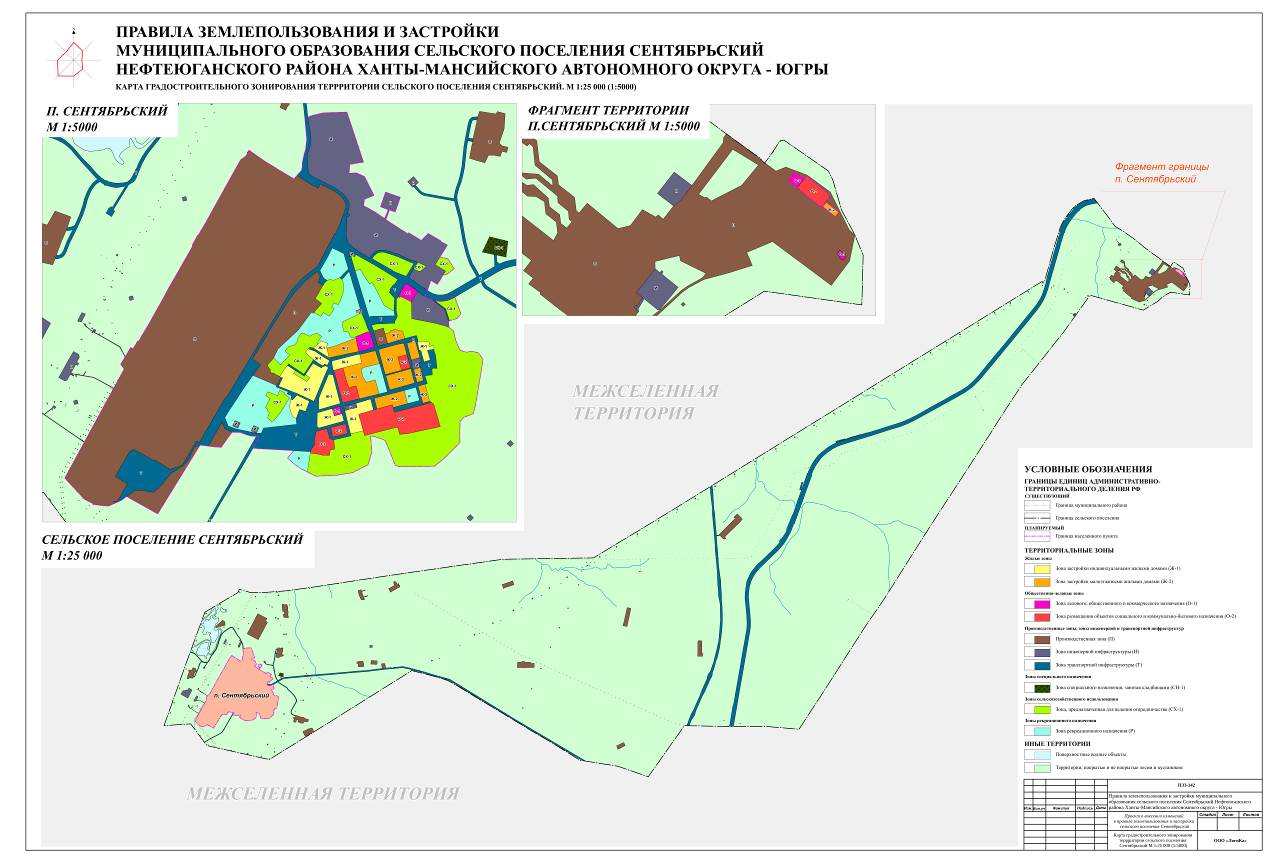 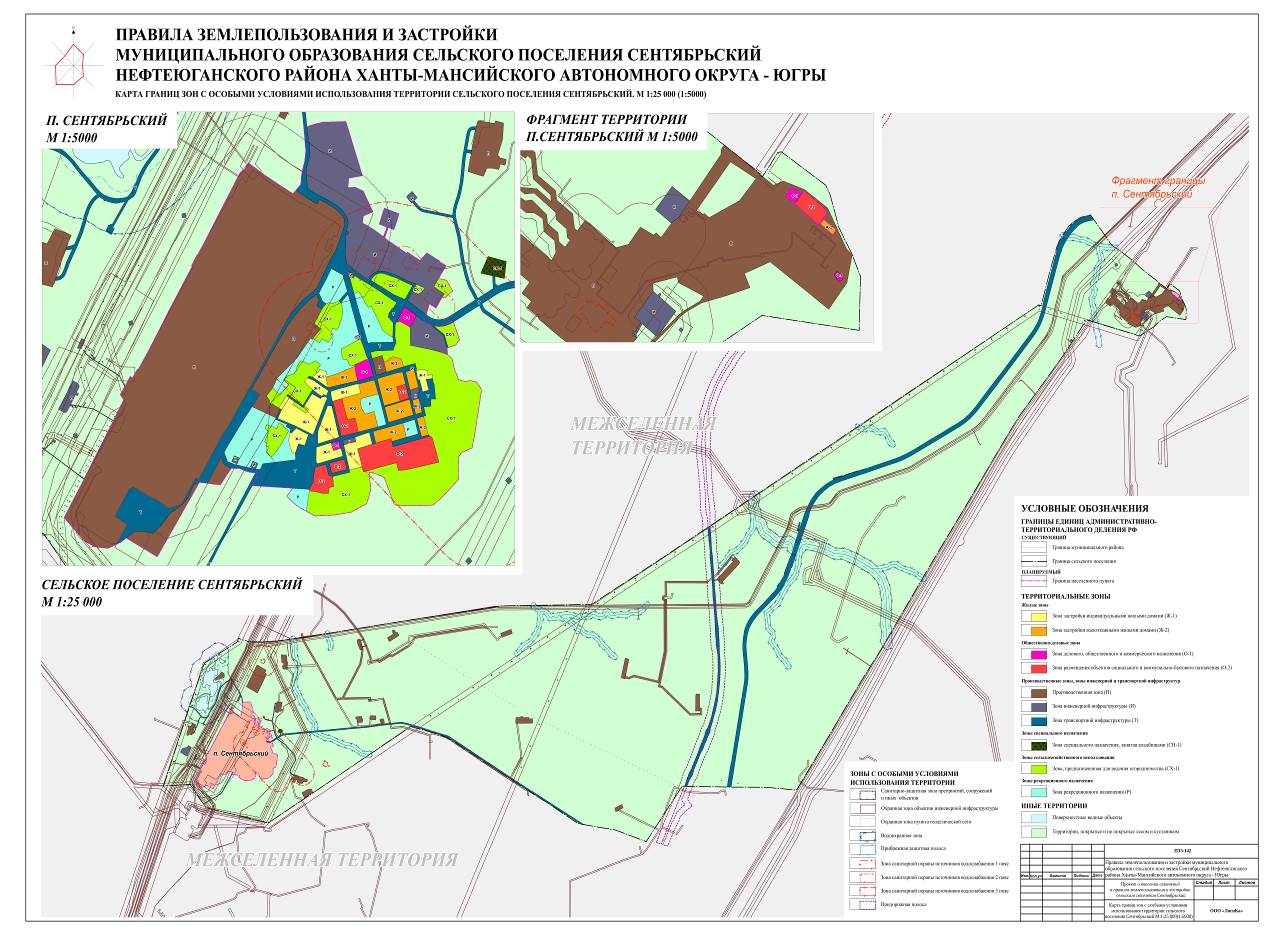 Масштаб 1:3000Текстовое описание местоположения границ территориальной зоны Ж – 1. Зона застройки индивидуальными жилыми домамиМасштаб 1:3000Масштаб 1:3000Текстовое описание местоположения границ территориальной зоны Ж-2. Зона застройки малоэтажными жилыми домамиМасштаб 1:3500Масштаб 1:3500Текстовое описание местоположения границ территориальной зоны О-1. Зона делового, общественного и коммерческого назначенияТекстовое описание местоположения границ территориальной зоны О-1. Зона делового, общественного и коммерческого назначения (вне границ населенного пункта)Масштаб 1:3000Масштаб 1:85000Масштаб 1:5000Масштаб 1:5000Текстовое описание местоположения границ территориальной зоны О-2. Зона размещения объектов социального и коммунально-бытового назначения  Масштаб 1:20000Масштаб 1:6000Масштаб 1:6000Текстовое описание местоположения границ территориальной зоны П. Производственная зонаМасштаб 1:5000Масштаб 1:5000Масштаб 1:5000Масштаб 1:5000Масштаб 1:5000Масштаб 1:5000Масштаб 1:5000Масштаб 1:5000Масштаб 1:5000Масштаб 1:5000Масштаб 1:5000Масштаб 1:5000Масштаб 1:5000Масштаб 1:5000Масштаб 1:5000Масштаб 1:5000Текстовое описание местоположения границ территориальной зоныП. Производственная зона (вне границ населенного пункта)Масштаб 1:3000Масштаб 1:3000Масштаб 1:3000Текстовое описание местоположения границ территориальной зоны И. Зона инженерной инфраструктурыМасштаб 1:150000Масштаб 1:10000Масштаб 1:10000Масштаб 1:10000Масштаб 1:10000Масштаб 1:20000Масштаб 1:20000Масштаб 1:20000Масштаб 1:20000Масштаб 1:20000Масштаб 1:20000Масштаб 1:2000Масштаб 1:2000Масштаб 1:2000Масштаб 1:500Масштаб 1:500Масштаб 1:500Масштаб 1:1000Масштаб 1:1000Масштаб 1:1000Масштаб 1:1000Масштаб 1:500Масштаб 1:700Масштаб 1:250Масштаб 1:2000Масштаб 1:500Масштаб 1:500Масштаб 1:500Масштаб 1:1000Масштаб 1:2000Масштаб 1:1000Масштаб 1:1000Масштаб 1:2000Масштаб 1:1000Масштаб 1:2000Масштаб 1:2000Масштаб 1:2000Масштаб 1:2000Масштаб 1:2000Масштаб 1:2000Масштаб 1:2000Масштаб 1:2000Масштаб 1:2000Масштаб 1:2000Масштаб 1:2000Масштаб 1:2000Масштаб 1:2000Масштаб 1:2000Масштаб 1:2000Масштаб 1:2000Масштаб 1:2000Масштаб 1:2000Масштаб 1:500Масштаб 1:1000Масштаб 1:1000Масштаб 1:1000Масштаб 1:1000Масштаб 1:2000Масштаб 1:1000Масштаб 1:500Масштаб 1:2000Масштаб 1:700Масштаб 1:700Масштаб 1:1500Масштаб 1:1500Масштаб 1:500Масштаб 1:500Масштаб 1:500Масштаб 1:500Масштаб 1:500Масштаб 1:500Масштаб 1:500Масштаб 1:1000Масштаб 1:500Масштаб 1:500Масштаб 1:500Масштаб 1:500Масштаб 1:500Масштаб 1:500Масштаб 1:500Масштаб 1:500Масштаб 1:500Масштаб 1:500Масштаб 1:250Масштаб 1:500Масштаб 1:500Масштаб 1:500Масштаб 1:500Масштаб 1:500Масштаб 1:700Масштаб 1:700Масштаб 1:700Масштаб 1:600Масштаб 1:600Масштаб 1:500Масштаб 1:500Масштаб 1:1000Масштаб 1:1000Масштаб 1:1500Масштаб 1:500Масштаб 1:500Масштаб 1:250Масштаб 1:1000Масштаб 1:1000Масштаб 1:500Масштаб 1:500Масштаб 1:500Масштаб 1:250Масштаб 1:500Масштаб 1:250Масштаб 1:250Масштаб 1:500Масштаб 1:250Масштаб 1:250Масштаб 1:250Масштаб 1:250Масштаб 1:250Масштаб 1:500Масштаб 1:500Масштаб 1:1000Масштаб 1:1500Масштаб 1:700Масштаб 1:1500Масштаб 1:500Масштаб 1:500Масштаб 1:500Масштаб 1:1000Масштаб 1:1000Масштаб 1:500Масштаб 1:2000Масштаб 1:1000Масштаб 1:2000Масштаб 1:2000Масштаб 1:2000Масштаб 1:2000Масштаб 1:2000Масштаб 1:2000Масштаб 1:2000Масштаб 1:2000Масштаб 1:2000Масштаб 1:2000Масштаб 1:500Масштаб 1:1000Масштаб 1:1000Масштаб 1:500Масштаб 1:500Масштаб 1:250Масштаб 1:1000Масштаб 1:1500Масштаб 1:500Масштаб 1:3000Масштаб 1:1500Масштаб 1:800Масштаб 1:1600Масштаб 1:1600Масштаб 1:800Масштаб 1:1000Масштаб 1:1500Масштаб 1:1000Масштаб 1:1000Масштаб 1:2000Масштаб 1:1500Масштаб 1:2000Масштаб 1:500Масштаб 1:1000Масштаб 1:1000Масштаб 1:1000Масштаб 1:1000Масштаб 1:500Масштаб 1:2000Масштаб 1:2000Масштаб 1:500Масштаб 1:2000Масштаб 1:500Масштаб 1:1000Масштаб 1:250Масштаб 1:1000Масштаб 1:1500Масштаб 1:1000Масштаб 1:3000Масштаб 1:2500Масштаб 1:2500Масштаб 1:1500Масштаб 1:750Масштаб 1:1000Масштаб 1:2000Масштаб 1:700Масштаб 1:3000Масштаб 1:1500Масштаб 1:500Масштаб 1:500Масштаб 1:250Масштаб 1:250Масштаб 1:2000Масштаб 1:1000Масштаб 1:2000Масштаб 1:2000Масштаб 1:2000Масштаб 1:2000Масштаб 1:1000Масштаб 1:500Масштаб 1:500Масштаб 1:500Масштаб 1:500Масштаб 1:500Масштаб 1:250Масштаб 1:500Масштаб 1:700Масштаб 1:2000Масштаб 1:2000Масштаб 1:1000Масштаб 1:400Масштаб 1:2000Масштаб 1:2000Масштаб 1:2000Масштаб 1:2000Масштаб 1:2000Масштаб 1:2000Масштаб 1:500Масштаб 1:2000Масштаб 1:1000Масштаб 1:250Масштаб 1:250Масштаб 1:250Масштаб 1:500Текстовое описание местоположения границ территориальной зоныИ. Зона инженерной инфраструктуры (вне границ населенного пункта)Масштаб 1:150Масштаб 1:3000Масштаб 1:3000Масштаб 1:3000Масштаб 1:3000Масштаб 1:3000Текстовое описание местоположения границ территориальной зоныТ. Зона транспортной инфраструктурыМасштаб 1:100000Масштаб 1:5000Масштаб 1:5000Масштаб 1:5000Масштаб 1:5000Масштаб 1:5000Масштаб 1:5000Масштаб 1:5000Масштаб 1:5000Масштаб 1:5000Масштаб 1:5000Масштаб 1:5000Масштаб 1:5000Масштаб 1:5000Масштаб 1:5000Масштаб 1:5000Масштаб 1:5000Масштаб 1:5000Масштаб 1:5000Масштаб 1:5000Масштаб 1:5000Масштаб 1:5000Масштаб 1:5000Масштаб 1:5000Масштаб 1:5000Масштаб 1:5000Масштаб 1:5000Масштаб 1:5000Масштаб 1:5000Масштаб 1:5000Текстовое описание местоположения границ территориальной зоны Т. Зона транспортной инфраструктуры (вне границ населенного пункта)Масштаб 1:7000Масштаб 1:4000Масштаб 1:4000Текстовое описание местоположения границ территориальной зоны СХ-1. Зона, предназначенная для ведения огородничестваМасштаб 1:6500Текстовое описание местоположения границ территориальной зоны Р. Зона рекреационного назначенияМасштаб 1:1500Текстовое описание местоположения границ территориальной зоны СН-1. Зона специального назначения, занятая кладбищамиОПОВЕЩЕНИЕ	от 10.06.2021 года о проведении публичных слушаний         На публичные слушания представляется проект о внесении изменений в Правила землепользования и застройки территории муниципального образования сельское поселение Сентябрьский.        Перечень информационных материалов: проект решения Совета депутатов сельского поселения Сентябрьский «О внесении изменений в Правила землепользования и застройки территории муниципального образования сельское поселение Сентябрьский, утвержденный решением Совета депутатов сельского поселения Сентябрьский от 16.02.2012 № 195 «Об утверждении Правил землепользования и застройки муниципального образования сельское поселение Сентябрьский».Информационные материалы по проекту размещены на сайте       http://sentyabrskiy.ru/     Информационные материалы по теме публичных слушаний представлены на экспозиции по адресу: Тюменская область, ХМАО-Югра, Нефтеюганский район, п.Сентябрьский, до10, помещение 1. Экспозиция открыта с               10.06.2021                              по          12.07.2021                                     (дата открытия экспозиции)            (дата закрытия экспозиции)Часы работы: Понедельник, вторник 09:00 – 17:00, перерыв 13:00 - 14:00                                                        (дата, время)На выставке проводятся консультации по теме публичных слушаний ведущий специалист администрации сельского поселения СентябрьскийСобрание участников публичных слушаний состоится  08.07.2021 в 18:00 часов                                                                                                          (дата, время)по адресу: Тюменская область, ХМАО-Югра,  Нефтеюганский район, п.Сентябрьский,  здание администрации с.п.Сентябрьский, д.10,  помещение1.Время начала регистрации участников                                  18:00                                                              (не менее чем за 30 мин. до начала собрания)В период проведения публичных слушаний участники публичных слушаний имеют право представить свои предложения и замечания по обсуждаемому проекту посредством:- записи предложений и замечаний в период работы экспозиции;- выступления на собрании участников публичных слушаний;- внесения записи в книгу (журнал) регистрации участвующих в собрании участников публичных слушаний;- подачи в ходе собрания письменных предложений и замечаний;- направления в течение недели со дня проведения собрания участников публичных слушаний письменных предложений, замечаний организатору.Участники публичных слушаний проходят идентификацию. В целях идентификации представляют сведения о себе (фамилию, имя, отчество (при наличии), дату рождения, адрес места жительства (регистрации) - для физических лиц; наименование, основной государственный регистрационный номер, место нахождения и адрес - для юридических лиц) с приложением документов, подтверждающих такие сведения. Участники публичных слушаний, являющиеся правообладателями соответствующих земельных участков и (или) расположенных на них объектов капитального строительства и (или) помещений, являющихся частью указанных объектов капитального строительства, также представляют сведения соответственно о таких земельных участках, объектах капитального строительства, помещениях, являющихся частью указанных объектов капитального строительства, из Единого государственного реестра недвижимости и иные документы, устанавливающие или удостоверяющие их права на такие земельные участки, объекты капитального строительства, помещения, являющиеся частью указанных объектов капитального строительства.Номера контактных справочных телефонов организатора: 8(3463) 70-80-49Почтовый адрес организатора: 628330, Ханты-Мансийский автономный округ - Югра, Нефтеюганский район, п.Сентябрьский , дом10, помещение1.Электронный адрес организатора: sentybrskyadm@mail.ru.Глава поселения                                                                                   А.В.СветлаковКодовое обозначение территориальных зонНаименование территориальных зонЖилые зоныЖилые зоныЖ-1Зона застройки индивидуальными жилыми домамиЖ-2Зона застройки малоэтажными жилыми домамиОбщественно-деловые зоныОбщественно-деловые зоныО-1Зона делового, общественного и коммерческого назначенияО-2Зона размещения объектов социального и коммунально-бытового назначенияПроизводственные зоны, зоны инженерной и транспортной инфраструктурПроизводственные зоны, зоны инженерной и транспортной инфраструктурППроизводственная зона ИЗона инженерной инфраструктурыТЗона транспортной инфраструктурыЗоны сельскохозяйственного использованияЗоны сельскохозяйственного использованияСХ-1Зона, предназначенная для ведения огородничестваЗоны рекреационного назначенияЗоны рекреационного назначенияРЗона рекреационного назначенияЗоны специального назначенияЗоны специального назначенияСН-1Зона специального назначения, занятая кладбищамиРеестровый номерНаименование зоны с особыми условиями использования территорий86:08-6.144Охранная зона ВЛ-6 кВ "ф.134"86:08-6.97Охранная зона объекта воздушная линия электропередачи, 110 кВ Магистральная -Средний Балык86:08-6.244Охранная зона ВЛ 220кВ Магистральная - Кратер в Нефтеюганском районе ХМАО - Югры86:08-6.834Охранная зона ВЛ 220кВ Магистральная–Средний Балык в Нефтеюганском районе ХМАО – Югры86:08-6.1564Охранная зона «Высокоскоростной линии связи на участке Демьянск-Томск. Третий этап. Этап 3.1»86:08-6.913Охранная зона ВЛ 220кВ Магистральная – КС-5 – 1,2 цепи в Нефтеюганском районе ХМАО – Югры86:08-6.1595Охранная зона инженерных коммуникаций86:08-6.521Охранная зона объекта воздушная линия электропередачи, 110 кВ Магистральная-Правдинская86:08-6.1020Охранная зона объекта воздушная линия электропередачи, Магистральная-Кинтус, напряжением 110 кВ86:08-6.770Воздушная линия электропередачи, 110 кВ шлейфовый заход на ПС-110 кВ Петелинская86:08-6.698Охранная зона ВЛ 500 кВ Сомкино - Магистральная в п. Сингапай Нефтеюганского района и Нефтеюганском районе ХМАО - Югры86:08-6.1307Охранная зона основной нитки магистрального нефтепровода "Усть-Балык-Омск"86:08-6.424Охранная зона ВЛ-10кВ 61-94 УБКУА86:08-6.76Охранная зона магистрального нефтепровода Усть-Балык-Курган-Уфа-Альметьевск 0-148 км.86:08-6.256Зона с особыми условиями использования территории - охранная зона основной нитки магистрального нефтепровода "Нижневартовск - Курган - Куйбышев" 194 -370 км, расположенной в Ханты-Манскийском автономном округе Югра, Нефтеюганском районе86:08-6.1276Охранная зона линейного сооружения Кабельная линия связи «Южный Балык - Полоцк»86:08-6.635Охранная зона "Магистральный нефтепровод Сургут- Полоцк" 33-223 км."86:08-6.100Зона с особыми условиями использования территории «Охранная зона «ВЛ-500 кВ Демьянская-Пыть-Ях»86:08-6.413Охранная зона ВЛ-0,4кВ отпайка 34км, 39км, 43км, 57км, 61км, 65км, 70км, 137,1км, 146,2км, 189км, 197км МН Сургут-Полоцк 33-223 км86:08-6.736Охранная зона ВЛ-6 кВ ф.344-1686:08-6.519Охранная зона ВЛ-10кВ 61-25 УБКУА86:08-6.155Зона с особыми условиями использования территории - охранная зона резервной нитки магистрального нефтепровода "Урьевские - Южный Балык" 107-196 км, расположенная в Ханты-Мансийском автономнои округе-Югра, Нефтеюганском районе86:08-6.968Зона с особыми условиями использования территории - охранная зона вдольтрассовой ВЛ 10 кВ магистрального нефтепровода "Нижневартовск - Курган - Куйбышев" 242 -285 км, расположенной в Ханты-Манскийском автономном округе Югра, Нефтеюганском районе86:08-6.444КЛС «Белый Яр–Южный Балык»86:08-6.781Воздушная линия электропередачи, 110 кВ отпайка Южный Балык86:08-6.1239Охранная зона ВЛ-6 кВ ф.341 - 1486:08-6.342Охранная зона ВЛ-6 кВ ф.341 - 1686:08-6.1284Охранная зона ВЛ-6 кВ ф.341 - 0886:08-6.550Охранная зона ВЛ-6кВ ф.341-17 МБ86:08-6.909Охранная зона ВЛ-6 кВ ф.348-0886:08-6.1175Охранная зона ВЛ-6 кВ "ф.348-20"86:08-6.1204Охранная зона объекта электрическая воздушная линия ВЛ-6кВ от подстанции 35/6 кВ "348" до куста скважин 615 бис (ф.348-03 на куст 615Б)86:08-6.992Охранная зона объекта электрическая воздушная линия ВЛ-6кВ от подстанции 35/6 кВ "348" до куста скважин 615 бис (ф.348-10 на куст 615Б)86:08-6.36ВЛ 6кВ ф.348-09 на куст 61586:08-6.395Охранная зона ВЛ 500кВ Пыть-Ях – Нелым в Нефтеюганском районе ХМАО - Югры86:08-6.434Охранная зона ВЛ-6кВ ф.376-22 МБ86:08-6.801Охранная зона ВЛ-6 кВ "ф.370-03"86:08-6.1305Охранная зона ВЛ-6 кВ "ф.370-12"86:08-6.633Охранная зона ВЛ-6 кВ "ф.370-05"86:08-6.576Охранная зона ВЛ-6 кВ "ф.370-10"86:08-6.350Охранная зона ВЛ-6 кВ ф.370-0986:08-6.314Охранная зона ВЛ-6 кВ "ф.370-11"86:08-6.603Охранная зона ВЛ-6 кВ "ф.370-16"86:08-6.560Охранная зона ВЛ-6кВ на куст 702 (ф.379-07, ф.379-08 на куст 702)86:08-6.722"Охранная зона "ВЛ-0,096 кВ УКЗ №12/12Л 809,0км" в составе объекта: "Магистральный газопровод Комсомольское-Сургут-Челябинск 1 нитка 1683,4 км"86:08-6.1578Охранная зона инженерных коммуникаций86:08-6.21Охранная зона ВЛ 6кВ на куст 652 (ф.373-07 МБ, ф.373-14 МБ)86:08-6.1656Охранная зона инженерных коммуникаций86:08-6.1657Охранная зона инженерных коммуникаций86:08-6.1654Охранная зона инженерных коммуникаций86:08-6.1655Охранная зона инженерных коммуникаций86:08-6.876"Охранная зона "ВЛ-0,096 кВ УКЗ №11/11Л 802,0 км" в составе объекта: "Магистральный газопровод Комсомольское-Сургут-Челябинск 1 нитка 1683,4 км"86:08-6.1569Охранная зона объекта: "КЛ-0,4 кВ 802,0 км" в составе объекта "Магистральный газопровод Комсомольское-Сургут-Челябинск 1 нитка"86:08-6.1114Охранная зона линейного сооружения - участок магистрального продуктопровода «Южно-Балыкский ГПЗ – Тобольский НХК» (0-411,8 км)86:08-6.364Зона с особыми условиями использования территории, охранная зона участка магистрального продуктопровода "Южно-Балыкский ГПЗ - Тобольский НХК" (0-411,8 км)86:08-6.1579Охранная зона инженерных коммуникаций86:08-6.1651Охранная зона инженерных коммуникаций86:08-6.690Охранная зона линейного сооружения – Продуктопровод «Южно-Балыкская головная насосная станция – Тобольск-Нефтехим». 2 этап86:08-6.1482ЗОУИТ "Охранная зона "Питающая линия ВЛ 10 в габаритах 35 кВ"86:08-6.1147Зона с особыми условиями использования территории, охранная зона нежилого сооружения - сооружения ПС-220 кВ "КС-5"86:08-6.1500Охранная зона объекта "Компрессорная станция КС-5 "Южно-Балыкская""86:08-6.1471Охранная зона закрытого распределительного устройства КЦ-2 КС-5 (инв. № 128458)86:08-6.1573Охранная зона объекта: "Электрохимзащита КЦ-2 КС-5 (воздушная линия)"86:08-6.1575Охранная зона объекта: "Электрохимзащита КЦ-2 КС-5 (кабельная линия)"86:08-6.1502Охранная зона объекта "Mежцеховые технологические коммуникации2 нитка КС-5"86:08-6.1501Охранная зона объекта "Mежцеховые технологические коммуникации КС-5"86:08-6.1572Охранная зона объекта: "Электрохимзащита КЦ-1 КС-5 (воздушная линия)"86:08-6.1576Охранная зона объекта: "Электрохимзащита КЦ-1 КС-5 (кабельная линия)"86:08-6.1485Охранная зона объекта: "Газопровод среднего давления пос. КС-5"86:08-6.1479Охранная зона закрытого распределительного устройства КЦ-1 КС-5 (инв. № 128461)86:08-6.1478Закрытое распределительное устройство КЦ-1 КС-5 (инв. № 128461)86:08-6.1574Закрытое распределительное устройство КЦ-1 КС-5 (инв. № 128461)86:08-6.639"Охранная зона "Кабельные линии электропередачи. УРС-27 РРЛС Сургут-Демьянка"86:08-6.237"Охранная зона "Линия электропередач №1,2 к промежуточной радиорелейной станции-18 10 кВ"86:08-6.494Зона с особыми условиями использования территории охранная зона земельного участка №24 'Токопровод гибкий ЗРУ НПС4', ЛПДС «Южный Балык» расположенная в ХМАО Югра, Нефтеюганском районе86:08-6.1319Зона с особыми условиями использования территории охранная зона линейной производственно диспетчерской станции «Южный Балык», расположенной вХМАО Югра, Нефтеюганском районе86:08-6.27Зона с особыми условиями использования территории охранная зона земельного участка №23«ВЛ 10кВ (ЗРУ 2 с раздел. питанием НПС 2)», ЛПДС «Южный Балык» расположенная в ХМАО Югра, Нефтеюганском районе;86:08-6.1086Зона с особыми условиями использования территории - охранная зона линейной производственной диспетчерской станции "Южный Балык", расположенной в ХМАО - Югра, Нефтеюганском районе86:08-6.2023Охранная зона инженерных коммуникаций86:08-6.2024Охранная зона инженерных коммуникацийРеестровый номерНаименование зоны с особыми условиями использования территорий86:08-6.14Охранная зона геодезического пунктаРеестровый номерНаименование зоны с особыми условиями использования территорий86:08-6.1594Санитарно защитная зона для линейной производственно-диспетчерской станции "Южный Балык" Нефтеюганское Управление Магистральных Нефтепроводов филиала Акционерного общества «Транснефть-Сибирь»Реестровый номерНаименование зоны с особыми условиями использования территорий86:08-6.1556Зона санитарной охраны для водозабора ЛПДС «Южный Балык», расположенного в Нефтеюганском районе Ханты-Мансийского автономного округа - Югры для хозяйственно-питьевого и производственного водоснабжения объектов АО «Транснефть-Сибирь» филиала «Нефтеюганское УМН» площадки ЛПДС «Южный Балык» (III пояс)86:08-6.1560Зона санитарной охраны для водозабора ЛПДС «Южный Балык», расположенного в Нефтеюганском районе Ханты-Мансийского автономного округа - Югры для хозяйственно-питьевого и производственного водоснабжения объектов АО «Транснефть-Сибирь» филиала «Нефтеюганское УМН» площадки ЛПДС «Южный Балык» (II пояс)86:08-6.1559Зона санитарной охраны для водозабора ЛПДС «Южный Балык», расположенного в Нефтеюганском районе Ханты-Мансийского автономного округа - Югры для хозяйственно-питьевого и производственного водоснабжения объектов АО «Транснефть-Сибирь» филиала «Нефтеюганское УМН» площадки ЛПДС «Южный Балык» (I пояс)86:08-6.1434Зона санитарной охраны водозабора ПСПн в районе ЛПДС «Южный Балык» Мало-Балыкского месторождения для хозяйственно-питьевого водоснабжения объектов ООО «РН-Юганскнефтегаз»(III пояс)86:08-6.1435Зона санитарной охраны водозабора ПСПн в районе ЛПДС «Южный Балык» Мало-Балыкского месторождения для хозяйственно-питьевого водоснабжения объектов ООО «РН-Юганскнефтегаз»(II пояс)86:08-6.1437Зона санитарной охраны водозабора ПСПн в районе ЛПДС «Южный Балык» Мало-Балыкского месторождения для хозяйственно-питьевого водоснабжения объектов ООО «РН-Юганскнефтегаз»(I пояс)86:08-6.1430Зона санитарной охраны водозабора на участке общежития в пределах Мало-Балыкского месторождения для хозяйственно-питьевого водоснабжения объектов ООО «РН-Юганскнефтегаз»(II пояс)86:08-6.1427Зона санитарной охраны водозабора на участке общежития в пределах Мало-Балыкского месторождения для хозяйственно-питьевого водоснабжения объектов ООО «РН-Юганскнефтегаз»(I пояс)Реестровый номерНаименование зоны с особыми условиями использования территорий86:08-6.1543Придорожная полоса автомобильной дороги общего пользования федерального значения Р-404 Тюмень-Тобольск-Ханты-Мансийск на участке км 642+393 - км 731+642, расположенном в границах Нефтеюганского района Ханты-Мансийского автономного округа - ЮгрыНаименование вида использованияПараметры разрешенного использованияОграничения использования земельных участков и объектов капитального строительстваДля индивидуального жилищного строительства (2.1)Максимальное количество этажей – 3;Максимальное количество этажей хозяйственных построек и гаражей – 1;Минимальные отступы от границ земельного участка до жилого дома:- со стороны красных линий проездов – 3 м;- со стороны красных линий улиц - 5 м;- со стороны смежного участка - 3 м. Минимальные отступы от границ земельного участка до хозяйственных построек:- со стороны красных линий проездов и улиц – 5м;- со стороны смежных участков – 1м.Предельные размеры земельных участков:- минимальный – 0,04 га;- максимальный – 0,20 га.Максимальный процент застройки в границах земельного участка – 60.Высота ограждения земельных участков - до 2 м.Ограничения устанавливаются с учетом зон с особыми условиями использования территории, сведения о которых содержаться в Едином государственном реестре недвижимости:86:08-6.108686:08-6.1556Для ведения личного подсобного хозяйства (приусадебный земельный участок) (2.2) Максимальное количество этажей – 3;Максимальное количество этажей хозяйственных построек и гаражей – 1;Минимальные отступы от границ земельного участка до жилого дома:- со стороны красных линий проездов – 3 м;- со стороны красных линий улиц - 5 м;- со стороны смежного участка - 3 м. Минимальные отступы от границ земельного участка до хозяйственных построек:- со стороны красных линий проездов и улиц – 5м;- со стороны смежных участков – 1м.Предельные размеры земельных участков:- минимальный – 0,04 га;- максимальный – 0,20 га.Максимальный процент застройки в границах земельного участка – 30.Высота ограждения земельных участков - до 2 м.Ограничения устанавливаются с учетом зон с особыми условиями использования территории, сведения о которых содержаться в Едином государственном реестре недвижимости:86:08-6.108686:08-6.1556Блокированная жилая застройка (2.3)Максимальное количество этажей – 3;Максимальное количество этажей хозяйственных построек и гаражей – 1;Минимальные отступы от границ земельного участка до жилого дома:- со стороны красных линий проездов – 3 м;- со стороны красных линий улиц - 5 м;- со стороны смежного участка - 3 м. Минимальные отступы от границ земельного участка до хозяйственных построек:- со стороны красных линий проездов и улиц – 5м;- со стороны смежных участков – 1м.Максимальный процент застройки в границах земельного участка – 35. Предельные размеры земельных участков:- минимальный – 0,01 га;- максимальный – не подлежит установлению.Высота ограждения земельных участков - до 2 м.Ограничения устанавливаются с учетом зон с особыми условиями использования территории, сведения о которых содержаться в Едином государственном реестре недвижимости:86:08-6.108686:08-6.1556Коммунальное обслуживание (3.1)Минимальный отступ от границ земельного участка до зданий, строений, сооружений, не являющихся линейными объектами – 1 м;Максимальный процент застройки в границах земельного участка – 100;Предельные (минимальные и (или) максимальные) размеры земельных участков, иные предельные параметры разрешенного строительства, реконструкции объектов капитального строительства не подлежат установлению.Ограничения устанавливаются с учетом зон с особыми условиями использования территории, сведения о которых содержаться в Едином государственном реестре недвижимости:86:08-6.108686:08-6.1556Земельные участки (территории) общего пользования (12.0)Предельные (минимальные и (или) максимальные) размеры земельных участков, иные предельные параметры разрешенного строительства, реконструкции объектов капитального строительства не подлежат установлению.Ограничения устанавливаются с учетом зон с особыми условиями использования территории, сведения о которых содержаться в Едином государственном реестре недвижимости:86:08-6.108686:08-6.1556Наименование вида использованияПараметры разрешенного использованияОграничения использования земельных участков и объектов капитального строительстваБытовое обслуживание (3.3)Максимальное количество этажей – 3;Площадь помещений - до 100 кв. м;Минимальный отступ от границы земельного участка и красной линии до стен зданий, строений, сооружений – 3 м;Максимальный процент застройки в границах земельного участка – 80. Предельные (минимальные и (или) максимальные) размеры земельных участков, иные предельные параметры разрешенного строительства, реконструкции объектов капитального строительства не подлежат установлению.Ограничения устанавливаются с учетом зон с особыми условиями использования территории, сведения о которых содержаться в Едином государственном реестре недвижимости:86:08-6.108686:08-6.1556Спорт (5.1)Максимальное количество этажей – 2;Максимальная высота зданий, строений, сооружений – 15 м;Минимальный отступ от границы земельного участка до зданий, строений, сооружений – 3 м;Максимальный процент застройки в границах земельного участка – 80.Предельные (минимальные и (или) максимальные) размеры земельных участков, иные предельные параметры разрешенного строительства, реконструкции объектов капитального строительства не подлежат установлению.Ограничения устанавливаются с учетом зон с особыми условиями использования территории, сведения о которых содержаться в Едином государственном реестре недвижимости:86:08-6.108686:08-6.1556Ведение огородничества (13.1)Минимальный отступ от границ земельного участка до строений – 1 м;Предельные размеры земельных участков:- минимальный – 0,04 га;- максимальный – 0,15 га. Высота ограждения земельных участков – до 2 м.Иные предельные параметры разрешенного строительства, реконструкции объектов капитального строительства не подлежат установлению.Ограничения устанавливаются с учетом зон с особыми условиями использования территории, сведения о которых содержаться в Едином государственном реестре недвижимости:86:08-6.108686:08-6.1556Наименование вида использованияПараметры разрешенного использованияОграничения использования земельных участков и объектов капитального строительстваОбщественное питание (4.6)Максимальное количество этажей – 3;Минимальный отступ от границы земельного участка и красной линии до стен зданий, строений, сооружений – 3 м;Максимальный процент застройки в границах земельного участка – 80.Предельные (минимальные и (или) максимальные) размеры земельных участков, иные предельные параметры разрешенного строительства, реконструкции объектов капитального строительства не подлежат установлению.Ограничения устанавливаются с учетом зон с особыми условиями использования территории, сведения о которых содержаться в Едином государственном реестре недвижимости:86:08-6.108686:08-6.1556Бытовое обслуживание (3.3)Площадь помещений - до 100 кв. м;Максимальное количество этажей – 3;Минимальный отступ от границы земельного участка и красной линии до стен зданий, строений, сооружений – 3 м;Максимальный процент застройки в границах земельного участка – 80. Предельные (минимальные и (или) максимальные) размеры земельных участков, иные предельные параметры разрешенного строительства, реконструкции объектов капитального строительства не подлежат установлению.Ограничения устанавливаются с учетом зон с особыми условиями использования территории, сведения о которых содержаться в Едином государственном реестре недвижимости:86:08-6.108686:08-6.1556Магазины (4.4)Максимальное количество этажей – 3;Минимальный отступ от границы земельного участка и красной линии до стен зданий, строений, сооружений – 3 м;Максимальный процент застройки в границах земельного участка – 60.Предельные (минимальные и (или) максимальные) размеры земельных участков, иные предельные параметры разрешенного строительства, реконструкции объектов капитального строительства не подлежат установлению.Ограничения устанавливаются с учетом зон с особыми условиями использования территории, сведения о которых содержаться в Едином государственном реестре недвижимости:86:08-6.108686:08-6.1556Хранение автотранспорта (2.7.1)Максимальное количество этажей – 3;Минимальный отступ от границ земельного участка до зданий, строений, сооружений – 1 м;Максимальный процент застройки в границах земельного участка – 60.Предельные (минимальные и (или) максимальные) размеры земельных участков, иные предельные параметры разрешенного строительства, реконструкции объектов капитального строительства не подлежат установлению.Ограничения устанавливаются с учетом зон с особыми условиями использования территории, сведения о которых содержаться в Едином государственном реестре недвижимости:86:08-6.108686:08-6.1556Коммунальное обслуживание (3.1)Минимальный отступ от границ земельного участка до зданий, строений, сооружений, не являющихся линейными объектами – 1 м;Максимальный процент застройки в границах земельного участка – 100;Предельные (минимальные и (или) максимальные) размеры земельных участков, иные предельные параметры разрешенного строительства, реконструкции объектов капитального строительства не подлежат установлению.Ограничения устанавливаются с учетом зон с особыми условиями использования территории, сведения о которых содержаться в Едином государственном реестре недвижимости:86:08-6.108686:08-6.1556Земельные участки (территории) общего пользования (12.0)Предельные (минимальные и (или) максимальные) размеры земельных участков, иные предельные параметры разрешенного строительства, реконструкции объектов капитального строительства не подлежат установлению.Ограничения устанавливаются с учетом зон с особыми условиями использования территории, сведения о которых содержаться в Едином государственном реестре недвижимости:86:08-6.108686:08-6.1556Наименование вида использованияПараметры разрешенного использованияОграничения использования земельных участков и объектов капитального строительстваМалоэтажная многоквартирная жилая застройка (2.1.1)Максимальное количество этажей – 4, включая мансардный;Максимальное количество этажей хозяйственных построек и гаражей – 1;Минимальные отступы от границ земельного участка до жилого дома:- со стороны красных линий проездов – 3 м;- со стороны красных линий улиц - 5 м;- со стороны смежного участка - 3 м.Минимальные отступы от границ земельного участка до хозяйственных построек:- со стороны красных линий проездов и улиц – 5м;- со стороны смежных участков – 1м.Максимальный процент застройки в границах земельного участка – 25. Предельные (минимальные и (или) максимальные) размеры земельных участков, иные предельные параметры разрешенного строительства, реконструкции объектов капитального строительства не подлежат установлению.Высота ограждения земельных участков - до 2 м.Ограничения устанавливаются с учетом зон с особыми условиями использования территории, сведения о которых содержаться в Едином государственном реестре недвижимости:86:08-6.1556Блокированная жилая застройка (2.3)Максимальное количество этажей – 3;Максимальное количество этажей хозяйственных построек и гаражей – 1;Минимальные отступы от границ земельного участка до жилого дома:- со стороны красных линий проездов – 3 м;- со стороны красных линий улиц - 5 м;- со стороны смежного участка - 3 м. Минимальные отступы от границ земельного участка до хозяйственных построек:- со стороны красных линий проездов и улиц – 5м;- со стороны смежных участков – 1м.Максимальный процент застройки в границах земельного участка – 35. Предельные размеры земельных участков:- минимальный – 0,01 га;- максимальный – не подлежит установлению. Высота ограждения земельных участков - до 2 м.Ограничения устанавливаются с учетом зон с особыми условиями использования территории, сведения о которых содержаться в Едином государственном реестре недвижимости:86:08-6.1556Коммунальное обслуживание (3.1)Минимальный отступ от границ земельного участка до зданий, строений, сооружений, не являющихся линейными объектами – 1 м;Максимальный процент застройки в границах земельного участка – 100;Предельные (минимальные и (или) максимальные) размеры земельных участков, иные предельные параметры разрешенного строительства, реконструкции объектов капитального строительства не подлежат установлению.Ограничения устанавливаются с учетом зон с особыми условиями использования территории, сведения о которых содержаться в Едином государственном реестре недвижимости:86:08-6.1556Земельные участки (территории) общего пользования (12.0)Предельные (минимальные и (или) максимальные) размеры земельных участков, иные предельные параметры разрешенного строительства, реконструкции объектов капитального строительства не подлежат установлению.Ограничения устанавливаются с учетом зон с особыми условиями использования территории, сведения о которых содержаться в Едином государственном реестре недвижимости:86:08-6.1556Наименование вида использованияПараметры разрешенного использованияОграничения использования земельных участков и объектов капитального строительстваСоциальное обслуживание (3.2)Максимальное количество этажей – 3;Минимальный отступ от границы земельного участка и красной линии до стен зданий, строений, сооружений – 3 м;Максимальный процент застройки в границах земельного участка – 60.Предельные (минимальные и (или) максимальные) размеры земельных участков, иные предельные параметры разрешенного строительства, реконструкции объектов капитального строительства не подлежат установлению.Ограничения устанавливаются с учетом зон с особыми условиями использования территории, сведения о которых содержаться в Едином государственном реестре недвижимости:86:08-6.1556Бытовое обслуживание (3.3)Площадь помещений - до 100 кв. м;Максимальное количество этажей – 3;Минимальный отступ от границы земельного участка и красной линии до стен зданий, строений, сооружений – 3 м;Максимальный процент застройки в границах земельного участка – 80. Предельные (минимальные и (или) максимальные) размеры земельных участков, иные предельные параметры разрешенного строительства, реконструкции объектов капитального строительства не подлежат установлению.Ограничения устанавливаются с учетом зон с особыми условиями использования территории, сведения о которых содержаться в Едином государственном реестре недвижимости:86:08-6.1556Магазины (4.4)Максимальное количество этажей – 3;Минимальный отступ от границы земельного участка и красной линии до стен зданий, строений, сооружений – 3 м;Максимальный процент застройки в границах земельного участка – 60.Предельные (минимальные и (или) максимальные) размеры земельных участков, иные предельные параметры разрешенного строительства, реконструкции объектов капитального строительства не подлежат установлению.Ограничения устанавливаются с учетом зон с особыми условиями использования территории, сведения о которых содержаться в Едином государственном реестре недвижимости:86:08-6.1556Общественное питание (4.6)Максимальное количество этажей – 3;Минимальный отступ от границы земельного участка и красной линии до стен зданий, строений, сооружений – 3 м;Максимальный процент застройки в границах земельного участка – 80.Предельные (минимальные и (или) максимальные) размеры земельных участков, иные предельные параметры разрешенного строительства, реконструкции объектов капитального строительства не подлежат установлению.Ограничения устанавливаются с учетом зон с особыми условиями использования территории, сведения о которых содержаться в Едином государственном реестре недвижимости:86:08-6.1556Культурное развитие (3.6)Минимальный отступ от границы земельного участка до зданий, строений, сооружений – 3 м;Максимальный процент застройки в границах земельного участка – 60.Предельные (минимальные и (или) максимальные) размеры земельных участков, иные предельные параметры разрешенного строительства, реконструкции объектов капитального строительства не подлежат установлению.Ограничения устанавливаются с учетом зон с особыми условиями использования территории, сведения о которых содержаться в Едином государственном реестре недвижимости:86:08-6.1556Наименование вида использованияПараметры разрешенного использованияОграничения использования земельных участков и объектов капитального строительстваМагазины (4.4)Максимальное количество этажей – 3;Минимальный отступ от границы земельного участка и красной линии до стен зданий, строений, сооружений – 3 м;Максимальный процент застройки в границах земельного участка – 60.Предельные (минимальные и (или) максимальные) размеры земельных участков, иные предельные параметры разрешенного строительства, реконструкции объектов капитального строительства не подлежат установлению.Ограничения устанавливаются с учетом зон с особыми условиями использования территории, сведения о которых содержаться в Едином государственном реестре недвижимости:86:08-6.1556Общественное питание (4.6)Максимальное количество этажей – 3;Минимальный отступ от границы земельного участка и красной линии до стен зданий, строений, сооружений – 3 м;Максимальный процент застройки в границах земельного участка – 80.Предельные (минимальные и (или) максимальные) размеры земельных участков, иные предельные параметры разрешенного строительства, реконструкции объектов капитального строительства не подлежат установлению.Ограничения устанавливаются с учетом зон с особыми условиями использования территории, сведения о которых содержаться в Едином государственном реестре недвижимости:86:08-6.1556Коммунальное обслуживание (3.1)Минимальный отступ от границ земельного участка до зданий, строений, сооружений, не являющихся линейными объектами – 1 м;Максимальный процент застройки в границах земельного участка – 100;Предельные (минимальные и (или) максимальные) размеры земельных участков, иные предельные параметры разрешенного строительства, реконструкции объектов капитального строительства не подлежат установлению.Ограничения устанавливаются с учетом зон с особыми условиями использования территории, сведения о которых содержаться в Едином государственном реестре недвижимости:86:08-6.1556Земельные участки (территории) общего пользования (12.0)Предельные (минимальные и (или) максимальные) размеры земельных участков, иные предельные параметры разрешенного строительства, реконструкции объектов капитального строительства не подлежат установлению.Ограничения устанавливаются с учетом зон с особыми условиями использования территории, сведения о которых содержаться в Едином государственном реестре недвижимости:86:08-6.1556Хранение автотранспорта (2.7.1)Максимальное количество этажей – 3;Минимальный отступ от границ земельного участка до зданий, строений, сооружений – 1 м;Максимальный процент застройки в границах земельного участка – 60.Предельные (минимальные и (или) максимальные) размеры земельных участков, иные предельные параметры разрешенного строительства, реконструкции объектов капитального строительства не подлежат установлению.Ограничения устанавливаются с учетом зон с особыми условиями использования территории, сведения о которых содержаться в Едином государственном реестре недвижимости:86:08-6.1556Амбулаторно-поликлиническое обслуживание (3.4.1)Максимальный процент застройки в границах земельного участка – 30.Предельные (минимальные и (или) максимальные) размеры земельных участков, иные предельные параметры разрешенного строительства, реконструкции объектов капитального строительства не подлежат установлению.Ограничения устанавливаются с учетом зон с особыми условиями использования территории, сведения о которых содержаться в Едином государственном реестре недвижимости:86:08-6.1556Наименование вида использованияПараметры разрешенного использованияОграничения использования земельных участков и объектов капитального строительстваДеловое управление (4.1)Максимальное количество этажей – 5;Минимальный отступ от границы земельного участка и красной линии до стен зданий, строений, сооружений – 3 м;Максимальный процент застройки в границах земельного участка – 60.Предельные (минимальные и (или) максимальные) размеры земельных участков, иные предельные параметры разрешенного строительства, реконструкции объектов капитального строительства не подлежат установлению.Ограничения устанавливаются с учетом зон с особыми условиями использования территории, сведения о которых содержаться в Едином государственном реестре недвижимости:86:08-6.1556Общественное управление (3.8)Максимальное количество этажей – 5;Минимальный отступ от границы земельного участка и красной линии до стен зданий, строений, сооружений – 3 м;Максимальный процент застройки в границах земельного участка – 60.Предельные (минимальные и (или) максимальные) размеры земельных участков, иные предельные параметры разрешенного строительства, реконструкции объектов капитального строительства не подлежат установлению.Ограничения устанавливаются с учетом зон с особыми условиями использования территории, сведения о которых содержаться в Едином государственном реестре недвижимости:86:08-6.1556Банковская и страховая деятельность (4.5) Максимальное количество этажей – 3;Минимальный отступ от границы земельного участка и красной линии до стен зданий, строений, сооружений – 3 м;Максимальный процент застройки в границах земельного участка – 60.Предельные (минимальные и (или) максимальные) размеры земельных участков, иные предельные параметры разрешенного строительства, реконструкции объектов капитального строительства не подлежат установлению.Ограничения устанавливаются с учетом зон с особыми условиями использования территории, сведения о которых содержаться в Едином государственном реестре недвижимости:86:08-6.1556Магазины (4.4)Максимальное количество этажей – 5;Минимальный отступ от границы земельного участка и красной линии до стен зданий, строений, сооружений – 3 м;Максимальный процент застройки в границах земельного участка – 60.Предельные (минимальные и (или) максимальные) размеры земельных участков, иные предельные параметры разрешенного строительства, реконструкции объектов капитального строительства не подлежат установлению.Ограничения устанавливаются с учетом зон с особыми условиями использования территории, сведения о которых содержаться в Едином государственном реестре недвижимости:86:08-6.1556Рынки (4.3)Максимальное количество этажей – 3;Минимальный отступ от границы земельного участка и красной линии до стен зданий, строений, сооружений – 3 м;Максимальный процент застройки в границах земельного участка – 80.Предельные (минимальные и (или) максимальные) размеры земельных участков, иные предельные параметры разрешенного строительства, реконструкции объектов капитального строительства не подлежат установлению.Ограничения устанавливаются с учетом зон с особыми условиями использования территории, сведения о которых содержаться в Едином государственном реестре недвижимости:86:08-6.1556Общественное питание (4.6)Максимальное количество этажей – 3;Минимальный отступ от границы земельного участка и красной линии до стен зданий, строений, сооружений – 3 м;Максимальный процент застройки в границах земельного участка – 80.Предельные (минимальные и (или) максимальные) размеры земельных участков, иные предельные параметры разрешенного строительства, реконструкции объектов капитального строительства не подлежат установлению.Ограничения устанавливаются с учетом зон с особыми условиями использования территории, сведения о которых содержаться в Едином государственном реестре недвижимости:86:08-6.1556Здравоохранение (3.4)Максимальный процент застройки в границах земельного участка – 30.Предельные (минимальные и (или) максимальные) размеры земельных участков, иные предельные параметры разрешенного строительства, реконструкции объектов капитального строительства не подлежат установлению.Ограничения устанавливаются с учетом зон с особыми условиями использования территории, сведения о которых содержаться в Едином государственном реестре недвижимости:86:08-6.1556Амбулаторно-поликлиническое обслуживание (3.4.1)Максимальный процент застройки в границах земельного участка – 30.Предельные (минимальные и (или) максимальные) размеры земельных участков, иные предельные параметры разрешенного строительства, реконструкции объектов капитального строительства не подлежат установлению.Ограничения устанавливаются с учетом зон с особыми условиями использования территории, сведения о которых содержаться в Едином государственном реестре недвижимости:86:08-6.1556Бытовое обслуживание (3.3)Максимальное количество этажей – 3;Минимальный отступ от границы земельного участка и красной линии до стен зданий, строений, сооружений – 3 м;Максимальный процент застройки в границах земельного участка – 60.Предельные (минимальные и (или) максимальные) размеры земельных участков, иные предельные параметры разрешенного строительства, реконструкции объектов капитального строительства не подлежат установлению.Ограничения устанавливаются с учетом зон с особыми условиями использования территории, сведения о которых содержаться в Едином государственном реестре недвижимости:86:08-6.1556Коммунальное обслуживание (3.1)Минимальный отступ от границ земельного участка до зданий, строений, сооружений, не являющихся линейными объектами – 1 м;Максимальный процент застройки в границах земельного участка – 100;Предельные (минимальные и (или) максимальные) размеры земельных участков, иные предельные параметры разрешенного строительства, реконструкции объектов капитального строительства не подлежат установлению.Ограничения устанавливаются с учетом зон с особыми условиями использования территории, сведения о которых содержаться в Едином государственном реестре недвижимости:86:08-6.1556Земельные участки (территории) общего пользования (12.0)Предельные (минимальные и (или) максимальные) размеры земельных участков, иные предельные параметры разрешенного строительства, реконструкции объектов капитального строительства не подлежат установлению.Ограничения устанавливаются с учетом зон с особыми условиями использования территории, сведения о которых содержаться в Едином государственном реестре недвижимости:86:08-6.1556Наименование вида использованияПараметры разрешенного использованияОграничения использования земельных участков и объектов капитального строительстваХранение автотранспорта (2.7.1)Максимальное количество этажей – 3;Минимальный отступ от границ земельного участка до зданий, строений, сооружений – 1 м;Максимальный процент застройки в границах земельного участка – 60.Предельные (минимальные и (или) максимальные) размеры земельных участков, иные предельные параметры разрешенного строительства, реконструкции объектов капитального строительства не подлежат установлению.Ограничения устанавливаются с учетом зон с особыми условиями использования территории, сведения о которых содержаться в Едином государственном реестре недвижимости:86:08-6.1556Культурное развитие (3.6)Максимальная высота зданий, строений, сооружений – 12 м;Минимальный отступ от границы земельного участка до зданий, строений, сооружений – 3 м;Максимальная площадь объекта капитального строительства – 500 кв. м;Максимальный процент застройки в границах земельного участка – 60.Предельные (минимальные и (или) максимальные) размеры земельных участков, иные предельные параметры разрешенного строительства, реконструкции объектов капитального строительства не подлежат установлению.Ограничения устанавливаются с учетом зон с особыми условиями использования территории, сведения о которых содержаться в Едином государственном реестре недвижимости:86:08-6.1556Спорт (5.1)Максимальная высота зданий, строений, сооружений – 15 м;Минимальный отступ от границы земельного участка до зданий, строений, сооружений – 3 м;Максимальный процент застройки в границах земельного участка – 60.Предельные (минимальные и (или) максимальные) размеры земельных участков, иные предельные параметры разрешенного строительства, реконструкции объектов капитального строительства не подлежат установлению.Ограничения устанавливаются с учетом зон с особыми условиями использования территории, сведения о которых содержаться в Едином государственном реестре недвижимости:86:08-6.1556Наименование вида использованияПараметры разрешенного использованияОграничения использования земельных участков и объектов капитального строительстваОбщественное использование объектов капитального строительства (3.0)Максимальное количество этажей – 3;Минимальный отступ от границы земельного участка и красной линии до стен зданий, строений, сооружений – 3 м;Максимальный процент застройки в границах земельного участка – 60.Предельные (минимальные и (или) максимальные) размеры земельных участков, иные предельные параметры разрешенного строительства, реконструкции объектов капитального строительства не подлежат установлению.Ограничения устанавливаются с учетом зон с особыми условиями использования территории, сведения о которых содержаться в Едином государственном реестре недвижимости:86:08-6.1556Служебные гаражи (4.9)Максимальное количество этажей – 3;Минимальный отступ от границы земельного участка и красной линии до стен зданий, строений, сооружений – 3 м;Максимальный процент застройки в границах земельного участка – 30.Предельные (минимальные и (или) максимальные) размеры земельных участков, иные предельные параметры разрешенного строительства, реконструкции объектов капитального строительства не подлежат установлению.Ограничения устанавливаются с учетом зон с особыми условиями использования территории, сведения о которых содержаться в Едином государственном реестре недвижимости:86:08-6.1556Коммунальное обслуживание (3.1)Минимальный отступ от границ земельного участка до зданий, строений, сооружений, не являющихся линейными объектами – 1 м;Максимальный процент застройки в границах земельного участка – 100;Предельные (минимальные и (или) максимальные) размеры земельных участков, иные предельные параметры разрешенного строительства, реконструкции объектов капитального строительства не подлежат установлению.Ограничения устанавливаются с учетом зон с особыми условиями использования территории, сведения о которых содержаться в Едином государственном реестре недвижимости:86:08-6.1556Земельные участки (территории) общего пользования (12.0)Предельные (минимальные и (или) максимальные) размеры земельных участков, иные предельные параметры разрешенного строительства, реконструкции объектов капитального строительства не подлежат установлению.Ограничения устанавливаются с учетом зон с особыми условиями использования территории, сведения о которых содержаться в Едином государственном реестре недвижимости:86:08-6.1556Наименование вида использованияПараметры разрешенного использованияОграничения использования земельных участков и объектов капитального строительстваОбразование и просвещение (3.5)Максимальный процент застройки в границах земельного участка – 60.Предельные (минимальные и (или) максимальные) размеры земельных участков, иные предельные параметры разрешенного строительства, реконструкции объектов капитального строительства не подлежат установлению.Ограничения устанавливаются с учетом зон с особыми условиями использования территории, сведения о которых содержаться в Едином государственном реестре недвижимости:86:08-6.1556Дошкольное, начальное и среднее общее образование (3.5.1)Максимальный процент застройки в границах земельного участка – 60.Предельные (минимальные и (или) максимальные) размеры земельных участков, иные предельные параметры разрешенного строительства, реконструкции объектов капитального строительства не подлежат установлению.Ограничения устанавливаются с учетом зон с особыми условиями использования территории, сведения о которых содержаться в Едином государственном реестре недвижимости:86:08-6.1556Культурное развитие (3.6)Максимальная высота зданий, строений, сооружений – 12 м;Минимальный отступ от границы земельного участка до зданий, строений, сооружений – 3 м;Максимальный процент застройки в границах земельного участка – 60.Предельные (минимальные и (или) максимальные) размеры земельных участков, иные предельные параметры разрешенного строительства, реконструкции объектов капитального строительства не подлежат установлению.Ограничения устанавливаются с учетом зон с особыми условиями использования территории, сведения о которых содержаться в Едином государственном реестре недвижимости:86:08-6.1556Объекты культурно-досуговой деятельности (3.6.1)Максимальная высота зданий, строений, сооружений – 12 м;Минимальный отступ от границы земельного участка до зданий, строений, сооружений – 3 м;Максимальный процент застройки в границах земельного участка – 60.Предельные (минимальные и (или) максимальные) размеры земельных участков, иные предельные параметры разрешенного строительства, реконструкции объектов капитального строительства не подлежат установлению.Ограничения устанавливаются с учетом зон с особыми условиями использования территории, сведения о которых содержаться в Едином государственном реестре недвижимости:86:08-6.1556Религиозное использование (3.7)Минимальный отступ от границы земельного участка до зданий, строений, сооружений – 3 м;Максимальный процент застройки в границах земельного участка – 30.Предельные (минимальные и (или) максимальные) размеры земельных участков, иные предельные параметры разрешенного строительства, реконструкции объектов капитального строительства не подлежат установлению.Ограничения устанавливаются с учетом зон с особыми условиями использования территории, сведения о которых содержаться в Едином государственном реестре недвижимости:86:08-6.1556Спорт (5.1)Максимальная высота зданий, строений, сооружений – 15 м;Минимальный отступ от границы земельного участка до зданий, строений, сооружений – 3 м;Максимальный процент застройки в границах земельного участка – 60.Предельные (минимальные и (или) максимальные) размеры земельных участков, иные предельные параметры разрешенного строительства, реконструкции объектов капитального строительства не подлежат установлению.Ограничения устанавливаются с учетом зон с особыми условиями использования территории, сведения о которых содержаться в Едином государственном реестре недвижимости:86:08-6.1556Социальное обслуживание (3.2)Максимальное количество этажей – 5;Минимальный отступ от границы земельного участка и красной линии до стен зданий, строений, сооружений – 3 м;Максимальный процент застройки в границах земельного участка – 60.Предельные (минимальные и (или) максимальные) размеры земельных участков, иные предельные параметры разрешенного строительства, реконструкции объектов капитального строительства не подлежат установлению.Ограничения устанавливаются с учетом зон с особыми условиями использования территории, сведения о которых содержаться в Едином государственном реестре недвижимости:86:08-6.1556Бытовое обслуживание (3.3)Максимальное количество этажей – 3;Минимальный отступ от границы земельного участка и красной линии до стен зданий, строений, сооружений – 3 м;Максимальный процент застройки в границах земельного участка – 60.Предельные (минимальные и (или) максимальные) размеры земельных участков, иные предельные параметры разрешенного строительства, реконструкции объектов капитального строительства не подлежат установлению.Ограничения устанавливаются с учетом зон с особыми условиями использования территории, сведения о которых содержаться в Едином государственном реестре недвижимости:86:08-6.1556Коммунальное обслуживание (3.1)Минимальный отступ от границ земельного участка до зданий, строений, сооружений, не являющихся линейными объектами – 1 м;Максимальный процент застройки в границах земельного участка – 100;Предельные (минимальные и (или) максимальные) размеры земельных участков, иные предельные параметры разрешенного строительства, реконструкции объектов капитального строительства не подлежат установлению.Ограничения устанавливаются с учетом зон с особыми условиями использования территории, сведения о которых содержаться в Едином государственном реестре недвижимости:86:08-6.1556Земельные участки (территории) общего пользования (12.0)Предельные (минимальные и (или) максимальные) размеры земельных участков, иные предельные параметры разрешенного строительства, реконструкции объектов капитального строительства не подлежат установлению.Ограничения устанавливаются с учетом зон с особыми условиями использования территории, сведения о которых содержаться в Едином государственном реестре недвижимости:86:08-6.1556Наименование вида использованияПараметры разрешенного использованияОграничения использования земельных участков и объектов капитального строительстваХранение автотранспорта (2.7.1)Максимальное количество этажей – 3;Минимальный отступ от границ земельного участка до зданий, строений, сооружений – 1 м;Максимальный процент застройки в границах земельного участка – 60.Предельные (минимальные и (или) максимальные) размеры земельных участков, иные предельные параметры разрешенного строительства, реконструкции объектов капитального строительства не подлежат установлению.Ограничения устанавливаются с учетом зон с особыми условиями использования территории, сведения о которых содержаться в Едином государственном реестре недвижимости:86:08-6.1556Магазины (4.4)Максимальное количество этажей – 3;Минимальный отступ от границы земельного участка и красной линии до стен зданий, строений, сооружений – 3 м;Максимальный процент застройки в границах земельного участка – 60.Предельные (минимальные и (или) максимальные) размеры земельных участков, иные предельные параметры разрешенного строительства, реконструкции объектов капитального строительства не подлежат установлению.Ограничения устанавливаются с учетом зон с особыми условиями использования территории, сведения о которых содержаться в Едином государственном реестре недвижимости:86:08-6.1556Наименование вида использованияПараметры разрешенного использованияОграничения использования земельных участков и объектов капитального строительстваОбщественное использование объектов капитального строительства (3.0)Максимальное количество этажей – 3;Минимальный отступ от границы земельного участка и красной линии до стен зданий, строений, сооружений – 3 м;Максимальный процент застройки в границах земельного участка – 60.Предельные (минимальные и (или) максимальные) размеры земельных участков, иные предельные параметры разрешенного строительства, реконструкции объектов капитального строительства не подлежат установлению.Ограничения устанавливаются с учетом зон с особыми условиями использования территории, сведения о которых содержаться в Едином государственном реестре недвижимости:86:08-6.1556Коммунальное обслуживание (3.1)Минимальный отступ от границ земельного участка до зданий, строений, сооружений, не являющихся линейными объектами – 1 м;Максимальный процент застройки в границах земельного участка – 100;Предельные (минимальные и (или) максимальные) размеры земельных участков, иные предельные параметры разрешенного строительства, реконструкции объектов капитального строительства не подлежат установлению.Ограничения устанавливаются с учетом зон с особыми условиями использования территории, сведения о которых содержаться в Едином государственном реестре недвижимости:86:08-6.1556Служебные гаражи (4.9)Максимальное количество этажей – 3;Минимальный отступ от границы земельного участка и красной линии до стен зданий, строений, сооружений – 3 м;Максимальный процент застройки в границах земельного участка – 30.Предельные (минимальные и (или) максимальные) размеры земельных участков, иные предельные параметры разрешенного строительства, реконструкции объектов капитального строительства не подлежат установлению.Ограничения устанавливаются с учетом зон с особыми условиями использования территории, сведения о которых содержаться в Едином государственном реестре недвижимости:86:08-6.1556Наименование вида использованияПараметры разрешенного использованияОграничения использования земельных участков и объектов капитального строительстваДеловое управление (4.1)Максимальное количество этажей – 5;Минимальный отступ от границы земельного участка и красной линии до стен зданий, строений, сооружений – 3 м;Максимальный процент застройки в границах земельного участка – 60.Предельные (минимальные и (или) максимальные) размеры земельных участков, иные предельные параметры разрешенного строительства, реконструкции объектов капитального строительства не подлежат установлению.Ограничения устанавливаются с учетом зон с особыми условиями использования территории, сведения о которых содержаться в Едином государственном реестре недвижимости:86:08-6.155686:08-6.156086:08-6.159486:08-6.131986:08-6.108686:08-6.155986:08-6.49486:08-6.159586:08-6.2786:08-6.25686:08-6.96886:08-6.15586:08-6.127686:08-6.78186:08-6.150086:08-6.150186:08-6.157986:08-6.150286:08-6.157886:08-6.157286:08-6.157686:08-6.157586:08-6.147186:08-6.69086:08-6.114786:08-6.147986:08-6.147886:08-6.148586:08-6.165186:08-6.91386:08-6.148286:08-6.157486:08-6.63986:08-6.23786:08-6.60386:08-6.31486:08-6.154386:08-6.63386:08-6.57686:08-6.80186:08-6.130586:08-6.43486:08-6.128486:08-6.55086:08-6.123986:08-6.34286:08-6.117586:08-6.90986:08-6.143486:08-6.78186:08-6.73686:08-6.155686:08-6.14486:08-6.202386:08-6.2024Склады (6.9)Максимальное количество этажей – 3;Минимальный отступ от границы земельного участка и красной линии до стен зданий, строений, сооружений – 3 м;Максимальный процент застройки в границах земельного участка – 60.Предельные (минимальные и (или) максимальные) размеры земельных участков, иные предельные параметры разрешенного строительства, реконструкции объектов капитального строительства не подлежат установлению.Ограничения устанавливаются с учетом зон с особыми условиями использования территории, сведения о которых содержаться в Едином государственном реестре недвижимости:86:08-6.155686:08-6.156086:08-6.159486:08-6.131986:08-6.108686:08-6.155986:08-6.49486:08-6.159586:08-6.2786:08-6.25686:08-6.96886:08-6.15586:08-6.127686:08-6.78186:08-6.150086:08-6.150186:08-6.157986:08-6.150286:08-6.157886:08-6.157286:08-6.157686:08-6.157586:08-6.147186:08-6.69086:08-6.114786:08-6.147986:08-6.147886:08-6.148586:08-6.165186:08-6.91386:08-6.148286:08-6.157486:08-6.63986:08-6.23786:08-6.60386:08-6.31486:08-6.154386:08-6.63386:08-6.57686:08-6.80186:08-6.130586:08-6.43486:08-6.128486:08-6.55086:08-6.123986:08-6.34286:08-6.117586:08-6.90986:08-6.143486:08-6.78186:08-6.73686:08-6.155686:08-6.14486:08-6.202386:08-6.2024Трубопроводный транспорт (7.5)Предельные (минимальные и (или) максимальные) размеры земельных участков, иные предельные параметры разрешенного строительства, реконструкции объектов капитального строительства не подлежат установлению.Ограничения устанавливаются с учетом зон с особыми условиями использования территории, сведения о которых содержаться в Едином государственном реестре недвижимости:86:08-6.155686:08-6.156086:08-6.159486:08-6.131986:08-6.108686:08-6.155986:08-6.49486:08-6.159586:08-6.2786:08-6.25686:08-6.96886:08-6.15586:08-6.127686:08-6.78186:08-6.150086:08-6.150186:08-6.157986:08-6.150286:08-6.157886:08-6.157286:08-6.157686:08-6.157586:08-6.147186:08-6.69086:08-6.114786:08-6.147986:08-6.147886:08-6.148586:08-6.165186:08-6.91386:08-6.148286:08-6.157486:08-6.63986:08-6.23786:08-6.60386:08-6.31486:08-6.154386:08-6.63386:08-6.57686:08-6.80186:08-6.130586:08-6.43486:08-6.128486:08-6.55086:08-6.123986:08-6.34286:08-6.117586:08-6.90986:08-6.143486:08-6.78186:08-6.73686:08-6.155686:08-6.14486:08-6.202386:08-6.2024Обеспечение внутреннего правопорядка (8.3)Максимальное количество этажей – 3;Минимальный отступ от границы земельного участка и красной линии до стен зданий, строений, сооружений – 3 м;Максимальный процент застройки в границах земельного участка – 60.Предельные (минимальные и (или) максимальные) размеры земельных участков, иные предельные параметры разрешенного строительства, реконструкции объектов капитального строительства не подлежат установлению.Ограничения устанавливаются с учетом зон с особыми условиями использования территории, сведения о которых содержаться в Едином государственном реестре недвижимости:86:08-6.155686:08-6.156086:08-6.159486:08-6.131986:08-6.108686:08-6.155986:08-6.49486:08-6.159586:08-6.2786:08-6.25686:08-6.96886:08-6.15586:08-6.127686:08-6.78186:08-6.150086:08-6.150186:08-6.157986:08-6.150286:08-6.157886:08-6.157286:08-6.157686:08-6.157586:08-6.147186:08-6.69086:08-6.114786:08-6.147986:08-6.147886:08-6.148586:08-6.165186:08-6.91386:08-6.148286:08-6.157486:08-6.63986:08-6.23786:08-6.60386:08-6.31486:08-6.154386:08-6.63386:08-6.57686:08-6.80186:08-6.130586:08-6.43486:08-6.128486:08-6.55086:08-6.123986:08-6.34286:08-6.117586:08-6.90986:08-6.143486:08-6.78186:08-6.73686:08-6.155686:08-6.14486:08-6.202386:08-6.2024Хранение автотранспорта (2.7.1)Максимальное количество этажей – 3;Минимальный отступ от границ земельного участка до зданий, строений, сооружений – 1 м;Максимальный процент застройки в границах земельного участка – 60.Предельные (минимальные и (или) максимальные) размеры земельных участков, иные предельные параметры разрешенного строительства, реконструкции объектов капитального строительства не подлежат установлению.Ограничения устанавливаются с учетом зон с особыми условиями использования территории, сведения о которых содержаться в Едином государственном реестре недвижимости:86:08-6.155686:08-6.156086:08-6.159486:08-6.131986:08-6.108686:08-6.155986:08-6.49486:08-6.159586:08-6.2786:08-6.25686:08-6.96886:08-6.15586:08-6.127686:08-6.78186:08-6.150086:08-6.150186:08-6.157986:08-6.150286:08-6.157886:08-6.157286:08-6.157686:08-6.157586:08-6.147186:08-6.69086:08-6.114786:08-6.147986:08-6.147886:08-6.148586:08-6.165186:08-6.91386:08-6.148286:08-6.157486:08-6.63986:08-6.23786:08-6.60386:08-6.31486:08-6.154386:08-6.63386:08-6.57686:08-6.80186:08-6.130586:08-6.43486:08-6.128486:08-6.55086:08-6.123986:08-6.34286:08-6.117586:08-6.90986:08-6.143486:08-6.78186:08-6.73686:08-6.155686:08-6.14486:08-6.202386:08-6.2024Служебные гаражи (4.9)Максимальное количество этажей – 3;Минимальный отступ от границы земельного участка и красной линии до стен зданий, строений, сооружений – 3 м;Максимальный процент застройки в границах земельного участка – 30.Предельные (минимальные и (или) максимальные) размеры земельных участков, иные предельные параметры разрешенного строительства, реконструкции объектов капитального строительства не подлежат установлению.Ограничения устанавливаются с учетом зон с особыми условиями использования территории, сведения о которых содержаться в Едином государственном реестре недвижимости:86:08-6.155686:08-6.156086:08-6.159486:08-6.131986:08-6.108686:08-6.155986:08-6.49486:08-6.159586:08-6.2786:08-6.25686:08-6.96886:08-6.15586:08-6.127686:08-6.78186:08-6.150086:08-6.150186:08-6.157986:08-6.150286:08-6.157886:08-6.157286:08-6.157686:08-6.157586:08-6.147186:08-6.69086:08-6.114786:08-6.147986:08-6.147886:08-6.148586:08-6.165186:08-6.91386:08-6.148286:08-6.157486:08-6.63986:08-6.23786:08-6.60386:08-6.31486:08-6.154386:08-6.63386:08-6.57686:08-6.80186:08-6.130586:08-6.43486:08-6.128486:08-6.55086:08-6.123986:08-6.34286:08-6.117586:08-6.90986:08-6.143486:08-6.78186:08-6.73686:08-6.155686:08-6.14486:08-6.202386:08-6.2024Коммунальное обслуживание (3.1)Минимальный отступ от границ земельного участка до зданий, строений, сооружений, не являющихся линейными объектами – 1 м;Максимальный процент застройки в границах земельного участка – 100;Предельные (минимальные и (или) максимальные) размеры земельных участков, иные предельные параметры разрешенного строительства, реконструкции объектов капитального строительства не подлежат установлению.Ограничения устанавливаются с учетом зон с особыми условиями использования территории, сведения о которых содержаться в Едином государственном реестре недвижимости:86:08-6.155686:08-6.156086:08-6.159486:08-6.131986:08-6.108686:08-6.155986:08-6.49486:08-6.159586:08-6.2786:08-6.25686:08-6.96886:08-6.15586:08-6.127686:08-6.78186:08-6.150086:08-6.150186:08-6.157986:08-6.150286:08-6.157886:08-6.157286:08-6.157686:08-6.157586:08-6.147186:08-6.69086:08-6.114786:08-6.147986:08-6.147886:08-6.148586:08-6.165186:08-6.91386:08-6.148286:08-6.157486:08-6.63986:08-6.23786:08-6.60386:08-6.31486:08-6.154386:08-6.63386:08-6.57686:08-6.80186:08-6.130586:08-6.43486:08-6.128486:08-6.55086:08-6.123986:08-6.34286:08-6.117586:08-6.90986:08-6.143486:08-6.78186:08-6.73686:08-6.155686:08-6.14486:08-6.202386:08-6.2024Земельные участки (территории) общего пользования (12.0)Предельные (минимальные и (или) максимальные) размеры земельных участков, иные предельные параметры разрешенного строительства, реконструкции объектов капитального строительства не подлежат установлению.Ограничения устанавливаются с учетом зон с особыми условиями использования территории, сведения о которых содержаться в Едином государственном реестре недвижимости:86:08-6.155686:08-6.156086:08-6.159486:08-6.131986:08-6.108686:08-6.155986:08-6.49486:08-6.159586:08-6.2786:08-6.25686:08-6.96886:08-6.15586:08-6.127686:08-6.78186:08-6.150086:08-6.150186:08-6.157986:08-6.150286:08-6.157886:08-6.157286:08-6.157686:08-6.157586:08-6.147186:08-6.69086:08-6.114786:08-6.147986:08-6.147886:08-6.148586:08-6.165186:08-6.91386:08-6.148286:08-6.157486:08-6.63986:08-6.23786:08-6.60386:08-6.31486:08-6.154386:08-6.63386:08-6.57686:08-6.80186:08-6.130586:08-6.43486:08-6.128486:08-6.55086:08-6.123986:08-6.34286:08-6.117586:08-6.90986:08-6.143486:08-6.78186:08-6.73686:08-6.155686:08-6.14486:08-6.202386:08-6.2024Наименование вида использованияПараметры разрешенного использованияОграничения использования земельных участков и объектов капитального строительстваАвтомобильный транспорт (7.2)Максимальное количество этажей – 3;Минимальный отступ от границ земельного участка и красной линии до зданий, строений, сооружений – 3 м;Предельные (минимальные и (или) максимальные) размеры земельных участков, иные предельные параметры разрешенного строительства, реконструкции объектов капитального строительства не подлежат установлению.Ограничения устанавливаются с учетом зон с особыми условиями использования территории, сведения о которых содержаться в Едином государственном реестре недвижимости:86:08-6.155686:08-6.156086:08-6.159486:08-6.131986:08-6.108686:08-6.155986:08-6.49486:08-6.159586:08-6.2786:08-6.25686:08-6.96886:08-6.15586:08-6.127686:08-6.78186:08-6.150086:08-6.150186:08-6.157986:08-6.150286:08-6.157886:08-6.157286:08-6.157686:08-6.157586:08-6.147186:08-6.69086:08-6.114786:08-6.147986:08-6.147886:08-6.148586:08-6.165186:08-6.91386:08-6.148286:08-6.157486:08-6.63986:08-6.23786:08-6.60386:08-6.31486:08-6.154386:08-6.63386:08-6.57686:08-6.80186:08-6.130586:08-6.43486:08-6.128486:08-6.55086:08-6.123986:08-6.34286:08-6.117586:08-6.90986:08-6.143486:08-6.78186:08-6.73686:08-6.155686:08-6.14486:08-6.202386:08-6.2024Наименование вида использованияПараметры разрешенного использованияОграничения использования земельных участков и объектов капитального строительстваКоммунальное обслуживание (3.1)Минимальный отступ от границ земельного участка до зданий, строений, сооружений, не являющихся линейными объектами – 1 м;Максимальный процент застройки в границах земельного участка – 100;Предельные (минимальные и (или) максимальные) размеры земельных участков, иные предельные параметры разрешенного строительства, реконструкции объектов капитального строительства не подлежат установлению.Ограничения устанавливаются с учетом зон с особыми условиями использования территории, сведения о которых содержаться в Едином государственном реестре недвижимости:86:08-6.155686:08-6.156086:08-6.159486:08-6.131986:08-6.108686:08-6.155986:08-6.49486:08-6.159586:08-6.2786:08-6.25686:08-6.96886:08-6.15586:08-6.127686:08-6.78186:08-6.150086:08-6.150186:08-6.157986:08-6.150286:08-6.157886:08-6.157286:08-6.157686:08-6.157586:08-6.147186:08-6.69086:08-6.114786:08-6.147986:08-6.147886:08-6.148586:08-6.165186:08-6.91386:08-6.148286:08-6.157486:08-6.63986:08-6.23786:08-6.60386:08-6.31486:08-6.154386:08-6.63386:08-6.57686:08-6.80186:08-6.130586:08-6.43486:08-6.128486:08-6.55086:08-6.123986:08-6.34286:08-6.117586:08-6.90986:08-6.143486:08-6.78186:08-6.73686:08-6.155686:08-6.14486:08-6.202386:08-6.2024Наименование вида использованияПараметры разрешенного использованияОграничения использования земельных участков и объектов капитального строительстваКоммунальное обслуживание (3.1)Минимальный отступ от границ земельного участка до зданий, строений, сооружений, не являющихся линейными объектами – 1 м;Максимальный процент застройки в границах земельного участка – 100;Предельные (минимальные и (или) максимальные) размеры земельных участков, иные предельные параметры разрешенного строительства, реконструкции объектов капитального строительства не подлежат установлению.Ограничения устанавливаются с учетом зон с особыми условиями использования территории, сведения о которых содержаться в Едином государственном реестре недвижимости:86:08-6.155686:08-6.159486:08-6.108686:08-6.131986:08-6.156086:08-6.155986:08-6.156486:08-6.9786:08-6.24486:08-6.83486:08-6.155686:08-6.102086:08-6.52186:08-6.49486:08-6.159586:08-6.2786:08-6.131986:08-6.77086:08-6.69886:08-6.130786:08-6.42486:08-6.25686:08-6.7686:08-6.63586:08-6.41386:08-6.51986:08-6.10086:08-6.15586:08-6.96886:08-6.127686:08-6.78186:08-6.143486:08-6.34286:08-6.123986:08-6.128486:08-6.55086:08-6.91386:08-6.39586:08-6.154386:08-6.111486:08-6.36486:08-6.157886:08-6.157986:08-6.150086:08-6.69086:08-6.114786:08-6.148286:08-6.150186:08-6.87686:08-6.72286:08-6.444Связь (6.8)Минимальный отступ от границ земельного участка до зданий, строений, сооружений, не являющихся линейными объектами – 1 м;Максимальный процент застройки в границах земельного участка – 100;Предельные (минимальные и (или) максимальные) размеры земельных участков, иные предельные параметры разрешенного строительства, реконструкции объектов капитального строительства не подлежат установлению.Ограничения устанавливаются с учетом зон с особыми условиями использования территории, сведения о которых содержаться в Едином государственном реестре недвижимости:86:08-6.155686:08-6.159486:08-6.108686:08-6.131986:08-6.156086:08-6.155986:08-6.156486:08-6.9786:08-6.24486:08-6.83486:08-6.155686:08-6.102086:08-6.52186:08-6.49486:08-6.159586:08-6.2786:08-6.131986:08-6.77086:08-6.69886:08-6.130786:08-6.42486:08-6.25686:08-6.7686:08-6.63586:08-6.41386:08-6.51986:08-6.10086:08-6.15586:08-6.96886:08-6.127686:08-6.78186:08-6.143486:08-6.34286:08-6.123986:08-6.128486:08-6.55086:08-6.91386:08-6.39586:08-6.154386:08-6.111486:08-6.36486:08-6.157886:08-6.157986:08-6.150086:08-6.69086:08-6.114786:08-6.148286:08-6.150186:08-6.87686:08-6.72286:08-6.444Энергетика (6.7)Минимальный отступ от границ земельного участка до зданий, строений, сооружений, не являющихся линейными объектами – 1 м;Максимальный процент застройки в границах земельного участка – 100;Предельные (минимальные и (или) максимальные) размеры земельных участков, иные предельные параметры разрешенного строительства, реконструкции объектов капитального строительства не подлежат установлению.Ограничения устанавливаются с учетом зон с особыми условиями использования территории, сведения о которых содержаться в Едином государственном реестре недвижимости:86:08-6.155686:08-6.159486:08-6.108686:08-6.131986:08-6.156086:08-6.155986:08-6.156486:08-6.9786:08-6.24486:08-6.83486:08-6.155686:08-6.102086:08-6.52186:08-6.49486:08-6.159586:08-6.2786:08-6.131986:08-6.77086:08-6.69886:08-6.130786:08-6.42486:08-6.25686:08-6.7686:08-6.63586:08-6.41386:08-6.51986:08-6.10086:08-6.15586:08-6.96886:08-6.127686:08-6.78186:08-6.143486:08-6.34286:08-6.123986:08-6.128486:08-6.55086:08-6.91386:08-6.39586:08-6.154386:08-6.111486:08-6.36486:08-6.157886:08-6.157986:08-6.150086:08-6.69086:08-6.114786:08-6.148286:08-6.150186:08-6.87686:08-6.72286:08-6.444Земельные участки (территории) общего пользования (12.0)Предельные (минимальные и (или) максимальные) размеры земельных участков, предельные параметры разрешенного строительства, реконструкции объектов капитального строительства не подлежат установлению.Ограничения устанавливаются с учетом зон с особыми условиями использования территории, сведения о которых содержаться в Едином государственном реестре недвижимости:86:08-6.155686:08-6.159486:08-6.108686:08-6.131986:08-6.156086:08-6.155986:08-6.156486:08-6.9786:08-6.24486:08-6.83486:08-6.155686:08-6.102086:08-6.52186:08-6.49486:08-6.159586:08-6.2786:08-6.131986:08-6.77086:08-6.69886:08-6.130786:08-6.42486:08-6.25686:08-6.7686:08-6.63586:08-6.41386:08-6.51986:08-6.10086:08-6.15586:08-6.96886:08-6.127686:08-6.78186:08-6.143486:08-6.34286:08-6.123986:08-6.128486:08-6.55086:08-6.91386:08-6.39586:08-6.154386:08-6.111486:08-6.36486:08-6.157886:08-6.157986:08-6.150086:08-6.69086:08-6.114786:08-6.148286:08-6.150186:08-6.87686:08-6.72286:08-6.444Наименование вида использованияПараметры разрешенного использованияОграничения использования земельных участков и объектов капитального строительстваАвтомобильный транспорт (7.2)Максимальное количество этажей – 3;Минимальный отступ от границ земельного участка и красной линии до зданий, строений, сооружений – 3 м;Предельные (минимальные и (или) максимальные) размеры земельных участков, иные предельные параметры разрешенного строительства, реконструкции объектов капитального строительства не подлежат установлению.Ограничения устанавливаются с учетом зон с особыми условиями использования территории, сведения о которых содержаться в Едином государственном реестре недвижимости:86:08-6.155686:08-6.159486:08-6.108686:08-6.131986:08-6.156086:08-6.73686:08-6.10086:08-6.63586:08-6.7686:08-6.44486:08-6.130786:08-6.25686:08-6.51986:08-6.15586:08-6.96886:08-6.69886:08-6.52186:08-6.78186:08-6.156486:08-6.83486:08-6.24486:08-6.9786:08-6.14486:08-6.123986:08-6.128486:08-6.55086:08-6.91386:08-6.39586:08-6.31486:08-6.60386:08-6.165686:08-6.165786:08-6.165486:08-6.1655Трубопроводный транспорт (7.5)Предельные (минимальные и (или) максимальные) размеры земельных участков, иные предельные параметры разрешенного строительства, реконструкции объектов капитального строительства не подлежат установлению.Ограничения устанавливаются с учетом зон с особыми условиями использования территории, сведения о которых содержаться в Едином государственном реестре недвижимости:86:08-6.155686:08-6.159486:08-6.108686:08-6.131986:08-6.156086:08-6.73686:08-6.10086:08-6.63586:08-6.7686:08-6.44486:08-6.130786:08-6.25686:08-6.51986:08-6.15586:08-6.96886:08-6.69886:08-6.52186:08-6.78186:08-6.156486:08-6.83486:08-6.24486:08-6.9786:08-6.14486:08-6.123986:08-6.128486:08-6.55086:08-6.91386:08-6.39586:08-6.31486:08-6.60386:08-6.165686:08-6.165786:08-6.165486:08-6.1655Служебные гаражи (4.9)Максимальное количество этажей – 3;Минимальный отступ от границы земельного участка и красной линии до стен зданий, строений, сооружений – 3 м;Максимальный процент застройки в границах земельного участка – 30.Предельные (минимальные и (или) максимальные) размеры земельных участков, иные предельные параметры разрешенного строительства, реконструкции объектов капитального строительства не подлежат установлению.Ограничения устанавливаются с учетом зон с особыми условиями использования территории, сведения о которых содержаться в Едином государственном реестре недвижимости:86:08-6.155686:08-6.159486:08-6.108686:08-6.131986:08-6.156086:08-6.73686:08-6.10086:08-6.63586:08-6.7686:08-6.44486:08-6.130786:08-6.25686:08-6.51986:08-6.15586:08-6.96886:08-6.69886:08-6.52186:08-6.78186:08-6.156486:08-6.83486:08-6.24486:08-6.9786:08-6.14486:08-6.123986:08-6.128486:08-6.55086:08-6.91386:08-6.39586:08-6.31486:08-6.60386:08-6.165686:08-6.165786:08-6.165486:08-6.1655Объекты дорожного сервиса (4.9.1)Максимальный процент застройки в границах земельного участка – 100.Предельные (минимальные и (или) максимальные) размеры земельных участков, иные предельные параметры разрешенного строительства, реконструкции объектов капитального строительства не подлежат установлению.Ограничения устанавливаются с учетом зон с особыми условиями использования территории, сведения о которых содержаться в Едином государственном реестре недвижимости:86:08-6.155686:08-6.159486:08-6.108686:08-6.131986:08-6.156086:08-6.73686:08-6.10086:08-6.63586:08-6.7686:08-6.44486:08-6.130786:08-6.25686:08-6.51986:08-6.15586:08-6.96886:08-6.69886:08-6.52186:08-6.78186:08-6.156486:08-6.83486:08-6.24486:08-6.9786:08-6.14486:08-6.123986:08-6.128486:08-6.55086:08-6.91386:08-6.39586:08-6.31486:08-6.60386:08-6.165686:08-6.165786:08-6.165486:08-6.1655Хранение автотранспорта (2.7.1)Максимальное количество этажей – 3;Минимальный отступ от границ земельного участка до зданий, строений, сооружений – 1 м;Максимальный процент застройки в границах земельного участка – 60.Предельные (минимальные и (или) максимальные) размеры земельных участков, иные предельные параметры разрешенного строительства, реконструкции объектов капитального строительства не подлежат установлению.Ограничения устанавливаются с учетом зон с особыми условиями использования территории, сведения о которых содержаться в Едином государственном реестре недвижимости:86:08-6.155686:08-6.159486:08-6.108686:08-6.131986:08-6.156086:08-6.73686:08-6.10086:08-6.63586:08-6.7686:08-6.44486:08-6.130786:08-6.25686:08-6.51986:08-6.15586:08-6.96886:08-6.69886:08-6.52186:08-6.78186:08-6.156486:08-6.83486:08-6.24486:08-6.9786:08-6.14486:08-6.123986:08-6.128486:08-6.55086:08-6.91386:08-6.39586:08-6.31486:08-6.60386:08-6.165686:08-6.165786:08-6.165486:08-6.1655Ремонт автомобилей (4.9.1.4)Максимальный процент застройки в границах земельного участка – 100.Предельные (минимальные и (или) максимальные) размеры земельных участков, иные предельные параметры разрешенного строительства, реконструкции объектов капитального строительства не подлежат установлению.Ограничения устанавливаются с учетом зон с особыми условиями использования территории, сведения о которых содержаться в Едином государственном реестре недвижимости:86:08-6.155686:08-6.159486:08-6.108686:08-6.131986:08-6.156086:08-6.73686:08-6.10086:08-6.63586:08-6.7686:08-6.44486:08-6.130786:08-6.25686:08-6.51986:08-6.15586:08-6.96886:08-6.69886:08-6.52186:08-6.78186:08-6.156486:08-6.83486:08-6.24486:08-6.9786:08-6.14486:08-6.123986:08-6.128486:08-6.55086:08-6.91386:08-6.39586:08-6.31486:08-6.60386:08-6.165686:08-6.165786:08-6.165486:08-6.1655Коммунальное обслуживание (3.1)Минимальный отступ от границ земельного участка до зданий, строений, сооружений, не являющихся линейными объектами – 1 м;Максимальный процент застройки в границах земельного участка – 100;Предельные (минимальные и (или) максимальные) размеры земельных участков, иные предельные параметры разрешенного строительства, реконструкции объектов капитального строительства не подлежат установлению.Ограничения устанавливаются с учетом зон с особыми условиями использования территории, сведения о которых содержаться в Едином государственном реестре недвижимости:86:08-6.155686:08-6.159486:08-6.108686:08-6.131986:08-6.156086:08-6.73686:08-6.10086:08-6.63586:08-6.7686:08-6.44486:08-6.130786:08-6.25686:08-6.51986:08-6.15586:08-6.96886:08-6.69886:08-6.52186:08-6.78186:08-6.156486:08-6.83486:08-6.24486:08-6.9786:08-6.14486:08-6.123986:08-6.128486:08-6.55086:08-6.91386:08-6.39586:08-6.31486:08-6.60386:08-6.165686:08-6.165786:08-6.165486:08-6.1655Земельные участки (территории) общего пользования (12.0)Предельные (минимальные и (или) максимальные) размеры земельных участков, предельные параметры разрешенного строительства, реконструкции объектов капитального строительства не подлежат установлению.Ограничения устанавливаются с учетом зон с особыми условиями использования территории, сведения о которых содержаться в Едином государственном реестре недвижимости:86:08-6.155686:08-6.159486:08-6.108686:08-6.131986:08-6.156086:08-6.73686:08-6.10086:08-6.63586:08-6.7686:08-6.44486:08-6.130786:08-6.25686:08-6.51986:08-6.15586:08-6.96886:08-6.69886:08-6.52186:08-6.78186:08-6.156486:08-6.83486:08-6.24486:08-6.9786:08-6.14486:08-6.123986:08-6.128486:08-6.55086:08-6.91386:08-6.39586:08-6.31486:08-6.60386:08-6.165686:08-6.165786:08-6.165486:08-6.1655Наименование вида использованияПараметры разрешенного использованияОграничения использования земельных участков и объектов капитального строительстваМагазины (4.4)Максимальное количество этажей – 3;Минимальный отступ от границы земельного участка и красной линии до стен зданий, строений, сооружений – 3 м;Максимальный процент застройки в границах земельного участка – 60.Предельные (минимальные и (или) максимальные) размеры земельных участков, иные предельные параметры разрешенного строительства, реконструкции объектов капитального строительства не подлежат установлению.Ограничения устанавливаются с учетом зон с особыми условиями использования территории, сведения о которых содержаться в Едином государственном реестре недвижимости:86:08-6.155686:08-6.159486:08-6.108686:08-6.131986:08-6.156086:08-6.73686:08-6.10086:08-6.63586:08-6.7686:08-6.44486:08-6.130786:08-6.25686:08-6.51986:08-6.15586:08-6.96886:08-6.69886:08-6.52186:08-6.78186:08-6.156486:08-6.83486:08-6.24486:08-6.9786:08-6.14486:08-6.123986:08-6.128486:08-6.55086:08-6.91386:08-6.39586:08-6.31486:08-6.60386:08-6.165686:08-6.165786:08-6.165486:08-6.1655Наименование вида использованияПараметры разрешенного использованияОграничения использования земельных участков и объектов капитального строительстваКоммунальное обслуживание (3.1)Минимальный отступ от границ земельного участка до зданий, строений, сооружений, не являющихся линейными объектами – 1 м;Максимальный процент застройки в границах земельного участка – 100;Предельные (минимальные и (или) максимальные) размеры земельных участков, иные предельные параметры разрешенного строительства, реконструкции объектов капитального строительства не подлежат установлению.Ограничения устанавливаются с учетом зон с особыми условиями использования территории, сведения о которых содержаться в Едином государственном реестре недвижимости:86:08-6.155686:08-6.159486:08-6.108686:08-6.131986:08-6.156086:08-6.73686:08-6.10086:08-6.63586:08-6.7686:08-6.44486:08-6.130786:08-6.25686:08-6.51986:08-6.15586:08-6.96886:08-6.69886:08-6.52186:08-6.78186:08-6.156486:08-6.83486:08-6.24486:08-6.9786:08-6.14486:08-6.123986:08-6.128486:08-6.55086:08-6.91386:08-6.39586:08-6.31486:08-6.60386:08-6.165686:08-6.165786:08-6.165486:08-6.1655Наименование вида использованияПараметры разрешенного использованияОграничения использования земельных участков и объектов капитального строительстваОтдых (рекреация) (5.0)Минимальный процент озеленения – 70;Минимальный отступ от границ земельного участка и красной линии – 3 м;Максимальный процент застройки в границах земельного участка – 30;Предельные (минимальные и (или) максимальные) размеры земельных участков, иные предельные параметры разрешенного строительства, реконструкции объектов капитального строительства не подлежат установлению.Ограничения устанавливаются с учетом зон с особыми условиями использования территории, сведения о которых содержаться в Едином государственном реестре недвижимости:86:08-6.155686:08-6.108686:08-6.159486:08-6.131986:08-6.1560Спорт (5.1)Максимальная высота зданий, строений, сооружений – 15 м;Минимальный отступ от границы земельного участка до зданий, строений, сооружений – 3 м;Максимальный процент застройки в границах земельного участка – 60.Предельные (минимальные и (или) максимальные) размеры земельных участков, иные предельные параметры разрешенного строительства, реконструкции объектов капитального строительства не подлежат установлению.Ограничения устанавливаются с учетом зон с особыми условиями использования территории, сведения о которых содержаться в Едином государственном реестре недвижимости:86:08-6.155686:08-6.108686:08-6.159486:08-6.131986:08-6.1560Парки культуры и отдыха (3.6.2)Минимальный процент озеленения – 70;Минимальный отступ от границ земельного участка и красной линии – 3 м;Максимальный процент застройки в границах земельного участка – 30;Предельные (минимальные и (или) максимальные) размеры земельных участков, иные предельные параметры разрешенного строительства, реконструкции объектов капитального строительства не подлежат установлению.Ограничения устанавливаются с учетом зон с особыми условиями использования территории, сведения о которых содержаться в Едином государственном реестре недвижимости:86:08-6.155686:08-6.108686:08-6.159486:08-6.131986:08-6.1560Земельные участки (территории) общего пользования (12.0)Предельные (минимальные и (или) максимальные) размеры земельных участков, предельные параметры разрешенного строительства, реконструкции объектов капитального строительства не подлежат установлению.Ограничения устанавливаются с учетом зон с особыми условиями использования территории, сведения о которых содержаться в Едином государственном реестре недвижимости:86:08-6.155686:08-6.108686:08-6.159486:08-6.131986:08-6.1560Наименование вида использованияПараметры разрешенного использованияОграничения использования земельных участков и объектов капитального строительстваКоммунальное обслуживание (3.1)Минимальный отступ от границ земельного участка до зданий, строений, сооружений, не являющихся линейными объектами – 1 м;Максимальный процент застройки в границах земельного участка – 100;Предельные (минимальные и (или) максимальные) размеры земельных участков, иные предельные параметры разрешенного строительства, реконструкции объектов капитального строительства не подлежат установлению.Ограничения устанавливаются с учетом зон с особыми условиями использования территории, сведения о которых содержаться в Едином государственном реестре недвижимости:86:08-6.155686:08-6.108686:08-6.159486:08-6.131986:08-6.1560Наименование вида использованияПараметры разрешенного использованияОграничения использования земельных участков и объектов капитального строительстваРитуальная деятельность (12.1)Предельные размеры земельных участков:- минимальный – не подлежит установлению;- максимальный – 40 га.Иные предельные параметры разрешенного строительства, реконструкции объектов капитального строительства не подлежат установлению.Ограничения устанавливаются с учетом зон с особыми условиями использования территории, сведения о которых содержаться в Едином государственном реестре недвижимости:86:08-6.1556Наименование вида использованияПараметры разрешенного использованияОграничения использования земельных участков и объектов капитального строительстваКоммунальное обслуживание (3.1)Минимальный отступ от границ земельного участка до зданий, строений, сооружений, не являющихся линейными объектами – 1 м;Максимальный процент застройки в границах земельного участка – 100;Предельные (минимальные и (или) максимальные) размеры земельных участков, иные предельные параметры разрешенного строительства, реконструкции объектов капитального строительства не подлежат установлению.Ограничения устанавливаются с учетом зон с особыми условиями использования территории, сведения о которых содержаться в Едином государственном реестре недвижимости:86:08-6.1556Наименование вида использованияПараметры разрешенного использованияОграничения использования земельных участков и объектов капитального строительстваВедение огородничества (13.1)Минимальный отступ от границ земельного участка до строений – 1 м;Предельные размеры земельных участков:- минимальный – 0,04 га;- максимальный – 0,15 га.Иные предельные параметры разрешенного строительства, реконструкции объектов капитального строительства не подлежат установлению.Ограничения устанавливаются с учетом зон с особыми условиями использования территории, сведения о которых содержаться в Едином государственном реестре недвижимости:86:08-6.155686:08-6.159486:08-6.108686:08-6.131986:08-6.1560Земельные участки (территории) общего пользования (12.0)Предельные (минимальные и (или) максимальные) размеры земельных участков, предельные параметры разрешенного строительства, реконструкции объектов капитального строительства не подлежат установлению.Ограничения устанавливаются с учетом зон с особыми условиями использования территории, сведения о которых содержаться в Едином государственном реестре недвижимости:86:08-6.155686:08-6.159486:08-6.108686:08-6.131986:08-6.1560Наименование вида использованияПараметры разрешенного использованияОграничения использования земельных участков и объектов капитального строительстваРастениеводство (1.1)Минимальный отступ от границ земельного участка до строений – 1 м;Предельные размеры земельных участков:- минимальный – 0,04 га;- максимальный – не подлежит установлению.Иные предельные параметры разрешенного строительства, реконструкции объектов капитального строительства не подлежат установлению.Ограничения устанавливаются с учетом зон с особыми условиями использования территории, сведения о которых содержаться в Едином государственном реестре недвижимости:86:08-6.155686:08-6.159486:08-6.108686:08-6.131986:08-6.1560Ведение садоводства (13.2)Минимальный отступ от границ земельного участка и красной линии до застройки – 3 м;Предельные размеры земельных участков:- минимальный – 0,04 га;- максимальный – 0,15 га.Иные предельные параметры разрешенного строительства, реконструкции объектов капитального строительства не подлежат установлению.Ограничения устанавливаются с учетом зон с особыми условиями использования территории, сведения о которых содержаться в Едином государственном реестре недвижимости:86:08-6.155686:08-6.159486:08-6.108686:08-6.131986:08-6.1560Наименование вида использованияПараметры разрешенного использованияОграничения использования земельных участков и объектов капитального строительстваКоммунальное обслуживание (3.1)Минимальный отступ от границ земельного участка до зданий, строений, сооружений, не являющихся линейными объектами – 1 м;Максимальный процент застройки в границах земельного участка – 100;Предельные (минимальные и (или) максимальные) размеры земельных участков, иные предельные параметры разрешенного строительства, реконструкции объектов капитального строительства не подлежат установлению.Ограничения устанавливаются с учетом зон с особыми условиями использования территории, сведения о которых содержаться в Едином государственном реестре недвижимости:86:08-6.1556, 86:08-6.1594,86:08-6.1086, 86:08-6.1319,86:08-6.1560ОПИСАНИЕ МЕСТОПОЛОЖЕНИЯ ГРАНИЦ территориальной зоны Ж – 1. Зона застройки индивидуальными жилыми домамиОПИСАНИЕ МЕСТОПОЛОЖЕНИЯ ГРАНИЦ территориальной зоны Ж – 1. Зона застройки индивидуальными жилыми домамиОПИСАНИЕ МЕСТОПОЛОЖЕНИЯ ГРАНИЦ территориальной зоны Ж – 1. Зона застройки индивидуальными жилыми домамиСведения об объектеСведения об объектеСведения об объектеN п/пХарактеристики объектаОписание характеристик1231Местоположение объекта Ханты-Мансийский автономный округ-Югра, Нефтеюганский район,сельское поселение Сентябрьский, поселок Сентябрьский 2Площадь объекта +/- величина погрешности определения площади (P +/- Дельта P) 49482 кв. м +/- 78 кв. м3Иные характеристики объекта -ОПИСАНИЕ МЕСТОПОЛОЖЕНИЯ ГРАНИЦтерриториальной зоны Ж – 1. Зона застройки индивидуальными жилыми домамиОПИСАНИЕ МЕСТОПОЛОЖЕНИЯ ГРАНИЦтерриториальной зоны Ж – 1. Зона застройки индивидуальными жилыми домамиОПИСАНИЕ МЕСТОПОЛОЖЕНИЯ ГРАНИЦтерриториальной зоны Ж – 1. Зона застройки индивидуальными жилыми домамиОПИСАНИЕ МЕСТОПОЛОЖЕНИЯ ГРАНИЦтерриториальной зоны Ж – 1. Зона застройки индивидуальными жилыми домамиОПИСАНИЕ МЕСТОПОЛОЖЕНИЯ ГРАНИЦтерриториальной зоны Ж – 1. Зона застройки индивидуальными жилыми домамиОПИСАНИЕ МЕСТОПОЛОЖЕНИЯ ГРАНИЦтерриториальной зоны Ж – 1. Зона застройки индивидуальными жилыми домамиСведения о местоположении границ объектаСведения о местоположении границ объектаСведения о местоположении границ объектаСведения о местоположении границ объектаСведения о местоположении границ объектаСведения о местоположении границ объекта1. Система координат МСК-86 Ханты-Мансийский автономный округ — Югра зона 31. Система координат МСК-86 Ханты-Мансийский автономный округ — Югра зона 31. Система координат МСК-86 Ханты-Мансийский автономный округ — Югра зона 31. Система координат МСК-86 Ханты-Мансийский автономный округ — Югра зона 31. Система координат МСК-86 Ханты-Мансийский автономный округ — Югра зона 31. Система координат МСК-86 Ханты-Мансийский автономный округ — Югра зона 32. Сведения о характерных точках границ объекта2. Сведения о характерных точках границ объекта2. Сведения о характерных точках границ объекта2. Сведения о характерных точках границ объекта2. Сведения о характерных точках границ объекта2. Сведения о характерных точках границ объектаОбозначение характерных точек границКоординаты, мКоординаты, мМетод определения координат характерной точкиСредняя квадратическая погрешность положения характерной точки (Mt), мОписание обозначения точкиОбозначение характерных точек границXYМетод определения координат характерной точкиСредняя квадратическая погрешность положения характерной точки (Mt), мОписание обозначения точки1234563. Сведения о характерных точках части (частей) границы объекта3. Сведения о характерных точках части (частей) границы объекта3. Сведения о характерных точках части (частей) границы объекта3. Сведения о характерных точках части (частей) границы объекта3. Сведения о характерных точках части (частей) границы объекта3. Сведения о характерных точках части (частей) границы объектаОбозначение характерных точек части границыКоординаты, мКоординаты, мМетод определения координат и средняя квадратическая погрешность положения характерной точки (Mt), мСредняя квадратическая погрешность положения характерной точки (Mt), мОписание обозначения точкиОбозначение характерных точек части границыXYМетод определения координат и средняя квадратическая погрешность положения характерной точки (Mt), мСредняя квадратическая погрешность положения характерной точки (Mt), мОписание обозначения точки123456Часть N 1Часть N 1Часть N 1Часть N 1Часть N 1Часть N 11897805.373508508.97картометрический метод0.1-2897812.753508514.62картометрический метод0.1-3897816.993508518.09картометрический метод0.1-4897796.363508548.68картометрический метод0.1-5897785.953508542.06картометрический метод0.1-6897770.383508566.97картометрический метод0.1-7897754.583508592.89картометрический метод0.1-8897760.063508597.02картометрический метод0.1-9897768.933508604.30картометрический метод0.1-10897778.953508591.45картометрический метод0.1-11897780.103508587.26картометрический метод0.1-12897799.313508599.97картометрический метод0.1-13897824.923508616.93картометрический метод0.1-14897824.923508616.94картометрический метод0.1-15897811.143508642.90картометрический метод0.1-16897806.463508650.44картометрический метод0.1-17897811.823508654.06картометрический метод0.1-18897815.423508666.94картометрический метод0.1-19897809.383508675.06картометрический метод0.1-20897806.043508675.76картометрический метод0.1-21897793.023508669.12картометрический метод0.1-22897697.253508629.56картометрический метод0.1-23897677.523508620.96картометрический метод0.1-24897707.323508555.98картометрический метод0.1-25897735.753508483.96картометрический метод0.1-26897753.903508492.28картометрический метод0.1-27897767.973508499.35картометрический метод0.1-28897770.653508493.63картометрический метод0.1-29897773.413508487.73картометрический метод0.1-30897776.423508489.78картометрический метод0.1-31897780.603508492.04картометрический метод0.1-32897800.683508505.70картометрический метод0.1-33897803.023508507.30картометрический метод0.1-1897805.373508508.97картометрический метод0.1-Часть N 2Часть N 2Часть N 2Часть N 2Часть N 2Часть N 234897640.943508740.82картометрический метод0.1-35897653.273508788.40картометрический метод0.1-36897665.763508785.26картометрический метод0.1-37897669.283508784.32картометрический метод0.1-38897676.303508807.77картометрический метод0.1-39897677.503508811.78картометрический метод0.1-40897678.133508813.87картометрический метод0.1-41897682.763508829.23картометрический метод0.1-42897684.983508836.59картометрический метод0.1-43897685.983508840.71картометрический метод0.1-44897685.243508840.91картометрический метод0.1-45897681.573508841.94картометрический метод0.1-46897644.033508852.15картометрический метод0.1-47897643.423508849.94картометрический метод0.1-48897635.283508822.66картометрический метод0.1-49897634.383508819.26картометрический метод0.1-50897627.343508795.34картометрический метод0.1-51897626.703508794.88картометрический метод0.1-52897626.203508794.98картометрический метод0.1-53897611.563508798.00картометрический метод0.1-54897611.823508799.16картометрический метод0.1-55897594.723508803.78картометрический метод0.1-56897578.283508808.14картометрический метод0.1-57897562.783508812.26картометрический метод0.1-58897551.423508763.06картометрический метод0.1-34897640.943508740.82картометрический метод0.1-Часть N 3Часть N 3Часть N 3Часть N 3Часть N 3Часть N 359897782.263508677.94картометрический метод0.1-60897782.243508678.15картометрический метод0.1-61897780.723508692.30картометрический метод0.1-62897780.473508694.64картометрический метод0.1-63897704.703508713.80картометрический метод0.1-64897669.103508722.80картометрический метод0.1-65897644.813508639.10картометрический метод0.1-66897688.213508639.76картометрический метод0.1-67897688.883508639.76картометрический метод0.1-68897696.943508642.90картометрический метод0.1-69897700.263508644.42картометрический метод0.1-70897727.123508655.36картометрический метод0.1-59897782.263508677.94картометрический метод0.1-Часть N 4Часть N 4Часть N 4Часть N 4Часть N 4Часть N 471897632.873508633.92картометрический метод0.1-72897640.563508661.12картометрический метод0.1-73897649.013508691.04картометрический метод0.1-74897620.843508700.06картометрический метод0.1-75897629.213508729.98картометрический метод0.1-76897600.833508737.29картометрический метод0.1-77897592.123508704.58картометрический метод0.1-78897582.793508671.17картометрический метод0.1-79897573.823508639.00картометрический метод0.1-80897579.853508633.05картометрический метод0.1-81897602.353508633.38картометрический метод0.1-71897632.873508633.92картометрический метод0.1-Часть N 5Часть N 5Часть N 5Часть N 5Часть N 5Часть N 582897834.343508692.82картометрический метод0.1-83897859.493508790.58картометрический метод0.1-84897859.303508798.86картометрический метод0.1-85897826.433508806.58картометрический метод0.1-86897807.243508733.65картометрический метод0.1-87897797.183508696.14картометрический метод0.1-88897827.383508690.06картометрический метод0.1-82897834.343508692.82картометрический метод0.1-Часть N 6Часть N 6Часть N 6Часть N 6Часть N 6Часть N 689897686.023508531.10картометрический метод0.1-90897683.043508538.68картометрический метод0.1-91897685.683508539.60картометрический метод0.1-92897698.603508552.56картометрический метод0.1-93897699.863508553.88картометрический метод0.1-94897701.383508555.05картометрический метод0.1-95897678.293508603.26картометрический метод0.1-96897677.843508603.02картометрический метод0.1-97897638.303508588.68картометрический метод0.1-98897642.143508575.34картометрический метод0.1-99897643.563508571.00картометрический метод0.1-100897644.923508566.86картометрический метод0.1-101897645.323508565.70картометрический метод0.1-102897645.583508564.94картометрический метод0.1-103897636.643508561.30картометрический метод0.1-104897631.443508559.64картометрический метод0.1-105897619.623508555.20картометрический метод0.1-106897610.783508551.82картометрический метод0.1-107897613.563508545.90картометрический метод0.1-108897617.003508538.68картометрический метод0.1-109897637.303508530.76картометрический метод0.1-110897657.143508525.60картометрический метод0.1-89897686.023508531.10картометрический метод0.1-Часть N 7Часть N 7Часть N 7Часть N 7Часть N 7Часть N 7111897908.043509022.76картометрический метод0.1-112897909.723509032.55картометрический метод0.1-113897910.793509043.67картометрический метод0.1-114897909.433509056.09картометрический метод0.1-115897907.413509068.29картометрический метод0.1-116897896.623509067.63картометрический метод0.1-117897890.973509066.77картометрический метод0.1-118897890.843509073.53картометрический метод0.1-119897892.503509079.90картометрический метод0.1-120897893.443509085.02картометрический метод0.1-121897893.513509085.71картометрический метод0.1-122897886.933509086.62картометрический метод0.1-123897879.313509086.74картометрический метод0.1-124897875.963509061.76картометрический метод0.1-125897837.343509072.34картометрический метод0.1-126897831.123509048.14картометрический метод0.1-127897869.683509037.54картометрический метод0.1-128897874.463509036.44картометрический метод0.1-129897875.733509030.07картометрический метод0.1-130897881.193509028.13картометрический метод0.1-131897893.893509025.62картометрический метод0.1-111897908.043509022.76картометрический метод0.1-Часть N 8Часть N 8Часть N 8Часть N 8Часть N 8Часть N 8132897876.343508593.54картометрический метод0.1-133897881.263508599.96картометрический метод0.1-134897871.963508624.14картометрический метод0.1-135897856.573508647.81картометрический метод0.1-136897835.353508680.87картометрический метод0.1-137897832.363508679.82картометрический метод0.1-138897817.013508673.61картометрический метод0.1-139897822.183508662.59картометрический метод0.1-140897816.333508656.47картометрический метод0.1-141897817.013508652.39картометрический метод0.1-142897823.853508639.85картометрический метод0.1-143897829.843508632.15картометрический метод0.1-144897839.253508619.29картометрический метод0.1-145897866.713508587.39картометрический метод0.1-132897876.343508593.54картометрический метод0.1-Часть N 9Часть N 9Часть N 9Часть N 9Часть N 9Часть N 9146897899.383508636.85картометрический метод0.1-147897905.803508644.26картометрический метод0.1-148897912.723508646.98картометрический метод0.1-149897909.243508658.16картометрический метод0.1-150897902.413508675.18картометрический метод0.1-151897885.213508669.20картометрический метод0.1-152897884.423508671.50картометрический метод0.1-153897846.103508679.87картометрический метод0.1-154897884.343508619.03картометрический метод0.1-155897887.763508623.08картометрический метод0.1-146897899.383508636.85картометрический метод0.1-ОПИСАНИЕ МЕСТОПОЛОЖЕНИЯ ГРАНИЦЫЖ – 1. Зона застройки индивидуальными жилыми домами сельского поселения Сентябрьский Нефтеюганского района(наименование объекта)План границ объекта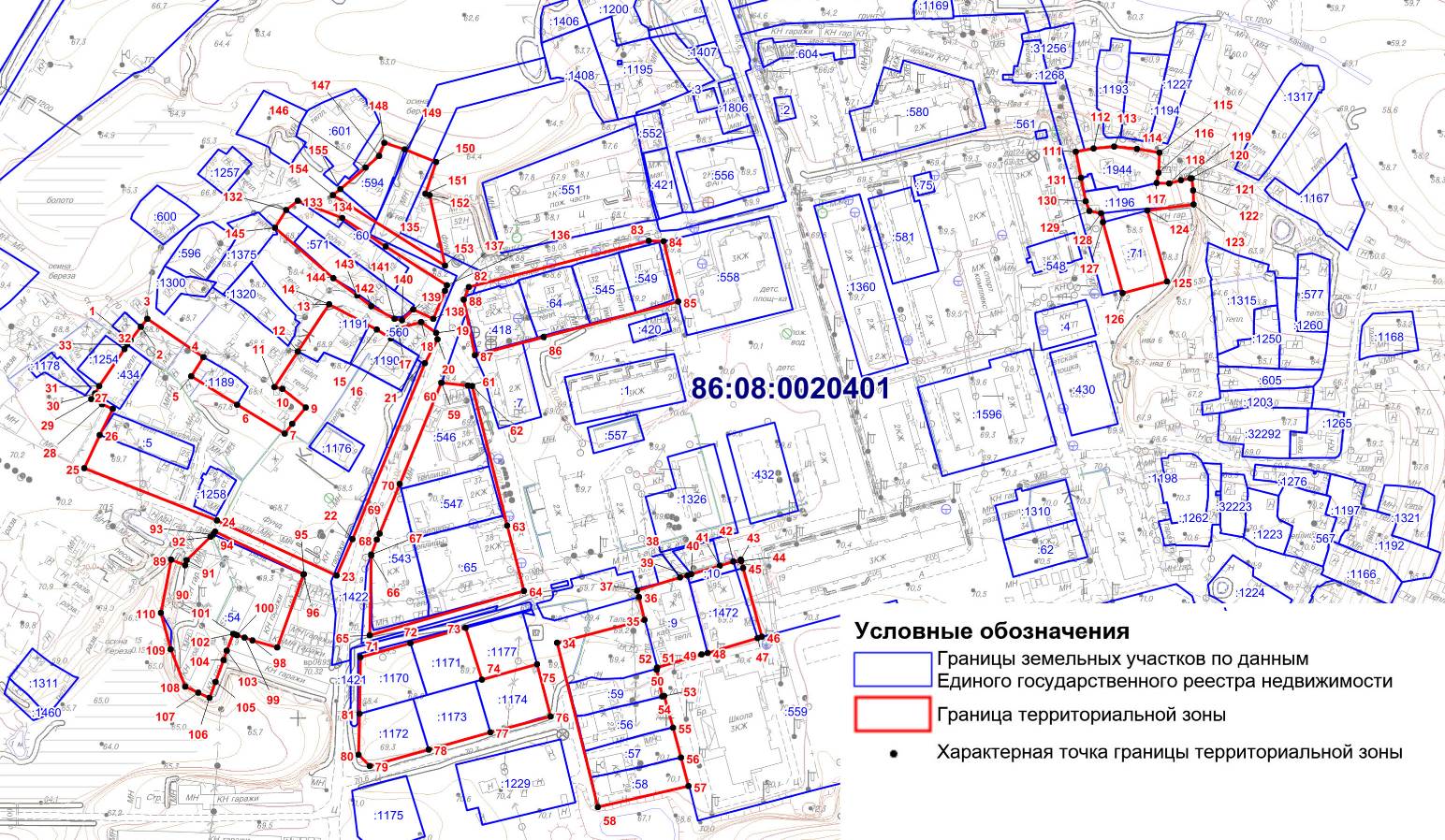 Прохождение границыПрохождение границыОписание прохождения границыот точкидо точкиОписание прохождения границы12312по границе земельного участка 86:08:0020401:125423-34-45-56по границе земельного участка 86:08:0020401:118967-78-89-910-1011-1112-1213-1314-1415-1516-1617по границе земельного участка 86:08:0020401:5601718по границе земельного участка 86:08:0020401:5601819по границе земельного участка 86:08:0020401:5601920по границе земельного участка 86:08:0020401:5602021по границе земельного участка 86:08:0020401:5602122-2223-2324-2425-2526-2627-2728-2829-2930-3031по границе земельного участка 86:08:0020401:4343132по границе земельного участка 86:08:0020401:12543233-331-3435-3536-3637по границе земельного участка 86:08:0020401:14223738по границе земельного участка 86:08:0020401:14223839-3940-4041по границе земельного участка 86:08:0020401:14224142-4243-4344-4445-4546-4647-4748по границе земельного участка 86:08:0020401:14724849по границе земельного участка 86:08:0020401:94950по границе земельного участка 86:08:0020401:95051по границе земельного участка 86:08:0020401:5595152по границе земельного участка 86:08:0020401:595253по границе земельного участка 86:08:0020401:595354по границе земельного участка 86:08:0020401:565455по границе земельного участка 86:08:0020401:565556по границе земельного участка 86:08:0020401:575657по границе земельного участка 86:08:0020401:585758по границе земельного участка 86:08:0020401:585834-5960-6061-6162-6263-6364-6465-6566-6667-6768по границе земельного участка 86:08:0020401:5436869по границе земельного участка 86:08:0020401:5436970по границе земельного участка 86:08:0020401:5437059по границе земельного участка 86:08:0020401:5467172по границе земельного участка 86:08:0020401:11707273по границе земельного участка 86:08:0020401:11717374по границе земельного участка 86:08:0020401:11717475по границе земельного участка 86:08:0020401:11777576по границе земельного участка 86:08:0020401:11747677-7778по границе земельного участка 86:08:0020401:11737879по границе земельного участка 86:08:0020401:11727980по границе земельного участка 86:08:0020401:11728081по границе земельного участка 86:08:0020401:11728171по границе земельного участка 86:08:0020401:11708283-8384-8485-8586-8687-8788-8882-8990по границе земельного участка 86:08:0020401:549091по границе земельного участка 86:08:0020401:549192по границе земельного участка 86:08:0020401:549293по границе земельного участка 86:08:0020401:549394-9495-9596по границе земельного участка 86:08:0020401:549697по границе земельного участка 86:08:0020401:549798по границе земельного участка 86:08:0020401:549899по границе земельного участка 86:08:0020401:5499100по границе земельного участка 86:08:0020401:54100101по границе земельного участка 86:08:0020401:54101102по границе земельного участка 86:08:0020401:54102103по границе земельного участка 86:08:0020401:54103104по границе земельного участка 86:08:0020401:54104105по границе земельного участка 86:08:0020401:54105106по границе земельного участка 86:08:0020401:54106107по границе земельного участка 86:08:0020401:54107108по границе земельного участка 86:08:0020401:54108109по границе земельного участка 86:08:0020401:54109110-11089по границе земельного участка 86:08:0020401:54111112-112113по границе земельного участка 86:08:0020401:1944113114по границе земельного участка 86:08:0020401:1944114115по границе земельного участка 86:08:0020401:1944115116по границе земельного участка 86:08:0020401:1944116117по границе земельного участка 86:08:0020401:1944117118по границе земельного участка 86:08:0020401:1196118119по границе земельного участка 86:08:0020401:1196119120по границе земельного участка 86:08:0020401:1196120121по границе земельного участка 86:08:0020401:1196121122по границе земельного участка 86:08:0020401:1196122123по границе земельного участка 86:08:0020401:1196123124-124125по границе земельного участка 86:08:0020401:71125126по границе земельного участка 86:08:0020401:71126127по границе земельного участка 86:08:0020401:71127128-128129по границе земельного участка 86:08:0020401:1196129130по границе земельного участка 86:08:0020401:1196130131-131111-132133по границе земельного участка 86:08:0020401:60133134-134135-135136-136137-137138-138139-139140-140141-141142-142143-143144-144145-145132-146147-147148по границе земельного участка 86:08:0020401:594148149по границе земельного участка 86:08:0020401:594149150-150151-151152-152153-153154-154155-155146-ОПИСАНИЕ МЕСТОПОЛОЖЕНИЯ ГРАНИЦ территориальной зоны Ж-2. Зона застройки малоэтажными жилыми домамиОПИСАНИЕ МЕСТОПОЛОЖЕНИЯ ГРАНИЦ территориальной зоны Ж-2. Зона застройки малоэтажными жилыми домамиОПИСАНИЕ МЕСТОПОЛОЖЕНИЯ ГРАНИЦ территориальной зоны Ж-2. Зона застройки малоэтажными жилыми домамиСведения об объектеСведения об объектеСведения об объектеN п/пХарактеристики объектаОписание характеристик1231Местоположение объекта Ханты-Мансийский автономный округ-Югра, Нефтеюганский район,сельское поселение Сентябрьский, поселок Сентябрьский 2Площадь объекта +/- величина погрешности определения площади (P +/- Дельта P) 47941 кв. м +/- 77 кв. м3Иные характеристики объекта -ОПИСАНИЕ МЕСТОПОЛОЖЕНИЯ ГРАНИЦтерриториальной зоны Ж-2. Зона застройки малоэтажными жилыми домамиОПИСАНИЕ МЕСТОПОЛОЖЕНИЯ ГРАНИЦтерриториальной зоны Ж-2. Зона застройки малоэтажными жилыми домамиОПИСАНИЕ МЕСТОПОЛОЖЕНИЯ ГРАНИЦтерриториальной зоны Ж-2. Зона застройки малоэтажными жилыми домамиОПИСАНИЕ МЕСТОПОЛОЖЕНИЯ ГРАНИЦтерриториальной зоны Ж-2. Зона застройки малоэтажными жилыми домамиОПИСАНИЕ МЕСТОПОЛОЖЕНИЯ ГРАНИЦтерриториальной зоны Ж-2. Зона застройки малоэтажными жилыми домамиОПИСАНИЕ МЕСТОПОЛОЖЕНИЯ ГРАНИЦтерриториальной зоны Ж-2. Зона застройки малоэтажными жилыми домамиСведения о местоположении границ объектаСведения о местоположении границ объектаСведения о местоположении границ объектаСведения о местоположении границ объектаСведения о местоположении границ объектаСведения о местоположении границ объекта1. Система координат МСК-86 Ханты-Мансийский автономный округ — Югра зона 31. Система координат МСК-86 Ханты-Мансийский автономный округ — Югра зона 31. Система координат МСК-86 Ханты-Мансийский автономный округ — Югра зона 31. Система координат МСК-86 Ханты-Мансийский автономный округ — Югра зона 31. Система координат МСК-86 Ханты-Мансийский автономный округ — Югра зона 31. Система координат МСК-86 Ханты-Мансийский автономный округ — Югра зона 32. Сведения о характерных точках границ объекта2. Сведения о характерных точках границ объекта2. Сведения о характерных точках границ объекта2. Сведения о характерных точках границ объекта2. Сведения о характерных точках границ объекта2. Сведения о характерных точках границ объектаОбозначение характерных точек границКоординаты, мКоординаты, мМетод определения координат характерной точкиСредняя квадратическая погрешность положения характерной точки (Mt), мОписание обозначения точкиОбозначение характерных точек границXYМетод определения координат характерной точкиСредняя квадратическая погрешность положения характерной точки (Mt), мОписание обозначения точки1234563. Сведения о характерных точках части (частей) границы объекта3. Сведения о характерных точках части (частей) границы объекта3. Сведения о характерных точках части (частей) границы объекта3. Сведения о характерных точках части (частей) границы объекта3. Сведения о характерных точках части (частей) границы объекта3. Сведения о характерных точках части (частей) границы объектаОбозначение характерных точек части границыКоординаты, мКоординаты, мМетод определения координат и средняя квадратическая погрешность положения характерной точки (Mt), мСредняя квадратическая погрешность положения характерной точки (Mt), мОписание обозначения точкиОбозначение характерных точек части границыXYМетод определения координат и средняя квадратическая погрешность положения характерной точки (Mt), мСредняя квадратическая погрешность положения характерной точки (Mt), мОписание обозначения точки123456Часть N1Часть N1Часть N1Часть N1Часть N1Часть N11897872,843508855,92аналитический метод0.10-2897873,823508859,80аналитический метод0.10-3897824,283508875,67аналитический метод0.10-4897822,153508868,84аналитический метод0.10-5897808,253508811,42аналитический метод0.10-6897798,113508804,47аналитический метод0.10-7897772,373508810,69аналитический метод0.10-8897751,693508824,56аналитический метод0.10-9897753,813508833,03аналитический метод0.10-10897760,763508859,04аналитический метод0.10-11897712,693508872,02аналитический метод0.10-12897705,973508873,90аналитический метод0.10-13897687,313508797,43аналитический метод0.10-14897720,443508788,80аналитический метод0.10-15897737,483508784,52аналитический метод0.10-16897730,653508755,80аналитический метод0.10-17897764,263508745,03аналитический метод0.10-18897807,243508733,65аналитический метод0.10-19897826,433508806,58аналитический метод0.10-20897859,303508798,86аналитический метод0.10-1897872,843508855,92аналитический метод0.10-Часть N2Часть N2Часть N2Часть N2Часть N2Часть N221897897,893508942,59аналитический метод0.10-22897903,123508969,72аналитический метод0.10-23897858,413508982,09аналитический метод0.10-24897849,503508946,37аналитический метод0.10-25897842,963508948,16аналитический метод0.10-26897798,293508960,36аналитический метод0.10-27897781,403508897,77аналитический метод0.10-28897878,113508871,23аналитический метод0.10-21897897,893508942,59аналитический метод0.10-Часть N3Часть N3Часть N3Часть N3Часть N3Часть N329897776,503508900,08аналитический метод0.10-30897804,413508996,80аналитический метод0.10-31897800,533508997,97аналитический метод0.10-32897748,593509012,22аналитический метод0.10-33897731,393508950,26аналитический метод0.10-34897721,953508915,30аналитический метод0.10-29897776,503508900,08аналитический метод0.10-Часть N4Часть N4Часть N4Часть N4Часть N4Часть N435897689,323508854,45аналитический метод0.10-36897719,533508970,92аналитический метод0.10-37897668,603508984,65аналитический метод0.10-38897653,173508928,07аналитический метод0.10-39897663,923508925,18аналитический метод0.10-40897647,743508865,79аналитический метод0.10-35897689,323508854,45аналитический метод0.10-Часть N5Часть N5Часть N5Часть N5Часть N5Часть N541897891,023508700,26аналитический метод0.10-42897923,143508783,74аналитический метод0.10-43897907,103508786,98аналитический метод0.10-44897871,003508795,06аналитический метод0.10-45897852,923508710,30аналитический метод0.10-46897846,103508679,87аналитический метод0.10-47897884,423508671,50аналитический метод0.10-41897891,023508700,26аналитический метод0.10-Часть N6Часть N6Часть N6Часть N6Часть N6Часть N648897951,413508927,38аналитический метод0.10-49897957,793508929,18аналитический метод0.10-50897951,513508960,67аналитический метод0.10-51897946,263508966,83аналитический метод0.10-52897921,093508973,68аналитический метод0.10-53897901,883508907,06аналитический метод0.10-54897903,343508906,66аналитический метод0.10-55897929,833508899,62аналитический метод0.10-56897939,313508897,08аналитический метод0.10-57897943,893508914,95аналитический метод0.10-58897954,053508918,36аналитический метод0.10-48897951,413508927,38аналитический метод0.10-Часть N7Часть N7Часть N7Часть N7Часть N7Часть N759897903,083508982,15аналитический метод0.10-60897911,763509014,45аналитический метод0.10-61897847,663509032,28аналитический метод0.10-62897843,263509017,66аналитический метод0.10-63897842,313509014,48аналитический метод0.10-64897837,633508998,94аналитический метод0.10-59897903,083508982,15аналитический метод0.10-Часть N8Часть N8Часть N8Часть N8Часть N8Часть N865897736,273509024,82аналитический метод0.10-66897743,753509051,73аналитический метод0.10-67897677,313509070,26аналитический метод0.10-68897670,333509043,64аналитический метод0.10-65897736,273509024,82аналитический метод0.10-Часть N9Часть N9Часть N9Часть N9Часть N9Часть N969906029,183526813,32аналитический метод0.10-70906045,893526827,56аналитический метод0.10-71906008,083526875,88аналитический метод0.10-72905990,403526861,90аналитический метод0.10-69906029,183526813,32аналитический метод0.10-Часть N10Часть N10Часть N10Часть N10Часть N10Часть N1073897805,163509022,68аналитический метод0.10-74897808,283509033,78аналитический метод0.10-75897758,013509046,16аналитический метод0.10-76897751,043509021,07аналитический метод0.10-77897798,483509008,66аналитический метод0.10-78897800,983509008,05аналитический метод0.10-79897804,243509019,60аналитический метод0.10-73897805,163509022,68аналитический метод0.10-ОПИСАНИЕ МЕСТОПОЛОЖЕНИЯ ГРАНИЦЫЖ-2. Зона застройки малоэтажными жилыми домами сельского поселения Сентябрьский Нефтеюганского района(наименование объекта)План границ объекта (Обзорная схема границ объекта)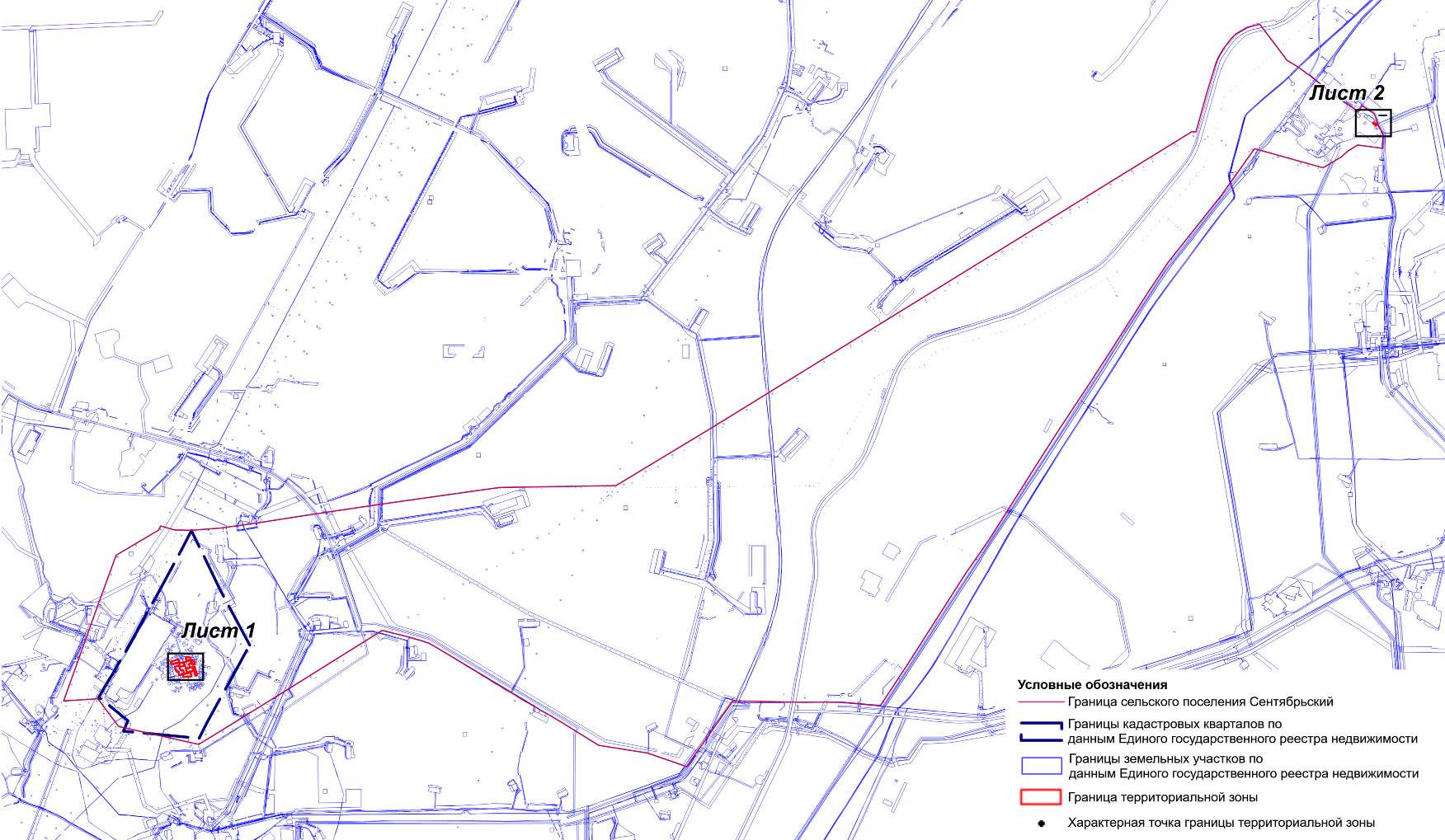 Масштаб 1:55000ОПИСАНИЕ МЕСТОПОЛОЖЕНИЯ ГРАНИЦЫЖ-2. Зона застройки малоэтажными жилыми домами сельского поселения Сентябрьский Нефтеюганского района(наименование объекта)План границ объекта (Выносной лист 1)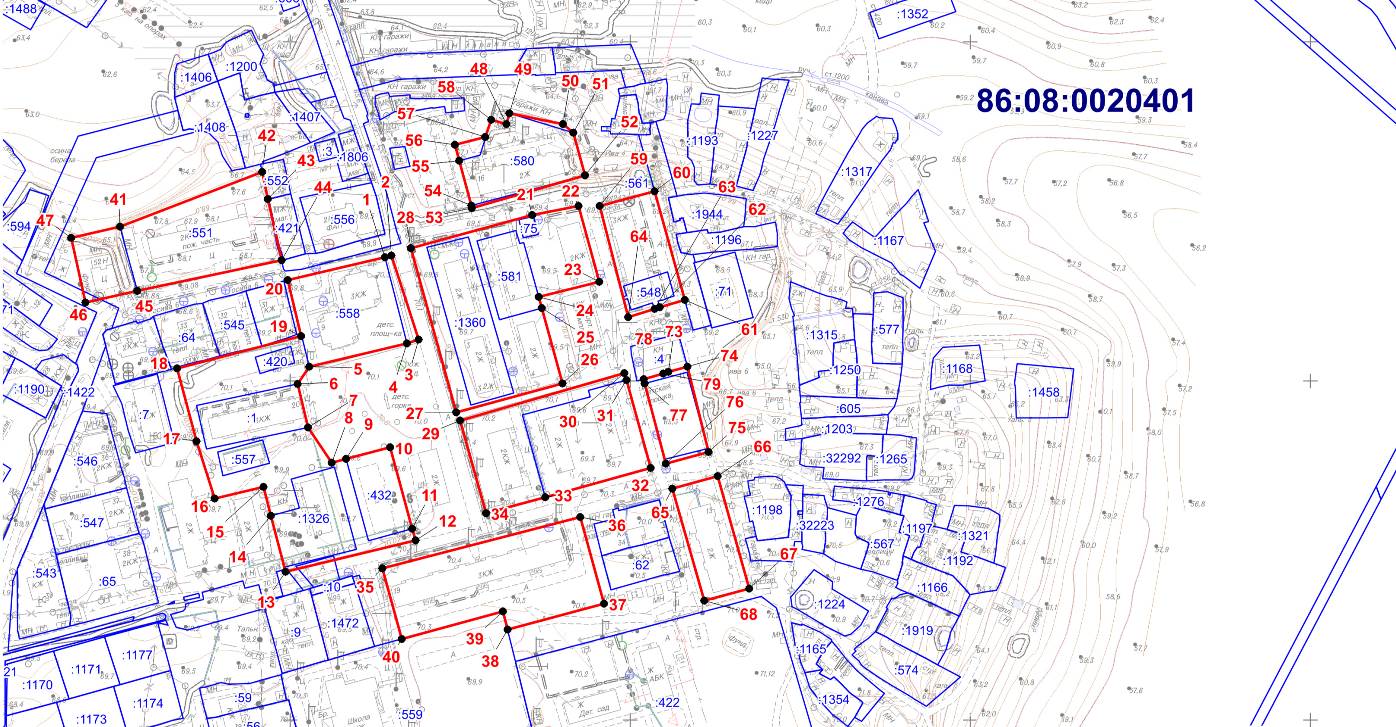 ОПИСАНИЕ МЕСТОПОЛОЖЕНИЯ ГРАНИЦЫЖ-2. Зона застройки малоэтажными жилыми домами сельского поселения Сентябрьский Нефтеюганского района(наименование объекта)План границ объекта (Выносной лист 2)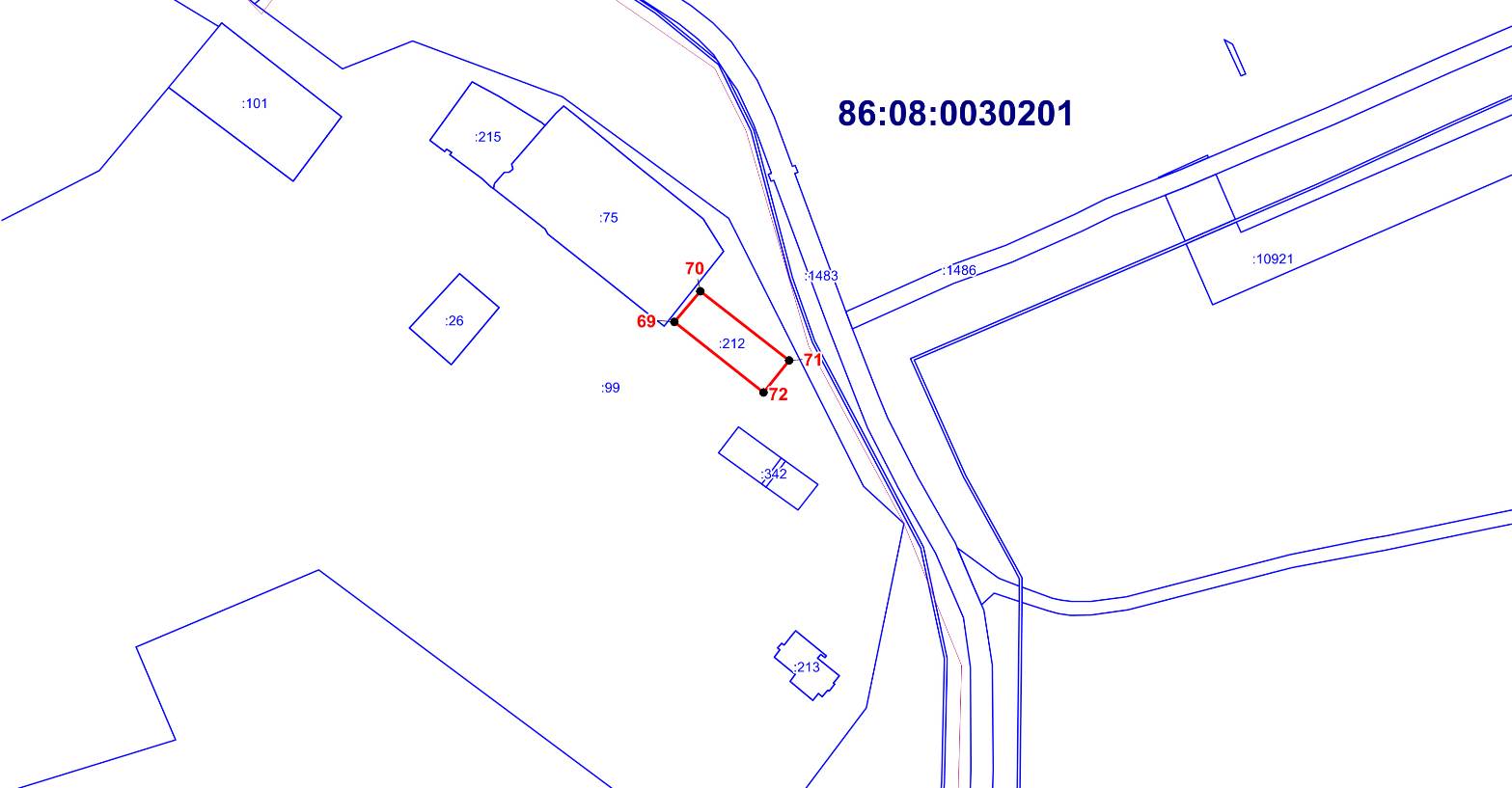 Прохождение границыПрохождение границыОписание прохождения границыот точкидо точкиОписание прохождения границы12 -23 -34 -45По границе земельного участка 86:08:0020401:55856 -67По границе земельного участка 86:08:0020401:17889910По границе земельного участка 86:08:0020401:4321011 -1112 -1213 -1314 -1415 -1516 -1617 -1718 -1819 -1920 -201По границе земельного участка 86:08:0020401:5582122 -2223 -2324 -2425 -2526 -2627 -2728 -2821 -2930 -3031 -3132По границе земельного участка 86:08:0020401:15963233По границе земельного участка 86:08:0020401:15963334 -3429 -3536 -3637 -3738 -3839 -3940 -4035 -4142По границе земельного участка 86:08:0020401:5514243 -4344 -4445 -4546 -4647 -4741 -4849По границе земельного участка 86:08:0020401:5804950 -5051 -5152По границе земельного участка 86:08:0020401:5805253 -5354 -5455По границе земельного участка 86:08:0020401:5805556 -5657 -5758 -5848По границе земельного участка 86:08:0020401:5805960 -6061 -6162 -6263По границе земельного участка 86:08:0020401:5486364 -6459 -6566 -6667 -6768 -6865 -6970По границе земельного участка 86:08:0030201:2127071По границе земельного участка 86:08:0030201:2127172По границе земельного участка 86:08:0030201:2127269По границе земельного участка 86:08:0030201:2127374По границе земельного участка 86:08:0020401:47475 -7576 -7677 -7778 -7879 -7973По границе земельного участка 86:08:0020401:4ОПИСАНИЕ МЕСТОПОЛОЖЕНИЯ ГРАНИЦ территориальной зоны О-1. Зона делового, общественного и коммерческого назначенияОПИСАНИЕ МЕСТОПОЛОЖЕНИЯ ГРАНИЦ территориальной зоны О-1. Зона делового, общественного и коммерческого назначенияОПИСАНИЕ МЕСТОПОЛОЖЕНИЯ ГРАНИЦ территориальной зоны О-1. Зона делового, общественного и коммерческого назначенияСведения об объектеСведения об объектеСведения об объектеN п/пХарактеристики объектаОписание характеристик1231Местоположение объекта Ханты-Мансийский автономный округ-Югра, Нефтеюганский район,сельское поселение Сентябрьский, поселок Сентябрьский 2Площадь объекта +/- величина погрешности определения площади (P +/- Дельта P) 9754 кв. м +/- 35 кв. м3Иные характеристики объекта -ОПИСАНИЕ МЕСТОПОЛОЖЕНИЯ ГРАНИЦтерриториальной зоны О-1. Зона делового, общественного и коммерческого назначенияОПИСАНИЕ МЕСТОПОЛОЖЕНИЯ ГРАНИЦтерриториальной зоны О-1. Зона делового, общественного и коммерческого назначенияОПИСАНИЕ МЕСТОПОЛОЖЕНИЯ ГРАНИЦтерриториальной зоны О-1. Зона делового, общественного и коммерческого назначенияОПИСАНИЕ МЕСТОПОЛОЖЕНИЯ ГРАНИЦтерриториальной зоны О-1. Зона делового, общественного и коммерческого назначенияОПИСАНИЕ МЕСТОПОЛОЖЕНИЯ ГРАНИЦтерриториальной зоны О-1. Зона делового, общественного и коммерческого назначенияОПИСАНИЕ МЕСТОПОЛОЖЕНИЯ ГРАНИЦтерриториальной зоны О-1. Зона делового, общественного и коммерческого назначенияСведения о местоположении границ объектаСведения о местоположении границ объектаСведения о местоположении границ объектаСведения о местоположении границ объектаСведения о местоположении границ объектаСведения о местоположении границ объекта1. Система координат МСК-86 Ханты-Мансийский автономный округ — Югра зона 31. Система координат МСК-86 Ханты-Мансийский автономный округ — Югра зона 31. Система координат МСК-86 Ханты-Мансийский автономный округ — Югра зона 31. Система координат МСК-86 Ханты-Мансийский автономный округ — Югра зона 31. Система координат МСК-86 Ханты-Мансийский автономный округ — Югра зона 31. Система координат МСК-86 Ханты-Мансийский автономный округ — Югра зона 32. Сведения о характерных точках границ объекта2. Сведения о характерных точках границ объекта2. Сведения о характерных точках границ объекта2. Сведения о характерных точках границ объекта2. Сведения о характерных точках границ объекта2. Сведения о характерных точках границ объектаОбозначение характерных точек границКоординаты, мКоординаты, мМетод определения координат характерной точкиСредняя квадратическая погрешность положения характерной точки (Mt), мОписание обозначения точкиОбозначение характерных точек границXYМетод определения координат характерной точкиСредняя квадратическая погрешность положения характерной точки (Mt), мОписание обозначения точки1234563. Сведения о характерных точках части (частей) границы объекта3. Сведения о характерных точках части (частей) границы объекта3. Сведения о характерных точках части (частей) границы объекта3. Сведения о характерных точках части (частей) границы объекта3. Сведения о характерных точках части (частей) границы объекта3. Сведения о характерных точках части (частей) границы объектаОбозначение характерных точек части границыКоординаты, мКоординаты, мМетод определения координат и средняя квадратическая погрешность положения характерной точки (Mt), мСредняя квадратическая погрешность положения характерной точки (Mt), мОписание обозначения точкиОбозначение характерных точек части границыXYМетод определения координат и средняя квадратическая погрешность положения характерной точки (Mt), мСредняя квадратическая погрешность положения характерной точки (Mt), мОписание обозначения точки123456Часть N1Часть N1Часть N1Часть N1Часть N1Часть N11897946,783508826,39аналитический метод0.10-2897947,853508837,61аналитический метод0.10-3897922,383508846,13аналитический метод0.10-4897916,803508848,00аналитический метод0.10-5897908,643508850,74аналитический метод0.10-6897886,663508855,86аналитический метод0.10-7897883,103508842,44аналитический метод0.10-8897881,943508838,54аналитический метод0.10-9897875,983508819,06аналитический метод0.10-10897875,043508815,18аналитический метод0.10-11897871,003508795,06аналитический метод0.10-12897907,103508786,98аналитический метод0.10-13897923,143508783,74аналитический метод0.10-14897927,643508782,78аналитический метод0.10-15897927,963508784,21аналитический метод0.10-16897929,313508783,91аналитический метод0.10-17897934,563508798,30аналитический метод0.10-18897940,423508812,26аналитический метод0.10-1897946,783508826,39аналитический метод0.10-Часть N2Часть N2Часть N2Часть N2Часть N2Часть N219898106,563508960,12аналитический метод0.10-20898136,063508976,68аналитический метод0.10-21898132,403508983,20аналитический метод0.10-22898118,923509003,18аналитический метод0.10-23898121,663509004,90аналитический метод0.10-24898119,623509008,40аналитический метод0.10-25898116,623509006,60аналитический метод0.10-26898113,603509010,90аналитический метод0.10-27898116,923509013,08аналитический метод0.10-28898114,823509016,70аналитический метод0.10-29898111,263509014,48аналитический метод0.10-30898108,023509019,28аналитический метод0.10-31898104,233509024,29аналитический метод0.10-32898063,783508998,60аналитический метод0.10-33898068,763508989,28аналитический метод0.10-34898074,263508978,48аналитический метод0.10-35898079,923508965,78аналитический метод0.10-36898084,663508955,78аналитический метод0.10-37898084,683508955,72аналитический метод0.10-38898080,143508953,36аналитический метод0.10-39898083,163508947,94аналитический метод0.10-19898106,563508960,12аналитический метод0.10-Часть N3Часть N3Часть N3Часть N3Часть N3Часть N340906160,503526702,64аналитический метод0.10-41906152,423526717,68аналитический метод0.10-42906138,123526740,72аналитический метод0.10-43906136,703526742,68аналитический метод0.10-44906115,643526724,24аналитический метод0.10-45906112,783526724,94аналитический метод0.10-46906110,923526722,78аналитический метод0.10-47906111,043526720,22аналитический метод0.10-48906104,883526714,82аналитический метод0.10-49906102,223526714,30аналитический метод0.10-50906103,063526712,74аналитический метод0.10-51906107,363526708,26аналитический метод0.10-52906120,543526690,44аналитический метод0.10-53906121,843526691,38аналитический метод0.10-54906123,663526688,80аналитический метод0.10-55906122,343526687,76аналитический метод0.10-56906128,463526679,62аналитический метод0.10-40906160,503526702,64аналитический метод0.10-Часть N4Часть N4Часть N4Часть N4Часть N4Часть N457897649,013508691,04аналитический метод0.10-58897657,373508722,20аналитический метод0.10-59897629,213508729,98аналитический метод0.10-60897620,843508700,06аналитический метод0.10-57897649,013508691,04аналитический метод0.10-Часть N5Часть N5Часть N5Часть N5Часть N5Часть N561898032,143508791,26аналитический метод0.10-62898035,463508800,68аналитический метод0.10-63898021,303508805,68аналитический метод0.10-64898017,983508796,24аналитический метод0.10-61898032,143508791,26аналитический метод0.10-ОПИСАНИЕ МЕСТОПОЛОЖЕНИЯ ГРАНИЦЫО-1. Зона делового, общественного и коммерческого назначения сельского поселения Сентябрьский Нефтеюганского района(наименование объекта)План границ объекта (Обзорная схема границ объекта)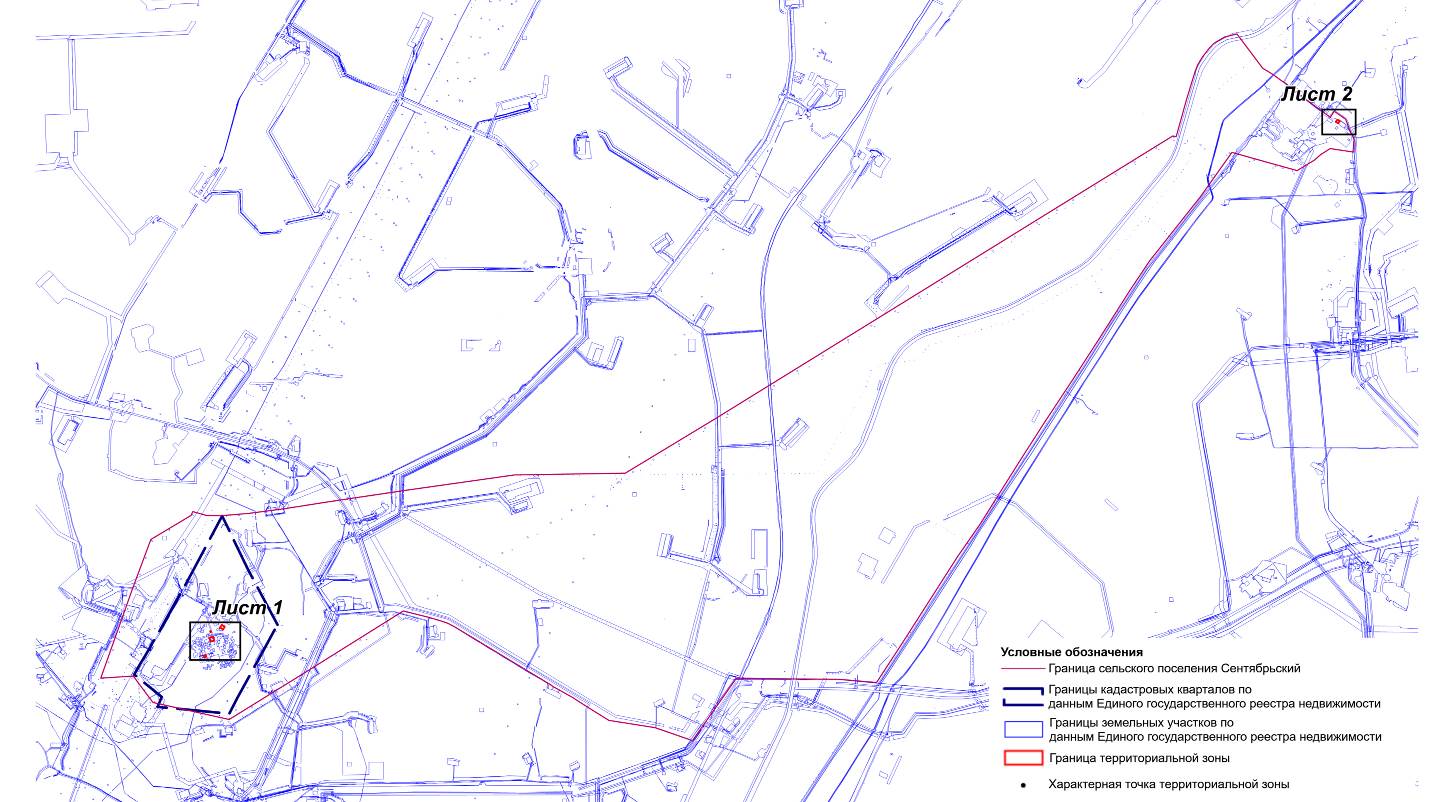 Масштаб 1:55000ОПИСАНИЕ МЕСТОПОЛОЖЕНИЯ ГРАНИЦЫО-1. Зона делового, общественного и коммерческого назначения сельского поселения Сентябрьский Нефтеюганского района(наименование объекта)План границ объекта (Выносной лист 1)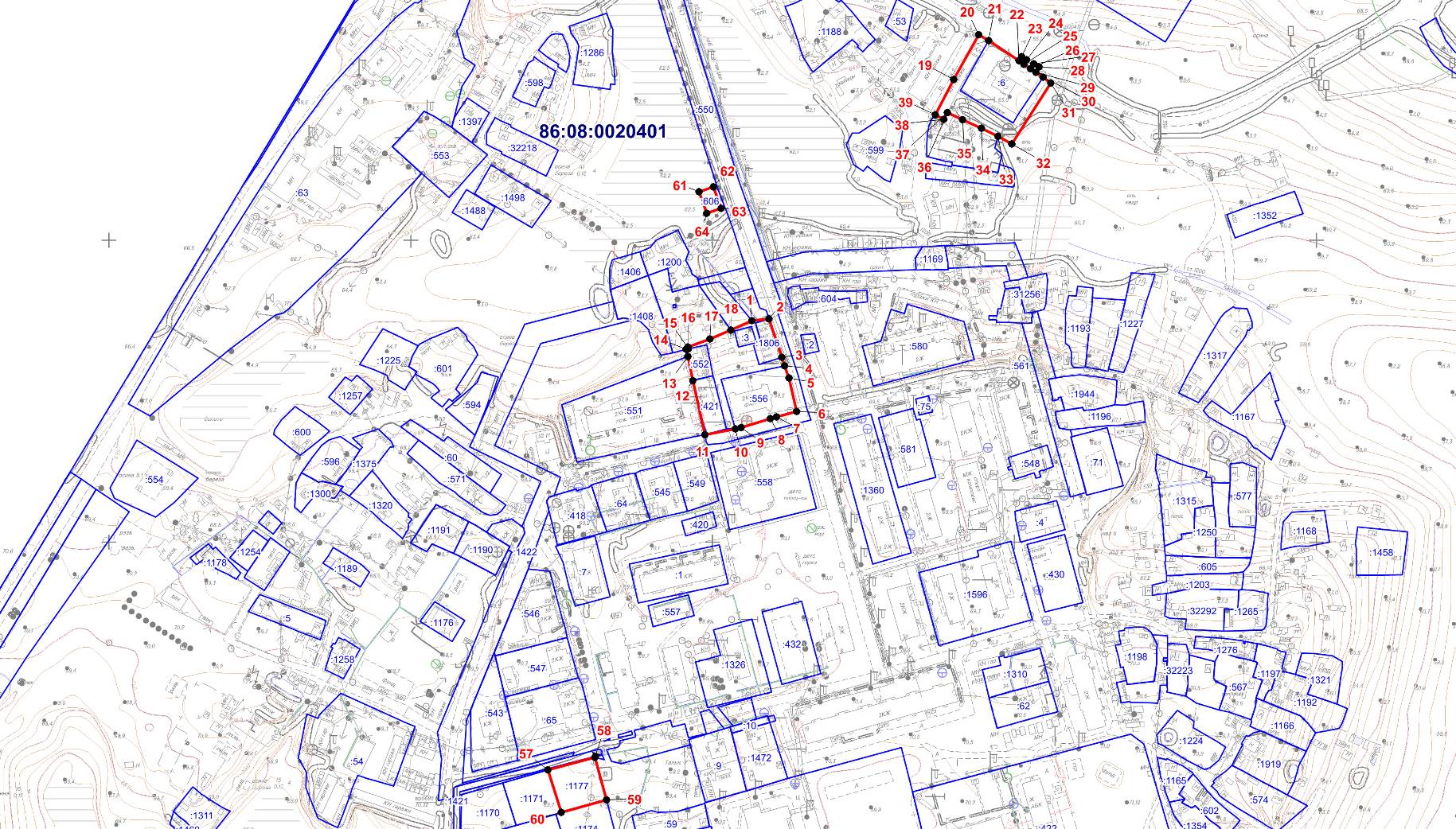 ОПИСАНИЕ МЕСТОПОЛОЖЕНИЯ ГРАНИЦЫО-1. Зона делового, общественного и коммерческого назначения сельского поселения Сентябрьский Нефтеюганского района(наименование объекта)План границ объекта (Выносной лист 2)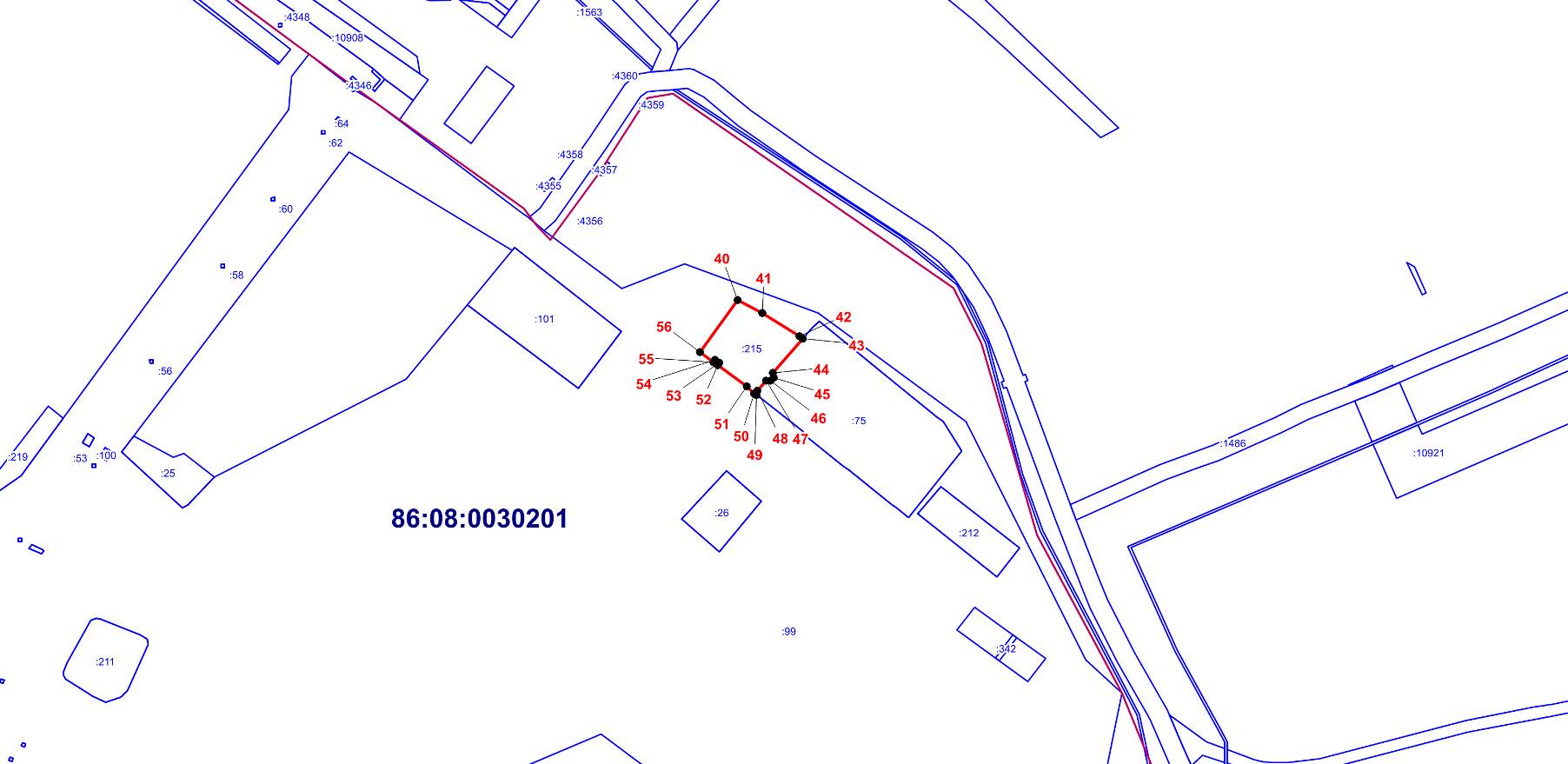 Прохождение границыПрохождение границыОписание прохождения границыот точкидо точкиОписание прохождения границы12 -23По границе земельного участка 86:08:0020401:180634 - 45По границе земельного участка 86:08:0020401:55656По границе земельного участка 86:08:0020401:55667По границе земельного участка 86:08:0020401:55678По границе земельного участка 86:08:0020401:55689По границе земельного участка 86:08:0020401:556910По границе земельного участка 86:08:0020401:5561011 -1112 -1213По границе земельного участка 86:08:0020401:5521314 -1415По границе земельного участка 86:08:0020401:11951516По границе земельного участка 86:08:0020401:11951617По границе земельного участка 86:08:0020401:11951718По границе земельного участка 86:08:0020401:1195181По границе земельного участка 86:08:0020401:14071920 -2021 -2122По границе земельного участка 86:08:0020401:62223По границе земельного участка 86:08:0020401:62324По границе земельного участка 86:08:0020401:62425По границе земельного участка 86:08:0020401:62526По границе земельного участка 86:08:0020401:62627По границе земельного участка 86:08:0020401:62728По границе земельного участка 86:08:0020401:62829По границе земельного участка 86:08:0020401:62930По границе земельного участка 86:08:0020401:63031 - 3132 - 3233 - 3334По границе земельного участка 86:08:0020401:6033435По границе земельного участка 86:08:0020401:6033536По границе земельного участка 86:08:0020401:6033637По границе земельного участка 86:08:0020401:6033738По границе земельного участка 86:08:0020401:6033839По границе земельного участка 86:08:0020401:6033919 - 4041По границе земельного участка 86:08:0030201:2154142По границе земельного участка 86:08:0030201:2154243По границе земельного участка 86:08:0030201:2154344По границе земельного участка 86:08:0030201:2154445По границе земельного участка 86:08:0030201:2154546По границе земельного участка 86:08:0030201:2154647По границе земельного участка 86:08:0030201:2154748По границе земельного участка 86:08:0030201:2154849По границе земельного участка 86:08:0030201:2154950По границе земельного участка 86:08:0030201:2155051По границе земельного участка 86:08:0030201:2155152По границе земельного участка 86:08:0030201:2155253По границе земельного участка 86:08:0030201:2155354По границе земельного участка 86:08:0030201:2155455По границе земельного участка 86:08:0030201:2155556По границе земельного участка 86:08:0030201:2155640По границе земельного участка 86:08:0030201:2155758По границе земельного участка 86:08:0020401:11775859По границе земельного участка 86:08:0020401:11775960По границе земельного участка 86:08:0020401:11776057По границе земельного участка 86:08:0020401:11776162По границе земельного участка 86:08:0020401:6066263По границе земельного участка 86:08:0020401:6066364По границе земельного участка 86:08:0020401:6066461По границе земельного участка 86:08:0020401:606ОПИСАНИЕ МЕСТОПОЛОЖЕНИЯ ГРАНИЦ территориальной зоны О-1. Зона делового, общественного и коммерческого назначения (вне границ населенного пункта)ОПИСАНИЕ МЕСТОПОЛОЖЕНИЯ ГРАНИЦ территориальной зоны О-1. Зона делового, общественного и коммерческого назначения (вне границ населенного пункта)ОПИСАНИЕ МЕСТОПОЛОЖЕНИЯ ГРАНИЦ территориальной зоны О-1. Зона делового, общественного и коммерческого назначения (вне границ населенного пункта)Сведения об объектеСведения об объектеСведения об объектеN п/пХарактеристики объектаОписание характеристик1231Местоположение объекта Ханты-Мансийский автономный округ-Югра, Нефтеюганский район,сельское поселение Сентябрьский, поселок Сентябрьский2Площадь объекта +/- величина погрешности определения площади (P +/- Дельта P) 667 кв. м +/- 9 кв. м3Иные характеристики объекта -ОПИСАНИЕ МЕСТОПОЛОЖЕНИЯ ГРАНИЦтерриториальной зоны О-1. Зона делового, общественного и коммерческого назначения (вне границ населенного пункта)ОПИСАНИЕ МЕСТОПОЛОЖЕНИЯ ГРАНИЦтерриториальной зоны О-1. Зона делового, общественного и коммерческого назначения (вне границ населенного пункта)ОПИСАНИЕ МЕСТОПОЛОЖЕНИЯ ГРАНИЦтерриториальной зоны О-1. Зона делового, общественного и коммерческого назначения (вне границ населенного пункта)ОПИСАНИЕ МЕСТОПОЛОЖЕНИЯ ГРАНИЦтерриториальной зоны О-1. Зона делового, общественного и коммерческого назначения (вне границ населенного пункта)ОПИСАНИЕ МЕСТОПОЛОЖЕНИЯ ГРАНИЦтерриториальной зоны О-1. Зона делового, общественного и коммерческого назначения (вне границ населенного пункта)ОПИСАНИЕ МЕСТОПОЛОЖЕНИЯ ГРАНИЦтерриториальной зоны О-1. Зона делового, общественного и коммерческого назначения (вне границ населенного пункта)Сведения о местоположении границ объектаСведения о местоположении границ объектаСведения о местоположении границ объектаСведения о местоположении границ объектаСведения о местоположении границ объектаСведения о местоположении границ объекта1. Система координат МСК-86 Ханты-Мансийский автономный округ — Югра зона 31. Система координат МСК-86 Ханты-Мансийский автономный округ — Югра зона 31. Система координат МСК-86 Ханты-Мансийский автономный округ — Югра зона 31. Система координат МСК-86 Ханты-Мансийский автономный округ — Югра зона 31. Система координат МСК-86 Ханты-Мансийский автономный округ — Югра зона 31. Система координат МСК-86 Ханты-Мансийский автономный округ — Югра зона 32. Сведения о характерных точках границ объекта2. Сведения о характерных точках границ объекта2. Сведения о характерных точках границ объекта2. Сведения о характерных точках границ объекта2. Сведения о характерных точках границ объекта2. Сведения о характерных точках границ объектаОбозначение характерных точек границКоординаты, мКоординаты, мМетод определения координат характерной точкиСредняя квадратическая погрешность положения характерной точки (Mt), мОписание обозначения точкиОбозначение характерных точек границXYМетод определения координат характерной точкиСредняя квадратическая погрешность положения характерной точки (Mt), мОписание обозначения точки1234561905857.063526877.04аналитический метод0.10-2905860.263526879.68аналитический метод0.10-3905846.363526896.44аналитический метод0.10-4905845.323526895.60аналитический метод0.10-5905847.283526893.26аналитический метод0.10-6905845.183526891.50аналитический метод0.10-7905835.403526903.42аналитический метод0.10-8905831.483526900.24аналитический метод0.10-9905830.843526901.02аналитический метод0.10-10905827.203526897.82аналитический метод0.10-11905827.703526897.16аналитический метод0.10-12905824.103526894.14аналитический метод0.10-13905825.803526892.06аналитический метод0.10-14905822.143526889.06аналитический метод0.10-15905832.543526876.42аналитический метод0.10-16905836.203526879.42аналитический метод0.10-17905845.763526867.78аналитический метод0.10-18905849.623526870.94аналитический метод0.10-19905850.663526869.68аналитический метод0.10-20905853.343526871.88аналитический метод0.10-21905852.303526873.12аналитический метод0.10-1905857.063526877.04аналитический метод0.10-3. Сведения о характерных точках части (частей) границы объекта3. Сведения о характерных точках части (частей) границы объекта3. Сведения о характерных точках части (частей) границы объекта3. Сведения о характерных точках части (частей) границы объекта3. Сведения о характерных точках части (частей) границы объекта3. Сведения о характерных точках части (частей) границы объектаОбозначение характерных точек части границыКоординаты, мКоординаты, мМетод определения координат и средняя квадратическая погрешность положения характерной точки (Mt), мСредняя квадратическая погрешность положения характерной точки (Mt), мОписание обозначения точкиОбозначение характерных точек части границыXYМетод определения координат и средняя квадратическая погрешность положения характерной точки (Mt), мСредняя квадратическая погрешность положения характерной точки (Mt), мОписание обозначения точки123456Прохождение границыПрохождение границыОписание прохождения границыот точкидо точкиОписание прохождения границы12312По границе земельного участка 86:08:0030201:21323По границе земельного участка 86:08:0030201:21334По границе земельного участка 86:08:0030201:21345По границе земельного участка 86:08:0030201:21356По границе земельного участка 86:08:0030201:21367По границе земельного участка 86:08:0030201:21378По границе земельного участка 86:08:0030201:21389По границе земельного участка 86:08:0030201:213910По границе земельного участка 86:08:0030201:2131011По границе земельного участка 86:08:0030201:2131112По границе земельного участка 86:08:0030201:2131213По границе земельного участка 86:08:0030201:2131314По границе земельного участка 86:08:0030201:2131415По границе земельного участка 86:08:0030201:2131516По границе земельного участка 86:08:0030201:2131617По границе земельного участка 86:08:0030201:2131718По границе земельного участка 86:08:0030201:2131819По границе земельного участка 86:08:0030201:2131920По границе земельного участка 86:08:0030201:2132021По границе земельного участка 86:08:0030201:213211По границе земельного участка 86:08:0030201:213ОПИСАНИЕ МЕСТОПОЛОЖЕНИЯ ГРАНИЦЫтерриториальной зоны О-1. Зона делового, общественного и коммерческого назначения (вне границ населенного пункта) Сентябрьский Нефтеюганского района (наименование объекта)План границ объекта 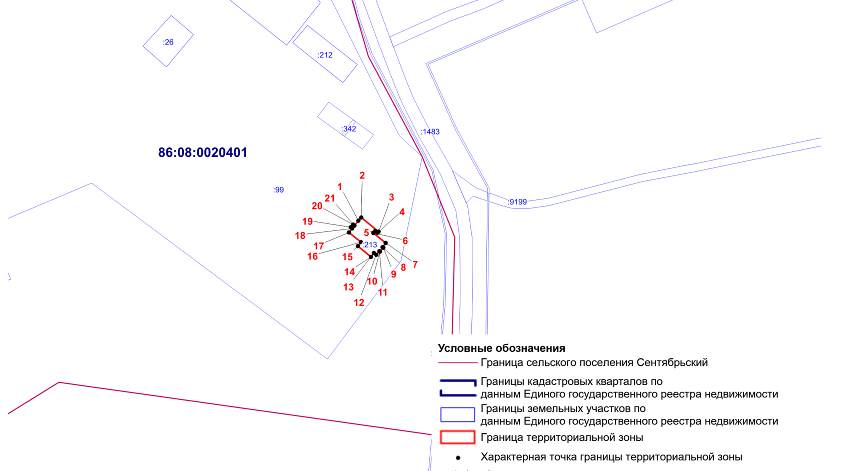 ОПИСАНИЕ МЕСТОПОЛОЖЕНИЯ ГРАНИЦ территориальной зоны О-2. Зона размещения объектов социального и коммунально-бытового назначения  ОПИСАНИЕ МЕСТОПОЛОЖЕНИЯ ГРАНИЦ территориальной зоны О-2. Зона размещения объектов социального и коммунально-бытового назначения  ОПИСАНИЕ МЕСТОПОЛОЖЕНИЯ ГРАНИЦ территориальной зоны О-2. Зона размещения объектов социального и коммунально-бытового назначения  Сведения об объектеСведения об объектеСведения об объектеN п/пХарактеристики объектаОписание характеристик1231Местоположение объекта Ханты-Мансийский автономный округ-Югра, Нефтеюганский район,сельское поселение Сентябрьский, поселок Сентябрьский2Площадь объекта +/- величина погрешности определения площади (P +/- Дельта P) 51 107 кв. м +/- 79 кв. м3Иные характеристики объекта -ОПИСАНИЕ МЕСТОПОЛОЖЕНИЯ ГРАНИЦтерриториальной зоны О-2. Зона размещения объектов социального и коммунально-бытового назначения  ОПИСАНИЕ МЕСТОПОЛОЖЕНИЯ ГРАНИЦтерриториальной зоны О-2. Зона размещения объектов социального и коммунально-бытового назначения  ОПИСАНИЕ МЕСТОПОЛОЖЕНИЯ ГРАНИЦтерриториальной зоны О-2. Зона размещения объектов социального и коммунально-бытового назначения  ОПИСАНИЕ МЕСТОПОЛОЖЕНИЯ ГРАНИЦтерриториальной зоны О-2. Зона размещения объектов социального и коммунально-бытового назначения  ОПИСАНИЕ МЕСТОПОЛОЖЕНИЯ ГРАНИЦтерриториальной зоны О-2. Зона размещения объектов социального и коммунально-бытового назначения  ОПИСАНИЕ МЕСТОПОЛОЖЕНИЯ ГРАНИЦтерриториальной зоны О-2. Зона размещения объектов социального и коммунально-бытового назначения  Сведения о местоположении границ объектаСведения о местоположении границ объектаСведения о местоположении границ объектаСведения о местоположении границ объектаСведения о местоположении границ объектаСведения о местоположении границ объекта1. Система координат МСК-86 Ханты-Мансийский автономный округ — Югра зона 31. Система координат МСК-86 Ханты-Мансийский автономный округ — Югра зона 31. Система координат МСК-86 Ханты-Мансийский автономный округ — Югра зона 31. Система координат МСК-86 Ханты-Мансийский автономный округ — Югра зона 31. Система координат МСК-86 Ханты-Мансийский автономный округ — Югра зона 31. Система координат МСК-86 Ханты-Мансийский автономный округ — Югра зона 32. Сведения о характерных точках границ объекта2. Сведения о характерных точках границ объекта2. Сведения о характерных точках границ объекта2. Сведения о характерных точках границ объекта2. Сведения о характерных точках границ объекта2. Сведения о характерных точках границ объектаОбозначение характерных точек границКоординаты, мКоординаты, мМетод определения координат характерной точкиСредняя квадратическая погрешность положения характерной точки (Mt), мОписание обозначения точкиОбозначение характерных точек границXYМетод определения координат характерной точкиСредняя квадратическая погрешность положения характерной точки (Mt), мОписание обозначения точки1234563. Сведения о характерных точках части (частей) границы объекта3. Сведения о характерных точках части (частей) границы объекта3. Сведения о характерных точках части (частей) границы объекта3. Сведения о характерных точках части (частей) границы объекта3. Сведения о характерных точках части (частей) границы объекта3. Сведения о характерных точках части (частей) границы объектаОбозначение характерных точек части границыКоординаты, мКоординаты, мМетод определения координат и средняя квадратическая погрешность положения характерной точки (Mt), мСредняя квадратическая погрешность положения характерной точки (Mt), мОписание обозначения точкиОбозначение характерных точек части границыXYМетод определения координат и средняя квадратическая погрешность положения характерной точки (Mt), мСредняя квадратическая погрешность положения характерной точки (Mt), мОписание обозначения точки123456Часть N1Часть N1Часть N1Часть N1Часть N1Часть N11897634.573508932.70аналитический метод0.1-2897672.803509077.30аналитический метод0.1-3897666.123509086.10аналитический метод0.1-4897579.223509111.52аналитический метод0.1-5897551.703508983.46аналитический метод0.1-6897549.343508953.44аналитический метод0.1-7897577.143508946.68аналитический метод0.1-8897561.663508884.02аналитический метод0.1-9897544.183508817.42аналитический метод0.1-10897561.443508812.90аналитический метод0.1-11897562.843508812.50аналитический метод0.1-12897562.783508812.26аналитический метод0.1-13897578.283508808.14аналитический метод0.1-14897594.723508803.78аналитический метод0.1-15897611.823508799.16аналитический метод0.1-16897611.563508798.00аналитический метод0.1-17897626.203508794.98аналитический метод0.1-18897626.703508794.88аналитический метод0.1-19897627.343508795.34аналитический метод0.1-20897634.383508819.26аналитический метод0.1-21897635.283508822.66аналитический метод0.1-22897643.423508849.94аналитический метод0.1-23897644.033508852.15аналитический метод0.1-24897647.743508865.79аналитический метод0.1-25897663.923508925.18аналитический метод0.1-26897653.173508928.07аналитический метод0.1-1897634.573508932.70аналитический метод0.1-Часть N2Часть N2Часть N2Часть N2Часть N2Часть N227906143.183526748.32аналитический метод0.1-28906147.363526752.66аналитический метод0.1-29906141.483526760.12аналитический метод0.1-30906114.423526793.02аналитический метод0.1-31906088.843526824.90аналитический метод0.1-32906085.643526828.90аналитический метод0.1-33906067.743526840.20аналитический метод0.1-34906026.783526807.54аналитический метод0.1-35906033.043526799.82аналитический метод0.1-36906034.783526797.42аналитический метод0.1-37906056.203526770.82аналитический метод0.1-38906058.643526767.38аналитический метод0.1-39906077.223526744.12аналитический метод0.1-40906079.903526742.60аналитический метод0.1-41906102.123526714.48аналитический метод0.1-42906102.223526714.30аналитический метод0.1-43906104.883526714.82аналитический метод0.1-44906111.043526720.22аналитический метод0.1-45906110.923526722.78аналитический метод0.1-46906112.783526724.94аналитический метод0.1-47906115.643526724.24аналитический метод0.1-48906136.703526742.68аналитический метод0.1-27906143.183526748.32аналитический метод0.1-Часть N3Часть N3Часть N3Часть N3Часть N3Часть N349897568.543508658.77аналитический метод0.1-50897572.153508671.39аналитический метод0.1-51897532.043508682.76аналитический метод0.1-52897528.103508697.89аналитический метод0.1-53897491.463508701.17аналитический метод0.1-54897488.573508683.81аналитический метод0.1-55897467.503508681.29аналитический метод0.1-56897468.013508655.67аналитический метод0.1-57897471.503508639.29аналитический метод0.1-58897476.733508607.53аналитический метод0.1-59897481.793508607.68аналитический метод0.1-60897490.973508610.06аналитический метод0.1-61897506.943508621.99аналитический метод0.1-62897531.143508623.36аналитический метод0.1-63897560.233508629.42аналитический метод0.1-64897562.503508636.29аналитический метод0.1-49897568.543508658.77аналитический метод0.1-Часть N4Часть N4Часть N4Часть N4Часть N4Часть N465897797.183508696.14аналитический метод0.1-66897807.243508733.65аналитический метод0.1-67897764.263508745.03аналитический метод0.1-68897730.653508755.80аналитический метод0.1-69897737.483508784.52аналитический метод0.1-70897720.443508788.80аналитический метод0.1-71897687.313508797.43аналитический метод0.1-72897671.343508731.97аналитический метод0.1-73897691.553508726.46аналитический метод0.1-74897770.423508704.98аналитический метод0.1-75897786.383508701.04аналитический метод0.1-65897797.183508696.14аналитический метод0.1-Часть N5Часть N5Часть N5Часть N5Часть N5Часть N576897576.003508684.65аналитический метод0.1-77897590.333508743.50аналитический метод0.1-78897552.723508752.41аналитический метод0.1-79897539.123508693.64аналитический метод0.1-76897576.003508684.65аналитический метод0.1-Часть N6Часть N6Часть N6Часть N6Часть N6Часть N680897849.503508946.37аналитический метод0.1-81897858.423508982.09аналитический метод0.1-82897807.993508995.93аналитический метод0.1-83897798.293508960.36аналитический метод0.1-84897842.963508948.16аналитический метод0.1-80897849.503508946.37аналитический метод0.1-ОПИСАНИЕ МЕСТОПОЛОЖЕНИЯ ГРАНИЦЫтерриториальной зоны О-2. Зона размещения объектов социального и коммунально-бытового назначения  сельского поселения Сентябрьский Нефтеюганского района(наименование объекта)План границ объекта (Обзорная схема границ объекта)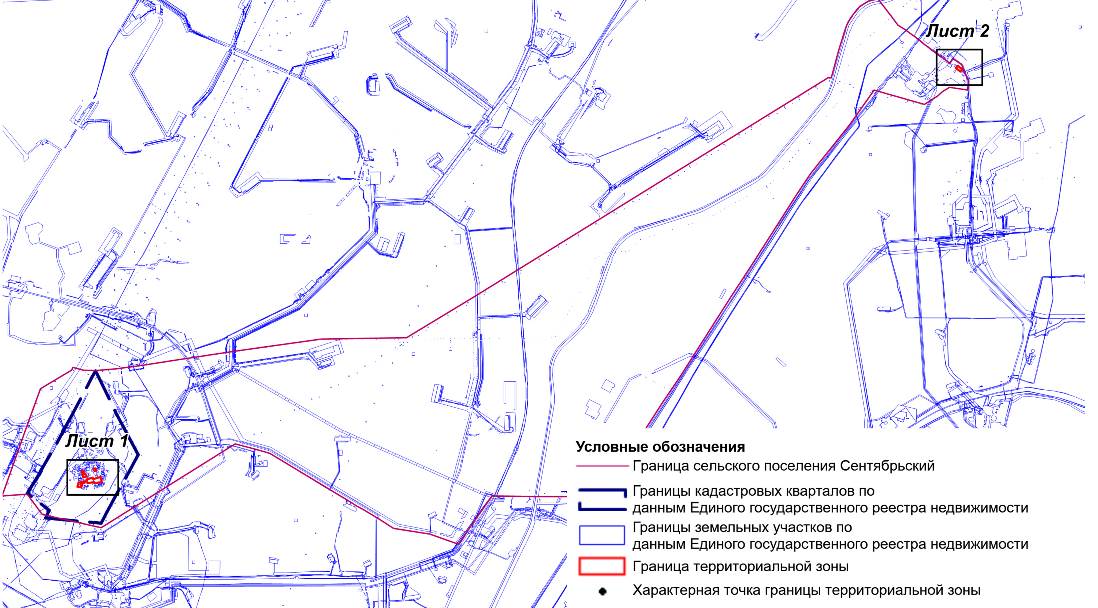 ОПИСАНИЕ МЕСТОПОЛОЖЕНИЯ ГРАНИЦЫтерриториальной зоны О-2. Зона размещения объектов социального и коммунально-бытового назначения  сельского поселения Сентябрьский Нефтеюганского района(наименование объекта)План границ объекта (Выносной лист 1)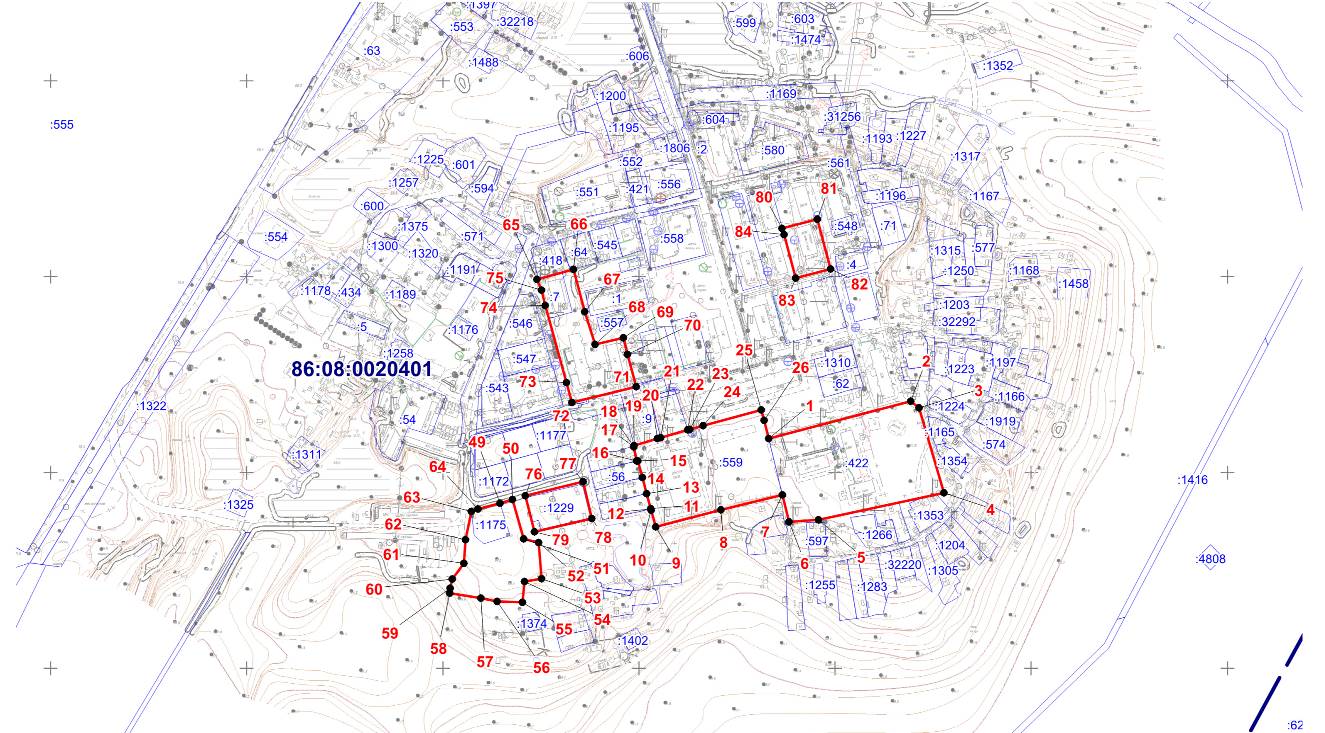 ОПИСАНИЕ МЕСТОПОЛОЖЕНИЯ ГРАНИЦЫтерриториальной зоны О-2. Зона размещения объектов социального и коммунально-бытового назначения  сельского поселения Сентябрьский Нефтеюганского района(наименование объекта)План границ объекта (Выносной лист 2)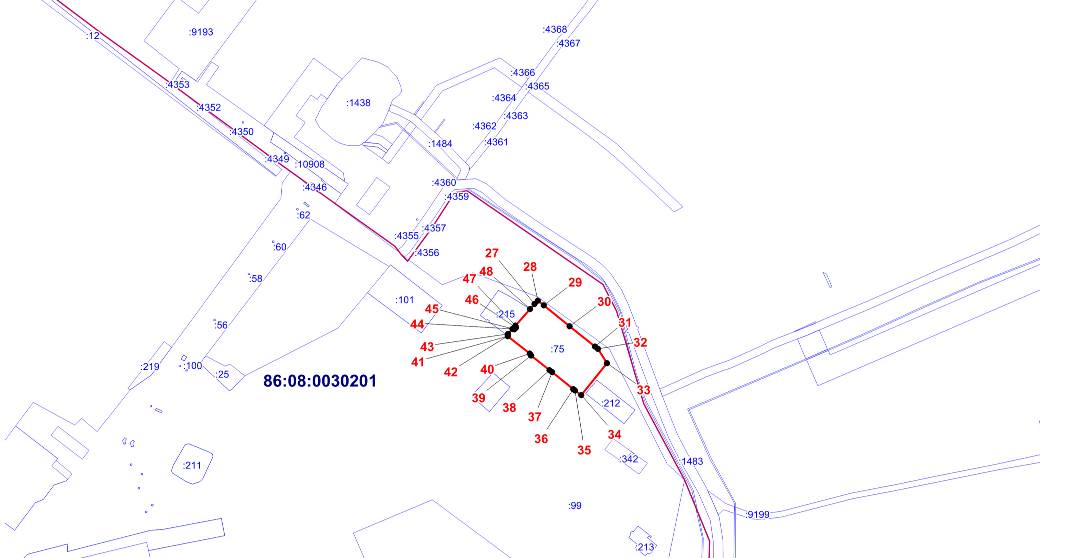 Прохождение границыПрохождение границыПрохождение границыОписание прохождения границыОписание прохождения границыОписание прохождения границыот точкиот точкидо точкиОписание прохождения границыОписание прохождения границыОписание прохождения границы112333112По границе земельного участка 86:08:0020401:422По границе земельного участка 86:08:0020401:422По границе земельного участка 86:08:0020401:422223По границе земельного участка 86:08:0020401:422По границе земельного участка 86:08:0020401:422По границе земельного участка 86:08:0020401:422334По границе земельного участка 86:08:0020401:422По границе земельного участка 86:08:0020401:422По границе земельного участка 86:08:0020401:422445По границе земельного участка 86:08:0020401:422По границе земельного участка 86:08:0020401:422По границе земельного участка 86:08:0020401:422556По границе земельного участка 86:08:0020401:422По границе земельного участка 86:08:0020401:422По границе земельного участка 86:08:0020401:422667По границе земельного участка 86:08:0020401:422По границе земельного участка 86:08:0020401:422По границе земельного участка 86:08:0020401:422778По границе земельного участка 86:08:0020401:559По границе земельного участка 86:08:0020401:559По границе земельного участка 86:08:0020401:559889По границе земельного участка 86:08:0020401:559По границе земельного участка 86:08:0020401:559По границе земельного участка 86:08:0020401:5599910По границе земельного участка 86:08:0020401:559По границе земельного участка 86:08:0020401:559По границе земельного участка 86:08:0020401:559101011По границе земельного участка 86:08:0020401:559По границе земельного участка 86:08:0020401:559По границе земельного участка 86:08:0020401:559111112По границе земельного участка 86:08:0020401:559По границе земельного участка 86:08:0020401:559По границе земельного участка 86:08:0020401:559121213По границе земельного участка 86:08:0020401:559По границе земельного участка 86:08:0020401:559По границе земельного участка 86:08:0020401:559131314По границе земельного участка 86:08:0020401:559По границе земельного участка 86:08:0020401:559По границе земельного участка 86:08:0020401:559141415По границе земельного участка 86:08:0020401:559По границе земельного участка 86:08:0020401:559По границе земельного участка 86:08:0020401:559151516По границе земельного участка 86:08:0020401:559По границе земельного участка 86:08:0020401:559По границе земельного участка 86:08:0020401:559161617По границе земельного участка 86:08:0020401:559По границе земельного участка 86:08:0020401:559По границе земельного участка 86:08:0020401:559171718По границе земельного участка 86:08:0020401:559По границе земельного участка 86:08:0020401:559По границе земельного участка 86:08:0020401:559181819По границе земельного участка 86:08:0020401:559По границе земельного участка 86:08:0020401:559По границе земельного участка 86:08:0020401:559191920По границе земельного участка 86:08:0020401:559По границе земельного участка 86:08:0020401:559По границе земельного участка 86:08:0020401:559202021По границе земельного участка 86:08:0020401:559По границе земельного участка 86:08:0020401:559По границе земельного участка 86:08:0020401:559212122По границе земельного участка 86:08:0020401:559По границе земельного участка 86:08:0020401:559По границе земельного участка 86:08:0020401:559222223---232324---242425---252526---26261---272728По границе земельного участка 86:08:0030201:75По границе земельного участка 86:08:0030201:75По границе земельного участка 86:08:0030201:75282829По границе земельного участка 86:08:0030201:75По границе земельного участка 86:08:0030201:75По границе земельного участка 86:08:0030201:75292930По границе земельного участка 86:08:0030201:75По границе земельного участка 86:08:0030201:75По границе земельного участка 86:08:0030201:75303031По границе земельного участка 86:08:0030201:75По границе земельного участка 86:08:0030201:75По границе земельного участка 86:08:0030201:75313132По границе земельного участка 86:08:0030201:75По границе земельного участка 86:08:0030201:75По границе земельного участка 86:08:0030201:75323233По границе земельного участка 86:08:0030201:75По границе земельного участка 86:08:0030201:75По границе земельного участка 86:08:0030201:75333334По границе земельного участка 86:08:0030201:75По границе земельного участка 86:08:0030201:75По границе земельного участка 86:08:0030201:75343435По границе земельного участка 86:08:0030201:75По границе земельного участка 86:08:0030201:75По границе земельного участка 86:08:0030201:75353536По границе земельного участка 86:08:0030201:75По границе земельного участка 86:08:0030201:75По границе земельного участка 86:08:0030201:75363637По границе земельного участка 86:08:0030201:75По границе земельного участка 86:08:0030201:75По границе земельного участка 86:08:0030201:75373738По границе земельного участка 86:08:0030201:75По границе земельного участка 86:08:0030201:75По границе земельного участка 86:08:0030201:75383839По границе земельного участка 86:08:0030201:75По границе земельного участка 86:08:0030201:75По границе земельного участка 86:08:0030201:75393940По границе земельного участка 86:08:0030201:75По границе земельного участка 86:08:0030201:75По границе земельного участка 86:08:0030201:75404041По границе земельного участка 86:08:0030201:75По границе земельного участка 86:08:0030201:75По границе земельного участка 86:08:0030201:75414142По границе земельного участка 86:08:0030201:75По границе земельного участка 86:08:0030201:75По границе земельного участка 86:08:0030201:75424243По границе земельного участка 86:08:0030201:75По границе земельного участка 86:08:0030201:75По границе земельного участка 86:08:0030201:75434344По границе земельного участка 86:08:0030201:75По границе земельного участка 86:08:0030201:75По границе земельного участка 86:08:0030201:75444445По границе земельного участка 86:08:0030201:75По границе земельного участка 86:08:0030201:75По границе земельного участка 86:08:0030201:75454546По границе земельного участка 86:08:0030201:75По границе земельного участка 86:08:0030201:75По границе земельного участка 86:08:0030201:75464647По границе земельного участка 86:08:0030201:75По границе земельного участка 86:08:0030201:75По границе земельного участка 86:08:0030201:75474748По границе земельного участка 86:08:0030201:75По границе земельного участка 86:08:0030201:75По границе земельного участка 86:08:0030201:75484827По границе земельного участка 86:08:0030201:75По границе земельного участка 86:08:0030201:75По границе земельного участка 86:08:0030201:75494950---505051---515152---525253---535354---545455---555556---565657---575758---585859---595960---606061---616162---626263---636364По границе земельного участка 86:08:0020401:1175По границе земельного участка 86:08:0020401:1175По границе земельного участка 86:08:0020401:1175646449По границе земельного участка 86:08:0020401:1175По границе земельного участка 86:08:0020401:1175По границе земельного участка 86:08:0020401:1175656566---666667---676768---686869---696970---707071---717172---727273---737374---747475По границе земельного участка 86:08:0020401:7По границе земельного участка 86:08:0020401:7По границе земельного участка 86:08:0020401:7757565По границе земельного участка 86:08:0020401:7По границе земельного участка 86:08:0020401:7По границе земельного участка 86:08:0020401:7767677---777778---787879---797976---808081---818182---828283---838384---848480---ОПИСАНИЕ МЕСТОПОЛОЖЕНИЯ ГРАНИЦ территориальной зоны П. Производственная зонаОПИСАНИЕ МЕСТОПОЛОЖЕНИЯ ГРАНИЦ территориальной зоны П. Производственная зонаОПИСАНИЕ МЕСТОПОЛОЖЕНИЯ ГРАНИЦ территориальной зоны П. Производственная зонаОПИСАНИЕ МЕСТОПОЛОЖЕНИЯ ГРАНИЦ территориальной зоны П. Производственная зонаОПИСАНИЕ МЕСТОПОЛОЖЕНИЯ ГРАНИЦ территориальной зоны П. Производственная зонаСведения об объектеСведения об объектеСведения об объектеСведения об объектеСведения об объектеN п/пХарактеристики объектаХарактеристики объектаХарактеристики объектаОписание характеристик122231Местоположение объекта Местоположение объекта Местоположение объекта Ханты-Мансийский автономный округ-Югра, Нефтеюганский район,сельское поселение Сентябрьский, поселок Сентябрьский2Площадь объекта +/- величина погрешности определения площади (P +/- Дельта P) Площадь объекта +/- величина погрешности определения площади (P +/- Дельта P) Площадь объекта +/- величина погрешности определения площади (P +/- Дельта P) 622 426 кв. м +/- 276 кв. м3Иные характеристики объекта Иные характеристики объекта Иные характеристики объекта -ОПИСАНИЕ МЕСТОПОЛОЖЕНИЯ ГРАНИЦтерриториальной зоны П. Производственная зонаОПИСАНИЕ МЕСТОПОЛОЖЕНИЯ ГРАНИЦтерриториальной зоны П. Производственная зонаОПИСАНИЕ МЕСТОПОЛОЖЕНИЯ ГРАНИЦтерриториальной зоны П. Производственная зонаОПИСАНИЕ МЕСТОПОЛОЖЕНИЯ ГРАНИЦтерриториальной зоны П. Производственная зонаОПИСАНИЕ МЕСТОПОЛОЖЕНИЯ ГРАНИЦтерриториальной зоны П. Производственная зонаОПИСАНИЕ МЕСТОПОЛОЖЕНИЯ ГРАНИЦтерриториальной зоны П. Производственная зонаСведения о местоположении границ объектаСведения о местоположении границ объектаСведения о местоположении границ объектаСведения о местоположении границ объектаСведения о местоположении границ объектаСведения о местоположении границ объекта1. Система координат МСК-86 Ханты-Мансийский автономный округ — Югра зона 31. Система координат МСК-86 Ханты-Мансийский автономный округ — Югра зона 31. Система координат МСК-86 Ханты-Мансийский автономный округ — Югра зона 31. Система координат МСК-86 Ханты-Мансийский автономный округ — Югра зона 31. Система координат МСК-86 Ханты-Мансийский автономный округ — Югра зона 31. Система координат МСК-86 Ханты-Мансийский автономный округ — Югра зона 32. Сведения о характерных точках границ объекта2. Сведения о характерных точках границ объекта2. Сведения о характерных точках границ объекта2. Сведения о характерных точках границ объекта2. Сведения о характерных точках границ объекта2. Сведения о характерных точках границ объектаОбозначение характерных точек границКоординаты, мКоординаты, мМетод определения координат характерной точкиСредняя квадратическая погрешность положения характерной точки (Mt), мОписание обозначения точкиОбозначение характерных точек границXYМетод определения координат характерной точкиСредняя квадратическая погрешность положения характерной точки (Mt), мОписание обозначения точки1234563. Сведения о характерных точках части (частей) границы объекта3. Сведения о характерных точках части (частей) границы объекта3. Сведения о характерных точках части (частей) границы объекта3. Сведения о характерных точках части (частей) границы объекта3. Сведения о характерных точках части (частей) границы объекта3. Сведения о характерных точках части (частей) границы объектаОбозначение характерных точек части границыКоординаты, мКоординаты, мМетод определения координат и средняя квадратическая погрешность положения характерной точки (Mt), мСредняя квадратическая погрешность положения характерной точки (Mt), мОписание обозначения точкиОбозначение характерных точек части границыXYМетод определения координат и средняя квадратическая погрешность положения характерной точки (Mt), мСредняя квадратическая погрешность положения характерной точки (Mt), мОписание обозначения точки123456Часть N1Часть N1Часть N1Часть N1Часть N1Часть N11898649.383508367.04аналитический метод0.1-2898652.233508368.52аналитический метод0.1-3898626.653508405.51аналитический метод0.1-4898618.963508416.62аналитический метод0.1-5898611.423508427.56аналитический метод0.1-6898608.003508432.50аналитический метод0.1-7898604.763508437.18аналитический метод0.1-8898570.263508494.06аналитический метод0.1-9898555.763508518.00аналитический метод0.1-10898540.593508542.97аналитический метод0.1-11898549.103508550.70аналитический метод0.1-12898553.623508554.78аналитический метод0.1-13898525.363508599.37аналитический метод0.1-14898504.573508637.38аналитический метод0.1-15898516.183508642.34аналитический метод0.1-16898521.363508645.02аналитический метод0.1-17898514.583508658.57аналитический метод0.1-18898512.643508662.46аналитический метод0.1-19898503.663508680.38аналитический метод0.1-20898500.403508686.90аналитический метод0.1-21898487.603508707.68аналитический метод0.1-22898479.843508718.54аналитический метод0.1-23898468.083508730.74аналитический метод0.1-24898457.643508737.46аналитический метод0.1-25898450.263508742.40аналитический метод0.1-26898441.343508745.36аналитический метод0.1-27898432.763508745.08аналитический метод0.1-28898424.943508743.38аналитический метод0.1-29898411.803508738.07аналитический метод0.1-30898410.143508737.40аналитический метод0.1-31898395.923508732.90аналитический метод0.1-32898392.593508731.60аналитический метод0.1-33898364.783508720.74аналитический метод0.1-34898327.483508704.84аналитический метод0.1-35898328.603508702.35аналитический метод0.1-36898298.813508685.50аналитический метод0.1-37898202.463508635.87аналитический метод0.1-38898159.233508580.62аналитический метод0.1-39898109.643508534.06аналитический метод0.1-40898080.893508516.79аналитический метод0.1-41898050.063508498.28аналитический метод0.1-42898035.363508488.32аналитический метод0.1-43897885.463508397.94аналитический метод0.1-44897846.663508374.52аналитический метод0.1-45897701.323508286.84аналитический метод0.1-46897693.503508281.36аналитический метод0.1-47897686.623508274.26аналитический метод0.1-48897626.903508239.34аналитический метод0.1-49897622.023508236.70аналитический метод0.1-50897517.583508175.38аналитический метод0.1-51897523.103508164.70аналитический метод0.1-52897439.893508115.27аналитический метод0.1-53897428.903508108.74аналитический метод0.1-54897413.463508061.50аналитический метод0.1-55897448.663508004.06аналитический метод0.1-56897446.003508002.36аналитический метод0.1-57897490.843507921.04аналитический метод0.1-58897482.683507905.46аналитический метод0.1-59897385.623507849.46аналитический метод0.1-60897356.483507896.84аналитический метод0.1-61897321.713507876.86аналитический метод0.1-62897297.403507862.90аналитический метод0.1-63897288.303507857.38аналитический метод0.1-64897288.463507843.88аналитический метод0.1-65897283.643507852.32аналитический метод0.1-66897278.243507840.06аналитический метод0.1-67897270.883507823.39аналитический метод0.1-68897270.503507822.54аналитический метод0.1-69897274.993507782.48аналитический метод0.1-70897276.383507769.99аналитический метод0.1-71897297.033507730.29аналитический метод0.1-72897322.893507705.98аналитический метод0.1-73897330.133507699.19аналитический метод0.1-74897330.163507699.18аналитический метод0.1-75897330.163507699.15аналитический метод0.1-76897351.763507678.87аналитический метод0.1-77897361.933507669.27аналитический метод0.1-78897379.903507653.43аналитический метод0.1-79897518.033507728.77аналитический метод0.1-80897519.813507729.74аналитический метод0.1-81897726.993507842.73аналитический метод0.1-82897728.753507843.69аналитический метод0.1-83897730.593507844.71аналитический метод0.1-84897734.183507846.66аналитический метод0.1-85897739.823507849.39аналитический метод0.1-86897739.663507849.75аналитический метод0.1-87897745.123507852.63аналитический метод0.1-88897772.963507867.81аналитический метод0.1-89897781.813507872.64аналитический метод0.1-90897801.943507883.62аналитический метод0.1-91897802.583507883.96аналитический метод0.1-92897821.363507870.52аналитический метод0.1-93897848.983507887.46аналитический метод0.1-94897851.043507888.68аналитический метод0.1-95897878.463507904.66аналитический метод0.1-96897886.383507908.96аналитический метод0.1-97897881.163507918.00аналитический метод0.1-98897903.883507931.98аналитический метод0.1-99897912.123507936.94аналитический метод0.1-100897910.483507939.80аналитический метод0.1-101897926.483507950.06аналитический метод0.1-102897927.003507949.46аналитический метод0.1-103897968.243507974.62аналитический метод0.1-104897968.623507974.85аналитический метод0.1-105898037.153508013.12аналитический метод0.1-106898077.083508035.42аналитический метод0.1-107898083.423508038.96аналитический метод0.1-108898083.443508038.97аналитический метод0.1-109898107.253508051.70аналитический метод0.1-110898124.973508061.18аналитический метод0.1-111898280.823508150.72аналитический метод0.1-112898282.583508147.50аналитический метод0.1-113898322.503508169.72аналитический метод0.1-114898321.683508171.42аналитический метод0.1-115898364.823508197.18аналитический метод0.1-116898482.523508262.55аналитический метод0.1-117898615.363508336.34аналитический метод0.1-118898624.683508349.94аналитический метод0.1-119898625.883508351.68аналитический метод0.1-120898628.673508355.73аналитический метод0.1-121898629.083508356.32аналитический метод0.1-122898641.273508362.74аналитический метод0.1-123898636.963508367.04аналитический метод0.1-124898643.183508373.24аналитический метод0.1-1898649.383508367.04аналитический метод0.1-Часть N2Часть N2Часть N2Часть N2Часть N2Часть N2125898179.143508630.40аналитический метод0.1-126898181.143508634.52аналитический метод0.1-127898160.633508645.48аналитический метод0.1-128898139.853508636.09аналитический метод0.1-129898127.283508656.13аналитический метод0.1-130898105.143508643.00аналитический метод0.1-131898094.323508637.54аналитический метод0.1-132898086.963508632.57аналитический метод0.1-133898081.383508628.95аналитический метод0.1-134898074.703508627.24аналитический метод0.1-135898064.623508640.70аналитический метод0.1-136898056.783508651.16аналитический метод0.1-137898028.283508625.50аналитический метод0.1-138898022.003508620.92аналитический метод0.1-139898019.123508618.83аналитический метод0.1-140898024.133508611.99аналитический метод0.1-141897953.493508559.73аналитический метод0.1-142897880.323508480.75аналитический метод0.1-143897845.713508464.47аналитический метод0.1-144897816.753508439.81аналитический метод0.1-145897799.603508451.83аналитический метод0.1-146897793.193508450.92аналитический метод0.1-147897789.593508453.93аналитический метод0.1-148897784.893508458.13аналитический метод0.1-149897788.143508462.26аналитический метод0.1-150897781.673508472.43аналитический метод0.1-151897775.443508484.28аналитический метод0.1-152897773.413508487.73аналитический метод0.1-153897770.653508493.63аналитический метод0.1-154897738.513508476.43аналитический метод0.1-155897778.233508384.00аналитический метод0.1-156897820.183508413.64аналитический метод0.1-157897835.083508391.63аналитический метод0.1-158897841.663508381.91аналитический метод0.1-159897891.743508412.92аналитический метод0.1-160897969.663508459.22аналитический метод0.1-161898064.223508519.44аналитический метод0.1-162898067.883508521.96аналитический метод0.1-163898089.203508537.88аналитический метод0.1-164898098.983508544.72аналитический метод0.1-165898113.883508558.22аналитический метод0.1-166898126.703508570.40аналитический метод0.1-167898147.423508589.86аналитический метод0.1-168898157.443508602.74аналитический метод0.1-125898179.143508630.40аналитический метод0.1-Часть N3Часть N3Часть N3Часть N3Часть N3Часть N3169897500.123508156.74аналитический метод0.1-170897507.133508178.48аналитический метод0.1-171897494.183508170.58аналитический метод0.1-172897240.493508014.50аналитический метод0.1-173897307.883507893.60аналитический метод0.1-174897332.463507927.60аналитический метод0.1-175897331.103507957.82аналитический метод0.1-176897324.403507998.62аналитический метод0.1-177897356.363508032.54аналитический метод0.1-178897396.123508063.78аналитический метод0.1-179897427.363508111.96аналитический метод0.1-180897435.813508119.89аналитический метод0.1-181897451.663508134.78аналитический метод0.1-169897500.123508156.74аналитический метод0.1-Часть N4Часть N4Часть N4Часть N4Часть N4Часть N4182897588.543508259.52аналитический метод0.1-183897596.803508264.44аналитический метод0.1-184897571.983508274.14аналитический метод0.1-185897557.173508302.98аналитический метод0.1-186897540.693508290.46аналитический метод0.1-187897519.113508275.04аналитический метод0.1-188897498.673508260.77аналитический метод0.1-189897500.603508235.72аналитический метод0.1-190897503.503508210.86аналитический метод0.1-182897588.543508259.52аналитический метод0.1-Часть N5Часть N5Часть N5Часть N5Часть N5Часть N5191897951.023508851.88аналитический метод0.1-192897961.743508890.92аналитический метод0.1-193897957.883508891.84аналитический метод0.1-194897939.313508897.08аналитический метод0.1-195897929.823508899.62аналитический метод0.1-196897903.343508906.66аналитический метод0.1-197897901.883508907.06аналитический метод0.1-198897890.513508867.60аналитический метод0.1-191897951.023508851.88аналитический метод0.1-ОПИСАНИЕ МЕСТОПОЛОЖЕНИЯ ГРАНИЦЫтерриториальной зоны П. Производственная зона сельского поселения Сентябрьский Нефтеюганского района(наименование объекта)План границ объекта (Обзорная схема границ объекта)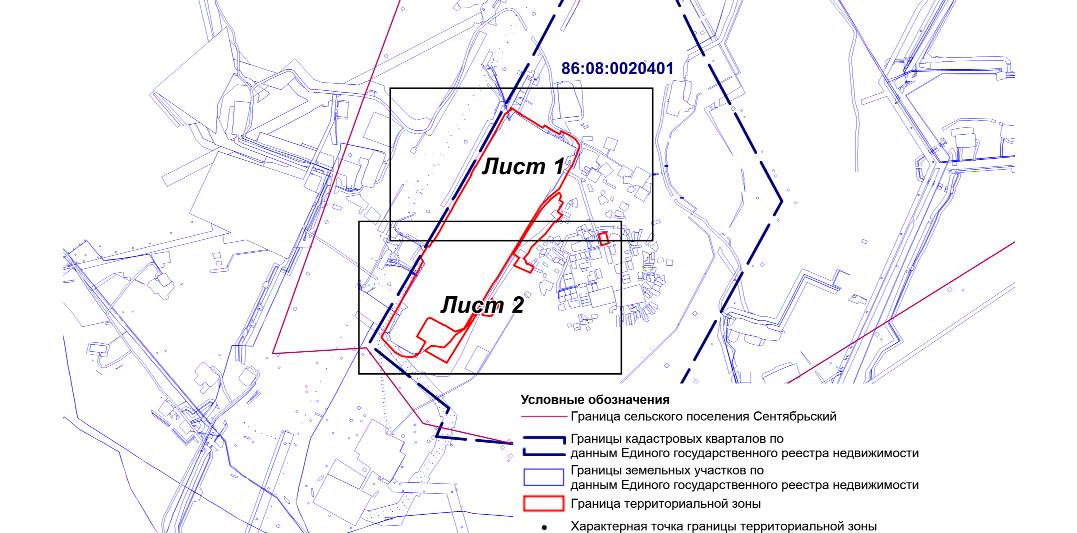 ОПИСАНИЕ МЕСТОПОЛОЖЕНИЯ ГРАНИЦЫтерриториальной зоны П. Производственная зона сельского поселения Сентябрьский Нефтеюганского района (наименование объекта)План границ объекта (Выносной лист 1)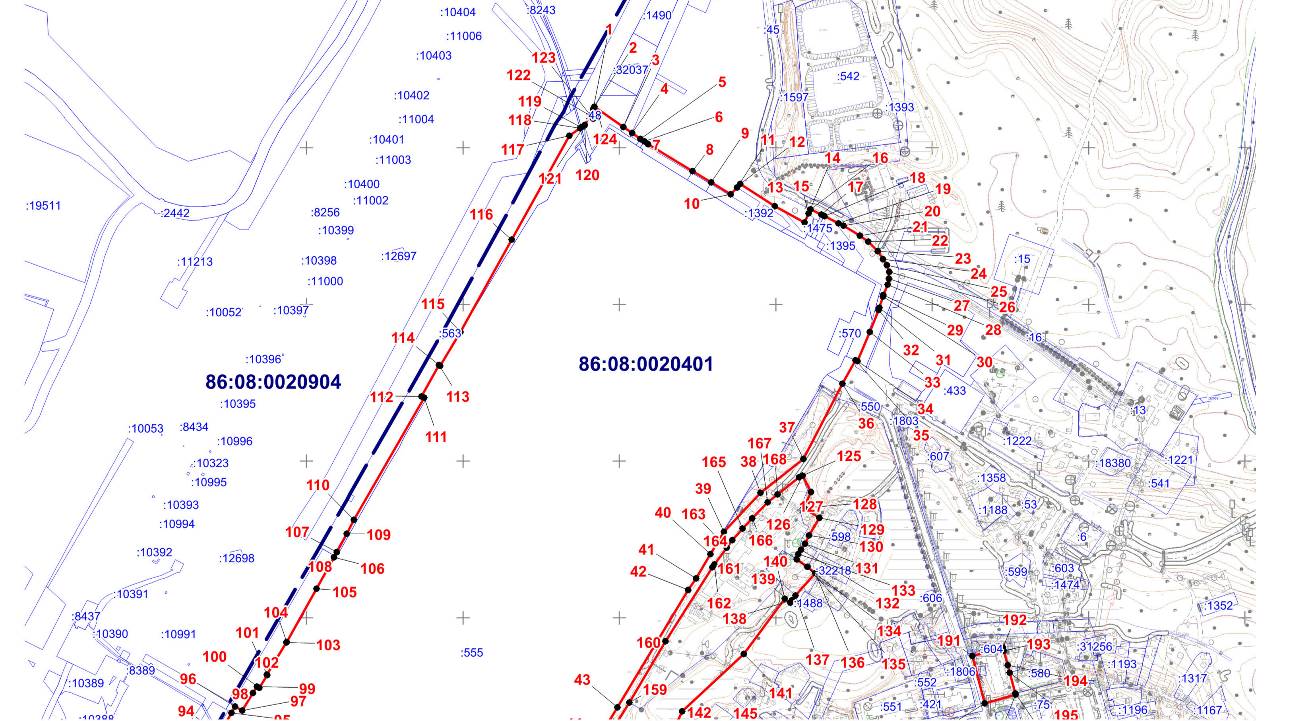 ОПИСАНИЕ МЕСТОПОЛОЖЕНИЯ ГРАНИЦЫтерриториальной зоны П. Производственная зона сельского поселения Сентябрьский Нефтеюганского района (наименование объекта)План границ объекта (Выносной лист 2)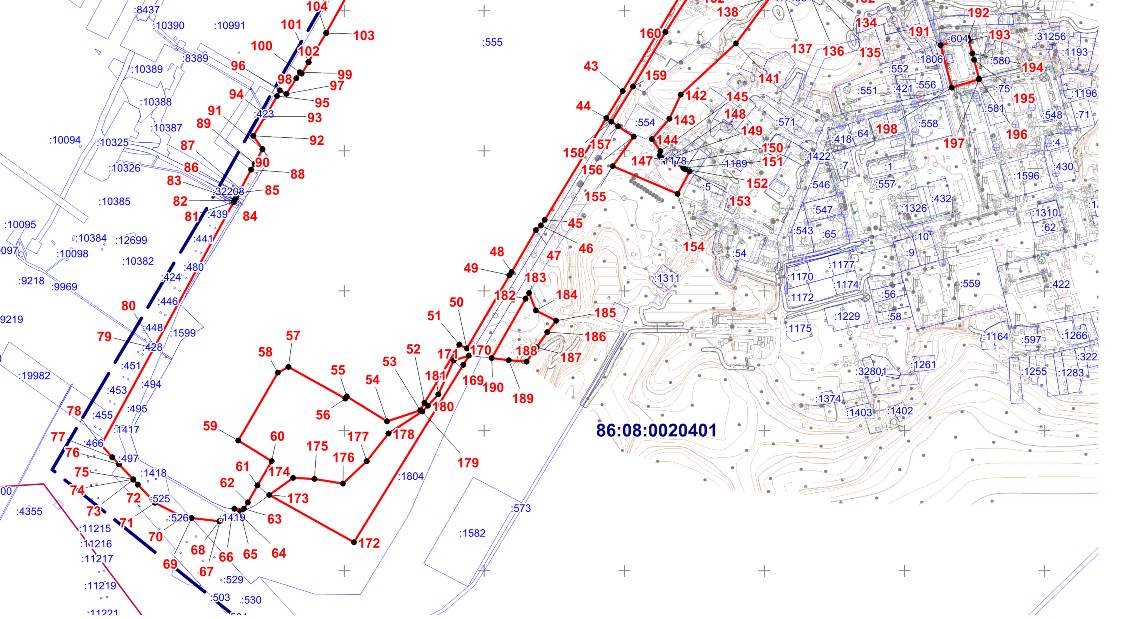 Прохождение границыПрохождение границыОписание прохождения границыот точкидо точкиОписание прохождения границы12312-23-34-45-56По границе земельного участка 86:08:0020401:139267-78-89По границе земельного участка 86:08:0020401:1392910-1011-1112По границе земельного участка 86:08:0020401:13921213-1314-1415-1516По границе земельного участка 86:08:0020401:15991617По границе земельного участка 86:08:0020401:15991718По границе земельного участка 86:08:0020401:14751819По границе земельного участка 86:08:0020401:13951920-2021По границе земельного участка 86:08:0020401:452122По границе земельного участка 86:08:0020401:452223По границе земельного участка 86:08:0020401:452324По границе земельного участка 86:08:0020401:452425По границе земельного участка 86:08:0020401:452526По границе земельного участка 86:08:0020401:452627По границе земельного участка 86:08:0020401:452728По границе земельного участка 86:08:0020401:452829-2930По границе земельного участка 86:08:0020401:18033031По границе земельного участка 86:08:0020401:18033132По границе земельного участка 86:08:0020401:18033233-3334По границе земельного участка 86:08:0020401:5703435-3536По границе земельного участка 86:08:0020401:15993637-3738-3839-3940-4041-4142По границе земельного участка 86:08:0020401:15994243-4344-4445-4546По границе земельного участка 86:08:0020401:5554647По границе земельного участка 86:08:0020401:5554748По границе земельного участка 86:08:0020401:5554849По границе земельного участка 86:08:0020401:5554950По границе земельного участка 86:08:0020401:5555051По границе земельного участка 86:08:0020401:5555152-5253По границе земельного участка 86:08:0020401:13235354По границе земельного участка 86:08:0020401:13235455По границе земельного участка 86:08:0020401:13235556По границе земельного участка 86:08:0020401:13235657По границе земельного участка 86:08:0020401:13235758По границе земельного участка 86:08:0020401:13235859По границе земельного участка 86:08:0020401:13235960По границе земельного участка 86:08:0020401:13236061По границе земельного участка 86:08:0020401:13236162-6263По границе земельного участка 86:08:0020401:5556364По границе земельного участка 86:08:0020401:15996465По границе земельного участка 86:08:0020401:15996566По границе земельного участка 86:08:0020401:15996667-6768-6869-6970По границе земельного участка 86:08:0020401:14187071По границе земельного участка 86:08:0020401:14187172По границе земельного участка 86:08:0020401:14187273По границе земельного участка 86:08:0020401:14187374По границе земельного участка 86:08:0020401:14187475По границе земельного участка 86:08:0020401:14187576По границе земельного участка 86:08:0020401:14187677-7778-7879-7980-8081-8182-8283По границе земельного участка 86:08:0020401:15998384-8485По границе земельного участка 86:08:0020401:14758586-8687По границе земельного участка 86:08:0020401:15998788-8889По границе земельного участка 86:08:0020401:15998990-9091По границе земельного участка 86:08:0020401:15999192-9293По границе земельного участка 86:08:0020401:5559394По границе земельного участка 86:08:0020401:5559495По границе земельного участка 86:08:0020401:5559596По границе земельного участка 86:08:0020401:5559697По границе земельного участка 86:08:0020401:5559798По границе земельного участка 86:08:0020401:5559899По границе земельного участка 86:08:0020401:55599100По границе земельного участка 86:08:0020401:555100101По границе земельного участка 86:08:0020401:555101102По границе земельного участка 86:08:0020401:555102103-103104-104105По границе земельного участка 86:08:0000000:32749105106По границе земельного участка 86:08:0000000:32749106107По границе земельного участка 86:08:0000000:32749107108По границе земельного участка 86:08:0000000:32749108109По границе земельного участка 86:08:0000000:32749109110По границе земельного участка 86:08:0000000:32749110111-111112По границе земельного участка 86:08:0020401:563112113По границе земельного участка 86:08:0020401:563113114По границе земельного участка 86:08:0020401:563114115По границе земельного участка 86:08:0020401:563115116По границе земельного участка 86:08:0020401:563116117По границе земельного участка 86:08:0020401:563117118По границе земельного участка 86:08:0020401:563118119-119120По границе земельного участка 86:08:0020401:1599120121-121122-122123-123124По границе земельного участка 86:08:0020401:481241По границе земельного участка 86:08:0020401:48125126По границе земельного участка 86:08:0020401:63126127-127128-128129-129130-130131-131132По границе земельного участка 86:08:0020401:1397132133По границе земельного участка 86:08:0020401:1397133134По границе земельного участка 86:08:0020401:1397134135По границе земельного участка 86:08:0020401:1397135136-136137По границе земельного участка 86:08:0020401:553137138-138139-139140-140141-141142-142143-143144-144145-145146-146147-147148-148149-149150По границе земельного участка 86:08:0020401:1178150151-151152-152153-153154-154155-155156-156157По границе земельного участка 86:08:0020401:1322157158По границе земельного участка 86:08:0020401:1323158159-159160- 160161По границе земельного участка 86:08:0020401:63161162По границе земельного участка 86:08:0020401:63162163По границе земельного участка 86:08:0020401:63163164По границе земельного участка 86:08:0020401:63164165По границе земельного участка 86:08:0020401:63165166По границе земельного участка 86:08:0020401:63166167По границе земельного участка 86:08:0020401:63167168По границе земельного участка 86:08:0020401:63168125-169170-170171По границе земельного участка 86:08:0020401:1804171172По границе земельного участка 86:08:0020401:1804172173По границе земельного участка 86:08:0020401:1804173174-174175По границе земельного участка 86:08:0020401:1323175176По границе земельного участка 86:08:0020401:1323176177По границе земельного участка 86:08:0020401:1323177178По границе земельного участка 86:08:0020401:1323178179По границе земельного участка 86:08:0020401:1323179180По границе земельного участка 86:08:0020401:1323180181По границе земельного участка 86:08:0020401:1322181169По границе земельного участка 86:08:0020401:1322182183-183184-184185-185186-186187-187188-188189-189190-190182По границе земельного участка 86:08:0020401:1322191192-192193По границе земельного участка 86:08:0020401:604193194-194195-195196По границе земельного участка 86:08:0020401:580196197-197198-198191-ОПИСАНИЕ МЕСТОПОЛОЖЕНИЯ ГРАНИЦ территориальной зоны П. Производственная зона (вне границ населенного пункта)ОПИСАНИЕ МЕСТОПОЛОЖЕНИЯ ГРАНИЦ территориальной зоны П. Производственная зона (вне границ населенного пункта)ОПИСАНИЕ МЕСТОПОЛОЖЕНИЯ ГРАНИЦ территориальной зоны П. Производственная зона (вне границ населенного пункта)Сведения об объектеСведения об объектеСведения об объектеN п/пХарактеристики объектаОписание характеристик1231Местоположение объекта Ханты-Мансийский автономный округ-Югра, Нефтеюганский район,сельское поселение Сентябрьский, поселок Сентябрьский2Площадь объекта +/- величина погрешности определения площади (P +/- Дельта P) 955 550 кв. м +/- 8553 кв. м3Иные характеристики объекта -ОПИСАНИЕ МЕСТОПОЛОЖЕНИЯ ГРАНИЦтерриториальной зоны П. Производственная зона (вне границ населенного пункта)ОПИСАНИЕ МЕСТОПОЛОЖЕНИЯ ГРАНИЦтерриториальной зоны П. Производственная зона (вне границ населенного пункта)ОПИСАНИЕ МЕСТОПОЛОЖЕНИЯ ГРАНИЦтерриториальной зоны П. Производственная зона (вне границ населенного пункта)ОПИСАНИЕ МЕСТОПОЛОЖЕНИЯ ГРАНИЦтерриториальной зоны П. Производственная зона (вне границ населенного пункта)ОПИСАНИЕ МЕСТОПОЛОЖЕНИЯ ГРАНИЦтерриториальной зоны П. Производственная зона (вне границ населенного пункта)ОПИСАНИЕ МЕСТОПОЛОЖЕНИЯ ГРАНИЦтерриториальной зоны П. Производственная зона (вне границ населенного пункта)Сведения о местоположении границ объектаСведения о местоположении границ объектаСведения о местоположении границ объектаСведения о местоположении границ объектаСведения о местоположении границ объектаСведения о местоположении границ объекта1. Система координат МСК-86 Ханты-Мансийский автономный округ — Югра зона 31. Система координат МСК-86 Ханты-Мансийский автономный округ — Югра зона 31. Система координат МСК-86 Ханты-Мансийский автономный округ — Югра зона 31. Система координат МСК-86 Ханты-Мансийский автономный округ — Югра зона 31. Система координат МСК-86 Ханты-Мансийский автономный округ — Югра зона 31. Система координат МСК-86 Ханты-Мансийский автономный округ — Югра зона 32. Сведения о характерных точках границ объекта2. Сведения о характерных точках границ объекта2. Сведения о характерных точках границ объекта2. Сведения о характерных точках границ объекта2. Сведения о характерных точках границ объекта2. Сведения о характерных точках границ объектаОбозначение характерных точек границКоординаты, мКоординаты, мМетод определения координат характерной точкиСредняя квадратическая погрешность положения характерной точки (Mt), мОписание обозначения точкиОбозначение характерных точек границXYМетод определения координат характерной точкиСредняя квадратическая погрешность положения характерной точки (Mt), мОписание обозначения точки1234563. Сведения о характерных точках части (частей) границы объекта3. Сведения о характерных точках части (частей) границы объекта3. Сведения о характерных точках части (частей) границы объекта3. Сведения о характерных точках части (частей) границы объекта3. Сведения о характерных точках части (частей) границы объекта3. Сведения о характерных точках части (частей) границы объектаОбозначение характерных точек части границыКоординаты, мКоординаты, мМетод определения координат и средняя квадратическая погрешность положения характерной точки (Mt), мСредняя квадратическая погрешность положения характерной точки (Mt), мОписание обозначения точкиОбозначение характерных точек части границыXYМетод определения координат и средняя квадратическая погрешность положения характерной точки (Mt), мСредняя квадратическая погрешность положения характерной точки (Mt), мОписание обозначения точки123456Часть N1Часть N1Часть N1Часть N1Часть N1Часть N11905918.923526938.72аналитический метод2.50-2905918.883526938.71аналитический метод2.50-3905817.963526918.12аналитический метод2.50-4905723.243526847.02аналитический метод2.50-5905772.803526780.62аналитический метод2.50-6905893.523526618.84аналитический метод2.50-7905851.303526518.94аналитический метод2.50-8905800.443526540.42аналитический метод2.50-9905771.003526445.00аналитический метод2.50-10905745.943526351.60аналитический метод2.50-11905723.673526309.64аналитический метод2.50-12905715.843526294.88аналитический метод2.50-13905695.883526267.58аналитический метод2.50-14905690.993526262.29аналитический метод2.50-15905545.483526104.36аналитический метод2.50-16905543.823526106.48аналитический метод2.50-17905538.513526084.29аналитический метод2.50-18905537.623526080.58аналитический метод2.50-19905509.323525987.20аналитический метод2.50-20905509.423525985.70аналитический метод2.50-21905542.823525912.55аналитический метод2.50-22905581.303525828.26аналитический метод2.50-23905595.283525838.84аналитический метод2.50-24905626.843525796.78аналитический метод2.50-25905642.943525775.32аналитический метод2.50-26905688.283525717.46аналитический метод2.50-27905697.083525716.36аналитический метод2.50-28905729.183525671.64аналитический метод2.50-29905751.903525689.02аналитический метод2.50-30905780.783525651.82аналитический метод2.50-31905820.583525682.30аналитический метод2.50-32905921.423525550.26аналитический метод2.50-33905912.623525500.86аналитический метод2.50-34905929.383525501.16аналитический метод2.50-35905928.533525494.69аналитический метод2.50-36905914.883525490.73аналитический метод2.50-37905898.623525506.30аналитический метод2.50-38905886.293525494.17аналитический метод2.50-39905901.733525470.08аналитический метод2.50-40905919.523525450.21аналитический метод2.50-41905921.693525452.12аналитический метод2.50-42905937.943525433.80аналитический метод2.50-43905940.483525430.96аналитический метод2.50-44905944.463525426.46аналитический метод2.50-45905956.853525412.91аналитический метод2.50-46905972.063525424.94аналитический метод2.50-47905985.533525407.55аналитический метод2.50-48906037.133525447.52аналитический метод2.50-49906011.523525480.63аналитический метод2.50-50906053.283525514.34аналитический метод2.50-51906058.363525508.06аналитический метод2.50-52906063.013525502.57аналитический метод2.50-53906107.403525540.47аналитический метод2.50-54906126.603525515.84аналитический метод2.50-55906131.043525510.16аналитический метод2.50-56906138.423525500.68аналитический метод2.50-57906144.063525493.44аналитический метод2.50-58906213.583525540.96аналитический метод2.50-59906204.823525552.12аналитический метод2.50-60906197.423525561.54аналитический метод2.50-61906196.903525562.18аналитический метод2.50-62906197.003525565.40аналитический метод2.50-63906192.283525571.58аналитический метод2.50-64906170.783525599.76аналитический метод2.50-65906168.543525598.06аналитический метод2.50-66906166.083525602.28аналитический метод2.50-67906163.403525606.90аналитический метод2.50-68906163.323525607.74аналитический метод2.50-69906155.503525710.18аналитический метод2.50-70906109.203525765.86аналитический метод2.50-71906133.443525763.54аналитический метод2.50-72906190.063525696.28аналитический метод2.50-73906261.823525688.72аналитический метод2.50-74906264.363525685.62аналитический метод2.50-75906268.183525680.98аналитический метод2.50-76906273.743525674.19аналитический метод2.50-77906264.203525666.12аналитический метод2.50-78906281.923525640.02аналитический метод2.50-79906287.703525631.46аналитический метод2.50-80906294.463525621.50аналитический метод2.50-81906297.703525616.72аналитический метод2.50-82906336.703525644.98аналитический метод2.50-83906332.543525651.00аналитический метод2.50-84906325.703525660.88аналитический метод2.50-85906320.023525669.10аналитический метод2.50-86906300.683525697.02аналитический метод2.50-87906294.443525691.74аналитический метод2.50-88906290.353525696.95аналитический метод2.50-89906286.643525701.67аналитический метод2.50-90906285.303525703.40аналитический метод2.50-91906203.823525713.24аналитический метод2.50-92906148.543525783.72аналитический метод2.50-93906114.303525787.84аналитический метод2.50-94906065.303525850.30аналитический метод2.50-95906013.003525856.62аналитический метод2.50-96906004.563525867.56аналитический метод2.50-97906042.663525898.90аналитический метод2.50-98905944.123526018.82аналитический метод2.50-99905955.943526067.24аналитический метод2.50-100905987.403526090.60аналитический метод2.50-101906017.823526113.18аналитический метод2.50-102905988.883526165.48аналитический метод2.50-103905997.363526174.60аналитический метод2.50-104905980.443526193.90аналитический метод2.50-105906031.903526234.38аналитический метод2.50-106906034.323526236.30аналитический метод2.50-107906052.463526262.72аналитический метод2.50-108906087.953526288.58аналитический метод2.50-109906111.823526305.97аналитический метод2.50-110906277.703526426.86аналитический метод2.50-111906297.783526428.76аналитический метод2.50-112906299.483526430.04аналитический метод2.50-113906311.783526439.40аналитический метод2.50-114906311.713526439.49аналитический метод2.50-115906290.843526466.14аналитический метод2.50-116906289.963526465.12аналитический метод2.50-117906288.443526466.42аналитический метод2.50-118906289.583526467.76аналитический метод2.50-119906281.483526481.02аналитический метод2.50-120906270.983526494.92аналитический метод2.50-121906214.683526569.38аналитический метод2.50-122906211.083526574.30аналитический метод2.50-123906208.273526577.75аналитический метод2.50-124906203.343526583.82аналитический метод2.50-125906199.503526588.98аналитический метод2.50-126906167.583526631.68аналитический метод2.50-127906182.863526670.14аналитический метод2.50-128906152.463526752.08аналитический метод2.50-129906085.843526843.04аналитический метод2.50-130905939.223526916.58аналитический метод2.50-131905918.983526938.66аналитический метод2.50-1905918.923526938.72аналитический метод2.50-132905770.083526360.64аналитический метод2.50-133905752.343526345.04аналитический метод2.50-134905722.183526290.88аналитический метод2.50-135905703.963526264.48аналитический метод2.50-136905627.363526180.98аналитический метод2.50-137905595.243526138.72аналитический метод2.50-138905550.463526094.34аналитический метод2.50-139905556.523526086.38аналитический метод2.50-140905562.103526081.28аналитический метод2.50-141905579.073526096.59аналитический метод2.50-142905596.623526080.09аналитический метод2.50-143905622.303526099.14аналитический метод2.50-144905629.363526087.88аналитический метод2.50-145905633.263526089.82аналитический метод2.50-146905638.483526081.88аналитический метод2.50-147905646.643526086.66аналитический метод2.50-148905642.503526094.44аналитический метод2.50-149905658.343526102.36аналитический метод2.50-150905675.663526115.18аналитический метод2.50-151905692.003526095.00аналитический метод2.50-152905694.863526089.64аналитический метод2.50-153905705.463526098.02аналитический метод2.50-154905708.403526100.34аналитический метод2.50-155905730.403526117.74аналитический метод2.50-156905738.563526124.18аналитический метод2.50-157905746.323526130.32аналитический метод2.50-158905753.943526136.50аналитический метод2.50-159905773.803526152.12аналитический метод2.50-160905779.823526156.86аналитический метод2.50-161905788.043526163.32аналитический метод2.50-162905816.343526162.26аналитический метод2.50-163905839.303526256.74аналитический метод2.50-164905828.963526259.10аналитический метод2.50-165905818.803526261.42аналитический метод2.50-132905770.083526360.64аналитический метод2.50-166906190.903526564.20аналитический метод2.50-167906157.583526536.64аналитический метод2.50-168906112.023526498.94аналитический метод2.50-169906051.683526381.16аналитический метод2.50-170906066.303526362.74аналитический метод2.50-171906063.803526356.18аналитический метод2.50-172906076.883526331.70аналитический метод2.50-173906251.563526464.10аналитический метод2.50-166906190.903526564.20аналитический метод2.50-174905926.263525783.94аналитический метод2.50-175905897.983525768.15аналитический метод2.50-176906016.273525617.76аналитический метод2.50-177906045.683525614.94аналитический метод2.50-178906062.053525627.37аналитический метод2.50-179906082.843525603.06аналитический метод2.50-180906106.353525563.83аналитический метод2.50-181906109.543525566.28аналитический метод2.50-182906114.423525611.46аналитический метод2.50-183906069.423525667.78аналитический метод2.50-184906068.243525700.80аналитический метод2.50-185906048.323525733.04аналитический метод2.50-186906001.643525738.26аналитический метод2.50-187905968.943525779.18аналитический метод2.50-174905926.263525783.94аналитический метод2.50-188905970.823525839.82аналитический метод2.50-189905946.343525819.72аналитический метод2.50-190905964.263525796.84аналитический метод2.50-191905998.483525792.40аналитический метод2.50-192906029.103525752.64аналитический метод2.50-193906062.163525748.32аналитический метод2.50-194906115.283525690.56аналитический метод2.50-195906111.963525665.08аналитический метод2.50-196906141.023525619.64аналитический метод2.50-197906133.323525584.60аналитический метод2.50-198906131.923525578.22аналитический метод2.50-199906132.983525576.78аналитический метод2.50-200906135.663525573.14аналитический метод2.50-201906149.103525583.32аналитический метод2.50-202906147.183525587.72аналитический метод2.50-203906144.703525593.40аналитический метод2.50-204906143.783525595.54аналитический метод2.50-205906152.303525642.56аналитический метод2.50-206906135.803525662.44аналитический метод2.50-207906139.283525700.06аналитический метод2.50-208906070.103525783.38аналитический метод2.50-209906044.523525785.74аналитический метод2.50-210906011.263525825.78аналитический метод2.50-211905980.103525828.66аналитический метод2.50-188905970.823525839.82аналитический метод2.50-212906067.743526840.20аналитический метод2.50-213906026.783526807.54аналитический метод2.50-214906033.043526799.82аналитический метод2.50-215906034.783526797.42аналитический метод2.50-216906056.203526770.82аналитический метод2.50-217906058.643526767.38аналитический метод2.50-218906077.223526744.12аналитический метод2.50-219906079.903526742.60аналитический метод2.50-220906102.123526714.48аналитический метод2.50-221906102.223526714.30аналитический метод2.50-222906103.063526712.74аналитический метод2.50-223906107.363526708.26аналитический метод2.50-224906120.543526690.44аналитический метод2.50-225906121.843526691.38аналитический метод2.50-226906123.663526688.80аналитический метод2.50-227906122.343526687.76аналитический метод2.50-228906128.463526679.62аналитический метод2.50-229906160.503526702.64аналитический метод2.50-230906152.423526717.68аналитический метод2.50-231906138.123526740.72аналитический метод2.50-232906136.703526742.68аналитический метод2.50-233906143.183526748.32аналитический метод2.50-234906147.363526752.66аналитический метод2.50-235906141.483526760.12аналитический метод2.50-236906114.423526793.02аналитический метод2.50-237906088.843526824.90аналитический метод2.50-238906085.643526828.90аналитический метод2.50-212906067.743526840.20аналитический метод2.50-239906008.083526875.88аналитический метод2.50-240905990.403526861.90аналитический метод2.50-241906029.183526813.32аналитический метод2.50-242906045.903526827.56аналитический метод2.50-239906008.083526875.88аналитический метод2.50-243905835.403526903.42аналитический метод2.50-244905831.483526900.24аналитический метод2.50-245905830.843526901.02аналитический метод2.50-246905827.203526897.82аналитический метод2.50-247905827.703526897.16аналитический метод2.50-248905824.103526894.14аналитический метод2.50-249905825.803526892.06аналитический метод2.50-250905822.143526889.06аналитический метод2.50-251905832.543526876.42аналитический метод2.50-252905836.203526879.42аналитический метод2.50-253905845.763526867.78аналитический метод2.50-254905849.623526870.94аналитический метод2.50-255905850.663526869.68аналитический метод2.50-256905853.343526871.88аналитический метод2.50-257905852.303526873.12аналитический метод2.50-258905857.063526877.04аналитический метод2.50-259905860.263526879.68аналитический метод2.50-260905846.363526896.44аналитический метод2.50-261905845.323526895.60аналитический метод2.50-262905847.283526893.26аналитический метод2.50-263905845.183526891.50аналитический метод2.50-243905835.403526903.42аналитический метод2.50-Часть N2Часть N2Часть N2Часть N2Часть N2Часть N2264899462.783508873.70аналитический метод2.50-265899369.363509051.48аналитический метод2.50-266899318.773509025.67аналитический метод2.50-267899295.593509061.55аналитический метод2.50-268898957.993508882.93аналитический метод2.50-269899071.943508667.22аналитический метод2.50-264899462.783508873.70аналитический метод2.50-Часть N3Часть N3Часть N3Часть N3Часть N3Часть N3270901360.543518140.94аналитический метод2.50-271901400.963518180.18аналитический метод2.50-272901399.683518181.58аналитический метод2.50-273901322.823518263.22аналитический метод2.50-274901317.643518258.06аналитический метод2.50-275901307.523518269.60аналитический метод2.50-276901297.043518281.56аналитический метод2.50-277901267.423518252.72аналитический метод2.50-278901263.783518256.56аналитический метод2.50-279901206.383518197.50аналитический метод2.50-280900990.163517975.12аналитический метод2.50-281900967.403517951.70аналитический метод2.50-282900958.623517942.68аналитический метод2.50-283900949.603517952.42аналитический метод2.50-284900940.863517944.18аналитический метод2.50-285900926.523517960.70аналитический метод2.50-286900907.423517939.00аналитический метод2.50-287900921.163517924.20аналитический метод2.50-288900912.183517914.38аналитический метод2.50-289900983.203517841.84аналитический метод2.50-290900991.743517834.22аналитический метод2.50-291900997.483517829.08аналитический метод2.50-292901046.703517878.82аналитический метод2.50-293901051.763517883.94аналитический метод2.50-294901061.563517893.66аналитический метод2.50-295901319.023518149.90аналитический метод2.50-296901330.443518138.46аналитический метод2.50-297901321.743518129.52аналитический метод2.50-298901335.483518115.68аналитический метод2.50-299901350.183518130.20аналитический метод2.50-270901360.543518140.94аналитический метод2.50-Часть N4Часть N4Часть N4Часть N4Часть N4Часть N4300898536.903514005.08аналитический метод2.50-301898537.723514049.38аналитический метод2.50-302898520.283514051.10аналитический метод2.50-303898522.043514170.90аналитический метод2.50-304898498.003514170.30аналитический метод2.50-305898499.903514241.90аналитический метод2.50-306898474.643514242.06аналитический метод2.50-307898426.883514242.36аналитический метод2.50-308898418.703514235.28аналитический метод2.50-309898417.943514192.58аналитический метод2.50-310898416.143514171.42аналитический метод2.50-311898414.723514070.18аналитический метод2.50-312898414.123514045.20аналитический метод2.50-313898415.563513966.96аналитический метод2.50-314898415.783513947.68аналитический метод2.50-315898415.363513938.14аналитический метод2.50-316898415.323513936.54аналитический метод2.50-317898414.783513924.06аналитический метод2.50-318898417.923513913.94аналитический метод2.50-319898424.883513911.14аналитический метод2.50-320898471.363513913.28аналитический метод2.50-321898498.523513915.14аналитический метод2.50-322898520.863513916.46аналитический метод2.50-323898519.643514001.04аналитический метод2.50-300898536.903514005.08аналитический метод2.50-Часть N5Часть N5Часть N5Часть N5Часть N5Часть N5324899572.083516043.52аналитический метод2.50-325899579.243516045.46аналитический метод2.50-326899577.983516069.90аналитический метод2.50-327899564.523516116.72аналитический метод2.50-328899555.923516114.80аналитический метод2.50-329899552.783516114.08аналитический метод2.50-330899531.843516110.34аналитический метод2.50-331899280.383516055.84аналитический метод2.50-332899269.543516053.82аналитический метод2.50-333899265.383516053.06аналитический метод2.50-334899211.303516041.14аналитический метод2.50-335899227.983515971.52аналитический метод2.50-336899236.763515965.58аналитический метод2.50-337899332.643515988.78аналитический метод2.50-338899463.703516017.00аналитический метод2.50-339899559.103516040.00аналитический метод2.50-324899572.083516043.52аналитический метод2.50-Часть N6Часть N6Часть N6Часть N6Часть N6Часть N6340897486.393509610.87аналитический метод2.50-341897489.083509613.42аналитический метод2.50-342897487.063509625.62аналитический метод2.50-343897483.463509645.02аналитический метод2.50-344897472.343509674.64аналитический метод2.50-345897458.583509710.92аналитический метод2.50-346897454.503509736.16аналитический метод2.50-347897453.103509754.14аналитический метод2.50-348897447.443509774.48аналитический метод2.50-349897442.423509780.84аналитический метод2.50-350897434.563509781.02аналитический метод2.50-351897426.753509803.11аналитический метод2.50-352897421.823509817.02аналитический метод2.50-353897416.043509840.18аналитический метод2.50-354897411.923509851.10аналитический метод2.50-355897407.543509858.20аналитический метод2.50-356897401.183509858.74аналитический метод2.50-357897378.443509852.76аналитический метод2.50-358897373.163509849.48аналитический метод2.50-359897368.303509846.72аналитический метод2.50-360897363.143509830.28аналитический метод2.50-361897364.083509823.52аналитический метод2.50-362897364.843509800.32аналитический метод2.50-363897367.183509775.46аналитический метод2.50-364897356.083509764.10аналитический метод2.50-365897333.143509754.02аналитический метод2.50-366897336.323509735.94аналитический метод2.50-367897339.303509711.40аналитический метод2.50-368897348.183509682.18аналитический метод2.50-369897358.483509658.68аналитический метод2.50-370897372.503509655.92аналитический метод2.50-371897398.063509660.86аналитический метод2.50-372897406.003509630.64аналитический метод2.50-373897368.583509616.26аналитический метод2.50-374897356.143509606.96аналитический метод2.50-375897354.143509596.94аналитический метод2.50-376897364.483509571.26аналитический метод2.50-377897365.863509570.35аналитический метод2.50-378897373.763509565.16аналитический метод2.50-379897376.473509565.75аналитический метод2.50-380897384.823509567.58аналитический метод2.50-381897413.843509582.04аналитический метод2.50-382897424.283509585.00аналитический метод2.50-383897427.043509570.94аналитический метод2.50-384897428.143509564.68аналитический метод2.50-385897431.823509559.06аналитический метод2.50-386897432.303509558.32аналитический метод2.50-387897433.043509557.58аналитический метод2.50-388897433.743509556.88аналитический метод2.50-389897444.523509558.04аналитический метод2.50-390897445.223509558.74аналитический метод2.50-391897445.963509559.48аналитический метод2.50-392897445.823509560.26аналитический метод2.50-393897444.383509567.38аналитический метод2.50-394897443.383509572.32аналитический метод2.50-395897450.923509588.60аналитический метод2.50-396897455.903509590.12аналитический метод2.50-397897476.123509602.06аналитический метод2.50-398897484.583509609.16аналитический метод2.50-340897486.393509610.87аналитический метод2.50-Часть N7Часть N7Часть N7Часть N7Часть N7Часть N7399898941.243517441.40аналитический метод2.50-400898941.563517445.02аналитический метод2.50-401898939.963517456.62аналитический метод2.50-402898935.943517485.94аналитический метод2.50-403898934.763517494.44аналитический метод2.50-404898843.703517495.92аналитический метод2.50-405898759.923517495.88аналитический метод2.50-406898710.833517495.94аналитический метод2.50-407898708.943517495.94аналитический метод2.50-408898693.003517509.62аналитический метод2.50-409898660.203517510.72аналитический метод2.50-410898636.043517509.26аналитический метод2.50-411898636.823517412.88аналитический метод2.50-412898692.243517415.00аналитический метод2.50-413898918.603517418.14аналитический метод2.50-414898926.583517420.12аналитический метод2.50-415898933.203517424.22аналитический метод2.50-416898937.523517429.30аналитический метод2.50-417898940.843517436.82аналитический метод2.50-399898941.243517441.40аналитический метод2.50-Часть N8Часть N8Часть N8Часть N8Часть N8Часть N8418899646.693509352.58аналитический метод2.50-419899650.983509366.02аналитический метод2.50-420899650.383509373.20аналитический метод2.50-421899635.063509380.70аналитический метод2.50-422899639.683509399.98аналитический метод2.50-423899643.803509422.40аналитический метод2.50-424899640.863509442.30аналитический метод2.50-425899636.383509443.00аналитический метод2.50-426899624.743509445.44аналитический метод2.50-427899610.603509452.60аналитический метод2.50-428899580.923509458.94аналитический метод2.50-429899523.383509459.14аналитический метод2.50-430899488.443509464.66аналитический метод2.50-431899480.603509463.72аналитический метод2.50-432899476.843509463.24аналитический метод2.50-433899461.803509461.46аналитический метод2.50-434899440.923509461.28аналитический метод2.50-435899439.403509461.24аналитический метод2.50-436899438.163509461.24аналитический метод2.50-437899436.603509461.24аналитический метод2.50-438899433.283509461.20аналитический метод2.50-439899427.083509460.42аналитический метод2.50-440899413.903509464.10аналитический метод2.50-441899409.963509465.26аналитический метод2.50-442899395.443509468.20аналитический метод2.50-443899393.763509468.50аналитический метод2.50-444899391.723509468.94аналитический метод2.50-445899383.063509466.24аналитический метод2.50-446899377.943509460.72аналитический метод2.50-447899382.923509449.32аналитический метод2.50-448899389.023509418.20аналитический метод2.50-449899381.163509403.12аналитический метод2.50-450899381.643509397.56аналитический метод2.50-451899396.483509392.88аналитический метод2.50-452899394.683509375.50аналитический метод2.50-453899450.603509367.88аналитический метод2.50-454899453.563509392.22аналитический метод2.50-455899460.403509390.48аналитический метод2.50-456899502.523509385.40аналитический метод2.50-457899504.323509378.82аналитический метод2.50-458899502.863509366.50аналитический метод2.50-459899506.783509357.84аналитический метод2.50-460899529.863509352.16аналитический метод2.50-461899625.203509344.88аналитический метод2.50-462899640.103509347.62аналитический метод2.50-418899646.693509352.58аналитический метод2.50-Часть N9Часть N9Часть N9Часть N9Часть N9Часть N9463898364.103507586.30аналитический метод2.50-464898416.343507615.68аналитический метод2.50-465898407.843507638.54аналитический метод2.50-466898397.763507665.70аналитический метод2.50-467898397.243507667.06аналитический метод2.50-468898393.503507677.12аналитический метод2.50-469898347.203507661.44аналитический метод2.50-470898342.503507660.00аналитический метод2.50-471898339.163507659.02аналитический метод2.50-472898334.283507656.76аналитический метод2.50-473898303.123507642.42аналитический метод2.50-474898242.943507620.28аналитический метод2.50-475898232.123507616.18аналитический метод2.50-476898227.123507614.28аналитический метод2.50-477898207.103507606.42аналитический метод2.50-478898218.123507558.70аналитический метод2.50-479898220.603507548.02аналитический метод2.50-480898197.803507537.26аналитический метод2.50-481898205.703507501.48аналитический метод2.50-482898275.043507517.68аналитический метод2.50-483898330.043507543.14аналитический метод2.50-484898350.423507528.30аналитический метод2.50-485898376.323507537.88аналитический метод2.50-486898362.023507585.16аналитический метод2.50-463898364.103507586.30аналитический метод2.50-Часть N10Часть N10Часть N10Часть N10Часть N10Часть N10487898781.823509256.24аналитический метод2.50-488898802.963509264.04аналитический метод2.50-489898796.063509309.64аналитический метод2.50-490898793.263509328.00аналитический метод2.50-491898802.363509333.00аналитический метод2.50-492898794.023509363.64аналитический метод2.50-493898735.323509359.54аналитический метод2.50-494898679.543509340.46аналитический метод2.50-495898668.743509352.18аналитический метод2.50-496898664.103509373.82аналитический метод2.50-497898660.243509373.26аналитический метод2.50-498898650.943509371.84аналитический метод2.50-499898643.003509368.40аналитический метод2.50-500898647.583509351.24аналитический метод2.50-501898627.743509344.60аналитический метод2.50-502898632.563509320.66аналитический метод2.50-503898632.503509298.50аналитический метод2.50-504898603.303509284.56аналитический метод2.50-505898607.463509269.62аналитический метод2.50-506898612.403509250.86аналитический метод2.50-507898620.923509224.78аналитический метод2.50-508898669.603509233.70аналитический метод2.50-509898682.523509237.86аналитический метод2.50-510898697.143509238.76аналитический метод2.50-511898768.383509254.42аналитический метод2.50-487898781.823509256.24аналитический метод2.50-Часть N11Часть N11Часть N11Часть N11Часть N11Часть N11512900090.353511526.56аналитический метод2.50-513900091.513511536.47аналитический метод2.50-514900083.923511549.56аналитический метод2.50-515900077.103511558.62аналитический метод2.50-516900071.473511563.13аналитический метод2.50-517900071.483511563.14аналитический метод2.50-518900037.363511580.58аналитический метод2.50-519900050.463511607.60аналитический метод2.50-520900011.363511621.70аналитический метод2.50-521900016.643511627.66аналитический метод2.50-522900015.863511630.56аналитический метод2.50-523899990.363511631.94аналитический метод2.50-524899982.583511629.96аналитический метод2.50-525899971.243511611.46аналитический метод2.50-526899963.123511595.76аналитический метод2.50-527899960.383511593.76аналитический метод2.50-528899954.863511577.36аналитический метод2.50-529899951.343511573.36аналитический метод2.50-530899942.623511558.78аналитический метод2.50-531899899.023511485.76аналитический метод2.50-532899892.603511473.28аналитический метод2.50-533899889.043511466.36аналитический метод2.50-534899883.863511455.56аналитический метод2.50-535899878.963511447.08аналитический метод2.50-536899880.443511446.52аналитический метод2.50-537899886.143511444.34аналитический метод2.50-538899893.943511441.84аналитический метод2.50-539899925.603511426.94аналитический метод2.50-540899934.303511421.84аналитический метод2.50-541899944.983511412.90аналитический метод2.50-542899948.583511414.04аналитический метод2.50-543899960.763511435.70аналитический метод2.50-544899989.303511486.52аналитический метод2.50-545900010.863511521.18аналитический метод2.50-546900013.663511525.68аналитический метод2.50-547900031.703511519.64аналитический метод2.50-548900031.693511519.63аналитический метод2.50-549900052.583511513.43аналитический метод2.50-550900060.633511514.62аналитический метод2.50-551900077.193511511.23аналитический метод2.50-552900083.983511512.97аналитический метод2.50-512900090.353511526.56аналитический метод2.50-Часть N12Часть N12Часть N12Часть N12Часть N12Часть N12553897219.643509834.70аналитический метод2.50-554897245.963509908.98аналитический метод2.50-555897228.683509921.18аналитический метод2.50-556897235.943509940.76аналитический метод2.50-557897233.443509943.42аналитический метод2.50-558897214.343509948.30аналитический метод2.50-559897193.323509953.80аналитический метод2.50-560897178.403509961.28аналитический метод2.50-561897169.563509962.55аналитический метод2.50-562897144.543509922.27аналитический метод2.50-563897138.063509903.86аналитический метод2.50-564897122.863509870.30аналитический метод2.50-565897105.643509840.32аналитический метод2.50-566897099.483509822.96аналитический метод2.50-567897095.383509822.22аналитический метод2.50-568897086.343509823.46аналитический метод2.50-569897083.573509824.11аналитический метод2.50-570897079.923509818.24аналитический метод2.50-571897077.193509813.84аналитический метод2.50-572897077.303509813.80аналитический метод2.50-573897083.863509812.22аналитический метод2.50-574897089.163509811.04аналитический метод2.50-575897090.863509810.10аналитический метод2.50-576897083.603509797.56аналитический метод2.50-577897084.543509792.30аналитический метод2.50-578897132.263509768.78аналитический метод2.50-579897144.323509763.42аналитический метод2.50-580897147.043509758.42аналитический метод2.50-581897151.883509754.18аналитический метод2.50-582897162.243509751.48аналитический метод2.50-583897176.303509753.64аналитический метод2.50-584897182.703509760.74аналитический метод2.50-585897196.703509800.10аналитический метод2.50-553897219.643509834.70аналитический метод2.50-Часть N13Часть N13Часть N13Часть N13Часть N13Часть N13586900088.503513784.64аналитический метод2.50-587900101.583513822.20аналитический метод2.50-588900025.243513847.58аналитический метод2.50-589900018.763513829.94аналитический метод2.50-590900013.763513814.50аналитический метод2.50-591899968.623513677.64аналитический метод2.50-592899965.443513664.68аналитический метод2.50-593899960.743513654.42аналитический метод2.50-594899955.323513656.50аналитический метод2.50-595899951.163513645.96аналитический метод2.50-596900027.283513615.42аналитический метод2.50-597900039.463513647.24аналитический метод2.50-598900086.583513785.34аналитический метод2.50-586900088.503513784.64аналитический метод2.50-Часть N14Часть N14Часть N14Часть N14Часть N14Часть N14599899916.123510835.38аналитический метод2.50-600899928.943510881.68аналитический метод2.50-601899902.843510888.62аналитический метод2.50-602899902.783510893.04аналитический метод2.50-603899904.963510900.20аналитический метод2.50-604899905.403510901.66аналитический метод2.50-605899906.343510904.82аналитический метод2.50-606899908.223510909.78аналитический метод2.50-607899908.763510911.22аналитический метод2.50-608899911.923510919.60аналитический метод2.50-609899916.023510930.50аналитический метод2.50-610899925.113510958.17аналитический метод2.50-611899925.203510958.37аналитический метод2.50-612899925.183510958.38аналитический метод2.50-613899917.283510963.26аналитический метод2.50-614899907.863510933.16аналитический метод2.50-615899903.963510923.76аналитический метод2.50-616899900.563510915.58аналитический метод2.50-617899899.983510914.18аналитический метод2.50-618899897.443510908.02аналитический метод2.50-619899896.603510906.36аналитический метод2.50-620899895.943510905.02аналитический метод2.50-621899892.583510898.30аналитический метод2.50-622899891.583510895.90аналитический метод2.50-623899889.663510894.00аналитический метод2.50-624899843.183510907.92аналитический метод2.50-625899792.083510926.12аналитический метод2.50-626899791.903510929.48аналитический метод2.50-627899793.203510934.96аналитический метод2.50-628899798.413510951.58аналитический метод2.50-629899816.763511007.98аналитический метод2.50-630899806.063511012.15аналитический метод2.50-631899787.443510955.01аналитический метод2.50-632899782.273510938.54аналитический метод2.50-633899779.993510933.25аналитический метод2.50-634899776.823510931.28аналитический метод2.50-635899768.343510935.72аналитический метод2.50-636899766.203510936.82аналитический метод2.50-637899762.583510938.76аналитический метод2.50-638899754.783510942.86аналитический метод2.50-639899751.663510941.82аналитический метод2.50-640899744.703510948.54аналитический метод2.50-641899731.143510940.66аналитический метод2.50-642899730.283510931.40аналитический метод2.50-643899730.123510929.88аналитический метод2.50-644899729.543510923.62аналитический метод2.50-645899729.423510922.70аналитический метод2.50-646899729.503510922.12аналитический метод2.50-647899731.883510904.14аналитический метод2.50-648899727.903510894.78аналитический метод2.50-649899727.343510886.18аналитический метод2.50-650899742.823510876.24аналитический метод2.50-651899748.883510874.14аналитический метод2.50-652899751.463510869.44аналитический метод2.50-653899777.943510859.80аналитический метод2.50-654899806.363510846.66аналитический метод2.50-655899847.503510832.60аналитический метод2.50-656899883.083510826.06аналитический метод2.50-657899911.063510820.94аналитический метод2.50-599899916.123510835.38аналитический метод2.50-Часть N15Часть N15Часть N15Часть N15Часть N15Часть N15658899291.083508143.16аналитический метод2.50-659899337.703508191.52аналитический метод2.50-660899302.523508240.14аналитический метод2.50-661899283.883508231.98аналитический метод2.50-662899269.103508240.28аналитический метод2.50-663899241.263508237.56аналитический метод2.50-664899231.963508230.32аналитический метод2.50-665899224.443508209.26аналитический метод2.50-666899224.423508195.58аналитический метод2.50-667899222.463508168.94аналитический метод2.50-668899203.863508139.74аналитический метод2.50-669899201.823508090.30аналитический метод2.50-670899185.063508073.86аналитический метод2.50-671899201.663508047.28аналитический метод2.50-672899231.523508072.30аналитический метод2.50-673899240.743508080.04аналитический метод2.50-658899291.083508143.16аналитический метод2.50-Часть N16Часть N16Часть N16Часть N16Часть N16Часть N16674898537.323510832.12аналитический метод2.50-675898541.523510876.04аналитический метод2.50-676898537.943510917.48аналитический метод2.50-677898507.343510918.90аналитический метод2.50-678898505.963510928.32аналитический метод2.50-679898485.283510930.24аналитический метод2.50-680898476.463510930.68аналитический метод2.50-681898458.403510932.18аналитический метод2.50-682898435.883510929.90аналитический метод2.50-683898432.963510906.96аналитический метод2.50-684898431.543510893.24аналитический метод2.50-685898429.903510858.04аналитический метод2.50-686898429.803510843.38аналитический метод2.50-687898430.203510838.32аналитический метод2.50-688898430.343510836.70аналитический метод2.50-689898430.743510831.50аналитический метод2.50-690898430.863510829.86аналитический метод2.50-691898431.163510825.74аналитический метод2.50-692898461.083510821.44аналитический метод2.50-693898478.263510820.90аналитический метод2.50-694898491.843510820.46аналитический метод2.50-695898494.703510799.00аналитический метод2.50-696898528.643510793.30аналитический метод2.50-674898537.323510832.12аналитический метод2.50-Часть N17Часть N17Часть N17Часть N17Часть N17Часть N17697896954.483515956.14аналитический метод2.50-698896963.063515981.38аналитический метод2.50-699896945.343515988.26аналитический метод2.50-700896917.603515999.04аналитический метод2.50-701896912.703516001.02аналитический метод2.50-702896906.403516003.66аналитический метод2.50-703896903.583516004.84аналитический метод2.50-704896893.983515987.62аналитический метод2.50-705896870.623515944.36аналитический метод2.50-706896857.763515922.78аналитический метод2.50-707896856.943515920.96аналитический метод2.50-708896856.643515920.08аналитический метод2.50-709896844.223515894.76аналитический метод2.50-710896842.143515890.54аналитический метод2.50-711896841.203515888.42аналитический метод2.50-712896837.683515880.62аналитический метод2.50-713896836.763515878.58аналитический метод2.50-714896830.943515861.98аналитический метод2.50-715896871.723515848.34аналитический метод2.50-716896903.483515839.00аналитический метод2.50-717896905.143515861.38аналитический метод2.50-718896905.563515867.08аналитический метод2.50-719896917.203515877.82аналитический метод2.50-720896951.823515948.26аналитический метод2.50-697896954.483515956.14аналитический метод2.50-Часть N18Часть N18Часть N18Часть N18Часть N18Часть N18721898550.823511076.88аналитический метод2.50-722898557.423511084.62аналитический метод2.50-723898555.023511102.64аналитический метод2.50-724898550.163511149.94аналитический метод2.50-725898551.783511186.40аналитический метод2.50-726898550.503511190.58аналитический метод2.50-727898524.263511191.52аналитический метод2.50-728898492.483511191.64аналитический метод2.50-729898481.663511188.68аналитический метод2.50-730898478.563511181.90аналитический метод2.50-731898477.643511161.56аналитический метод2.50-732898478.723511146.46аналитический метод2.50-733898481.563511124.70аналитический метод2.50-734898482.483511101.36аналитический метод2.50-735898482.743511099.10аналитический метод2.50-736898483.483511092.32аналитический метод2.50-737898483.723511090.18аналитический метод2.50-738898478.443511085.66аналитический метод2.50-739898478.003511085.28аналитический метод2.50-740898478.263511084.12аналитический метод2.50-741898478.443511083.36аналитический метод2.50-742898483.343511079.12аналитический метод2.50-743898484.943511074.08аналитический метод2.50-744898485.443511072.38аналитический метод2.50-745898494.003511068.10аналитический метод2.50-746898502.663511067.62аналитический метод2.50-747898530.083511071.90аналитический метод2.50-721898550.823511076.88аналитический метод2.50-Часть N19Часть N19Часть N19Часть N19Часть N19Часть N19748898497.583511317.16аналитический метод2.50-749898499.983511333.70аналитический метод2.50-750898480.823511341.04аналитический метод2.50-751898451.883511352.22аналитический метод2.50-752898408.643511353.41аналитический метод2.50-753898401.563511353.60аналитический метод2.50-754898399.023511331.80аналитический метод2.50-755898396.783511315.82аналитический метод2.50-756898396.603511294.98аналитический метод2.50-757898401.723511293.44аналитический метод2.50-758898401.823511293.41аналитический метод2.50-759898403.163511293.04аналитический метод2.50-760898407.583511291.70аналитический метод2.50-761898409.023511291.26аналитический метод2.50-762898441.523511281.54аналитический метод2.50-763898471.323511274.94аналитический метод2.50-764898487.503511271.52аналитический метод2.50-765898496.223511308.26аналитический метод2.50-748898497.583511317.16аналитический метод2.50-Часть N20Часть N20Часть N20Часть N20Часть N20Часть N20766898905.483508524.88аналитический метод2.50-767898938.143508543.10аналитический метод2.50-768898900.063508559.62аналитический метод2.50-769898890.243508554.14аналитический метод2.50-770898829.703508522.66аналитический метод2.50-771898827.943508526.34аналитический метод2.50-772898825.683508525.26аналитический метод2.50-773898827.463508521.50аналитический метод2.50-774898820.033508517.64аналитический метод2.50-775898806.863508510.78аналитический метод2.50-776898818.443508488.52аналитический метод2.50-777898828.963508494.14аналитический метод2.50-778898830.063508492.12аналитический метод2.50-779898847.643508501.68аналитический метод2.50-780898850.563508496.32аналитический метод2.50-766898905.483508524.88аналитический метод2.50-ОПИСАНИЕ МЕСТОПОЛОЖЕНИЯ ГРАНИЦЫП. Производственная зона (вне границ населенного пункта) сельского поселения Сентябрьский Нефтеюганского района (наименование объекта)План границ объекта (Обзорная схема границ объекта)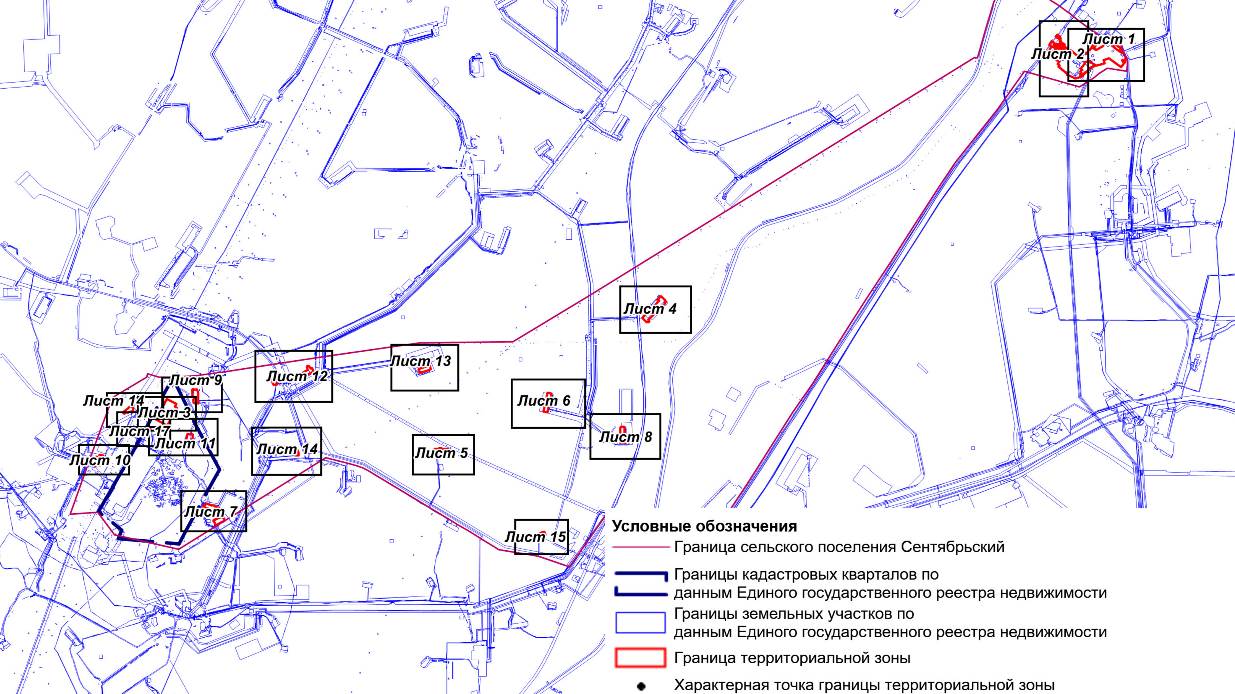 ОПИСАНИЕ МЕСТОПОЛОЖЕНИЯ ГРАНИЦЫП. Производственная зона (вне границ населенного пункта) сельского поселения Сентябрьский Нефтеюганского района (наименование объекта)План границ объекта (Выносной лист 1)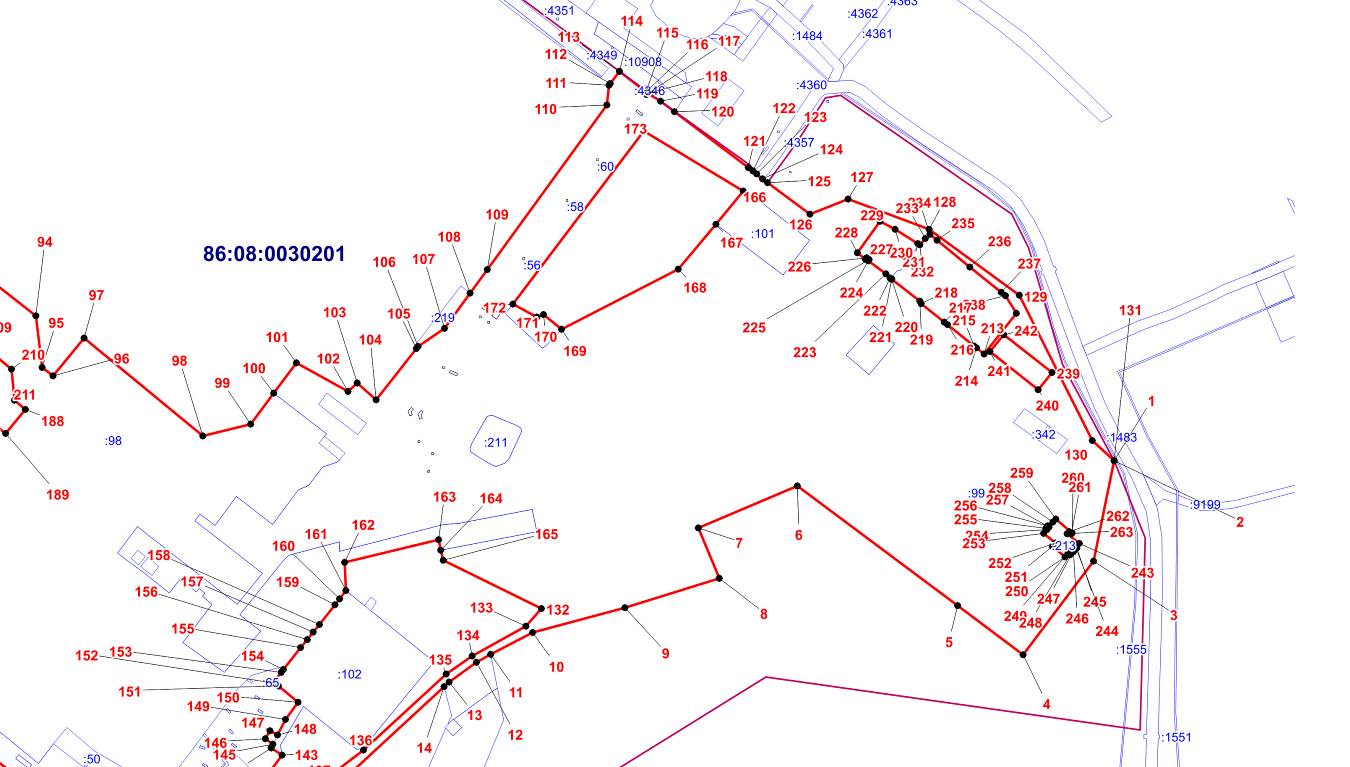 ОПИСАНИЕ МЕСТОПОЛОЖЕНИЯ ГРАНИЦЫП. Производственная зона (вне границ населенного пункта) сельского поселения Сентябрьский Нефтеюганского района (наименование объекта)План границ объекта (Выносной лист 2)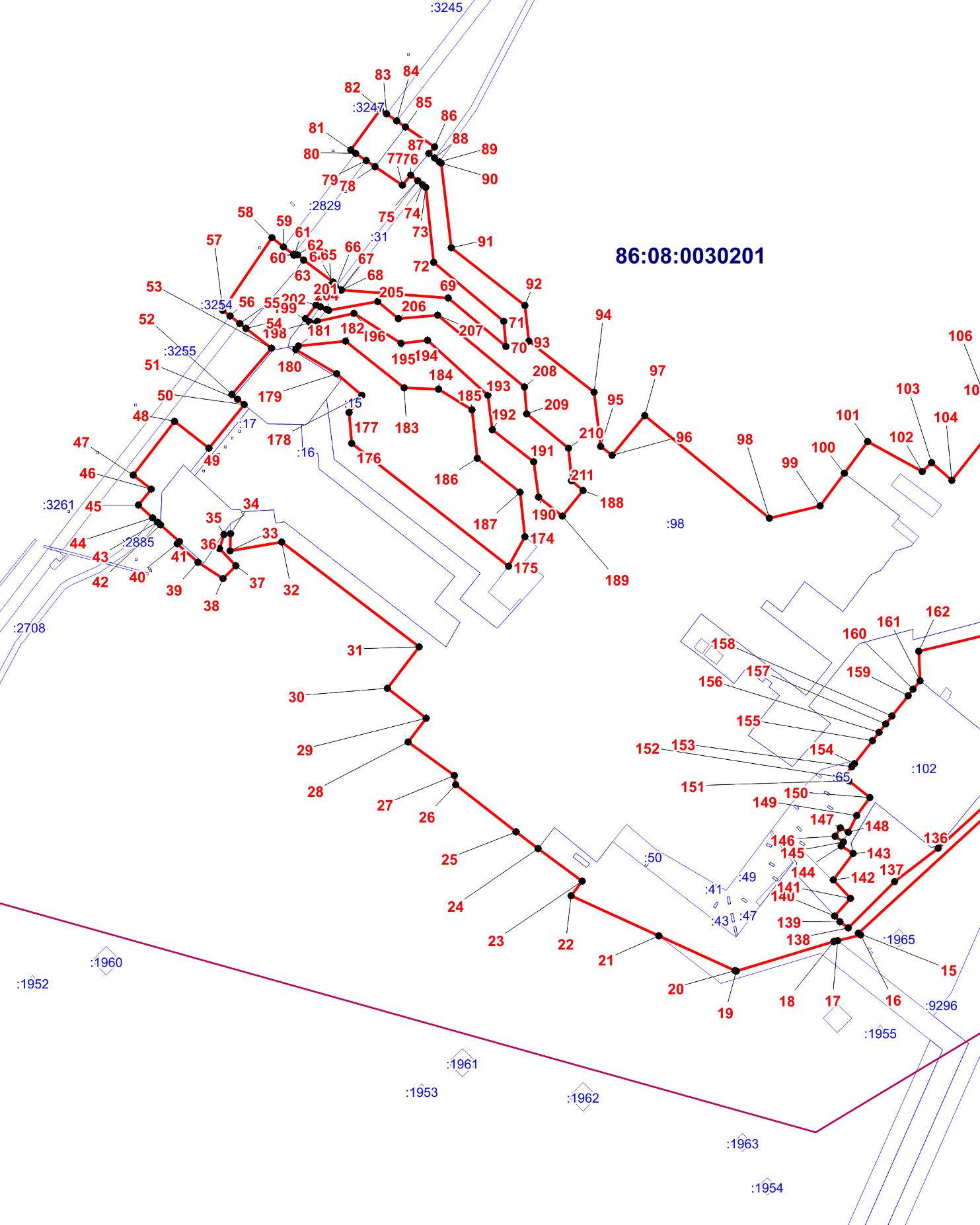 ОПИСАНИЕ МЕСТОПОЛОЖЕНИЯ ГРАНИЦЫП. Производственная зона (вне границ населенного пункта) сельского поселения Сентябрьский Нефтеюганского района (наименование объекта)План границ объекта (Выносной лист 3)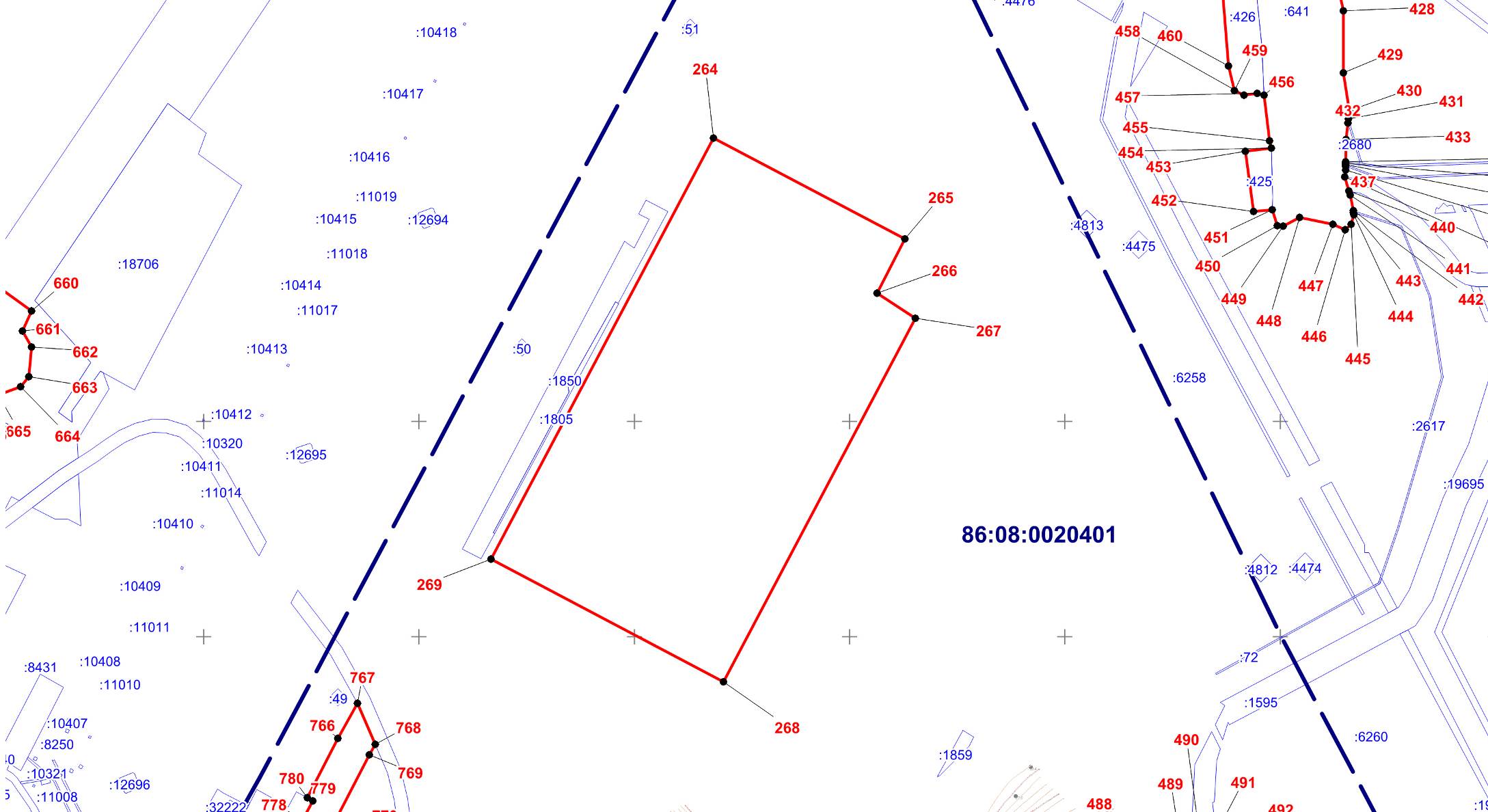 ОПИСАНИЕ МЕСТОПОЛОЖЕНИЯ ГРАНИЦЫП. Производственная зона (вне границ населенного пункта) сельского поселения Сентябрьский Нефтеюганского района (наименование объекта)План границ объекта (Выносной лист 4)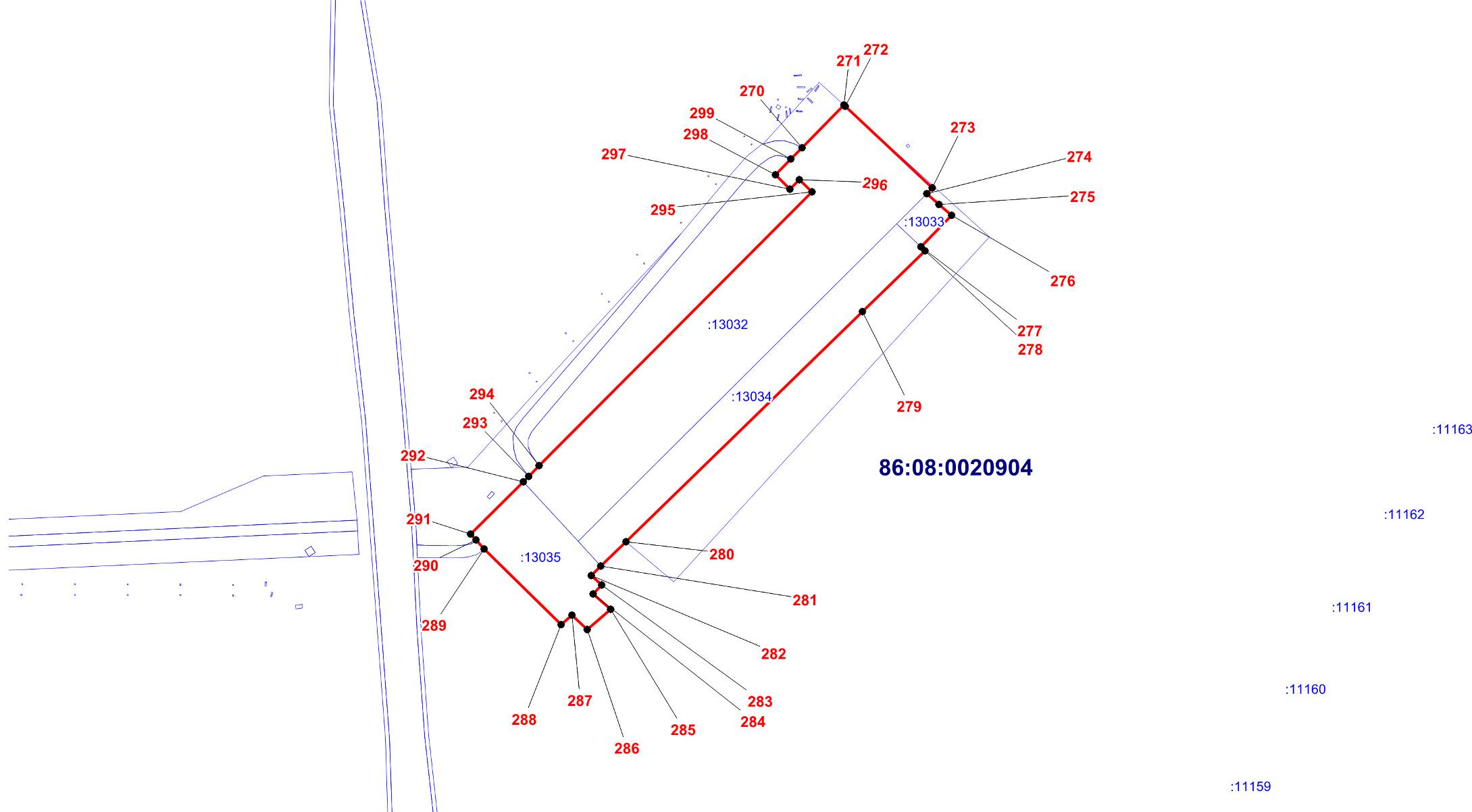 ОПИСАНИЕ МЕСТОПОЛОЖЕНИЯ ГРАНИЦЫП. Производственная зона (вне границ населенного пункта) сельского поселения Сентябрьский Нефтеюганского района (наименование объекта)План границ объекта (Выносной лист 5)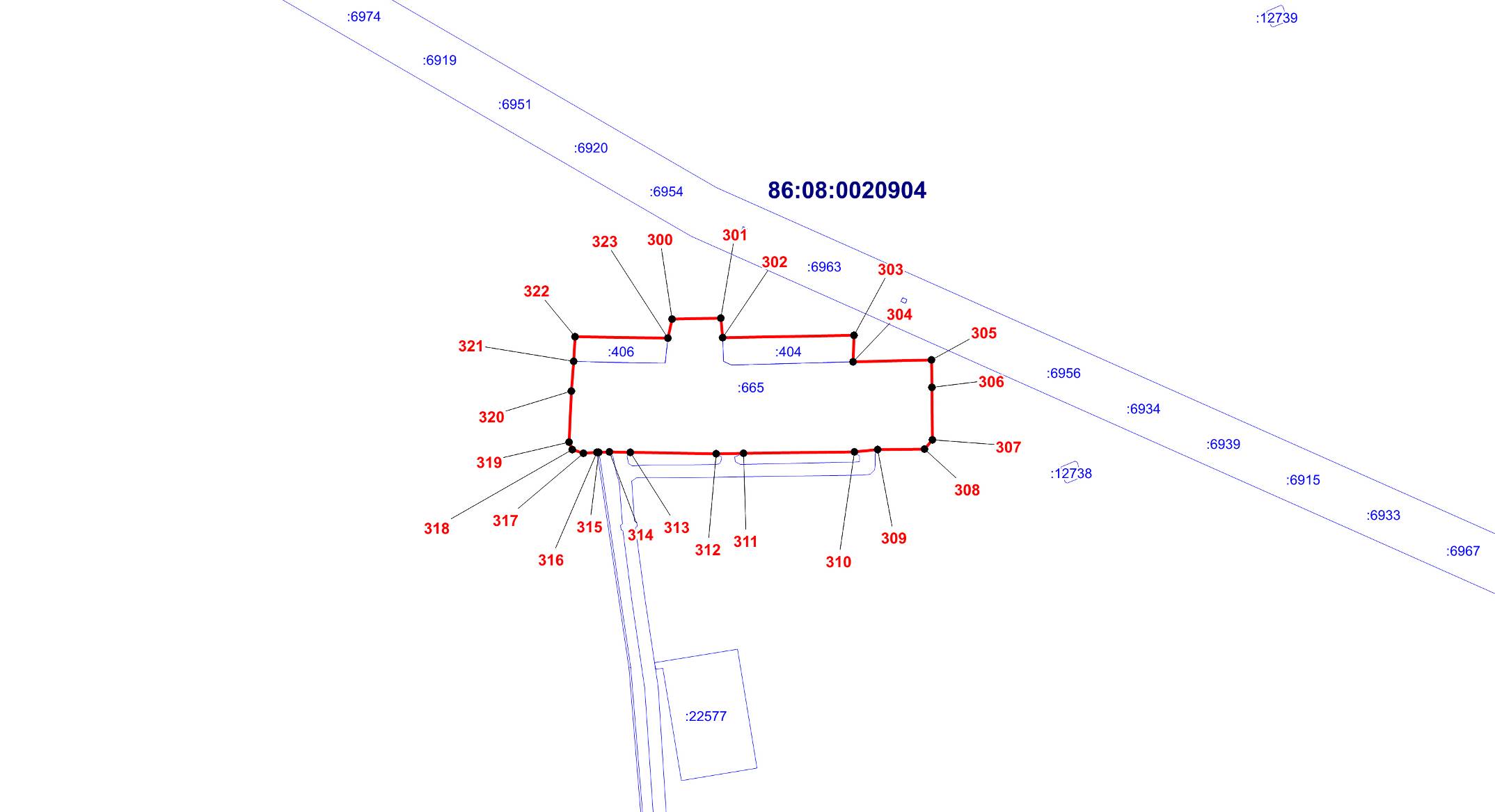 ОПИСАНИЕ МЕСТОПОЛОЖЕНИЯ ГРАНИЦЫП. Производственная зона (вне границ населенного пункта) сельского поселения Сентябрьский Нефтеюганского района (наименование объекта)План границ объекта (Выносной лист 6)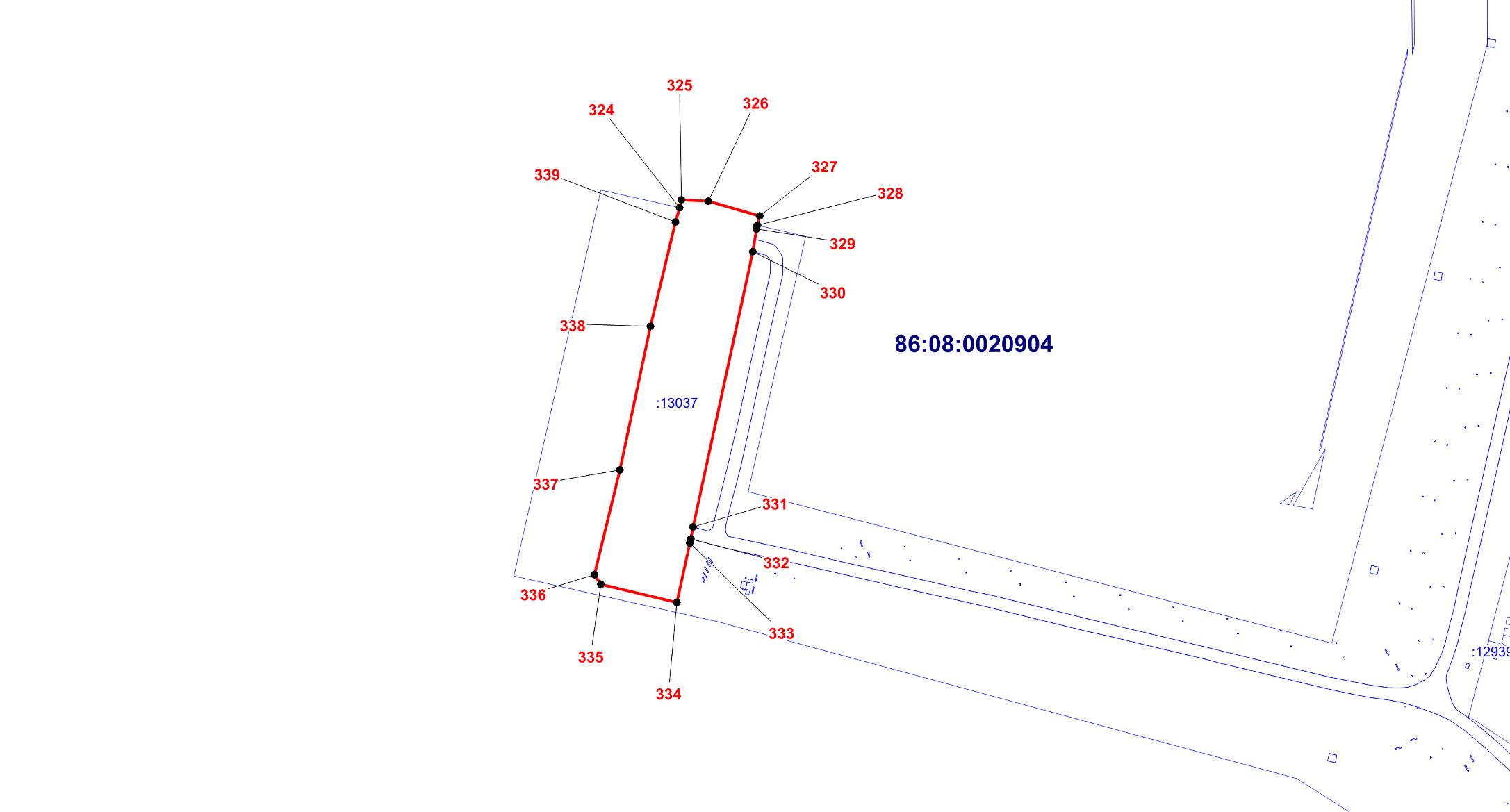 ОПИСАНИЕ МЕСТОПОЛОЖЕНИЯ ГРАНИЦЫП. Производственная зона (вне границ населенного пункта) сельского поселения Сентябрьский Нефтеюганского района (наименование объекта)План границ объекта (Выносной лист 7)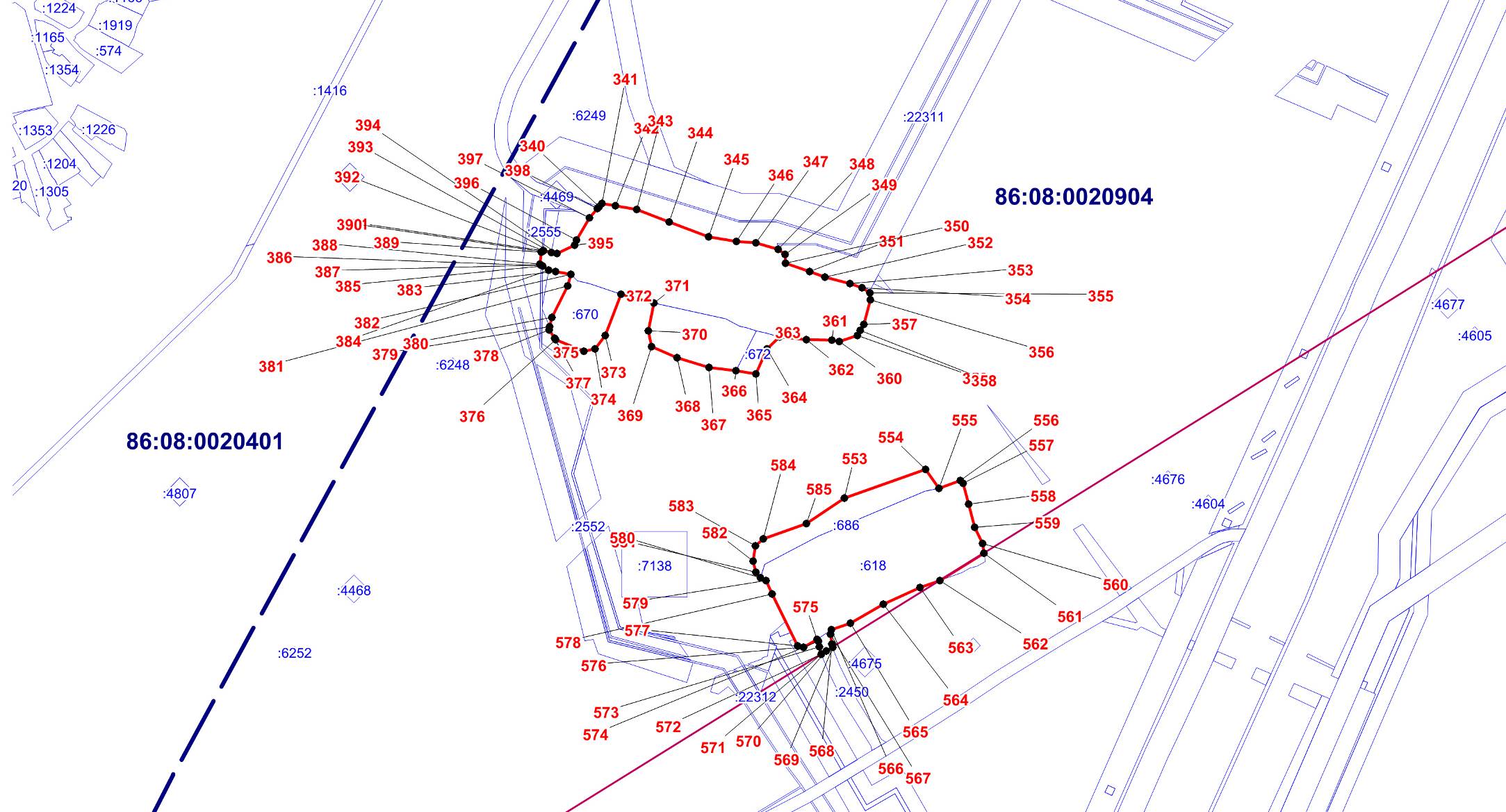 ОПИСАНИЕ МЕСТОПОЛОЖЕНИЯ ГРАНИЦЫП. Производственная зона (вне границ населенного пункта) сельского поселения Сентябрьский Нефтеюганского района (наименование объекта)План границ объекта (Выносной лист 8)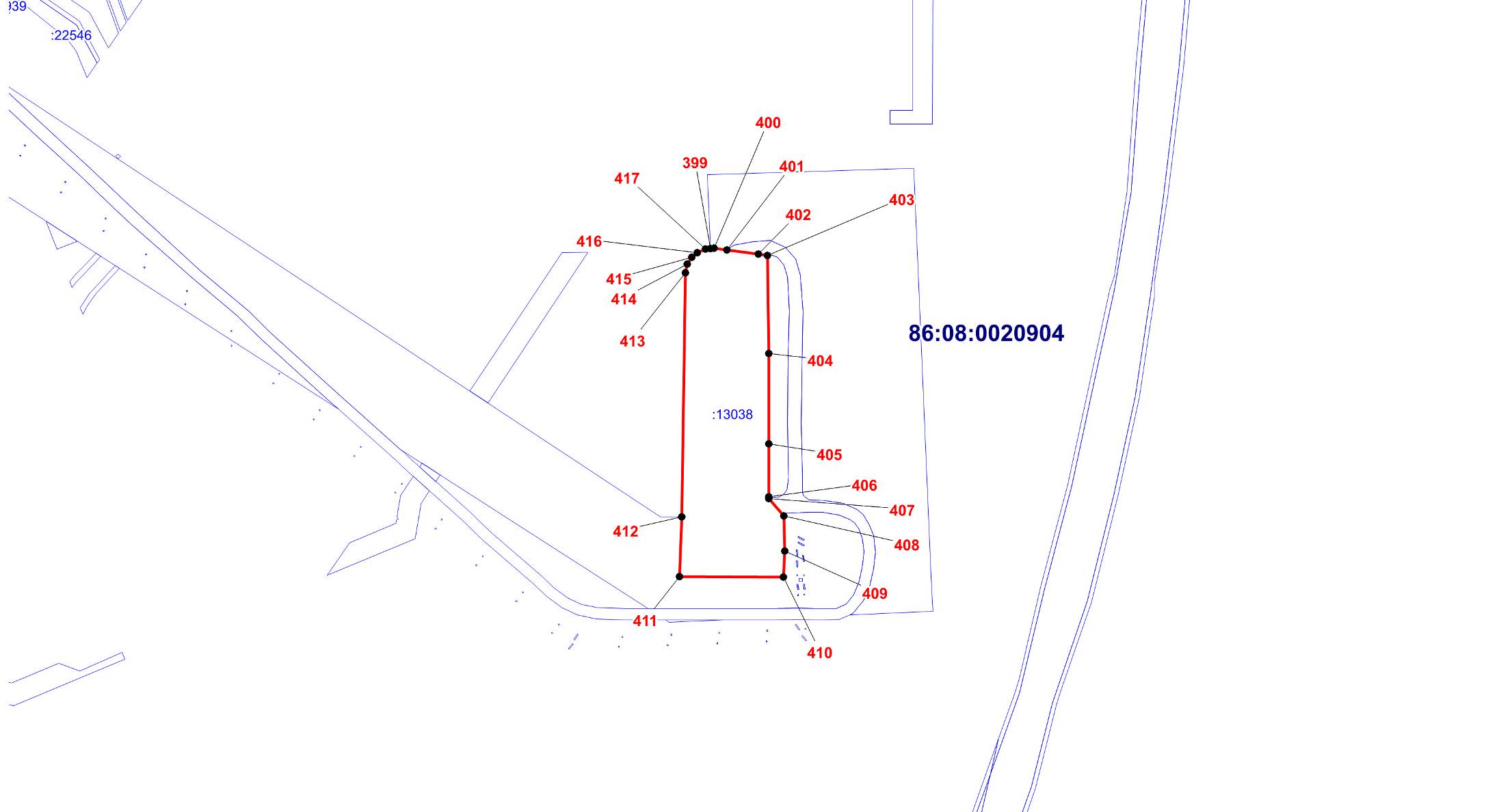 ОПИСАНИЕ МЕСТОПОЛОЖЕНИЯ ГРАНИЦЫП. Производственная зона (вне границ населенного пункта) сельского поселения Сентябрьский Нефтеюганского района (наименование объекта)План границ объекта (Выносной лист 9)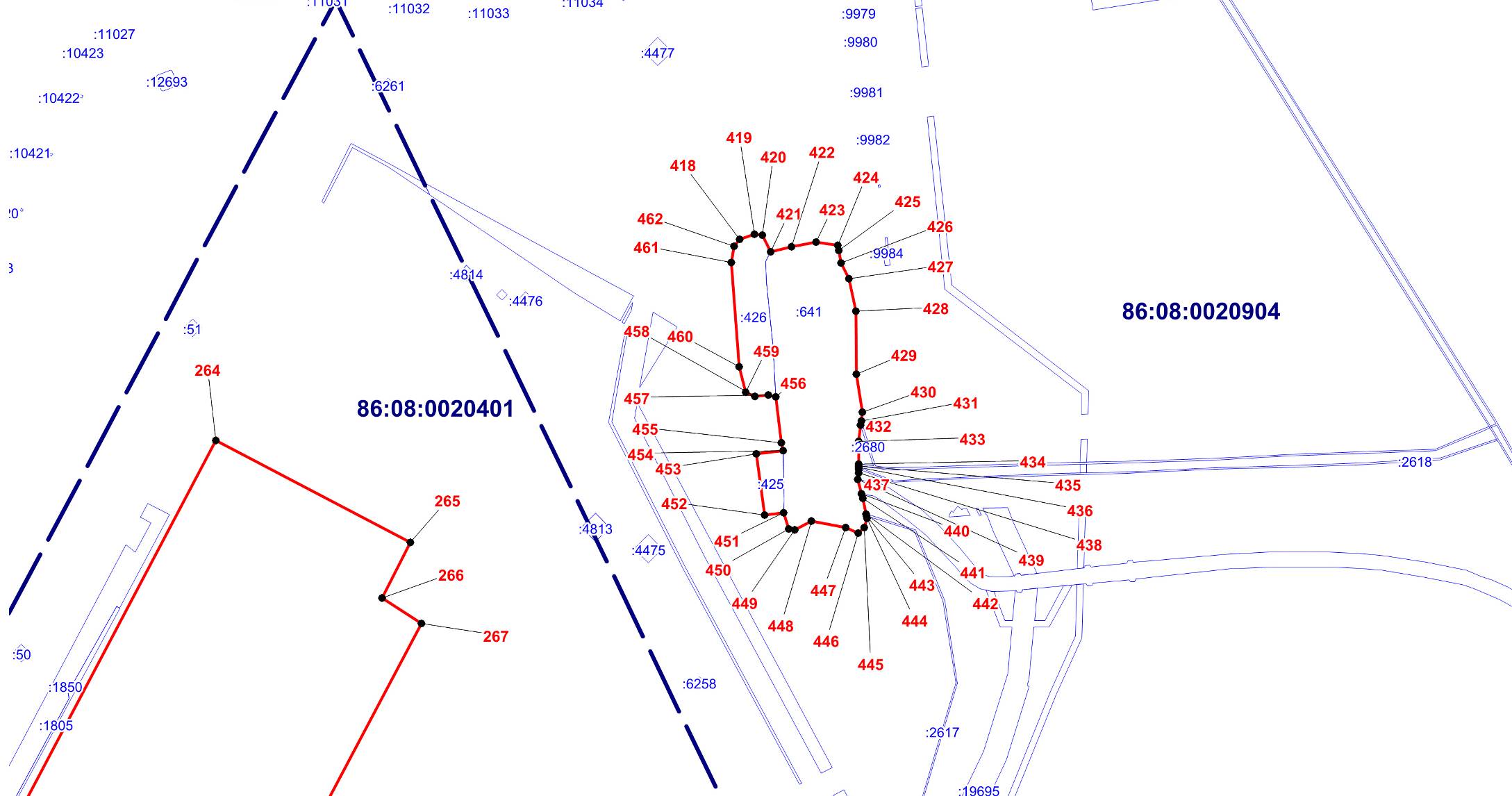 ОПИСАНИЕ МЕСТОПОЛОЖЕНИЯ ГРАНИЦЫП. Производственная зона (вне границ населенного пункта) сельского поселения Сентябрьский Нефтеюганского района (наименование объекта)План границ объекта (Выносной лист 10)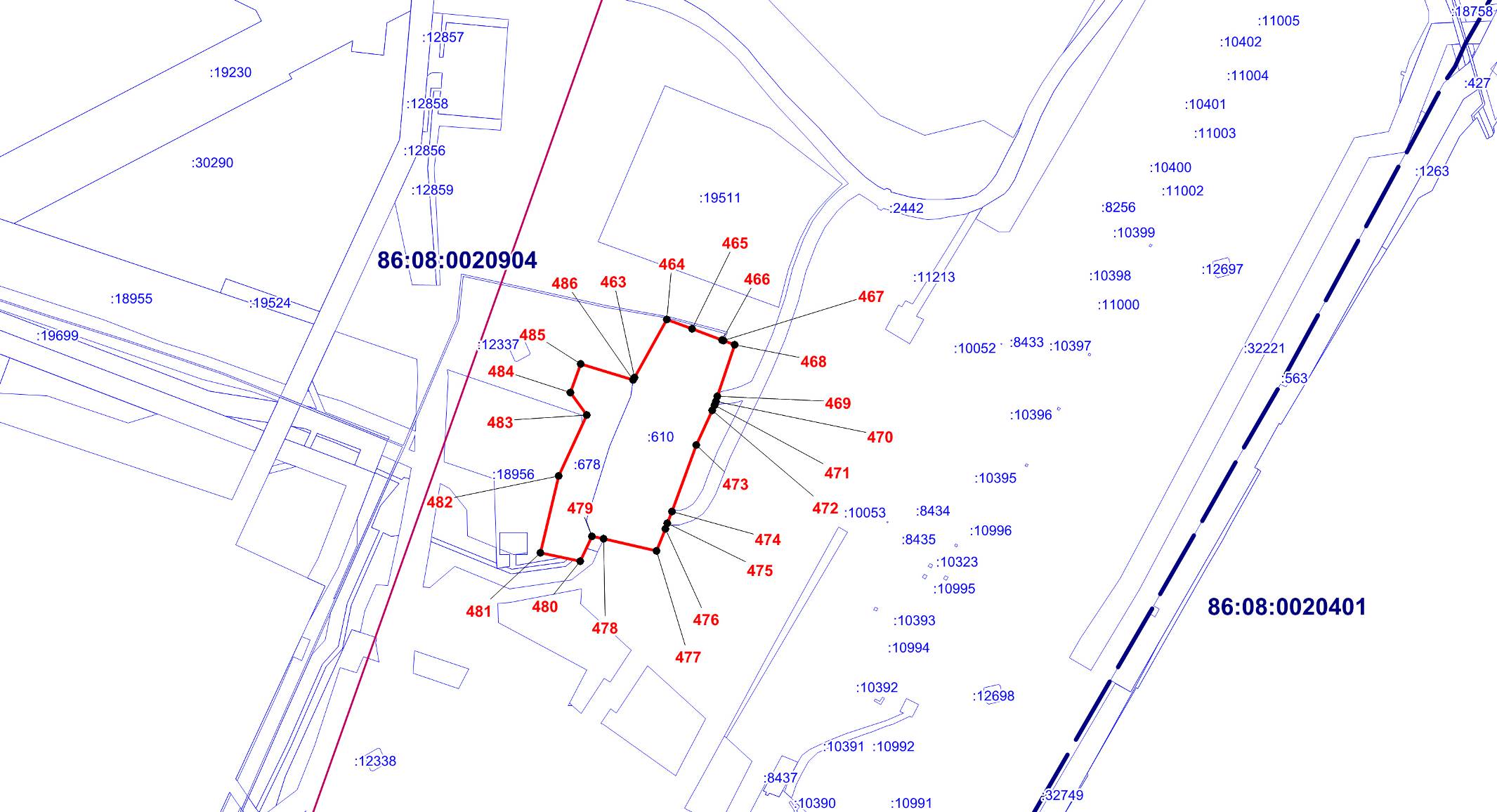 ОПИСАНИЕ МЕСТОПОЛОЖЕНИЯ ГРАНИЦЫП. Производственная зона (вне границ населенного пункта) сельского поселения Сентябрьский Нефтеюганского района (наименование объекта)План границ объекта (Выносной лист 11)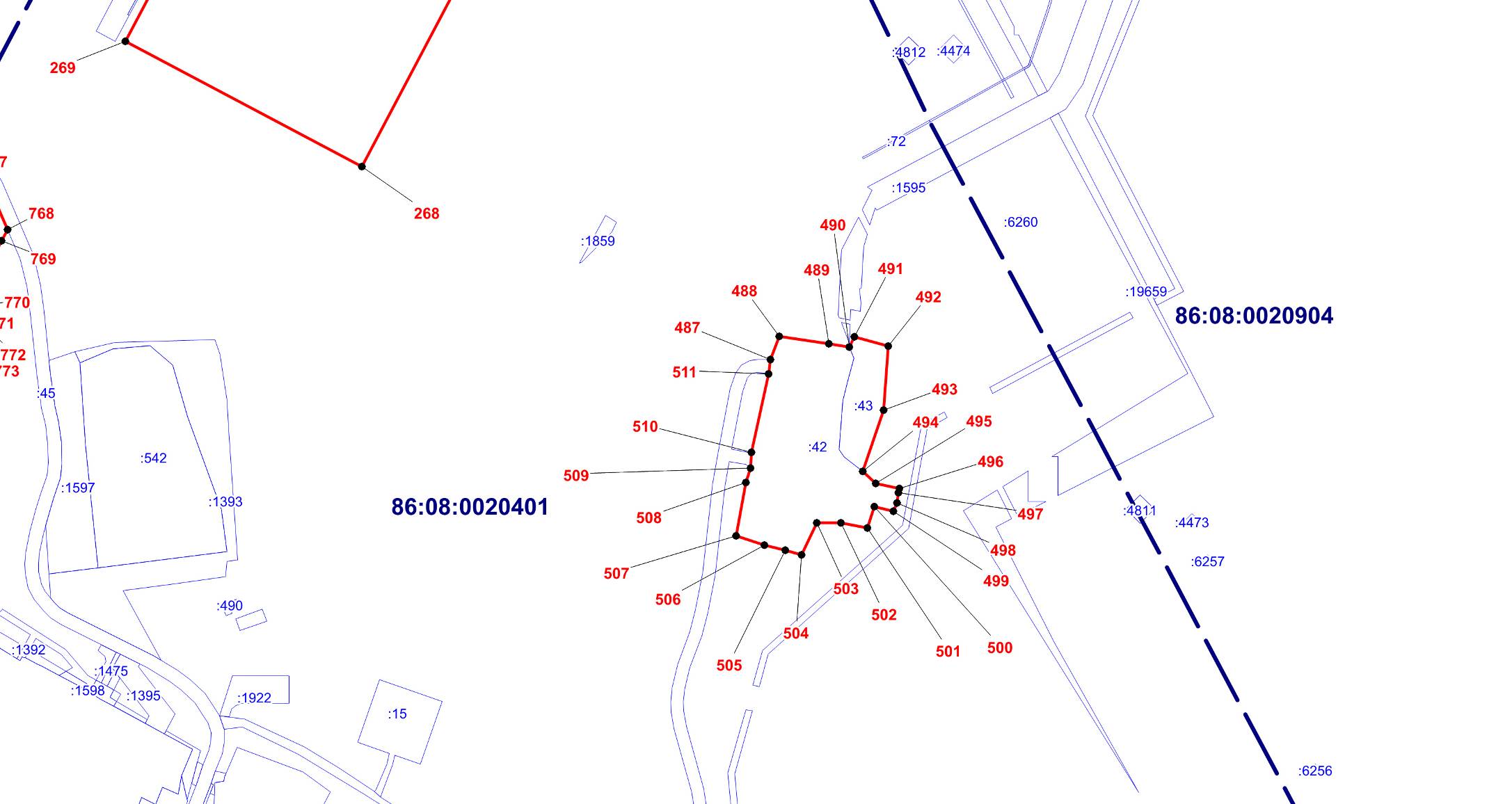 ОПИСАНИЕ МЕСТОПОЛОЖЕНИЯ ГРАНИЦЫП. Производственная зона (вне границ населенного пункта) сельского поселения Сентябрьский Нефтеюганского района (наименование объекта)План границ объекта (Выносной лист 12)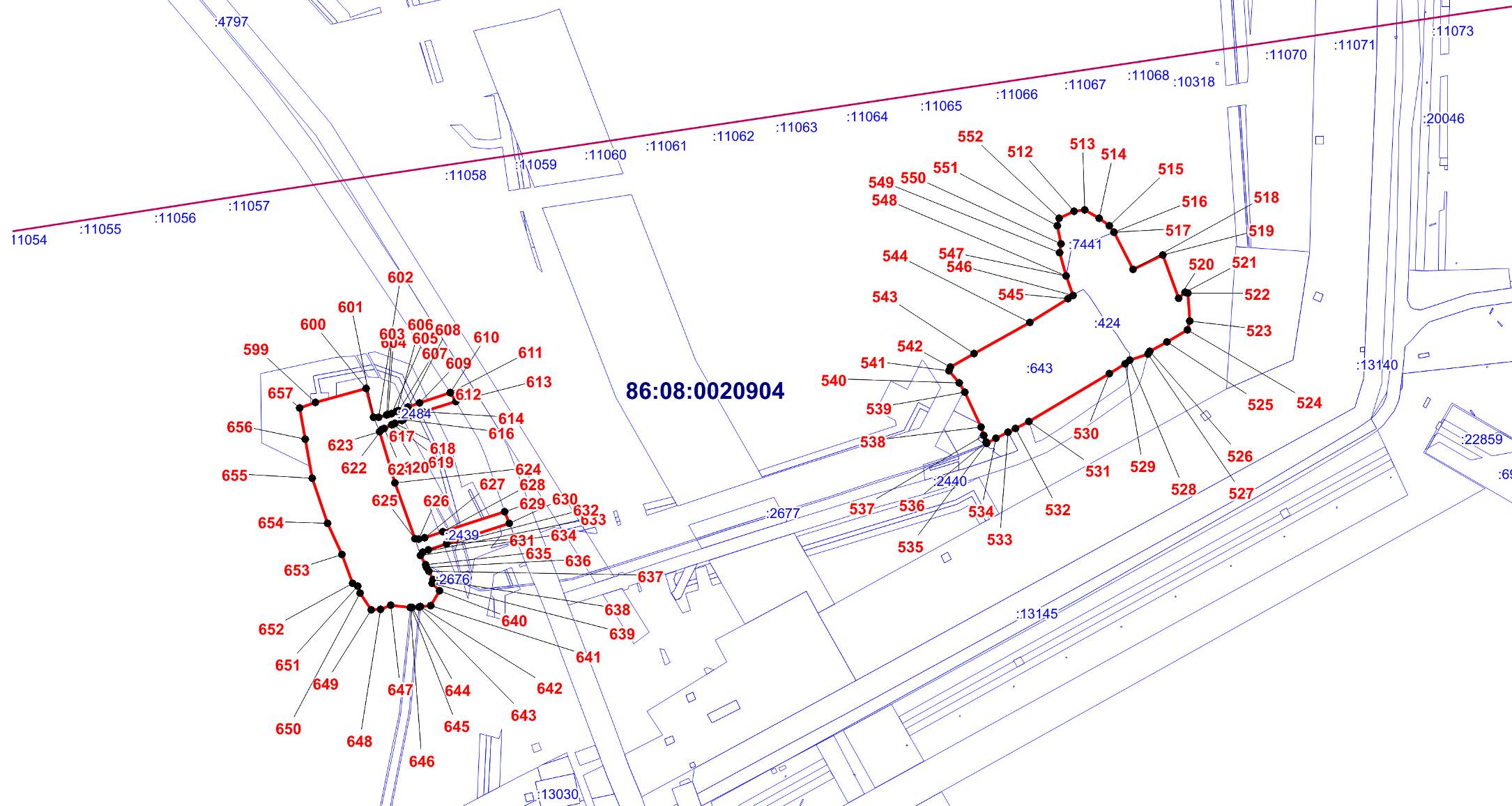 ОПИСАНИЕ МЕСТОПОЛОЖЕНИЯ ГРАНИЦЫП. Производственная зона (вне границ населенного пункта) сельского поселения Сентябрьский Нефтеюганского района (наименование объекта)План границ объекта (Выносной лист 13)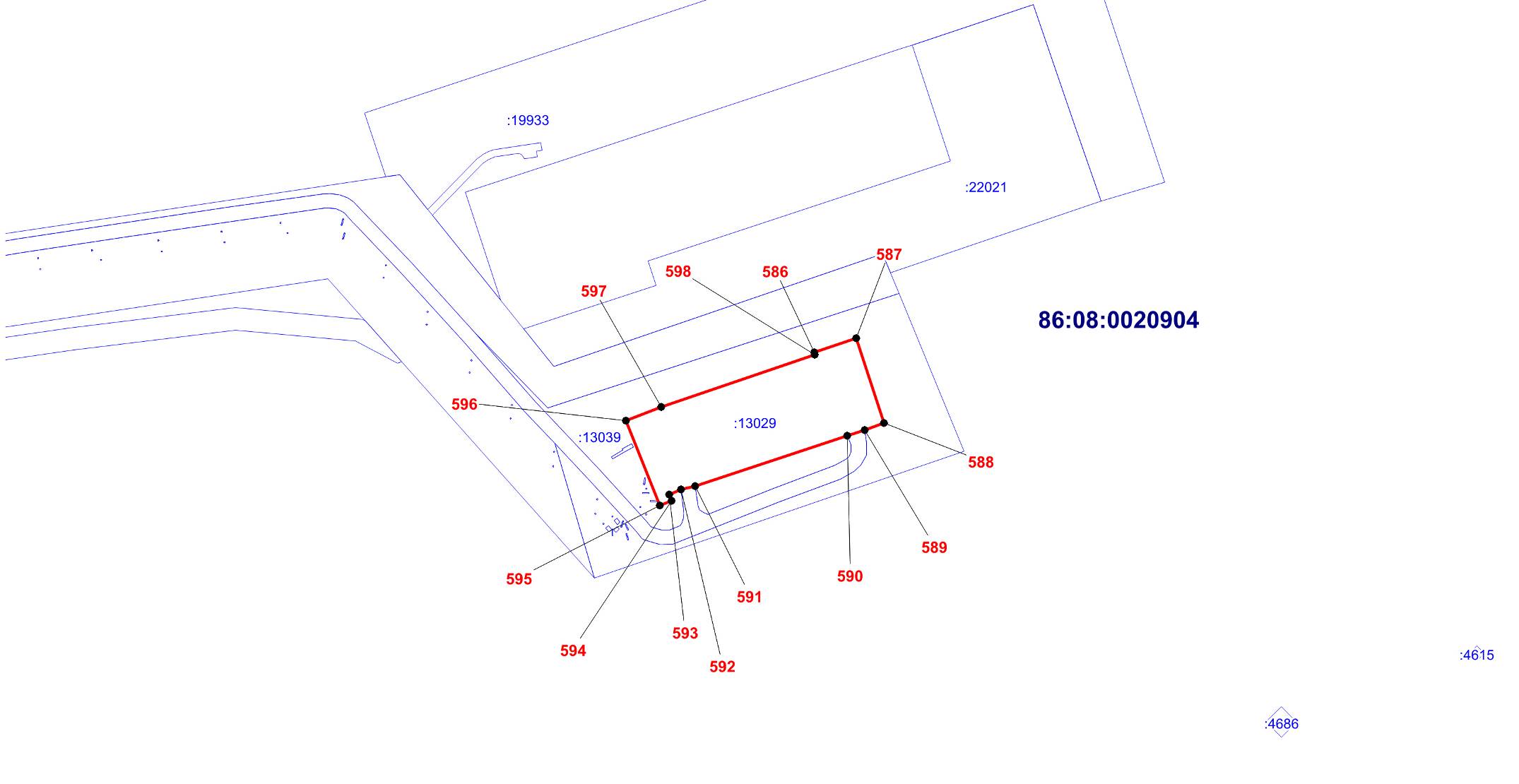 ОПИСАНИЕ МЕСТОПОЛОЖЕНИЯ ГРАНИЦЫП. Производственная зона (вне границ населенного пункта) сельского поселения Сентябрьский Нефтеюганского района (наименование объекта)План границ объекта (Выносной лист 14)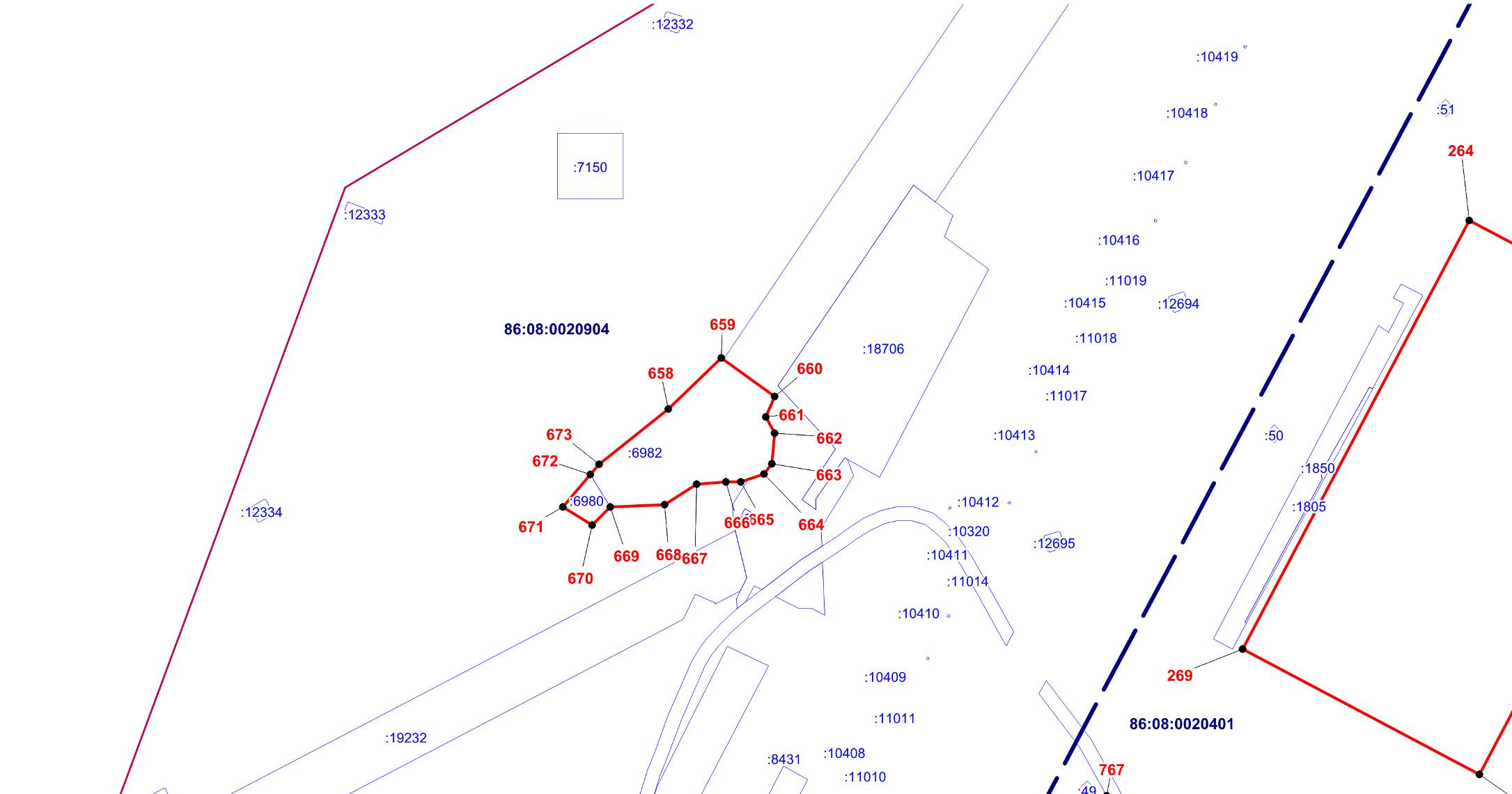 ОПИСАНИЕ МЕСТОПОЛОЖЕНИЯ ГРАНИЦЫП. Производственная зона (вне границ населенного пункта) сельского поселения Сентябрьский Нефтеюганского района (наименование объекта)План границ объекта (Выносной лист 15)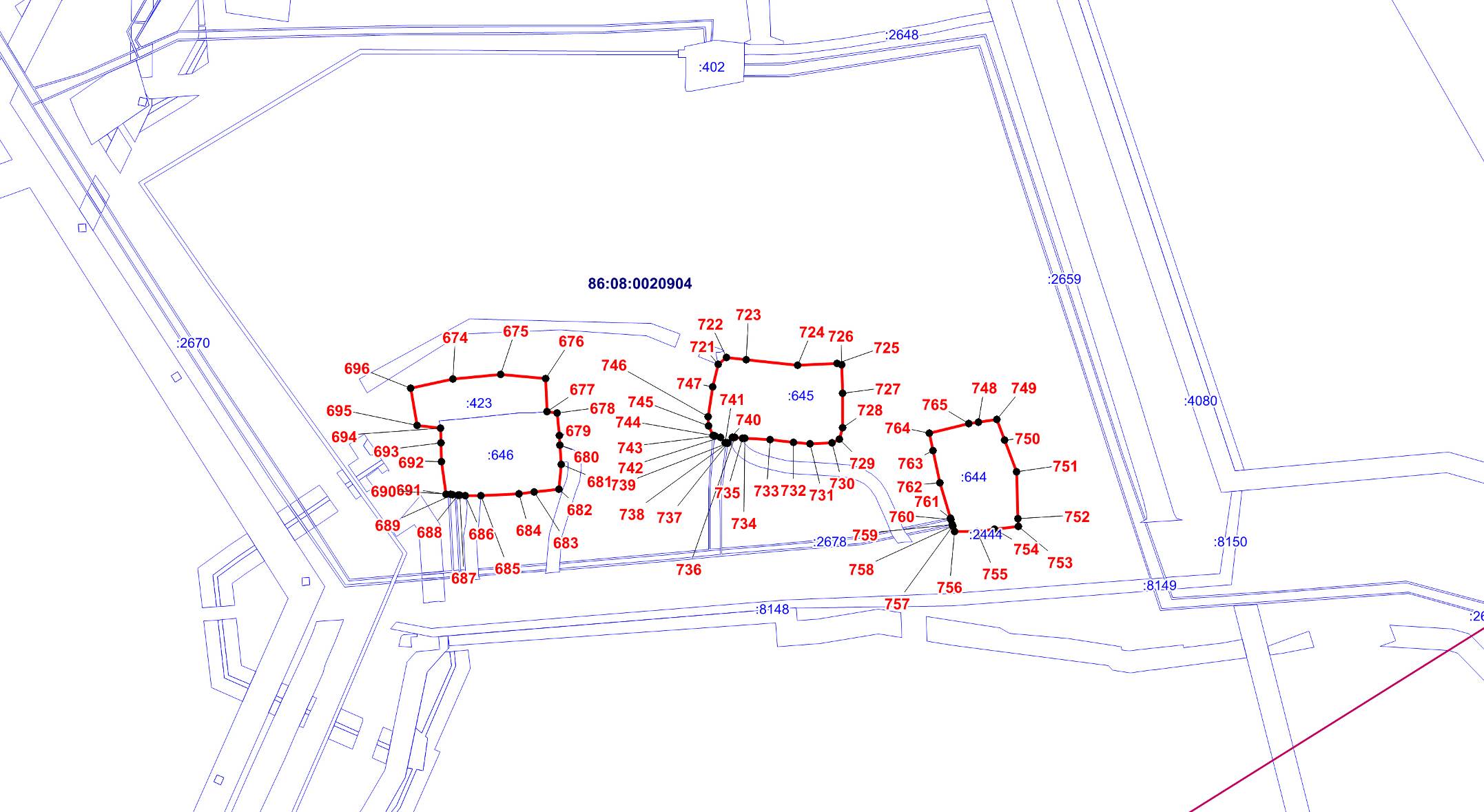 ОПИСАНИЕ МЕСТОПОЛОЖЕНИЯ ГРАНИЦЫП. Производственная зона (вне границ населенного пункта) сельского поселения Сентябрьский Нефтеюганского района (наименование объекта)План границ объекта (Выносной лист 16)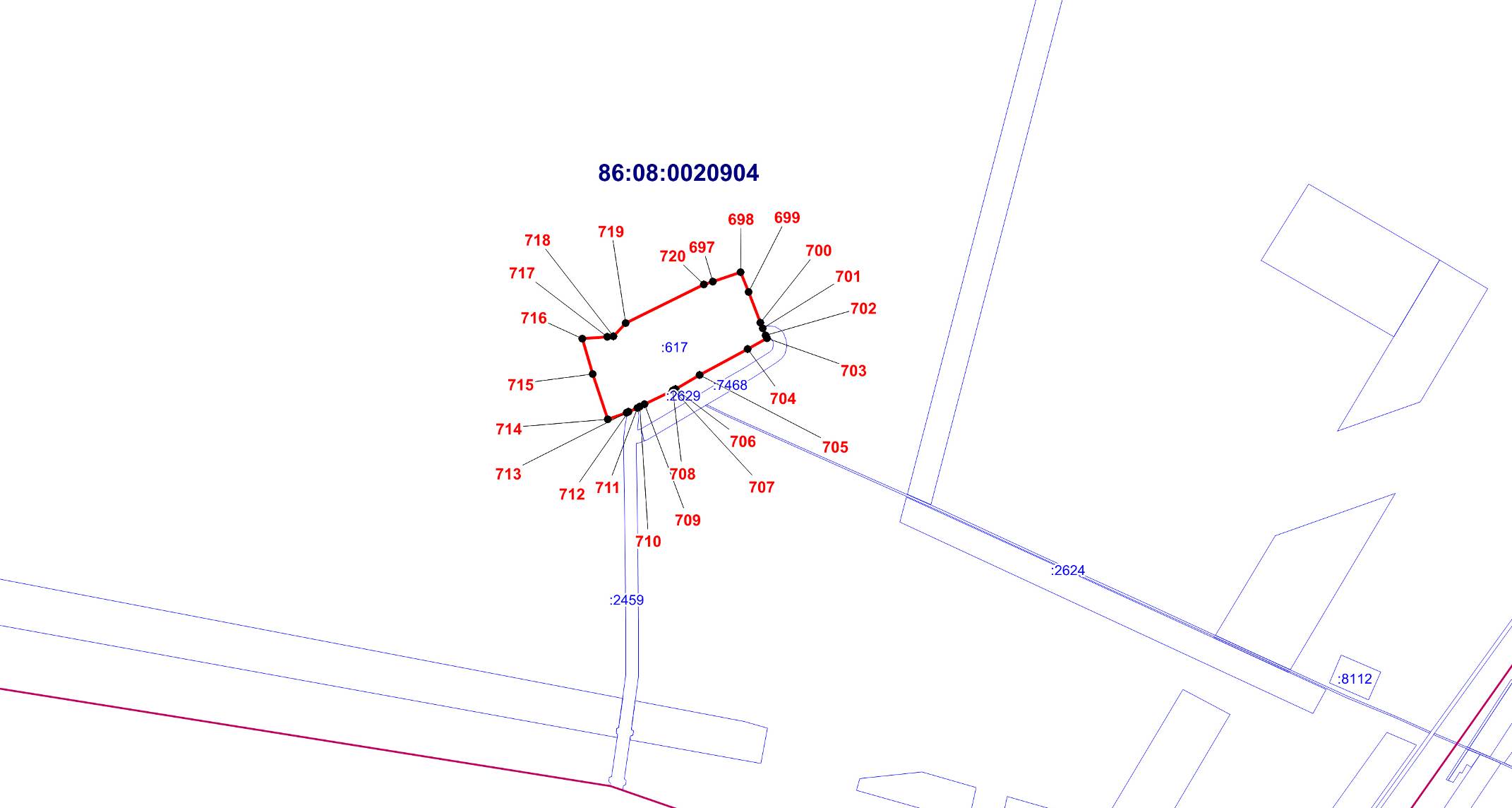 ОПИСАНИЕ МЕСТОПОЛОЖЕНИЯ ГРАНИЦЫП. Производственная зона (вне границ населенного пункта) сельского поселения Сентябрьский Нефтеюганского района (наименование объекта)План границ объекта (Выносной лист 17)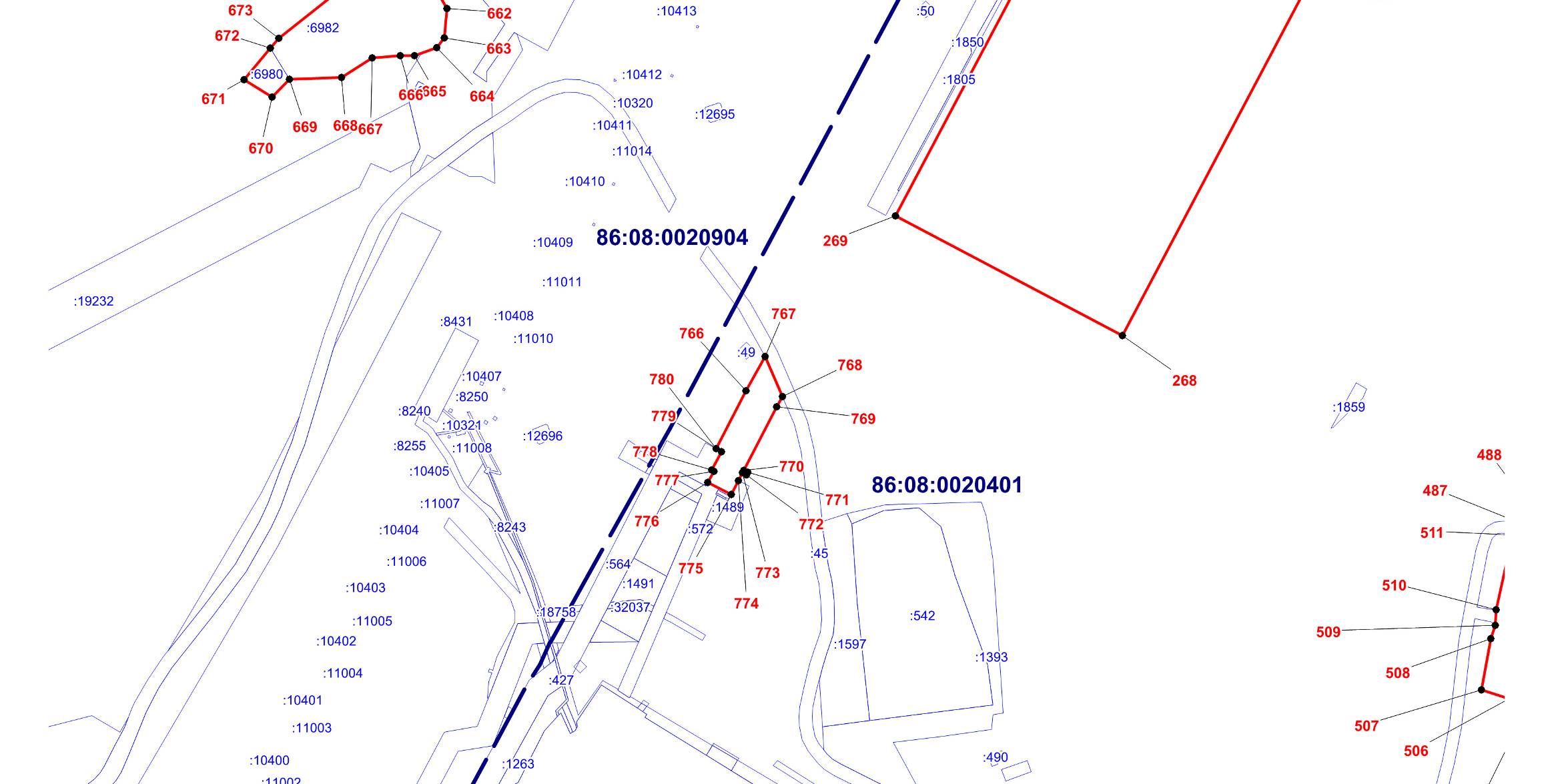 Прохождение границыПрохождение границыОписание прохождения границыот точкидо точкиОписание прохождения границы12312-23-34По границе земельного участка 86:08:0030201:9945По границе земельного участка 86:08:0030201:9956По границе земельного участка 86:08:0030201:9967По границе земельного участка 86:08:0030201:9978По границе земельного участка 86:08:0030201:9989По границе земельного участка 86:08:0030201:99910По границе земельного участка 86:08:0030201:991011По границе земельного участка 86:08:0030201:991112По границе земельного участка 86:08:0030201:991213По границе земельного участка 86:08:0030201:991314По границе земельного участка 86:08:0030201:2141415-1516По границе земельного участка 86:08:0030201:991617-1718По границе земельного участка 86:08:0000000:318851819По границе земельного участка 86:08:0030201:991920По границе земельного участка 86:08:0030201:992021По границе земельного участка 86:08:0000000:318852122-2223По границе земельного участка 86:08:0000000:318852324По границе земельного участка 86:08:0000000:318852425По границе земельного участка 86:08:0030201:982526По границе земельного участка 86:08:0030201:982627По границе земельного участка 86:08:0030201:982728По границе земельного участка 86:08:0030201:982829По границе земельного участка 86:08:0030201:982930По границе земельного участка 86:08:0030201:983031По границе земельного участка 86:08:0030201:983132По границе земельного участка 86:08:0030201:983233По границе земельного участка 86:08:0030201:983334-3435По границе земельного участка 86:08:0000000:320973536По границе земельного участка 86:08:0000000:320973637По границе земельного участка 86:08:0000000:320973738По границе земельного участка 86:08:0000000:320973839По границе земельного участка 86:08:0000000:320973940По границе земельного участка 86:08:0000000:320974041По границе земельного участка 86:08:0000000:320974142-4243-4344По границе земельного участка 86:08:0000000:320974445По границе земельного участка 86:08:0000000:320974546По границе земельного участка 86:08:0000000:320974647По границе земельного участка 86:08:0000000:320974748По границе земельного участка 86:08:0000000:320974849По границе земельного участка 86:08:0000000:320974950-5051По границе земельного участка 86:08:0030201:385152По границе земельного участка 86:08:0000000:320975253По границе земельного участка 86:08:0000000:320975354-5455-5556По границе земельного участка 86:08:0030702:32535657По границе земельного участка 86:08:0030702:32535758По границе земельного участка 86:08:0030702:32535859По границе земельного участка 86:08:0030702:32535960По границе земельного участка 86:08:0030702:32536061По границе земельного участка 86:08:0030702:32536162По границе земельного участка 86:08:0030702:32536263По границе земельного участка 86:08:0030702:32536364По границе земельного участка 86:08:0030201:286465По границе земельного участка 86:08:0030201:286566По границе земельного участка 86:08:0030201:986667По границе земельного участка 86:08:0030201:986768По границе земельного участка 86:08:0030201:986869По границе земельного участка 86:08:0030201:986970По границе земельного участка 86:08:0030201:987071По границе земельного участка 86:08:0030201:987172По границе земельного участка 86:08:0030201:987273По границе земельного участка 86:08:0030201:987374По границе земельного участка 86:08:0030201:987475По границе земельного участка 86:08:0030201:987576По границе земельного участка 86:08:0030201:987677По границе земельного участка 86:08:0030201:277778По границе земельного участка 86:08:0030201:277879По границе земельного участка 86:08:0030702:32487980По границе земельного участка 86:08:0030702:32488081По границе земельного участка 86:08:0030702:32488182По границе земельного участка 86:08:0030702:32488283По границе земельного участка 86:08:0030702:32488384По границе земельного участка 86:08:0030702:32488485По границе земельного участка 86:08:0030702:32488586По границе земельного участка 86:08:0030201:278687По границе земельного участка 86:08:0030201:278788По границе земельного участка 86:08:0030201:988889По границе земельного участка 86:08:0030201:988990По границе земельного участка 86:08:0030201:989091По границе земельного участка 86:08:0030201:989192По границе земельного участка 86:08:0030201:989293По границе земельного участка 86:08:0030201:989394По границе земельного участка 86:08:0030201:989495По границе земельного участка 86:08:0030201:989596По границе земельного участка 86:08:0030201:989697По границе земельного участка 86:08:0030201:989798По границе земельного участка 86:08:0030201:989899По границе земельного участка 86:08:0030201:9899100По границе земельного участка 86:08:0030201:98100101По границе земельного участка 86:08:0030201:99101102По границе земельного участка 86:08:0030201:99102103По границе земельного участка 86:08:0030201:99103104По границе земельного участка 86:08:0030201:99104105-105106-106107По границе земельного участка 86:08:0030201:99107108По границе земельного участка 86:08:0030201:219108109-109110-110111По границе земельного участка 86:08:0030201:99111112По границе земельного участка 86:08:0030201:99112113По границе земельного участка 86:08:0030201:99113114По границе земельного участка 86:08:0030201:99114115По границе земельного участка 86:08:0030201:99115116По границе земельного участка 86:08:0030201:99116117По границе земельного участка 86:08:0030201:99117118По границе земельного участка 86:08:0030201:99118119По границе земельного участка 86:08:0030201:99119120По границе земельного участка 86:08:0030702:7381120121-121122По границе земельного участка 86:08:0030201:99122123-123124-124125-125126-126127По границе земельного участка 86:08:0030201:99127128По границе земельного участка 86:08:0030201:99128129По границе земельного участка 86:08:0030201:99129130По границе земельного участка 86:08:0030201:99130131-1311-132133По границе земельного участка 86:08:0030201:99133134По границе земельного участка 86:08:0030201:99134135По границе земельного участка 86:08:0030201:99135136По границе земельного участка 86:08:0030201:99136137По границе земельного участка 86:08:0030201:99137138По границе земельного участка 86:08:0030201:99138139По границе земельного участка 86:08:0030201:99139140-140141По границе земельного участка 86:08:0030201:210141142-142143-143144-144145По границе земельного участка 86:08:0030201:102145146По границе земельного участка 86:08:0030201:102146147По границе земельного участка 86:08:0030201:102147148По границе земельного участка 86:08:0030201:102148149По границе земельного участка 86:08:0030201:102149150По границе земельного участка 86:08:0030201:102150151По границе земельного участка 86:08:0030201:102151152По границе земельного участка 86:08:0030201:102152153По границе земельного участка 86:08:0030201:102153154По границе земельного участка 86:08:0030201:102154155По границе земельного участка 86:08:0030201:102155156По границе земельного участка 86:08:0030201:102156157По границе земельного участка 86:08:0030201:102157158По границе земельного участка 86:08:0030201:102158159По границе земельного участка 86:08:0030201:102159160По границе земельного участка 86:08:0030201:102160161По границе земельного участка 86:08:0030201:102161162По границе земельного участка 86:08:0030201:102162163-163164По границе земельного участка 86:08:0030201:98164165По границе земельного участка 86:08:0030201:99165132По границе земельного участка 86:08:0030201:99166167По границе земельного участка 86:08:0030201:99167168По границе земельного участка 86:08:0030201:99168169По границе земельного участка 86:08:0030201:99169170По границе земельного участка 86:08:0030201:25170171По границе земельного участка 86:08:0030201:25171172По границе земельного участка 86:08:0030201:25172173По границе земельного участка 86:08:0030201:99173166По границе земельного участка 86:08:0030201:99174175-175176По границе земельного участка 86:08:0000000:32097176177По границе земельного участка 86:08:0000000:32097177178По границе земельного участка 86:08:0000000:32097178179По границе земельного участка 86:08:0000000:32097179180По границе земельного участка 86:08:0000000:32097180181-181182По границе земельного участка 86:08:0030201:98182183По границе земельного участка 86:08:0030201:98183184По границе земельного участка 86:08:0030201:98184185По границе земельного участка 86:08:0030201:98185186По границе земельного участка 86:08:0030201:98186187По границе земельного участка 86:08:0030201:98187174По границе земельного участка 86:08:0030201:98188189По границе земельного участка 86:08:0030201:98189190По границе земельного участка 86:08:0030201:98190191По границе земельного участка 86:08:0030201:98191192По границе земельного участка 86:08:0030201:98192193По границе земельного участка 86:08:0030201:98193194По границе земельного участка 86:08:0030201:98194195По границе земельного участка 86:08:0030201:98195196По границе земельного участка 86:08:0030201:98196197По границе земельного участка 86:08:0030201:98197198По границе земельного участка 86:08:0030201:98198199По границе земельного участка 86:08:0030201:98199200По границе земельного участка 86:08:0030201:98200201По границе земельного участка 86:08:0030201:28201202По границе земельного участка 86:08:0030201:98202203По границе земельного участка 86:08:0030201:98203204По границе земельного участка 86:08:0030201:98204205По границе земельного участка 86:08:0030201:98205206По границе земельного участка 86:08:0030201:98206207По границе земельного участка 86:08:0030201:98207208По границе земельного участка 86:08:0030201:98208209По границе земельного участка 86:08:0030201:98209210По границе земельного участка 86:08:0030201:98210211По границе земельного участка 86:08:0030201:98211188По границе земельного участка 86:08:0030201:98212213По границе земельного участка 86:08:0030201:99213214По границе земельного участка 86:08:0030201:99214215По границе земельного участка 86:08:0030201:99215216По границе земельного участка 86:08:0030201:99216217По границе земельного участка 86:08:0030201:99217218По границе земельного участка 86:08:0030201:99218219По границе земельного участка 86:08:0030201:99219220По границе земельного участка 86:08:0030201:99220221По границе земельного участка 86:08:0030201:99221222По границе земельного участка 86:08:0030201:99222223По границе земельного участка 86:08:0030201:99223224По границе земельного участка 86:08:0030201:99224225По границе земельного участка 86:08:0030201:99225226По границе земельного участка 86:08:0030201:99226227По границе земельного участка 86:08:0030201:99227228По границе земельного участка 86:08:0030201:99228229По границе земельного участка 86:08:0030201:99229230По границе земельного участка 86:08:0030201:99230231По границе земельного участка 86:08:0030201:99231232По границе земельного участка 86:08:0030201:99232233По границе земельного участка 86:08:0030201:99233234По границе земельного участка 86:08:0030201:99234235По границе земельного участка 86:08:0030201:99235236По границе земельного участка 86:08:0030201:99236237По границе земельного участка 86:08:0030201:99237238По границе земельного участка 86:08:0030201:99238212По границе земельного участка 86:08:0030201:99239240По границе земельного участка 86:08:0030201:99240241По границе земельного участка 86:08:0030201:99241242По границе земельного участка 86:08:0030201:99242239По границе земельного участка 86:08:0030201:99243244По границе земельного участка 86:08:0030201:99244245По границе земельного участка 86:08:0030201:99245246По границе земельного участка 86:08:0030201:99246247По границе земельного участка 86:08:0030201:99247248По границе земельного участка 86:08:0030201:99248249По границе земельного участка 86:08:0030201:99249250По границе земельного участка 86:08:0030201:99250251По границе земельного участка 86:08:0030201:99251252По границе земельного участка 86:08:0030201:99252253По границе земельного участка 86:08:0030201:99253254По границе земельного участка 86:08:0030201:99254255По границе земельного участка 86:08:0030201:99255256По границе земельного участка 86:08:0030201:99256257По границе земельного участка 86:08:0030201:99257258По границе земельного участка 86:08:0030201:99258259По границе земельного участка 86:08:0030201:99259260По границе земельного участка 86:08:0030201:99260261По границе земельного участка 86:08:0030201:99261262По границе земельного участка 86:08:0030201:99262263По границе земельного участка 86:08:0030201:99263243По границе земельного участка 86:08:0030201:99264265-265266-266267-267268-268269-269264-270271По границе земельного участка 86:08:0020904:13032271272По границе земельного участка 86:08:0020904:13032272273По границе земельного участка 86:08:0020904:13032273274По границе земельного участка 86:08:0020904:13032274275По границе земельного участка 86:08:0020904:13033275276По границе земельного участка 86:08:0020904:13033276277По границе земельного участка 86:08:0020904:13033277278По границе земельного участка 86:08:0020904:13034278279По границе земельного участка 86:08:0020904:13034279280По границе земельного участка 86:08:0020904:13034280281По границе земельного участка 86:08:0020904:13034281282По границе земельного участка 86:08:0020904:13035282283По границе земельного участка 86:08:0020904:13035283284По границе земельного участка 86:08:0020904:13035284285По границе земельного участка 86:08:0020904:13035285286По границе земельного участка 86:08:0020904:13035286287По границе земельного участка 86:08:0020904:13035287288По границе земельного участка 86:08:0020904:13035288289По границе земельного участка 86:08:0020904:13035289290По границе земельного участка 86:08:0020904:13035290291По границе земельного участка 86:08:0020904:13035291292По границе земельного участка 86:08:0020904:13035292293По границе земельного участка 86:08:0020904:13032293294По границе земельного участка 86:08:0020904:13032294295По границе земельного участка 86:08:0020904:13032295296По границе земельного участка 86:08:0020904:13032296297По границе земельного участка 86:08:0020904:13032297298По границе земельного участка 86:08:0020904:13032298299По границе земельного участка 86:08:0020904:13032299270По границе земельного участка 86:08:0020904:13032300301По границе земельного участка 86:08:0020904:665301302По границе земельного участка 86:08:0020904:665 302303По границе земельного участка 86:08:0020904:404303304По границе земельного участка 86:08:0020904:404304305По границе земельного участка 86:08:0020904:665305306По границе земельного участка 86:08:0020904:665306307По границе земельного участка 86:08:0020904:665307308По границе земельного участка 86:08:0020904:665308309По границе земельного участка 86:08:0020904:665309310По границе земельного участка 86:08:0020904:665310311По границе земельного участка 86:08:0020904:665311312По границе земельного участка 86:08:0020904:665312313По границе земельного участка 86:08:0020904:665313314По границе земельного участка 86:08:0020904:665314315По границе земельного участка 86:08:0020904:665315316По границе земельного участка 86:08:0020904:665316317По границе земельного участка 86:08:0020904:665317318По границе земельного участка 86:08:0020904:665318319По границе земельного участка 86:08:0020904:665319320По границе земельного участка 86:08:0020904:665320321По границе земельного участка 86:08:0020904:665321322По границе земельного участка 86:08:0020904:406322323По границе земельного участка 86:08:0020904:406323300По границе земельного участка 86:08:0020904:665324325По границе земельного участка 86:08:0020904:13037325326По границе земельного участка 86:08:0020904:13037326327По границе земельного участка 86:08:0020904:13037327328По границе земельного участка 86:08:0020904:13037328329По границе земельного участка 86:08:0020904:13037329330По границе земельного участка 86:08:0020904:13037330331По границе земельного участка 86:08:0020904:13037331332По границе земельного участка 86:08:0020904:13037332333По границе земельного участка 86:08:0020904:13037333334По границе земельного участка 86:08:0020904:13037334335По границе земельного участка 86:08:0020904:13037335336По границе земельного участка 86:08:0020904:13037336337По границе земельного участка 86:08:0020904:13037337338По границе земельного участка 86:08:0020904:13037338339По границе земельного участка 86:08:0020904:13037339324По границе земельного участка 86:08:0020904:13037340341По границе земельного участка 86:08:0020904:601341342По границе земельного участка 86:08:0020904:601342343По границе земельного участка 86:08:0020904:601343344По границе земельного участка 86:08:0020904:601344345По границе земельного участка 86:08:0020904:601345346По границе земельного участка 86:08:0020904:601346347По границе земельного участка 86:08:0020904:601347348По границе земельного участка 86:08:0020904:601348349По границе земельного участка 86:08:0020904:601349350По границе земельного участка 86:08:0020904:601350351По границе земельного участка 86:08:0020904:601351352По границе земельного участка 86:08:0020904:601352353По границе земельного участка 86:08:0020904:601353354По границе земельного участка 86:08:0020904:601354355По границе земельного участка 86:08:0020904:601355356По границе земельного участка 86:08:0020904:601356357По границе земельного участка 86:08:0020904:601357358По границе земельного участка 86:08:0020904:601358359По границе земельного участка 86:08:0020904:601359360По границе земельного участка 86:08:0020904:601360361По границе земельного участка 86:08:0020904:601361362По границе земельного участка 86:08:0020904:601362363По границе земельного участка 86:08:0020904:601363364По границе земельного участка 86:08:0020904:672364365По границе земельного участка 86:08:0020904:672365366По границе земельного участка 86:08:0020904:672366367По границе земельного участка 86:08:0020904:671367368По границе земельного участка 86:08:0020904:671368369По границе земельного участка 86:08:0020904:671369370По границе земельного участка 86:08:0020904:671370371По границе земельного участка 86:08:0020904:671371372По границе земельного участка 86:08:0020904:601372373По границе земельного участка 86:08:0020904:670373374По границе земельного участка 86:08:0020904:670374375По границе земельного участка 86:08:0020904:670375376По границе земельного участка 86:08:0020904:670376377По границе земельного участка 86:08:0020904:670377378По границе земельного участка 86:08:0020904:670378379По границе земельного участка 86:08:0020904:670379380По границе земельного участка 86:08:0020904:670380381По границе земельного участка 86:08:0020904:670381382По границе земельного участка 86:08:0020904:670382383По границе земельного участка 86:08:0020904:601383384По границе земельного участка 86:08:0020904:601384385По границе земельного участка 86:08:0020904:601385386По границе земельного участка 86:08:0020904:601386387По границе земельного участка 86:08:0020904:601387388По границе земельного участка 86:08:0020904:601388389По границе земельного участка 86:08:0020904:601389390По границе земельного участка 86:08:0020904:601390391По границе земельного участка 86:08:0020904:601391392По границе земельного участка 86:08:0020904:601392393По границе земельного участка 86:08:0020904:601393394По границе земельного участка 86:08:0020904:601394395По границе земельного участка 86:08:0020904:601395396По границе земельного участка 86:08:0020904:601396397По границе земельного участка 86:08:0020904:601397398По границе земельного участка 86:08:0020904:601398340По границе земельного участка 86:08:0020904:601399400По границе земельного участка 86:08:0020904:13038400401По границе земельного участка 86:08:0020904:13038401402По границе земельного участка 86:08:0020904:13038402403По границе земельного участка 86:08:0020904:13038403404По границе земельного участка 86:08:0020904:13038404405По границе земельного участка 86:08:0020904:13038405406По границе земельного участка 86:08:0020904:13038406407По границе земельного участка 86:08:0020904:13038407408По границе земельного участка 86:08:0020904:13038408409По границе земельного участка 86:08:0020904:13038409410По границе земельного участка 86:08:0020904:13038410411По границе земельного участка 86:08:0020904:13038411412По границе земельного участка 86:08:0020904:13038412413По границе земельного участка 86:08:0020904:13038413414По границе земельного участка 86:08:0020904:13038414415По границе земельного участка 86:08:0020904:13038415416По границе земельного участка 86:08:0020904:13038416417По границе земельного участка 86:08:0020904:13038417399По границе земельного участка 86:08:0020904:13038418419По границе земельного участка 86:08:0020904:426419420По границе земельного участка 86:08:0020904:426420421По границе земельного участка 86:08:0020904:426421422По границе земельного участка 86:08:0020904:641422423По границе земельного участка 86:08:0020904:641423424По границе земельного участка 86:08:0020904:641424425По границе земельного участка 86:08:0020904:641425426По границе земельного участка 86:08:0020904:641426427По границе земельного участка 86:08:0020904:641427428По границе земельного участка 86:08:0020904:641428429По границе земельного участка 86:08:0020904:641429430По границе земельного участка 86:08:0020904:641430431По границе земельного участка 86:08:0020904:641431432По границе земельного участка 86:08:0020904:641432433По границе земельного участка 86:08:0020904:641433434По границе земельного участка 86:08:0020904:641434435По границе земельного участка 86:08:0020904:641435436По границе земельного участка 86:08:0020904:641436437По границе земельного участка 86:08:0020904:641437438По границе земельного участка 86:08:0020904:641438439По границе земельного участка 86:08:0020904:641439440По границе земельного участка 86:08:0020904:641440441По границе земельного участка 86:08:0020904:641441442По границе земельного участка 86:08:0020904:641442443По границе земельного участка 86:08:0020904:641443444По границе земельного участка 86:08:0020904:641444445По границе земельного участка 86:08:0020904:641445446По границе земельного участка 86:08:0020904:641446447По границе земельного участка 86:08:0020904:641447448По границе земельного участка 86:08:0020904:641448449По границе земельного участка 86:08:0020904:641449450По границе земельного участка 86:08:0020904:641450451По границе земельного участка 86:08:0020904:641451452По границе земельного участка 86:08:0020904:425452453По границе земельного участка 86:08:0020904:425453454По границе земельного участка 86:08:0020904:425454455По границе земельного участка 86:08:0020904:641455456По границе земельного участка 86:08:0020904:426456457По границе земельного участка 86:08:0020904:426457458По границе земельного участка 86:08:0020904:426458459По границе земельного участка 86:08:0020904:426459460По границе земельного участка 86:08:0020904:426460461По границе земельного участка 86:08:0020904:426461462По границе земельного участка 86:08:0020904:426462418По границе земельного участка 86:08:0020904:426463464По границе земельного участка 86:08:0020904:610464465По границе земельного участка 86:08:0020904:610465466По границе земельного участка 86:08:0020904:610466467По границе земельного участка 86:08:0020904:610467468По границе земельного участка 86:08:0020904:610468469По границе земельного участка 86:08:0020904:610469470По границе земельного участка 86:08:0020904:610470471По границе земельного участка 86:08:0020904:610471472По границе земельного участка 86:08:0020904:610472473По границе земельного участка 86:08:0020904:610473474По границе земельного участка 86:08:0020904:610474475По границе земельного участка 86:08:0020904:610475476По границе земельного участка 86:08:0020904:610476477По границе земельного участка 86:08:0020904:610477478По границе земельного участка 86:08:0020904:610478479По границе земельного участка 86:08:0020904:610479480По границе земельного участка 86:08:0020904:678480481По границе земельного участка 86:08:0020904:678481482По границе земельного участка 86:08:0020904:678482483По границе земельного участка 86:08:0020904:678483484По границе земельного участка 86:08:0020904:678484485По границе земельного участка 86:08:0020904:678485486По границе земельного участка 86:08:0020904:678486463По границе земельного участка 86:08:0020904:610487488По границе земельного участка 86:08:0020401:42488489По границе земельного участка 86:08:0020401:42489490По границе земельного участка 86:08:0020401:42490491По границе земельного участка 86:08:0020401:43491492По границе земельного участка 86:08:0020401:43492493По границе земельного участка 86:08:0020401:43493494По границе земельного участка 86:08:0020401:43494495По границе земельного участка 86:08:0020401:42495496По границе земельного участка 86:08:0020401:42496497По границе земельного участка 86:08:0020401:42497498По границе земельного участка 86:08:0020401:42498499По границе земельного участка 86:08:0020401:42499500По границе земельного участка 86:08:0020401:42500501По границе земельного участка 86:08:0020401:42501502По границе земельного участка 86:08:0020401:42502503По границе земельного участка 86:08:0020401:42503504По границе земельного участка 86:08:0020401:42504505По границе земельного участка 86:08:0020401:42505506По границе земельного участка 86:08:0020401:42506507По границе земельного участка 86:08:0020401:42507508По границе земельного участка 86:08:0020401:42508509По границе земельного участка 86:08:0020401:42509510По границе земельного участка 86:08:0020401:42510511По границе земельного участка 86:08:0020401:42511487По границе земельного участка 86:08:0020401:42512513По границе земельного участка 86:08:0020904:7441513514По границе земельного участка 86:08:0020904:7441514515По границе земельного участка 86:08:0020904:7441515516По границе земельного участка 86:08:0020904:7441516517По границе земельного участка 86:08:0020904:7441517518По границе земельного участка 86:08:0020904:424518519По границе земельного участка 86:08:0020904:424519520По границе земельного участка 86:08:0020904:424520521По границе земельного участка 86:08:0020904:424521522По границе земельного участка 86:08:0020904:424522523По границе земельного участка 86:08:0020904:424523524По границе земельного участка 86:08:0020904:424524525По границе земельного участка 86:08:0020904:424525526По границе земельного участка 86:08:0020904:424526527По границе земельного участка 86:08:0020904:424527528По границе земельного участка 86:08:0020904:424528529По границе земельного участка 86:08:0020904:643529530По границе земельного участка 86:08:0020904:643530531По границе земельного участка 86:08:0020904:643531532По границе земельного участка 86:08:0020904:643532533По границе земельного участка 86:08:0020904:643533534По границе земельного участка 86:08:0020904:643534535По границе земельного участка 86:08:0020904:643535536По границе земельного участка 86:08:0020904:643536537По границе земельного участка 86:08:0020904:643537538По границе земельного участка 86:08:0020904:643538539По границе земельного участка 86:08:0020904:643539540По границе земельного участка 86:08:0020904:643540541По границе земельного участка 86:08:0020904:643541542По границе земельного участка 86:08:0020904:643542543По границе земельного участка 86:08:0020904:643543544По границе земельного участка 86:08:0020904:643544545По границе земельного участка 86:08:0020904:643545546По границе земельного участка 86:08:0020904:643546547-547548По границе земельного участка 86:08:0020904:7441548549По границе земельного участка 86:08:0020904:7441549550По границе земельного участка 86:08:0020904:7441550551По границе земельного участка 86:08:0020904:7441551552По границе земельного участка 86:08:0020904:7441552512По границе земельного участка 86:08:0020904:7441553554По границе земельного участка 86:08:0020904:686554555По границе земельного участка 86:08:0020904:686555556По границе земельного участка 86:08:0020904:618556557По границе земельного участка 86:08:0020904:618557558По границе земельного участка 86:08:0020904:618558559По границе земельного участка 86:08:0020904:618559560По границе земельного участка 86:08:0020904:618560561По границе земельного участка 86:08:0020904:618561562По границе земельного участка 86:08:0020904:618562563По границе земельного участка 86:08:0020904:618563564По границе земельного участка 86:08:0020904:618564565По границе земельного участка 86:08:0020904:618565566По границе земельного участка 86:08:0020904:618566567По границе земельного участка 86:08:0020904:2450567568По границе земельного участка 86:08:0020904:2450568569-569570-570571-571572-572573По границе земельного участка 86:08:0020904:2450573574По границе земельного участка 86:08:0020904:2450574575По границе земельного участка 86:08:0020904:2450575576По границе земельного участка 86:08:0020904:618576577По границе земельного участка 86:08:0020904:618577578По границе земельного участка 86:08:0020904:618578579По границе земельного участка 86:08:0020904:618579580По границе земельного участка 86:08:0020904:618580581По границе земельного участка 86:08:0020904:686581582По границе земельного участка 86:08:0020904:686582583По границе земельного участка 86:08:0020904:686583584По границе земельного участка 86:08:0020904:686584585По границе земельного участка 86:08:0020904:686585553По границе земельного участка 86:08:0020904:686586587По границе земельного участка 86:08:0020904:13029587588По границе земельного участка 86:08:0020904:13029588589По границе земельного участка 86:08:0020904:13029589590По границе земельного участка 86:08:0020904:13029590591По границе земельного участка 86:08:0020904:13029591592По границе земельного участка 86:08:0020904:13029592593По границе земельного участка 86:08:0020904:13029593594По границе земельного участка 86:08:0020904:13029594595По границе земельного участка 86:08:0020904:13029595596По границе земельного участка 86:08:0020904:13029596597По границе земельного участка 86:08:0020904:13029597598По границе земельного участка 86:08:0020904:13029598586По границе земельного участка 86:08:0020904:13029599600По границе земельного участка 86:08:0020904:642600601По границе земельного участка 86:08:0020904:642601602По границе земельного участка 86:08:0020904:2484602603По границе земельного участка 86:08:0020904:2484603604По границе земельного участка 86:08:0020904:2484604605По границе земельного участка 86:08:0020904:2484605606По границе земельного участка 86:08:0020904:2484606607По границе земельного участка 86:08:0020904:2484607608По границе земельного участка 86:08:0020904:2484608609По границе земельного участка 86:08:0020904:2484609610По границе земельного участка 86:08:0020904:2484610611По границе земельного участка 86:08:0020904:2484611612По границе земельного участка 86:08:0020904:2484612613По границе земельного участка 86:08:0020904:2484613614По границе земельного участка 86:08:0020904:2484614615По границе земельного участка 86:08:0020904:2484615616По границе земельного участка 86:08:0020904:2484616617По границе земельного участка 86:08:0020904:2484617618По границе земельного участка 86:08:0020904:2484618619По границе земельного участка 86:08:0020904:2484619620По границе земельного участка 86:08:0020904:2484620621По границе земельного участка 86:08:0020904:2484621622По границе земельного участка 86:08:0020904:2484622623По границе земельного участка 86:08:0020904:2484623624По границе земельного участка 86:08:0020904:642624625По границе земельного участка 86:08:0020904:642625626По границе земельного участка 86:08:0020904:2439626627По границе земельного участка 86:08:0020904:2439627628По границе земельного участка 86:08:0020904:2439628629По границе земельного участка 86:08:0020904:2439629630По границе земельного участка 86:08:0020904:2439630631По границе земельного участка 86:08:0020904:2439631632По границе земельного участка 86:08:0020904:2439632633По границе земельного участка 86:08:0020904:2439633634По границе земельного участка 86:08:0020904:2439634635По границе земельного участка 86:08:0020904:642635636По границе земельного участка 86:08:0020904:642636637По границе земельного участка 86:08:0020904:642637638По границе земельного участка 86:08:0020904:642638639По границе земельного участка 86:08:0020904:642639640По границе земельного участка 86:08:0020904:642640641По границе земельного участка 86:08:0020904:642641642По границе земельного участка 86:08:0020904:642642643По границе земельного участка 86:08:0020904:642643644По границе земельного участка 86:08:0020904:642644645По границе земельного участка 86:08:0020904:642645646По границе земельного участка 86:08:0020904:642646647По границе земельного участка 86:08:0020904:642647648По границе земельного участка 86:08:0020904:642648649По границе земельного участка 86:08:0020904:642649650По границе земельного участка 86:08:0020904:642650651По границе земельного участка 86:08:0020904:642651652По границе земельного участка 86:08:0020904:642652653По границе земельного участка 86:08:0020904:642653654По границе земельного участка 86:08:0020904:642654655По границе земельного участка 86:08:0020904:642655656По границе земельного участка 86:08:0020904:642656657По границе земельного участка 86:08:0020904:642657599По границе земельного участка 86:08:0020904:642658659По границе земельного участка 86:08:0020904:6982659660По границе земельного участка 86:08:0020904:6982660661По границе земельного участка 86:08:0020904:6982661662По границе земельного участка 86:08:0020904:6982662663По границе земельного участка 86:08:0020904:6982663664По границе земельного участка 86:08:0020904:6982664665По границе земельного участка 86:08:0020904:6982665666По границе земельного участка 86:08:0020904:6982666667По границе земельного участка 86:08:0020904:6982667668По границе земельного участка 86:08:0020904:6982668669По границе земельного участка 86:08:0020904:6982669670По границе земельного участка 86:08:0020904:6980670671По границе земельного участка 86:08:0020904:6980671672По границе земельного участка 86:08:0020904:6980672673По границе земельного участка 86:08:0020904:6982673658По границе земельного участка 86:08:0020904:6982674675По границе земельного участка 86:08:0020904:423675676По границе земельного участка 86:08:0020904:423676677По границе земельного участка 86:08:0020904:423677678По границе земельного участка 86:08:0020904:646678679По границе земельного участка 86:08:0020904:646679680По границе земельного участка 86:08:0020904:646680681По границе земельного участка 86:08:0020904:646681682По границе земельного участка 86:08:0020904:646682683По границе земельного участка 86:08:0020904:646683684По границе земельного участка 86:08:0020904:646684685По границе земельного участка 86:08:0020904:646685686По границе земельного участка 86:08:0020904:646686687По границе земельного участка 86:08:0020904:646687688По границе земельного участка 86:08:0020904:646688689По границе земельного участка 86:08:0020904:646689690По границе земельного участка 86:08:0020904:646690691По границе земельного участка 86:08:0020904:646691692По границе земельного участка 86:08:0020904:646692693По границе земельного участка 86:08:0020904:646693694По границе земельного участка 86:08:0020904:646694695По границе земельного участка 86:08:0020904:423695696По границе земельного участка 86:08:0020904:423696674По границе земельного участка 86:08:0020904:423697698По границе земельного участка 86:08:0020904:617698699По границе земельного участка 86:08:0020904:617699700По границе земельного участка 86:08:0020904:617700701По границе земельного участка 86:08:0020904:617701702По границе земельного участка 86:08:0020904:617702703По границе земельного участка 86:08:0020904:617703704По границе земельного участка 86:08:0020904:617704705По границе земельного участка 86:08:0020904:617705706По границе земельного участка 86:08:0020904:617706707По границе земельного участка 86:08:0020904:617707708По границе земельного участка 86:08:0020904:617708709По границе земельного участка 86:08:0020904:617709710По границе земельного участка 86:08:0020904:617710711По границе земельного участка 86:08:0020904:617711712По границе земельного участка 86:08:0020904:617712713По границе земельного участка 86:08:0020904:617713714По границе земельного участка 86:08:0020904:617714715По границе земельного участка 86:08:0020904:617715716По границе земельного участка 86:08:0020904:617716717По границе земельного участка 86:08:0020904:617717718По границе земельного участка 86:08:0020904:617718719По границе земельного участка 86:08:0020904:617719720По границе земельного участка 86:08:0020904:617720697По границе земельного участка 86:08:0020904:617721722По границе земельного участка 86:08:0020904:645722723По границе земельного участка 86:08:0020904:645723724По границе земельного участка 86:08:0020904:645724725По границе земельного участка 86:08:0020904:645725726По границе земельного участка 86:08:0020904:645726727По границе земельного участка 86:08:0020904:645727728По границе земельного участка 86:08:0020904:645728729По границе земельного участка 86:08:0020904:645729730По границе земельного участка 86:08:0020904:645730731По границе земельного участка 86:08:0020904:645731732По границе земельного участка 86:08:0020904:645732733По границе земельного участка 86:08:0020904:645733734По границе земельного участка 86:08:0020904:645734735По границе земельного участка 86:08:0020904:645735736По границе земельного участка 86:08:0020904:645736737По границе земельного участка 86:08:0020904:645737738По границе земельного участка 86:08:0020904:645738739По границе земельного участка 86:08:0020904:645739740По границе земельного участка 86:08:0020904:645740741По границе земельного участка 86:08:0020904:645741742По границе земельного участка 86:08:0020904:645742743По границе земельного участка 86:08:0020904:645743744По границе земельного участка 86:08:0020904:645744745По границе земельного участка 86:08:0020904:645745746По границе земельного участка 86:08:0020904:645746747По границе земельного участка 86:08:0020904:645747721По границе земельного участка 86:08:0020904:645748749По границе земельного участка 86:08:0020904:644749750По границе земельного участка 86:08:0020904:644750751По границе земельного участка 86:08:0020904:644751752По границе земельного участка 86:08:0020904:644752753По границе земельного участка 86:08:0020904:644753754По границе земельного участка 86:08:0020904:644754755По границе земельного участка 86:08:0020904:644755756По границе земельного участка 86:08:0020904:644756757По границе земельного участка 86:08:0020904:644757758По границе земельного участка 86:08:0020904:644758759По границе земельного участка 86:08:0020904:644759760По границе земельного участка 86:08:0020904:644760761По границе земельного участка 86:08:0020904:644761762По границе земельного участка 86:08:0020904:644762763По границе земельного участка 86:08:0020904:644763764По границе земельного участка 86:08:0020904:644764765По границе земельного участка 86:08:0020904:644765748По границе земельного участка 86:08:0020904:644766767По границе земельного участка 86:08:0020401:572767768По границе земельного участка 86:08:0020401:572768769По границе земельного участка 86:08:0020401:572769770По границе земельного участка 86:08:0020401:572770771По границе земельного участка 86:08:0020401:572771772По границе земельного участка 86:08:0020401:572772773По границе земельного участка 86:08:0020401:572773774-774775По границе земельного участка 86:08:0020401:1489775776-776777-777778По границе земельного участка 86:08:0020401:572778779По границе земельного участка 86:08:0020401:572779780По границе земельного участка 86:08:0020401:572780766По границе земельного участка 86:08:0020401:572ОПИСАНИЕ МЕСТОПОЛОЖЕНИЯ ГРАНИЦ территориальной зоны И. Зона инженерной инфраструктурыОПИСАНИЕ МЕСТОПОЛОЖЕНИЯ ГРАНИЦ территориальной зоны И. Зона инженерной инфраструктурыОПИСАНИЕ МЕСТОПОЛОЖЕНИЯ ГРАНИЦ территориальной зоны И. Зона инженерной инфраструктурыСведения об объектеСведения об объектеСведения об объектеN п/пХарактеристики объектаОписание характеристик1231Местоположение объекта Ханты-Мансийский автономный округ-Югра, Нефтеюганский район,сельское поселение Сентябрьский, поселок Сентябрьский2Площадь объекта +/- величина погрешности определения площади (P +/- Дельта P) 131 743 кв. м +/- 127 кв. м3Иные характеристики объекта -ОПИСАНИЕ МЕСТОПОЛОЖЕНИЯ ГРАНИЦтерриториальной зоны И. Зона инженерной инфраструктурыОПИСАНИЕ МЕСТОПОЛОЖЕНИЯ ГРАНИЦтерриториальной зоны И. Зона инженерной инфраструктурыОПИСАНИЕ МЕСТОПОЛОЖЕНИЯ ГРАНИЦтерриториальной зоны И. Зона инженерной инфраструктурыОПИСАНИЕ МЕСТОПОЛОЖЕНИЯ ГРАНИЦтерриториальной зоны И. Зона инженерной инфраструктурыОПИСАНИЕ МЕСТОПОЛОЖЕНИЯ ГРАНИЦтерриториальной зоны И. Зона инженерной инфраструктурыОПИСАНИЕ МЕСТОПОЛОЖЕНИЯ ГРАНИЦтерриториальной зоны И. Зона инженерной инфраструктурыСведения о местоположении границ объектаСведения о местоположении границ объектаСведения о местоположении границ объектаСведения о местоположении границ объектаСведения о местоположении границ объектаСведения о местоположении границ объекта1. Система координат МСК-86 Ханты-Мансийский автономный округ — Югра зона 31. Система координат МСК-86 Ханты-Мансийский автономный округ — Югра зона 31. Система координат МСК-86 Ханты-Мансийский автономный округ — Югра зона 31. Система координат МСК-86 Ханты-Мансийский автономный округ — Югра зона 31. Система координат МСК-86 Ханты-Мансийский автономный округ — Югра зона 31. Система координат МСК-86 Ханты-Мансийский автономный округ — Югра зона 32. Сведения о характерных точках границ объекта2. Сведения о характерных точках границ объекта2. Сведения о характерных точках границ объекта2. Сведения о характерных точках границ объекта2. Сведения о характерных точках границ объекта2. Сведения о характерных точках границ объектаОбозначение характерных точек границКоординаты, мКоординаты, мМетод определения координат характерной точкиСредняя квадратическая погрешность положения характерной точки (Mt), мОписание обозначения точкиОбозначение характерных точек границXYМетод определения координат характерной точкиСредняя квадратическая погрешность положения характерной точки (Mt), мОписание обозначения точки1234563. Сведения о характерных точках части (частей) границы объекта3. Сведения о характерных точках части (частей) границы объекта3. Сведения о характерных точках части (частей) границы объекта3. Сведения о характерных точках части (частей) границы объекта3. Сведения о характерных точках части (частей) границы объекта3. Сведения о характерных точках части (частей) границы объектаОбозначение характерных точек части границыКоординаты, мКоординаты, мМетод определения координат и средняя квадратическая погрешность положения характерной точки (Mt), мСредняя квадратическая погрешность положения характерной точки (Mt), мОписание обозначения точкиОбозначение характерных точек части границыXYМетод определения координат и средняя квадратическая погрешность положения характерной точки (Mt), мСредняя квадратическая погрешность положения характерной точки (Mt), мОписание обозначения точки123456Часть N1Часть N1Часть N1Часть N1Часть N1Часть N11898797.173508657.86аналитический метод0.10-2898799.853508748.85аналитический метод0.10-3898786.203508753.40аналитический метод0.10-4898786.143508753.41аналитический метод0.10-5898605.743508813.61аналитический метод0.10-6898598.763508769.56аналитический метод0.10-7898597.253508760.03аналитический метод0.10-8898583.423508758.78аналитический метод0.10-9898562.953508756.93аналитический метод0.10-10898562.953508757.14аналитический метод0.10-11898564.103508785.85аналитический метод0.10-12898563.733508786.69аналитический метод0.10-13898559.783508795.58аналитический метод0.10-14898550.233508817.08аналитический метод0.10-15898476.583508854.09аналитический метод0.10-16898461.293508817.05аналитический метод0.10-17898438.033508814.07аналитический метод0.10-18898435.963508813.58аналитический метод0.10-19898428.063508830.50аналитический метод0.10-20898409.203508862.04аналитический метод0.10-21898387.403508894.44аналитический метод0.10-22898388.583508895.70аналитический метод0.10-23898412.193508906.19аналитический метод0.10-24898422.273508908.26аналитический метод0.10-25898422.693508907.05аналитический метод0.10-26898431.663508881.32аналитический метод0.10-27898432.103508880.04аналитический метод0.10-28898432.393508879.21аналитический метод0.10-29898489.553508899.12аналитический метод0.10-30898469.643508956.29аналитический метод0.10-31898412.483508936.38аналитический метод0.10-32898420.393508913.63аналитический метод0.10-33898420.613508913.01аналитический метод0.10-34898411.403508911.04аналитический метод0.10-35898382.483508900.04аналитический метод0.10-36898327.383508985.66аналитический метод0.10-37898332.063508988.64аналитический метод0.10-38898301.693509037.70аналитический метод0.10-39898326.013509061.45аналитический метод0.10-40898326.123509061.50аналитический метод0.10-41898326.103509061.54аналитический метод0.10-42898329.123509064.49аналитический метод0.10-43898300.343509113.76аналитический метод0.10-44898298.013509113.04аналитический метод0.10-45898294.803509118.92аналитический метод0.10-46898288.183509131.14аналитический метод0.10-47898283.803509139.18аналитический метод0.10-48898278.433509135.82аналитический метод0.10-49898271.293509131.35аналитический метод0.10-50898237.243509110.03аналитический метод0.10-51898230.223509105.64аналитический метод0.10-52898207.603509091.50аналитический метод0.10-53898182.803509131.76аналитический метод0.10-54898168.653509123.08аналитический метод0.10-55898168.163509122.79аналитический метод0.10-56898131.383509100.24аналитический метод0.10-57898146.923509074.89аналитический метод0.10-58898107.483509061.83аналитический метод0.10-59898158.203508988.45аналитический метод0.10-60898163.913508991.58аналитический метод0.10-61898192.253509008.37аналитический метод0.10-62898189.473509009.60аналитический метод0.10-63898181.213509028.97аналитический метод0.10-64898182.993509034.75аналитический метод0.10-65898186.783509040.95аналитический метод0.10-66898198.893509053.94аналитический метод0.10-67898202.133509056.11аналитический метод0.10-68898205.433509051.19аналитический метод0.10-69898211.003509037.45аналитический метод0.10-70898217.113509024.75аналитический метод0.10-71898230.083508986.52аналитический метод0.10-72898248.473508947.23аналитический метод0.10-73898262.233508903.65аналитический метод0.10-74898263.283508896.36аналитический метод0.10-75898263.763508888.86аналитический метод0.10-76898263.843508874.91аналитический метод0.10-77898261.943508868.43аналитический метод0.10-78898260.133508862.65аналитический метод0.10-79898256.503508856.90аналитический метод0.10-80898252.003508851.53аналитический метод0.10-81898246.633508846.55аналитический метод0.10-82898240.493508842.02аналитический метод0.10-83898233.353508837.60аналитический метод0.10-84898234.463508835.38аналитический метод0.10-85898252.743508805.60аналитический метод0.10-86898250.723508804.52аналитический метод0.10-87898253.103508800.44аналитический метод0.10-88898255.103508801.66аналитический метод0.10-89898265.583508784.78аналитический метод0.10-90898290.413508754.42аналитический метод0.10-91898306.623508749.77аналитический метод0.10-92898323.463508745.73аналитический метод0.10-93898395.543508749.03аналитический метод0.10-94898396.593508757.10аналитический метод0.10-95898400.913508757.59аналитический метод0.10-96898404.113508758.96аналитический метод0.10-97898406.003508749.22аналитический метод0.10-98898421.703508755.48аналитический метод0.10-99898431.843508757.56аналитический метод0.10-100898444.183508757.56аналитический метод0.10-101898456.543508753.26аналитический метод0.10-102898464.503508747.94аналитический метод0.10-103898476.583508739.90аналитический метод0.10-104898489.163508726.86аналитический метод0.10-105898497.863508714.80аналитический метод0.10-106898507.143508699.73аналитический метод0.10-107898511.483508692.68аналитический метод0.10-108898550.483508614.68аналитический метод0.10-109898555.003508607.20аналитический метод0.10-110898560.143508601.98аналитический метод0.10-111898563.903508598.91аналитический метод0.10-112898585.843508597.46аналитический метод0.10-113898630.323508594.48аналитический метод0.10-114898641.983508597.54аналитический метод0.10-115898654.843508601.44аналитический метод0.10-116898673.583508607.70аналитический метод0.10-117898686.463508609.20аналитический метод0.10-118898706.483508608.56аналитический метод0.10-119898724.563508606.38аналитический метод0.10-120898739.463508602.98аналитический метод0.10-121898769.443508598.54аналитический метод0.10-122898780.863508597.36аналитический метод0.10-123898788.683508620.85аналитический метод0.10-1898797.173508657.86аналитический метод0.10-Часть N2Часть N2Часть N2Часть N2Часть N2Часть N2124898063.783508998.60аналитический метод0.10-125898104.233509024.29аналитический метод0.10-126898086.553509048.15аналитический метод0.10-127898083.743509051.56аналитический метод0.10-128898069.163509082.95аналитический метод0.10-129898034.323509128.59аналитический метод0.10-130897999.413509139.66аналитический метод0.10-131897988.593509143.42аналитический метод0.10-132897964.363509145.45аналитический метод0.10-133897972.313509123.18аналитический метод0.10-134897982.333509082.70аналитический метод0.10-135897998.283509000.63аналитический метод0.10-136898035.823508999.86аналитический метод0.10-137898045.073509000.30аналитический метод0.10-124898063.783508998.60аналитический метод0.10-Часть N3Часть N3Часть N3Часть N3Часть N3Часть N3138897843.263509017.66аналитический метод0.10-139897847.663509032.28аналитический метод0.10-140897830.023509037.20аналитический метод0.10-141897827.513509028.18аналитический метод0.10-142897823.243509029.64аналитический метод0.10-143897808.283509033.78аналитический метод0.10-144897805.163509022.68аналитический метод0.10-145897804.243509019.60аналитический метод0.10-146897800.983509008.05аналитический метод0.10-147897799.963509004.20аналитический метод0.10-148897815.823509000.86аналитический метод0.10-149897820.363509000.60аналитический метод0.10-150897821.013509003.07аналитический метод0.10-151897837.633508998.94аналитический метод0.10-152897842.303509014.48аналитический метод0.10-138897843.263509017.66аналитический метод0.10-Часть N4Часть N4Часть N4Часть N4Часть N4Часть N4153897657.863508736.37аналитический метод0.10-154897669.283508784.32аналитический метод0.10-155897665.763508785.26аналитический метод0.10-156897653.273508788.40аналитический метод0.10-157897640.943508740.82аналитический метод0.10-153897657.863508736.37аналитический метод0.10-Часть N5Часть N5Часть N5Часть N5Часть N5Часть N5158897583.483508386.66аналитический метод0.10-159897574.773508406.74аналитический метод0.10-160897553.953508397.55аналитический метод0.10-161897562.753508377.30аналитический метод0.10-158897583.483508386.66аналитический метод0.10-Часть N6Часть N6Часть N6Часть N6Часть N6Часть N6162897602.703508314.53аналитический метод0.10-163897593.993508334.61аналитический метод0.10-164897573.173508325.42аналитический метод0.10-165897581.973508305.17аналитический метод0.10-162897602.703508314.53аналитический метод0.10-Часть N7Часть N7Часть N7Часть N7Часть N7Часть N7166898257.123508754.24аналитический метод0.10-167898263.043508759.76аналитический метод0.10-168898253.693508774.75аналитический метод0.10-169898252.013508774.32аналитический метод0.10-170898247.383508783.17аналитический метод0.10-171898238.523508778.55аналитический метод0.10-172898243.153508769.69аналитический метод0.10-173898240.143508764.48аналитический метод0.10-174898238.003508760.77аналитический метод0.10-166898257.123508754.24аналитический метод0.10-Часть N8Часть N8Часть N8Часть N8Часть N8Часть N8175897918.983509000.72аналитический метод0.10-176897920.023509006.62аналитический метод0.10-177897915.923509007.36аналитический метод0.10-178897914.883509001.44аналитический метод0.10-175897918.983509000.72аналитический метод0.10-ОПИСАНИЕ МЕСТОПОЛОЖЕНИЯ ГРАНИЦЫИ. Зона инженерной инфраструктуры сельского поселения Сентябрьский Нефтеюганского района (наименование объекта)План границ объекта (Обзорная схема границ объекта)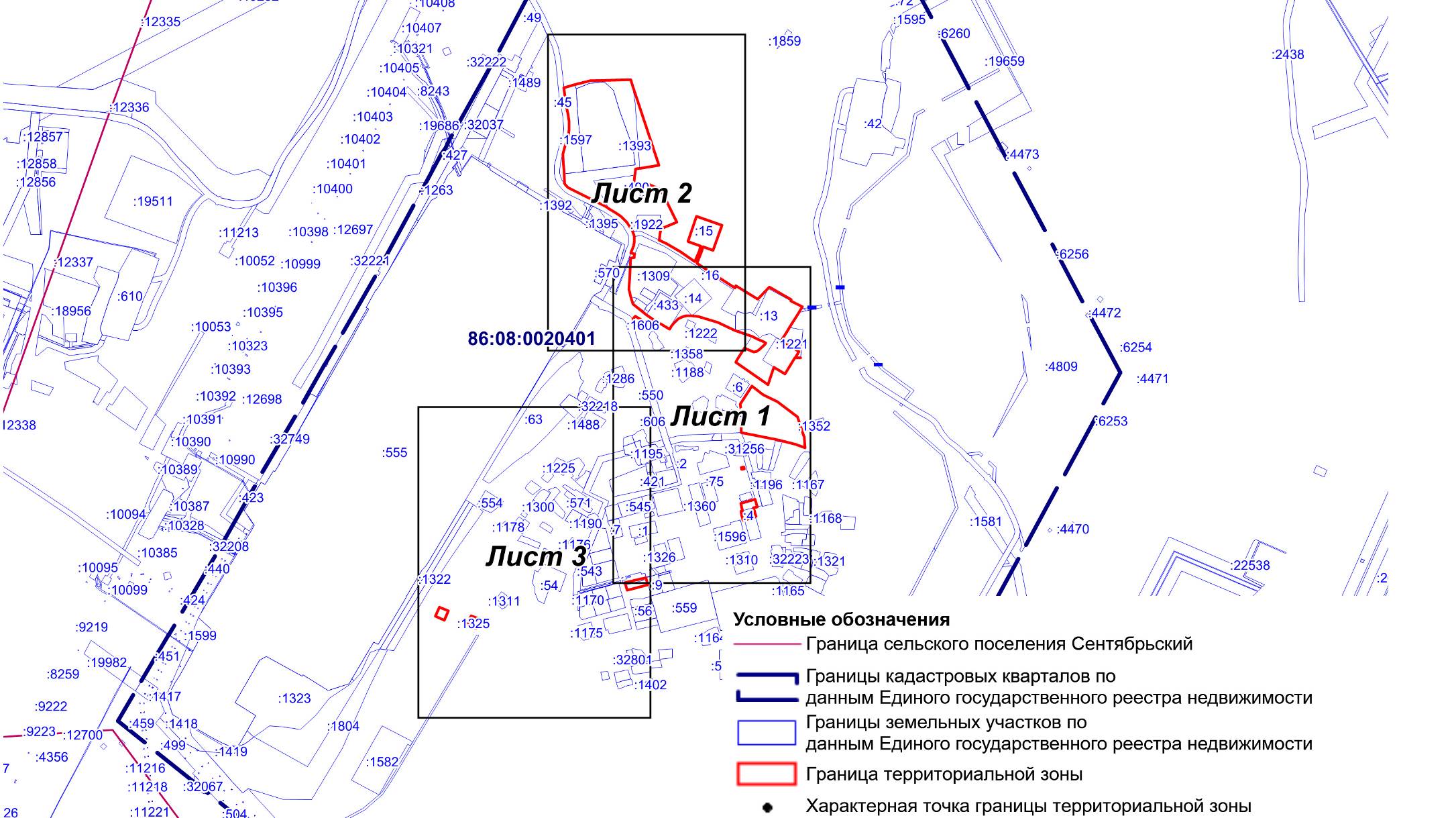 Масштаб 1:12000ОПИСАНИЕ МЕСТОПОЛОЖЕНИЯ ГРАНИЦЫИ. Зона инженерной инфраструктуры сельского поселения Сентябрьский Нефтеюганского района  (наименование объекта)План границ объекта (Выносной лист 1)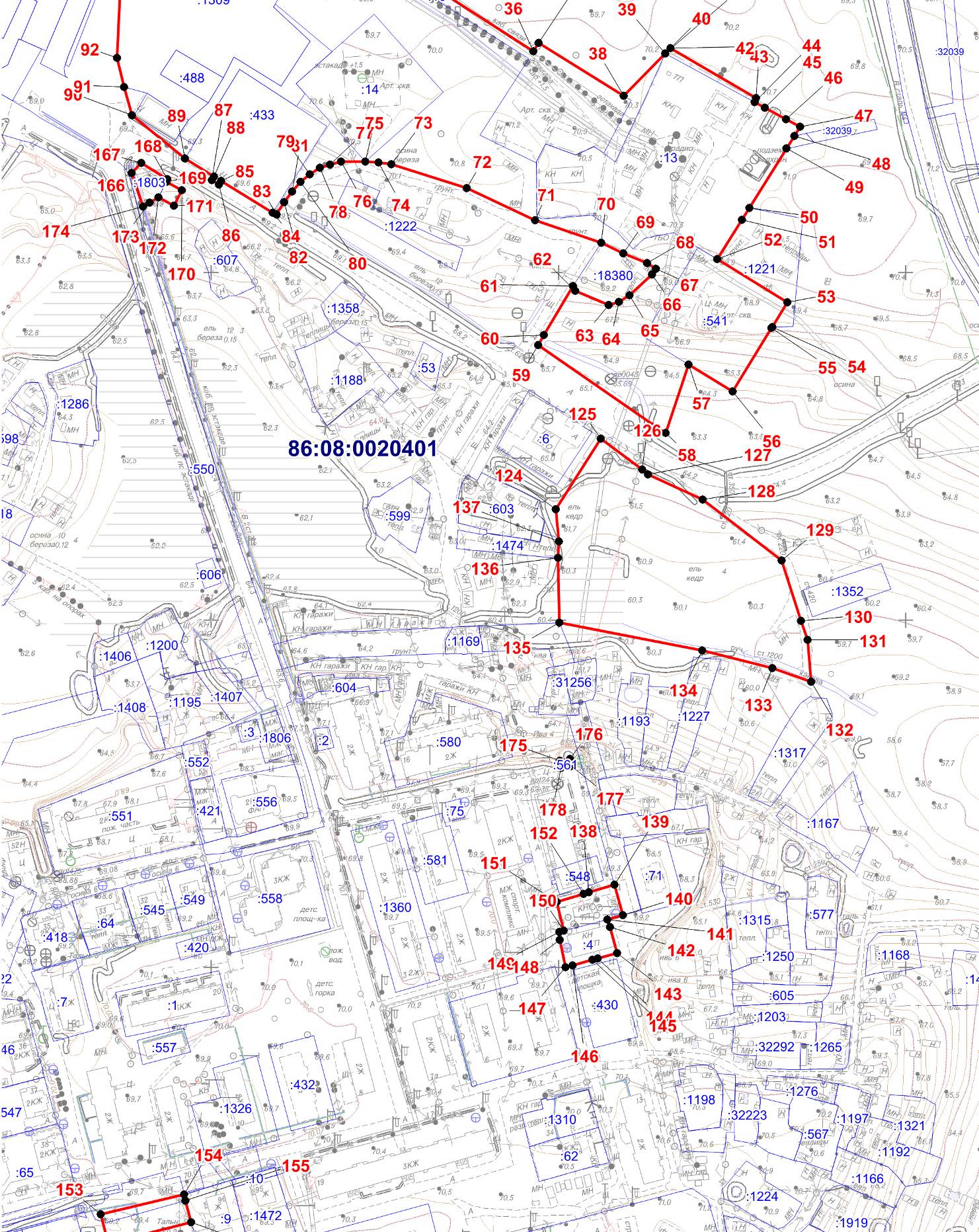 ОПИСАНИЕ МЕСТОПОЛОЖЕНИЯ ГРАНИЦЫИ. Зона инженерной инфраструктуры сельского поселения Сентябрьский Нефтеюганского района (наименование объекта)План границ объекта (Выносной лист 2)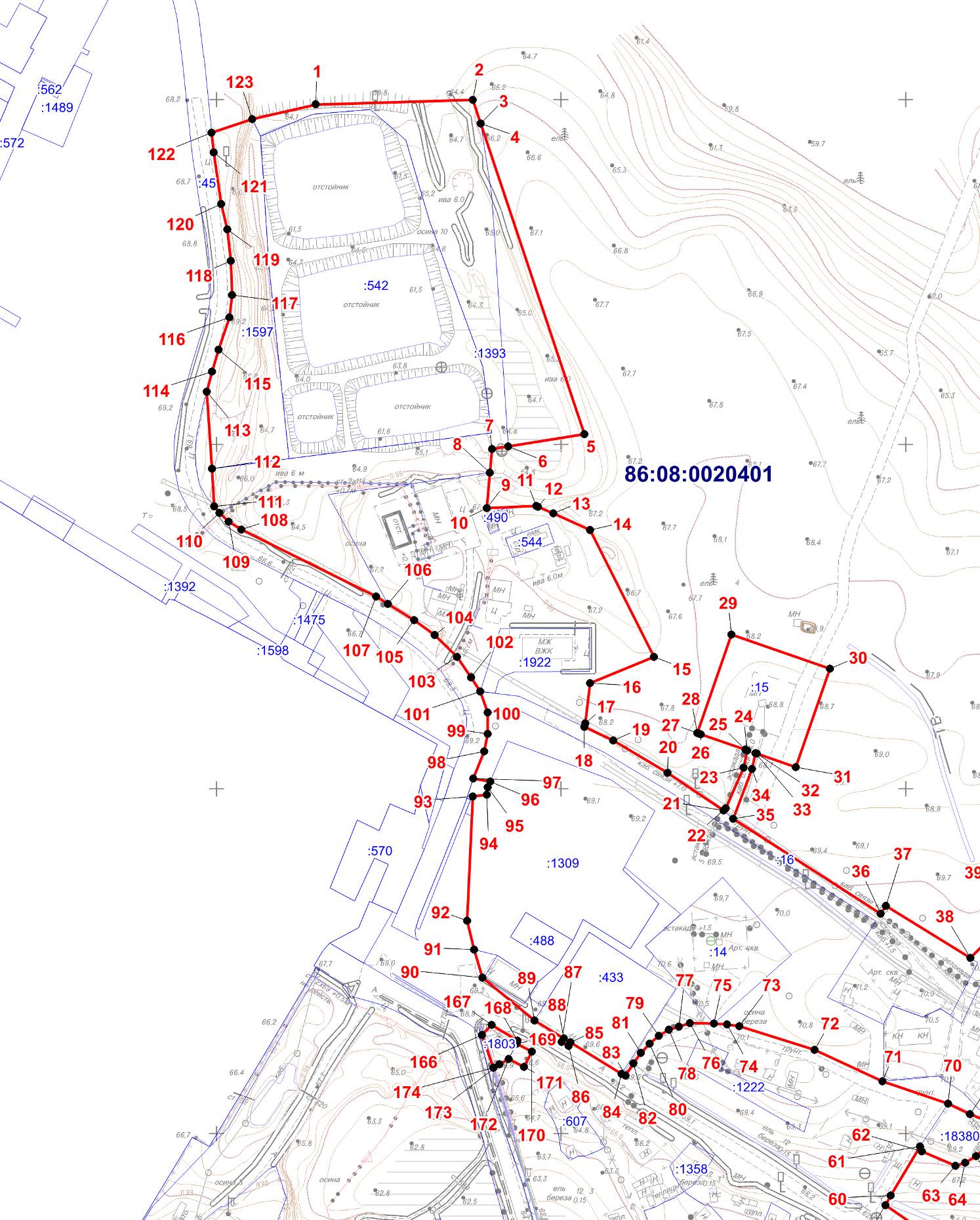 ОПИСАНИЕ МЕСТОПОЛОЖЕНИЯ ГРАНИЦЫИ. Зона инженерной инфраструктуры сельского поселения Сентябрьский Нефтеюганского района  (наименование объекта)План границ объекта (Выносной лист 3)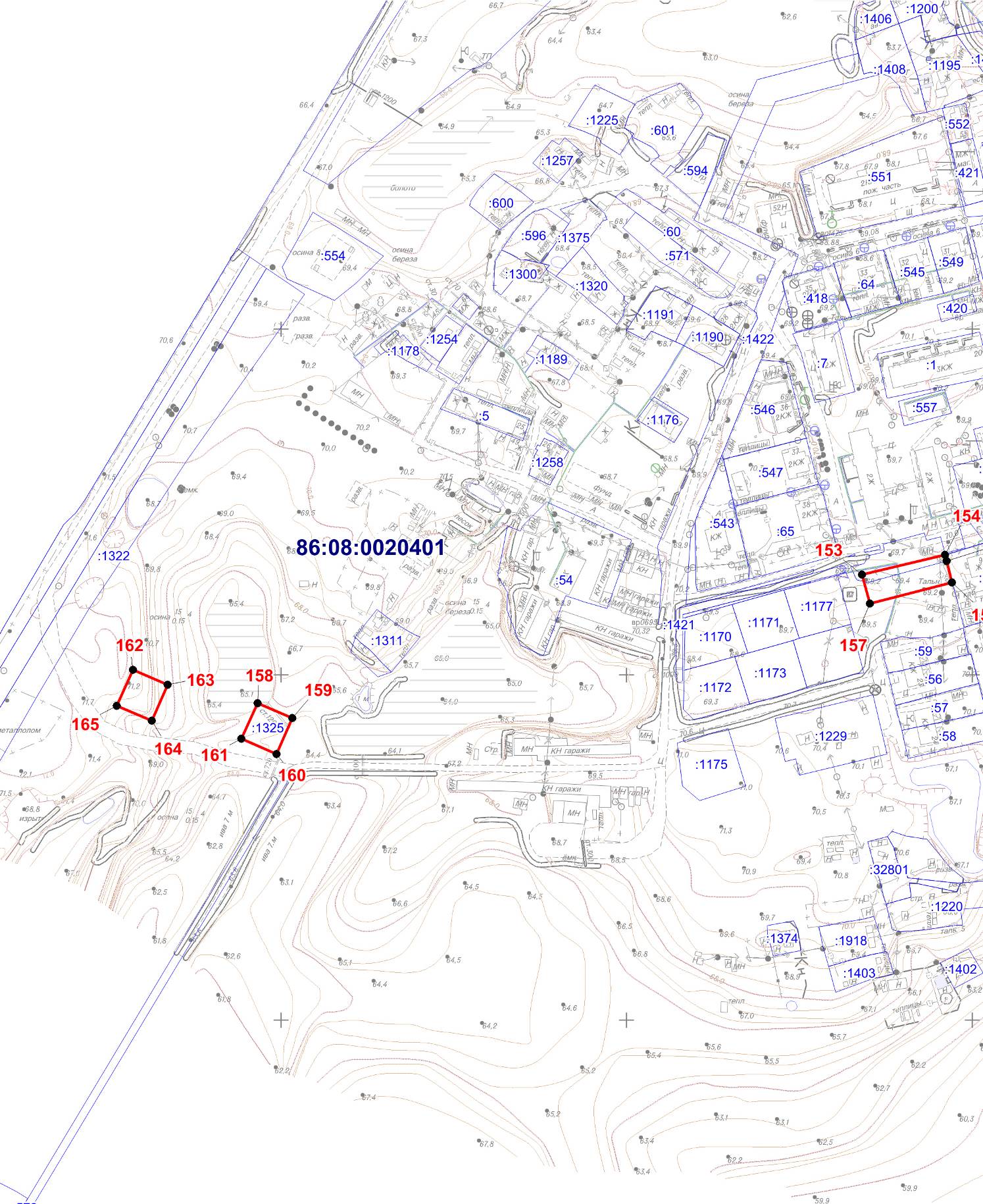 Прохождение границыПрохождение границыОписание прохождения границыот точкидо точкиОписание прохождения границы12312-23По границе земельного участка 86:08:0020401:139334-45-56-67По границе земельного участка 86:08:0020401:139378По границе земельного участка 86:08:0020401:139389-910-1011-1112-1213-1314-1415-1516-1617-1718-1819-1920По границе земельного участка 86:08:0020401:162021По границе земельного участка 86:08:0020401:162122-2223По границе земельного участка 86:08:0020401:152324По границе земельного участка 86:08:0020401:152425-2526-2627-2728-2829По границе земельного участка 86:08:0020401:152930По границе земельного участка 86:08:0020401:153031По границе земельного участка 86:08:0020401:153132-3233-3334По границе земельного участка 86:08:0020401:153435По границе земельного участка 86:08:0020401:153536По границе земельного участка 86:08:0020401:163637По границе земельного участка 86:08:0020401:163738-3839-3940-4041-4142-4243-4344-4445-4546По границе земельного участка 86:08:0020401:134647По границе земельного участка 86:08:0020401:134748-4849По границе земельного участка 86:08:0020401:14164950-5051По границе земельного участка 86:08:0020401:12215152По границе земельного участка 86:08:0020401:12215253По границе земельного участка 86:08:0020401:12215354По границе земельного участка 86:08:0020401:12215455-5556-5657-5758-5859-5960-6061-6162По границе земельного участка 86:08:0020904:183806263По границе земельного участка 86:08:0020904:183806364По границе земельного участка 86:08:0020904:183806465-6566-6667-6768-6869-6970По границе земельного участка 86:08:0020904:183807071-7172-7273-7374-7475-7576-7677-7778-7879-7980-8081-8182-8283-8384-8485-8586По границе земельного участка 86:08:0020401:4338687По границе земельного участка 86:08:0020401:4338788По границе земельного участка 86:08:0020401:4338889По границе земельного участка 86:08:0020401:4338990-9091-9192По границе земельного участка 86:08:0020401:13099293-9394По границе земельного участка 86:08:0020401:13099495По границе земельного участка 86:08:0020401:13099596-9697По границе земельного участка 86:08:0020401:18039798-9899По границе земельного участка 86:08:0020401:4599100По границе земельного участка 86:08:0020401:45100101По границе земельного участка 86:08:0020401:45101102По границе земельного участка 86:08:0020401:45102103По границе земельного участка 86:08:0020401:45103104По границе земельного участка 86:08:0020401:45104105По границе земельного участка 86:08:0020401:45105106-106107По границе земельного участка 86:08:0020401:1393107108По границе земельного участка 86:08:0020401:1393108109По границе земельного участка 86:08:0020401:1393109110По границе земельного участка 86:08:0020401:1393110111По границе земельного участка 86:08:0020401:1393111112По границе земельного участка 86:08:0020401:1393112113По границе земельного участка 86:08:0020401:1597113114По границе земельного участка 86:08:0020401:1597114115По границе земельного участка 86:08:0020401:1597115116По границе земельного участка 86:08:0020401:1597116117По границе земельного участка 86:08:0020401:1597117118По границе земельного участка 86:08:0020401:1597118119По границе земельного участка 86:08:0020401:1597119120По границе земельного участка 86:08:0020401:1597120121По границе земельного участка 86:08:0020401:1597121122-122123-1231По границе земельного участка 86:08:0020401:1393124125-125126-126127-127128-128129-129130-130131-131132-132133-133134-134135-135136-136137По границе земельного участка 86:08:0020401:1474137124-138139-139140-140141-141142-142143По границе земельного участка 86:08:0020401:4143144По границе земельного участка 86:08:0020401:4144145По границе земельного участка 86:08:0020401:4145146По границе земельного участка 86:08:0020401:4146147По границе земельного участка 86:08:0020401:4147148По границе земельного участка 86:08:0020401:4148149По границе земельного участка 86:08:0020401:4149150-150151-151152-152138По границе земельного участка 86:08:0020401:548153154-154155По границе земельного участка 86:08:0020401:1422155156-156157-157153-158159По границе земельного участка 86:08:0020401:1325159160По границе земельного участка 86:08:0020401:1325160161По границе земельного участка 86:08:0020401:1325161158По границе земельного участка 86:08:0020401:1325162163-163164-164165-165162-166167По границе земельного участка 86:08:0020401:1803167168По границе земельного участка 86:08:0020401:1803168169По границе земельного участка 86:08:0020401:1803169170По границе земельного участка 86:08:0020401:1606170171По границе земельного участка 86:08:0020401:1606171172По границе земельного участка 86:08:0020401:1606172173По границе земельного участка 86:08:0020401:1803173174По границе земельного участка 86:08:0020401:1803174166По границе земельного участка 86:08:0020401:1803175176По границе земельного участка 86:08:0020401:561176177По границе земельного участка 86:08:0020401:561177178По границе земельного участка 86:08:0020401:561178175По границе земельного участка 86:08:0020401:561ОПИСАНИЕ МЕСТОПОЛОЖЕНИЯ ГРАНИЦ территориальной зоны И. Зона инженерной инфраструктуры (вне границ населенного пункта)ОПИСАНИЕ МЕСТОПОЛОЖЕНИЯ ГРАНИЦ территориальной зоны И. Зона инженерной инфраструктуры (вне границ населенного пункта)ОПИСАНИЕ МЕСТОПОЛОЖЕНИЯ ГРАНИЦ территориальной зоны И. Зона инженерной инфраструктуры (вне границ населенного пункта)Сведения об объектеСведения об объектеСведения об объектеN п/пХарактеристики объектаОписание характеристик1231Местоположение объекта Ханты-Мансийский автономный округ-Югра, Нефтеюганский район,сельское поселение Сентябрьский, поселок Сентябрьский2Площадь объекта +/- величина погрешности определения площади (P +/- Дельта P) 98 541кв. м +/- 549 кв. м3Иные характеристики объекта -ОПИСАНИЕ МЕСТОПОЛОЖЕНИЯ ГРАНИЦтерриториальной зоны И. Зона инженерной инфраструктуры (вне границ населенного пункта)ОПИСАНИЕ МЕСТОПОЛОЖЕНИЯ ГРАНИЦтерриториальной зоны И. Зона инженерной инфраструктуры (вне границ населенного пункта)ОПИСАНИЕ МЕСТОПОЛОЖЕНИЯ ГРАНИЦтерриториальной зоны И. Зона инженерной инфраструктуры (вне границ населенного пункта)ОПИСАНИЕ МЕСТОПОЛОЖЕНИЯ ГРАНИЦтерриториальной зоны И. Зона инженерной инфраструктуры (вне границ населенного пункта)ОПИСАНИЕ МЕСТОПОЛОЖЕНИЯ ГРАНИЦтерриториальной зоны И. Зона инженерной инфраструктуры (вне границ населенного пункта)ОПИСАНИЕ МЕСТОПОЛОЖЕНИЯ ГРАНИЦтерриториальной зоны И. Зона инженерной инфраструктуры (вне границ населенного пункта)Сведения о местоположении границ объектаСведения о местоположении границ объектаСведения о местоположении границ объектаСведения о местоположении границ объектаСведения о местоположении границ объектаСведения о местоположении границ объекта1. Система координат МСК-86 Ханты-Мансийский автономный округ — Югра зона 31. Система координат МСК-86 Ханты-Мансийский автономный округ — Югра зона 31. Система координат МСК-86 Ханты-Мансийский автономный округ — Югра зона 31. Система координат МСК-86 Ханты-Мансийский автономный округ — Югра зона 31. Система координат МСК-86 Ханты-Мансийский автономный округ — Югра зона 31. Система координат МСК-86 Ханты-Мансийский автономный округ — Югра зона 32. Сведения о характерных точках границ объекта2. Сведения о характерных точках границ объекта2. Сведения о характерных точках границ объекта2. Сведения о характерных точках границ объекта2. Сведения о характерных точках границ объекта2. Сведения о характерных точках границ объектаОбозначение характерных точек границКоординаты, мКоординаты, мМетод определения координат характерной точкиСредняя квадратическая погрешность положения характерной точки (Mt), мОписание обозначения точкиОбозначение характерных точек границXYМетод определения координат характерной точкиСредняя квадратическая погрешность положения характерной точки (Mt), мОписание обозначения точки1234563. Сведения о характерных точках части (частей) границы объекта3. Сведения о характерных точках части (частей) границы объекта3. Сведения о характерных точках части (частей) границы объекта3. Сведения о характерных точках части (частей) границы объекта3. Сведения о характерных точках части (частей) границы объекта3. Сведения о характерных точках части (частей) границы объектаОбозначение характерных точек части границыКоординаты, мКоординаты, мМетод определения координат и средняя квадратическая погрешность положения характерной точки (Mt), мСредняя квадратическая погрешность положения характерной точки (Mt), мОписание обозначения точкиОбозначение характерных точек части границыXYМетод определения координат и средняя квадратическая погрешность положения характерной точки (Mt), мСредняя квадратическая погрешность положения характерной точки (Mt), мОписание обозначения точки123456Часть N1Часть N1Часть N1Часть N1Часть N1Часть N11897988.223507518.42аналитический метод0.50-2898021.003507537.24аналитический метод0.50-3897981.173507598.45аналитический метод0.50-4897824.083507514.88аналитический метод0.50-5897898.623507380.36аналитический метод0.50-6897965.823507418.48аналитический метод0.50-7897976.713507475.85аналитический метод0.50-1897988.223507518.42аналитический метод0.50-Часть N2Часть N2Часть N2Часть N2Часть N2Часть N28905779.823526156.86аналитический метод0.50-9905788.043526163.32аналитический метод0.50-10905772.933526181.96аналитический метод0.50-11905781.523526188.78аналитический метод0.50-12905777.423526193.66аналитический метод0.50-13905775.623526193.24аналитический метод0.50-14905771.243526191.06аналитический метод0.50-15905767.903526188.16аналитический метод0.50-16905716.023526252.12аналитический метод0.50-17905689.363526230.30аналитический метод0.50-18905663.643526209.18аналитический метод0.50-19905628.843526180.68аналитический метод0.50-20905628.003526173.94аналитический метод0.50-21905671.283526120.44аналитический метод0.50-22905632.183526097.24аналитический метод0.50-23905622.303526099.14аналитический метод0.50-24905629.363526087.88аналитический метод0.50-25905633.263526089.82аналитический метод0.50-26905638.483526081.88аналитический метод0.50-27905646.643526086.66аналитический метод0.50-28905642.503526094.44аналитический метод0.50-29905658.343526102.36аналитический метод0.50-30905675.663526115.18аналитический метод0.50-31905692.003526095.00аналитический метод0.50-32905694.863526089.64аналитический метод0.50-33905705.463526098.02аналитический метод0.50-34905708.403526100.34аналитический метод0.50-35905730.403526117.74аналитический метод0.50-36905738.563526124.18аналитический метод0.50-37905746.323526130.32аналитический метод0.50-38905753.943526136.50аналитический метод0.50-39905773.803526152.12аналитический метод0.50-8905779.823526156.86аналитический метод0.50-Часть N3Часть N3Часть N3Часть N3Часть N3Часть N340906163.363526236.88аналитический метод0.50-41906111.823526305.97аналитический метод0.50-42906087.953526288.58аналитический метод0.50-43906052.463526262.72аналитический метод0.50-44906034.323526236.30аналитический метод0.50-45906031.903526234.38аналитический метод0.50-46906080.323526171.68аналитический метод0.50-40906163.363526236.88аналитический метод0.50-Часть N4Часть N4Часть N4Часть N4Часть N4Часть N447897820.323507657.84аналитический метод0.50-48897870.943507686.90аналитический метод0.50-49897860.083507707.48аналитический метод0.50-50897849.303507710.22аналитический метод0.50-51897829.343507700.06аналитический метод0.50-52897825.363507707.62аналитический метод0.50-53897817.263507703.62аналитический метод0.50-54897821.083507695.84аналитический метод0.50-55897783.363507675.44аналитический метод0.50-56897782.583507676.66аналитический метод0.50-57897787.003507679.42аналитический метод0.50-58897785.123507682.40аналитический метод0.50-59897785.503507684.12аналитический метод0.50-60897782.483507700.02аналитический метод0.50-61897778.203507724.66аналитический метод0.50-62897790.483507732.32аналитический метод0.50-63897790.703507731.90аналитический метод0.50-64897793.343507733.32аналитический метод0.50-65897791.923507735.96аналитический метод0.50-66897789.283507734.54аналитический метод0.50-67897789.523507734.10аналитический метод0.50-68897777.823507726.80аналитический метод0.50-69897771.023507765.20аналитический метод0.50-70897767.363507773.36аналитический метод0.50-71897742.643507818.38аналитический метод0.50-72897728.753507843.69аналитический метод0.50-73897726.993507842.73аналитический метод0.50-74897740.903507817.40аналитический метод0.50-75897765.603507772.42аналитический метод0.50-76897769.103507764.62аналитический метод0.50-77897776.143507724.80аналитический метод0.50-78897780.443507700.04аналитический метод0.50-79897777.123507697.66аналитический метод0.50-80897775.403507700.64аналитический метод0.50-81897773.103507699.32аналитический метод0.50-82897775.723507694.18аналитический метод0.50-83897778.383507695.50аналитический метод0.50-84897778.123507695.94аналитический метод0.50-85897780.843507697.88аналитический метод0.50-86897783.203507685.42аналитический метод0.50-87897778.763507685.10аналитический метод0.50-88897779.643507685.64аналитический метод0.50-89897777.483507689.10аналитический метод0.50-90897774.763507687.50аналитический метод0.50-91897776.303507684.92аналитический метод0.50-92897775.823507684.88аналитический метод0.50-93897775.963507682.90аналитический метод0.50-94897781.983507683.34аналитический метод0.50-95897779.003507680.12аналитический метод0.50-96897781.603507674.50аналитический метод0.50-97897759.743507662.68аналитический метод0.50-98897756.503507653.96аналитический метод0.50-99897769.403507629.42аналитический метод0.50-100897816.763507655.98аналитический метод0.50-47897820.323507657.84аналитический метод0.50-Часть N5Часть N5Часть N5Часть N5Часть N5Часть N5101906725.723525533.92аналитический метод0.50-102906729.423525537.40аналитический метод0.50-103906729.043525537.76аналитический метод0.50-104906725.563525541.10аналитический метод0.50-105906724.523525540.06аналитический метод0.50-106906723.623525540.76аналитический метод0.50-107906719.823525543.74аналитический метод0.50-108906644.483525595.70аналитический метод0.50-109906656.123525612.44аналитический метод0.50-110906658.203525617.86аналитический метод0.50-111906656.123525621.06аналитический метод0.50-112906648.363525625.48аналитический метод0.50-113906627.523525635.12аналитический метод0.50-114906621.763525636.62аналитический метод0.50-115906618.383525636.76аналитический метод0.50-116906615.623525635.18аналитический метод0.50-117906611.223525626.52аналитический метод0.50-118906598.843525599.32аналитический метод0.50-119906597.643525594.42аналитический метод0.50-120906598.123525591.82аналитический метод0.50-121906600.123525590.18аналитический метод0.50-122906619.163525579.76аналитический метод0.50-123906625.183525577.16аналитический метод0.50-124906629.283525576.44аналитический метод0.50-125906632.123525577.18аналитический метод0.50-126906635.163525580.68аналитический метод0.50-127906643.463525594.00аналитический метод0.50-128906718.623525542.16аналитический метод0.50-129906722.263525539.28аналитический метод0.50-130906723.103525538.60аналитический метод0.50-131906722.303525537.80аналитический метод0.50-101906725.723525533.92аналитический метод0.50-Часть N6Часть N6Часть N6Часть N6Часть N6Часть N6132905290.603524721.48аналитический метод0.50-133905295.403524727.24аналитический метод0.50-134905294.963524732.02аналитический метод0.50-135905287.663524747.78аналитический метод0.50-136905282.763524755.94аналитический метод0.50-137905279.463524757.16аналитический метод0.50-138905274.983524756.12аналитический метод0.50-139905264.803524751.16аналитический метод0.50-140905247.083524743.14аналитический метод0.50-141905239.943524740.14аналитический метод0.50-142905237.643524737.50аналитический метод0.50-143905236.183524732.18аналитический метод0.50-144905240.743524717.98аналитический метод0.50-145905246.243524706.48аналитический метод0.50-146905250.903524700.40аналитический метод0.50-147905256.043524698.82аналитический метод0.50-148905263.163524702.16аналитический метод0.50-149905273.723524709.70аналитический метод0.50-150905276.983524697.02аналитический метод0.50-151905286.383524660.68аналитический метод0.50-152905286.583524659.92аналитический метод0.50-153905283.683524659.34аналитический метод0.50-154905284.903524654.18аналитический метод0.50-155905285.103524653.38аналитический метод0.50-156905292.363524655.54аналитический метод0.50-157905291.103524660.80аналитический метод0.50-158905288.543524660.30аналитический метод0.50-159905288.323524661.12аналитический метод0.50-160905278.923524697.50аналитический метод0.50-161905275.463524710.96аналитический метод0.50-162905286.843524718.68аналитический метод0.50-132905290.603524721.48аналитический метод0.50-Часть N7Часть N7Часть N7Часть N7Часть N7Часть N7163898849.343511071.54аналитический метод0.50-164898849.923511074.18аналитический метод0.50-165898846.903511101.16аналитический метод0.50-166898836.143511101.14аналитический метод0.50-167898832.903511101.14аналитический метод0.50-168898828.363511100.92аналитический метод0.50-169898826.863511100.86аналитический метод0.50-170898817.283511100.38аналитический метод0.50-171898815.803511100.32аналитический метод0.50-172898811.903511100.12аналитический метод0.50-173898802.943511052.12аналитический метод0.50-174898802.943511047.14аналитический метод0.50-175898805.943511046.18аналитический метод0.50-176898828.943511047.16аналитический метод0.50-177898833.943511047.16аналитический метод0.50-178898833.943511040.16аналитический метод0.50-179898836.163511040.16аналитический метод0.50-180898839.663511040.18аналитический метод0.50-181898840.943511040.18аналитический метод0.50-182898840.923511046.16аналитический метод0.50-183898843.943511046.16аналитический метод0.50-184898847.823511064.36аналитический метод0.50-185898848.143511065.86аналитический метод0.50-186898849.023511070.00аналитический метод0.50-163898849.343511071.54аналитический метод0.50-Часть N8Часть N8Часть N8Часть N8Часть N8Часть N8187898965.383508248.16аналитический метод0.50-188898953.223508270.14аналитический метод0.50-189898888.343508236.84аналитический метод0.50-190898886.543508235.90аналитический метод0.50-191898875.623508230.30аналитический метод0.50-192898887.003508212.86аналитический метод0.50-193898888.723508210.22аналитический метод0.50-194898889.423508209.14аналитический метод0.50-187898965.383508248.16аналитический метод0.50-Часть N9Часть N9Часть N9Часть N9Часть N9Часть N9195897540.803507699.20аналитический метод0.50-196897539.063507698.16аналитический метод0.50-197897558.723507669.50аналитический метод0.50-198897624.603507573.50аналитический метод0.50-199897629.403507565.02аналитический метод0.50-200897628.943507564.04аналитический метод0.50-201897637.063507548.14аналитический метод0.50-202897641.883507541.26аналитический метод0.50-203897647.623507533.60аналитический метод0.50-204897649.203507532.86аналитический метод0.50-205897653.903507533.38аналитический метод0.50-206897667.123507532.90аналитический метод0.50-207897667.323507532.59аналитический метод0.50-208897663.503507530.52аналитический метод0.50-209897671.363507518.62аналитический метод0.50-210897694.503507533.46аналитический метод0.50-211897688.423507543.94аналитический метод0.50-212897675.543507537.02аналитический метод0.50-213897653.123507547.40аналитический метод0.50-214897643.403507544.66аналитический метод0.50-215897640.323507549.02аналитический метод0.50-216897632.183507566.58аналитический метод0.50-217897627.903507574.10аналитический метод0.50-218897653.313507606.83аналитический метод0.50-219897654.223507605.42аналитический метод0.50-220897661.563507610.20аналитический метод0.50-221897655.743507619.68аналитический метод0.50-222897648.063507614.82аналитический метод0.50-223897652.123507608.62аналитический метод0.50-224897652.133507608.61аналитический метод0.50-225897626.083507575.00аналитический метод0.50-226897560.503507670.52аналитический метод0.50-195897540.803507699.20аналитический метод0.50-227897652.963507545.28аналитический метод0.50-228897644.663507542.94аналитический метод0.50-229897649.823507535.52аналитический метод0.50-230897650.703507535.48аналитический метод0.50-231897648.423507541.08аналитический метод0.50-232897654.003507543.56аналитический метод0.50-233897656.563507537.90аналитический метод0.50-234897651.123507535.49аналитический метод0.50-235897653.823507535.38аналитический метод0.50-236897665.363507536.64аналитический метод0.50-237897670.543507537.12аналитический метод0.50-227897652.963507545.28аналитический метод0.50-238897672.343507535.28аналитический метод0.50-239897668.323507534.92аналитический метод0.50-240897669.263507533.62аналитический метод0.50-241897672.323507535.26аналитический метод0.50-238897672.343507535.28аналитический метод0.50-Часть N10Часть N10Часть N10Часть N10Часть N10Часть N10242898530.013508984.67аналитический метод0.50-243898549.773509007.24аналитический метод0.50-244898527.203509027.01аналитический метод0.50-245898516.663509014.97аналитический метод0.50-246898510.733509008.20аналитический метод0.50-247898507.433509004.43аналитический метод0.50-242898530.013508984.67аналитический метод0.50-Часть N11Часть N11Часть N11Часть N11Часть N11Часть N11248898022.083507719.82аналитический метод0.50-249898016.343507734.20аналитический метод0.50-250897984.763507717.50аналитический метод0.50-251897988.403507708.20аналитический метод0.50-252897986.123507707.18аналитический метод0.50-253897987.043507704.64аналитический метод0.50-254897989.383507705.66аналитический метод0.50-255897990.423507703.02аналитический метод0.50-248898022.083507719.82аналитический метод0.50-Часть N12Часть N12Часть N12Часть N12Часть N12Часть N12256897979.833507726.19аналитический метод0.50-257897980.953507727.86аналитический метод0.50-258897976.513507730.79аналитический метод0.50-259897978.913507732.78аналитический метод0.50-260897976.153507736.07аналитический метод0.50-261897972.963507733.38аналитический метод0.50-262897971.773507733.49аналитический метод0.50-263897951.673507758.27аналитический метод0.50-264897949.923507761.41аналитический метод0.50-265897945.173507769.94аналитический метод0.50-266897936.993507784.64аналитический метод0.50-267897941.283507787.48аналитический метод0.50-268897939.323507790.64аналитический метод0.50-269897935.043507788.14аналитический метод0.50-270897919.753507815.61аналитический метод0.50-271897918.163507818.47аналитический метод0.50-272897890.273507867.11аналитический метод0.50-273897889.623507868.26аналитический метод0.50-274897859.663507884.10аналитический метод0.50-275897851.043507888.68аналитический метод0.50-276897848.983507887.46аналитический метод0.50-277897857.503507882.88аналитический метод0.50-278897887.083507867.00аналитический метод0.50-279897916.763507816.89аналитический метод0.50-280897950.013507757.13аналитический метод0.50-281897970.913507731.38аналитический метод0.50-282897973.373507730.45аналитический метод0.50-256897979.833507726.19аналитический метод0.50-Часть N13Часть N13Часть N13Часть N13Часть N13Часть N13283900405.343515274.70аналитический метод0.50-284900411.443515288.10аналитический метод0.50-285900408.463515293.84аналитический метод0.50-286900402.923515291.00аналитический метод0.50-287900380.023515256.76аналитический метод0.50-288900383.043515250.88аналитический метод0.50-289900388.563515253.76аналитический метод0.50-283900405.343515274.70аналитический метод0.50-Часть N14Часть N14Часть N14Часть N14Часть N14Часть N14290903580.443520408.30аналитический метод0.50-291903594.123520422.04аналитический метод0.50-292903580.403520435.72аналитический метод0.50-293903566.723520422.00аналитический метод0.50-290903580.443520408.30аналитический метод0.50-Часть N15Часть N15Часть N15Часть N15Часть N15Часть N15294899054.723513068.82аналитический метод0.50-295899068.403513082.56аналитический метод0.50-296899054.703513096.24аналитический метод0.50-297899041.003513082.56аналитический метод0.50-294899054.723513068.82аналитический метод0.50-Часть N16Часть N16Часть N16Часть N16Часть N16Часть N16298904722.663522235.42аналитический метод0.50-299904736.323522249.16аналитический метод0.50-300904722.603522262.82аналитический метод0.50-301904708.923522249.14аналитический метод0.50-298904722.663522235.42аналитический метод0.50-Часть N17Часть N17Часть N17Часть N17Часть N17Часть N17302901484.043517001.88аналитический метод0.50-303901497.723517015.60аналитический метод0.50-304901484.003517029.28аналитический метод0.50-305901470.323517015.58аналитический метод0.50-302901484.043517001.88аналитический метод0.50-Часть N18Часть N18Часть N18Часть N18Часть N18Часть N18306901934.543517739.30аналитический метод0.50-307901948.223517753.02аналитический метод0.50-308901934.503517766.70аналитический метод0.50-309901920.823517753.00аналитический метод0.50-306901934.543517739.30аналитический метод0.50-Часть N19Часть N19Часть N19Часть N19Часть N19Часть N19310902662.263518917.30аналитический метод0.50-311902675.943518931.04аналитический метод0.50-312902662.223518944.70аналитический метод0.50-313902648.543518931.02аналитический метод0.50-310902662.263518917.30аналитический метод0.50-Часть N20Часть N20Часть N20Часть N20Часть N20Часть N20314905463.703526070.38аналитический метод0.50-315905477.383526084.10аналитический метод0.50-316905463.683526097.78аналитический метод0.50-317905449.983526084.08аналитический метод0.50-314905463.703526070.38аналитический метод0.50-Часть N21Часть N21Часть N21Часть N21Часть N21Часть N21318900171.103514866.18аналитический метод0.50-319900184.783514879.88аналитический метод0.50-320900171.083514893.58аналитический метод0.50-321900157.383514879.86аналитический метод0.50-318900171.103514866.18аналитический метод0.50-Часть N22Часть N22Часть N22Часть N22Часть N22Часть N22322900774.883515836.90аналитический метод0.50-323900761.163515850.60аналитический метод0.50-324900747.483515836.88аналитический метод0.50-325900761.183515823.20аналитический метод0.50-322900774.883515836.90аналитический метод0.50-Часть N23Часть N23Часть N23Часть N23Часть N23Часть N23326902181.523518124.38аналитический метод0.50-327902167.803518138.10аналитический метод0.50-328902154.123518124.36аналитический метод0.50-329902167.823518110.70аналитический метод0.50-326902181.523518124.38аналитический метод0.50-Часть N24Часть N24Часть N24Часть N24Часть N24Часть N24330902414.943518515.88аналитический метод0.50-331902428.623518529.58аналитический метод0.50-332902414.923518543.28аналитический метод0.50-333902401.223518529.56аналитический метод0.50-330902414.943518515.88аналитический метод0.50-Часть N25Часть N25Часть N25Часть N25Часть N25Часть N25334904097.143521227.42аналитический метод0.50-335904083.423521241.08аналитический метод0.50-336904069.743521227.40аналитический метод0.50-337904083.443521213.68аналитический метод0.50-334904097.143521227.42аналитический метод0.50-Часть N26Часть N26Часть N26Часть N26Часть N26Часть N26338899279.963513424.54аналитический метод0.50-339899293.663513438.24аналитический метод0.50-340899279.943513451.92аналитический метод0.50-341899266.243513438.22аналитический метод0.50-338899279.963513424.54аналитический метод0.50-Часть N27Часть N27Часть N27Часть N27Часть N27Часть N27342899756.503514190.88аналитический метод0.50-343899770.183514204.60аналитический метод0.50-344899756.483514218.30аналитический метод0.50-345899742.803514204.58аналитический метод0.50-342899756.503514190.88аналитический метод0.50-Часть N28Часть N28Часть N28Часть N28Часть N28Часть N28346905506.023523480.94аналитический метод0.50-347905492.283523494.64аналитический метод0.50-348905478.603523480.92аналитический метод0.50-349905492.303523467.26аналитический метод0.50-346905506.023523480.94аналитический метод0.50-Часть N29Часть N29Часть N29Часть N29Часть N29Часть N29350903843.323520820.96аналитический метод0.50-351903829.583520834.62аналитический метод0.50-352903815.923520820.92аналитический метод0.50-353903829.623520807.24аналитический метод0.50-350903843.323520820.96аналитический метод0.50-Часть N30Часть N30Часть N30Часть N30Часть N30Часть N30354898553.063512238.96аналитический метод0.50-355898566.743512252.66аналитический метод0.50-356898553.023512266.34аналитический метод0.50-357898539.343512252.64аналитический метод0.50-354898553.063512238.96аналитический метод0.50-Часть N31Часть N31Часть N31Часть N31Часть N31Часть N31358901276.303516656.22аналитический метод0.50-359901262.583516669.92аналитический метод0.50-360901248.903516656.20аналитический метод0.50-361901262.603516642.54аналитический метод0.50-358901276.303516656.22аналитический метод0.50-Часть N32Часть N32Часть N32Часть N32Часть N32Часть N32362903118.923519659.52аналитический метод0.50-363903132.603519673.20аналитический метод0.50-364903118.903519686.90аналитический метод0.50-365903105.203519673.18аналитический метод0.50-362903118.923519659.52аналитический метод0.50-Часть N33Часть N33Часть N33Часть N33Часть N33Часть N33366903353.263520043.14аналитический метод0.50-367903366.943520056.84аналитический метод0.50-368903353.243520070.54аналитический метод0.50-369903339.563520056.82аналитический метод0.50-366903353.263520043.14аналитический метод0.50-Часть N34Часть N34Часть N34Часть N34Часть N34Часть N34370904303.283521565.10аналитический метод0.50-371904316.963521578.82аналитический метод0.50-372904303.263521592.50аналитический метод0.50-373904289.583521578.80аналитический метод0.50-370904303.283521565.10аналитический метод0.50-Часть N35Часть N35Часть N35Часть N35Часть N35Часть N35374905762.523524517.26аналитический метод0.50-375905776.203524530.94аналитический метод0.50-376905762.503524544.66аналитический метод0.50-377905748.823524530.92аналитический метод0.50-374905762.523524517.26аналитический метод0.50-Часть N36Часть N36Часть N36Часть N36Часть N36Часть N36378901021.803516242.40аналитический метод0.50-379901008.103516256.06аналитический метод0.50-380900994.403516242.38аналитический метод0.50-381901008.103516228.68аналитический метод0.50-378901021.803516242.40аналитический метод0.50-Часть N37Часть N37Часть N37Часть N37Часть N37Часть N37382904883.923522493.06аналитический метод0.50-383904897.603522506.76аналитический метод0.50-384904883.883522520.44аналитический метод0.50-385904870.203522506.76аналитический метод0.50-382904883.923522493.06аналитический метод0.50-Часть N38Часть N38Часть N38Часть N38Часть N38Часть N38386902902.263519297.22аналитический метод0.50-387902888.563519310.92аналитический метод0.50-388902874.903519297.20аналитический метод0.50-389902888.583519283.50аналитический метод0.50-386902902.263519297.22аналитический метод0.50-Часть N39Часть N39Часть N39Часть N39Часть N39Часть N39390900563.123515498.66аналитический метод0.50-391900576.803515512.36аналитический метод0.50-392900563.103515526.04аналитический метод0.50-393900549.423515512.34аналитический метод0.50-390900563.123515498.66аналитический метод0.50-Часть N40Часть N40Часть N40Часть N40Часть N40Часть N40394901694.983517352.18аналитический метод0.50-395901708.663517365.88аналитический метод0.50-396901694.963517379.54аналитический метод0.50-397901681.263517365.86аналитический метод0.50-394901694.983517352.18аналитический метод0.50-Часть N41Часть N41Часть N41Часть N41Часть N41Часть N41398905116.023522856.94аналитический метод0.50-399905102.323522870.62аналитический метод0.50-400905088.663522856.92аналитический метод0.50-401905102.343522843.22аналитический метод0.50-398905116.023522856.94аналитический метод0.50-Часть N42Часть N42Часть N42Часть N42Часть N42Часть N42402905316.903523178.34аналитический метод0.50-403905303.183523192.00аналитический метод0.50-404905289.503523178.32аналитический метод0.50-405905303.203523164.64аналитический метод0.50-402905316.903523178.34аналитический метод0.50-Часть N43Часть N43Часть N43Часть N43Часть N43Часть N43406899526.863513822.92аналитический метод0.50-407899540.523513836.64аналитический метод0.50-408899526.823513850.30аналитический метод0.50-409899513.163513836.60аналитический метод0.50-406899526.863513822.92аналитический метод0.50-Часть N44Часть N44Часть N44Часть N44Часть N44Часть N44410899960.543514521.18аналитический метод0.50-411899974.203514534.88аналитический метод0.50-412899960.503514548.56аналитический метод0.50-413899946.843514534.84аналитический метод0.50-410899960.543514521.18аналитический метод0.50-Часть N45Часть N45Часть N45Часть N45Часть N45Часть N45414905709.303523814.94аналитический метод0.50-415905722.983523828.64аналитический метод0.50-416905709.283523842.30аналитический метод0.50-417905695.603523828.62аналитический метод0.50-414905709.303523814.94аналитический метод0.50-Часть N46Часть N46Часть N46Часть N46Часть N46Часть N46418905631.723524976.86аналитический метод0.50-419905645.403524990.54аналитический метод0.50-420905631.703525004.22аналитический метод0.50-421905618.023524990.52аналитический метод0.50-418905631.723524976.86аналитический метод0.50-Часть N47Часть N47Часть N47Часть N47Часть N47Часть N47422904526.183521921.54аналитический метод0.50-423904539.863521935.24аналитический метод0.50-424904526.183521948.90аналитический метод0.50-425904512.483521935.22аналитический метод0.50-422904526.183521921.54аналитический метод0.50-Часть N48Часть N48Часть N48Часть N48Часть N48Часть N48426899076.523509382.44аналитический метод0.50-427899063.603509395.36аналитический метод0.50-428899057.153509388.90аналитический метод0.50-429899050.693509382.44аналитический метод0.50-430899063.603509369.54аналитический метод0.50-426899076.523509382.44аналитический метод0.50-Часть N49Часть N49Часть N49Часть N49Часть N49Часть N49431897783.483509741.40аналитический метод0.50-432897796.383509754.32аналитический метод0.50-433897783.463509767.22аналитический метод0.50-434897770.563509754.32аналитический метод0.50-431897783.483509741.40аналитический метод0.50-Часть N50Часть N50Часть N50Часть N50Часть N50Часть N50435896757.493508678.35аналитический метод0.50-436896757.503508678.36аналитический метод0.50-437896744.583508691.26аналитический метод0.50-438896731.683508678.36аналитический метод0.50-439896731.683508678.35аналитический метод0.50-440896744.583508665.45аналитический метод0.50-435896757.493508678.35аналитический метод0.50-Часть N51Часть N51Часть N51Часть N51Часть N51Часть N51441899383.183509207.78аналитический метод0.50-442899396.083509220.69аналитический метод0.50-443899396.083509220.70аналитический метод0.50-444899383.183509233.60аналитический метод0.50-445899370.283509220.70аналитический метод0.50-446899370.273509220.69аналитический метод0.50-441899383.183509207.78аналитический метод0.50-Часть N52Часть N52Часть N52Часть N52Часть N52Часть N52447899877.663509233.48аналитический метод0.50-448899890.563509246.38аналитический метод0.50-449899877.663509259.28аналитический метод0.50-450899877.653509259.28аналитический метод0.50-451899864.743509246.38аналитический метод0.50-452899877.653509233.47аналитический метод0.50-447899877.663509233.48аналитический метод0.50-Часть N53Часть N53Часть N53Часть N53Часть N53Часть N53453898658.133509593.85аналитический метод0.50-454898658.143509593.86аналитический метод0.50-455898645.223509606.76аналитический метод0.50-456898632.323509593.86аналитический метод0.50-457898632.323509593.85аналитический метод0.50-458898645.223509580.95аналитический метод0.50-453898658.133509593.85аналитический метод0.50-Часть N54Часть N54Часть N54Часть N54Часть N54Часть N54459897238.403509227.68аналитический метод0.50-460897225.493509240.59аналитический метод0.50-461897212.593509227.68аналитический метод0.50-462897225.493509214.77аналитический метод0.50-459897238.403509227.68аналитический метод0.50-Часть N55Часть N55Часть N55Часть N55Часть N55Часть N55463896938.393509066.76аналитический метод0.50-464896925.483509079.67аналитический метод0.50-465896912.583509066.76аналитический метод0.50-466896925.483509053.85аналитический метод0.50-463896938.393509066.76аналитический метод0.50-Часть N56Часть N56Часть N56Часть N56Часть N56Часть N56467896778.743509187.88аналитический метод0.50-468896791.643509200.80аналитический метод0.50-469896778.723509213.68аналитический метод0.50-470896765.823509200.76аналитический метод0.50-467896778.743509187.88аналитический метод0.50-Часть N57Часть N57Часть N57Часть N57Часть N57Часть N57471899818.103509264.78аналитический метод0.50-472899831.003509277.68аналитический метод0.50-473899818.083509290.58аналитический метод0.50-474899805.183509277.66аналитический метод0.50-471899818.103509264.78аналитический метод0.50-Часть N58Часть N58Часть N58Часть N58Часть N58Часть N58475897513.243509370.27аналитический метод0.50-476897526.143509383.18аналитический метод0.50-477897513.243509396.08аналитический метод0.50-478897500.333509383.18аналитический метод0.50-475897513.243509370.27аналитический метод0.50-Часть N59Часть N59Часть N59Часть N59Часть N59Часть N59479899363.843509256.04аналитический метод0.50-480899376.723509268.92аналитический метод0.50-481899363.803509281.84аналитический метод0.50-482899350.903509268.92аналитический метод0.50-479899363.843509256.04аналитический метод0.50-Часть N60Часть N60Часть N60Часть N60Часть N60Часть N60483899077.883509423.44аналитический метод0.50-484899064.983509436.34аналитический метод0.50-485899052.083509423.44аналитический метод0.50-486899064.983509410.52аналитический метод0.50-483899077.883509423.44аналитический метод0.50-Часть N61Часть N61Часть N61Часть N61Часть N61Часть N61487897136.863509373.82аналитический метод0.50-488897149.743509386.72аналитический метод0.50-489897136.843509399.60аналитический метод0.50-490897123.943509386.70аналитический метод0.50-487897136.863509373.82аналитический метод0.50-Часть N62Часть N62Часть N62Часть N62Часть N62Часть N62491899472.363507848.14аналитический метод0.50-492899479.863507850.98аналитический метод0.50-493899467.143507884.68аналитический метод0.50-494899459.623507881.84аналитический метод0.50-491899472.363507848.14аналитический метод0.50-Часть N63Часть N63Часть N63Часть N63Часть N63Часть N63495896816.703508357.58аналитический метод0.50-496896803.783508370.48аналитический метод0.50-497896796.573508363.27аналитический метод0.50-498896799.293508351.18аналитический метод0.50-499896799.733508349.25аналитический метод0.50-500896799.883508348.58аналитический метод0.50-501896803.783508344.68аналитический метод0.50-495896816.703508357.58аналитический метод0.50-Часть N64Часть N64Часть N64Часть N64Часть N64Часть N64502898743.843507591.00аналитический метод0.50-503898750.423507593.40аналитический метод0.50-504898738.383507626.52аналитический метод0.50-505898731.803507624.12аналитический метод0.50-502898743.843507591.00аналитический метод0.50-Часть N65Часть N65Часть N65Часть N65Часть N65Часть N65506899891.823508501.58аналитический метод0.50-507899897.183508506.08аналитический метод0.50-508899874.543508533.08аналитический метод0.50-509899869.183508528.58аналитический метод0.50-506899891.823508501.58аналитический метод0.50-Часть N66Часть N66Часть N66Часть N66Часть N66Часть N66510898009.043514182.70аналитический метод0.50-511898014.303514195.10аналитический метод0.50-512898013.523514196.88аналитический метод0.50-513898000.703514200.92аналитический метод0.50-514897999.543514200.46аналитический метод0.50-515897994.303514187.96аналитический метод0.50-516897995.143514186.18аналитический метод0.50-517898007.883514182.24аналитический метод0.50-510898009.043514182.70аналитический метод0.50-Часть N67Часть N67Часть N67Часть N67Часть N67Часть N67518898022.363507342.58аналитический метод0.50-519898029.063507354.28аналитический метод0.50-520898028.463507356.16аналитический метод0.50-521898016.223507361.66аналитический метод0.50-522898015.023507361.32аналитический метод0.50-523898008.363507349.54аналитический метод0.50-524898008.983507347.66аналитический метод0.50-525898021.183507342.26аналитический метод0.50-518898022.363507342.58аналитический метод0.50-Часть N68Часть N68Часть N68Часть N68Часть N68Часть N68526898392.463507473.02аналитический метод0.50-527898398.963507484.82аналитический метод0.50-528898398.343507486.70аналитический метод0.50-529898385.983507491.98аналитический метод0.50-530898384.803507491.64аналитический метод0.50-531898378.343507479.72аналитический метод0.50-532898379.003507477.86аналитический метод0.50-533898391.303507472.68аналитический метод0.50-526898392.463507473.02аналитический метод0.50-Часть N69Часть N69Часть N69Часть N69Часть N69Часть N69534898402.343514360.34аналитический метод0.50-535898407.603514372.74аналитический метод0.50-536898406.823514374.54аналитический метод0.50-537898394.003514378.56аналитический метод0.50-538898392.843514378.10аналитический метод0.50-539898387.623514365.62аналитический метод0.50-540898388.463514363.82аналитический метод0.50-541898401.203514359.88аналитический метод0.50-534898402.343514360.34аналитический метод0.50-Часть N70Часть N70Часть N70Часть N70Часть N70Часть N70542898818.003514548.08аналитический метод0.50-543898823.263514560.48аналитический метод0.50-544898822.483514562.28аналитический метод0.50-545898809.663514566.30аналитический метод0.50-546898808.503514565.84аналитический метод0.50-547898803.283514553.36аналитический метод0.50-548898804.123514551.56аналитический метод0.50-549898816.863514547.62аналитический метод0.50-542898818.003514548.08аналитический метод0.50-Часть N71Часть N71Часть N71Часть N71Часть N71Часть N71550899195.083514718.22аналитический метод0.50-551899200.363514730.62аналитический метод0.50-552899199.583514732.40аналитический метод0.50-553899186.763514736.44аналитический метод0.50-554899185.603514735.98аналитический метод0.50-555899180.363514723.48аналитический метод0.50-556899181.203514721.70аналитический метод0.50-557899193.943514717.76аналитический метод0.50-550899195.083514718.22аналитический метод0.50-Часть N72Часть N72Часть N72Часть N72Часть N72Часть N72558897737.623507239.62аналитический метод0.50-559897744.003507251.48аналитический метод0.50-560897743.383507253.34аналитический метод0.50-561897730.983507258.50аналитический метод0.50-562897729.783507258.16аналитический метод0.50-563897723.443507246.20аналитический метод0.50-564897724.103507244.34аналитический метод0.50-565897736.463507239.26аналитический метод0.50-558897737.623507239.62аналитический метод0.50-Часть N73Часть N73Часть N73Часть N73Часть N73Часть N73566899652.223508140.70аналитический метод0.50-567899653.223508142.36аналитический метод0.50-568899649.183508155.18аналитический метод0.50-569899648.123508155.84аналитический метод0.50-570899634.923508153.00аналитический метод0.50-571899633.923508151.28аналитический метод0.50-572899638.003508138.56аналитический метод0.50-573899639.023508137.90аналитический метод0.50-566899652.223508140.70аналитический метод0.50-Часть N74Часть N74Часть N74Часть N74Часть N74Часть N74574897541.603507168.70аналитический метод0.50-575897548.003507180.56аналитический метод0.50-576897547.363507182.42аналитический метод0.50-577897534.963507187.60аналитический метод0.50-578897533.783507187.24аналитический метод0.50-579897527.443507175.28аналитический метод0.50-580897528.103507173.42аналитический метод0.50-581897540.443507168.34аналитический метод0.50-574897541.603507168.70аналитический метод0.50-Часть N75Часть N75Часть N75Часть N75Часть N75Часть N75582899572.743514888.62аналитический метод0.50-583899578.003514901.02аналитический метод0.50-584899577.223514902.80аналитический метод0.50-585899564.403514906.84аналитический метод0.50-586899563.243514906.38аналитический метод0.50-587899558.023514893.88аналитический метод0.50-588899558.863514892.10аналитический метод0.50-589899571.603514888.16аналитический метод0.50-582899572.743514888.62аналитический метод0.50-Часть N76Часть N76Часть N76Часть N76Часть N76Часть N76590897634.043514010.68аналитический метод0.50-591897639.303514023.06аналитический метод0.50-592897638.523514024.86аналитический метод0.50-593897625.703514028.90аналитический метод0.50-594897624.543514028.42аналитический метод0.50-595897619.323514015.94аналитический метод0.50-596897620.163514014.16аналитический метод0.50-597897632.903514010.22аналитический метод0.50-590897634.043514010.68аналитический метод0.50-Часть N77Часть N77Часть N77Часть N77Часть N77Часть N77598900028.223515094.20аналитический метод0.50-599900033.483515106.60аналитический метод0.50-600900032.703515108.38аналитический метод0.50-601900019.883515112.42аналитический метод0.50-602900018.743515111.96аналитический метод0.50-603900013.503515099.48аналитический метод0.50-604900014.343515097.68аналитический метод0.50-605900027.083515093.74аналитический метод0.50-598900028.223515094.20аналитический метод0.50-Часть N78Часть N78Часть N78Часть N78Часть N78Часть N78606899201.643507762.96аналитический метод0.50-607899208.643507774.48аналитический метод0.50-608899208.123507776.36аналитический метод0.50-609899196.003507782.18аналитический метод0.50-610899194.803507781.88аналитический метод0.50-611899187.863507770.28аналитический метод0.50-612899188.403507768.38аналитический метод0.50-613899200.483507762.66аналитический метод0.50-606899201.643507762.96аналитический метод0.50-Часть N79Часть N79Часть N79Часть N79Часть N79Часть N79614898938.883507670.96аналитический метод0.50-615898945.243507682.84аналитический метод0.50-616898944.603507684.68аналитический метод0.50-617898932.183507689.82аналитический метод0.50-618898931.003507689.44аналитический метод0.50-619898924.703507677.48аналитический метод0.50-620898925.363507675.62аналитический метод0.50-621898937.743507670.58аналитический метод0.50-614898938.883507670.96аналитический метод0.50-Часть N80Часть N80Часть N80Часть N80Часть N80Часть N80622899175.263508486.34аналитический метод0.50-623899179.383508498.84аналитический метод0.50-624899178.523508500.48аналитический метод0.50-625899165.983508504.36аналитический метод0.50-626899164.843508503.78аналитический метод0.50-627899160.783508491.30аналитический метод0.50-628899161.623508489.66аналитический метод0.50-629899174.123508485.82аналитический метод0.50-622899175.263508486.34аналитический метод0.50-Часть N81Часть N81Часть N81Часть N81Часть N81Часть N81630898868.683508322.02аналитический метод0.50-631898873.843508334.14аналитический метод0.50-632898873.103508335.84аналитический метод0.50-633898860.523508340.76аналитический метод0.50-634898859.683508340.48аналитический метод0.50-635898854.683508328.18аналитический метод0.50-636898855.383508326.48аналитический метод0.50-637898867.523508321.60аналитический метод0.50-630898868.683508322.02аналитический метод0.50-Часть N82Часть N82Часть N82Часть N82Часть N82Часть N82638898083.543507902.94аналитический метод0.50-639898086.763507915.70аналитический метод0.50-640898085.783507917.26аналитический метод0.50-641898073.003507920.22аналитический метод0.50-642898071.903507919.58аналитический метод0.50-643898068.743507906.84аналитический метод0.50-644898069.703507905.26аналитический метод0.50-645898082.443507902.32аналитический метод0.50-638898083.543507902.94аналитический метод0.50-Часть N83Часть N83Часть N83Часть N83Часть N83Часть N83646899393.343508599.74аналитический метод0.50-647899397.963508612.06аналитический метод0.50-648899397.163508613.72аналитический метод0.50-649899384.783508618.10аналитический метод0.50-650899383.623508617.56аналитический метод0.50-651899379.083508605.26аналитический метод0.50-652899379.863508603.58аналитический метод0.50-653899392.183508599.26аналитический метод0.50-646899393.343508599.74аналитический метод0.50-Часть N84Часть N84Часть N84Часть N84Часть N84Часть N84654897679.303507687.58аналитический метод0.50-655897682.963507700.22аналитический метод0.50-656897682.023507701.80аналитический метод0.50-657897669.363507705.22аналитический метод0.50-658897668.243507704.60аналитический метод0.50-659897664.643507691.98аналитический метод0.50-660897665.563507690.38аналитический метод0.50-661897678.183507687.00аналитический метод0.50-654897679.303507687.58аналитический метод0.50-Часть N85Часть N85Часть N85Часть N85Часть N85Часть N85662898469.063508110.08аналитический метод0.50-663898472.283508122.86аналитический метод0.50-664898471.283508124.40аналитический метод0.50-665898458.523508127.38аналитический метод0.50-666898457.423508126.72аналитический метод0.50-667898454.263508113.98аналитический метод0.50-668898455.223508112.42аналитический метод0.50-669898467.963508109.48аналитический метод0.50-662898469.063508110.08аналитический метод0.50-Часть N86Часть N86Часть N86Часть N86Часть N86Часть N86670899796.423508819.82аналитический метод0.50-671899801.043508832.14аналитический метод0.50-672899800.243508833.80аналитический метод0.50-673899787.883508838.18аналитический метод0.50-674899786.703508837.64аналитический метод0.50-675899782.163508825.34аналитический метод0.50-676899782.943508823.68аналитический метод0.50-677899795.263508819.34аналитический метод0.50-670899796.423508819.82аналитический метод0.50-Часть N87Часть N87Часть N87Часть N87Часть N87Часть N87678898359.743511910.06аналитический метод0.50-679898346.043511923.74аналитический метод0.50-680898343.193511920.89аналитический метод0.50-681898348.713511899.01аналитический метод0.50-678898359.743511910.06аналитический метод0.50-Часть N88Часть N88Часть N88Часть N88Часть N88Часть N88682905843.543524106.26аналитический метод0.50-683905834.043524115.72аналитический метод0.50-684905824.583524106.24аналитический метод0.50-685905834.063524096.78аналитический метод0.50-682905843.543524106.26аналитический метод0.50-Часть N89Часть N89Часть N89Часть N89Часть N89Часть N89686905883.923524098.58аналитический метод0.50-687905893.383524108.04аналитический метод0.50-688905883.903524117.52аналитический метод0.50-689905874.443524108.04аналитический метод0.50-686905883.923524098.58аналитический метод0.50-Часть N90Часть N90Часть N90Часть N90Часть N90Часть N90690905549.463526143.22аналитический метод0.50-691905541.043526151.68аналитический метод0.50-692905532.623526143.22аналитический метод0.50-693905541.043526134.78аналитический метод0.50-690905549.463526143.22аналитический метод0.50-Часть N91Часть N91Часть N91Часть N91Часть N91Часть N91694905650.143526263.26аналитический метод0.50-695905658.563526271.68аналитический метод0.50-696905650.103526280.10аналитический метод0.50-697905641.703526271.66аналитический метод0.50-694905650.143526263.26аналитический метод0.50-Часть N92Часть N92Часть N92Часть N92Часть N92Часть N92698905785.003524275.10аналитический метод0.50-699905793.403524283.54аналитический метод0.50-700905784.963524291.94аналитический метод0.50-701905776.543524283.54аналитический метод0.50-698905785.003524275.10аналитический метод0.50-Часть N93Часть N93Часть N93Часть N93Часть N93Часть N93702905823.743524313.72аналитический метод0.50-703905832.163524322.16аналитический метод0.50-704905823.723524330.54аналитический метод0.50-705905815.303524322.12аналитический метод0.50-702905823.743524313.72аналитический метод0.50-Часть N94Часть N94Часть N94Часть N94Часть N94Часть N94706898951.843508525.04аналитический метод0.50-707898943.783508533.10аналитический метод0.50-708898935.723508525.04аналитический метод0.50-709898943.783508516.98аналитический метод0.50-706898951.843508525.04аналитический метод0.50-Часть N95Часть N95Часть N95Часть N95Часть N95Часть N95710899276.463508695.86аналитический метод0.50-711899268.403508703.92аналитический метод0.50-712899260.343508695.86аналитический метод0.50-713899268.403508687.80аналитический метод0.50-710899276.463508695.86аналитический метод0.50-Часть N96Часть N96Часть N96Часть N96Часть N96Часть N96714899573.623508852.22аналитический метод0.50-715899565.563508860.28аналитический метод0.50-716899557.503508852.22аналитический метод0.50-717899565.563508844.16аналитический метод0.50-714899573.623508852.22аналитический метод0.50-Часть N97Часть N97Часть N97Часть N97Часть N97Часть N97718900292.943516300.42аналитический метод0.50-719900282.223516328.04аналитический метод0.50-720900280.363516327.32аналитический метод0.50-721900290.823516300.64аналитический метод0.50-722900272.923516273.98аналитический метод0.50-723900274.583516272.86аналитический метод0.50-718900292.943516300.42аналитический метод0.50-Часть N98Часть N98Часть N98Часть N98Часть N98Часть N98724897340.993518231.13аналитический метод0.50-725897338.103518247.72аналитический метод0.50-726897332.483518246.79аналитический метод0.50-727897329.523518246.31аналитический метод0.50-728897330.493518240.39аналитический метод0.50-729897333.173518240.83аналитический метод0.50-730897335.073518230.07аналитический метод0.50-724897340.993518231.13аналитический метод0.50-Часть N99Часть N99Часть N99Часть N99Часть N99Часть N99731899199.983508213.32аналитический метод0.50-732899193.823508224.68аналитический метод0.50-733899186.803508220.72аналитический метод0.50-734899193.003508209.36аналитический метод0.50-731899199.983508213.32аналитический метод0.50-Часть N100Часть N100Часть N100Часть N100Часть N100Часть N100735898202.843509897.74аналитический метод0.50-736898195.663509904.92аналитический метод0.50-737898188.483509897.74аналитический метод0.50-738898195.663509890.54аналитический метод0.50-735898202.843509897.74аналитический метод0.50-Часть N101Часть N101Часть N101Часть N101Часть N101Часть N101739896657.163509097.30аналитический метод0.50-740896649.983509104.48аналитический метод0.50-741896642.803509097.30аналитический метод0.50-742896649.983509090.12аналитический метод0.50-739896657.163509097.30аналитический метод0.50-Часть N102Часть N102Часть N102Часть N102Часть N102Часть N102743898309.023509816.82аналитический метод0.50-744898301.843509824.00аналитический метод0.50-745898294.663509816.82аналитический метод0.50-746898301.843509809.64аналитический метод0.50-743898309.023509816.82аналитический метод0.50-Часть N103Часть N103Часть N103Часть N103Часть N103Часть N103747898035.123509842.24аналитический метод0.50-748898027.943509849.42аналитический метод0.50-749898020.763509842.24аналитический метод0.50-750898027.943509835.06аналитический метод0.50-747898035.123509842.24аналитический метод0.50-Часть N104Часть N104Часть N104Часть N104Часть N104Часть N104751896915.883507901.00аналитический метод0.50-752896923.043507908.20аналитический метод0.50-753896915.863507915.34аналитический метод0.50-754896908.703507908.18аналитический метод0.50-751896915.883507901.00аналитический метод0.50-Часть N105Часть N105Часть N105Часть N105Часть N105Часть N105755899615.663509095.70аналитический метод0.50-756899622.803509102.86аналитический метод0.50-757899615.663509110.00аналитический метод0.50-758899615.653509109.99аналитический метод0.50-759899608.513509102.85аналитический метод0.50-760899615.653509095.70аналитический метод0.50-761899615.663509095.71аналитический метод0.50-755899615.663509095.70аналитический метод0.50-Часть N106Часть N106Часть N106Часть N106Часть N106Часть N106762896703.183508941.44аналитический метод0.50-763896696.023508948.58аналитический метод0.50-764896688.883508941.44аналитический метод0.50-765896696.023508934.30аналитический метод0.50-762896703.183508941.44аналитический метод0.50-Часть N107Часть N107Часть N107Часть N107Часть N107Часть N107766898151.793509720.63аналитический метод0.50-767898158.933509727.77аналитический метод0.50-768898151.793509734.92аналитический метод0.50-769898144.643509727.77аналитический метод0.50-766898151.793509720.63аналитический метод0.50-Часть N108Часть N108Часть N108Часть N108Часть N108Часть N108770898132.163509936.46аналитический метод0.50-771898125.003509943.62аналитический метод0.50-772898117.883509936.46аналитический метод0.50-773898125.023509929.32аналитический метод0.50-770898132.163509936.46аналитический метод0.50-Часть N109Часть N109Часть N109Часть N109Часть N109Часть N109774898280.843509827.12аналитический метод0.50-775898273.683509834.26аналитический метод0.50-776898266.883509827.43аналитический метод0.50-777898266.563509827.10аналитический метод0.50-778898266.833509826.83аналитический метод0.50-779898273.703509819.98аналитический метод0.50-774898280.843509827.12аналитический метод0.50-Часть N110Часть N110Часть N110Часть N110Часть N110Часть N110780898272.463509790.46аналитический метод0.50-781898265.323509797.60аналитический метод0.50-782898258.183509790.46аналитический метод0.50-783898265.323509783.32аналитический метод0.50-780898272.463509790.46аналитический метод0.50-Часть N111Часть N111Часть N111Часть N111Часть N111Часть N111784899591.443509149.96аналитический метод0.50-785899598.563509157.08аналитический метод0.50-786899591.423509164.22аналитический метод0.50-787899584.303509157.06аналитический метод0.50-784899591.443509149.96аналитический метод0.50-Часть N112Часть N112Часть N112Часть N112Часть N112Часть N112788897958.523507766.14аналитический метод0.50-789897953.843507774.68аналитический метод0.50-790897945.183507769.94аналитический метод0.50-791897949.923507761.42аналитический метод0.50-788897958.523507766.14аналитический метод0.50-Часть N113Часть N113Часть N113Часть N113Часть N113Часть N113792899647.983509485.52аналитический метод0.50-793899648.183509487.50аналитический метод0.50-794899639.663509488.18аналитический метод0.50-795899622.803509490.18аналитический метод0.50-796899622.263509485.30аналитический метод0.50-797899637.043509483.54аналитический метод0.50-798899637.403509486.44аналитический метод0.50-792899647.983509485.52аналитический метод0.50-Часть N114Часть N114Часть N114Часть N114Часть N114Часть N114799905599.443524941.92аналитический метод0.50-800905606.063524948.56аналитический метод0.50-801905599.443524955.20аналитический метод0.50-802905592.783524948.54аналитический метод0.50-799905599.443524941.92аналитический метод0.50-Часть N115Часть N115Часть N115Часть N115Часть N115Часть N115803905457.123526125.36аналитический метод0.50-804905450.483526132.02аналитический метод0.50-805905443.863526125.36аналитический метод0.50-806905450.483526118.72аналитический метод0.50-803905457.123526125.36аналитический метод0.50-Часть N116Часть N116Часть N116Часть N116Часть N116Часть N116807900050.083514753.78аналитический метод0.50-808900056.703514760.44аналитический метод0.50-809900050.063514767.06аналитический метод0.50-810900043.443514760.42аналитический метод0.50-807900050.083514753.78аналитический метод0.50-Часть N117Часть N117Часть N117Часть N117Часть N117Часть N117811905696.843524591.46аналитический метод0.50-812905703.443524598.10аналитический метод0.50-813905696.823524604.74аналитический метод0.50-814905690.183524598.08аналитический метод0.50-811905696.843524591.46аналитический метод0.50-Часть N118Часть N118Часть N118Часть N118Часть N118Часть N118815899325.683513586.28аналитический метод0.50-816899332.303513592.94аналитический метод0.50-817899325.663513599.54аналитический метод0.50-818899319.043513592.92аналитический метод0.50-815899325.683513586.28аналитический метод0.50-Часть N119Часть N119Часть N119Часть N119Часть N119Часть N119819899582.823513988.08аналитический метод0.50-820899576.163513994.70аналитический метод0.50-821899569.563513988.08аналитический метод0.50-822899576.183513981.44аналитический метод0.50-819899582.823513988.08аналитический метод0.50-Часть N120Часть N120Часть N120Часть N120Часть N120Часть N120823899818.103514373.86аналитический метод0.50-824899824.723514380.50аналитический метод0.50-825899818.103514387.12аналитический метод0.50-826899811.463514380.50аналитический метод0.50-823899818.103514373.86аналитический метод0.50-Часть N121Часть N121Часть N121Часть N121Часть N121Часть N121827900298.603515156.74аналитический метод0.50-828900291.943515163.36аналитический метод0.50-829900285.343515156.74аналитический метод0.50-830900291.963515150.10аналитический метод0.50-827900298.603515156.74аналитический метод0.50-Часть N122Часть N122Часть N122Часть N122Часть N122Часть N122831898605.143512404.50аналитический метод0.50-832898598.503512411.12аналитический метод0.50-833898591.903512404.48аналитический метод0.50-834898598.523512397.86аналитический метод0.50-831898605.143512404.50аналитический метод0.50-Часть N123Часть N123Часть N123Часть N123Часть N123Часть N123835898640.883509641.10аналитический метод0.50-836898634.263509647.72аналитический метод0.50-837898627.643509641.10аналитический метод0.50-838898634.263509634.46аналитический метод0.50-835898640.883509641.10аналитический метод0.50-Часть N124Часть N124Часть N124Часть N124Часть N124Часть N124839898364.703512011.20аналитический метод0.50-840898358.083512017.82аналитический метод0.50-841898351.463512011.18аналитический метод0.50-842898358.083512004.56аналитический метод0.50-839898364.703512011.20аналитический метод0.50-Часть N125Часть N125Часть N125Часть N125Часть N125Часть N125843898847.343512798.76аналитический метод0.50-844898840.703512805.40аналитический метод0.50-845898834.083512798.74аналитический метод0.50-846898840.703512792.16аналитический метод0.50-843898847.343512798.76аналитический метод0.50-Часть N126Часть N126Часть N126Часть N126Часть N126Часть N126847900458.983515414.10аналитический метод0.50-848900452.343515420.72аналитический метод0.50-849900445.723515414.10аналитический метод0.50-850900452.343515407.48аналитический метод0.50-847900458.983515414.10аналитический метод0.50-Часть N127Часть N127Часть N127Часть N127Часть N127Часть N127851899083.103513184.14аналитический метод0.50-852899076.483513190.74аналитический метод0.50-853899069.863513184.12аналитический метод0.50-854899076.483513177.50аналитический метод0.50-851899083.103513184.14аналитический метод0.50-Часть N128Часть N128Часть N128Часть N128Часть N128Часть N128855900458.223515330.84аналитический метод0.50-856900451.683515337.34аналитический метод0.50-857900445.183515330.82аналитический метод0.50-858900451.703515324.28аналитический метод0.50-855900458.223515330.84аналитический метод0.50-Часть N129Часть N129Часть N129Часть N129Часть N129Часть N129859900353.963515164.88аналитический метод0.50-860900360.463515171.42аналитический метод0.50-861900353.923515177.94аналитический метод0.50-862900347.423515171.42аналитический метод0.50-859900353.963515164.88аналитический метод0.50-Часть N130Часть N130Часть N130Часть N130Часть N130Часть N130863900398.043515317.62аналитический метод0.50-864900391.503515324.12аналитический метод0.50-865900384.983515317.60аналитический метод0.50-866900391.503515311.08аналитический метод0.50-863900398.043515317.62аналитический метод0.50-Часть N131Часть N131Часть N131Часть N131Часть N131Часть N131867900459.683515255.94аналитический метод0.50-868900453.123515262.44аналитический метод0.50-869900446.623515255.94аналитический метод0.50-870900453.143515249.42аналитический метод0.50-867900459.683515255.94аналитический метод0.50-Часть N132Часть N132Часть N132Часть N132Часть N132Часть N132871900318.223515192.62аналитический метод0.50-872900324.723515199.14аналитический метод0.50-873900318.203515205.64аналитический метод0.50-874900311.703515199.12аналитический метод0.50-871900318.223515192.62аналитический метод0.50-Часть N133Часть N133Часть N133Часть N133Часть N133Часть N133875897396.413517918.55аналитический метод0.50-876897394.713517928.47аналитический метод0.50-877897388.793517927.45аналитический метод0.50-878897389.283517924.68аналитический метод0.50-879897386.583517924.24аналитический метод0.50-880897387.553517918.32аналитический метод0.50-881897387.763517916.99аналитический метод0.50-875897396.413517918.55аналитический метод0.50-Часть N134Часть N134Часть N134Часть N134Часть N134Часть N134882899787.823509024.70аналитический метод0.50-883899794.023509030.92аналитический метод0.50-884899787.823509037.12аналитический метод0.50-885899781.603509030.92аналитический метод0.50-882899787.823509024.70аналитический метод0.50-Часть N135Часть N135Часть N135Часть N135Часть N135Часть N135886898643.183508360.84аналитический метод0.50-887898649.383508367.04аналитический метод0.50-888898643.183508373.24аналитический метод0.50-889898636.963508367.04аналитический метод0.50-890898641.273508362.74аналитический метод0.50-886898643.183508360.84аналитический метод0.50-Часть N136Часть N136Часть N136Часть N136Часть N136Часть N136891897539.043507698.16аналитический метод0.50-892897540.783507699.20аналитический метод0.50-893897519.813507729.74аналитический метод0.50-894897518.033507728.77аналитический метод0.50-891897539.043507698.16аналитический метод0.50-Часть N137Часть N137Часть N137Часть N137Часть N137Часть N137895903422.543522937.66аналитический метод0.50-896903423.783522939.22аналитический метод0.50-897903419.343522942.78аналитический метод0.50-898903411.463522967.24аналитический метод0.50-899903409.543522966.64аналитический метод0.50-900903417.123522942.04аналитический метод0.50-895903422.543522937.66аналитический метод0.50-Часть N138Часть N138Часть N138Часть N138Часть N138Часть N138901897100.883507749.96аналитический метод0.50-902897106.443507755.56аналитический метод0.50-903897100.863507761.14аналитический метод0.50-904897095.303507755.54аналитический метод0.50-901897100.883507749.96аналитический метод0.50-Часть N139Часть N139Часть N139Часть N139Часть N139Часть N139905906487.163525785.94аналитический метод0.50-906906483.623525790.50аналитический метод0.50-907906475.303525784.06аналитический метод0.50-908906478.843525779.50аналитический метод0.50-905906487.163525785.94аналитический метод0.50-Часть N140Часть N140Часть N140Часть N140Часть N140Часть N140909905057.583522857.64аналитический метод0.50-910905063.063522863.12аналитический метод0.50-911905057.583522868.62аналитический метод0.50-912905052.083522863.12аналитический метод0.50-909905057.583522857.64аналитический метод0.50-Часть N141Часть N141Часть N141Часть N141Часть N141Часть N141913900970.383516245.48аналитический метод0.50-914900975.843516250.98аналитический метод0.50-915900970.383516256.46аналитический метод0.50-916900964.883516250.96аналитический метод0.50-913900970.383516245.48аналитический метод0.50-Часть N142Часть N142Часть N142Часть N142Часть N142Часть N142917903096.203519716.08аналитический метод0.50-918903101.663519721.58аналитический метод0.50-919903096.203519727.06аналитический метод0.50-920903090.703519721.56аналитический метод0.50-917903096.203519716.08аналитический метод0.50-Часть N143Часть N143Часть N143Часть N143Часть N143Часть N143921903394.843520189.56аналитический метод0.50-922903389.323520195.06аналитический метод0.50-923903383.863520189.56аналитический метод0.50-924903389.343520184.10аналитический метод0.50-921903394.843520189.56аналитический метод0.50-Часть N144Часть N144Часть N144Часть N144Часть N144Часть N144925903895.343520993.48аналитический метод0.50-926903889.863520998.98аналитический метод0.50-927903884.383520993.48аналитический метод0.50-928903889.863520988.00аналитический метод0.50-925903895.343520993.48аналитический метод0.50-Часть N145Часть N145Часть N145Часть N145Часть N145Часть N145929904496.823521959.70аналитический метод0.50-930904502.283521965.20аналитический метод0.50-931904496.823521970.68аналитический метод0.50-932904491.323521965.20аналитический метод0.50-929904496.823521959.70аналитический метод0.50-Часть N146Часть N146Часть N146Часть N146Часть N146Часть N146933900590.643515627.96аналитический метод0.50-934900596.103515633.44аналитический метод0.50-935900590.643515638.92аналитический метод0.50-936900585.143515633.42аналитический метод0.50-933900590.643515627.96аналитический метод0.50-Часть N147Часть N147Часть N147Часть N147Часть N147Часть N147937903207.383519889.98аналитический метод0.50-938903201.883519895.44аналитический метод0.50-939903196.423519889.96аналитический метод0.50-940903201.883519884.48аналитический метод0.50-937903207.383519889.98аналитический метод0.50-Часть N148Часть N148Часть N148Часть N148Часть N148Часть N148941904053.683521246.12аналитический метод0.50-942904048.203521251.58аналитический метод0.50-943904042.723521246.12аналитический метод0.50-944904048.203521240.62аналитический метод0.50-941904053.683521246.12аналитический метод0.50-Часть N149Часть N149Часть N149Часть N149Часть N149Часть N149945904672.763522241.10аналитический метод0.50-946904678.223522246.60аналитический метод0.50-947904672.743522252.08аналитический метод0.50-948904667.283522246.58аналитический метод0.50-945904672.763522241.10аналитический метод0.50-Часть N150Часть N150Часть N150Часть N150Часть N150Часть N150949905449.763523485.44аналитический метод0.50-950905455.223523490.94аналитический метод0.50-951905449.763523496.40аналитический метод0.50-952905444.263523490.94аналитический метод0.50-949905449.763523485.44аналитический метод0.50-Часть N151Часть N151Часть N151Часть N151Часть N151Часть N151953905570.323523674.76аналитический метод0.50-954905564.843523680.24аналитический метод0.50-955905559.363523674.76аналитический метод0.50-956905564.843523669.28аналитический метод0.50-953905570.323523674.76аналитический метод0.50-Часть N152Часть N152Часть N152Часть N152Часть N152Часть N152957900690.183515788.28аналитический метод0.50-958900695.643515793.78аналитический метод0.50-959900690.163515799.26аналитический метод0.50-960900684.703515793.78аналитический метод0.50-957900690.183515788.28аналитический метод0.50-Часть N153Часть N153Часть N153Часть N153Часть N153Часть N153961903708.083520696.60аналитический метод0.50-962903713.543520702.10аналитический метод0.50-963903708.063520707.58аналитический метод0.50-964903702.603520702.10аналитический метод0.50-961903708.083520696.60аналитический метод0.50-Часть N154Часть N154Часть N154Часть N154Часть N154Часть N154965903812.503520860.94аналитический метод0.50-966903807.003520866.38аналитический метод0.50-967903801.523520860.94аналитический метод0.50-968903807.003520855.44аналитический метод0.50-965903812.503520860.94аналитический метод0.50-Часть N155Часть N155Часть N155Часть N155Часть N155Часть N155969903975.963521122.32аналитический метод0.50-970903970.483521127.80аналитический метод0.50-971903965.023521122.30аналитический метод0.50-972903970.483521116.82аналитический метод0.50-969903975.963521122.32аналитический метод0.50-Часть N156Часть N156Часть N156Часть N156Часть N156Часть N156973904761.803522380.42аналитический метод0.50-974904756.303522385.86аналитический метод0.50-975904750.823522380.40аналитический метод0.50-976904756.303522374.92аналитический метод0.50-973904761.803522380.42аналитический метод0.50-Часть N157Часть N157Часть N157Часть N157Часть N157Часть N157977904840.203522505.46аналитический метод0.50-978904834.723522510.94аналитический метод0.50-979904829.263522505.44аналитический метод0.50-980904834.723522499.96аналитический метод0.50-977904840.203522505.46аналитический метод0.50-Часть N158Часть N158Часть N158Часть N158Часть N158Часть N158981901683.303517414.60аналитический метод0.50-982901688.763517420.08аналитический метод0.50-983901683.303517425.56аналитический метод0.50-984901677.823517420.06аналитический метод0.50-981901683.303517414.60аналитический метод0.50-Часть N159Часть N159Часть N159Часть N159Часть N159Часть N159985901875.383517727.84аналитический метод0.50-986901880.843517733.32аналитический метод0.50-987901875.383517738.78аналитический метод0.50-988901869.883517733.30аналитический метод0.50-985901875.383517727.84аналитический метод0.50-Часть N160Часть N160Часть N160Часть N160Часть N160Часть N160989902126.183518132.72аналитический метод0.50-990902131.643518138.20аналитический метод0.50-991902126.163518143.68аналитический метод0.50-992902120.703518138.20аналитический метод0.50-989902126.183518132.72аналитический метод0.50-Часть N161Часть N161Часть N161Часть N161Часть N161Часть N161993903321.563520075.42аналитический метод0.50-994903327.023520080.88аналитический метод0.50-995903321.543520086.38аналитический метод0.50-996903316.083520080.88аналитический метод0.50-993903321.563520075.42аналитический метод0.50-Часть N162Часть N162Часть N162Часть N162Часть N162Часть N162997903500.163520359.46аналитический метод0.50-998903494.683520364.90аналитический метод0.50-999903489.203520359.44аналитический метод0.50-1000903494.683520353.96аналитический метод0.50-997903500.163520359.46аналитический метод0.50-Часть N163Часть N163Часть N163Часть N163Часть N163Часть N1631001904226.663521523.76аналитический метод0.50-1002904221.183521529.24аналитический метод0.50-1003904215.723521523.74аналитический метод0.50-1004904221.183521518.28аналитический метод0.50-1001904226.663521523.76аналитический метод0.50-Часть N164Часть N164Часть N164Часть N164Часть N164Часть N1641005904592.843522113.54аналитический метод0.50-1006904598.303522119.04аналитический метод0.50-1007904592.823522124.48аналитический метод0.50-1008904587.343522119.04аналитический метод0.50-1005904592.843522113.54аналитический метод0.50-Часть N165Часть N165Часть N165Часть N165Часть N165Часть N1651009905270.163523197.80аналитический метод0.50-1010905275.623523203.28аналитический метод0.50-1011905270.143523208.76аналитический метод0.50-1012905264.683523203.28аналитический метод0.50-1009905270.163523197.80аналитический метод0.50-Часть N166Часть N166Часть N166Часть N166Часть N166Часть N1661013905365.463523350.38аналитический метод0.50-1014905370.923523355.86аналитический метод0.50-1015905365.443523361.34аналитический метод0.50-1016905359.983523355.86аналитический метод0.50-1013905365.463523350.38аналитический метод0.50-Часть N167Часть N167Часть N167Часть N167Часть N167Часть N1671017901438.203517003.10аналитический метод0.50-1018901432.703517008.56аналитический метод0.50-1019901427.263517003.10аналитический метод0.50-1020901432.723516997.62аналитический метод0.50-1017901438.203517003.10аналитический метод0.50-Часть N168Часть N168Часть N168Часть N168Часть N168Часть N1681021902233.763518306.66аналитический метод0.50-1022902239.223518312.14аналитический метод0.50-1023902233.743518317.60аналитический метод0.50-1024902228.283518312.14аналитический метод0.50-1021902233.763518306.66аналитический метод0.50-Часть N169Часть N169Часть N169Часть N169Часть N169Часть N1691025902467.983518687.96аналитический метод0.50-1026902473.443518693.46аналитический метод0.50-1027902467.983518698.90аналитический метод0.50-1028902462.503518693.44аналитический метод0.50-1025902467.983518687.96аналитический метод0.50-Часть N170Часть N170Часть N170Часть N170Часть N170Часть N1701029902619.563518932.74аналитический метод0.50-1030902625.023518938.20аналитический метод0.50-1031902619.543518943.68аналитический метод0.50-1032902614.083518938.20аналитический метод0.50-1029902619.563518932.74аналитический метод0.50-Часть N171Часть N171Часть N171Часть N171Часть N171Часть N1711033903614.243520546.56аналитический метод0.50-1034903619.703520552.06аналитический метод0.50-1035903614.223520557.50аналитический метод0.50-1036903608.763520552.06аналитический метод0.50-1033903614.243520546.56аналитический метод0.50-Часть N172Часть N172Часть N172Часть N172Часть N172Часть N1721037904131.363521371.18аналитический метод0.50-1038904125.883521376.64аналитический метод0.50-1039904120.423521371.18аналитический метод0.50-1040904125.883521365.70аналитический метод0.50-1037904131.363521371.18аналитический метод0.50-Часть N173Часть N173Часть N173Часть N173Часть N173Часть N1731041904321.223521675.08аналитический метод0.50-1042904315.743521680.52аналитический метод0.50-1043904310.283521675.08аналитический метод0.50-1044904315.743521669.58аналитический метод0.50-1041904321.223521675.08аналитический метод0.50-Часть N174Часть N174Часть N174Часть N174Часть N174Часть N1741045905161.663523023.98аналитический метод0.50-1046905167.123523029.44аналитический метод0.50-1047905161.663523034.92аналитический метод0.50-1048905156.183523029.44аналитический метод0.50-1045905161.663523023.98аналитический метод0.50-Часть N175Часть N175Часть N175Часть N175Часть N175Часть N1751049900832.583516019.44аналитический метод0.50-1050900838.023516024.94аналитический метод0.50-1051900832.583516030.40аналитический метод0.50-1052900827.103516024.92аналитический метод0.50-1049900832.583516019.44аналитический метод0.50-Часть N176Часть N176Часть N176Часть N176Часть N176Часть N1761053902877.323519353.40аналитический метод0.50-1054902871.843519358.86аналитический метод0.50-1055902866.363519353.40аналитический метод0.50-1056902871.843519347.94аналитический метод0.50-1053902877.323519353.40аналитический метод0.50-Часть N177Часть N177Часть N177Часть N177Часть N177Часть N1771057902354.323518508.82аналитический метод0.50-1058902359.783518514.28аналитический метод0.50-1059902354.303518519.74аналитический метод0.50-1060902348.843518514.26аналитический метод0.50-1057902354.323518508.82аналитический метод0.50-Часть N178Часть N178Часть N178Часть N178Часть N178Часть N1781061901323.583516818.98аналитический метод0.50-1062901329.043516824.44аналитический метод0.50-1063901323.563516829.90аналитический метод0.50-1064901318.103516824.44аналитический метод0.50-1061901323.583516818.98аналитический метод0.50-Часть N179Часть N179Часть N179Часть N179Часть N179Часть N1791065902727.743519107.62аналитический метод0.50-1066902722.263519113.08аналитический метод0.50-1067902716.803519107.60аналитический метод0.50-1068902722.263519102.16аналитический метод0.50-1065902727.743519107.62аналитический метод0.50-Часть N180Часть N180Часть N180Часть N180Часть N180Часть N1801069904408.443521815.14аналитический метод0.50-1070904402.983521820.60аналитический метод0.50-1071904397.523521815.14аналитический метод0.50-1072904402.983521809.66аналитический метод0.50-1069904408.443521815.14аналитический метод0.50-Часть N181Часть N181Часть N181Часть N181Часть N181Часть N1811073904949.423522680.54аналитический метод0.50-1074904943.963522686.02аналитический метод0.50-1075904938.503522680.54аналитический метод0.50-1076904943.963522675.08аналитический метод0.50-1073904949.423522680.54аналитический метод0.50-Часть N182Часть N182Часть N182Часть N182Часть N182Часть N1821077905684.343523860.64аналитический метод0.50-1078905689.783523866.10аналитический метод0.50-1079905684.343523871.56аналитический метод0.50-1080905678.843523866.10аналитический метод0.50-1077905684.343523860.64аналитический метод0.50-Часть N183Часть N183Часть N183Часть N183Часть N183Часть N1831081901083.583516422.82аналитический метод0.50-1082901078.123516428.30аналитический метод0.50-1083901072.663516422.82аналитический метод0.50-1084901078.123516417.38аналитический метод0.50-1081901083.583516422.82аналитический метод0.50-Часть N184Часть N184Часть N184Часть N184Часть N184Часть N1841085901212.063516632.24аналитический метод0.50-1086901206.583516637.70аналитический метод0.50-1087901201.143516632.24аналитический метод0.50-1088901206.583516626.78аналитический метод0.50-1085901212.063516632.24аналитический метод0.50-Часть N185Часть N185Часть N185Часть N185Часть N185Часть N1851089897324.783507506.40аналитический метод0.50-1090897323.943507508.06аналитический метод0.50-1091897319.733507509.51аналитический метод0.50-1092897318.733507493.67аналитический метод0.50-1093897319.103507493.54аналитический метод0.50-1094897320.263507494.04аналитический метод0.50-1089897324.783507506.40аналитический метод0.50-Часть N186Часть N186Часть N186Часть N186Часть N186Часть N1861095897347.983509476.96аналитический метод0.50-1096897343.083509481.86аналитический метод0.50-1097897338.183509476.96аналитический метод0.50-1098897343.083509472.04аналитический метод0.50-1095897347.983509476.96аналитический метод0.50-Часть N187Часть N187Часть N187Часть N187Часть N187Часть N1871099899600.643509135.22аналитический метод0.50-1100899595.743509140.12аналитический метод0.50-1101899590.843509135.22аналитический метод0.50-1102899595.743509130.32аналитический метод0.50-1099899600.643509135.22аналитический метод0.50-Часть N188Часть N188Часть N188Часть N188Часть N188Часть N1881103896848.143509202.54аналитический метод0.50-1104896843.243509207.44аналитический метод0.50-1105896838.343509202.54аналитический метод0.50-1106896843.243509197.64аналитический метод0.50-1103896848.143509202.54аналитический метод0.50-Часть N189Часть N189Часть N189Часть N189Часть N189Часть N1891107899246.583509315.86аналитический метод0.50-1108899241.683509320.76аналитический метод0.50-1109899236.783509315.86аналитический метод0.50-1110899241.683509310.96аналитический метод0.50-1107899246.583509315.86аналитический метод0.50-Часть N190Часть N190Часть N190Часть N190Часть N190Часть N1901111897084.363509332.52аналитический метод0.50-1112897079.463509337.42аналитический метод0.50-1113897074.563509332.52аналитический метод0.50-1114897079.463509327.62аналитический метод0.50-1111897084.363509332.52аналитический метод0.50-Часть N191Часть N191Часть N191Часть N191Часть N191Часть N1911115898913.403509484.66аналитический метод0.50-1116898908.503509489.56аналитический метод0.50-1117898903.603509484.66аналитический метод0.50-1118898908.503509479.76аналитический метод0.50-1115898913.403509484.66аналитический метод0.50-Часть N192Часть N192Часть N192Часть N192Часть N192Часть N1921119897575.743509601.36аналитический метод0.50-1120897570.843509606.26аналитический метод0.50-1121897565.943509601.36аналитический метод0.50-1122897570.843509596.46аналитический метод0.50-1119897575.743509601.36аналитический метод0.50-Часть N193Часть N193Часть N193Часть N193Часть N193Часть N1931123898603.523509655.48аналитический метод0.50-1124898598.623509660.38аналитический метод0.50-1125898593.723509655.48аналитический метод0.50-1126898598.623509650.58аналитический метод0.50-1123898603.523509655.48аналитический метод0.50-Часть N194Часть N194Часть N194Часть N194Часть N194Часть N1941127897782.183509702.12аналитический метод0.50-1128897777.283509707.02аналитический метод0.50-1129897772.383509702.12аналитический метод0.50-1130897777.283509697.22аналитический метод0.50-1127897782.183509702.12аналитический метод0.50-Часть N195Часть N195Часть N195Часть N195Часть N195Часть N1951131898412.603509753.88аналитический метод0.50-1132898407.703509758.78аналитический метод0.50-1133898402.803509753.88аналитический метод0.50-1134898407.703509748.98аналитический метод0.50-1131898412.603509753.88аналитический метод0.50-Часть N196Часть N196Часть N196Часть N196Часть N196Часть N1961135897298.513507590.26аналитический метод0.50-1136897300.963507592.72аналитический метод0.50-1137897293.803507599.90аналитический метод0.50-1138897290.293507596.38аналитический метод0.50-1135897298.513507590.26аналитический метод0.50-Часть N197Часть N197Часть N197Часть N197Часть N197Часть N1971139902298.163519565.30аналитический метод0.50-1140902298.703519571.54аналитический метод0.50-1141902292.363519571.84аналитический метод0.50-1142902292.143519565.50аналитический метод0.50-1139902298.163519565.30аналитический метод0.50-Часть N198Часть N198Часть N198Часть N198Часть N198Часть N1981143898249.263507855.44аналитический метод0.50-1144898246.203507860.56аналитический метод0.50-1145898240.943507857.82аналитический метод0.50-1146898243.903507852.34аналитический метод0.50-1143898249.263507855.44аналитический метод0.50-Часть N199Часть N199Часть N199Часть N199Часть N199Часть N1991147904321.923524023.16аналитический метод0.50-1148904325.143524028.16аналитический метод0.50-1149904320.263524031.32аналитический метод0.50-1150904317.043524026.32аналитический метод0.50-1147904321.923524023.16аналитический метод0.50-Часть N200Часть N200Часть N200Часть N200Часть N200Часть N2001151898866.703508250.00аналитический метод0.50-1152898868.503508256.92аналитический метод0.50-1153898864.723508257.88аналитический метод0.50-1154898862.603508249.50аналитический метод0.50-1155898866.023508248.64аналитический метод0.50-1156898866.323508248.56аналитический метод0.50-1151898866.703508250.00аналитический метод0.50-Часть N201Часть N201Часть N201Часть N201Часть N201Часть N2011157906528.583525619.14аналитический метод0.50-1158906530.903525622.40аналитический метод0.50-1159906527.103525625.06аналитический метод0.50-1160906525.373525626.28аналитический метод0.50-1161906523.103525622.94аналитический метод0.50-1162906524.783525621.82аналитический метод0.50-1157906528.583525619.14аналитический метод0.50-Часть N202Часть N202Часть N202Часть N202Часть N202Часть N2021163898075.203507811.00аналитический метод0.50-1164898074.083507812.68аналитический метод0.50-1165898068.563507809.04аналитический метод0.50-1166898071.603507803.20аналитический метод0.50-1167898073.363507804.14аналитический метод0.50-1168898071.163507808.36аналитический метод0.50-1163898075.203507811.00аналитический метод0.50-Часть N203Часть N203Часть N203Часть N203Часть N203Часть N2031169900523.703516293.48аналитический метод0.50-1170900523.743516300.40аналитический метод0.50-1171900517.803516300.56аналитический метод0.50-1172900517.743516298.56аналитический метод0.50-1173900521.723516298.44аналитический метод0.50-1174900521.703516293.48аналитический метод0.50-1169900523.703516293.48аналитический метод0.50-Часть N204Часть N204Часть N204Часть N204Часть N204Часть N2041175906512.503525620.44аналитический метод0.50-1176906514.643525624.00аналитический метод0.50-1177906510.203525626.68аналитический метод0.50-1178906508.043525623.14аналитический метод0.50-1175906512.503525620.44аналитический метод0.50-Часть N205Часть N205Часть N205Часть N205Часть N205Часть N2051179906763.123525594.86аналитический метод0.50-1180906764.703525596.80аналитический метод0.50-1181906763.763525597.56аналитический метод0.50-1182906762.183525595.62аналитический метод0.50-1183906761.383525596.26аналитический метод0.50-1184906758.163525592.32аналитический метод0.50-1185906758.983525591.64аналитический метод0.50-1186906758.503525591.06аналитический метод0.50-1187906759.283525590.40аналитический метод0.50-1188906759.763525591.00аналитический метод0.50-1189906760.583525590.32аналитический метод0.50-1190906763.783525594.32аналитический метод0.50-1179906763.123525594.86аналитический метод0.50-Часть N206Часть N206Часть N206Часть N206Часть N206Часть N2061191906245.523526622.58аналитический метод0.50-1192906244.363526624.20аналитический метод0.50-1193906236.983526618.94аналитический метод0.50-1194906238.143526617.32аналитический метод0.50-1191906245.523526622.58аналитический метод0.50-Часть N207Часть N207Часть N207Часть N207Часть N207Часть N2071195897622.243507748.42аналитический метод0.50-1196897624.043507749.30аналитический метод0.50-1197897620.083507757.30аналитический метод0.50-1198897618.283507756.42аналитический метод0.50-1195897622.243507748.42аналитический метод0.50-Часть N208Часть N208Часть N208Часть N208Часть N208Часть N2081199905622.223524362.50аналитический метод0.50-1200905620.723524370.88аналитический метод0.50-1201905618.743524370.52аналитический метод0.50-1202905620.263524362.14аналитический метод0.50-1199905622.223524362.50аналитический метод0.50-Часть N209Часть N209Часть N209Часть N209Часть N209Часть N2091203897699.263507537.48аналитический метод0.50-1204897698.043507540.30аналитический метод0.50-1205897693.283507537.28аналитический метод0.50-1206897694.763507534.76аналитический метод0.50-1203897699.263507537.48аналитический метод0.50-Часть N210Часть N210Часть N210Часть N210Часть N210Часть N2101207899739.203520334.74аналитический метод0.50-1208899740.883520335.80аналитический метод0.50-1209899736.583520342.62аналитический метод0.50-1210899734.903520341.54аналитический метод0.50-1207899739.203520334.74аналитический метод0.50-Часть N211Часть N211Часть N211Часть N211Часть N211Часть N2111211899415.753512686.75аналитический метод0.50-1212899414.103512690.58аналитический метод0.50-1213899410.603512689.09аналитический метод0.50-1214899412.233512685.24аналитический метод0.50-1211899415.753512686.75аналитический метод0.50-Часть N212Часть N212Часть N212Часть N212Часть N212Часть N2121215899695.193512203.41аналитический метод0.50-1216899693.543512207.24аналитический метод0.50-1217899690.043512205.74аналитический метод0.50-1218899691.673512201.90аналитический метод0.50-1215899695.193512203.41аналитический метод0.50-Часть N213Часть N213Часть N213Часть N213Часть N213Часть N2131219898103.103515235.91аналитический метод0.50-1220898101.443515239.74аналитический метод0.50-1221898097.953515238.25аналитический метод0.50-1222898099.583515234.40аналитический метод0.50-1219898103.103515235.91аналитический метод0.50-Часть N214Часть N214Часть N214Часть N214Часть N214Часть N2141223897779.263515964.79аналитический метод0.50-1224897777.613515968.62аналитический метод0.50-1225897774.113515967.13аналитический метод0.50-1226897775.753515963.28аналитический метод0.50-1223897779.263515964.79аналитический метод0.50-Часть N215Часть N215Часть N215Часть N215Часть N215Часть N2151227898621.133514069.68аналитический метод0.50-1228898619.483514073.51аналитический метод0.50-1229898615.983514072.01аналитический метод0.50-1230898617.623514068.17аналитический метод0.50-1227898621.133514069.68аналитический метод0.50-Часть N216Часть N216Часть N216Часть N216Часть N216Часть N2161231898524.093514288.36аналитический метод0.50-1232898522.433514292.19аналитический метод0.50-1233898518.943514290.69аналитический метод0.50-1234898520.573514286.85аналитический метод0.50-1231898524.093514288.36аналитический метод0.50-Часть N217Часть N217Часть N217Часть N217Часть N217Часть N2171235898200.253515017.24аналитический метод0.50-1236898198.603515021.07аналитический метод0.50-1237898195.103515019.57аналитический метод0.50-1238898196.743515015.73аналитический метод0.50-1235898200.253515017.24аналитический метод0.50-Часть N218Часть N218Часть N218Часть N218Часть N218Часть N2181239899136.323513170.11аналитический метод0.50-1240899134.673513173.94аналитический метод0.50-1241899131.173513172.44аналитический метод0.50-1242899132.813513168.60аналитический метод0.50-1239899136.323513170.11аналитический метод0.50-Часть N219Часть N219Часть N219Часть N219Часть N219Часть N2191243897682.123516183.45аналитический метод0.50-1244897680.463516187.28аналитический метод0.50-1245897676.973516185.78аналитический метод0.50-1246897678.603516181.94аналитический метод0.50-1243897682.123516183.45аналитический метод0.50-Часть N220Часть N220Часть N220Часть N220Часть N220Часть N2201247897358.283516912.34аналитический метод0.50-1248897356.633516916.17аналитический метод0.50-1249897353.133516914.67аналитический метод0.50-1250897354.773516910.83аналитический метод0.50-1247897358.283516912.34аналитический метод0.50-Часть N221Часть N221Часть N221Часть N221Часть N221Часть N2211251899335.913512824.85аналитический метод0.50-1252899334.263512828.68аналитический метод0.50-1253899330.773512827.19аналитический метод0.50-1254899332.403512823.34аналитический метод0.50-1251899335.913512824.85аналитический метод0.50-Часть N222Часть N222Часть N222Часть N222Часть N222Часть N2221255899176.223513101.06аналитический метод0.50-1256899174.573513104.89аналитический метод0.50-1257899171.083513103.40аналитический метод0.50-1258899172.713513099.55аналитический метод0.50-1255899176.223513101.06аналитический метод0.50-Часть N223Часть N223Часть N223Часть N223Часть N223Часть N2231259899056.473513308.21аналитический метод0.50-1260899054.823513312.04аналитический метод0.50-1261899051.333513310.55аналитический метод0.50-1262899052.963513306.70аналитический метод0.50-1259899056.473513308.21аналитический метод0.50-Часть N224Часть N224Часть N224Часть N224Часть N224Часть N2241263898426.923514507.02аналитический метод0.50-1264898425.273514510.85аналитический метод0.50-1265898421.783514509.36аналитический метод0.50-1266898423.413514505.51аналитический метод0.50-1263898426.923514507.02аналитический метод0.50-Часть N225Часть N225Часть N225Часть N225Часть N225Часть N2251267898362.163514652.80аналитический метод0.50-1268898360.513514656.63аналитический метод0.50-1269898357.023514655.14аналитический метод0.50-1270898358.653514651.29аналитический метод0.50-1267898362.163514652.80аналитический метод0.50-Часть N226Часть N226Часть N226Часть N226Часть N226Часть N2261271898135.483515163.02аналитический метод0.50-1272898133.833515166.85аналитический метод0.50-1273898130.343515165.36аналитический метод0.50-1274898131.973515161.51аналитический метод0.50-1271898135.483515163.02аналитический метод0.50-Часть N227Часть N227Часть N227Часть N227Часть N227Часть N2271275898038.323515381.68аналитический метод0.50-1276898036.673515385.51аналитический метод0.50-1277898033.183515384.02аналитический метод0.50-1278898034.813515380.17аналитический метод0.50-1275898038.323515381.68аналитический метод0.50-Часть N228Часть N228Часть N228Часть N228Часть N228Часть N2281279897811.643515891.90аналитический метод0.50-1280897809.993515895.73аналитический метод0.50-1281897806.503515894.24аналитический метод0.50-1282897808.133515890.39аналитический метод0.50-1279897811.643515891.90аналитический метод0.50-Часть N229Часть N229Часть N229Часть N229Часть N229Часть N2291283897552.583516475.00аналитический метод0.50-1284897550.933516478.83аналитический метод0.50-1285897547.443516477.34аналитический метод0.50-1286897549.073516473.49аналитический метод0.50-1283897552.583516475.00аналитический метод0.50-Часть N230Часть N230Часть N230Часть N230Часть N230Часть N2301287899814.953511996.26аналитический метод0.50-1288899813.303512000.09аналитический метод0.50-1289899809.813511998.60аналитический метод0.50-1290899811.443511994.75аналитический метод0.50-1287899814.953511996.26аналитический метод0.50-Часть N231Часть N231Часть N231Часть N231Часть N231Часть N2311291898697.183513929.65аналитический метод0.50-1292898695.533513933.48аналитический метод0.50-1293898692.043513931.99аналитический метод0.50-1294898693.673513928.14аналитический метод0.50-1291898697.183513929.65аналитический метод0.50-Часть N232Часть N232Часть N232Часть N232Часть N232Часть N2321295898005.243515455.11аналитический метод0.50-1296898003.593515458.94аналитический метод0.50-1297898000.103515457.45аналитический метод0.50-1298898001.733515453.60аналитический метод0.50-1295898005.243515455.11аналитический метод0.50-Часть N233Часть N233Часть N233Часть N233Часть N233Часть N2331299897746.893516037.68аналитический метод0.50-1300897745.243516041.51аналитический метод0.50-1301897741.753516040.02аналитический метод0.50-1302897743.383516036.17аналитический метод0.50-1299897746.893516037.68аналитический метод0.50-Часть N234Часть N234Часть N234Часть N234Часть N234Часть N2341303897584.963516402.11аналитический метод0.50-1304897583.313516405.94аналитический метод0.50-1305897579.823516404.45аналитический метод0.50-1306897581.453516400.60аналитический метод0.50-1303897584.963516402.11аналитический метод0.50-Часть N235Часть N235Часть N235Часть N235Часть N235Часть N2351307898777.033513791.55аналитический метод0.50-1308898775.383513795.38аналитический метод0.50-1309898771.893513793.89аналитический метод0.50-1310898773.523513790.04аналитический метод0.50-1307898777.033513791.55аналитический метод0.50-Часть N236Часть N236Часть N236Часть N236Часть N236Часть N2361311898459.313514434.13аналитический метод0.50-1312898457.663514437.96аналитический метод0.50-1313898454.173514436.47аналитический метод0.50-1314898455.803514432.62аналитический метод0.50-1311898459.313514434.13аналитический метод0.50-Часть N237Часть N237Часть N237Часть N237Часть N237Часть N2371315897844.033515819.01аналитический метод0.50-1316897842.383515822.84аналитический метод0.50-1317897838.893515821.35аналитический метод0.50-1318897840.523515817.50аналитический метод0.50-1315897844.033515819.01аналитический метод0.50-Часть N238Часть N238Часть N238Часть N238Часть N238Часть N2381319899535.513512479.60аналитический метод0.50-1320899533.863512483.43аналитический метод0.50-1321899530.373512481.94аналитический метод0.50-1322899532.003512478.09аналитический метод0.50-1319899535.513512479.60аналитический метод0.50-Часть N239Часть N239Часть N239Часть N239Часть N239Часть N2391323899216.153513032.00аналитический метод0.50-1324899214.503513035.83аналитический метод0.50-1325899211.013513034.34аналитический метод0.50-1326899212.643513030.49аналитический метод0.50-1323899216.153513032.00аналитический метод0.50-Часть N240Часть N240Часть N240Часть N240Часть N240Часть N2401327897520.203516547.89аналитический метод0.50-1328897518.553516551.72аналитический метод0.50-1329897515.063516550.23аналитический метод0.50-1330897516.693516546.38аналитический метод0.50-1327897520.203516547.89аналитический метод0.50-Часть N241Часть N241Часть N241Часть N241Часть N241Часть N2411331897487.813516620.78аналитический метод0.50-1332897486.163516624.61аналитический метод0.50-1333897482.673516623.12аналитический метод0.50-1334897484.303516619.27аналитический метод0.50-1331897487.813516620.78аналитический метод0.50-Часть N242Часть N242Часть N242Часть N242Часть N242Часть N2421335899615.353512341.51аналитический метод0.50-1336899613.703512345.34аналитический метод0.50-1337899610.213512343.85аналитический метод0.50-1338899611.843512340.00аналитический метод0.50-1335899615.353512341.51аналитический метод0.50-Часть N243Часть N243Часть N243Часть N243Часть N243Часть N2431339899256.073512962.95аналитический метод0.50-1340899254.423512966.78аналитический метод0.50-1341899250.933512965.29аналитический метод0.50-1342899252.563512961.44аналитический метод0.50-1339899256.073512962.95аналитический метод0.50-Часть N244Часть N244Часть N244Часть N244Часть N244Часть N2441343898976.633513446.31аналитический метод0.50-1344898974.983513450.14аналитический метод0.50-1345898971.493513448.65аналитический метод0.50-1346898973.123513444.80аналитический метод0.50-1343898976.633513446.31аналитический метод0.50-Часть N245Часть N245Часть N245Часть N245Часть N245Часть N2451347898394.553514579.91аналитический метод0.50-1348898392.903514583.74аналитический метод0.50-1349898389.413514582.25аналитический метод0.50-1350898391.043514578.40аналитический метод0.50-1347898394.553514579.91аналитический метод0.50-Часть N246Часть N246Часть N246Часть N246Часть N246Часть N2461351898070.713515308.79аналитический метод0.50-1352898069.063515312.62аналитический метод0.50-1353898065.573515311.13аналитический метод0.50-1354898067.203515307.28аналитический метод0.50-1351898070.713515308.79аналитический метод0.50-Часть N247Часть N247Часть N247Часть N247Часть N247Часть N2471355899495.593512548.66аналитический метод0.50-1356899493.943512552.49аналитический метод0.50-1357899490.453512550.99аналитический метод0.50-1358899492.083512547.15аналитический метод0.50-1355899495.593512548.66аналитический метод0.50-Часть N248Часть N248Часть N248Часть N248Часть N248Часть N2481359899016.553513377.26аналитический метод0.50-1360899014.903513381.09аналитический метод0.50-1361899011.413513379.59аналитический метод0.50-1362899013.043513375.75аналитический метод0.50-1359899016.553513377.26аналитический метод0.50-Часть N249Часть N249Часть N249Часть N249Часть N249Часть N2491363898856.873513653.46аналитический метод0.50-1364898855.223513657.29аналитический метод0.50-1365898851.733513655.79аналитический метод0.50-1366898853.363513651.95аналитический метод0.50-1363898856.873513653.46аналитический метод0.50-Часть N250Часть N250Часть N250Часть N250Часть N250Часть N2501367898737.113513860.61аналитический метод0.50-1368898735.463513864.44аналитический метод0.50-1369898731.973513862.94аналитический метод0.50-1370898733.603513859.10аналитический метод0.50-1367898737.113513860.61аналитический метод0.50-Часть N251Часть N251Часть N251Часть N251Часть N251Часть N2511371898491.703514361.25аналитический метод0.50-1372898490.053514365.08аналитический метод0.50-1373898486.563514363.58аналитический метод0.50-1374898488.193514359.74аналитический метод0.50-1371898491.703514361.25аналитический метод0.50-Часть N252Часть N252Часть N252Часть N252Часть N252Часть N2521375898264.743514870.85аналитический метод0.50-1376898263.093514874.68аналитический метод0.50-1377898259.603514873.18аналитический метод0.50-1378898261.233514869.34аналитический метод0.50-1375898264.743514870.85аналитический метод0.50-Часть N253Часть N253Часть N253Часть N253Часть N253Часть N2531379898167.863515090.13аналитический метод0.50-1380898166.213515093.96аналитический метод0.50-1381898162.723515092.46аналитический метод0.50-1382898164.353515088.62аналитический метод0.50-1379898167.863515090.13аналитический метод0.50-Часть N254Часть N254Часть N254Часть N254Часть N254Часть N2541383897876.423515746.13аналитический метод0.50-1384897874.773515749.96аналитический метод0.50-1385897871.283515748.46аналитический метод0.50-1386897872.913515744.62аналитический метод0.50-1383897876.423515746.13аналитический метод0.50-Часть N255Часть N255Часть N255Часть N255Часть N255Часть N2551387897423.053516766.56аналитический метод0.50-1388897421.403516770.39аналитический метод0.50-1389897417.913516768.89аналитический метод0.50-1390897419.543516765.05аналитический метод0.50-1387897423.053516766.56аналитический метод0.50-Часть N256Часть N256Часть N256Часть N256Часть N256Часть N2561391899775.033512065.31аналитический метод0.50-1392899773.383512069.14аналитический метод0.50-1393899769.893512067.64аналитический метод0.50-1394899771.523512063.80аналитический метод0.50-1391899775.033512065.31аналитический метод0.50-Часть N257Часть N257Часть N257Часть N257Часть N257Часть N2571395899295.983512893.91аналитический метод0.50-1396899294.333512897.74аналитический метод0.50-1397899290.843512896.24аналитический метод0.50-1398899292.473512892.40аналитический метод0.50-1395899295.983512893.91аналитический метод0.50-Часть N258Часть N258Часть N258Часть N258Часть N258Часть N2581399897973.573515527.46аналитический метод0.50-1400897971.923515531.29аналитический метод0.50-1401897968.433515529.79аналитический метод0.50-1402897970.063515525.95аналитический метод0.50-1399897973.573515527.46аналитический метод0.50-Часть N259Часть N259Часть N259Часть N259Часть N259Часть N2591403897941.183515600.35аналитический метод0.50-1404897939.533515604.18аналитический метод0.50-1405897936.043515602.68аналитический метод0.50-1406897937.673515598.84аналитический метод0.50-1403897941.183515600.35аналитический метод0.50-Часть N260Часть N260Часть N260Часть N260Часть N260Часть N2601407897649.733516256.34аналитический метод0.50-1408897648.083516260.17аналитический метод0.50-1409897644.593516258.67аналитический метод0.50-1410897646.223516254.83аналитический метод0.50-1407897649.733516256.34аналитический метод0.50-Часть N261Часть N261Часть N261Часть N261Часть N261Часть N2611411897617.343516329.23аналитический метод0.50-1412897615.693516333.06аналитический метод0.50-1413897612.203516331.56аналитический метод0.50-1414897613.833516327.72аналитический метод0.50-1411897617.343516329.23аналитический метод0.50-Часть N262Часть N262Часть N262Часть N262Часть N262Часть N2621415897390.663516839.45аналитический метод0.50-1416897389.013516843.28аналитический метод0.50-1417897385.523516841.78аналитический метод0.50-1418897387.153516837.94аналитический метод0.50-1415897390.663516839.45аналитический метод0.50-Часть N263Часть N263Часть N263Часть N263Часть N263Часть N2631419899575.433512410.56аналитический метод0.50-1420899573.783512414.39аналитический метод0.50-1421899570.293512412.89аналитический метод0.50-1422899571.923512409.05аналитический метод0.50-1419899575.433512410.56аналитический метод0.50-Часть N264Часть N264Часть N264Часть N264Часть N264Часть N2641423898936.703513515.36аналитический метод0.50-1424898935.053513519.19аналитический метод0.50-1425898931.563513517.69аналитический метод0.50-1426898933.193513513.85аналитический метод0.50-1423898936.703513515.36аналитический метод0.50-Часть N265Часть N265Часть N265Часть N265Часть N265Часть N2651427898657.273513998.71аналитический метод0.50-1428898655.623514002.54аналитический метод0.50-1429898652.133514001.04аналитический метод0.50-1430898653.763513997.20аналитический метод0.50-1427898657.273513998.71аналитический метод0.50-Часть N266Часть N266Часть N266Часть N266Часть N266Часть N2661431897908.793515673.24аналитический метод0.50-1432897907.143515677.07аналитический метод0.50-1433897903.653515675.57аналитический метод0.50-1434897905.283515671.73аналитический метод0.50-1431897908.793515673.24аналитический метод0.50-Часть N267Часть N267Часть N267Часть N267Часть N267Часть N2671435899096.393513239.16аналитический метод0.50-1436899094.743513242.99аналитический метод0.50-1437899091.253513241.50аналитический метод0.50-1438899092.883513237.66аналитический метод0.50-1435899096.393513239.16аналитический метод0.50-Часть N268Часть N268Часть N268Часть N268Часть N268Часть N2681439899735.113512134.35аналитический метод0.50-1440899733.463512138.18аналитический метод0.50-1441899729.973512136.69аналитический метод0.50-1442899731.603512132.85аналитический метод0.50-1439899735.113512134.35аналитический метод0.50-Часть N269Часть N269Часть N269Часть N269Часть N269Часть N2691443897287.633517139.02аналитический метод0.50-1444897286.143517142.91аналитический метод0.50-1445897282.593517141.56аналитический метод0.50-1446897284.063517137.66аналитический метод0.50-1443897287.633517139.02аналитический метод0.50-Часть N270Часть N270Часть N270Часть N270Часть N270Часть N2701447899854.883511927.21аналитический метод0.50-1448899853.233511931.03аналитический метод0.50-1449899849.743511929.54аналитический метод0.50-1450899851.373511925.70аналитический метод0.50-1447899854.883511927.21аналитический метод0.50-Часть N271Часть N271Часть N271Часть N271Часть N271Часть N2711451899655.273512272.46аналитический метод0.50-1452899653.623512276.28аналитический метод0.50-1453899650.133512274.79аналитический метод0.50-1454899651.763512270.95аналитический метод0.50-1451899655.273512272.46аналитический метод0.50-Часть N272Часть N272Часть N272Часть N272Часть N272Часть N2721455898329.773514725.69аналитический метод0.50-1456898328.123514729.51аналитический метод0.50-1457898324.633514728.02аналитический метод0.50-1458898326.263514724.18аналитический метод0.50-1455898329.773514725.69аналитический метод0.50-Часть N273Часть N273Часть N273Часть N273Часть N273Часть N2731459899455.673512617.71аналитический метод0.50-1460899454.023512621.53аналитический метод0.50-1461899450.533512620.04аналитический метод0.50-1462899452.163512616.20аналитический метод0.50-1459899455.673512617.71аналитический метод0.50-Часть N274Часть N274Часть N274Часть N274Часть N274Часть N2741463898816.953513722.51аналитический метод0.50-1464898815.303513726.33аналитический метод0.50-1465898811.813513724.84аналитический метод0.50-1466898813.443513721.00аналитический метод0.50-1463898816.953513722.51аналитический метод0.50-Часть N275Часть N275Часть N275Часть N275Часть N275Часть N2751467898588.853514142.58аналитический метод0.50-1468898587.203514146.40аналитический метод0.50-1469898583.713514144.91аналитический метод0.50-1470898585.343514141.07аналитический метод0.50-1467898588.853514142.58аналитический метод0.50-Часть N276Часть N276Часть N276Часть N276Часть N276Часть N2761471898556.463514215.47аналитический метод0.50-1472898554.813514219.29аналитический метод0.50-1473898551.323514217.80аналитический метод0.50-1474898552.953514213.96аналитический метод0.50-1471898556.463514215.47аналитический метод0.50-Часть N277Часть N277Часть N277Часть N277Часть N277Часть N2771475898297.393514798.58аналитический метод0.50-1476898295.743514802.40аналитический метод0.50-1477898292.253514800.91аналитический метод0.50-1478898293.883514797.07аналитический метод0.50-1475898297.393514798.58аналитический метод0.50-Часть N278Часть N278Часть N278Часть N278Часть N278Часть N2781479898232.633514944.36аналитический метод0.50-1480898230.983514948.18аналитический метод0.50-1481898227.493514946.69аналитический метод0.50-1482898229.123514942.85аналитический метод0.50-1479898232.633514944.36аналитический метод0.50-Часть N279Часть N279Часть N279Часть N279Часть N279Часть N2791483897714.503516110.57аналитический метод0.50-1484897712.853516114.39аналитический метод0.50-1485897709.363516112.90аналитический метод0.50-1486897710.993516109.06аналитический метод0.50-1483897714.503516110.57аналитический метод0.50-Часть N280Часть N280Часть N280Часть N280Часть N280Часть N2801487897455.443516693.67аналитический метод0.50-1488897453.793516697.49аналитический метод0.50-1489897450.303516696.00аналитический метод0.50-1490897451.933516692.16аналитический метод0.50-1487897455.443516693.67аналитический метод0.50-Часть N281Часть N281Часть N281Часть N281Часть N281Часть N2811491899375.843512755.81аналитический метод0.50-1492899374.193512759.63аналитический метод0.50-1493899370.703512758.14аналитический метод0.50-1494899372.333512754.30аналитический метод0.50-1491899375.843512755.81аналитический метод0.50-Часть N282Часть N282Часть N282Часть N282Часть N282Часть N2821495898896.793513584.41аналитический метод0.50-1496898895.143513588.23аналитический метод0.50-1497898891.653513586.74аналитический метод0.50-1498898893.283513582.90аналитический метод0.50-1495898896.793513584.41аналитический метод0.50-Часть N283Часть N283Часть N283Часть N283Часть N283Часть N2831499897325.693516984.84аналитический метод0.50-1500897324.673516988.88аналитический метод0.50-1501897320.993516987.96аналитический метод0.50-1502897321.993516983.91аналитический метод0.50-1499897325.693516984.84аналитический метод0.50-Часть N284Часть N284Часть N284Часть N284Часть N284Часть N2841503897306.203517062.16аналитический метод0.50-1504897305.183517066.20аналитический метод0.50-1505897301.503517065.28аналитический метод0.50-1506897302.503517061.23аналитический метод0.50-1503897306.203517062.16аналитический метод0.50-Часть N285Часть N285Часть N285Часть N285Часть N285Часть N2851507897963.423507759.32аналитический метод0.50-1508897961.463507762.56аналитический метод0.50-1509897958.063507760.30аналитический метод0.50-1510897959.983507757.00аналитический метод0.50-1507897963.423507759.32аналитический метод0.50-Часть N286Часть N286Часть N286Часть N286Часть N286Часть N2861511900125.903510968.80аналитический метод0.50-1512900125.363510976.06аналитический метод0.50-1513900123.363510975.92аналитический метод0.50-1514900123.903510968.66аналитический метод0.50-1511900125.903510968.80аналитический метод0.50-Часть N287Часть N287Часть N287Часть N287Часть N287Часть N2871515897677.303507635.08аналитический метод0.50-1516897678.243507642.22аналитический метод0.50-1517897676.263507642.50аналитический метод0.50-1518897675.323507635.34аналитический метод0.50-1515897677.303507635.08аналитический метод0.50-Часть N288Часть N288Часть N288Часть N288Часть N288Часть N2881519897819.803507601.44аналитический метод0.50-1520897817.643507604.42аналитический метод0.50-1521897814.583507602.10аналитический метод0.50-1522897816.803507599.04аналитический метод0.50-1519897819.803507601.44аналитический метод0.50-Часть N289Часть N289Часть N289Часть N289Часть N289Часть N2891523897679.083507613.66аналитический метод0.50-1524897678.763507615.62аналитический метод0.50-1525897671.743507614.48аналитический метод0.50-1526897672.043507612.50аналитический метод0.50-1523897679.083507613.66аналитический метод0.50-Часть N290Часть N290Часть N290Часть N290Часть N290Часть N2901527899858.003509122.22аналитический метод0.50-1528899857.903509124.22аналитический метод0.50-1529899850.823509123.84аналитический метод0.50-1530899850.923509121.84аналитический метод0.50-1527899858.003509122.22аналитический метод0.50-Часть N291Часть N291Часть N291Часть N291Часть N291Часть N2911531897614.783507745.64аналитический метод0.50-1532897616.563507746.52аналитический метод0.50-1533897613.383507752.90аналитический метод0.50-1534897611.603507752.00аналитический метод0.50-1531897614.783507745.64аналитический метод0.50-Часть N292Часть N292Часть N292Часть N292Часть N292Часть N2921535898889.423508204.28аналитический метод0.50-1536898888.403508206.18аналитический метод0.50-1537898887.623508207.62аналитический метод0.50-1538898886.443508206.88аналитический метод0.50-1539898884.483508205.70аналитический метод0.50-1540898886.143508202.30аналитический метод0.50-1535898889.423508204.28аналитический метод0.50-Часть N293Часть N293Часть N293Часть N293Часть N293Часть N2931541898122.443507831.22аналитический метод0.50-1542898124.063507832.38аналитический метод0.50-1543898119.983507838.12аналитический метод0.50-1544898118.343507836.96аналитический метод0.50-1541898122.443507831.22аналитический метод0.50-Часть N294Часть N294Часть N294Часть N294Часть N294Часть N2941545899838.863508781.66аналитический метод0.50-1546899837.923508783.42аналитический метод0.50-1547899831.723508779.98аналитический метод0.50-1548899832.683508778.24аналитический метод0.50-1545899838.863508781.66аналитический метод0.50-Часть N295Часть N295Часть N295Часть N295Часть N295Часть N2951549898175.463507872.10аналитический метод0.50-1550898177.183507873.10аналитический метод0.50-1551898173.623507879.14аналитический метод0.50-1552898171.883507878.12аналитический метод0.50-1549898175.463507872.10аналитический метод0.50-Часть N296Часть N296Часть N296Часть N296Часть N296Часть N2961553905368.723524258.72аналитический метод0.50-1554905370.543524259.58аналитический метод0.50-1555905367.543524265.92аналитический метод0.50-1556905365.743524265.08аналитический метод0.50-1553905368.723524258.72аналитический метод0.50-Часть N297Часть N297Часть N297Часть N297Часть N297Часть N2971557897981.543507745.92аналитический метод0.50-1558897983.343507746.78аналитический метод0.50-1559897980.303507753.12аналитический метод0.50-1560897978.503507752.26аналитический метод0.50-1557897981.543507745.92аналитический метод0.50-Часть N298Часть N298Часть N298Часть N298Часть N298Часть N2981561897671.043507582.48аналитический метод0.50-1562897672.283507584.08аналитический метод0.50-1563897666.683507588.30аналитический метод0.50-1564897665.503507586.70аналитический метод0.50-1561897671.043507582.48аналитический метод0.50-Часть N299Часть N299Часть N299Часть N299Часть N299Часть N2991565901923.503519211.50аналитический метод0.50-1566901925.343519212.26аналитический метод0.50-1567901922.643519218.72аналитический метод0.50-1568901920.803519217.94аналитический метод0.50-1565901923.503519211.50аналитический метод0.50-Часть N300Часть N300Часть N300Часть N300Часть N300Часть N3001569897835.103507742.80аналитический метод0.50-1570897836.383507749.60аналитический метод0.50-1571897834.403507749.96аналитический метод0.50-1572897833.143507743.16аналитический метод0.50-1569897835.103507742.80аналитический метод0.50-Часть N301Часть N301Часть N301Часть N301Часть N301Часть N3011573902988.863521561.36аналитический метод0.50-1574902989.763521563.14аналитический метод0.50-1575902983.583521566.30аналитический метод0.50-1576902982.683521564.52аналитический метод0.50-1573902988.863521561.36аналитический метод0.50-Часть N302Часть N302Часть N302Часть N302Часть N302Часть N3021577904587.583523730.22аналитический метод0.50-1578904586.003523731.46аналитический метод0.50-1579904581.783523726.04аналитический метод0.50-1580904583.343523724.80аналитический метод0.50-1577904587.583523730.22аналитический метод0.50-Часть N303Часть N303Часть N303Часть N303Часть N303Часть N3031581897942.023507801.52аналитический метод0.50-1582897940.003507803.78аналитический метод0.50-1583897936.623507800.72аналитический метод0.50-1584897938.563507798.48аналитический метод0.50-1581897942.023507801.52аналитический метод0.50-Часть N304Часть N304Часть N304Часть N304Часть N304Часть N3041585897919.103507715.20аналитический метод0.50-1586897919.263507721.92аналитический метод0.50-1587897917.263507721.96аналитический метод0.50-1588897917.103507715.24аналитический метод0.50-1585897919.103507715.20аналитический метод0.50-Часть N305Часть N305Часть N305Часть N305Часть N305Часть N3051589899011.103508346.48аналитический метод0.50-1590899012.863508347.42аналитический метод0.50-1591899009.683508353.36аналитический метод0.50-1592899007.923508352.42аналитический метод0.50-1589899011.103508346.48аналитический метод0.50-Часть N306Часть N306Часть N306Часть N306Часть N306Часть N3061593902310.943519748.02аналитический метод0.50-1594902311.323519754.46аналитический метод0.50-1595902309.323519754.58аналитический метод0.50-1596902308.923519748.14аналитический метод0.50-1593902310.943519748.02аналитический метод0.50-Часть N307Часть N307Часть N307Часть N307Часть N307Часть N3071597900545.983518375.02аналитический метод0.50-1598900546.003518377.02аналитический метод0.50-1599900539.483518377.10аналитический метод0.50-1600900539.463518375.12аналитический метод0.50-1597900545.983518375.02аналитический метод0.50-Часть N308Часть N308Часть N308Часть N308Часть N308Часть N3081601900579.883518453.82аналитический метод0.50-1602900581.423518455.06аналитический метод0.50-1603900577.443518460.14аналитический метод0.50-1604900575.863518458.92аналитический метод0.50-1601900579.883518453.82аналитический метод0.50-Часть N309Часть N309Часть N309Часть N309Часть N309Часть N3091605902374.163520041.10аналитический метод0.50-1606902375.623520042.40аналитический метод0.50-1607902371.503520047.30аналитический метод0.50-1608902369.963520046.00аналитический метод0.50-1605902374.163520041.10аналитический метод0.50-Часть N310Часть N310Часть N310Часть N310Часть N310Часть N3101609903683.783522805.60аналитический метод0.50-1610903685.323522808.26аналитический метод0.50-1611903681.703522810.30аналитический метод0.50-1612903680.183522807.64аналитический метод0.50-1609903683.783522805.60аналитический метод0.50-Часть N311Часть N311Часть N311Часть N311Часть N311Часть N3111613897383.523507431.44аналитический метод0.50-1614897382.623507433.22аналитический метод0.50-1615897376.943507430.36аналитический метод0.50-1616897377.863507428.58аналитический метод0.50-1613897383.523507431.44аналитический метод0.50-Часть N312Часть N312Часть N312Часть N312Часть N312Часть N3121617902570.243520209.90аналитический метод0.50-1618902571.323520211.58аналитический метод0.50-1619902566.103520215.00аналитический метод0.50-1620902565.003520213.32аналитический метод0.50-1617902570.243520209.90аналитический метод0.50-Часть N313Часть N313Часть N313Часть N313Часть N313Часть N3131621899159.963508394.54аналитический метод0.50-1622899161.763508395.42аналитический метод0.50-1623899159.043508401.02аналитический метод0.50-1624899157.243508400.16аналитический метод0.50-1621899159.963508394.54аналитический метод0.50-Часть N314Часть N314Часть N314Часть N314Часть N314Часть N3141625898924.123508273.56аналитический метод0.50-1626898923.323508275.42аналитический метод0.50-1627898917.743508272.98аналитический метод0.50-1628898918.523508271.16аналитический метод0.50-1625898924.123508273.56аналитический метод0.50-Часть N315Часть N315Часть N315Часть N315Часть N315Часть N3151629897448.143507461.20аналитический метод0.50-1630897449.843507462.24аналитический метод0.50-1631897446.743507467.44аналитический метод0.50-1632897445.023507466.42аналитический метод0.50-1629897448.143507461.20аналитический метод0.50-Часть N316Часть N316Часть N316Часть N316Часть N316Часть N3161633902283.983519483.06аналитический метод0.50-1634902284.743519484.92аналитический метод0.50-1635902279.163519487.18аналитический метод0.50-1636902278.403519485.32аналитический метод0.50-1633902283.983519483.06аналитический метод0.50-Часть N317Часть N317Часть N317Часть N317Часть N317Часть N3171637898830.803508220.08аналитический метод0.50-1638898832.603508220.94аналитический метод0.50-1639898830.003508226.38аналитический метод0.50-1640898828.183508225.52аналитический метод0.50-1637898830.803508220.08аналитический метод0.50-Часть N318Часть N318Часть N318Часть N318Часть N318Часть N3181641902175.983519289.70аналитический метод0.50-1642902177.663519290.78аналитический метод0.50-1643902174.403519295.88аналитический метод0.50-1644902172.723519294.80аналитический метод0.50-1641902175.983519289.70аналитический метод0.50-Часть N319Часть N319Часть N319Часть N319Часть N319Часть N3191645902340.563519975.98аналитический метод0.50-1646902341.123519977.90аналитический метод0.50-1647902335.363519979.52аналитический метод0.50-1648902334.803519977.60аналитический метод0.50-1645902340.563519975.98аналитический метод0.50-Часть N320Часть N320Часть N320Часть N320Часть N320Часть N3201649903728.183522888.48аналитический метод0.50-1650903729.403522890.04аналитический метод0.50-1651903724.723522893.76аналитический метод0.50-1652903723.463522892.20аналитический метод0.50-1649903728.183522888.48аналитический метод0.50-Часть N321Часть N321Часть N321Часть N321Часть N321Часть N3211653900503.223513540.16аналитический метод0.50-1654900503.443513542.14аналитический метод0.50-1655900497.603513542.82аналитический метод0.50-1656900497.383513540.82аналитический метод0.50-1653900503.223513540.16аналитический метод0.50-Часть N322Часть N322Часть N322Часть N322Часть N322Часть N3221657903780.883522953.20аналитический метод0.50-1658903782.443522954.54аналитический метод0.50-1659903778.663522958.62аналитический метод0.50-1660903777.123522957.28аналитический метод0.50-1657903780.883522953.20аналитический метод0.50-Часть N323Часть N323Часть N323Часть N323Часть N323Часть N3231661897808.603507623.50аналитический метод0.50-1662897807.443507626.08аналитический метод0.50-1663897803.963507624.26аналитический метод0.50-1664897805.343507621.76аналитический метод0.50-1661897808.603507623.50аналитический метод0.50-Часть N324Часть N324Часть N324Часть N324Часть N324Часть N3241665905959.223525333.74аналитический метод0.50-1666905959.703525338.78аналитический метод0.50-1667905957.723525338.98аналитический метод0.50-1668905957.223525333.94аналитический метод0.50-1665905959.223525333.74аналитический метод0.50-Часть N325Часть N325Часть N325Часть N325Часть N325Часть N3251669897946.923507759.72аналитический метод0.50-1670897945.043507762.66аналитический метод0.50-1671897942.563507760.98аналитический метод0.50-1672897944.343507758.22аналитический метод0.50-1669897946.923507759.72аналитический метод0.50-Часть N326Часть N326Часть N326Часть N326Часть N326Часть N3261673902290.123519523.68аналитический метод0.50-1674902290.783519528.64аналитический метод0.50-1675902288.803519528.90аналитический метод0.50-1676902288.143519523.94аналитический метод0.50-1673902290.123519523.68аналитический метод0.50-Часть N327Часть N327Часть N327Часть N327Часть N327Часть N3271677906246.903525558.38аналитический метод0.50-1678906248.343525559.76аналитический метод0.50-1679906245.063525563.18аналитический метод0.50-1680906243.603525561.82аналитический метод0.50-1677906246.903525558.38аналитический метод0.50-Часть N328Часть N328Часть N328Часть N328Часть N328Часть N3281681898184.783507867.46аналитический метод0.50-1682898183.463507870.02аналитический метод0.50-1683898180.683507868.48аналитический метод0.50-1684898182.123507865.84аналитический метод0.50-1681898184.783507867.46аналитический метод0.50-Часть N329Часть N329Часть N329Часть N329Часть N329Часть N3291685900485.063516295.02аналитический метод0.50-1686900485.203516298.92аналитический метод0.50-1687900482.903516299.00аналитический метод0.50-1688900482.743516295.08аналитический метод0.50-1685900485.063516295.02аналитический метод0.50-Часть N330Часть N330Часть N330Часть N330Часть N330Часть N3301689898888.823508243.08аналитический метод0.50-1690898887.463508245.76аналитический метод0.50-1691898884.783508244.40аналитический метод0.50-1692898886.143508241.72аналитический метод0.50-1689898888.823508243.08аналитический метод0.50-Часть N331Часть N331Часть N331Часть N331Часть N331Часть N3311693898872.703508265.78аналитический метод0.50-1694898873.303508266.18аналитический метод0.50-1695898871.703508268.70аналитический метод0.50-1696898869.583508267.36аналитический метод0.50-1697898869.163508267.10аналитический метод0.50-1698898870.763508264.56аналитический метод0.50-1693898872.703508265.78аналитический метод0.50-Часть N332Часть N332Часть N332Часть N332Часть N332Часть N3321699897646.623507604.40аналитический метод0.50-1700897644.903507606.86аналитический метод0.50-1701897642.443507605.14аналитический метод0.50-1702897644.163507602.68аналитический метод0.50-1699897646.623507604.40аналитический метод0.50-Часть N333Часть N333Часть N333Часть N333Часть N333Часть N3331703898874.723508253.22аналитический метод0.50-1704898876.163508253.90аналитический метод0.50-1705898874.843508256.60аналитический метод0.50-1706898872.723508255.58аналитический метод0.50-1707898872.143508255.30аналитический метод0.50-1708898873.443508252.60аналитический метод0.50-1703898874.723508253.22аналитический метод0.50-Часть N334Часть N334Часть N334Часть N334Часть N334Часть N3341709898877.523508276.74аналитический метод0.50-1710898876.063508279.36аналитический метод0.50-1711898873.443508277.90аналитический метод0.50-1712898874.883508275.28аналитический метод0.50-1709898877.523508276.74аналитический метод0.50-Часть N335Часть N335Часть N335Часть N335Часть N335Часть N3351713898195.803507853.58аналитический метод0.50-1714898194.583507856.16аналитический метод0.50-1715898191.883507854.78аналитический метод0.50-1716898193.103507852.02аналитический метод0.50-1713898195.803507853.58аналитический метод0.50-Часть N336Часть N336Часть N336Часть N336Часть N336Часть N3361717898914.443508272.56аналитический метод0.50-1718898913.303508275.34аналитический метод0.50-1719898910.523508274.18аналитический метод0.50-1720898911.683508271.42аналитический метод0.50-1717898914.443508272.56аналитический метод0.50-Часть N337Часть N337Часть N337Часть N337Часть N337Часть N3371721897543.463507714.12аналитический метод0.50-1722897542.063507716.78аналитический метод0.50-1723897539.403507715.38аналитический метод0.50-1724897540.803507712.74аналитический метод0.50-1721897543.463507714.12аналитический метод0.50-Часть N338Часть N338Часть N338Часть N338Часть N338Часть N3381725898881.403508285.54аналитический метод0.50-1726898879.903508288.12аналитический метод0.50-1727898877.303508286.62аналитический метод0.50-1728898878.823508284.02аналитический метод0.50-1725898881.403508285.54аналитический метод0.50-Часть N339Часть N339Часть N339Часть N339Часть N339Часть N3391729900479.423516295.40аналитический метод0.50-1730900479.383516297.40аналитический метод0.50-1731900474.903516297.32аналитический метод0.50-1732900474.923516295.32аналитический метод0.50-1729900479.423516295.40аналитический метод0.50-Часть N340Часть N340Часть N340Часть N340Часть N340Часть N3401733898903.563508263.48аналитический метод0.50-1734898902.023508266.04аналитический метод0.50-1735898899.443508264.50аналитический метод0.50-1736898900.983508261.94аналитический метод0.50-1733898903.563508263.48аналитический метод0.50-Часть N341Часть N341Часть N341Часть N341Часть N341Часть N3411737899855.263509459.70аналитический метод0.50-1738899855.703509462.66аналитический метод0.50-1739899852.763509463.06аналитический метод0.50-1740899852.283509460.08аналитический метод0.50-1737899855.263509459.70аналитический метод0.50-Часть N342Часть N342Часть N342Часть N342Часть N342Часть N3421741898185.963507848.62аналитический метод0.50-1742898184.723507851.10аналитический метод0.50-1743898181.983507849.60аналитический метод0.50-1744898183.463507847.06аналитический метод0.50-1741898185.963507848.62аналитический метод0.50-Часть N343Часть N343Часть N343Часть N343Часть N343Часть N3431745906681.163525900.74аналитический метод0.50-1746906679.923525902.30аналитический метод0.50-1747906676.583525899.64аналитический метод0.50-1748906677.823525898.06аналитический метод0.50-1745906681.163525900.74аналитический метод0.50-Часть N344Часть N344Часть N344Часть N344Часть N344Часть N3441749900530.223518080.84аналитический метод0.50-1750900530.183518083.72аналитический метод0.50-1751900527.323518083.98аналитический метод0.50-1752900527.363518081.12аналитический метод0.50-1749900530.223518080.84аналитический метод0.50-Часть N345Часть N345Часть N345Часть N345Часть N345Часть N3451753897661.323507512.18аналитический метод0.50-1754897659.623507514.46аналитический метод0.50-1755897657.443507512.72аналитический метод0.50-1756897658.943507510.46аналитический метод0.50-1753897661.323507512.18аналитический метод0.50-Часть N346Часть N346Часть N346Часть N346Часть N346Часть N3461757906782.703525577.74аналитический метод0.50-1758906783.963525579.62аналитический метод0.50-1759906781.823525581.10аналитический метод0.50-1760906780.543525579.22аналитический метод0.50-1761906781.983525578.22аналитический метод0.50-1762906781.303525577.22аналитический метод0.50-1763906782.003525576.74аналитический метод0.50-1757906782.703525577.74аналитический метод0.50-Часть N347Часть N347Часть N347Часть N347Часть N347Часть N3471764898156.263507804.14аналитический метод0.50-1765898155.063507806.50аналитический метод0.50-1766898152.923507805.20аналитический метод0.50-1767898154.043507802.78аналитический метод0.50-1764898156.263507804.14аналитический метод0.50-Часть N348Часть N348Часть N348Часть N348Часть N348Часть N3481768906425.823524567.26аналитический метод0.50-1769906426.983524568.88аналитический метод0.50-1770906424.323524570.80аналитический метод0.50-1771906423.163524569.16аналитический метод0.50-1768906425.823524567.26аналитический метод0.50-Часть N349Часть N349Часть N349Часть N349Часть N349Часть N3491772899137.183508416.56аналитический метод0.50-1773899135.163508417.72аналитический метод0.50-1774899133.123508416.54аналитический метод0.50-1775899134.143508414.80аналитический метод0.50-1772899137.183508416.56аналитический метод0.50-Часть N350Часть N350Часть N350Часть N350Часть N350Часть N3501776896664.203508961.50аналитический метод0.50-1777896661.413508964.29аналитический метод0.50-1778896662.443508959.73аналитический метод0.50-1776896664.203508961.50аналитический метод0.50-Часть N351Часть N351Часть N351Часть N351Часть N351Часть N3511779906715.963524897.08аналитический метод0.50-1780906717.303524898.58аналитический метод0.50-1781906715.783524899.92аналитический метод0.50-1782906714.463524898.42аналитический метод0.50-1779906715.963524897.08аналитический метод0.50-Часть N352Часть N352Часть N352Часть N352Часть N352Часть N3521783906472.583524621.72аналитический метод0.50-1784906473.923524623.22аналитический метод0.50-1785906472.423524624.56аналитический метод0.50-1786906471.083524623.06аналитический метод0.50-1783906472.583524621.72аналитический метод0.50-Часть N353Часть N353Часть N353Часть N353Часть N353Часть N3531787899782.843509467.60аналитический метод0.50-1788899783.083509469.60аналитический метод0.50-1789899781.103509469.86аналитический метод0.50-1790899780.843509467.86аналитический метод0.50-1787899782.843509467.60аналитический метод0.50-Часть N354Часть N354Часть N354Часть N354Часть N354Часть N3541791897329.723507697.22аналитический метод0.50-1792897330.163507699.15аналитический метод0.50-1793897330.163507699.18аналитический метод0.50-1794897330.133507699.19аналитический метод0.50-1795897328.203507699.62аналитический метод0.50-1796897327.763507697.66аналитический метод0.50-1791897329.723507697.22аналитический метод0.50-Часть N355Часть N355Часть N355Часть N355Часть N355Часть N3551797906992.483525209.70аналитический метод0.50-1798906993.823525211.18аналитический метод0.50-1799906992.323525212.54аналитический метод0.50-1800906990.983525211.04аналитический метод0.50-1797906992.483525209.70аналитический метод0.50-Часть N356Часть N356Часть N356Часть N356Часть N356Часть N3561801897259.783507735.18аналитический метод0.50-1802897261.163507736.64аналитический метод0.50-1803897259.703507738.02аналитический метод0.50-1804897258.323507736.56аналитический метод0.50-1801897259.783507735.18аналитический метод0.50-Часть N357Часть N357Часть N357Часть N357Часть N357Часть N3571805897302.523507639.62аналитический метод0.50-1806897302.703507641.62аналитический метод0.50-1807897300.703507641.80аналитический метод0.50-1808897300.523507639.80аналитический метод0.50-1805897302.523507639.62аналитический метод0.50-Часть N358Часть N358Часть N358Часть N358Часть N358Часть N3581809897284.403507649.44аналитический метод0.50-1810897284.583507651.44аналитический метод0.50-1811897282.583507651.62аналитический метод0.50-1812897282.403507649.62аналитический метод0.50-1809897284.403507649.44аналитический метод0.50-Часть N359Часть N359Часть N359Часть N359Часть N359Часть N3591813897363.463507633.92аналитический метод0.50-1814897363.643507635.92аналитический метод0.50-1815897361.643507636.10аналитический метод0.50-1816897361.463507634.10аналитический метод0.50-1813897363.463507633.92аналитический метод0.50-Часть N360Часть N360Часть N360Часть N360Часть N360Часть N3601817898613.683508102.72аналитический метод0.50-1818898612.723508104.48аналитический метод0.50-1819898610.963508103.50аналитический метод0.50-1820898611.943508101.74аналитический метод0.50-1817898613.683508102.72аналитический метод0.50-Часть N361Часть N361Часть N361Часть N361Часть N361Часть N3611821898432.823508023.92аналитический метод0.50-1822898431.863508025.68аналитический метод0.50-1823898430.103508024.70аналитический метод0.50-1824898431.083508022.94аналитический метод0.50-1821898432.823508023.92аналитический метод0.50-Часть N362Часть N362Часть N362Часть N362Часть N3621825899647.383520487.04аналитический метод0.50-1826899647.483520489.06аналитический метод0.50-1827899645.483520489.14аналитический метод0.50-1828899645.383520487.14аналитический метод0.50-1825899647.383520487.04аналитический метод0.50-Часть N363Часть N363Часть N363Часть N363Часть N363Часть N3631829904487.663523841.26аналитический метод0.50-1830904487.763523843.28аналитический метод0.50-1831904485.763523843.36аналитический метод0.50-1832904485.663523841.36аналитический метод0.50-1829904487.663523841.26аналитический метод0.50-Часть N364Часть N364Часть N364Часть N364Часть N364Часть N3641833904421.283523916.12аналитический метод0.50-1834904421.383523918.12аналитический метод0.50-1835904419.383523918.22аналитический метод0.50-1836904419.283523916.20аналитический метод0.50-1833904421.283523916.12аналитический метод0.50-Часть N365Часть N365Часть N365Часть N365Часть N365Часть N3651837905905.483525409.38аналитический метод0.50-1838905905.583525411.38аналитический метод0.50-1839905903.583525411.48аналитический метод0.50-1840905903.483525409.46аналитический метод0.50-1837905905.483525409.38аналитический метод0.50-Часть N366Часть N366Часть N366Часть N366Часть N366Часть N3661841898286.083507940.82аналитический метод0.50-1842898285.083507942.56аналитический метод0.50-1843898283.343507941.56аналитический метод0.50-1844898284.343507939.82аналитический метод0.50-1841898286.083507940.82аналитический метод0.50-Часть N367Часть N367Часть N367Часть N367Часть N367Часть N3671845898745.803508201.42аналитический метод0.50-1846898744.803508203.16аналитический метод0.50-1847898743.063508202.16аналитический метод0.50-1848898744.063508200.42аналитический метод0.50-1845898745.803508201.42аналитический метод0.50-Часть N368Часть N368Часть N368Часть N368Часть N368Часть N3681849897159.863507866.42аналитический метод0.50-1850897161.103507867.98аналитический метод0.50-1851897159.543507869.24аналитический метод0.50-1852897158.283507867.66аналитический метод0.50-1849897159.863507866.42аналитический метод0.50-Часть N369Часть N369Часть N369Часть N369Часть N369Часть N3691853906661.663525915.34аналитический метод0.50-1854906661.743525917.36аналитический метод0.50-1855906659.743525917.44аналитический метод0.50-1856906659.663525915.44аналитический метод0.50-1853906661.663525915.34аналитический метод0.50-Часть N370Часть N370Часть N370Часть N370Часть N370Часть N3701857899620.903520530.60аналитический метод0.50-1858899620.983520532.60аналитический метод0.50-1859899618.983520532.70аналитический метод0.50-1860899618.903520530.68аналитический метод0.50-1857899620.903520530.60аналитический метод0.50-Часть N371Часть N371Часть N371Часть N371Часть N371Часть N3711861899567.583520617.74аналитический метод0.50-1862899567.663520619.76аналитический метод0.50-1863899565.663520619.84аналитический метод0.50-1864899565.583520617.84аналитический метод0.50-1861899567.583520617.74аналитический метод0.50-Часть N372Часть N372Часть N372Часть N372Часть N372Часть N3721865904454.423523878.80аналитический метод0.50-1866904454.503523880.80аналитический метод0.50-1867904452.503523880.90аналитический метод0.50-1868904452.423523878.88аналитический метод0.50-1865904454.423523878.80аналитический метод0.50-Часть N373Часть N373Часть N373Часть N373Часть N373Часть N3731869899674.723508695.74аналитический метод0.50-1870899673.783508697.52аналитический метод0.50-1871899672.003508696.58аналитический метод0.50-1872899672.943508694.82аналитический метод0.50-1869899674.723508695.74аналитический метод0.50-Часть N374Часть N374Часть N374Часть N374Часть N374Часть N3741873899615.203508643.30аналитический метод0.50-1874899614.263508645.06аналитический метод0.50-1875899612.483508644.14аналитический метод0.50-1876899613.423508642.36аналитический метод0.50-1873899615.203508643.30аналитический метод0.50-Часть N375Часть N375Часть N375Часть N375Часть N375Часть N3751877898776.083508193.94аналитический метод0.50-1878898775.103508195.70аналитический метод0.50-1879898773.363508194.72аналитический метод0.50-1880898774.343508192.96аналитический метод0.50-1877898776.083508193.94аналитический метод0.50-Часть N376Часть N376Часть N376Часть N376Часть N376Часть N3760.10-1881898958.303508322.22аналитический метод0.50-1882898957.323508323.96аналитический метод0.50-1883898955.563508322.98аналитический метод0.50-1884898956.543508321.24аналитический метод0.50-1881898958.303508322.22аналитический метод0.50-Часть N377Часть N377Часть N377Часть N377Часть N377Часть N3770.10-1885900673.883518512.08аналитический метод0.50-1886900672.903518513.82аналитический метод0.50-1887900671.143518512.84аналитический метод0.50-1888900672.123518511.10аналитический метод0.50-1885900673.883518512.08аналитический метод0.50-Часть N378Часть N378Часть N378Часть N378Часть N378Часть N3781889902771.963520868.26аналитический метод0.50-1890902772.543520870.18аналитический метод0.50-1891902770.623520870.76аналитический метод0.50-1892902770.043520868.84аналитический метод0.50-1889902771.963520868.26аналитический метод0.50-Часть N379Часть N379Часть N379Часть N379Часть N379Часть N3791893902797.463520951.66аналитический метод0.50-1894902798.043520953.58аналитический метод0.50-1895902796.123520954.16аналитический метод0.50-1896902795.543520952.24аналитический метод0.50-1893902797.463520951.66аналитический метод0.50-Часть N380Часть N380Часть N380Часть N380Часть N380Часть N3801897903152.583521864.80аналитический метод0.50-1898903153.563521866.54аналитический метод0.50-1899903151.803521867.52аналитический метод0.50-1900903150.823521865.78аналитический метод0.50-1897903152.583521864.80аналитический метод0.50-Часть N381Часть N381Часть N381Часть N381Часть N381Часть N3811901897759.123507857.16аналитический метод0.50-1902897760.203507858.84аналитический метод0.50-1903897758.503507859.92аналитический метод0.50-1904897757.423507858.24аналитический метод0.50-1901897759.123507857.16аналитический метод0.50-Часть N382Часть N382Часть N382Часть N382Часть N382Часть N3821905904405.403523473.98аналитический метод0.50-1906904404.143523475.54аналитический метод0.50-1907904402.583523474.28аналитический метод0.50-1908904403.843523472.72аналитический метод0.50-1905904405.403523473.98аналитический метод0.50-Часть N383Часть N383Часть N383Часть N383Часть N383Часть N3831909905030.143523987.16аналитический метод0.50-1910905028.883523988.72аналитический метод0.50-1911905027.323523987.46аналитический метод0.50-1912905028.583523985.90аналитический метод0.50-1909905030.143523987.16аналитический метод0.50-Часть N384Часть N384Часть N384Часть N384Часть N384Часть N3841913905178.763524108.02аналитический метод0.50-1914905177.503524109.58аналитический метод0.50-1915905175.943524108.32аналитический метод0.50-1916905177.203524106.76аналитический метод0.50-1913905178.763524108.02аналитический метод0.50-Часть N385Часть N385Часть N385Часть N385Часть N385Часть N3851917897940.943507848.66аналитический метод0.50-1918897941.563507850.56аналитический метод0.50-1919897939.643507851.18аналитический метод0.50-1920897939.043507849.26аналитический метод0.50-1917897940.943507848.66аналитический метод0.50-Часть N386Часть N386Часть N386Часть N386Часть N386Часть N3861921897872.283507730.28аналитический метод0.50-1922897872.923507732.18аналитический метод0.50-1923897871.023507732.82аналитический метод0.50-1924897870.383507730.92аналитический метод0.50-1921897872.283507730.28аналитический метод0.50-Часть N387Часть N387Часть N387Часть N387Часть N387Часть N3871925897506.003507492.86аналитический метод0.50-1926897505.043507494.62аналитический метод0.50-1927897503.283507493.66аналитический метод0.50-1928897504.243507491.90аналитический метод0.50-1925897506.003507492.86аналитический метод0.50-Часть N388Часть N388Часть N388Часть N388Часть N388Часть N3881929899103.703508398.46аналитический метод0.50-1930899102.743508400.22аналитический метод0.50-1931899100.983508399.26аналитический метод0.50-1932899101.943508397.50аналитический метод0.50-1929899103.703508398.46аналитический метод0.50-Часть N389Часть N389Часть N389Часть N389Часть N389Часть N3891933897617.163507553.56аналитический метод0.50-1934897616.203507555.32аналитический метод0.50-1935897614.443507554.36аналитический метод0.50-1936897615.403507552.60аналитический метод0.50-1933897617.163507553.56аналитический метод0.50-Часть N390Часть N390Часть N390Часть N390Часть N390Часть N3901937906588.143524752.28аналитический метод0.50-1938906589.483524753.78аналитический метод0.50-1939906587.983524755.10аналитический метод0.50-1940906586.643524753.60аналитический метод0.50-1937906588.143524752.28аналитический метод0.50-Часть N391Часть N391Часть N391Часть N391Часть N391Часть N3911941906659.923524833.66аналитический метод0.50-1942906661.263524835.16аналитический метод0.50-1943906659.763524836.48аналитический метод0.50-1944906658.423524834.98аналитический метод0.50-1941906659.923524833.66аналитический метод0.50-Часть N392Часть N392Часть N392Часть N392Часть N392Часть N3921945907094.663525324.00аналитический метод0.50-1946907096.003525325.50аналитический метод0.50-1947907094.503525326.82аналитический метод0.50-1948907093.163525325.32аналитический метод0.50-1945907094.663525324.00аналитический метод0.50-Часть N393Часть N393Часть N393Часть N393Часть N393Часть N3931949906048.303524473.44аналитический метод0.50-1950906047.823524475.38аналитический метод0.50-1951906045.883524474.90аналитический метод0.50-1952906046.363524472.94аналитический метод0.50-1949906048.303524473.44аналитический метод0.50-Часть N394Часть N394Часть N394Часть N394Часть N394Часть N3941953897660.483507654.58аналитический метод0.50-1954897659.643507656.40аналитический метод0.50-1955897657.823507655.56аналитический метод0.50-1956897658.663507653.74аналитический метод0.50-1953897660.483507654.58аналитический метод0.50-Часть N395Часть N395Часть N395Часть N395Часть N395Часть N3951957897240.763507774.08аналитический метод0.50-1958897242.103507775.58аналитический метод0.50-1959897240.603507776.92аналитический метод0.50-1960897239.283507775.42аналитический метод0.50-1957897240.763507774.08аналитический метод0.50-Часть N396Часть N396Часть N396Часть N396Часть N396Часть N3961961898853.903508263.64аналитический метод0.50-1962898852.943508265.40аналитический метод0.50-1963898851.193508264.42аналитический метод0.50-1964898852.163508262.66аналитический метод0.50-1961898853.903508263.64аналитический метод0.50-Часть N397Часть N397Часть N397Часть N397Часть N397Часть N3971965899506.663508585.20аналитический метод0.50-1966899505.723508586.96аналитический метод0.50-1967899503.943508586.02аналитический метод0.50-1968899504.883508584.26аналитический метод0.50-1965899506.663508585.20аналитический метод0.50-Часть N398Часть N398Часть N398Часть N398Часть N398Часть N3981969896948.143508034.44аналитический метод0.50-1970896948.463508036.42аналитический метод0.50-1971896946.483508036.72аналитический метод0.50-1972896946.163508034.74аналитический метод0.50-1969896948.143508034.44аналитический метод0.50-Часть N399Часть N399Часть N399Часть N399Часть N399Часть N3991973899902.083509458.98аналитический метод0.50-1974899902.383509460.96аналитический метод0.50-1975899900.403509461.28аналитический метод0.50-1976899900.103509459.30аналитический метод0.50-1973899902.083509458.98аналитический метод0.50-Часть N400Часть N400Часть N400Часть N400Часть N400Часть N4001977899938.143509703.06аналитический метод0.50-1978899938.443509705.04аналитический метод0.50-1979899936.463509705.36аналитический метод0.50-1980899936.163509703.38аналитический метод0.50-1977899938.143509703.06аналитический метод0.50-Часть N401Часть N401Часть N401Часть N401Часть N401Часть N4011981899696.223509478.98аналитический метод0.50-1982899696.483509480.96аналитический метод0.50-1983899694.503509481.24аналитический метод0.50-1984899694.223509479.26аналитический метод0.50-1981899696.223509478.98аналитический метод0.50-Часть N402Часть N402Часть N402Часть N402Часть N402Часть N4021985897214.263507797.56аналитический метод0.50-1986897215.523507799.10аналитический метод0.50-1987897213.983507800.38аналитический метод0.50-1988897212.703507798.82аналитический метод0.50-1985897214.263507797.56аналитический метод0.50-Часть N403Часть N403Часть N403Часть N403Часть N403Часть N4031989897055.223507939.42аналитический метод0.50-1990897056.503507940.96аналитический метод0.50-1991897054.943507942.24аналитический метод0.50-1992897053.683507940.68аналитический метод0.50-1989897055.223507939.42аналитический метод0.50-Часть N404Часть N404Часть N404Часть N404Часть N404Часть N4041993900931.623518657.52аналитический метод0.50-1994900930.643518659.26аналитический метод0.50-1995900928.883518658.28аналитический метод0.50-1996900929.883518656.54аналитический метод0.50-1993900931.623518657.52аналитический метод0.50-Часть N405Часть N405Часть N405Часть N405Часть N405Часть N4051997901098.563518751.70аналитический метод0.50-1998901097.583518753.44аналитический метод0.50-1999901095.843518752.46аналитический метод0.50-2000901096.823518750.70аналитический метод0.50-1997901098.563518751.70аналитический метод0.50-Часть N406Часть N406Часть N406Часть N406Часть N406Часть N4062001901484.803518969.56аналитический метод0.50-2002901483.823518971.32аналитический метод0.50-2003901482.083518970.32аналитический метод0.50-2004901483.063518968.58аналитический метод0.50-2001901484.803518969.56аналитический метод0.50-Часть N407Часть N407Часть N407Часть N407Часть N407Часть N4072005901759.323519124.42аналитический метод0.50-2006901758.343519126.16аналитический метод0.50-2007901756.583519125.18аналитический метод0.50-2008901757.583519123.44аналитический метод0.50-2005901759.323519124.42аналитический метод0.50-Часть N408Часть N408Часть N408Часть N408Часть N408Часть N4082009899358.583508532.80аналитический метод0.50-2010899357.663508534.58аналитический метод0.50-2011899355.883508533.66аналитический метод0.50-2012899356.803508531.88аналитический метод0.50-2009899358.583508532.80аналитический метод0.50-Часть N409Часть N409Часть N409Часть N409Часть N409Часть N4092013899411.183508560.02аналитический метод0.50-2014899410.263508561.80аналитический метод0.50-2015899408.483508560.88аналитический метод0.50-2016899409.403508559.10аналитический метод0.50-2013899411.183508560.02аналитический метод0.50-Часть N410Часть N410Часть N410Часть N410Часть N410Часть N4102017899305.843508505.56аналитический метод0.50-2018899304.923508507.34аналитический метод0.50-2019899303.143508506.42аналитический метод0.50-2020899304.063508504.64аналитический метод0.50-2017899305.843508505.56аналитический метод0.50-Часть N411Часть N411Часть N411Часть N411Часть N411Часть N4112021899570.103508642.06аналитический метод0.50-2022899569.183508643.84аналитический метод0.50-2023899567.403508642.92аналитический метод0.50-2024899568.323508641.14аналитический метод0.50-2021899570.103508642.06аналитический метод0.50-Часть N412Часть N412Часть N412Часть N412Часть N412Часть N4122025903535.023522886.28аналитический метод0.50-2026903535.943522888.06аналитический метод0.50-2027903534.163522888.98аналитический метод0.50-2028903533.243522887.20аналитический метод0.50-2025903535.023522886.28аналитический метод0.50-Часть N413Часть N413Часть N413Часть N413Часть N413Часть N4132029899778.503508750.14аналитический метод0.50-2030899777.583508751.92аналитический метод0.50-2031899775.803508751.00аналитический метод0.50-2032899776.723508749.22аналитический метод0.50-2029899778.503508750.14аналитический метод0.50-Часть N414Часть N414Часть N414Часть N414Часть N414Часть N4142033897264.823507651.40аналитический метод0.50-2034897265.003507653.40аналитический метод0.50-2035897263.023507653.58аналитический метод0.50-2036897262.823507651.58аналитический метод0.50-2033897264.823507651.40аналитический метод0.50-Часть N415Часть N415Часть N415Часть N415Часть N415Часть N4152037897342.763507636.14аналитический метод0.50-2038897342.943507638.12аналитический метод0.50-2039897340.943507638.32аналитический метод0.50-2040897340.763507636.32аналитический метод0.50-2037897342.763507636.14аналитический метод0.50-Часть N416Часть N416Часть N416Часть N416Часть N416Часть N4162041897344.823507644.70аналитический метод0.50-2042897345.003507646.70аналитический метод0.50-2043897343.003507646.88аналитический метод0.50-2044897342.823507644.90аналитический метод0.50-2041897344.823507644.70аналитический метод0.50-Часть N417Часть N417Часть N417Часть N417Часть N417Часть N4172045897304.063507647.96аналитический метод0.50-2046897304.243507649.96аналитический метод0.50-2047897302.243507650.14аналитический метод0.50-2048897302.063507648.16аналитический метод0.50-2045897304.063507647.96аналитический метод0.50-Часть N418Часть N418Часть N418Часть N418Часть N418Часть N4182049897242.563507653.50аналитический метод0.50-2050897242.743507655.50аналитический метод0.50-2051897240.763507655.68аналитический метод0.50-2052897240.563507653.68аналитический метод0.50-2049897242.563507653.50аналитический метод0.50-Часть N419Часть N419Часть N419Часть N419Часть N419Часть N4192053897364.903507642.30аналитический метод0.50-2054897365.083507644.28аналитический метод0.50-2055897363.083507644.48аналитический метод0.50-2056897362.903507642.48аналитический метод0.50-2053897364.903507642.30аналитический метод0.50-Часть N420Часть N420Часть N420Часть N420Часть N420Часть N4202057897636.903507785.30аналитический метод0.50-2058897635.843507787.00аналитический метод0.50-2059897634.143507785.94аналитический метод0.50-2060897635.203507784.24аналитический метод0.50-2057897636.903507785.30аналитический метод0.50-Часть N421Часть N421Часть N421Часть N421Часть N421Часть N4212061897655.503507795.38аналитический метод0.50-2062897654.443507797.08аналитический метод0.50-2063897652.743507796.02аналитический метод0.50-2064897653.803507794.32аналитический метод0.50-2061897655.503507795.38аналитический метод0.50-Часть N422Часть N422Часть N422Часть N422Часть N422Часть N4222065897566.523507744.70аналитический метод0.50-2066897565.463507746.40аналитический метод0.50-2067897563.763507745.34аналитический метод0.50-2068897564.823507743.64аналитический метод0.50-2065897566.523507744.70аналитический метод0.50-Часть N423Часть N423Часть N423Часть N423Часть N423Часть N4232069897474.683507691.74аналитический метод0.50-2070897473.623507693.44аналитический метод0.50-2071897471.923507692.38аналитический метод0.50-2072897472.983507690.68аналитический метод0.50-2069897474.683507691.74аналитический метод0.50-Часть N424Часть N424Часть N424Часть N424Часть N424Часть N4242073902319.223519821.98аналитический метод0.50-2074902319.463519823.98аналитический метод0.50-2075902317.463519824.20аналитический метод0.50-2076902317.243519822.22аналитический метод0.50-2073902319.223519821.98аналитический метод0.50-Часть N425Часть N425Часть N425Часть N425Часть N425Часть N4252077897106.763507912.82аналитический метод0.50-2078897107.983507914.42аналитический метод0.50-2079897106.403507915.64аналитический метод0.50-2080897105.183507914.06аналитический метод0.50-2077897106.763507912.82аналитический метод0.50-Часть N426Часть N426Часть N426Часть N426Часть N426Часть N4262081904255.283523350.04аналитический метод0.50-2082904254.003523351.60аналитический метод0.50-2083904252.463523350.32аналитический метод0.50-2084904253.743523348.78аналитический метод0.50-2081904255.283523350.04аналитический метод0.50-Часть N427Часть N427Часть N427Часть N427Часть N427Часть N4272085899878.923509460.32аналитический метод0.50-2086899879.043509462.32аналитический метод0.50-2087899877.043509462.42аналитический метод0.50-2088899876.923509460.42аналитический метод0.50-2085899878.923509460.32аналитический метод0.50-Часть N428Часть N428Часть N428Часть N428Часть N428Часть N4282089900097.443510773.98аналитический метод0.50-2090900097.743510775.96аналитический метод0.50-2091900095.763510776.26аналитический метод0.50-2092900095.463510774.28аналитический метод0.50-2089900097.443510773.98аналитический метод0.50-Часть N429Часть N429Часть N429Часть N429Часть N429Часть N4292093899913.423509532.04аналитический метод0.50-2094899913.723509534.02аналитический метод0.50-2095899911.743509534.32аналитический метод0.50-2096899911.443509532.34аналитический метод0.50-2093899913.423509532.04аналитический метод0.50-Часть N430Часть N430Часть N430Часть N430Часть N430Часть N4302097899998.423510111.74аналитический метод0.50-2098899998.723510113.72аналитический метод0.50-2099899996.743510114.02аналитический метод0.50-2100899996.443510112.04аналитический метод0.50-2097899998.423510111.74аналитический метод0.50-Часть N431Часть N431Часть N431Часть N431Часть N431Часть N4312101900359.803512573.82аналитический метод0.50-2102900360.103512575.80аналитический метод0.50-2103900358.123512576.10аналитический метод0.50-2104900357.823512574.12аналитический метод0.50-2101900359.803512573.82аналитический метод0.50-Часть N432Часть N432Часть N432Часть N432Часть N432Часть N4322105900076.543510638.40аналитический метод0.50-2106900076.843510640.38аналитический метод0.50-2107900074.863510640.68аналитический метод0.50-2108900074.563510638.70аналитический метод0.50-2105900076.543510638.40аналитический метод0.50-Часть N433Часть N433Часть N433Часть N433Часть N433Часть N4332109900431.543513063.22аналитический метод0.50-2110900431.843513065.20аналитический метод0.50-2111900429.863513065.50аналитический метод0.50-2112900429.563513063.52аналитический метод0.50-2109900431.543513063.22аналитический метод0.50-Часть N434Часть N434Часть N434Часть N434Часть N434Часть N4342113900268.423511948.66аналитический метод0.50-2114900268.723511950.64аналитический метод0.50-2115900266.743511950.94аналитический метод0.50-2116900266.443511948.96аналитический метод0.50-2113900268.423511948.66аналитический метод0.50-Часть N435Часть N435Часть N435Часть N435Часть N435Часть N4352117900316.563512278.92аналитический метод0.50-2118900316.863512280.90аналитический метод0.50-2119900314.883512281.20аналитический метод0.50-2120900314.583512279.22аналитический метод0.50-2117900316.563512278.92аналитический метод0.50-Часть N436Часть N436Часть N436Часть N436Часть N436Часть N4362121900216.443511593.22аналитический метод0.50-2122900216.743511595.20аналитический метод0.50-2123900214.763511595.50аналитический метод0.50-2124900214.463511593.52аналитический метод0.50-2121900216.443511593.22аналитический метод0.50-Часть N437Часть N437Часть N437Часть N437Часть N437Часть N4372125896909.283508027.44аналитический метод0.50-2126896908.983508029.42аналитический метод0.50-2127896907.003508029.12аналитический метод0.50-2128896907.303508027.14аналитический метод0.50-2125896909.283508027.44аналитический метод0.50-Часть N438Часть N438Часть N438Часть N438Часть N438Часть N4382129900135.163511035.10аналитический метод0.50-2130900135.463511037.08аналитический метод0.50-2131900133.483511037.38аналитический метод0.50-2132900133.183511035.40аналитический метод0.50-2129900135.163511035.10аналитический метод0.50-Часть N439Часть N439Часть N439Часть N439Часть N439Часть N4392133902511.163520161.46аналитический метод0.50-2134902509.883520163.00аналитический метод0.50-2135902508.343520161.72аналитический метод0.50-2136902509.623520160.18аналитический метод0.50-2133902511.163520161.46аналитический метод0.50-Часть N440Часть N440Часть N440Часть N440Часть N440Часть N4402137897730.903507672.30аналитический метод0.50-2138897729.783507673.96аналитический метод0.50-2139897728.123507672.84аналитический метод0.50-2140897729.243507671.18аналитический метод0.50-2137897730.903507672.30аналитический метод0.50-Часть N441Часть N441Часть N441Часть N441Часть N441Часть N4412141904328.023523409.80аналитический метод0.50-2142904326.743523411.34аналитический метод0.50-2143904325.203523410.06аналитический метод0.50-2144904326.483523408.52аналитический метод0.50-2141904328.023523409.80аналитический метод0.50-Часть N442Часть N442Часть N442Часть N442Часть N442Часть N4422145897129.463507893.10аналитический метод0.50-2146897130.743507894.64аналитический метод0.50-2147897129.203507895.92аналитический метод0.50-2148897127.923507894.38аналитический метод0.50-2145897129.463507893.10аналитический метод0.50-Часть N443Часть N443Часть N443Часть N443Часть N443Часть N4432149905231.983524151.42аналитический метод0.50-2150905230.703524152.96аналитический метод0.50-2151905229.163524151.68аналитический метод0.50-2152905230.443524150.14аналитический метод0.50-2149905231.983524151.42аналитический метод0.50-Часть N444Часть N444Часть N444Часть N444Часть N444Часть N4442153906151.643525486.44аналитический метод0.50-2154906151.743525488.44аналитический метод0.50-2155906149.743525488.54аналитический метод0.50-2156906149.643525486.54аналитический метод0.50-2153906151.643525486.44аналитический метод0.50-Часть N445Часть N445Часть N445Часть N445Часть N445Часть N4452157906491.003525749.82аналитический метод0.50-2158906491.103525751.82аналитический метод0.50-2159906489.103525751.92аналитический метод0.50-2160906489.003525749.92аналитический метод0.50-2157906491.003525749.82аналитический метод0.50-Часть N446Часть N446Часть N446Часть N446Часть N446Часть N4462161902587.563520265.46аналитический метод0.50-2162902588.143520267.36аналитический метод0.50-2163902586.223520267.96аналитический метод0.50-2164902585.643520266.04аналитический метод0.50-2161902587.563520265.46аналитический метод0.50-Часть N447Часть N447Часть N447Часть N447Часть N447Часть N4472165902631.343520408.60аналитический метод0.50-2166902631.923520410.50аналитический метод0.50-2167902630.003520411.10аналитический метод0.50-2168902629.423520409.18аналитический метод0.50-2165902631.343520408.60аналитический метод0.50-Часть N448Часть N448Часть N448Часть N448Часть N448Часть N4482169902657.403520493.76аналитический метод0.50-2170902657.983520495.68аналитический метод0.50-2171902656.063520496.26аналитический метод0.50-2172902655.483520494.36аналитический метод0.50-2169902657.403520493.76аналитический метод0.50-Часть N449Часть N449Часть N449Часть N449Часть N449Часть N4492173905787.983524408.64аналитический метод0.50-2174905787.503524410.60аналитический метод0.50-2175905785.563524410.12аналитический метод0.50-2176905786.043524408.18аналитический метод0.50-2173905787.983524408.64аналитический метод0.50-Часть N450Часть N450Часть N450Часть N450Часть N450Часть N4502177902305.823519703.06аналитический метод0.50-2178902306.043519705.04аналитический метод0.50-2179902304.043519705.26аналитический метод0.50-2180902303.823519703.28аналитический метод0.50-2177902305.823519703.06аналитический метод0.50-Часть N451Часть N451Часть N451Часть N451Часть N451Часть N4512181899563.923508615.72аналитический метод0.50-2182899562.983508617.50аналитический метод0.50-2183899561.223508616.54аналитический метод0.50-2184899562.163508614.78аналитический метод0.50-2181899563.923508615.72аналитический метод0.50-Часть N452Часть N452Часть N452Часть N452Часть N452Часть N4522185899269.823508458.20аналитический метод0.50-2186899268.883508459.98аналитический метод0.50-2187899267.123508459.02аналитический метод0.50-2188899268.063508457.26аналитический метод0.50-2185899269.823508458.20аналитический метод0.50-Часть N453Часть N453Часть N453Часть N453Часть N453Часть N4532189899447.943508553.74аналитический метод0.50-2190899447.003508555.52аналитический метод0.50-2191899445.243508554.56аналитический метод0.50-2192899446.183508552.80аналитический метод0.50-2189899447.943508553.74аналитический метод0.50-Часть N454Часть N454Часть N454Часть N454Часть N454Часть N4542193899329.223508489.98аналитический метод0.50-2194899328.283508491.76аналитический метод0.50-2195899326.523508490.80аналитический метод0.50-2196899327.463508489.04аналитический метод0.50-2193899329.223508489.98аналитический метод0.50-Часть N455Часть N455Часть N455Часть N455Часть N455Часть N4552197897325.283507404.56аналитический метод0.50-2198897324.423507406.38аналитический метод0.50-2199897322.623507405.54аналитический метод0.50-2200897323.463507403.72аналитический метод0.50-2197897325.283507404.56аналитический метод0.50-Часть N456Часть N456Часть N456Часть N456Часть N456Часть N4562201906210.923526610.78аналитический метод0.50-2202906211.003526612.78аналитический метод0.50-2203906209.003526612.88аналитический метод0.50-2204906208.923526610.88аналитический метод0.50-2201906210.923526610.78аналитический метод0.50-Часть N457Часть N457Часть N457Часть N457Часть N457Часть N4572205899540.943520661.38аналитический метод0.50-2206899541.043520663.38аналитический метод0.50-2207899539.043520663.46аналитический метод0.50-2208899538.943520661.46аналитический метод0.50-2205899540.943520661.38аналитический метод0.50-Часть N458Часть N458Часть N458Часть N458Часть N458Часть N4582209899491.963520741.72аналитический метод0.50-2210899492.043520743.72аналитический метод0.50-2211899490.063520743.82аналитический метод0.50-2212899489.963520741.80аналитический метод0.50-2209899491.963520741.72аналитический метод0.50-Часть N459Часть N459Часть N459Часть N459Часть N459Часть N4592213904544.403523697.80аналитический метод0.50-2214904544.483523699.82аналитический метод0.50-2215904542.503523699.90аналитический метод0.50-2216904542.403523697.90аналитический метод0.50-2213904544.403523697.80аналитический метод0.50-Часть N460Часть N460Часть N460Часть N460Часть N460Часть N4602217904388.123523953.38аналитический метод0.50-2218904388.223523955.38аналитический метод0.50-2219904386.223523955.46аналитический метод0.50-2220904386.123523953.46аналитический метод0.50-2217904388.123523953.38аналитический метод0.50-Часть N461Часть N461Часть N461Часть N461Часть N461Часть N4612221905848.823525256.44аналитический метод0.50-2222905848.903525258.44аналитический метод0.50-2223905846.903525258.54аналитический метод0.50-2224905846.823525256.54аналитический метод0.50-2221905848.823525256.44аналитический метод0.50-Часть N462Часть N462Часть N462Часть N462Часть N462Часть N4622225905840.943525306.76аналитический метод0.50-2226905841.023525308.76аналитический метод0.50-2227905839.023525308.86аналитический метод0.50-2228905838.943525306.86аналитический метод0.50-2225905840.943525306.76аналитический метод0.50-Часть N463Часть N463Часть N463Часть N463Часть N463Часть N4632229905896.703525422.04аналитический метод0.50-2230905896.783525424.04аналитический метод0.50-2231905894.803525424.14аналитический метод0.50-2232905894.703525422.12аналитический метод0.50-2229905896.703525422.04аналитический метод0.50-Часть N464Часть N464Часть N464Часть N464Часть N464Часть N4642233905894.363525423.52аналитический метод0.50-2234905894.463525425.52аналитический метод0.50-2235905892.463525425.60аналитический метод0.50-2236905892.363525423.60аналитический метод0.50-2233905894.363525423.52аналитический метод0.50-Часть N465Часть N465Часть N465Часть N465Часть N465Часть N4652237906390.663525670.86аналитический метод0.50-2238906390.763525672.86аналитический метод0.50-2239906388.763525672.94аналитический метод0.50-2240906388.663525670.94аналитический метод0.50-2237906390.663525670.86аналитический метод0.50-Часть N466Часть N466Часть N466Часть N466Часть N466Часть N4662241906474.923525789.26аналитический метод0.50-2242906475.003525791.28аналитический метод0.50-2243906473.023525791.36аналитический метод0.50-2244906472.923525789.36аналитический метод0.50-2241906474.923525789.26аналитический метод0.50-Часть N467Часть N467Часть N467Часть N467Часть N467Часть N4672245906593.683525831.08аналитический метод0.50-2246906593.783525833.10аналитический метод0.50-2247906591.783525833.18аналитический метод0.50-2248906591.703525831.18аналитический метод0.50-2245906593.683525831.08аналитический метод0.50-Часть N468Часть N468Часть N468Часть N468Часть N468Часть N4682249898720.963508162.56аналитический метод0.50-2250898719.983508164.30аналитический метод0.50-2251898718.243508163.30аналитический метод0.50-2252898719.223508161.56аналитический метод0.50-2249898720.963508162.56аналитический метод0.50-Часть N469Часть N469Часть N469Часть N469Часть N469Часть N4692253900762.903518562.10аналитический метод0.50-2254900761.903518563.84аналитический метод0.50-2255900760.163518562.86аналитический метод0.50-2256900761.163518561.12аналитический метод0.50-2253900762.903518562.10аналитический метод0.50-Часть N470Часть N470Часть N470Часть N470Часть N470Часть N4702257901018.443518706.48аналитический метод0.50-2258901017.443518708.22аналитический метод0.50-2259901015.703518707.24аналитический метод0.50-2260901016.703518705.50аналитический метод0.50-2257901018.443518706.48аналитический метод0.50-Часть N471Часть N471Часть N471Часть N471Часть N471Часть N4712261901533.843518997.24аналитический метод0.50-2262901532.863518998.98аналитический метод0.50-2263901531.123518997.98аналитический метод0.50-2264901532.103518996.24аналитический метод0.50-2261901533.843518997.24аналитический метод0.50-Часть N472Часть N472Часть N472Часть N472Часть N472Часть N4722265901668.823519073.38аналитический метод0.50-2266901667.843519075.12аналитический метод0.50-2267901666.103519074.12аналитический метод0.50-2268901667.083519072.38аналитический метод0.50-2265901668.823519073.38аналитический метод0.50-Часть N473Часть N473Часть N473Часть N473Часть N473Часть N4732269898213.563507876.92аналитический метод0.50-2270898212.563507878.66аналитический метод0.50-2271898210.823507877.68аналитический метод0.50-2272898211.823507875.94аналитический метод0.50-2269898213.563507876.92аналитический метод0.50-Часть N474Часть N474Часть N474Часть N474Часть N474Часть N4742273898333.223507944.78аналитический метод0.50-2274898332.223507946.52аналитический метод0.50-2275898330.483507945.54аналитический метод0.50-2276898331.483507943.80аналитический метод0.50-2273898333.223507944.78аналитический метод0.50-Часть N475Часть N475Часть N475Часть N475Часть N475Часть N4752277898484.803508052.92аналитический метод0.50-2278898483.803508054.66аналитический метод0.50-2279898482.063508053.68аналитический метод0.50-2280898483.063508051.94аналитический метод0.50-2277898484.803508052.92аналитический метод0.50-Часть N476Часть N476Часть N476Часть N476Часть N476Часть N4762281898337.103507969.86аналитический метод0.50-2282898336.123507971.60аналитический метод0.50-2283898334.383507970.60аналитический метод0.50-2284898335.363507968.86аналитический метод0.50-2281898337.103507969.86аналитический метод0.50-Часть N477Часть N477Часть N477Часть N477Часть N477Часть N4772285897272.223507746.80аналитический метод0.50-2286897273.503507748.34аналитический метод0.50-2287897271.963507749.62аналитический метод0.50-2288897270.683507748.10аналитический метод0.50-2285897272.223507746.80аналитический метод0.50-Часть N478Часть N478Часть N478Часть N478Часть N478Часть N4782289904102.383523222.84аналитический метод0.50-2290904101.103523224.38аналитический метод0.50-2291904099.563523223.08аналитический метод0.50-2292904100.843523221.56аналитический метод0.50-2289904102.383523222.84аналитический метод0.50-Часть N479Часть N479Часть N479Часть N479Часть N479Часть N4792293904943.063523914.32аналитический метод0.50-2294904941.763523915.86аналитический метод0.50-2295904940.243523914.58аналитический метод0.50-2296904941.523523913.04аналитический метод0.50-2293904943.063523914.32аналитический метод0.50-Часть N480Часть N480Часть N480Часть N480Часть N480Часть N4802297897496.043507695.90аналитический метод0.50-2298897494.983507697.60аналитический метод0.50-2299897493.283507696.52аналитический метод0.50-2300897494.343507694.84аналитический метод0.50-2297897496.043507695.90аналитический метод0.50-Часть N481Часть N481Часть N481Часть N481Часть N481Часть N4812301897690.943507816.02аналитический метод0.50-2302897689.883507817.72аналитический метод0.50-2303897688.183507816.66аналитический метод0.50-2304897689.263507814.96аналитический метод0.50-2301897690.943507816.02аналитический метод0.50-Часть N482Часть N482Часть N482Часть N482Часть N482Часть N4822305897421.283507661.90аналитический метод0.50-2306897420.223507663.60аналитический метод0.50-2307897418.523507662.54аналитический метод0.50-2308897419.603507660.84аналитический метод0.50-2305897421.283507661.90аналитический метод0.50-Часть N483Часть N483Часть N483Часть N483Часть N483Часть N4832309897527.603507722.62аналитический метод0.50-2310897526.543507724.32аналитический метод0.50-2311897524.843507723.26аналитический метод0.50-2312897525.923507721.56аналитический метод0.50-2309897527.603507722.62аналитический метод0.50-Часть N484Часть N484Часть N484Часть N484Часть N484Часть N4842313897708.843507826.86аналитический метод0.50-2314897707.783507828.56аналитический метод0.50-2315897706.083507827.48аналитический метод0.50-2316897707.143507825.80аналитический метод0.50-2313897708.843507826.86аналитический метод0.50-Часть N485Часть N485Часть N485Часть N485Часть N485Часть N4852317897460.843507675.36аналитический метод0.50-2318897459.783507677.06аналитический метод0.50-2319897458.083507675.98аналитический метод0.50-2320897459.143507674.30аналитический метод0.50-2317897460.843507675.36аналитический метод0.50-Часть N486Часть N486Часть N486Часть N486Часть N486Часть N4862321897513.923507706.12аналитический метод0.50-2322897512.863507707.82аналитический метод0.50-2323897511.163507706.74аналитический метод0.50-2324897512.223507705.06аналитический метод0.50-2321897513.923507706.12аналитический метод0.50-Часть N487Часть N487Часть N487Часть N487Часть N487Часть N4872325897531.703507716.14аналитический метод0.50-2326897530.643507717.82аналитический метод0.50-2327897528.943507716.76аналитический метод0.50-2328897530.003507715.06аналитический метод0.50-2325897531.703507716.14аналитический метод0.50-Часть N488Часть N488Часть N488Часть N488Часть N488Часть N4882329897510.063507712.66аналитический метод0.50-2330897509.003507714.34аналитический метод0.50-2331897507.303507713.28аналитический метод0.50-2332897508.363507711.58аналитический метод0.50-2329897510.063507712.66аналитический метод0.50-Часть N489Часть N489Часть N489Часть N489Часть N489Часть N4892333897641.503507778.46аналитический метод0.50-2334897640.443507780.16аналитический метод0.50-2335897638.743507779.10аналитический метод0.50-2336897639.823507777.40аналитический метод0.50-2333897641.503507778.46аналитический метод0.50-Часть N490Часть N490Часть N490Часть N490Часть N490Часть N4902337897425.083507654.86аналитический метод0.50-2338897424.003507656.56аналитический метод0.50-2339897422.323507655.50аналитический метод0.50-2340897423.383507653.80аналитический метод0.50-2337897425.083507654.86аналитический метод0.50-Часть N491Часть N491Часть N491Часть N491Часть N491Часть N4912341897407.083507644.90аналитический метод0.50-2342897406.003507646.60аналитический метод0.50-2343897404.323507645.54аналитический метод0.50-2344897405.383507643.84аналитический метод0.50-2341897407.083507644.90аналитический метод0.50-Часть N492Часть N492Часть N492Часть N492Часть N492Часть N4922345897658.143507788.06аналитический метод0.50-2346897657.083507789.76аналитический метод0.50-2347897655.383507788.68аналитический метод0.50-2348897656.443507787.00аналитический метод0.50-2345897658.143507788.06аналитический метод0.50-Часть N493Часть N493Часть N493Часть N493Часть N493Часть N4932349897588.123507748.20аналитический метод0.50-2350897587.063507749.90аналитический метод0.50-2351897585.363507748.82аналитический метод0.50-2352897586.423507747.14аналитический метод0.50-2349897588.123507748.20аналитический метод0.50-Часть N494Часть N494Часть N494Часть N494Часть N494Часть N4942353897619.123507775.06аналитический метод0.50-2354897618.063507776.76аналитический метод0.50-2355897616.363507775.70аналитический метод0.50-2356897617.443507774.00аналитический метод0.50-2353897619.123507775.06аналитический метод0.50-Часть N495Часть N495Часть N495Часть N495Часть N495Часть N4952357897154.063507851.82аналитический метод0.50-2358897155.443507853.26аналитический метод0.50-2359897153.983507854.64аналитический метод0.50-2360897152.603507853.20аналитический метод0.50-2357897154.063507851.82аналитический метод0.50-Часть N496Часть N496Часть N496Часть N496Часть N496Часть N4962361900443.823516295.30аналитический метод0.50-2362900443.903516297.30аналитический метод0.50-2363900441.903516297.38аналитический метод0.50-2364900441.823516295.38аналитический метод0.50-2361900443.823516295.30аналитический метод0.50-Часть N497Часть N497Часть N497Часть N497Часть N497Часть N4972365900492.723516297.14аналитический метод0.50-2366900492.643516299.14аналитический метод0.50-2367900490.643516299.06аналитический метод0.50-2368900490.723516297.06аналитический метод0.50-2365900492.723516297.14аналитический метод0.50-Часть N498Часть N498Часть N498Часть N498Часть N498Часть N4982369899676.643520439.30аналитический метод0.50-2370899676.723520441.30аналитический метод0.50-2371899674.723520441.38аналитический метод0.50-2372899674.643520439.38аналитический метод0.50-2369899676.643520439.30аналитический метод0.50-Часть N499Часть N499Часть N499Часть N499Часть N499Часть N4992373899461.403520791.96аналитический метод0.50-2374899461.483520793.94аналитический метод0.50-2375899459.483520794.04аналитический метод0.50-2376899459.403520792.02аналитический метод0.50-2373899461.403520791.96аналитический метод0.50-Часть N500Часть N500Часть N500Часть N500Часть N500Часть N5002377906053.583525409.10аналитический метод0.50-2378906053.663525411.10аналитический метод0.50-2379906051.663525411.18аналитический метод0.50-2380906051.583525409.18аналитический метод0.50-2377906053.583525409.10аналитический метод0.50-Часть N501Часть N501Часть N501Часть N501Часть N501Часть N5012381898863.023508241.96аналитический метод0.50-2382898862.083508243.74аналитический метод0.50-2383898860.323508242.82аналитический метод0.50-2384898861.243508241.04аналитический метод0.50-2381898863.023508241.96аналитический метод0.50-Часть N502Часть N502Часть N502Часть N502Часть N502Часть N5022385896968.503508015.82аналитический метод0.50-2386896969.743508017.40аналитический метод0.50-2387896968.163508018.62аналитический метод0.50-2388896966.923508017.06аналитический метод0.50-2385896968.503508015.82аналитический метод0.50-Часть N503Часть N503Часть N503Часть N503Часть N503Часть N5032389896877.563508039.70аналитический метод0.50-2390896877.043508041.64аналитический метод0.50-2391896875.103508041.10аналитический метод0.50-2392896875.643508039.18аналитический метод0.50-2389896877.563508039.70аналитический метод0.50-Часть N504Часть N504Часть N504Часть N504Часть N504Часть N5042393897219.043507813.78аналитический метод0.50-2394897220.283507815.36аналитический метод0.50-2395897218.703507816.60аналитический метод0.50-2396897217.483507815.02аналитический метод0.50-2393897219.043507813.78аналитический метод0.50-Часть N505Часть N505Часть N505Часть N505Часть N505Часть N5052397897105.543507872.94аналитический метод0.50-2398897106.943507874.38аналитический метод0.50-2399897105.503507875.78аналитический метод0.50-2400897104.123507874.34аналитический метод0.50-2397897105.543507872.94аналитический метод0.50-Часть N506Часть N506Часть N506Часть N506Часть N506Часть N5062401896989.703507996.84аналитический метод0.50-2402896991.003507998.38аналитический метод0.50-2403896989.463507999.66аналитический метод0.50-2404896988.183507998.14аналитический метод0.50-2401896989.703507996.84аналитический метод0.50-Часть N507Часть N507Часть N507Часть N507Часть N507Часть N5072405897016.723507952.36аналитический метод0.50-2406897018.003507953.90аналитический метод0.50-2407897016.483507955.18аналитический метод0.50-2408897015.183507953.66аналитический метод0.50-2405897016.723507952.36аналитический метод0.50-Часть N508Часть N508Часть N508Часть N508Часть N508Часть N5082409897101.123507898.54аналитический метод0.50-2410897102.423507900.06аналитический метод0.50-2411897100.883507901.36аналитический метод0.50-2412897099.603507899.82аналитический метод0.50-2409897101.123507898.54аналитический метод0.50-Часть N509Часть N509Часть N509Часть N509Часть N509Часть N5092413905282.963524194.10аналитический метод0.50-2414905281.683524195.62аналитический метод0.50-2415905280.143524194.34аналитический метод0.50-2416905281.443524192.80аналитический метод0.50-2413905282.963524194.10аналитический метод0.50-Часть N510Часть N510Часть N510Часть N510Часть N510Часть N5102417900348.443516298.04аналитический метод0.50-2418900348.503516300.04аналитический метод0.50-2419900346.503516300.12аналитический метод0.50-2420900346.443516298.12аналитический метод0.50-2417900348.443516298.04аналитический метод0.50-Часть N511Часть N511Часть N511Часть N511Часть N511Часть N5112421897784.323507708.60аналитический метод0.50-2422897783.203507710.24аналитический метод0.50-2423897781.543507709.12аналитический метод0.50-2424897782.663507707.46аналитический метод0.50-2421897784.323507708.60аналитический метод0.50-Часть N512Часть N512Часть N512Часть N512Часть N512Часть N5122425899988.223510041.84аналитический метод0.50-2426899988.503510043.82аналитический метод0.50-2427899986.523510044.12аналитический метод0.50-2428899986.243510042.14аналитический метод0.50-2425899988.223510041.84аналитический метод0.50-Часть N513Часть N513Часть N513Часть N513Часть N513Часть N5132429900452.463513204.62аналитический метод0.50-2430900452.743513206.60аналитический метод0.50-2431900450.763513206.90аналитический метод0.50-2432900450.483513204.92аналитический метод0.50-2429900452.463513204.62аналитический метод0.50-Часть N514Часть N514Часть N514Часть N514Часть N514Часть N5142433900008.743510181.54аналитический метод0.50-2434900009.023510183.52аналитический метод0.50-2435900007.043510183.82аналитический метод0.50-2436900006.763510181.84аналитический метод0.50-2433900008.743510181.54аналитический метод0.50-Часть N515Часть N515Часть N515Часть N515Часть N515Часть N5152437899865.243509207.86аналитический метод0.50-2438899865.543509209.84аналитический метод0.50-2439899863.563509210.12аналитический метод0.50-2440899863.263509208.14аналитический метод0.50-2437899865.243509207.86аналитический метод0.50-Часть N516Часть N516Часть N516Часть N516Часть N516Часть N5162441900178.803511337.20аналитический метод0.50-2442900179.083511339.18аналитический метод0.50-2443900177.103511339.48аналитический метод0.50-2444900176.823511337.50аналитический метод0.50-2441900178.803511337.20аналитический метод0.50-Часть N517Часть N517Часть N517Часть N517Часть N517Часть N5172445900326.483512344.82аналитический метод0.50-2446900326.783512346.80аналитический метод0.50-2447900324.803512347.08аналитический метод0.50-2448900324.503512345.10аналитический метод0.50-2445900326.483512344.82аналитический метод0.50-Часть N518Часть N518Часть N518Часть N518Часть N518Часть N5182449900411.043512923.58аналитический метод0.50-2450900411.323512925.56аналитический метод0.50-2451900409.343512925.86аналитический метод0.50-2452900409.063512923.88аналитический метод0.50-2449900411.043512923.58аналитический метод0.50-Часть N519Часть N519Часть N519Часть N519Часть N519Часть N5192453899949.063509773.70аналитический метод0.50-2454899949.363509775.68аналитический метод0.50-2455899947.383509775.96аналитический метод0.50-2456899947.083509773.98аналитический метод0.50-2453899949.063509773.70аналитический метод0.50-Часть N520Часть N520Часть N520Часть N520Часть N520Часть N5202457900421.103512991.48аналитический метод0.50-2458900421.383512993.46аналитический метод0.50-2459900419.403512993.76аналитический метод0.50-2460900419.123512991.78аналитический метод0.50-2457900421.103512991.48аналитический метод0.50-Часть N521Часть N521Часть N521Часть N521Часть N521Часть N5212461900056.483510502.94аналитический метод0.50-2462900056.783510504.92аналитический метод0.50-2463900054.803510505.20аналитический метод0.50-2464900054.503510503.22аналитический метод0.50-2461900056.483510502.94аналитический метод0.50-Часть N522Часть N522Часть N522Часть N522Часть N522Часть N5222465899968.623509907.00аналитический метод0.50-2466899968.903509908.98аналитический метод0.50-2467899966.923509909.28аналитический метод0.50-2468899966.643509907.30аналитический метод0.50-2465899968.623509907.00аналитический метод0.50-Часть N523Часть N523Часть N523Часть N523Часть N523Часть N5232469899958.663509839.16аналитический метод0.50-2470899958.963509841.14аналитический метод0.50-2471899956.983509841.42аналитический метод0.50-2472899956.683509839.44аналитический метод0.50-2469899958.663509839.16аналитический метод0.50-Часть N524Часть N524Часть N524Часть N524Часть N524Часть N5242473899927.043509626.74аналитический метод0.50-2474899927.323509628.72аналитический метод0.50-2475899925.343509629.02аналитический метод0.50-2476899925.063509627.04аналитический метод0.50-2473899927.043509626.74аналитический метод0.50-Часть N525Часть N525Часть N525Часть N525Часть N525Часть N5252477900188.743511404.20аналитический метод0.50-2478900189.043511406.18аналитический метод0.50-2479900187.063511406.46аналитический метод0.50-2480900186.763511404.48аналитический метод0.50-2477900188.743511404.20аналитический метод0.50-Часть N526Часть N526Часть N526Часть N526Часть N526Часть N5262481900199.003511473.26аналитический метод0.50-2482900199.303511475.24аналитический метод0.50-2483900197.323511475.52аналитический метод0.50-2484900197.023511473.54аналитический метод0.50-2481900199.003511473.26аналитический метод0.50-Часть N527Часть N527Часть N527Часть N527Часть N527Часть N5272485900335.423512406.94аналитический метод0.50-2486900335.723512408.92аналитический метод0.50-2487900333.743512409.20аналитический метод0.50-2488900333.443512407.22аналитический метод0.50-2485900335.423512406.94аналитический метод0.50-Часть N528Часть N528Часть N528Часть N528Часть N528Часть N5282489900372.043512655.58аналитический метод0.50-2490900372.323512657.56аналитический метод0.50-2491900370.343512657.86аналитический метод0.50-2492900370.063512655.88аналитический метод0.50-2489900372.043512655.58аналитический метод0.50-Часть N529Часть N529Часть N529Часть N529Часть N529Часть N5292493900391.943512790.34аналитический метод0.50-2494900392.223512792.32аналитический метод0.50-2495900390.243512792.62аналитический метод0.50-2496900389.963512790.64аналитический метод0.50-2493900391.943512790.34аналитический метод0.50-Часть N530Часть N530Часть N530Часть N530Часть N530Часть N5302497899978.683509976.00аналитический метод0.50-2498899978.963509977.98аналитический метод0.50-2499899976.983509978.28аналитический метод0.50-2500899976.703509976.30аналитический метод0.50-2497899978.683509976.00аналитический метод0.50-Часть N531Часть N531Часть N531Часть N531Часть N531Часть N5312501900382.183512723.56аналитический метод0.50-2502900382.483512725.54аналитический метод0.50-2503900380.503512725.82аналитический метод0.50-2504900380.203512723.84аналитический метод0.50-2501900382.183512723.56аналитический метод0.50-Часть N532Часть N532Часть N532Часть N532Часть N532Часть N5322505900169.263511272.78аналитический метод0.50-2506900169.563511274.76аналитический метод0.50-2507900167.583511275.04аналитический метод0.50-2508900167.283511273.06аналитический метод0.50-2505900169.263511272.78аналитический метод0.50-Часть N533Часть N533Часть N533Часть N533Часть N533Часть N5332509896909.283508008.66аналитический метод0.50-2510896909.063508010.64аналитический метод0.50-2511896907.083508010.44аналитический метод0.50-2512896907.283508008.44аналитический метод0.50-2509896909.283508008.66аналитический метод0.50-Часть N534Часть N534Часть N534Часть N534Часть N534Часть N5342513905953.623524449.58аналитический метод0.50-2514905953.123524451.52аналитический метод0.50-2515905951.183524451.04аналитический метод0.50-2516905951.683524449.10аналитический метод0.50-2513905953.623524449.58аналитический метод0.50-Часть N535Часть N535Часть N535Часть N535Часть N535Часть N5352517902213.703519356.52аналитический метод0.50-2518902214.683519358.26аналитический метод0.50-2519902212.923519359.24аналитический метод0.50-2520902211.963519357.48аналитический метод0.50-2517902213.703519356.52аналитический метод0.50-Часть N536Часть N536Часть N536Часть N536Часть N536Часть N5362521902245.203519413.30аналитический метод0.50-2522902246.163519415.06аналитический метод0.50-2523902244.423519416.02аналитический метод0.50-2524902243.443519414.28аналитический метод0.50-2521902245.203519413.30аналитический метод0.50-Часть N537Часть N537Часть N537Часть N537Часть N537Часть N5372525903110.623521789.58аналитический метод0.50-2526903111.603521791.34аналитический метод0.50-2527903109.843521792.30аналитический метод0.50-2528903108.883521790.56аналитический метод0.50-2525903110.623521789.58аналитический метод0.50-Часть N538Часть N538Часть N538Часть N538Часть N538Часть N5382529903282.103522096.80аналитический метод0.50-2530903283.063522098.54аналитический метод0.50-2531903281.323522099.52аналитический метод0.50-2532903280.343522097.76аналитический метод0.50-2529903282.103522096.80аналитический метод0.50-Часть N539Часть N539Часть N539Часть N539Часть N539Часть N5392533903540.763522560.12аналитический метод0.50-2534903541.723522561.86аналитический метод0.50-2535903539.983522562.84аналитический метод0.50-2536903539.003522561.08аналитический метод0.50-2533903540.763522560.12аналитический метод0.50-Часть N540Часть N540Часть N540Часть N540Часть N540Часть N5402537903583.423522636.52аналитический метод0.50-2538903584.383522638.26аналитический метод0.50-2539903582.643522639.24аналитический метод0.50-2540903581.663522637.48аналитический метод0.50-2537903583.423522636.52аналитический метод0.50-Часть N541Часть N541Часть N541Часть N541Часть N541Часть N5412541903627.943522716.26аналитический метод0.50-2542903628.923522718.02аналитический метод0.50-2543903627.163522718.98аналитический метод0.50-2544903626.203522717.24аналитический метод0.50-2541903627.943522716.26аналитический метод0.50-Часть N542Часть N542Часть N542Часть N542Часть N542Часть N5422545903675.423522801.34аналитический метод0.50-2546903676.403522803.10аналитический метод0.50-2547903674.643522804.06аналитический метод0.50-2548903673.683522802.32аналитический метод0.50-2545903675.423522801.34аналитический метод0.50-Часть N543Часть N543Часть N543Часть N543Часть N543Часть N5432549897074.943507900.34аналитический метод0.50-2550897076.243507901.86аналитический метод0.50-2551897074.723507903.16аналитический метод0.50-2552897073.423507901.62аналитический метод0.50-2549897074.943507900.34аналитический метод0.50-Часть N544Часть N544Часть N544Часть N544Часть N544Часть N5442553900411.623516296.62аналитический метод0.50-2554900411.663516298.62аналитический метод0.50-2555900409.663516298.68аналитический метод0.50-2556900409.623516296.68аналитический метод0.50-2553900411.623516296.62аналитический метод0.50-Часть N545Часть N545Часть N545Часть N545Часть N545Часть N5452557900316.623516299.08аналитический метод0.50-2558900316.663516301.08аналитический метод0.50-2559900314.663516301.12аналитический метод0.50-2560900314.623516299.12аналитический метод0.50-2557900316.623516299.08аналитический метод0.50-Часть N546Часть N546Часть N546Часть N546Часть N546Часть N5462561900379.463516297.36аналитический метод0.50-2562900379.503516299.36аналитический метод0.50-2563900377.503516299.40аналитический метод0.50-2564900377.463516297.40аналитический метод0.50-2561900379.463516297.36аналитический метод0.50-Часть N547Часть N547Часть N547Часть N547Часть N547Часть N5472565897639.543507700.48аналитический метод0.50-2566897638.723507702.30аналитический метод0.50-2567897636.903507701.46аналитический метод0.50-2568897637.723507699.64аналитический метод0.50-2565897639.543507700.48аналитический метод0.50-Часть N548Часть N548Часть N548Часть N548Часть N548Часть N5482569897623.103507768.70аналитический метод0.50-2570897622.043507770.38аналитический метод0.50-2571897620.343507769.32аналитический метод0.50-2572897621.423507767.62аналитический метод0.50-2569897623.103507768.70аналитический метод0.50-Часть N549Часть N549Часть N549Часть N549Часть N549Часть N5492573897439.183507672.24аналитический метод0.50-2574897438.103507673.94аналитический метод0.50-2575897436.423507672.86аналитический метод0.50-2576897437.483507671.18аналитический метод0.50-2573897439.183507672.24аналитический метод0.50-Часть N550Часть N550Часть N550Часть N550Часть N550Часть N5502577897677.223507798.86аналитический метод0.50-2578897676.163507800.54аналитический метод0.50-2579897674.463507799.48аналитический метод0.50-2580897675.543507797.78аналитический метод0.50-2577897677.223507798.86аналитический метод0.50-Часть N551Часть N551Часть N551Часть N551Часть N551Часть N5512581897457.143507681.82аналитический метод0.50-2582897456.063507683.50аналитический метод0.50-2583897454.383507682.44аналитический метод0.50-2584897455.443507680.74аналитический метод0.50-2581897457.143507681.82аналитический метод0.50-Часть N552Часть N552Часть N552Часть N552Часть N552Часть N5522585897570.183507738.14аналитический метод0.50-2586897569.123507739.84аналитический метод0.50-2587897567.423507738.76аналитический метод0.50-2588897568.503507737.08аналитический метод0.50-2585897570.183507738.14аналитический метод0.50-Часть N553Часть N553Часть N553Часть N553Часть N553Часть N5532589897492.183507702.32аналитический метод0.50-2590897491.103507704.00аналитический метод0.50-2591897489.423507702.94аналитический метод0.50-2592897490.483507701.24аналитический метод0.50-2589897492.183507702.32аналитический метод0.50-Часть N554Часть N554Часть N554Часть N554Часть N554Часть N5542593897712.663507819.16аналитический метод0.50-2594897711.583507820.86аналитический метод0.50-2595897709.903507819.78аналитический метод0.50-2596897710.963507818.10аналитический метод0.50-2593897712.663507819.16аналитический метод0.50-Часть N555Часть N555Часть N555Часть N555Часть N555Часть N5552597897694.323507808.50аналитический метод0.50-2598897693.263507810.20аналитический метод0.50-2599897691.563507809.12аналитический метод0.50-2600897692.643507807.44аналитический метод0.50-2597897694.323507808.50аналитический метод0.50-Часть N556Часть N556Часть N556Часть N556Часть N556Часть N5562601897443.123507665.56аналитический метод0.50-2602897442.043507667.24аналитический метод0.50-2603897440.363507666.18аналитический метод0.50-2604897441.423507664.48аналитический метод0.50-2601897443.123507665.56аналитический метод0.50-Часть N557Часть N557Часть N557Часть N557Часть N557Часть N5572605897403.063507651.96аналитический метод0.50-2606897401.983507653.64аналитический метод0.50-2607897400.303507652.58аналитический метод0.50-2608897401.363507650.88аналитический метод0.50-2605897403.063507651.96аналитический метод0.50-Часть N558Часть N558Часть N558Часть N558Часть N558Часть N5582609900531.383517196.80аналитический метод0.50-2610900531.403517198.80аналитический метод0.50-2611900529.403517198.82аналитический метод0.50-2612900529.383517196.82аналитический метод0.50-2609900531.383517196.80аналитический метод0.50-Часть N559Часть N559Часть N559Часть N559Часть N559Часть N5592613900532.263517301.18аналитический метод0.50-2614900532.283517303.18аналитический метод0.50-2615900530.283517303.20аналитический метод0.50-2616900530.263517301.20аналитический метод0.50-2613900532.263517301.18аналитический метод0.50-Часть N560Часть N560Часть N560Часть N560Часть N560Часть N5602617900533.223517414.50аналитический метод0.50-2618900533.243517416.50аналитический метод0.50-2619900531.243517416.52аналитический метод0.50-2620900531.223517414.52аналитический метод0.50-2617900533.223517414.50аналитический метод0.50-Часть N561Часть N561Часть N561Часть N561Часть N561Часть N5612621900534.143517521.38аналитический метод0.50-2622900534.163517523.38аналитический метод0.50-2623900532.163517523.40аналитический метод0.50-2624900532.143517521.40аналитический метод0.50-2621900534.143517521.38аналитический метод0.50-Часть N562Часть N562Часть N562Часть N562Часть N562Часть N5622625900535.023517621.22аналитический метод0.50-2626900535.043517623.22аналитический метод0.50-2627900533.043517623.24аналитический метод0.50-2628900533.023517621.24аналитический метод0.50-2625900535.023517621.22аналитический метод0.50-Часть N563Часть N563Часть N563Часть N563Часть N563Часть N5632629900535.923517730.48аналитический метод0.50-2630900535.943517732.48аналитический метод0.50-2631900533.943517732.50аналитический метод0.50-2632900533.923517730.50аналитический метод0.50-2629900535.923517730.48аналитический метод0.50-Часть N564Часть N564Часть N564Часть N564Часть N564Часть N5642633900537.463517910.08аналитический метод0.50-2634900537.483517912.08аналитический метод0.50-2635900535.483517912.10аналитический метод0.50-2636900535.463517910.10аналитический метод0.50-2633900537.463517910.08аналитический метод0.50-Часть N565Часть N565Часть N565Часть N565Часть N565Часть N5652637900537.983517969.78аналитический метод0.50-2638900538.003517971.78аналитический метод0.50-2639900536.003517971.80аналитический метод0.50-2640900535.983517969.80аналитический метод0.50-2637900537.983517969.78аналитический метод0.50-Часть N566Часть N566Часть N566Часть N566Часть N566Часть N5662641900538.943518089.04аналитический метод0.50-2642900538.963518091.04аналитический метод0.50-2643900536.963518091.06аналитический метод0.50-2644900536.943518089.06аналитический метод0.50-2641900538.943518089.04аналитический метод0.50-Часть N567Часть N567Часть N567Часть N567Часть N567Часть N5672645900540.283518244.56аналитический метод0.50-2646900540.303518246.56аналитический метод0.50-2647900538.303518246.58аналитический метод0.50-2648900538.283518244.58аналитический метод0.50-2645900540.283518244.56аналитический метод0.50-Часть N568Часть N568Часть N568Часть N568Часть N568Часть N5682649900521.723516029.30аналитический метод0.50-2650900521.743516031.30аналитический метод0.50-2651900519.743516031.32аналитический метод0.50-2652900519.723516029.32аналитический метод0.50-2649900521.723516029.30аналитический метод0.50-Часть N569Часть N569Часть N569Часть N569Часть N569Часть N5692653900513.783514954.34аналитический метод0.50-2654900513.803514956.34аналитический метод0.50-2655900511.803514956.36аналитический метод0.50-2656900511.783514954.36аналитический метод0.50-2653900513.783514954.34аналитический метод0.50-Часть N570Часть N570Часть N570Часть N570Часть N570Часть N5702657900527.183516711.12аналитический метод0.50-2658900527.203516713.12аналитический метод0.50-2659900525.203516713.14аналитический метод0.50-2660900525.183516711.14аналитический метод0.50-2657900527.183516711.12аналитический метод0.50-Часть N571Часть N571Часть N571Часть N571Часть N571Часть N5712661900524.423516379.94аналитический метод0.50-2662900524.443516381.94аналитический метод0.50-2663900522.443516381.96аналитический метод0.50-2664900522.423516379.96аналитический метод0.50-2661900524.423516379.94аналитический метод0.50-Часть N572Часть N572Часть N572Часть N572Часть N572Часть N5722665900520.843515911.64аналитический метод0.50-2666900520.863515913.64аналитический метод0.50-2667900518.863515913.66аналитический метод0.50-2668900518.843515911.66аналитический метод0.50-2665900520.843515911.64аналитический метод0.50-Часть N573Часть N573Часть N573Часть N573Часть N573Часть N5732669897384.683507641.04аналитический метод0.50-2670897384.703507643.04аналитический метод0.50-2671897382.703507643.06аналитический метод0.50-2672897382.683507641.06аналитический метод0.50-2669897384.683507641.04аналитический метод0.50-Часть N574Часть N574Часть N574Часть N574Часть N574Часть N5742673900519.443515719.74аналитический метод0.50-2674900519.463515721.74аналитический метод0.50-2675900517.463515721.76аналитический метод0.50-2676900517.443515719.76аналитический метод0.50-2673900519.443515719.74аналитический метод0.50-Часть N575Часть N575Часть N575Часть N575Часть N575Часть N5752677900508.803514278.18аналитический метод0.50-2678900508.823514280.18аналитический метод0.50-2679900506.823514280.20аналитический метод0.50-2680900506.803514278.20аналитический метод0.50-2677900508.803514278.18аналитический метод0.50-Часть N576Часть N576Часть N576Часть N576Часть N576Часть N5762681896972.203507992.24аналитический метод0.50-2682896973.503507993.76аналитический метод0.50-2683896971.983507995.06аналитический метод0.50-2684896970.683507993.54аналитический метод0.50-2681896972.203507992.24аналитический метод0.50-Часть N577Часть N577Часть N577Часть N577Часть N577Часть N5772685900507.343514083.14аналитический метод0.50-2686900507.363514085.14аналитический метод0.50-2687900505.363514085.16аналитический метод0.50-2688900505.343514083.16аналитический метод0.50-2685900507.343514083.14аналитический метод0.50-Часть N578Часть N578Часть N578Часть N578Часть N578Часть N5782689900523.103516215.62аналитический метод0.50-2690900523.123516217.62аналитический метод0.50-2691900521.123516217.64аналитический метод0.50-2692900521.103516215.64аналитический метод0.50-2689900523.103516215.62аналитический метод0.50-Часть N579Часть N579Часть N579Часть N579Часть N579Часть N5792693900514.363515033.00аналитический метод0.50-2694900514.383515035.00аналитический метод0.50-2695900512.383515035.02аналитический метод0.50-2696900512.363515033.02аналитический метод0.50-2693900514.363515033.00аналитический метод0.50-Часть N580Часть N580Часть N580Часть N580Часть N580Часть N5802697900526.183516588.26аналитический метод0.50-2698900526.203516590.26аналитический метод0.50-2699900524.203516590.28аналитический метод0.50-2700900524.183516588.28аналитический метод0.50-2697900526.183516588.26аналитический метод0.50-Часть N581Часть N581Часть N581Часть N581Часть N581Часть N5812701900525.043516453.28аналитический метод0.50-2702900525.063516455.28аналитический метод0.50-2703900523.063516455.30аналитический метод0.50-2704900523.043516453.30аналитический метод0.50-2701900525.043516453.28аналитический метод0.50-Часть N582Часть N582Часть N582Часть N582Часть N582Часть N5822705900528.703516882.38аналитический метод0.50-2706900528.723516884.38аналитический метод0.50-2707900526.723516884.40аналитический метод0.50-2708900526.703516882.40аналитический метод0.50-2705900528.703516882.38аналитический метод0.50-Часть N583Часть N583Часть N583Часть N583Часть N583Часть N5832709900516.943515380.34аналитический метод0.50-2710900516.963515382.34аналитический метод0.50-2711900514.963515382.36аналитический метод0.50-2712900514.943515380.36аналитический метод0.50-2709900516.943515380.34аналитический метод0.50-Часть N584Часть N584Часть N584Часть N584Часть N584Часть N5842713900506.803514007.54аналитический метод0.50-2714900506.823514009.54аналитический метод0.50-2715900504.823514009.56аналитический метод0.50-2716900504.803514007.56аналитический метод0.50-2713900506.803514007.54аналитический метод0.50-Часть N585Часть N585Часть N585Часть N585Часть N585Часть N5852717897020.983507969.18аналитический метод0.50-2718897022.283507970.70аналитический метод0.50-2719897020.763507972.00аналитический метод0.50-2720897019.463507970.48аналитический метод0.50-2717897020.983507969.18аналитический метод0.50-Часть N586Часть N586Часть N586Часть N586Часть N586Часть N5862721897384.403507632.20аналитический метод0.50-2722897384.423507634.20аналитический метод0.50-2723897382.423507634.22аналитический метод0.50-2724897382.403507632.22аналитический метод0.50-2721897384.403507632.20аналитический метод0.50-Часть N587Часть N587Часть N587Часть N587Часть N587Часть N5872725900508.263514205.04аналитический метод0.50-2726900508.283514207.04аналитический метод0.50-2727900506.283514207.06аналитический метод0.50-2728900506.263514205.06аналитический метод0.50-2725900508.263514205.04аналитический метод0.50-Часть N588Часть N588Часть N588Часть N588Часть N588Часть N5882729900517.783515492.16аналитический метод0.50-2730900517.803515494.16аналитический метод0.50-2731900515.803515494.18аналитический метод0.50-2732900515.783515492.18аналитический метод0.50-2729900517.783515492.16аналитический метод0.50-Часть N589Часть N589Часть N589Часть N589Часть N589Часть N5892733899390.683508522.74аналитический метод0.50-2734899389.723508524.50аналитический метод0.50-2735899387.963508523.56аналитический метод0.50-2736899388.923508521.80аналитический метод0.50-2733899390.683508522.74аналитический метод0.50-Часть N590Часть N590Часть N590Часть N590Часть N590Часть N5902737901999.663519239.30аналитический метод0.50-2738901999.103519241.22аналитический метод0.50-2739901997.183519240.66аналитический метод0.50-2740901997.743519238.74аналитический метод0.50-2737901999.663519239.30аналитический метод0.50-Часть N591Часть N591Часть N591Часть N591Часть N591Часть N5912741899672.783508673.88аналитический метод0.50-2742899671.843508675.64аналитический метод0.50-2743899670.083508674.68аналитический метод0.50-2744899671.023508672.92аналитический метод0.50-2741899672.783508673.88аналитический метод0.50-Часть N592Часть N592Часть N592Часть N592Часть N592Часть N5922745897277.483507762.18аналитический метод0.50-2746897278.683507763.78аналитический метод0.50-2747897277.083507764.98аналитический метод0.50-2748897275.883507763.38аналитический метод0.50-2745897277.483507762.18аналитический метод0.50-Часть N593Часть N593Часть N593Часть N593Часть N593Часть N5932749900505.763513865.46аналитический метод0.50-2750900505.763513867.46аналитический метод0.50-2751900503.763513867.48аналитический метод0.50-2752900503.763513865.48аналитический метод0.50-2749900505.763513865.46аналитический метод0.50-Часть N594Часть N594Часть N594Часть N594Часть N594Часть N5942753900536.703517817.90аналитический метод0.50-2754900536.703517819.90аналитический метод0.50-2755900534.703517819.92аналитический метод0.50-2756900534.703517817.92аналитический метод0.50-2753900536.703517817.90аналитический метод0.50-Часть N595Часть N595Часть N595Часть N595Часть N595Часть N5952757900522.163516086.32аналитический метод0.50-2758900522.163516088.32аналитический метод0.50-2759900520.163516088.32аналитический метод0.50-2760900520.163516086.32аналитический метод0.50-2757900522.163516086.32аналитический метод0.50-Часть N596Часть N596Часть N596Часть N596Часть N596Часть N5962761900504.143513646.24аналитический метод0.50-2762900504.143513648.24аналитический метод0.50-2763900502.143513648.26аналитический метод0.50-2764900502.143513646.26аналитический метод0.50-2761900504.143513646.24аналитический метод0.50-Часть N597Часть N597Часть N597Часть N597Часть N597Часть N5972765900516.323515296.22аналитический метод0.50-2766900516.343515298.22аналитический метод0.50-2767900514.343515298.22аналитический метод0.50-2768900514.323515296.22аналитический метод0.50-2765900516.323515296.22аналитический метод0.50-Часть N598Часть N598Часть N598Часть N598Часть N598Часть N5982769900522.623516151.52аналитический метод0.50-2770900522.623516153.52аналитический метод0.50-2771900520.623516153.54аналитический метод0.50-2772900520.623516151.54аналитический метод0.50-2769900522.623516151.52аналитический метод0.50-Часть N599Часть N599Часть N599Часть N599Часть N599Часть N5992773900528.023516802.46аналитический метод0.50-2774900528.023516804.46аналитический метод0.50-2775900526.023516804.48аналитический метод0.50-2776900526.023516802.48аналитический метод0.50-2773900528.023516802.46аналитический метод0.50-Часть N600Часть N600Часть N600Часть N600Часть N600Часть N6002777900530.603517105.92аналитический метод0.50-2778900530.603517107.92аналитический метод0.50-2779900528.603517107.94аналитический метод0.50-2780900528.603517105.94аналитический метод0.50-2777900530.603517105.92аналитический метод0.50-Часть N601Часть N601Часть N601Часть N601Часть N601Часть N6012781900518.183515546.82аналитический метод0.50-2782900518.183515548.82аналитический метод0.50-2783900516.183515548.82аналитический метод0.50-2784900516.183515546.82аналитический метод0.50-2781900518.183515546.82аналитический метод0.50-Часть N602Часть N602Часть N602Часть N602Часть N602Часть N6022785900506.263513933.00аналитический метод0.50-2786900506.263513935.00аналитический метод0.50-2787900504.263513935.02аналитический метод0.50-2788900504.263513933.02аналитический метод0.50-2785900506.263513933.00аналитический метод0.50-Часть N603Часть N603Часть N603Часть N603Часть N603Часть N6032789900538.463518024.88аналитический метод0.50-2790900538.483518026.88аналитический метод0.50-2791900536.483518026.88аналитический метод0.50-2792900536.463518024.88аналитический метод0.50-2789900538.463518024.88аналитический метод0.50-Часть N604Часть N604Часть N604Часть N604Часть N604Часть N6042793900510.863514556.92аналитический метод0.50-2794900510.863514558.92аналитический метод0.50-2795900508.863514558.92аналитический метод0.50-2796900508.863514556.92аналитический метод0.50-2793900510.863514556.92аналитический метод0.50-Часть N605Часть N605Часть N605Часть N605Часть N605Часть N6052797900521.303515974.46аналитический метод0.50-2798900521.323515976.46аналитический метод0.50-2799900519.323515976.46аналитический метод0.50-2800900519.303515974.46аналитический метод0.50-2797900521.303515974.46аналитический метод0.50-Часть N606Часть N606Часть N606Часть N606Часть N606Часть N6062801897561.723507523.06аналитический метод0.50-2802897560.783507524.82аналитический метод0.50-2803897559.023507523.86аналитический метод0.50-2804897559.963507522.10аналитический метод0.50-2801897561.723507523.06аналитический метод0.50-Часть N607Часть N607Часть N607Часть N607Часть N607Часть N6072805900515.803515227.22аналитический метод0.50-2806900515.823515229.22аналитический метод0.50-2807900513.823515229.22аналитический метод0.50-2808900513.803515227.22аналитический метод0.50-2805900515.803515227.22аналитический метод0.50-Часть N608Часть N608Часть N608Часть N608Часть N608Часть N6082809900539.503518152.94аналитический метод0.50-2810900539.523518154.94аналитический метод0.50-2811900537.523518154.94аналитический метод0.50-2812900537.503518152.94аналитический метод0.50-2809900539.503518152.94аналитический метод0.50-Часть N609Часть N609Часть N609Часть N609Часть N609Часть N6092813900525.583516517.12аналитический метод0.50-2814900525.603516519.12аналитический метод0.50-2815900523.603516519.12аналитический метод0.50-2816900523.583516517.12аналитический метод0.50-2813900525.583516517.12аналитический метод0.50-Часть N610Часть N610Часть N610Часть N610Часть N610Часть N6102817900509.543514378.98аналитический метод0.50-2818900509.543514380.98аналитический метод0.50-2819900507.543514381.00аналитический метод0.50-2820900507.543514379.00аналитический метод0.50-2817900509.543514378.98аналитический метод0.50-Часть N611Часть N611Часть N611Часть N611Часть N611Часть N6112821899209.123508425.44аналитический метод0.50-2822899208.163508427.20аналитический метод0.50-2823899206.403508426.26аналитический метод0.50-2824899207.363508424.50аналитический метод0.50-2821899209.123508425.44аналитический метод0.50-Часть N612Часть N612Часть N612Часть N612Часть N612Часть N6122825900505.223513790.62аналитический метод0.50-2826900505.223513792.62аналитический метод0.50-2827900503.223513792.64аналитический метод0.50-2828900503.223513790.64аналитический метод0.50-2825900505.223513790.62аналитический метод0.50-Часть N613Часть N613Часть N613Часть N613Часть N613Часть N6132829900515.203515146.18аналитический метод0.50-2830900515.223515148.18аналитический метод0.50-2831900513.223515148.18аналитический метод0.50-2832900513.203515146.18аналитический метод0.50-2829900515.203515146.18аналитический метод0.50-Часть N614Часть N614Часть N614Часть N614Часть N614Часть N6142833900504.683513717.42аналитический метод0.50-2834900504.683513719.42аналитический метод0.50-2835900502.683513719.44аналитический метод0.50-2836900502.683513717.44аналитический метод0.50-2833900504.683513717.42аналитический метод0.50-Часть N615Часть N615Часть N615Часть N615Часть N615Часть N6152837900514.783515088.90аналитический метод0.50-2838900514.803515090.90аналитический метод0.50-2839900512.803515090.90аналитический метод0.50-2840900512.783515088.90аналитический метод0.50-2837900514.783515088.90аналитический метод0.50-Часть N616Часть N616Часть N616Часть N616Часть N616Часть N6162841899819.283508751.82аналитический метод0.50-2842899818.323508753.58аналитический метод0.50-2843899816.563508752.64аналитический метод0.50-2844899817.523508750.88аналитический метод0.50-2841899819.283508751.82аналитический метод0.50-Часть N617Часть N617Часть N617Часть N617Часть N617Часть N6172845900507.803514144.44аналитический метод0.50-2846900507.823514146.44аналитический метод0.50-2847900505.823514146.44аналитический метод0.50-2848900505.803514144.44аналитический метод0.50-2845900507.803514144.44аналитический метод0.50-Часть N618Часть N618Часть N618Часть N618Часть N618Часть N6182849900520.463515856.58аналитический метод0.50-2850900520.463515858.58аналитический метод0.50-2851900518.463515858.60аналитический метод0.50-2852900518.463515856.60аналитический метод0.50-2849900520.463515856.58аналитический метод0.50-Часть N619Часть N619Часть N619Часть N619Часть N619Часть N6192853900503.763513596.60аналитический метод0.50-2854900503.763513598.60аналитический метод0.50-2855900501.763513598.62аналитический метод0.50-2856900501.763513596.62аналитический метод0.50-2853900503.763513596.60аналитический метод0.50-Часть N620Часть N620Часть N620Часть N620Часть N620Часть N6202857905460.603524302.56аналитический метод0.50-2858905459.843524304.42аналитический метод0.50-2859905458.003524303.66аналитический метод0.50-2860905458.763524301.80аналитический метод0.50-2857905460.603524302.56аналитический метод0.50-Часть N621Часть N621Часть N621Часть N621Часть N621Часть N6212861900518.883515641.18аналитический метод0.50-2862900518.883515643.18аналитический метод0.50-2863900516.883515643.20аналитический метод0.50-2864900516.883515641.20аналитический метод0.50-2861900518.883515641.18аналитический метод0.50-Часть N622Часть N622Часть N622Часть N622Часть N622Часть N6222865900540.903518311.58аналитический метод0.50-2866900540.903518313.58аналитический метод0.50-2867900538.903518313.58аналитический метод0.50-2868900538.903518311.58аналитический метод0.50-2865900540.903518311.58аналитический метод0.50-Часть N623Часть N623Часть N623Часть N623Часть N623Часть N6232869900529.723517001.66аналитический метод0.50-2870900529.723517003.66аналитический метод0.50-2871900527.723517003.68аналитический метод0.50-2872900527.723517001.68аналитический метод0.50-2869900529.723517001.66аналитический метод0.50-Часть N624Часть N624Часть N624Часть N624Часть N624Часть N6242873900511.663514664.66аналитический метод0.50-2874900511.663514666.66аналитический метод0.50-2875900509.663514666.68аналитический метод0.50-2876900509.663514664.68аналитический метод0.50-2873900511.663514664.66аналитический метод0.50-Часть N625Часть N625Часть N625Часть N625Часть N625Часть N6252877900510.243514474.14аналитический метод0.50-2878900510.243514476.14аналитический метод0.50-2879900508.243514476.16аналитический метод0.50-2880900508.243514474.16аналитический метод0.50-2877900510.243514474.14аналитический метод0.50-Часть N626Часть N626Часть N626Часть N626Часть N626Часть N6262881900519.923515783.84аналитический метод0.50-2882900519.923515785.84аналитический метод0.50-2883900517.923515785.84аналитический метод0.50-2884900517.923515783.84аналитический метод0.50-2881900519.923515783.84аналитический метод0.50-Часть N627Часть N627Часть N627Часть N627Часть N627Часть N6272885900512.483514775.54аналитический метод0.50-2886900512.483514777.54аналитический метод0.50-2887900510.483514777.54аналитический метод0.50-2888900510.483514775.54аналитический метод0.50-2885900512.483514775.54аналитический метод0.50-Часть N628Часть N628Часть N628Часть N628Часть N628Часть N6282889900513.123514863.72аналитический метод0.50-2890900513.143514865.72аналитический метод0.50-2891900511.143514865.72аналитический метод0.50-2892900511.123514863.72аналитический метод0.50-2889900513.123514863.72аналитический метод0.50-Часть N629Часть N629Часть N629Часть N629Часть N629Часть N6292893900249.623511818.86аналитический метод0.50-2894900249.903511820.84аналитический метод0.50-2895900247.923511821.12аналитический метод0.50-2896900247.643511819.14аналитический метод0.50-2893900249.623511818.86аналитический метод0.50-Часть N630Часть N630Часть N630Часть N630Часть N630Часть N6302897899877.983509293.18аналитический метод0.50-2898899878.263509295.16аналитический метод0.50-2899899876.283509295.44аналитический метод0.50-2900899876.003509293.46аналитический метод0.50-2897899877.983509293.18аналитический метод0.50-Часть N631Часть N631Часть N631Часть N631Часть N631Часть N6312901900442.403513136.86аналитический метод0.50-2902900442.683513138.84аналитический метод0.50-2903900440.703513139.12аналитический метод0.50-2904900440.423513137.14аналитический метод0.50-2901900442.403513136.86аналитический метод0.50-Часть N632Часть N632Часть N632Часть N632Часть N632Часть N6322905900152.183511153.94аналитический метод0.50-2906900152.463511155.92аналитический метод0.50-2907900150.483511156.20аналитический метод0.50-2908900150.203511154.22аналитический метод0.50-2905900152.183511153.94аналитический метод0.50-Часть N633Часть N633Часть N633Часть N633Часть N633Часть N6332909900046.043510430.92аналитический метод0.50-2910900046.323510432.90аналитический метод0.50-2911900044.343510433.18аналитический метод0.50-2912900044.063510431.20аналитический метод0.50-2909900046.043510430.92аналитический метод0.50-Часть N634Часть N634Часть N634Часть N634Часть N634Часть N6342913900349.403512502.90аналитический метод0.50-2914900349.683512504.88аналитический метод0.50-2915900347.703512505.16аналитический метод0.50-2916900347.423512503.18аналитический метод0.50-2913900349.403512502.90аналитический метод0.50-Часть N635Часть N635Часть N635Часть N635Часть N635Часть N6352917900027.023510297.30аналитический метод0.50-2918900027.303510299.28аналитический метод0.50-2919900025.323510299.56аналитический метод0.50-2920900025.043510297.58аналитический метод0.50-2917900027.023510297.30аналитический метод0.50-Часть N636Часть N636Часть N636Часть N636Часть N636Часть N6362921896950.303508011.94аналитический метод0.50-2922896950.583508013.92аналитический метод0.50-2923896948.603508014.20аналитический метод0.50-2924896948.323508012.22аналитический метод0.50-2921896950.303508011.94аналитический метод0.50-Часть N637Часть N637Часть N637Часть N637Часть N637Часть N6372925900279.503512023.96аналитический метод0.50-2926900279.783512025.94аналитический метод0.50-2927900277.803512026.22аналитический метод0.50-2928900277.523512024.24аналитический метод0.50-2925900279.503512023.96аналитический метод0.50-Часть N638Часть N638Часть N638Часть N638Часть N638Часть N6382929900401.343512854.38аналитический метод0.50-2930900401.623512856.36аналитический метод0.50-2931900399.643512856.64аналитический метод0.50-2932900399.363512854.66аналитический метод0.50-2929900401.343512854.38аналитический метод0.50-Часть N639Часть N639Часть N639Часть N639Часть N639Часть N6392933900036.283510362.26аналитический метод0.50-2934900036.563510364.24аналитический метод0.50-2935900034.583510364.52аналитический метод0.50-2936900034.303510362.54аналитический метод0.50-2933900036.283510362.26аналитический метод0.50-Часть N640Часть N640Часть N640Часть N640Часть N640Часть N6402937900144.283511098.80аналитический метод0.50-2938900144.563511100.78аналитический метод0.50-2939900142.583511101.06аналитический метод0.50-2940900142.303511099.08аналитический метод0.50-2937900144.283511098.80аналитический метод0.50-Часть N641Часть N641Часть N641Часть N641Часть N641Часть N6412941900160.983511215.04аналитический метод0.50-2942900161.263511217.02аналитический метод0.50-2943900159.283511217.30аналитический метод0.50-2944900159.003511215.32аналитический метод0.50-2941900160.983511215.04аналитический метод0.50-Часть N642Часть N642Часть N642Часть N642Часть N642Часть N6422945899890.483509377.56аналитический метод0.50-2946899890.763509379.54аналитический метод0.50-2947899888.783509379.82аналитический метод0.50-2948899888.503509377.84аналитический метод0.50-2945899890.483509377.56аналитический метод0.50-Часть N643Часть N643Часть N643Часть N643Часть N643Часть N6432949897726.843507837.00аналитический метод0.50-2950897725.823507838.72аналитический метод0.50-2951897724.103507837.70аналитический метод0.50-2952897725.123507835.98аналитический метод0.50-2949897726.843507837.00аналитический метод0.50-Часть N644Часть N644Часть N644Часть N644Часть N644Часть N6442953900208.043511535.80аналитический метод0.50-2954900208.323511537.78аналитический метод0.50-2955900206.343511538.06аналитический метод0.50-2956900206.063511536.08аналитический метод0.50-2953900208.043511535.80аналитический метод0.50-Часть N645Часть N645Часть N645Часть N645Часть N645Часть N6452957897667.543507657.50аналитический метод0.50-2958897666.683507659.30аналитический метод0.50-2959897664.883507658.46аналитический метод0.50-2960897665.723507656.64аналитический метод0.50-2957897667.543507657.50аналитический метод0.50-Часть N646Часть N646Часть N646Часть N646Часть N646Часть N6462961897028.023507983.38аналитический метод0.50-2962897029.323507984.90аналитический метод0.50-2963897027.823507986.20аналитический метод0.50-2964897026.503507984.68аналитический метод0.50-2961897028.023507983.38аналитический метод0.50-Часть N647Часть N647Часть N647Часть N647Часть N647Часть N6472965897135.563507846.70аналитический метод0.50-2966897136.883507848.22аналитический метод0.50-2967897135.363507849.52аналитический метод0.50-2968897134.063507848.00аналитический метод0.50-2965897135.563507846.70аналитический метод0.50-Часть N648Часть N648Часть N648Часть N648Часть N648Часть N6482969904774.943523777.10аналитический метод0.50-2970904773.643523778.62аналитический метод0.50-2971904772.123523777.32аналитический метод0.50-2972904773.443523775.80аналитический метод0.50-2969904774.943523777.10аналитический метод0.50-Часть N649Часть N649Часть N649Часть N649Часть N649Часть N6492973899253.423508478.14аналитический метод0.50-2974899252.483508479.90аналитический метод0.50-2975899250.723508478.98аналитический метод0.50-2976899251.643508477.20аналитический метод0.50-2973899253.423508478.14аналитический метод0.50-Часть N650Часть N650Часть N650Часть N650Часть N650Часть N6502977899065.083508379.62аналитический метод0.50-2978899064.203508381.42аналитический метод0.50-2979899062.403508380.56аналитический метод0.50-2980899063.283508378.76аналитический метод0.50-2977899065.083508379.62аналитический метод0.50-Часть N651Часть N651Часть N651Часть N651Часть N651Часть N6512981902826.223521045.68аналитический метод0.50-2982902826.803521047.58аналитический метод0.50-2983902824.903521048.18аналитический метод0.50-2984902824.303521046.26аналитический метод0.50-2981902826.223521045.68аналитический метод0.50-Часть N652Часть N652Часть N652Часть N652Часть N652Часть N6522985897281.743507641.66аналитический метод0.50-2986897281.923507643.64аналитический метод0.50-2987897279.943507643.84аналитический метод0.50-2988897279.743507641.84аналитический метод0.50-2985897281.743507641.66аналитический метод0.50-Часть N653Часть N653Часть N653Часть N653Часть N653Часть N6532989902605.223520323.24аналитический метод0.50-2990902605.823520325.14аналитический метод0.50-2991902603.903520325.74аналитический метод0.50-2992902603.323520323.82аналитический метод0.50-2989902605.223520323.24аналитический метод0.50-Часть N654Часть N654Часть N654Часть N654Часть N654Часть N6542993899859.943509049.32аналитический метод0.50-2994899859.763509051.30аналитический метод0.50-2995899857.763509051.12аналитический метод0.50-2996899857.963509049.12аналитический метод0.50-2993899859.943509049.32аналитический метод0.50-Часть N655Часть N655Часть N655Часть N655Часть N655Часть N6552997897085.303507932.28аналитический метод0.50-2998897086.563507933.84аналитический метод0.50-2999897085.003507935.08аналитический метод0.50-3000897083.743507933.52аналитический метод0.50-2997897085.303507932.28аналитический метод0.50-Часть N656Часть N656Часть N656Часть N656Часть N656Часть N6563001896910.003508047.18аналитический метод0.50-3002896909.563508049.12аналитический метод0.50-3003896907.603508048.68аналитический метод0.50-3004896908.043508046.74аналитический метод0.50-3001896910.003508047.18аналитический метод0.50-Часть N657Часть N657Часть N657Часть N657Часть N657Часть N6573005898386.063507997.64аналитический метод0.50-3006898385.083507999.38аналитический метод0.50-3007898383.343507998.40аналитический метод0.50-3008898384.303507996.66аналитический метод0.50-3005898386.063507997.64аналитический метод0.50-Часть N658Часть N658Часть N658Часть N658Часть N658Часть N6583009903027.023521639.88аналитический метод0.50-3010903028.003521641.62аналитический метод0.50-3011903026.263521642.60аналитический метод0.50-3012903025.283521640.84аналитический метод0.50-3009903027.023521639.88аналитический метод0.50-Часть N659Часть N659Часть N659Часть N659Часть N659Часть N6593013903196.663521943.74аналитический метод0.50-3014903197.643521945.50аналитический метод0.50-3015903195.903521946.46аналитический метод0.50-3016903194.923521944.72аналитический метод0.50-3013903196.663521943.74аналитический метод0.50-Часть N660Часть N660Часть N660Часть N660Часть N660Часть N6603017903239.943522021.28аналитический метод0.50-3018903240.923522023.04аналитический метод0.50-3019903239.183522024.00аналитический метод0.50-3020903238.203522022.26аналитический метод0.50-3017903239.943522021.28аналитический метод0.50-Часть N661Часть N661Часть N661Часть N661Часть N661Часть N6613021903326.223522175.86аналитический метод0.50-3022903327.203522177.60аналитический метод0.50-3023903325.463522178.58аналитический метод0.50-3024903324.483522176.82аналитический метод0.50-3021903326.223522175.86аналитический метод0.50-Часть N662Часть N662Часть N662Часть N662Часть N662Часть N6623025903410.383522326.60аналитический метод0.50-3026903411.363522328.34аналитический метод0.50-3027903409.623522329.32аналитический метод0.50-3028903408.643522327.56аналитический метод0.50-3025903410.383522326.60аналитический метод0.50-Часть N663Часть N663Часть N663Часть N663Часть N663Часть N6633029903455.083522406.64аналитический метод0.50-3030903456.063522408.40аналитический метод0.50-3031903454.323522409.36аналитический метод0.50-3032903453.343522407.62аналитический метод0.50-3029903455.083522406.64аналитический метод0.50-Часть N664Часть N664Часть N664Часть N664Часть N664Часть N6643033898670.063508134.32аналитический метод0.50-3034898669.083508136.06аналитический метод0.50-3035898667.343508135.08аналитический метод0.50-3036898668.303508133.34аналитический метод0.50-3033898670.063508134.32аналитический метод0.50-Часть N665Часть N665Часть N665Часть N665Часть N665Часть N6653037897981.343507835.82аналитический метод0.50-3038897981.943507837.72аналитический метод0.50-3039897980.043507838.34аналитический метод0.50-3040897979.443507836.42аналитический метод0.50-3037897981.343507835.82аналитический метод0.50-Часть N666Часть N666Часть N666Часть N666Часть N666Часть N6663041897292.923507706.82аналитический метод0.50-3042897293.583507708.72аналитический метод0.50-3043897291.683507709.36аналитический метод0.50-3044897291.043507707.48аналитический метод0.50-3041897292.923507706.82аналитический метод0.50-Часть N667Часть N667Часть N667Часть N667Часть N667Часть N6673045905874.423524429.78аналитический метод0.50-3046905873.943524431.72аналитический метод0.50-3047905872.003524431.24аналитический метод0.50-3048905872.483524429.30аналитический метод0.50-3045905874.423524429.78аналитический метод0.50-Часть N668Часть N668Часть N668Часть N668Часть N668Часть N6683049906157.383524500.90аналитический метод0.50-3050906156.903524502.84аналитический метод0.50-3051906154.963524502.36аналитический метод0.50-3052906155.443524500.42аналитический метод0.50-3049906157.383524500.90аналитический метод0.50-Часть N669Часть N669Часть N669Часть N669Часть N669Часть N6693053896882.403508022.42аналитический метод0.50-3054896882.023508024.38аналитический метод0.50-3055896880.063508023.98аналитический метод0.50-3056896880.443508022.02аналитический метод0.50-3053896882.403508022.42аналитический метод0.50-Часть N670Часть N670Часть N670Часть N670Часть N670Часть N6703057896948.563508055.02аналитический метод0.50-3058896948.963508056.98аналитический метод0.50-3059896947.003508057.36аналитический метод0.50-3060896946.603508055.40аналитический метод0.50-3057896948.563508055.02аналитический метод0.50-Часть N671Часть N671Часть N671Часть N671Часть N671Часть N6713061900243.883511781.36аналитический метод0.50-3062900244.183511783.34аналитический метод0.50-3063900242.223511783.64аналитический метод0.50-3064900241.903511781.66аналитический метод0.50-3061900243.883511781.36аналитический метод0.50-Часть N672Часть N672Часть N672Часть N672Часть N672Часть N6723065900235.263511718.44аналитический метод0.50-3066900235.543511720.42аналитический метод0.50-3067900233.563511720.68аналитический метод0.50-3068900233.283511718.70аналитический метод0.50-3065900235.263511718.44аналитический метод0.50-Часть N673Часть N673Часть N673Часть N673Часть N673Часть N6733069905323.923524228.40аналитический метод0.50-3070905322.663524229.96аналитический метод0.50-3071905321.123524228.70аналитический метод0.50-3072905322.363524227.14аналитический метод0.50-3069905323.923524228.40аналитический метод0.50-Часть N674Часть N674Часть N674Часть N674Часть N674Часть N6743073900256.983511870.60аналитический метод0.50-3074900257.283511872.58аналитический метод0.50-3075900255.303511872.86аналитический метод0.50-3076900255.013511870.88аналитический метод0.50-3073900256.983511870.60аналитический метод0.50-Часть N675Часть N675Часть N675Часть N675Часть N675Часть N6753077898800.883508233.12аналитический метод0.50-3078898799.883508234.84аналитический метод0.50-3079898798.143508233.84аналитический метод0.50-3080898799.143508232.12аналитический метод0.50-3077898800.883508233.12аналитический метод0.50-Часть N676Часть N676Часть N676Часть N676Часть N676Часть N6763081896978.823508027.52аналитический метод0.50-3082896980.143508029.02аналитический метод0.50-3083896978.643508030.34аналитический метод0.50-3084896977.323508028.84аналитический метод0.50-3081896978.823508027.52аналитический метод0.50-Часть N677Часть N677Часть N677Часть N677Часть N677Часть N6773085897262.563507643.18аналитический метод0.50-3086897262.743507645.18аналитический метод0.50-3087897260.763507645.36аналитический метод0.50-3088897260.583507643.36аналитический метод0.50-3085897262.563507643.18аналитический метод0.50-Часть N678Часть N678Часть N678Часть N678Часть N678Часть N6783089896995.103507972.24аналитический метод0.50-3090896996.423507973.74аналитический метод0.50-3091896994.923507975.06аналитический метод0.50-3092896993.603507973.56аналитический метод0.50-3089896995.103507972.24аналитический метод0.50-Часть N679Часть N679Часть N679Часть N679Часть N679Часть N6793093906829.763525026.16аналитический метод0.50-3094906831.083525027.66аналитический метод0.50-3095906829.583525028.98аналитический метод0.50-3096906828.263525027.48аналитический метод0.50-3093906829.763525026.16аналитический метод0.50-Часть N680Часть N680Часть N680Часть N680Часть N680Часть N6803097897323.223507637.96аналитический метод0.50-3098897323.403507639.94аналитический метод0.50-3099897321.403507640.12аналитический метод0.50-3100897321.223507638.14аналитический метод0.50-3097897323.223507637.96аналитический метод0.50-Часть N681Часть N681Часть N681Часть N681Часть N681Часть N6813101897645.443507705.58аналитический метод0.50-3102897644.623507707.40аналитический метод0.50-3103897642.803507706.56аналитический метод0.50-3104897643.643507704.74аналитический метод0.50-3101897645.443507705.58аналитический метод0.50-Часть N682Часть N682Часть N682Часть N682Часть N682Часть N6823105906516.463524671.28аналитический метод0.50-3106906517.783524672.78аналитический метод0.50-3107906516.303524674.10аналитический метод0.50-3108906514.963524672.60аналитический метод0.50-3105906516.463524671.28аналитический метод0.50-Часть N683Часть N683Часть N683Часть N683Часть N683Часть N6833109906881.063525084.26аналитический метод0.50-3110906882.383525085.76аналитический метод0.50-3111906880.883525087.08аналитический метод0.50-3112906879.563525085.60аналитический метод0.50-3109906881.063525084.26аналитический метод0.50-Часть N684Часть N684Часть N684Часть N684Часть N684Часть N6843113896997.563508011.02аналитический метод0.50-3114896998.883508012.50аналитический метод0.50-3115896997.383508013.84аналитический метод0.50-3116896996.063508012.34аналитический метод0.50-3113896997.563508011.02аналитический метод0.50-Часть N685Часть N685Часть N685Часть N685Часть N685Часть N6853117904026.463523160.82аналитический метод0.50-3118904025.203523162.38аналитический метод0.50-3119904023.663523161.12аналитический метод0.50-3120904024.923523159.56аналитический метод0.50-3117904026.463523160.82аналитический метод0.50-Часть N686Часть N686Часть N686Часть N686Часть N686Часть N6863121899049.543508340.68аналитический метод0.50-3122899048.603508342.46аналитический метод0.50-3123899046.843508341.52аналитический метод0.50-3124899047.783508339.76аналитический метод0.50-3121899049.543508340.68аналитический метод0.50-Часть N687Часть N687Часть N687Часть N687Часть N687Часть N6873125906242.903524522.62аналитический метод0.50-3126906242.403524524.56аналитический метод0.50-3127906240.463524524.06аналитический метод0.50-3128906240.963524522.14аналитический метод0.50-3125906242.903524522.62аналитический метод0.50-Часть N688Часть N688Часть N688Часть N688Часть N688Часть N6883129897123.923507878.30аналитический метод0.50-3130897125.243507879.80аналитический метод0.50-3131897123.763507881.12аналитический метод0.50-3132897122.423507879.64аналитический метод0.50-3129897123.923507878.30аналитический метод0.50-Часть N689Часть N689Часть N689Часть N689Часть N689Часть N6893133897163.243507821.60аналитический метод0.50-3134897164.563507823.08аналитический метод0.50-3135897163.083507824.42аналитический метод0.50-3136897161.743507822.92аналитический метод0.50-3133897163.243507821.60аналитический метод0.50-Часть N690Часть N690Часть N690Часть N690Часть N690Часть N6903137904550.223523695.58аналитический метод0.50-3138904550.323523697.56аналитический метод0.50-3139904548.323523697.66аналитический метод0.50-3140904548.223523695.66аналитический метод0.50-3137904550.223523695.58аналитический метод0.50-Часть N691Часть N691Часть N691Часть N691Часть N691Часть N6913141904591.943523723.94аналитический метод0.50-3142904592.043523725.92аналитический метод0.50-3143904590.043523726.02аналитический метод0.50-3144904589.943523724.02аналитический метод0.50-3141904591.943523723.94аналитический метод0.50-Часть N692Часть N692Часть N692Часть N692Часть N692Часть N6923145904553.943523766.48аналитический метод0.50-3146904554.043523768.48аналитический метод0.50-3147904552.043523768.56аналитический метод0.50-3148904551.943523766.58аналитический метод0.50-3145904553.943523766.48аналитический метод0.50-Часть N693Часть N693Часть N693Часть N693Часть N693Часть N6933149906941.443525152.54аналитический метод0.50-3150906942.763525154.02аналитический метод0.50-3151906941.283525155.36аналитический метод0.50-3152906939.943525153.86аналитический метод0.50-3149906941.443525152.54аналитический метод0.50-Часть N694Часть N694Часть N694Часть N694Часть N694Часть N6943153905848.723525277.12аналитический метод0.50-3154905848.823525279.12аналитический метод0.50-3155905846.823525279.20аналитический метод0.50-3156905846.723525277.22аналитический метод0.50-3153905848.723525277.12аналитический метод0.50-Часть N695Часть N695Часть N695Часть N695Часть N695Часть N6953157906107.063525451.40аналитический метод0.50-3158906107.163525453.40аналитический метод0.50-3159906105.163525453.50аналитический метод0.50-3160906105.083525451.50аналитический метод0.50-3157906107.063525451.40аналитический метод0.50-Часть N696Часть N696Часть N696Часть N696Часть N696Часть N6963161906204.663525528.30аналитический метод0.50-3162906204.763525530.30аналитический метод0.50-3163906202.763525530.38аналитический метод0.50-3164906202.663525528.40аналитический метод0.50-3161906204.663525528.30аналитический метод0.50-Часть N697Часть N697Часть N697Часть N697Часть N697Часть N6973165906341.243525632.48аналитический метод0.50-3166906341.343525634.46аналитический метод0.50-3167906339.343525634.56аналитический метод0.50-3168906339.243525632.56аналитический метод0.50-3165906341.243525632.48аналитический метод0.50-Часть N698Часть N698Часть N698Часть N698Часть N698Часть N6983169906437.103525707.50аналитический метод0.50-3170906437.203525709.50аналитический метод0.50-3171906435.203525709.58аналитический метод0.50-3172906435.103525707.60аналитический метод0.50-3169906437.103525707.50аналитический метод0.50-Часть N699Часть N699Часть N699Часть N699Часть N699Часть N6993173906543.503525791.30аналитический метод0.50-3174906543.603525793.28аналитический метод0.50-3175906541.603525793.38аналитический метод0.50-3176906541.503525791.38аналитический метод0.50-3173906543.503525791.30аналитический метод0.50-Часть N700Часть N700Часть N700Часть N700Часть N700Часть N7003177901837.103519168.28аналитический метод0.50-3178901836.123519170.02аналитический метод0.50-3179901834.383519169.04аналитический метод0.50-3180901835.363519167.30аналитический метод0.50-3177901837.103519168.28аналитический метод0.50-Часть N701Часть N701Часть N701Часть N701Часть N701Часть N7013181899828.883509461.76аналитический метод0.50-3182899829.143509463.74аналитический метод0.50-3183899827.163509464.00аналитический метод0.50-3184899826.903509462.02аналитический метод0.50-3181899828.883509461.76аналитический метод0.50-Часть N702Часть N702Часть N702Часть N702Часть N702Часть N7023185898497.903508037.82аналитический метод0.50-3186898496.923508039.56аналитический метод0.50-3187898495.183508038.58аналитический метод0.50-3188898496.163508036.84аналитический метод0.50-3185898497.903508037.82аналитический метод0.50-Часть N703Часть N703Часть N703Часть N703Часть N703Часть N7033189898228.403507908.14аналитический метод0.50-3190898227.423507909.88аналитический метод0.50-3191898225.683507908.90аналитический метод0.50-3192898226.663507907.16аналитический метод0.50-3189898228.403507908.14аналитический метод0.50-Часть N704Часть N704Часть N704Часть N704Часть N704Часть N7043193900854.543518614.02аналитический метод0.50-3194900853.563518615.76аналитический метод0.50-3195900851.823518614.78аналитический метод0.50-3196900852.803518613.04аналитический метод0.50-3193900854.543518614.02аналитический метод0.50-Часть N705Часть N705Часть N705Часть N705Часть N705Часть N7053197898086.763507805.32аналитический метод0.50-3198898085.783507807.06аналитический метод0.50-3199898084.043507806.08аналитический метод0.50-3200898085.023507804.34аналитический метод0.50-3197898086.763507805.32аналитический метод0.50-Часть N706Часть N706Часть N706Часть N706Часть N706Часть N7063201898556.843508070.88аналитический метод0.50-3202898555.863508072.62аналитический метод0.50-3203898554.123508071.64аналитический метод0.50-3204898555.103508069.90аналитический метод0.50-3201898556.843508070.88аналитический метод0.50-Часть N707Часть N707Часть N707Часть N707Часть N707Часть N7073205898908.303508293.98аналитический метод0.50-3206898907.323508295.72аналитический метод0.50-3207898905.583508294.74аналитический метод0.50-3208898906.563508293.00аналитический метод0.50-3205898908.303508293.98аналитический метод0.50-Часть N708Часть N708Часть N708Часть N708Часть N708Часть N7083209901280.283518854.18аналитический метод0.50-3210901279.303518855.92аналитический метод0.50-3211901277.563518854.94аналитический метод0.50-3212901278.543518853.20аналитический метод0.50-3209901280.283518854.18аналитический метод0.50-Часть N709Часть N709Часть N709Часть N709Часть N709Часть N7093213898033.383507775.24аналитический метод0.50-3214898032.403507776.98аналитический метод0.50-3215898030.663507776.00аналитический метод0.50-3216898031.643507774.26аналитический метод0.50-3213898033.383507775.24аналитический метод0.50-Часть N710Часть N710Часть N710Часть N710Часть N710Часть N7103217901583.223519025.08аналитический метод0.50-3218901582.243519026.82аналитический метод0.50-3219901580.503519025.84аналитический метод0.50-3220901581.483519024.10аналитический метод0.50-3217901583.223519025.08аналитический метод0.50-Часть N711Часть N711Часть N711Часть N711Часть N711Часть N7113221901403.303518923.58аналитический метод0.50-3222901402.323518925.32аналитический метод0.50-3223901400.583518924.34аналитический метод0.50-3224901401.563518922.60аналитический метод0.50-3221901403.303518923.58аналитический метод0.50-Часть N712Часть N712Часть N712Часть N712Часть N712Часть N7123225899739.823509473.22аналитический метод0.50-3226899740.083509475.20аналитический метод0.50-3227899738.103509475.46аналитический метод0.50-3228899737.843509473.48аналитический метод0.50-3225899739.823509473.22аналитический метод0.50-Часть N713Часть N713Часть N713Часть N713Часть N713Часть N7133229898395.423507980.22аналитический метод0.50-3230898394.443507981.96аналитический метод0.50-3231898392.703507980.98аналитический метод0.50-3232898393.683507979.24аналитический метод0.50-3229898395.423507980.22аналитический метод0.50-Часть N714Часть N714Часть N714Часть N714Часть N714Часть N7143233898147.023507839.42аналитический метод0.50-3234898146.043507841.16аналитический метод0.50-3235898144.303507840.18аналитический метод0.50-3236898145.283507838.44аналитический метод0.50-3233898147.023507839.42аналитический метод0.50-Часть N715Часть N715Часть N715Часть N715Часть N715Часть N7153237903366.803522248.52аналитический метод0.50-3238903367.783522250.26аналитический метод0.50-3239903366.043522251.24аналитический метод0.50-3240903365.063522249.50аналитический метод0.50-3237903366.803522248.52аналитический метод0.50-Часть N716Часть N716Часть N716Часть N716Часть N716Часть N7163241901194.543518805.82аналитический метод0.50-3242901193.563518807.56аналитический метод0.50-3243901191.823518806.58аналитический метод0.50-3244901192.803518804.84аналитический метод0.50-3241901194.543518805.82аналитический метод0.50-Часть N717Часть N717Часть N717Часть N717Часть N717Часть N7173245901338.143518886.82аналитический метод0.50-3246901337.163518888.56аналитический метод0.50-3247901335.423518887.58аналитический метод0.50-3248901336.403518885.84аналитический метод0.50-3245901338.143518886.82аналитический метод0.50-Часть N718Часть N718Часть N718Часть N718Часть N718Часть N7183249903065.163521708.20аналитический метод0.50-3250903066.143521709.94аналитический метод0.50-3251903064.403521710.92аналитический метод0.50-3252903063.423521709.18аналитический метод0.50-3249903065.163521708.20аналитический метод0.50-Часть N719Часть N719Часть N719Часть N719Часть N719Часть N7193253898535.723508081.82аналитический метод0.50-3254898534.743508083.56аналитический метод0.50-3255898533.003508082.58аналитический метод0.50-3256898533.983508080.84аналитический метод0.50-3253898535.723508081.82аналитический метод0.50-Часть N720Часть N720Часть N720Часть N720Часть N720Часть N7203257903497.523522482.68аналитический метод0.50-3258903498.503522484.42аналитический метод0.50-3259903496.763522485.40аналитический метод0.50-3260903495.783522483.66аналитический метод0.50-3257903497.523522482.68аналитический метод0.50-Часть N721Часть N721Часть N721Часть N721Часть N721Часть N7213261898459.063508016.10аналитический метод0.50-3262898458.083508017.84аналитический метод0.50-3263898456.343508016.86аналитический метод0.50-3264898457.323508015.12аналитический метод0.50-3261898459.063508016.10аналитический метод0.50-Часть N722Часть N722Часть N722Часть N722Часть N722Часть N7223265898587.503508111.10аналитический метод0.50-3266898586.523508112.84аналитический метод0.50-3267898584.783508111.86аналитический метод0.50-3268898585.763508110.12аналитический метод0.50-3265898587.503508111.10аналитический метод0.50-Часть N723Часть N723Часть N723Часть N723Часть N723Часть N7233269899517.103508614.70аналитический метод0.50-3270899516.183508616.48аналитический метод0.50-3271899514.403508615.56аналитический метод0.50-3272899515.323508613.80аналитический метод0.50-3269899517.103508614.70аналитический метод0.50-Часть N724Часть N724Часть N724Часть N724Часть N724Часть N7243273899622.663508668.92аналитический метод0.50-3274899621.743508670.70аналитический метод0.50-3275899619.983508669.78аналитический метод0.50-3276899620.883508668.00аналитический метод0.50-3273899622.663508668.92аналитический метод0.50-Часть N725Часть N725Часть N725Часть N725Часть N725Часть N7253277900226.003511655.94аналитический метод0.50-3278900226.303511657.90аналитический метод0.50-3279900224.323511658.20аналитический метод0.50-3280900224.023511656.22аналитический метод0.50-3277900226.003511655.94аналитический метод0.50-Часть N726Часть N726Часть N726Часть N726Часть N726Часть N7263281900066.623510571.04аналитический метод0.50-3282900066.923510573.00аналитический метод0.50-3283900064.943510573.30аналитический метод0.50-3284900064.643510571.32аналитический метод0.50-3281900066.623510571.04аналитический метод0.50-Часть N727Часть N727Часть N727Часть N727Часть N727Часть N7273285907043.763525266.70аналитический метод0.50-3286907045.103525268.18аналитический метод0.50-3287907043.603525269.52аналитический метод0.50-3288907042.283525268.04аналитический метод0.50-3285907043.763525266.70аналитический метод0.50-Часть N728Часть N728Часть N728Часть N728Часть N728Часть N7283289907142.403525378.06аналитический метод0.50-3290907143.743525379.54аналитический метод0.50-3291907142.263525380.88аналитический метод0.50-3292907140.923525379.38аналитический метод0.50-3289907142.403525378.06аналитический метод0.50-Часть N729Часть N729Часть N729Часть N729Часть N729Часть N7293293904622.163523651.64аналитический метод0.50-3294904620.903523653.18аналитический метод0.50-3295904619.363523651.92аналитический метод0.50-3296904620.623523650.36аналитический метод0.50-3293904622.163523651.64аналитический метод0.50-Часть N730Часть N730Часть N730Часть N730Часть N730Часть N7303297904520.843523803.88аналитический метод0.50-3298904520.923523805.86аналитический метод0.50-3299904518.923523805.96аналитический метод0.50-3300904518.843523803.96аналитический метод0.50-3297904520.843523803.88аналитический метод0.50-Часть N731Часть N731Часть N731Часть N731Часть N731Часть N7313301899724.743520321.78аналитический метод0.50-3302899724.823520323.76аналитический метод0.50-3303899722.823520323.86аналитический метод0.50-3304899722.743520321.86аналитический метод0.50-3301899724.743520321.78аналитический метод0.50-Часть N732Часть N732Часть N732Часть N732Часть N732Часть N7323305906258.703525610.80аналитический метод0.50-3306906258.783525612.78аналитический метод0.50-3307906256.783525612.88аналитический метод0.50-3308906256.703525610.88аналитический метод0.50-3305906258.703525610.80аналитический метод0.50-Часть N733Часть N733Часть N733Часть N733Часть N733Часть N7333309906634.743525863.48аналитический метод0.50-3310906634.823525865.46аналитический метод0.50-3311906632.823525865.56аналитический метод0.50-3312906632.743525863.56аналитический метод0.50-3309906634.743525863.48аналитический метод0.50-Часть N734Часть N734Часть N734Часть N734Часть N734Часть N7343313906297.983525598.76аналитический метод0.50-3314906298.083525600.74аналитический метод0.50-3315906296.083525600.82аналитический метод0.50-3316906295.983525598.82аналитический метод0.50-3313906297.983525598.76аналитический метод0.50-Часть N735Часть N735Часть N735Часть N735Часть N735Часть N7353317906483.843525778.88аналитический метод0.50-3318906483.943525780.86аналитический метод0.50-3319906481.943525780.94аналитический метод0.50-3320906481.843525778.94аналитический метод0.50-3317906483.843525778.88аналитический метод0.50-Часть N736Часть N736Часть N736Часть N736Часть N736Часть N7363321897079.023507917.80аналитический метод0.50-3322897080.363507919.28аналитический метод0.50-3323897078.883507920.62аналитический метод0.50-3324897077.543507919.14аналитический метод0.50-3321897079.023507917.80аналитический метод0.50-Часть N737Часть N737Часть N737Часть N737Часть N737Часть N7373325903586.703522862.78аналитический метод0.50-3326903587.523522864.60аналитический метод0.50-3327903585.703522865.42аналитический метод0.50-3328903584.883522863.60аналитический метод0.50-3325903586.703522862.78аналитический метод0.50-Часть N738Часть N738Часть N738Часть N738Часть N738Часть N7383329905107.123524048.96аналитический метод0.50-3330905105.863524050.50аналитический метод0.50-3331905104.323524049.22аналитический метод0.50-3332905105.583524047.68аналитический метод0.50-3329905107.123524048.96аналитический метод0.50-Часть N739Часть N739Часть N739Часть N739Часть N739Часть N7393333904480.263523535.10аналитический метод0.50-3334904479.003523536.64аналитический метод0.50-3335904477.463523535.36аналитический метод0.50-3336904478.723523533.82аналитический метод0.50-3333904480.263523535.10аналитический метод0.50-Часть N740Часть N740Часть N740Часть N740Часть N740Часть N7403337904689.043523706.08аналитический метод0.50-3338904687.783523707.62аналитический метод0.50-3339904686.243523706.34аналитический метод0.50-3340904687.503523704.80аналитический метод0.50-3337904689.043523706.08аналитический метод0.50-Часть N741Часть N741Часть N741Часть N741Часть N741Часть N7413341905708.363524389.18аналитический метод0.50-3342905707.903524391.12аналитический метод0.50-3343905705.963524390.64аналитический метод0.50-3344905706.423524388.70аналитический метод0.50-3341905708.363524389.18аналитический метод0.50-Часть N742Часть N742Часть N742Часть N742Часть N742Часть N7423345904176.743523285.26аналитический метод0.50-3346904175.463523286.80аналитический метод0.50-3347904173.923523285.54аналитический метод0.50-3348904175.203523284.00аналитический метод0.50-3345904176.743523285.26аналитический метод0.50-Часть N743Часть N743Часть N743Часть N743Часть N743Часть N7433349902684.723520583.12аналитический метод0.50-3350902685.303520585.02аналитический метод0.50-3351902683.383520585.60аналитический метод0.50-3352902682.803520583.70аналитический метод0.50-3349902684.723520583.12аналитический метод0.50-Часть N744Часть N744Часть N744Часть N744Часть N744Часть N7443353903869.443523030.54аналитический метод0.50-3354903868.183523032.08аналитический метод0.50-3355903866.643523030.80аналитический метод0.50-3356903867.903523029.26аналитический метод0.50-3353903869.443523030.54аналитический метод0.50-Часть N745Часть N745Часть N745Часть N745Часть N745Часть N7453357902958.223521477.20аналитический метод0.50-3358902958.803521479.12аналитический метод0.50-3359902956.903521479.70аналитический метод0.50-3360902956.323521477.78аналитический метод0.50-3357902958.223521477.20аналитический метод0.50-Часть N746Часть N746Часть N746Часть N746Часть N746Часть N7463361902874.863521204.66аналитический метод0.50-3362902875.453521206.56аналитический метод0.50-3363902873.543521207.14аналитический метод0.50-3364902872.943521205.24аналитический метод0.50-3361902874.863521204.66аналитический метод0.50-Часть N747Часть N747Часть N747Часть N747Часть N747Часть N7473365903483.003522913.48аналитический метод0.50-3366903483.783522915.30аналитический метод0.50-3367903481.943522916.10аналитический метод0.50-3368903481.163522914.26аналитический метод0.50-3365903483.003522913.48аналитический метод0.50-Часть N748Часть N748Часть N748Часть N748Часть N748Часть N7483369900086.523510706.66аналитический метод0.50-3370900086.843510708.62аналитический метод0.50-3371900084.863510708.94аналитический метод0.50-3372900084.543510706.98аналитический метод0.50-3369900086.523510706.66аналитический метод0.50-Часть N749Часть N749Часть N749Часть N749Часть N749Часть N7493373897743.123507846.46аналитический метод0.50-3374897744.483507847.92аналитический метод0.50-3375897743.023507849.28аналитический метод0.50-3376897741.663507847.82аналитический метод0.50-3373897743.123507846.46аналитический метод0.50-Часть N750Часть N750Часть N750Часть N750Часть N750Часть N7503377897749.603507840.40аналитический метод0.50-3378897750.963507841.86аналитический метод0.50-3379897749.503507843.22аналитический метод0.50-3380897748.143507841.76аналитический метод0.50-3377897749.603507840.40аналитический метод0.50-Часть N751Часть N751Часть N751Часть N751Часть N751Часть N7513381899107.483508371.26аналитический метод0.50-3382899106.543508373.02аналитический метод0.50-3383899104.783508372.08аналитический метод0.50-3384899105.723508370.32аналитический метод0.50-3381899107.483508371.26аналитический метод0.50-Часть N752Часть N752Часть N752Часть N752Часть N752Часть N7523385899778.163508729.64аналитический метод0.50-3386899777.223508731.40аналитический метод0.50-3387899775.463508730.46аналитический метод0.50-3388899776.403508728.70аналитический метод0.50-3385899778.163508729.64аналитический метод0.50-Часть N753Часть N753Часть N753Часть N753Часть N753Часть N7533389898979.803508303.52аналитический метод0.50-3390898978.863508305.28аналитический метод0.50-3391898977.103508304.34аналитический метод0.50-3392898978.043508302.58аналитический метод0.50-3389898979.803508303.52аналитический метод0.50-Часть N754Часть N754Часть N754Часть N754Часть N754Часть N7543393897188.843507840.46аналитический метод0.50-3394897190.063507842.04аналитический метод0.50-3395897188.483507843.26аналитический метод0.50-3396897187.263507841.70аналитический метод0.50-3393897188.843507840.46аналитический метод0.50-Часть N755Часть N755Часть N755Часть N755Часть N755Часть N7553397898639.723508140.64аналитический метод0.50-3398898638.743508142.36аналитический метод0.50-3399898637.003508141.38аналитический метод0.50-3400898637.983508139.64аналитический метод0.50-3397898639.723508140.64аналитический метод0.50-Часть N756Часть N756Часть N756Часть N756Часть N756Часть N7563401898276.123507912.42аналитический метод0.50-3402898275.143507914.14аналитический метод0.50-3403898273.403507913.16аналитический метод0.50-3404898274.383507911.42аналитический метод0.50-3401898276.123507912.42аналитический метод0.50-Часть N757Часть N757Часть N757Часть N757Часть N757Часть N7573405897730.483507829.58аналитический метод0.50-3406897729.283507831.18аналитический метод0.50-3407897727.683507830.00аналитический метод0.50-3408897728.863507828.40аналитический метод0.50-3405897730.483507829.58аналитический метод0.50-Часть N758Часть N758Часть N758Часть N758Часть N758Часть N7583409903644.363522835.06аналитический метод0.50-3410903645.223522836.86аналитический метод0.50-3411903643.423522837.72аналитический метод0.50-3412903642.563522835.92аналитический метод0.50-3409903644.363522835.06аналитический метод0.50-Часть N759Часть N759Часть N759Часть N759Часть N759Часть N7593413897605.383507758.06аналитический метод0.50-3414897604.323507759.74аналитический метод0.50-3415897602.623507758.68аналитический метод0.50-3416897603.683507757.00аналитический метод0.50-3413897605.383507758.06аналитический метод0.50-Часть N760Часть N760Часть N760Часть N760Часть N760Часть N7603417897601.283507765.14аналитический метод0.50-3418897600.223507766.82аналитический метод0.50-3419897598.523507765.76аналитический метод0.50-3420897599.583507764.08аналитический метод0.50-3417897601.283507765.14аналитический метод0.50-Часть N761Часть N761Часть N761Часть N761Часть N761Часть N7613421897196.803507791.22аналитический метод0.50-3422897198.183507792.68аналитический метод0.50-3423897196.723507794.04аналитический метод0.50-3424897195.363507792.60аналитический метод0.50-3421897196.803507791.22аналитический метод0.50-Часть N762Часть N762Часть N762Часть N762Часть N762Часть N7623425897225.423507765.60аналитический метод0.50-3426897226.783507767.06аналитический метод0.50-3427897225.343507768.42аналитический метод0.50-3428897223.963507766.98аналитический метод0.50-3425897225.423507765.60аналитический метод0.50-Часть N763Часть N763Часть N763Часть N763Часть N763Часть N7633429899727.863508703.40аналитический метод0.50-3430899726.943508705.16аналитический метод0.50-3431899725.163508704.24аналитический метод0.50-3432899726.083508702.48аналитический метод0.50-3429899727.863508703.40аналитический метод0.50-Часть N764Часть N764Часть N764Часть N764Часть N764Часть N7643433899725.263508722.54аналитический метод0.50-3434899724.343508724.32аналитический метод0.50-3435899722.583508723.40аналитический метод0.50-3436899723.503508721.62аналитический метод0.50-3433899725.263508722.54аналитический метод0.50-Часть N765Часть N765Часть N765Часть N765Часть N765Часть N7653437899464.103508587.18аналитический метод0.50-3438899463.183508588.96аналитический метод0.50-3439899461.423508588.04аналитический метод0.50-3440899462.343508586.26аналитический метод0.50-3437899464.103508587.18аналитический метод0.50-Часть N766Часть N766Часть N766Часть N766Часть N766Часть N7663441899206.763508453.96аналитический метод0.50-3442899205.843508455.72аналитический метод0.50-3443899204.063508454.80аналитический метод0.50-3444899204.983508453.04аналитический метод0.50-3441899206.763508453.96аналитический метод0.50-Часть N767Часть N767Часть N767Часть N767Часть N767Часть N7673445903958.543523104.10аналитический метод0.50-3446903957.263523105.64аналитический метод0.50-3447903955.743523104.36аналитический метод0.50-3448903957.023523102.82аналитический метод0.50-3445903958.543523104.10аналитический метод0.50-Часть N768Часть N768Часть N768Часть N768Часть N768Часть N7683449902085.963519264.50аналитический метод0.50-3450902085.423519266.42аналитический метод0.50-3451902083.503519265.88аналитический метод0.50-3452902084.043519263.96аналитический метод0.50-3449902085.963519264.50аналитический метод0.50-Часть N769Часть N769Часть N769Часть N769Часть N769Часть N7693453904849.663523841.06аналитический метод0.50-3454904848.443523842.62аналитический метод0.50-3455904846.863523841.40аналитический метод0.50-3456904848.103523839.82аналитический метод0.50-3453904849.663523841.06аналитический метод0.50-Часть N770Часть N770Часть N770Часть N770Часть N770Часть N7703457897248.803507787.34аналитический метод0.50-3458897250.083507788.86аналитический метод0.50-3459897248.563507790.14аналитический метод0.50-3460897247.263507788.62аналитический метод0.50-3457897248.803507787.34аналитический метод0.50-Часть N771Часть N771Часть N771Часть N771Часть N771Часть N7713461897187.383507824.92аналитический метод0.50-3462897186.003507826.34аналитический метод0.50-3463897184.563507824.94аналитический метод0.50-3464897185.963507823.52аналитический метод0.50-3461897187.383507824.92аналитический метод0.50-Часть N772Часть N772Часть N772Часть N772Часть N772Часть N7723465897047.103507925.90аналитический метод0.50-3466897048.383507927.42аналитический метод0.50-3467897046.863507928.72аналитический метод0.50-3468897045.583507927.20аналитический метод0.50-3465897047.103507925.90аналитический метод0.50-Часть N773Часть N773Часть N773Часть N773Часть N773Часть N7733469897241.063507644.86аналитический метод0.50-3470897241.243507646.84аналитический метод0.50-3471897239.263507647.02аналитический метод0.50-3472897239.063507645.04аналитический метод0.50-3469897241.063507644.86аналитический метод0.50-Часть N774Часть N774Часть N774Часть N774Часть N774Часть N7743473897221.083507655.22аналитический метод0.50-3474897221.283507657.20аналитический метод0.50-3475897219.283507657.38аналитический метод0.50-3476897219.103507655.40аналитический метод0.50-3473897221.083507655.22аналитический метод0.50-Часть N775Часть N775Часть N775Часть N775Часть N775Часть N7753477897324.963507645.96аналитический метод0.50-3478897325.143507647.96аналитический метод0.50-3479897323.163507648.14аналитический метод0.50-3480897322.983507646.16аналитический метод0.50-3477897324.963507645.96аналитический метод0.50-Часть N776Часть N776Часть N776Часть N776Часть N776Часть N7763481897550.103507726.62аналитический метод0.50-3482897549.043507728.30аналитический метод0.50-3483897547.363507727.24аналитический метод0.50-3484897548.423507725.54аналитический метод0.50-3481897550.103507726.62аналитический метод0.50-Часть N777Часть N777Часть N777Часть N777Часть N777Часть N7773485897546.023507733.58аналитический метод0.50-3486897544.943507735.26аналитический метод0.50-3487897543.263507734.20аналитический метод0.50-3488897544.323507732.52аналитический метод0.50-3485897546.023507733.58аналитический метод0.50-Часть N778Часть N778Часть N778Часть N778Часть N778Часть N7783489897478.003507685.06аналитический метод0.50-3490897476.923507686.74аналитический метод0.50-3491897475.243507685.68аналитический метод0.50-3492897476.303507684.00аналитический метод0.50-3489897478.003507685.06аналитический метод0.50-Часть N779Часть N779Часть N779Часть N779Часть N779Часть N7793493897672.683507805.76аналитический метод0.50-3494897671.623507807.44аналитический метод0.50-3495897669.943507806.38аналитический метод0.50-3496897671.003507804.68аналитический метод0.50-3493897672.683507805.76аналитический метод0.50-Часть N780Часть N780Часть N780Часть N780Часть N780Часть N7803497900018.883510249.76аналитический метод0.50-3498900019.223510251.72аналитический метод0.50-3499900017.263510252.06аналитический метод0.50-3500900016.923510250.08аналитический метод0.50-3497900018.883510249.76аналитический метод0.50-Часть N781Часть N781Часть N781Часть N781Часть N781Часть N7813501897583.663507754.62аналитический метод0.50-3502897582.603507756.30аналитический метод0.50-3503897580.923507755.24аналитический метод0.50-3504897581.983507753.54аналитический метод0.50-3501897583.663507754.62аналитический метод0.50-Часть N782Часть N782Часть N782Часть N782Часть N782Часть N7823505900462.063513269.70аналитический метод0.50-3506900462.423513271.66аналитический метод0.50-3507900460.463513272.02аналитический метод0.50-3508900460.103513270.06аналитический метод0.50-3505900462.063513269.70аналитический метод0.50-Часть N783Часть N783Часть N783Часть N783Часть N783Часть N7833509902850.183521124.02аналитический метод0.50-3510902850.763521125.94аналитический метод0.50-3511902848.863521126.52аналитический метод0.50-3512902848.283521124.62аналитический метод0.50-3509902850.183521124.02аналитический метод0.50-Часть N784Часть N784Часть N784Часть N784Часть N784Часть N7843513902714.143520679.36аналитический метод0.50-3514902714.723520681.28аналитический метод0.50-3515902712.823520681.86аналитический метод0.50-3516902712.243520679.96аналитический метод0.50-3513902714.143520679.36аналитический метод0.50-Часть N785Часть N785Часть N785Часть N785Часть N785Часть N7853517902927.903521378.08аналитический метод0.50-3518902928.483521380.00аналитический метод0.50-3519902926.583521380.58аналитический метод0.50-3520902926.003521378.68аналитический метод0.50-3517902927.903521378.08аналитический метод0.50-Часть N786Часть N786Часть N786Часть N786Часть N786Часть N7863521902744.963520780.08аналитический метод0.50-3522902745.543520781.98аналитический метод0.50-3523902743.643520782.58аналитический метод0.50-3524902743.063520780.66аналитический метод0.50-3521902744.963520780.08аналитический метод0.50-Часть N787Часть N787Часть N787Часть N787Часть N787Часть N7873525900482.383513403.24аналитический метод0.50-3526900482.683513405.20аналитический метод0.50-3527900480.703513405.50аналитический метод0.50-3528900480.403513403.54аналитический метод0.50-3525900482.383513403.24аналитический метод0.50-Часть N788Часть N788Часть N788Часть N788Часть N788Часть N7883529900472.283513336.74аналитический метод0.50-3530900472.583513338.70аналитический метод0.50-3531900470.603513339.00аналитический метод0.50-3532900470.303513337.04аналитический метод0.50-3529900472.283513336.74аналитический метод0.50-Часть N789Часть N789Часть N789Часть N789Часть N789Часть N7893533897302.383507722.36аналитический метод0.50-3534897302.983507724.26аналитический метод0.50-3535897301.083507724.86аналитический метод0.50-3536897300.483507722.96аналитический метод0.50-3533897302.383507722.36аналитический метод0.50-Часть N790Часть N790Часть N790Часть N790Часть N790Часть N7903537899748.943520334.36аналитический метод0.50-3538899749.043520336.34аналитический метод0.50-3539899747.043520336.46аналитический метод0.50-3540899746.963520334.46аналитический метод0.50-3537899748.943520334.36аналитический метод0.50-Часть N791Часть N791Часть N791Часть N791Часть N791Часть N7913541899705.703520391.80аналитический метод0.50-3542899705.783520393.78аналитический метод0.50-3543899703.803520393.90аналитический метод0.50-3544899703.703520391.90аналитический метод0.50-3541899705.703520391.80аналитический метод0.50-Часть N792Часть N792Часть N792Часть N792Часть N792Часть N7923545904355.023523990.90аналитический метод0.50-3546904355.123523992.88аналитический метод0.50-3547904353.123523992.98аналитический метод0.50-3548904353.023523991.00аналитический метод0.50-3545904355.023523990.90аналитический метод0.50-Часть N793Часть N793Часть N793Часть N793Часть N793Часть N7933549898032.603507819.52аналитический метод0.50-3550898033.203507821.42аналитический метод0.50-3551898031.303507822.02аналитический метод0.50-3552898030.703507820.12аналитический метод0.50-3549898032.603507819.52аналитический метод0.50-Часть N794Часть N794Часть N794Часть N794Часть N794Часть N7943553906335.623524546.14аналитический метод0.50-3554906335.143524548.06аналитический метод0.50-3555906333.203524547.60аналитический метод0.50-3556906333.683524545.66аналитический метод0.50-3553906335.623524546.14аналитический метод0.50-Часть N795Часть N795Часть N795Часть N795Часть N795Часть N7953557902328.223519900.16аналитический метод0.50-3558902328.443519902.14аналитический метод0.50-3559902326.463519902.36аналитический метод0.50-3560902326.243519900.38аналитический метод0.50-3557902328.223519900.16аналитический метод0.50-Часть N796Часть N796Часть N796Часть N796Часть N796Часть N7963561899594.263520574.22аналитический метод0.50-3562899594.343520576.20аналитический метод0.50-3563899592.363520576.30аналитический метод0.50-3564899592.263520574.30аналитический метод0.50-3561899594.263520574.22аналитический метод0.50-Часть N797Часть N797Часть N797Часть N797Часть N797Часть N7973565899514.363520704.72аналитический метод0.50-3566899514.443520706.70аналитический метод0.50-3567899512.463520706.80аналитический метод0.50-3568899512.363520704.80аналитический метод0.50-3565899514.363520704.72аналитический метод0.50-Часть N798Часть N798Часть N798Часть N798Часть N798Часть N7983569906282.303526648.72аналитический метод0.50-3570906282.403526650.70аналитический метод0.50-3571906280.403526650.80аналитический метод0.50-3572906280.323526648.80аналитический метод0.50-3569906282.303526648.72аналитический метод0.50-Часть N799Часть N799Часть N799Часть N799Часть N799Часть N7993573906771.243524959.88аналитический метод0.50-3574906772.583524961.38аналитический метод0.50-3575906771.083524962.68аналитический метод0.50-3576906769.763524961.20аналитический метод0.50-3573906771.243524959.88аналитический метод0.50-Часть N800Часть N800Часть N800Часть N800Часть N800Часть N8003577904547.103523590.24аналитический метод0.50-3578904545.843523591.78аналитический метод0.50-3579904544.303523590.52аналитический метод0.50-3580904545.563523588.98аналитический метод0.50-3577904547.103523590.24аналитический метод0.50-Часть N801Часть N801Часть N801Часть N801Часть N801Часть N8013581897059.523507954.80аналитический метод0.50-3582897060.783507956.34аналитический метод0.50-3583897059.243507957.60аналитический метод0.50-3584897057.983507956.06аналитический метод0.50-3581897059.523507954.80аналитический метод0.50-Часть N802Часть N802Часть N802Часть N802Часть N802Часть N8023585898689.143508168.82аналитический метод0.50-3586898688.143508170.54аналитический метод0.50-3587898686.423508169.54аналитический метод0.50-3588898687.423508167.82аналитический метод0.50-3585898689.143508168.82аналитический метод0.50-Часть N803Часть N803Часть N803Часть N803Часть N803Часть N8033589899866.723508974.66аналитический метод0.50-3590899866.543508976.64аналитический метод0.50-3591899864.563508976.46аналитический метод0.50-3592899864.743508974.48аналитический метод0.50-3589899866.723508974.66аналитический метод0.50-Часть N804Часть N804Часть N804Часть N804Часть N804Часть N8043593905951.443525344.84аналитический метод0.50-3594905951.543525346.82аналитический метод0.50-3595905949.543525346.92аналитический метод0.50-3596905949.463525344.94аналитический метод0.50-3593905951.443525344.84аналитический метод0.50-Часть N805Часть N805Часть N805Часть N805Часть N805Часть N8053597902464.863520122.54аналитический метод0.50-3598902463.583520124.06аналитический метод0.50-3599902462.063520122.78аналитический метод0.50-3600902463.343520121.26аналитический метод0.50-3597902464.863520122.54аналитический метод0.50-Часть N806Часть N806Часть N806Часть N806Часть N806Часть N8063601902901.603521292.10аналитический метод0.50-3602902902.183521294.00аналитический метод0.50-3603902900.283521294.58аналитический метод0.50-3604902899.703521292.68аналитический метод0.50-3601902901.603521292.10аналитический метод0.50-Часть N807Часть N807Часть N807Часть N807Часть N807Часть N8073605900492.943513472.82аналитический метод0.50-3606900493.243513474.78аналитический метод0.50-3607900491.283513475.08аналитический метод0.50-3608900490.983513473.12аналитический метод0.50-3605900492.943513472.82аналитический метод0.50-Часть N808Часть N808Часть N808Часть N808Часть N808Часть N8083609906007.903525372.620.503610906008.003525374.60аналитический метод0.50-3611906006.003525374.68аналитический метод0.50-3612906005.923525372.72аналитический метод0.50-3609906007.903525372.62аналитический метод0.50-Часть N809Часть N809Часть N809Часть N809Часть N809Часть N8093613906516.803525633.06аналитический метод0.50-3614906517.303525634.44аналитический метод0.50-3615906515.123525635.28аналитический метод0.50-3616906514.603525633.92аналитический метод0.50-3613906516.803525633.06аналитический метод0.50-Часть N810Часть N810Часть N810Часть N810Часть N810Часть N8103617899872.353508908.34аналитический метод0.50-3618899872.323508910.36аналитический метод0.50-3619899870.583508910.20аналитический метод0.50-3620899870.783508908.20аналитический метод0.50-3617899872.353508908.34аналитический метод0.50-Часть N811Часть N811Часть N811Часть N811Часть N811Часть N8113621898974.383508247.92аналитический метод0.50-3622898973.123508250.04аналитический метод0.50-3623898971.503508247.86аналитический метод0.50-3621898974.383508247.92аналитический метод0.50-Часть N812Часть N812Часть N812Часть N812Часть N812Часть N8123624899202.323508399.42аналитический метод0.50-3625899200.823508401.38аналитический метод0.50-3626899199.783508399.02аналитический метод0.50-3624899202.323508399.42аналитический метод0.50-Часть N813Часть N813Часть N813Часть N813Часть N813Часть N8133627899182.143508416.34аналитический метод0.50-3628899180.563508418.30аналитический метод0.50-3629899179.643508416.02аналитический метод0.50-3627899182.143508416.34аналитический метод0.50-Часть N814Часть N814Часть N814Часть N814Часть N814Часть N8143630904318.863524032.70аналитический метод0.50-3631904318.943524034.68аналитический метод0.50-3632904318.763524034.69аналитический метод0.50-3633904316.883524033.20аналитический метод0.50-3634904316.863524032.78аналитический метод0.50-3630904318.863524032.70аналитический метод0.50-Часть N815Часть N815Часть N815Часть N815Часть N815Часть N8153635904878.583523879.22аналитический метод0.50-3636904877.943523880.00аналитический метод0.50-3637904877.163523879.36аналитический метод0.50-3638904877.803523878.58аналитический метод0.50-3635904878.583523879.22аналитический метод0.50-Часть N816Часть N816Часть N816Часть N816Часть N816Часть N8163639903663.803522810.00аналитический метод0.50-3640903664.303522810.86аналитический метод0.50-3641903663.423522811.36аналитический метод0.50-3642903662.923522810.48аналитический метод0.50-3639903663.803522810.00аналитический метод0.50-Часть N817Часть N817Часть N817Часть N817Часть N817Часть N8173643898199.663507877.86аналитический метод0.50-3644898199.143507878.72аналитический метод0.50-3645898198.283507878.20аналитический метод0.50-3646898198.803507877.34аналитический метод0.50-3643898199.663507877.86аналитический метод0.50-Часть N818Часть N818Часть N818Часть N818Часть N818Часть N8183647905495.543524337.80аналитический метод0.50-3648905495.083524338.68аналитический метод0.50-3649905494.183524338.24аналитический метод0.50-3650905494.643524337.34аналитический метод0.50-3647905495.543524337.80аналитический метод0.50-Часть N819Часть N819Часть N819Часть N819Часть N819Часть N8193651898855.543508204.40аналитический метод0.50-3652898855.103508205.30аналитический метод0.50-3653898854.203508204.86аналитический метод0.50-3654898854.643508203.96аналитический метод0.50-3651898855.543508204.40аналитический метод0.50-Часть N820Часть N820Часть N820Часть N820Часть N820Часть N8203655897454.823507458.36аналитический метод0.50-3656897454.363507459.24аналитический метод0.50-3657897453.463507458.78аналитический метод0.50-3658897453.923507457.90аналитический метод0.50-3655897454.823507458.36аналитический метод0.50-Часть N821Часть N821Часть N821Часть N821Часть N821Часть N8213659898520.023508024.10аналитический метод0.50-3660898519.543508024.98аналитический метод0.50-3661898518.663508024.48аналитический метод0.50-3662898519.143508023.62аналитический метод0.50-3659898520.023508024.10аналитический метод0.50-Часть N822Часть N822Часть N822Часть N822Часть N822Часть N8223663900210.303511635.34аналитический метод0.50-3664900210.443511636.32аналитический метод0.50-3665900209.463511636.48аналитический метод0.50-3666900209.303511635.50аналитический метод0.50-3663900210.303511635.34аналитический метод0.50-Часть N823Часть N823Часть N823Часть N823Часть N823Часть N8233667899892.523509460.62аналитический метод0.50-3668899892.663509461.62аналитический метод0.50-3669899891.683509461.76аналитический метод0.50-3670899891.543509460.78аналитический метод0.50-3667899892.523509460.62аналитический метод0.50-Часть N824Часть N824Часть N824Часть N824Часть N824Часть N8243671903314.763522183.66аналитический метод0.50-3672903315.263522184.52аналитический метод0.50-3673903314.403522185.02аналитический метод0.50-3674903313.903522184.16аналитический метод0.50-3671903314.763522183.66аналитический метод0.50-Часть N825Часть N825Часть N825Часть N825Часть N825Часть N8253675905833.643524432.82аналитический метод0.50-3676905833.423524433.80аналитический метод0.50-3677905832.443524433.58аналитический метод0.50-3678905832.683524432.62аналитический метод0.50-3675905833.643524432.82аналитический метод0.50-Часть N826Часть N826Часть N826Часть N826Часть N826Часть N8263679898234.083507815.04аналитический метод0.50-3680898233.623507815.92аналитический метод0.50-3681898232.743507815.46аналитический метод0.50-3682898233.203507814.58аналитический метод0.50-3679898234.083507815.04аналитический метод0.50-Часть N827Часть N827Часть N827Часть N827Часть N827Часть N8273683898243.803507794.60аналитический метод0.50-3684898243.343507795.48аналитический метод0.50-3685898242.463507795.02аналитический метод0.50-3686898242.923507794.14аналитический метод0.50-3683898243.803507794.60аналитический метод0.50-Часть N828Часть N828Часть N828Часть N828Часть N828Часть N8283687898219.863507843.22аналитический метод0.50-3688898219.363507844.06аналитический метод0.50-3689898218.503507843.56аналитический метод0.50-3690898219.003507842.70аналитический метод0.50-3687898219.863507843.22аналитический метод0.50-ОПИСАНИЕ МЕСТОПОЛОЖЕНИЯ ГРАНИЦЫИ. Зона инженерной инфраструктуры (вне границ населенного пункта) сельского поселения  Сентябрьский Нефтеюганского района (наименование объекта)План границ объекта (Обзорная схема границ объекта)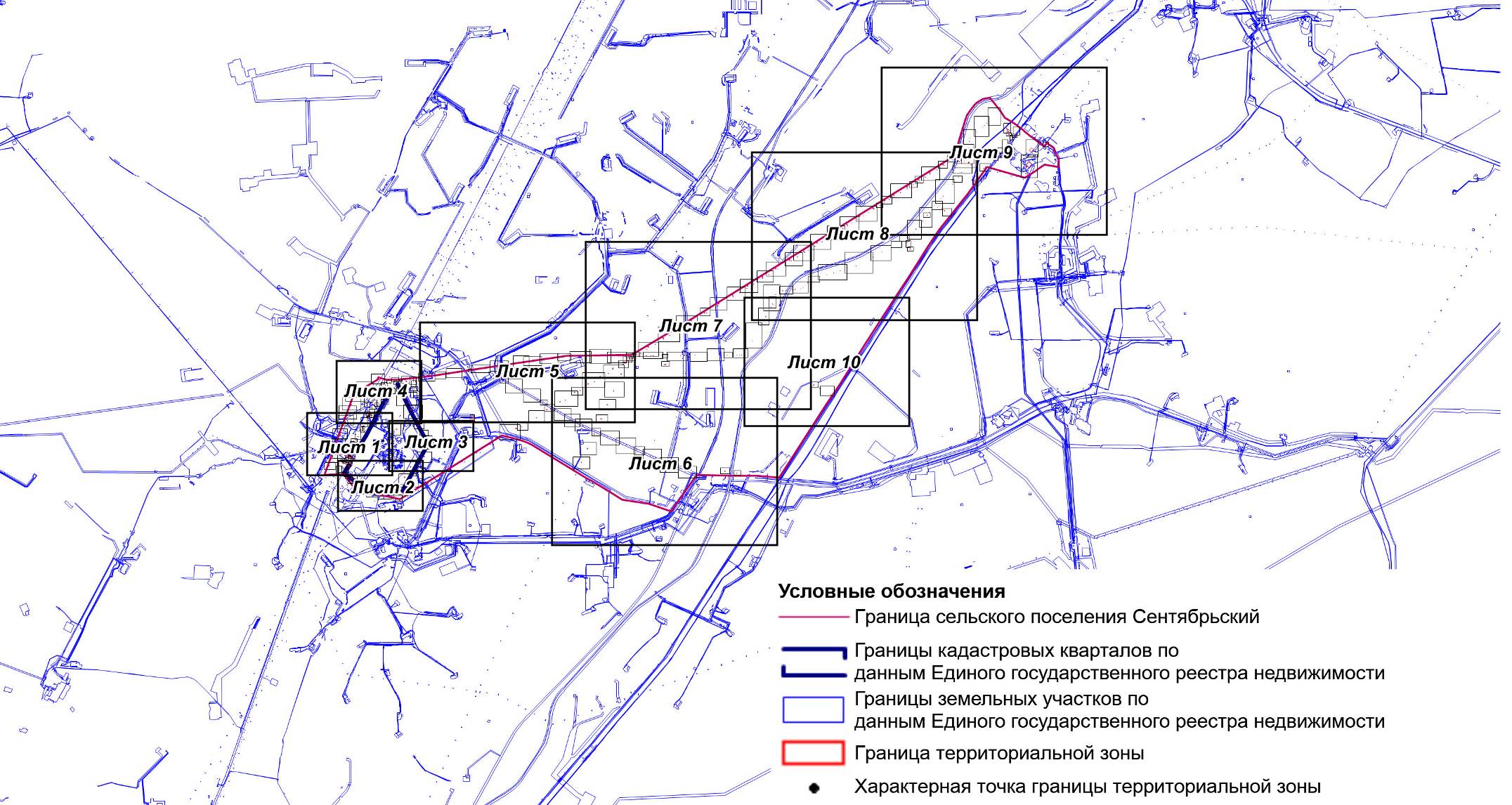 ОПИСАНИЕ МЕСТОПОЛОЖЕНИЯ ГРАНИЦЫИ. Зона инженерной инфраструктуры (вне границ населенного пункта) сельского поселения  Сентябрьский Нефтеюганского района (наименование объекта)План границ объекта (Обзорная схема границ объекта лист 1)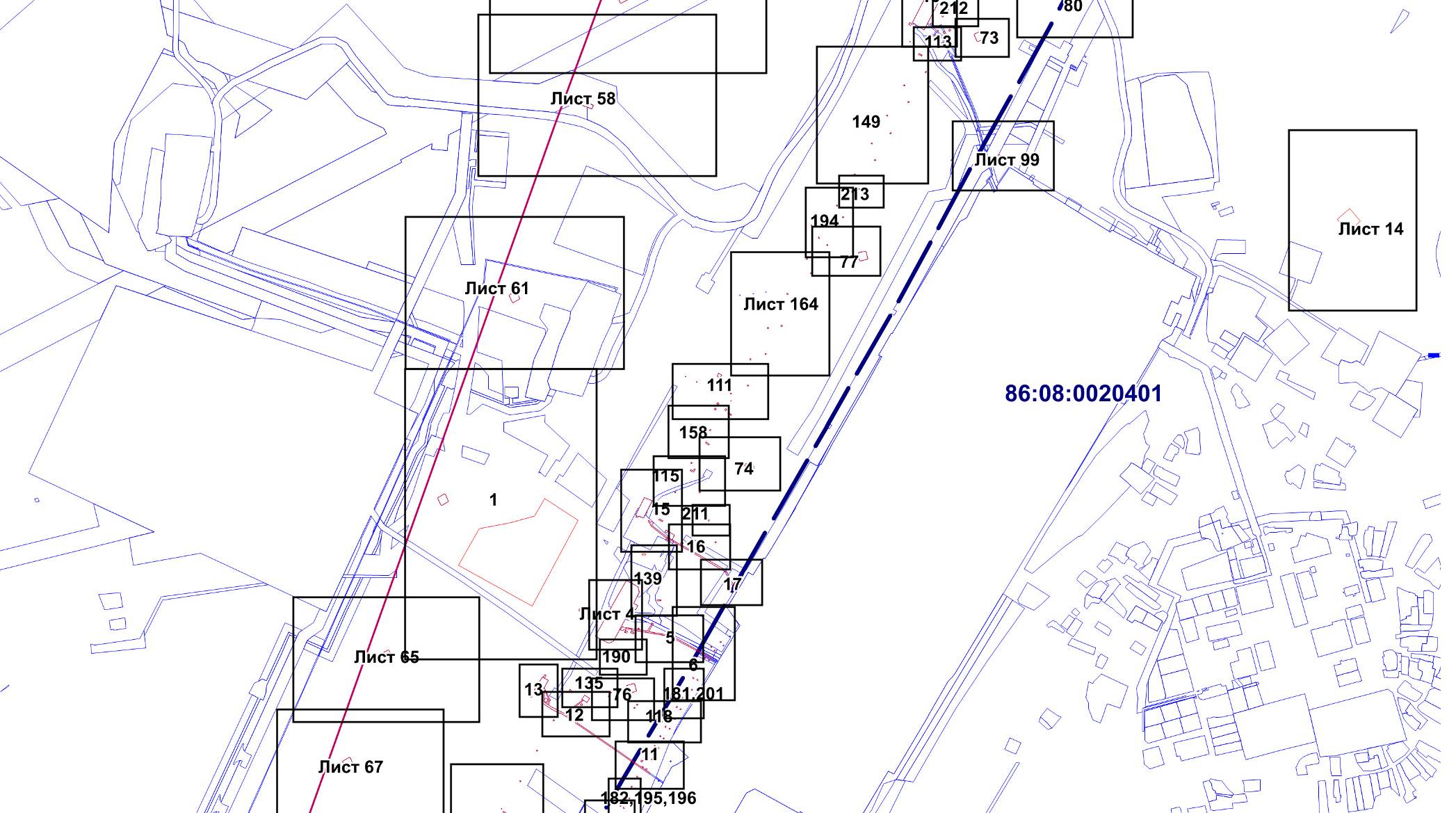 ОПИСАНИЕ МЕСТОПОЛОЖЕНИЯ ГРАНИЦЫИ. Зона инженерной инфраструктуры (вне границ населенного пункта) сельского поселения  Сентябрьский Нефтеюганского района (наименование объекта)План границ объекта (Обзорная схема границ объекта лист 2)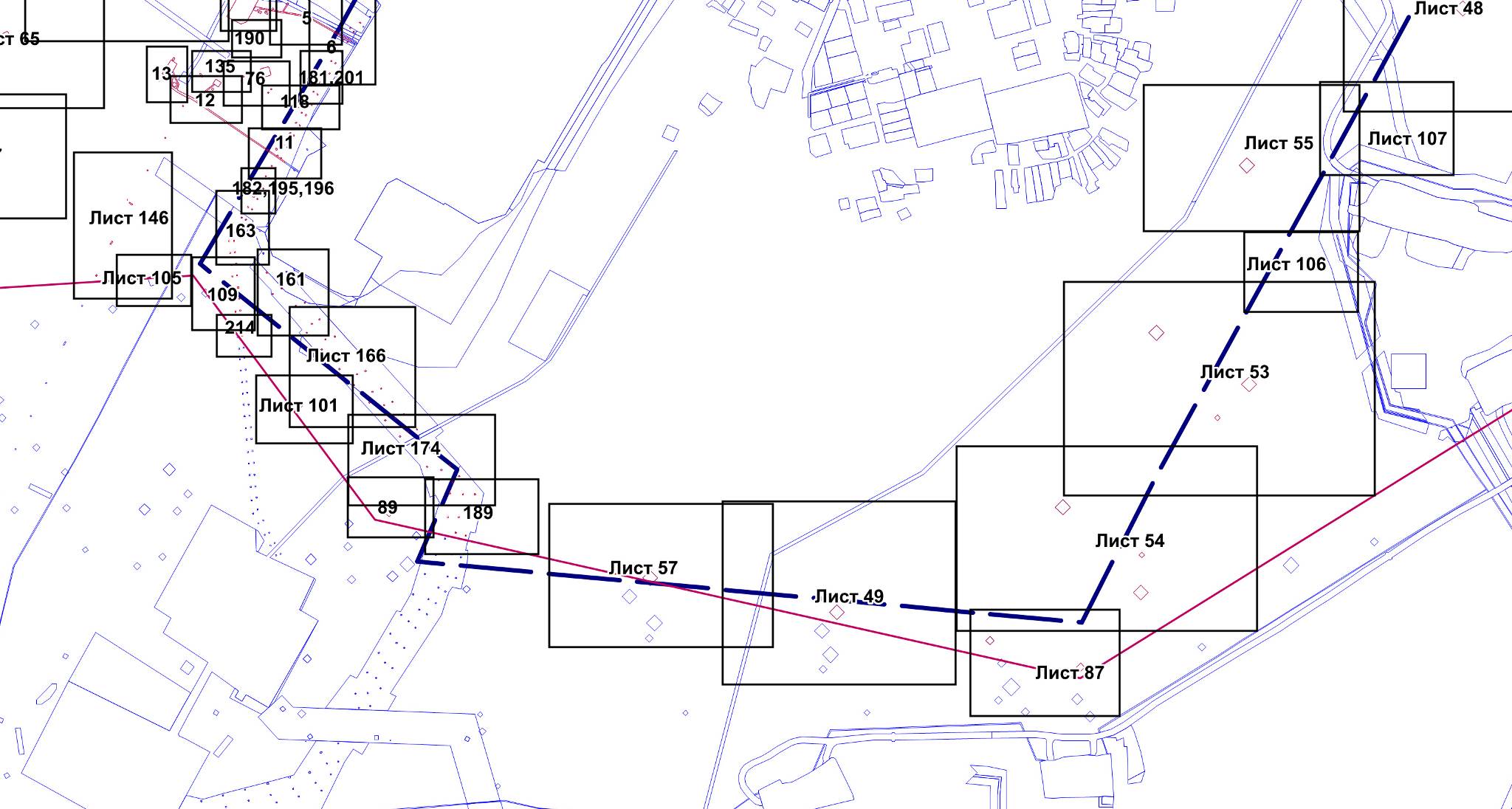 ОПИСАНИЕ МЕСТОПОЛОЖЕНИЯ ГРАНИЦЫИ. Зона инженерной инфраструктуры (вне границ населенного пункта) сельского поселения  Сентябрьский Нефтеюганского района (наименование объекта)План границ объекта (Обзорная схема границ объекта лист 3)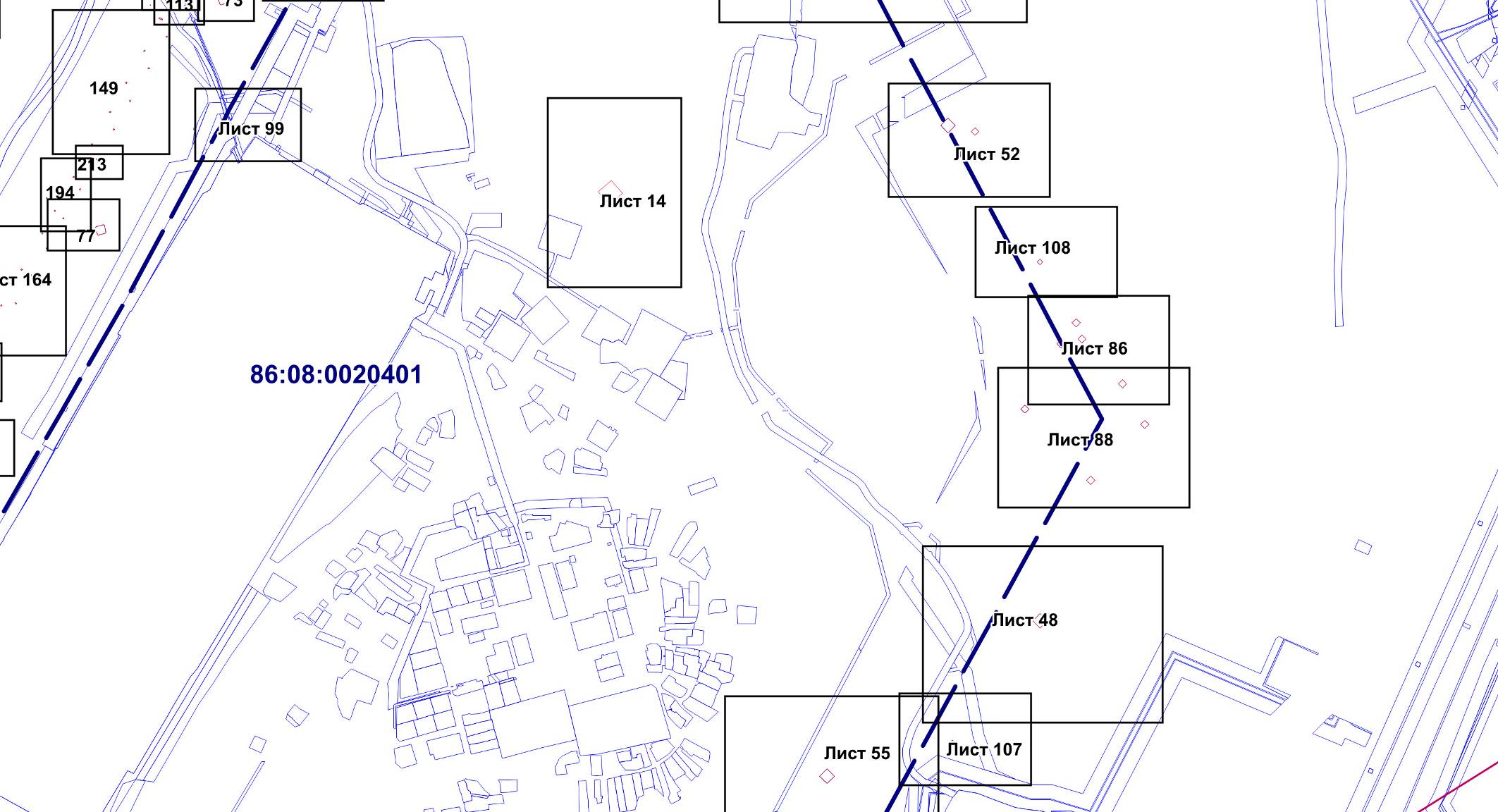 ОПИСАНИЕ МЕСТОПОЛОЖЕНИЯ ГРАНИЦЫИ. Зона инженерной инфраструктуры (вне границ населенного пункта) сельского поселения  Сентябрьский Нефтеюганского района (наименование объекта)План границ объекта (Обзорная схема границ объекта лист 4)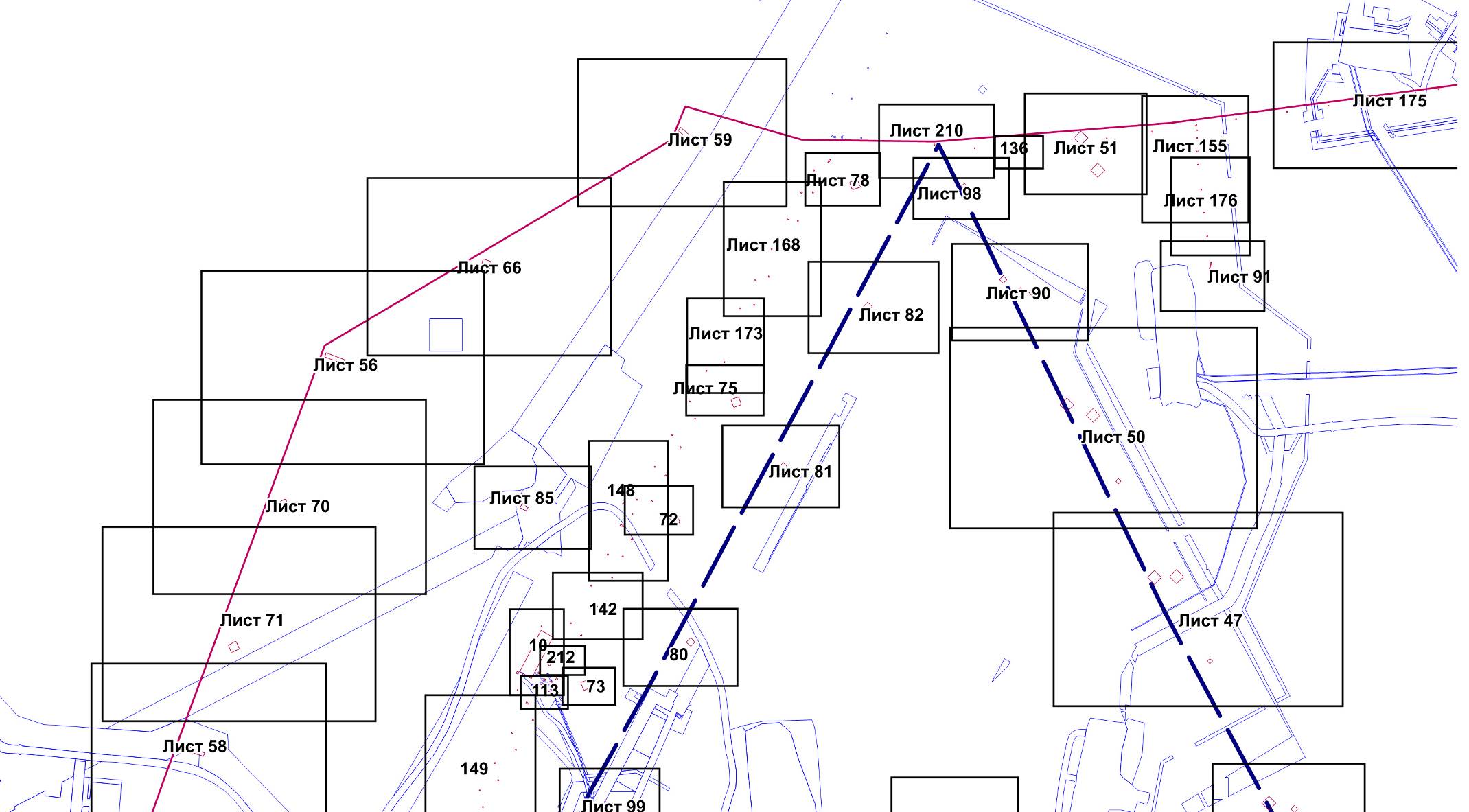 ОПИСАНИЕ МЕСТОПОЛОЖЕНИЯ ГРАНИЦЫИ. Зона инженерной инфраструктуры (вне границ населенного пункта) сельского поселения  Сентябрьский Нефтеюганского района (наименование объекта)План границ объекта (Обзорная схема границ объекта лист 5)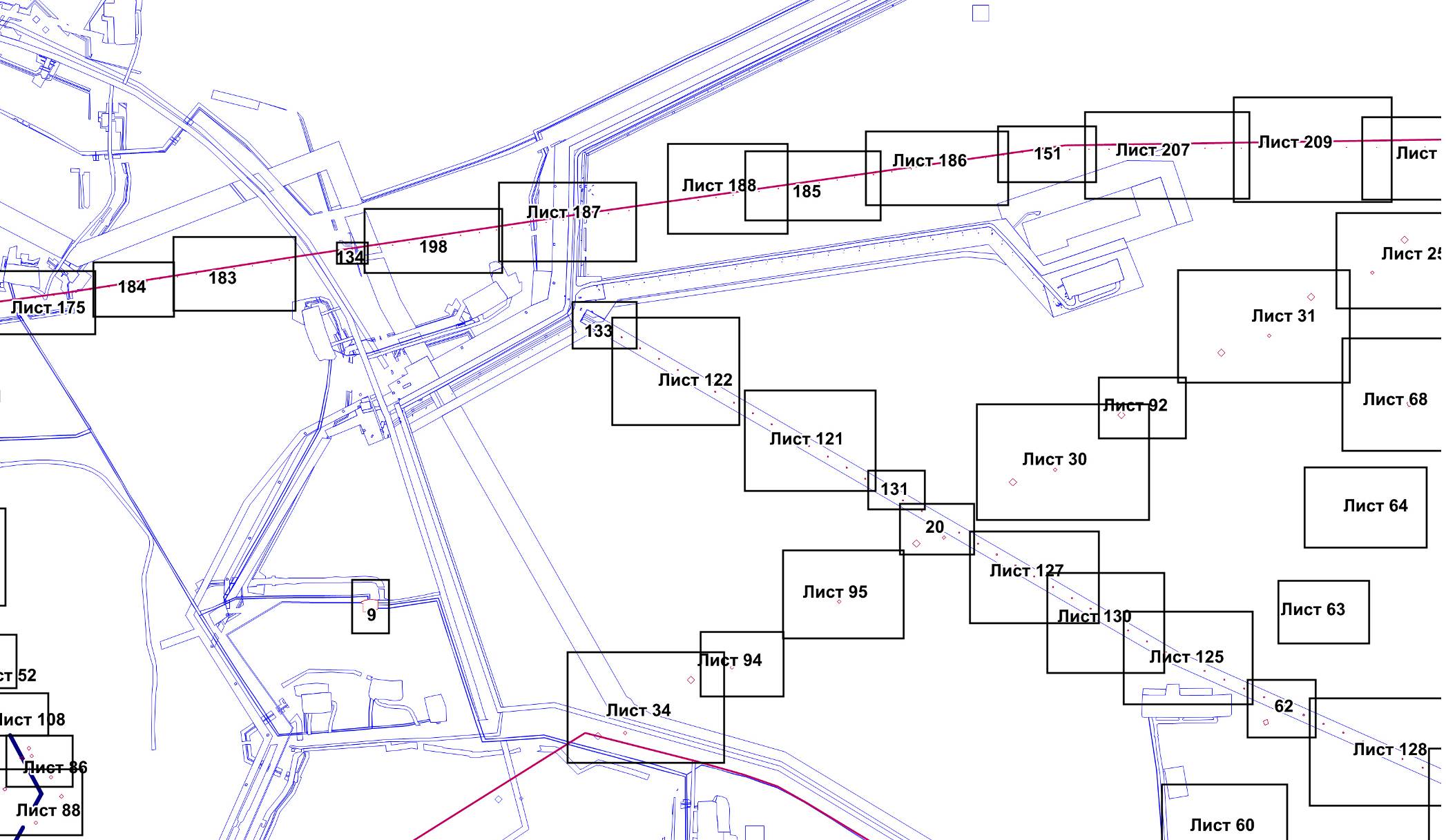 ОПИСАНИЕ МЕСТОПОЛОЖЕНИЯ ГРАНИЦЫИ. Зона инженерной инфраструктуры (вне границ населенного пункта) сельского поселения  Сентябрьский Нефтеюганского района (наименование объекта)План границ объекта (Обзорная схема границ объекта лист 6)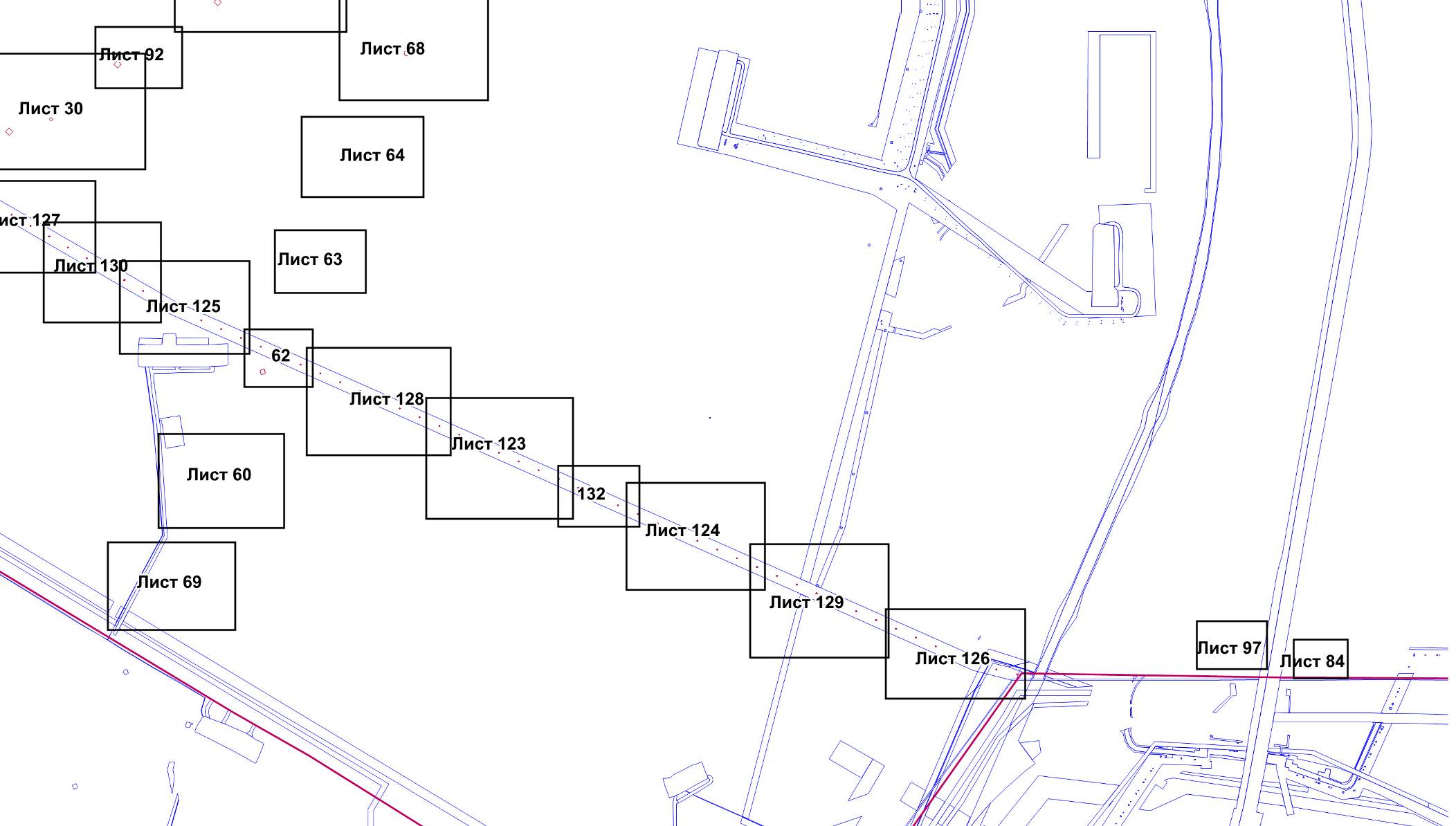 ОПИСАНИЕ МЕСТОПОЛОЖЕНИЯ ГРАНИЦЫИ. Зона инженерной инфраструктуры (вне границ населенного пункта) сельского поселения  Сентябрьский Нефтеюганского района (наименование объекта)План границ объекта (Обзорная схема границ объекта лист 7)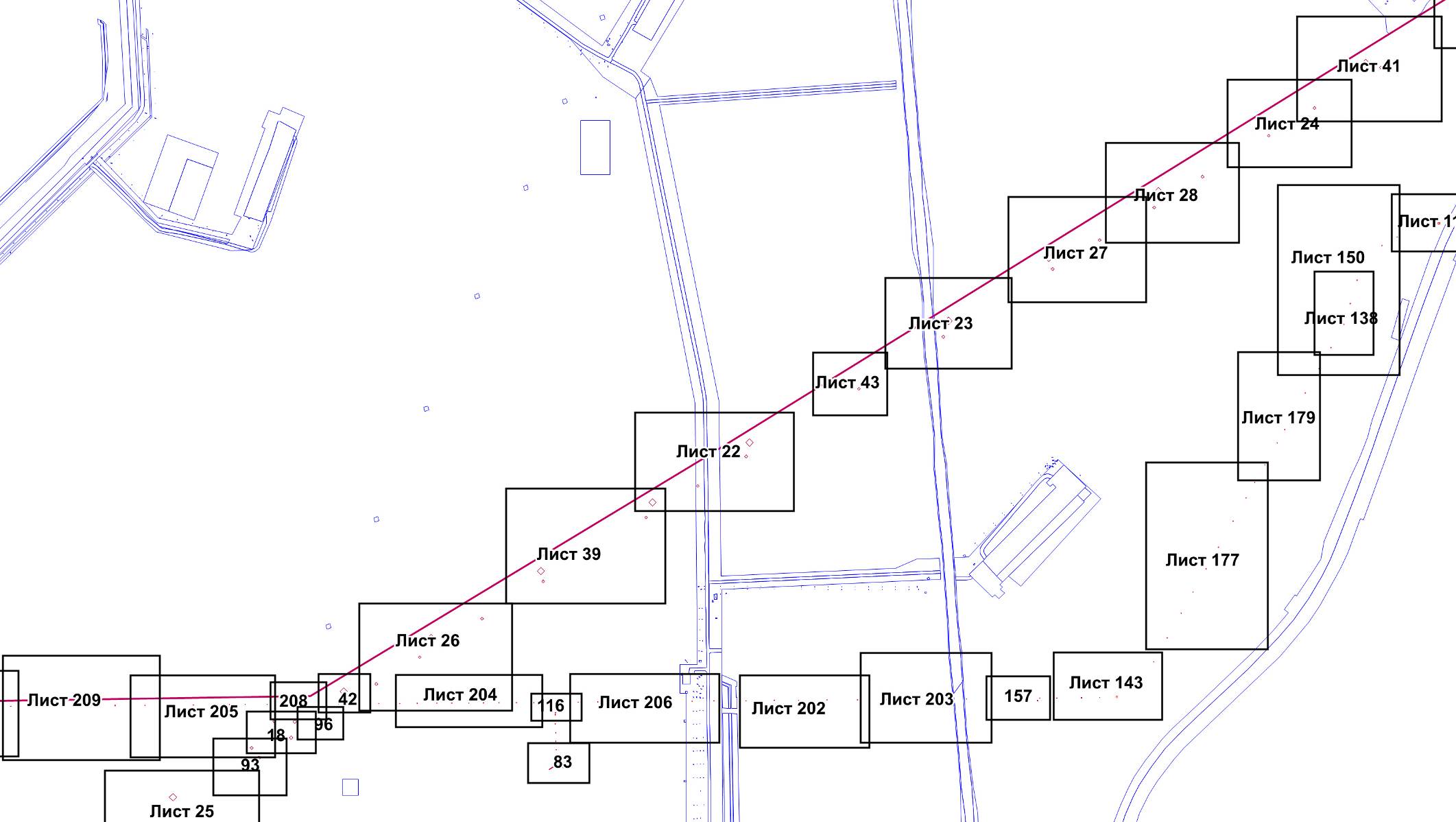 ОПИСАНИЕ МЕСТОПОЛОЖЕНИЯ ГРАНИЦЫИ. Зона инженерной инфраструктуры (вне границ населенного пункта) сельского поселения  Сентябрьский Нефтеюганского района (наименование объекта)План границ объекта (Обзорная схема границ объекта лист 8)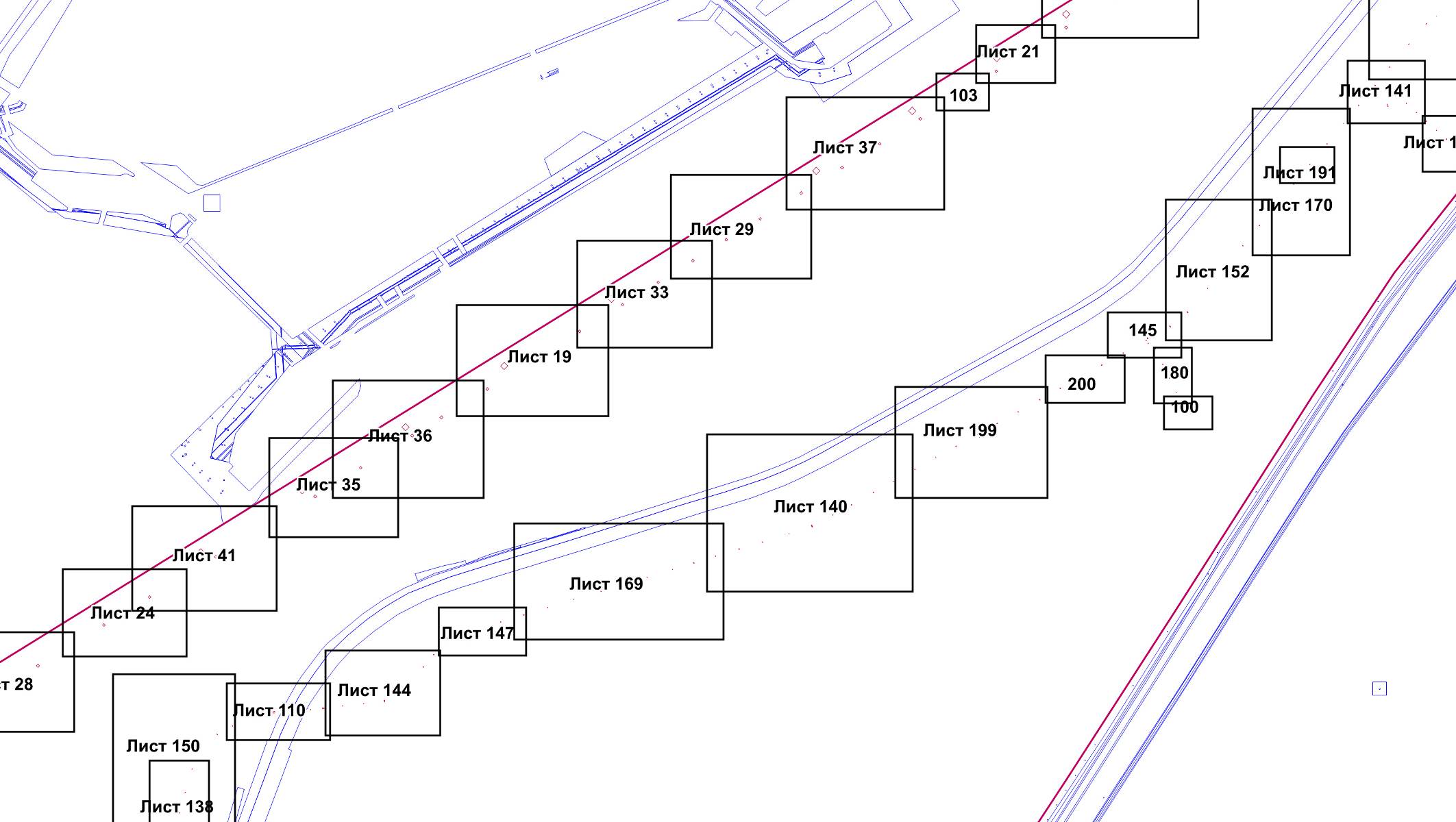 ОПИСАНИЕ МЕСТОПОЛОЖЕНИЯ ГРАНИЦЫИ. Зона инженерной инфраструктуры (вне границ населенного пункта) сельского поселения  Сентябрьский Нефтеюганского района (наименование объекта)План границ объекта (Обзорная схема границ объекта лист 9)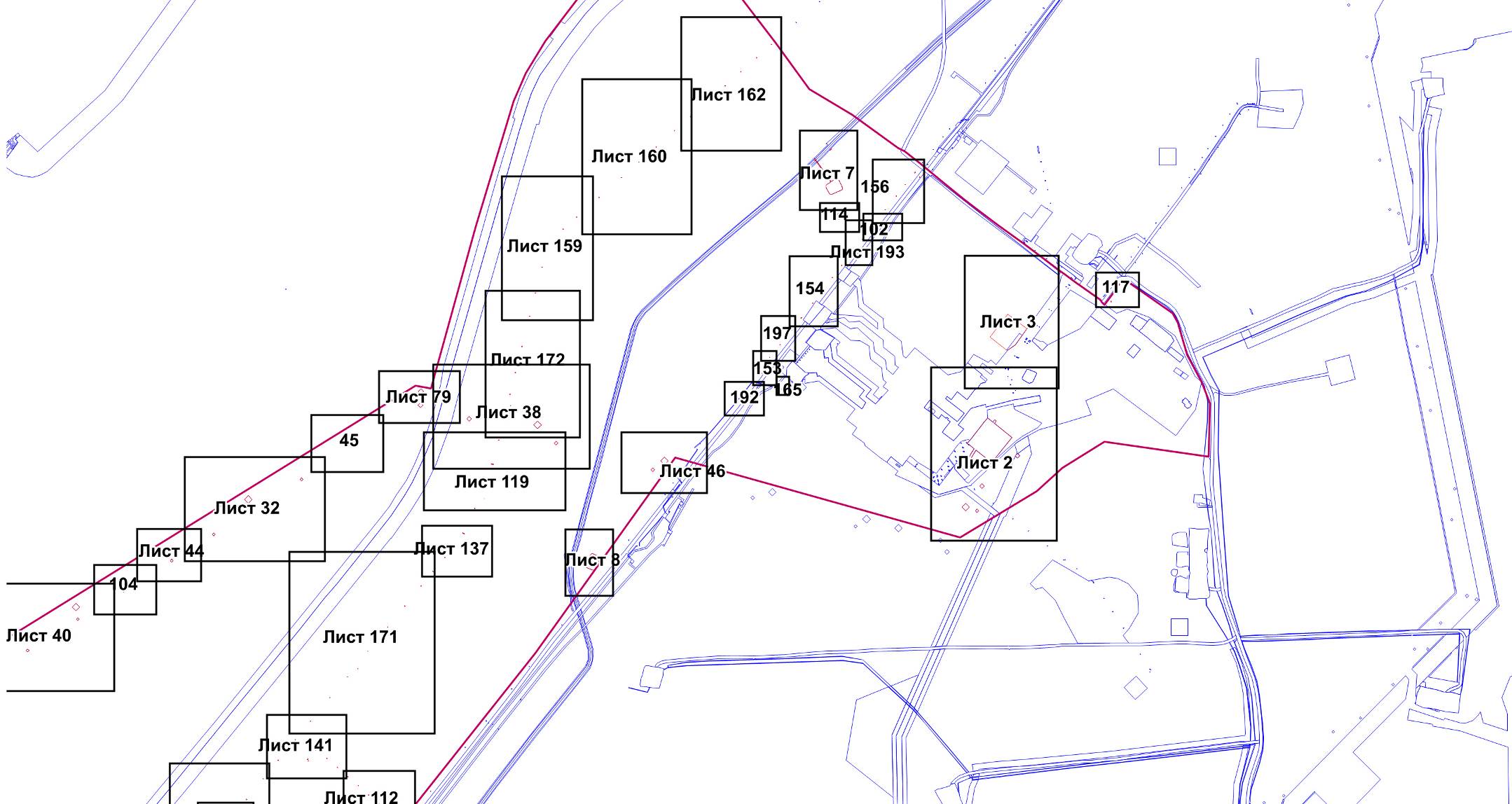 ОПИСАНИЕ МЕСТОПОЛОЖЕНИЯ ГРАНИЦЫИ. Зона инженерной инфраструктуры (вне границ населенного пункта) сельского поселения  Сентябрьский Нефтеюганского района (наименование объекта)План границ объекта (Обзорная схема границ объекта лист 10)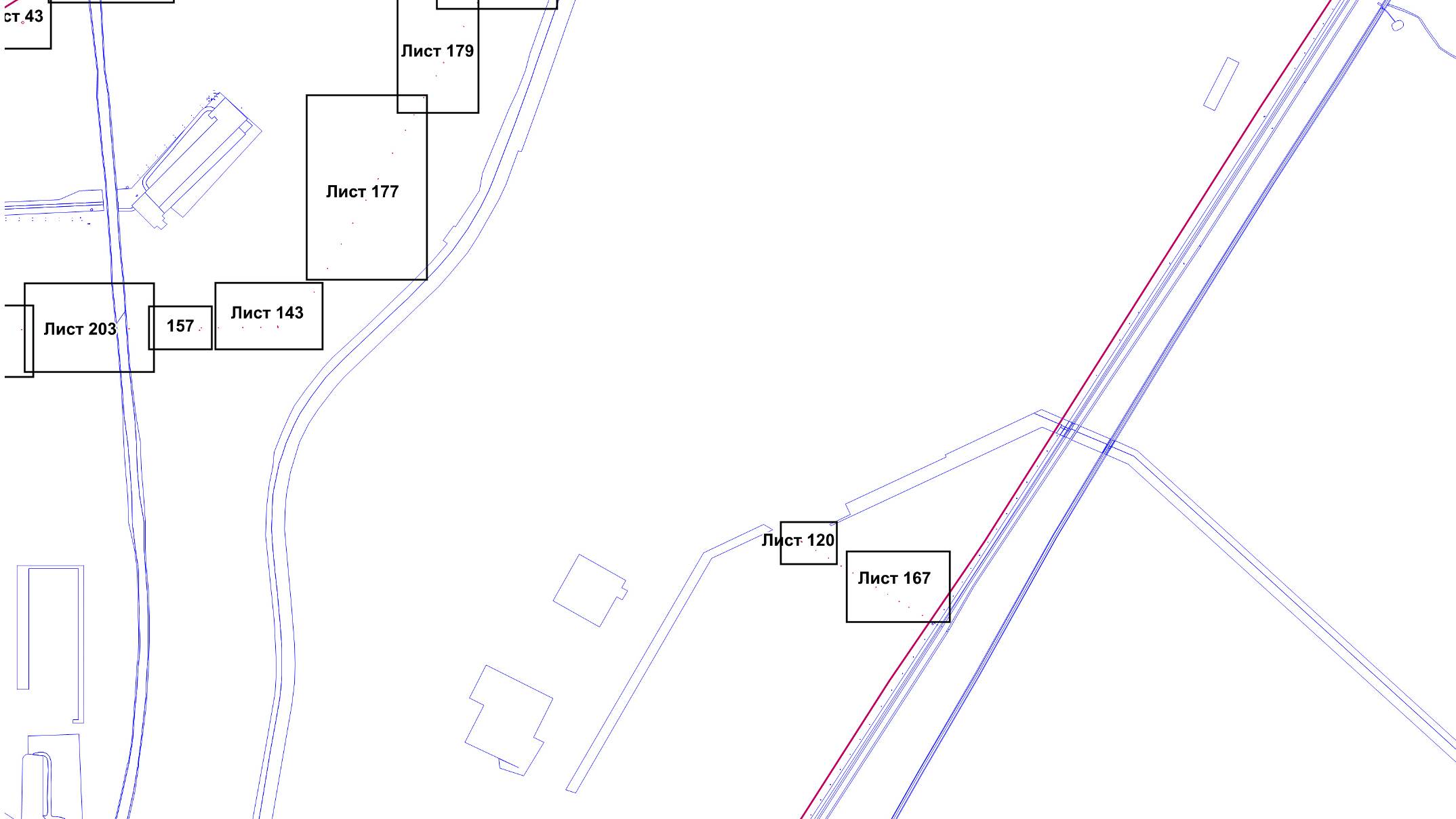 ОПИСАНИЕ МЕСТОПОЛОЖЕНИЯ ГРАНИЦЫИ. Зона инженерной инфраструктуры (вне границ населенного пункта) сельского поселения  Сентябрьский Нефтеюганского района (наименование объекта)План границ объекта (Выносной лист 1)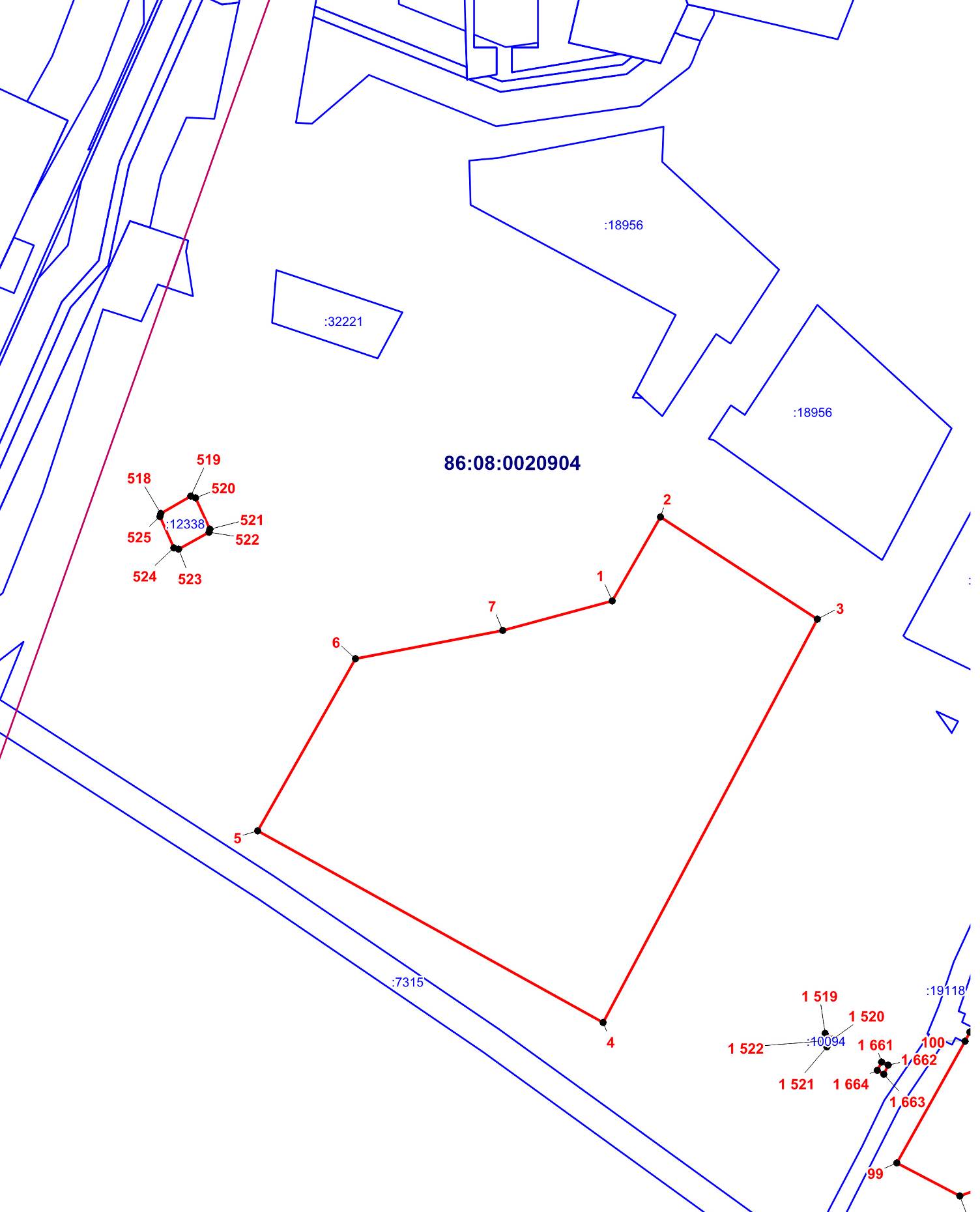 ОПИСАНИЕ МЕСТОПОЛОЖЕНИЯ ГРАНИЦЫИ. Зона инженерной инфраструктуры (вне границ населенного пункта) сельского поселения  Сентябрьский Нефтеюганского района (наименование объекта)План границ объекта (Выносной лист 2)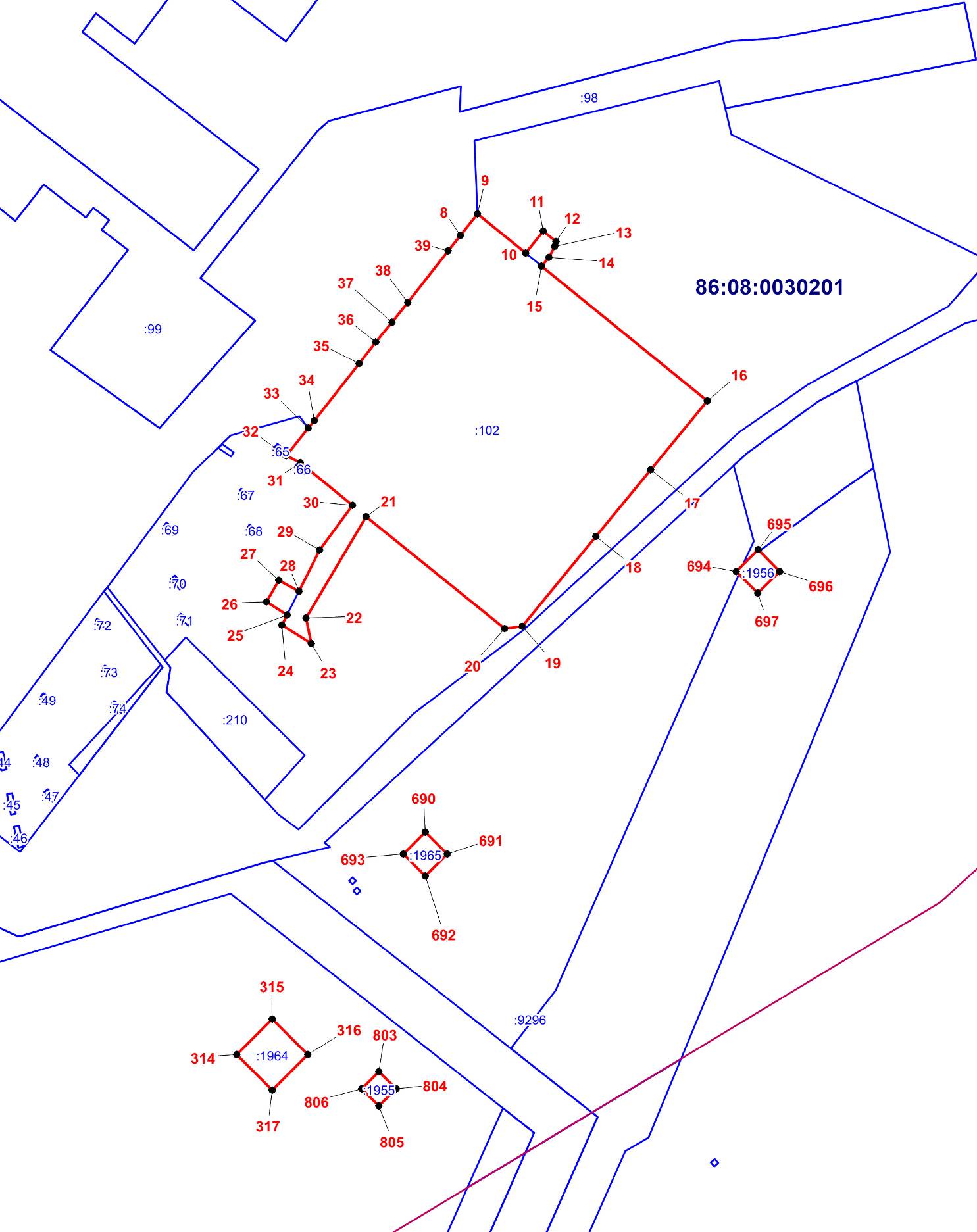 ОПИСАНИЕ МЕСТОПОЛОЖЕНИЯ ГРАНИЦЫИ. Зона инженерной инфраструктуры (вне границ населенного пункта) сельского поселения  Сентябрьский Нефтеюганского района (наименование объекта)План границ объекта (Выносной лист 3)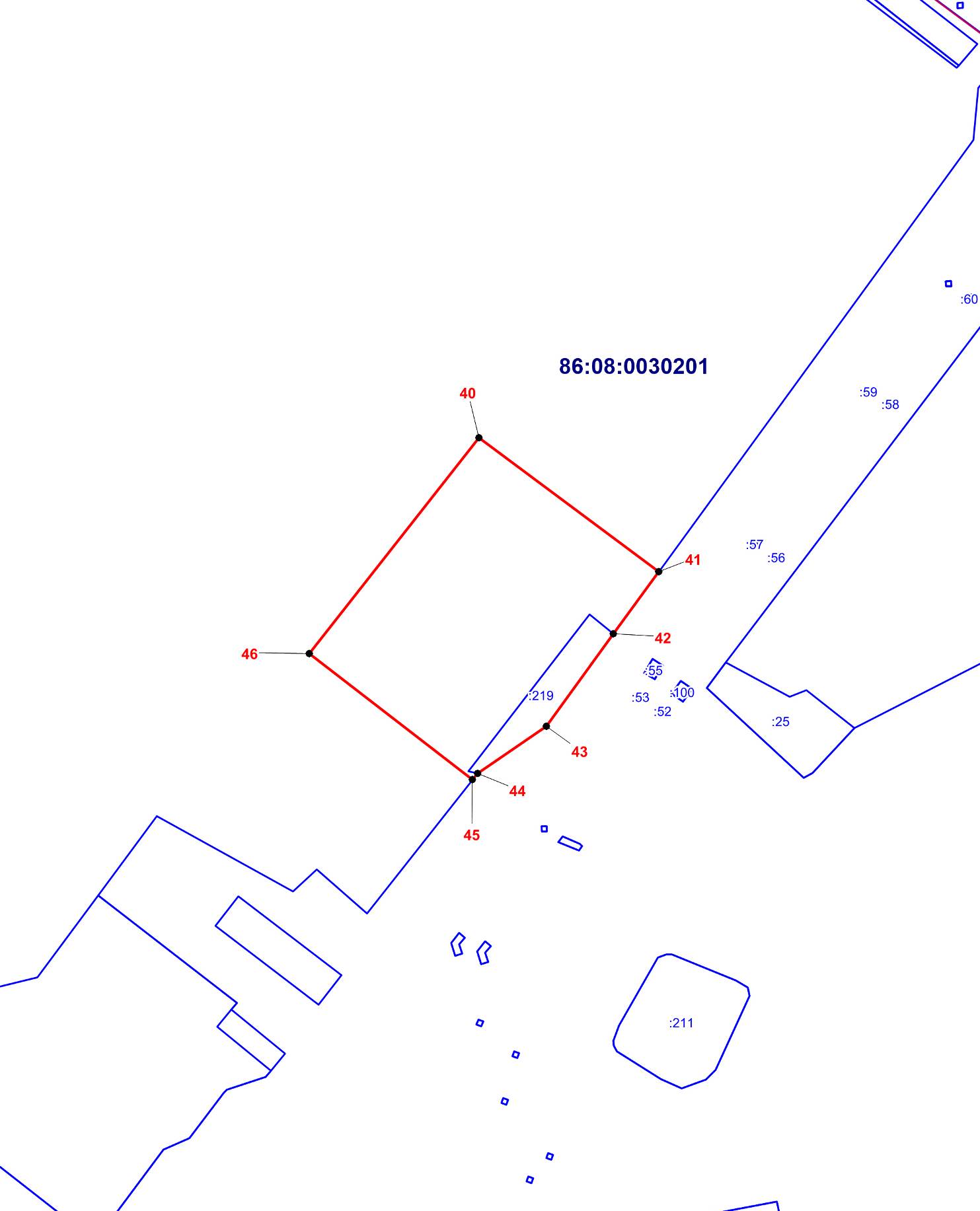 ОПИСАНИЕ МЕСТОПОЛОЖЕНИЯ ГРАНИЦЫИ. Зона инженерной инфраструктуры (вне границ населенного пункта) сельского поселения  Сентябрьский Нефтеюганского района (наименование объекта)План границ объекта (Выносной лист 4)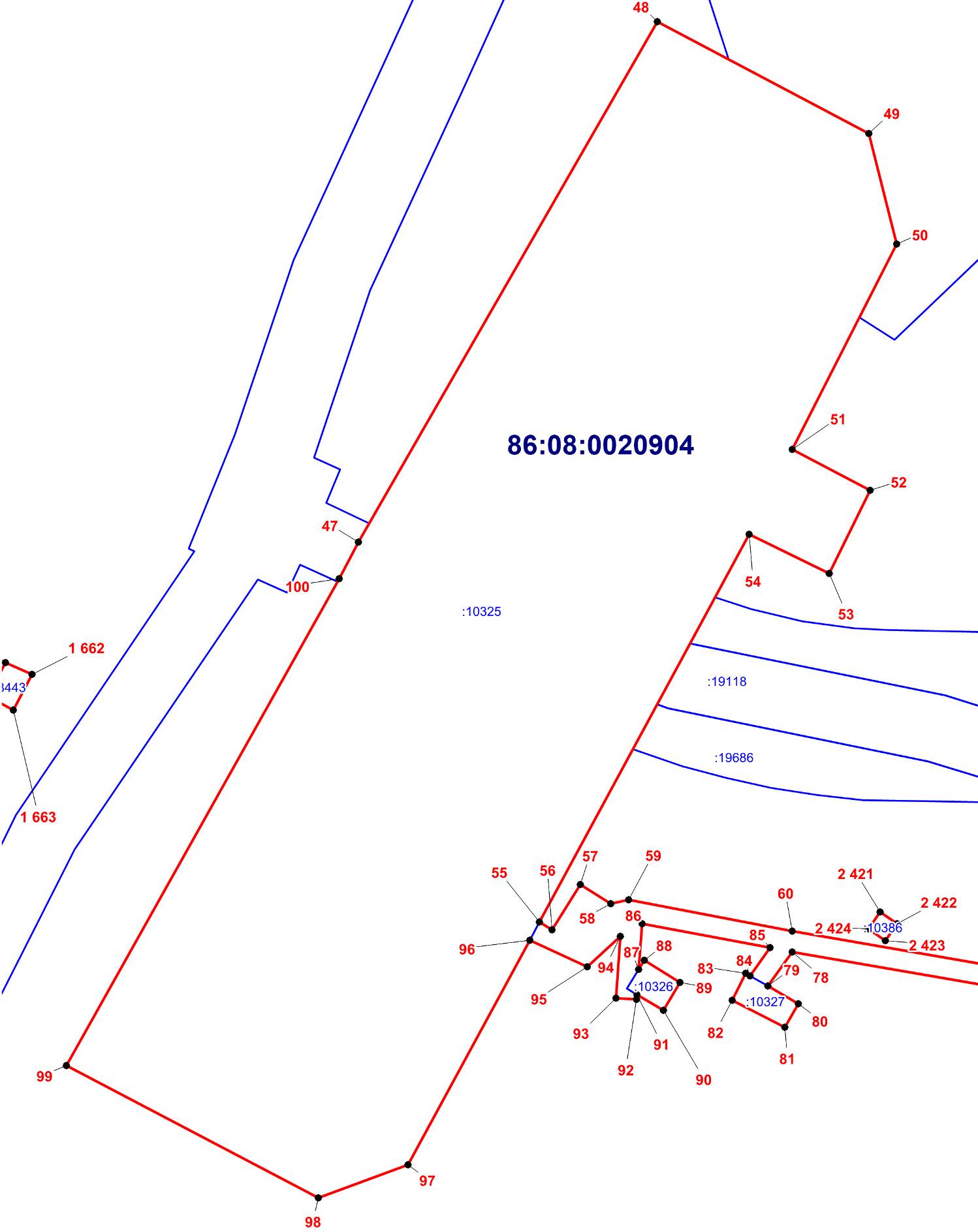 ОПИСАНИЕ МЕСТОПОЛОЖЕНИЯ ГРАНИЦЫИ. Зона инженерной инфраструктуры (вне границ населенного пункта) сельского поселения  Сентябрьский Нефтеюганского района (наименование объекта)План границ объекта (Выносной лист 5)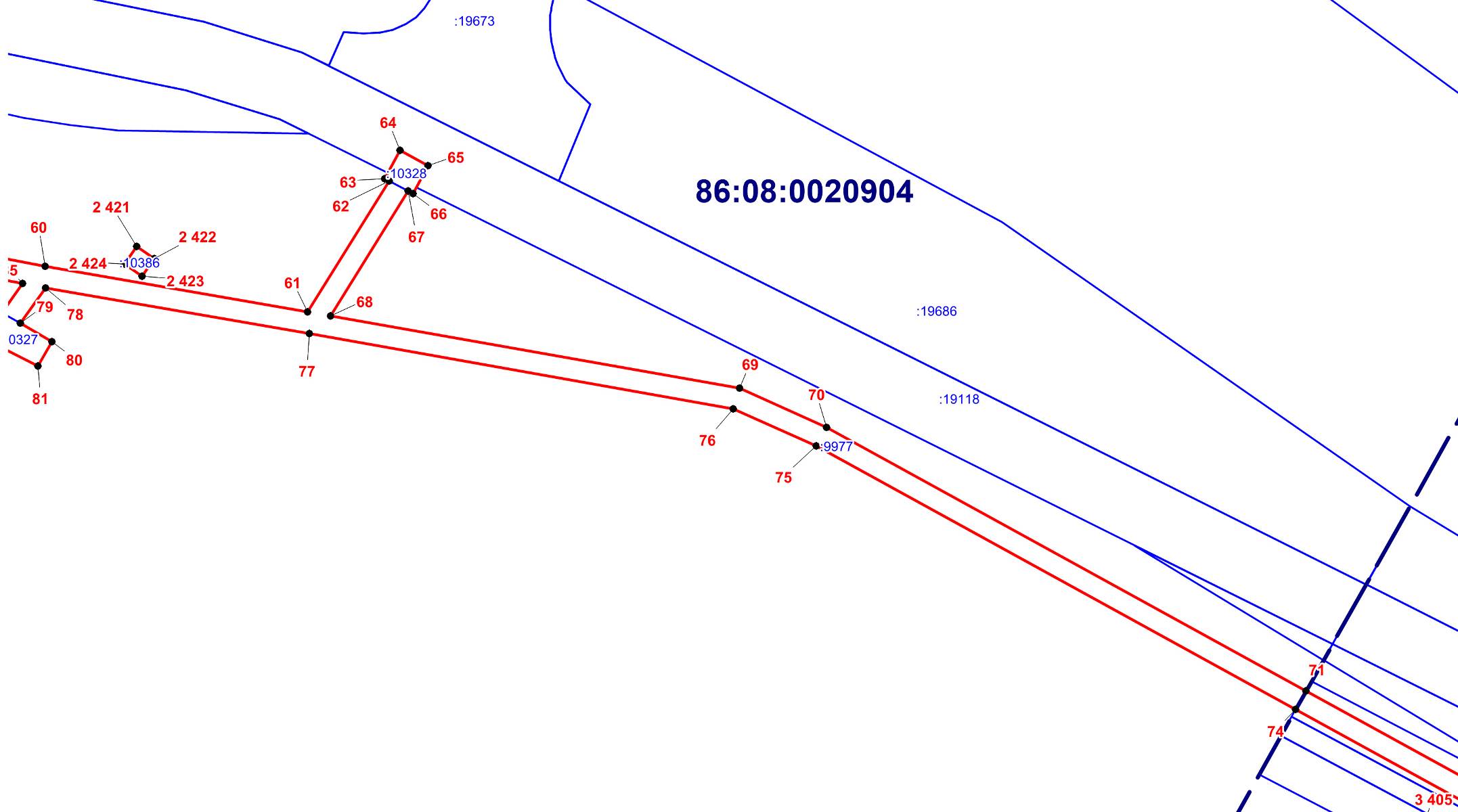 ОПИСАНИЕ МЕСТОПОЛОЖЕНИЯ ГРАНИЦЫИ. Зона инженерной инфраструктуры (вне границ населенного пункта) сельского поселения  Сентябрьский Нефтеюганского района (наименование объекта)План границ объекта (Выносной лист 6)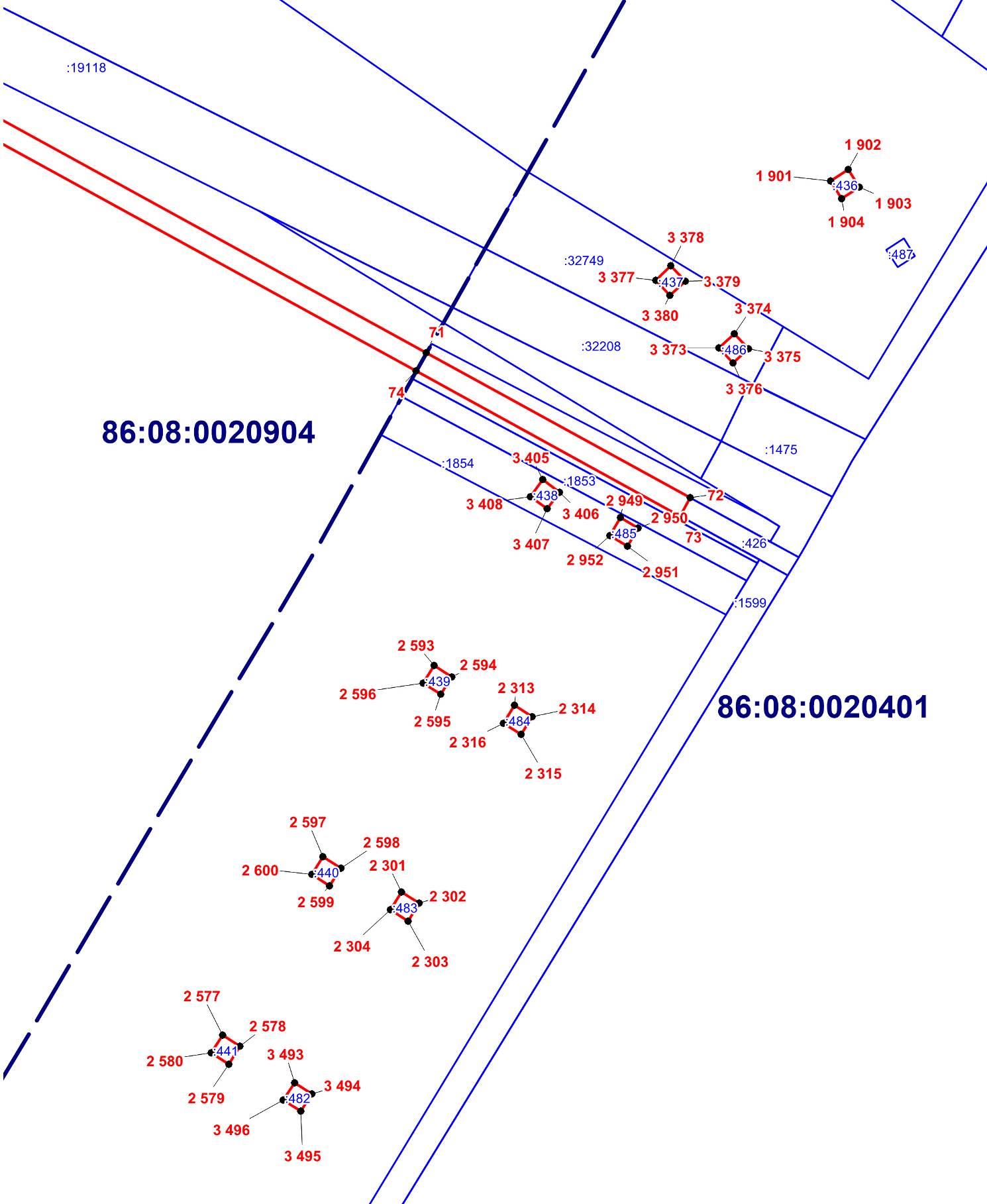 ОПИСАНИЕ МЕСТОПОЛОЖЕНИЯ ГРАНИЦЫИ. Зона инженерной инфраструктуры (вне границ населенного пункта) сельского поселения  Сентябрьский Нефтеюганского района (наименование объекта)План границ объекта (Выносной лист 7)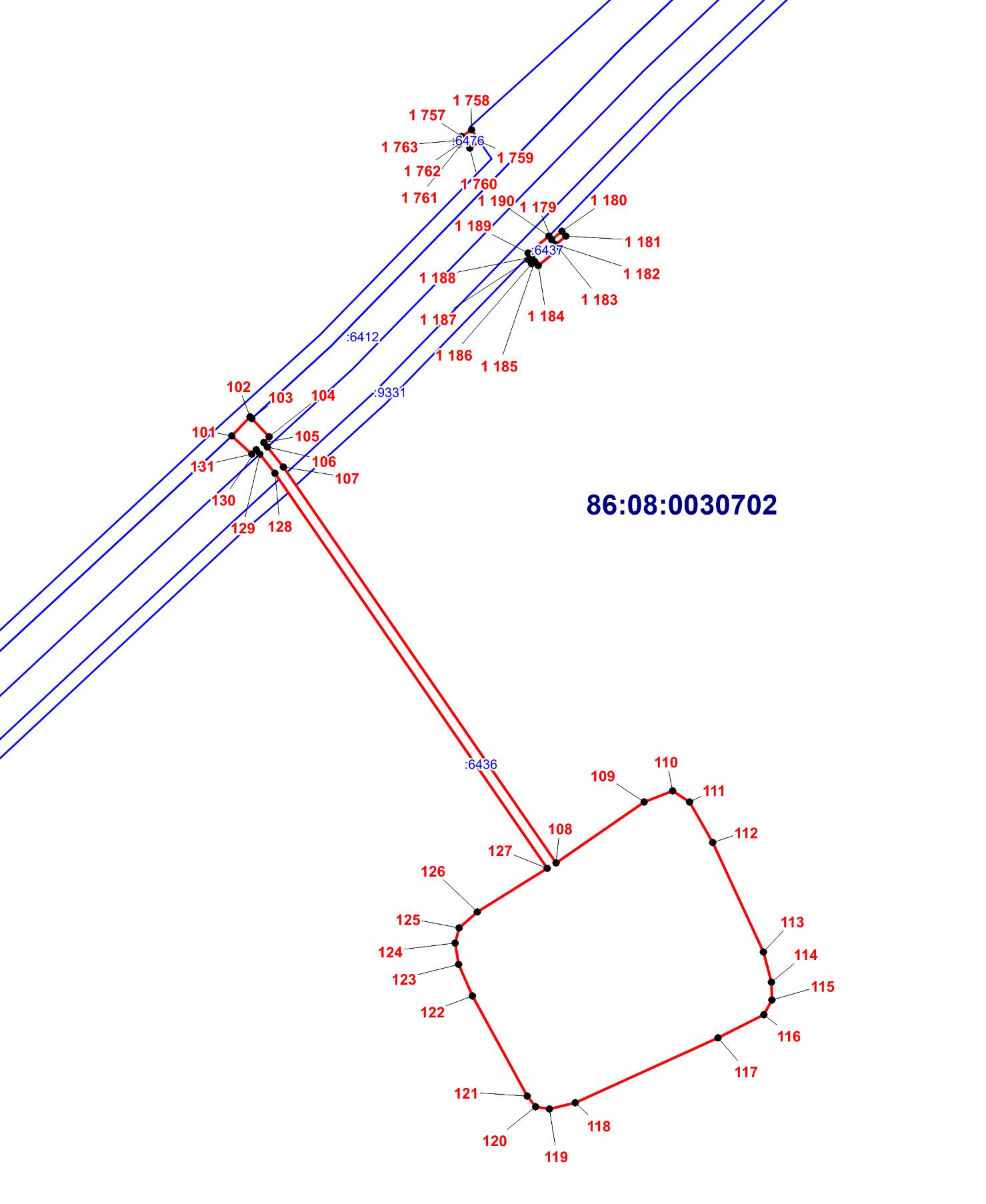 ОПИСАНИЕ МЕСТОПОЛОЖЕНИЯ ГРАНИЦЫИ. Зона инженерной инфраструктуры (вне границ населенного пункта) сельского поселения  Сентябрьский Нефтеюганского района (наименование объекта)План границ объекта (Выносной лист 8)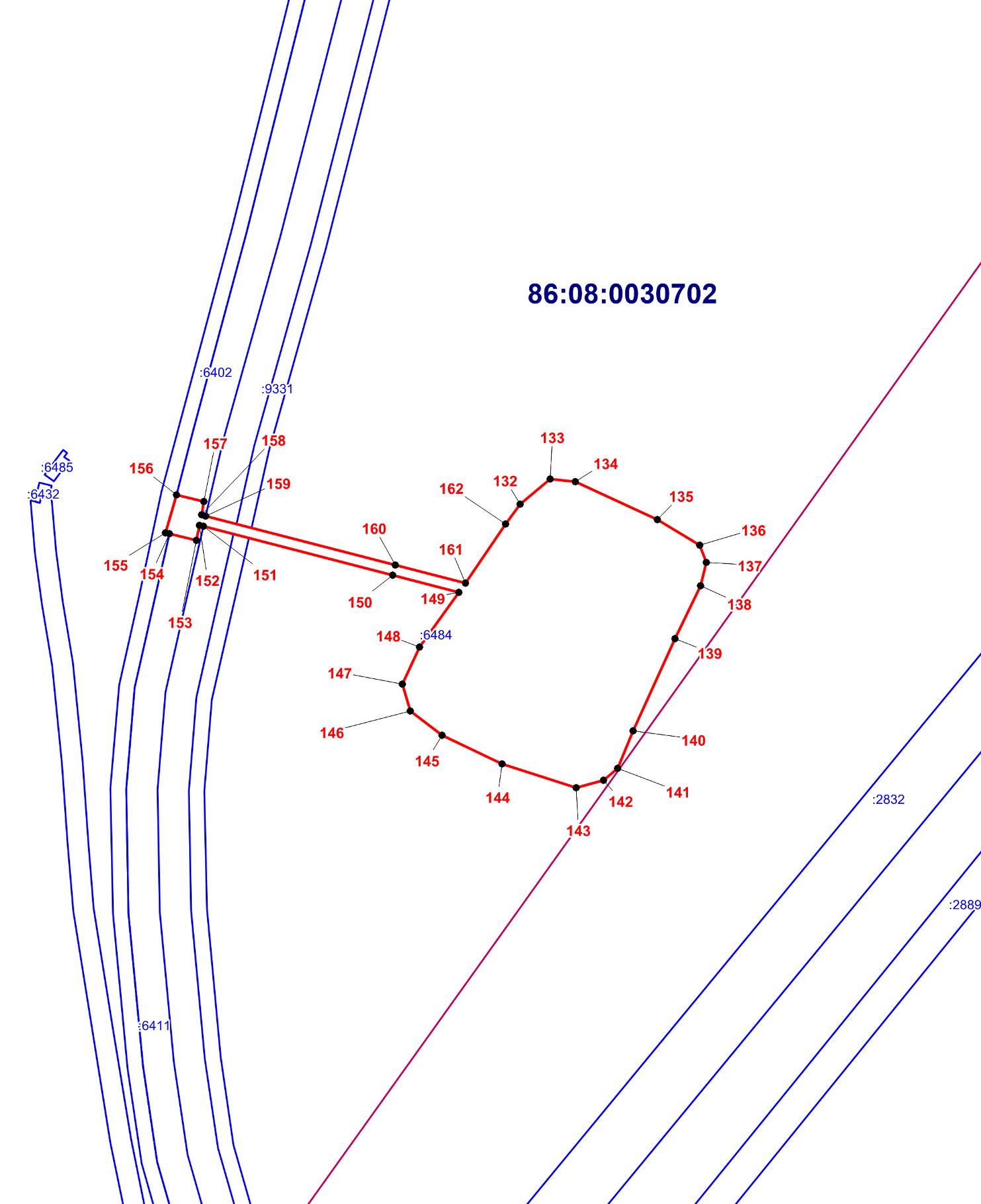 ОПИСАНИЕ МЕСТОПОЛОЖЕНИЯ ГРАНИЦЫИ. Зона инженерной инфраструктуры (вне границ населенного пункта) сельского поселения  Сентябрьский Нефтеюганского района (наименование объекта)План границ объекта (Выносной лист 9)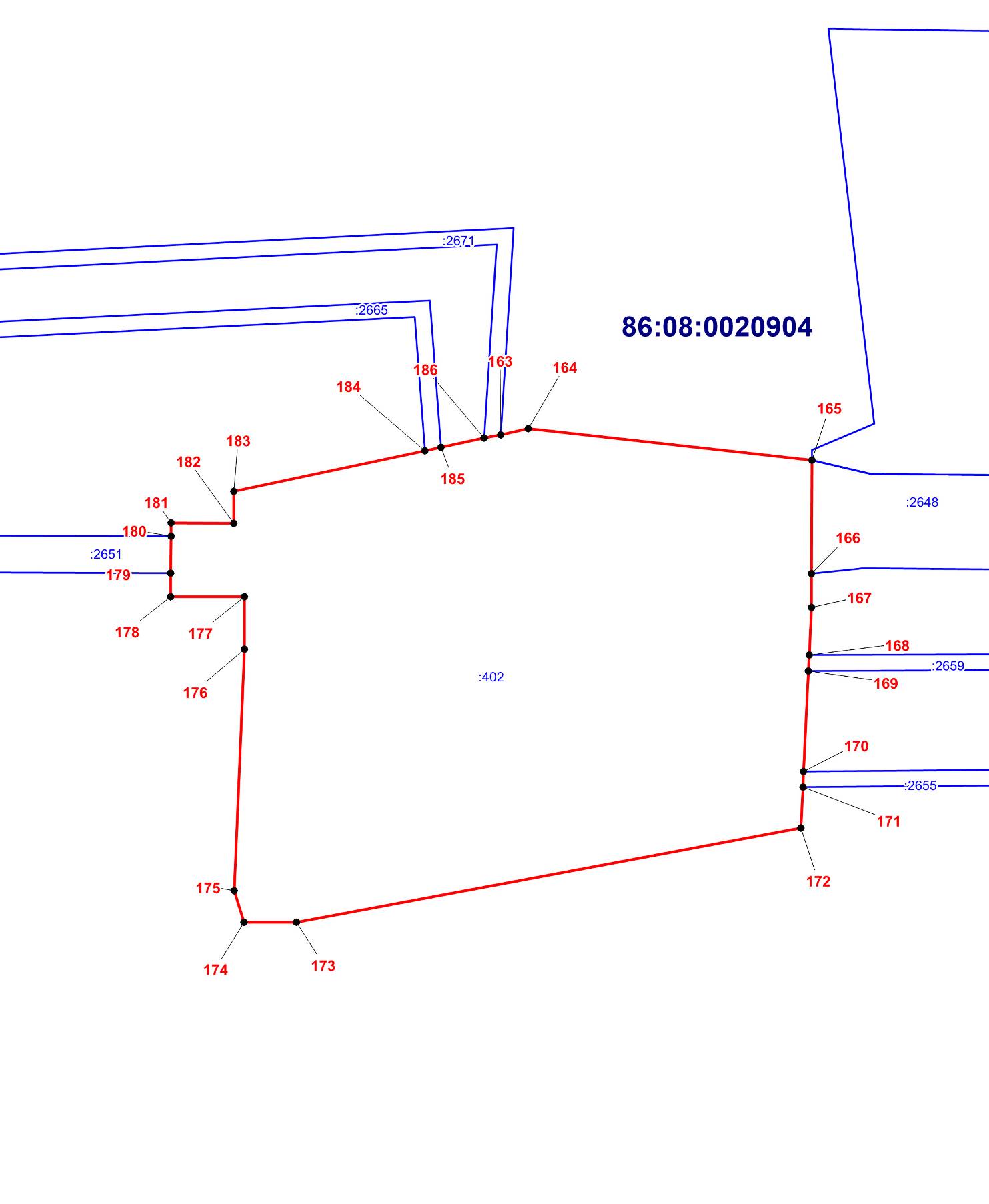 ОПИСАНИЕ МЕСТОПОЛОЖЕНИЯ ГРАНИЦЫИ. Зона инженерной инфраструктуры (вне границ населенного пункта) сельского поселения  Сентябрьский Нефтеюганского района (наименование объекта)План границ объекта (Выносной лист 10)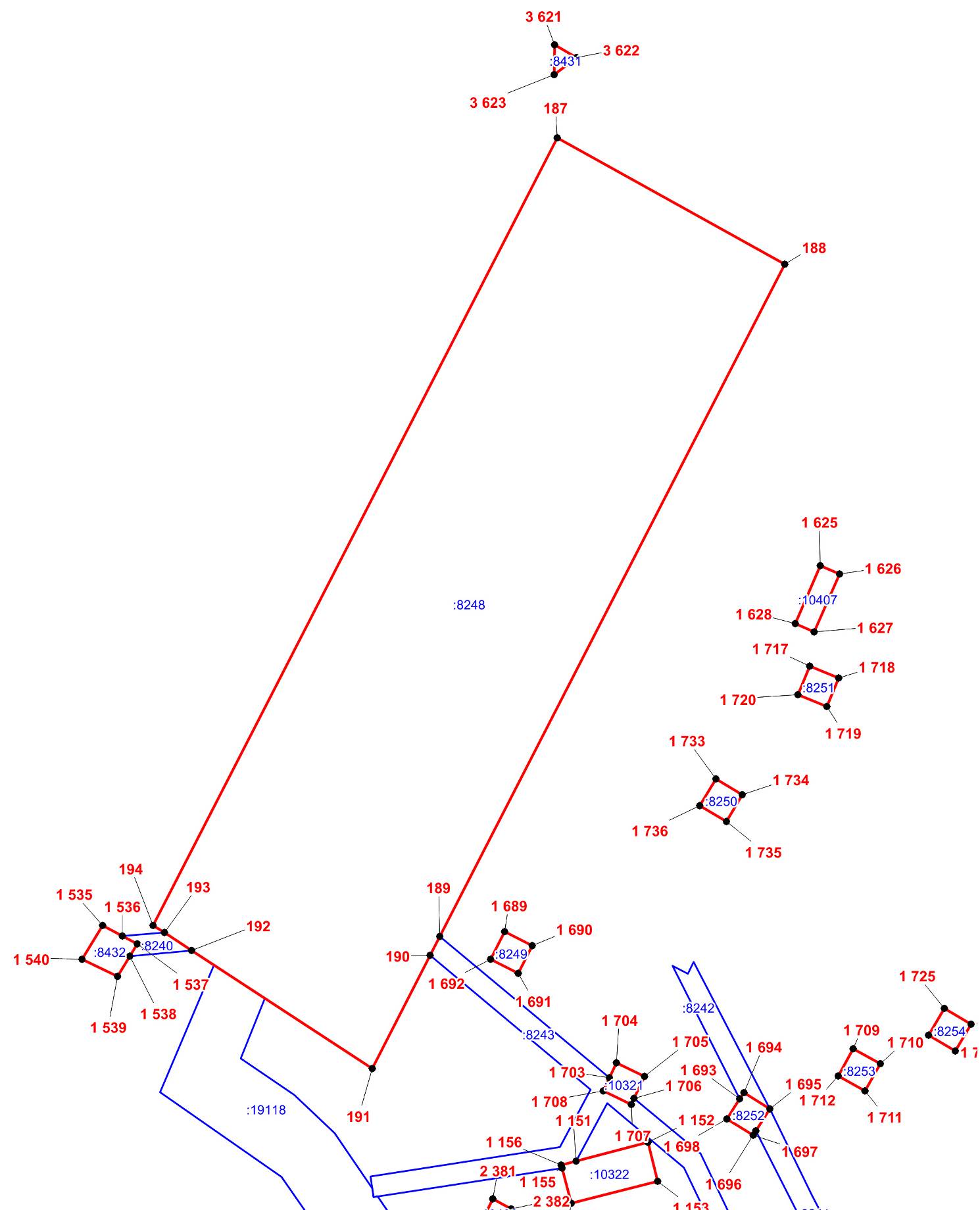 ОПИСАНИЕ МЕСТОПОЛОЖЕНИЯ ГРАНИЦЫИ. Зона инженерной инфраструктуры (вне границ населенного пункта) сельского поселения  Сентябрьский Нефтеюганского района (наименование объекта)План границ объекта (Выносной лист 11)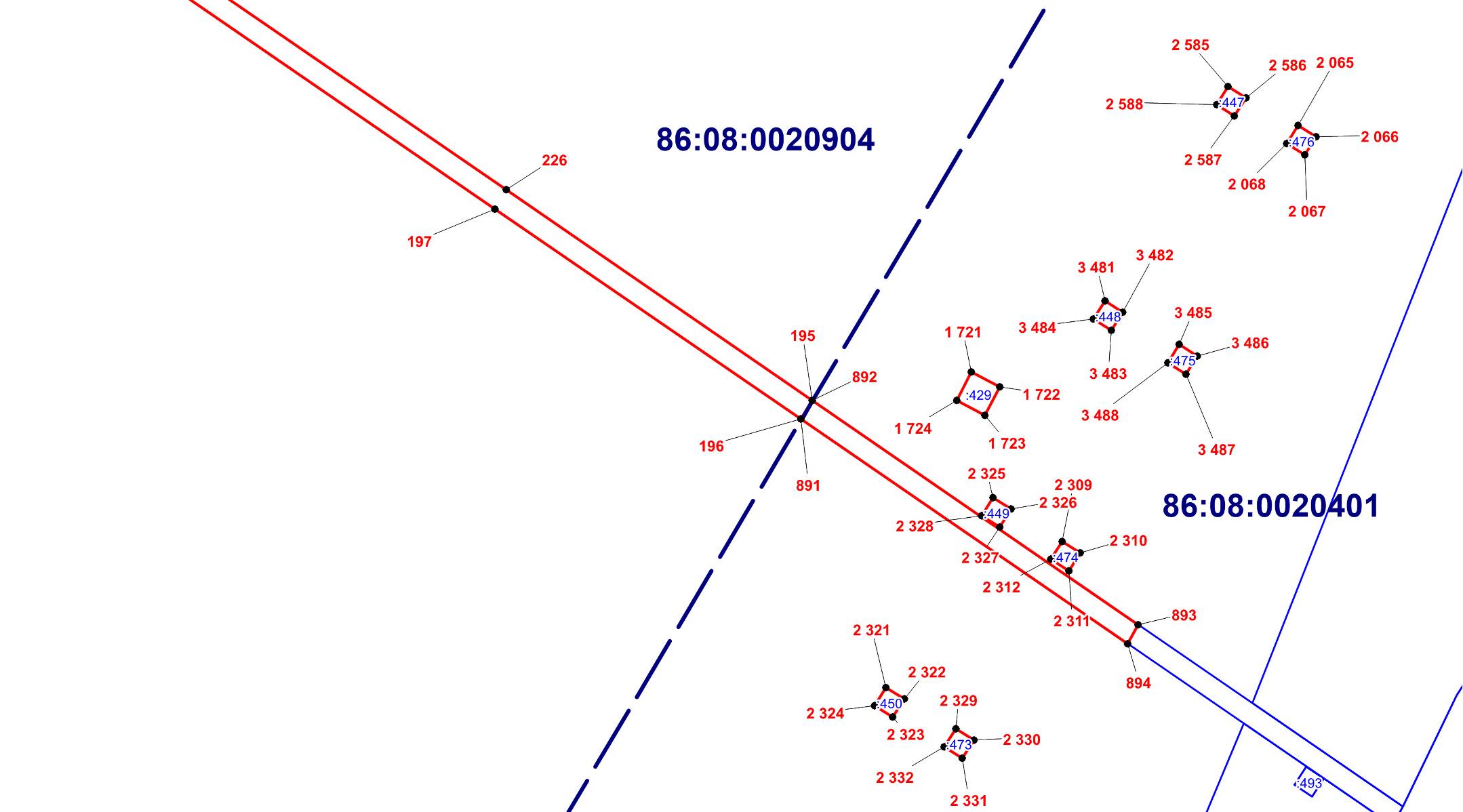 ОПИСАНИЕ МЕСТОПОЛОЖЕНИЯ ГРАНИЦЫИ. Зона инженерной инфраструктуры (вне границ населенного пункта) сельского поселения  Сентябрьский Нефтеюганского района (наименование объекта)План границ объекта (Выносной лист 12)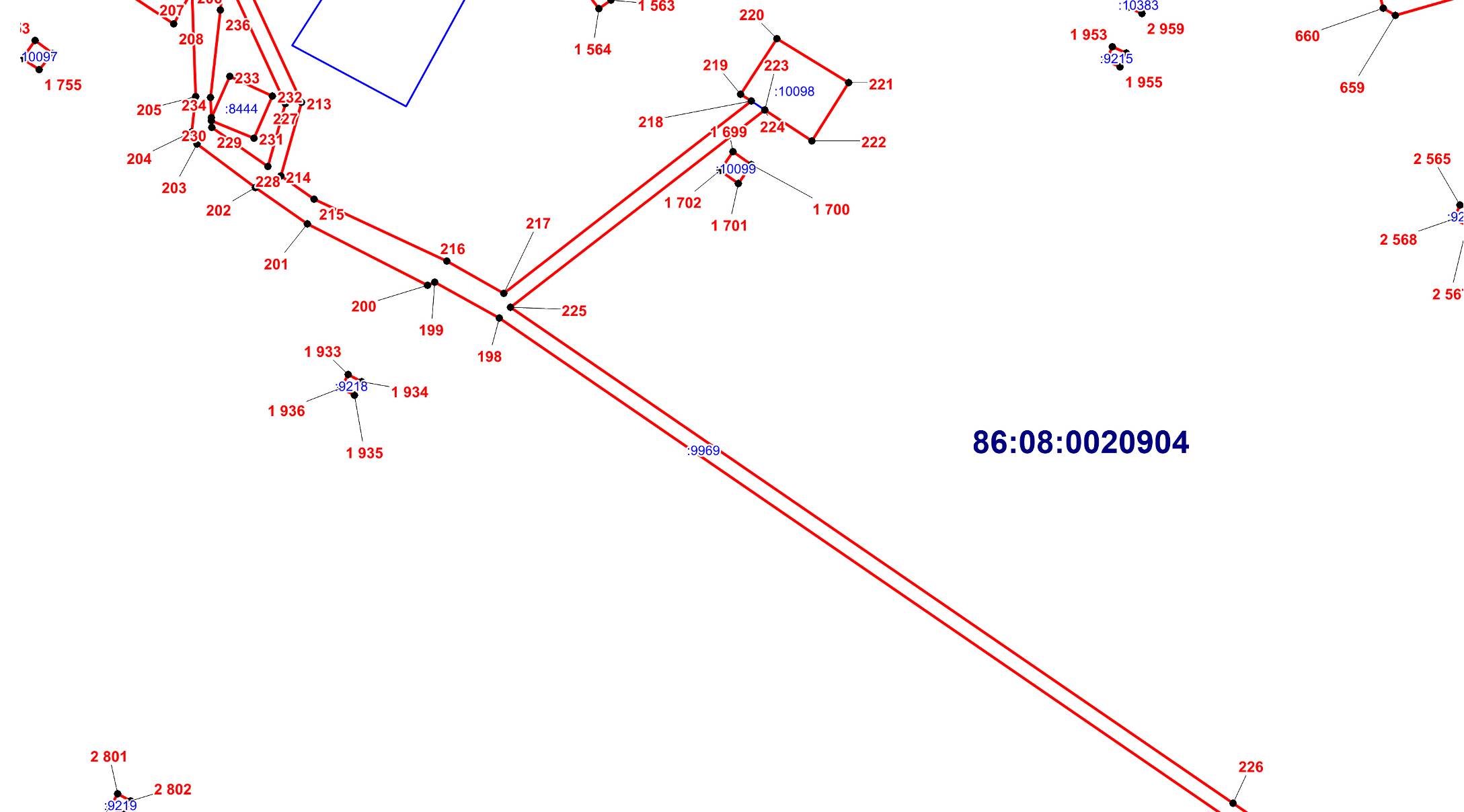 ОПИСАНИЕ МЕСТОПОЛОЖЕНИЯ ГРАНИЦЫИ. Зона инженерной инфраструктуры (вне границ населенного пункта) сельского поселения  Сентябрьский Нефтеюганского района (наименование объекта)План границ объекта (Выносной лист 13)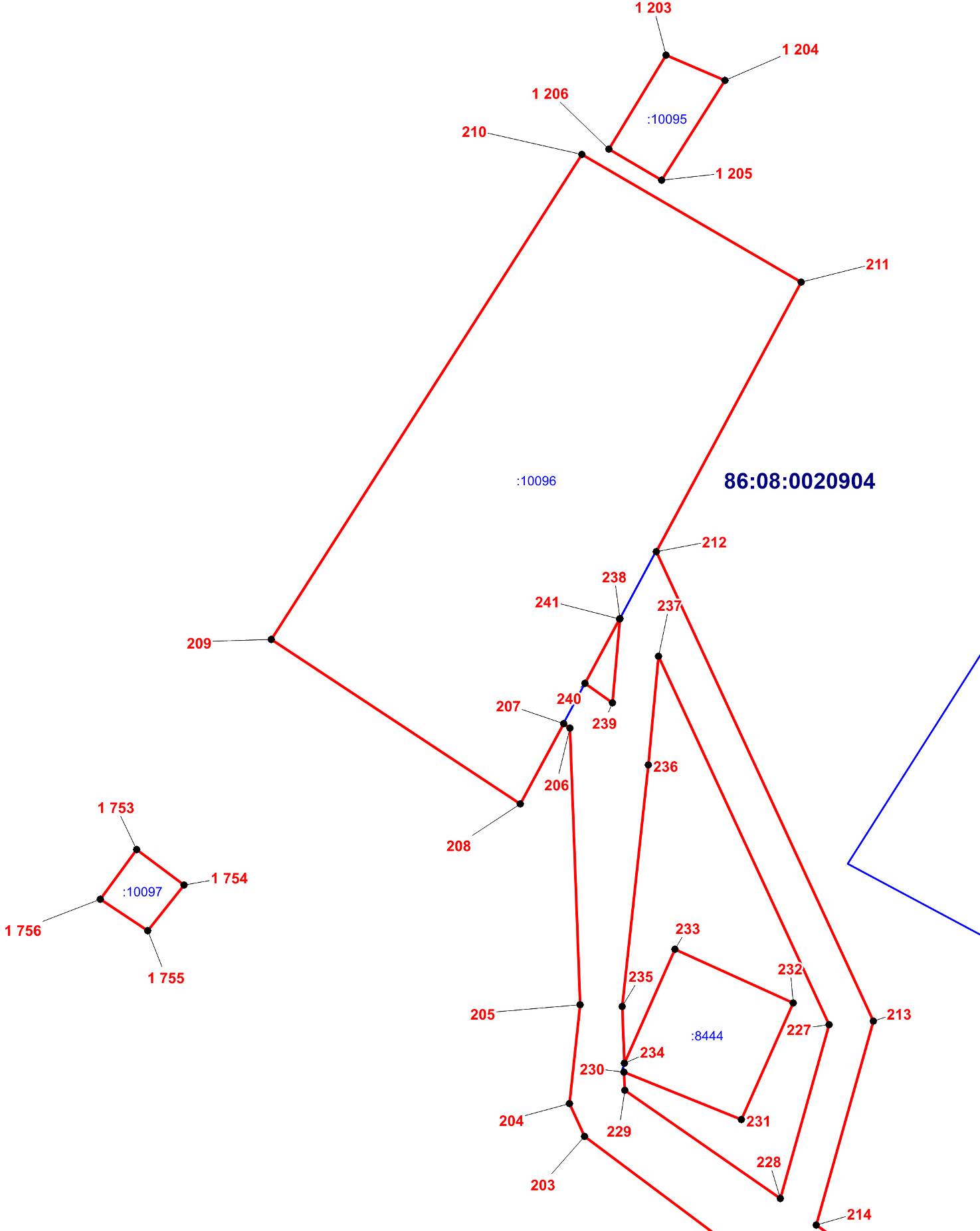 ОПИСАНИЕ МЕСТОПОЛОЖЕНИЯ ГРАНИЦЫИ. Зона инженерной инфраструктуры (вне границ населенного пункта) сельского поселения  Сентябрьский Нефтеюганского района (наименование объекта)План границ объекта (Выносной лист 14)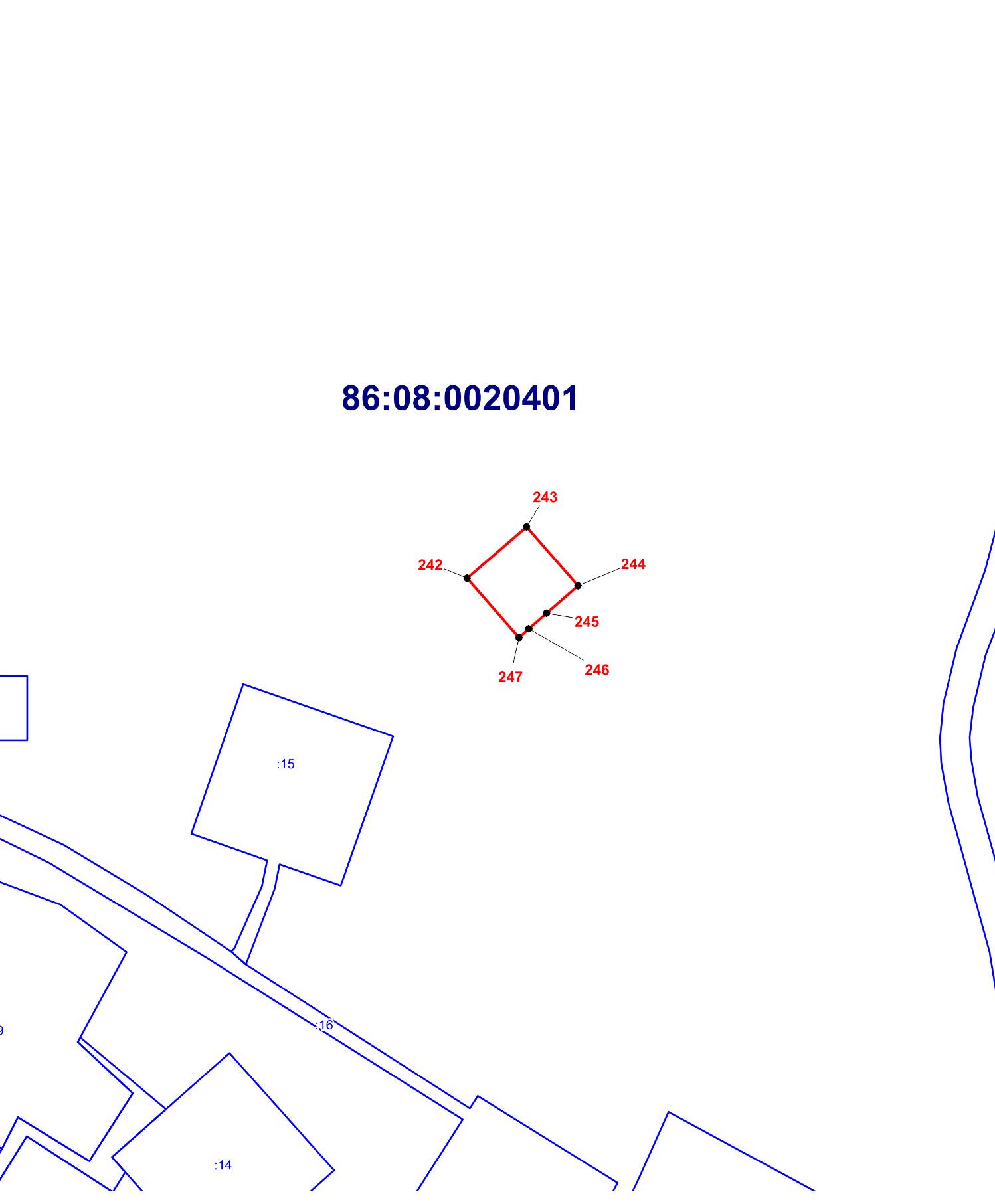 ОПИСАНИЕ МЕСТОПОЛОЖЕНИЯ ГРАНИЦЫИ. Зона инженерной инфраструктуры (вне границ населенного пункта) сельского поселения  Сентябрьский Нефтеюганского района (наименование объекта)План границ объекта (Выносной лист 15)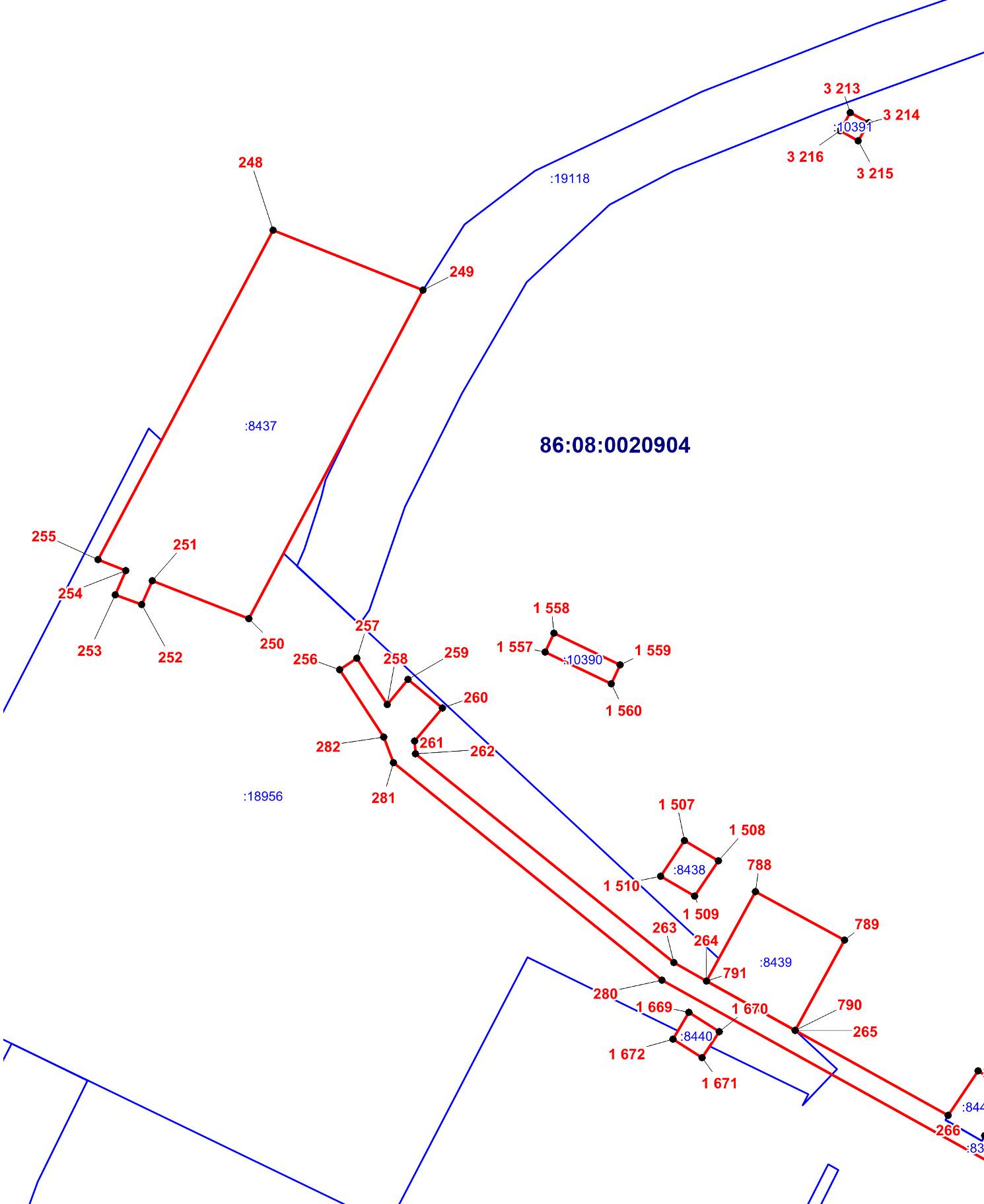 ОПИСАНИЕ МЕСТОПОЛОЖЕНИЯ ГРАНИЦЫИ. Зона инженерной инфраструктуры (вне границ населенного пункта) сельского поселения  Сентябрьский Нефтеюганского района (наименование объекта)План границ объекта (Выносной лист 16)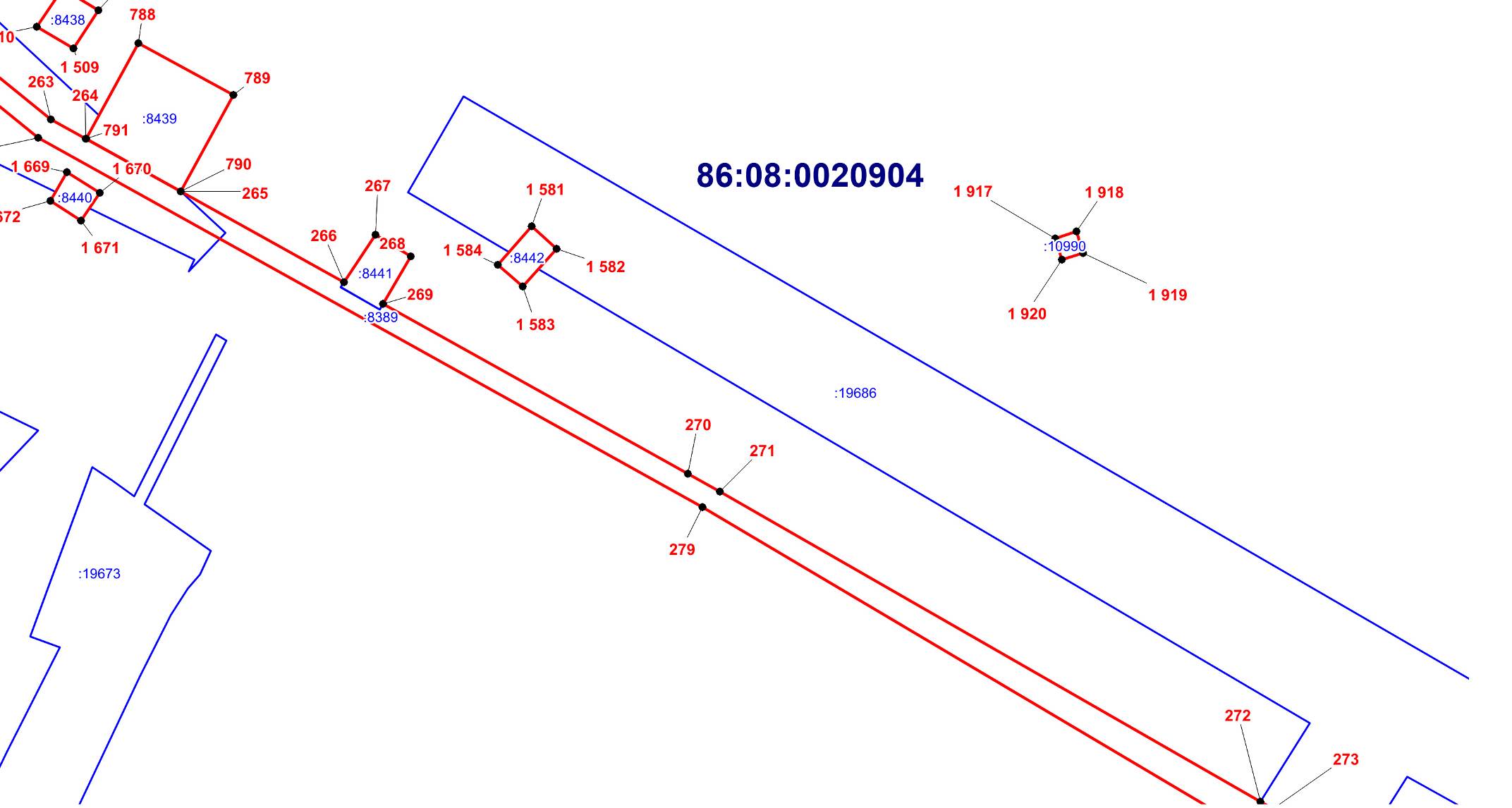 ОПИСАНИЕ МЕСТОПОЛОЖЕНИЯ ГРАНИЦЫИ. Зона инженерной инфраструктуры (вне границ населенного пункта) сельского поселения  Сентябрьский Нефтеюганского района (наименование объекта)План границ объекта (Выносной лист 17)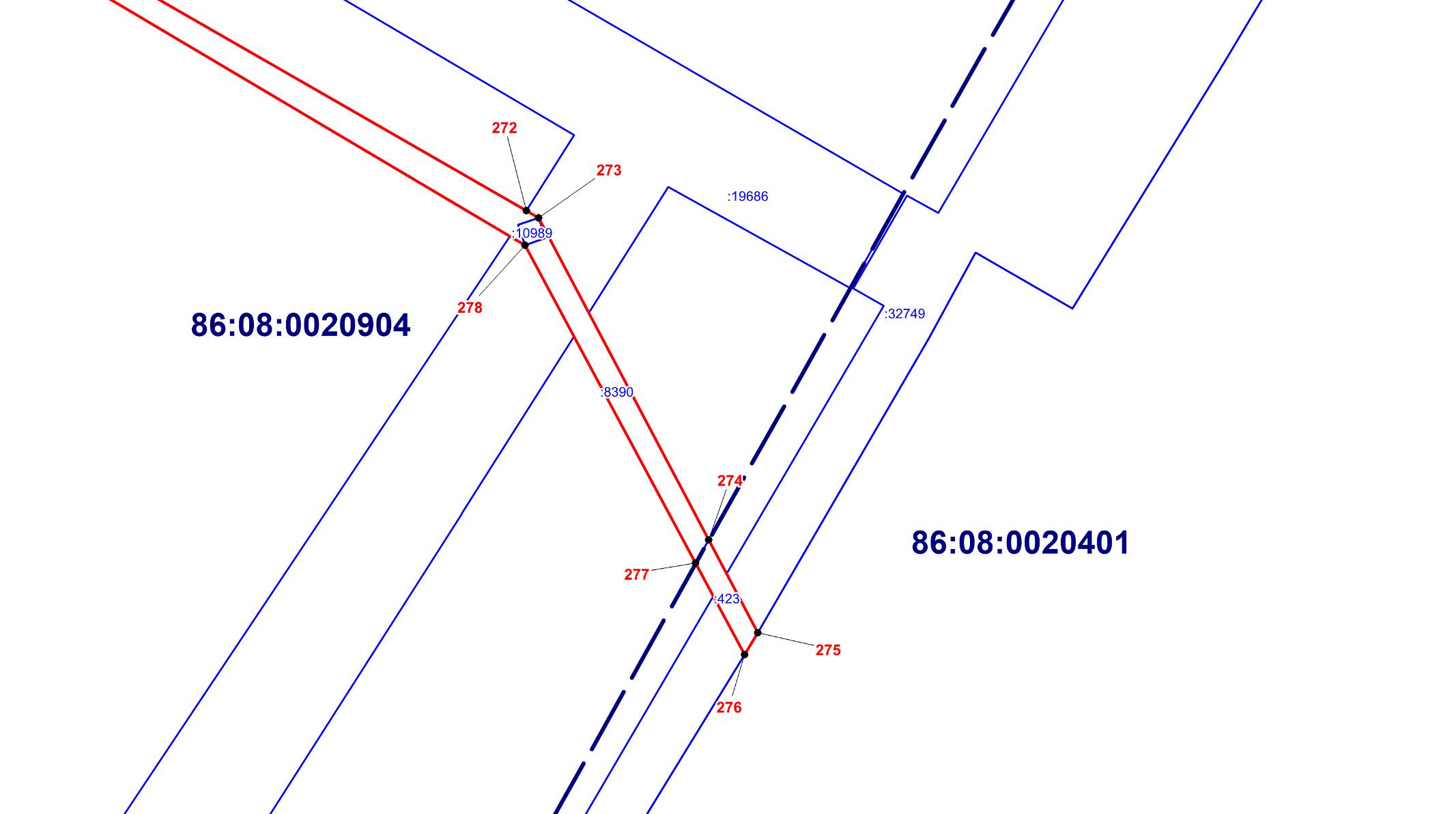 ОПИСАНИЕ МЕСТОПОЛОЖЕНИЯ ГРАНИЦЫИ. Зона инженерной инфраструктуры (вне границ населенного пункта) сельского поселения  Сентябрьский Нефтеюганского района (наименование объекта)План границ объекта (Выносной лист 18)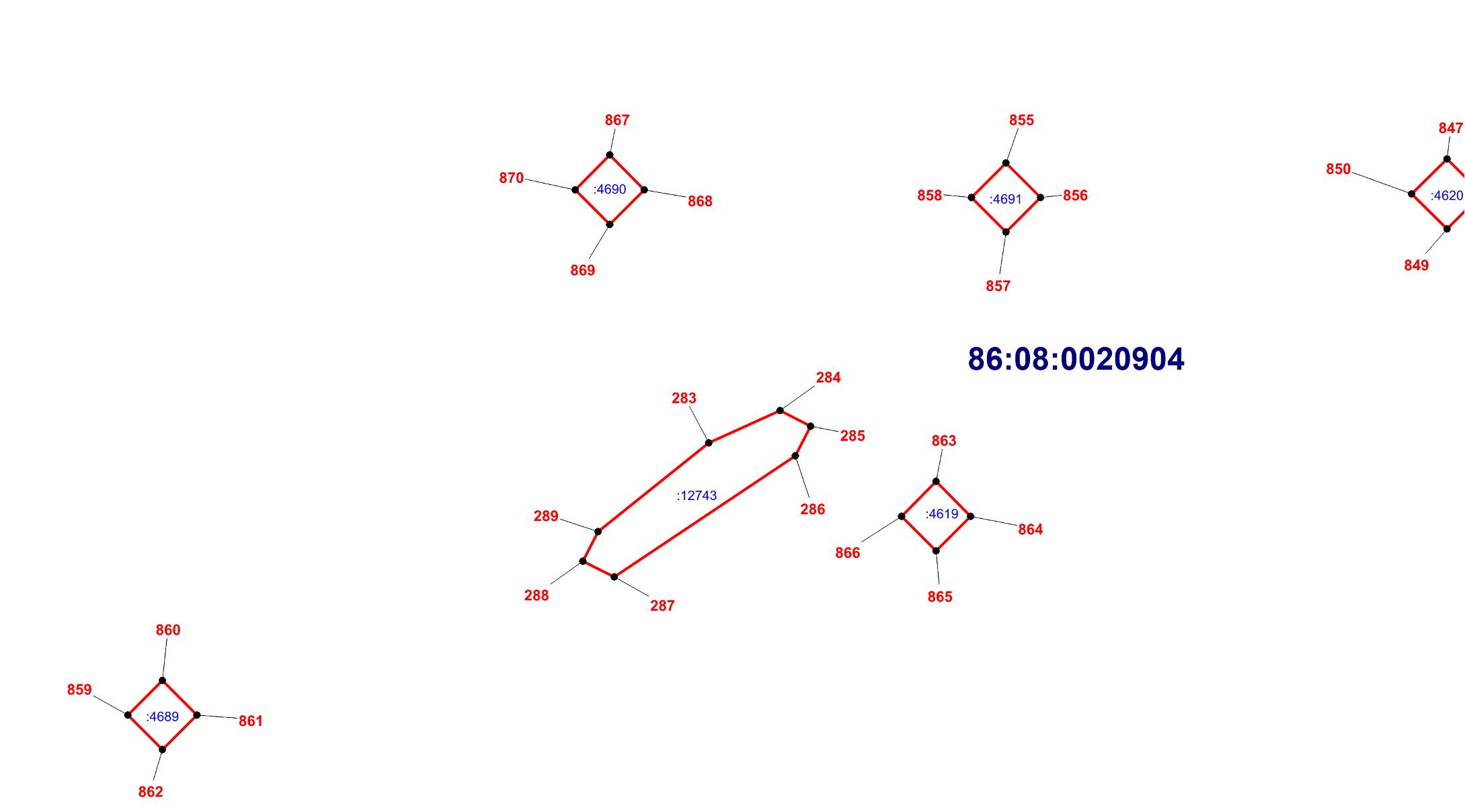 ОПИСАНИЕ МЕСТОПОЛОЖЕНИЯ ГРАНИЦЫИ. Зона инженерной инфраструктуры (вне границ населенного пункта) сельского поселения  Сентябрьский Нефтеюганского района (наименование объекта)План границ объекта (Выносной лист 19)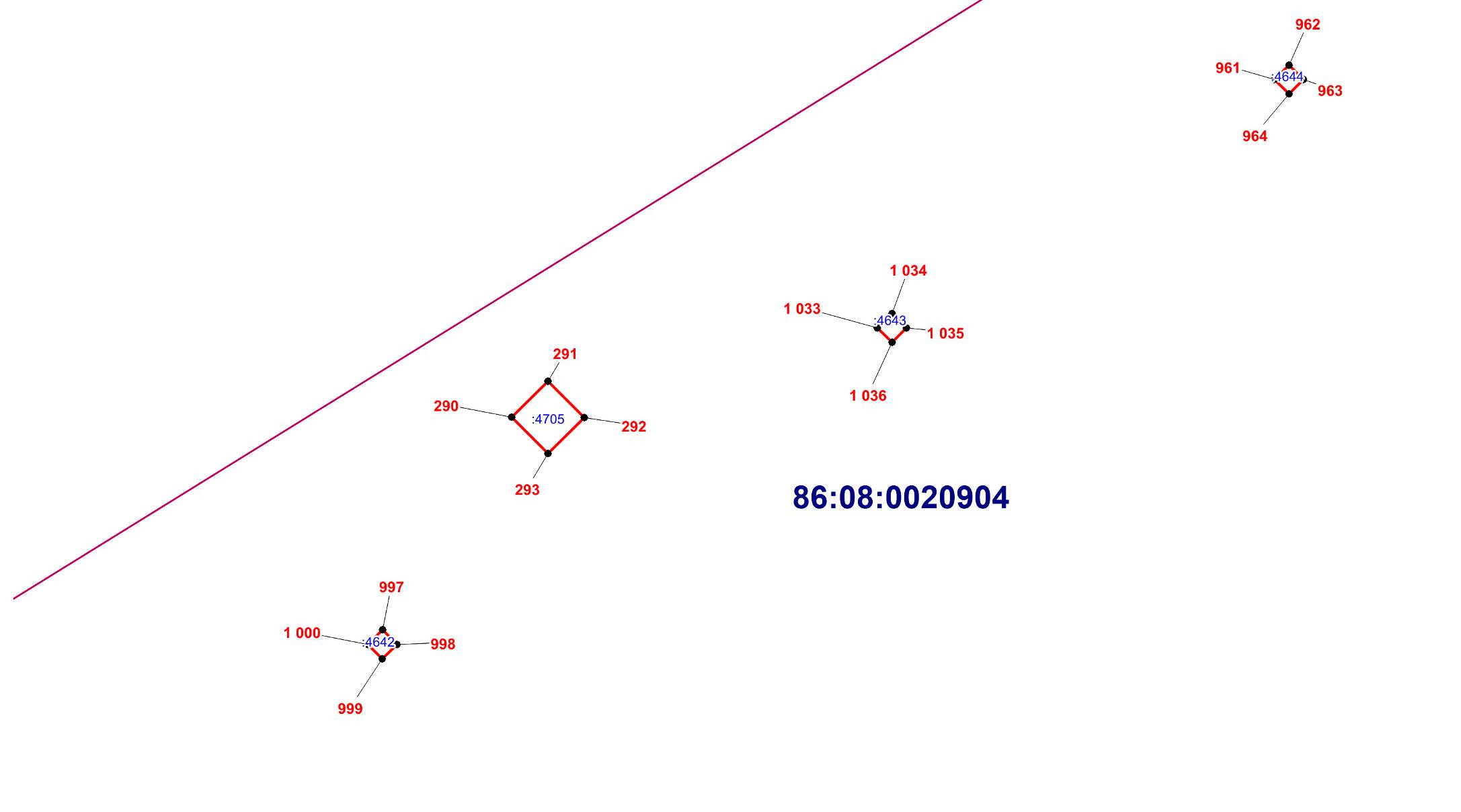 ОПИСАНИЕ МЕСТОПОЛОЖЕНИЯ ГРАНИЦЫИ. Зона инженерной инфраструктуры (вне границ населенного пункта) сельского поселения  Сентябрьский Нефтеюганского района (наименование объекта)План границ объекта (Выносной лист 20)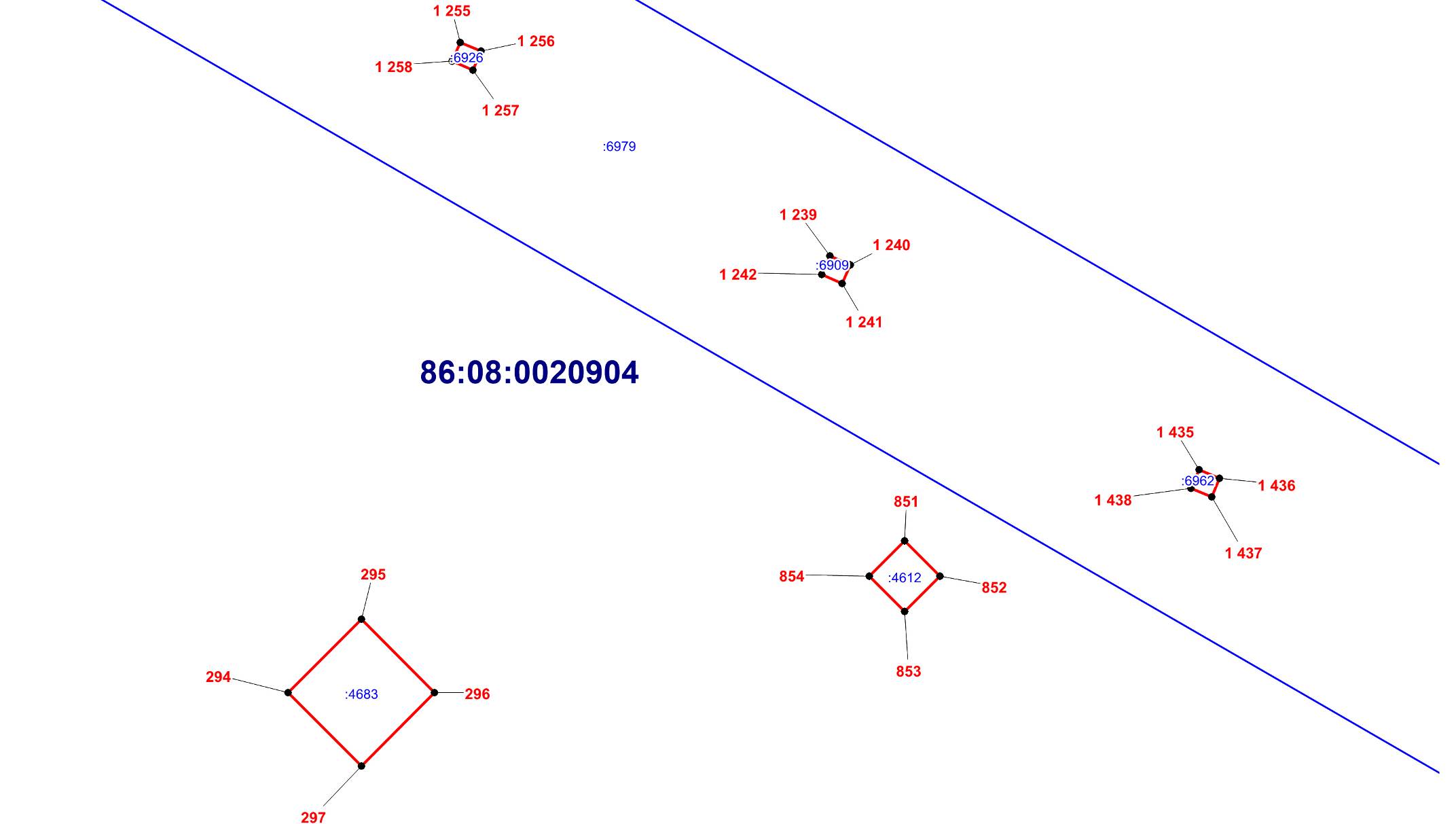 ОПИСАНИЕ МЕСТОПОЛОЖЕНИЯ ГРАНИЦЫИ. Зона инженерной инфраструктуры (вне границ населенного пункта) сельского поселения  Сентябрьский Нефтеюганского района (наименование объекта)План границ объекта (Выносной лист 21)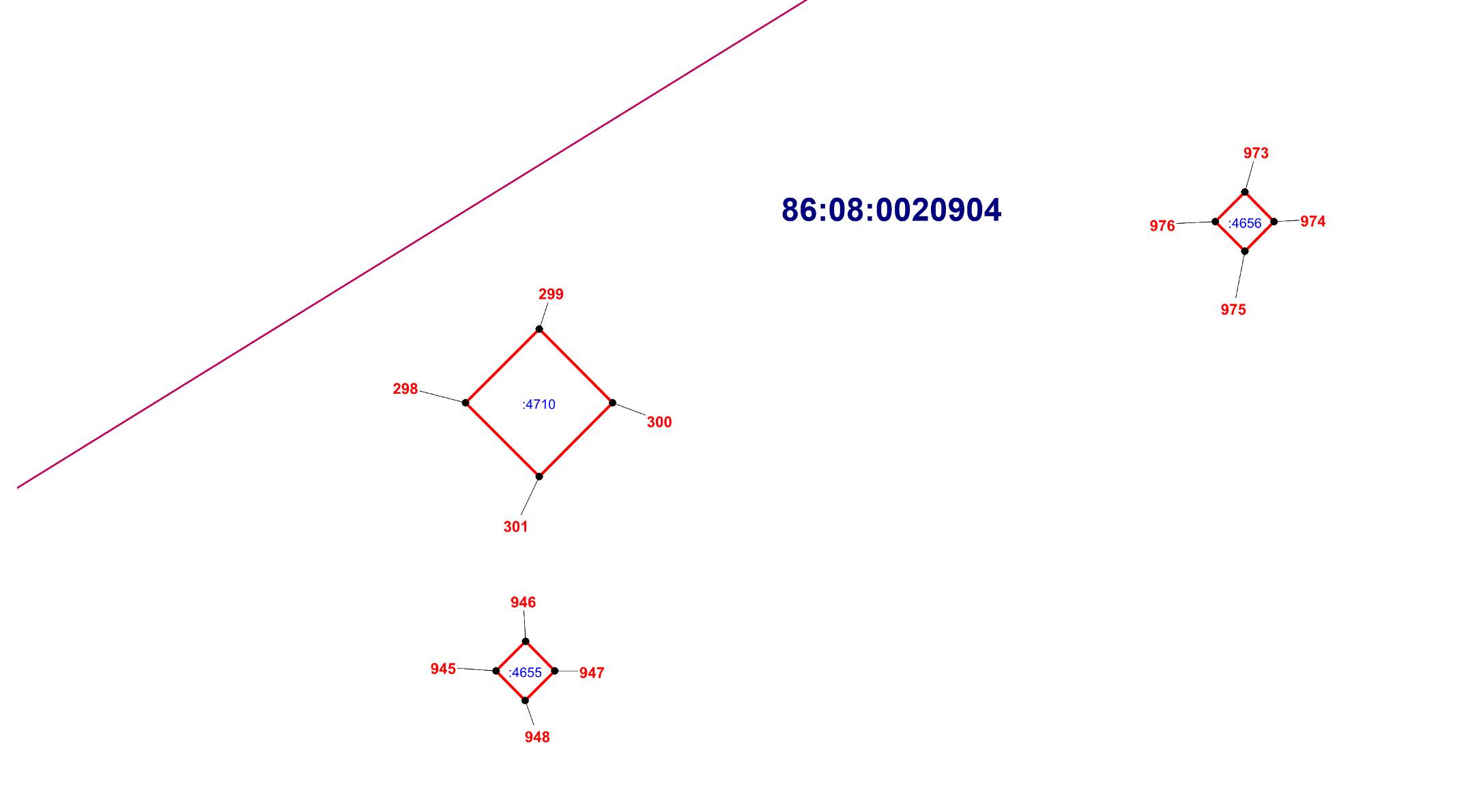 ОПИСАНИЕ МЕСТОПОЛОЖЕНИЯ ГРАНИЦЫИ. Зона инженерной инфраструктуры (вне границ населенного пункта) сельского поселения  Сентябрьский Нефтеюганского района (наименование объекта)План границ объекта (Выносной лист 22)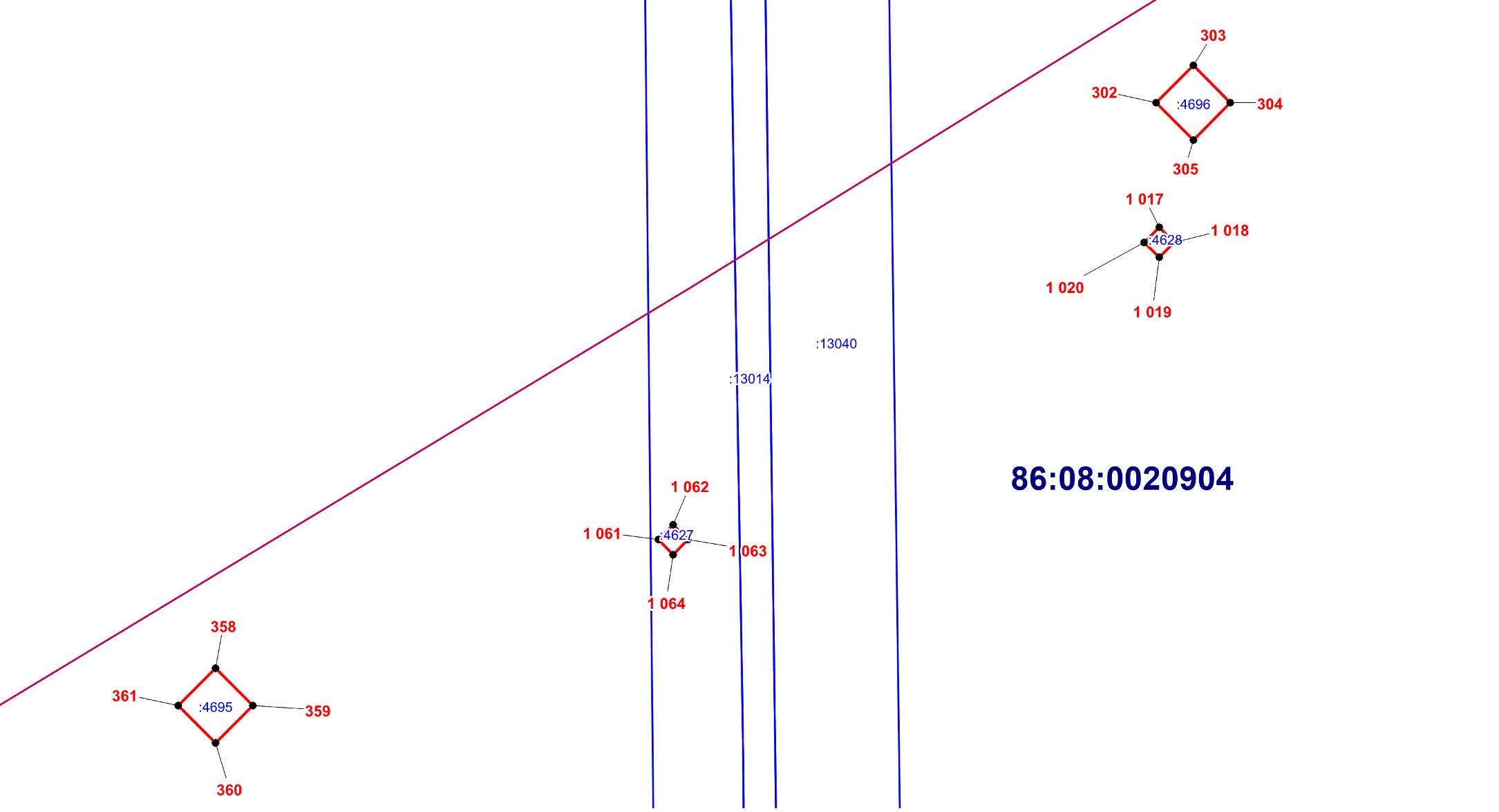 ОПИСАНИЕ МЕСТОПОЛОЖЕНИЯ ГРАНИЦЫИ. Зона инженерной инфраструктуры (вне границ населенного пункта) сельского поселения  Сентябрьский Нефтеюганского района (наименование объекта)План границ объекта (Выносной лист 23)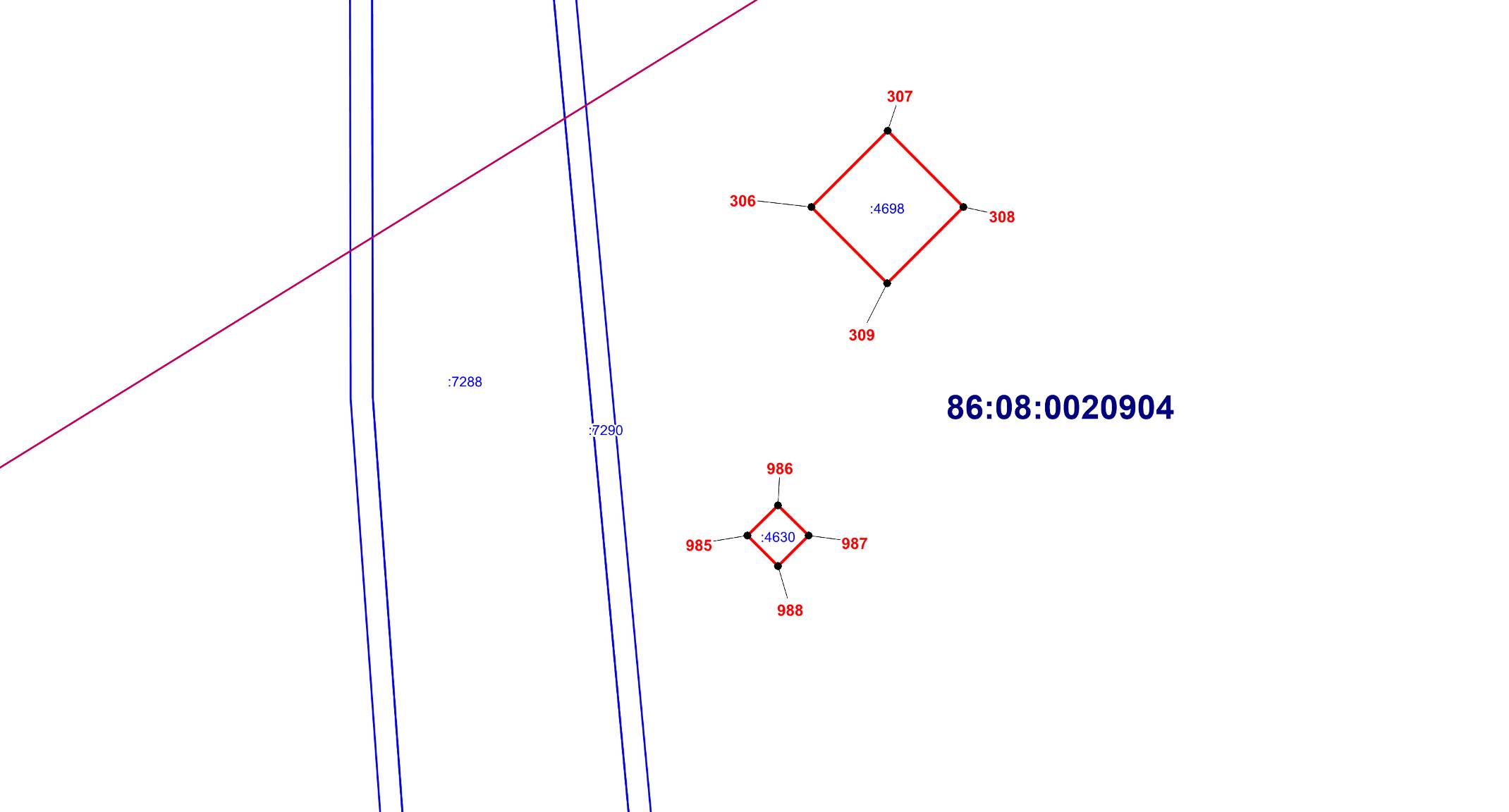 ОПИСАНИЕ МЕСТОПОЛОЖЕНИЯ ГРАНИЦЫИ. Зона инженерной инфраструктуры (вне границ населенного пункта) сельского поселения  Сентябрьский Нефтеюганского района (наименование объекта)План границ объекта (Выносной лист 24)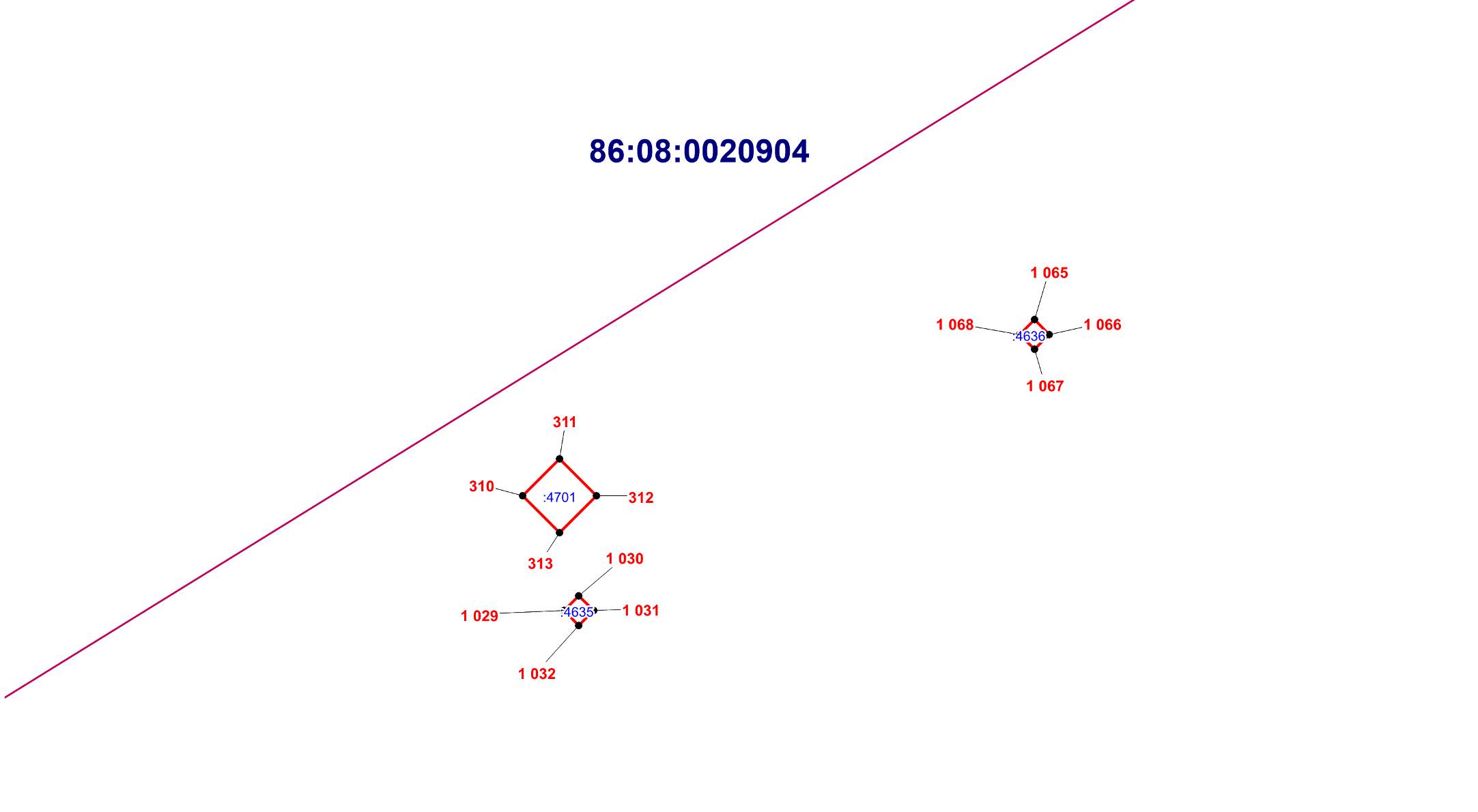 ОПИСАНИЕ МЕСТОПОЛОЖЕНИЯ ГРАНИЦЫИ. Зона инженерной инфраструктуры (вне границ населенного пункта) сельского поселения  Сентябрьский Нефтеюганского района (наименование объекта)План границ объекта (Выносной лист 25)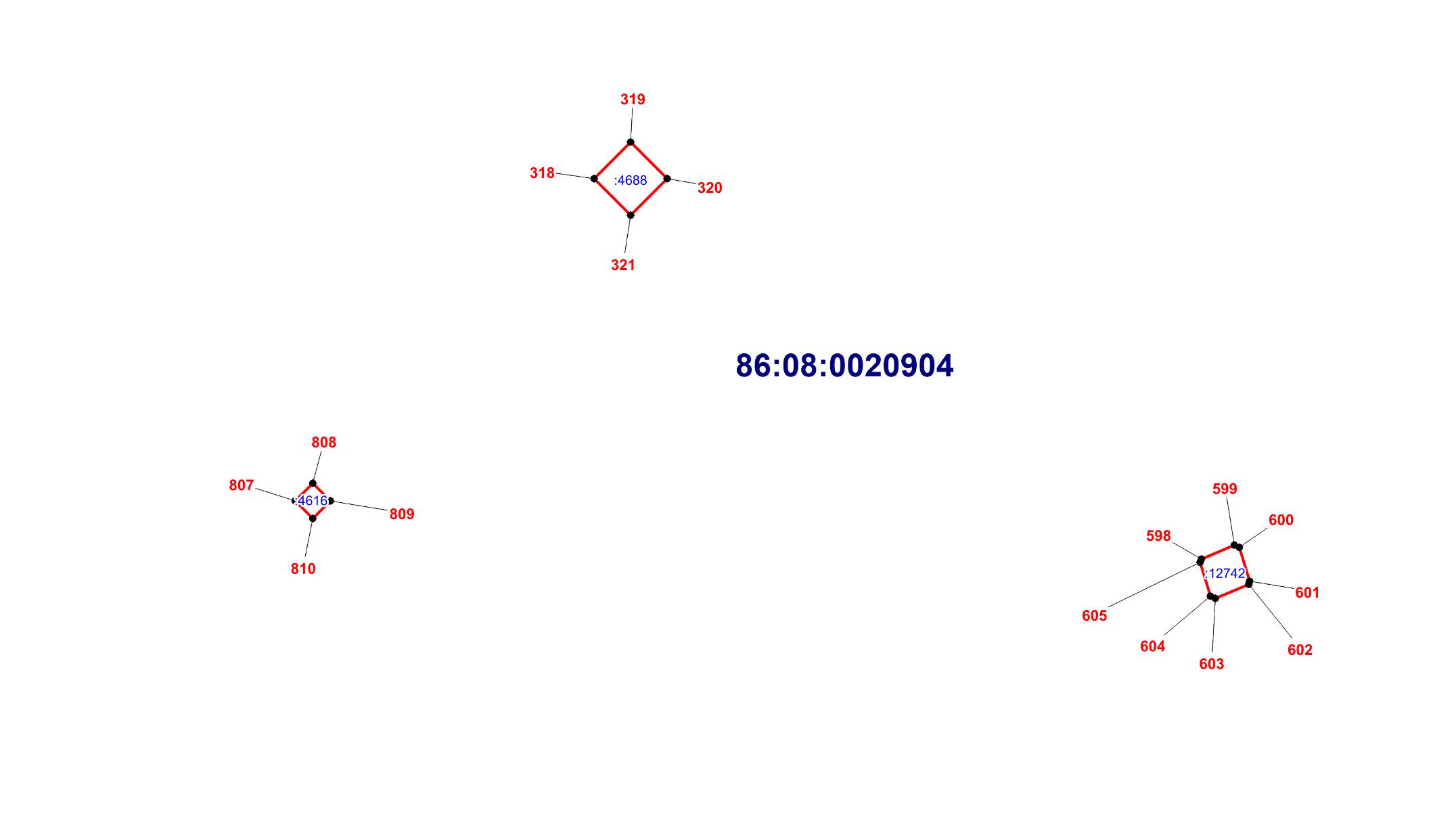 ОПИСАНИЕ МЕСТОПОЛОЖЕНИЯ ГРАНИЦЫИ. Зона инженерной инфраструктуры (вне границ населенного пункта) сельского поселения  Сентябрьский Нефтеюганского района (наименование объекта)План границ объекта (Выносной лист 26)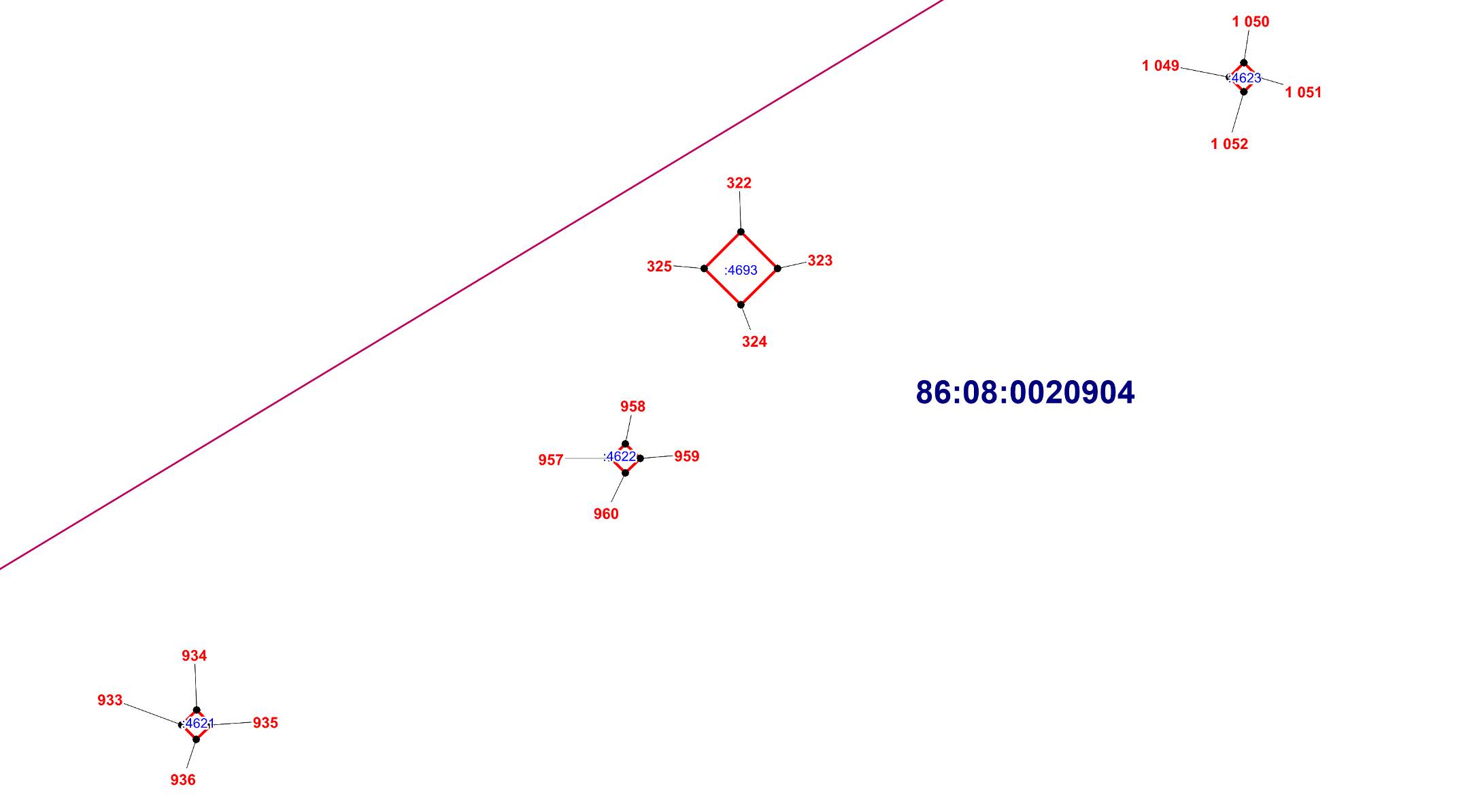 ОПИСАНИЕ МЕСТОПОЛОЖЕНИЯ ГРАНИЦЫИ. Зона инженерной инфраструктуры (вне границ населенного пункта) сельского поселения  Сентябрьский Нефтеюганского района (наименование объекта)План границ объекта (Выносной лист 27)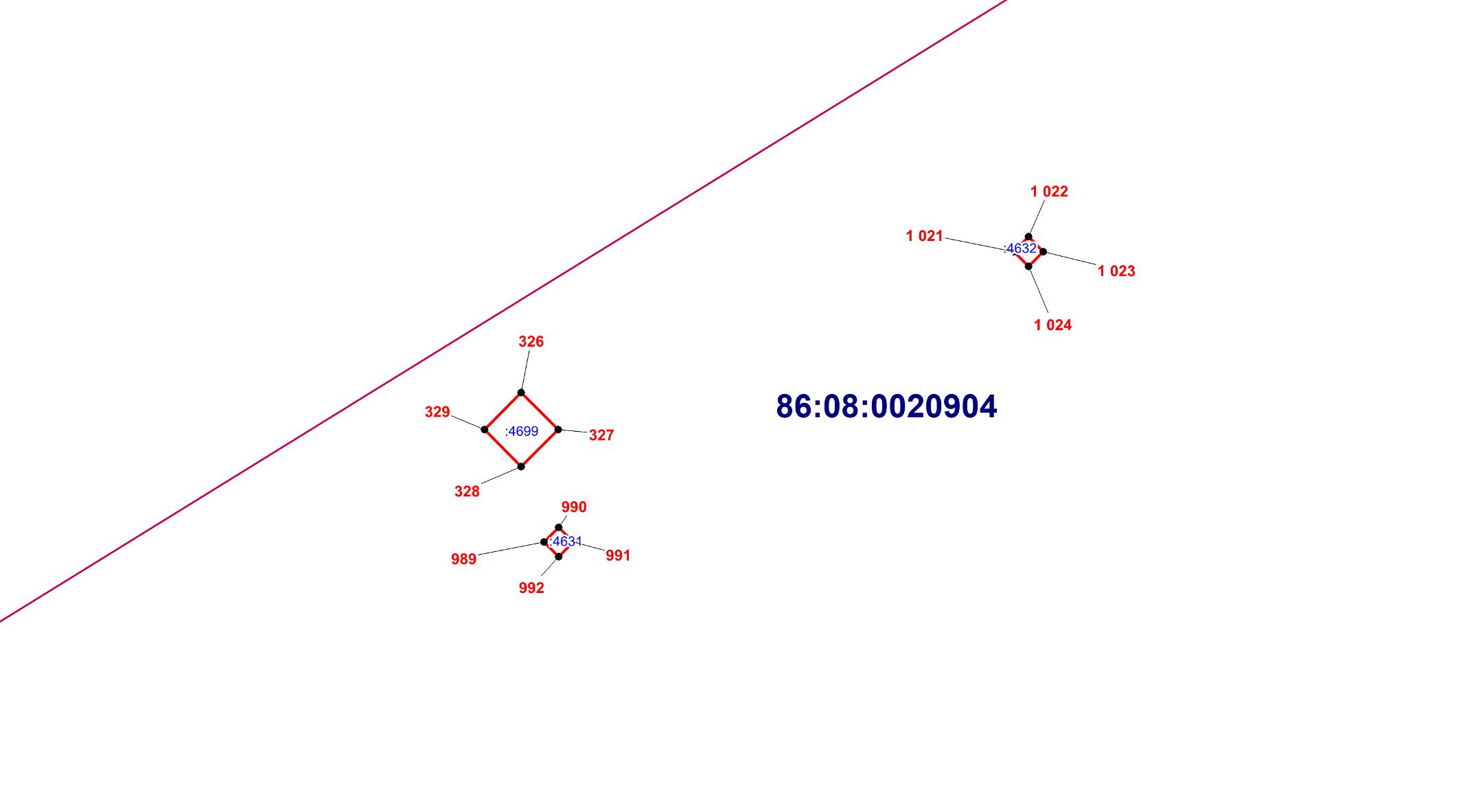 ОПИСАНИЕ МЕСТОПОЛОЖЕНИЯ ГРАНИЦЫИ. Зона инженерной инфраструктуры (вне границ населенного пункта) сельского поселения  Сентябрьский Нефтеюганского района (наименование объекта)План границ объекта (Выносной лист 28)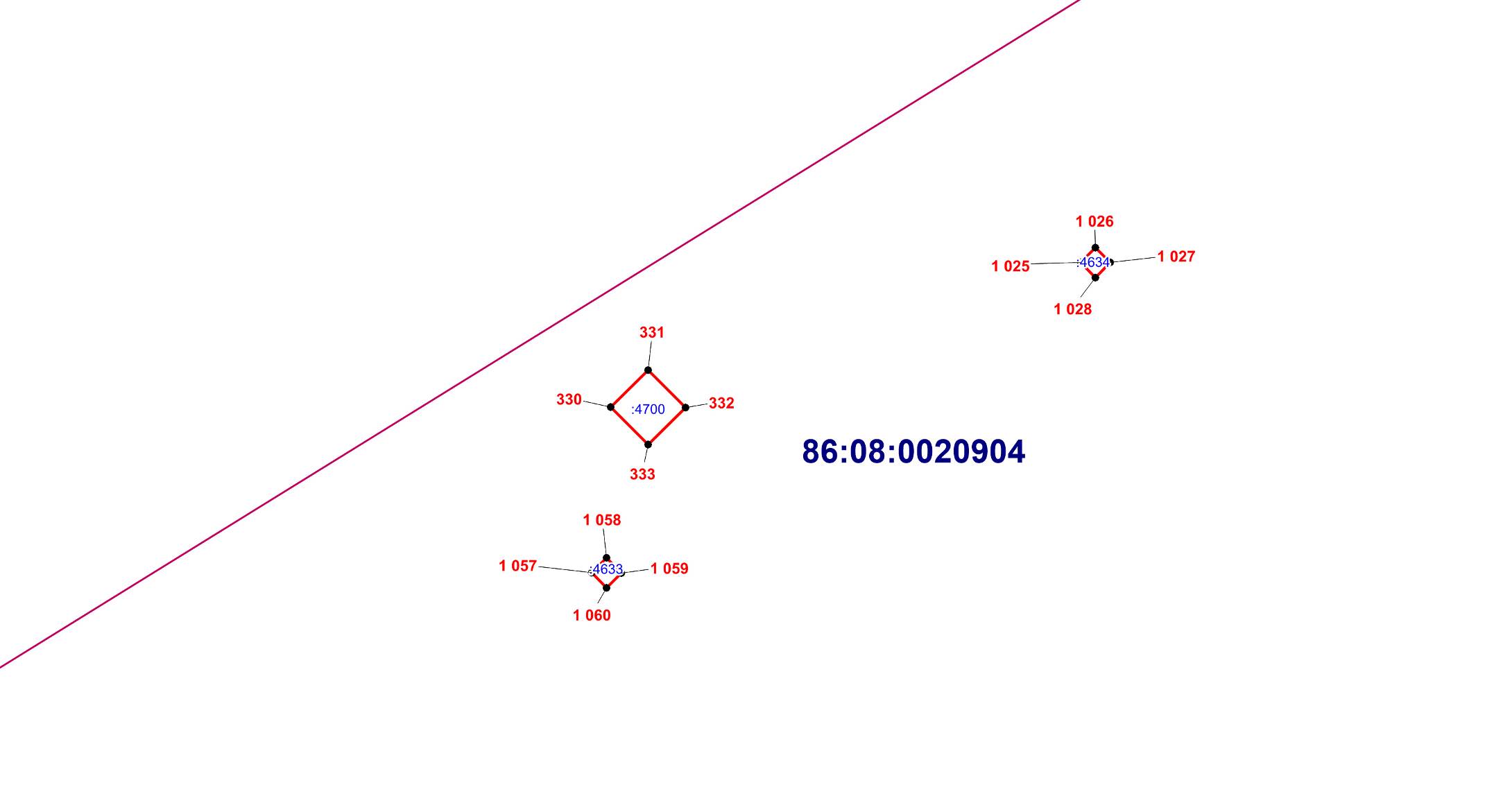 ОПИСАНИЕ МЕСТОПОЛОЖЕНИЯ ГРАНИЦЫИ. Зона инженерной инфраструктуры (вне границ населенного пункта) сельского поселения  Сентябрьский Нефтеюганского района (наименование объекта)План границ объекта (Выносной лист 29)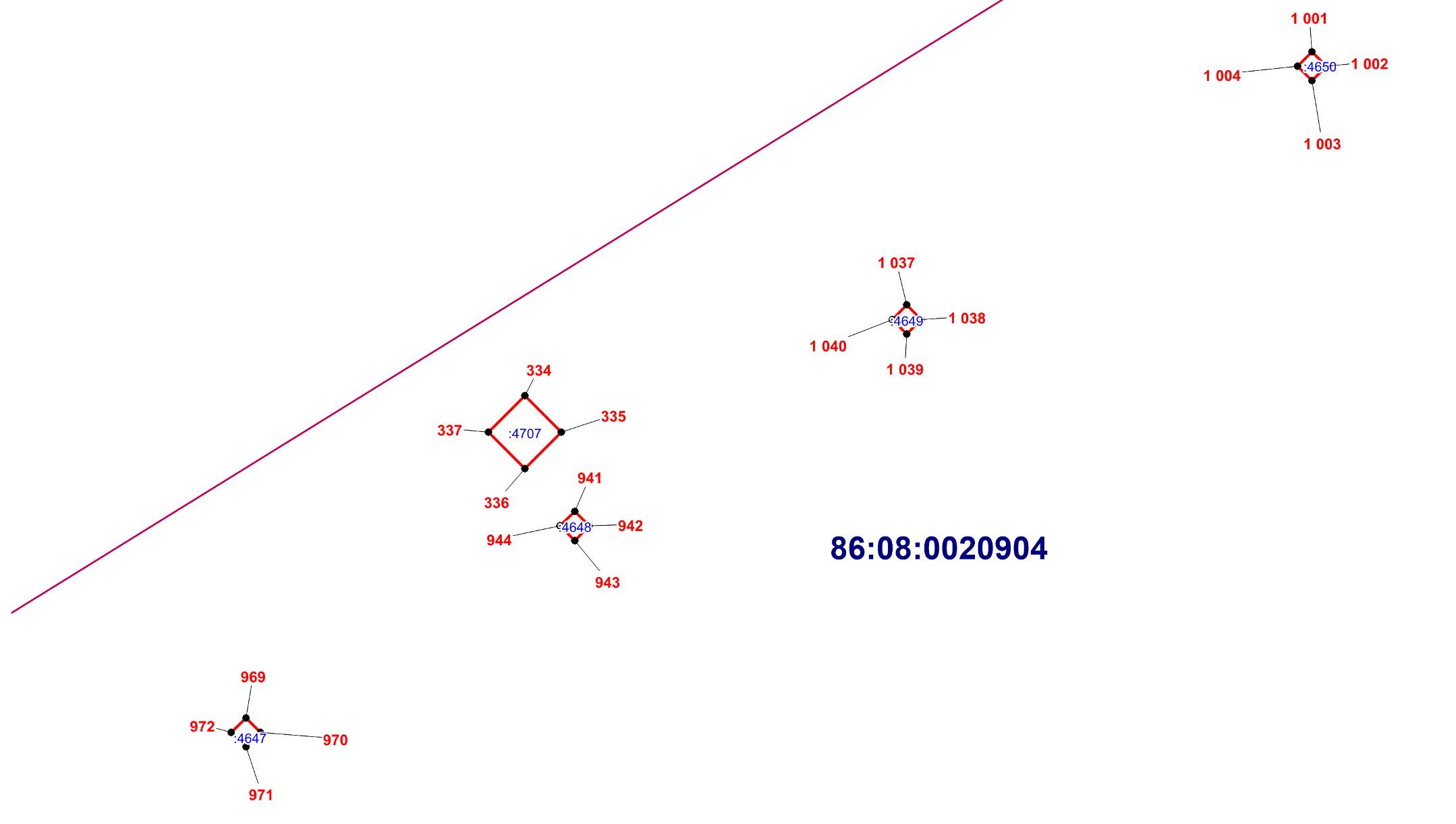 ОПИСАНИЕ МЕСТОПОЛОЖЕНИЯ ГРАНИЦЫИ. Зона инженерной инфраструктуры (вне границ населенного пункта) сельского поселения  Сентябрьский Нефтеюганского района (наименование объекта)План границ объекта (Выносной лист 30)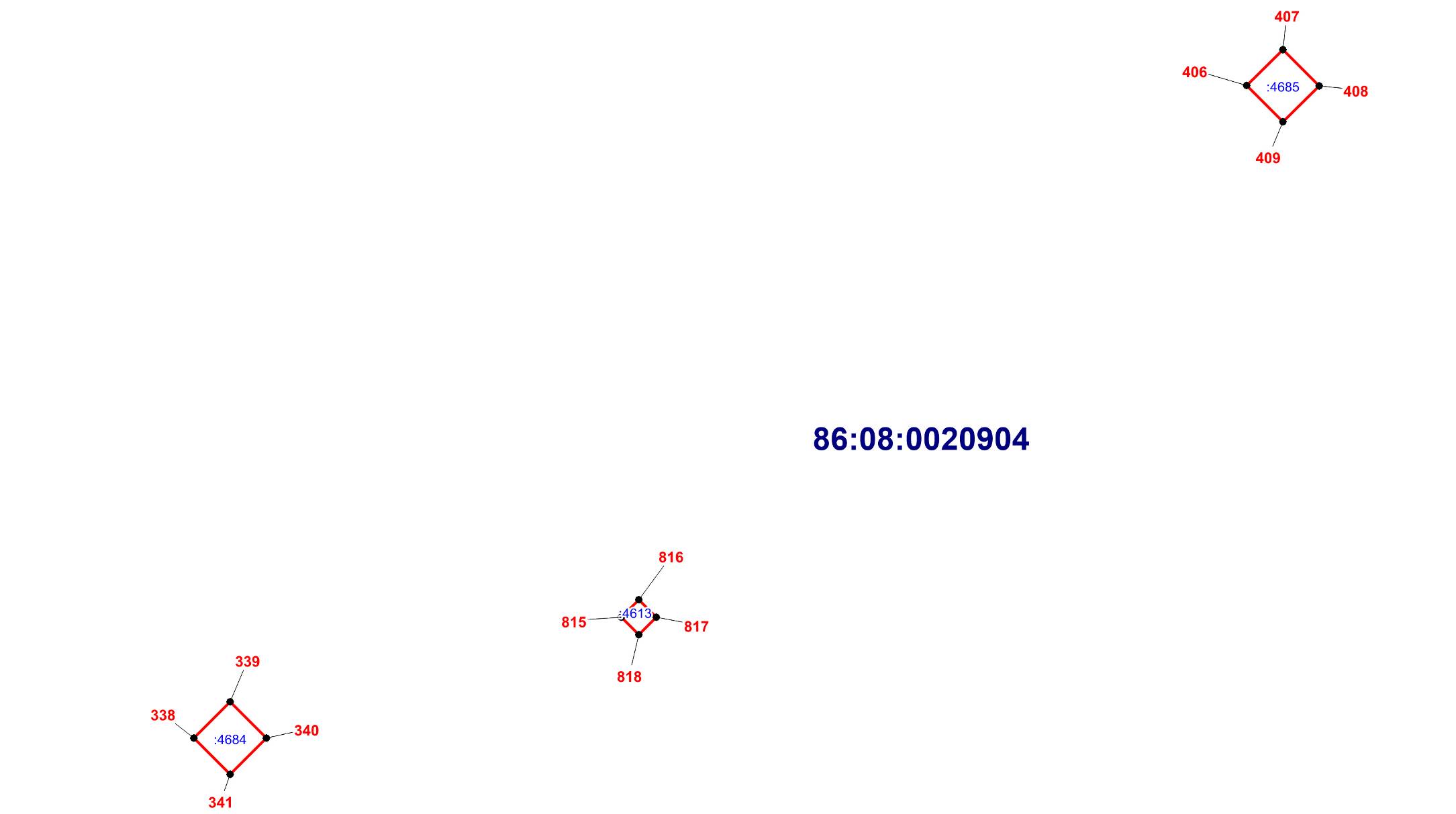 ОПИСАНИЕ МЕСТОПОЛОЖЕНИЯ ГРАНИЦЫИ. Зона инженерной инфраструктуры (вне границ населенного пункта) сельского поселения  Сентябрьский Нефтеюганского района (наименование объекта)План границ объекта (Выносной лист 31)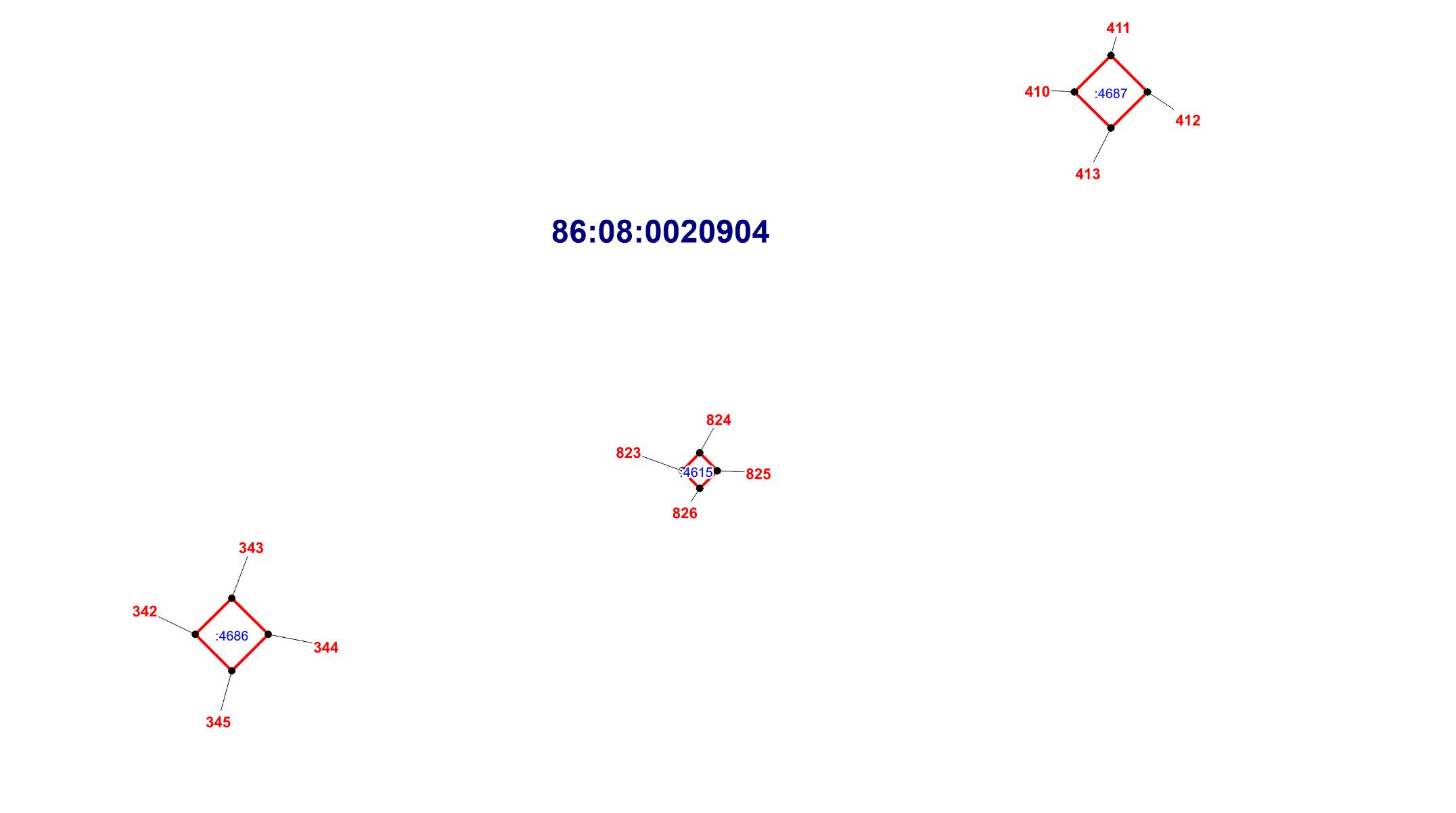 ОПИСАНИЕ МЕСТОПОЛОЖЕНИЯ ГРАНИЦЫИ. Зона инженерной инфраструктуры (вне границ населенного пункта) сельского поселения  Сентябрьский Нефтеюганского района (наименование объекта)План границ объекта (Выносной лист 32)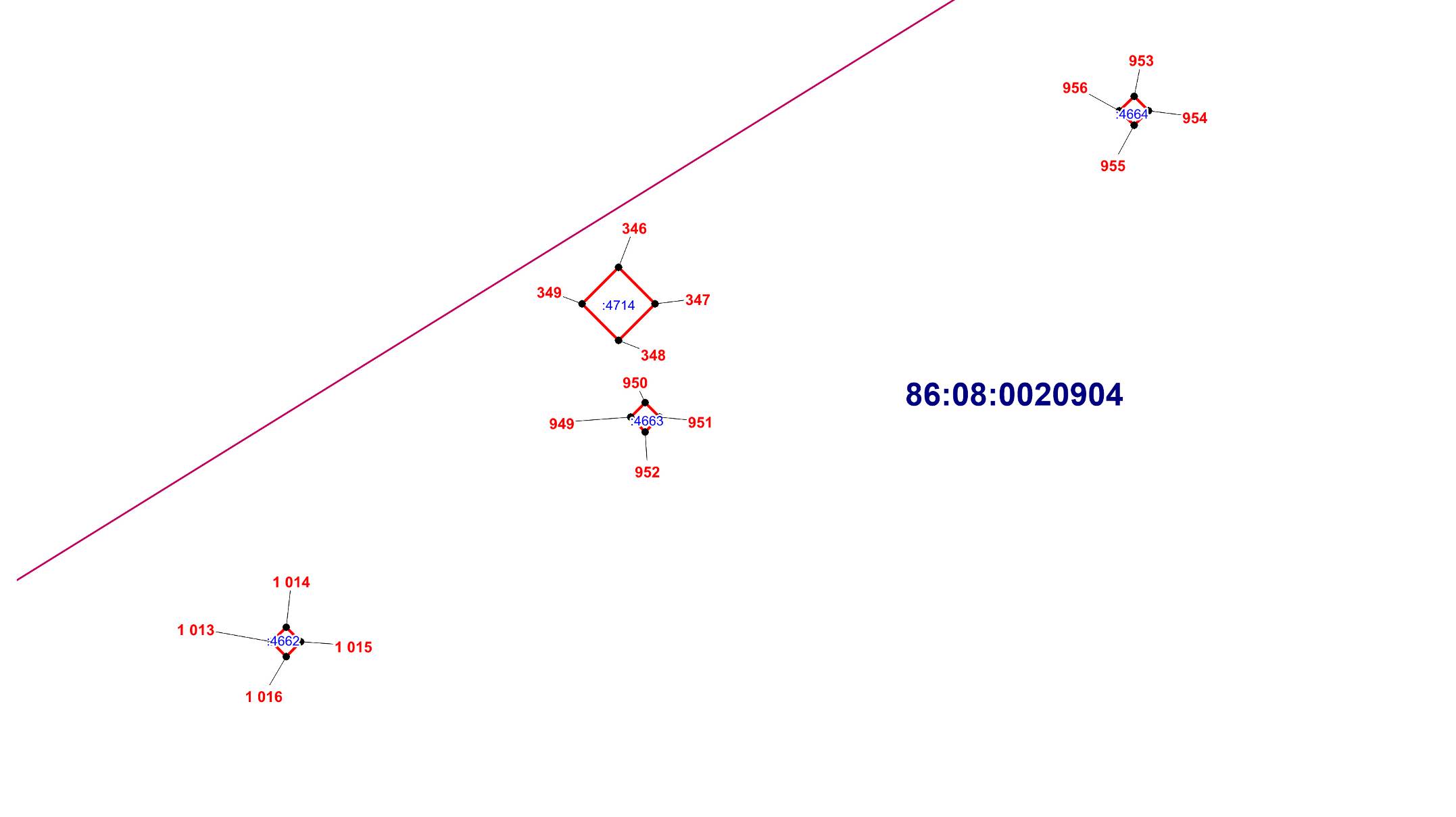 ОПИСАНИЕ МЕСТОПОЛОЖЕНИЯ ГРАНИЦЫИ. Зона инженерной инфраструктуры (вне границ населенного пункта) сельского поселения  Сентябрьский Нефтеюганского района (наименование объекта)План границ объекта (Выносной лист 33)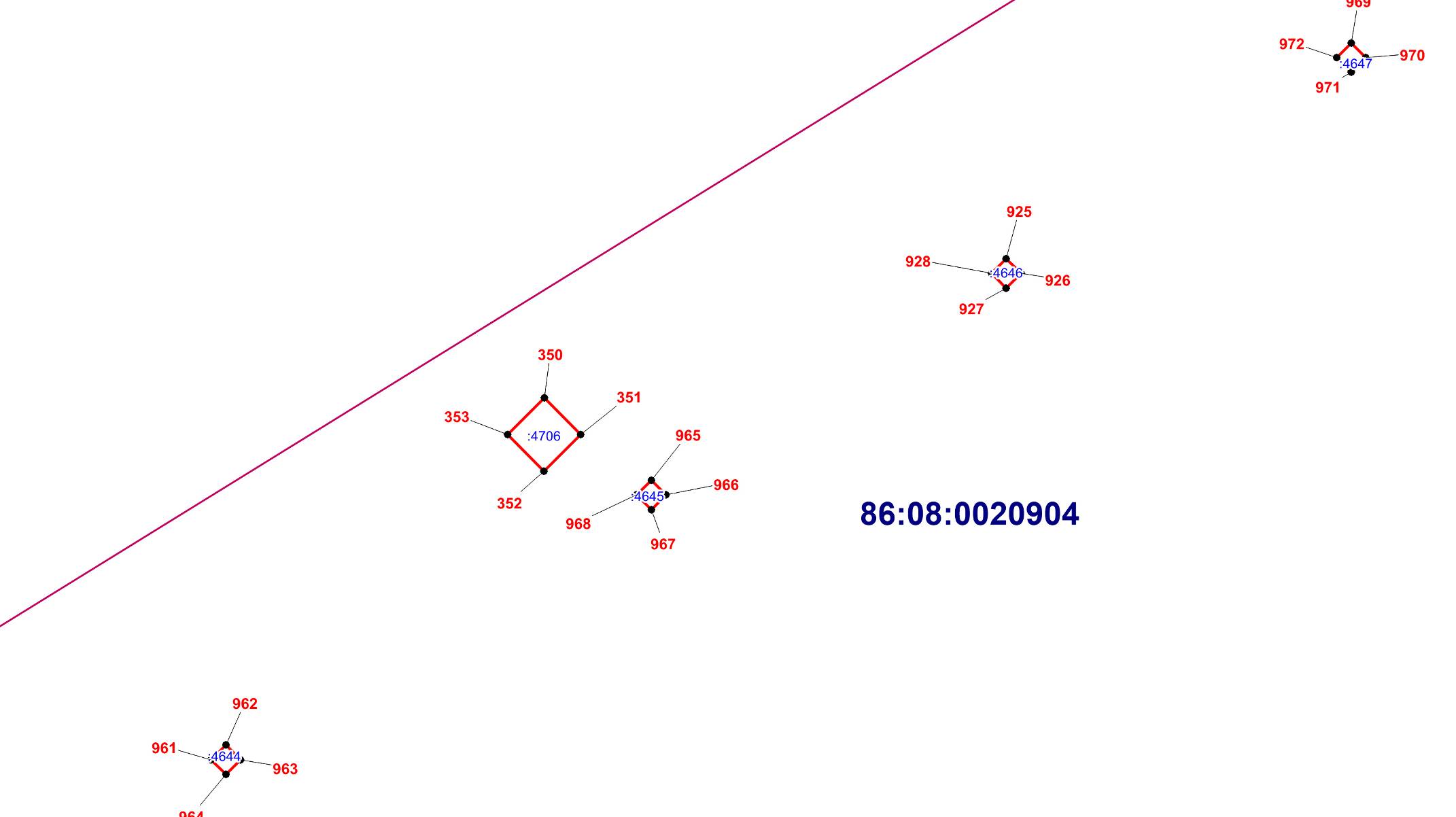 ОПИСАНИЕ МЕСТОПОЛОЖЕНИЯ ГРАНИЦЫИ. Зона инженерной инфраструктуры (вне границ населенного пункта) сельского поселения  Сентябрьский Нефтеюганского района (наименование объекта)План границ объекта (Выносной лист 34)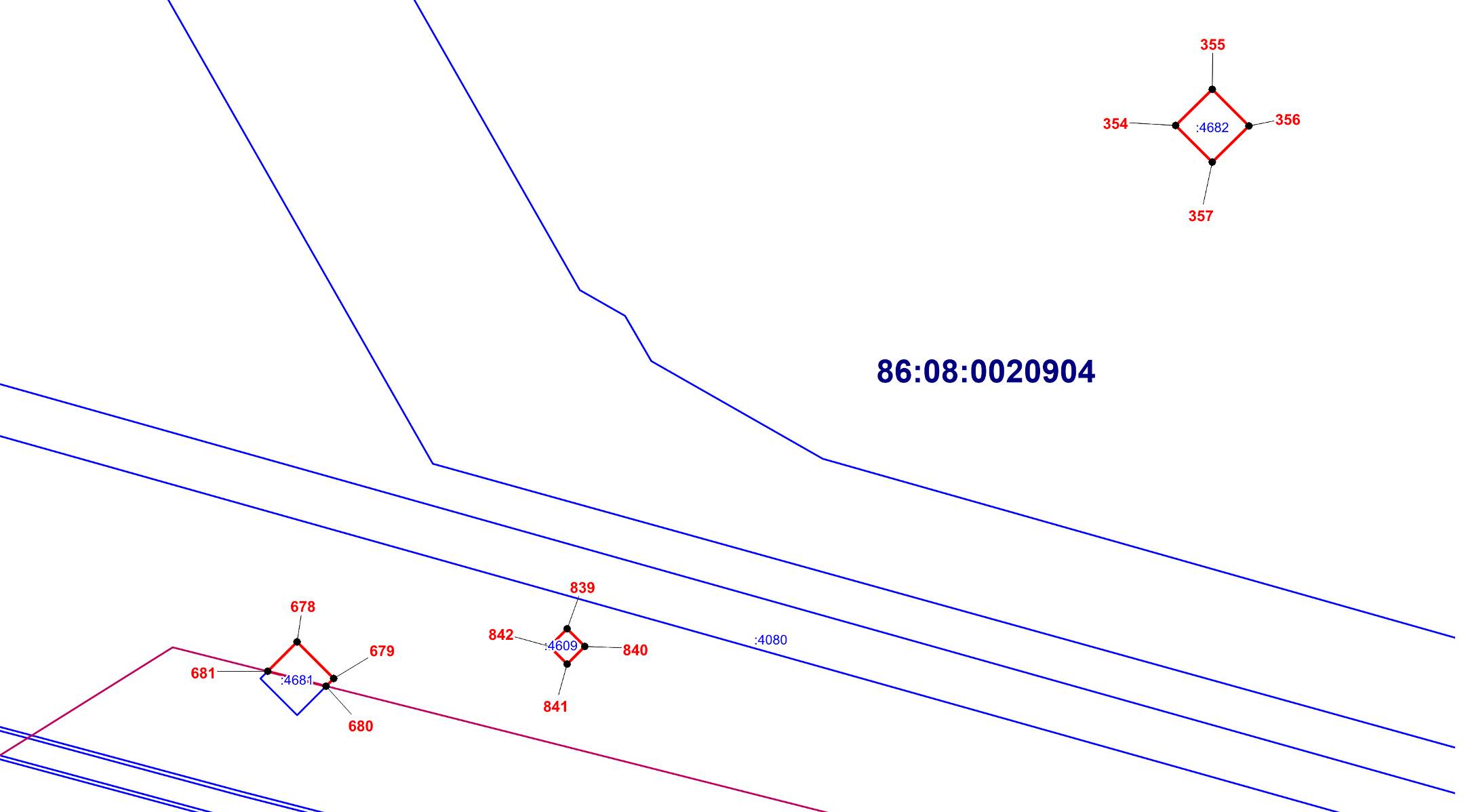 ОПИСАНИЕ МЕСТОПОЛОЖЕНИЯ ГРАНИЦЫИ. Зона инженерной инфраструктуры (вне границ населенного пункта) сельского поселения  Сентябрьский Нефтеюганского района (наименование объекта)План границ объекта (Выносной лист 35)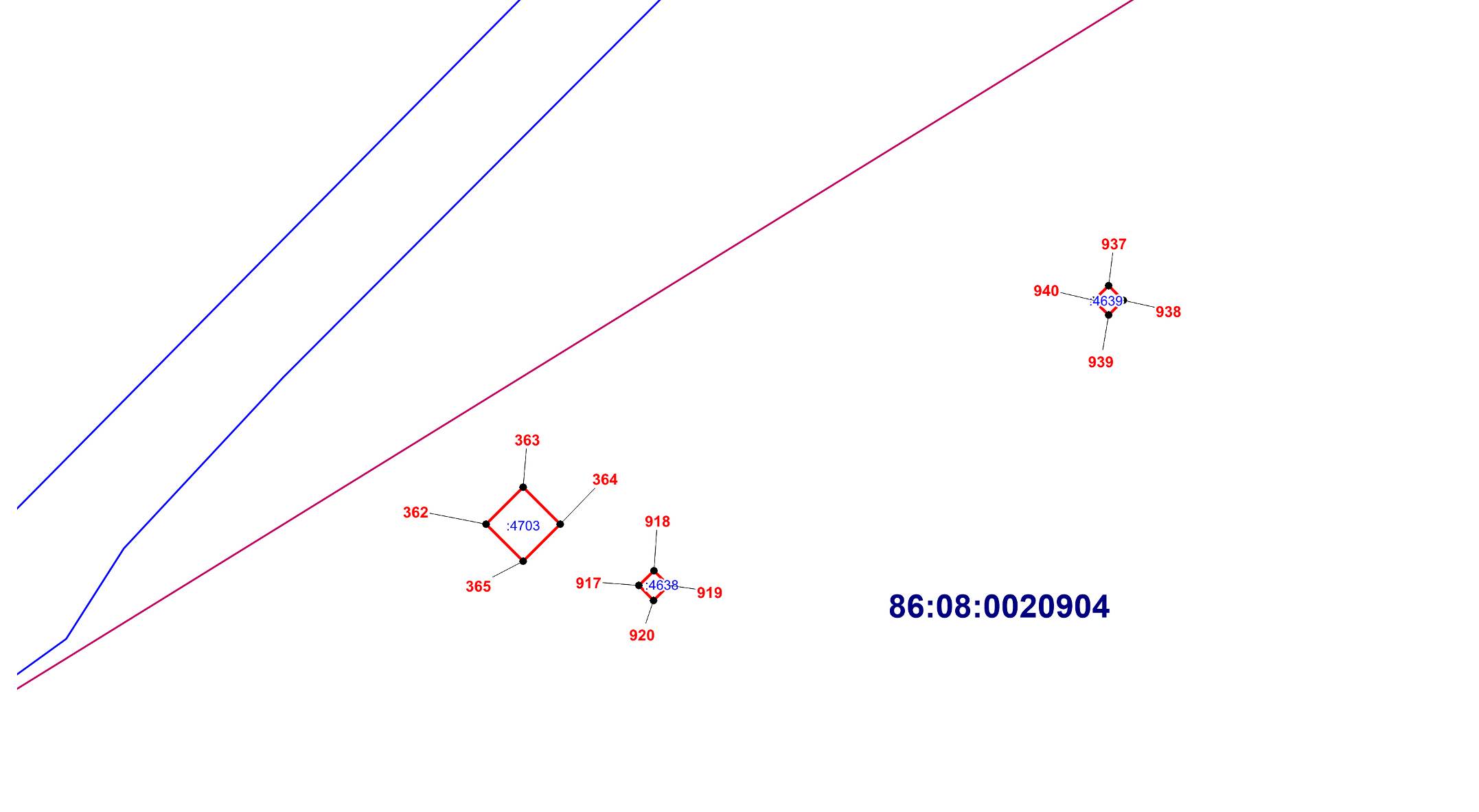 ОПИСАНИЕ МЕСТОПОЛОЖЕНИЯ ГРАНИЦЫИ. Зона инженерной инфраструктуры (вне границ населенного пункта) сельского поселения  Сентябрьский Нефтеюганского района (наименование объекта)План границ объекта (Выносной лист 36)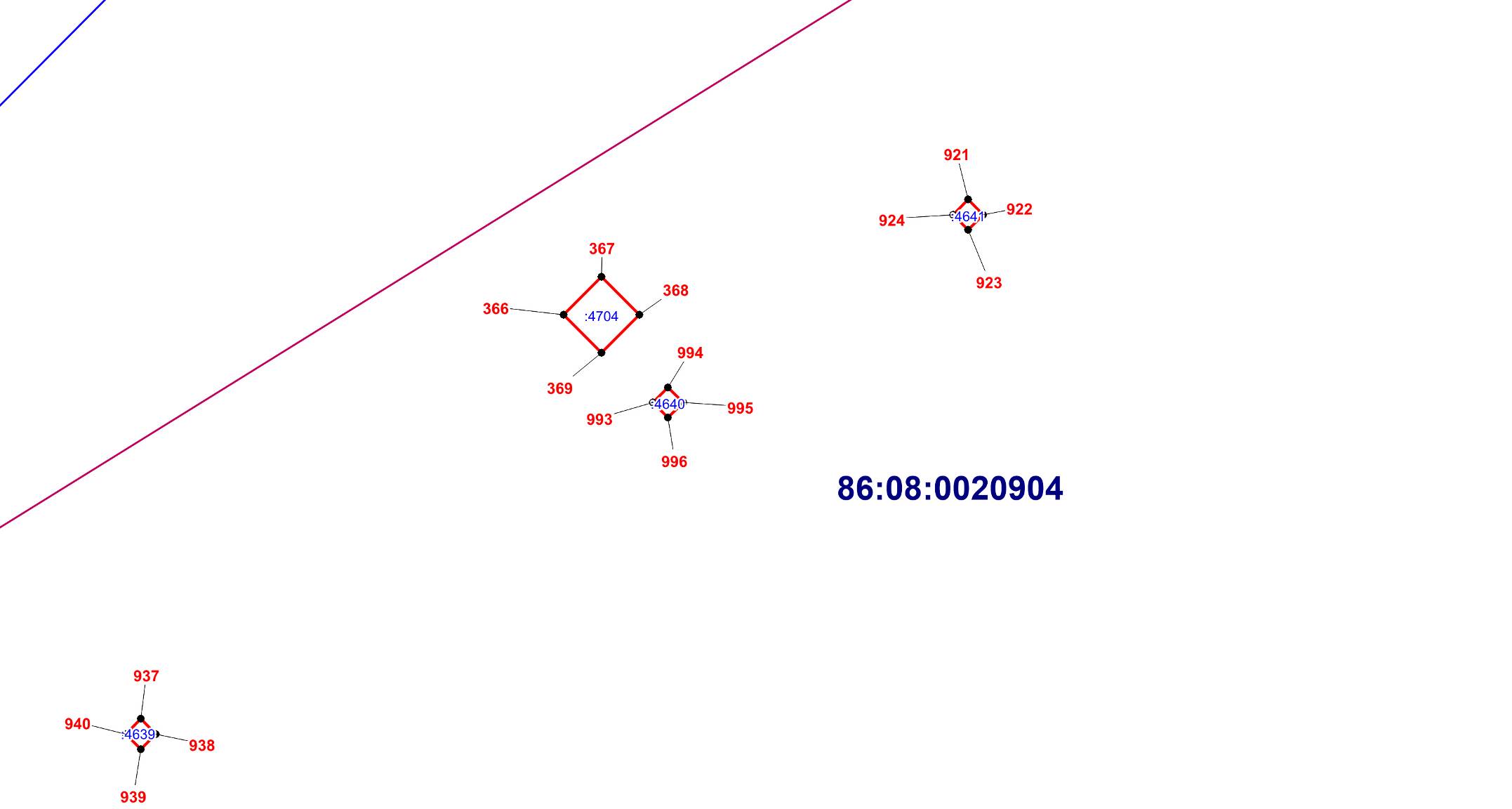 ОПИСАНИЕ МЕСТОПОЛОЖЕНИЯ ГРАНИЦЫИ. Зона инженерной инфраструктуры (вне границ населенного пункта) сельского поселения  Сентябрьский Нефтеюганского района (наименование объекта)План границ объекта (Выносной лист 37)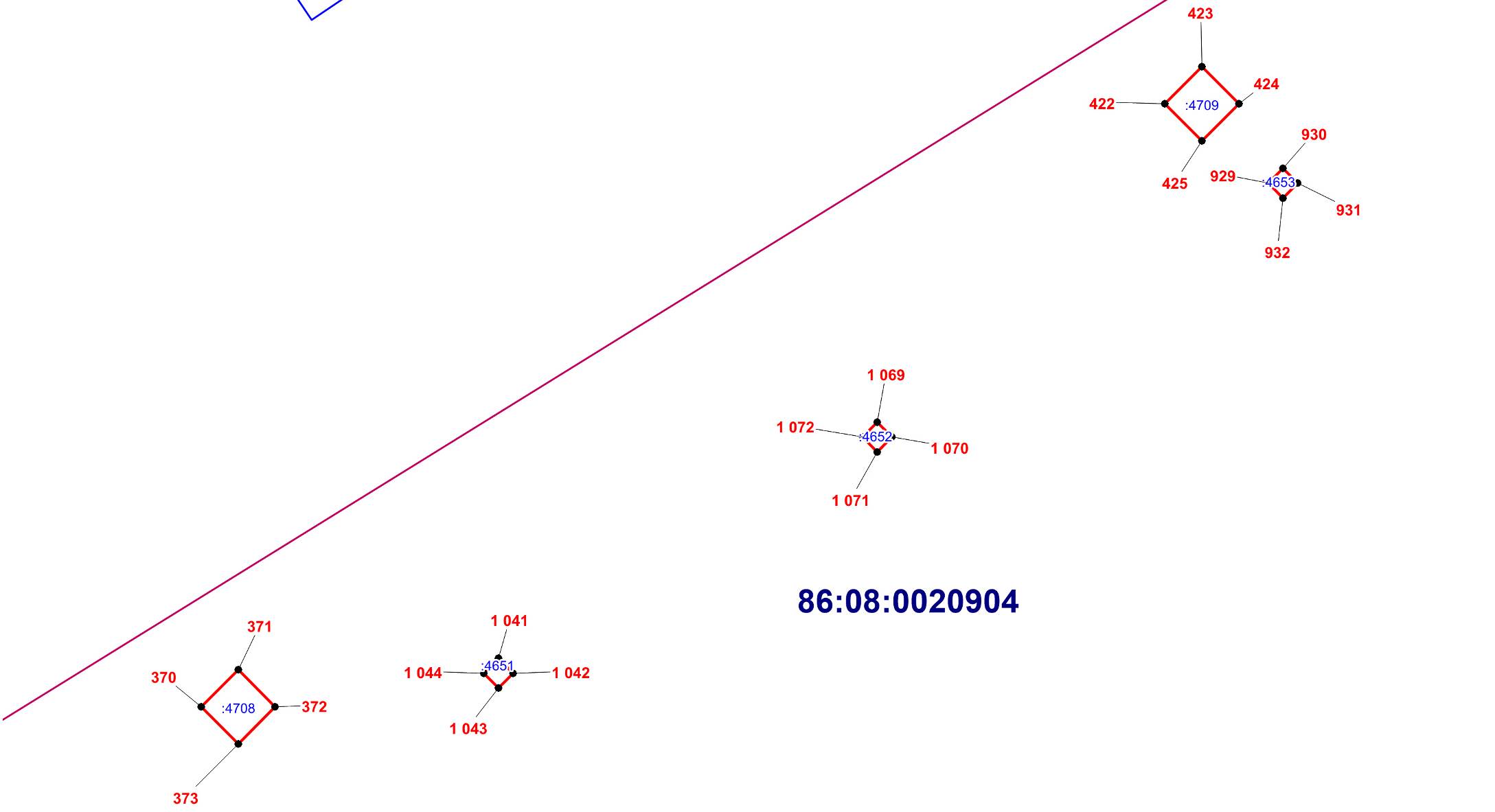 ОПИСАНИЕ МЕСТОПОЛОЖЕНИЯ ГРАНИЦЫИ. Зона инженерной инфраструктуры (вне границ населенного пункта) сельского поселения  Сентябрьский Нефтеюганского района (наименование объекта)План границ объекта (Выносной лист 38)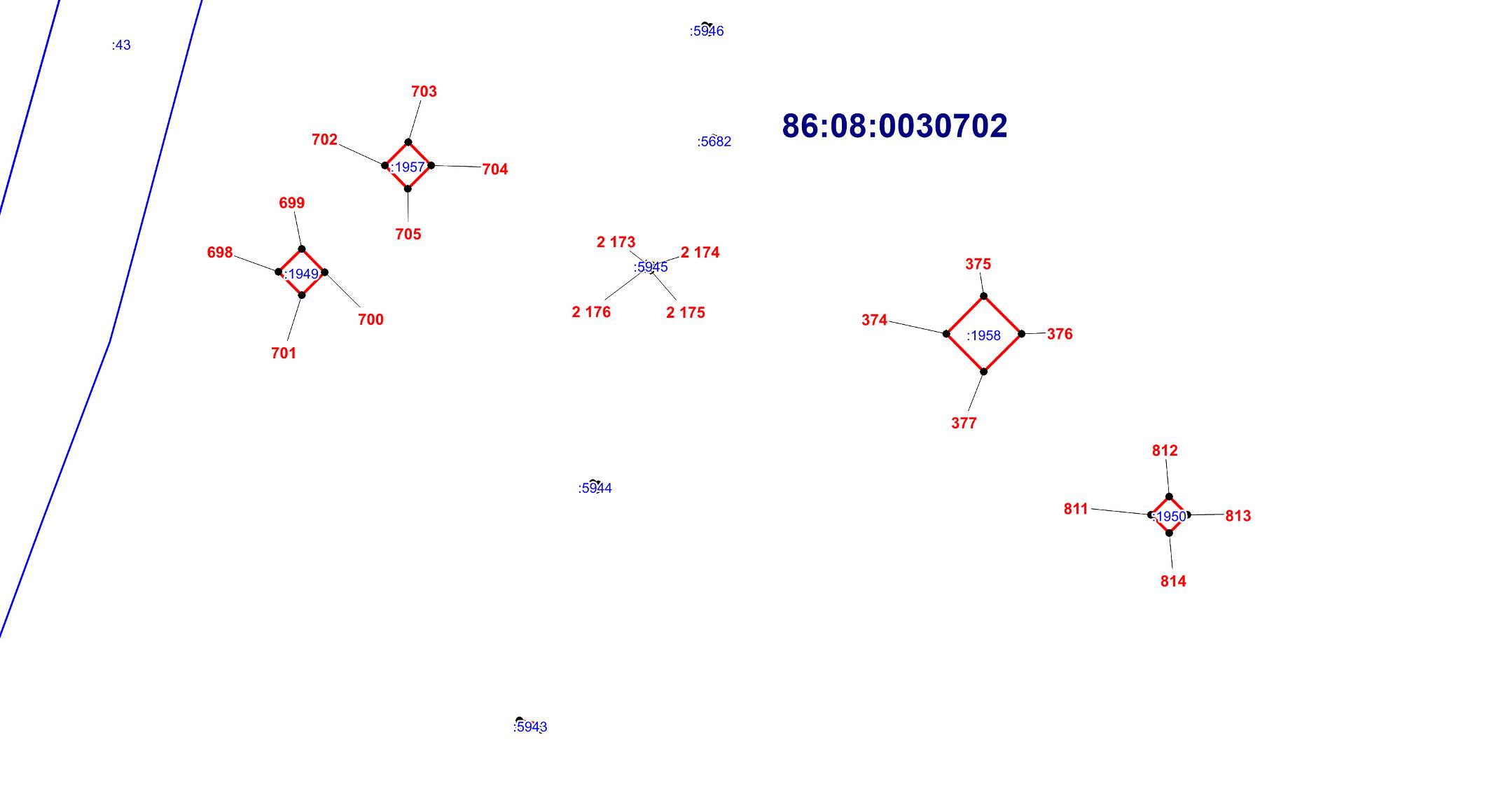 ОПИСАНИЕ МЕСТОПОЛОЖЕНИЯ ГРАНИЦЫИ. Зона инженерной инфраструктуры (вне границ населенного пункта) сельского поселения  Сентябрьский Нефтеюганского района (наименование объекта)План границ объекта (Выносной лист 39)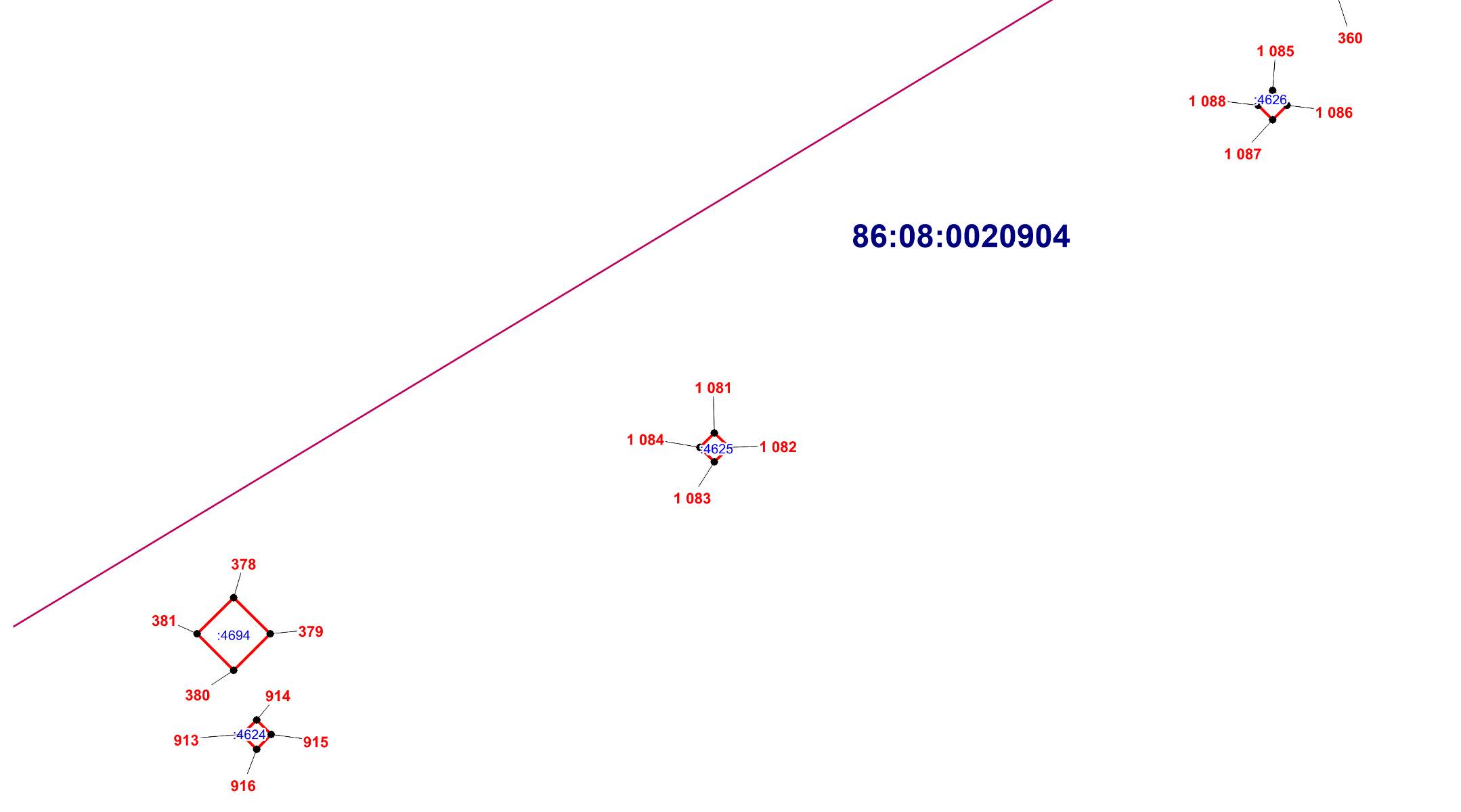 ОПИСАНИЕ МЕСТОПОЛОЖЕНИЯ ГРАНИЦЫИ. Зона инженерной инфраструктуры (вне границ населенного пункта) сельского поселения  Сентябрьский Нефтеюганского района (наименование объекта)План границ объекта (Выносной лист 40)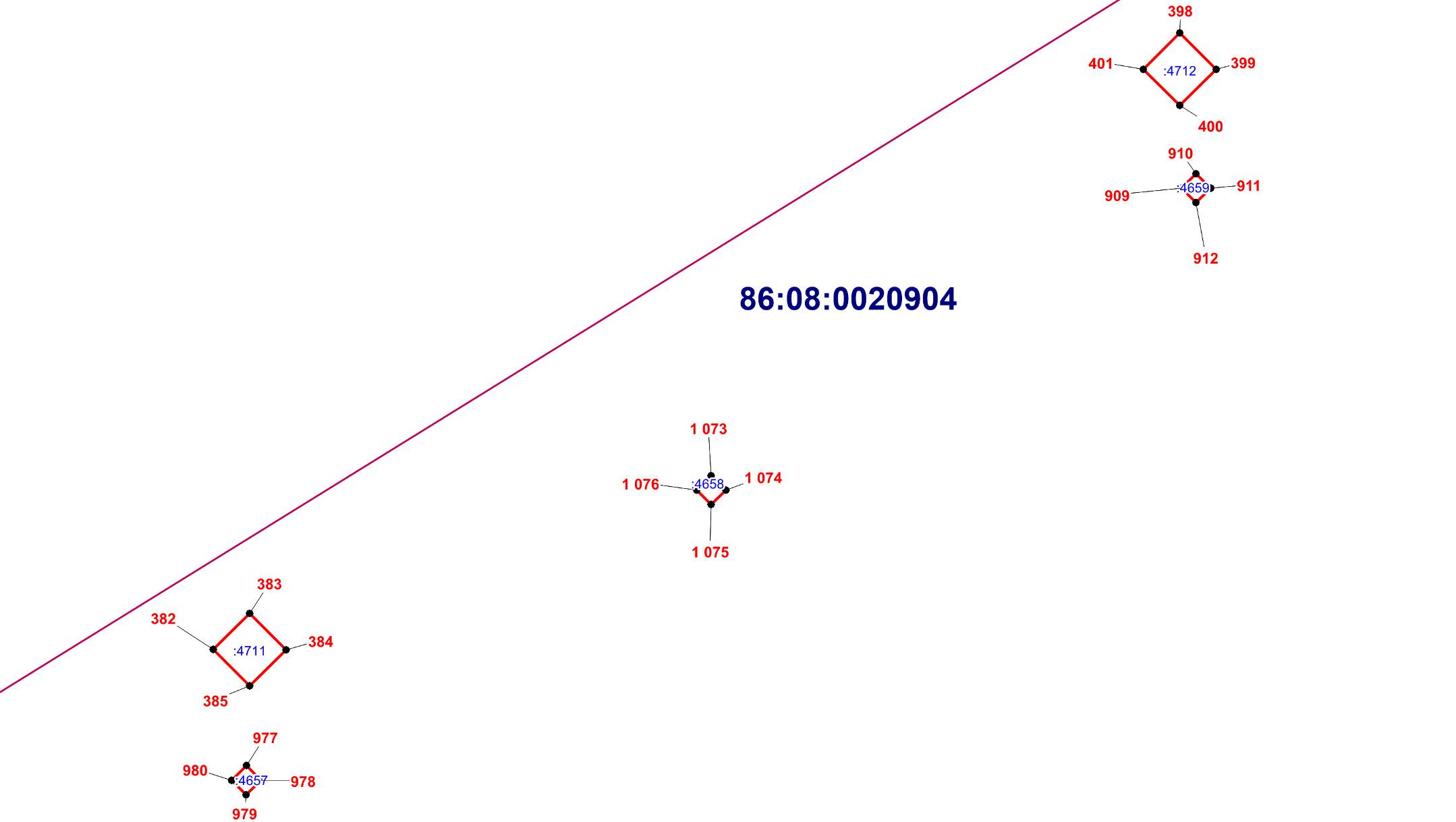 ОПИСАНИЕ МЕСТОПОЛОЖЕНИЯ ГРАНИЦЫИ. Зона инженерной инфраструктуры (вне границ населенного пункта) сельского поселения  Сентябрьский Нефтеюганского района (наименование объекта)План границ объекта (Выносной лист 41)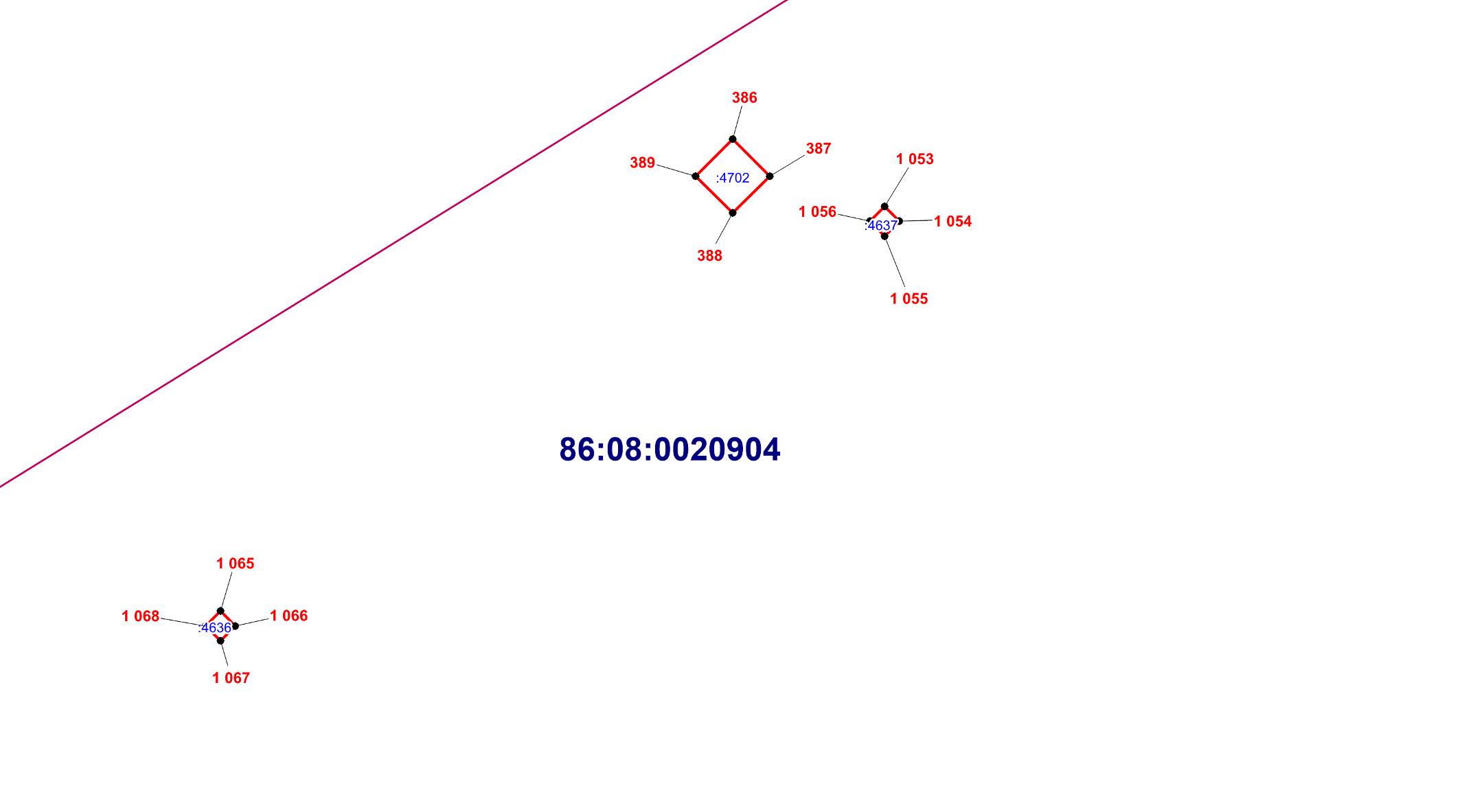 ОПИСАНИЕ МЕСТОПОЛОЖЕНИЯ ГРАНИЦЫИ. Зона инженерной инфраструктуры (вне границ населенного пункта) сельского поселения  Сентябрьский Нефтеюганского района (наименование объекта)План границ объекта (Выносной лист 42)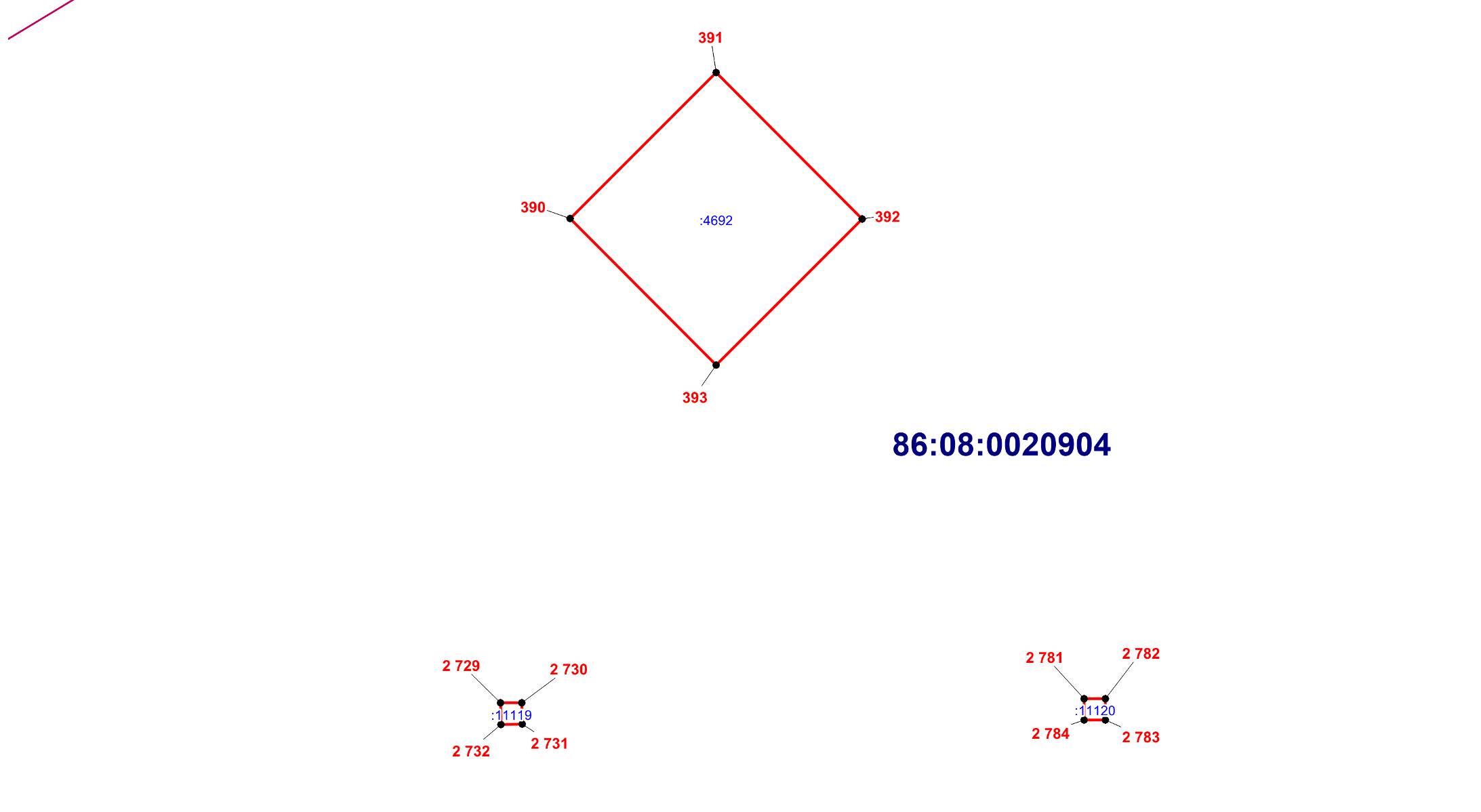 ОПИСАНИЕ МЕСТОПОЛОЖЕНИЯ ГРАНИЦЫИ. Зона инженерной инфраструктуры (вне границ населенного пункта) сельского поселения  Сентябрьский Нефтеюганского района (наименование объекта)План границ объекта (Выносной лист 43)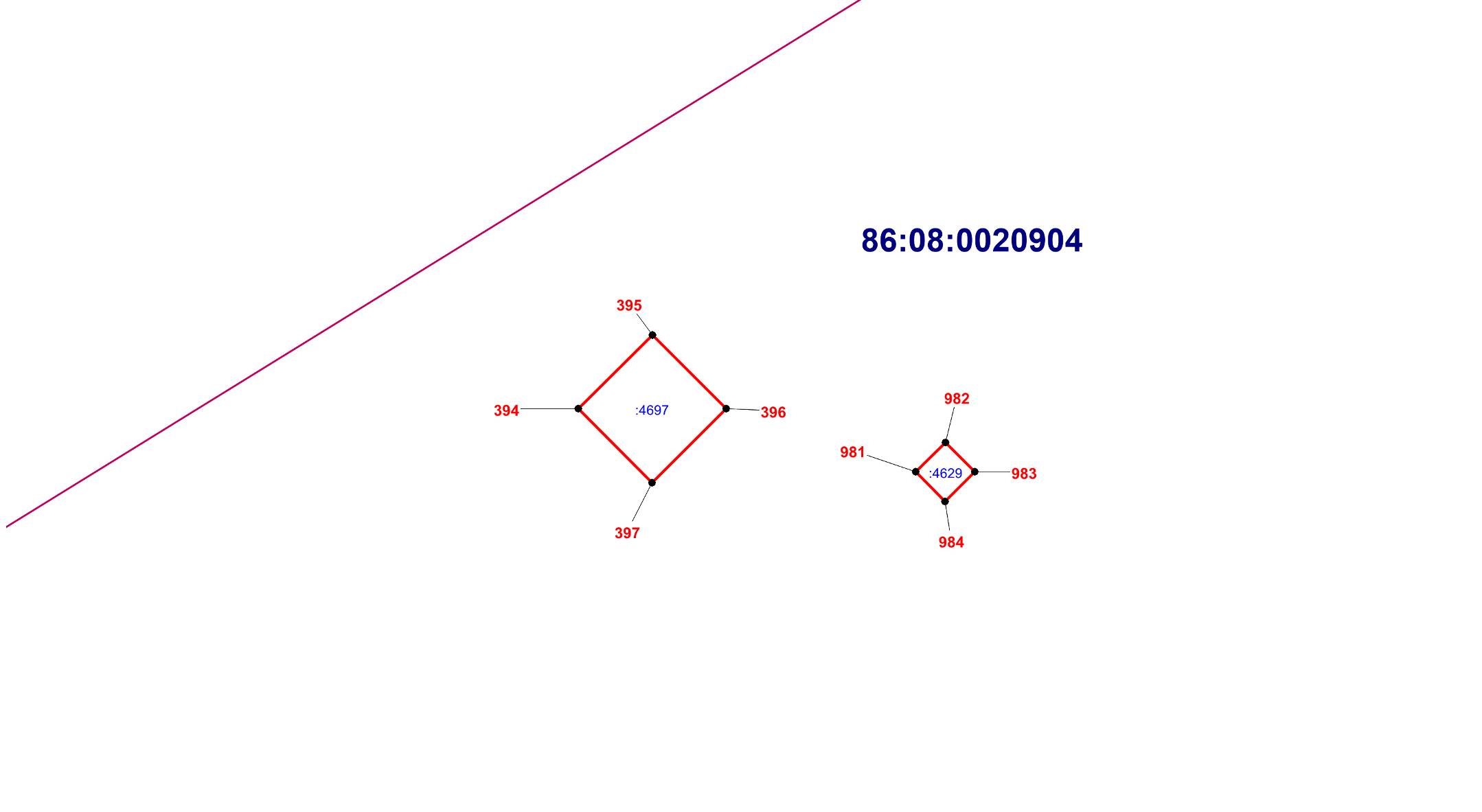 ОПИСАНИЕ МЕСТОПОЛОЖЕНИЯ ГРАНИЦЫИ. Зона инженерной инфраструктуры (вне границ населенного пункта) сельского поселения  Сентябрьский Нефтеюганского района (наименование объекта)План границ объекта (Выносной лист 44)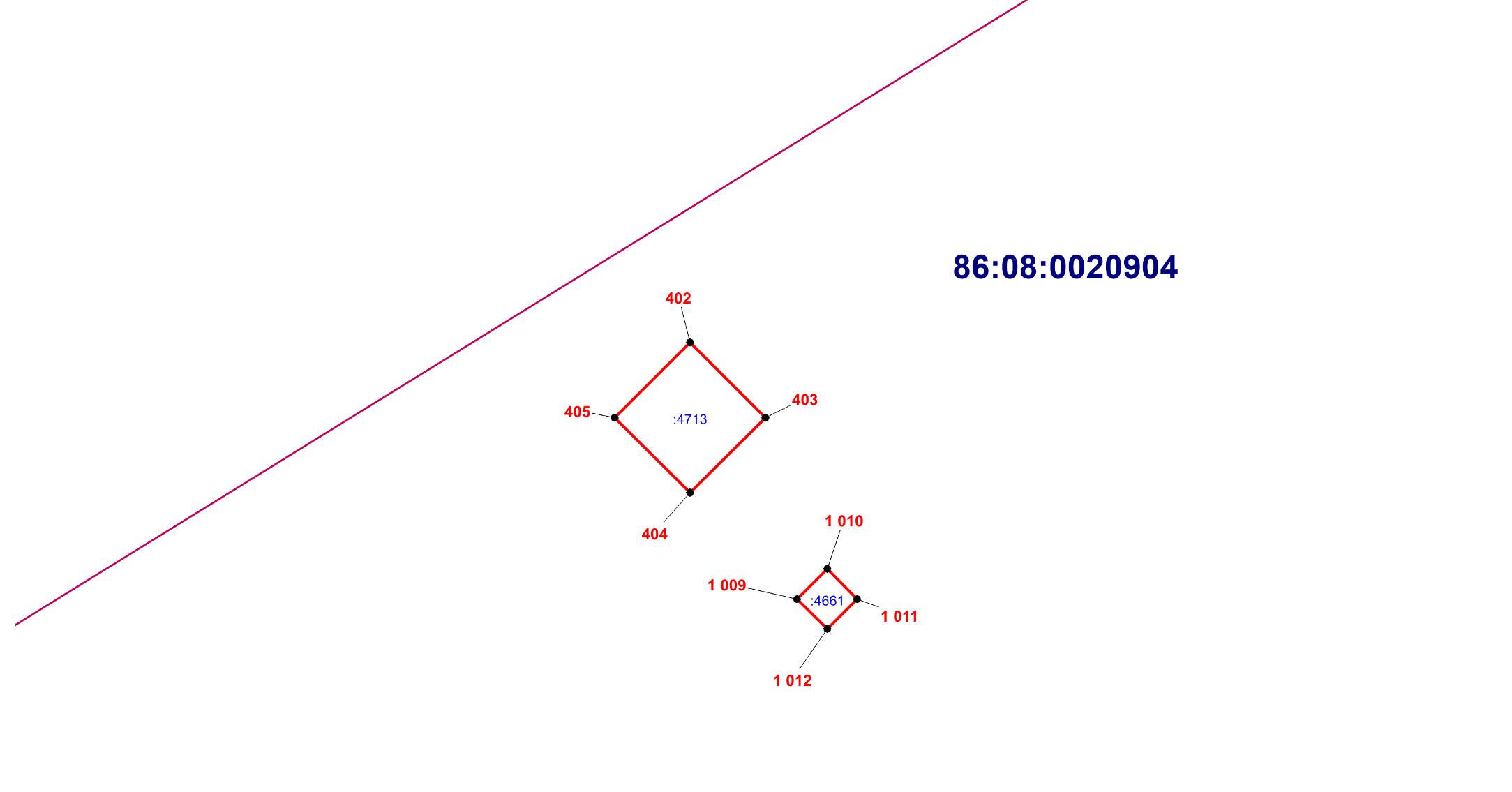 ОПИСАНИЕ МЕСТОПОЛОЖЕНИЯ ГРАНИЦЫИ. Зона инженерной инфраструктуры (вне границ населенного пункта) сельского поселения  Сентябрьский Нефтеюганского района (наименование объекта)План границ объекта (Выносной лист 45)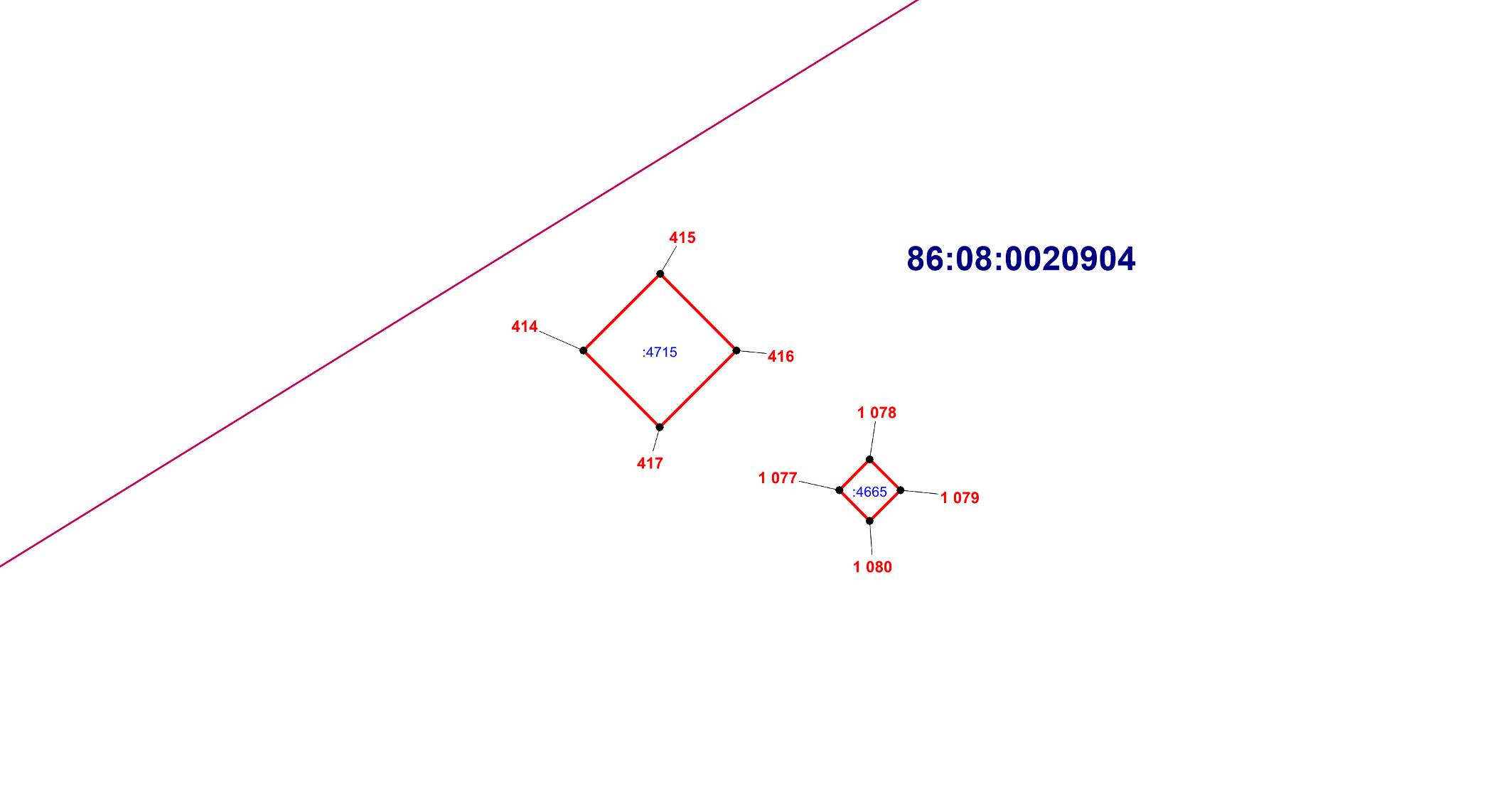 ОПИСАНИЕ МЕСТОПОЛОЖЕНИЯ ГРАНИЦЫИ. Зона инженерной инфраструктуры (вне границ населенного пункта) сельского поселения  Сентябрьский Нефтеюганского района (наименование объекта)План границ объекта (Выносной лист 46)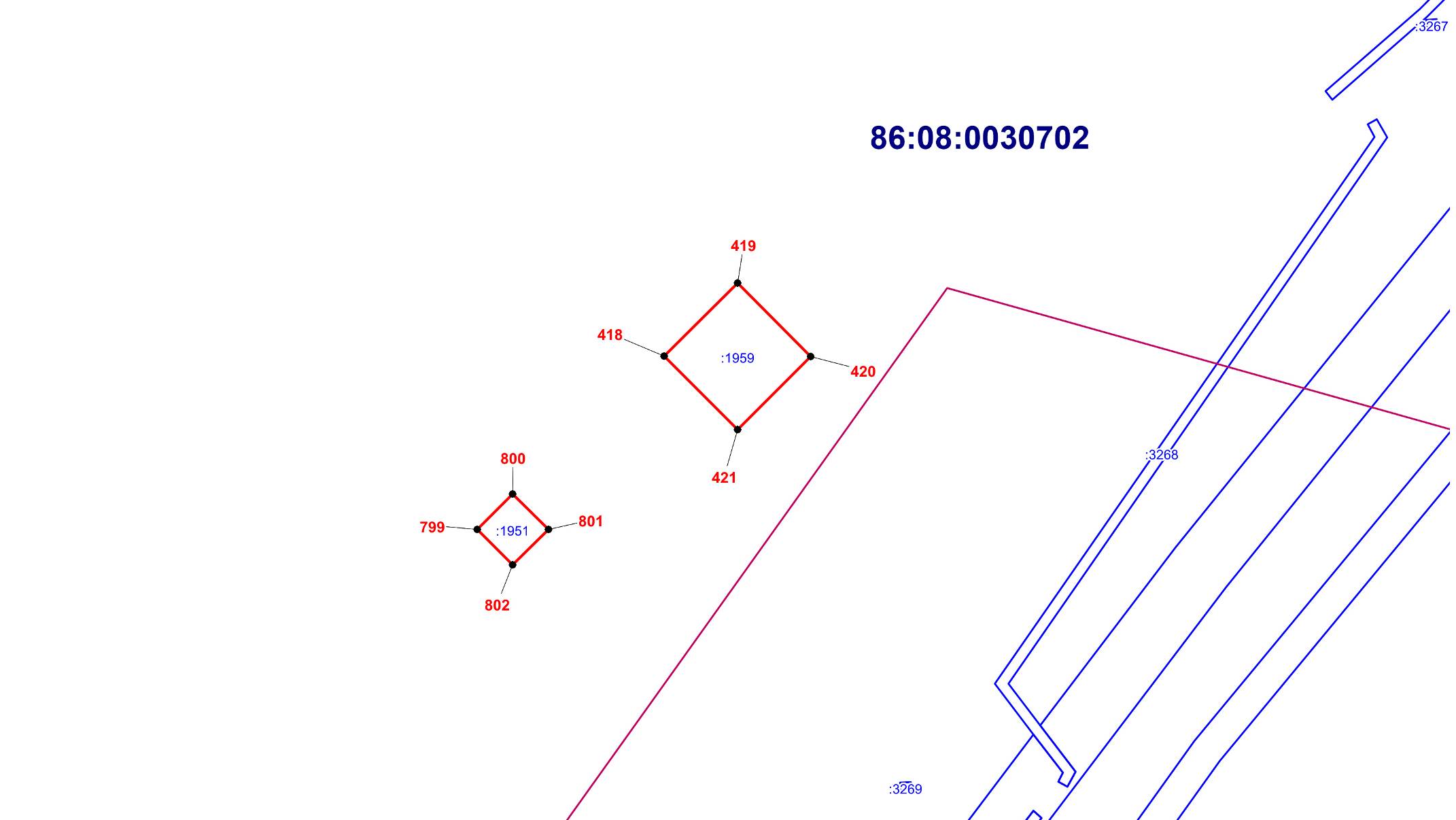 ОПИСАНИЕ МЕСТОПОЛОЖЕНИЯ ГРАНИЦЫИ. Зона инженерной инфраструктуры (вне границ населенного пункта) сельского поселения  Сентябрьский Нефтеюганского района (наименование объекта)План границ объекта (Выносной лист 47)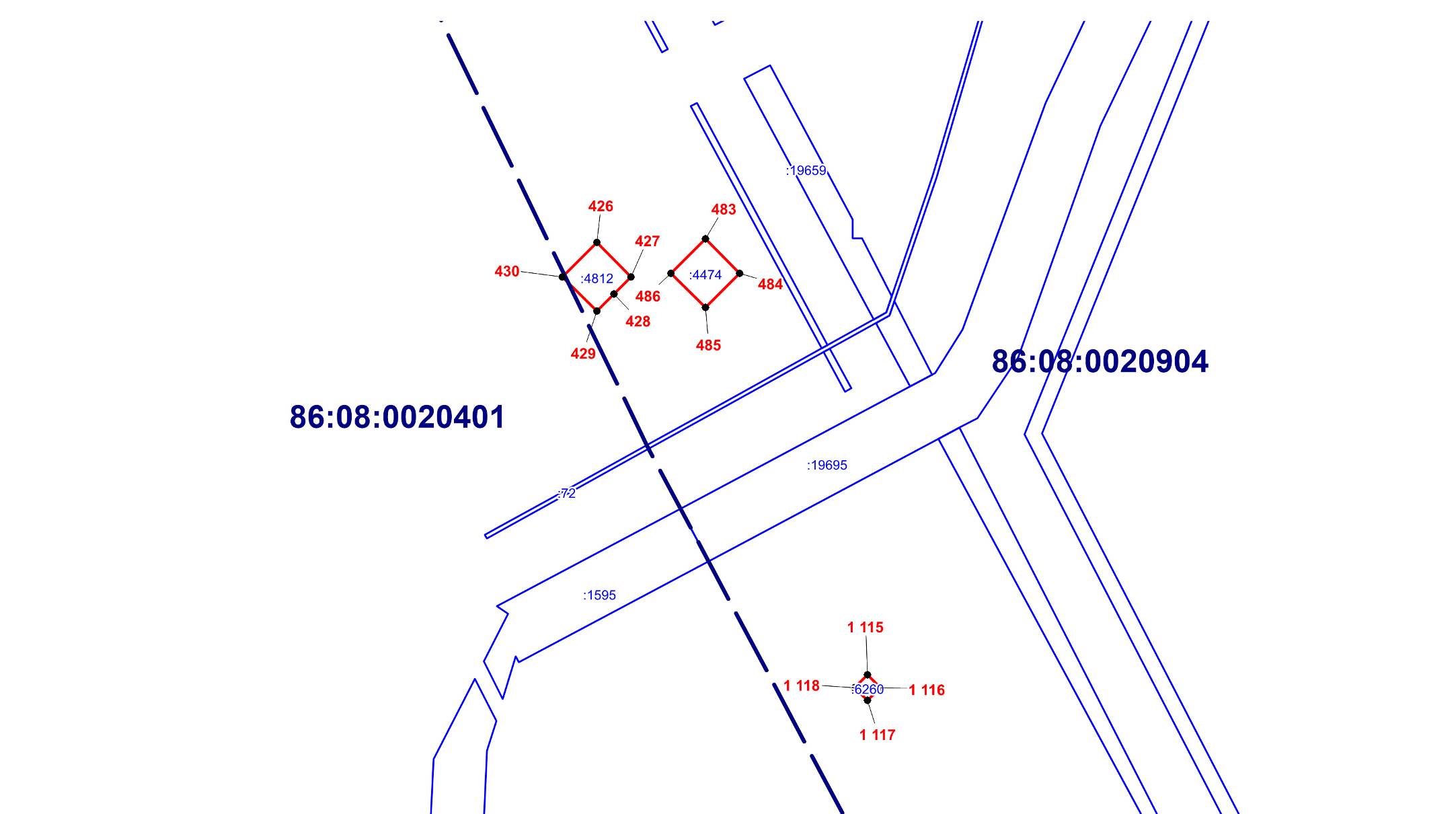 ОПИСАНИЕ МЕСТОПОЛОЖЕНИЯ ГРАНИЦЫИ. Зона инженерной инфраструктуры (вне границ населенного пункта) сельского поселения  Сентябрьский Нефтеюганского района (наименование объекта)План границ объекта (Выносной лист 48)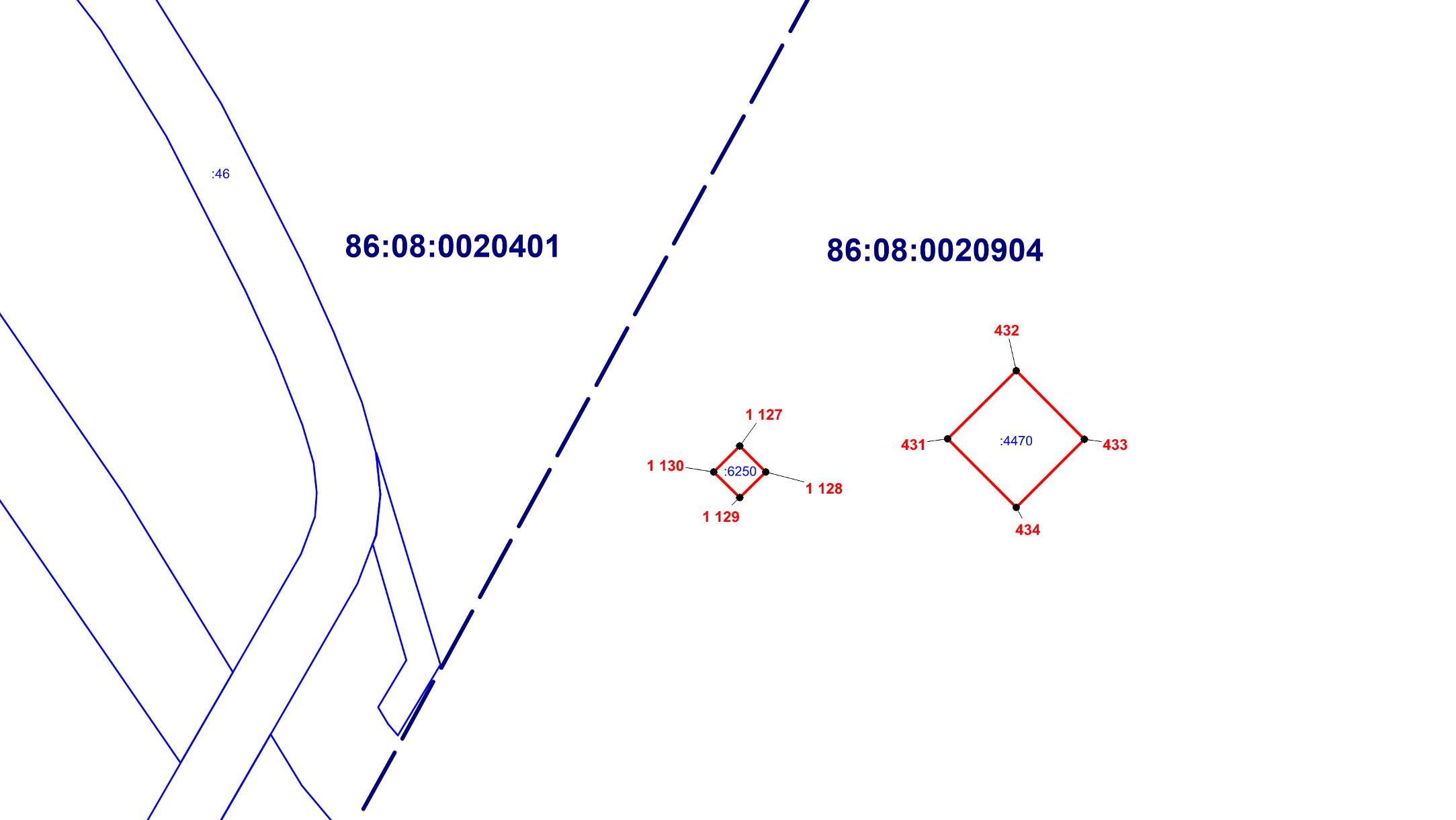 ОПИСАНИЕ МЕСТОПОЛОЖЕНИЯ ГРАНИЦЫИ. Зона инженерной инфраструктуры (вне границ населенного пункта) сельского поселения  Сентябрьский Нефтеюганского района (наименование объекта)План границ объекта (Выносной лист 49)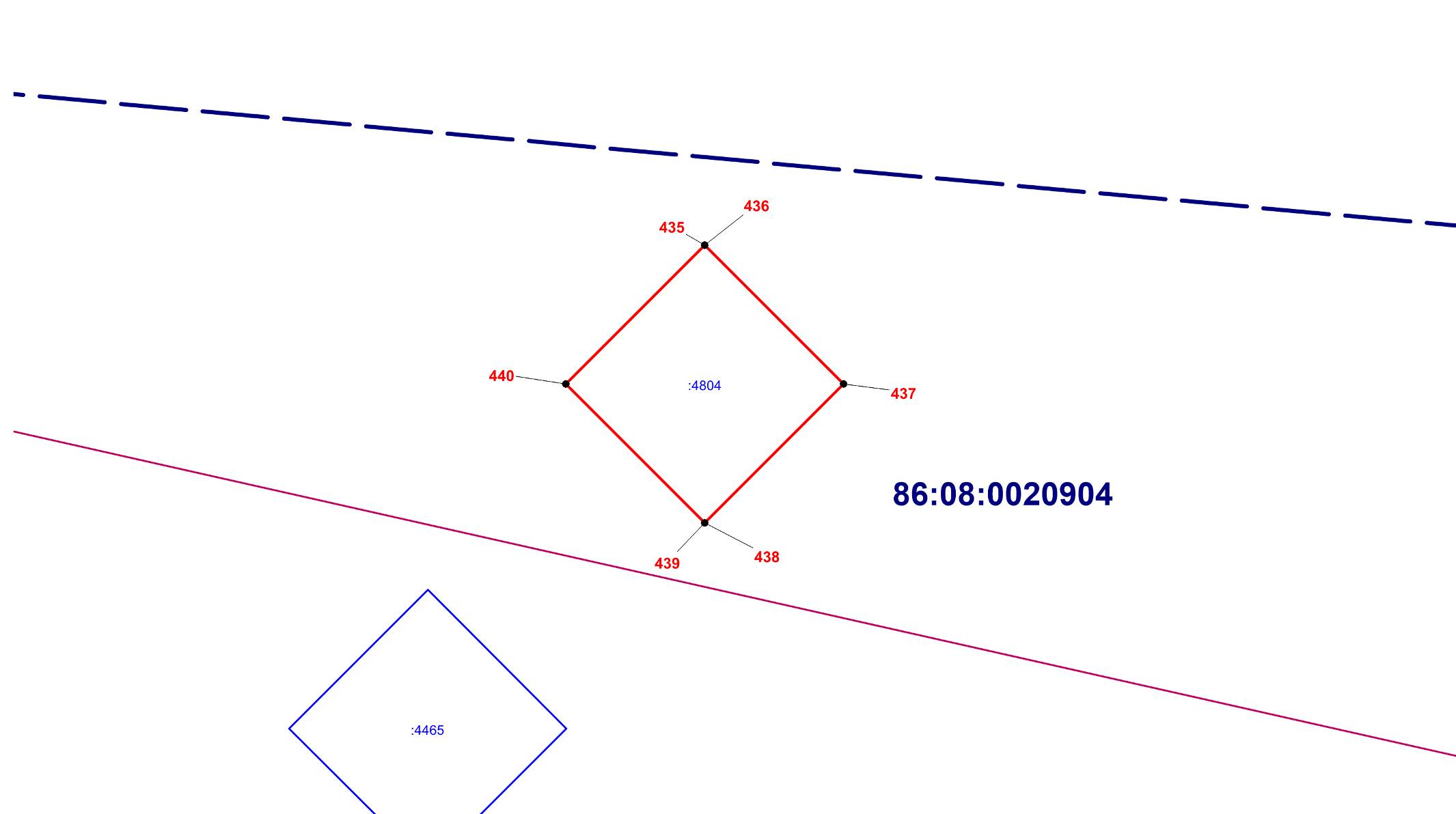 ОПИСАНИЕ МЕСТОПОЛОЖЕНИЯ ГРАНИЦЫИ. Зона инженерной инфраструктуры (вне границ населенного пункта) сельского поселения  Сентябрьский Нефтеюганского района (наименование объекта)План границ объекта (Выносной лист 50)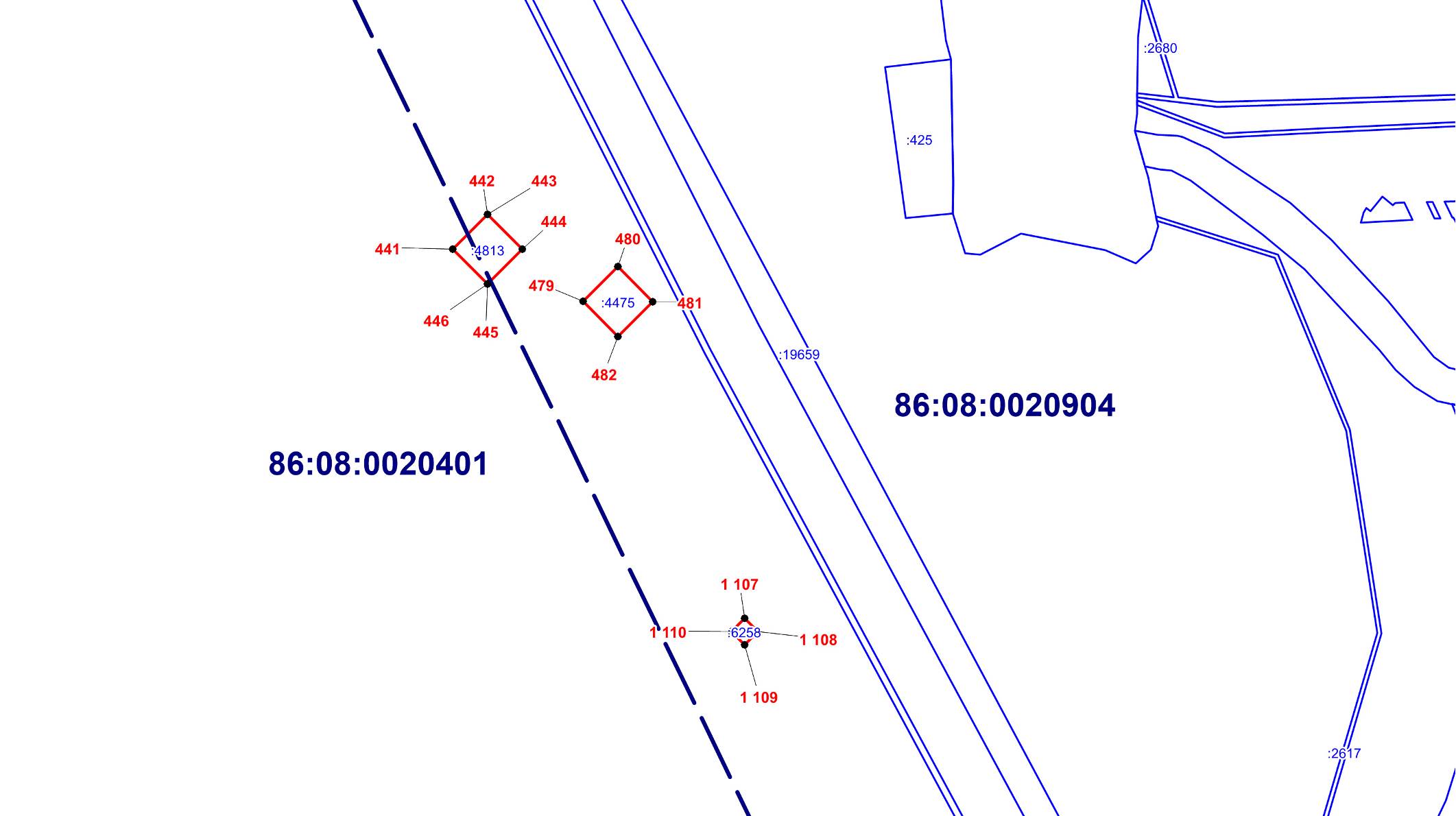 ОПИСАНИЕ МЕСТОПОЛОЖЕНИЯ ГРАНИЦЫИ. Зона инженерной инфраструктуры (вне границ населенного пункта) сельского поселения  Сентябрьский Нефтеюганского района (наименование объекта)План границ объекта (Выносной лист 51)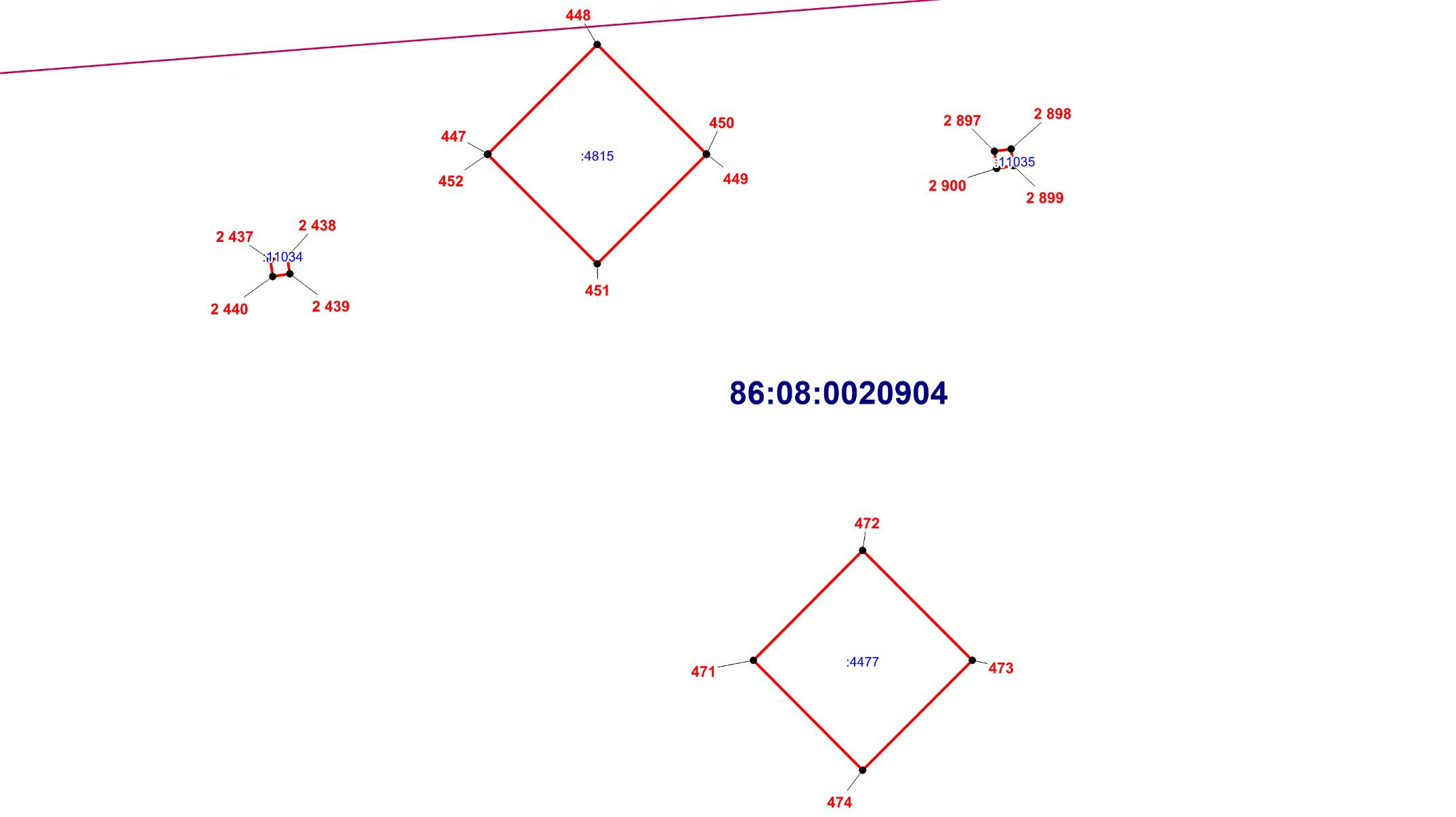 ОПИСАНИЕ МЕСТОПОЛОЖЕНИЯ ГРАНИЦЫИ. Зона инженерной инфраструктуры (вне границ населенного пункта) сельского поселения  Сентябрьский Нефтеюганского района (наименование объекта)План границ объекта (Выносной лист 52)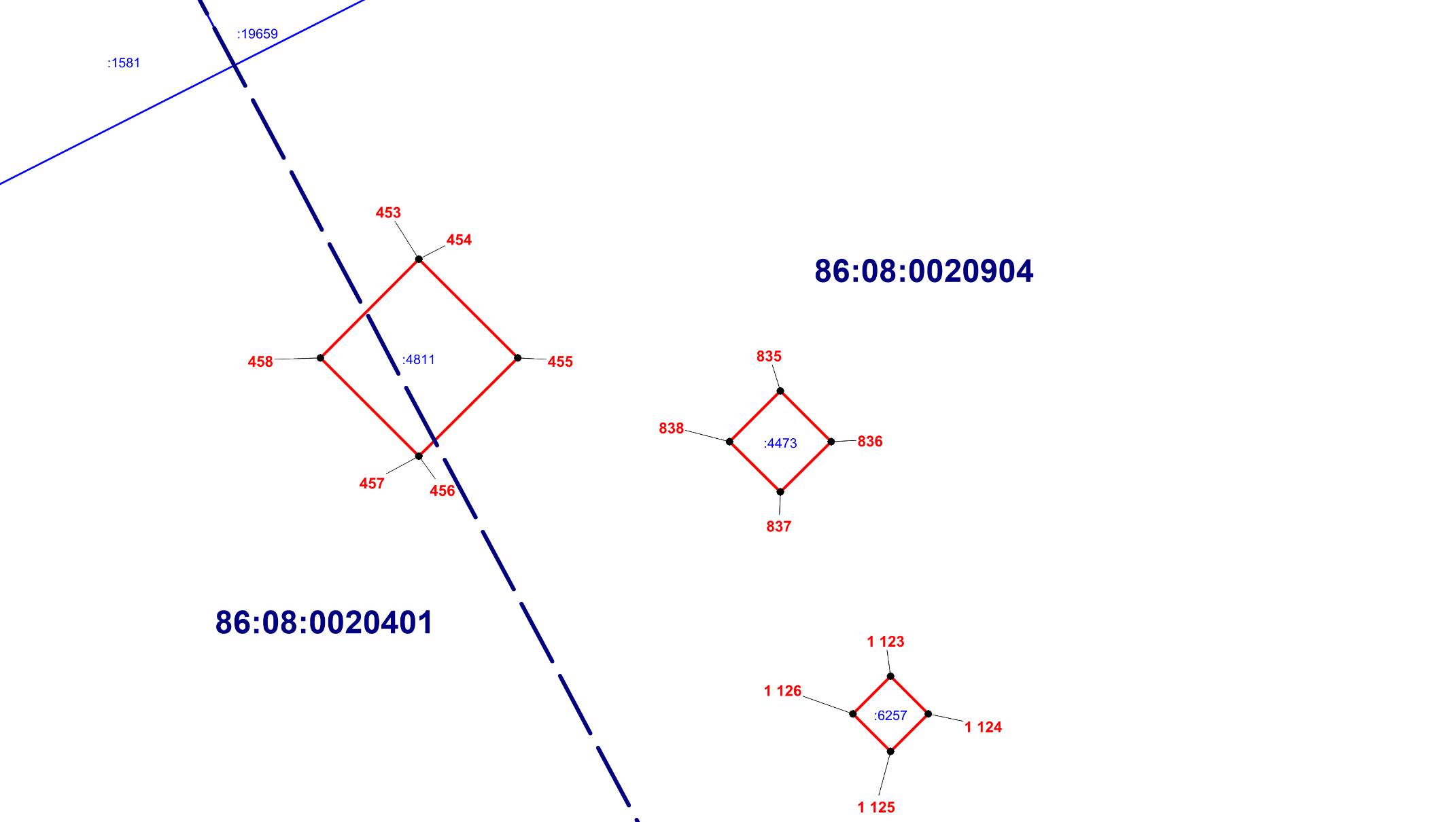 ОПИСАНИЕ МЕСТОПОЛОЖЕНИЯ ГРАНИЦЫИ. Зона инженерной инфраструктуры (вне границ населенного пункта) сельского поселения  Сентябрьский Нефтеюганского района (наименование объекта)План границ объекта (Выносной лист 53)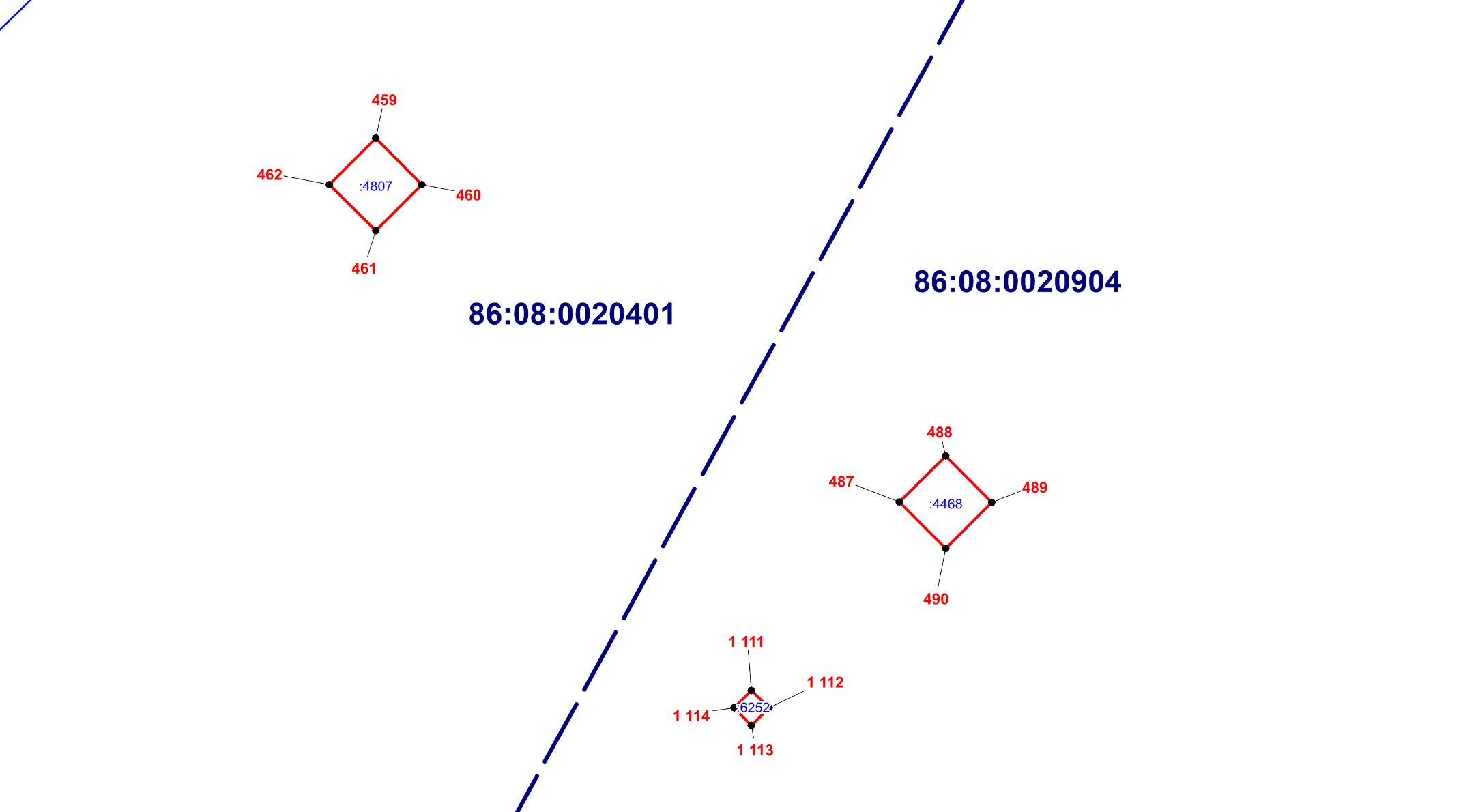 ОПИСАНИЕ МЕСТОПОЛОЖЕНИЯ ГРАНИЦЫИ. Зона инженерной инфраструктуры (вне границ населенного пункта) сельского поселения  Сентябрьский Нефтеюганского района (наименование объекта)План границ объекта (Выносной лист 54)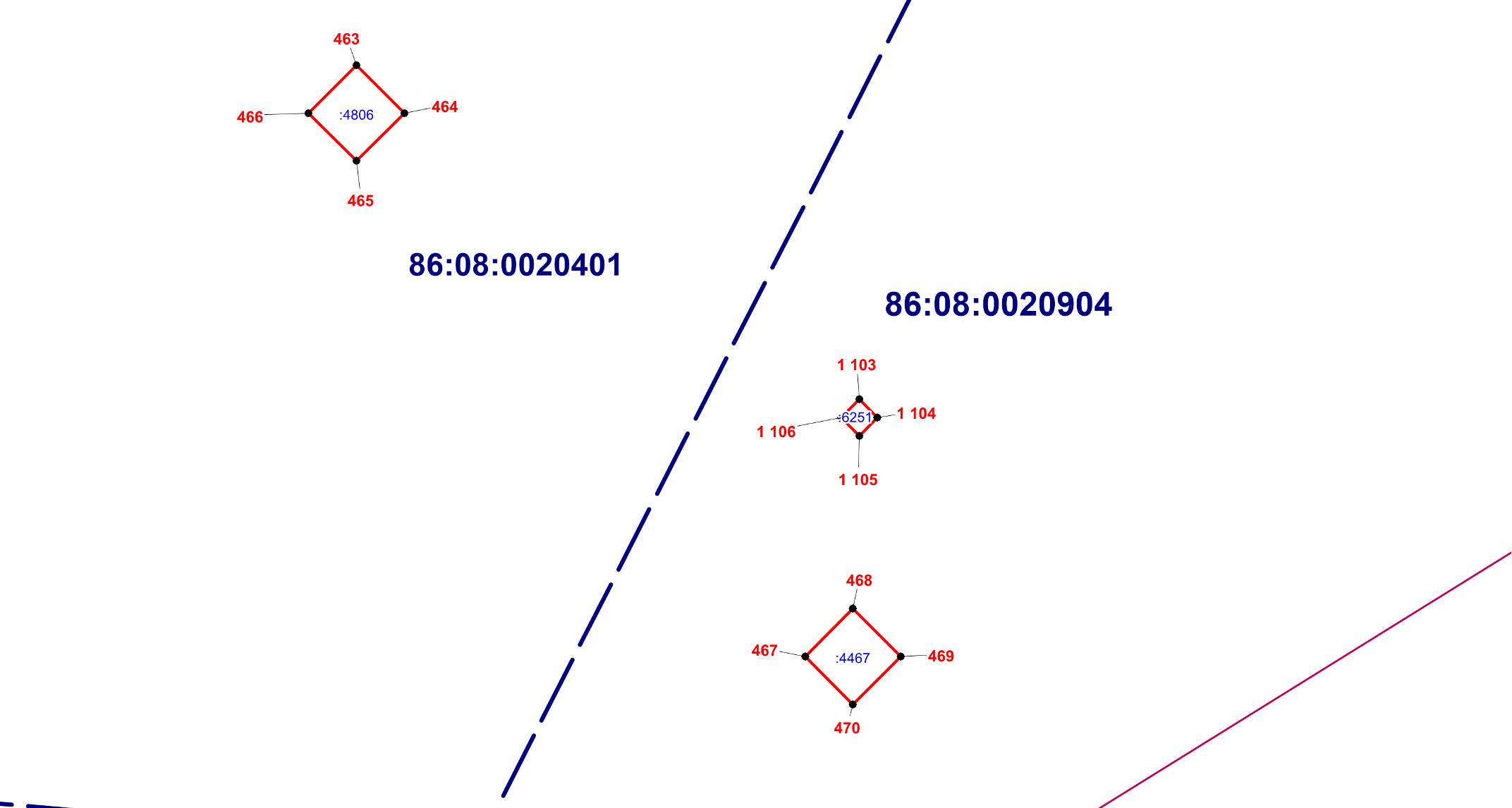 ОПИСАНИЕ МЕСТОПОЛОЖЕНИЯ ГРАНИЦЫИ. Зона инженерной инфраструктуры (вне границ населенного пункта) сельского поселения  Сентябрьский Нефтеюганского района (наименование объекта)План границ объекта (Выносной лист 55)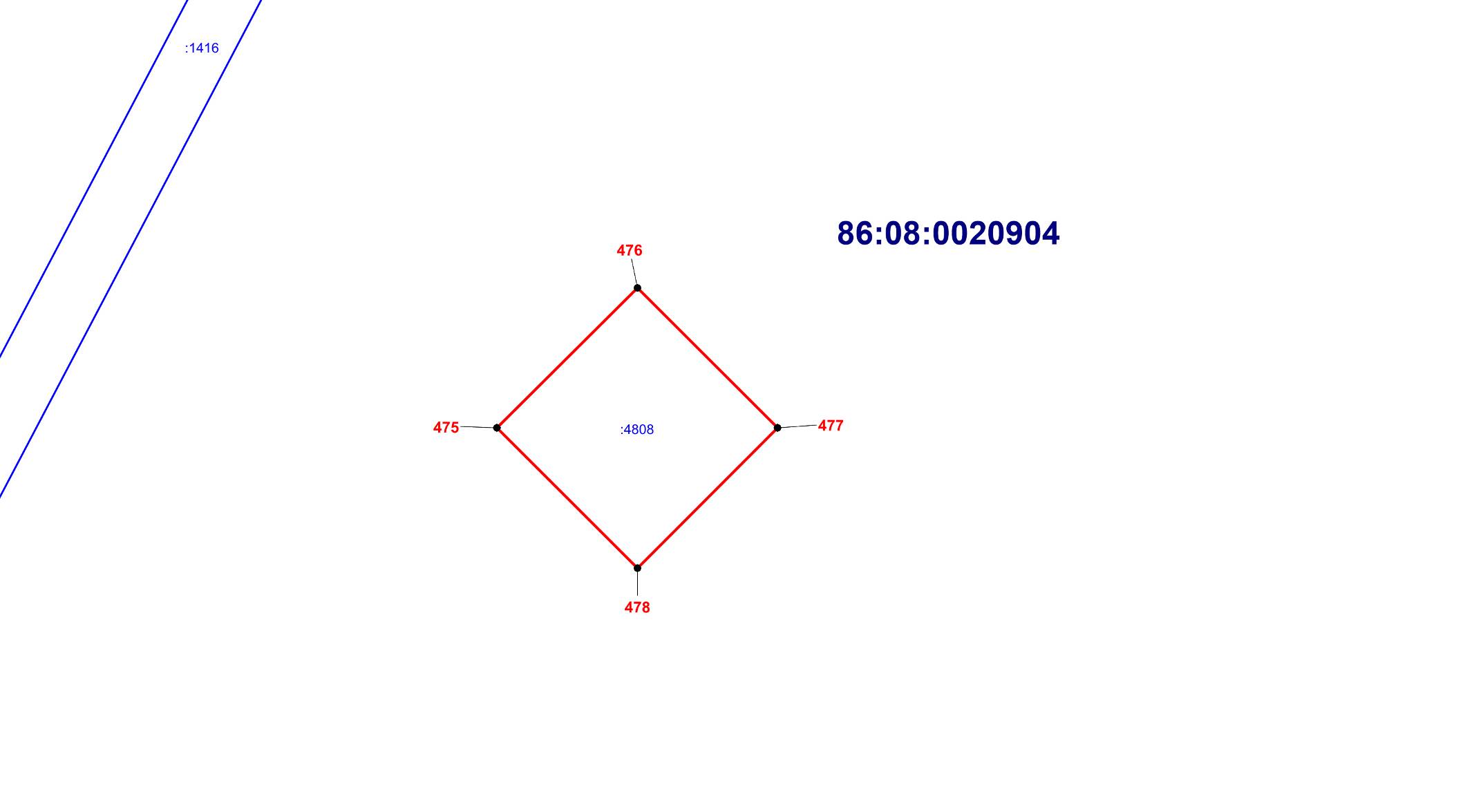 ОПИСАНИЕ МЕСТОПОЛОЖЕНИЯ ГРАНИЦЫИ. Зона инженерной инфраструктуры (вне границ населенного пункта) сельского поселения  Сентябрьский Нефтеюганского района (наименование объекта)План границ объекта (Выносной лист 56)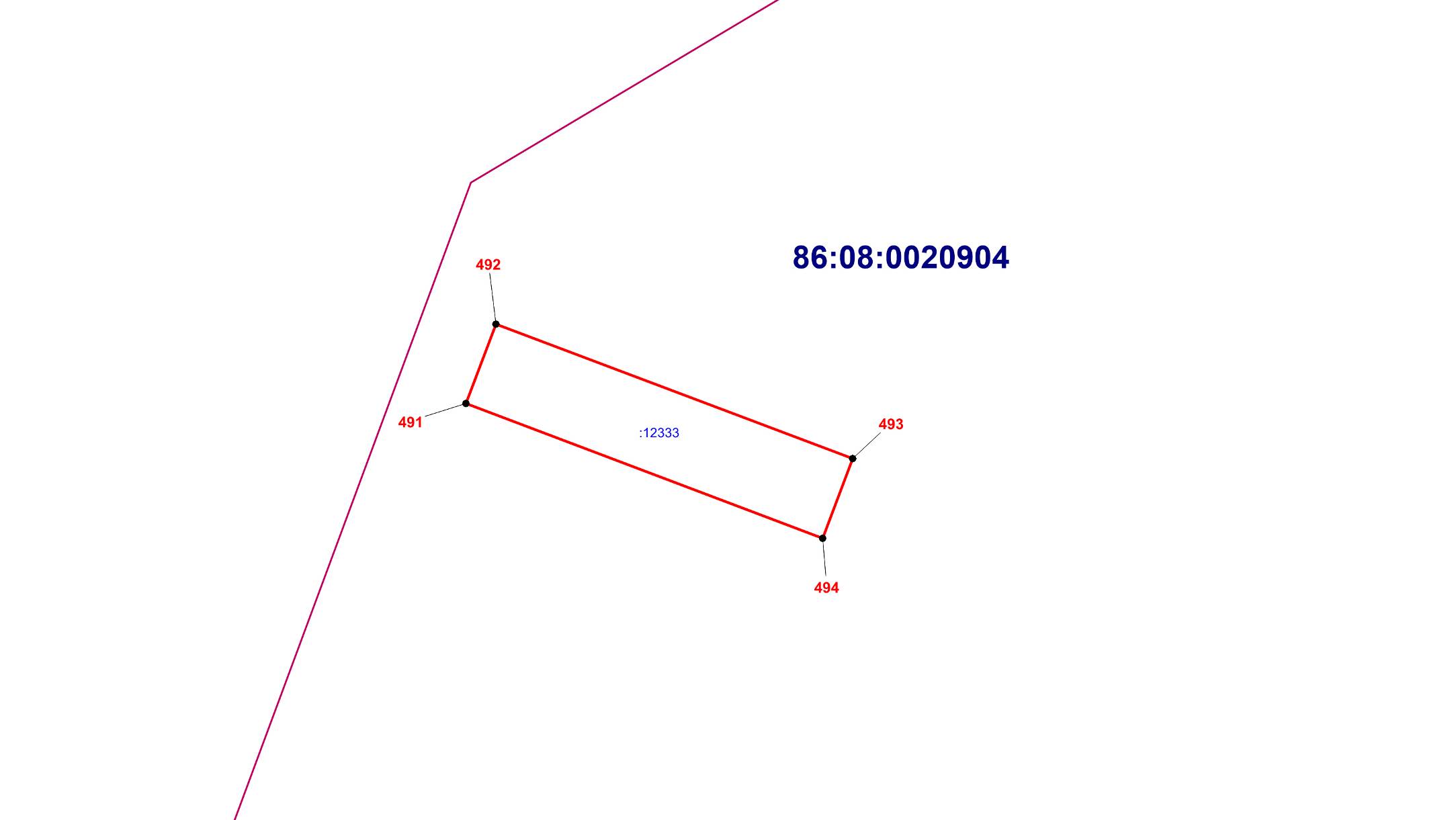 ОПИСАНИЕ МЕСТОПОЛОЖЕНИЯ ГРАНИЦЫИ. Зона инженерной инфраструктуры (вне границ населенного пункта) сельского поселения  Сентябрьский Нефтеюганского района (наименование объекта)План границ объекта (Выносной лист 57)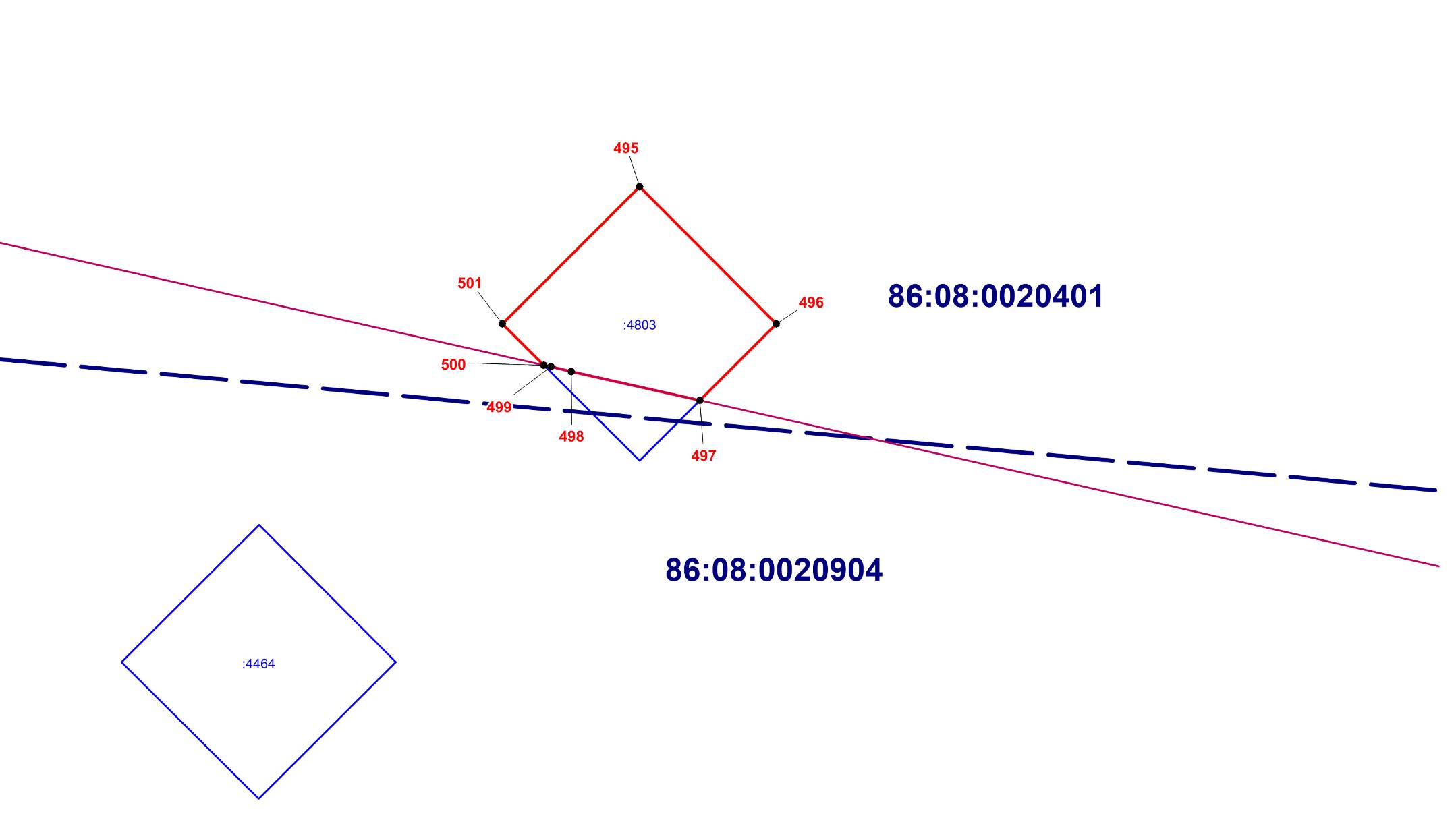 ОПИСАНИЕ МЕСТОПОЛОЖЕНИЯ ГРАНИЦЫИ. Зона инженерной инфраструктуры (вне границ населенного пункта) сельского поселения  Сентябрьский Нефтеюганского района (наименование объекта)План границ объекта (Выносной лист 58)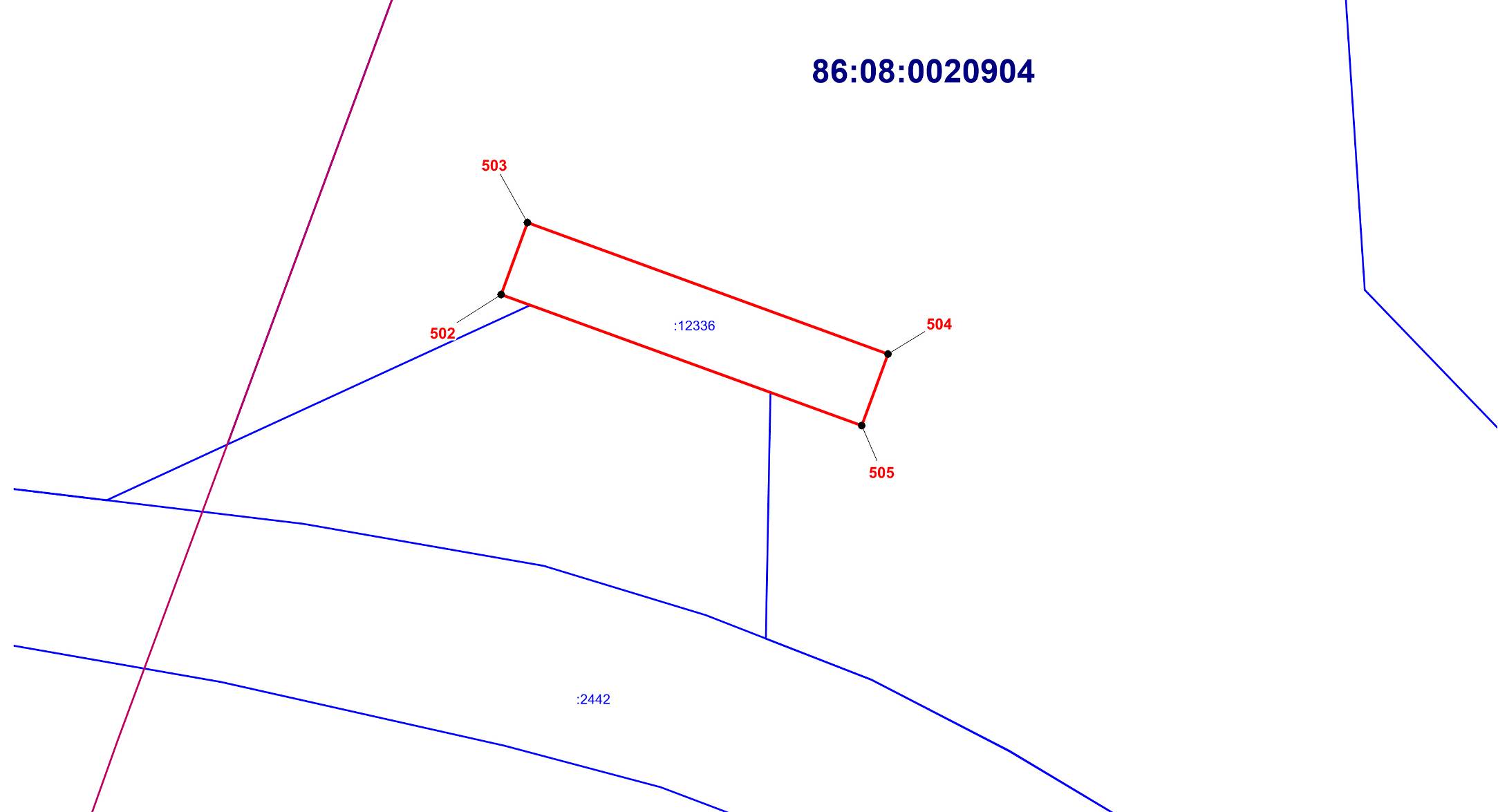 ОПИСАНИЕ МЕСТОПОЛОЖЕНИЯ ГРАНИЦЫИ. Зона инженерной инфраструктуры (вне границ населенного пункта) сельского поселения  Сентябрьский Нефтеюганского района (наименование объекта)План границ объекта (Выносной лист 59)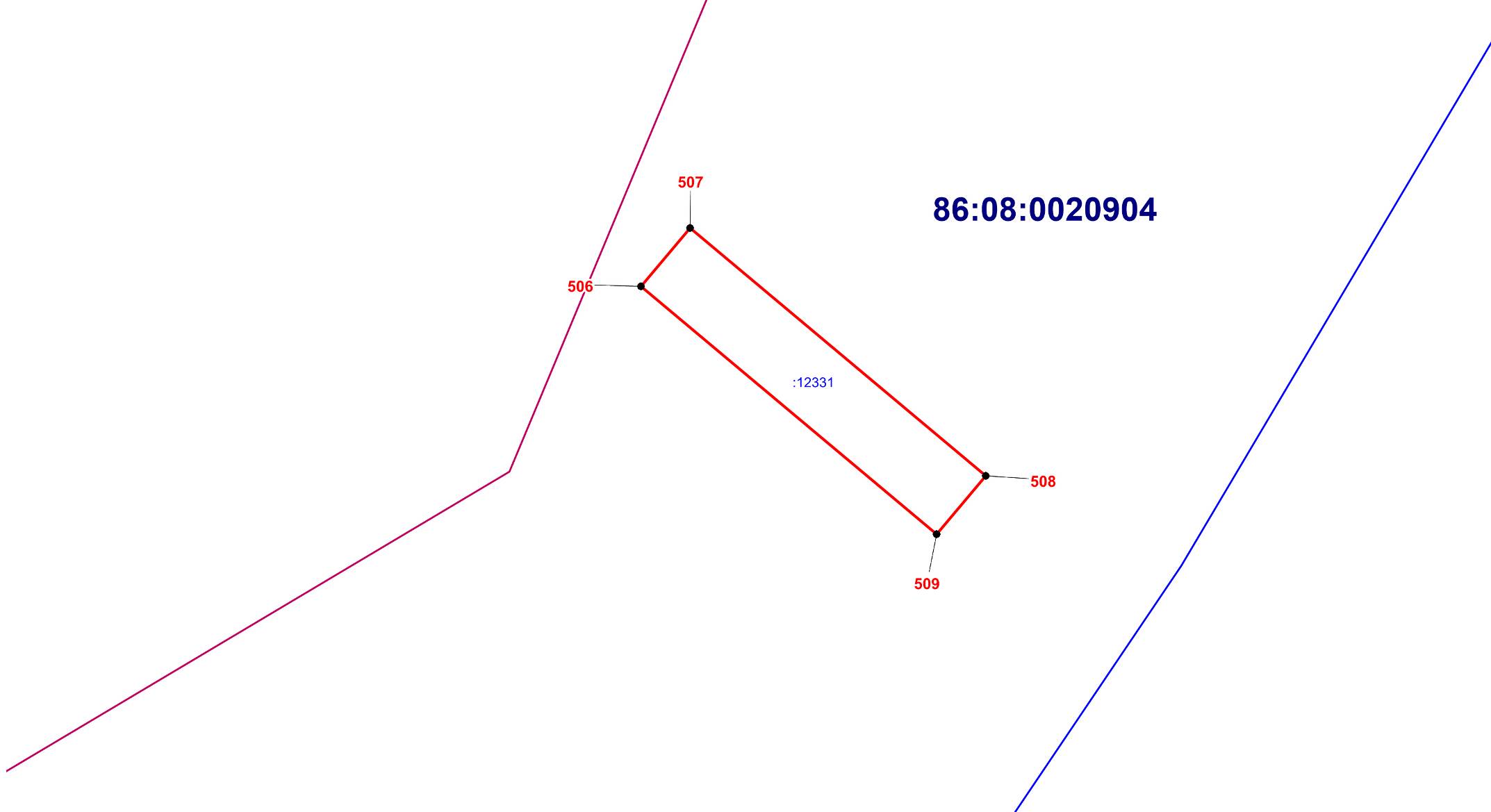 ОПИСАНИЕ МЕСТОПОЛОЖЕНИЯ ГРАНИЦЫИ. Зона инженерной инфраструктуры (вне границ населенного пункта) сельского поселения  Сентябрьский Нефтеюганского района (наименование объекта)План границ объекта (Выносной лист 60)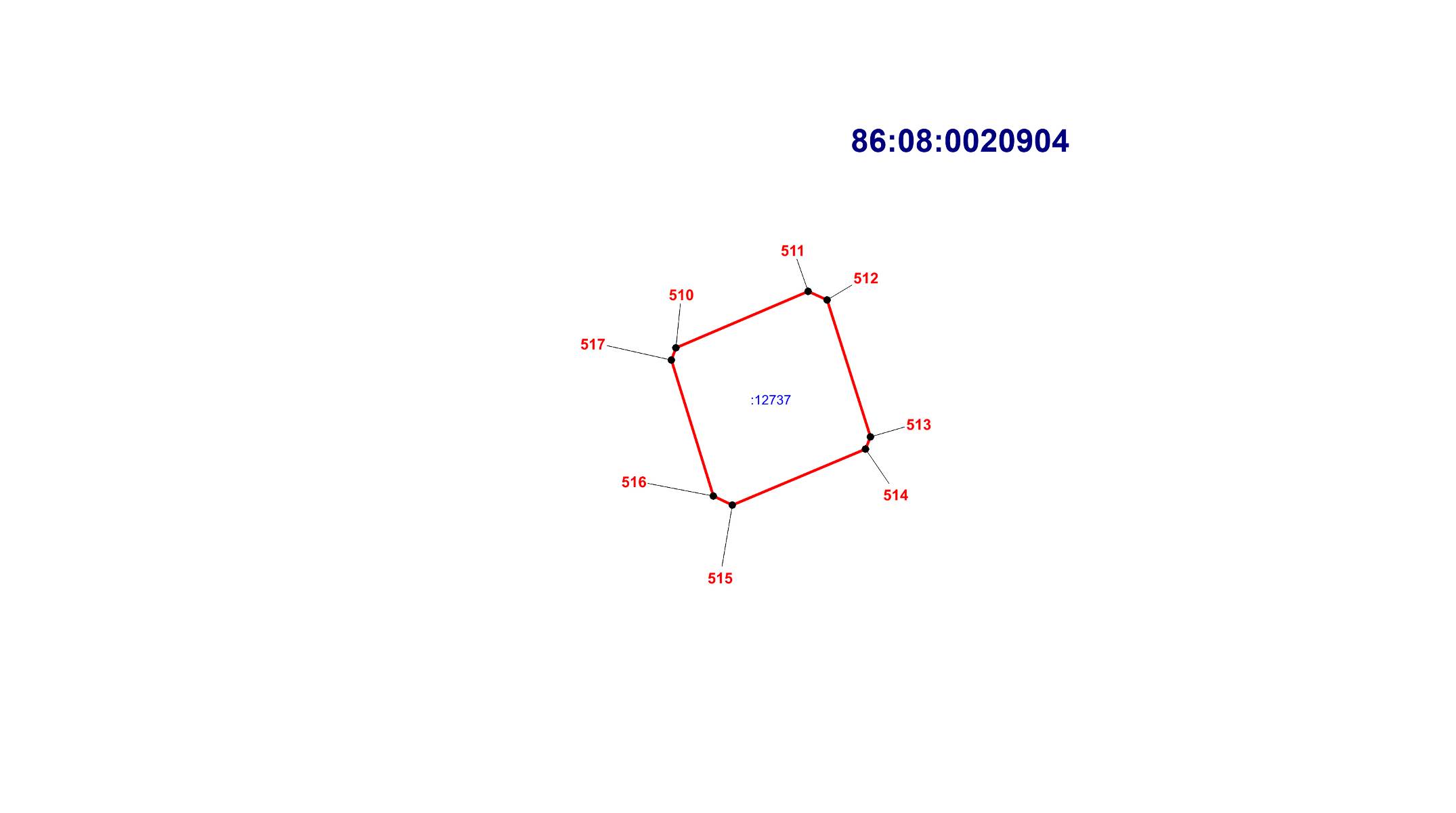 ОПИСАНИЕ МЕСТОПОЛОЖЕНИЯ ГРАНИЦЫИ. Зона инженерной инфраструктуры (вне границ населенного пункта) сельского поселения  Сентябрьский Нефтеюганского района (наименование объекта)План границ объекта (Выносной лист 61)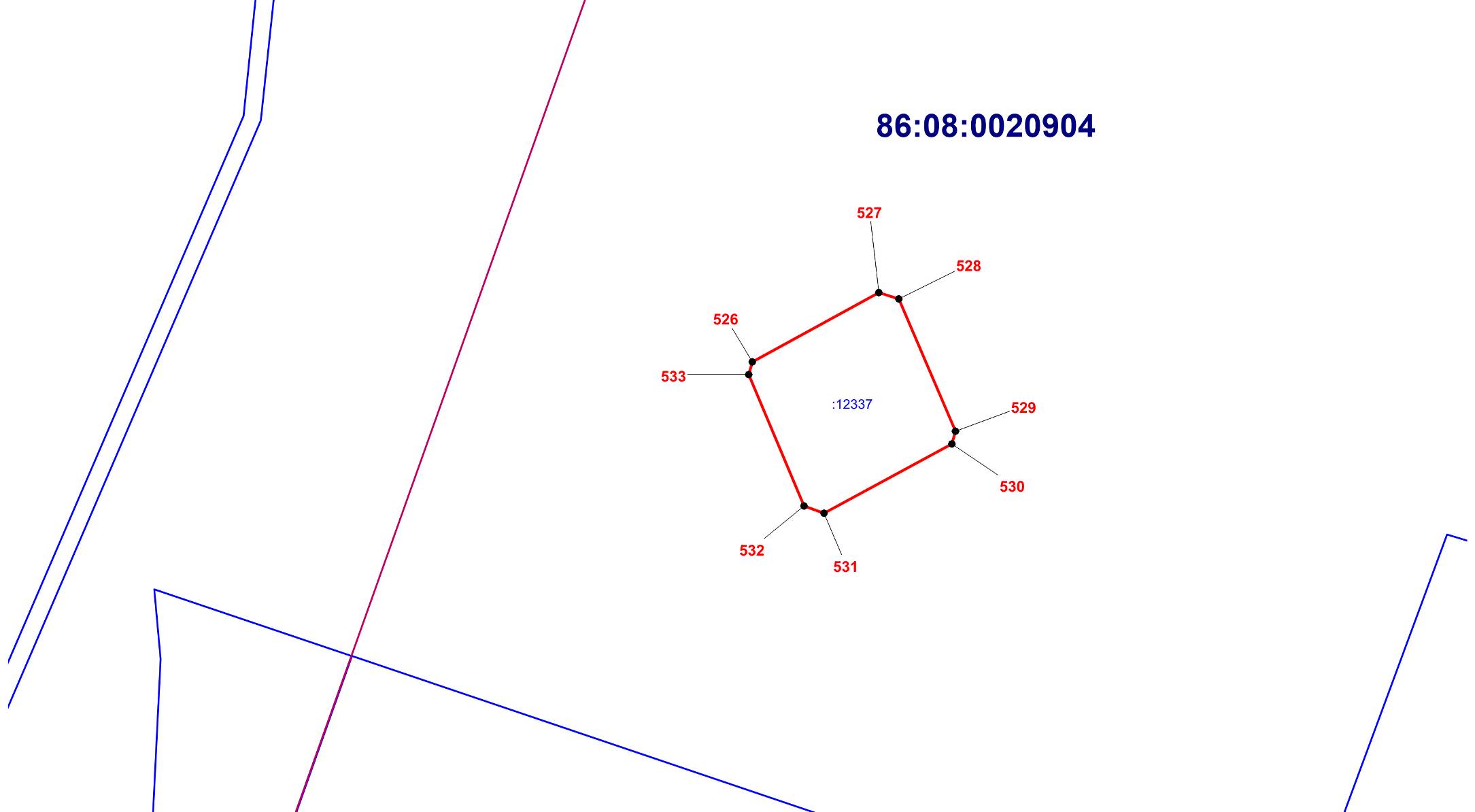 ОПИСАНИЕ МЕСТОПОЛОЖЕНИЯ ГРАНИЦЫИ. Зона инженерной инфраструктуры (вне границ населенного пункта) сельского поселения  Сентябрьский Нефтеюганского района (наименование объекта)План границ объекта (Выносной лист 62)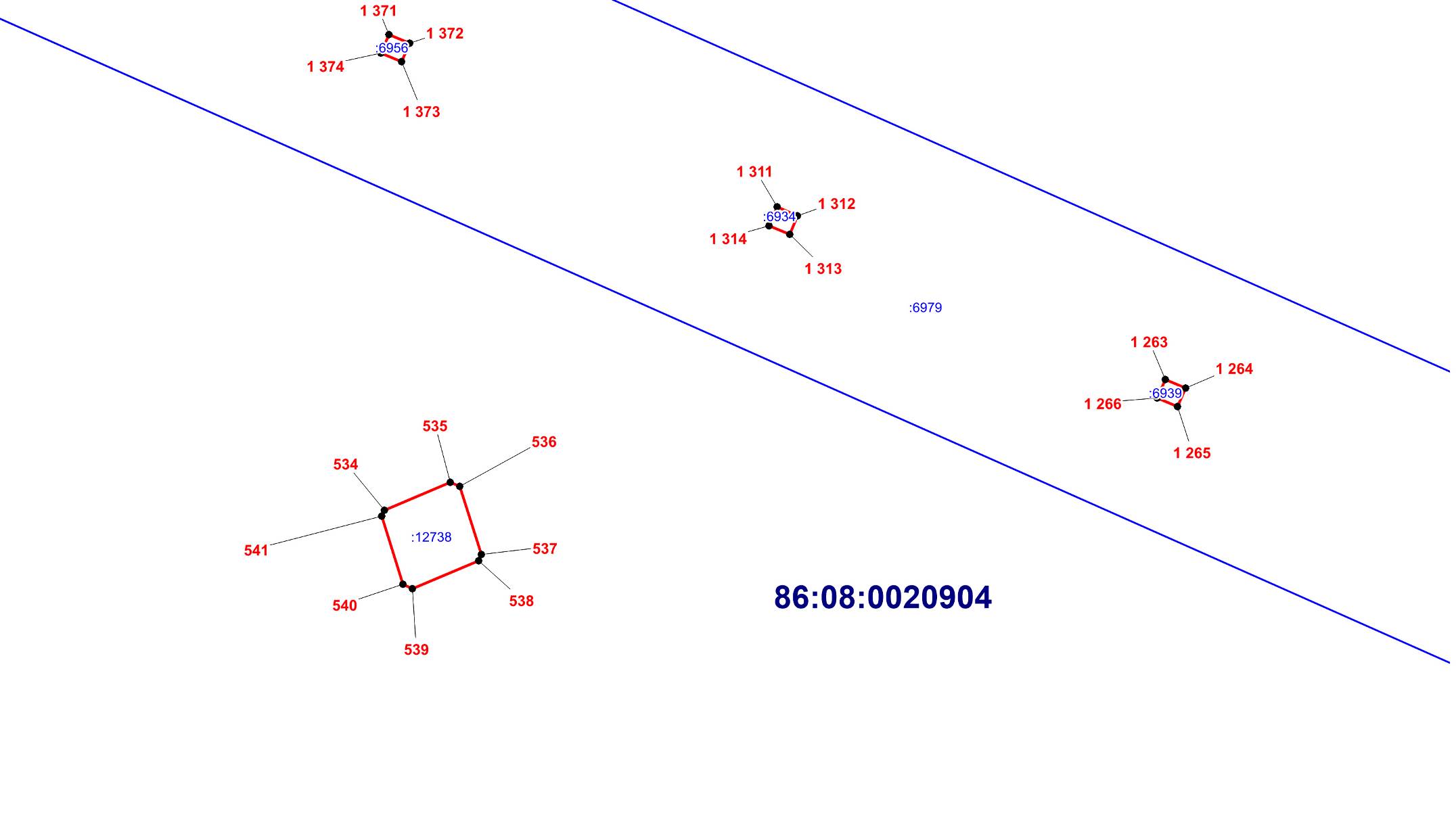 ОПИСАНИЕ МЕСТОПОЛОЖЕНИЯ ГРАНИЦЫИ. Зона инженерной инфраструктуры (вне границ населенного пункта) сельского поселения  Сентябрьский Нефтеюганского района (наименование объекта)План границ объекта (Выносной лист 63)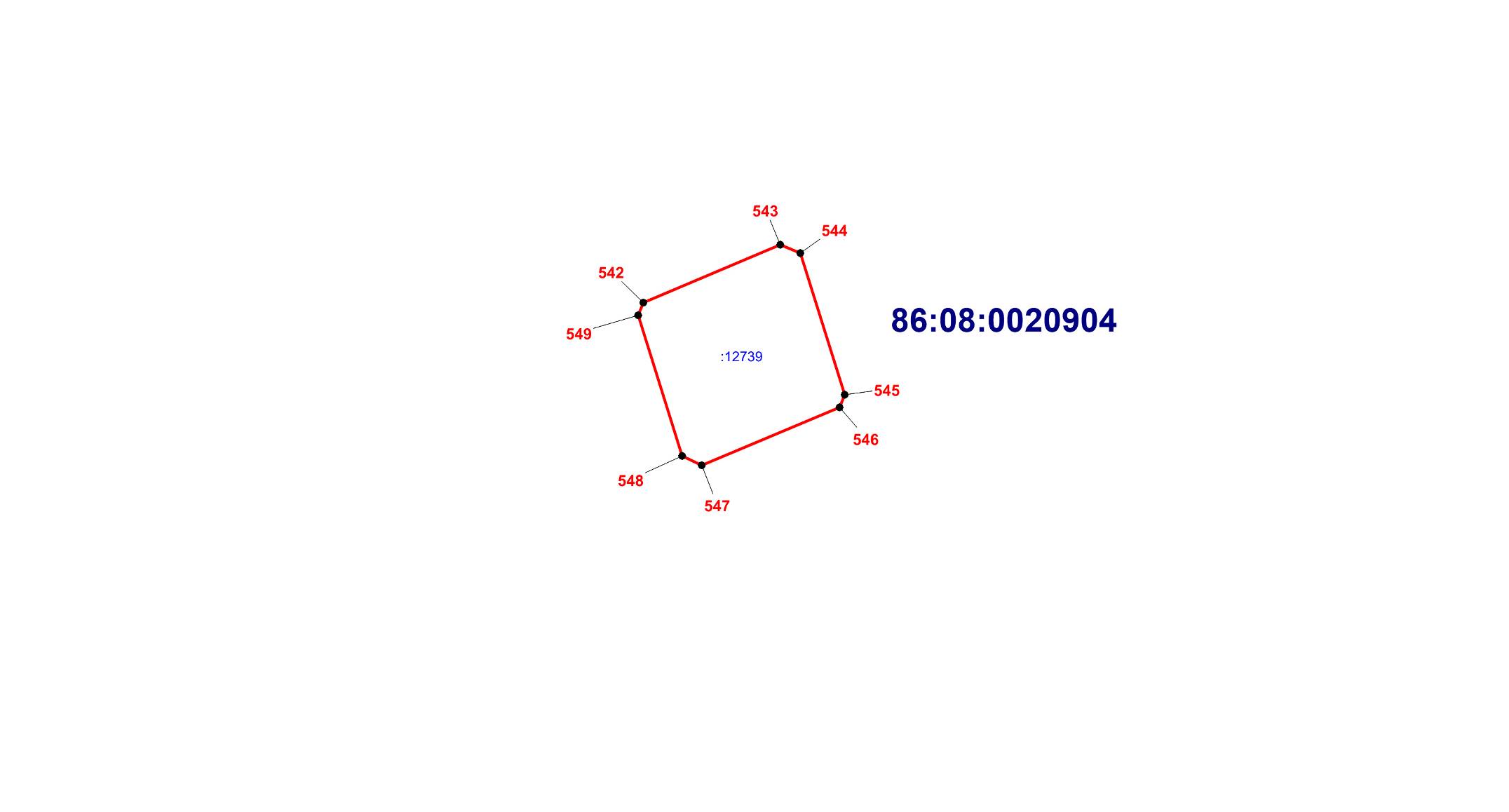 ОПИСАНИЕ МЕСТОПОЛОЖЕНИЯ ГРАНИЦЫИ. Зона инженерной инфраструктуры (вне границ населенного пункта) сельского поселения  Сентябрьский Нефтеюганского района (наименование объекта)План границ объекта (Выносной лист 64)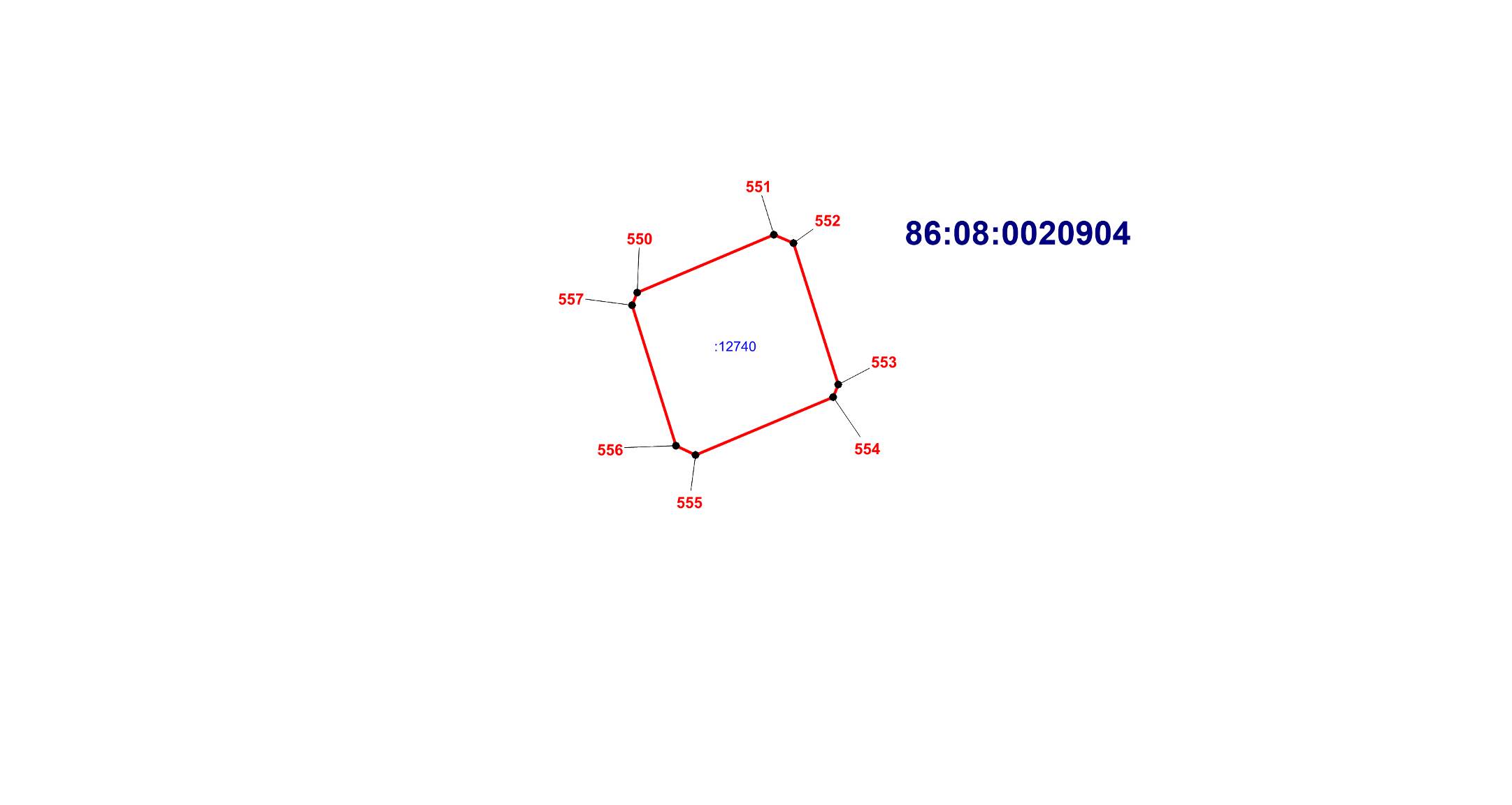 ОПИСАНИЕ МЕСТОПОЛОЖЕНИЯ ГРАНИЦЫИ. Зона инженерной инфраструктуры (вне границ населенного пункта) сельского поселения  Сентябрьский Нефтеюганского района (наименование объекта)План границ объекта (Выносной лист 65)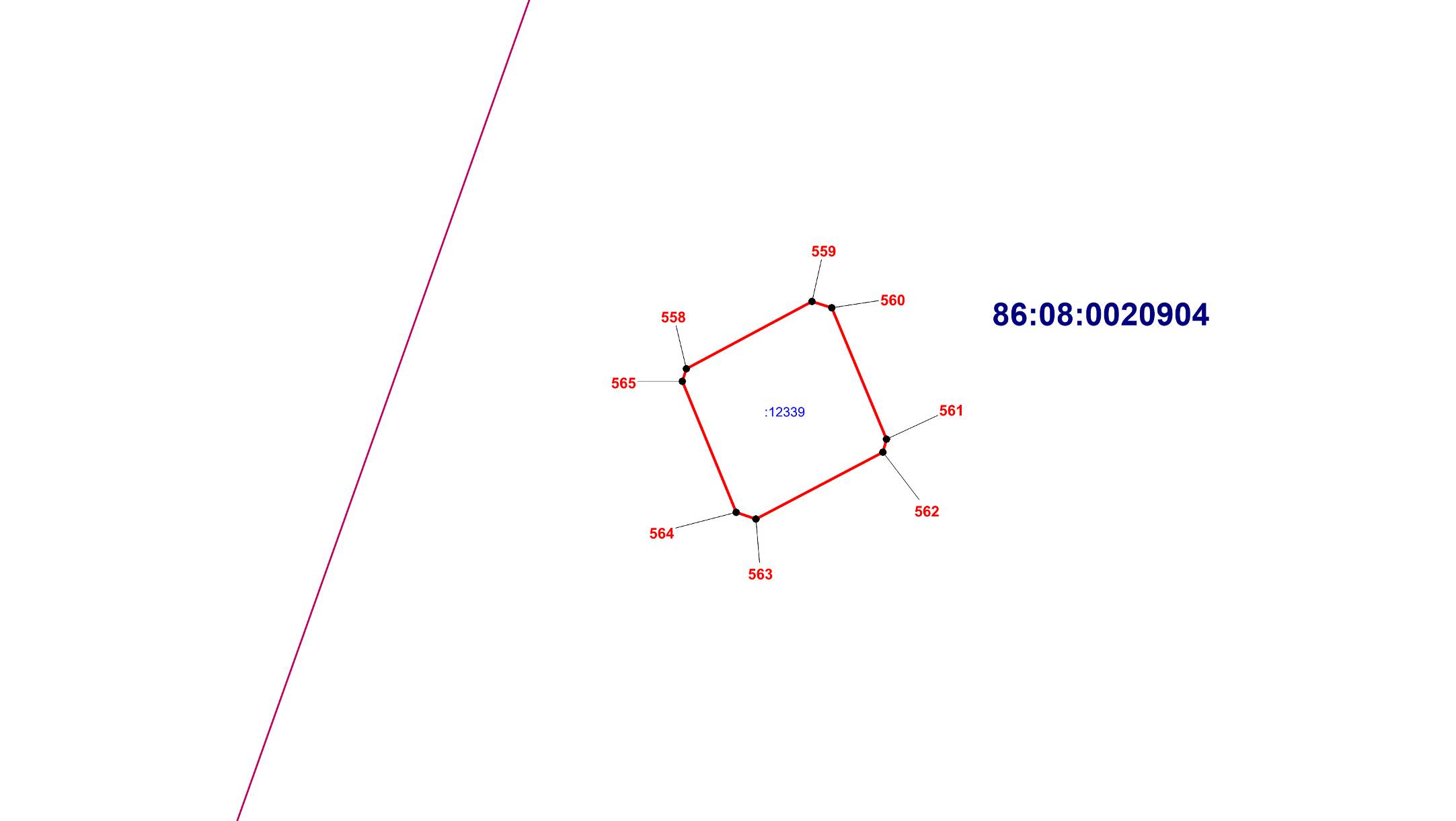 ОПИСАНИЕ МЕСТОПОЛОЖЕНИЯ ГРАНИЦЫИ. Зона инженерной инфраструктуры (вне границ населенного пункта) сельского поселения  Сентябрьский Нефтеюганского района (наименование объекта)План границ объекта (Выносной лист 66)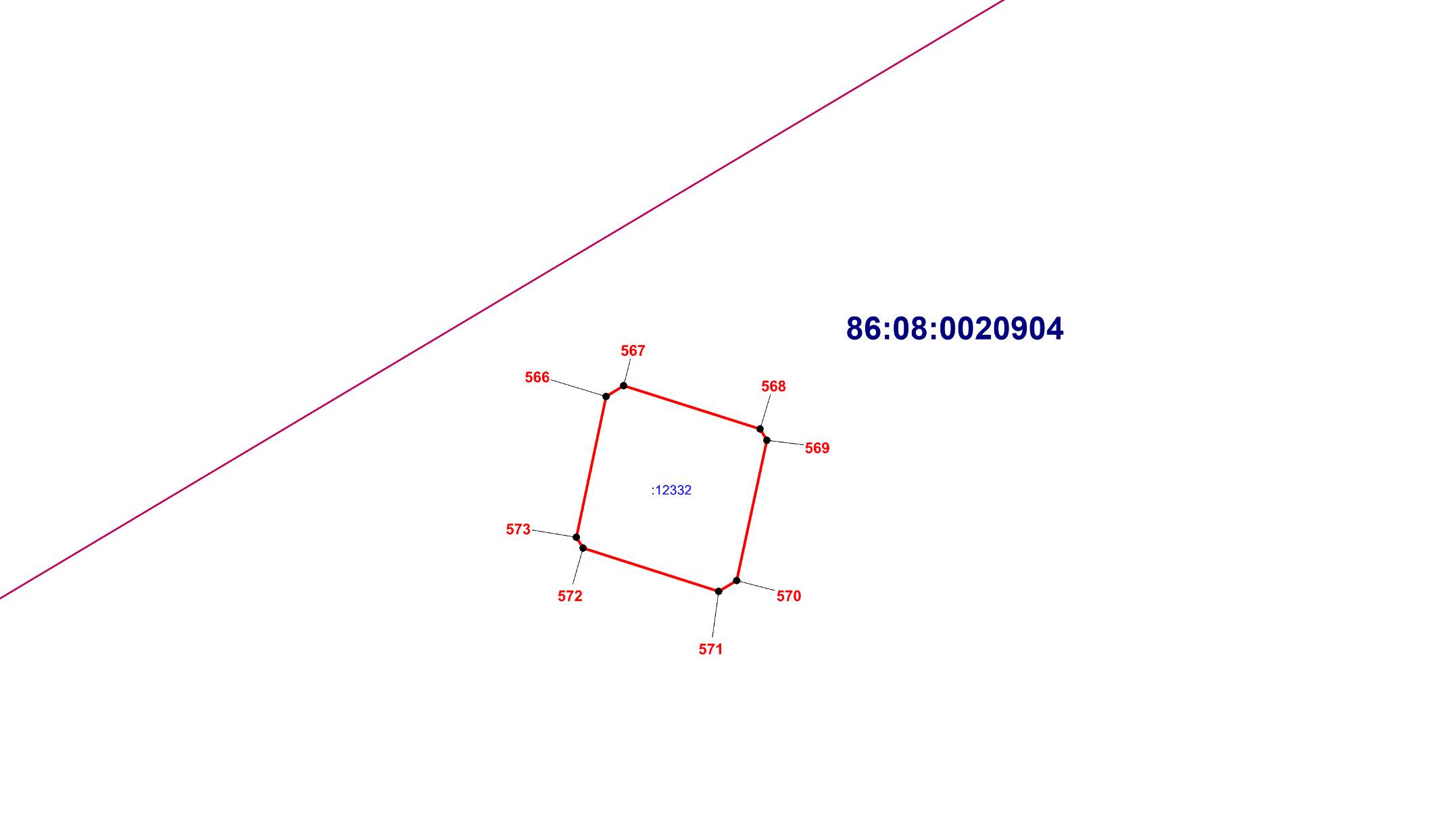 ОПИСАНИЕ МЕСТОПОЛОЖЕНИЯ ГРАНИЦЫИ. Зона инженерной инфраструктуры (вне границ населенного пункта) сельского поселения  Сентябрьский Нефтеюганского района (наименование объекта)План границ объекта (Выносной лист 67)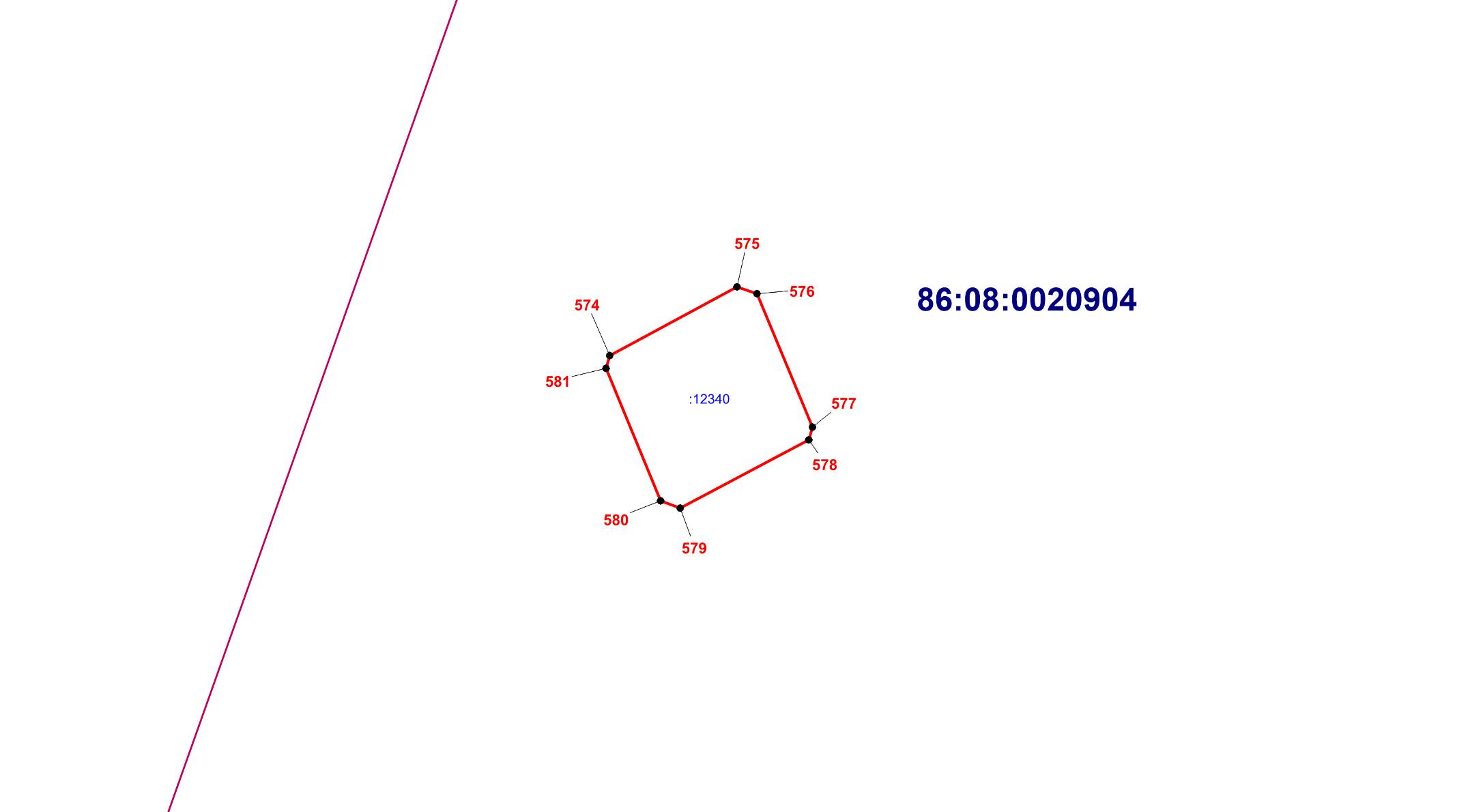 ОПИСАНИЕ МЕСТОПОЛОЖЕНИЯ ГРАНИЦЫИ. Зона инженерной инфраструктуры (вне границ населенного пункта) сельского поселения  Сентябрьский Нефтеюганского района (наименование объекта)План границ объекта (Выносной лист 68)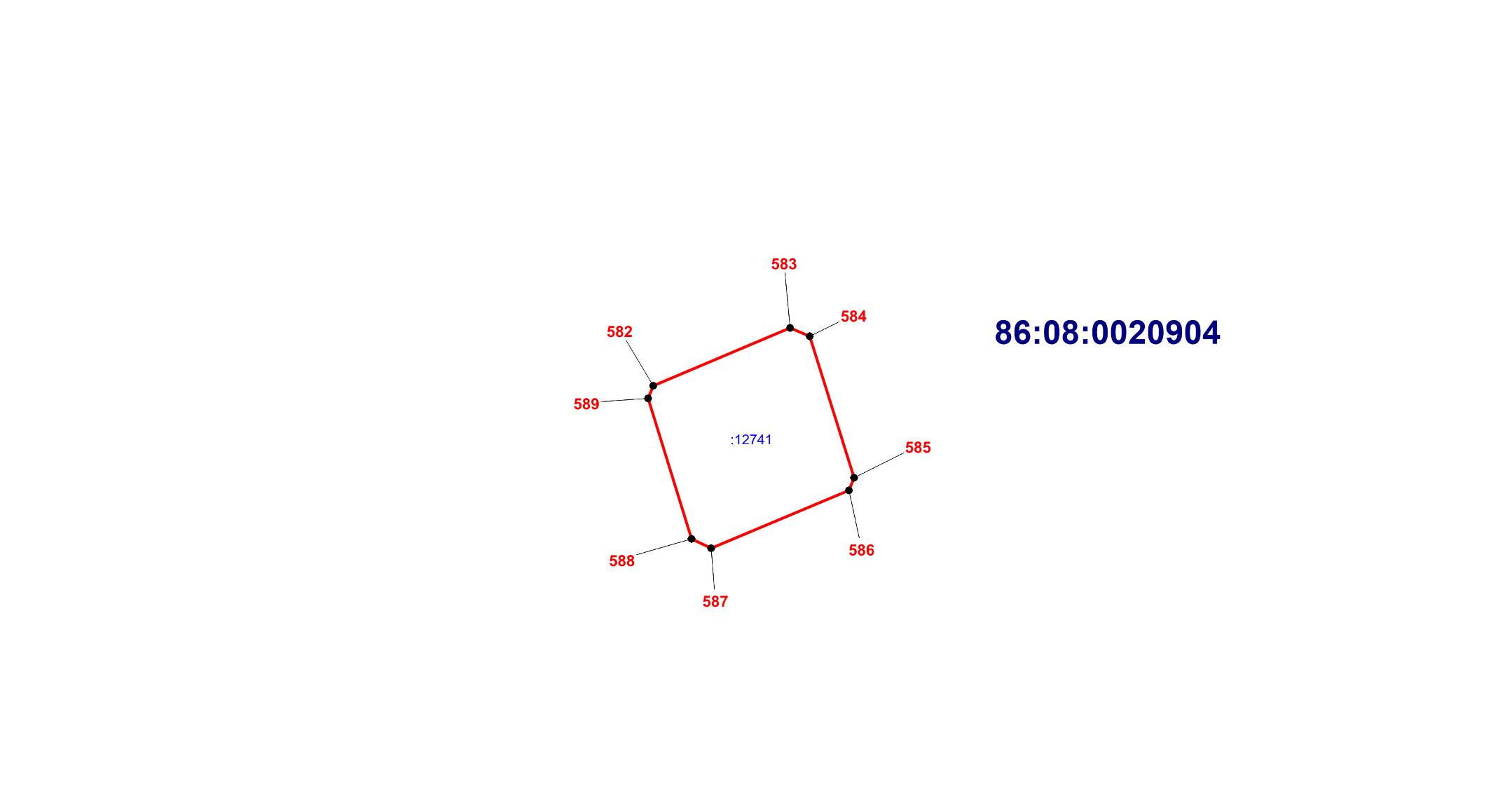 ОПИСАНИЕ МЕСТОПОЛОЖЕНИЯ ГРАНИЦЫИ. Зона инженерной инфраструктуры (вне границ населенного пункта) сельского поселения  Сентябрьский Нефтеюганского района (наименование объекта)План границ объекта (Выносной лист 69)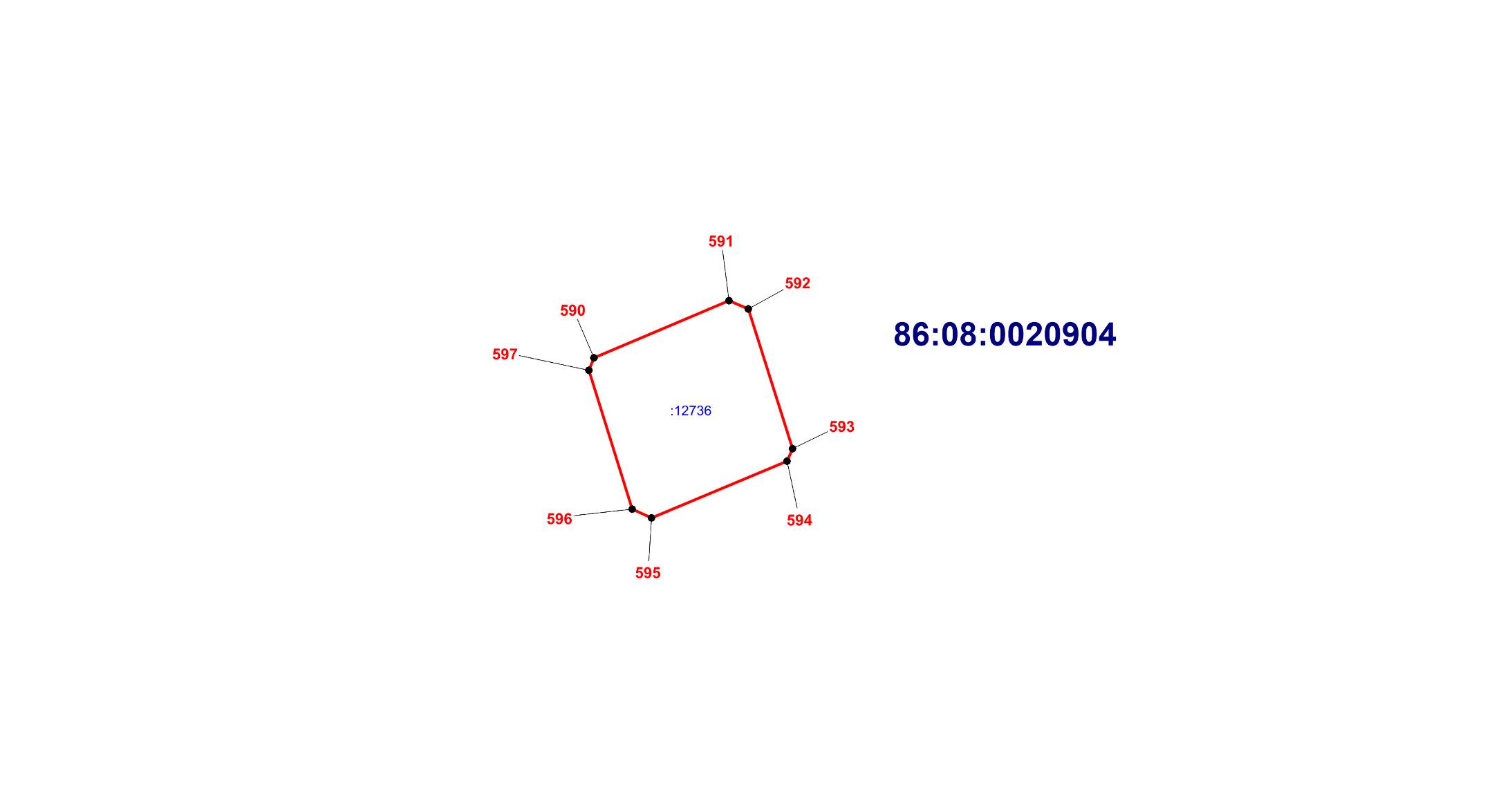 ОПИСАНИЕ МЕСТОПОЛОЖЕНИЯ ГРАНИЦЫИ. Зона инженерной инфраструктуры (вне границ населенного пункта) сельского поселения  Сентябрьский Нефтеюганского района (наименование объекта)План границ объекта (Выносной лист 70)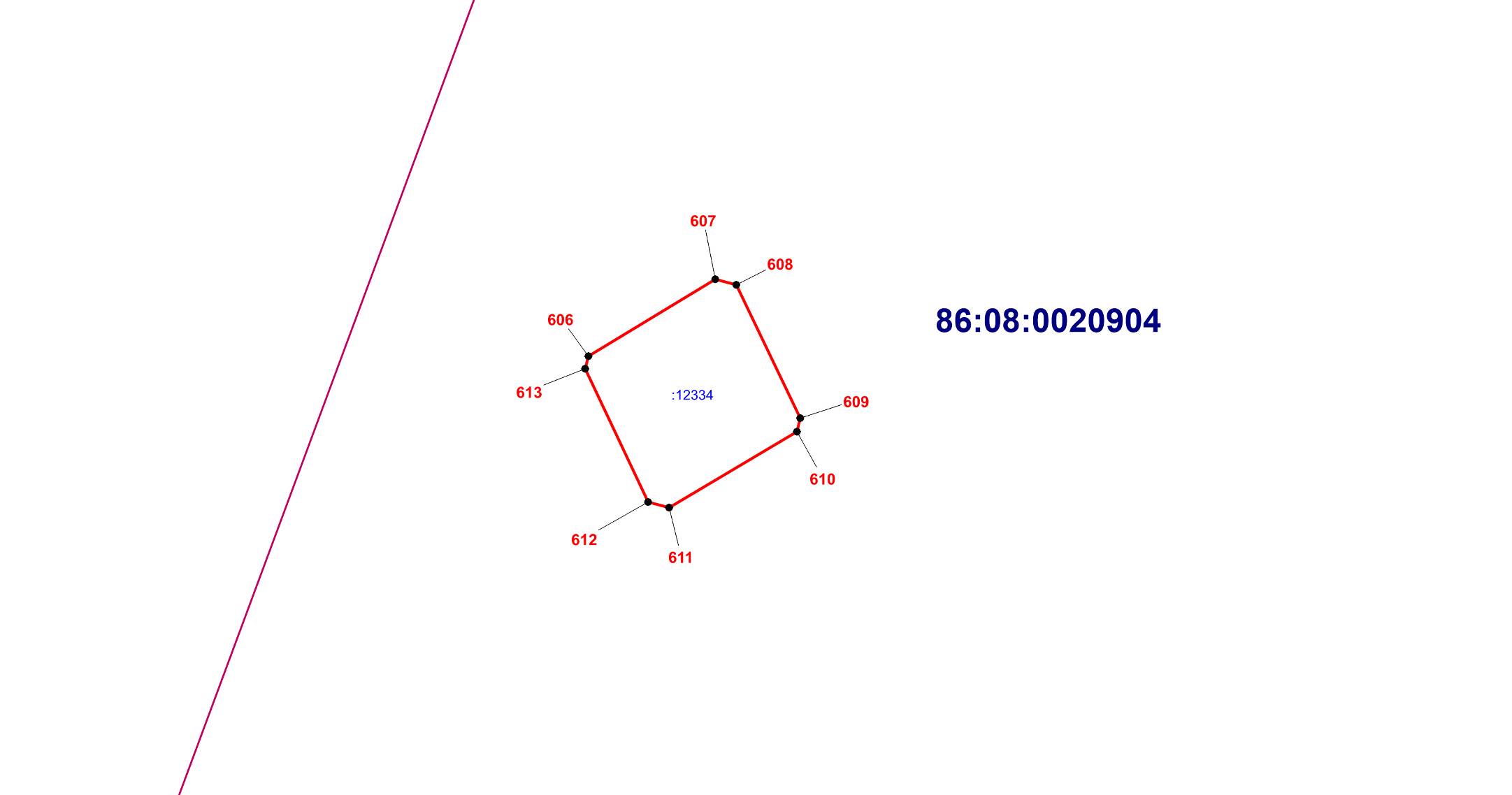 ОПИСАНИЕ МЕСТОПОЛОЖЕНИЯ ГРАНИЦЫИ. Зона инженерной инфраструктуры (вне границ населенного пункта) сельского поселения  Сентябрьский Нефтеюганского района (наименование объекта)План границ объекта (Выносной лист 71)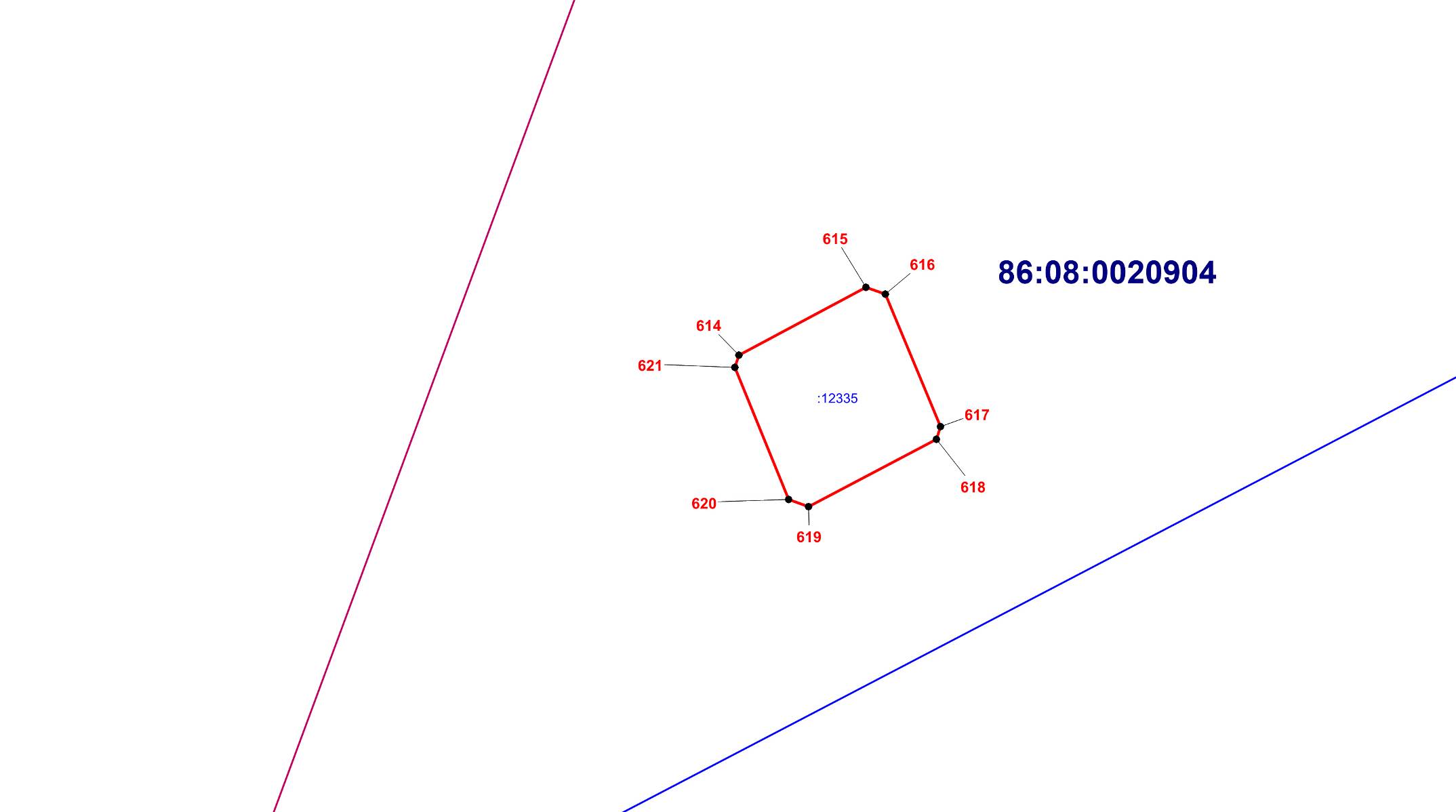 ОПИСАНИЕ МЕСТОПОЛОЖЕНИЯ ГРАНИЦЫИ. Зона инженерной инфраструктуры (вне границ населенного пункта) сельского поселения  Сентябрьский Нефтеюганского района (наименование объекта)План границ объекта (Выносной лист 72)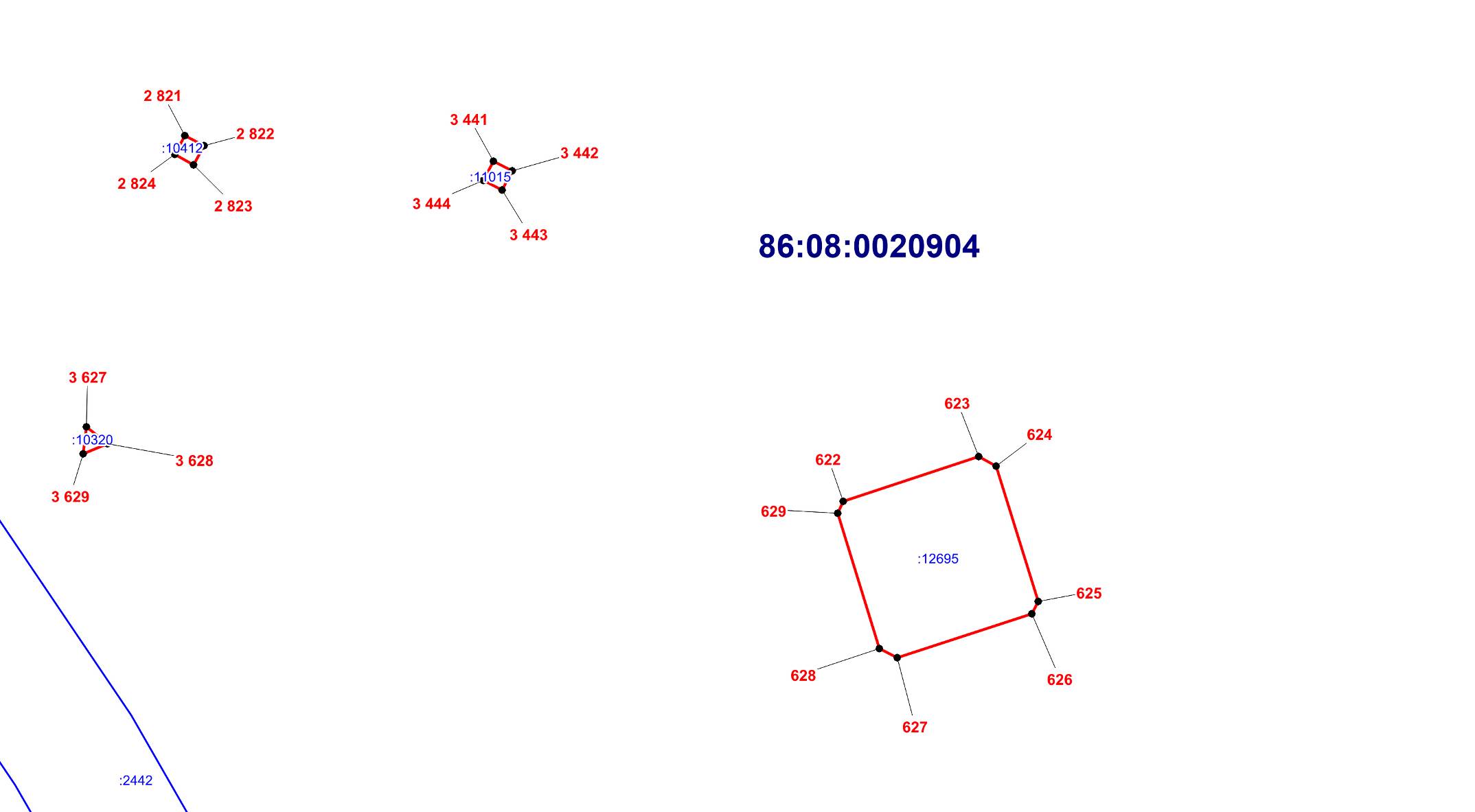 ОПИСАНИЕ МЕСТОПОЛОЖЕНИЯ ГРАНИЦЫИ. Зона инженерной инфраструктуры (вне границ населенного пункта) сельского поселения  Сентябрьский Нефтеюганского района (наименование объекта)План границ объекта (Выносной лист 73)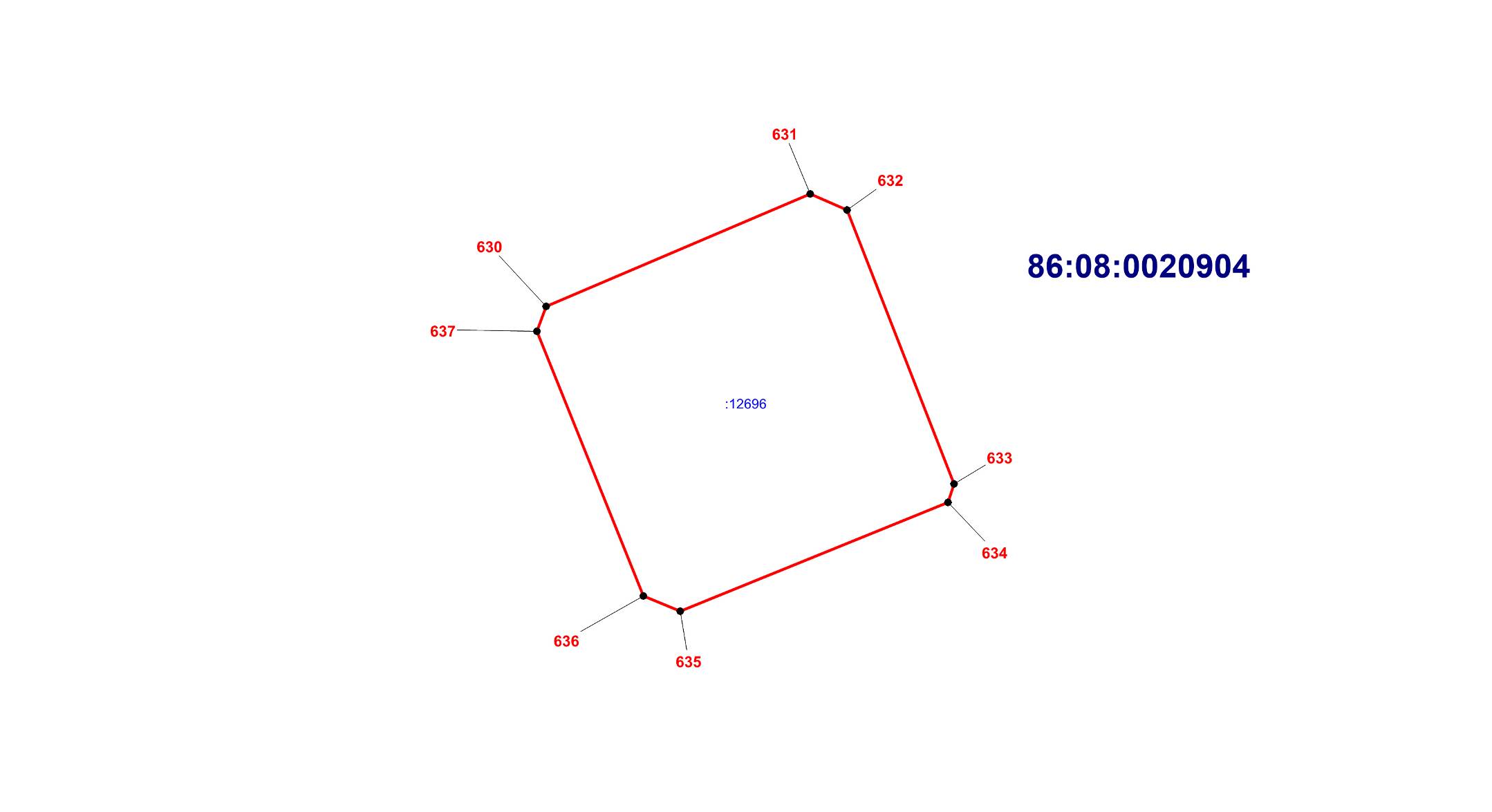 ОПИСАНИЕ МЕСТОПОЛОЖЕНИЯ ГРАНИЦЫИ. Зона инженерной инфраструктуры (вне границ населенного пункта) сельского поселения  Сентябрьский Нефтеюганского района (наименование объекта)План границ объекта (Выносной лист 74)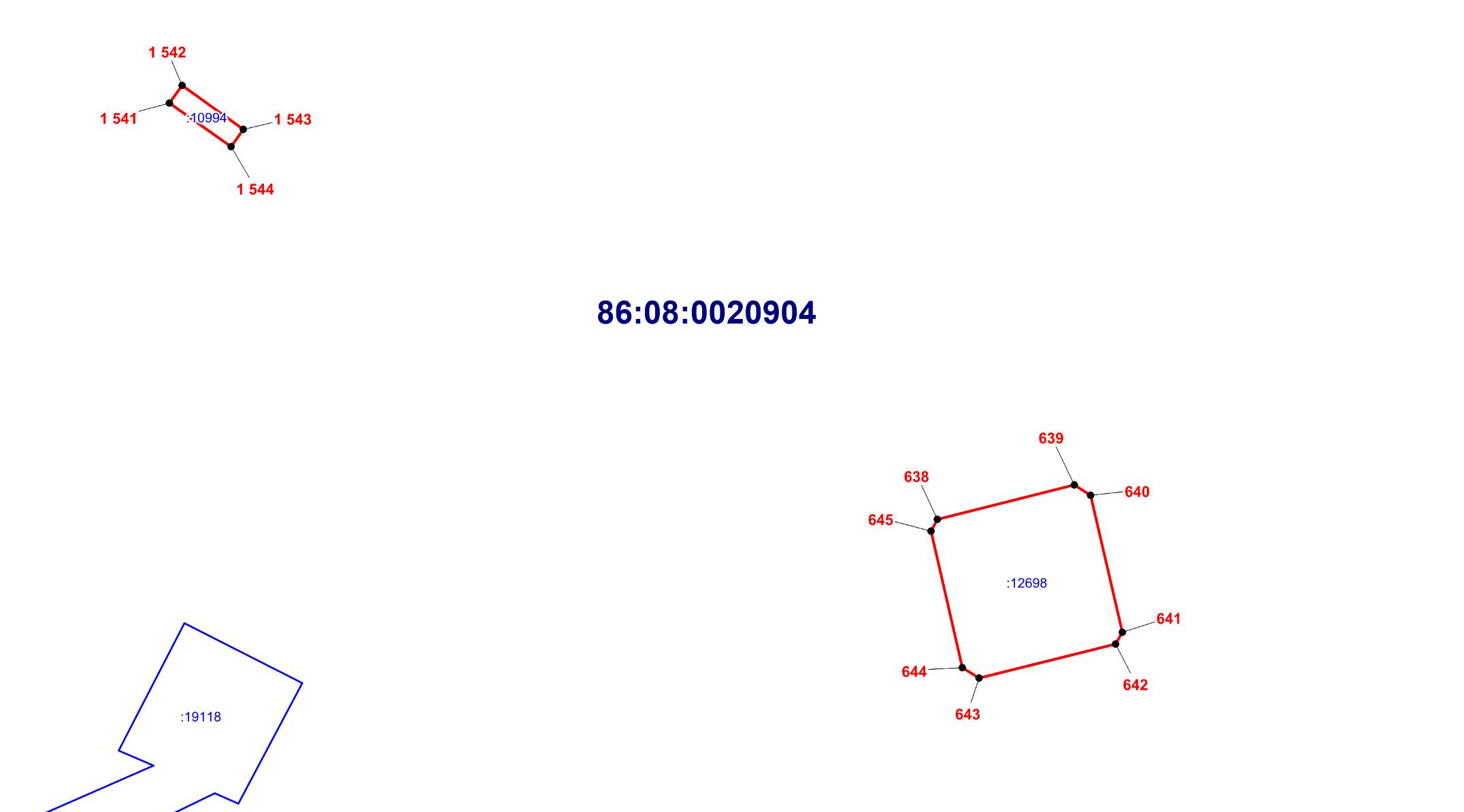 ОПИСАНИЕ МЕСТОПОЛОЖЕНИЯ ГРАНИЦЫИ. Зона инженерной инфраструктуры (вне границ населенного пункта) сельского поселения  Сентябрьский Нефтеюганского района (наименование объекта)План границ объекта (Выносной лист 75)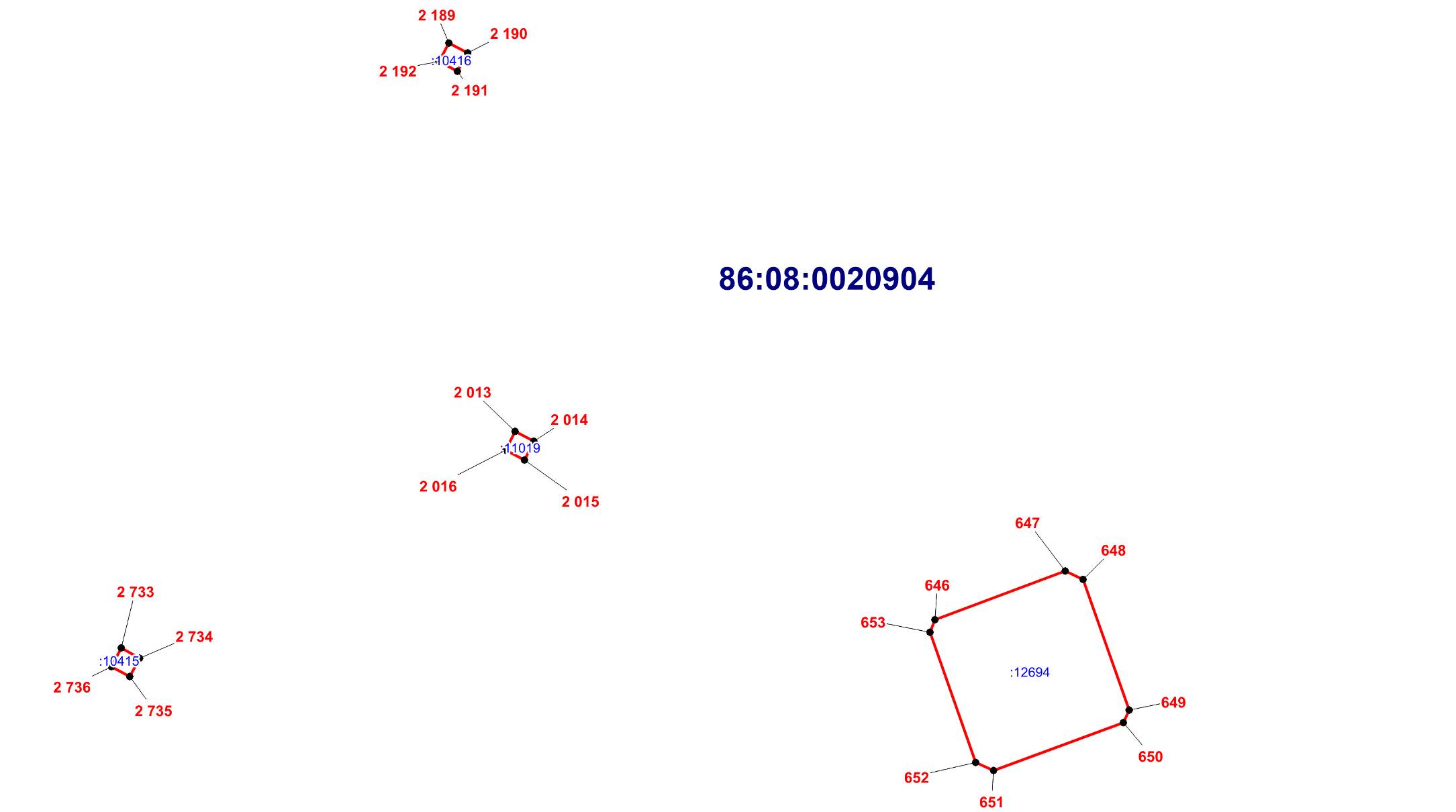 ОПИСАНИЕ МЕСТОПОЛОЖЕНИЯ ГРАНИЦЫИ. Зона инженерной инфраструктуры (вне границ населенного пункта) сельского поселения  Сентябрьский Нефтеюганского района (наименование объекта)План границ объекта (Выносной лист 76)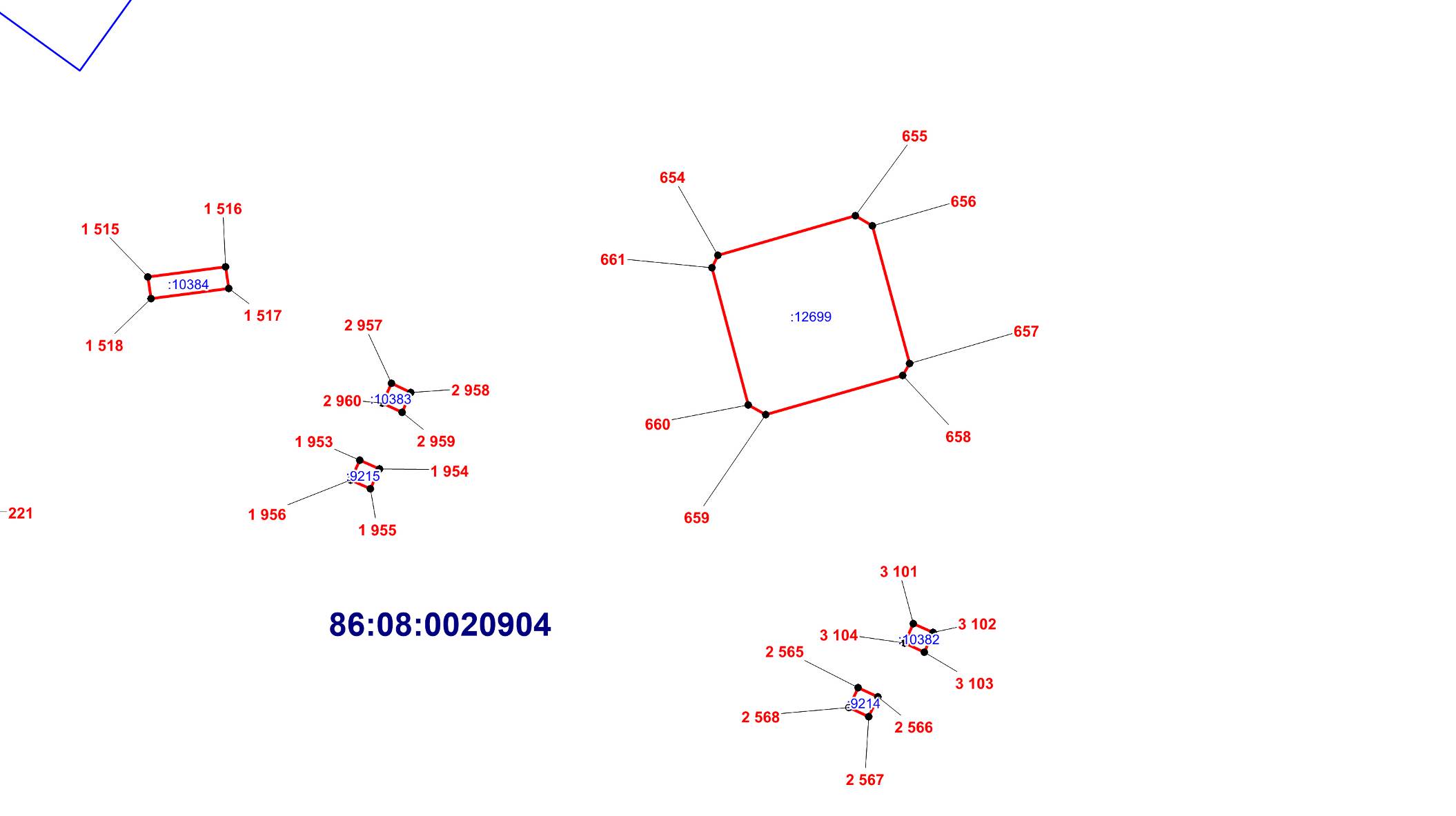 ОПИСАНИЕ МЕСТОПОЛОЖЕНИЯ ГРАНИЦЫИ. Зона инженерной инфраструктуры (вне границ населенного пункта) сельского поселения  Сентябрьский Нефтеюганского района (наименование объекта)План границ объекта (Выносной лист 77)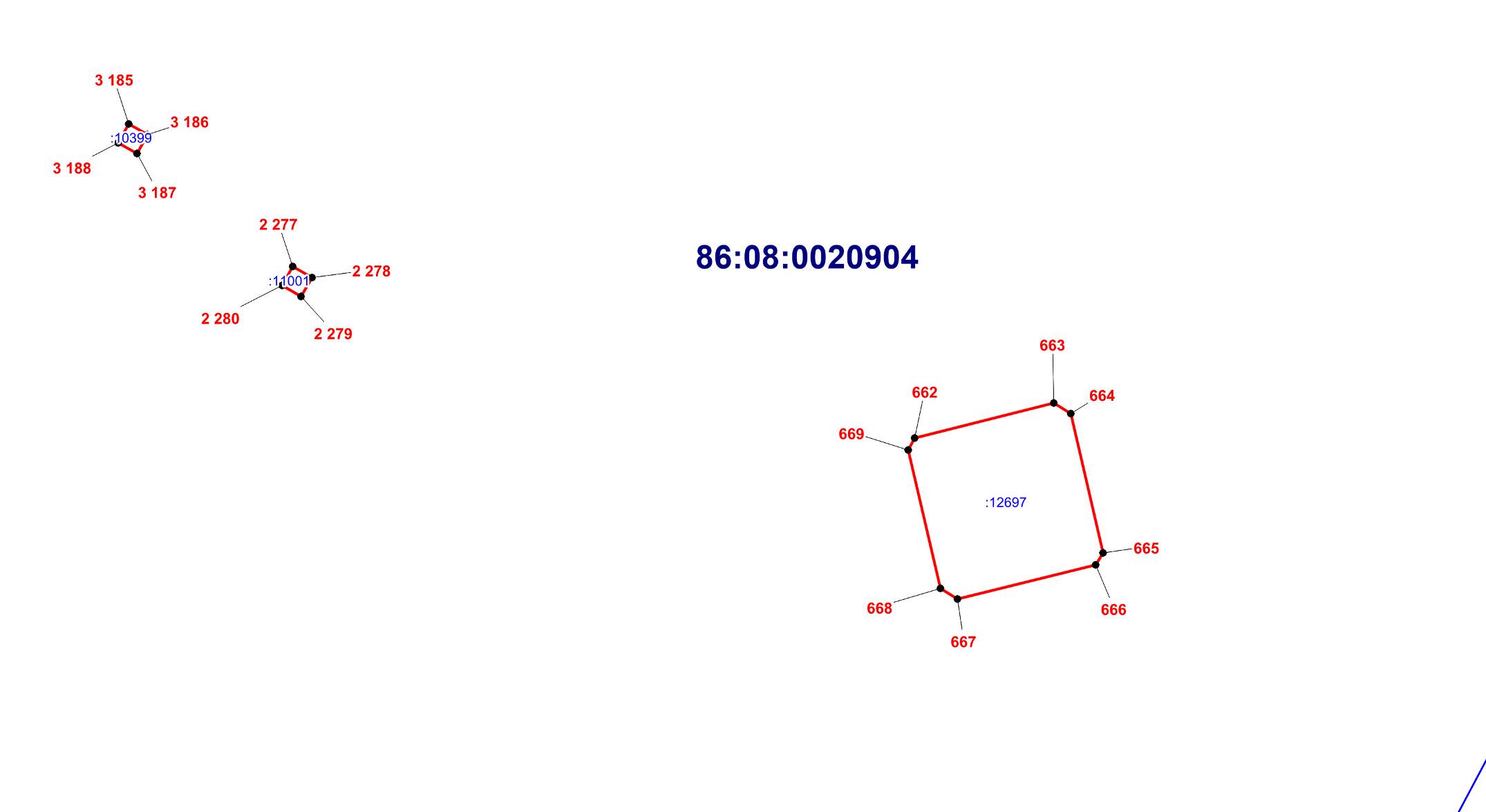 ОПИСАНИЕ МЕСТОПОЛОЖЕНИЯ ГРАНИЦЫИ. Зона инженерной инфраструктуры (вне границ населенного пункта) сельского поселения  Сентябрьский Нефтеюганского района (наименование объекта)План границ объекта (Выносной лист 78)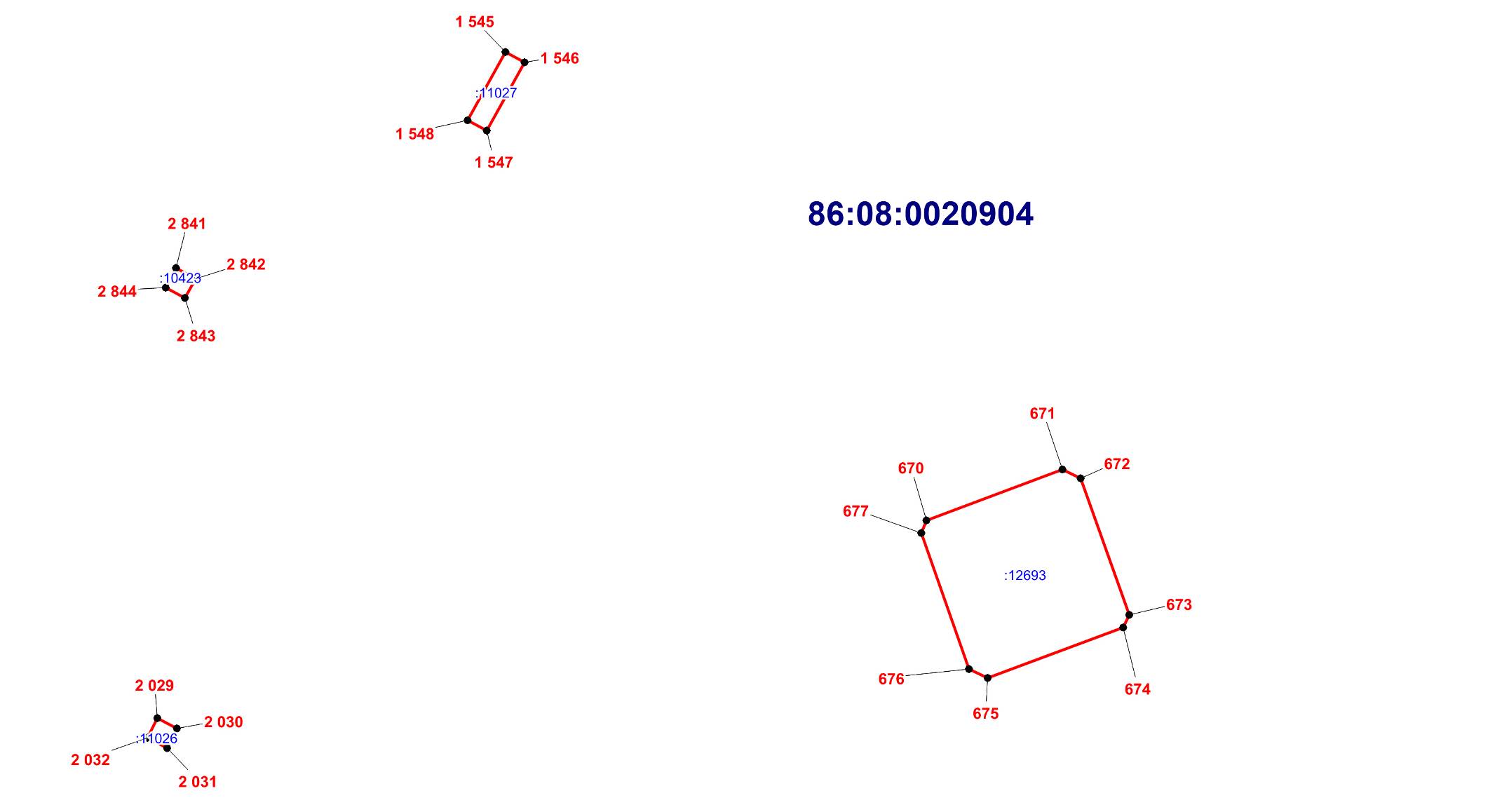 ОПИСАНИЕ МЕСТОПОЛОЖЕНИЯ ГРАНИЦЫИ. Зона инженерной инфраструктуры (вне границ населенного пункта) сельского поселения  Сентябрьский Нефтеюганского района (наименование объекта)План границ объекта (Выносной лист 79)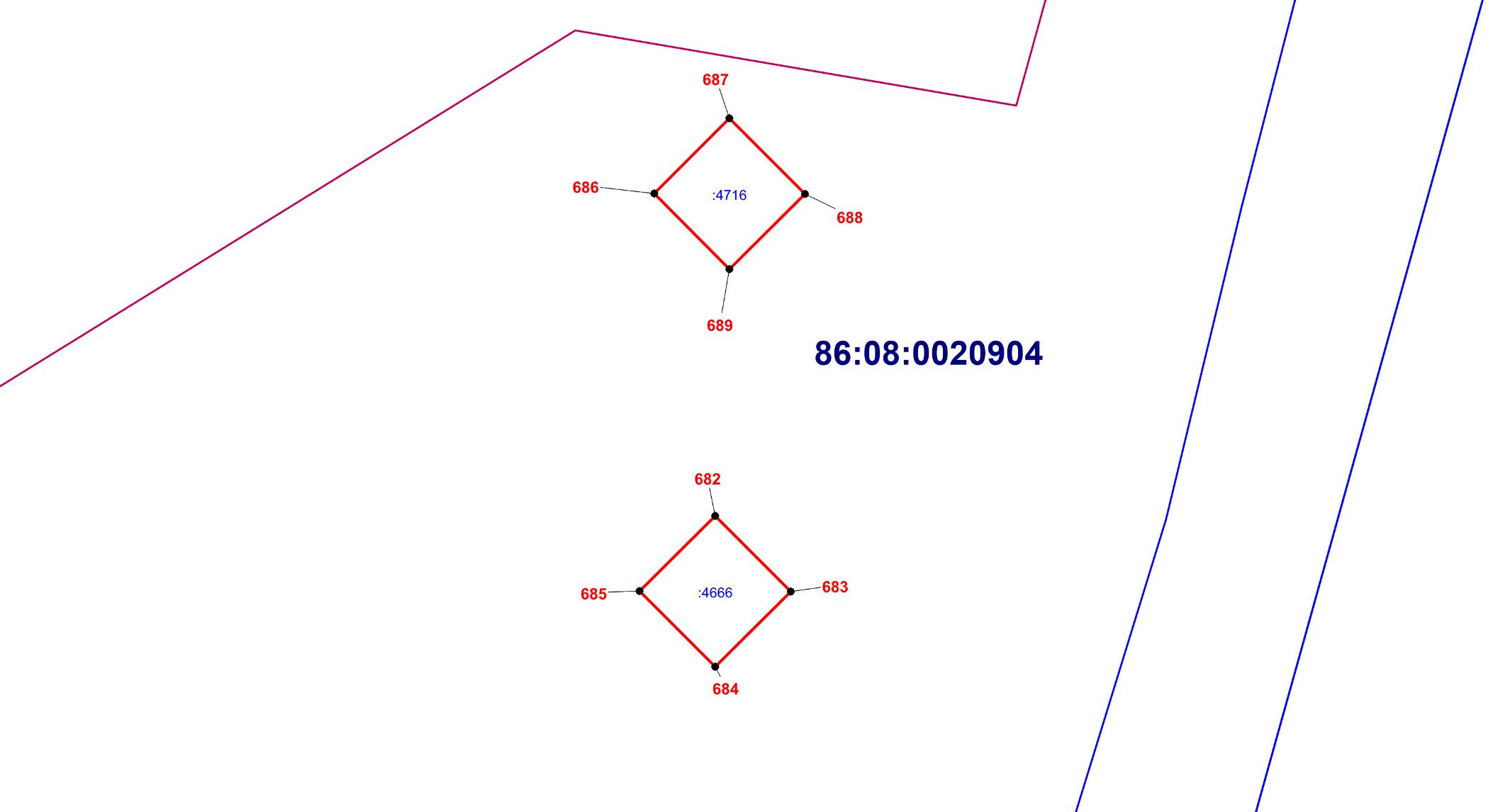 ОПИСАНИЕ МЕСТОПОЛОЖЕНИЯ ГРАНИЦЫИ. Зона инженерной инфраструктуры (вне границ населенного пункта) сельского поселения  Сентябрьский Нефтеюганского района (наименование объекта)План границ объекта (Выносной лист 80)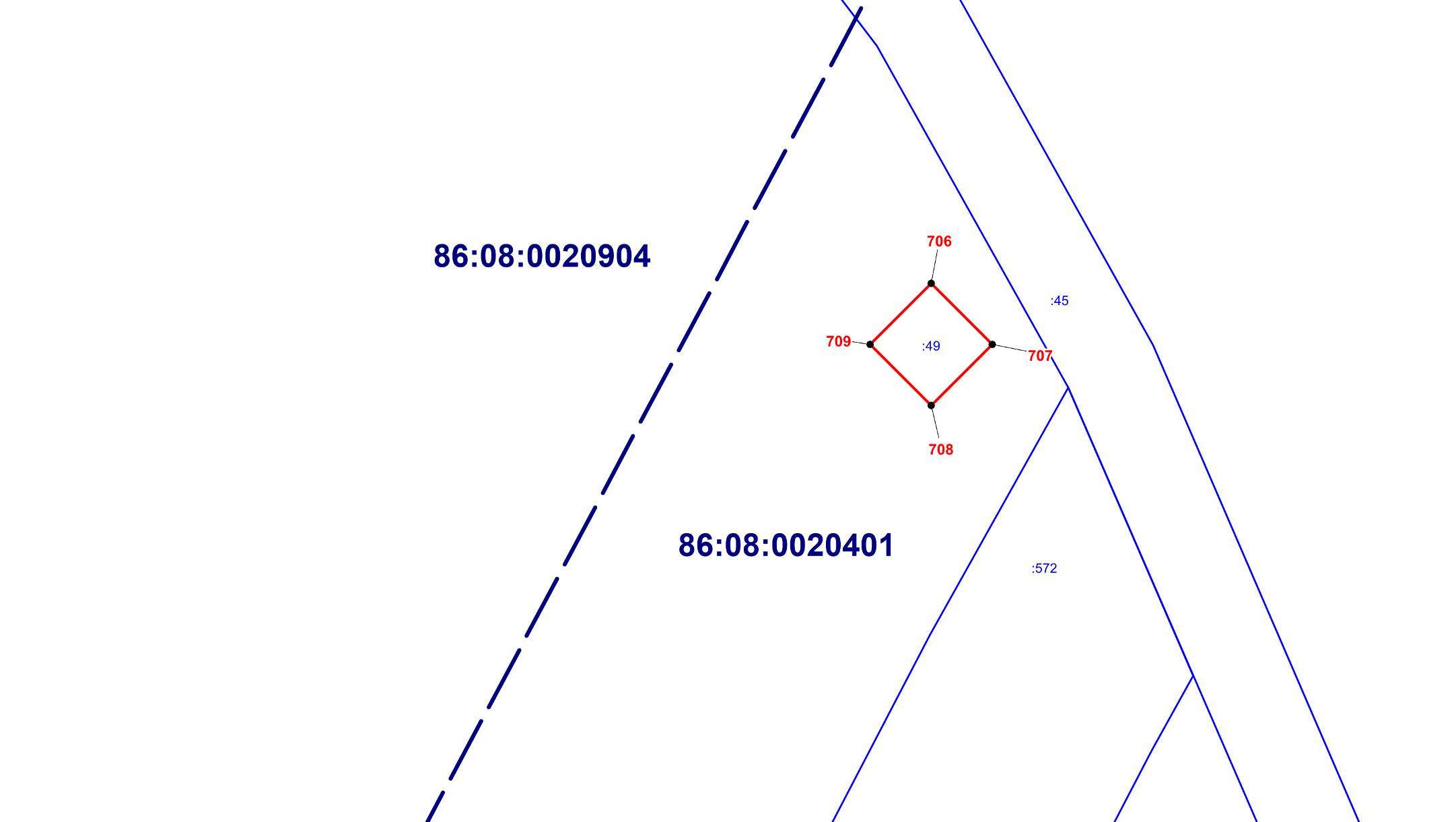 ОПИСАНИЕ МЕСТОПОЛОЖЕНИЯ ГРАНИЦЫИ. Зона инженерной инфраструктуры (вне границ населенного пункта) сельского поселения  Сентябрьский Нефтеюганского района (наименование объекта)План границ объекта (Выносной лист 81)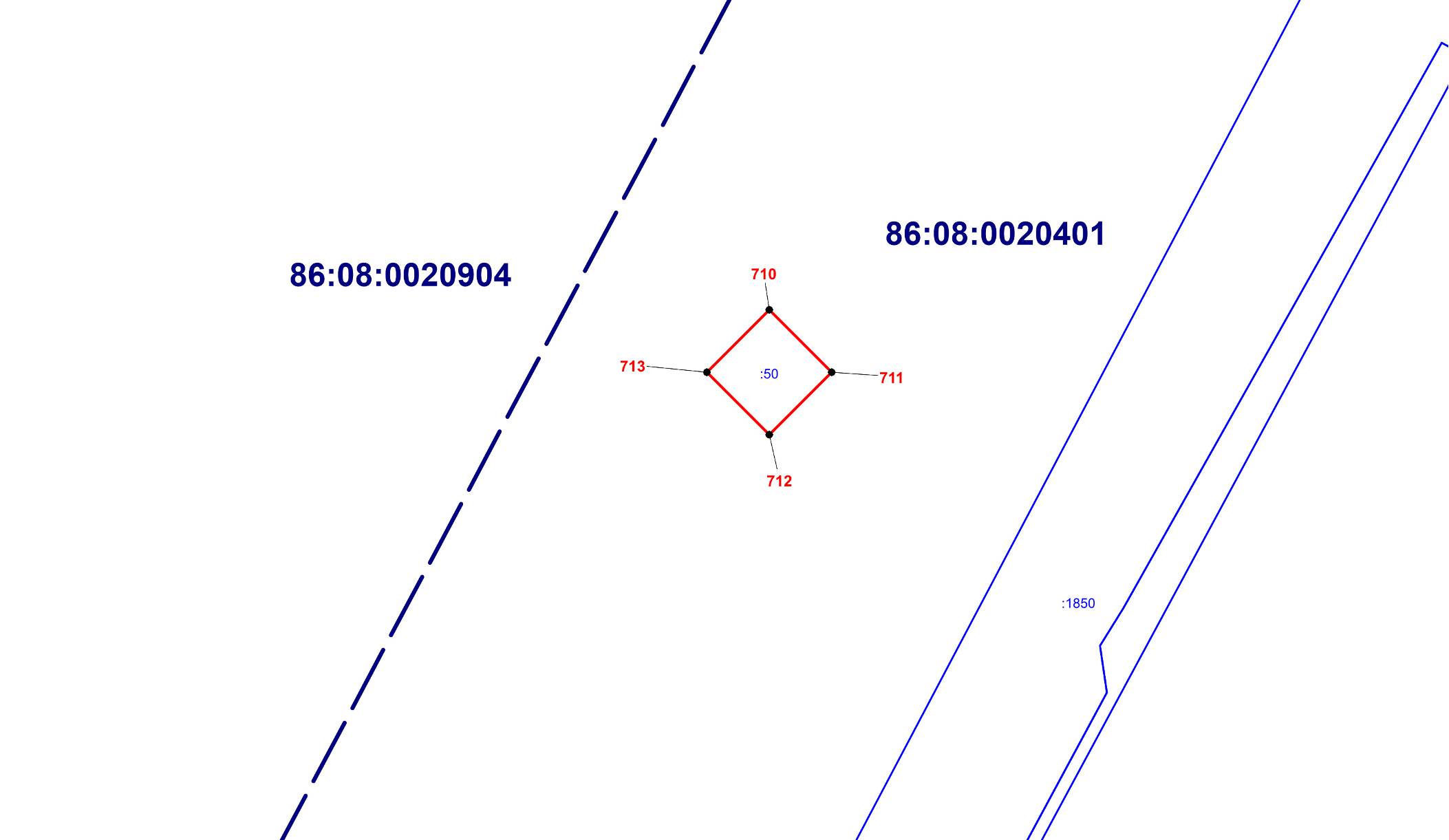 ОПИСАНИЕ МЕСТОПОЛОЖЕНИЯ ГРАНИЦЫИ. Зона инженерной инфраструктуры (вне границ населенного пункта) сельского поселения  Сентябрьский Нефтеюганского района (наименование объекта)План границ объекта (Выносной лист 82)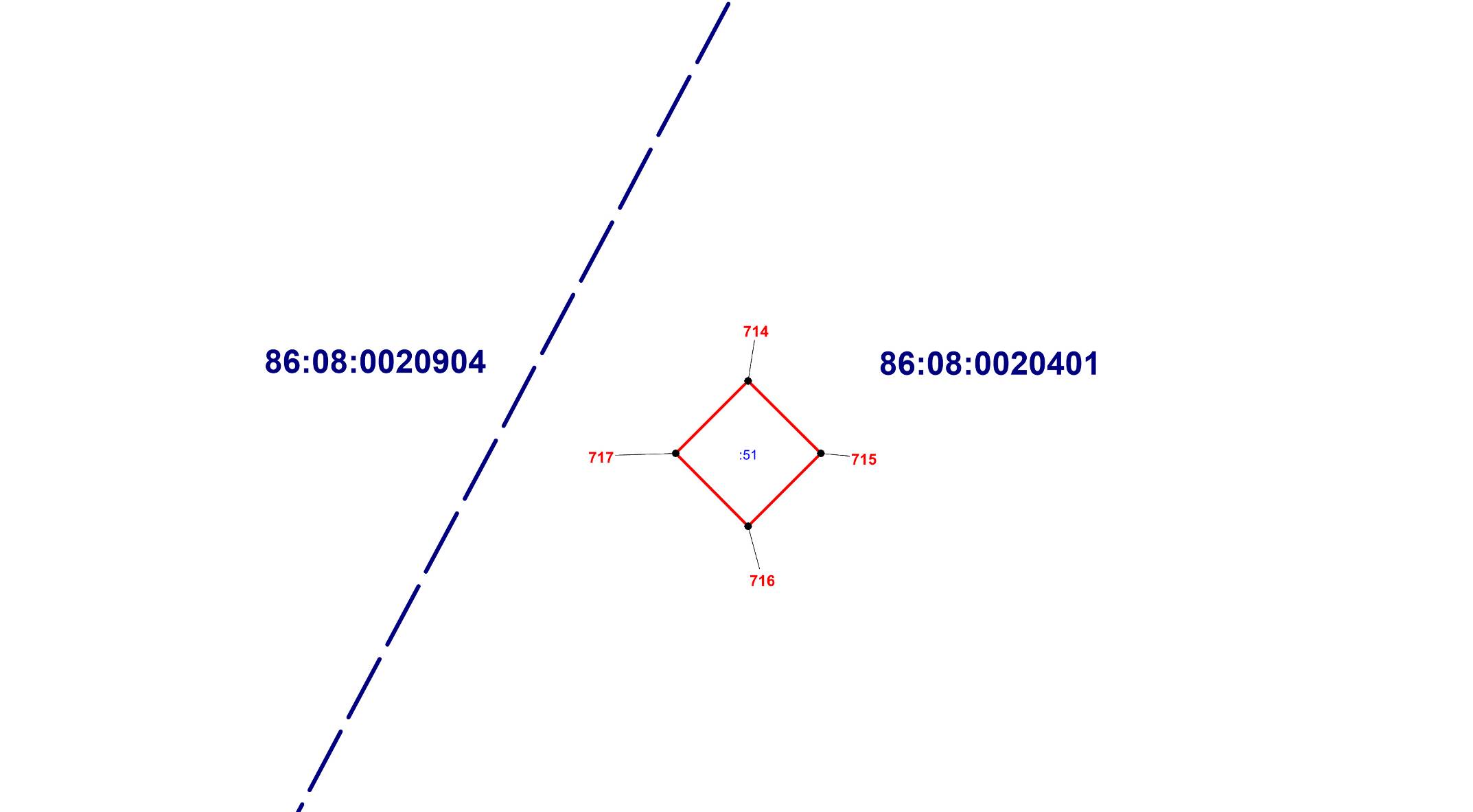 ОПИСАНИЕ МЕСТОПОЛОЖЕНИЯ ГРАНИЦЫИ. Зона инженерной инфраструктуры (вне границ населенного пункта) сельского поселения  Сентябрьский Нефтеюганского района (наименование объекта)План границ объекта (Выносной лист 83)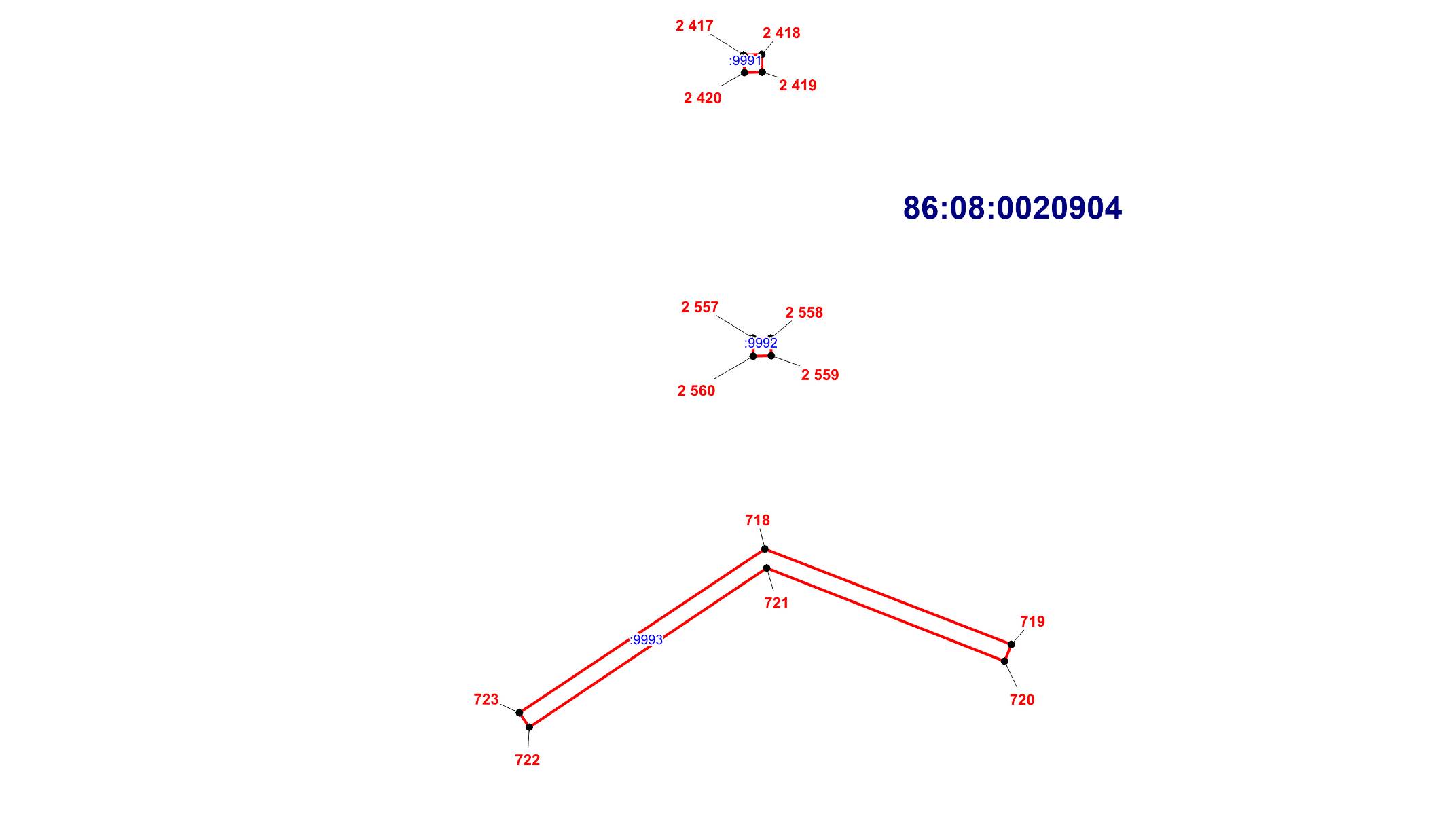 ОПИСАНИЕ МЕСТОПОЛОЖЕНИЯ ГРАНИЦЫИ. Зона инженерной инфраструктуры (вне границ населенного пункта) сельского поселения  Сентябрьский Нефтеюганского района (наименование объекта)План границ объекта (Выносной лист 84)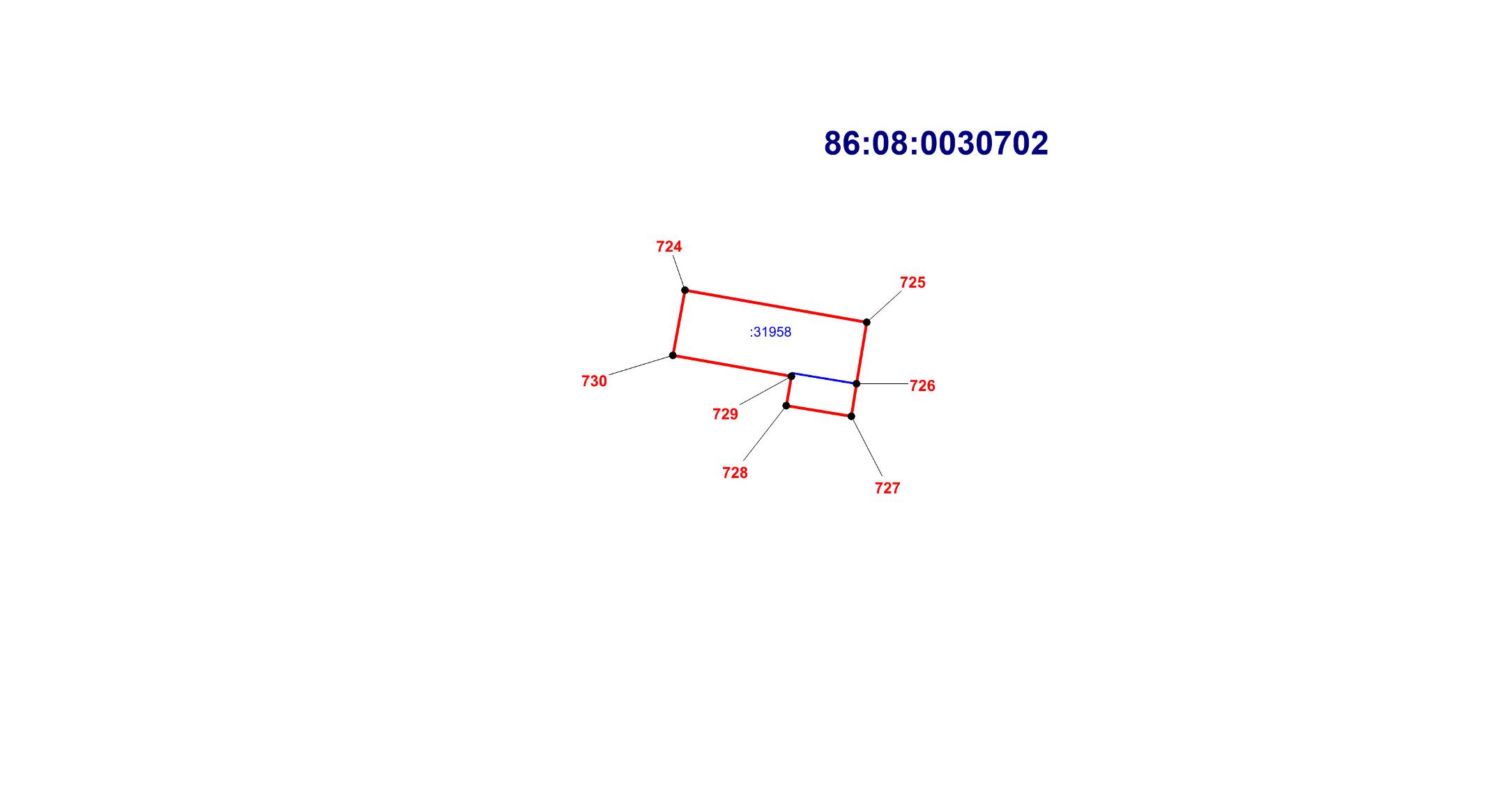 ОПИСАНИЕ МЕСТОПОЛОЖЕНИЯ ГРАНИЦЫИ. Зона инженерной инфраструктуры (вне границ населенного пункта) сельского поселения  Сентябрьский Нефтеюганского района (наименование объекта)План границ объекта (Выносной лист 85)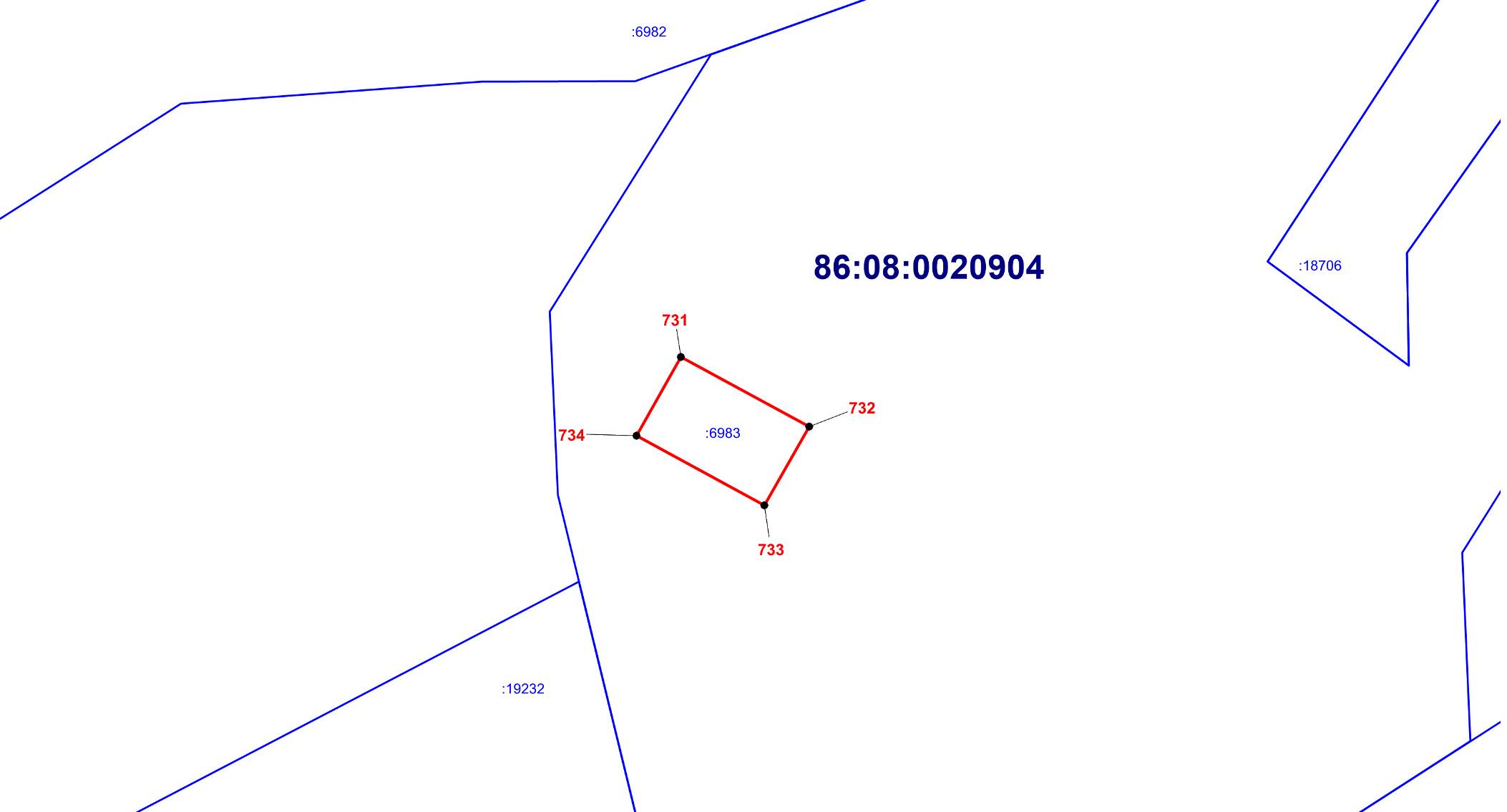 ОПИСАНИЕ МЕСТОПОЛОЖЕНИЯ ГРАНИЦЫИ. Зона инженерной инфраструктуры (вне границ населенного пункта) сельского поселения  Сентябрьский Нефтеюганского района (наименование объекта)План границ объекта (Выносной лист 86)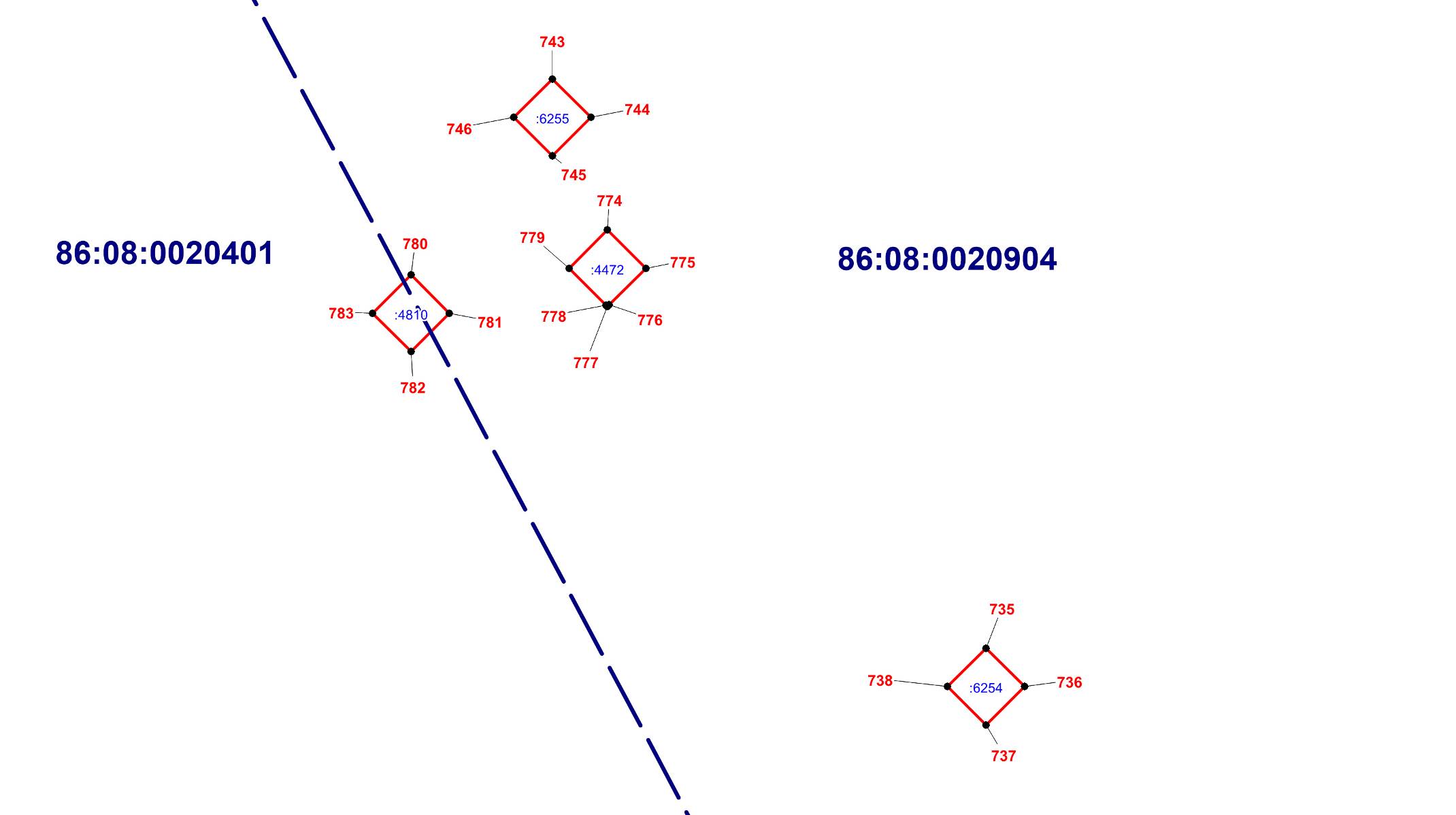 ОПИСАНИЕ МЕСТОПОЛОЖЕНИЯ ГРАНИЦЫИ. Зона инженерной инфраструктуры (вне границ населенного пункта) сельского поселения  Сентябрьский Нефтеюганского района (наименование объекта)План границ объекта (Выносной лист 87)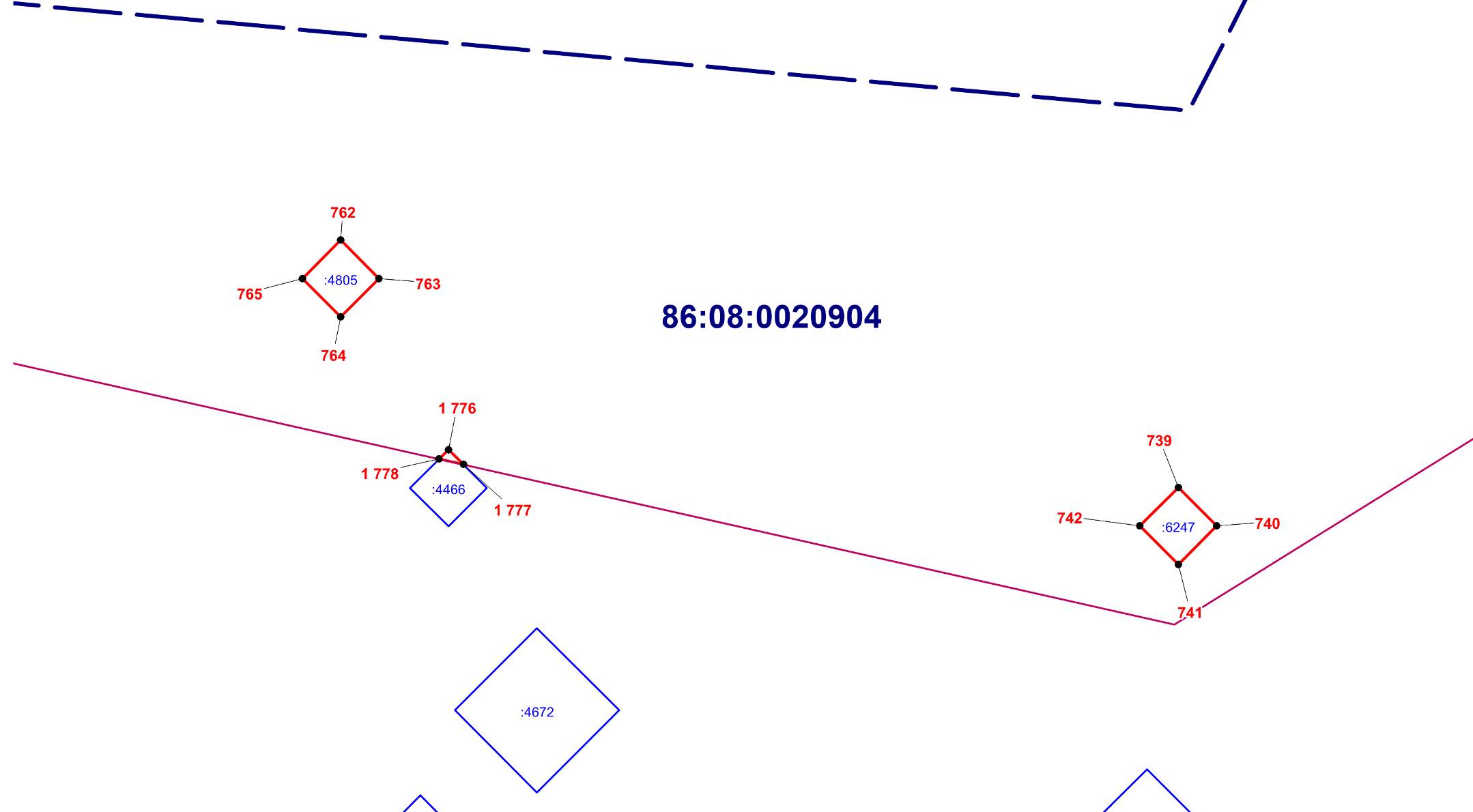 ОПИСАНИЕ МЕСТОПОЛОЖЕНИЯ ГРАНИЦЫИ. Зона инженерной инфраструктуры (вне границ населенного пункта) сельского поселения  Сентябрьский Нефтеюганского района (наименование объекта)План границ объекта (Выносной лист 88)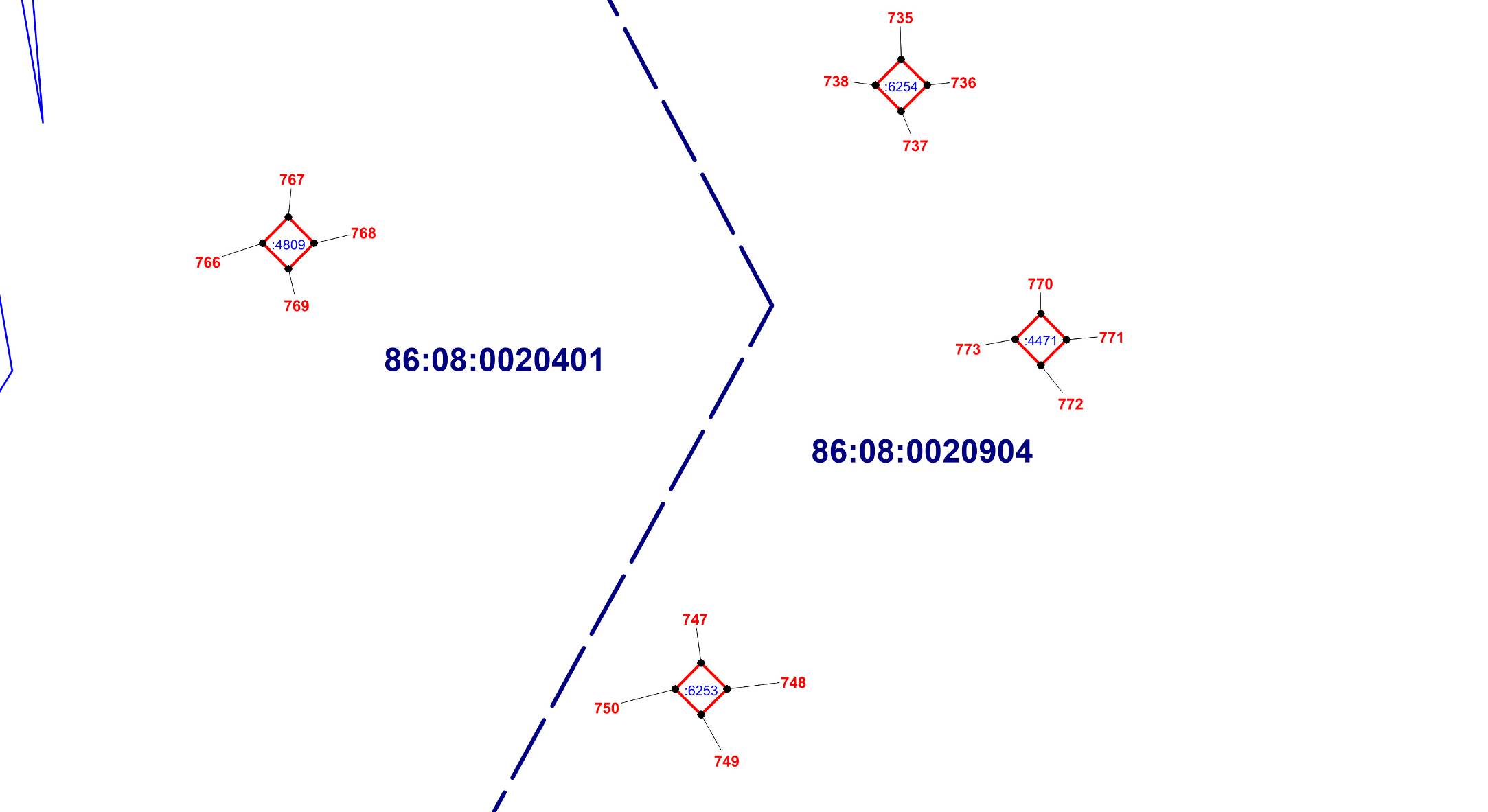 ОПИСАНИЕ МЕСТОПОЛОЖЕНИЯ ГРАНИЦЫИ. Зона инженерной инфраструктуры (вне границ населенного пункта) сельского поселения  Сентябрьский Нефтеюганского района (наименование объекта)План границ объекта (Выносной лист 89)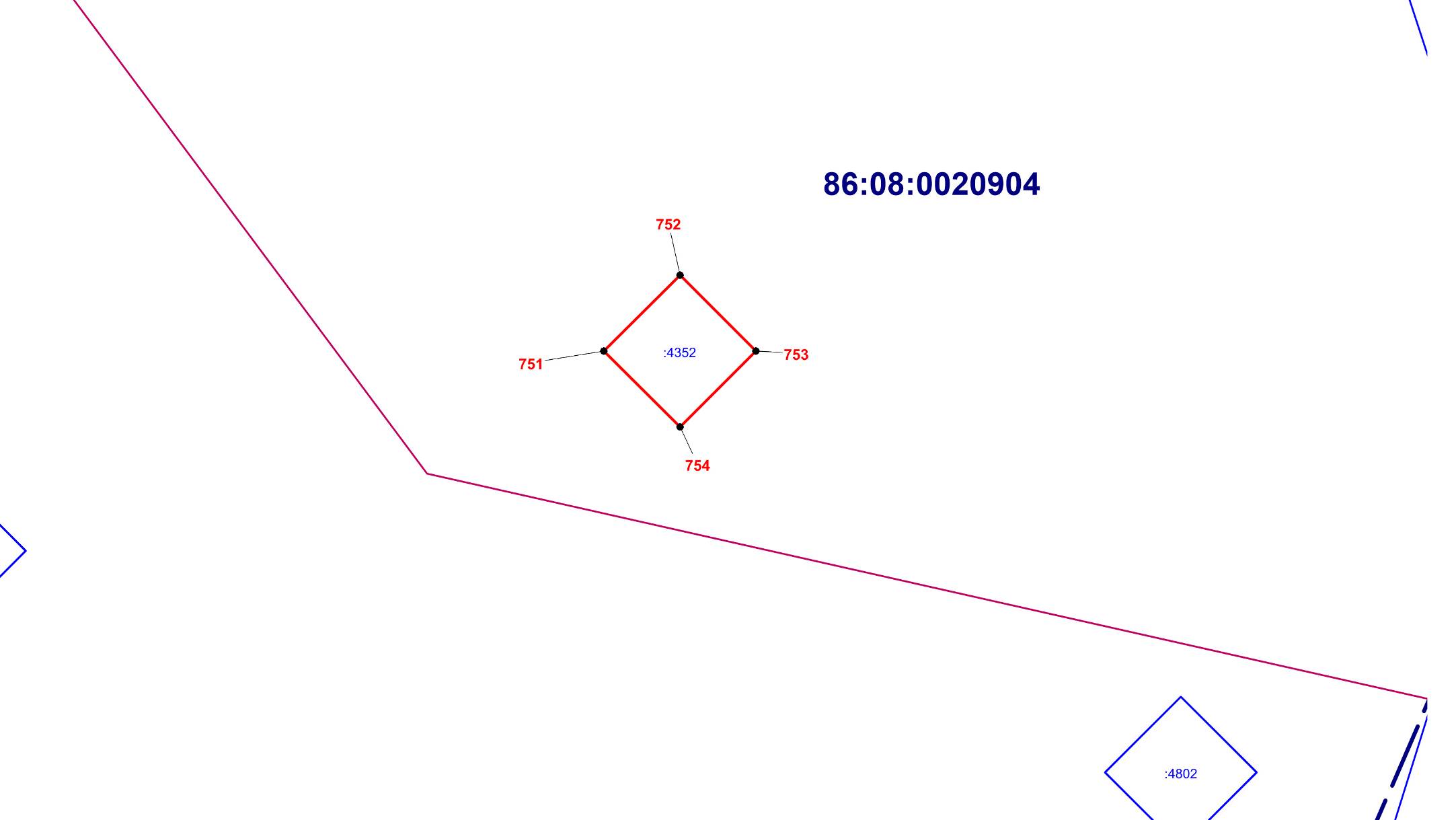 ОПИСАНИЕ МЕСТОПОЛОЖЕНИЯ ГРАНИЦЫИ. Зона инженерной инфраструктуры (вне границ населенного пункта) сельского поселения  Сентябрьский Нефтеюганского района (наименование объекта)План границ объекта (Выносной лист 90)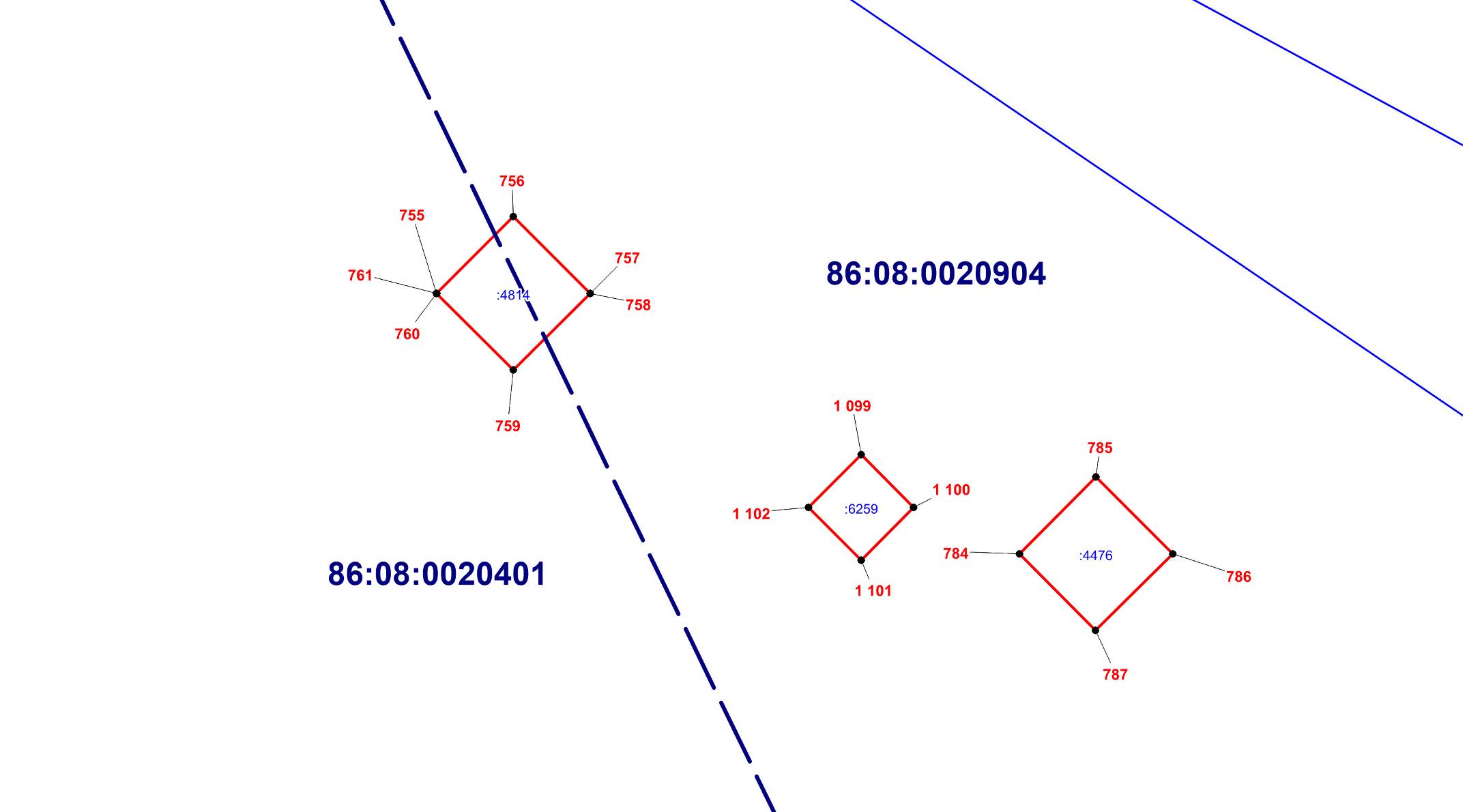 ОПИСАНИЕ МЕСТОПОЛОЖЕНИЯ ГРАНИЦЫИ. Зона инженерной инфраструктуры (вне границ населенного пункта) сельского поселения  Сентябрьский Нефтеюганского района (наименование объекта)План границ объекта (Выносной лист 91)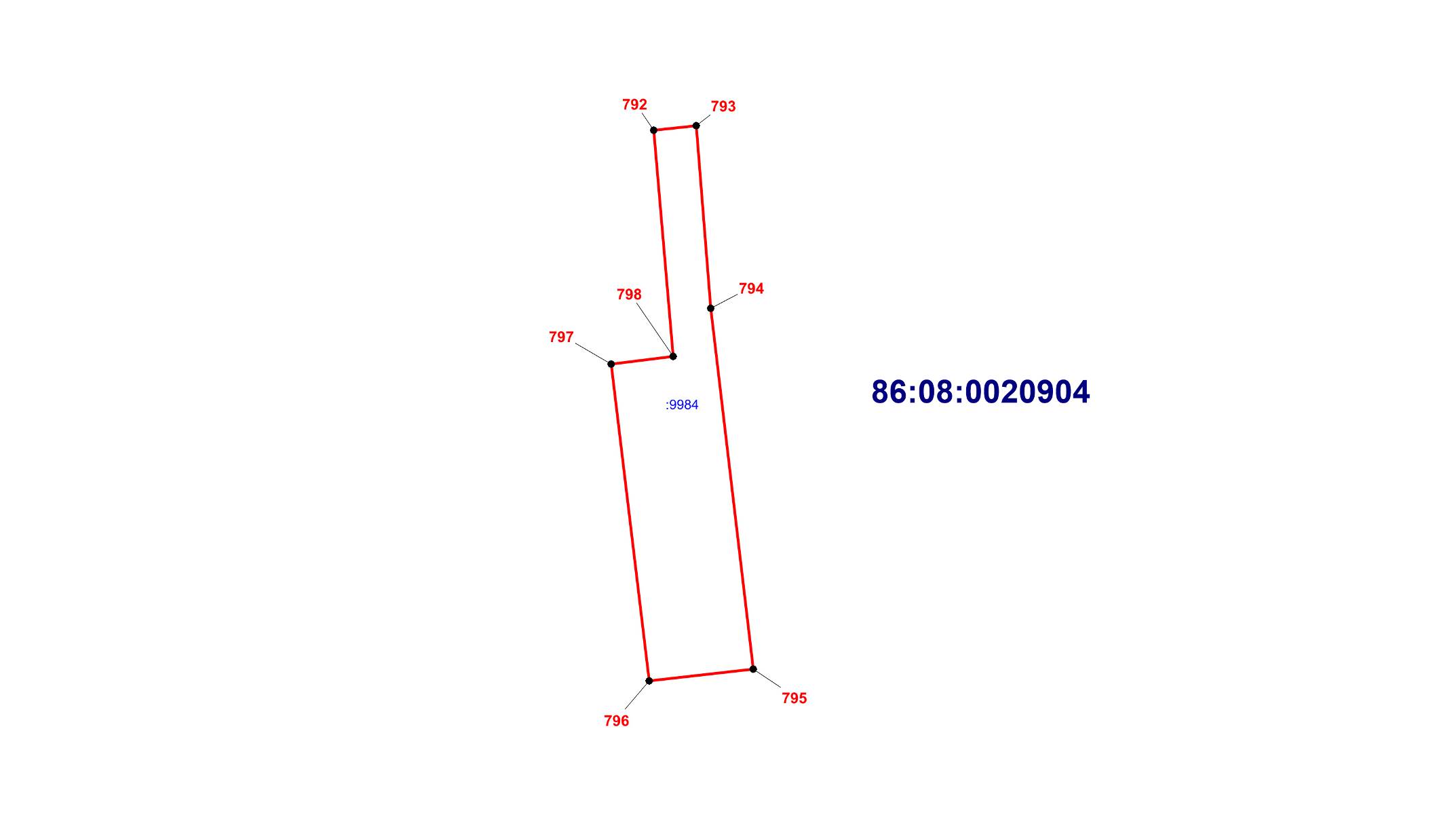 ОПИСАНИЕ МЕСТОПОЛОЖЕНИЯ ГРАНИЦЫИ. Зона инженерной инфраструктуры (вне границ населенного пункта) сельского поселения  Сентябрьский Нефтеюганского района (наименование объекта)План границ объекта (Выносной лист 92)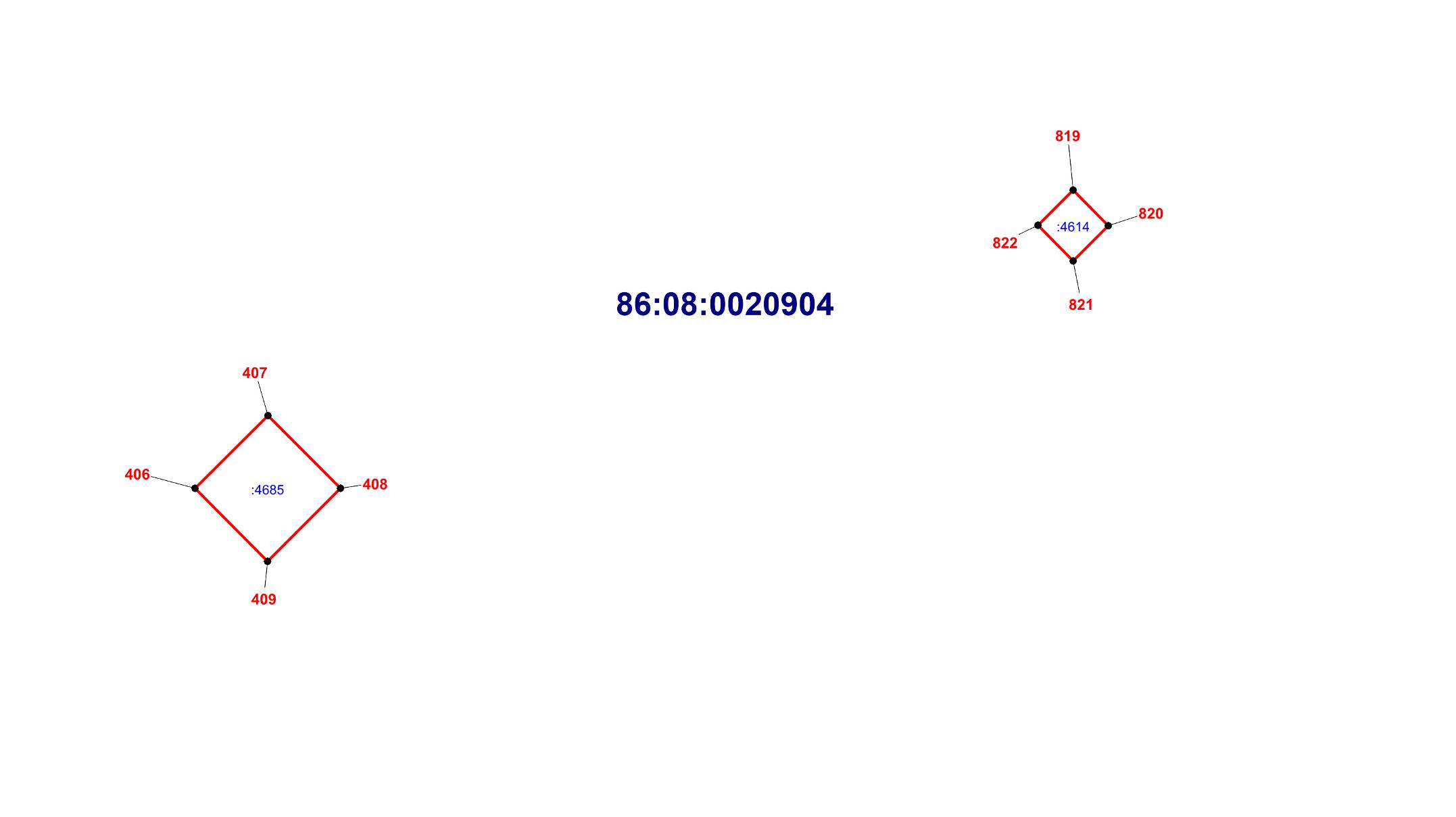 ОПИСАНИЕ МЕСТОПОЛОЖЕНИЯ ГРАНИЦЫИ. Зона инженерной инфраструктуры (вне границ населенного пункта) сельского поселения  Сентябрьский Нефтеюганского района (наименование объекта)План границ объекта (Выносной лист 93)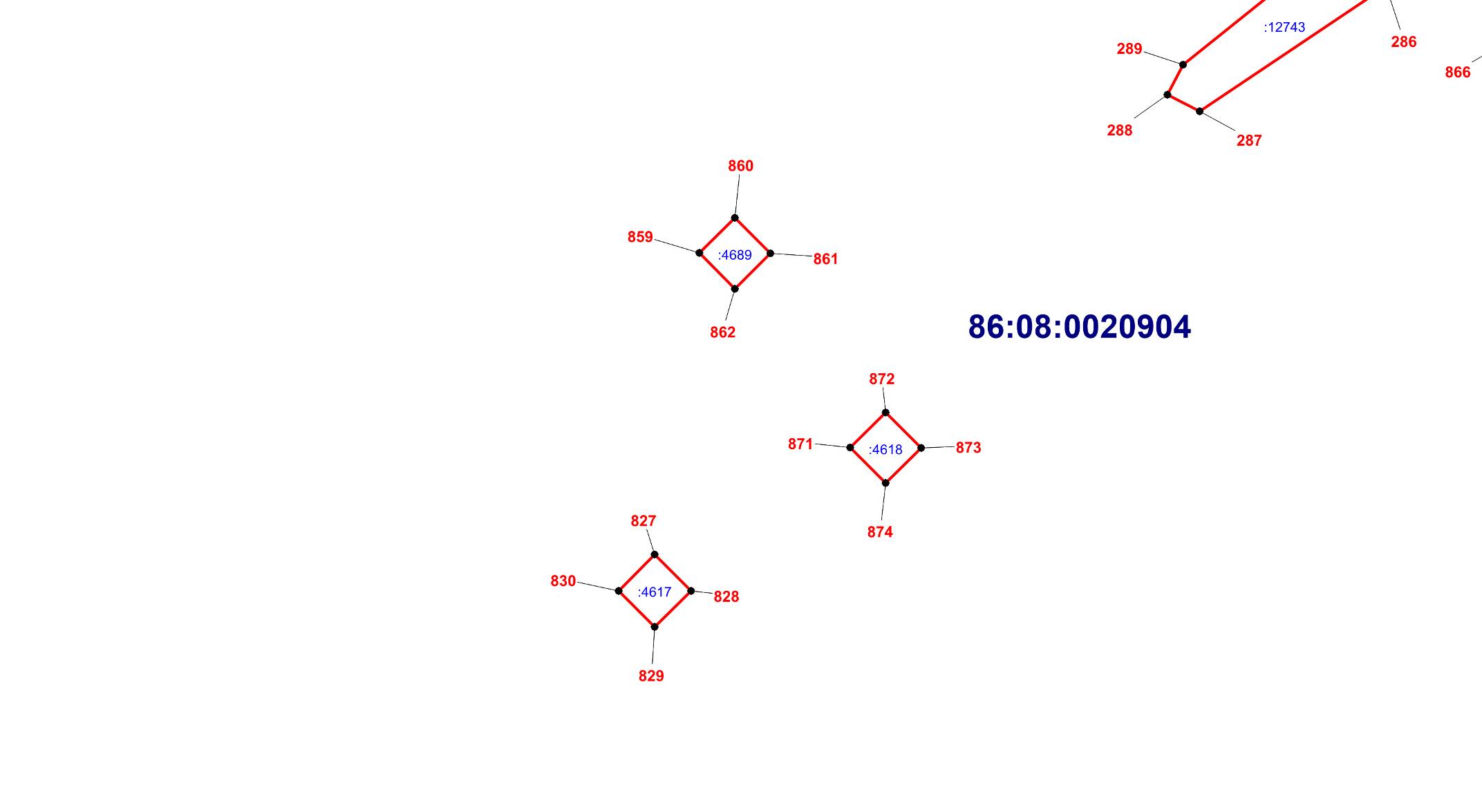 ОПИСАНИЕ МЕСТОПОЛОЖЕНИЯ ГРАНИЦЫИ. Зона инженерной инфраструктуры (вне границ населенного пункта) сельского поселения  Сентябрьский Нефтеюганского района (наименование объекта)План границ объекта (Выносной лист 94)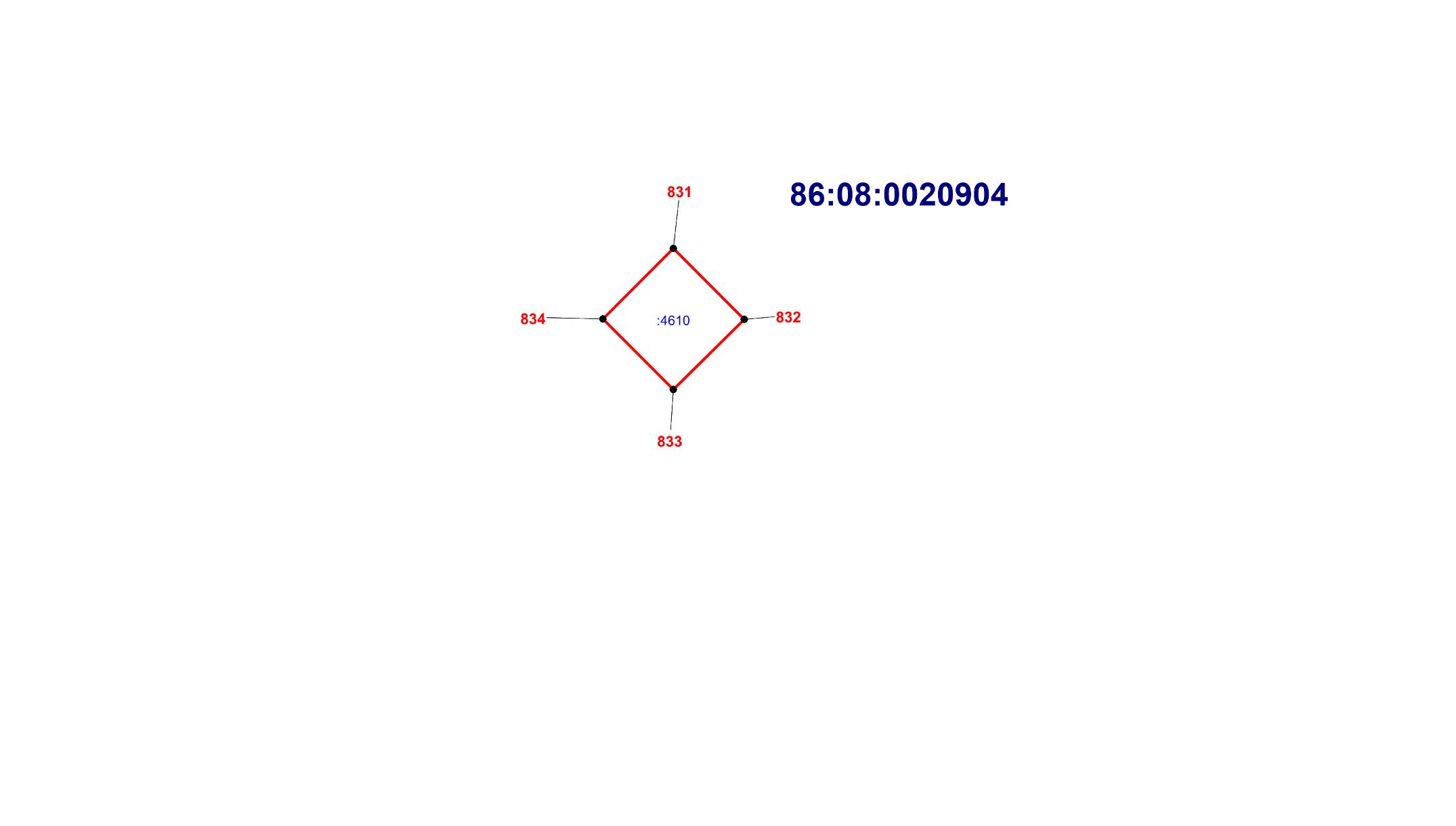 ОПИСАНИЕ МЕСТОПОЛОЖЕНИЯ ГРАНИЦЫИ. Зона инженерной инфраструктуры (вне границ населенного пункта) сельского поселения  Сентябрьский Нефтеюганского района (наименование объекта)План границ объекта (Выносной лист 95)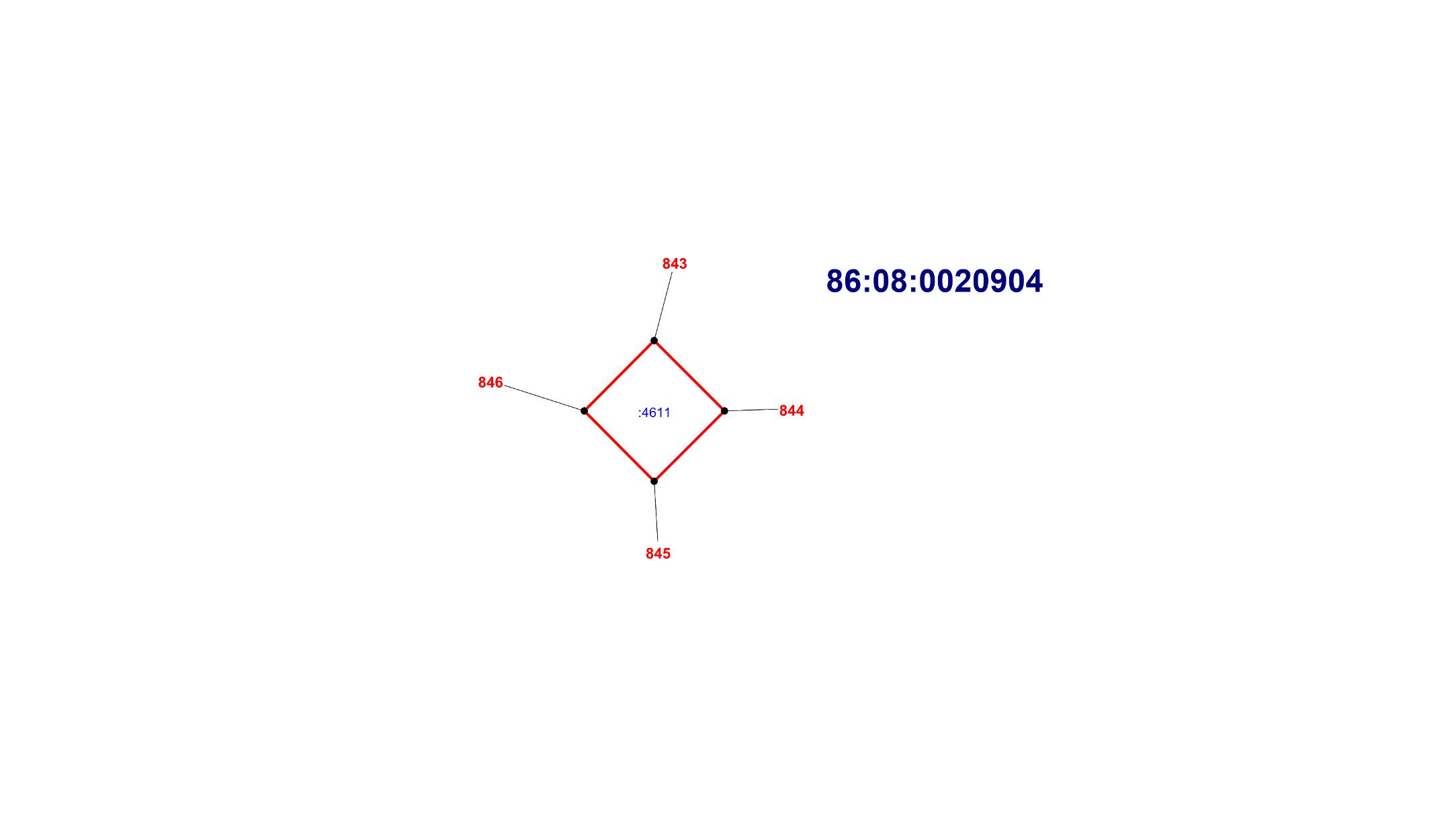 ОПИСАНИЕ МЕСТОПОЛОЖЕНИЯ ГРАНИЦЫИ. Зона инженерной инфраструктуры (вне границ населенного пункта) сельского поселения  Сентябрьский Нефтеюганского района (наименование объекта)План границ объекта (Выносной лист 96)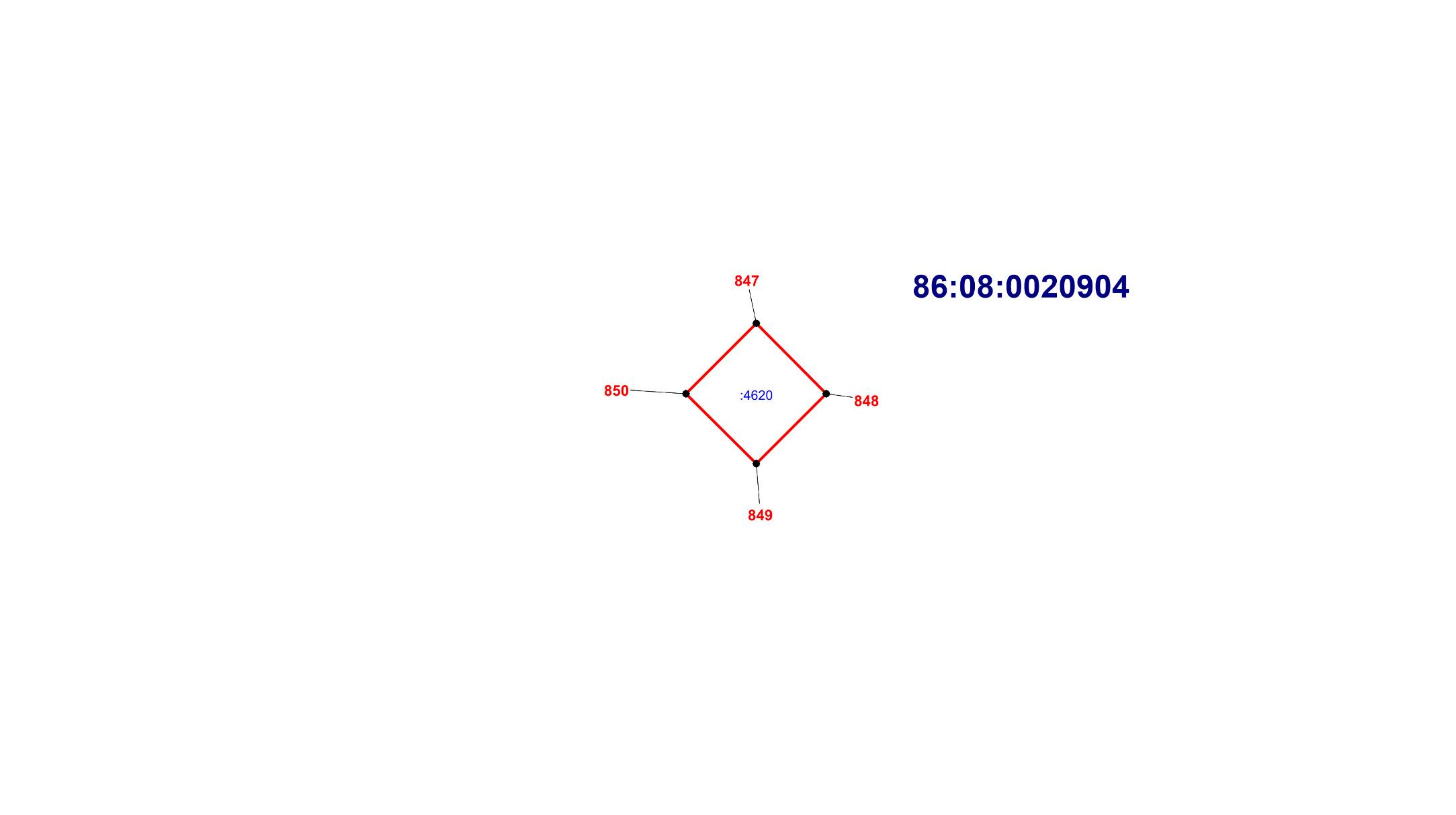 ОПИСАНИЕ МЕСТОПОЛОЖЕНИЯ ГРАНИЦЫИ. Зона инженерной инфраструктуры (вне границ населенного пункта) сельского поселения  Сентябрьский Нефтеюганского района (наименование объекта)План границ объекта (Выносной лист 97)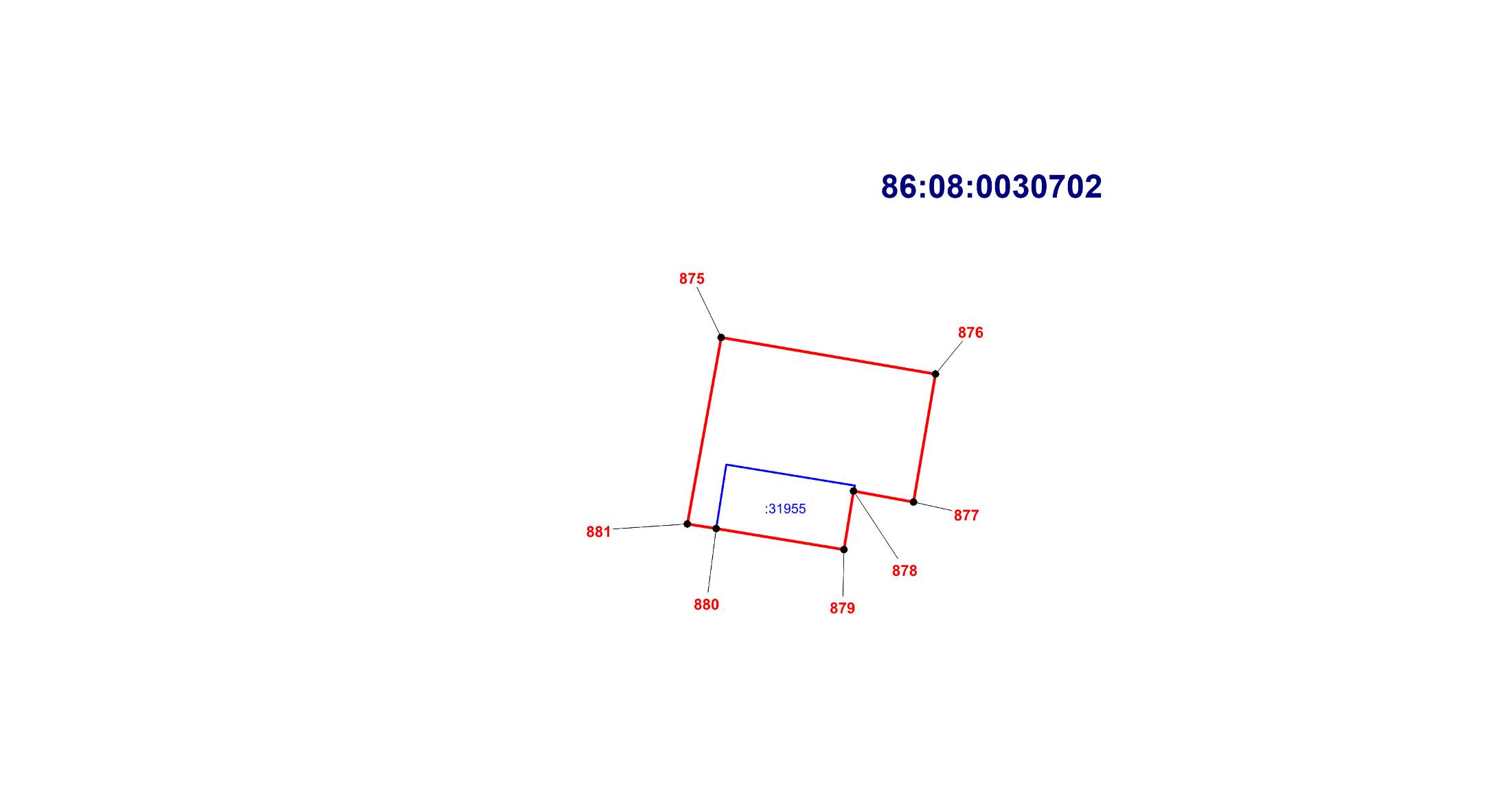 ОПИСАНИЕ МЕСТОПОЛОЖЕНИЯ ГРАНИЦЫИ. Зона инженерной инфраструктуры (вне границ населенного пункта) сельского поселения  Сентябрьский Нефтеюганского района (наименование объекта)План границ объекта (Выносной лист 98)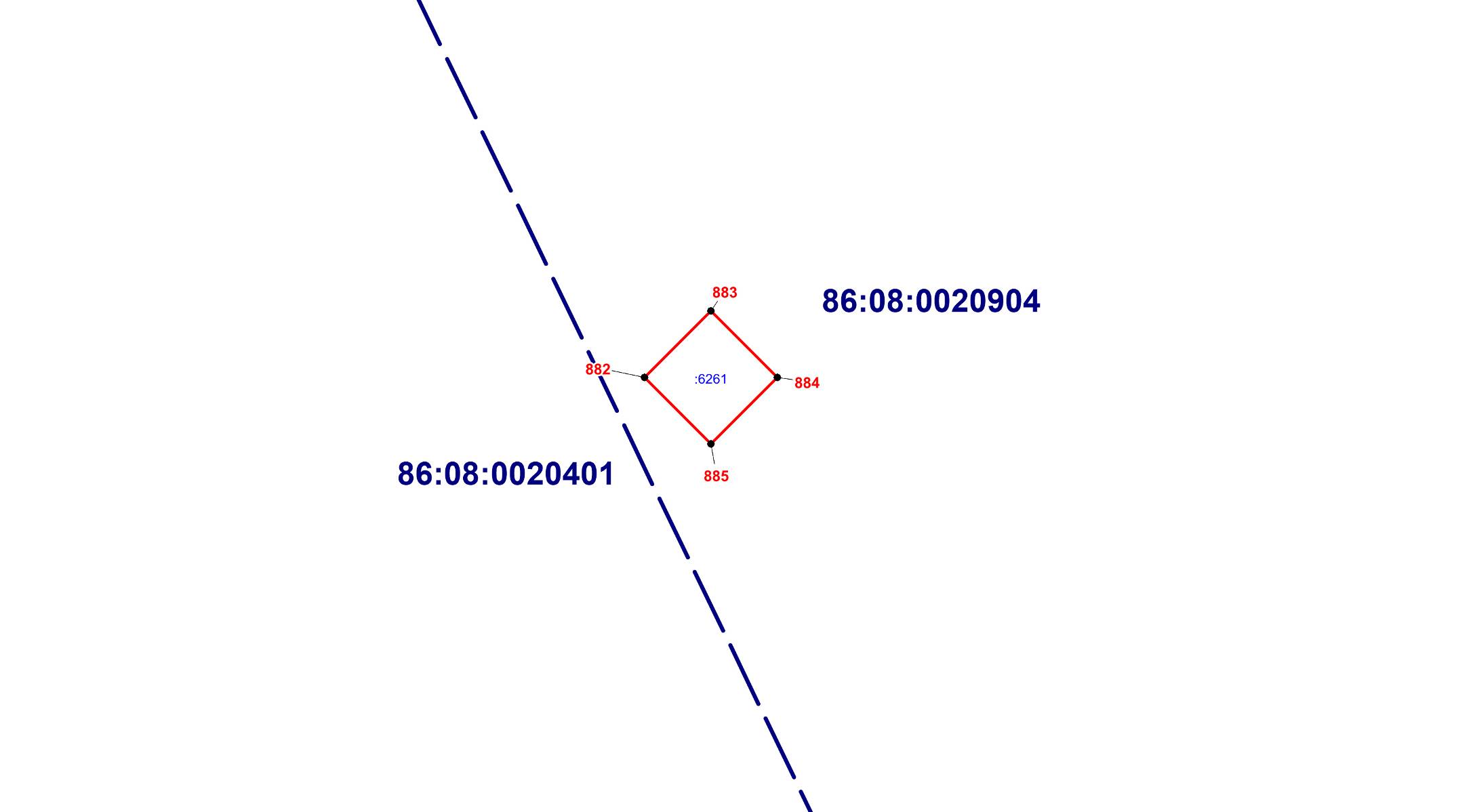 ОПИСАНИЕ МЕСТОПОЛОЖЕНИЯ ГРАНИЦЫИ. Зона инженерной инфраструктуры (вне границ населенного пункта) сельского поселения  Сентябрьский Нефтеюганского района (наименование объекта)План границ объекта (Выносной лист 99)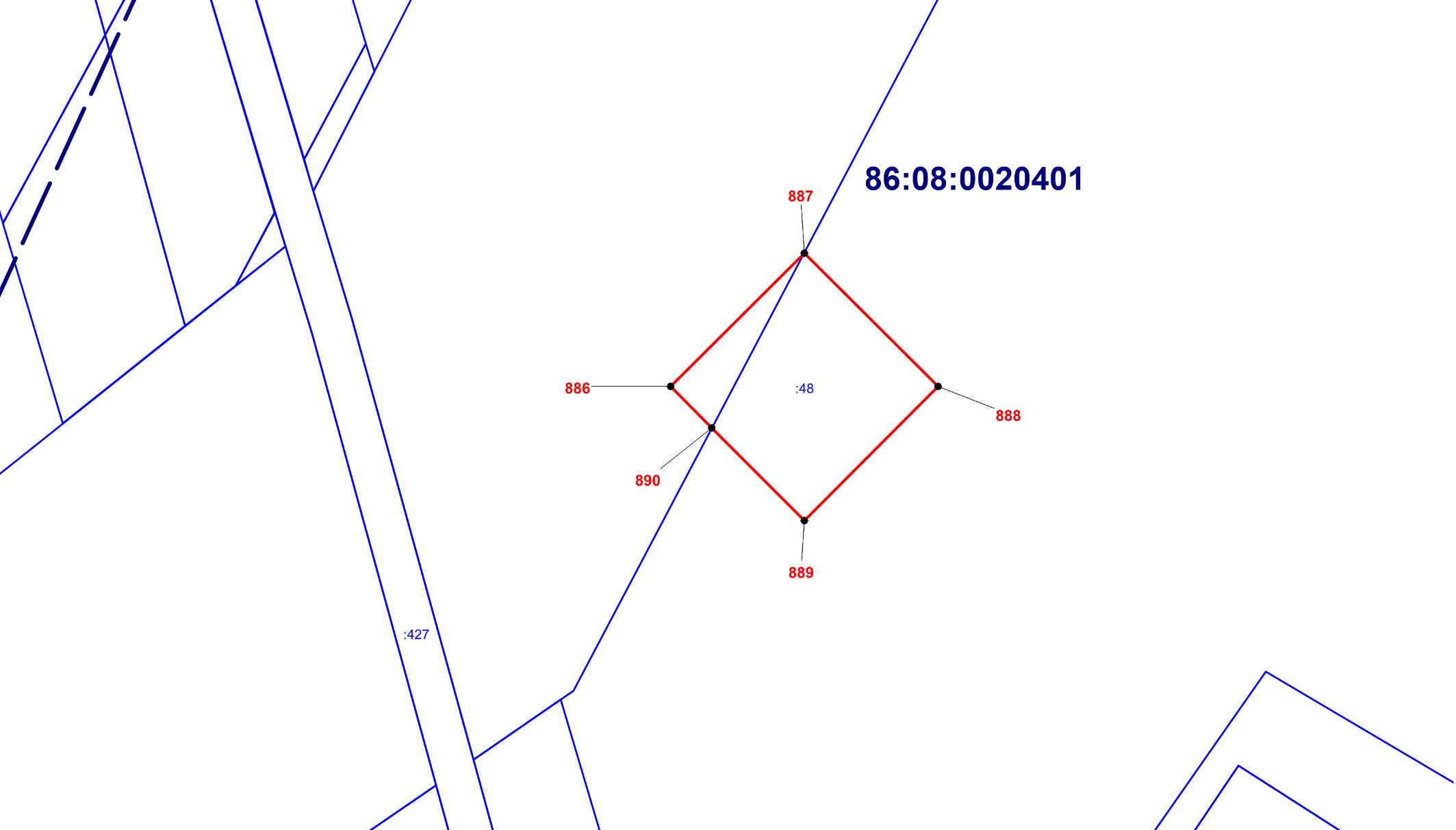 ОПИСАНИЕ МЕСТОПОЛОЖЕНИЯ ГРАНИЦЫИ. Зона инженерной инфраструктуры (вне границ населенного пункта) сельского поселения  Сентябрьский Нефтеюганского района (наименование объекта)План границ объекта (Выносной лист 100)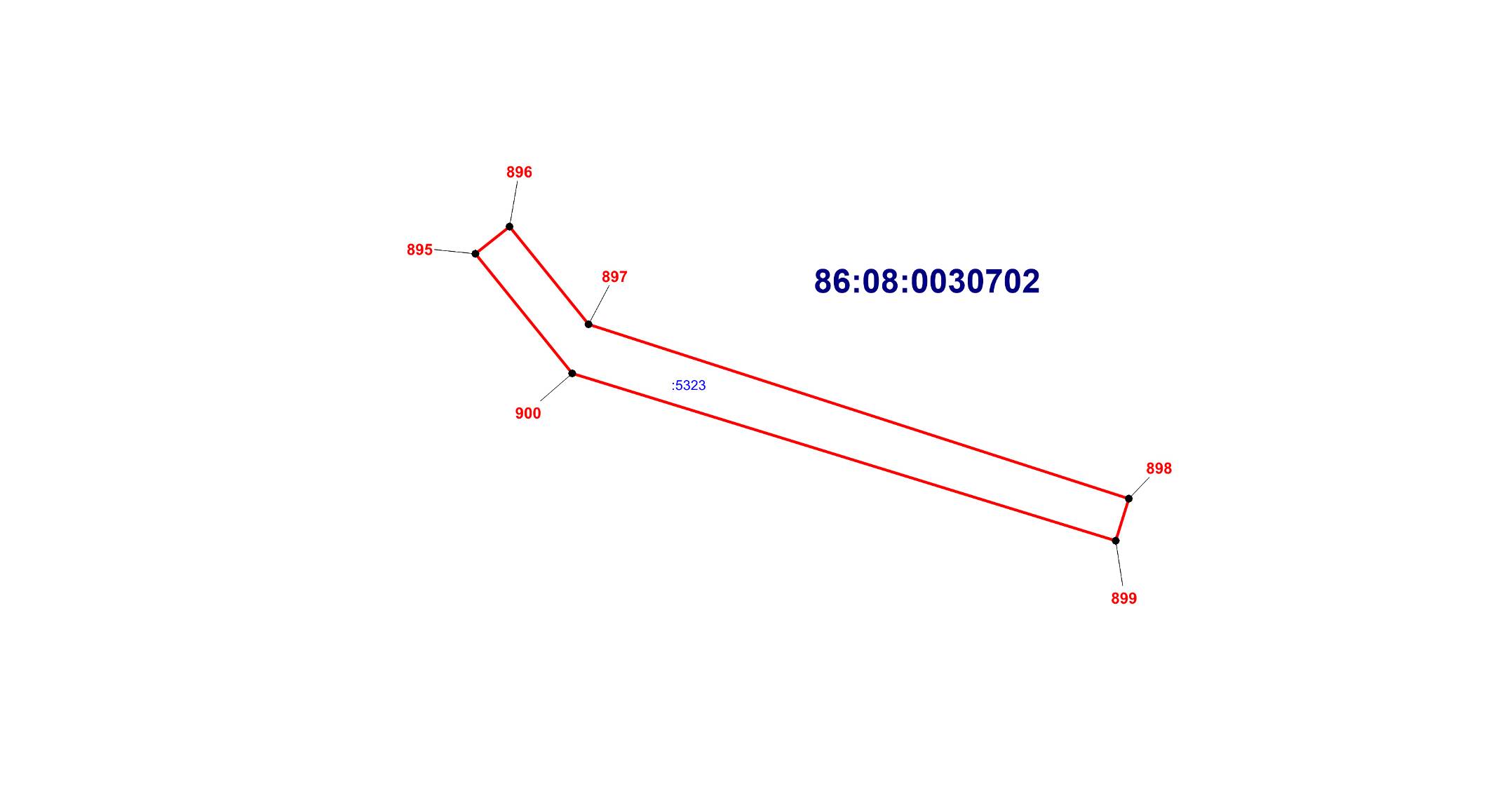 ОПИСАНИЕ МЕСТОПОЛОЖЕНИЯ ГРАНИЦЫИ. Зона инженерной инфраструктуры (вне границ населенного пункта) сельского поселения  Сентябрьский Нефтеюганского района (наименование объекта)План границ объекта (Выносной лист 101)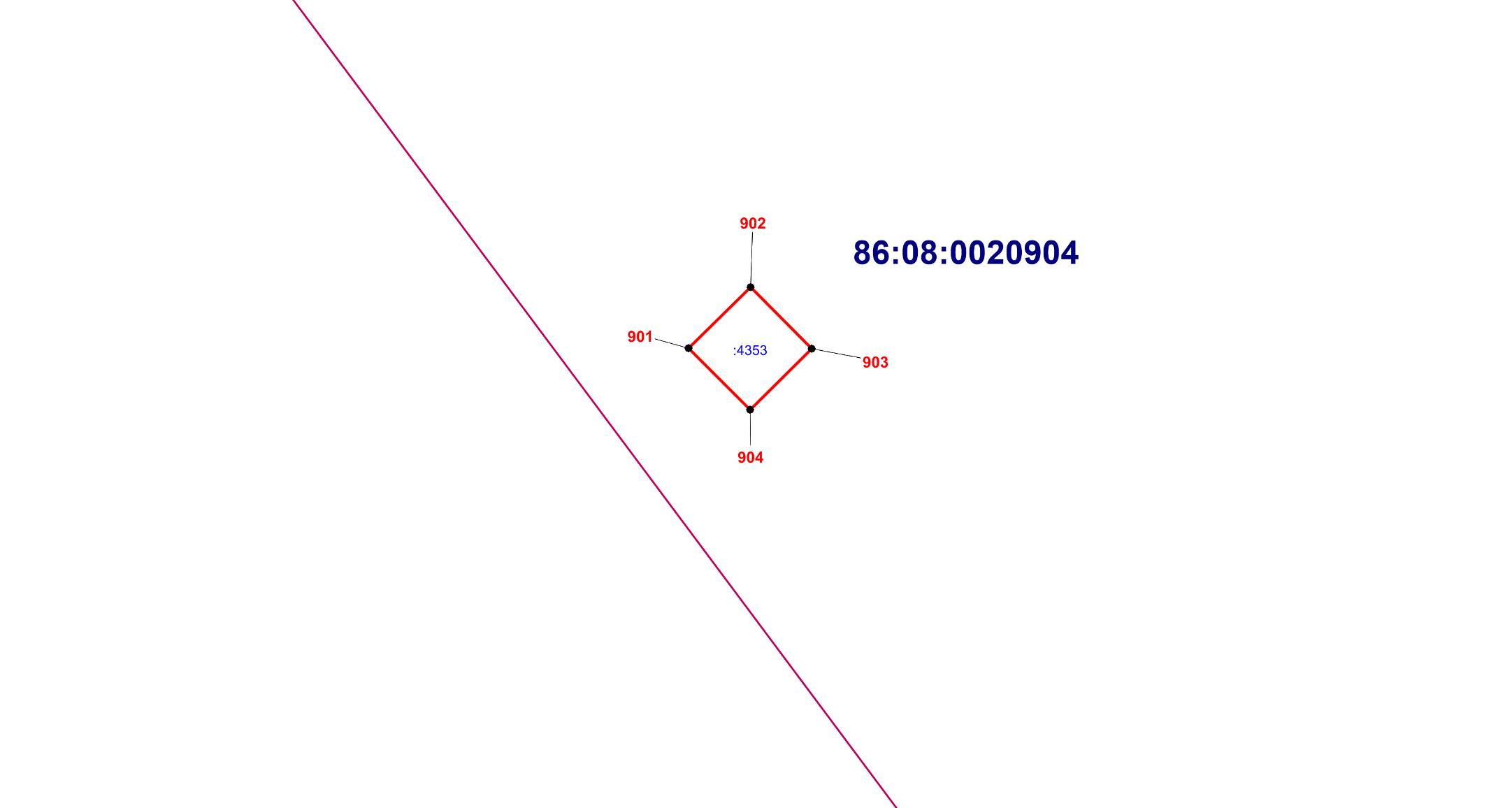 ОПИСАНИЕ МЕСТОПОЛОЖЕНИЯ ГРАНИЦЫИ. Зона инженерной инфраструктуры (вне границ населенного пункта) сельского поселения  Сентябрьский Нефтеюганского района (наименование объекта)План границ объекта (Выносной лист 102)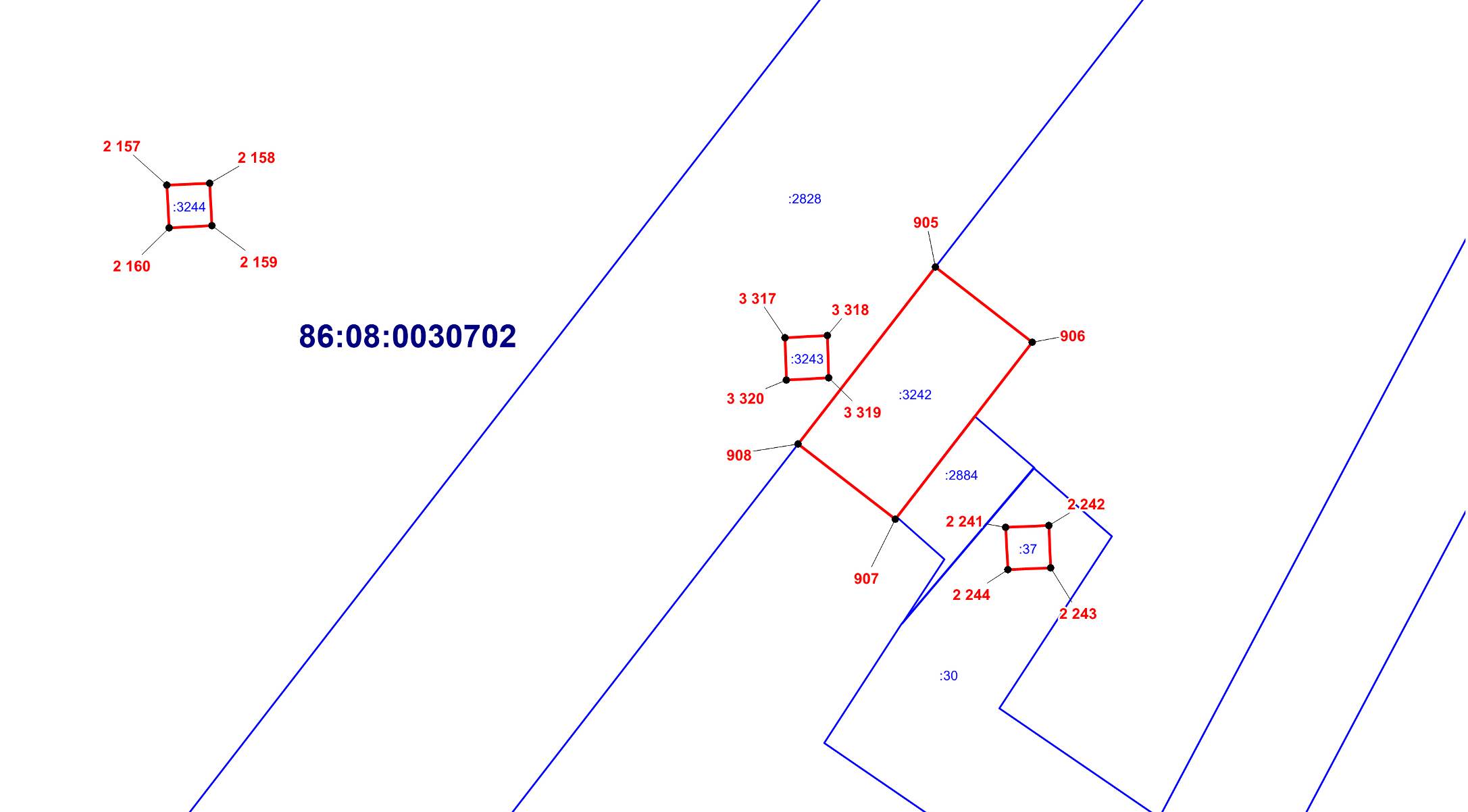 ОПИСАНИЕ МЕСТОПОЛОЖЕНИЯ ГРАНИЦЫИ. Зона инженерной инфраструктуры (вне границ населенного пункта) сельского поселения  Сентябрьский Нефтеюганского района (наименование объекта)План границ объекта (Выносной лист 103)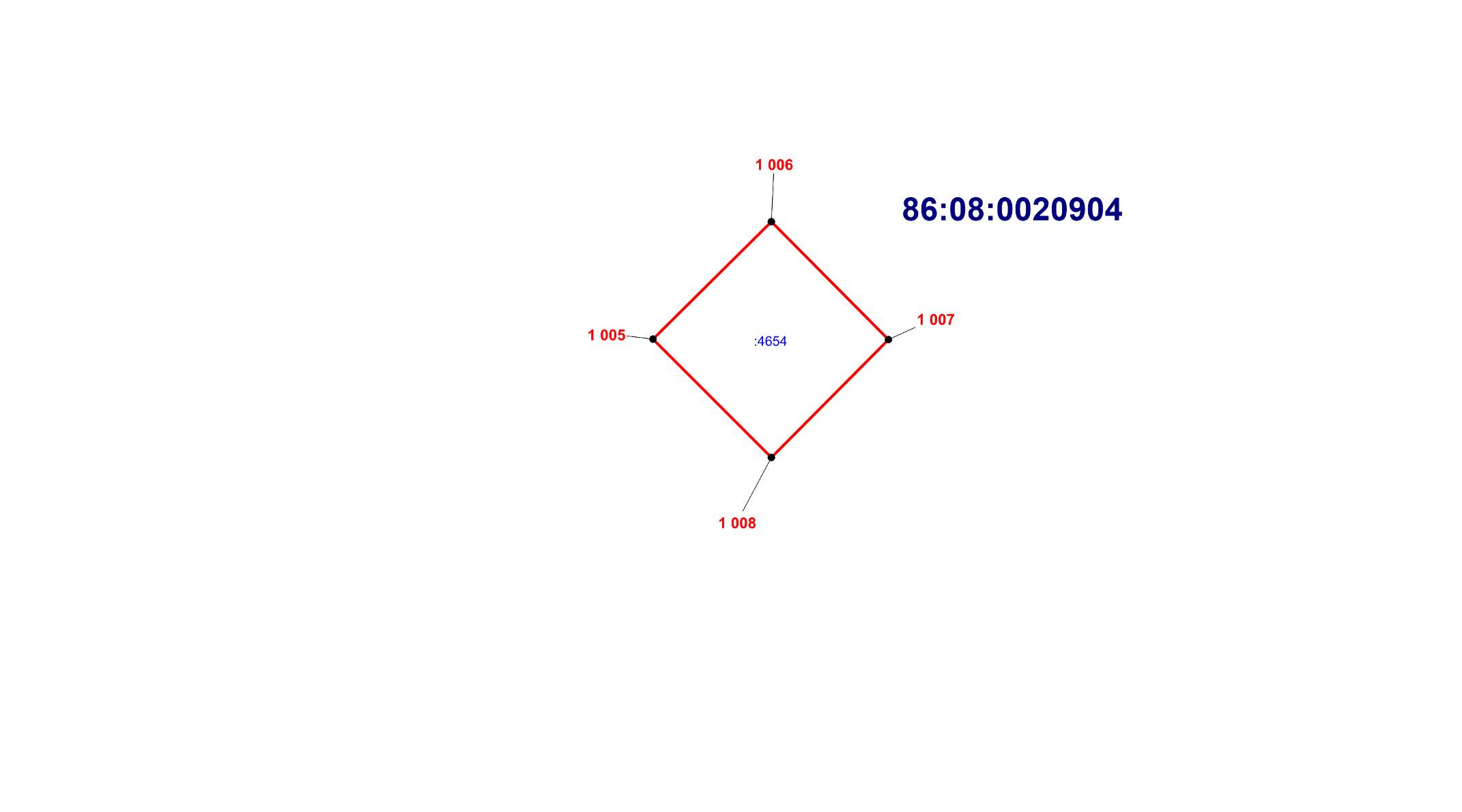 ОПИСАНИЕ МЕСТОПОЛОЖЕНИЯ ГРАНИЦЫИ. Зона инженерной инфраструктуры (вне границ населенного пункта) сельского поселения  Сентябрьский Нефтеюганского района (наименование объекта)План границ объекта (Выносной лист 104)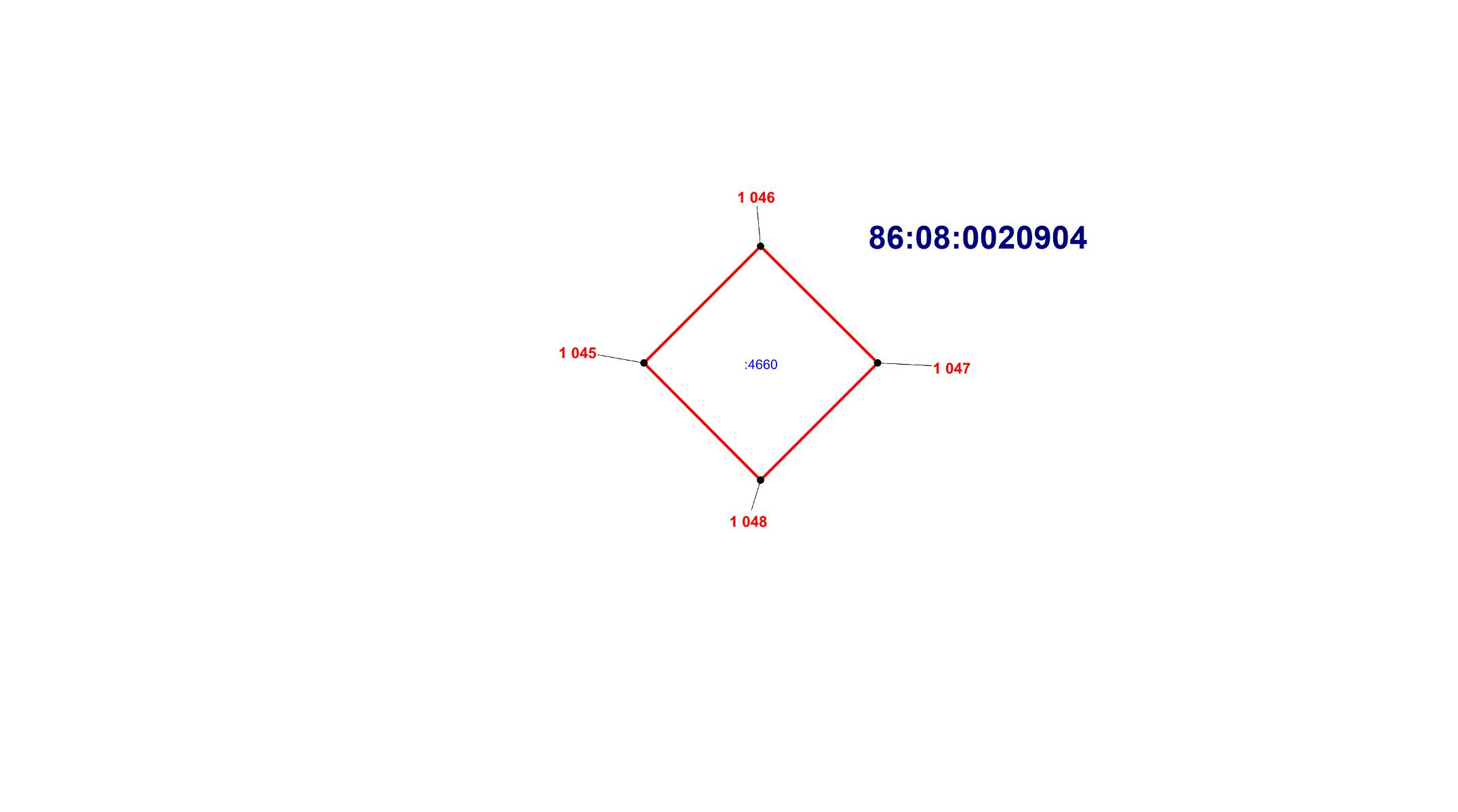 ОПИСАНИЕ МЕСТОПОЛОЖЕНИЯ ГРАНИЦЫИ. Зона инженерной инфраструктуры (вне границ населенного пункта) сельского поселения  Сентябрьский Нефтеюганского района (наименование объекта)План границ объекта (Выносной лист 105)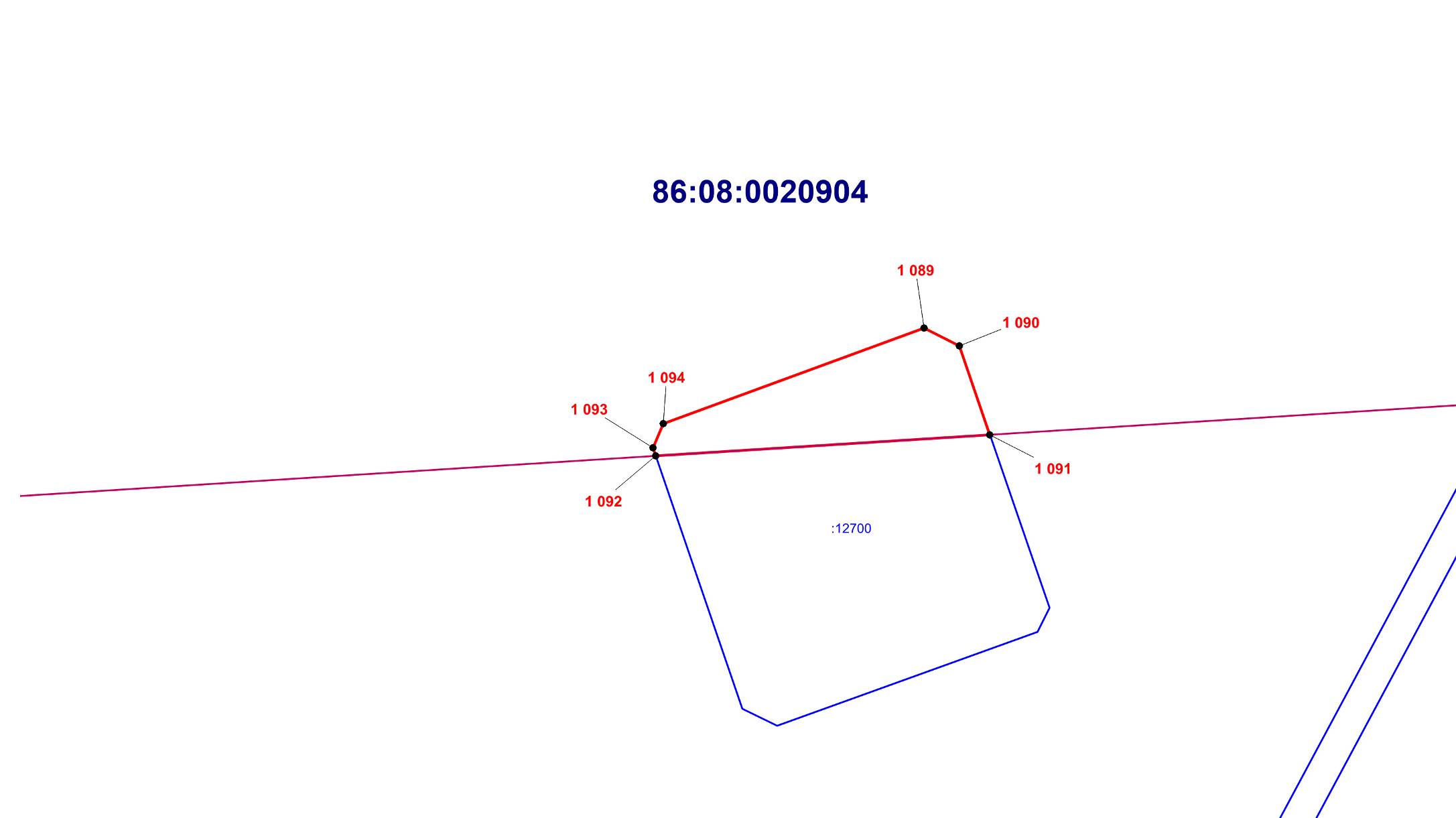 ОПИСАНИЕ МЕСТОПОЛОЖЕНИЯ ГРАНИЦЫИ. Зона инженерной инфраструктуры (вне границ населенного пункта) сельского поселения  Сентябрьский Нефтеюганского района (наименование объекта)План границ объекта (Выносной лист 106)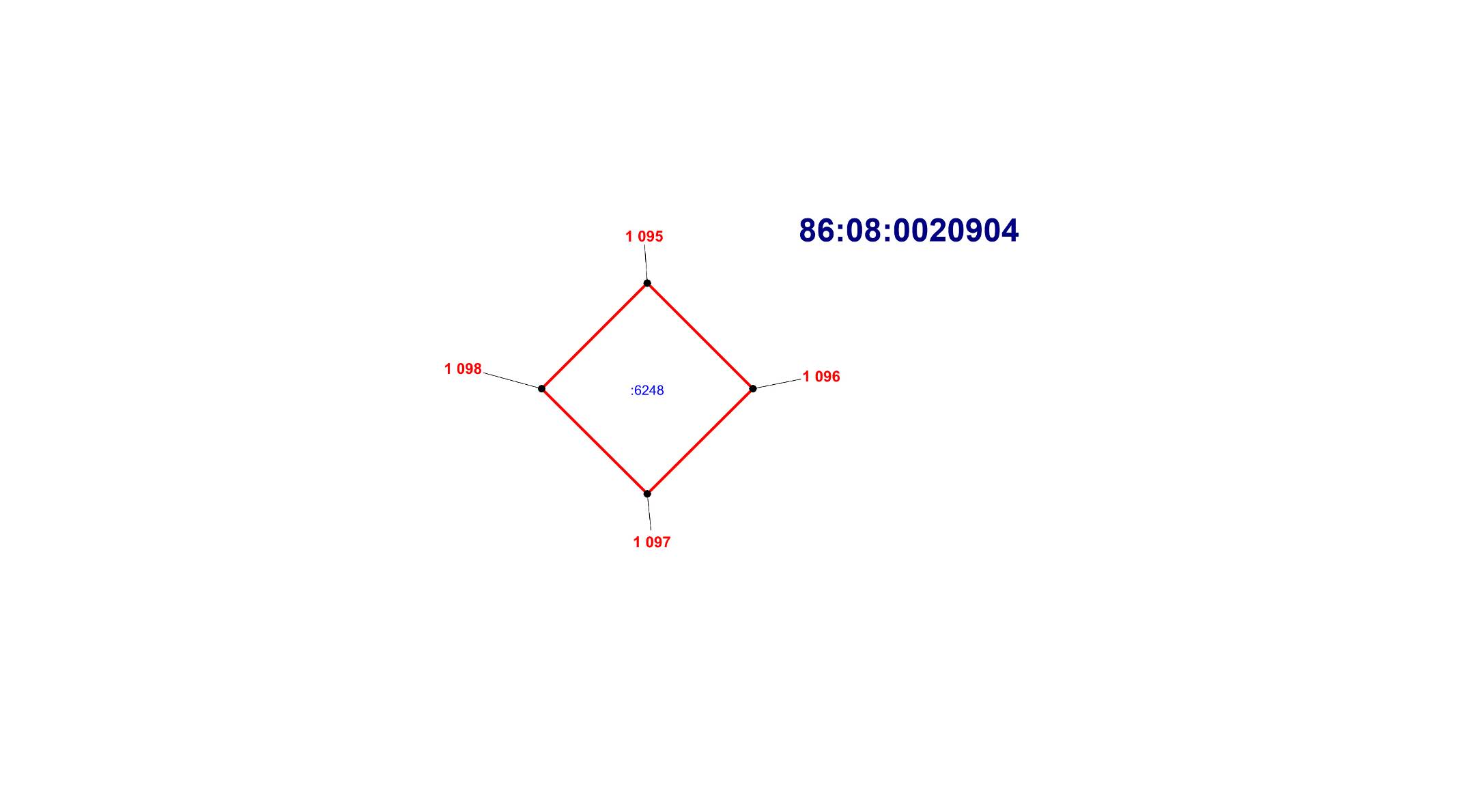 ОПИСАНИЕ МЕСТОПОЛОЖЕНИЯ ГРАНИЦЫИ. Зона инженерной инфраструктуры (вне границ населенного пункта) сельского поселения  Сентябрьский Нефтеюганского района (наименование объекта)План границ объекта (Выносной лист 107)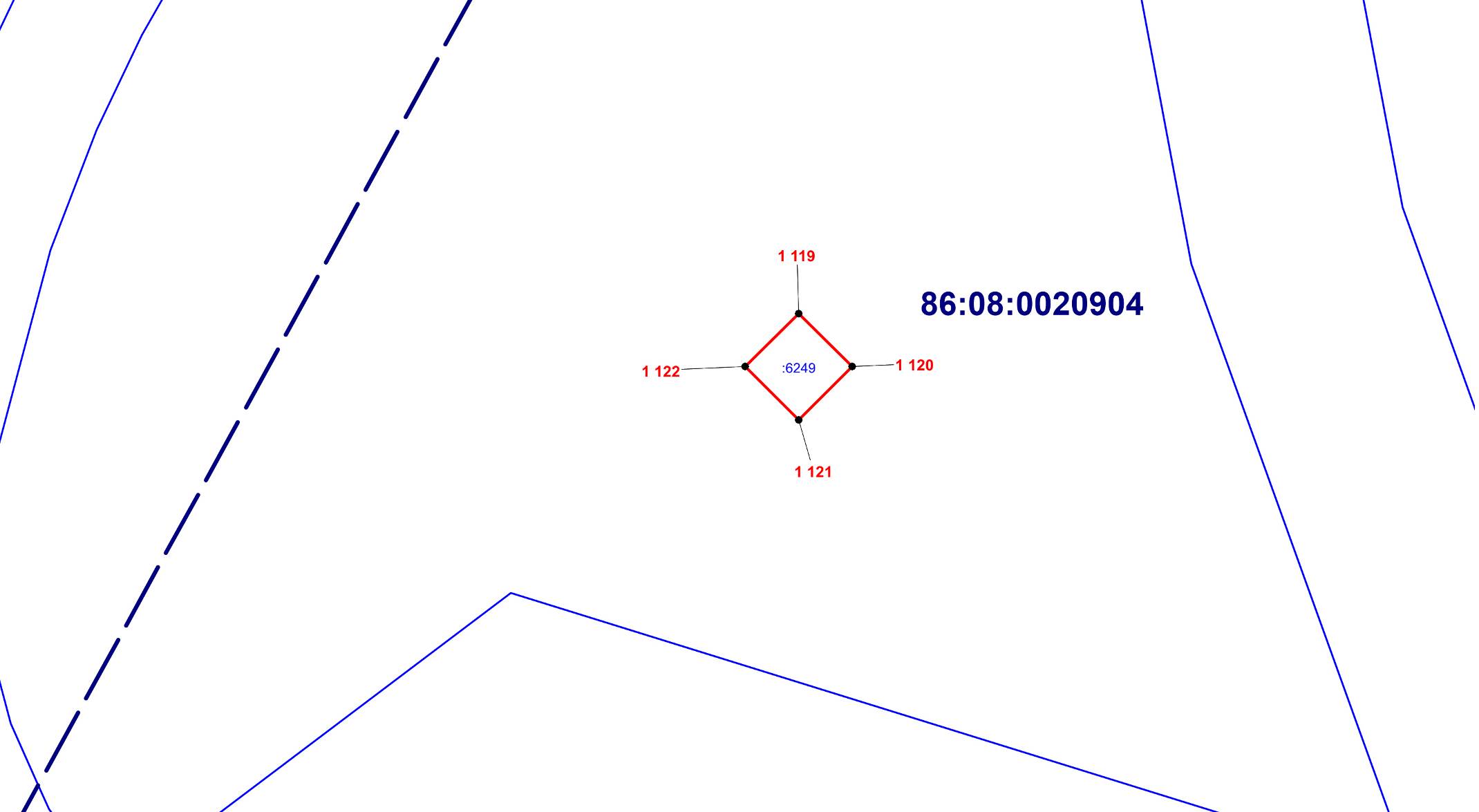 ОПИСАНИЕ МЕСТОПОЛОЖЕНИЯ ГРАНИЦЫИ. Зона инженерной инфраструктуры (вне границ населенного пункта) сельского поселения  Сентябрьский Нефтеюганского района (наименование объекта)План границ объекта (Выносной лист 108)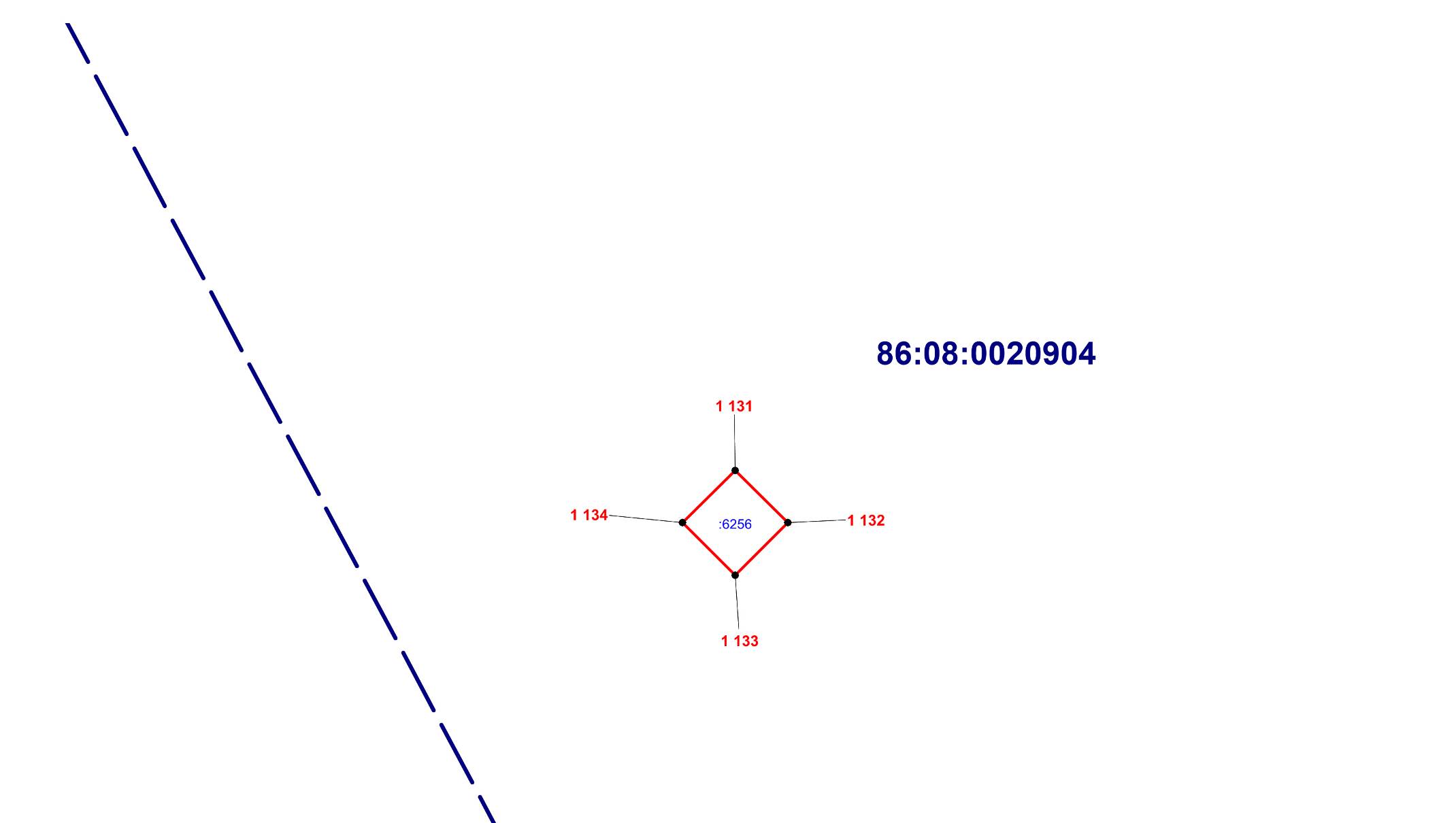 ОПИСАНИЕ МЕСТОПОЛОЖЕНИЯ ГРАНИЦЫИ. Зона инженерной инфраструктуры (вне границ населенного пункта) сельского поселения  Сентябрьский Нефтеюганского района (наименование объекта)План границ объекта (Выносной лист 109)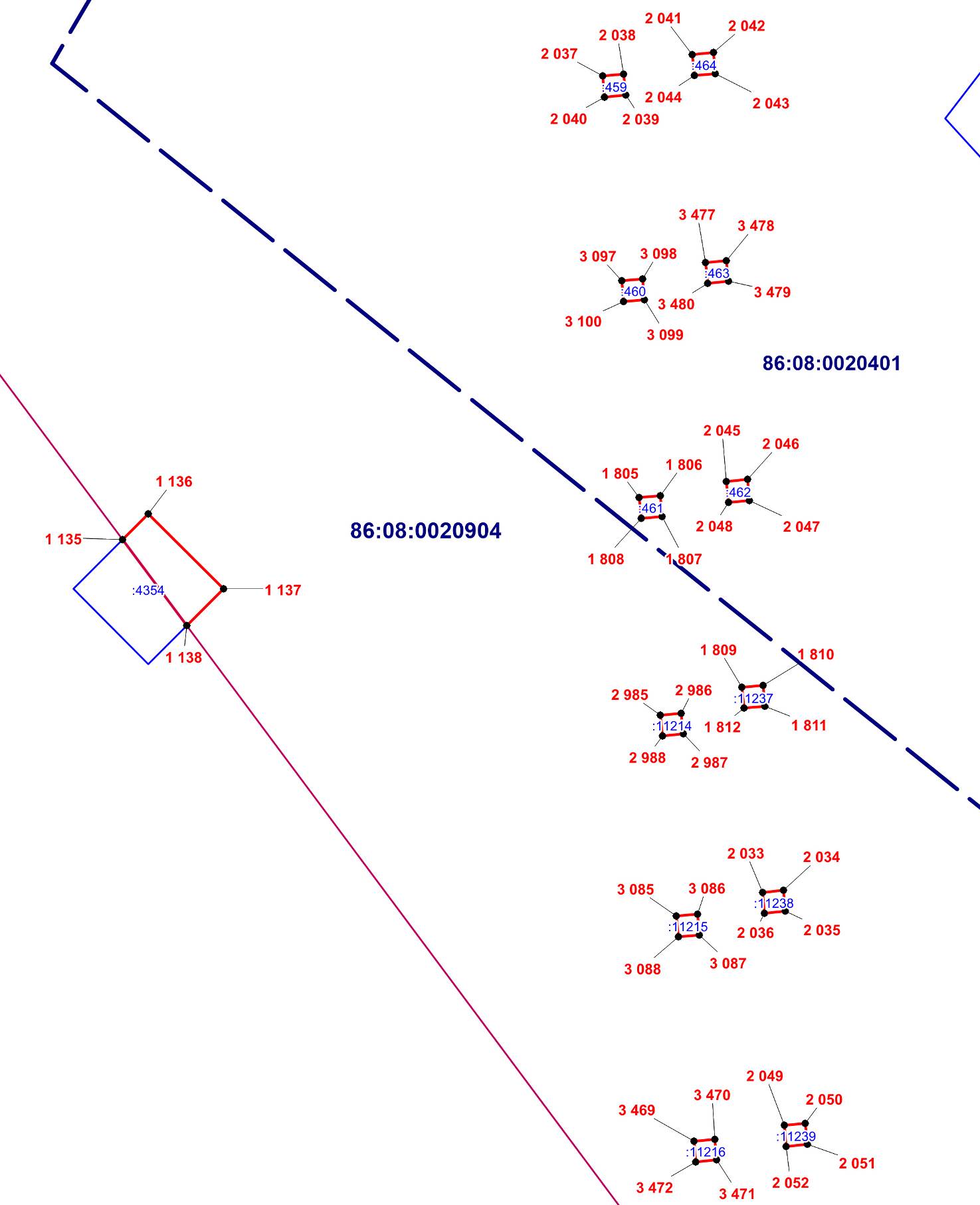 ОПИСАНИЕ МЕСТОПОЛОЖЕНИЯ ГРАНИЦЫИ. Зона инженерной инфраструктуры (вне границ населенного пункта) сельского поселения  Сентябрьский Нефтеюганского района (наименование объекта)План границ объекта (Выносной лист 110)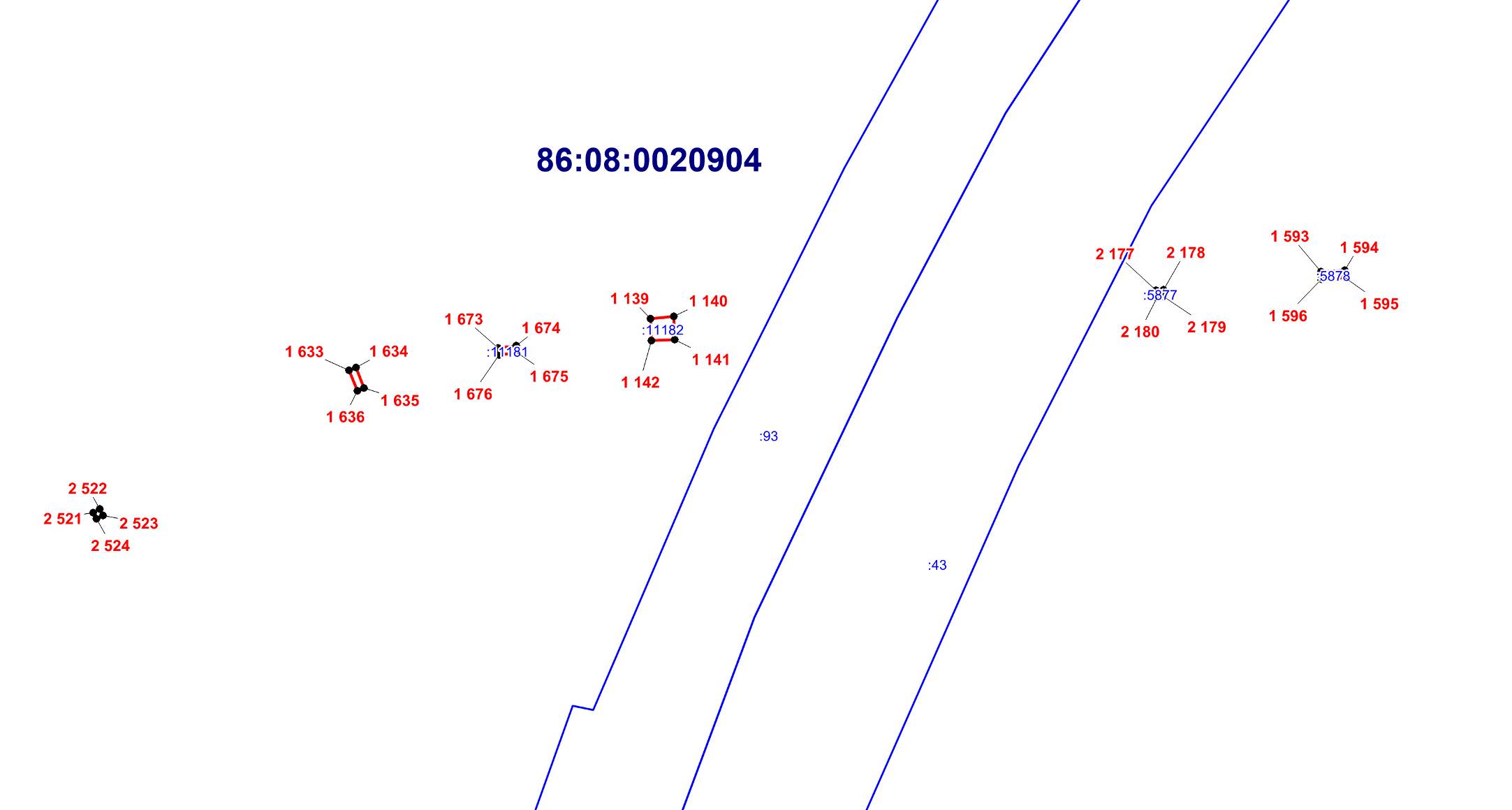 ОПИСАНИЕ МЕСТОПОЛОЖЕНИЯ ГРАНИЦЫИ. Зона инженерной инфраструктуры (вне границ населенного пункта) сельского поселения  Сентябрьский Нефтеюганского района (наименование объекта)План границ объекта (Выносной лист 111)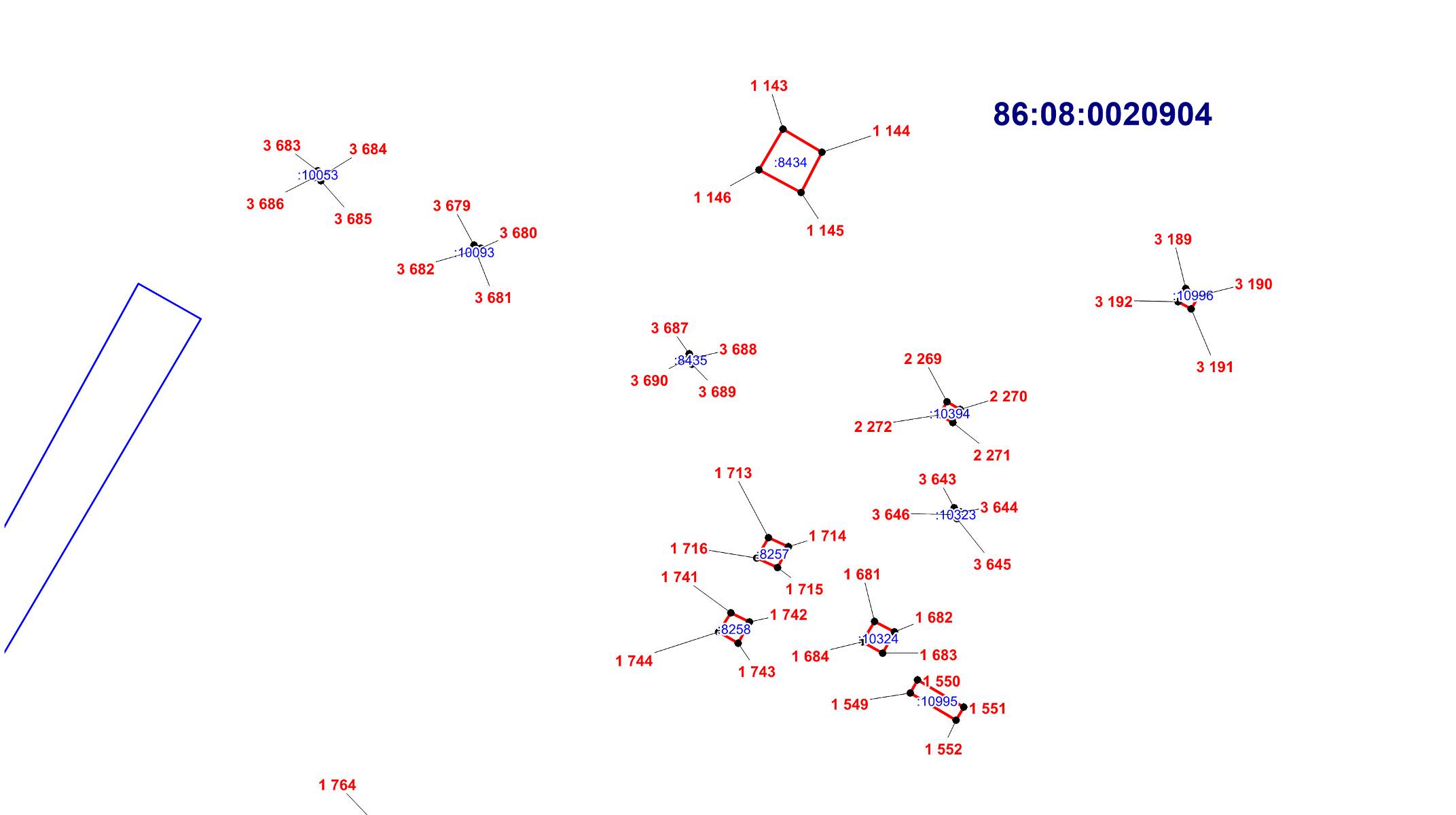 ОПИСАНИЕ МЕСТОПОЛОЖЕНИЯ ГРАНИЦЫИ. Зона инженерной инфраструктуры (вне границ населенного пункта) сельского поселения  Сентябрьский Нефтеюганского района (наименование объекта)План границ объекта (Выносной лист 112)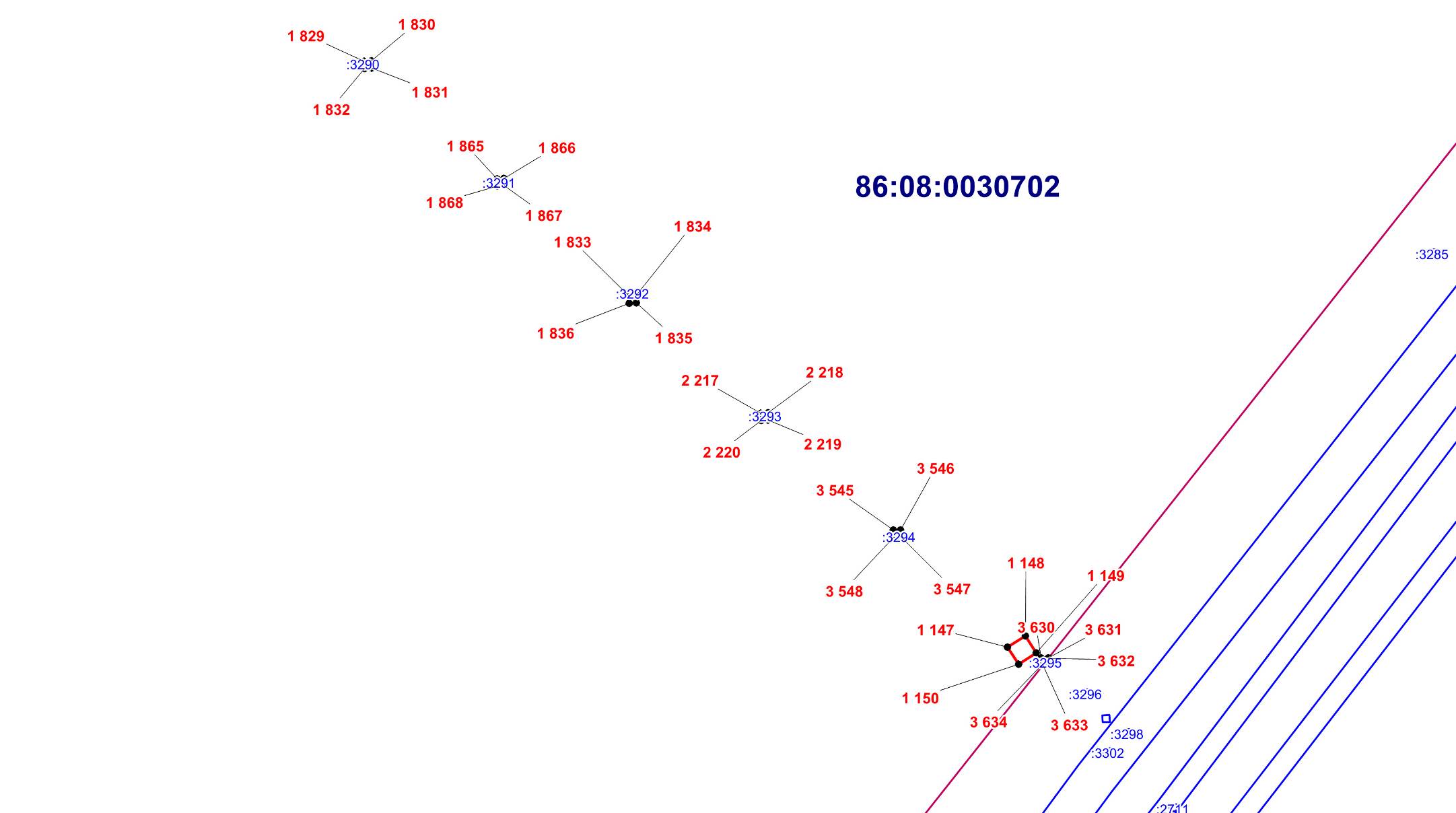 ОПИСАНИЕ МЕСТОПОЛОЖЕНИЯ ГРАНИЦЫИ. Зона инженерной инфраструктуры (вне границ населенного пункта) сельского поселения  Сентябрьский Нефтеюганского района (наименование объекта)План границ объекта (Выносной лист 113)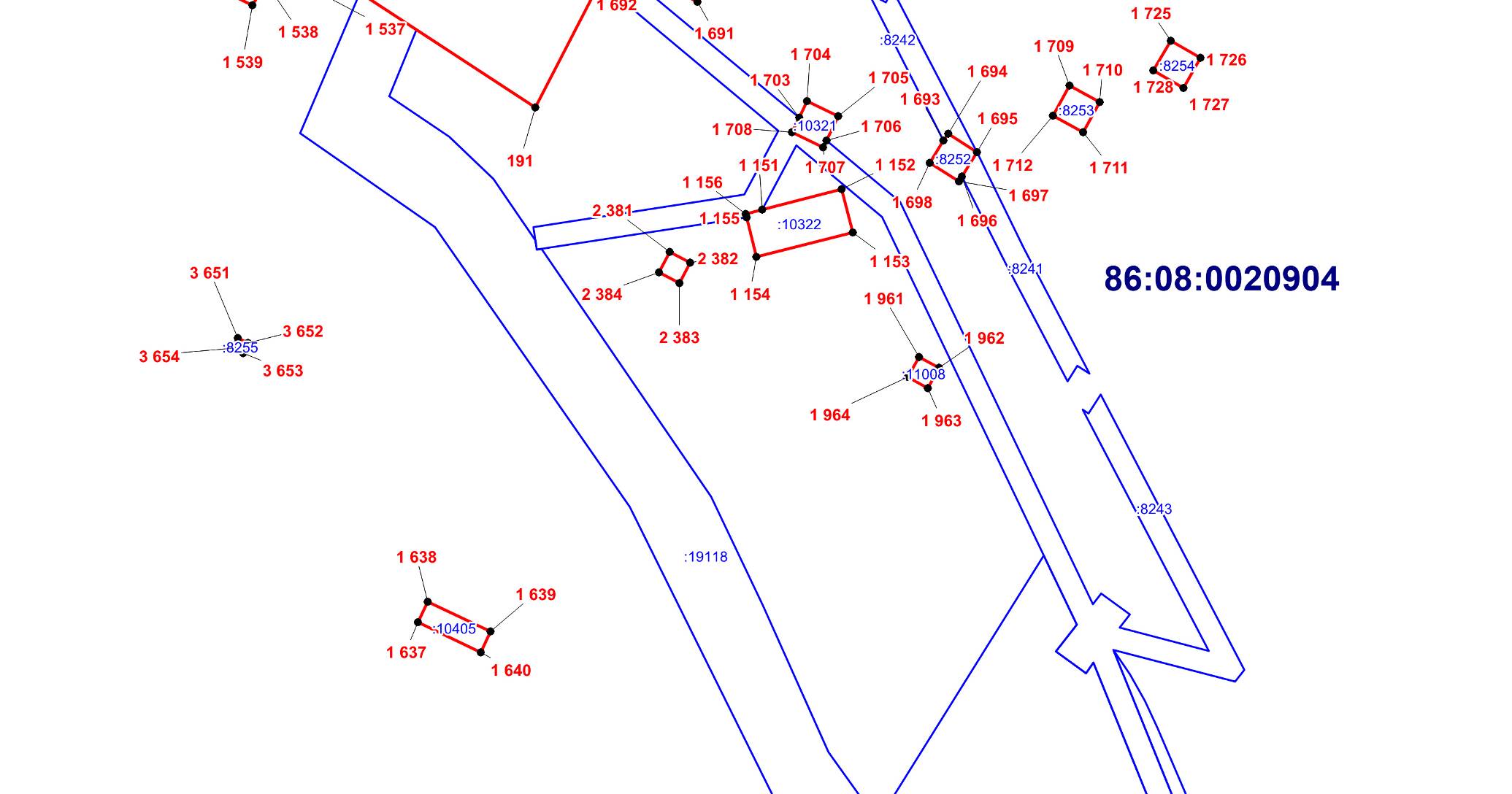 ОПИСАНИЕ МЕСТОПОЛОЖЕНИЯ ГРАНИЦЫИ. Зона инженерной инфраструктуры (вне границ населенного пункта) сельского поселения  Сентябрьский Нефтеюганского района (наименование объекта)План границ объекта (Выносной лист 114)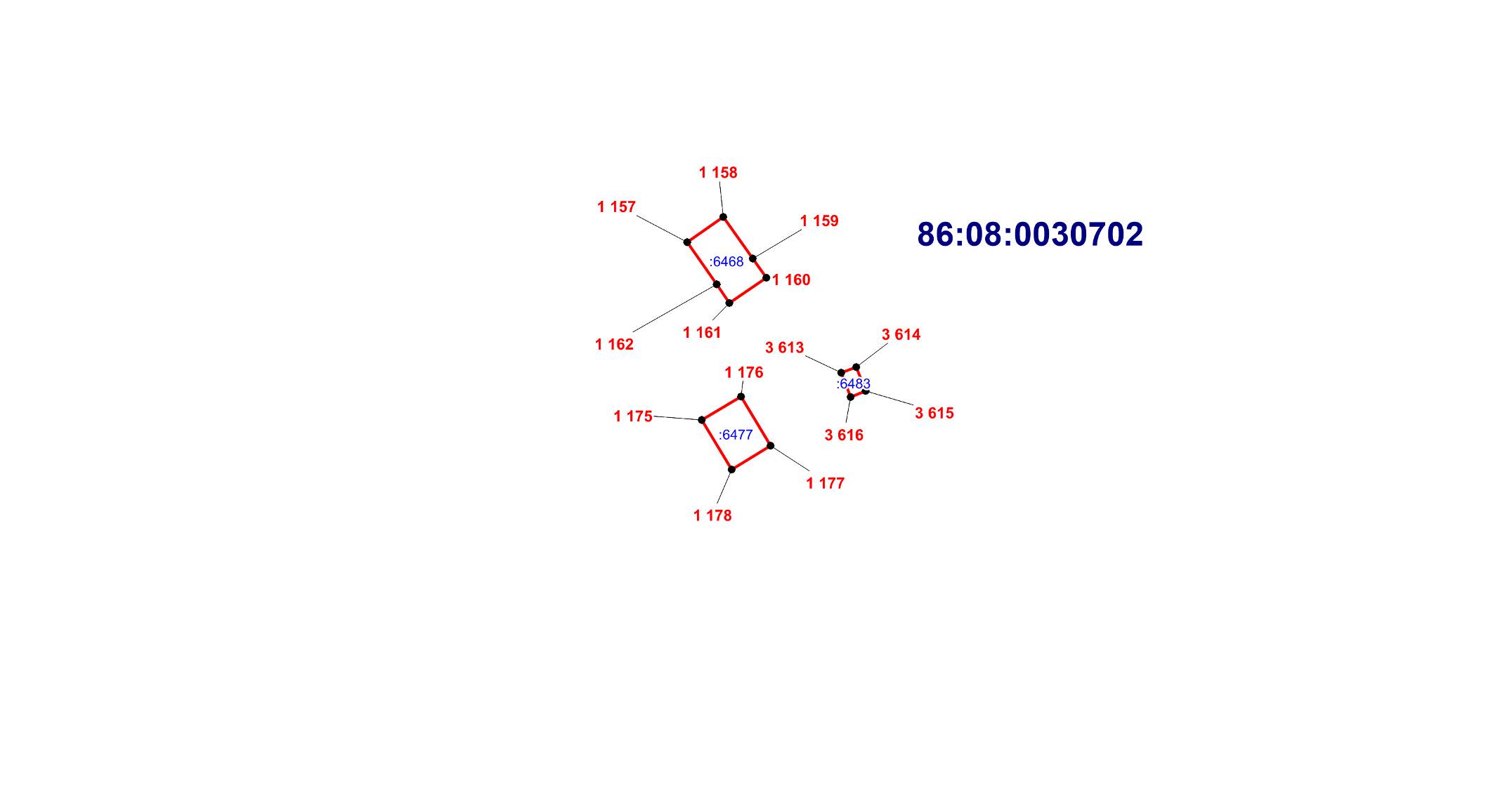 ОПИСАНИЕ МЕСТОПОЛОЖЕНИЯ ГРАНИЦЫИ. Зона инженерной инфраструктуры (вне границ населенного пункта) сельского поселения  Сентябрьский Нефтеюганского района (наименование объекта)План границ объекта (Выносной лист 115)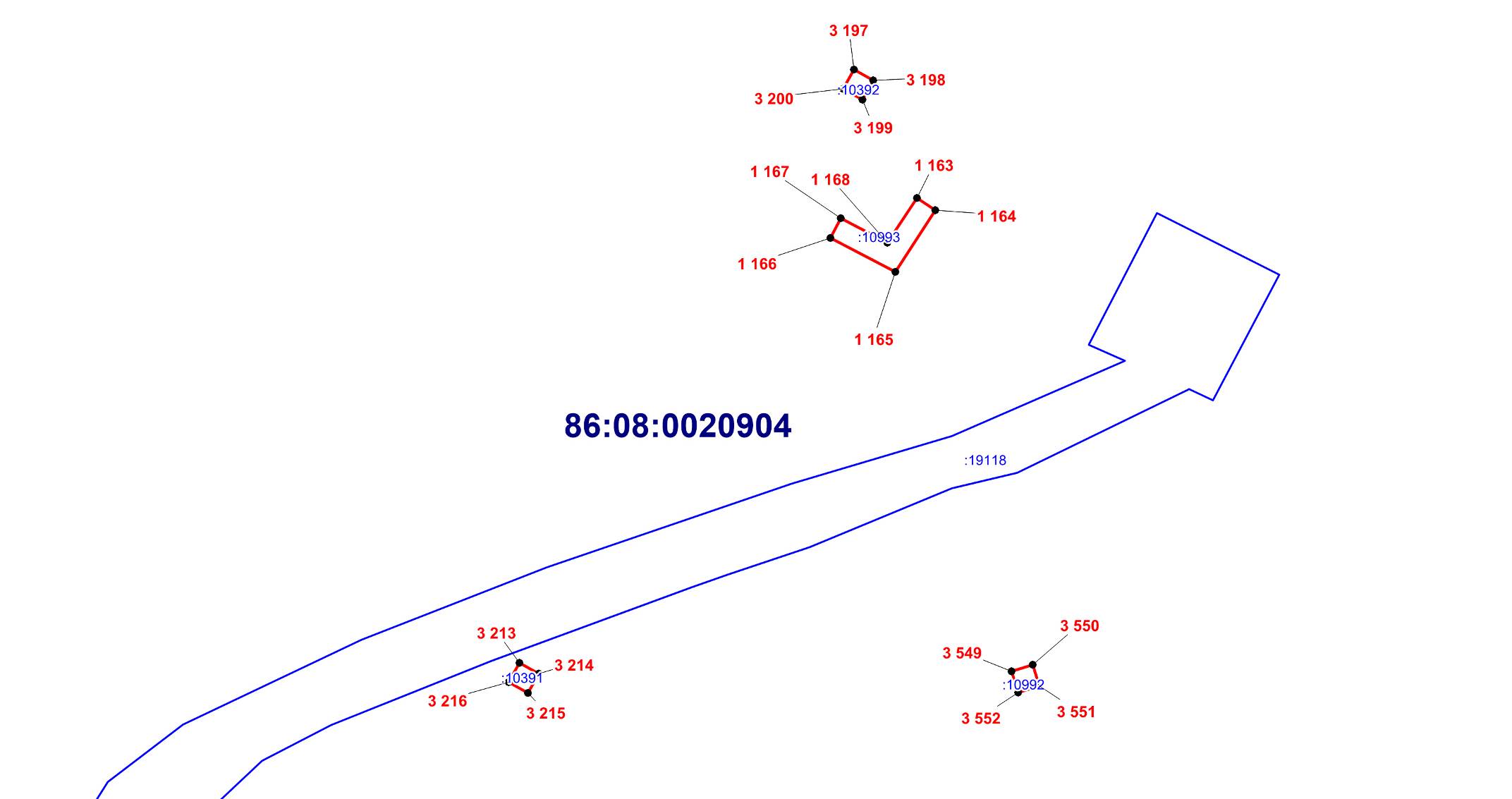 ОПИСАНИЕ МЕСТОПОЛОЖЕНИЯ ГРАНИЦЫИ. Зона инженерной инфраструктуры (вне границ населенного пункта) сельского поселения  Сентябрьский Нефтеюганского района (наименование объекта)План границ объекта (Выносной лист 116)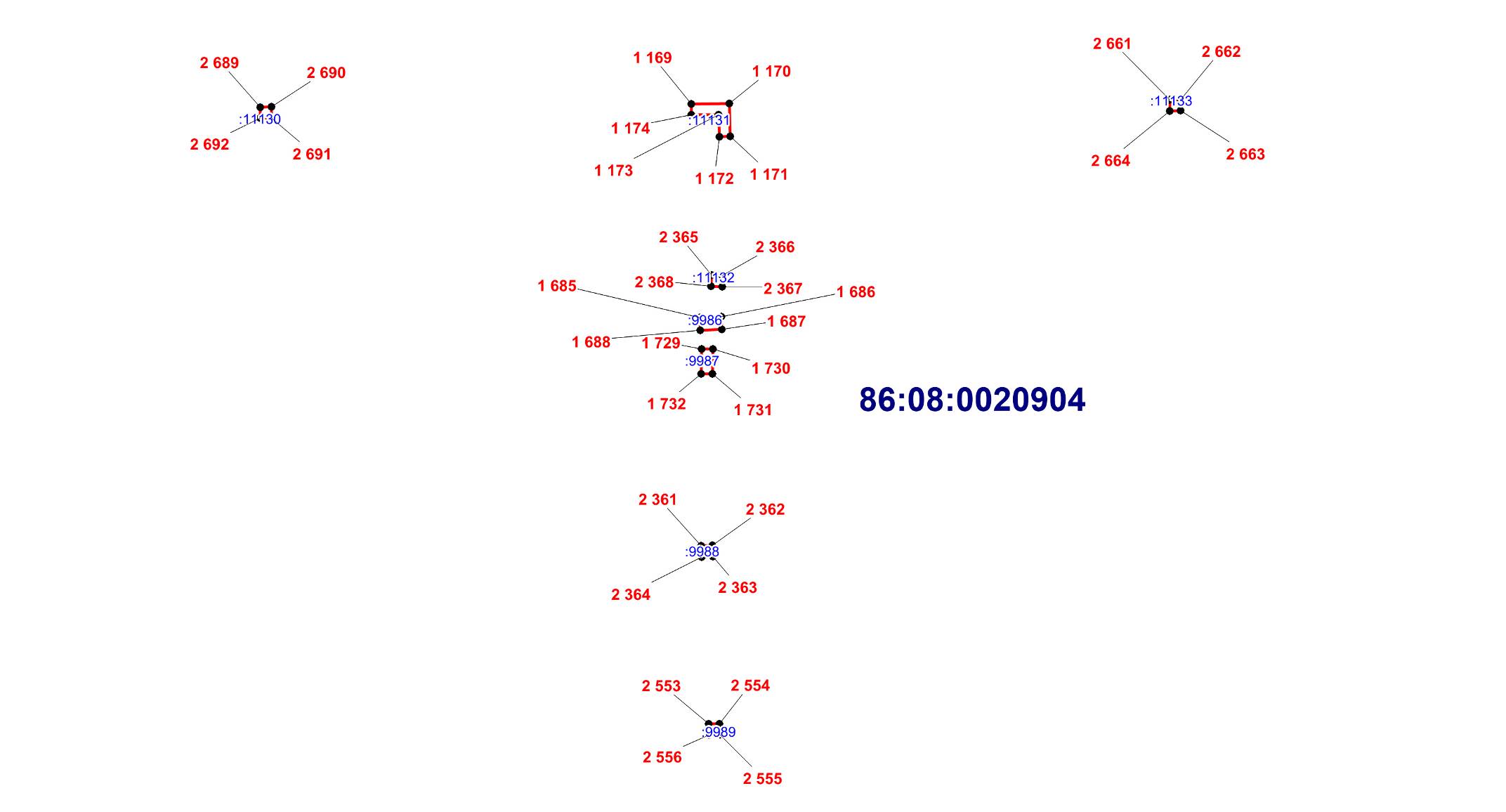 ОПИСАНИЕ МЕСТОПОЛОЖЕНИЯ ГРАНИЦЫИ. Зона инженерной инфраструктуры (вне границ населенного пункта) сельского поселения  Сентябрьский Нефтеюганского района (наименование объекта)План границ объекта (Выносной лист 117)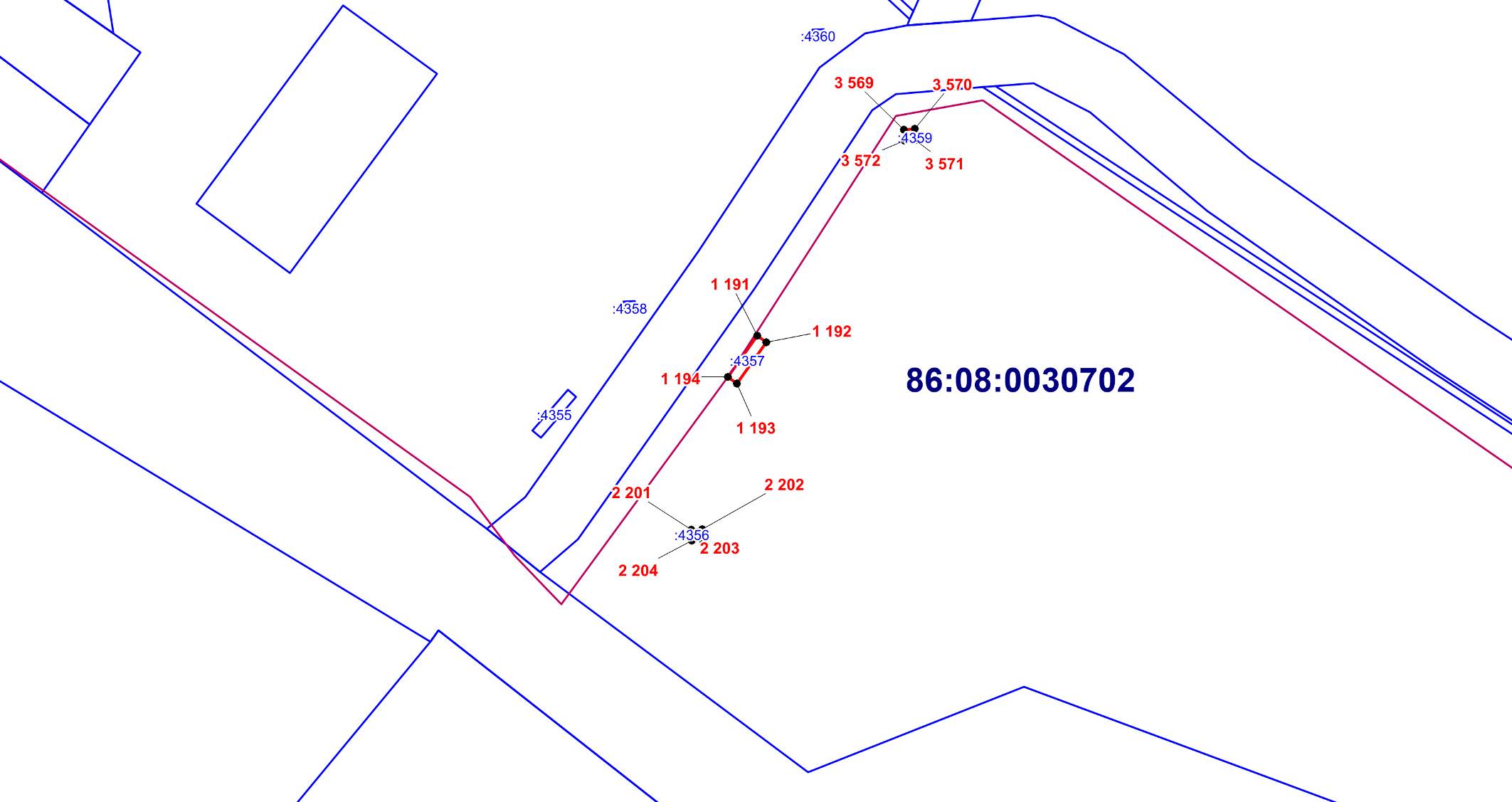 ОПИСАНИЕ МЕСТОПОЛОЖЕНИЯ ГРАНИЦЫИ. Зона инженерной инфраструктуры (вне границ населенного пункта) сельского поселения  Сентябрьский Нефтеюганского района (наименование объекта)План границ объекта (Выносной лист 118)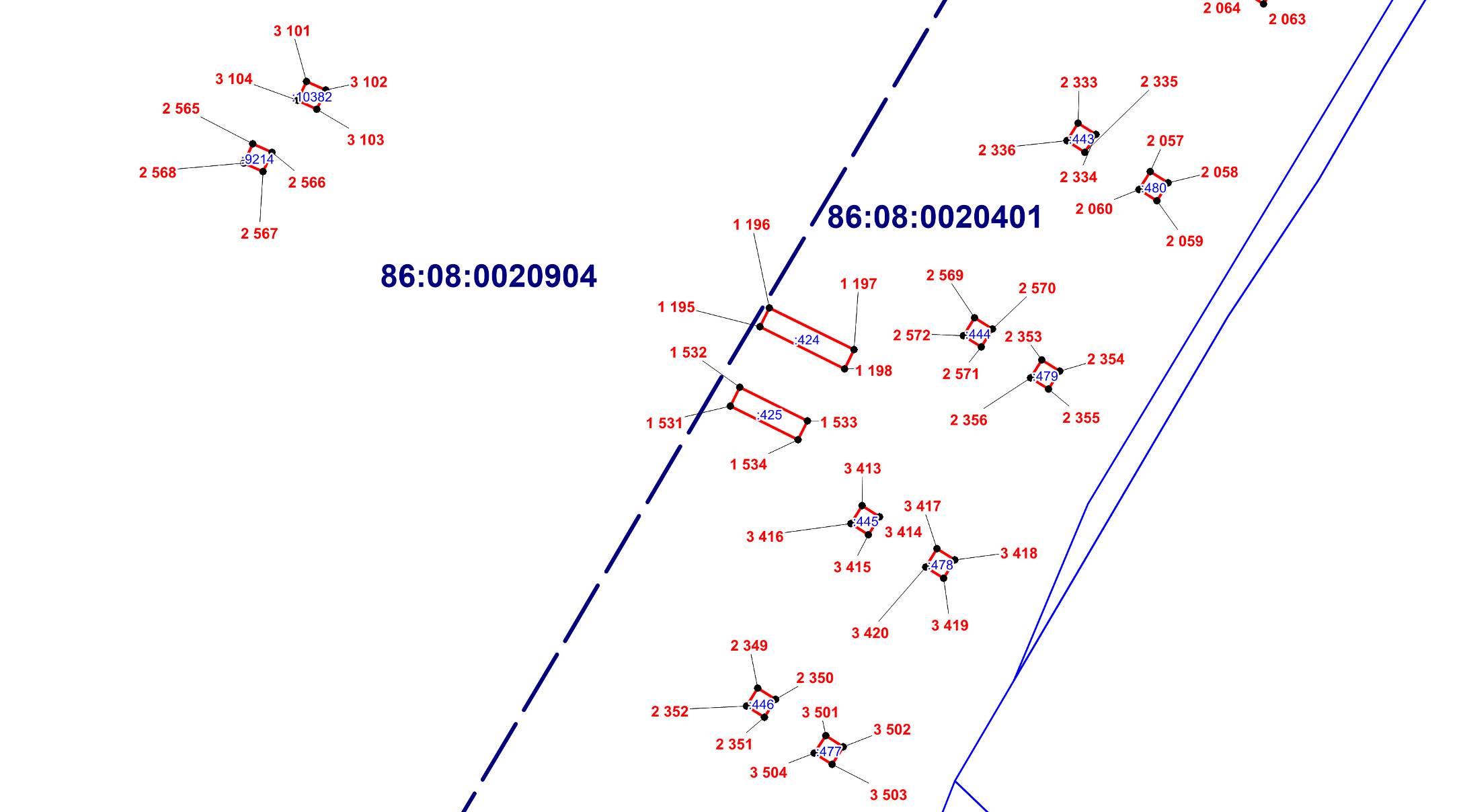 ОПИСАНИЕ МЕСТОПОЛОЖЕНИЯ ГРАНИЦЫИ. Зона инженерной инфраструктуры (вне границ населенного пункта) сельского поселения  Сентябрьский Нефтеюганского района (наименование объекта)План границ объекта (Выносной лист 119)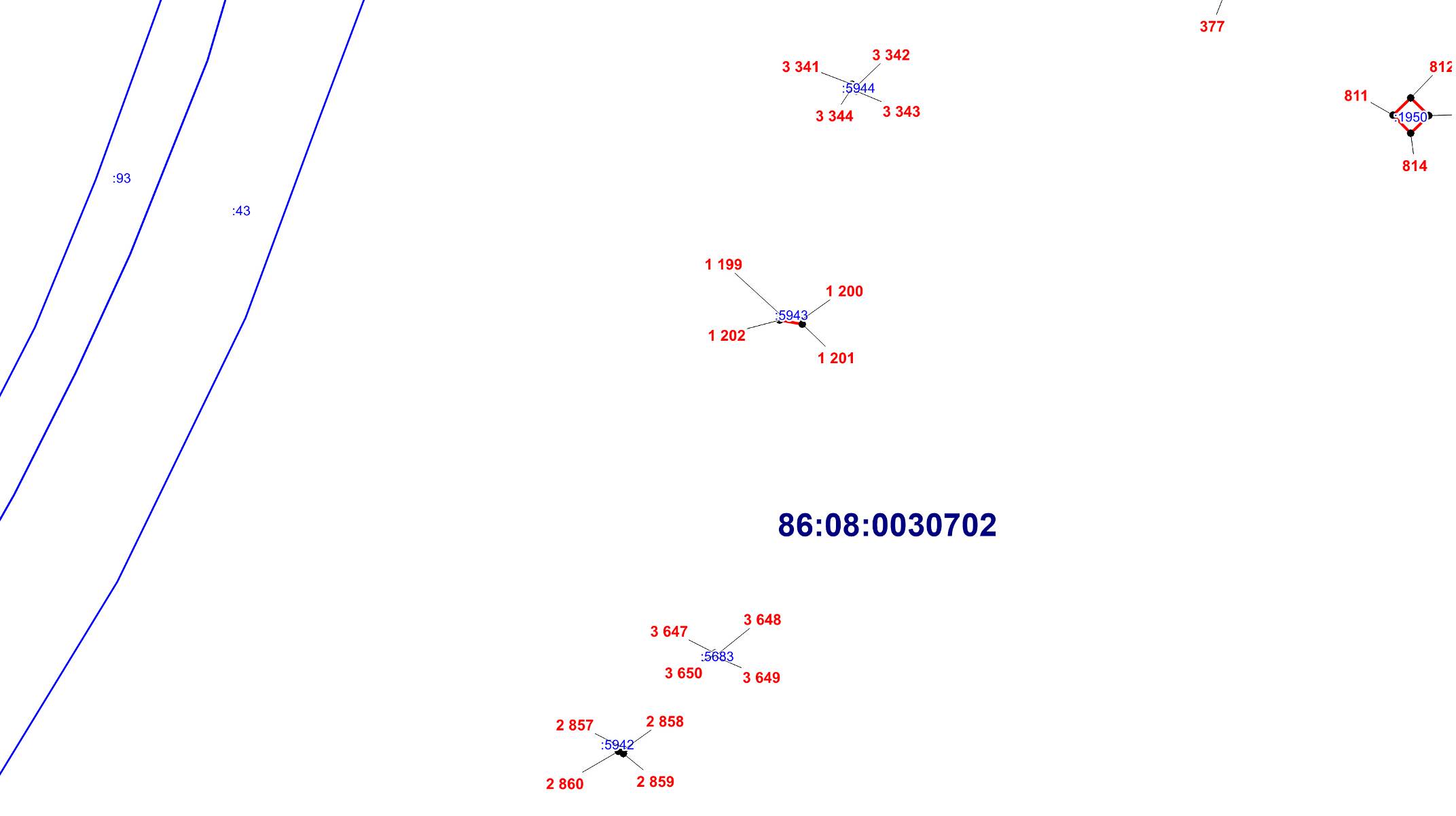 ОПИСАНИЕ МЕСТОПОЛОЖЕНИЯ ГРАНИЦЫИ. Зона инженерной инфраструктуры (вне границ населенного пункта) сельского поселения  Сентябрьский Нефтеюганского района (наименование объекта)План границ объекта (Выносной лист 120)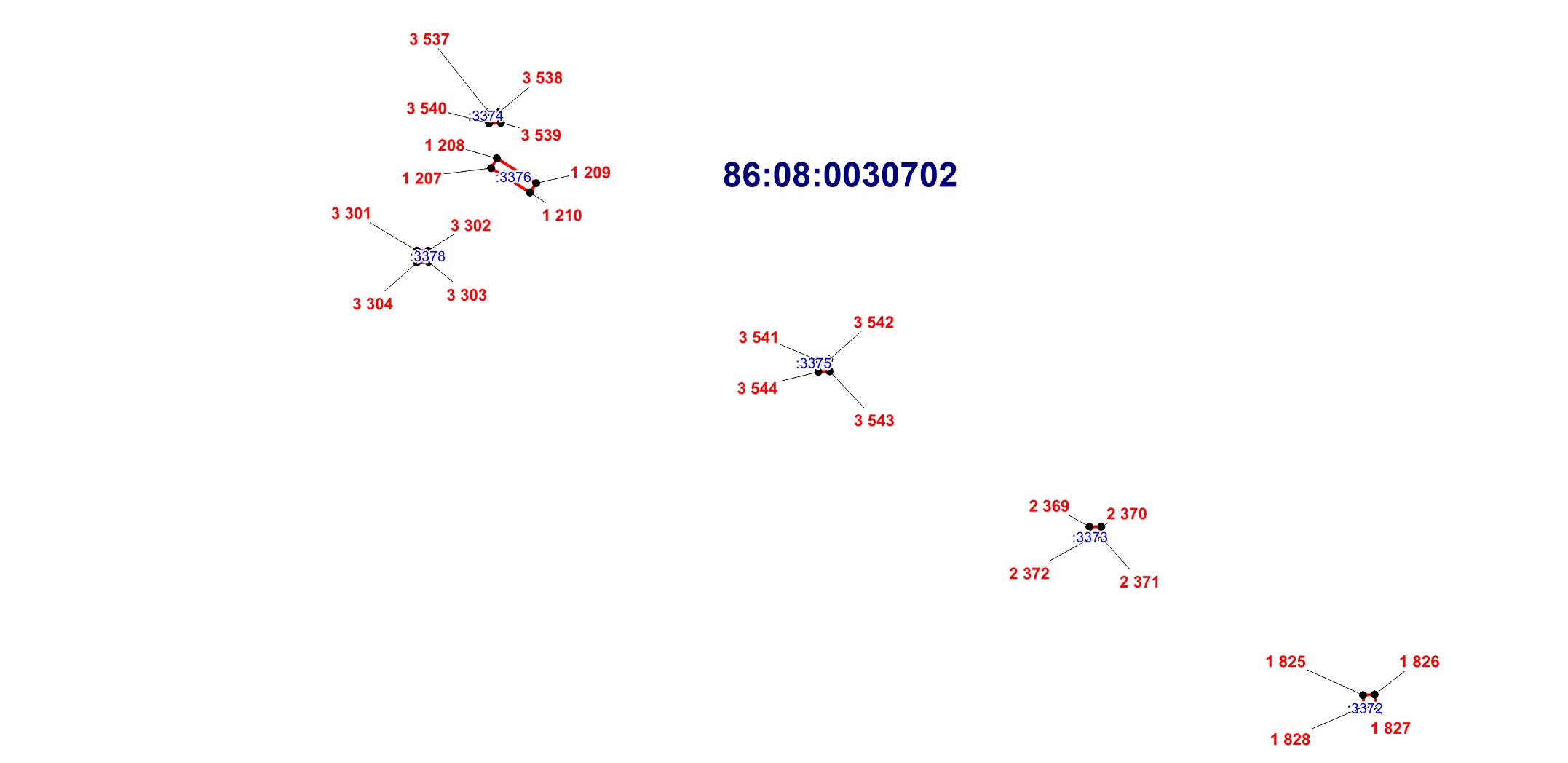 ОПИСАНИЕ МЕСТОПОЛОЖЕНИЯ ГРАНИЦЫИ. Зона инженерной инфраструктуры (вне границ населенного пункта) сельского поселения  Сентябрьский Нефтеюганского района (наименование объекта)План границ объекта (Выносной лист 121)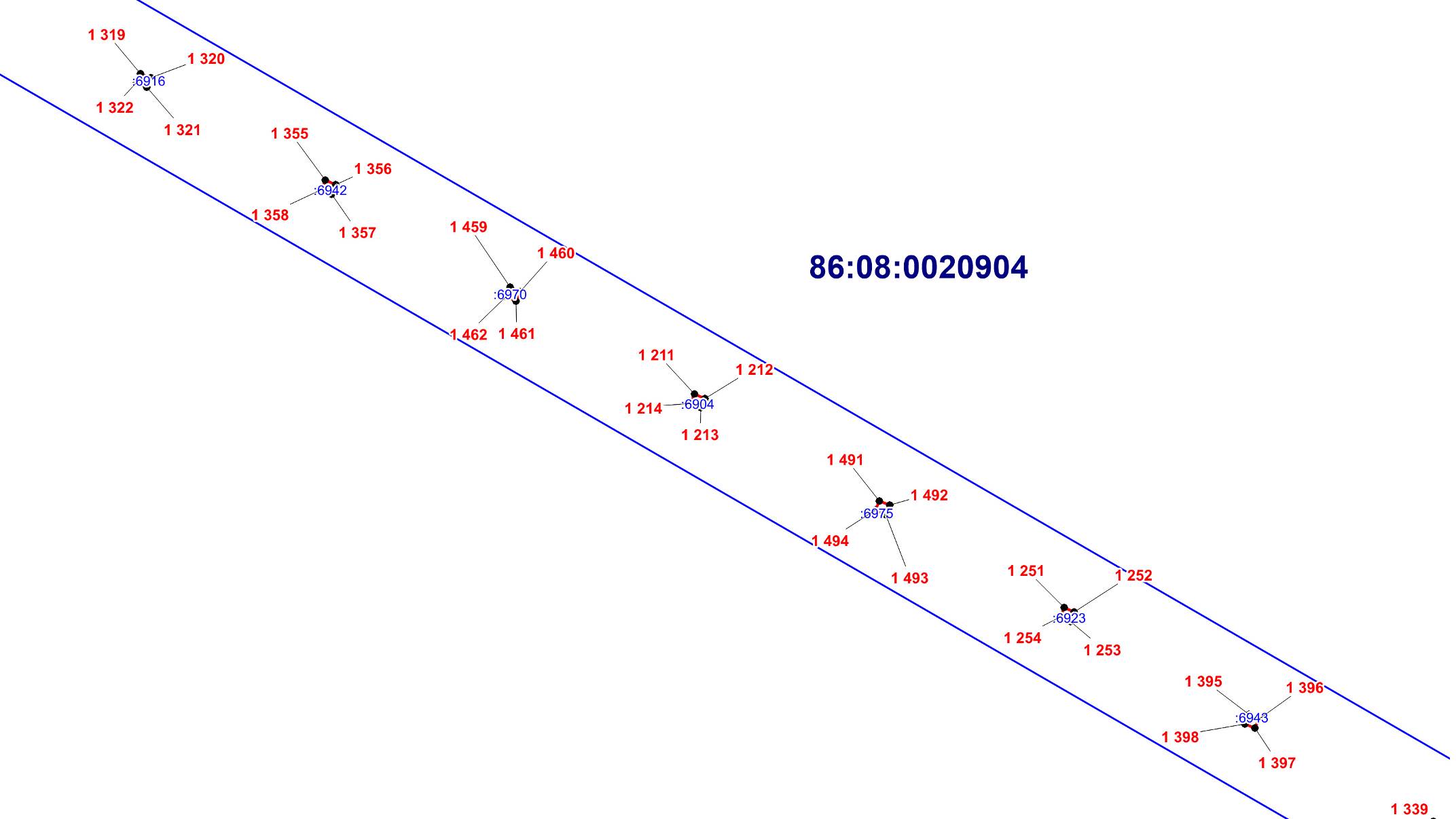 ОПИСАНИЕ МЕСТОПОЛОЖЕНИЯ ГРАНИЦЫИ. Зона инженерной инфраструктуры (вне границ населенного пункта) сельского поселения  Сентябрьский Нефтеюганского района (наименование объекта)План границ объекта (Выносной лист 122)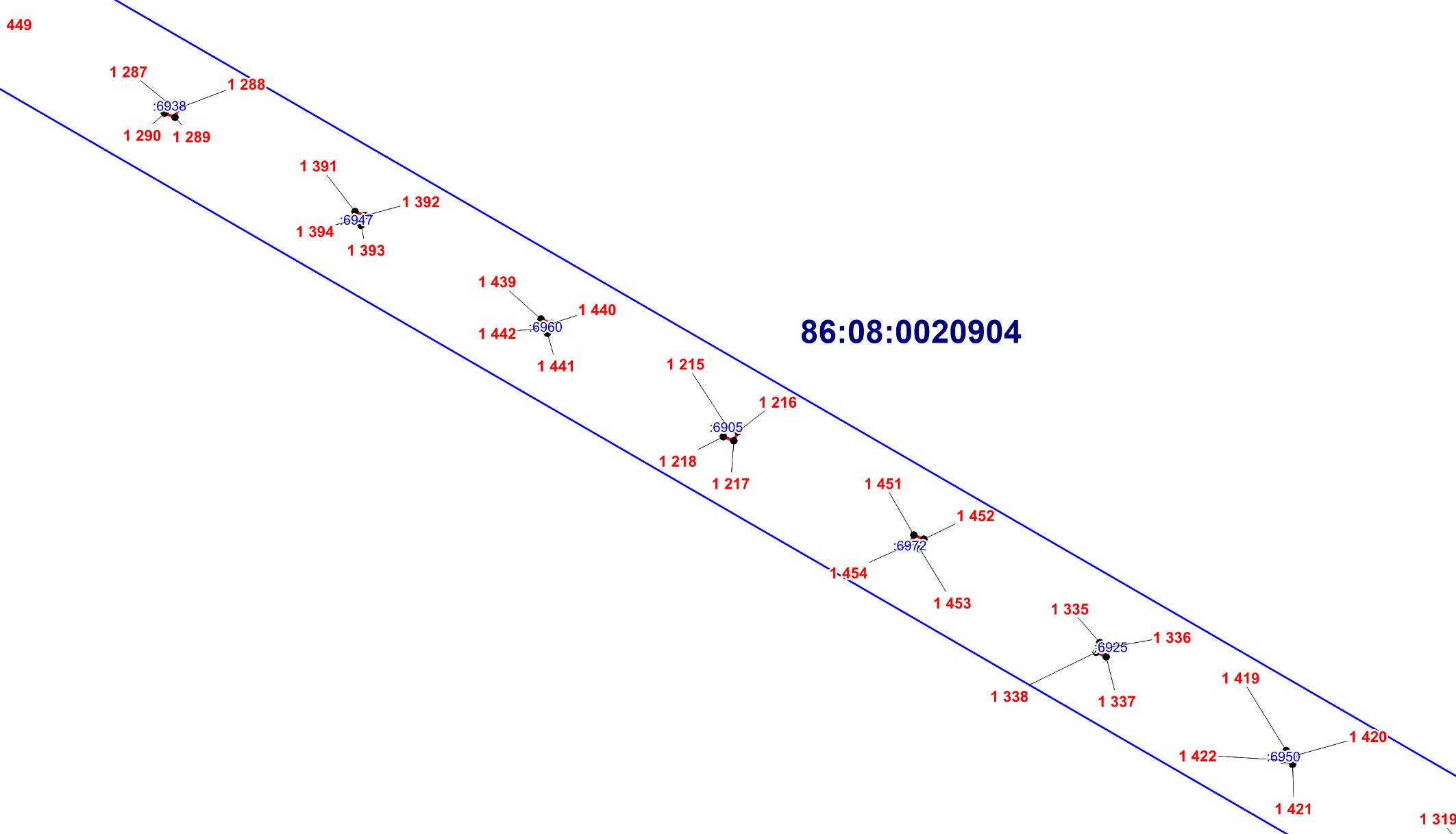 ОПИСАНИЕ МЕСТОПОЛОЖЕНИЯ ГРАНИЦЫИ. Зона инженерной инфраструктуры (вне границ населенного пункта) сельского поселения  Сентябрьский Нефтеюганского района (наименование объекта)План границ объекта (Выносной лист 123)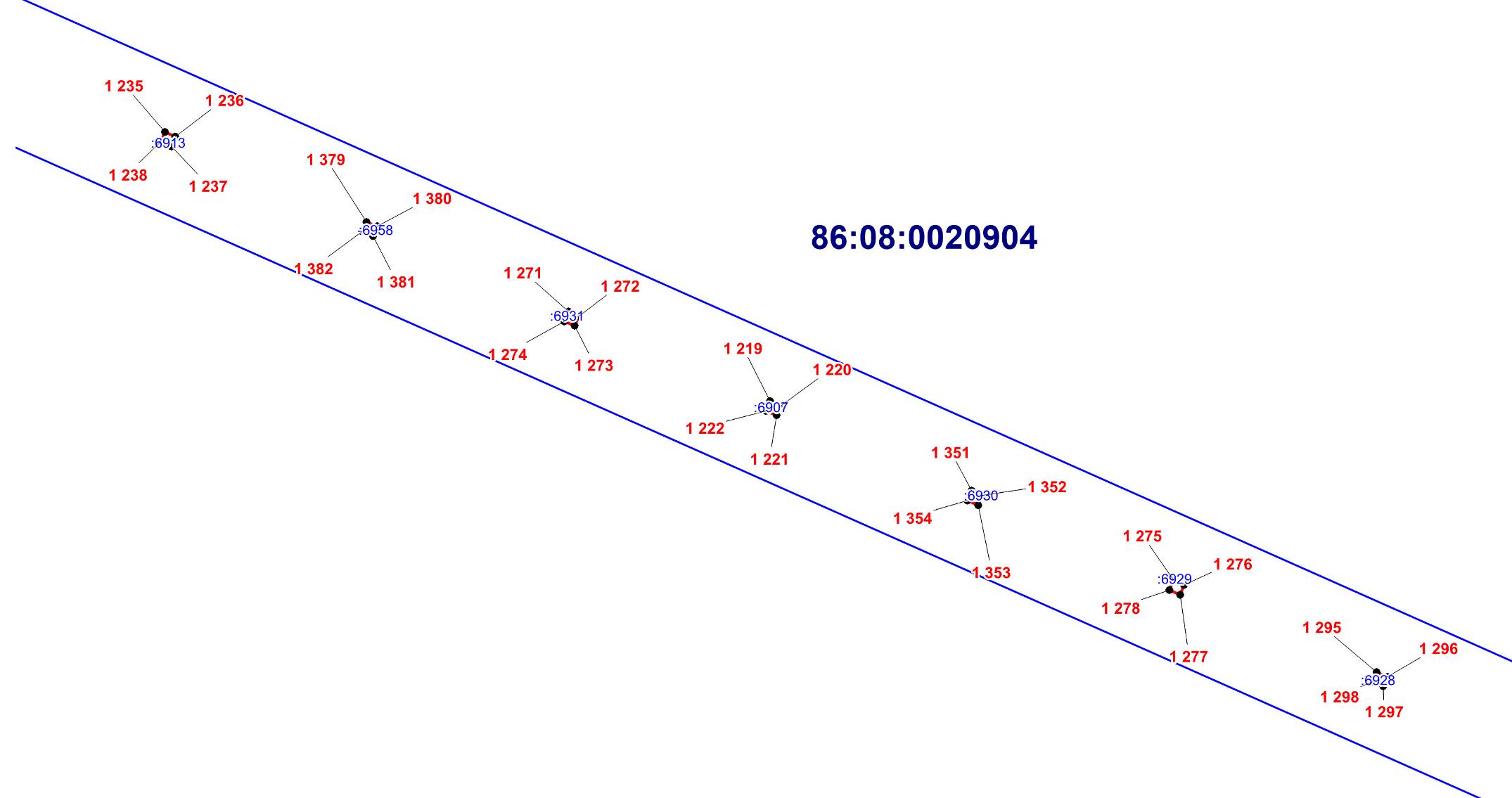 ОПИСАНИЕ МЕСТОПОЛОЖЕНИЯ ГРАНИЦЫИ. Зона инженерной инфраструктуры (вне границ населенного пункта) сельского поселения  Сентябрьский Нефтеюганского района (наименование объекта)План границ объекта (Выносной лист 124)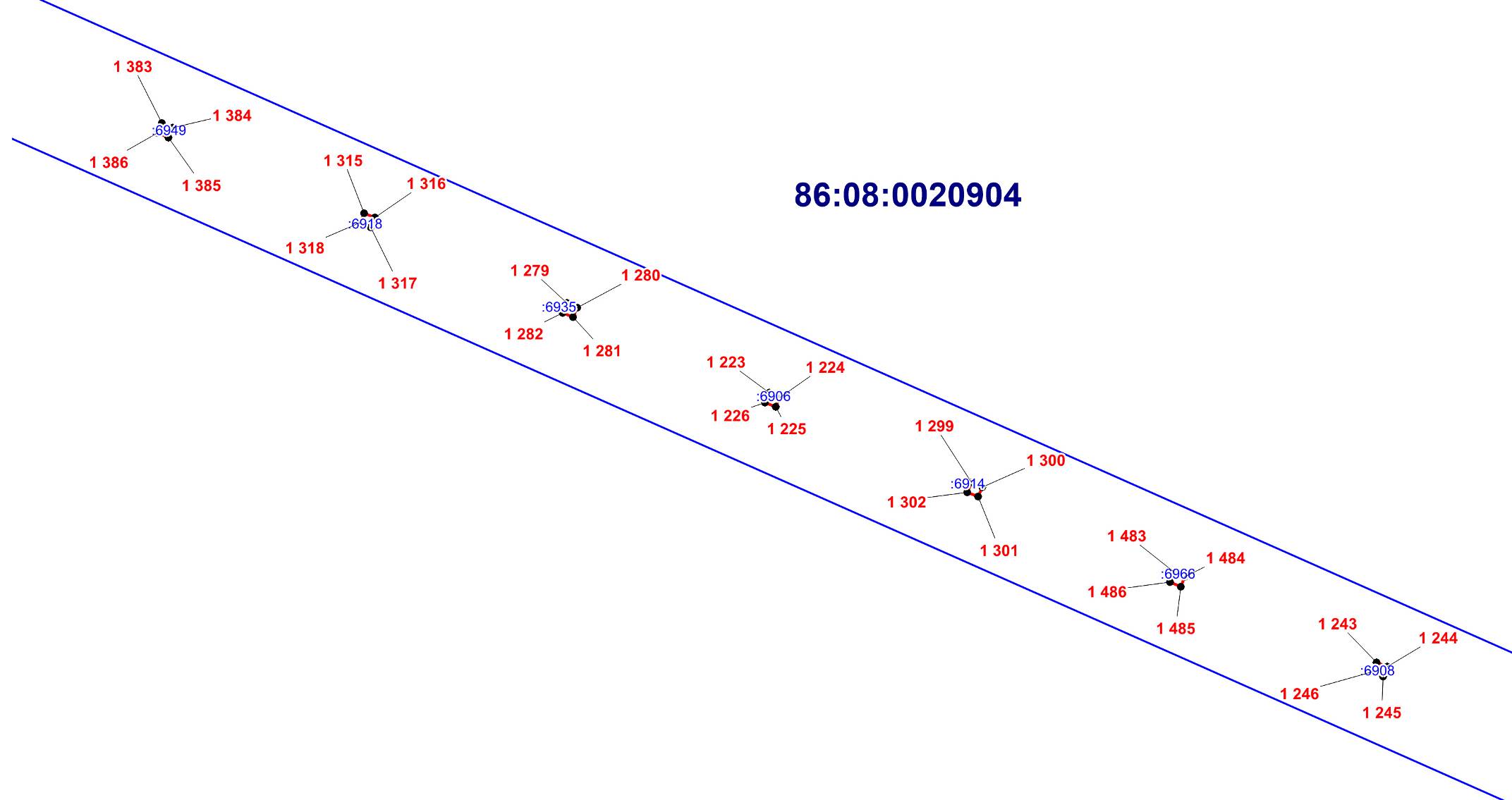 ОПИСАНИЕ МЕСТОПОЛОЖЕНИЯ ГРАНИЦЫИ. Зона инженерной инфраструктуры (вне границ населенного пункта) сельского поселения  Сентябрьский Нефтеюганского района (наименование объекта)План границ объекта (Выносной лист 125)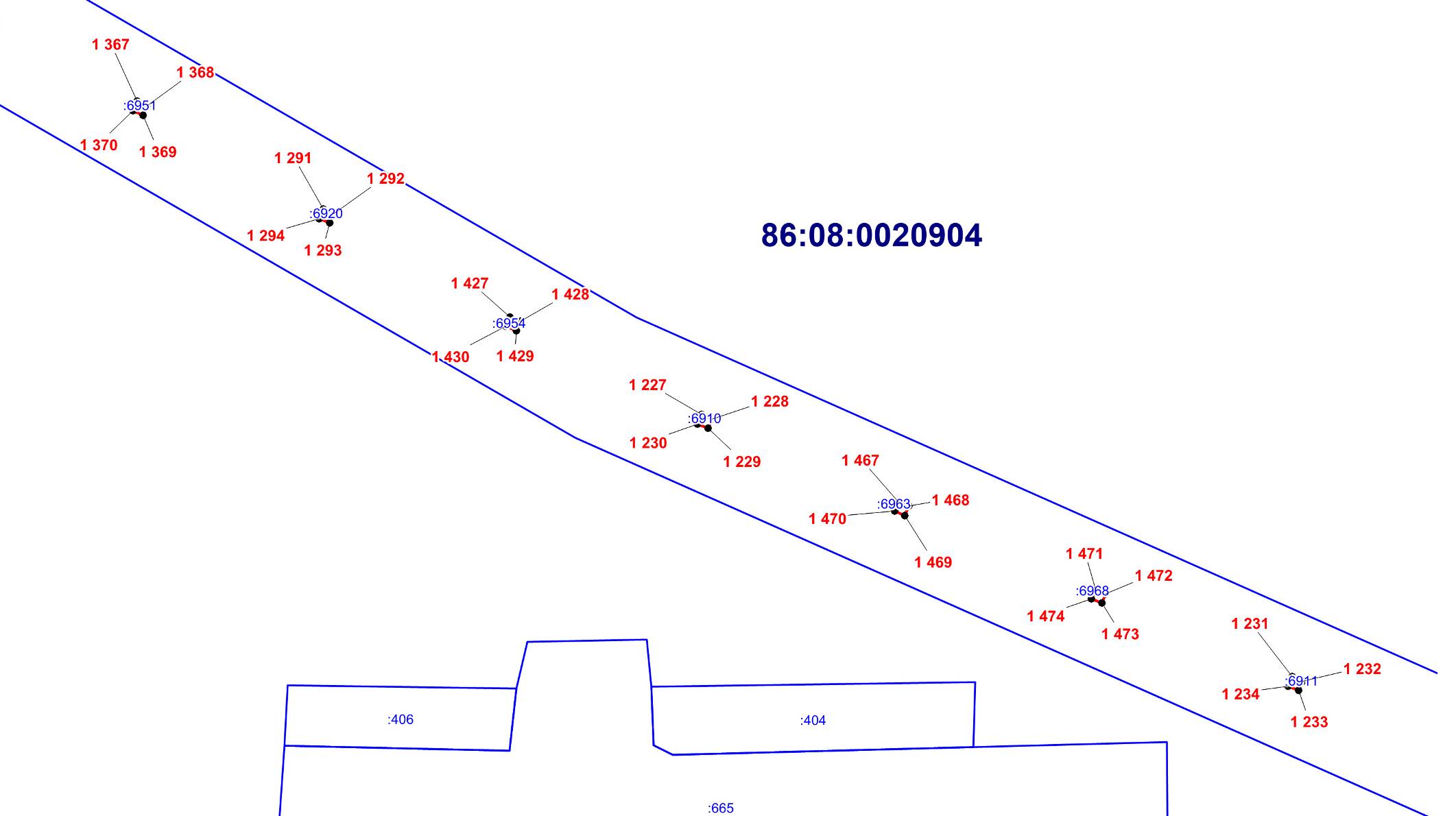 ОПИСАНИЕ МЕСТОПОЛОЖЕНИЯ ГРАНИЦЫИ. Зона инженерной инфраструктуры (вне границ населенного пункта) сельского поселения  Сентябрьский Нефтеюганского района (наименование объекта)План границ объекта (Выносной лист 126)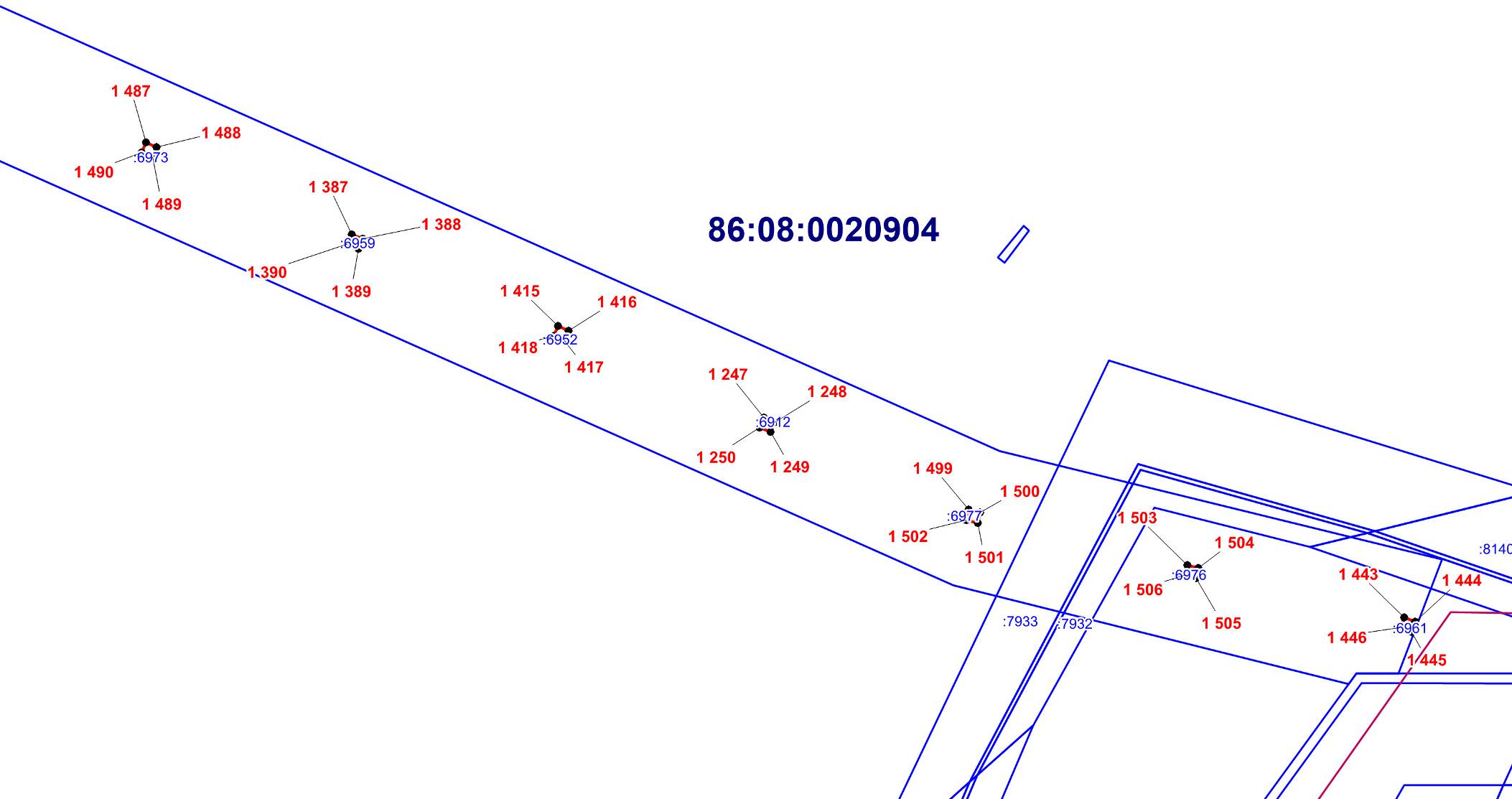 ОПИСАНИЕ МЕСТОПОЛОЖЕНИЯ ГРАНИЦЫИ. Зона инженерной инфраструктуры (вне границ населенного пункта) сельского поселения  Сентябрьский Нефтеюганского района (наименование объекта)План границ объекта (Выносной лист 127)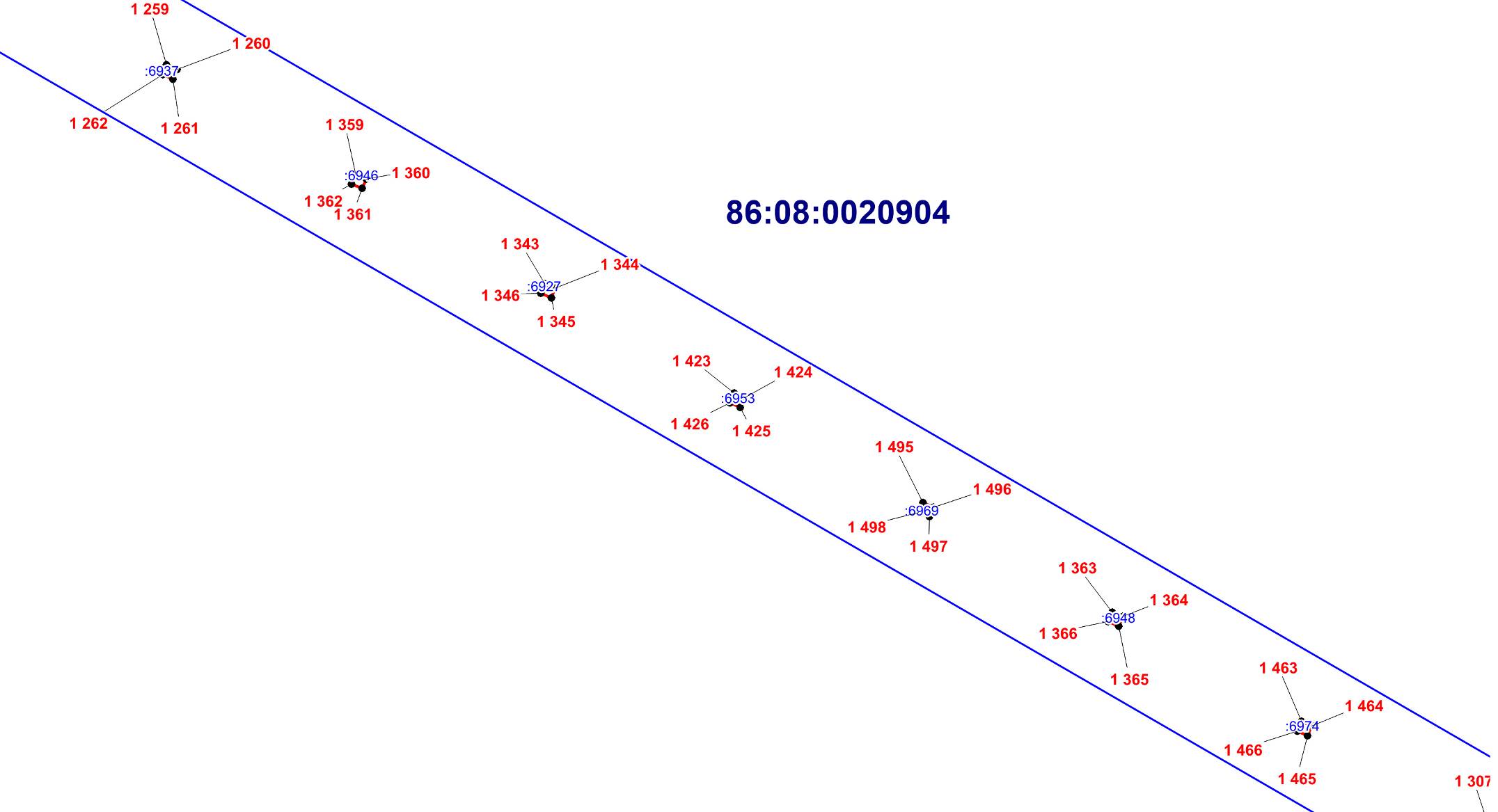 ОПИСАНИЕ МЕСТОПОЛОЖЕНИЯ ГРАНИЦЫИ. Зона инженерной инфраструктуры (вне границ населенного пункта) сельского поселения  Сентябрьский Нефтеюганского района (наименование объекта)План границ объекта (Выносной лист 128)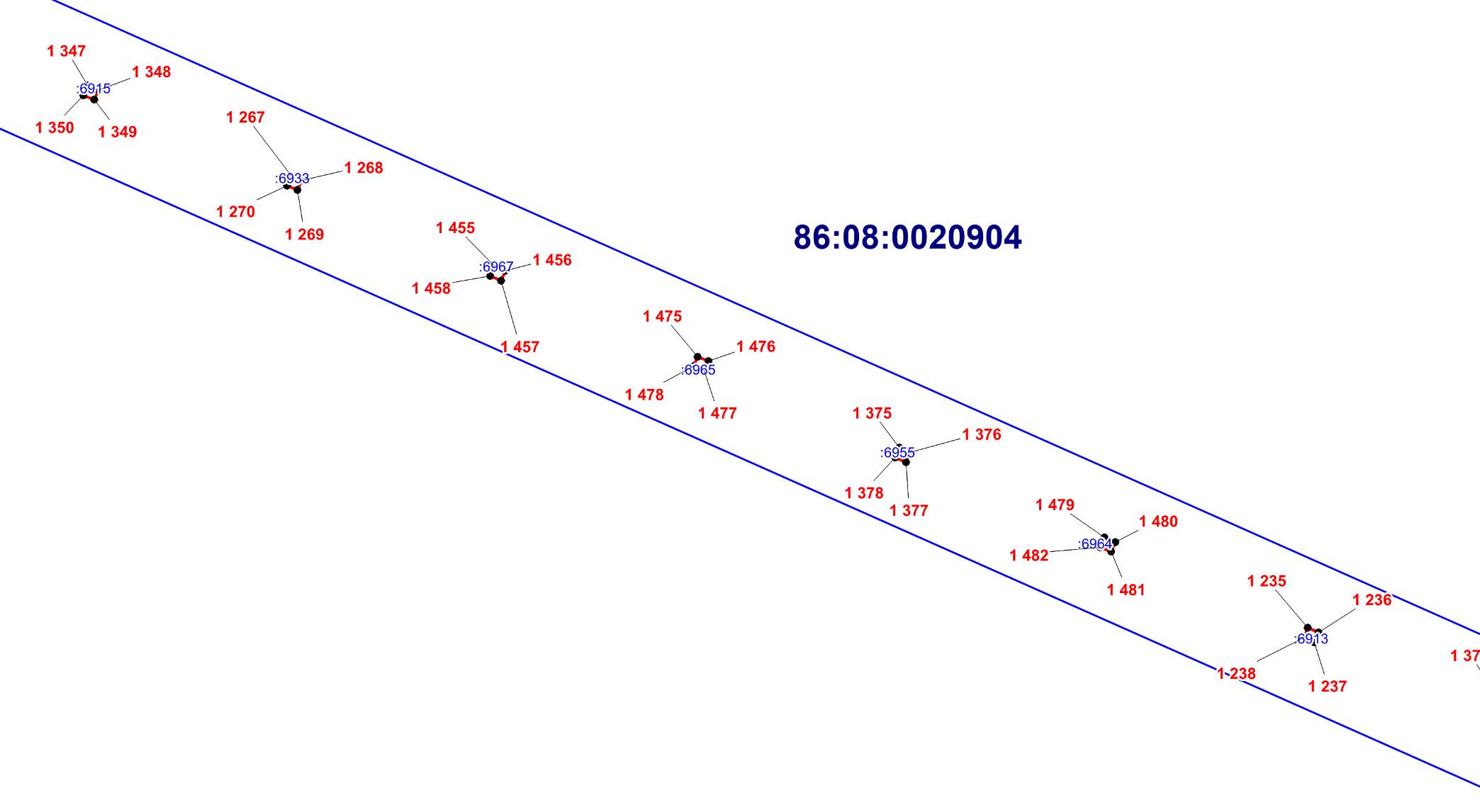 ОПИСАНИЕ МЕСТОПОЛОЖЕНИЯ ГРАНИЦЫИ. Зона инженерной инфраструктуры (вне границ населенного пункта) сельского поселения  Сентябрьский Нефтеюганского района (наименование объекта)План границ объекта (Выносной лист 129)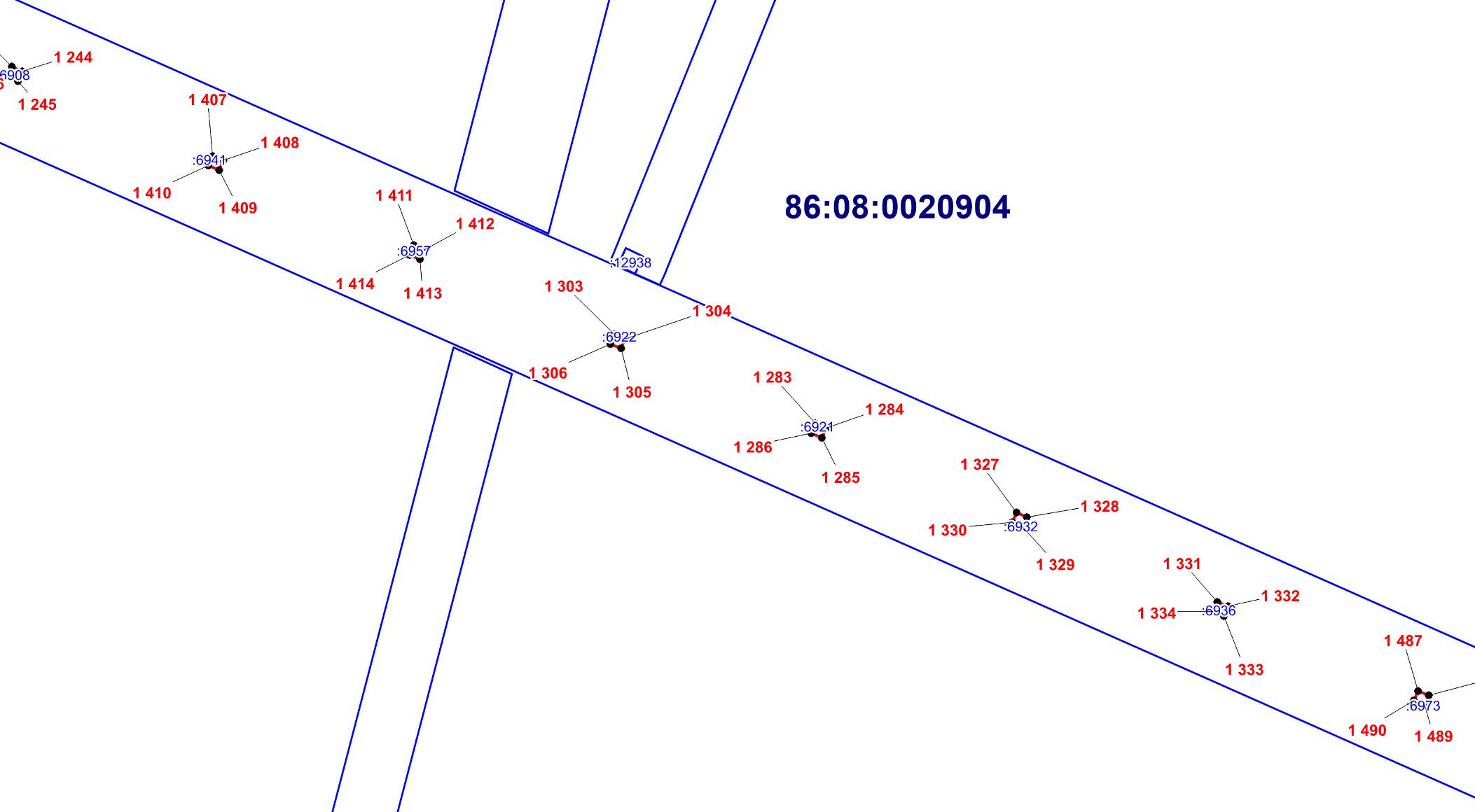 ОПИСАНИЕ МЕСТОПОЛОЖЕНИЯ ГРАНИЦЫИ. Зона инженерной инфраструктуры (вне границ населенного пункта) сельского поселения  Сентябрьский Нефтеюганского района (наименование объекта)План границ объекта (Выносной лист 130)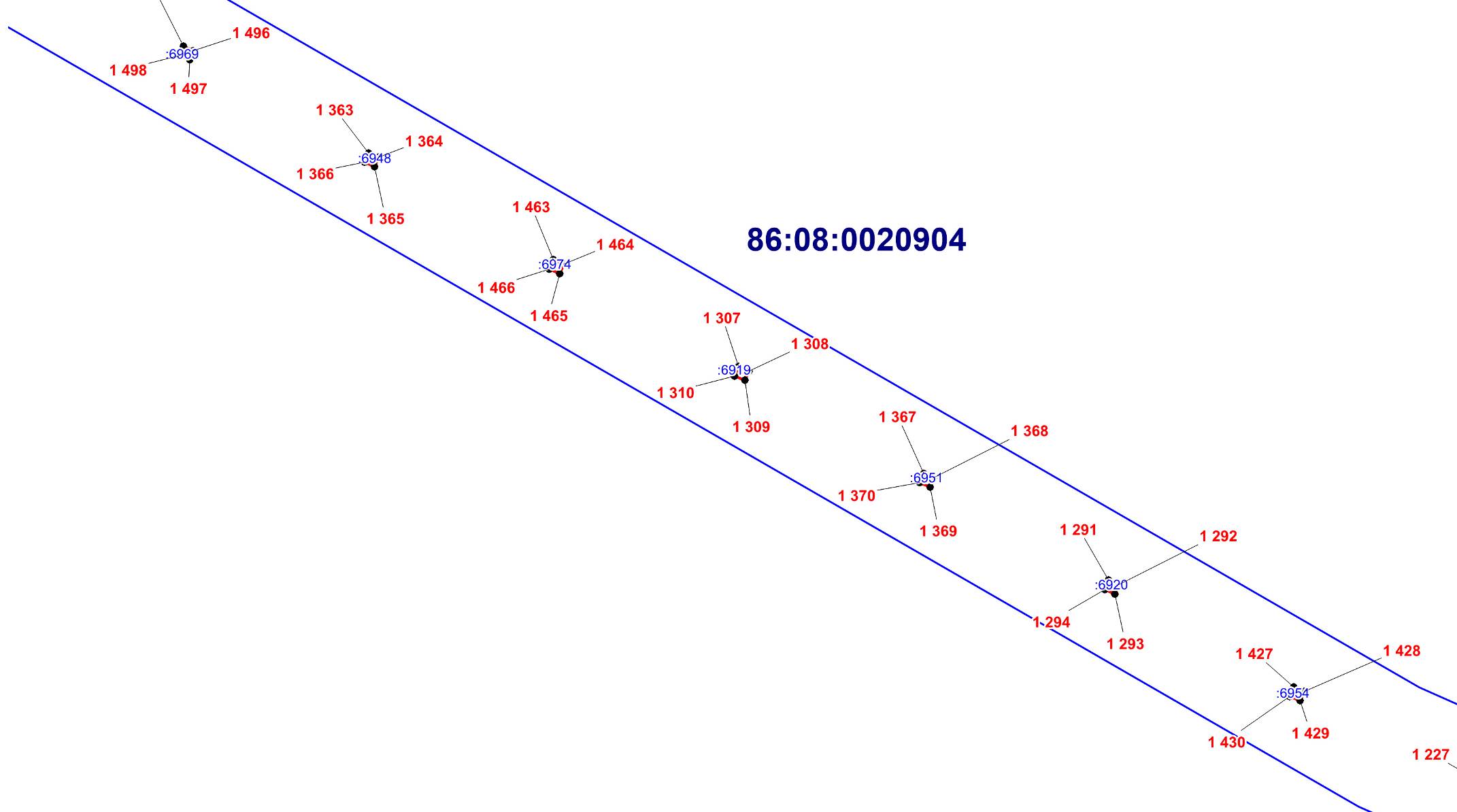 ОПИСАНИЕ МЕСТОПОЛОЖЕНИЯ ГРАНИЦЫИ. Зона инженерной инфраструктуры (вне границ населенного пункта) сельского поселения  Сентябрьский Нефтеюганского района (наименование объекта)План границ объекта (Выносной лист 131)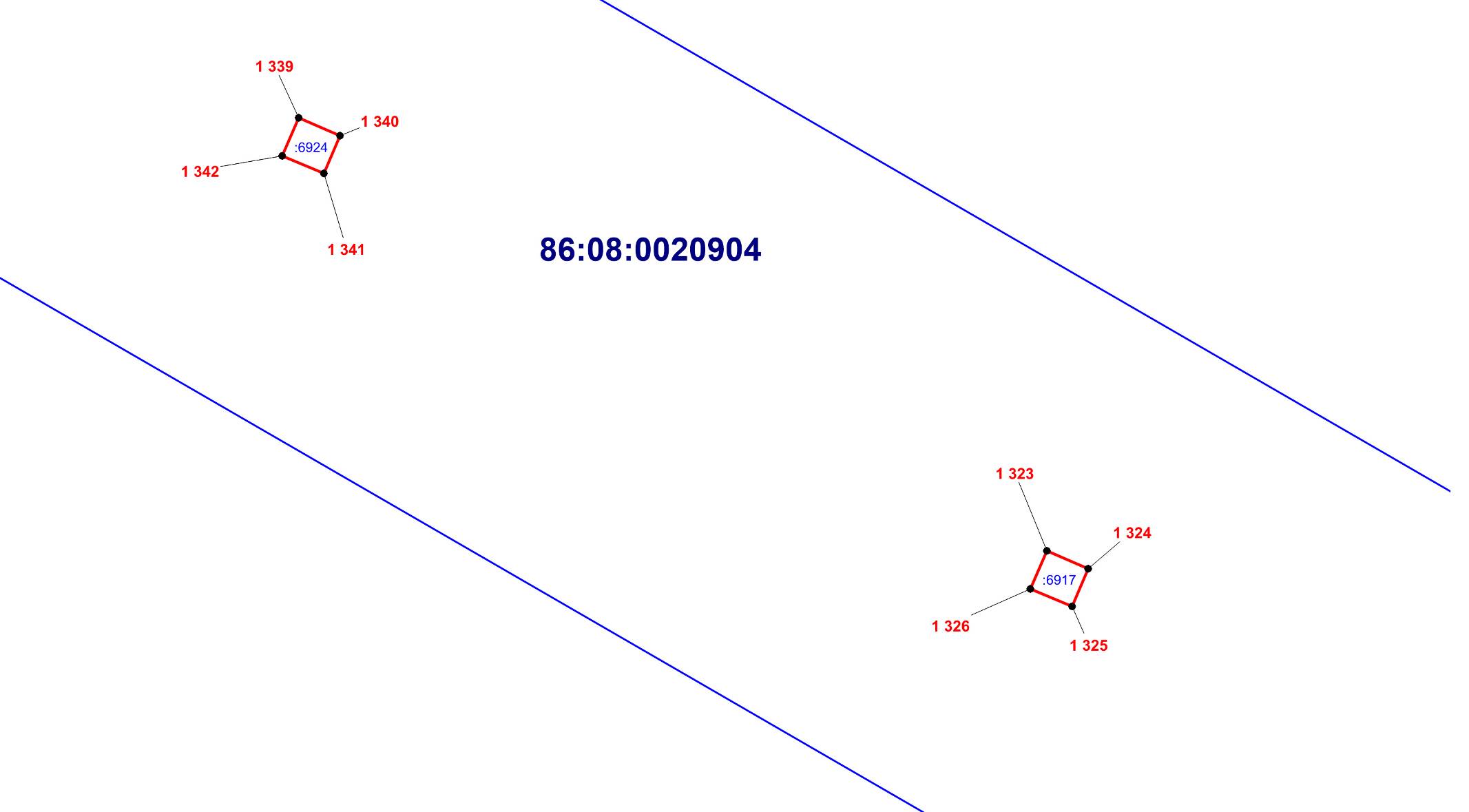 ОПИСАНИЕ МЕСТОПОЛОЖЕНИЯ ГРАНИЦЫИ. Зона инженерной инфраструктуры (вне границ населенного пункта) сельского поселения  Сентябрьский Нефтеюганского района (наименование объекта)План границ объекта (Выносной лист 132)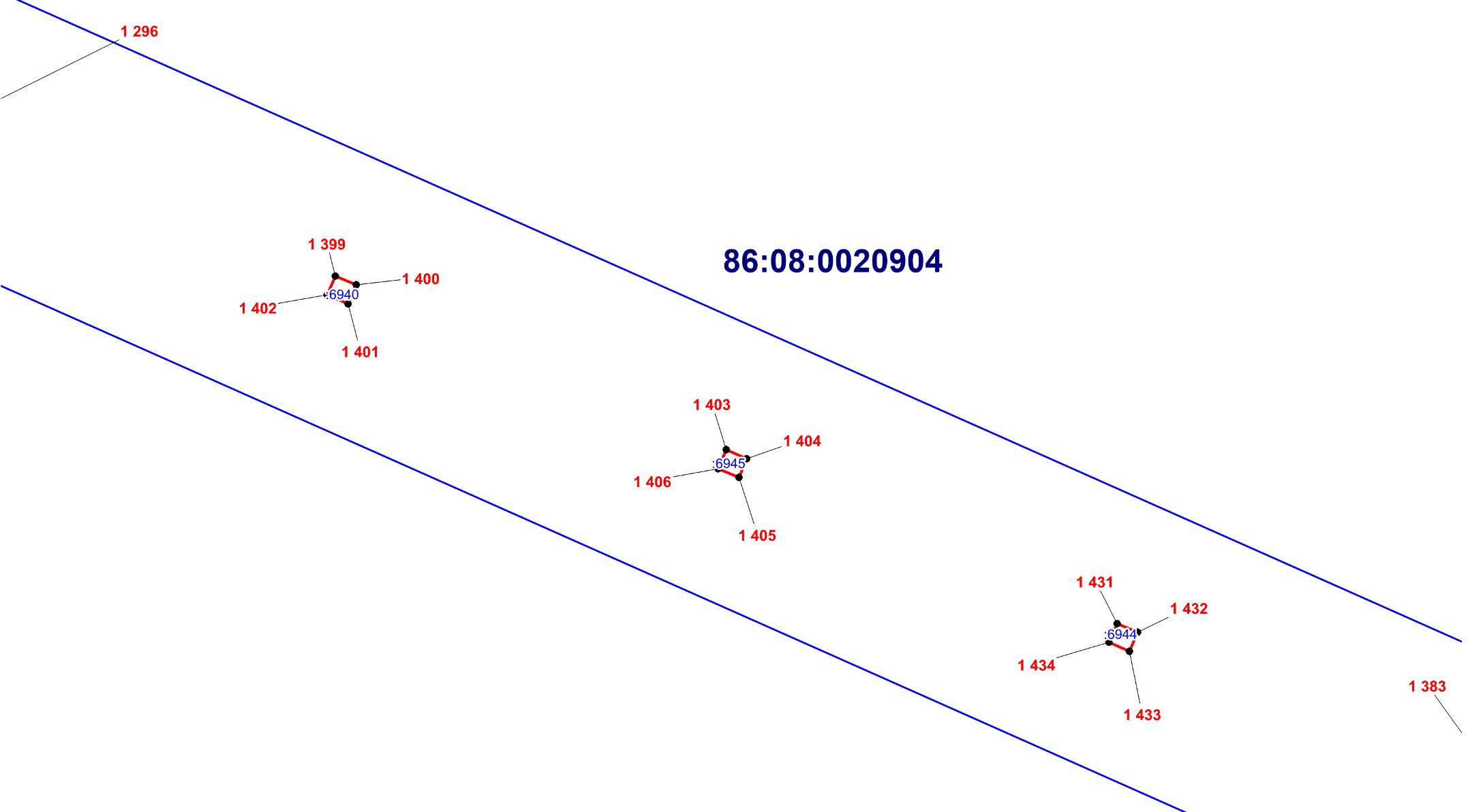 ОПИСАНИЕ МЕСТОПОЛОЖЕНИЯ ГРАНИЦЫИ. Зона инженерной инфраструктуры (вне границ населенного пункта) сельского поселения  Сентябрьский Нефтеюганского района (наименование объекта)План границ объекта (Выносной лист 133)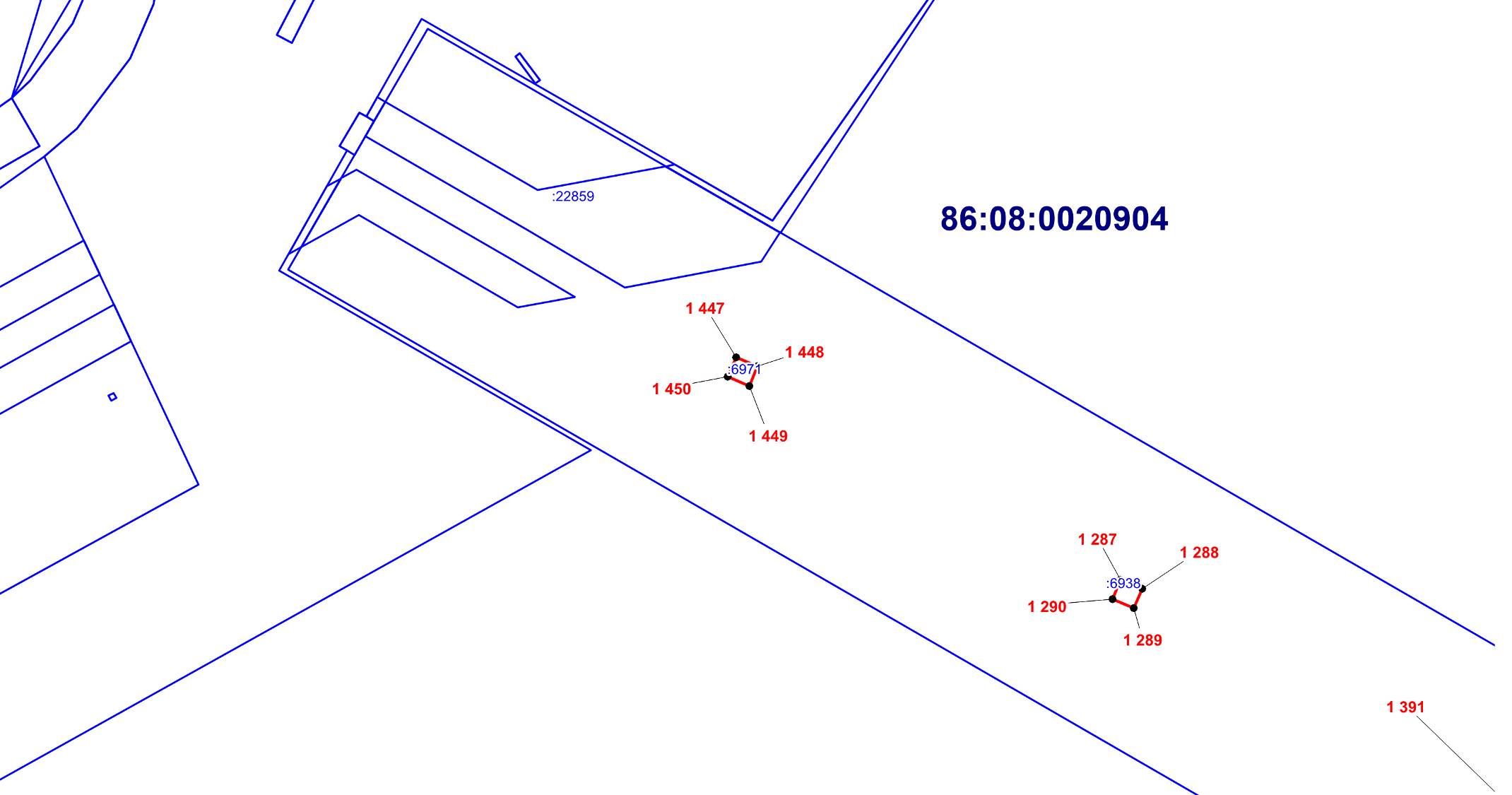 ОПИСАНИЕ МЕСТОПОЛОЖЕНИЯ ГРАНИЦЫИ. Зона инженерной инфраструктуры (вне границ населенного пункта) сельского поселения  Сентябрьский Нефтеюганского района (наименование объекта)План границ объекта (Выносной лист 134)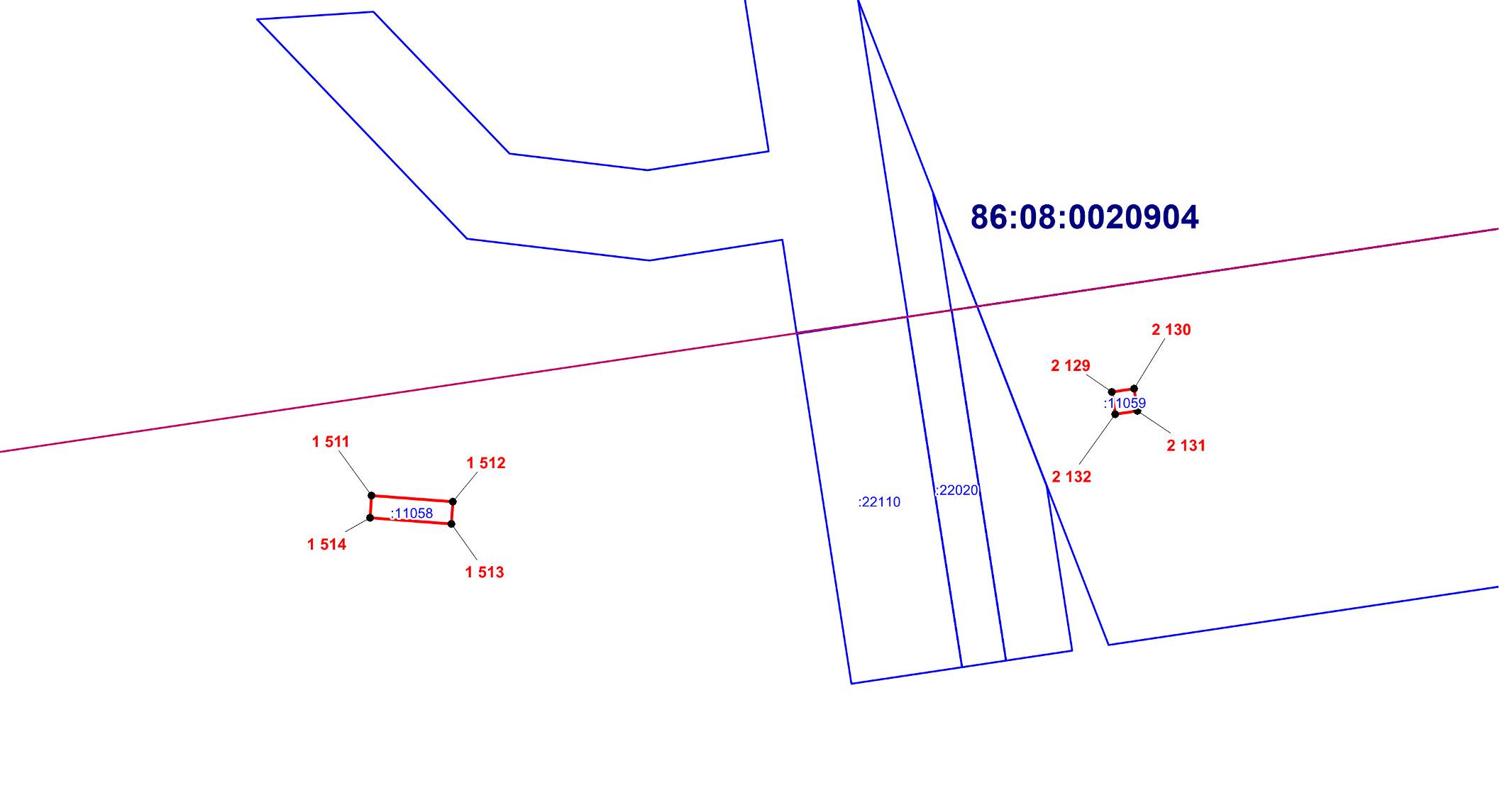 ОПИСАНИЕ МЕСТОПОЛОЖЕНИЯ ГРАНИЦЫИ. Зона инженерной инфраструктуры (вне границ населенного пункта) сельского поселения  Сентябрьский Нефтеюганского района (наименование объекта)План границ объекта (Выносной лист 135)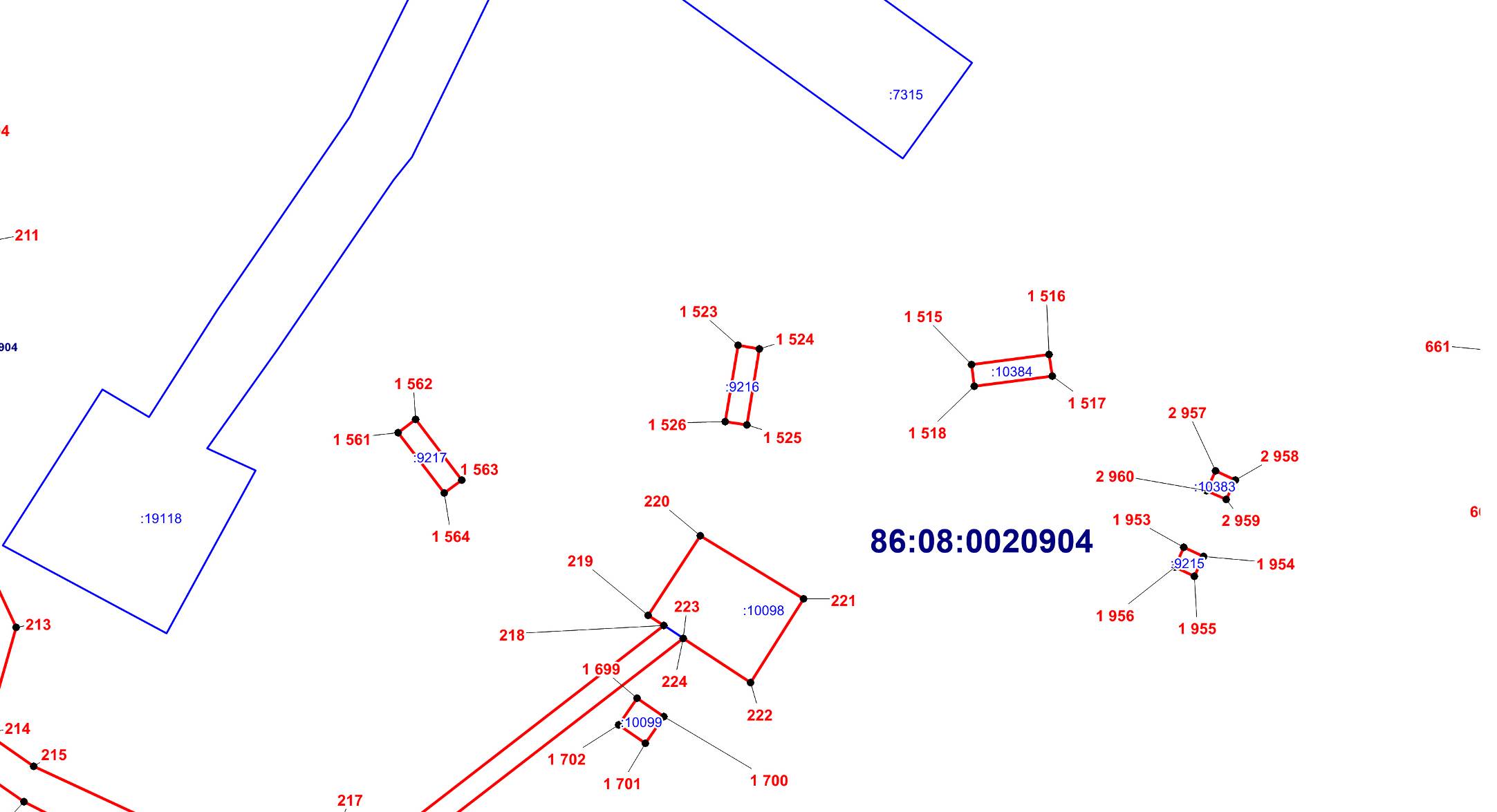 ОПИСАНИЕ МЕСТОПОЛОЖЕНИЯ ГРАНИЦЫИ. Зона инженерной инфраструктуры (вне границ населенного пункта) сельского поселения  Сентябрьский Нефтеюганского района (наименование объекта)План границ объекта (Выносной лист 136)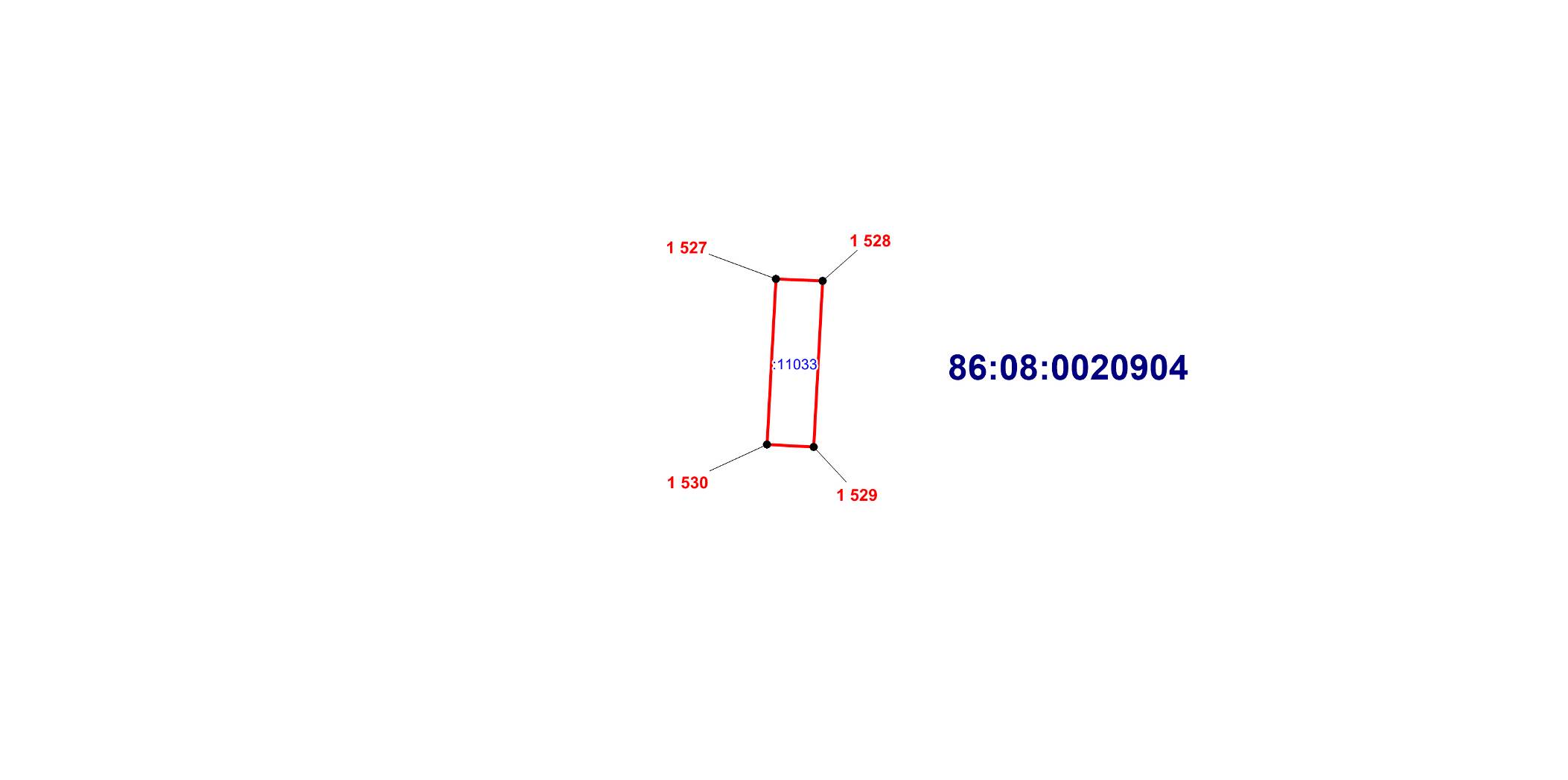 ОПИСАНИЕ МЕСТОПОЛОЖЕНИЯ ГРАНИЦЫИ. Зона инженерной инфраструктуры (вне границ населенного пункта) сельского поселения  Сентябрьский Нефтеюганского района (наименование объекта)План границ объекта (Выносной лист 137)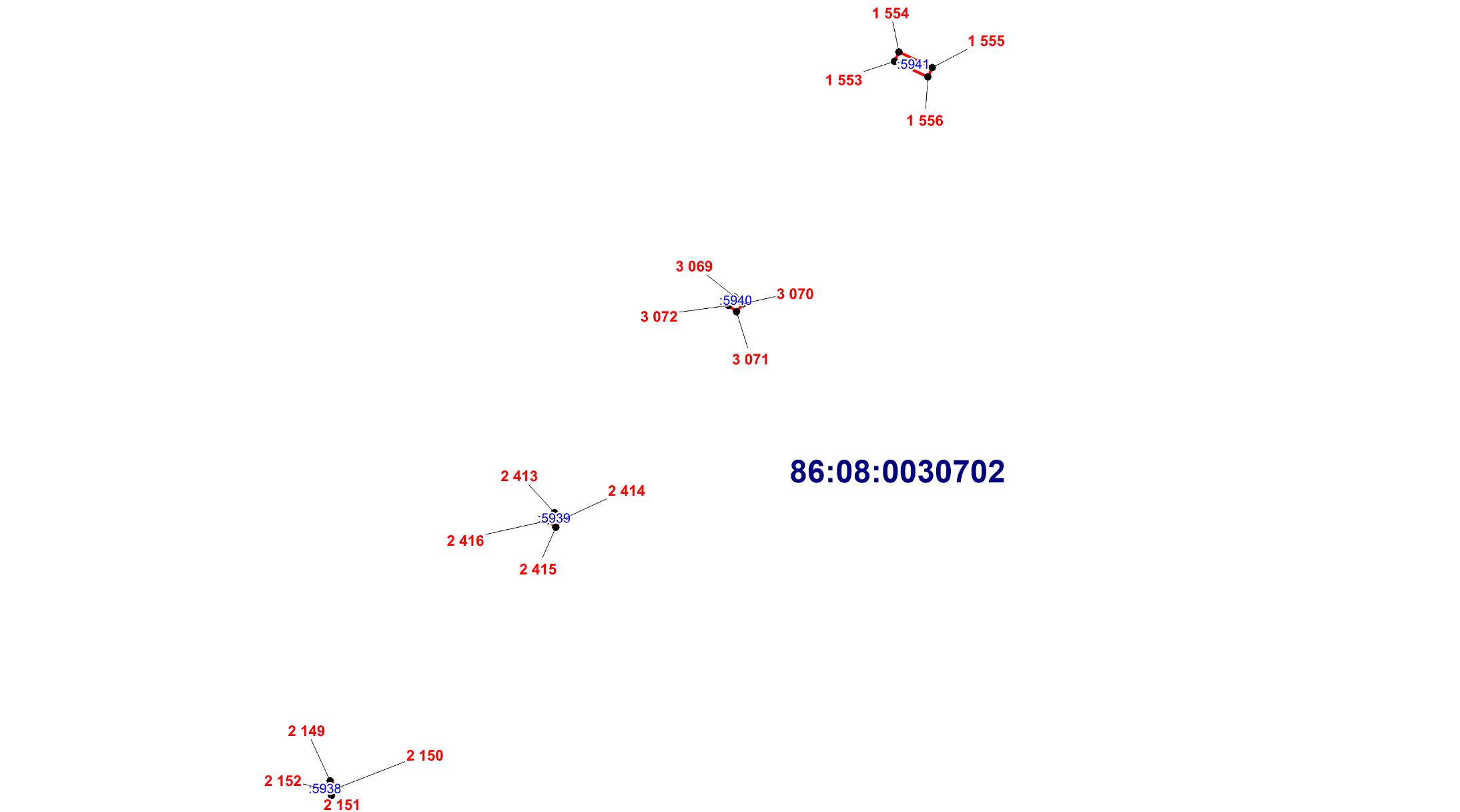 ОПИСАНИЕ МЕСТОПОЛОЖЕНИЯ ГРАНИЦЫИ. Зона инженерной инфраструктуры (вне границ населенного пункта) сельского поселения  Сентябрьский Нефтеюганского района (наименование объекта)План границ объекта (Выносной лист 138)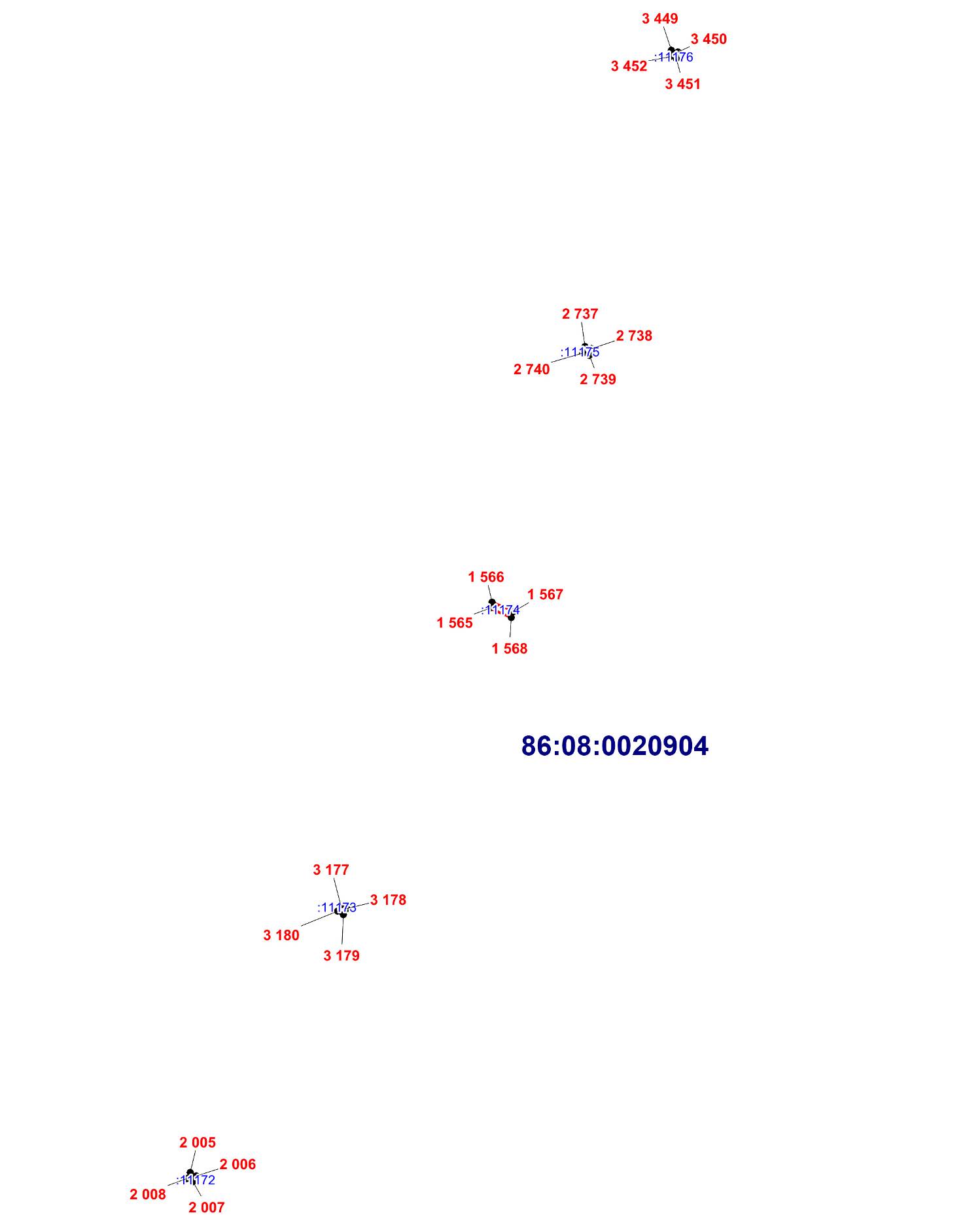 ОПИСАНИЕ МЕСТОПОЛОЖЕНИЯ ГРАНИЦЫИ. Зона инженерной инфраструктуры (вне границ населенного пункта) сельского поселения  Сентябрьский Нефтеюганского района (наименование объекта)План границ объекта (Выносной лист 139)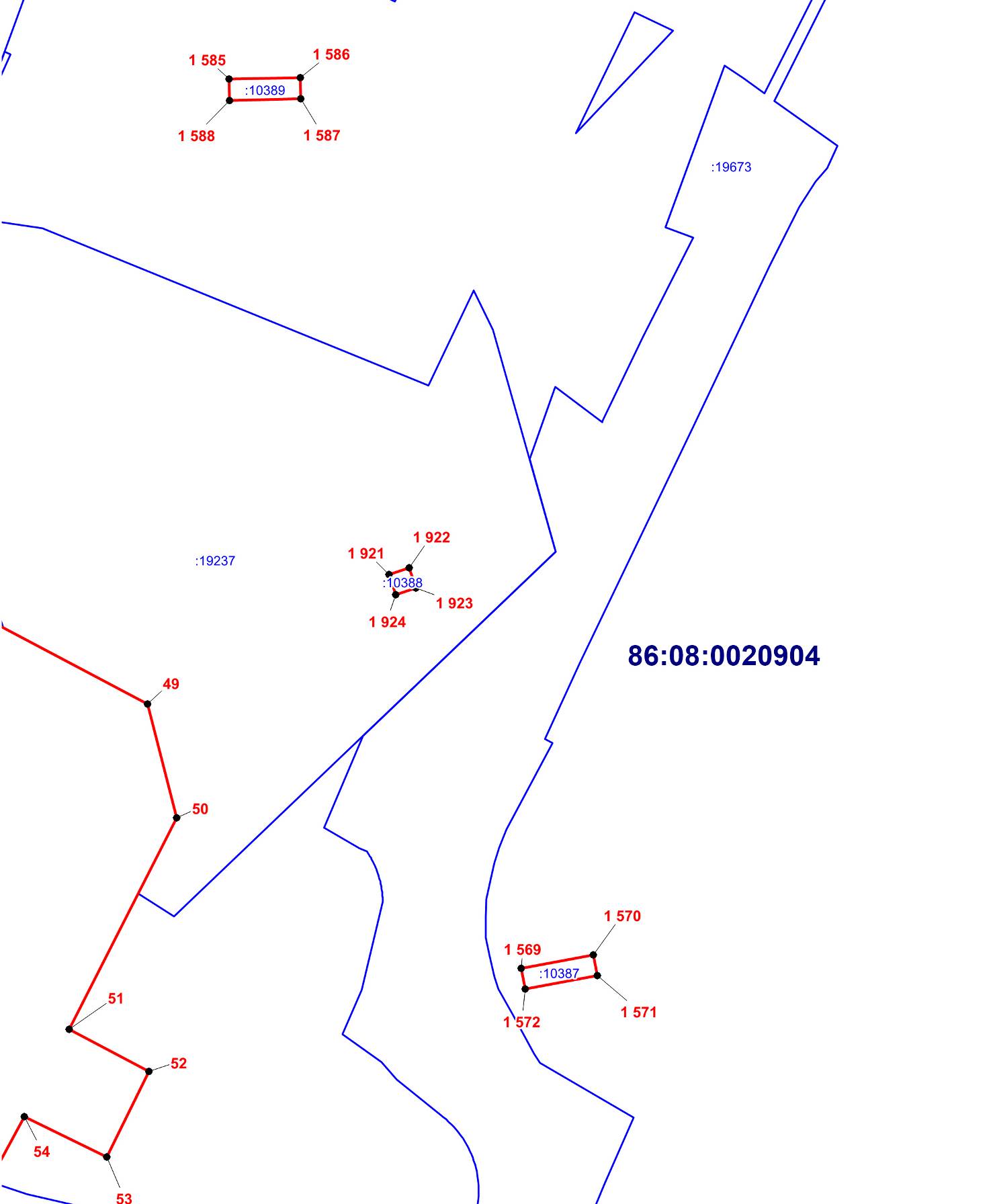 ОПИСАНИЕ МЕСТОПОЛОЖЕНИЯ ГРАНИЦЫИ. Зона инженерной инфраструктуры (вне границ населенного пункта) сельского поселения  Сентябрьский Нефтеюганского района (наименование объекта)План границ объекта (Выносной лист 140)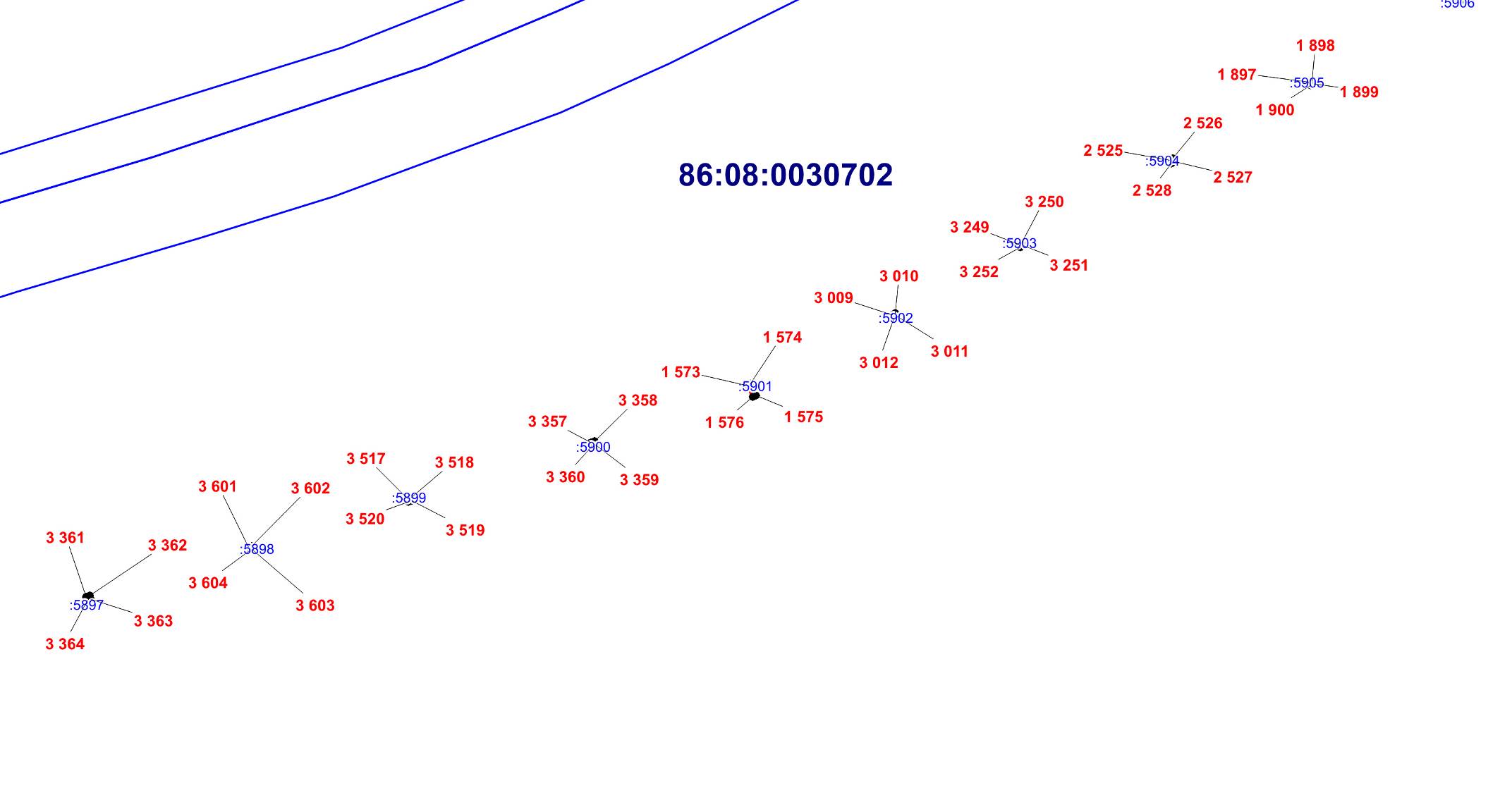 ОПИСАНИЕ МЕСТОПОЛОЖЕНИЯ ГРАНИЦЫИ. Зона инженерной инфраструктуры (вне границ населенного пункта) сельского поселения  Сентябрьский Нефтеюганского района (наименование объекта)План границ объекта (Выносной лист 141)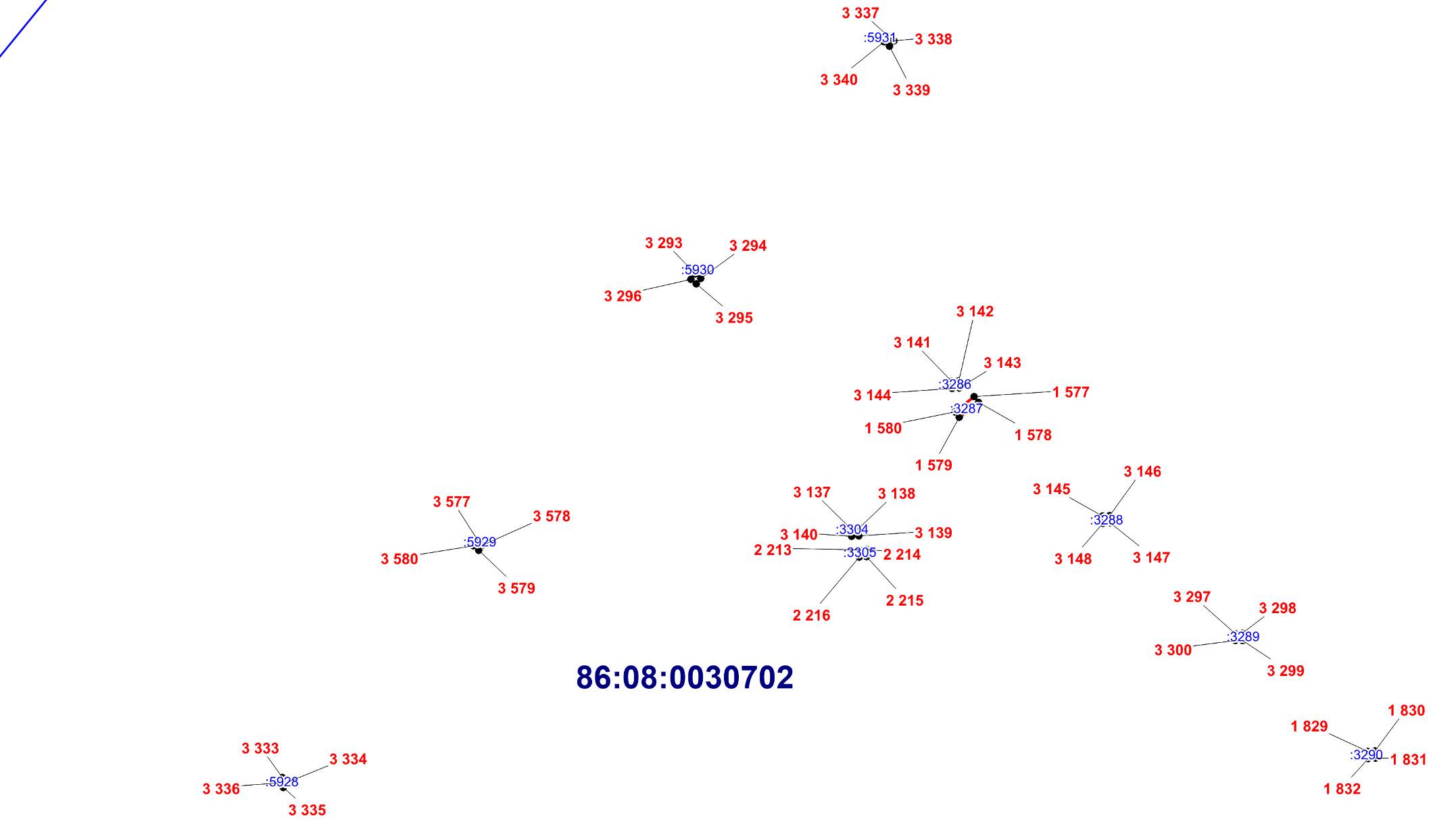 ОПИСАНИЕ МЕСТОПОЛОЖЕНИЯ ГРАНИЦЫИ. Зона инженерной инфраструктуры (вне границ населенного пункта) сельского поселения  Сентябрьский Нефтеюганского района (наименование объекта)План границ объекта (Выносной лист 142)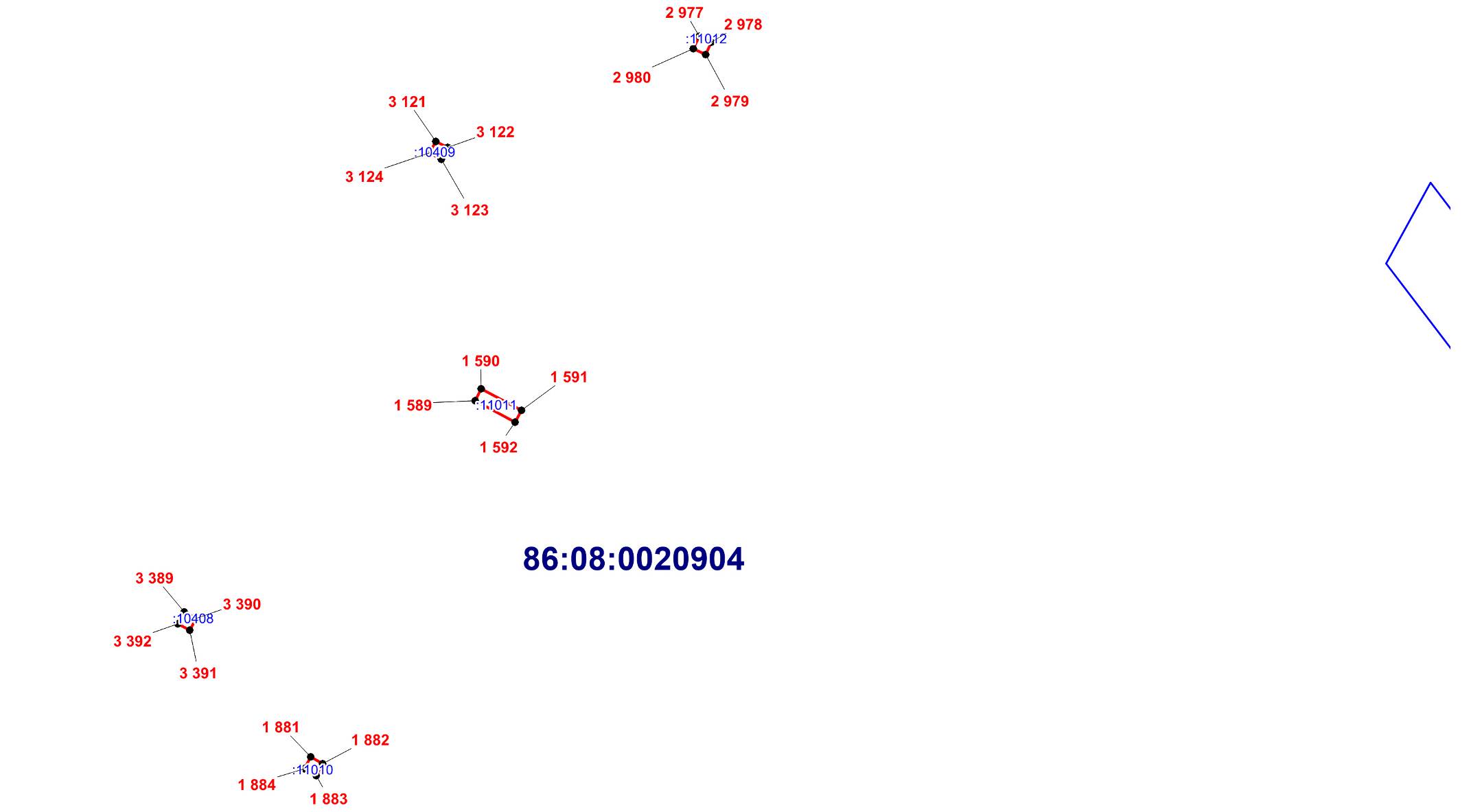 ОПИСАНИЕ МЕСТОПОЛОЖЕНИЯ ГРАНИЦЫИ. Зона инженерной инфраструктуры (вне границ населенного пункта) сельского поселения  Сентябрьский Нефтеюганского района (наименование объекта)План границ объекта (Выносной лист 143)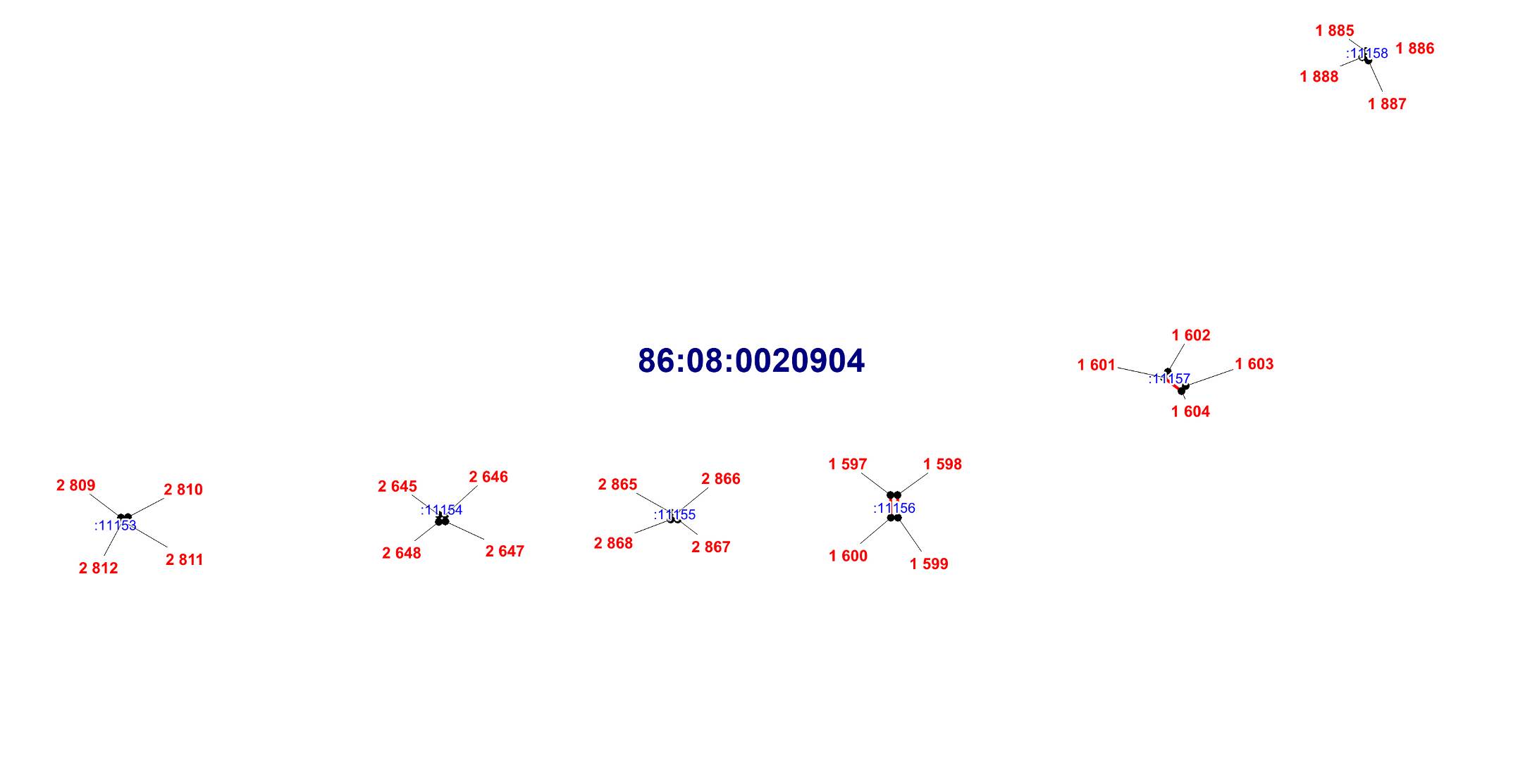 ОПИСАНИЕ МЕСТОПОЛОЖЕНИЯ ГРАНИЦЫИ. Зона инженерной инфраструктуры (вне границ населенного пункта) сельского поселения  Сентябрьский Нефтеюганского района (наименование объекта)План границ объекта (Выносной лист 144)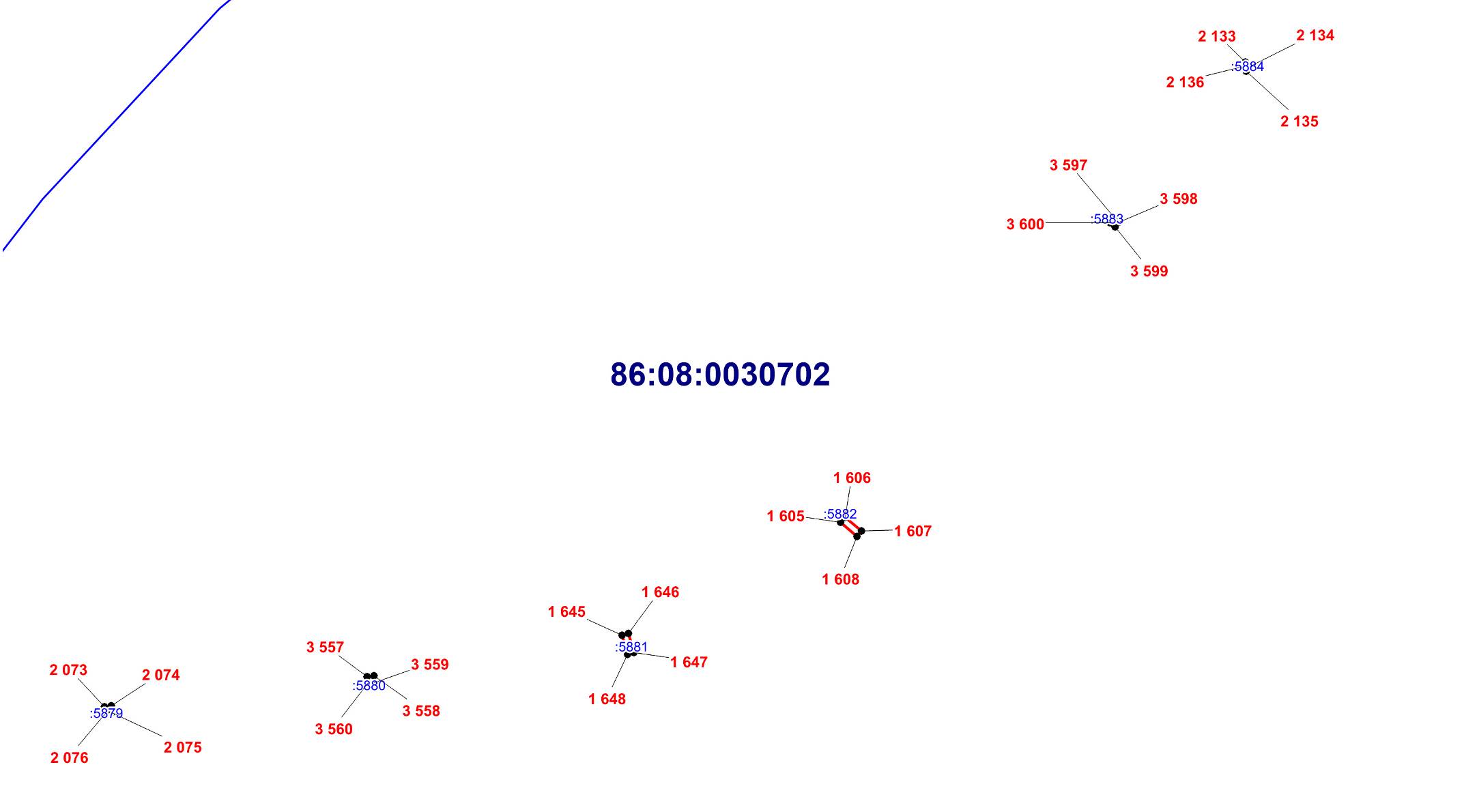 ОПИСАНИЕ МЕСТОПОЛОЖЕНИЯ ГРАНИЦЫИ. Зона инженерной инфраструктуры (вне границ населенного пункта) сельского поселения  Сентябрьский Нефтеюганского района (наименование объекта)План границ объекта (Выносной лист 145)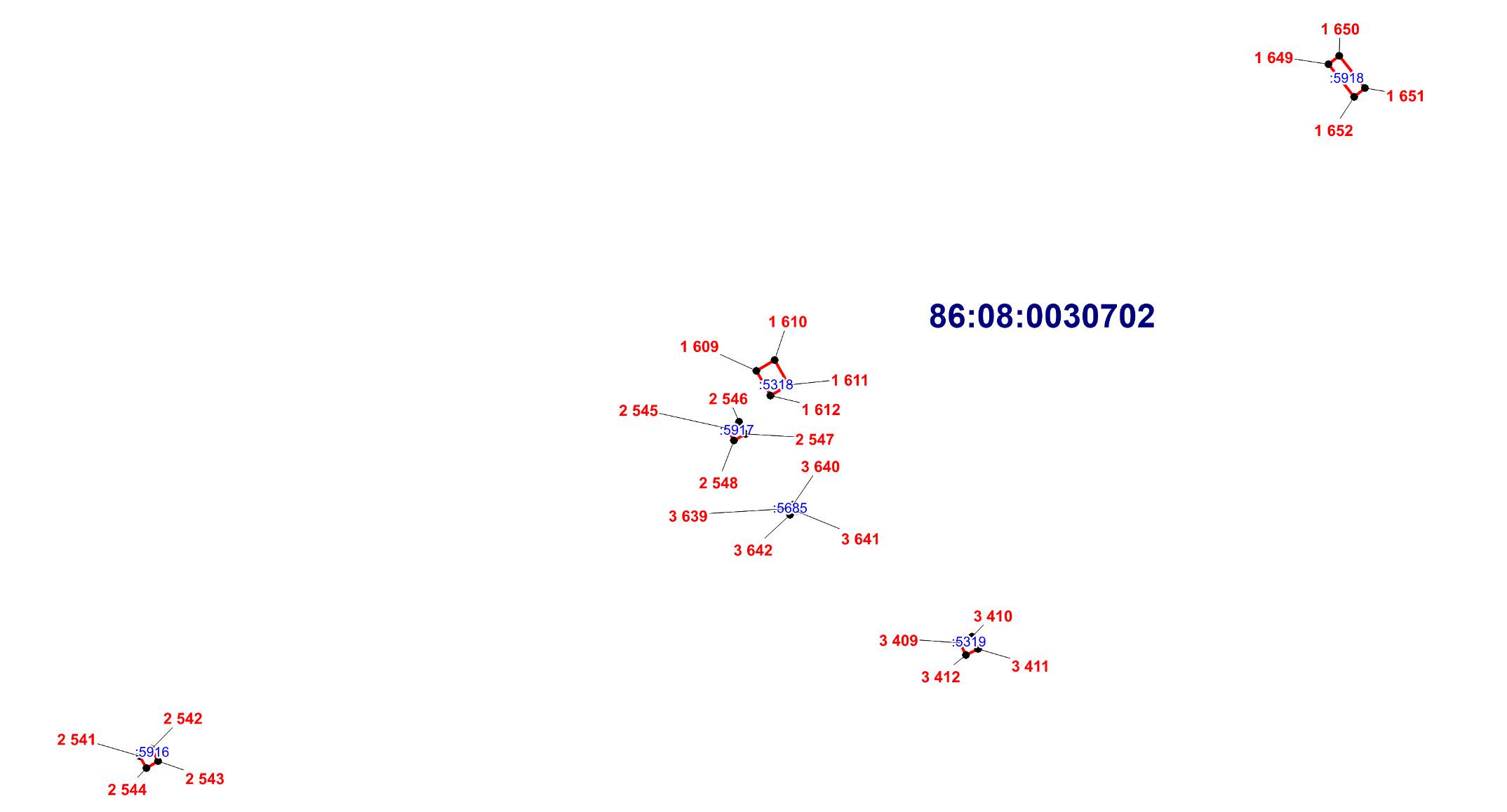 ОПИСАНИЕ МЕСТОПОЛОЖЕНИЯ ГРАНИЦЫИ. Зона инженерной инфраструктуры (вне границ населенного пункта) сельского поселения  Сентябрьский Нефтеюганского района (наименование объекта)План границ объекта (Выносной лист 146)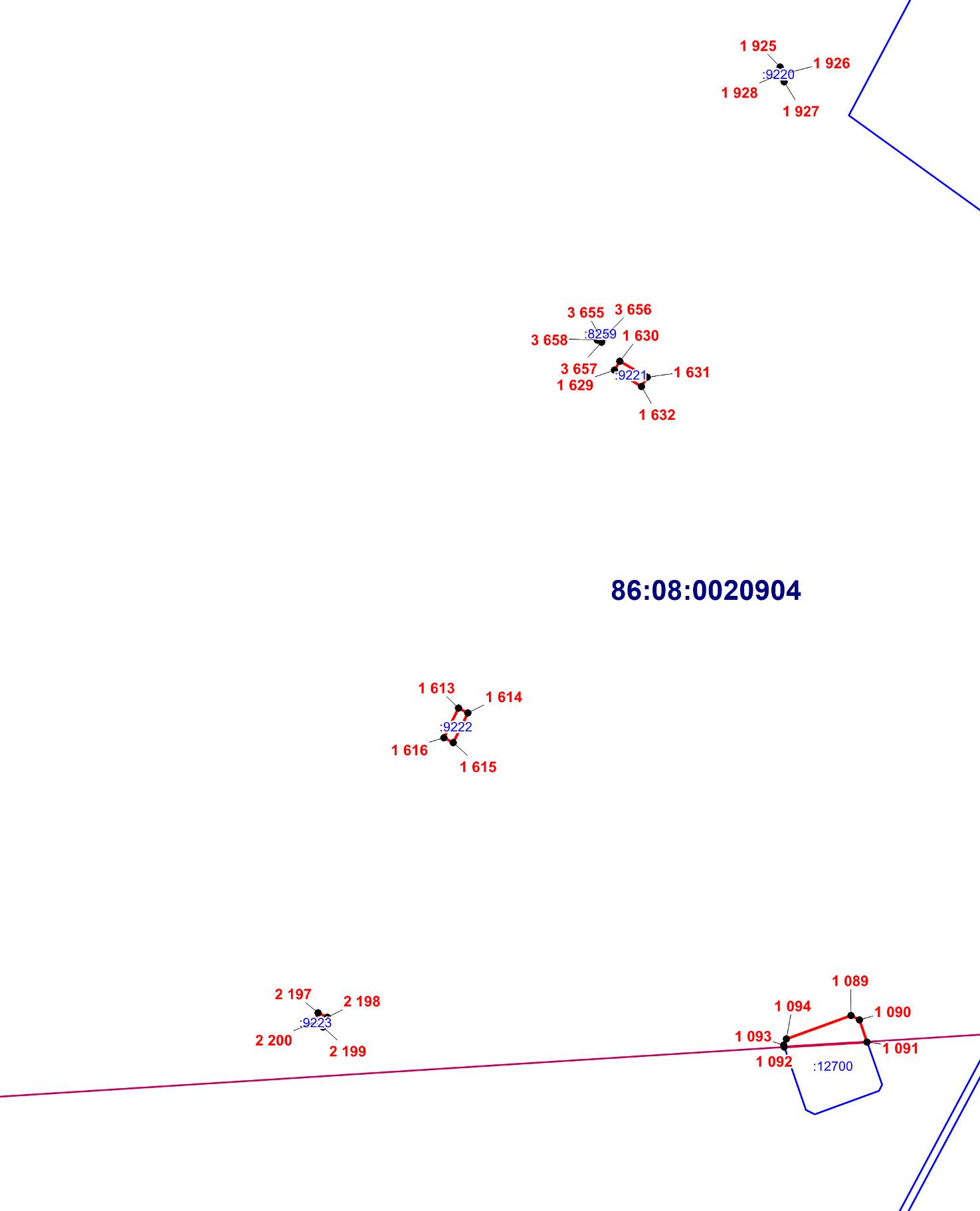 ОПИСАНИЕ МЕСТОПОЛОЖЕНИЯ ГРАНИЦЫИ. Зона инженерной инфраструктуры (вне границ населенного пункта) сельского поселения  Сентябрьский Нефтеюганского района (наименование объекта)План границ объекта (Выносной лист 147)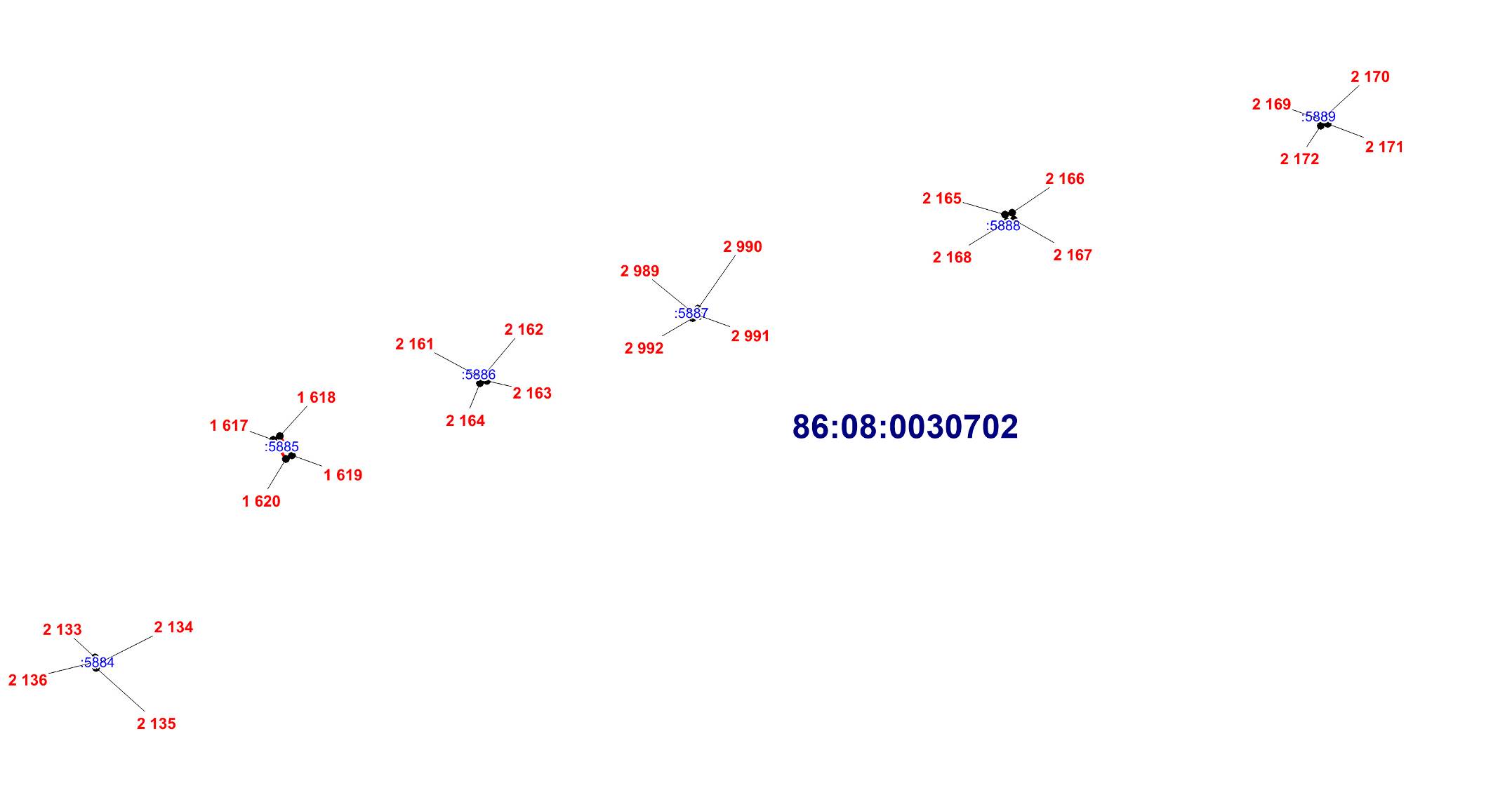 ОПИСАНИЕ МЕСТОПОЛОЖЕНИЯ ГРАНИЦЫИ. Зона инженерной инфраструктуры (вне границ населенного пункта) сельского поселения  Сентябрьский Нефтеюганского района (наименование объекта)План границ объекта (Выносной лист 148)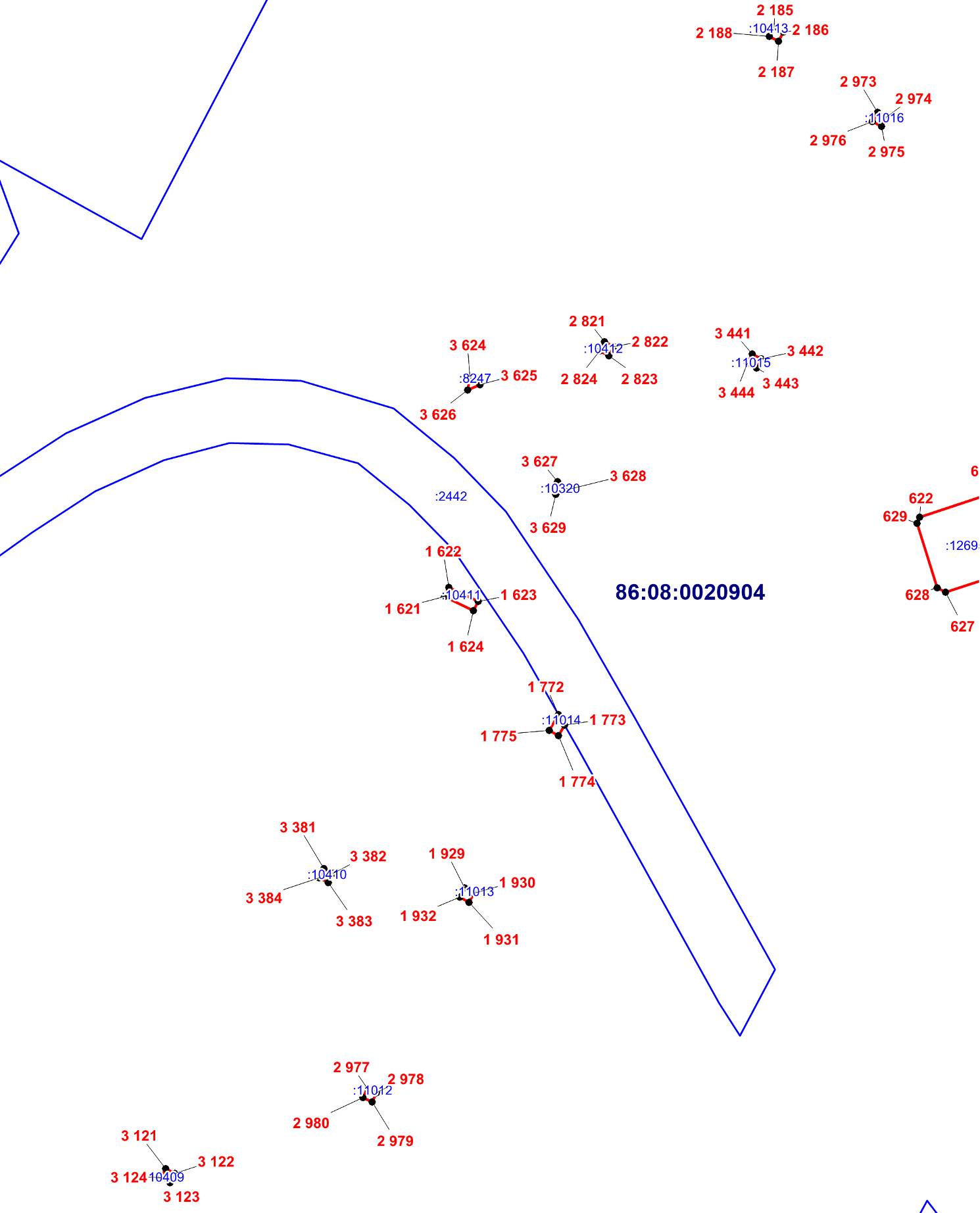 ОПИСАНИЕ МЕСТОПОЛОЖЕНИЯ ГРАНИЦЫИ. Зона инженерной инфраструктуры (вне границ населенного пункта) сельского поселения  Сентябрьский Нефтеюганского района (наименование объекта)План границ объекта (Выносной лист 149)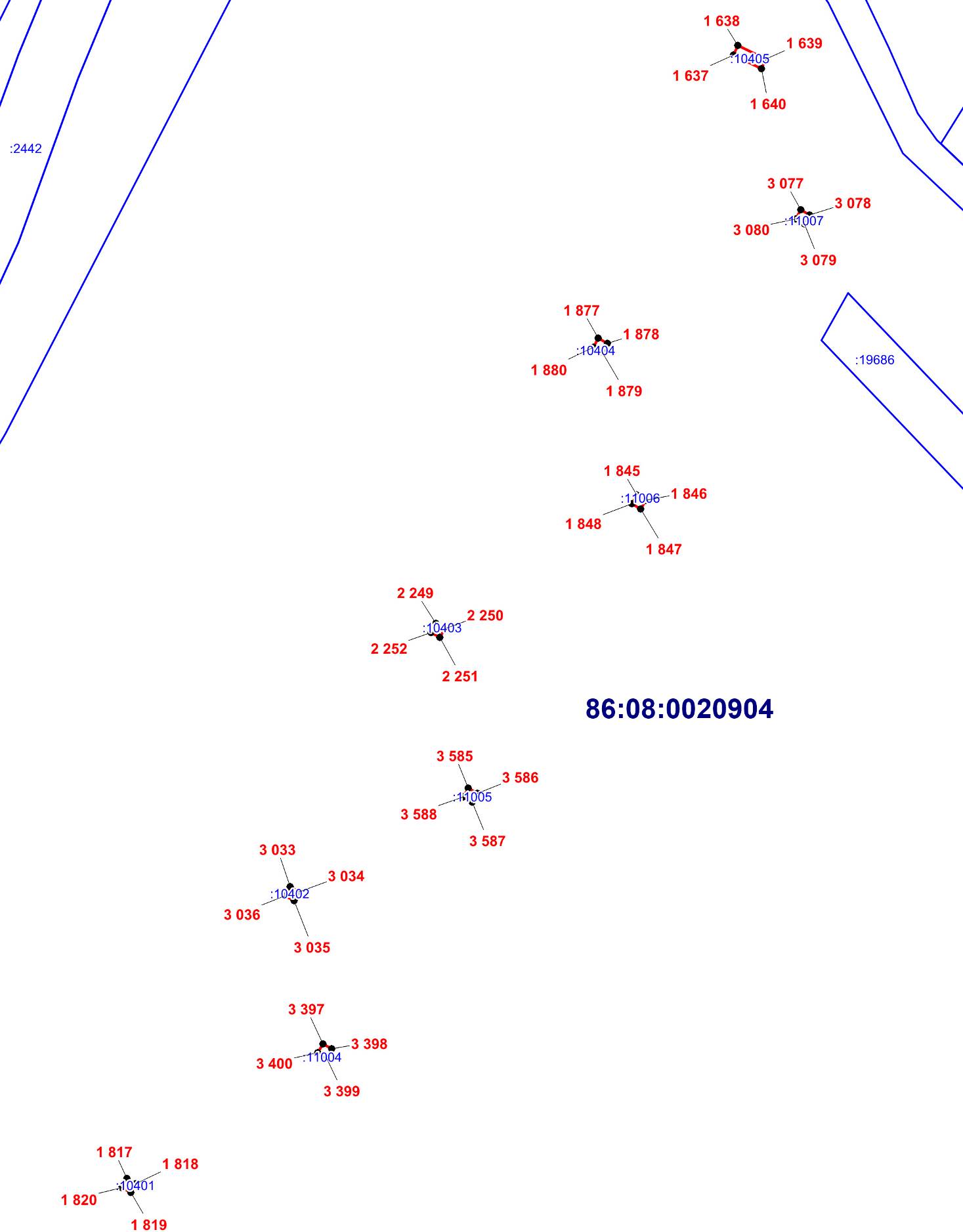 ОПИСАНИЕ МЕСТОПОЛОЖЕНИЯ ГРАНИЦЫИ. Зона инженерной инфраструктуры (вне границ населенного пункта) сельского поселения  Сентябрьский Нефтеюганского района (наименование объекта)План границ объекта (Выносной лист 150)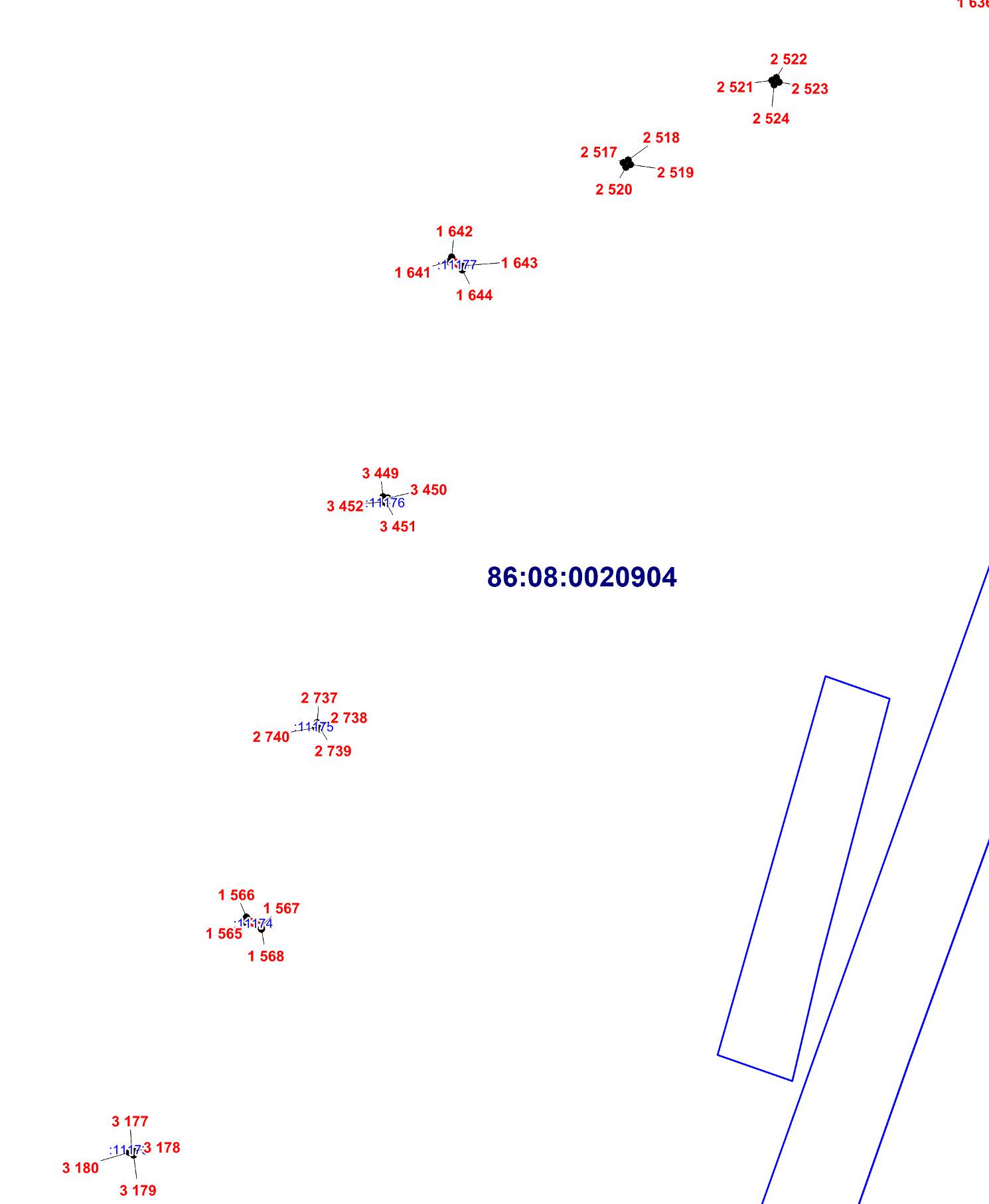 ОПИСАНИЕ МЕСТОПОЛОЖЕНИЯ ГРАНИЦЫИ. Зона инженерной инфраструктуры (вне границ населенного пункта) сельского поселения  Сентябрьский Нефтеюганского района (наименование объекта)План границ объекта (Выносной лист 151)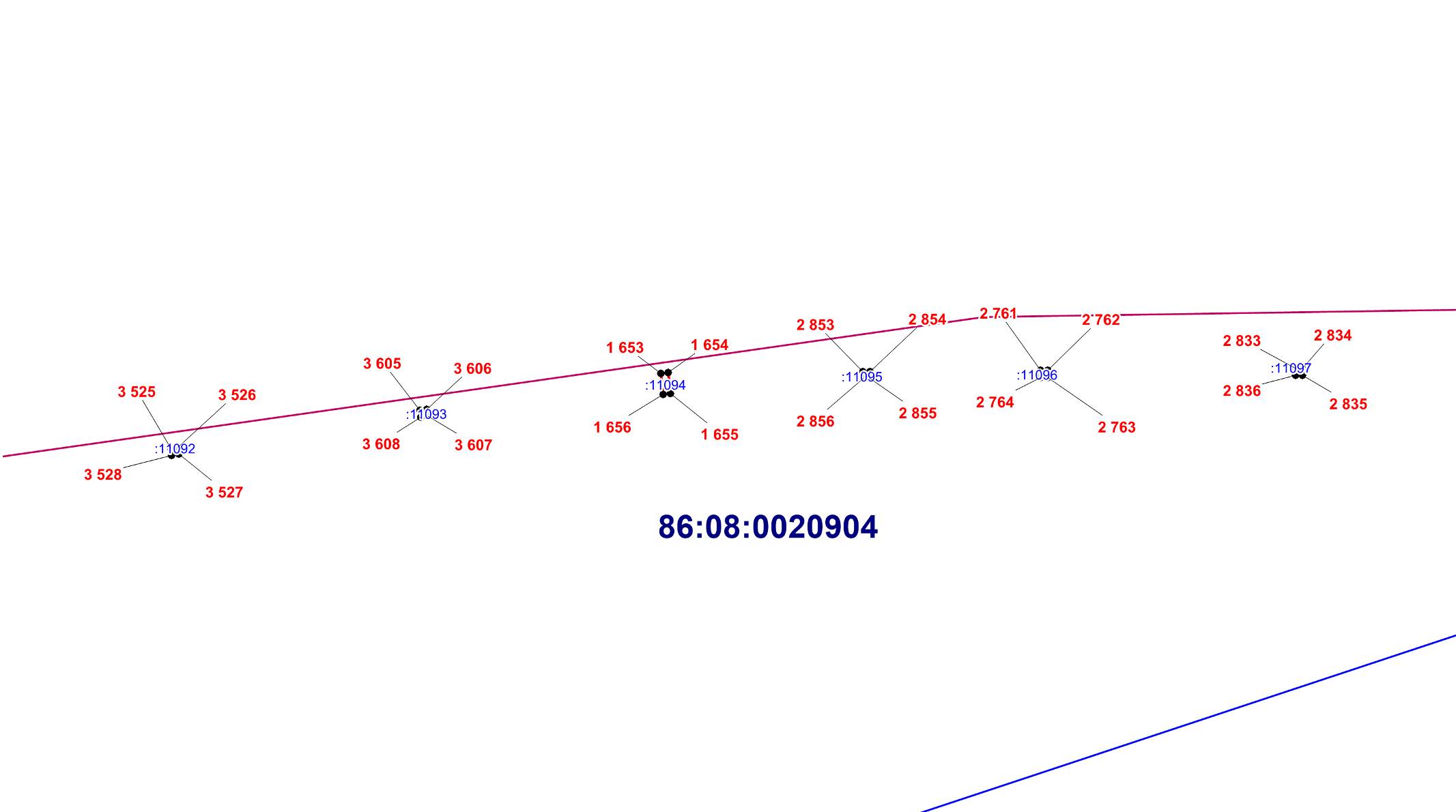 ОПИСАНИЕ МЕСТОПОЛОЖЕНИЯ ГРАНИЦЫИ. Зона инженерной инфраструктуры (вне границ населенного пункта) сельского поселения  Сентябрьский Нефтеюганского района (наименование объекта)План границ объекта (Выносной лист 152)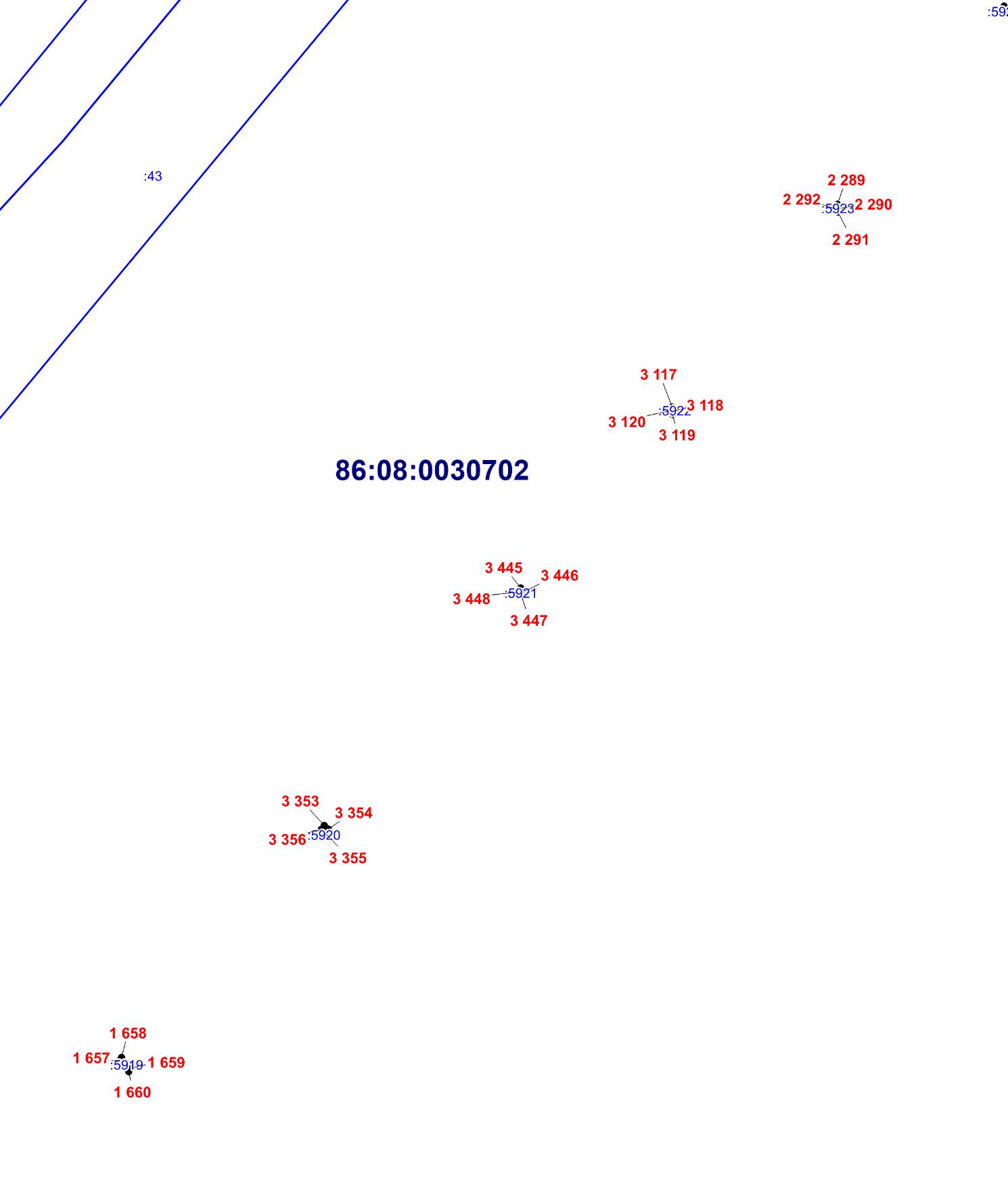 ОПИСАНИЕ МЕСТОПОЛОЖЕНИЯ ГРАНИЦЫИ. Зона инженерной инфраструктуры (вне границ населенного пункта) сельского поселения  Сентябрьский Нефтеюганского района (наименование объекта)План границ объекта (Выносной лист 153)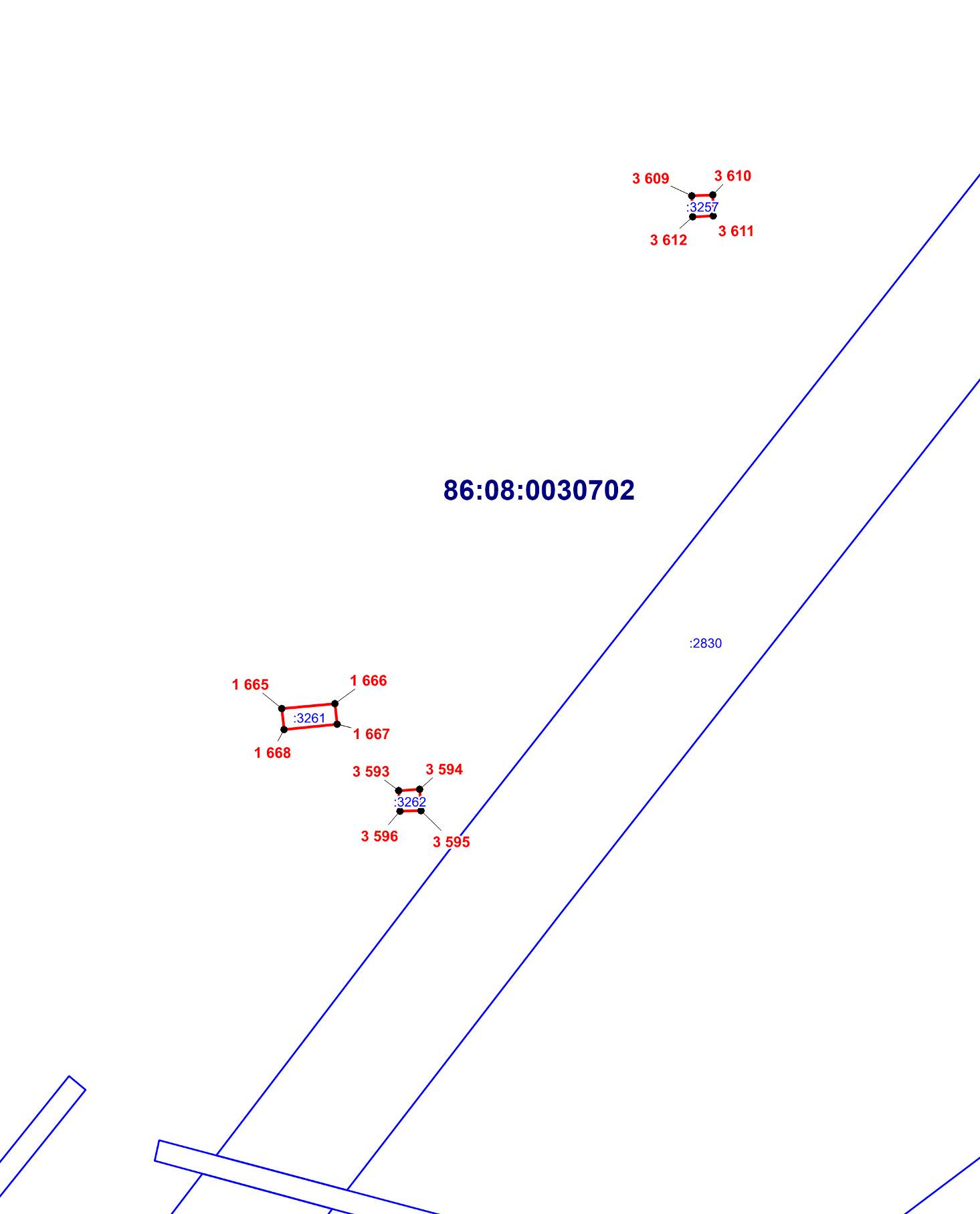 ОПИСАНИЕ МЕСТОПОЛОЖЕНИЯ ГРАНИЦЫИ. Зона инженерной инфраструктуры (вне границ населенного пункта) сельского поселения  Сентябрьский Нефтеюганского района (наименование объекта)План границ объекта (Выносной лист 154)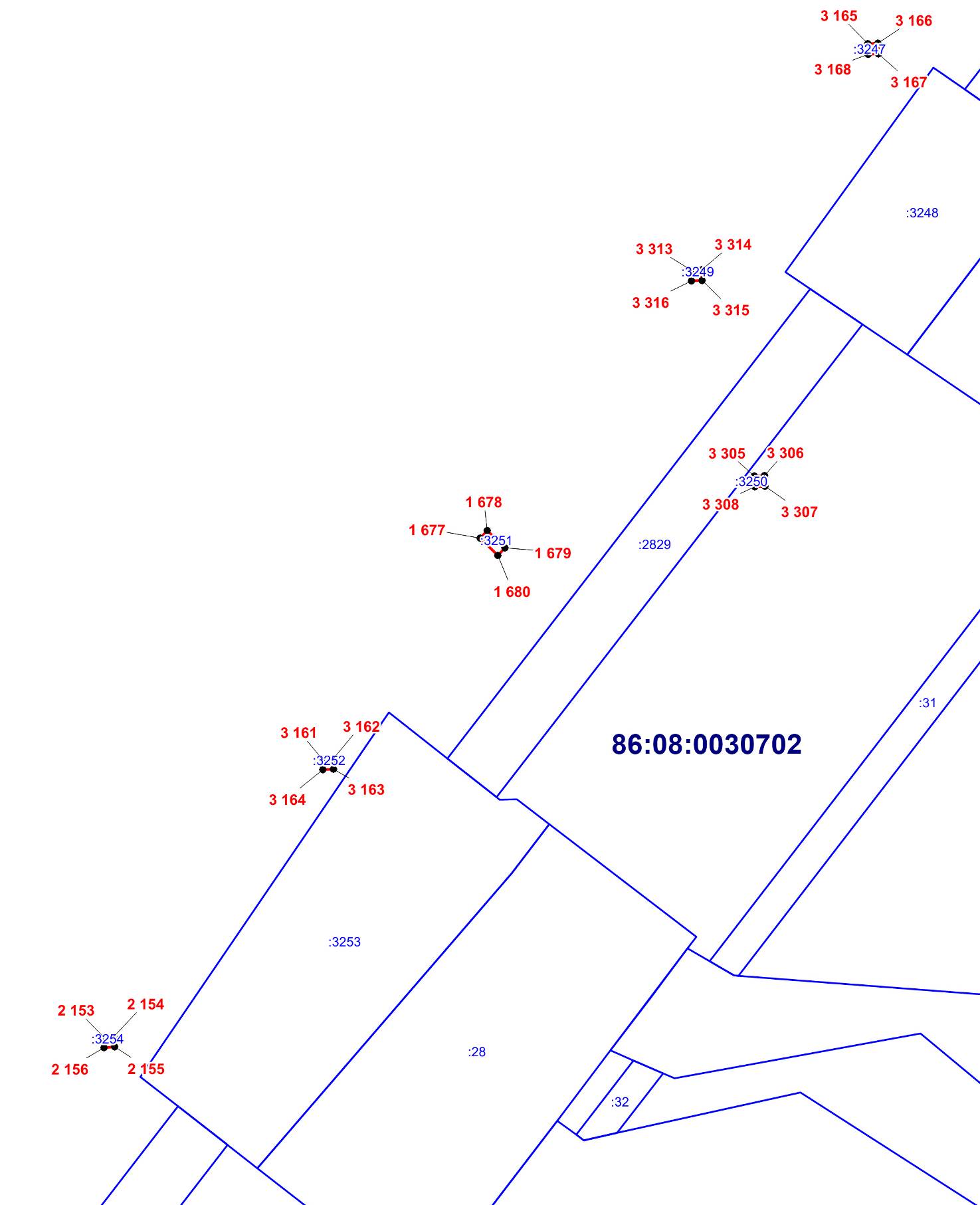 ОПИСАНИЕ МЕСТОПОЛОЖЕНИЯ ГРАНИЦЫИ. Зона инженерной инфраструктуры (вне границ населенного пункта) сельского поселения  Сентябрьский Нефтеюганского района (наименование объекта)План границ объекта (Выносной лист 155)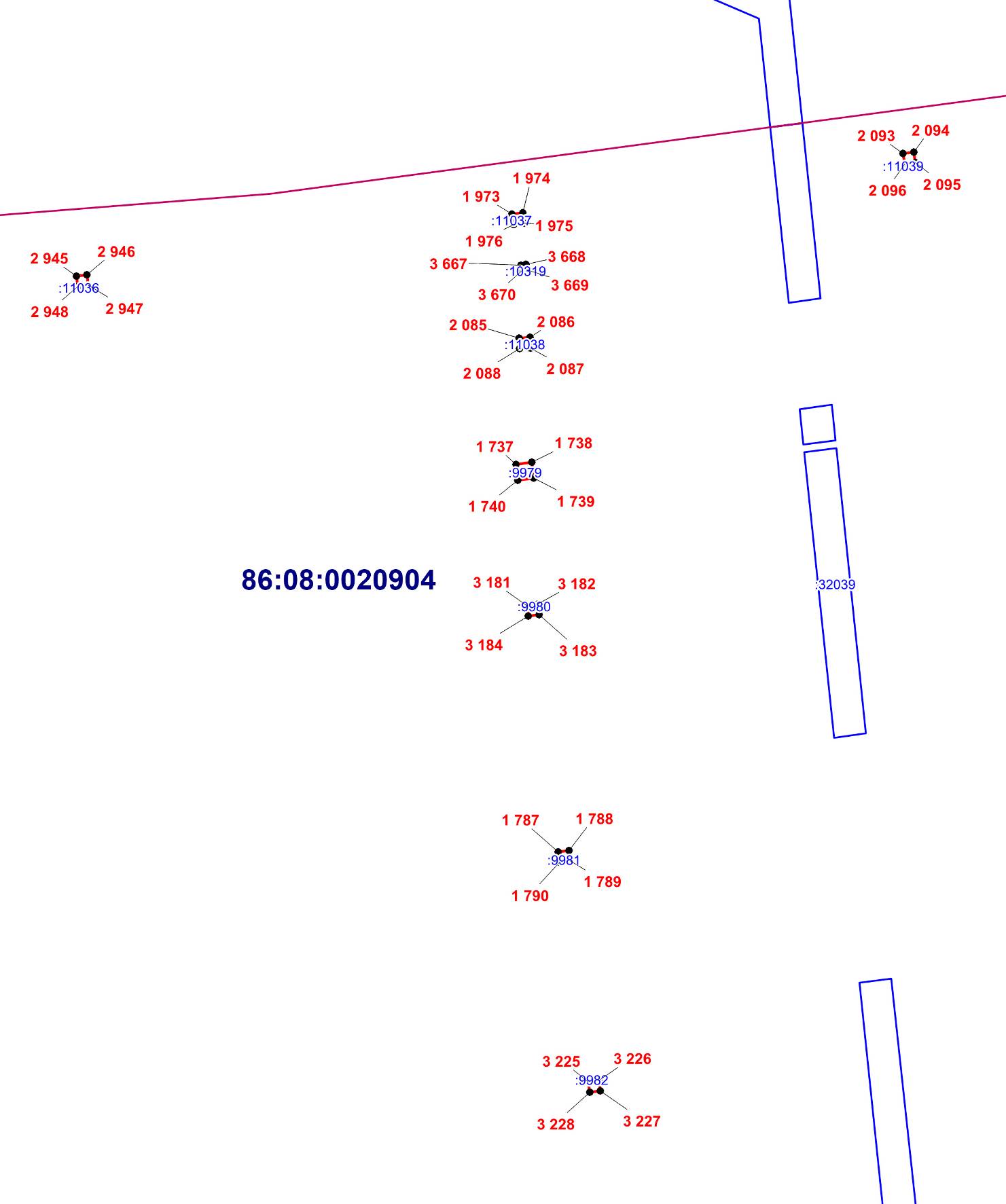 ОПИСАНИЕ МЕСТОПОЛОЖЕНИЯ ГРАНИЦЫИ. Зона инженерной инфраструктуры (вне границ населенного пункта) сельского поселения  Сентябрьский Нефтеюганского района (наименование объекта)План границ объекта (Выносной лист 156)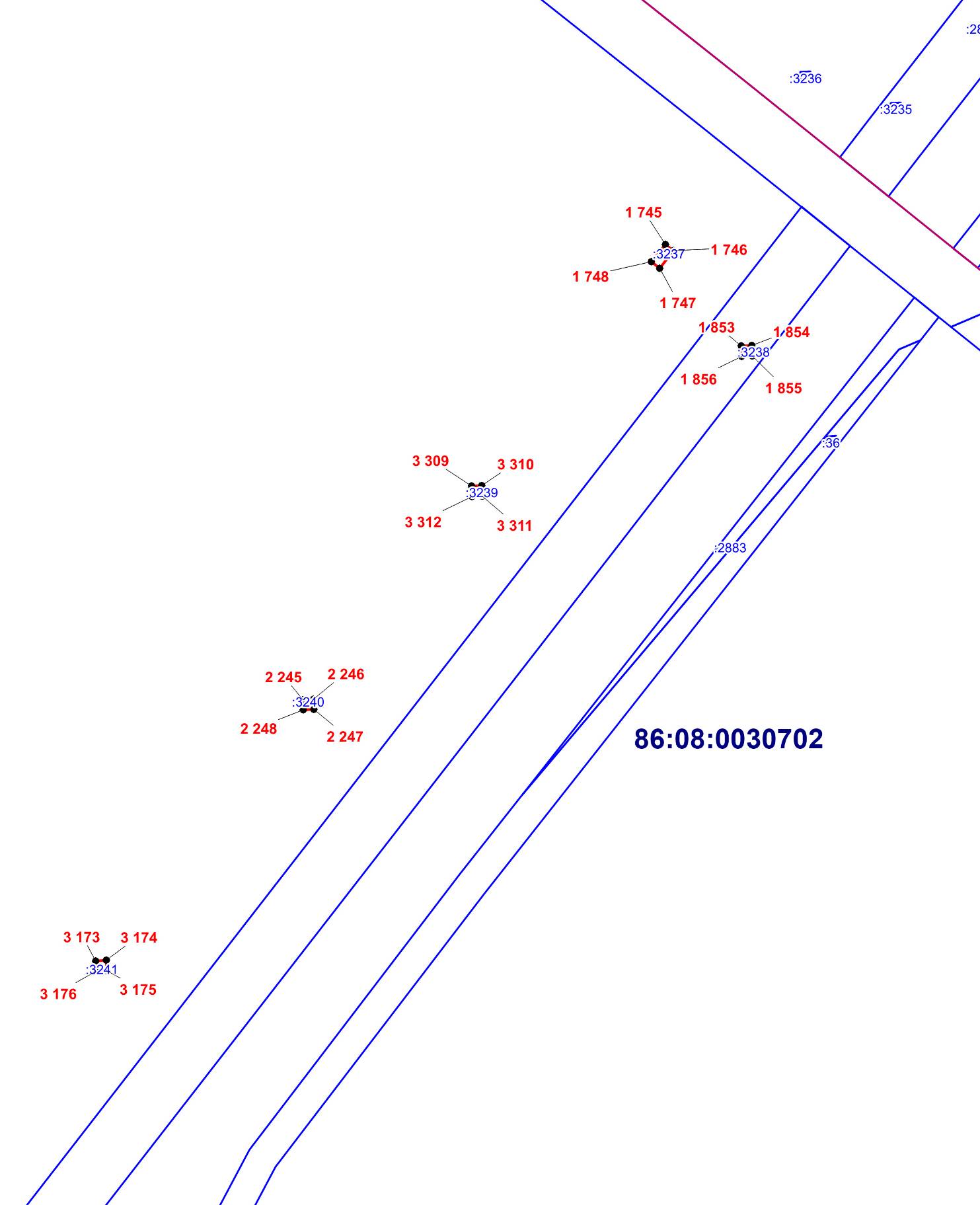 ОПИСАНИЕ МЕСТОПОЛОЖЕНИЯ ГРАНИЦЫИ. Зона инженерной инфраструктуры (вне границ населенного пункта) сельского поселения  Сентябрьский Нефтеюганского района (наименование объекта)План границ объекта (Выносной лист 157)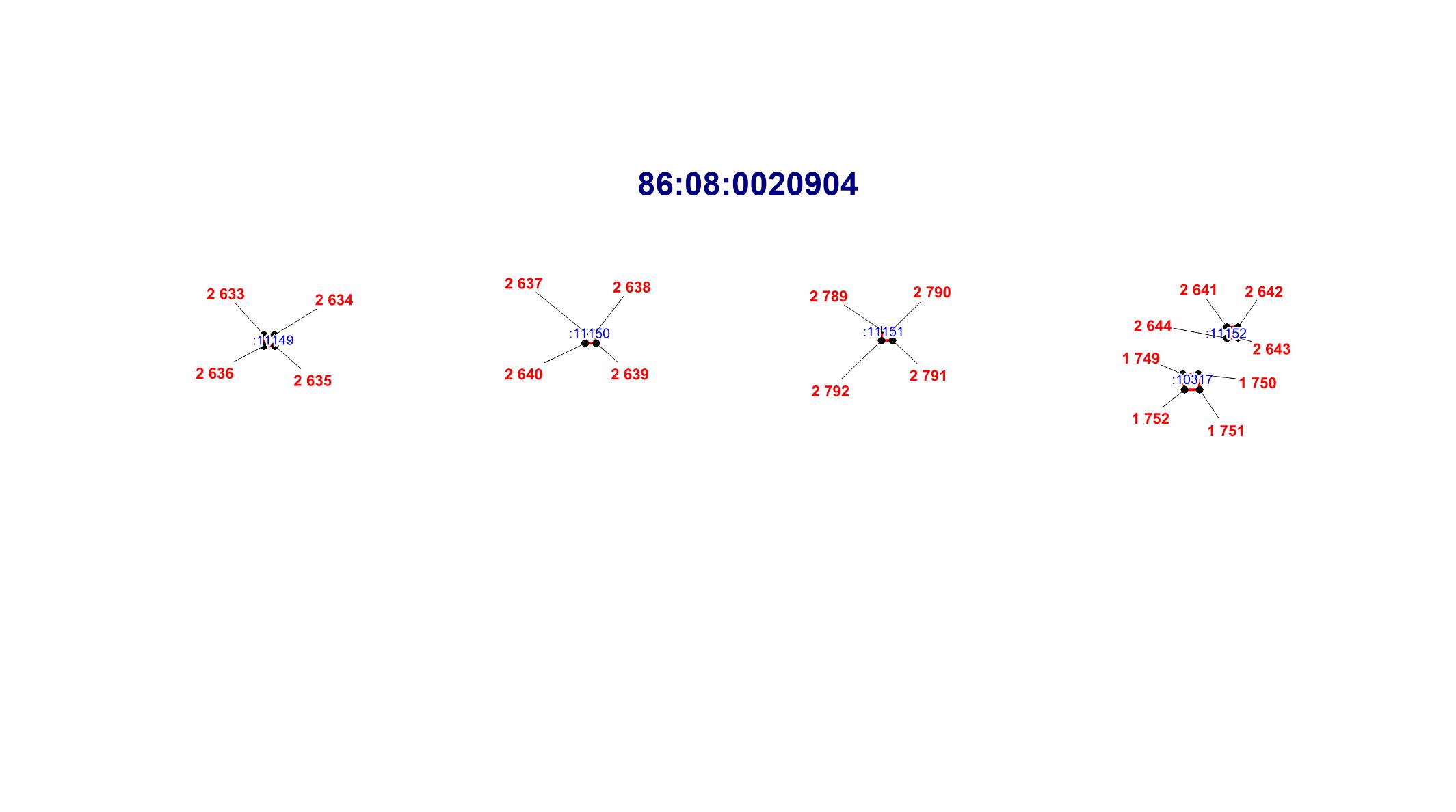 ОПИСАНИЕ МЕСТОПОЛОЖЕНИЯ ГРАНИЦЫИ. Зона инженерной инфраструктуры (вне границ населенного пункта) сельского поселения  Сентябрьский Нефтеюганского района (наименование объекта)План границ объекта (Выносной лист 158)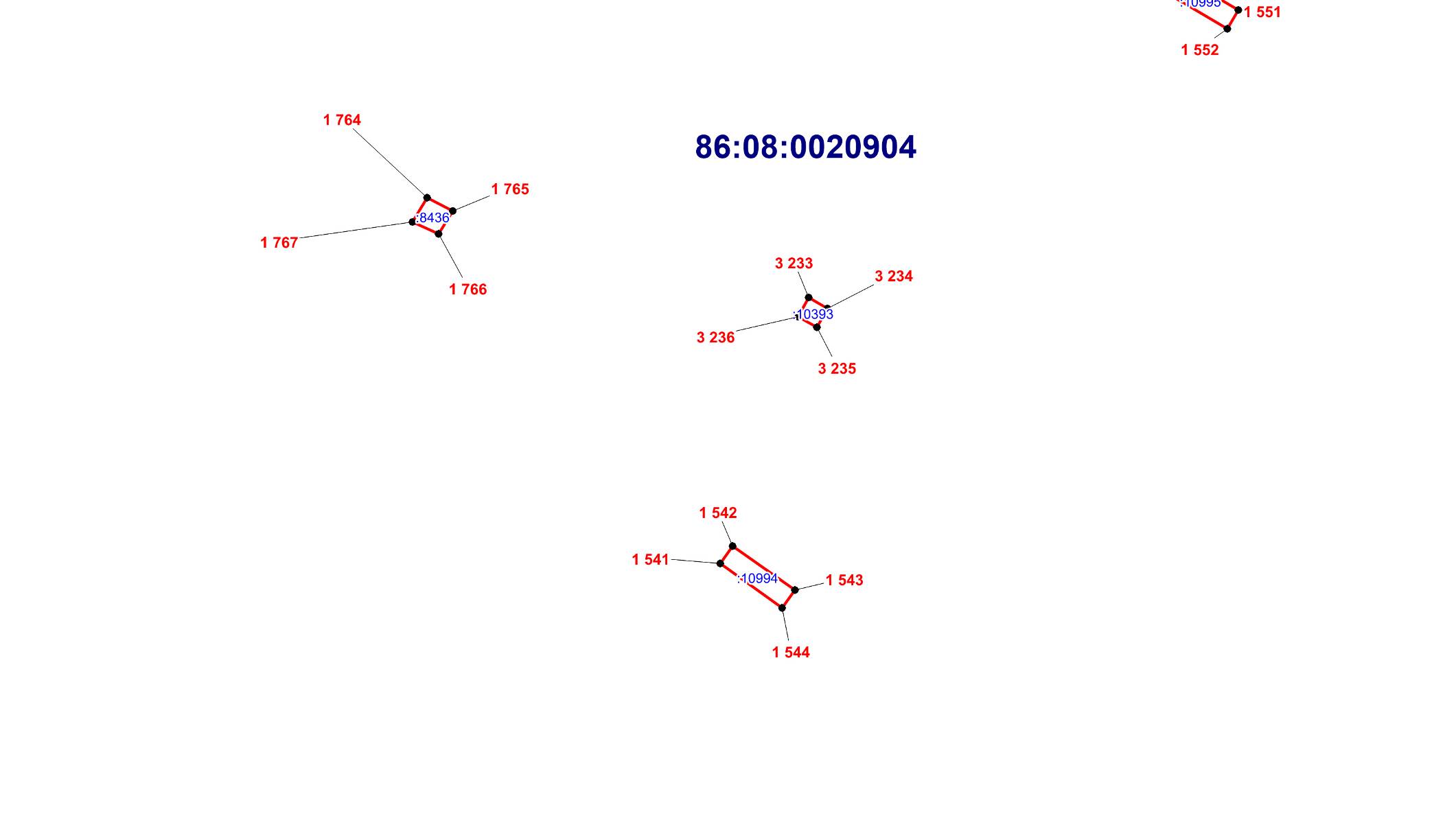 ОПИСАНИЕ МЕСТОПОЛОЖЕНИЯ ГРАНИЦЫИ. Зона инженерной инфраструктуры (вне границ населенного пункта) сельского поселения  Сентябрьский Нефтеюганского района (наименование объекта)План границ объекта (Выносной лист 159)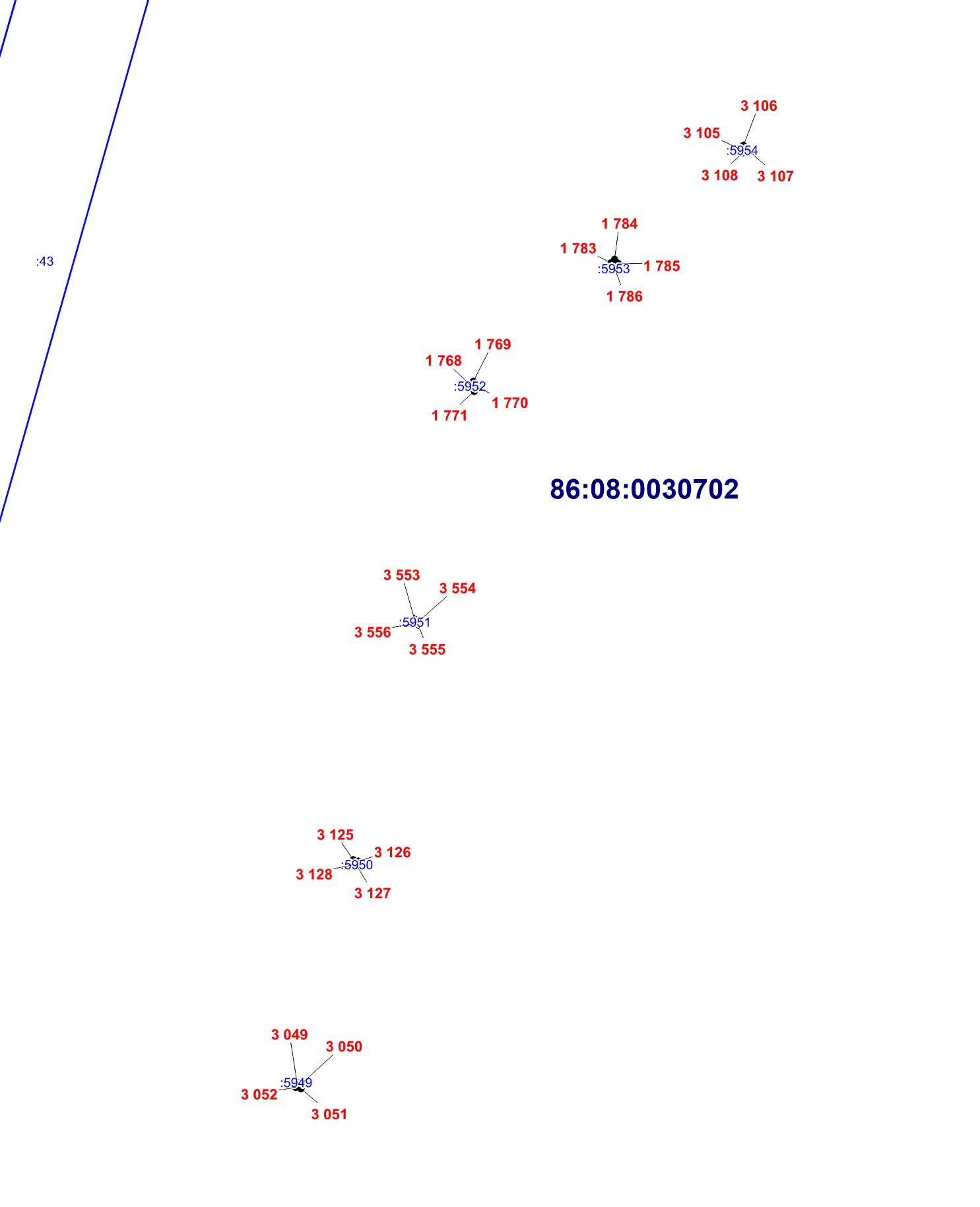 ОПИСАНИЕ МЕСТОПОЛОЖЕНИЯ ГРАНИЦЫИ. Зона инженерной инфраструктуры (вне границ населенного пункта) сельского поселения  Сентябрьский Нефтеюганского района (наименование объекта)План границ объекта (Выносной лист 160)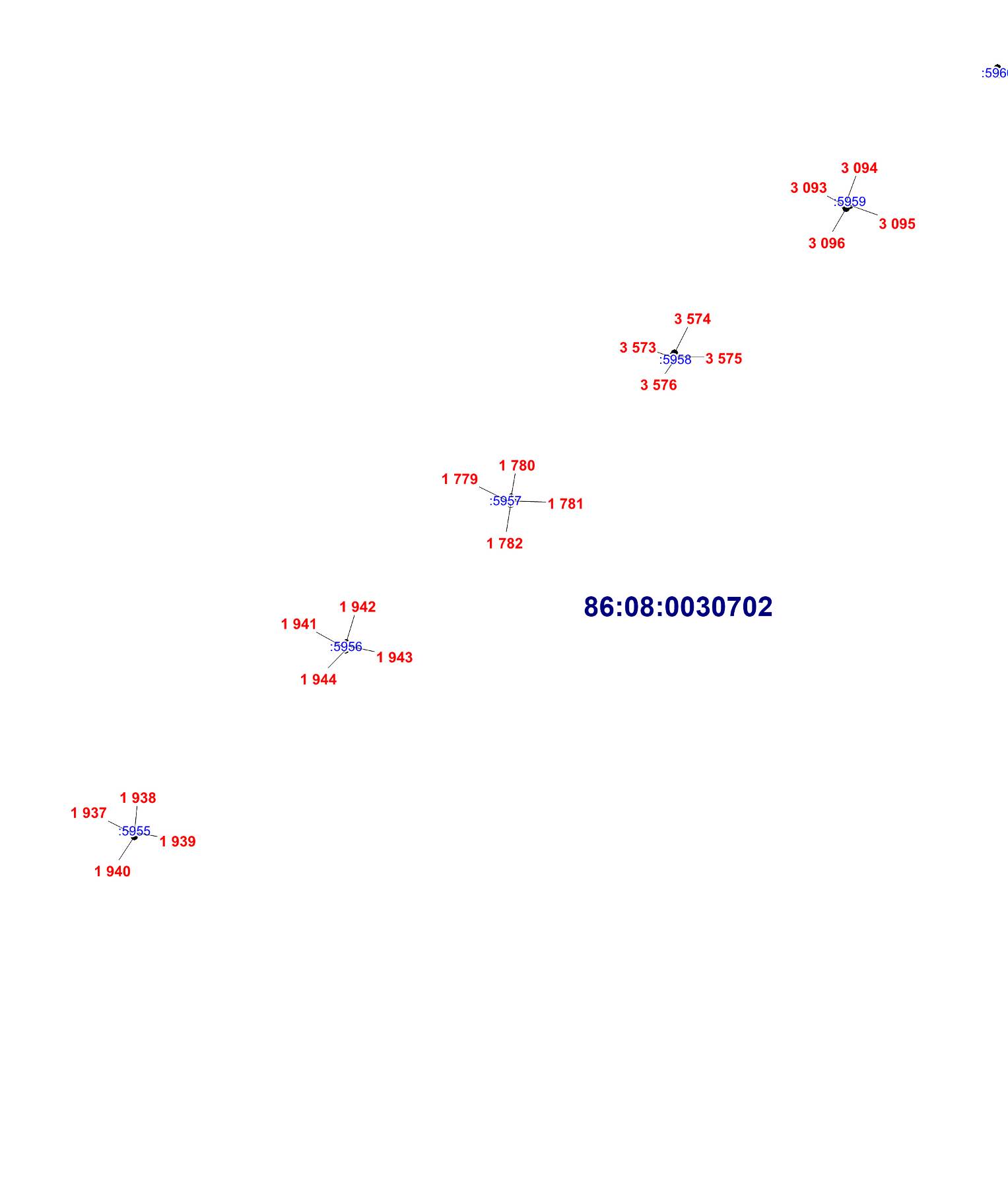 ОПИСАНИЕ МЕСТОПОЛОЖЕНИЯ ГРАНИЦЫИ. Зона инженерной инфраструктуры (вне границ населенного пункта) сельского поселения  Сентябрьский Нефтеюганского района (наименование объекта)План границ объекта (Выносной лист 161)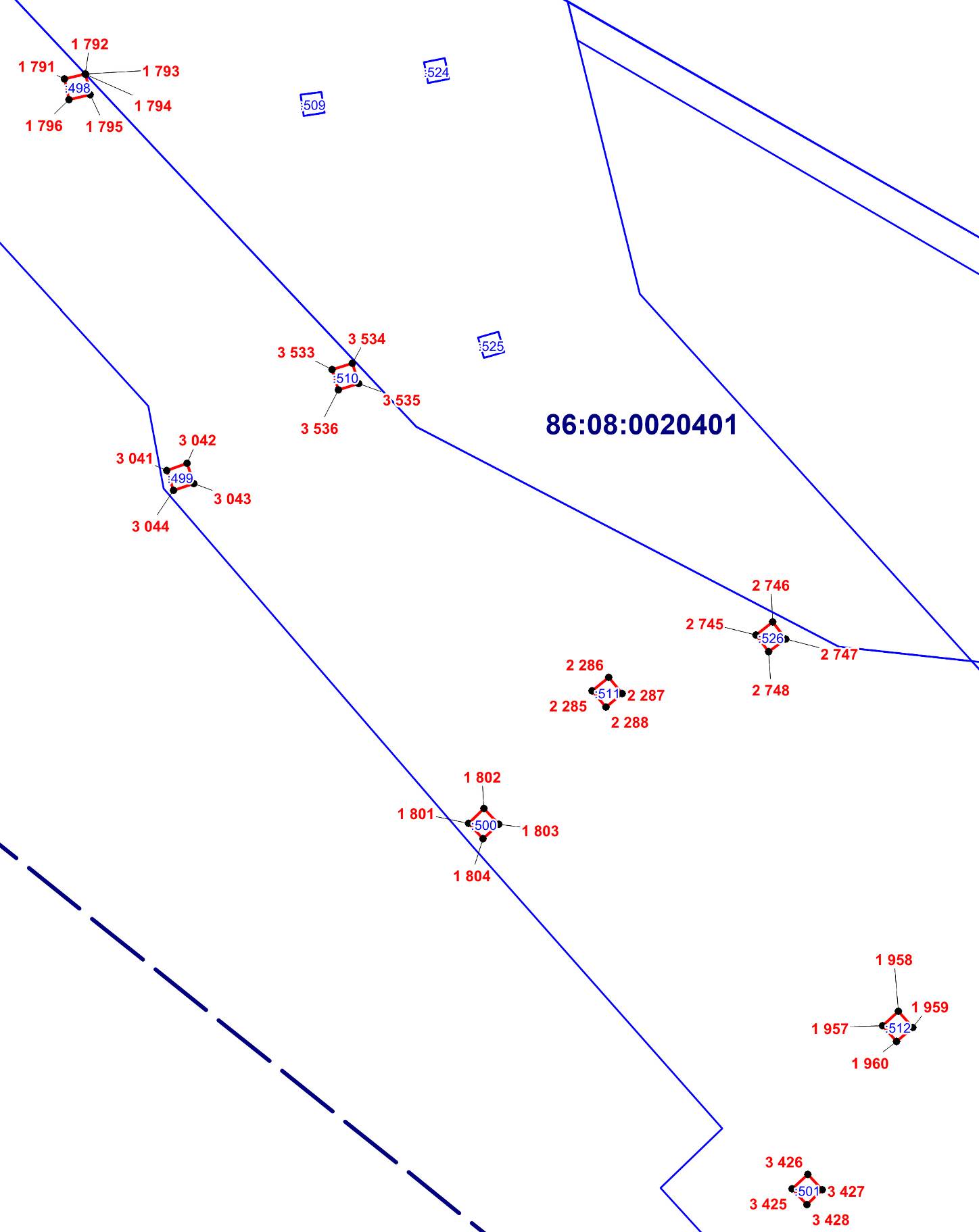 ОПИСАНИЕ МЕСТОПОЛОЖЕНИЯ ГРАНИЦЫИ. Зона инженерной инфраструктуры (вне границ населенного пункта) сельского поселения  Сентябрьский Нефтеюганского района (наименование объекта)План границ объекта (Выносной лист 162)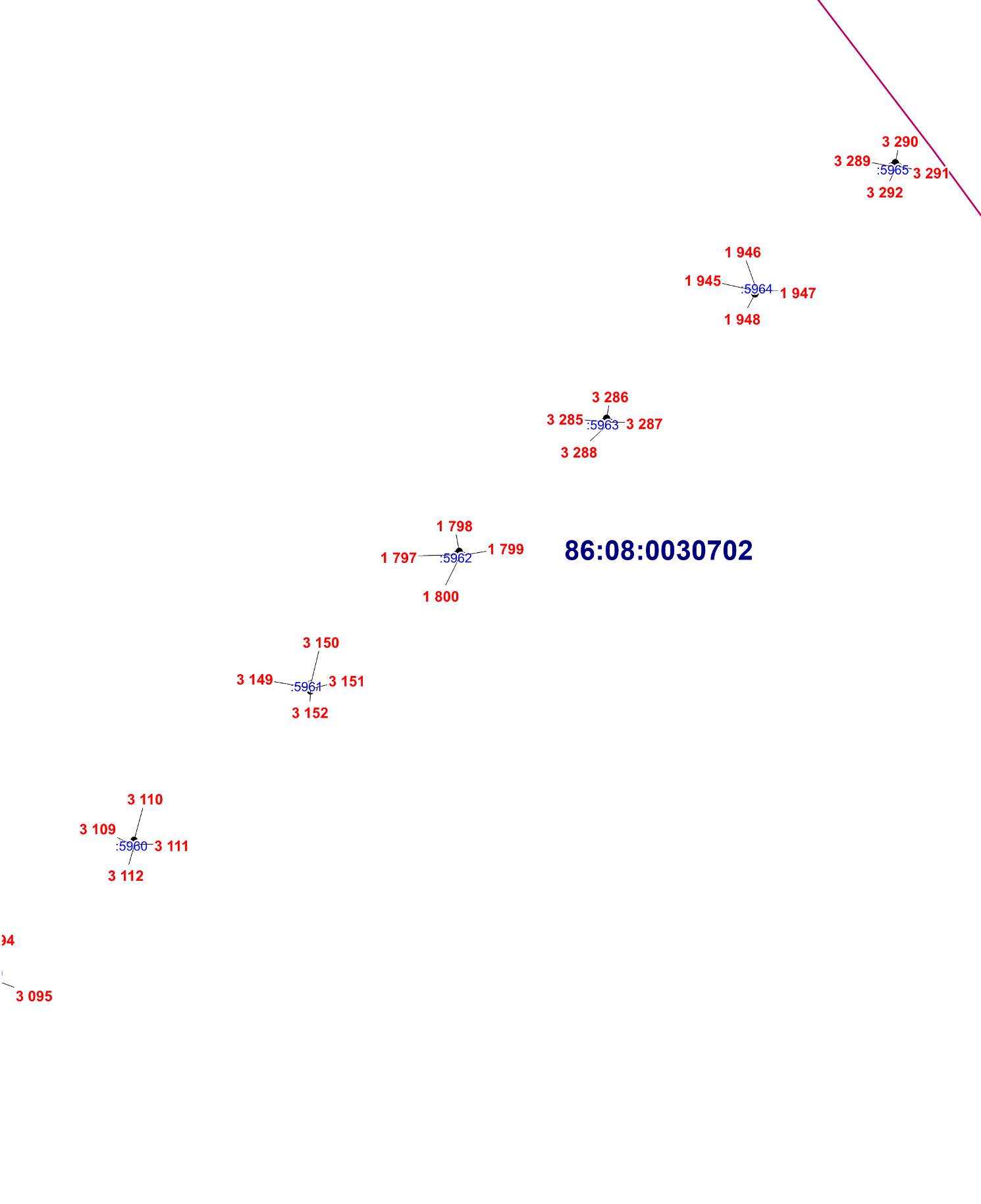 ОПИСАНИЕ МЕСТОПОЛОЖЕНИЯ ГРАНИЦЫИ. Зона инженерной инфраструктуры (вне границ населенного пункта) сельского поселения  Сентябрьский Нефтеюганского района (наименование объекта)План границ объекта (Выносной лист 163)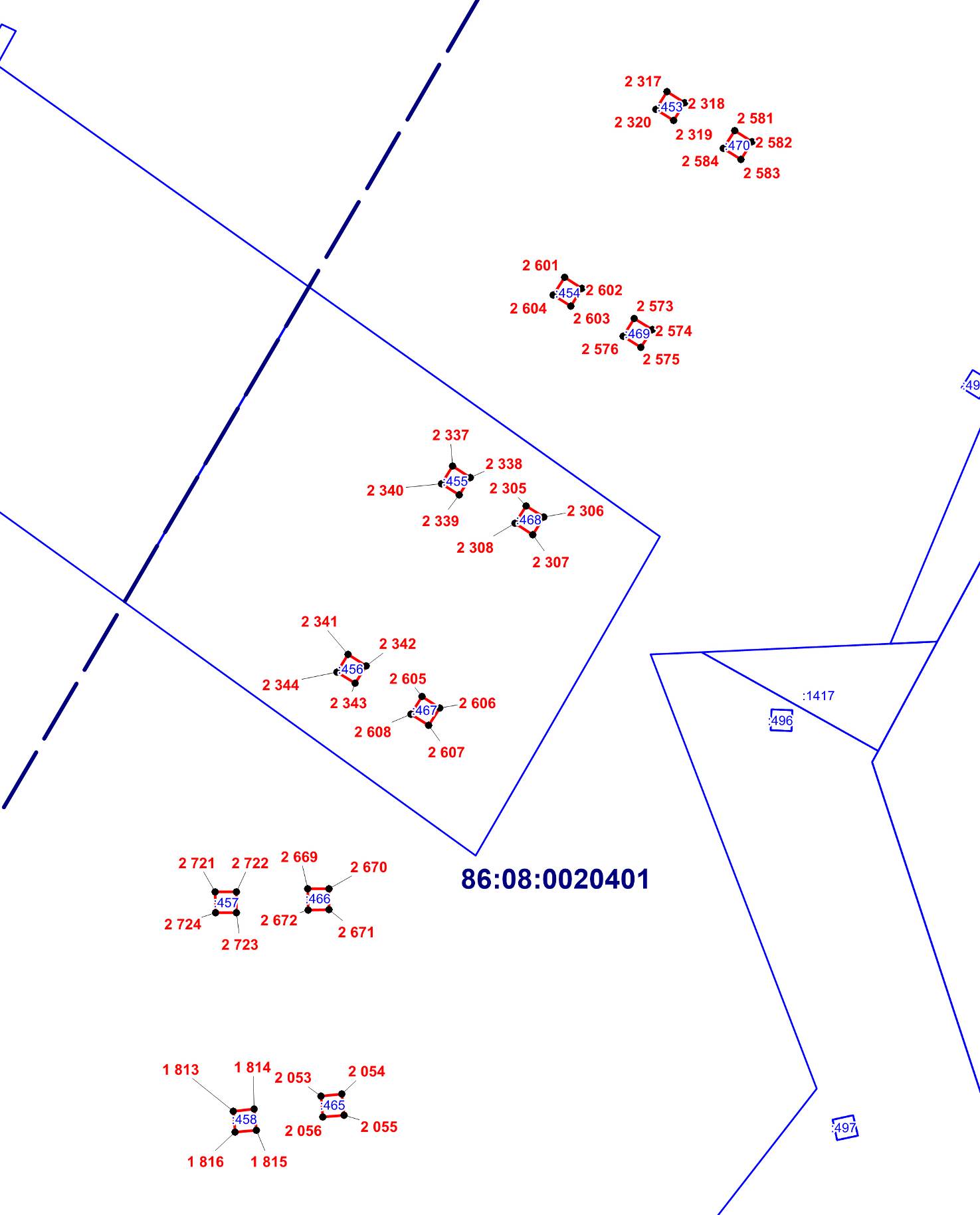 ОПИСАНИЕ МЕСТОПОЛОЖЕНИЯ ГРАНИЦЫИ. Зона инженерной инфраструктуры (вне границ населенного пункта) сельского поселения  Сентябрьский Нефтеюганского района (наименование объекта)План границ объекта (Выносной лист 164)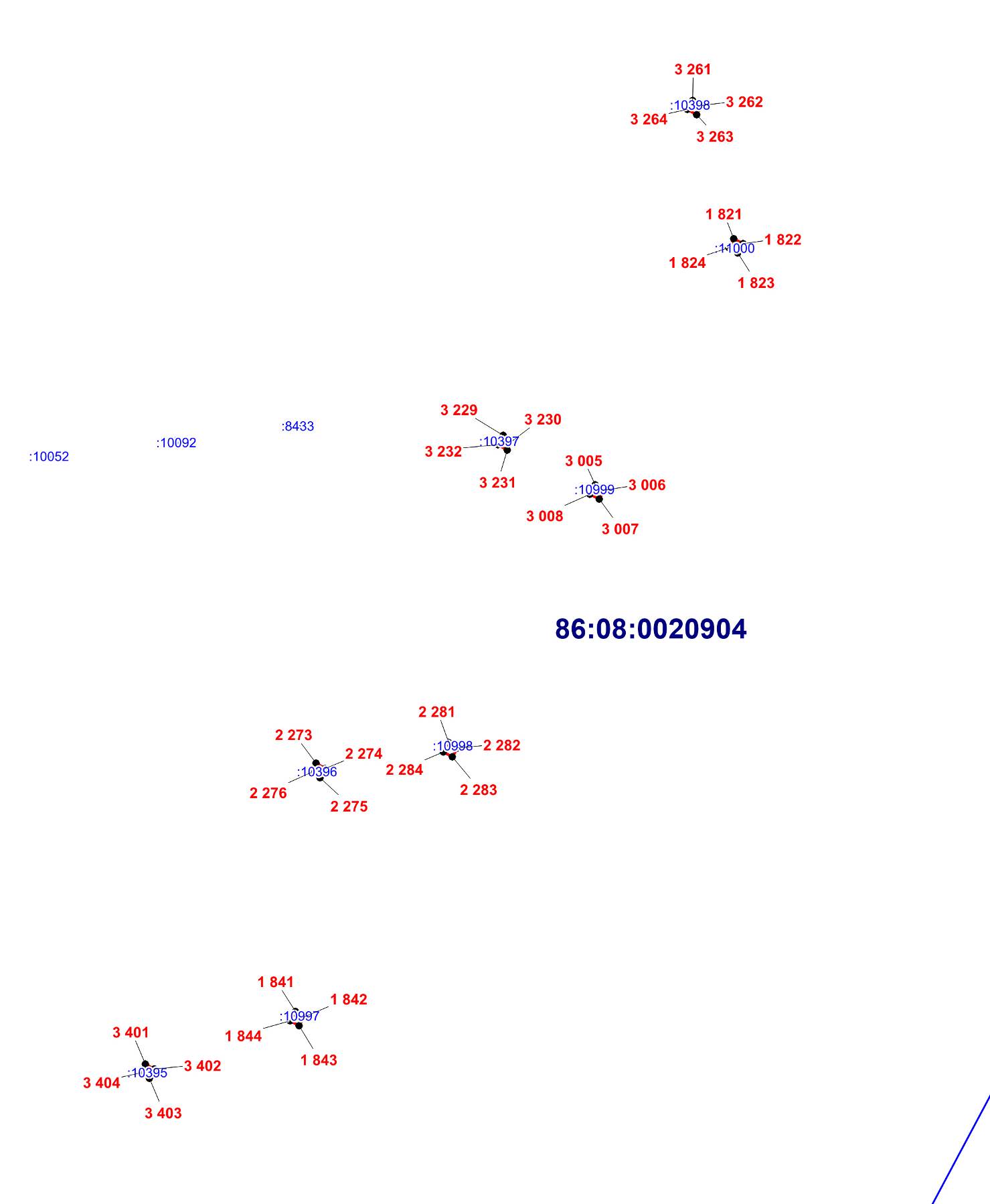 ОПИСАНИЕ МЕСТОПОЛОЖЕНИЯ ГРАНИЦЫИ. Зона инженерной инфраструктуры (вне границ населенного пункта) сельского поселения  Сентябрьский Нефтеюганского района (наименование объекта)План границ объекта (Выносной лист 165)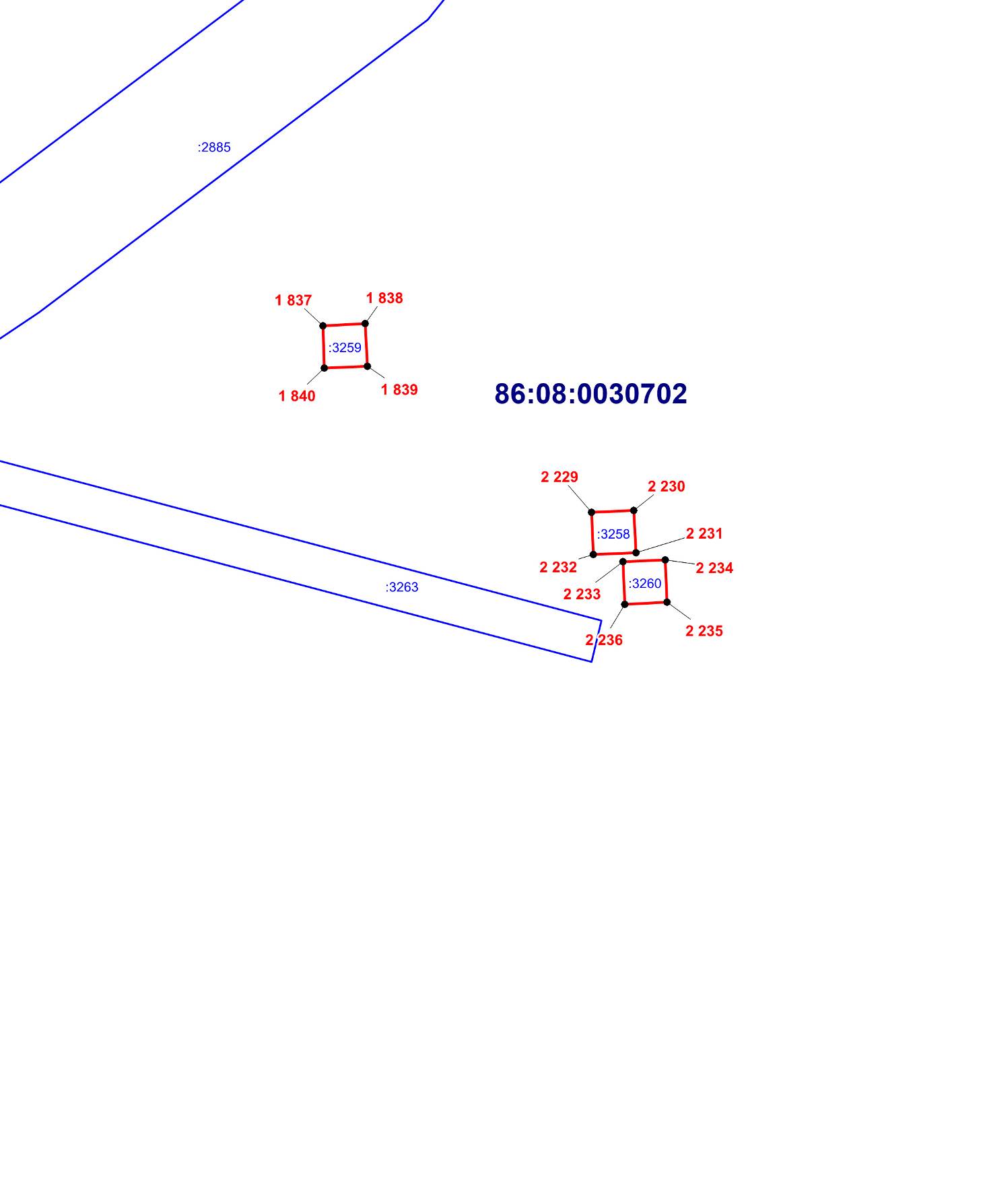 ОПИСАНИЕ МЕСТОПОЛОЖЕНИЯ ГРАНИЦЫИ. Зона инженерной инфраструктуры (вне границ населенного пункта) сельского поселения  Сентябрьский Нефтеюганского района (наименование объекта)План границ объекта (Выносной лист 166)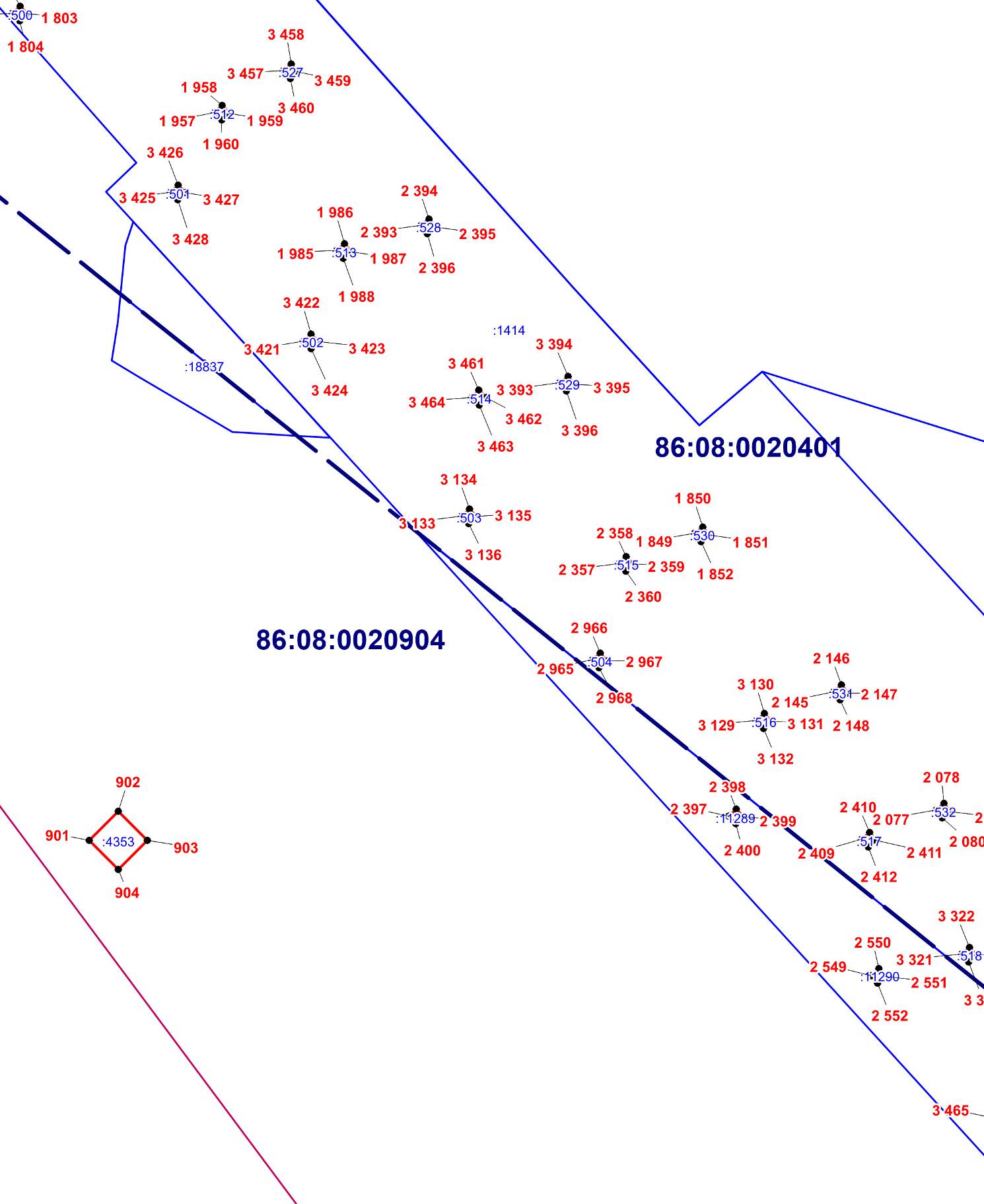 ОПИСАНИЕ МЕСТОПОЛОЖЕНИЯ ГРАНИЦЫИ. Зона инженерной инфраструктуры (вне границ населенного пункта) сельского поселения  Сентябрьский Нефтеюганского района (наименование объекта)План границ объекта (Выносной лист 167)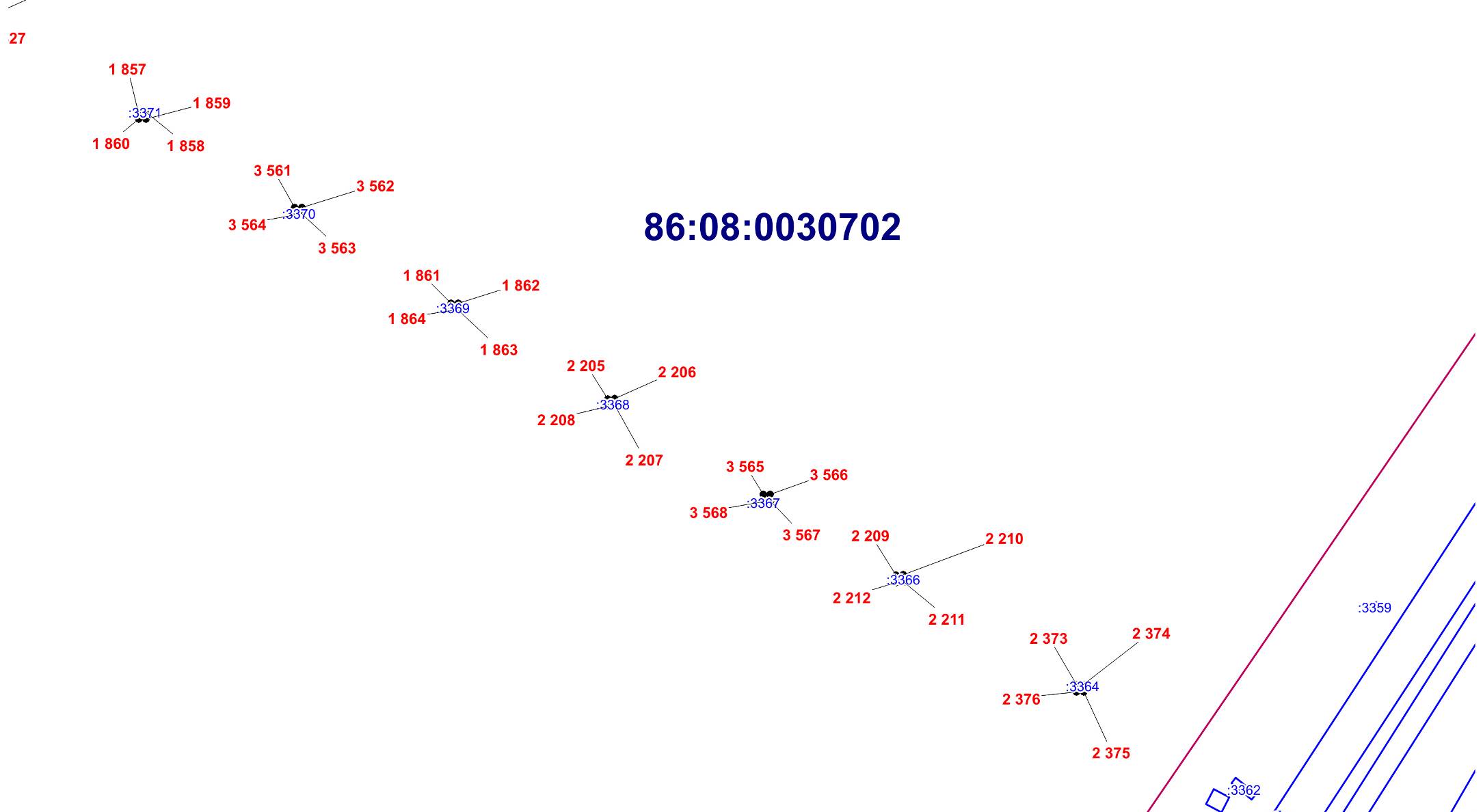 ОПИСАНИЕ МЕСТОПОЛОЖЕНИЯ ГРАНИЦЫИ. Зона инженерной инфраструктуры (вне границ населенного пункта) сельского поселения  Сентябрьский Нефтеюганского района (наименование объекта)План границ объекта (Выносной лист 168)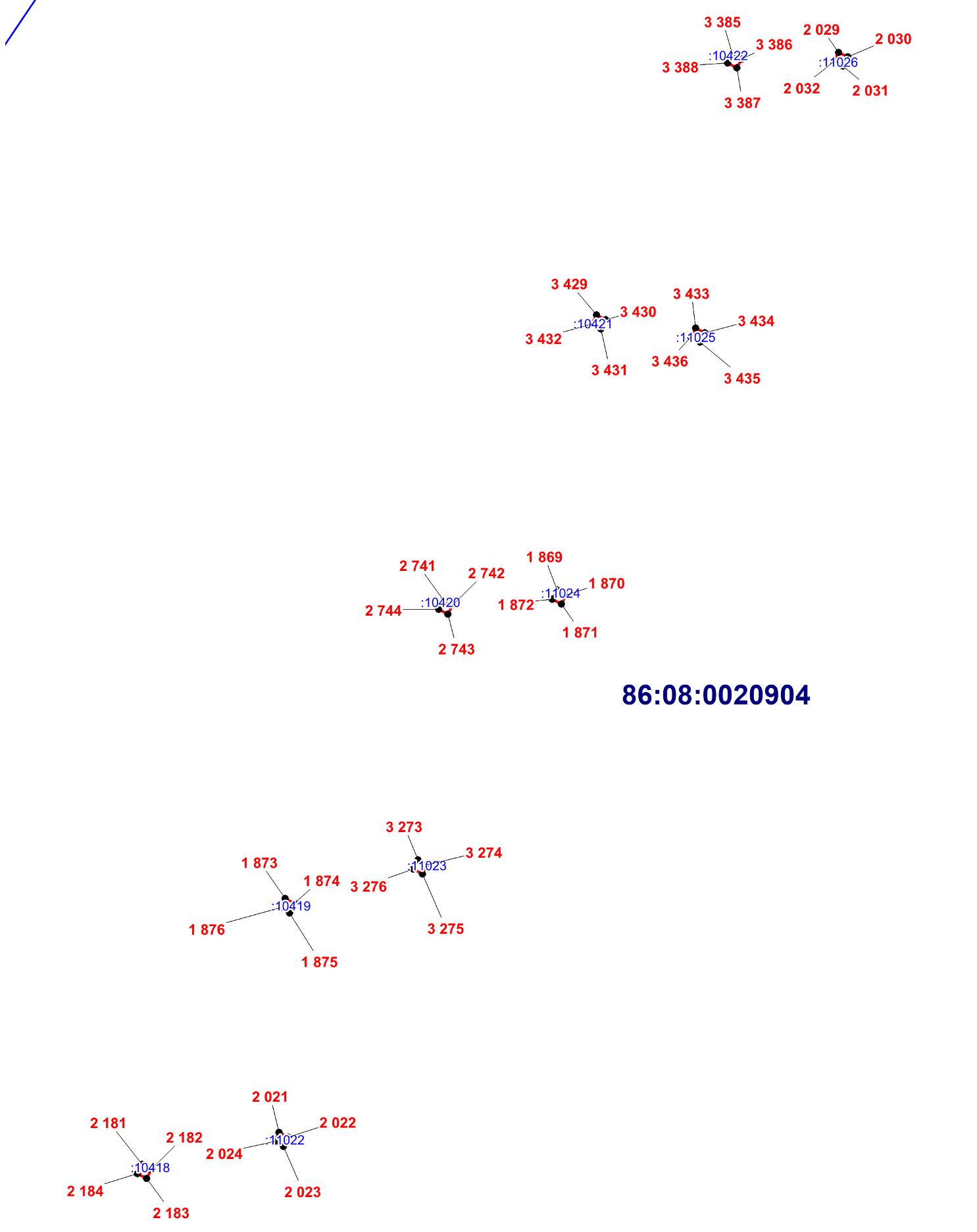 ОПИСАНИЕ МЕСТОПОЛОЖЕНИЯ ГРАНИЦЫИ. Зона инженерной инфраструктуры (вне границ населенного пункта) сельского поселения  Сентябрьский Нефтеюганского района (наименование объекта)План границ объекта (Выносной лист 169)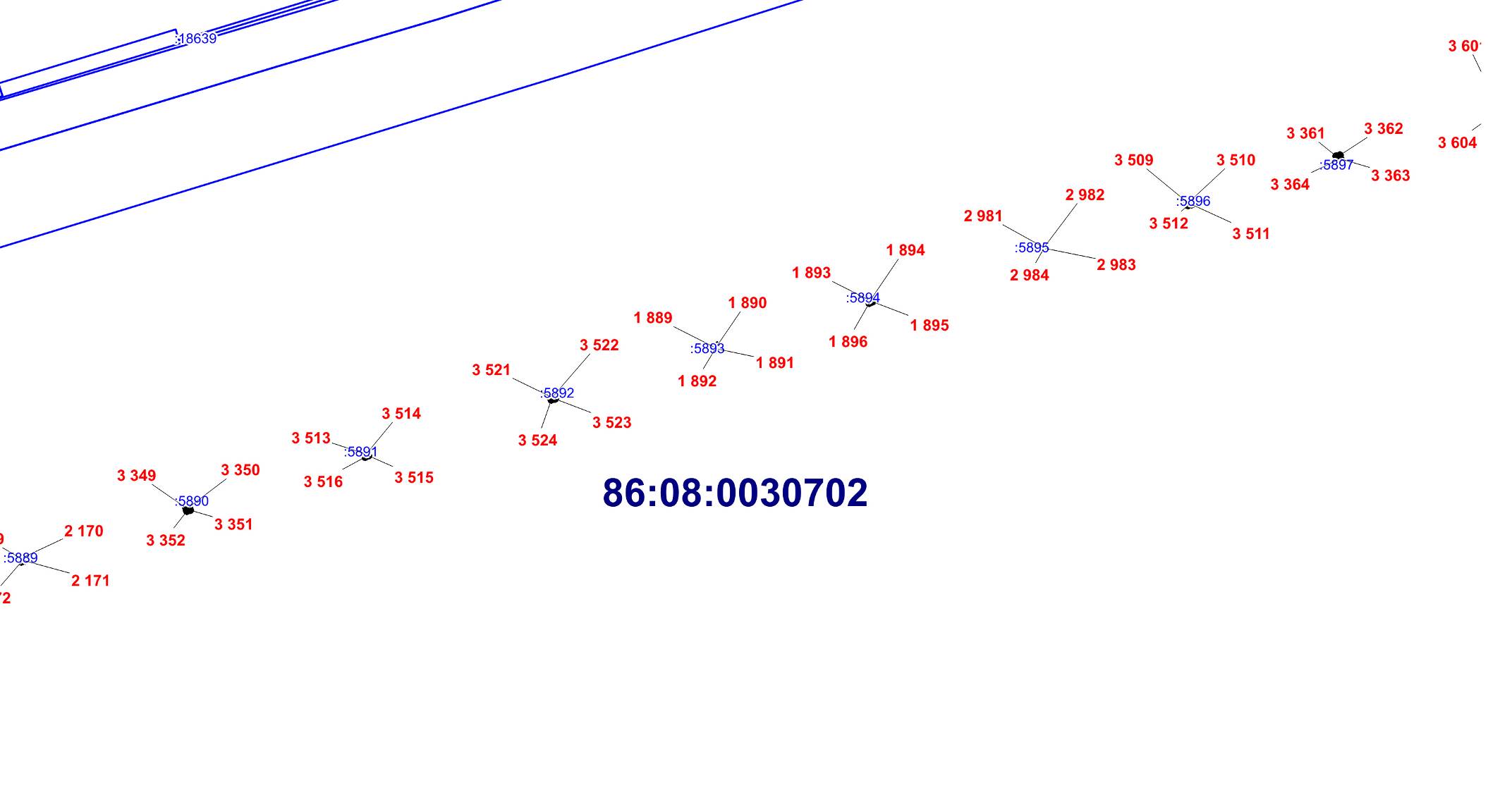 ОПИСАНИЕ МЕСТОПОЛОЖЕНИЯ ГРАНИЦЫИ. Зона инженерной инфраструктуры (вне границ населенного пункта) сельского поселения  Сентябрьский Нефтеюганского района (наименование объекта)План границ объекта (Выносной лист 170)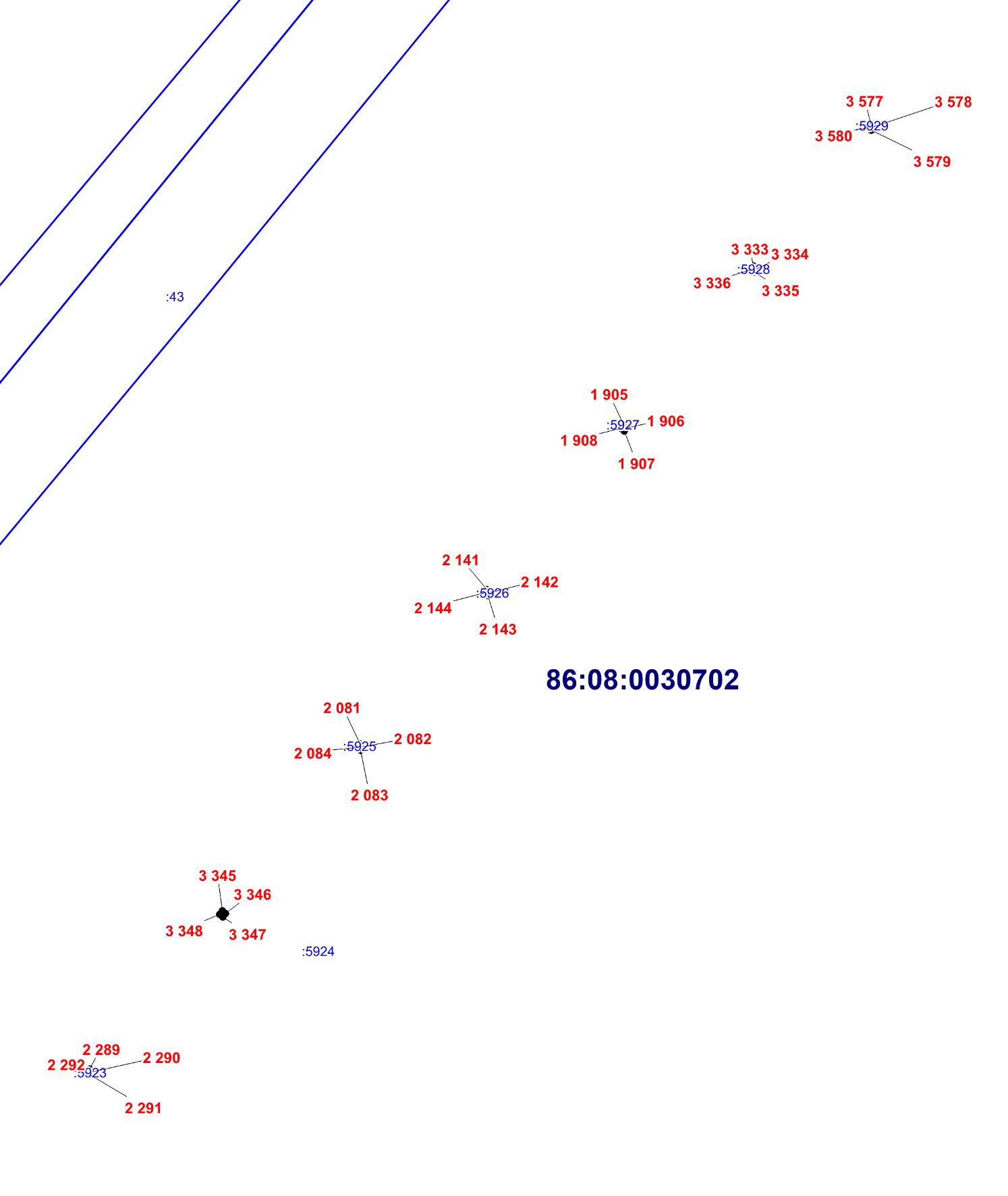 ОПИСАНИЕ МЕСТОПОЛОЖЕНИЯ ГРАНИЦЫИ. Зона инженерной инфраструктуры (вне границ населенного пункта) сельского поселения  Сентябрьский Нефтеюганского района (наименование объекта)План границ объекта (Выносной лист 171)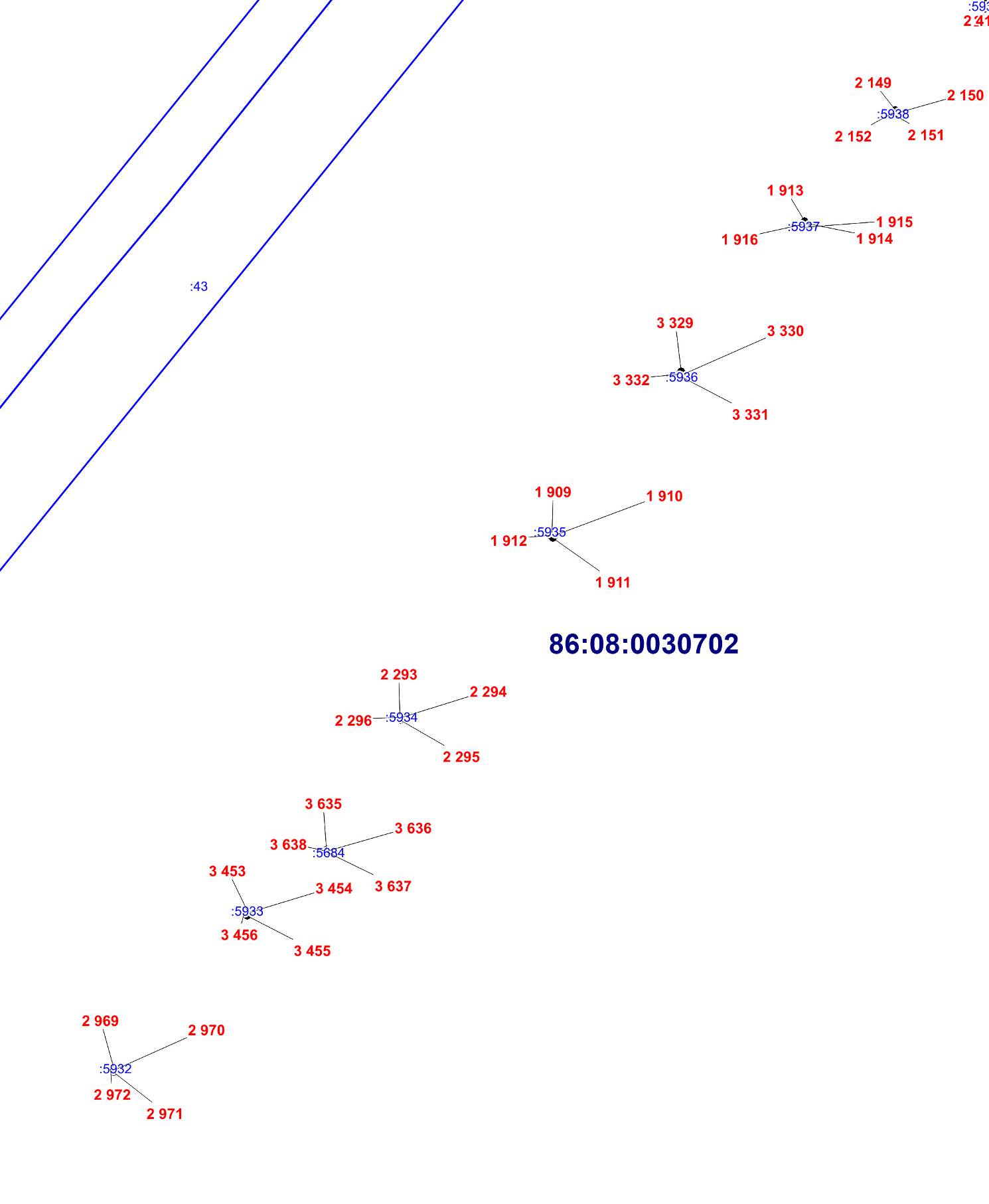 ОПИСАНИЕ МЕСТОПОЛОЖЕНИЯ ГРАНИЦЫИ. Зона инженерной инфраструктуры (вне границ населенного пункта) сельского поселения  Сентябрьский Нефтеюганского района (наименование объекта)План границ объекта (Выносной лист 172)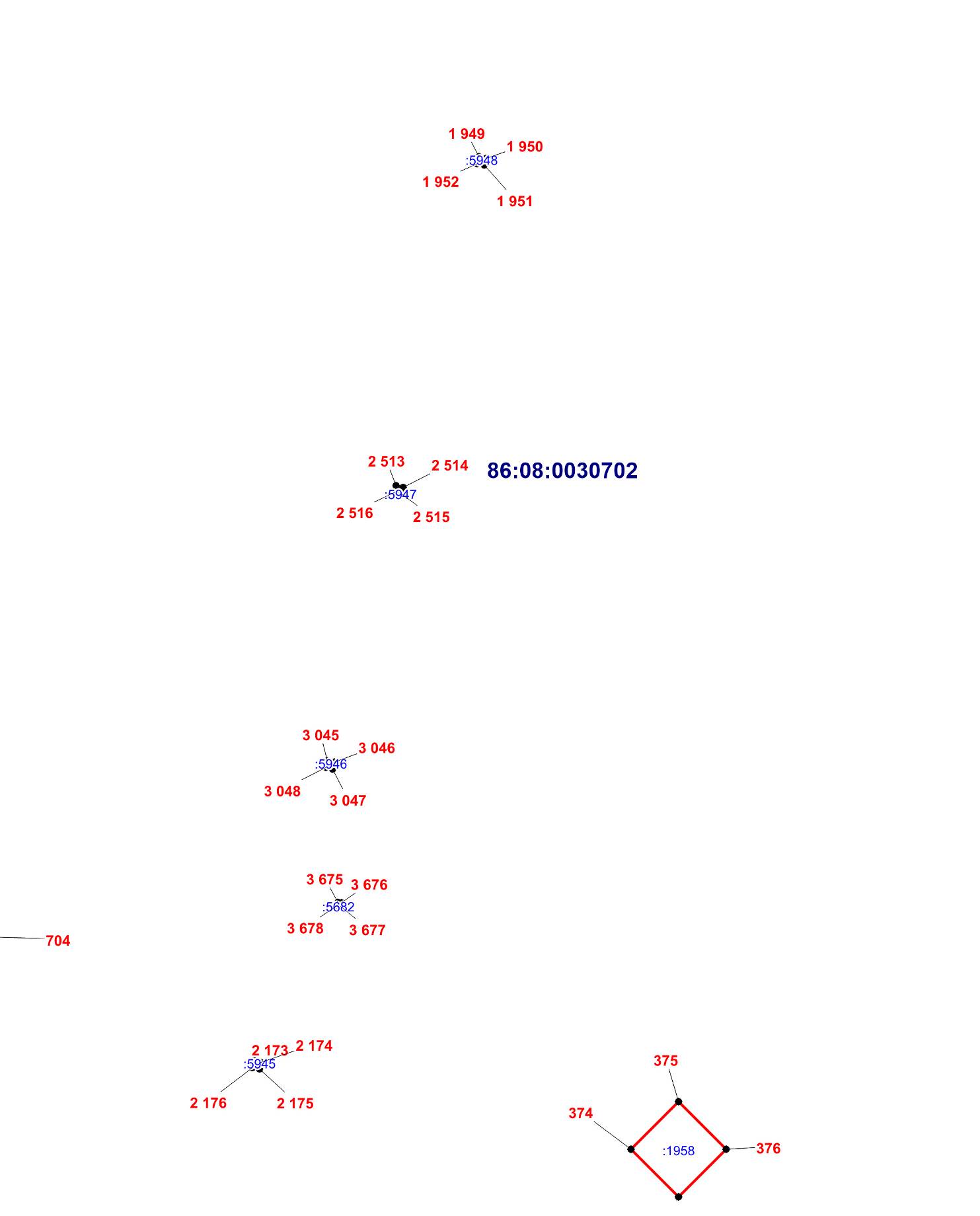 ОПИСАНИЕ МЕСТОПОЛОЖЕНИЯ ГРАНИЦЫИ. Зона инженерной инфраструктуры (вне границ населенного пункта) сельского поселения  Сентябрьский Нефтеюганского района (наименование объекта)План границ объекта (Выносной лист 173)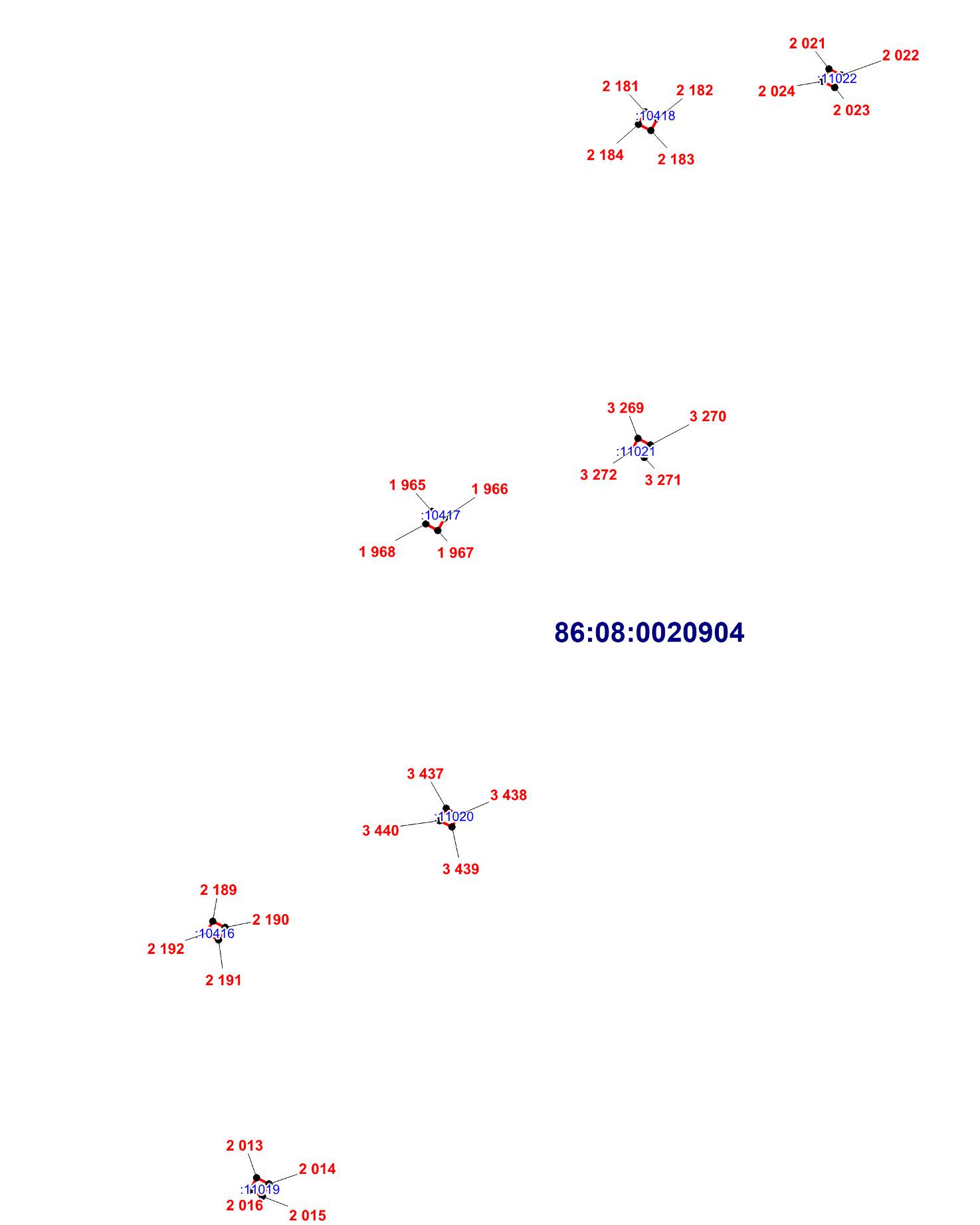 ОПИСАНИЕ МЕСТОПОЛОЖЕНИЯ ГРАНИЦЫИ. Зона инженерной инфраструктуры (вне границ населенного пункта) сельского поселения  Сентябрьский Нефтеюганского района (наименование объекта)План границ объекта (Выносной лист 174)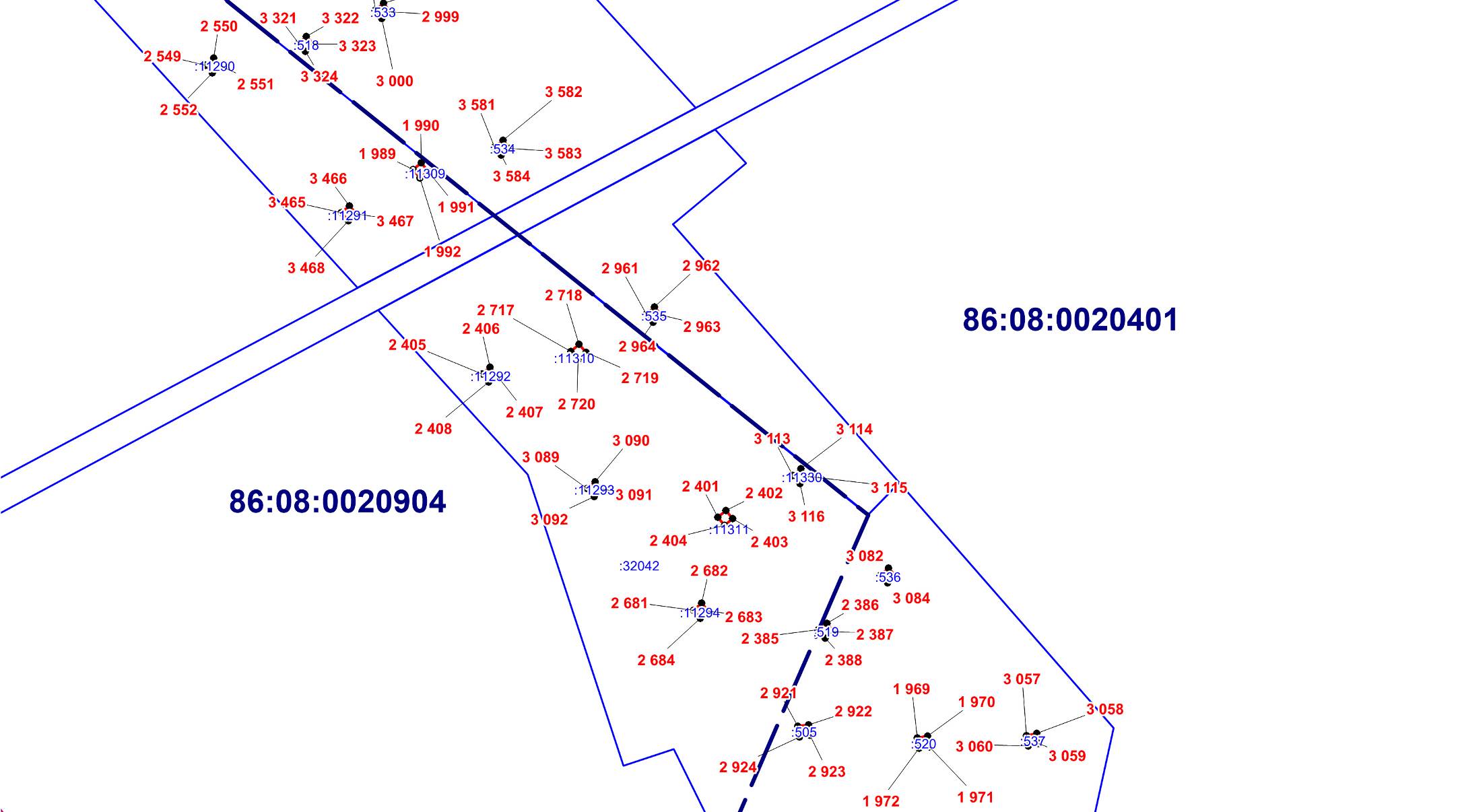 ОПИСАНИЕ МЕСТОПОЛОЖЕНИЯ ГРАНИЦЫИ. Зона инженерной инфраструктуры (вне границ населенного пункта) сельского поселения  Сентябрьский Нефтеюганского района (наименование объекта)План границ объекта (Выносной лист 175)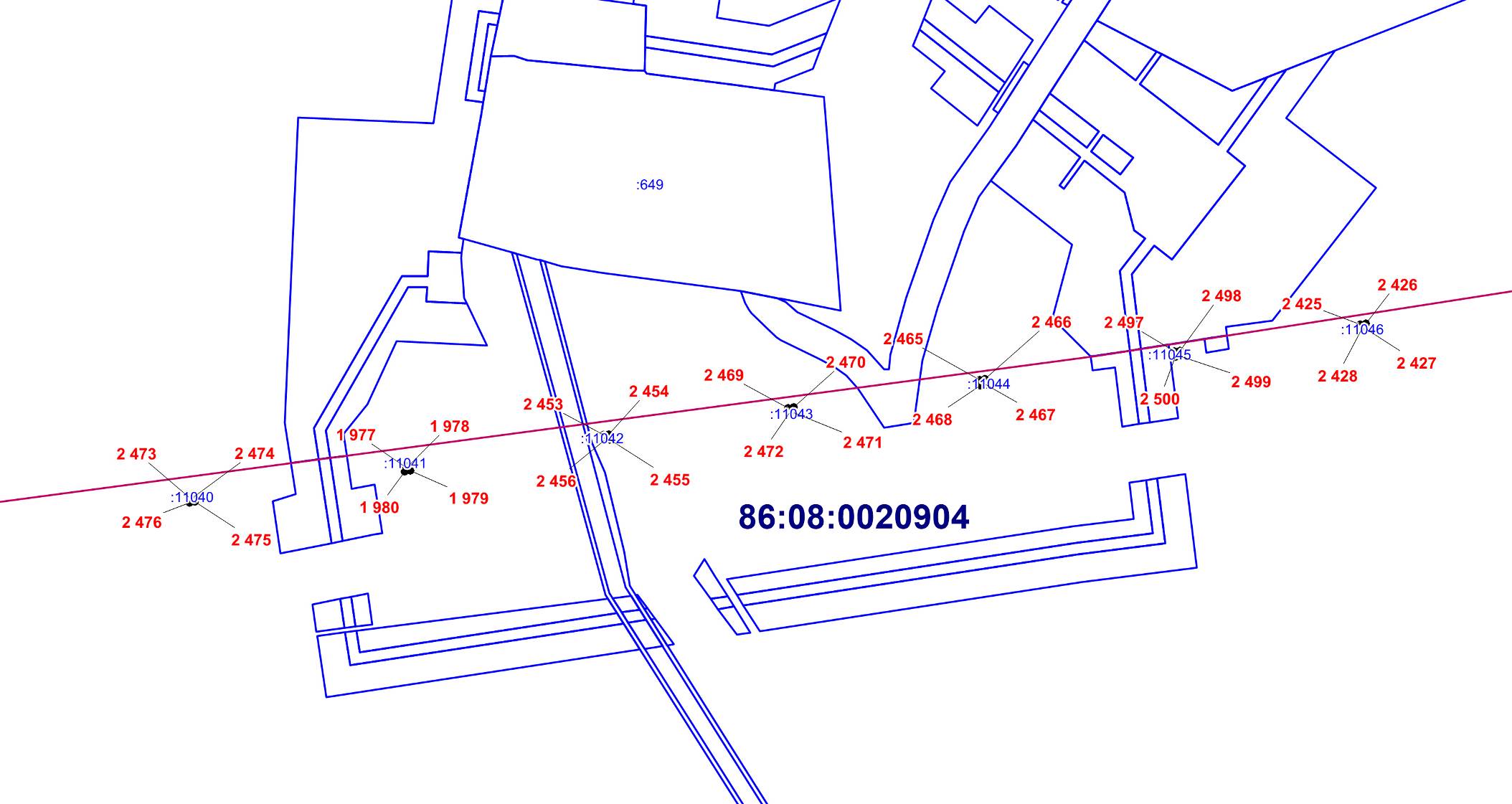 ОПИСАНИЕ МЕСТОПОЛОЖЕНИЯ ГРАНИЦЫИ. Зона инженерной инфраструктуры (вне границ населенного пункта) сельского поселения  Сентябрьский Нефтеюганского района (наименование объекта)План границ объекта (Выносной лист 176)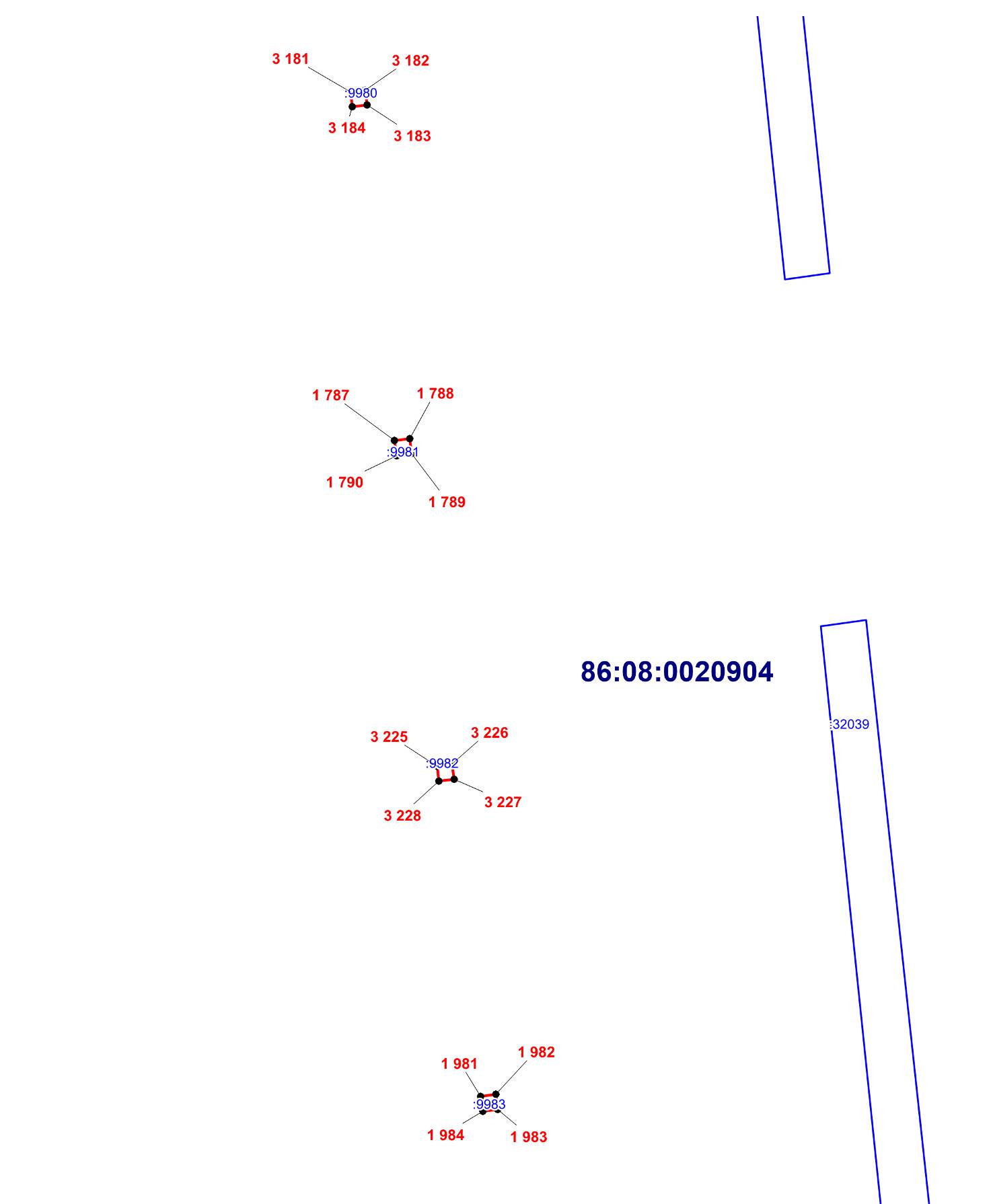 ОПИСАНИЕ МЕСТОПОЛОЖЕНИЯ ГРАНИЦЫИ. Зона инженерной инфраструктуры (вне границ населенного пункта) сельского поселения  Сентябрьский Нефтеюганского района (наименование объекта)План границ объекта (Выносной лист 177)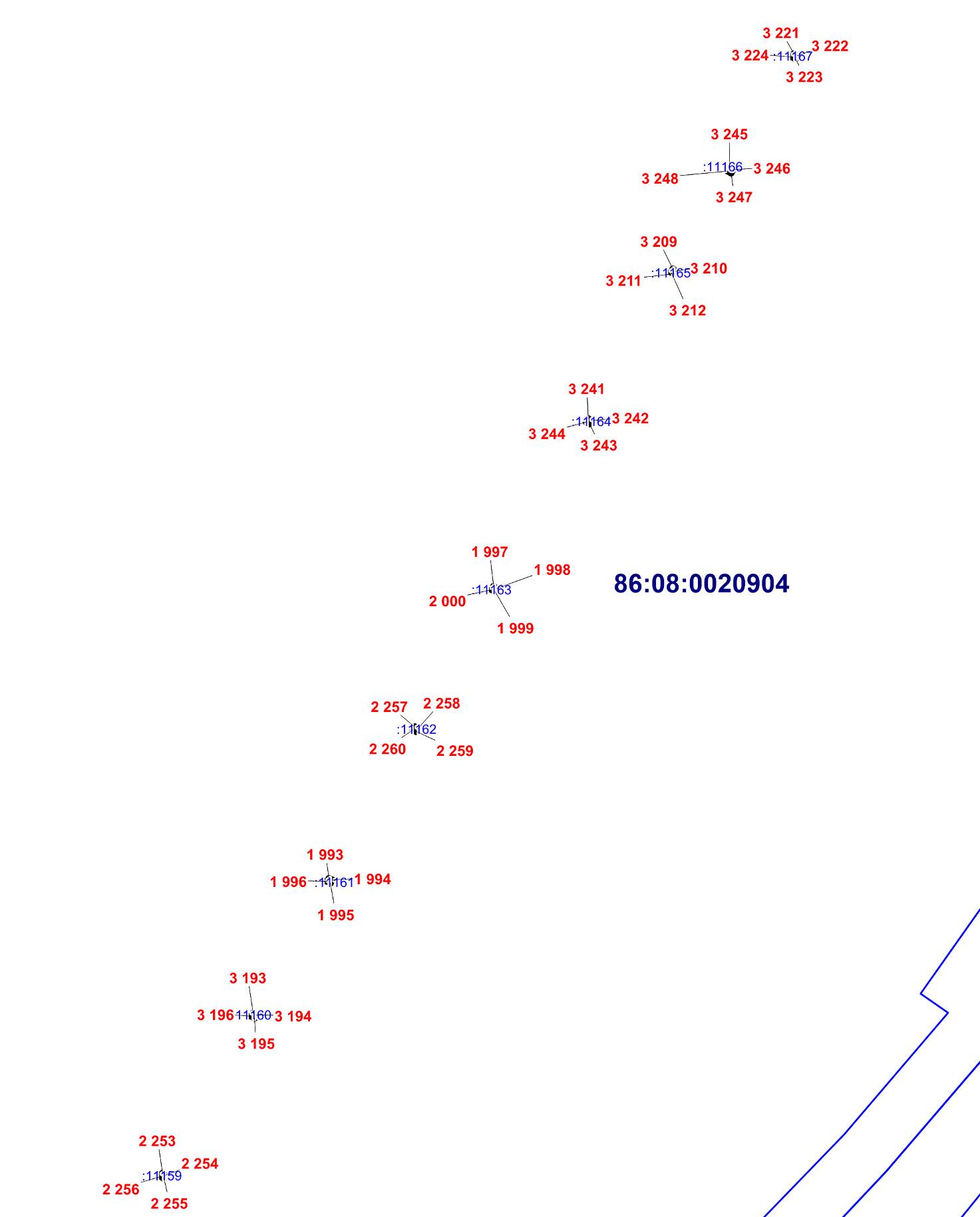 ОПИСАНИЕ МЕСТОПОЛОЖЕНИЯ ГРАНИЦЫИ. Зона инженерной инфраструктуры (вне границ населенного пункта) сельского поселения  Сентябрьский Нефтеюганского района (наименование объекта)План границ объекта (Выносной лист 178)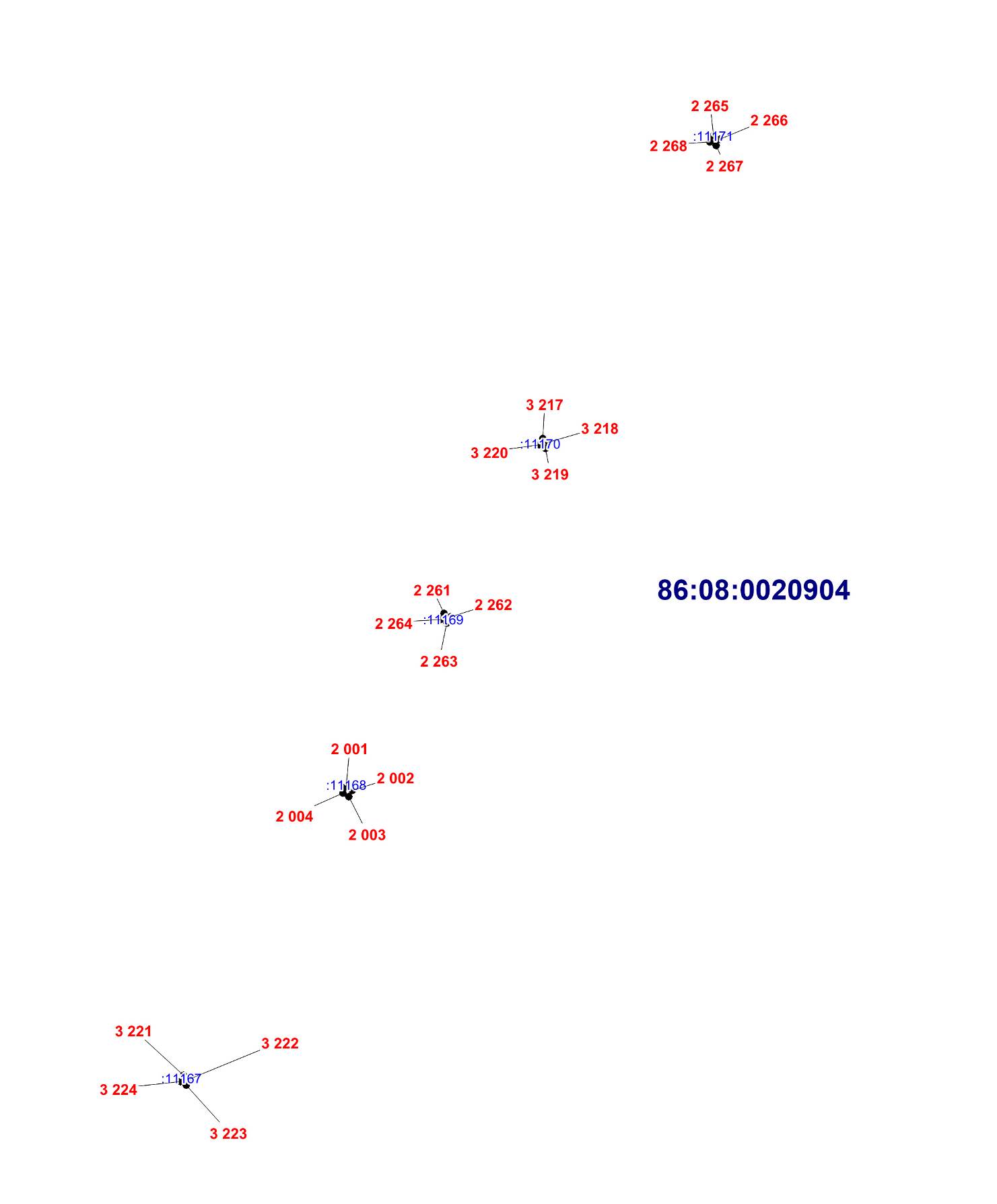 ОПИСАНИЕ МЕСТОПОЛОЖЕНИЯ ГРАНИЦЫИ. Зона инженерной инфраструктуры (вне границ населенного пункта) сельского поселения  Сентябрьский Нефтеюганского района (наименование объекта)План границ объекта (Выносной лист 179)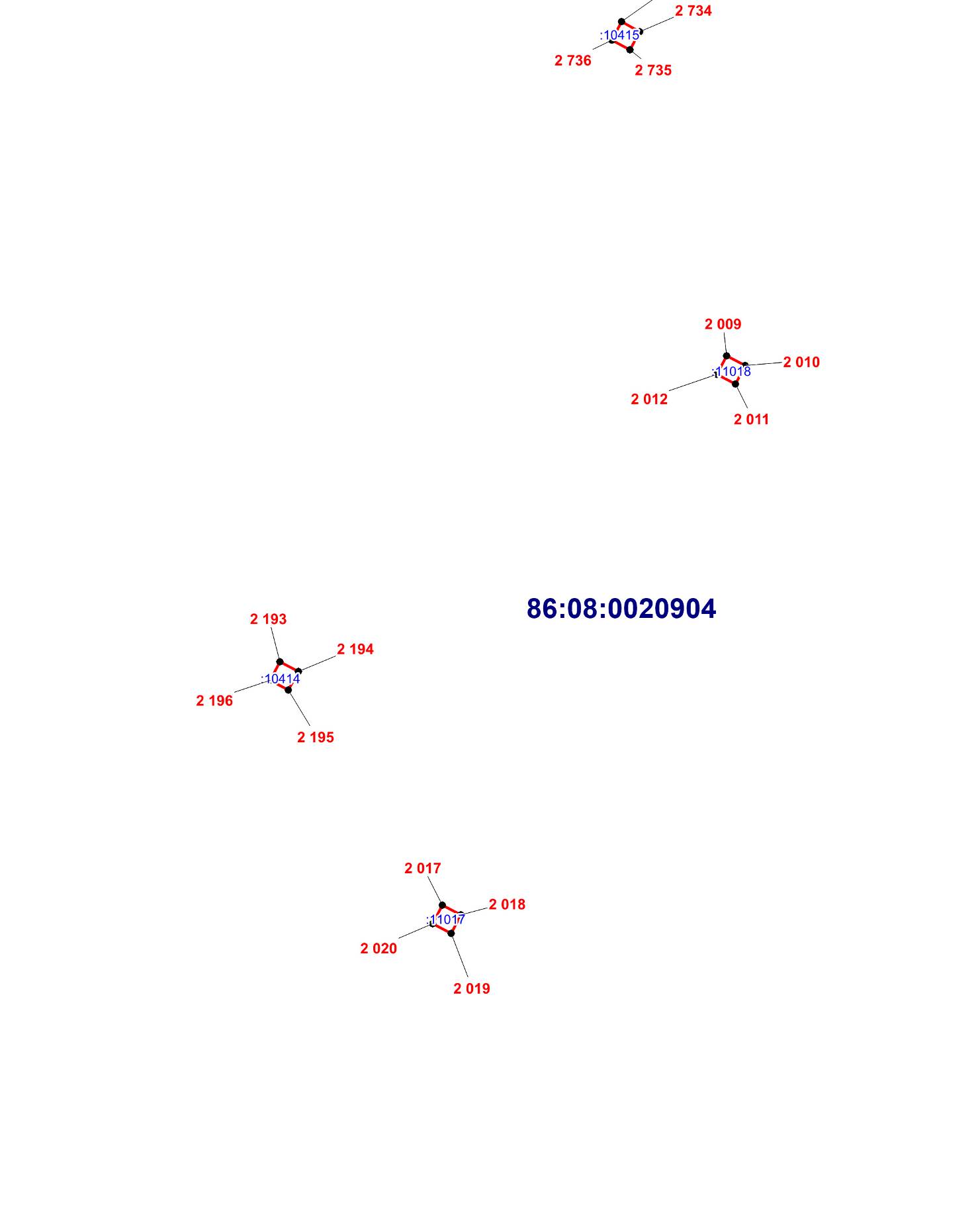 ОПИСАНИЕ МЕСТОПОЛОЖЕНИЯ ГРАНИЦЫИ. Зона инженерной инфраструктуры (вне границ населенного пункта) сельского поселения  Сентябрьский Нефтеюганского района (наименование объекта)План границ объекта (Выносной лист 180)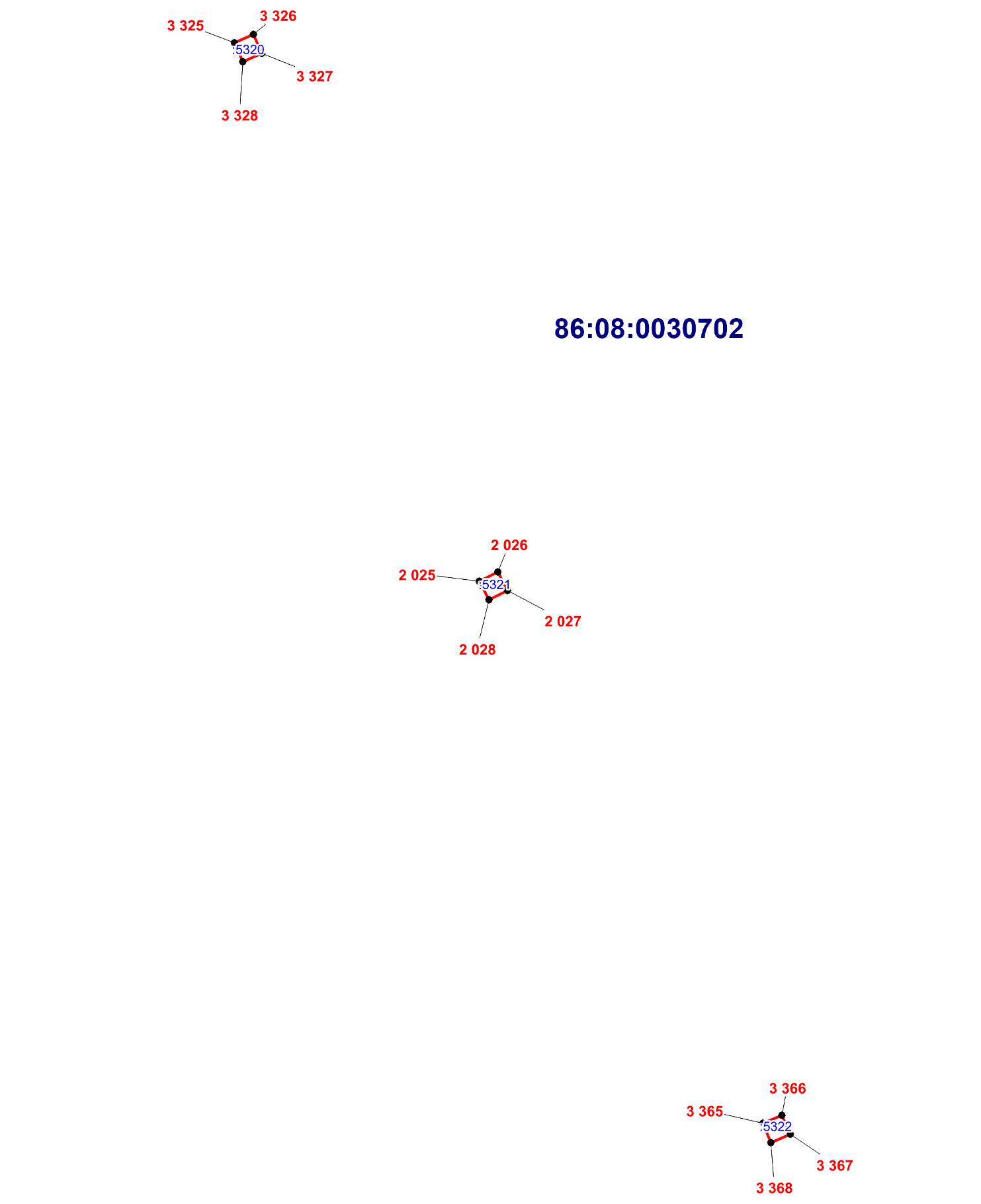 ОПИСАНИЕ МЕСТОПОЛОЖЕНИЯ ГРАНИЦЫИ. Зона инженерной инфраструктуры (вне границ населенного пункта) сельского поселения  Сентябрьский Нефтеюганского района (наименование объекта)План границ объекта (Выносной лист 181)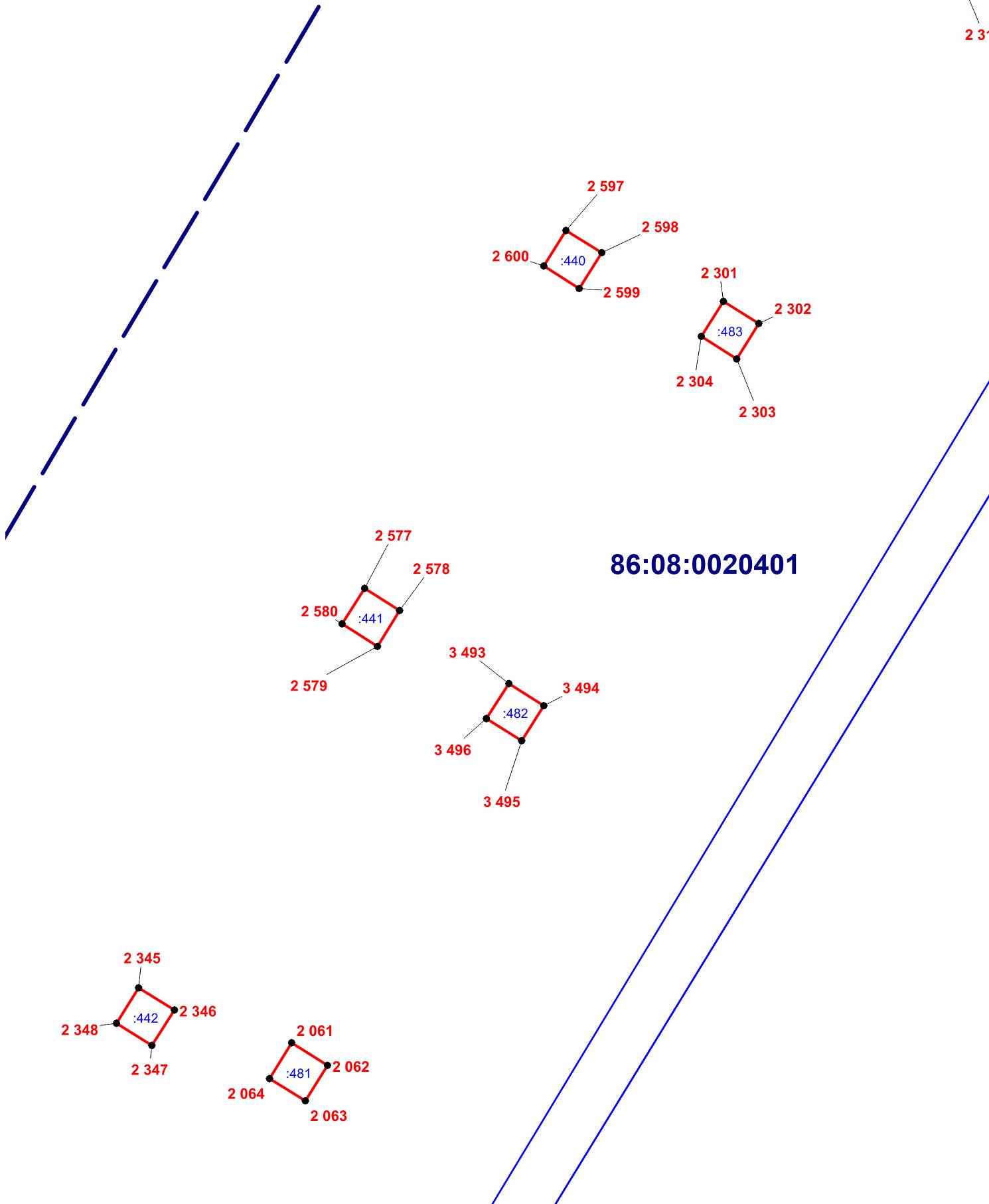 ОПИСАНИЕ МЕСТОПОЛОЖЕНИЯ ГРАНИЦЫИ. Зона инженерной инфраструктуры (вне границ населенного пункта) сельского поселения  Сентябрьский Нефтеюганского района (наименование объекта)План границ объекта (Выносной лист 182)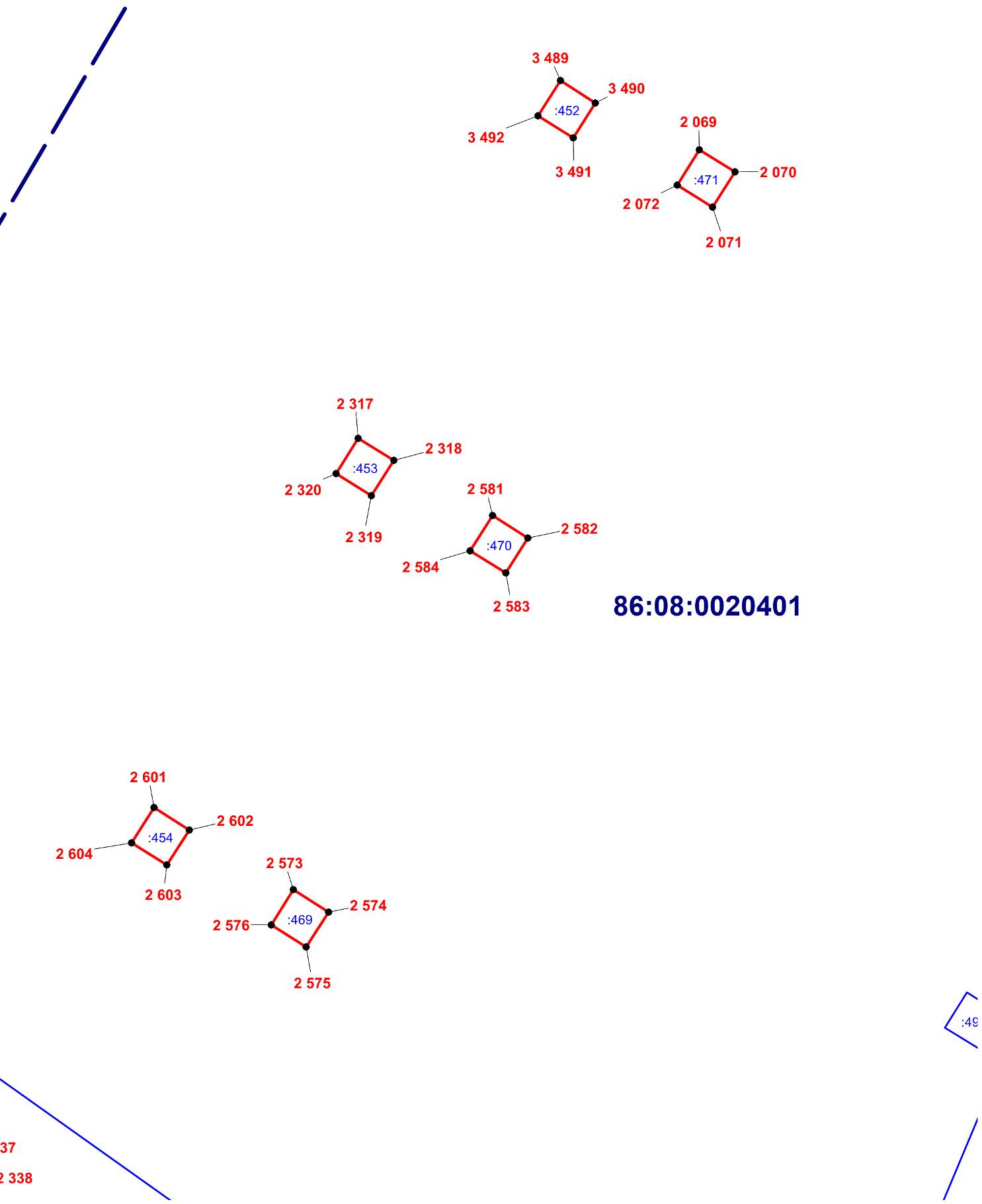 ОПИСАНИЕ МЕСТОПОЛОЖЕНИЯ ГРАНИЦЫИ. Зона инженерной инфраструктуры (вне границ населенного пункта) сельского поселения  Сентябрьский Нефтеюганского района (наименование объекта)План границ объекта (Выносной лист 183)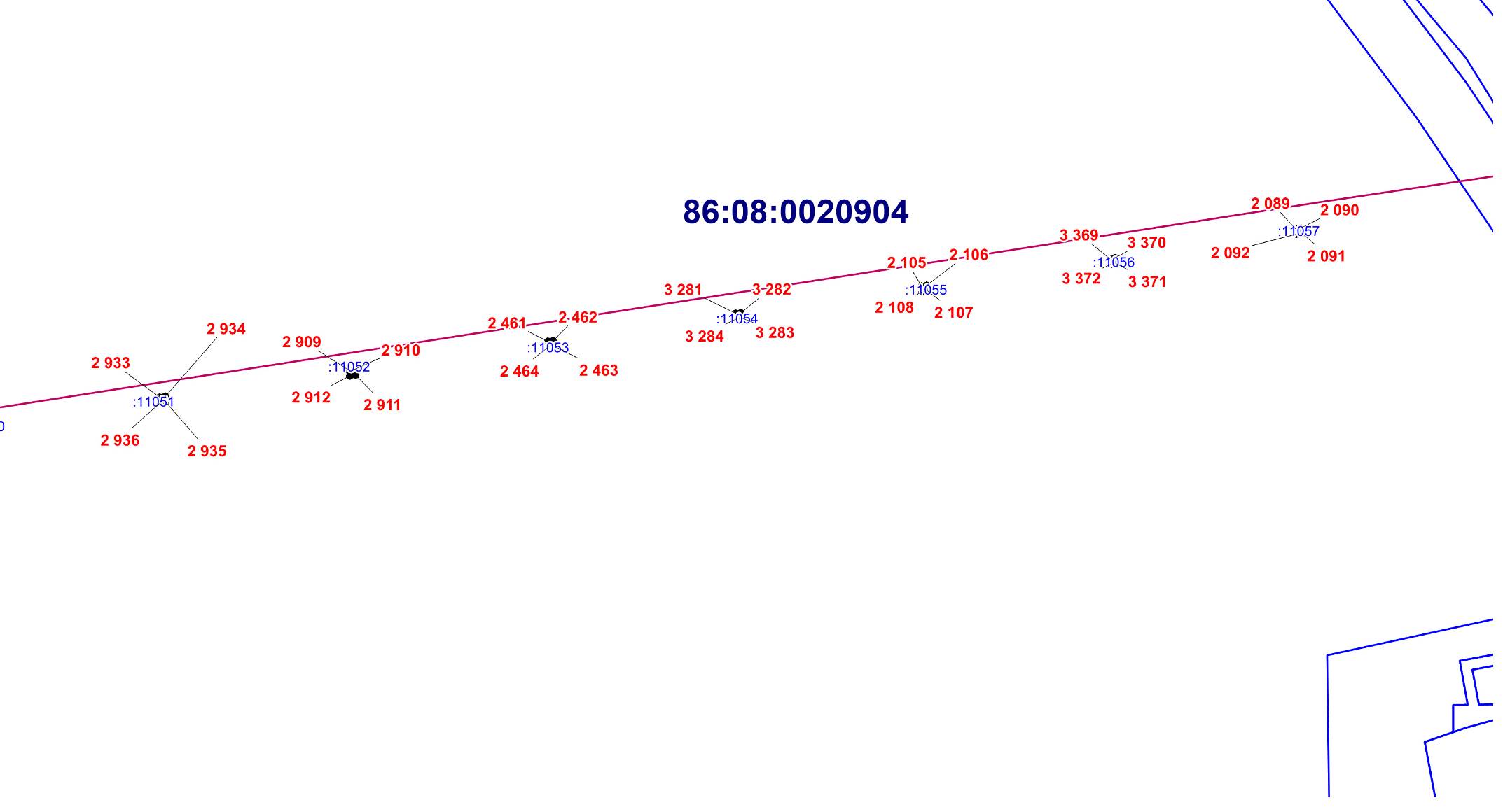 ОПИСАНИЕ МЕСТОПОЛОЖЕНИЯ ГРАНИЦЫИ. Зона инженерной инфраструктуры (вне границ населенного пункта) сельского поселения  Сентябрьский Нефтеюганского района (наименование объекта)План границ объекта (Выносной лист 184)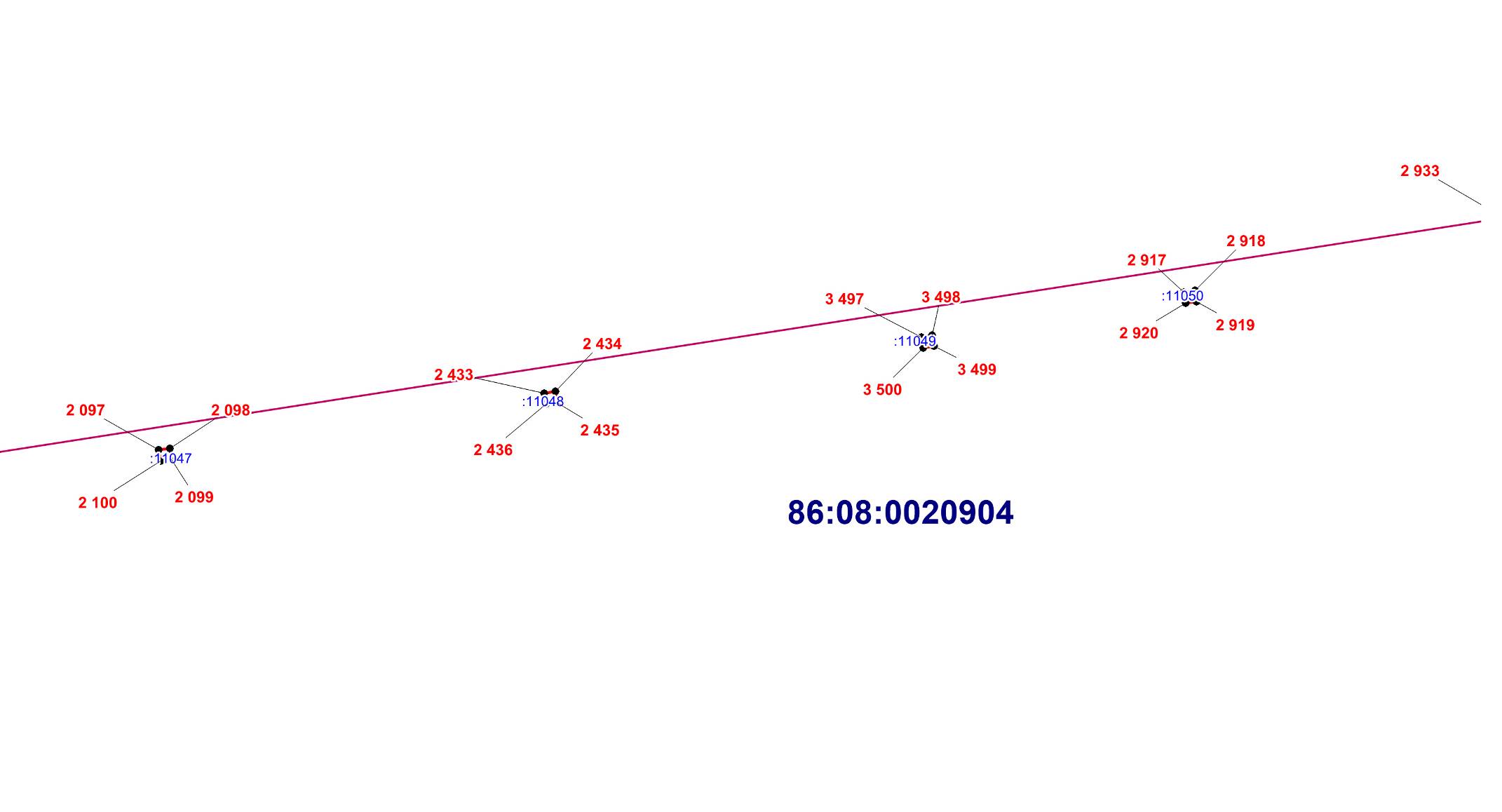 ОПИСАНИЕ МЕСТОПОЛОЖЕНИЯ ГРАНИЦЫИ. Зона инженерной инфраструктуры (вне границ населенного пункта) сельского поселения  Сентябрьский Нефтеюганского района (наименование объекта)План границ объекта (Выносной лист 185)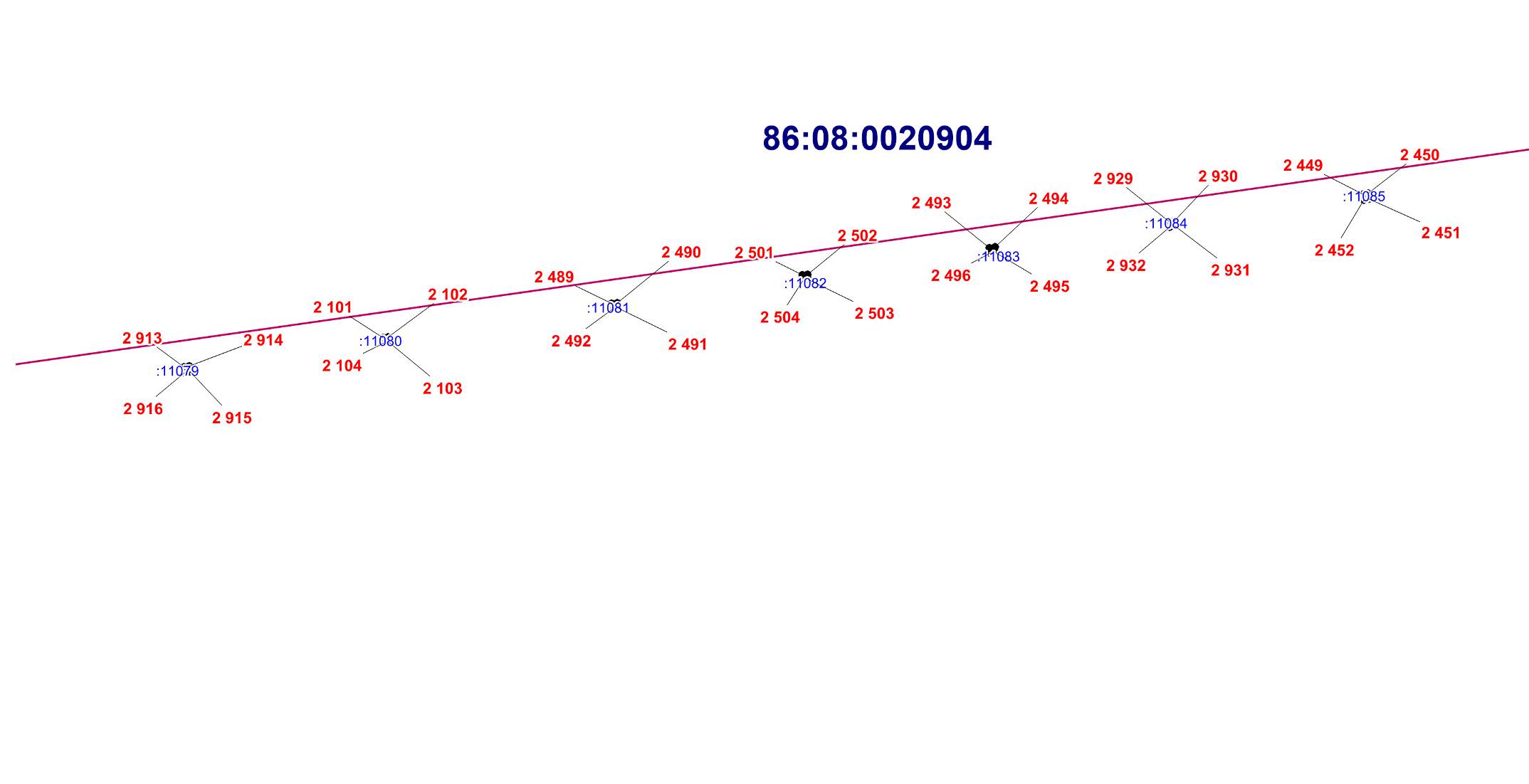 ОПИСАНИЕ МЕСТОПОЛОЖЕНИЯ ГРАНИЦЫИ. Зона инженерной инфраструктуры (вне границ населенного пункта) сельского поселения  Сентябрьский Нефтеюганского района (наименование объекта)План границ объекта (Выносной лист 186)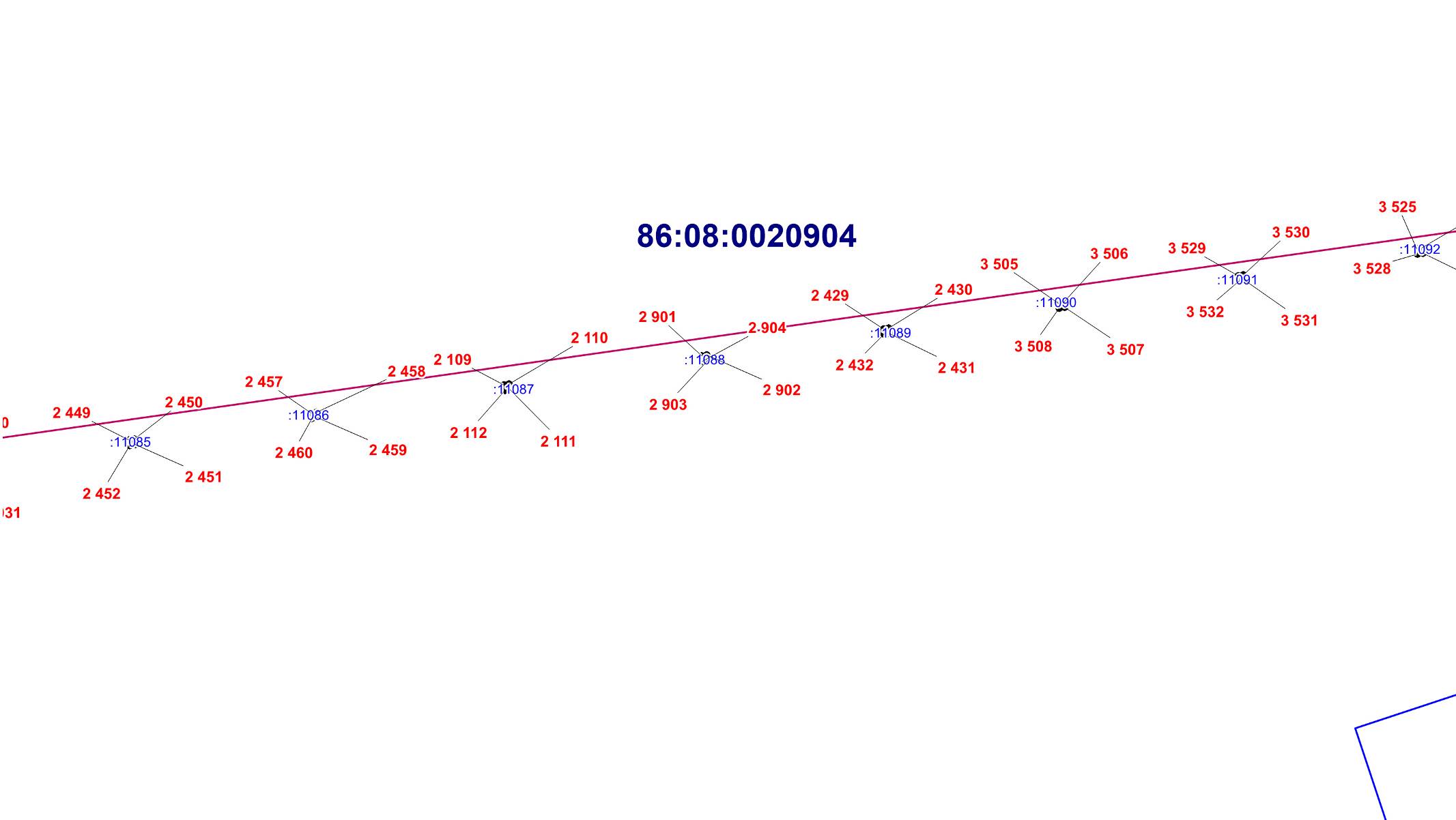 ОПИСАНИЕ МЕСТОПОЛОЖЕНИЯ ГРАНИЦЫИ. Зона инженерной инфраструктуры (вне границ населенного пункта) сельского поселения  Сентябрьский Нефтеюганского района (наименование объекта)План границ объекта (Выносной лист 187)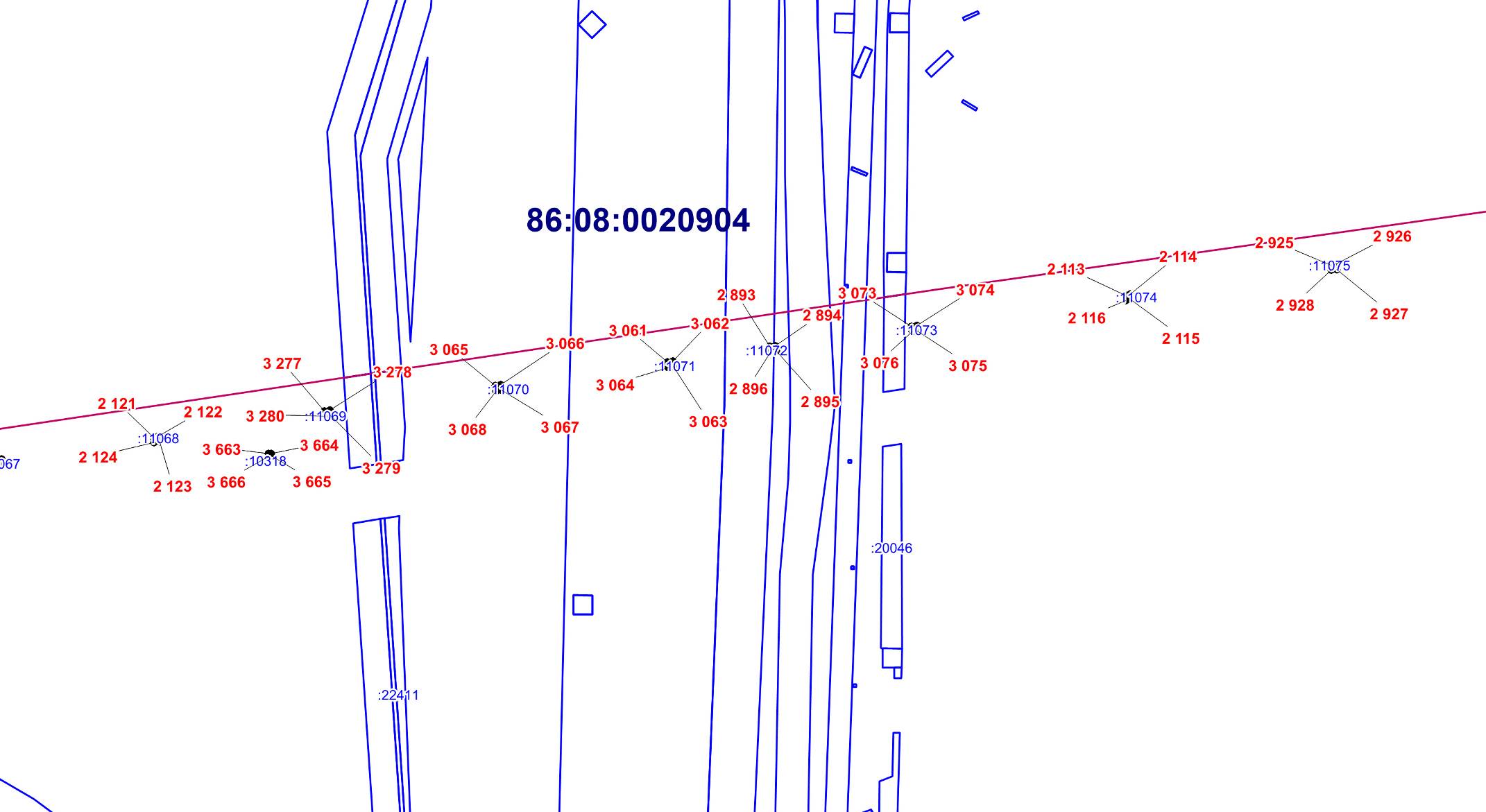 ОПИСАНИЕ МЕСТОПОЛОЖЕНИЯ ГРАНИЦЫИ. Зона инженерной инфраструктуры (вне границ населенного пункта) сельского поселения  Сентябрьский Нефтеюганского района (наименование объекта)План границ объекта (Выносной лист 188)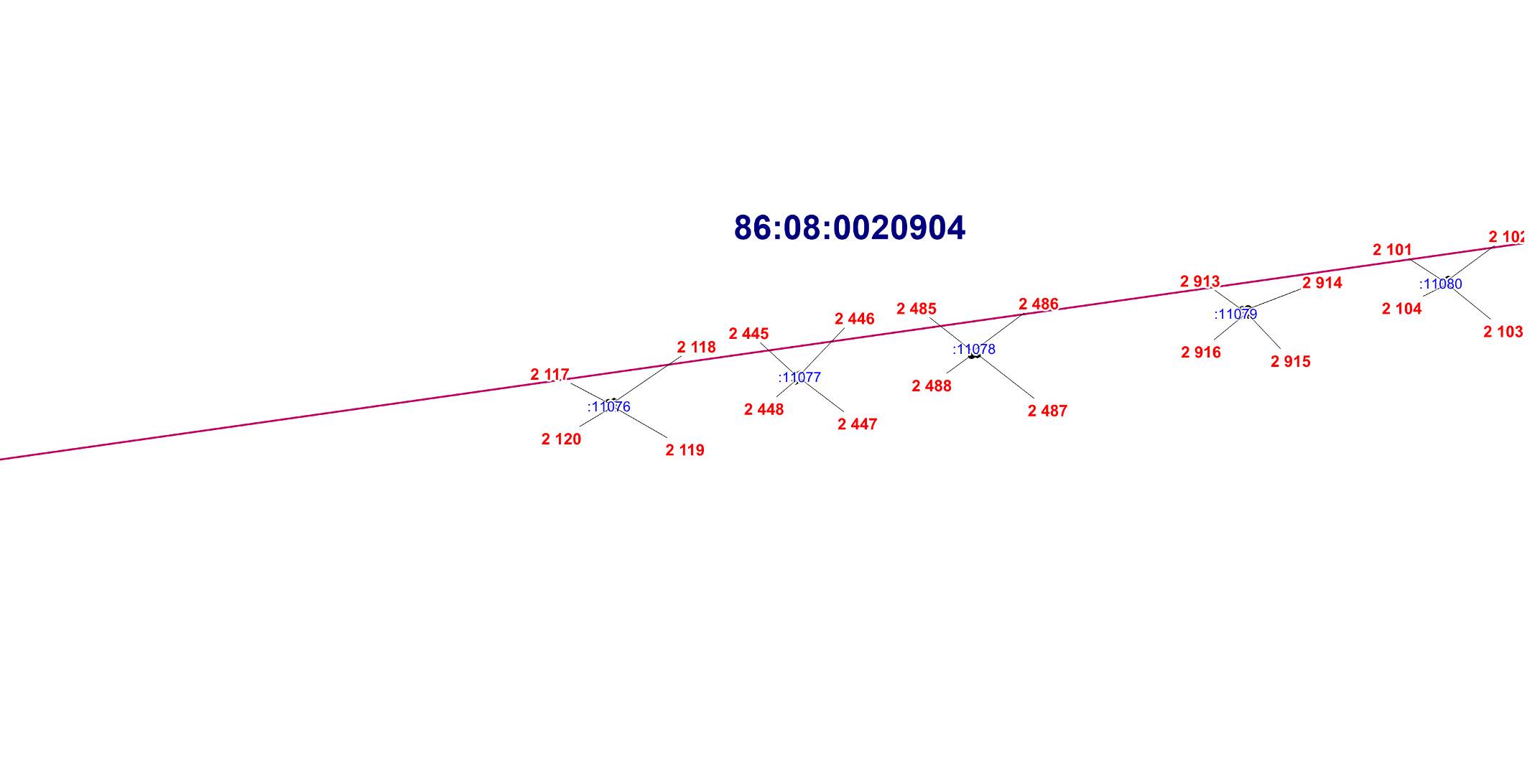 ОПИСАНИЕ МЕСТОПОЛОЖЕНИЯ ГРАНИЦЫИ. Зона инженерной инфраструктуры (вне границ населенного пункта) сельского поселения  Сентябрьский Нефтеюганского района (наименование объекта)План границ объекта (Выносной лист 189)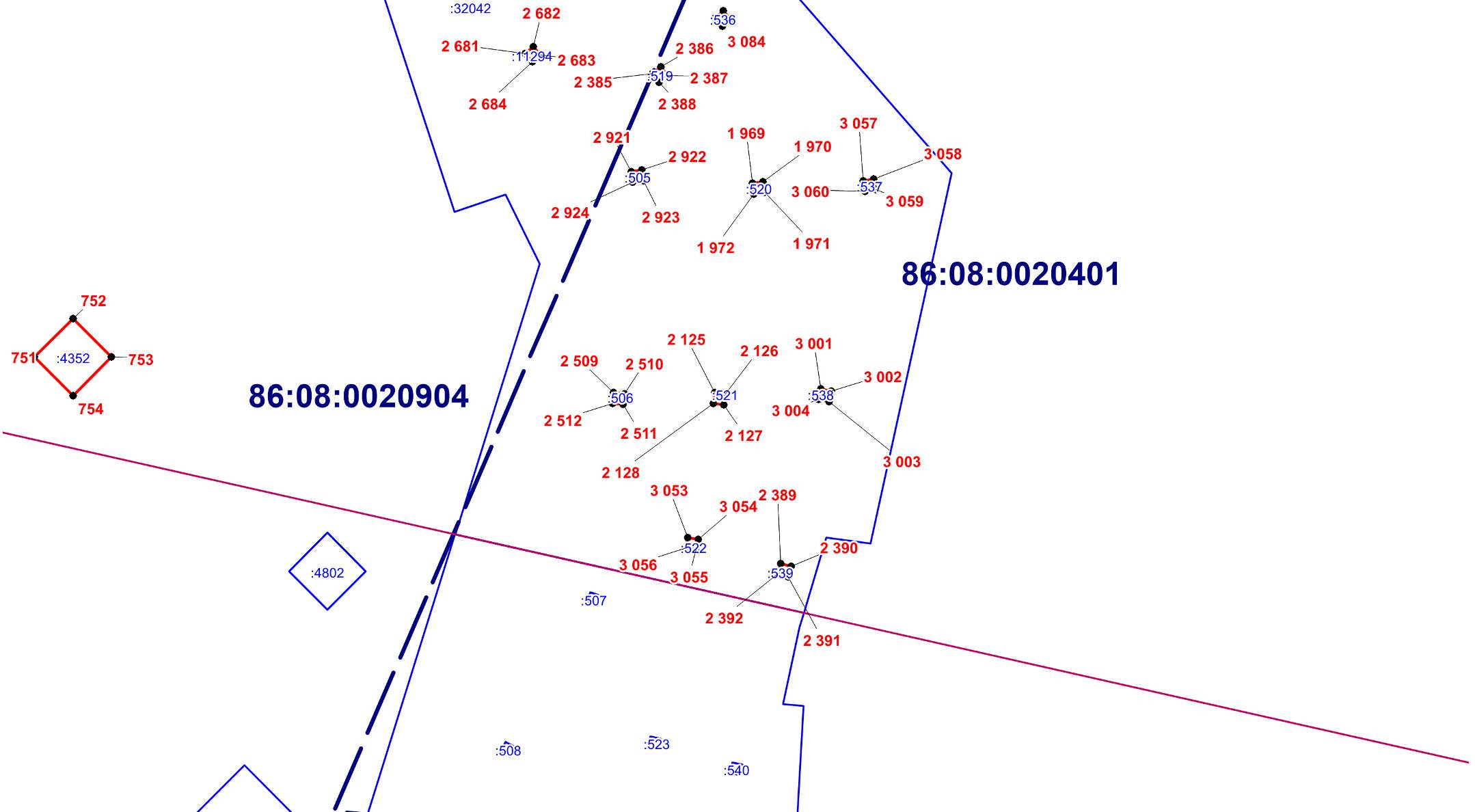 ОПИСАНИЕ МЕСТОПОЛОЖЕНИЯ ГРАНИЦЫИ. Зона инженерной инфраструктуры (вне границ населенного пункта) сельского поселения  Сентябрьский Нефтеюганского района (наименование объекта)План границ объекта (Выносной лист 190)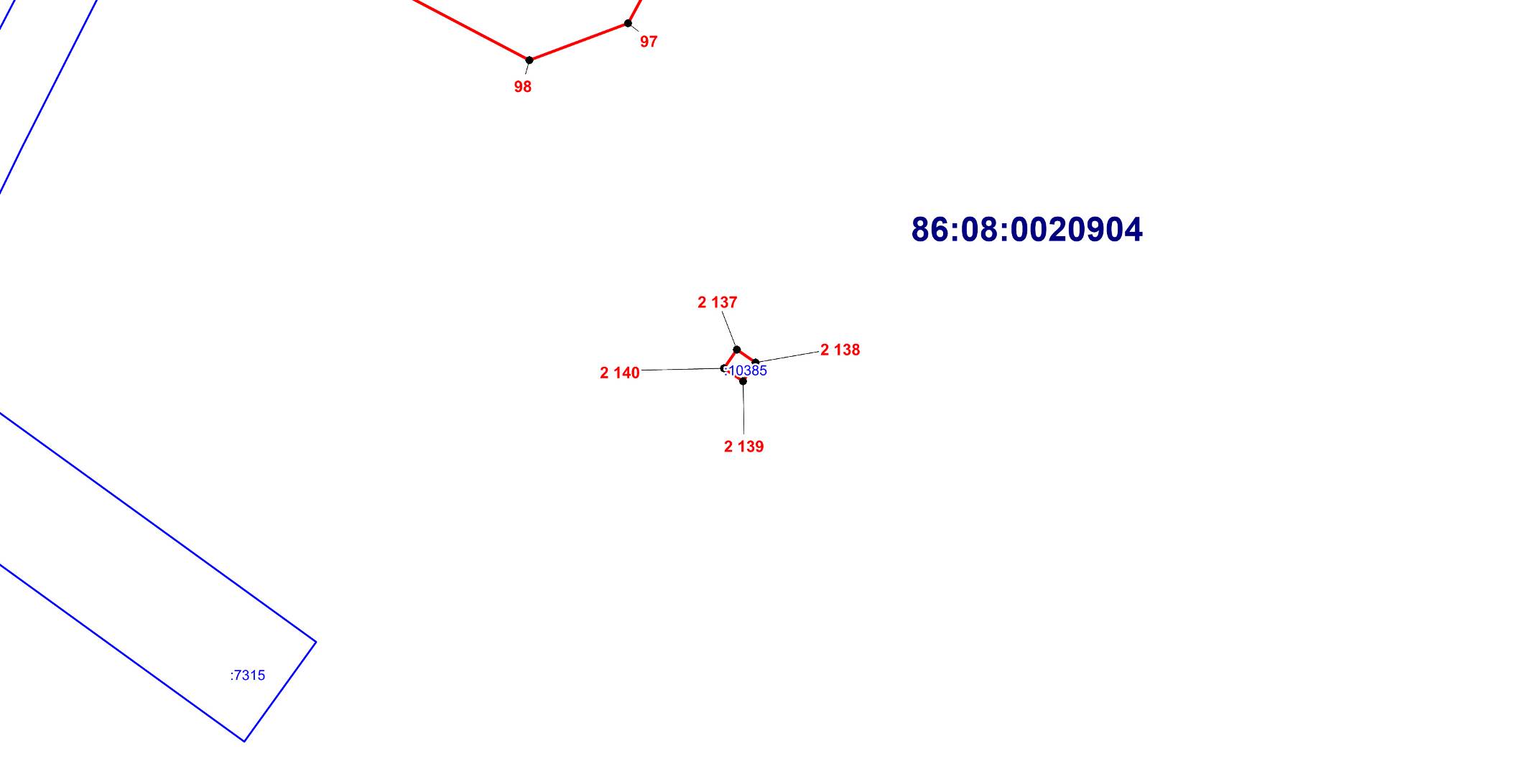 ОПИСАНИЕ МЕСТОПОЛОЖЕНИЯ ГРАНИЦЫИ. Зона инженерной инфраструктуры (вне границ населенного пункта) сельского поселения  Сентябрьский Нефтеюганского района (наименование объекта)План границ объекта (Выносной лист 191)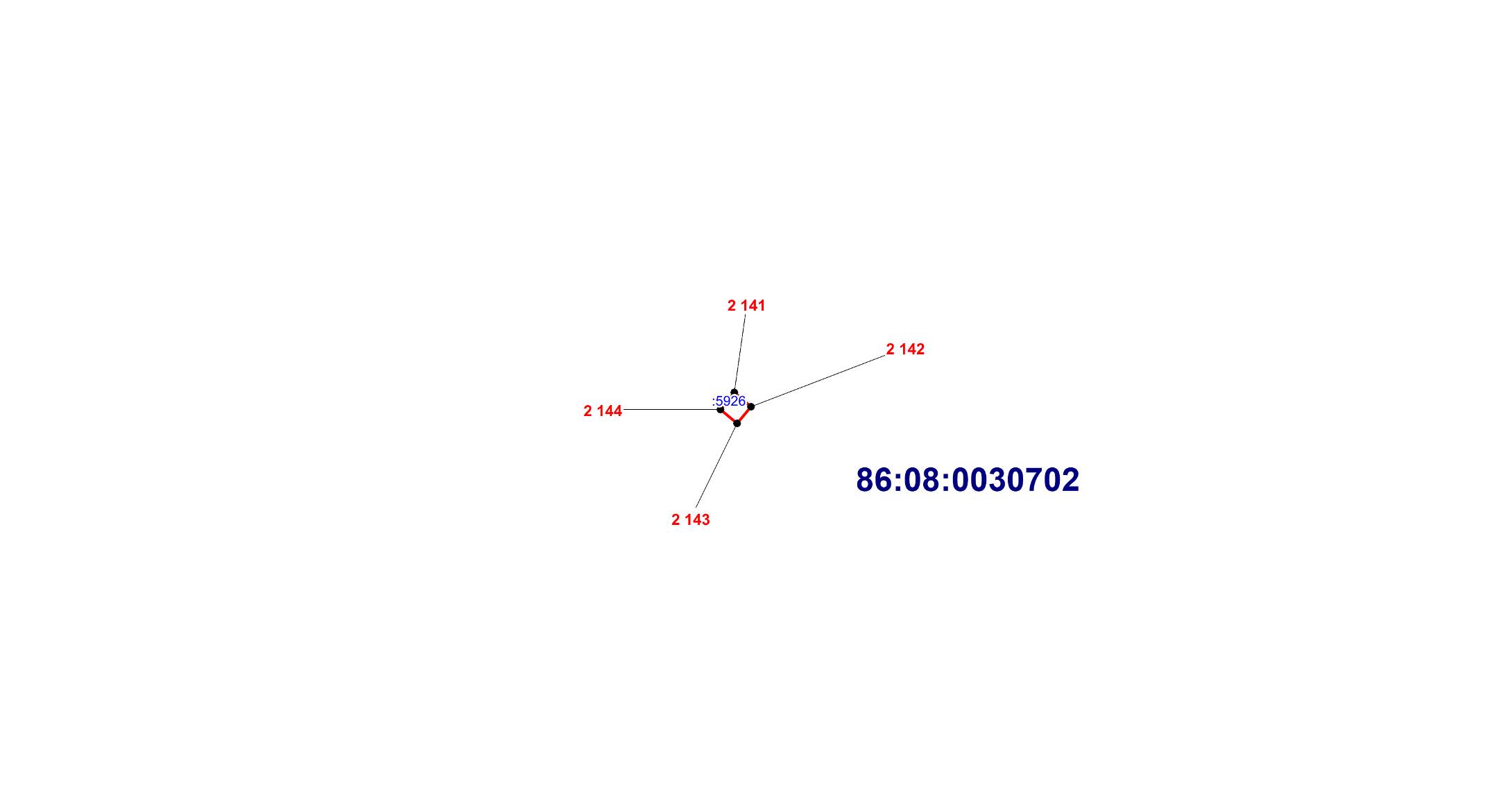 ОПИСАНИЕ МЕСТОПОЛОЖЕНИЯ ГРАНИЦЫИ. Зона инженерной инфраструктуры (вне границ населенного пункта) сельского поселения  Сентябрьский Нефтеюганского района (наименование объекта)План границ объекта (Выносной лист 192)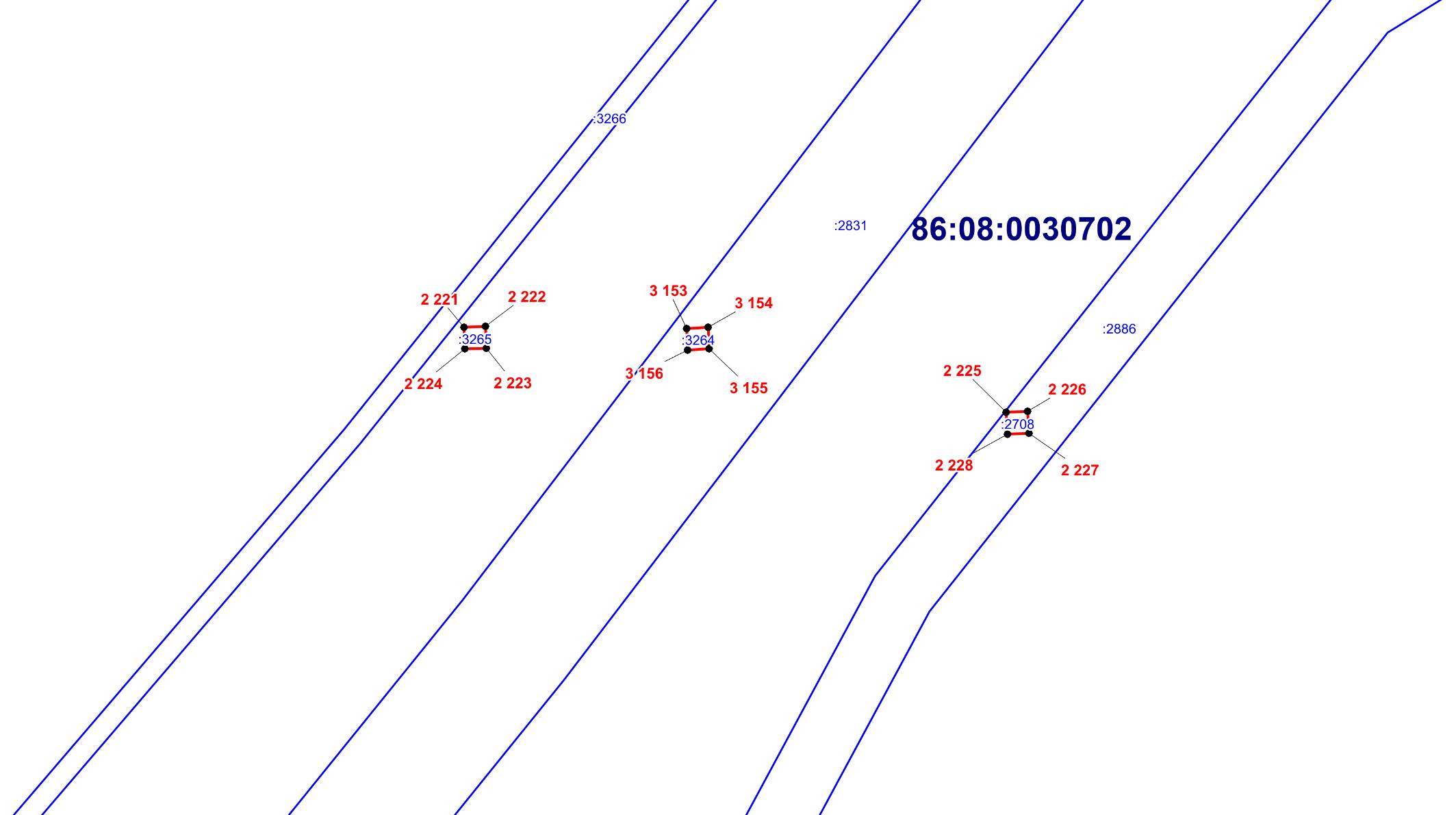 ОПИСАНИЕ МЕСТОПОЛОЖЕНИЯ ГРАНИЦЫИ. Зона инженерной инфраструктуры (вне границ населенного пункта) сельского поселения  Сентябрьский Нефтеюганского района (наименование объекта)План границ объекта (Выносной лист 193)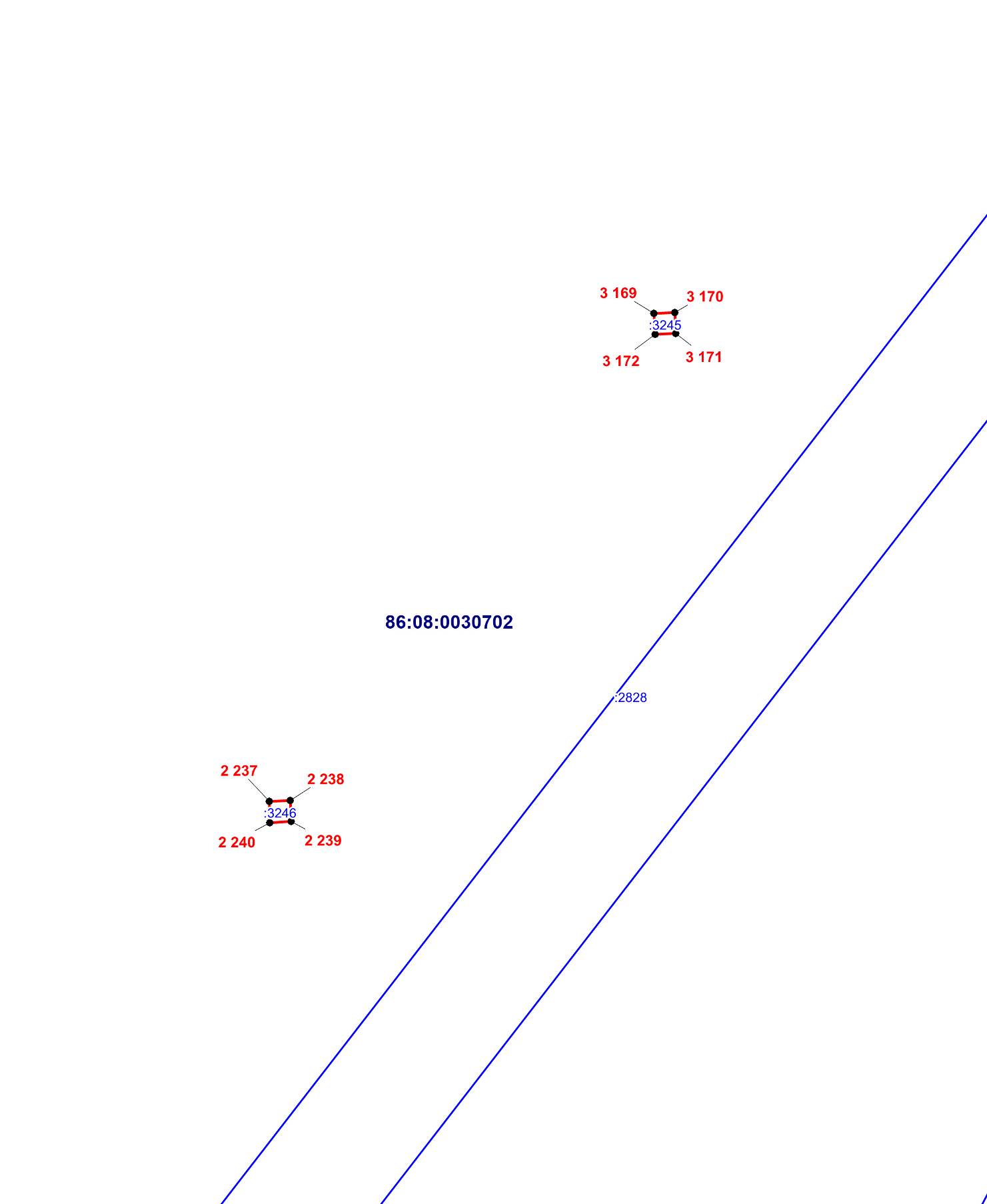 ОПИСАНИЕ МЕСТОПОЛОЖЕНИЯ ГРАНИЦЫИ. Зона инженерной инфраструктуры (вне границ населенного пункта) сельского поселения  Сентябрьский Нефтеюганского района (наименование объекта)План границ объекта (Выносной лист 194)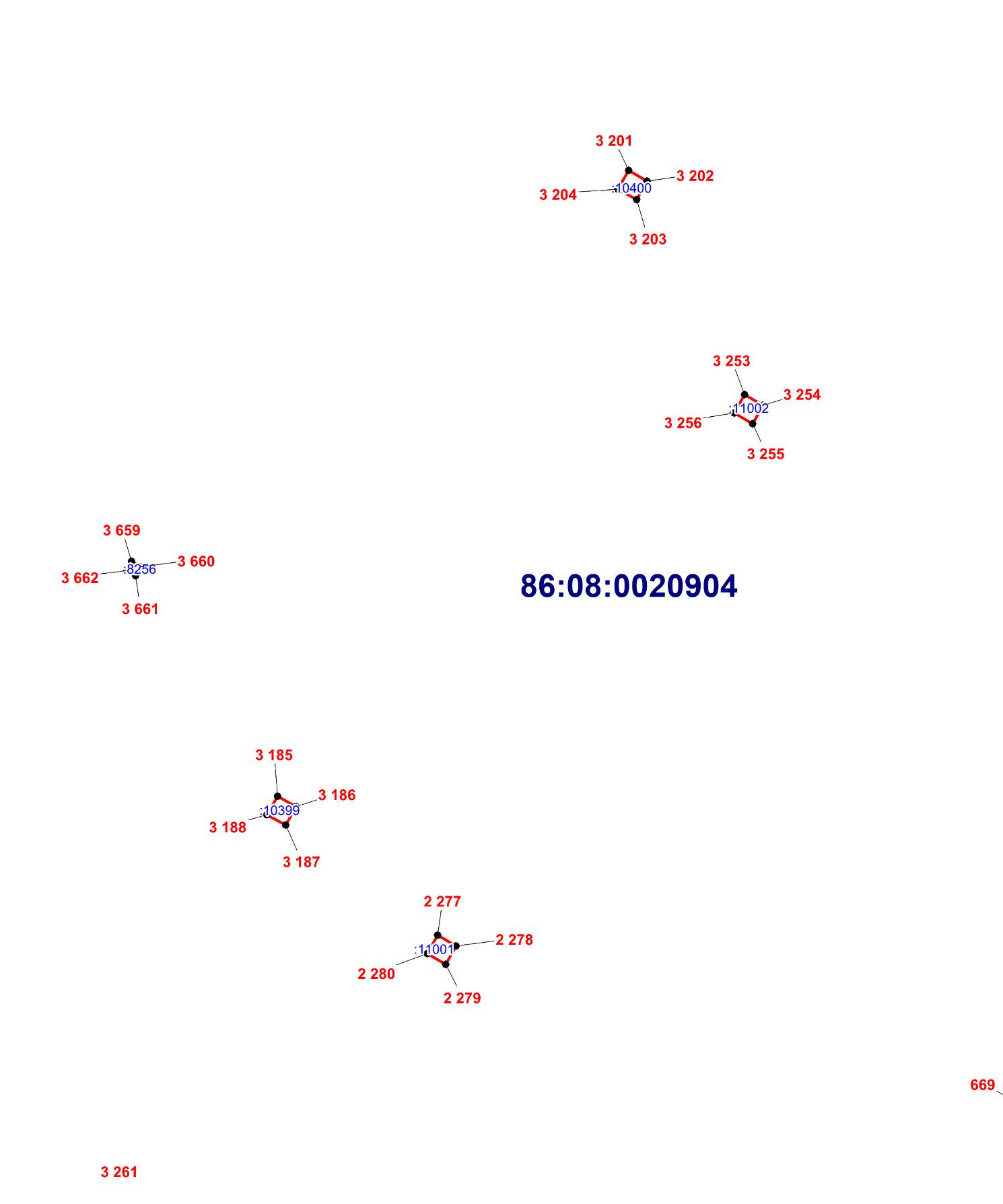 ОПИСАНИЕ МЕСТОПОЛОЖЕНИЯ ГРАНИЦЫИ. Зона инженерной инфраструктуры (вне границ населенного пункта) сельского поселения  Сентябрьский Нефтеюганского района (наименование объекта)План границ объекта (Выносной лист 195)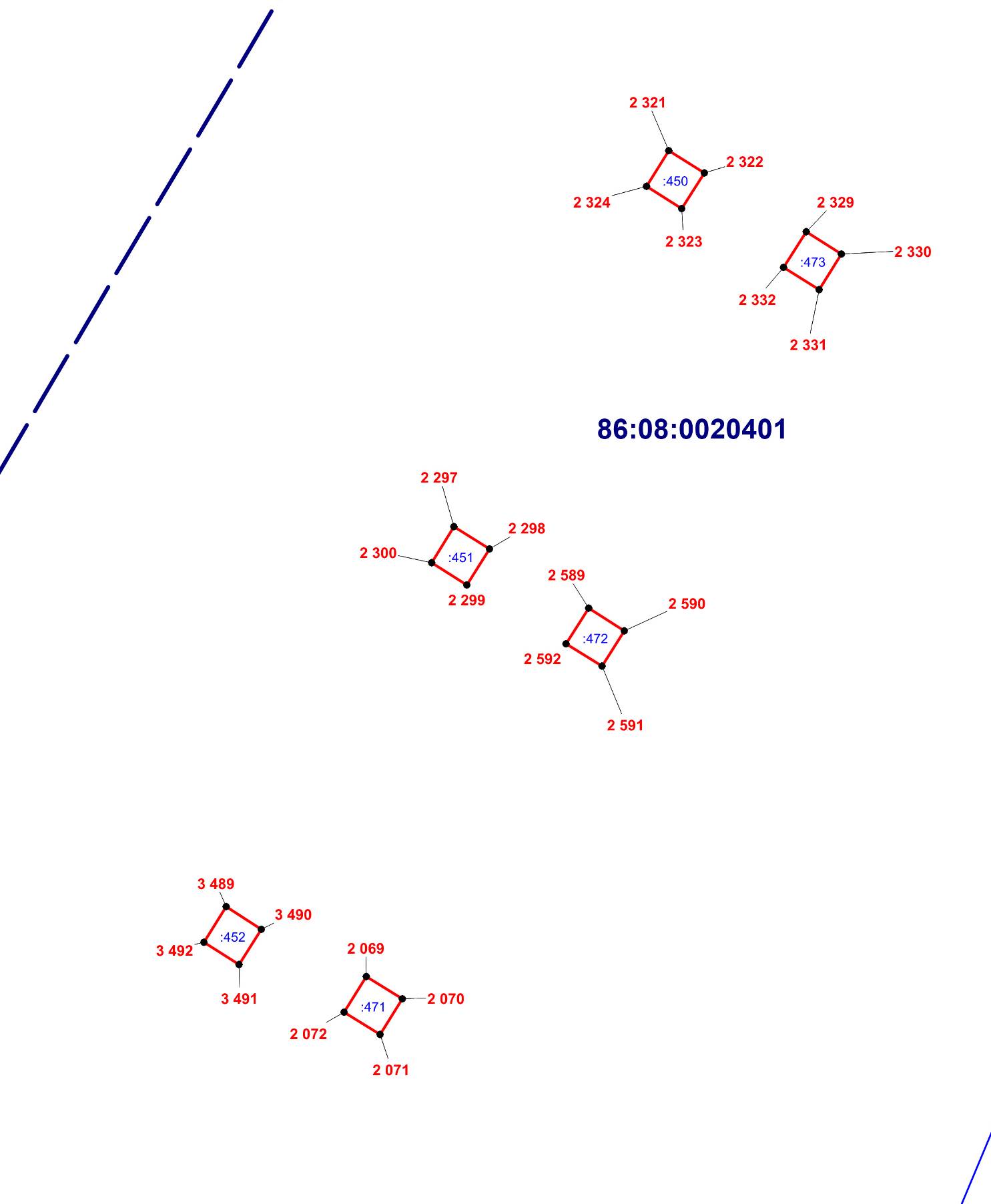 ОПИСАНИЕ МЕСТОПОЛОЖЕНИЯ ГРАНИЦЫИ. Зона инженерной инфраструктуры (вне границ населенного пункта) сельского поселения  Сентябрьский Нефтеюганского района (наименование объекта)План границ объекта (Выносной лист 196)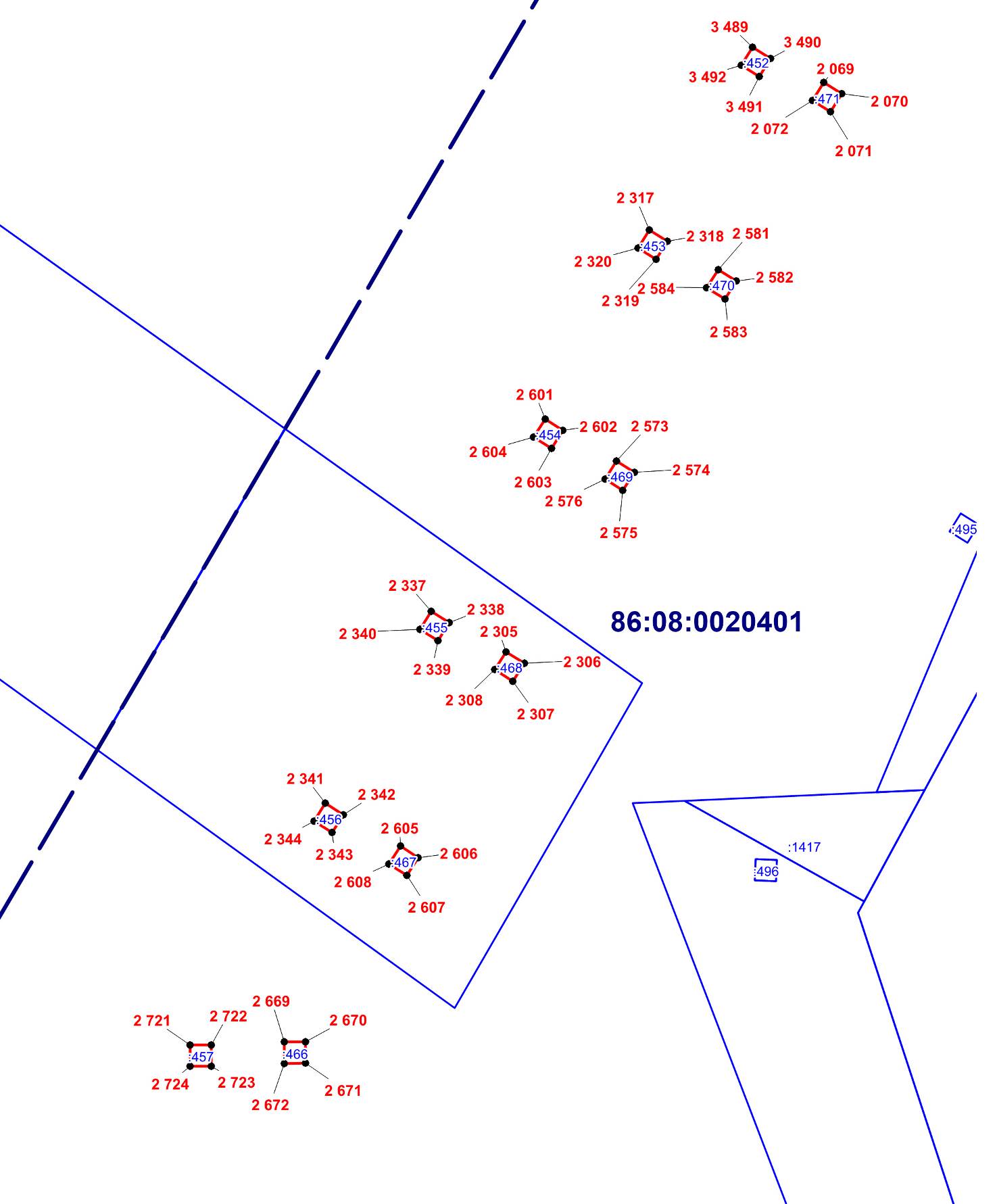 ОПИСАНИЕ МЕСТОПОЛОЖЕНИЯ ГРАНИЦЫИ. Зона инженерной инфраструктуры (вне границ населенного пункта) сельского поселения  Сентябрьский Нефтеюганского района (наименование объекта)План границ объекта (Выносной лист 197)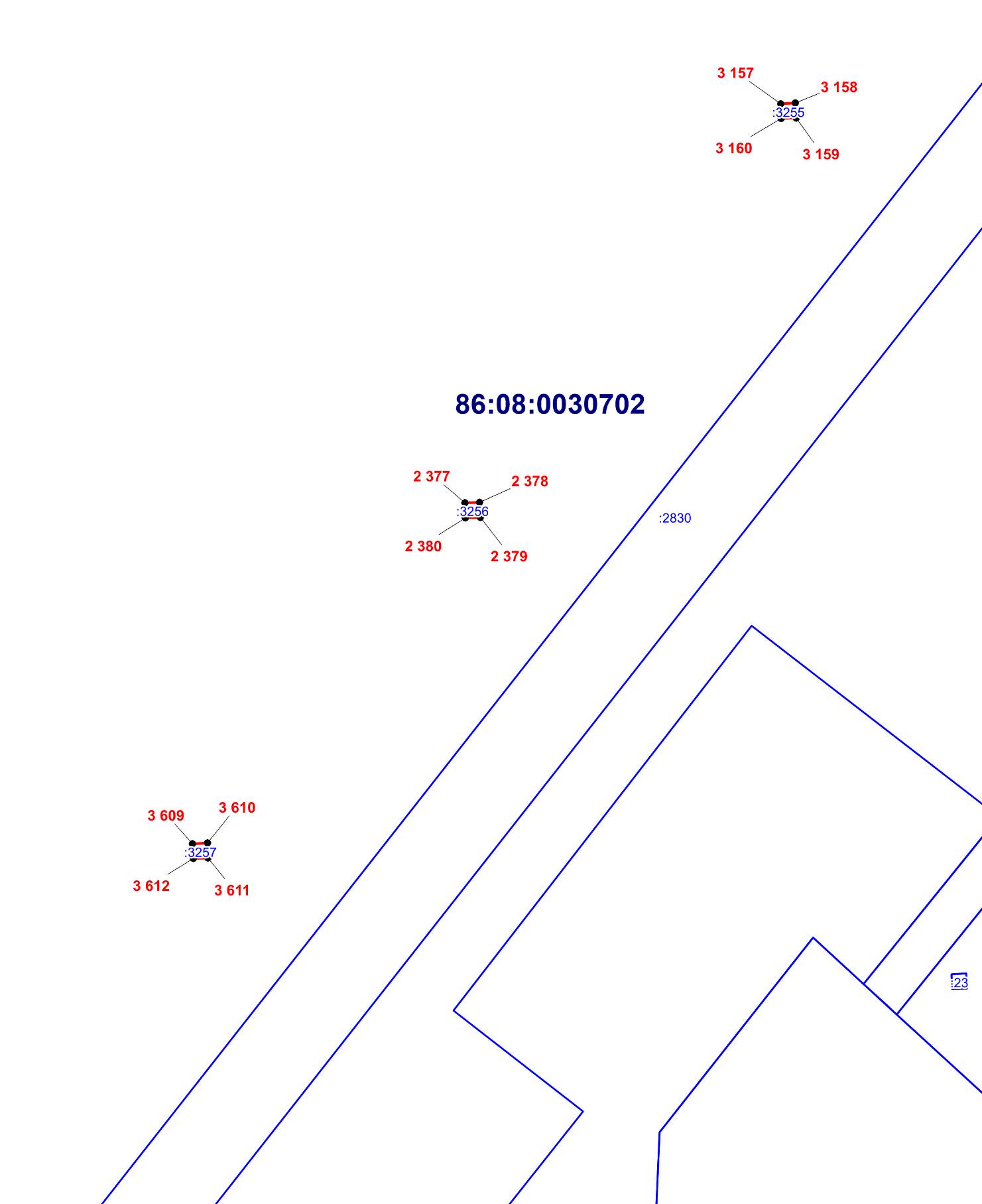 ОПИСАНИЕ МЕСТОПОЛОЖЕНИЯ ГРАНИЦЫИ. Зона инженерной инфраструктуры (вне границ населенного пункта) сельского поселения  Сентябрьский Нефтеюганского района (наименование объекта)План границ объекта (Выносной лист 198)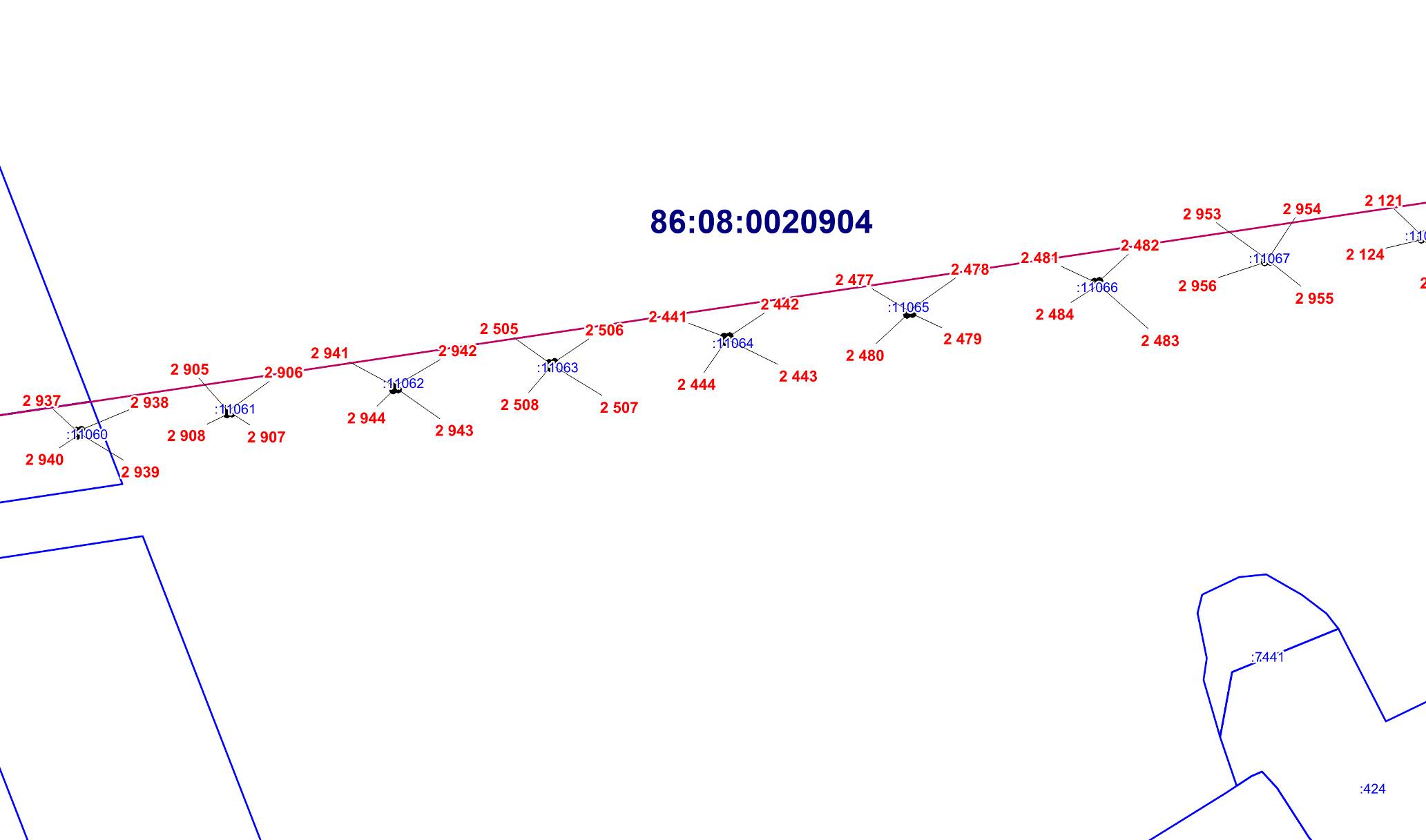 ОПИСАНИЕ МЕСТОПОЛОЖЕНИЯ ГРАНИЦЫИ. Зона инженерной инфраструктуры (вне границ населенного пункта) сельского поселения  Сентябрьский Нефтеюганского района (наименование объекта)План границ объекта (Выносной лист 199)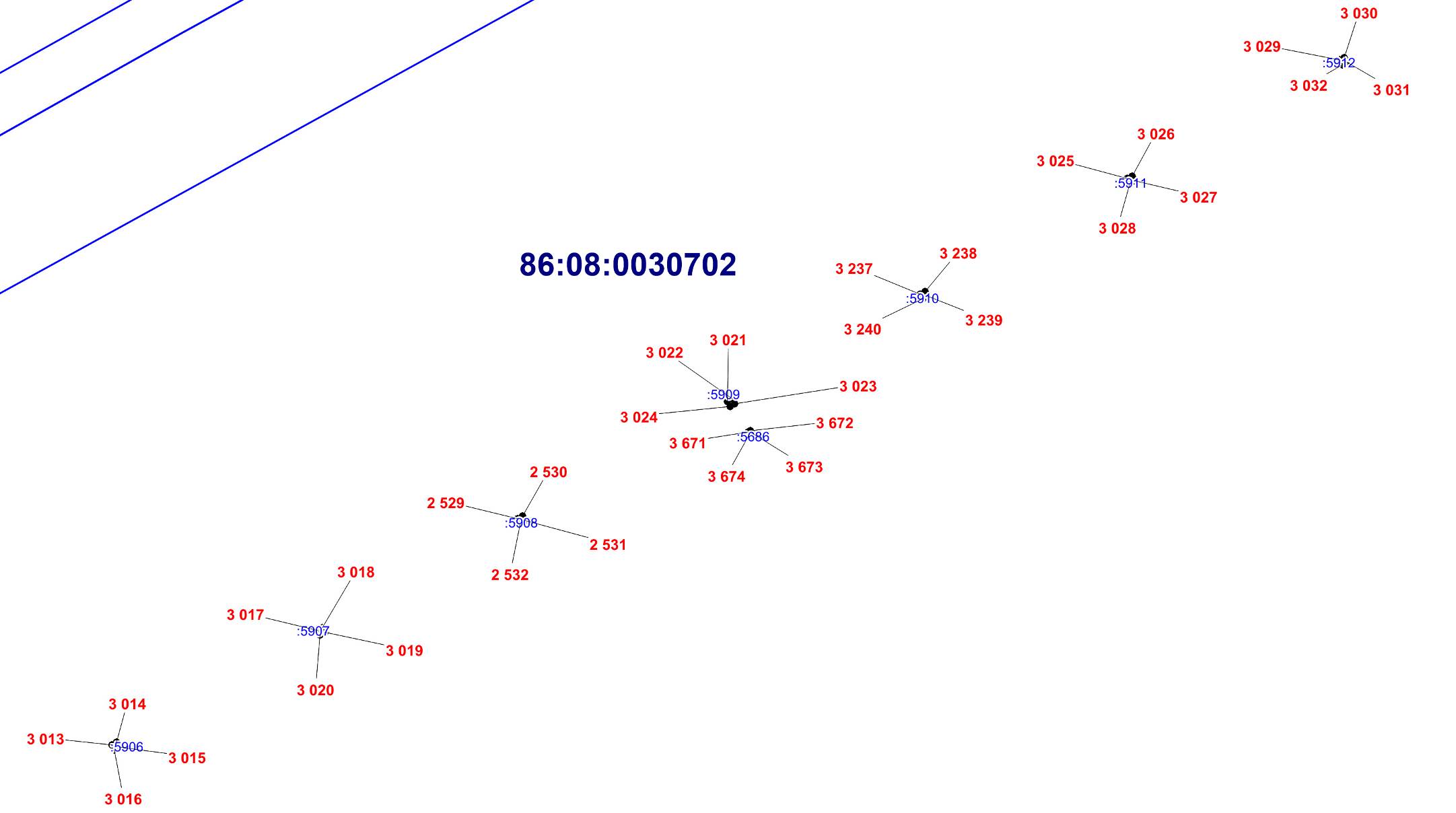 ОПИСАНИЕ МЕСТОПОЛОЖЕНИЯ ГРАНИЦЫИ. Зона инженерной инфраструктуры (вне границ населенного пункта) сельского поселения  Сентябрьский Нефтеюганского района (наименование объекта)План границ объекта (Выносной лист 200)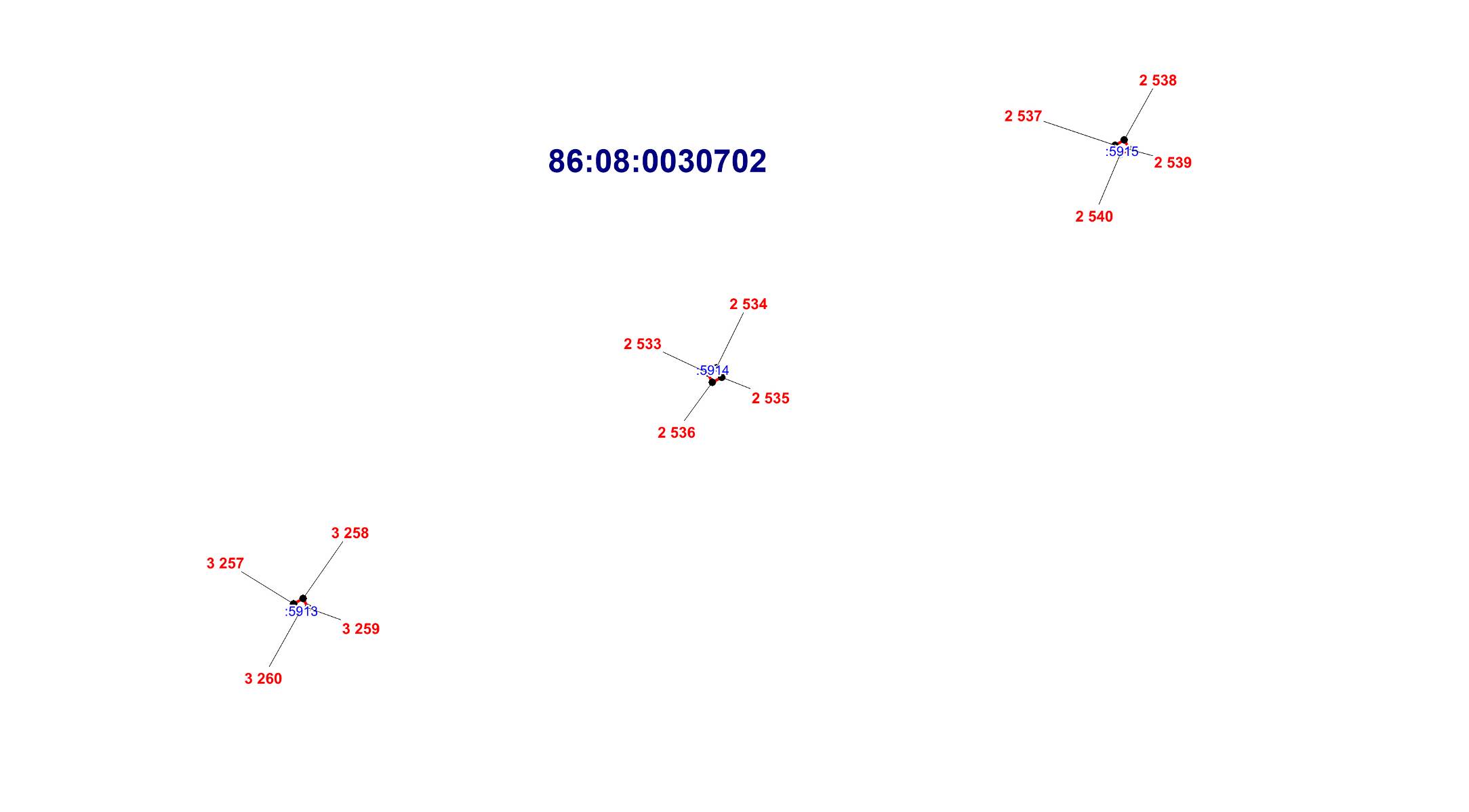 ОПИСАНИЕ МЕСТОПОЛОЖЕНИЯ ГРАНИЦЫИ. Зона инженерной инфраструктуры (вне границ населенного пункта) сельского поселения  Сентябрьский Нефтеюганского района (наименование объекта)План границ объекта (Выносной лист 201)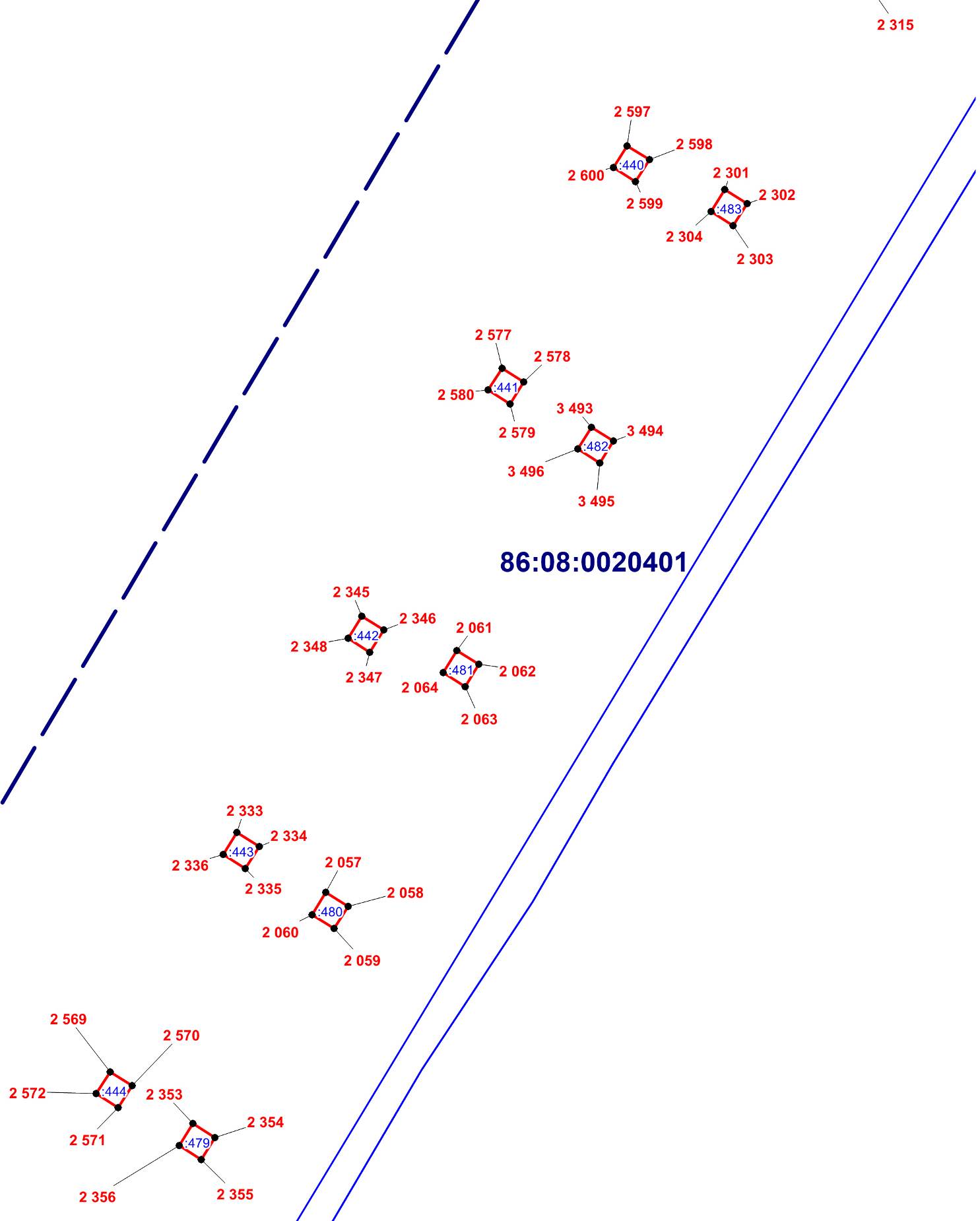 ОПИСАНИЕ МЕСТОПОЛОЖЕНИЯ ГРАНИЦЫИ. Зона инженерной инфраструктуры (вне границ населенного пункта) сельского поселения  Сентябрьский Нефтеюганского района (наименование объекта)План границ объекта (Выносной лист 202)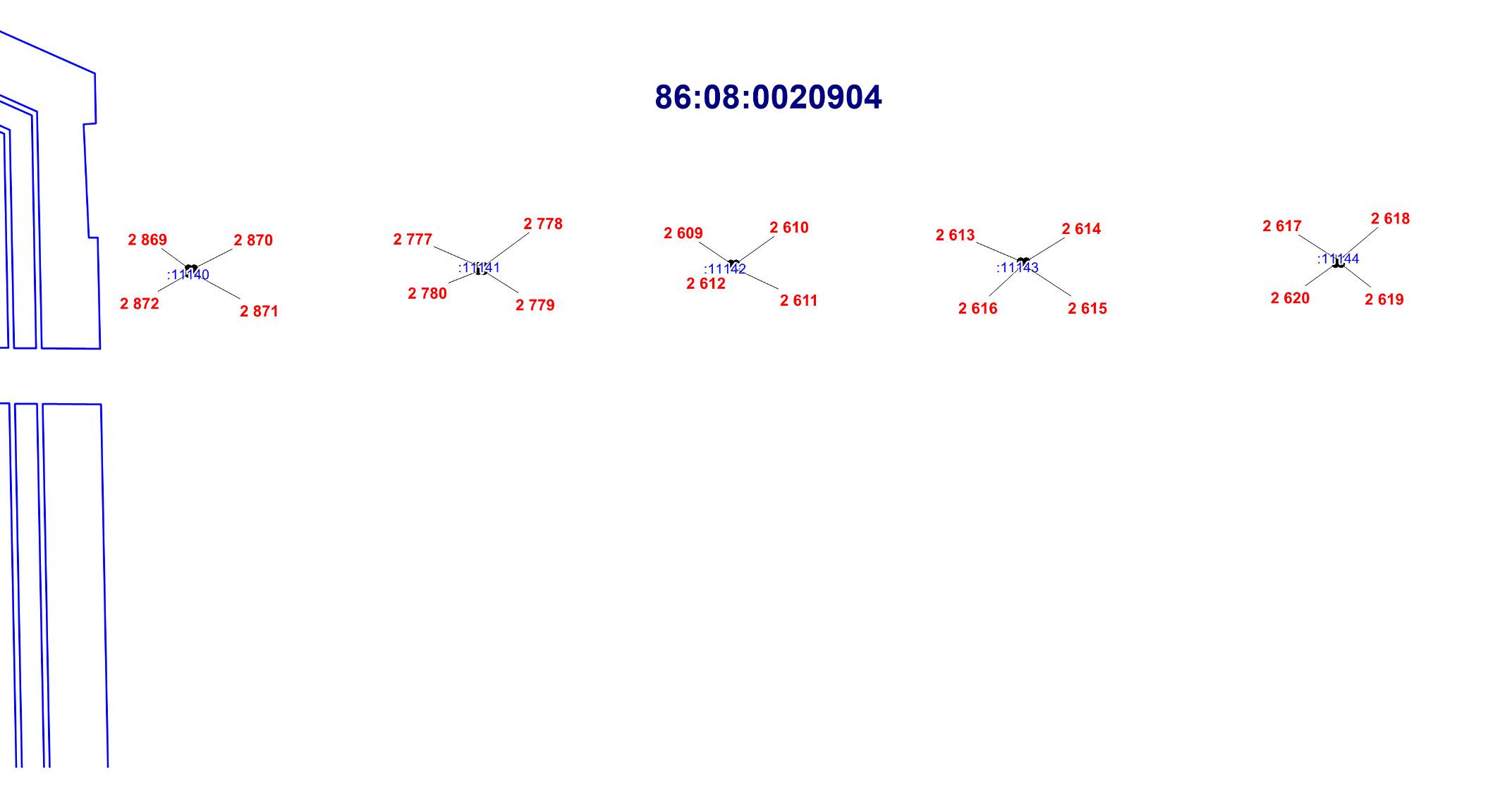 ОПИСАНИЕ МЕСТОПОЛОЖЕНИЯ ГРАНИЦЫИ. Зона инженерной инфраструктуры (вне границ населенного пункта) сельского поселения  Сентябрьский Нефтеюганского района (наименование объекта)План границ объекта (Выносной лист 203)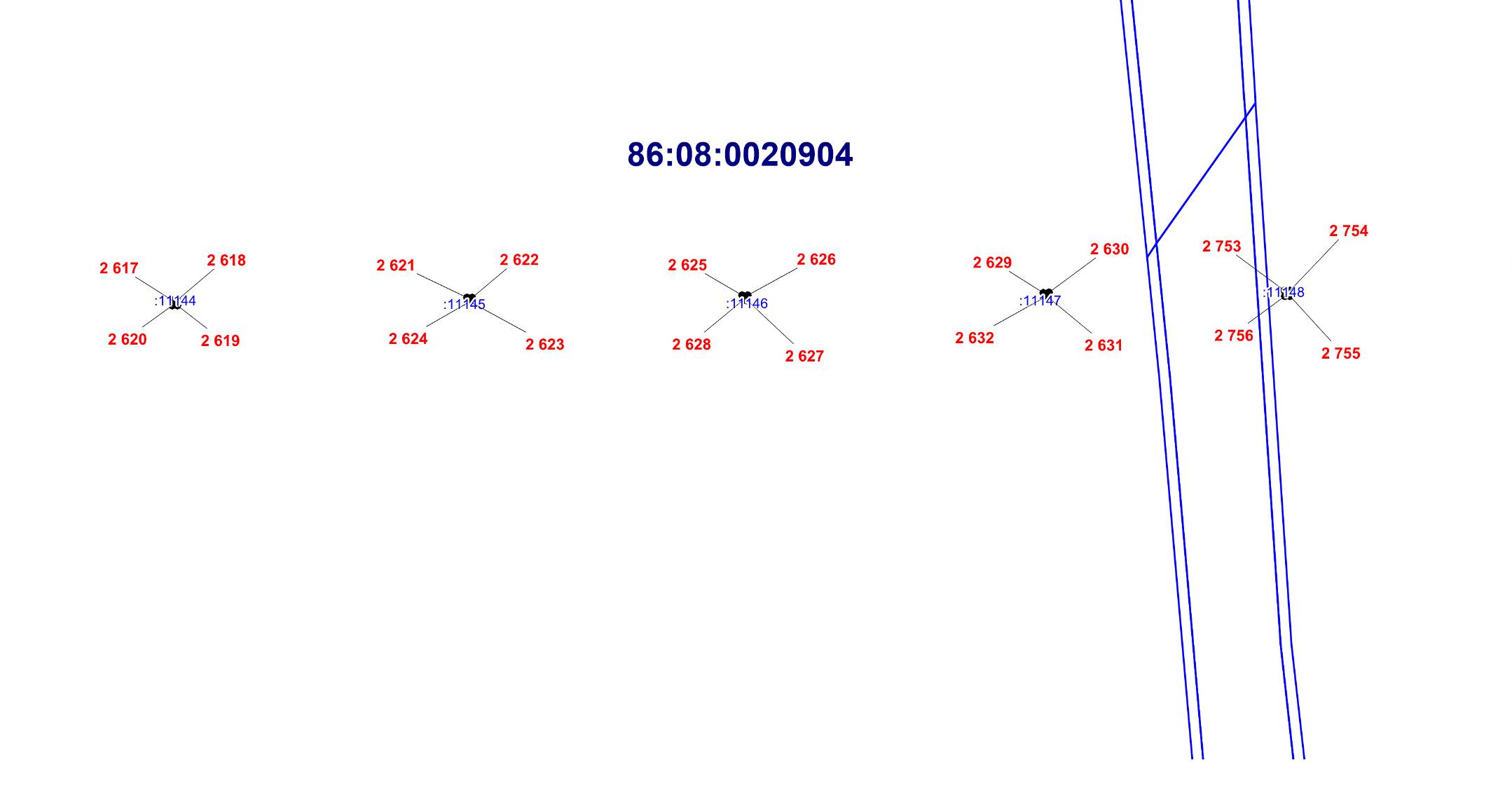 ОПИСАНИЕ МЕСТОПОЛОЖЕНИЯ ГРАНИЦЫИ. Зона инженерной инфраструктуры (вне границ населенного пункта) сельского поселения  Сентябрьский Нефтеюганского района (наименование объекта)План границ объекта (Выносной лист 204)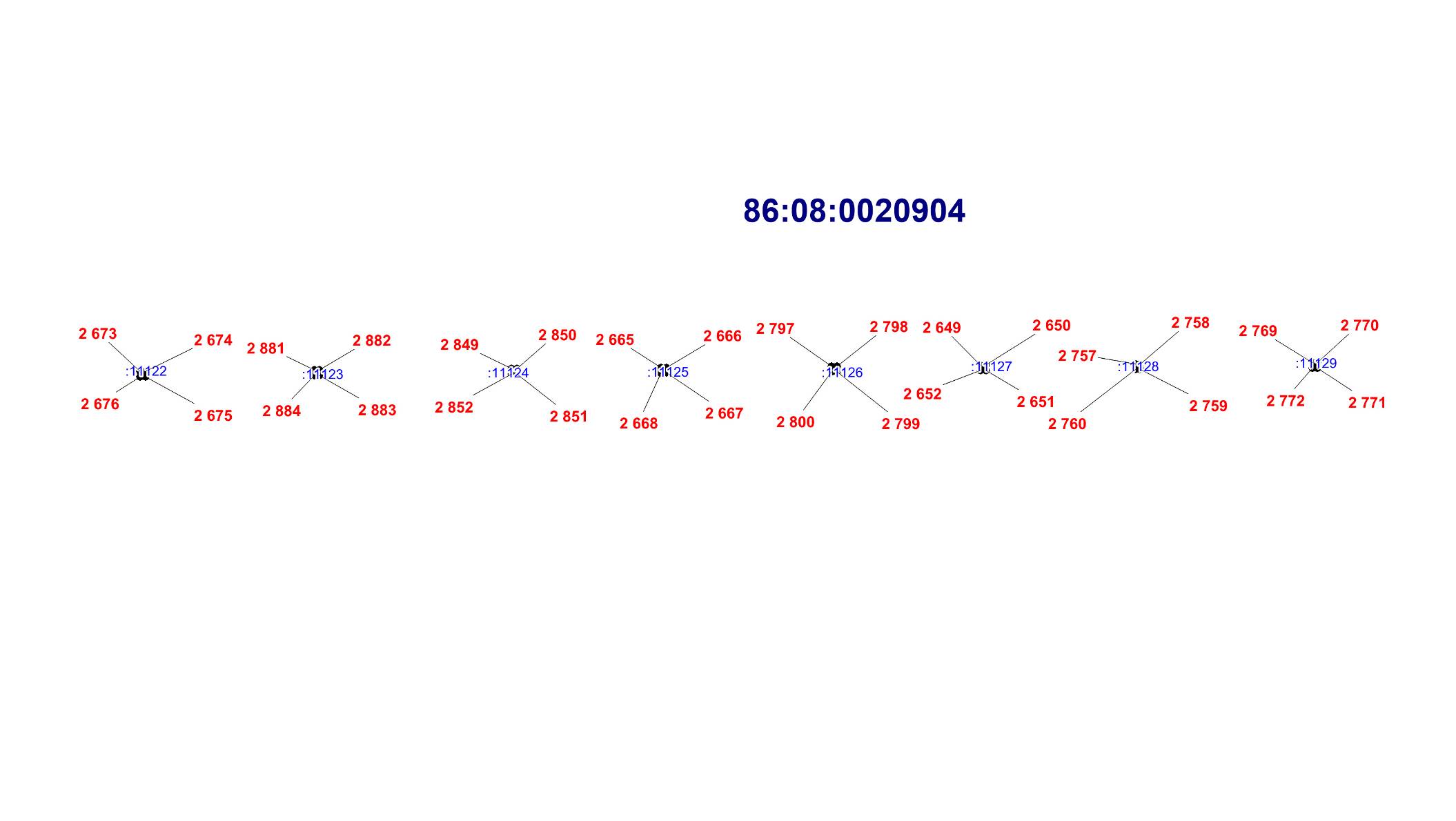 ОПИСАНИЕ МЕСТОПОЛОЖЕНИЯ ГРАНИЦЫИ. Зона инженерной инфраструктуры (вне границ населенного пункта) сельского поселения  Сентябрьский Нефтеюганского района (наименование объекта)План границ объекта (Выносной лист 205)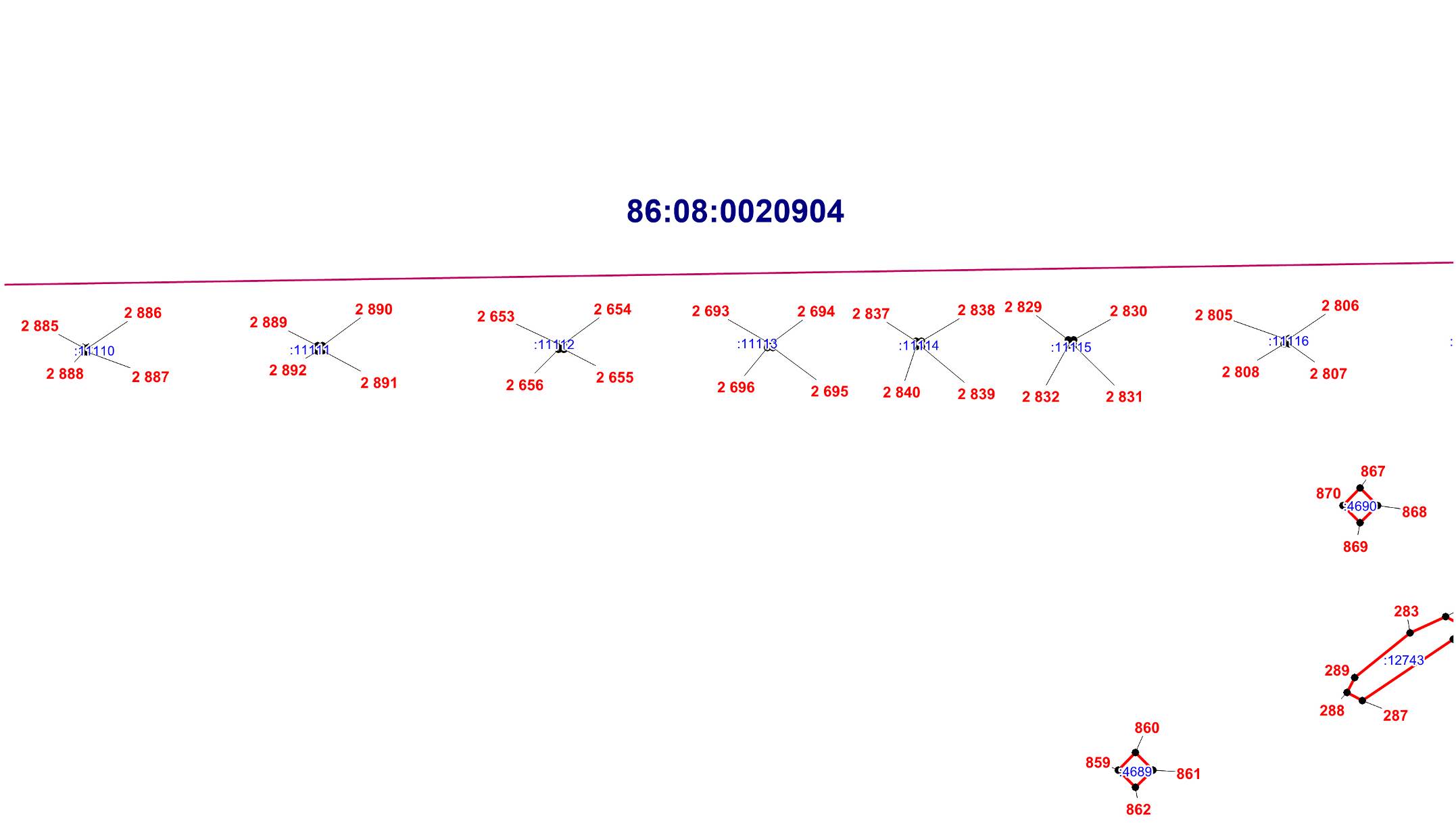 ОПИСАНИЕ МЕСТОПОЛОЖЕНИЯ ГРАНИЦЫИ. Зона инженерной инфраструктуры (вне границ населенного пункта) сельского поселения  Сентябрьский Нефтеюганского района (наименование объекта)План границ объекта (Выносной лист 206)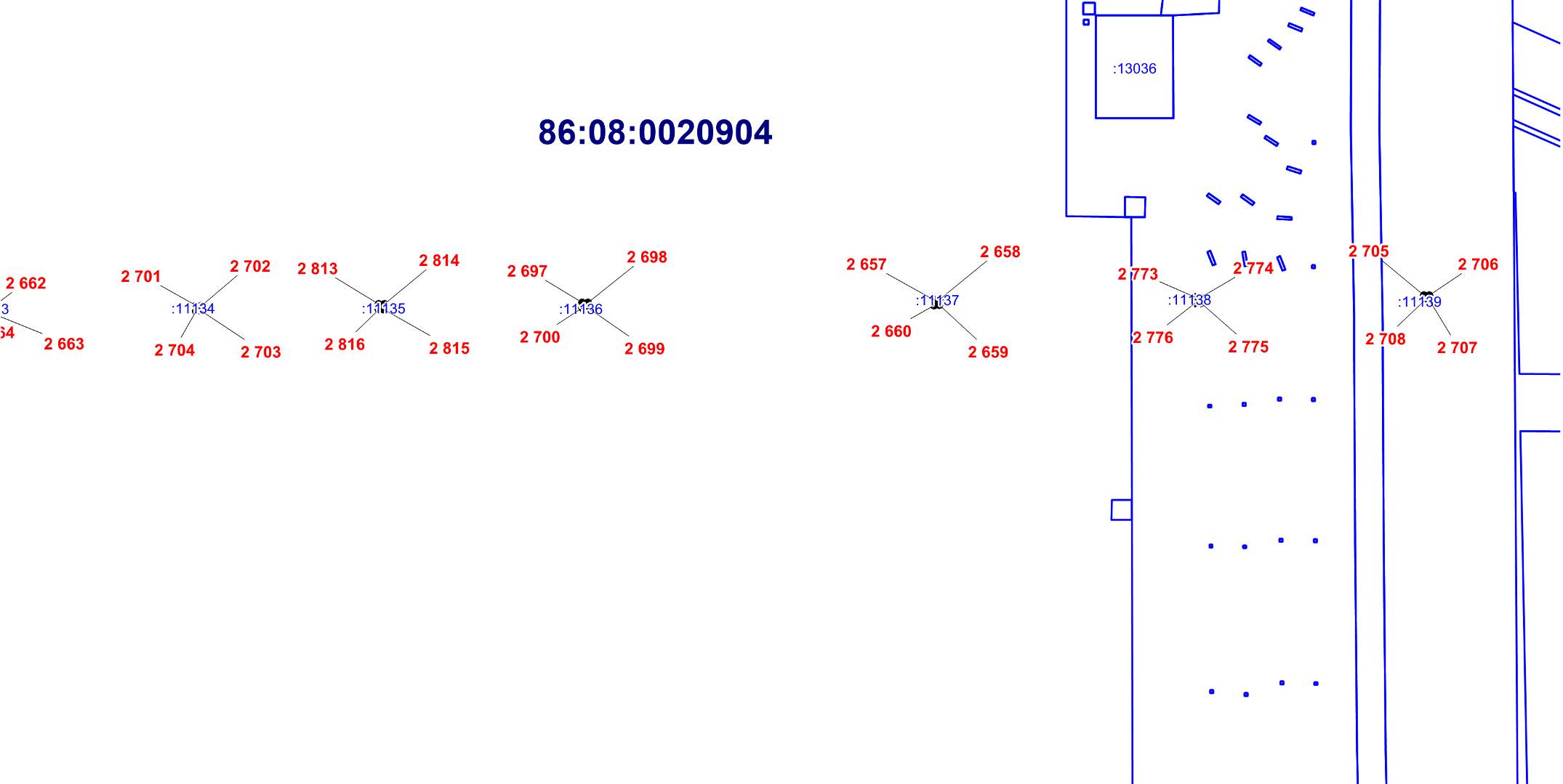 ОПИСАНИЕ МЕСТОПОЛОЖЕНИЯ ГРАНИЦЫИ. Зона инженерной инфраструктуры (вне границ населенного пункта) сельского поселения  Сентябрьский Нефтеюганского района (наименование объекта)План границ объекта (Выносной лист 207)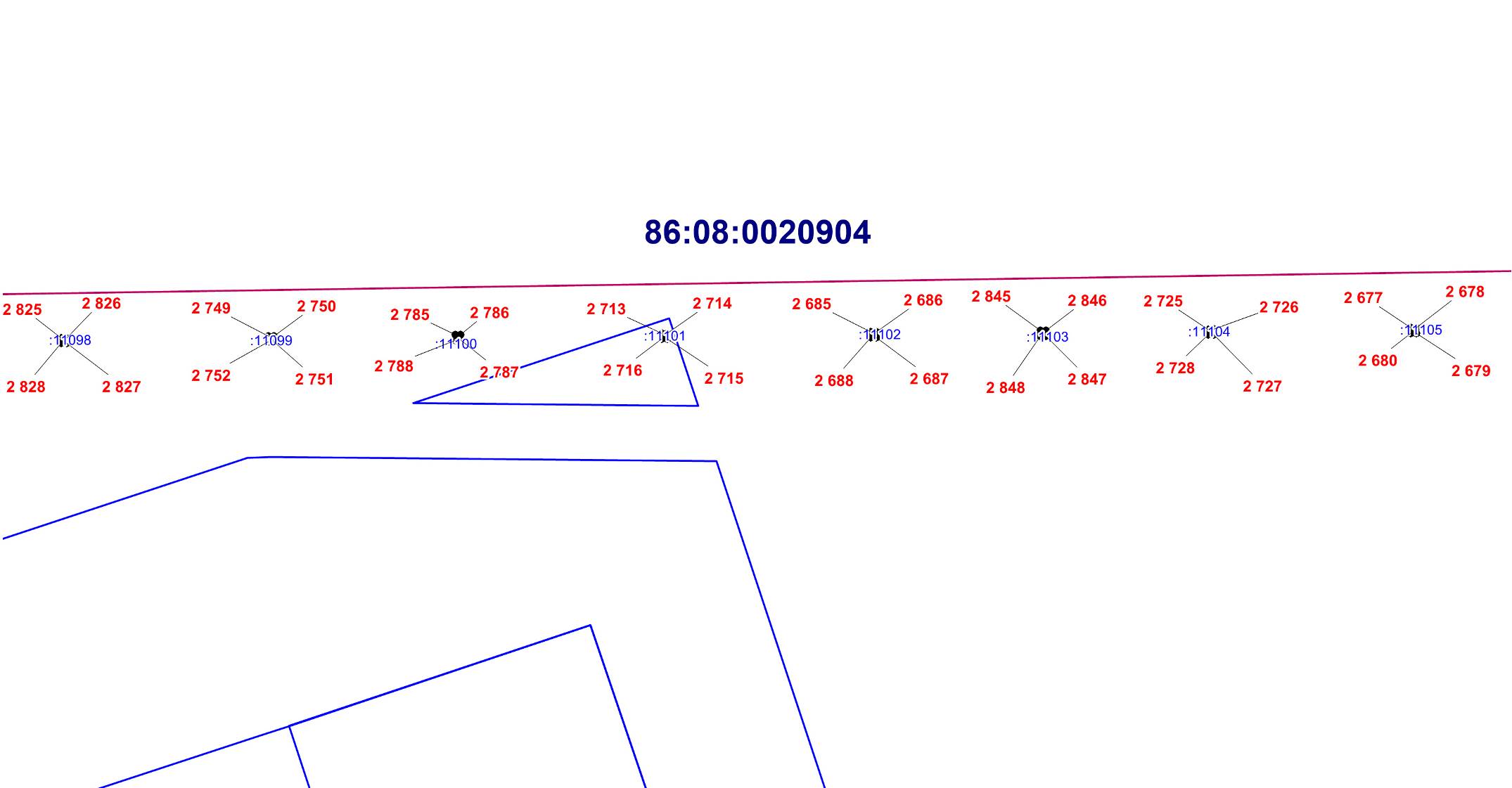 ОПИСАНИЕ МЕСТОПОЛОЖЕНИЯ ГРАНИЦЫИ. Зона инженерной инфраструктуры (вне границ населенного пункта) сельского поселения  Сентябрьский Нефтеюганского района (наименование объекта)План границ объекта (Выносной лист 208)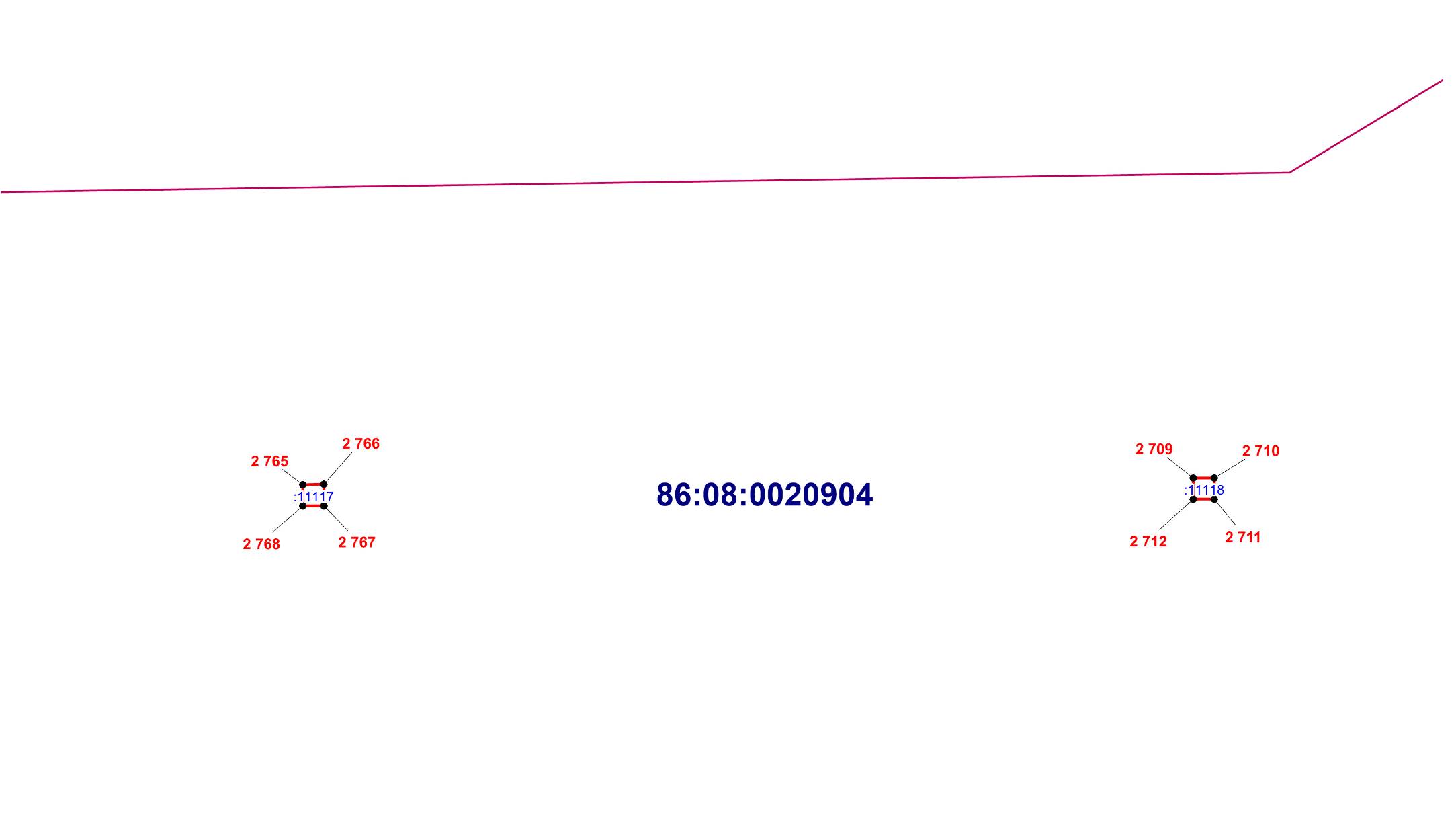 ОПИСАНИЕ МЕСТОПОЛОЖЕНИЯ ГРАНИЦЫИ. Зона инженерной инфраструктуры (вне границ населенного пункта) сельского поселения  Сентябрьский Нефтеюганского района (наименование объекта)План границ объекта (Выносной лист 209)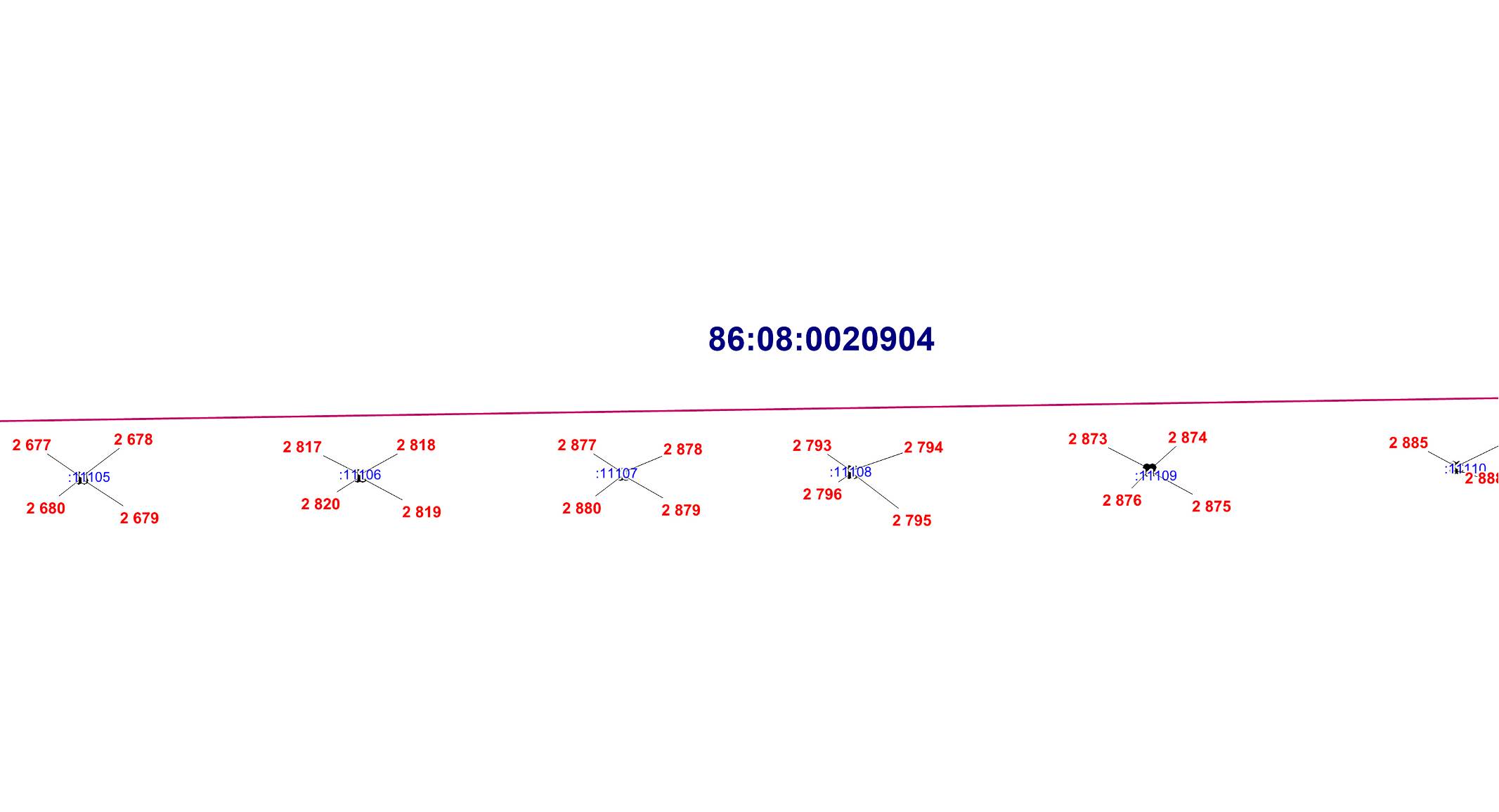 ОПИСАНИЕ МЕСТОПОЛОЖЕНИЯ ГРАНИЦЫИ. Зона инженерной инфраструктуры (вне границ населенного пункта) сельского поселения  Сентябрьский Нефтеюганского района (наименование объекта)План границ объекта (Выносной лист 210)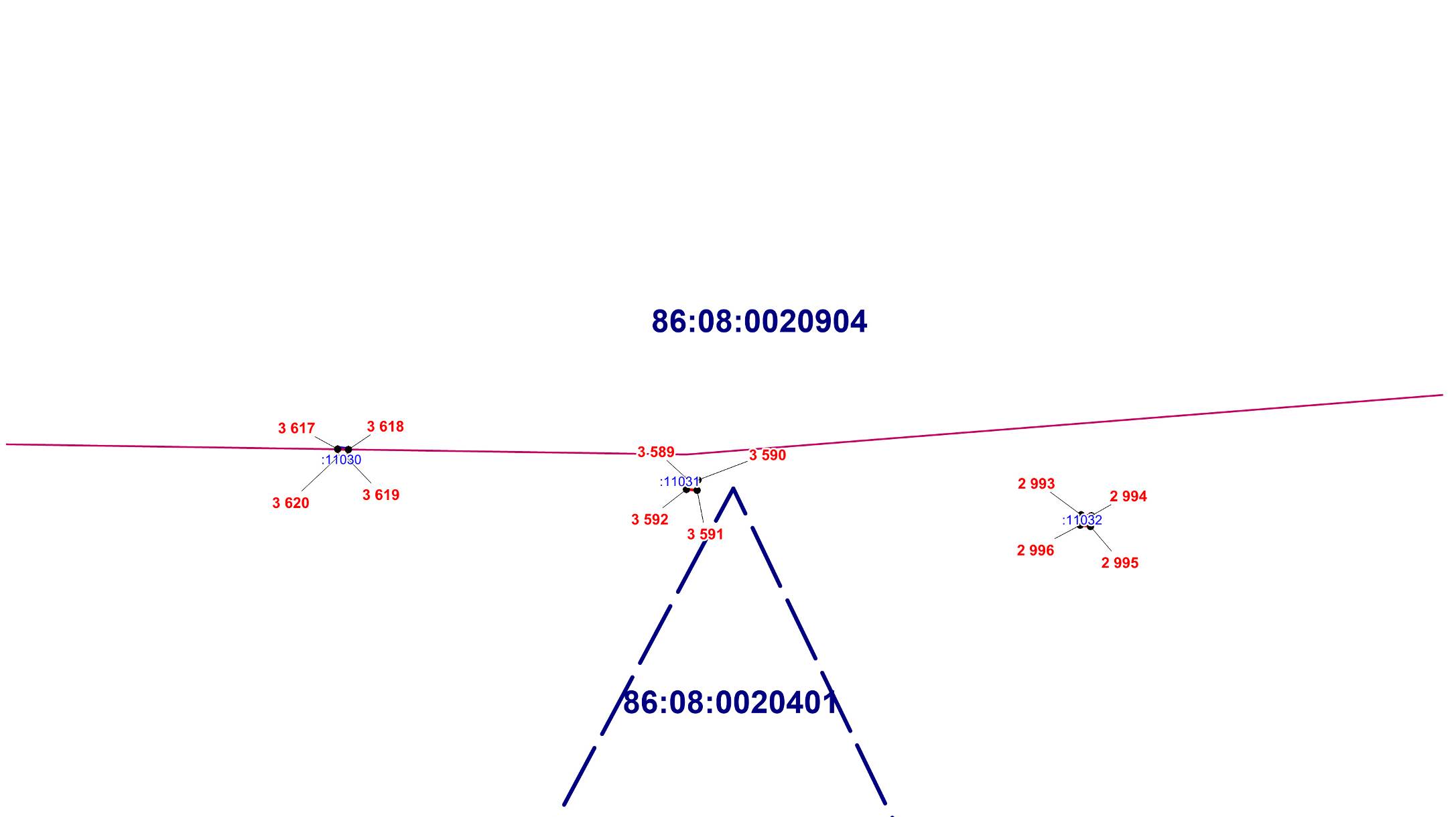 ОПИСАНИЕ МЕСТОПОЛОЖЕНИЯ ГРАНИЦЫИ. Зона инженерной инфраструктуры (вне границ населенного пункта) сельского поселения  Сентябрьский Нефтеюганского района (наименование объекта)План границ объекта (Выносной лист 211)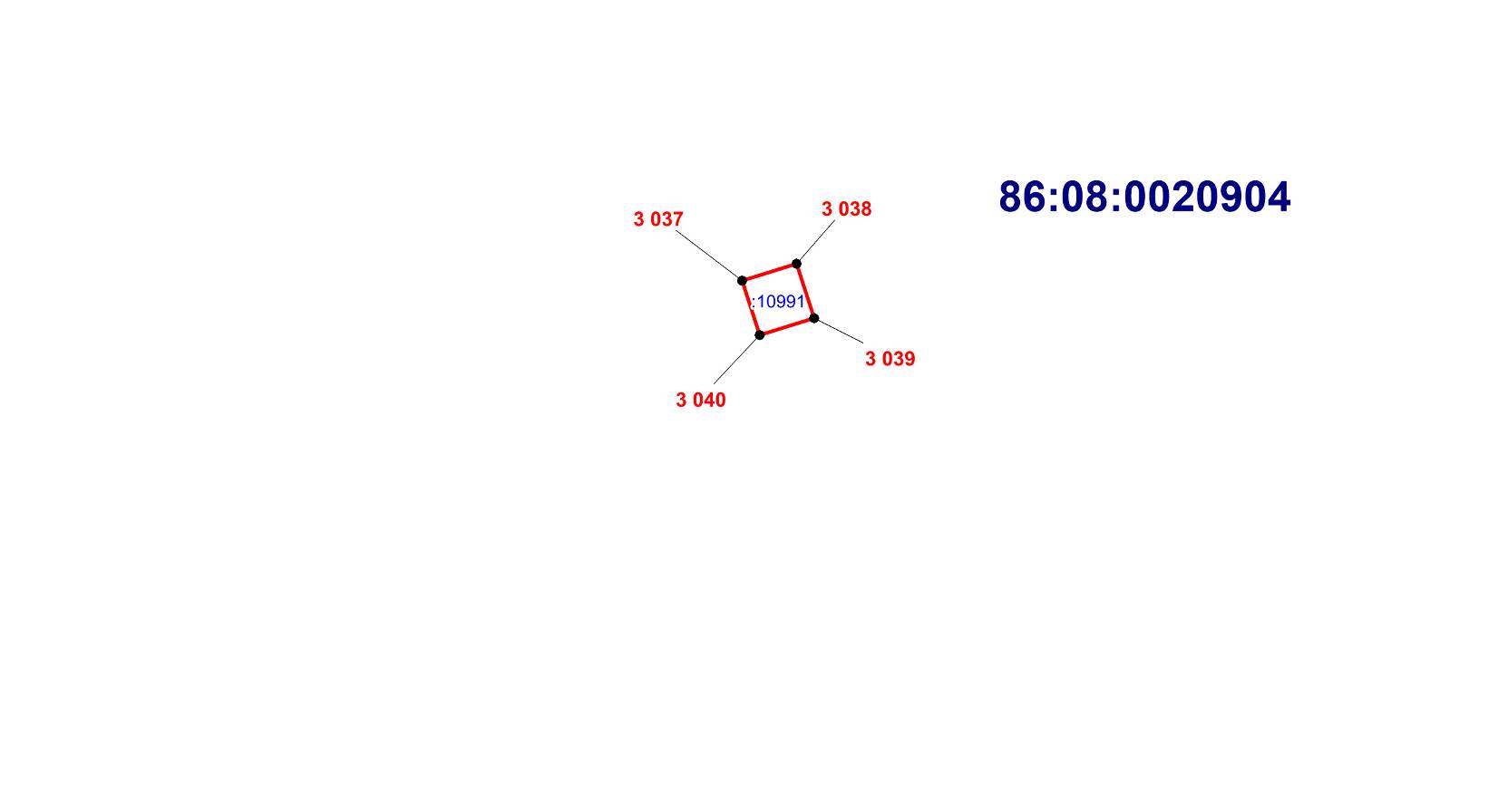 ОПИСАНИЕ МЕСТОПОЛОЖЕНИЯ ГРАНИЦЫИ. Зона инженерной инфраструктуры (вне границ населенного пункта) сельского поселения  Сентябрьский Нефтеюганского района (наименование объекта)План границ объекта (Выносной лист 212)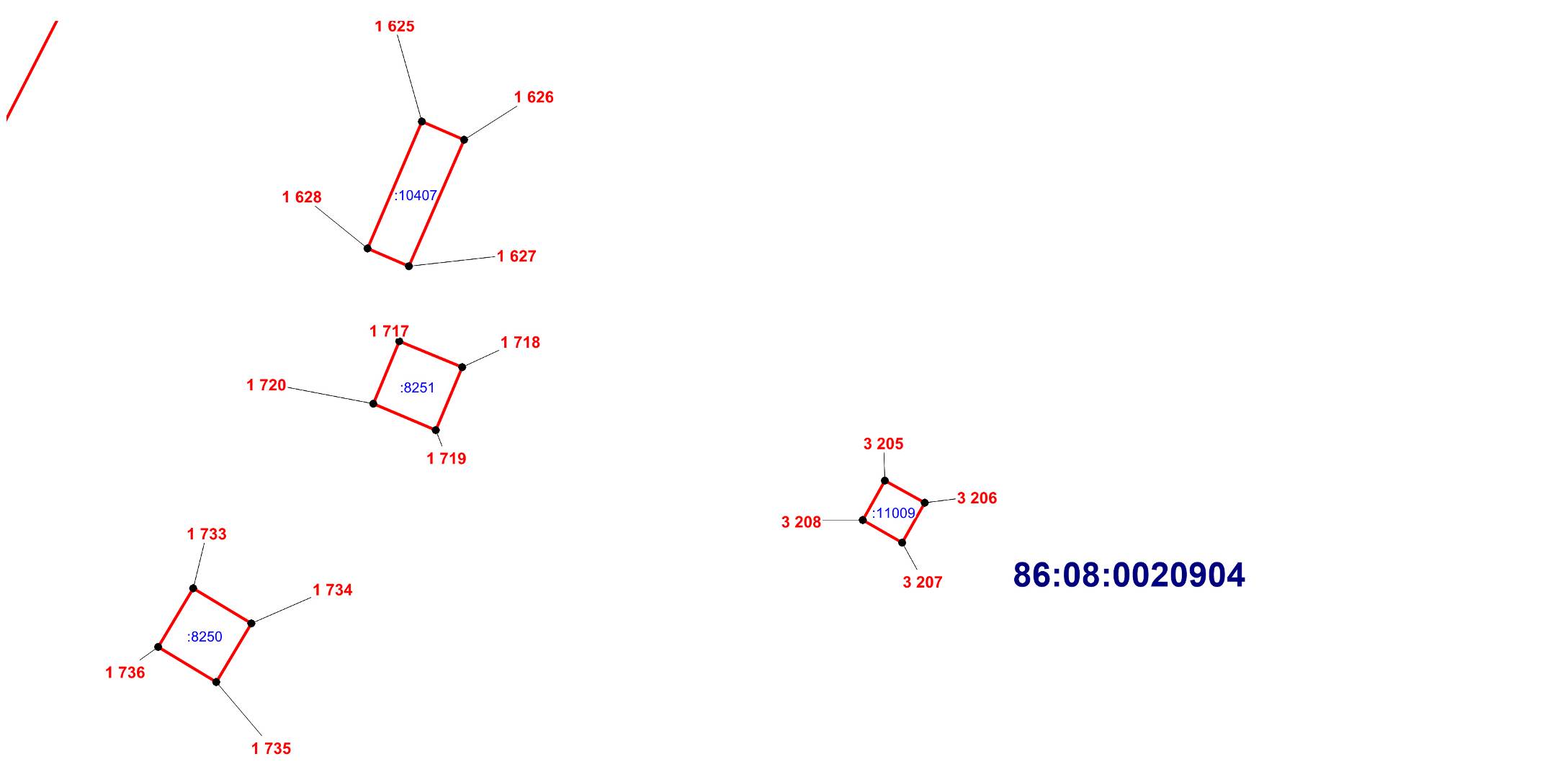 ОПИСАНИЕ МЕСТОПОЛОЖЕНИЯ ГРАНИЦЫИ. Зона инженерной инфраструктуры (вне границ населенного пункта) сельского поселения  Сентябрьский Нефтеюганского района (наименование объекта)План границ объекта (Выносной лист 213)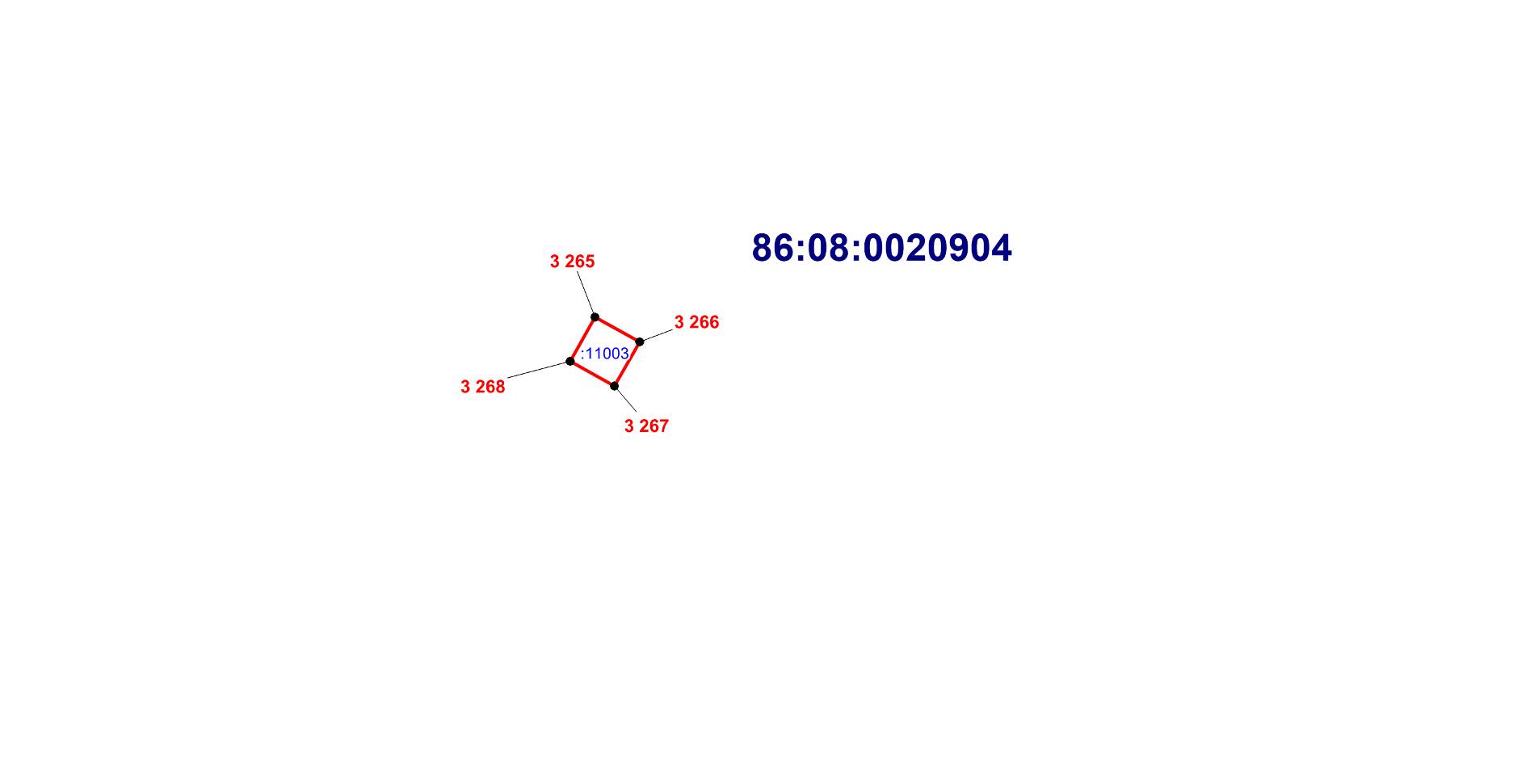 ОПИСАНИЕ МЕСТОПОЛОЖЕНИЯ ГРАНИЦЫИ. Зона инженерной инфраструктуры (вне границ населенного пункта) сельского поселения  Сентябрьский Нефтеюганского района (наименование объекта)План границ объекта (Выносной лист 214)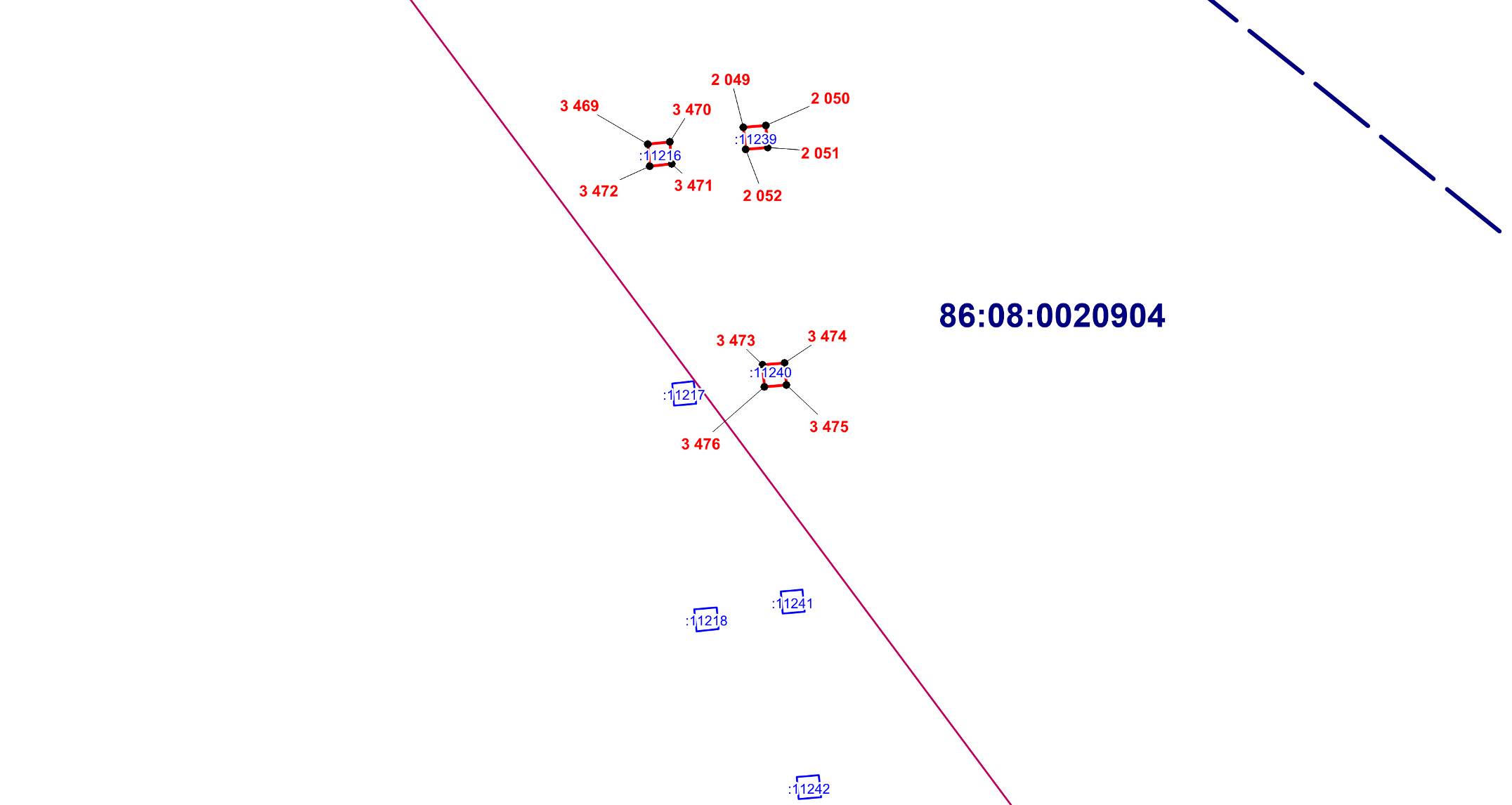 Прохождение границыПрохождение границыОписание прохождения границыот точкидо точкиОписание прохождения границы12312-23-34-45-56-67-71-89-910-1011-1112-1213-1314-1415-1516-1617-1718-1819-1920-2021-2122-2223-2324-2425-2526-2627-2728-2829-2930-3031-3132-3233-3334-3435-3536-3637-3738-3839-398-4041-4142-4243-4344-4445-4546-4640-4748-4849-4950-5051-5152-5253-5354-5455-5556-5657-5758-5859-5960-6061-6162-6263-6364-6465-6566-6667-6768-6869-6970-7071-7172-7273-7374-7475-7576-7677-7778-7879-7980-8081-8182-8283-8384-8485-8586-8687-8788-8889-8990-9091-9192-9293-9394-9495-9596-9697-9798-9899-99100-10047-101102-102103-103104-104105-105106-106107-107108-108109-109110-110111-111112-112113-113114-114115-115116-116117-117118-118119-119120-120121-121122-122123-123124-124125-125126-126127-127128-128129-129130-130131-131101-132133-133134-134135-135136-136137-137138-138139-139140-140141-141142-142143-143144-144145-145146-146147-147148-148149-149150-150151-151152-152153-153154-154155-155156-156157-157158-158159-159160-160161-161162-162132-163164-164165-165166-166167-167168-168169-169170-170171-171172-172173-173174-174175-175176-176177-177178-178179-179180-180181-181182-182183-183184-184185-185186-186163-187188-188189-189190-190191-191192-192193-193194-194187-195196-196197-197198-198199-199200-200201-201202-202203-203204-204205-205206-206207-207208-208209-209210-210211-211212-212213-213214-214215-215216-216217-217218-218219-219220-220221-221222-222223-223224-224225-225226-226195-227228-228229-229230-230231-231232-232233-233234-234235-235236-236237-237227-238239-239240-240241-241238-242243-243244-244245-245246-246247-247242-248249-249250-250251-251252-252253-253254-254255-2552248-256257-257258-258259-259260-260261-261262-262263-263264-264265-265266-266267-267268-268269-269270-270271-271272-272273-273274-274275-275276-276277-277278-278279-279280-280281-281282-282256-283284-284285-285286-286287-287288-288289-289283-290291-291292-292293-293290-294295-295296-296297-297294-298299-299300-300301-301298-302303-303304-304305-305302-306307-307308-308309-309306-310311-311312-312313-313310-314315-315316-316317-317314-318319-319320-320321-321318-322323-323324-324325-325322-326327-327328-328329-329326-330331-331332-332333-333330-334335-335336-336337-337334-338339-339340-340341-341338-342343-343344-344345-345342-346347-347348-348349-349346-350351-351352-352353-353350-354355-355356-356357-357354-358359-359360-360361-361358-362363-363364-364365-365362-366367-367368-368369-369366-370371-371372-372373-373370-374375-375376-376377-377374-378379-379380-380381-381378-382383-383384-384385-385382-386387-387388-388389-389386-390391-391392-392393-393390-394395-395396-396397-397394-398399-399400-400401-401398-402403-403404-404405-405402-406407-407408-408409-409406-410411-411412-412413-413410-414415-415416-416417-417414-418419-419420-420421-421418-422423-423424-424425-425422-426427-427428-428429-429430-430426-431432-432433-433434-434431-435436-436437-437438-438439-439440-440435-441442-442443-443444-444445-445446-446441-447448-448449-449450-450451-451452-452447-453454-454455-455456-456457-457458-458453-459460-460461-461462-462459-463464-464465-465466-466463-467468-468469-469470-470467-471472-472473-473474-474471-475476-476477-477478-478475-479480-480481-481482-482479-483484-484485-485486-486483-487488-488489-489490-490487-491492-492493-493494-494491-495496-496497-497498-498499-499500-500501-501495-502503-503504-504505-505502-506507-507508-508509-509506-510511-511512-512513-513514-514515-515516-516517-517510-518519-519520-520521-521522-522523-523524-524525-525518-526527-527528-528529-529530-530531-531532-532533-533526-534535-535536-536537-537538-538539-539540-540541-541534-542543-543544-544545-545546-546547-547548-548549-549542-550551-551552-552553-553554-554555-555556-556557-557550-558559-559560-560561-561562-562563-563564-564565-565558-566567-567568-568569-569570-570571-571572-572573-573566-574575-575576-576577-577578-578579-579580-580581-581574-582583-583584-584585-585586-586587-587588-588589-589582-590591-591592-592593-593594-594595-595596-596597-597590-598599-599600-600601-601602-602603-603604-604605-605598-606607-607608-608609-609610-610611-611612-612613-613606-614615-615616-616617-617618-618619-619620-620621-621614-622623-623624-624625-625626-626627-627628-628629-629622-630631-631632-632633-633634-634635-635636-636637-637630-638639-639640-640641-641642-642643-643644-644645-645638-646647-647648-648649-649650-650651-651652-652653-653646-654655-655656-656657-657658-658659-659660-660661-661654-662663-663664-664665-665666-666667-667668-668669-669662-670671-671672-672673-673674-674675-675676-676677-677670-678679-679680-680681-681678-682683-683684-684685-685682-686687-687688-688689-689686-690691-691692-692693-693690-694695-695696-696697-697694-698699-699700-700701-701698-702703-703704-704705-705702-706707-707708-708709-709706-710711-711712-712713-713710-714715-715716-716717-717714-718719-719720-720721-721722-722723-723718-724725-725726-726727-727728-728729-729730-730724-731732-732733-733734-734731-735736-736737-737738-738735-739740-740741-741742-742739-743744-744745-745746-746743-747748-748749-749750-750747-751752-752753-753754-754751-755756-756757-757758-758759-759760-760761-761755-762763-763764-764765-765762-766767-767768-768769-769766-770771-771772-772773-773770-774775-775776-776777-777778-778779-779774-780781-781782-782783-783780-784785-785786-786787-787784-788789-789790-790791-791788-792793-793794-794795-795796-796797-797798-798792-799800-800801-801802-802799-803804-804805-805806-806803-807808-808809-809810-810807-811812-812813-813814-814811-815816-816817-817818-818815-819820-820821-821822-822819-823824-824825-825826-826823-827828-828829-829830-830827-831832-832833-833834-834831-835836-836837-837838-838835-839840-840841-841842-842839-843844-844845-845846-846843-847848-848849-849850-850847-851852-852853-853854-854851-855856-856857-857858-858855-859860-860861-861862-862859-863864-864865-865866-866863-867868-868869-869870-870867-871872-872873-873874-874871-875876-876877-877878-878879-879880-880881-881875-882883-883884-884885-885882-886887-887888-888889-889890-890886-891892-892893-893894-894891-895896-896897-897898-898899-899900-900895-901902-902903-903904-904901-905906-906907-907908-908905-909910-910911-911912-912909-913914-914915-915916-916913-917918-918919-919920-920917-921922-922923-923924-924921-925926-926927-927928-928925-929930-930931-931932-932929-933934-934935-935936-936933-937938-938939-939940-940937-941942-942943-943944-944941-945946-946947-947948-948945-949950-950951-951952-952949-953954-954955-955956-956953-957958-958959-959960-960957-961962-962963-963964-964961-965966-966967-967968-968965-969970-970971-971972-972969-973974-974975-975976-976973-977978-978979-979980-980977-981982-982983-983984-984981-985986-986987-987988-988985-989990-990991-991992-992989-993994-994995-995996-996993-997998-998999-9991000-1000997-10011002-10021003-10031004-10041001-10051006-10061007-10071008-10081005-10091010-10101011-10111012-10121009-10131014-10141015-10151016-10161013-10171018-10181019-10191020-10201017-10211022-10221023-10231024-10241021-10251026-10261027-10271028-10281025-10291030-10301031-10311032-10321029-10331034-10341035-10351036-10361033-10371038-10381039-10391040-10401037-10411042-10421043-10431044-10441041-10451046-10461047-10471048-10481045-10491050-10501051-10511052-10521049-10531054-10541055-10551056-10561053-10571058-10581059-10591060-10601057-10611062-10621063-10631064-10641061-10651066-10661067-10671068-10681065-10691070-10701071-10711072-10721069-10731074-10741075-10751076-10761073-10771078-10781079-10791080-10801077-10811082-10821083-10831084-10841081-10851086-10861087-10871088-10881085-10891090-10901091-10911092-10921093-10931094-10941089-10951096-10961097-10971098-10981095-10991100-11001101-11011102-11021099-11031104-11041105-11051106-11061103-11071108-11081109-11091110-11101107-11111112-11121113-11131114-11141111-11151116-11161117-11171118-11181115-11191120-11201121-11211119-11221123-11231124-11241125-11251126-11261123-11271128-11281129-11291130-11301127-11311132-11321133-11331134-11341131-11351136-11361137-11371138-11381135-11391140-11401141-11411142-11421139-11431144-11441145-11451146-11461143-11471148-11481149-11491150-11501147-11511152-11521153-11531154-11541155-11551156-11561151-11571158-11581159-11591160-11601161-11611162-11621157-11631164-11641165-11651166-11661167-11671168-11681163-11691170-11701171-11711172-11721173-11731174-11741169-11751176-11761177-11771178-11781175-11791180-11801181-11811182-11821183-11831184-11841185-11851186-11861187-11871188-11881189-11891190-11901179-11911192-11921193-11931194-11941191-11951196-11961197-11971198-11981195-11991200-12001201-12011202-12021199-12031204-12041205-12051206-12061203-12071208-12081209-12091210-12101207-12111212-12121213-12131214-12141211-12151216-12161217-12171218-12181215-12191220-12201221-12211222-12221219-12231224-12241225-12251226-12261223-12271228-12281229-12291230-12301227-12311232-12321233-12331234-12341231-12351236-12361237-12371238-12381235-12391240-12401241-12411242-12421239-12431244-12441245-12451246-12461243-12471248-12481249-12491250-12501247-12511252-12521253-12531254-12541251-12551256-12561257-12571258-12581255-12591260-12601261-12611262-12621259-12631264-12641265-12651266-12661263-12671268-12681269-12691270-12701267-12711272-12721273-12731274-12741271-12751276-12761277-12771278-12781275-12791280-12801281-12811282-12821279-12831284-12841285-12851286-12861283-12871288-12881289-12891290-12901287-12911292-12921293-12931294-12941291-12951296-12961297-12971298-12981295-12991300-13001301-13011302-13021299-13031304-13041305-13051306-13061303-13071308-13081309-13091310-13101307-13111312-13121313-13131314-13141311-13151316-13161317-13171318-13181315-13191320-13201321-13211322-13221319-13231324-13241325-13251326-13261323-13271328-13281329-13291330-13301327-13311332-13321333-13331334-13341331-13351336-13361337-13371338-13381335-13391340-13401341-13411342-13421339-13431344-13441345-13451346-13461343-13471348-13481349-13491350-13501347-13511352-13521353-13531354-13541351-13551356-13561357-13571358-13581355-13591360-13601361-13611362-13621359-13631364-13641365-13651366-13661363-13671368-13681369-13691370-13701367-13711372-13721373-13731374-13741371-13751376-13761377-13771378-13781375-13791380-13801381-13811382-13821379-13831384-13841385-13851386-13861383-13871388-13881389-13891390-13901387-13911392-13921393-13931394-13941391-13951396-13961397-13971398-13981395-13991400-14001401-14011402-14021399-14031404-14041405-14051406-14061403-14071408-14081409-14091410-14101407-14111412-14121413-14131414-14141411-14151416-14161417-14171418-14181415-14191420-14201421-14211422-14221419-14231424-14241425-14251426-14261423-14271428-14281429-14291430-14301427-14311432-14321433-14331434-14341431-14351436-14361437-14371438-14381435-14391440-14401441-14411442-14421439-14431444-14441445-14451446-14461443-14471448-14481449-14491450-14501447-14511452-14521453-14531454-14541451-14551456-14561457-14571458-14581455-14591460-14601461-14611462-14621459-14631464-14641465-14651466-14661463-14671468-14681469-14691470-14701467-14711472-14721473-14731474-14741471-14751476-14761477-14771478-14781475-14791480-14801481-14811482-14821479-14831484-14841485-14851486-14861483-14871488-14881489-14891490-14901487-14911492-14921493-14931494-14941491-14951496-14961497-14971498-14981495-14991500-15001501-15011502-15021499-15031504-15041505-15051506-15061503-15071508-15081509-15091510-15101507-15111512-15121513-15131514-15141511-15151516-15161517-15171518-15181515-15191520-15201521-15211522-15221519-15231524-15241525-15251526-15261523-15271528-15281529-15291530-15301527-15311532-15321533-15331534-15341531-15351536-15361537-15371538-15381539-15391540-15401535-15411542-15421543-15431544-15441541-15451546-15461547-15471548-15481545-15491550-15501551-15511552-15521549-15531554-15541555-15551556-15561553-15571558-15581559-15591560-15601557-15611562-15621563-15631564-15641561-15651566-15661567-15671568-15681565-15691570-15701571-15711572-15721569-15731574-15741575-15751576-15761573-15771578-15781579-15791580-15801577-15811582-15821583-15831584-15841581-15851586-15861587-15871588-15881585-15891590-15901591-15911592-15921589-15931594-15941595-15951596-15961593-15971598-15981599-15991600-16001597-16011602-16021603-16031604-16041601-16051606-16061607-16071608-16081605-16091610-16101611-16111612-16121609-16131614-16141615-16151616-16161613-16171618-16181619-16191620-16201617-16211622-16221623-16231624-16241621-16251626-16261627-16271628-16281625-16291630-16301631-16311632-16321629-16331634-16341635-16351636-16361633-16371638-16381639-16391640-16401637-16411642-16421643-16431644-16441641-16451646-16461647-16471648-16481645-16491650-16501651-16511652-16521649-16531654-16541655-16551656-16561653-16571658-16581659-16591660-16601657-16611662-16621663-16631664-16641661-16651666-16661667-16671668-16681665-16691670-16701671-16711672-16721669-16731674-16741675-16751676-16761673-16771678-16781679-16791680-16801677-16811682-16821683-16831684-16841681-16851686-16861687-16871688-16881685-16891690-16901691-16911692-16921689-16931694-16941695-16951696-16961697-16971698-16981693-16991700-17001701-17011702-17021699-17031704-17041705-17051706-17061707-17071708-17081703-17091710-17101711-17111712-17121709-17131714-17141715-17151716-17161713-17171718-17181719-17191720-17201717-17211722-17221723-17231724-17241721-17251726-17261727-17271728-17281725-17291730-17301731-17311732-17321729-17331734-17341735-17351736-17361733-17371738-17381739-17391740-17401737-17411742-17421743-17431744-17441741-17451746-17461747-17471748-17481745-17491750-17501751-17511752-17521749-17531754-17541755-17551756-17561753-17571758-17581759-17591760-17601761-17611762-17621763-17631757-17641765-17651766-17661767-17671764-17681769-17691770-17701771-17711768-17721773-17731774-17741775-17751772-17761777-17771778-17781776-17791780-17801781-17811782-17821779-17831784-17841785-17851786-17861783-17871788-17881789-17891790-17901787-17911792-17921793-17931794-17941795-17951796-17961791-17971798-17981799-17991800-18001797-18011802-18021803-18031804-18041801-18051806-18061807-18071808-18081805-18091810-18101811-18111812-18121809-18131814-18141815-18151816-18161813-18171818-18181819-18191820-18201817-18211822-18221823-18231824-18241821-18251826-18261827-18271828-18281825-18291830-18301831-18311832-18321829-18331834-18341835-18351836-18361833-18371838-18381839-18391840-18401837-18411842-18421843-18431844-18441841-18451846-18461847-18471848-18481845-18491850-18501851-18511852-18521849-18531854-18541855-18551856-18561853-18571858-18581859-18591860-18601857-18611862-18621863-18631864-18641861-18651866-18661867-18671868-18681865-18691870-18701871-18711872-18721869-18731874-18741875-18751876-18761873-18771878-18781879-18791880-18801877-18811882-18821883-18831884-18841881-18851886-18861887-18871888-18881885-18891890-18901891-18911892-18921889-18931894-18941895-18951896-18961893-18971898-18981899-18991900-19001897-19011902-19021903-19031904-19041901-19051906-19061907-19071908-19081905-19091910-19101911-19111912-19121909-19131914-19141915-19151916-19161913-19171918-19181919-19191920-19201917-19211922-19221923-19231924-19241921-19251926-19261927-19271928-19281925-19291930-19301931-19311932-19321929-19331934-19341935-19351936-19361933-19371938-19381939-19391940-19401937-19411942-19421943-19431944-19441941-19451946-19461947-19471948-19481945-19491950-19501951-19511952-19521949-19531954-19541955-19551956-19561953-19571958-19581959-19591960-19601957-19611962-19621963-19631964-19641961-19651966-19661967-19671968-19681965-19691970-19701971-19711972-19721969-19731974-19741975-19751976-19761973-19771978-19781979-19791980-19801977-19811982-19821983-19831984-19841981-19851986-19861987-19871988-19881985-19891990-19901991-19911992-19921989-19931994-19941995-19951996-19961993-19971998-19981999-19992000-20001997-20012002-20022003-20032004-20042001-20052006-20062007-20072008-20082005-20092010-20102011-20112012-20122009-20132014-20142015-20152016-20162013-20172018-20182019-20192020-20202017-20212022-20222023-20232024-20242021-20252026-20262027-20272028-20282025-20292030-20302031-20312032-20322029-20332034-20342035-20352036-20362033-20372038-20382039-20392040-20402037-20412042-20422043-20432044-20442041-20452046-20462047-20472048-20482045-20492050-20502051-20512052-20522049-20532054-20542055-20552056-20562053-20572058-20582059-20592060-20602057-20612062-20622063-20632064-20642061-20652066-20662067-20672068-20682065-20692070-20702071-20712072-20722069-20732074-20742075-20752076-20762073-20772078-20782079-20792080-20802077-20812082-20822083-20832084-20842081-20852086-20862087-20872088-20882085-20892090-20902091-20912092-20922089-20932094-20942095-20952096-20962093-20972098-20982099-20992100-21002097-21012102-21022103-21032104-21042101-21052106-21062107-21072108-21082105-21092110-21102111-21112112-21122109-21132114-21142115-21152116-21162113-21172118-21182119-21192120-21202117-21212122-21222123-21232124-21242121-21252126-21262127-21272128-21282125-21292130-21302131-21312132-21322129-21332134-21342135-21352136-21362133-21372138-21382139-21392140-21402137-21412142-21422143-21432144-21442141-21452146-21462147-21472148-21482145-21492150-21502151-21512152-21522149-21532154-21542155-21552156-21562153-21572158-21582159-21592160-21602157-21612162-21622163-21632164-21642161-21652166-21662167-21672168-21682165-21692170-21702171-21712172-21722169-21732174-21742175-21752176-21762173-21772178-21782179-21792180-21802177-21812182-21822183-21832184-21842181-21852186-21862187-21872188-21882185-21892190-21902191-21912192-21922189-21932194-21942195-21952196-21962193-21972198-21982199-21992200-22002197-22012202-22022203-22032204-22042201-22052206-22062207-22072208-22082205-22092210-22102211-22112212-22122209-22132214-22142215-22152216-22162213-22172218-22182219-22192220-22202217-22212222-22222223-22232224-22242221-22252226-22262227-22272228-22282225-22292230-22302231-22312232-22322229-22332234-22342235-22352236-22362233-22372238-22382239-22392240-22402237-22412242-22422243-22432244-22442241-22452246-22462247-22472248-22482245-22492250-22502251-22512252-22522249-22532254-22542255-22552256-22562253-22572258-22582259-22592260-22602257-22612262-22622263-22632264-22642261-22652266-22662267-22672268-22682265-22692270-22702271-22712272-22722269-22732274-22742275-22752276-22762273-22772278-22782279-22792280-22802277-22812282-22822283-22832284-22842281-22852286-22862287-22872288-22882285-22892290-22902291-22912292-22922289-22932294-22942295-22952296-22962293-22972298-22982299-22992300-23002297-23012302-23022303-23032304-23042301-23052306-23062307-23072308-23082305-23092310-23102311-23112312-23122309-23132314-23142315-23152316-23162313-23172318-23182319-23192320-23202317-23212322-23222323-23232324-23242321-23252326-23262327-23272328-23282325-23292330-23302331-23312332-23322329-23332334-23342335-23352336-23362333-23372338-23382339-23392340-23402337-23412342-23422343-23432344-23442341-23452346-23462347-23472348-23482345-23492350-23502351-23512352-23522349-23532354-23542355-23552356-23562353-23572358-23582359-23592360-23602357-23612362-23622363-23632364-23642361-23652366-23662367-23672368-23682365-23692370-23702371-23712372-23722369-23732374-23742375-23752376-23762373-23772378-23782379-23792380-23802377-23812382-23822383-23832384-23842381-23852386-23862387-23872388-23882385-23892390-23902391-23912392-23922389-23932394-23942395-23952396-23962393-23972398-23982399-23992400-24002397-24012402-24022403-24032404-24042401-24052406-24062407-24072408-24082405-24092410-24102411-24112412-24122409-24132414-24142415-24152416-24162413-24172418-24182419-24192420-24202417-24212422-24222423-24232424-24242421-24252426-24262427-24272428-24282425-24292430-24302431-24312432-24322429-24332434-24342435-24352436-24362433-24372438-24382439-24392440-24402437-24412442-24422443-24432444-24442441-24452446-24462447-24472448-24482445-24492450-24502451-24512452-24522449-24532454-24542455-24552456-24562453-24572458-24582459-24592460-24602457-24612462-24622463-24632464-24642461-24652466-24662467-24672468-24682465-24692470-24702471-24712472-24722469-24732474-24742475-24752476-24762473-24772478-24782479-24792480-24802477-24812482-24822483-24832484-24842481-24852486-24862487-24872488-24882485-24892490-24902491-24912492-24922489-24932494-24942495-24952496-24962493-24972498-24982499-24992500-25002497-25012502-25022503-25032504-25042501-25052506-25062507-25072508-25082505-25092510-25102511-25112512-25122509-25132514-25142515-25152516-25162513-25172518-25182519-25192520-25202517-25212522-25222523-25232524-25242521-25252526-25262527-25272528-25282525-25292530-25302531-25312532-25322529-25332534-25342535-25352536-25362533-25372538-25382539-25392540-25402537-25412542-25422543-25432544-25442541-25452546-25462547-25472548-25482545-25492550-25502551-25512552-25522549-25532554-25542555-25552556-25562553-25572558-25582559-25592560-25602557-25612562-25622563-25632564-25642561-25652566-25662567-25672568-25682565-25692570-25702571-25712572-25722569-25732574-25742575-25752576-25762573-25772578-25782579-25792580-25802577-25812582-25822583-25832584-25842581-25852586-25862587-25872588-25882585-25892590-25902591-25912592-25922589-25932594-25942595-25952596-25962593-25972598-25982599-25992600-26002597-26012602-26022603-26032604-26042601-26052606-26062607-26072608-26082605-26092610-26102611-26112612-26122609-26132614-26142615-26152616-26162613-26172618-26182619-26192620-26202617-26212622-26222623-26232624-26242621-26252626-26262627-26272628-26282625-26292630-26302631-26312632-26322629-26332634-26342635-26352636-26362633-26372638-26382639-26392640-26402637-26412642-26422643-26432644-26442641-26452646-26462647-26472648-26482645-26492650-26502651-26512652-26522649-26532654-26542655-26552656-26562653-26572658-26582659-26592660-26602657-26612662-26622663-26632664-26642661-26652666-26662667-26672668-26682665-26692670-26702671-26712672-26722669-26732674-26742675-26752676-26762673-26772678-26782679-26792680-26802677-26812682-26822683-26832684-26842681-26852686-26862687-26872688-26882685-26892690-26902691-26912692-26922689-26932694-26942695-26952696-26962693-26972698-26982699-26992700-27002697-27012702-27022703-27032704-27042701-27052706-27062707-27072708-27082705-27092710-27102711-27112712-27122709-27132714-27142715-27152716-27162713-27172718-27182719-27192720-27202717-27212722-27222723-27232724-27242721-27252726-27262727-27272728-27282725-27292730-27302731-27312732-27322729-27332734-27342735-27352736-27362733-27372738-27382739-27392740-27402737-27412742-27422743-27432744-27442741-27452746-27462747-27472748-27482745-27492750-27502751-27512752-27522749-27532754-27542755-27552756-27562753-27572758-27582759-27592760-27602757-27612762-27622763-27632764-27642761-27652766-27662767-27672768-27682765-27692770-27702771-27712772-27722769-27732774-27742775-27752776-27762773-27772778-27782779-27792780-27802777-27812782-27822783-27832784-27842781-27852786-27862787-27872788-27882785-27892790-27902791-27912792-27922789-27932794-27942795-27952796-27962793-27972798-27982799-27992800-28002797-28012802-28022803-28032804-28042801-28052806-28062807-28072808-28082805-28092810-28102811-28112812-28122809-28132814-28142815-28152816-28162813-28172818-28182819-28192820-28202817-28212822-28222823-28232824-28242821-28252826-28262827-28272828-28282825-28292830-28302831-28312832-28322829-28332834-28342835-28352836-28362833-28372838-28382839-28392840-28402837-28412842-28422843-28432844-28442841-28452846-28462847-28472848-28482845-28492850-28502851-28512852-28522849-28532854-28542855-28552856-28562853-28572858-28582859-28592860-28602857-28612862-28622863-28632864-28642861-28652866-28662867-28672868-28682865-28692870-28702871-28712872-28722869-28732874-28742875-28752876-28762873-28772878-28782879-28792880-28802877-28812882-28822883-28832884-28842881-28852886-28862887-28872888-28882885-28892890-28902891-28912892-28922889-28932894-28942895-28952896-28962893-28972898-28982899-28992900-29002897-29012902-29022903-29032904-29042901-29052906-29062907-29072908-29082905-29092910-29102911-29112912-29122909-29132914-29142915-29152916-29162913-29172918-29182919-29192920-29202917-29212922-29222923-29232924-29242921-29252926-29262927-29272928-29282925-29292930-29302931-29312932-29322929-29332934-29342935-29352936-29362933-29372938-29382939-29392940-29402937-29412942-29422943-29432944-29442941-29452946-29462947-29472948-29482945-29492950-29502951-29512952-29522949-29532954-29542955-29552956-29562953-29572958-29582959-29592960-29602957-29612962-29622963-29632964-29642961-29652966-29662967-29672968-29682965-29692970-29702971-29712972-29722969-29732974-29742975-29752976-29762973-29772978-29782979-29792980-29802977-29812982-29822983-29832984-29842981-29852986-29862987-29872988-29882985-29892990-29902991-29912992-29922989-29932994-29942995-29952996-29962993-29972998-29982999-29993000-30002997-30013002-30023003-30033004-30043001-30053006-30063007-30073008-30083005-30093010-30103011-30113012-30123009-30133014-30143015-30153016-30163013-30173018-30183019-30193020-30203017-30213022-30223023-30233024-30243021-30253026-30263027-30273028-30283025-30293030-30303031-30313032-30323029-30333034-30343035-30353036-30363033-30373038-30383039-30393040-30403037-30413042-30423043-30433044-30443041-30453046-30463047-30473048-30483045-30493050-30503051-30513052-30523049-30533054-30543055-30553056-30563053-30573058-30583059-30593060-30603057-30613062-30623063-30633064-30643061-30653066-30663067-30673068-30683065-30693070-30703071-30713072-30723069-30733074-30743075-30753076-30763073-30773078-30783079-30793080-30803077-30813082-30823083-30833084-30843081-30853086-30863087-30873088-30883085-30893090-30903091-30913092-30923089-30933094-30943095-30953096-30963093-30973098-30983099-30993100-31003097-31013102-31023103-31033104-31043101-31053106-31063107-31073108-31083105-31093110-31103111-31113112-31123109-31133114-31143115-31153116-31163113-31173118-31183119-31193120-31203117-31213122-31223123-31233124-31243121-31253126-31263127-31273128-31283125-31293130-31303131-31313132-31323129-31333134-31343135-31353136-31363133-31373138-31383139-31393140-31403137-31413142-31423143-31433144-31443141-31453146-31463147-31473148-31483145-31493150-31503151-31513152-31523149-31533154-31543155-31553156-31563153-31573158-31583159-31593160-31603157-31613162-31623163-31633164-31643161-31653166-31663167-31673168-31683165-31693170-31703171-31713172-31723169-31733174-31743175-31753176-31763173-31773178-31783179-31793180-31803177-31813182-31823183-31833184-31843181-31853186-31863187-31873188-31883185-31893190-31903191-31913192-31923189-31933194-31943195-31953196-31963193-31973198-31983199-31993200-32003197-32013202-32023203-32033204-32043201-32053206-32063207-32073208-32083205-32093210-32103211-32113212-32123209-32133214-32143215-32153216-32163213-32173218-32183219-32193220-32203217-32213222-32223223-32233224-32243221-32253226-32263227-32273228-32283225-32293230-32303231-32313232-32323229-32333234-32343235-32353236-32363233-32373238-32383239-32393240-32403237-32413242-32423243-32433244-32443241-32453246-32463247-32473248-32483245-32493250-32503251-32513252-32523249-32533254-32543255-32553256-32563253-32573258-32583259-32593260-32603257-32613262-32623263-32633264-32643261-32653266-32663267-32673268-32683265-32693270-32703271-32713272-32723269-32733274-32743275-32753276-32763273-32773278-32783279-32793280-32803277-32813282-32823283-32833284-32843281-32853286-32863287-32873288-32883285-32893290-32903291-32913292-32923289-32933294-32943295-32953296-32963293-32973298-32983299-32993300-33003297-33013302-33023303-33033304-33043301-33053306-33063307-33073308-33083305-33093310-33103311-33113312-33123309-33133314-33143315-33153316-33163313-33173318-33183319-33193320-33203317-33213322-33223323-33233324-33243321-33253326-33263327-33273328-33283325-33293330-33303331-33313332-33323329-33333334-33343335-33353336-33363333-33373338-33383339-33393340-33403337-33413342-33423343-33433344-33443341-33453346-33463347-33473348-33483345-33493350-33503351-33513352-33523349-33533354-33543355-33553356-33563353-33573358-33583359-33593360-33603357-33613362-33623363-33633364-33643361-33653366-33663367-33673368-33683365-33693370-33703371-33713372-33723369-33733374-33743375-33753376-33763373-33773378-33783379-33793380-33803377-33813382-33823383-33833384-33843381-33853386-33863387-33873388-33883385-33893390-33903391-33913392-33923389-33933394-33943395-33953396-33963393-33973398-33983399-33993400-34003397-34013402-34023403-34033404-34043401-34053406-34063407-34073408-34083405-34093410-34103411-34113412-34123409-34133414-34143415-34153416-34163413-34173418-34183419-34193420-34203417-34213422-34223423-34233424-34243421-34253426-34263427-34273428-34283425-34293430-34303431-34313432-34323429-34333434-34343435-34353436-34363433-34373438-34383439-34393440-34403437-34413442-34423443-34433444-34443441-34453446-34463447-34473448-34483445-34493450-34503451-34513452-34523449-34533454-34543455-34553456-34563453-34573458-34583459-34593460-34603457-34613462-34623463-34633464-34643461-34653466-34663467-34673468-34683465-34693470-34703471-34713472-34723469-34733474-34743475-34753476-34763473-34773478-34783479-34793480-34803477-34813482-34823483-34833484-34843481-34853486-34863487-34873488-34883485-34893490-34903491-34913492-34923489-34933494-34943495-34953496-34963493-34973498-34983499-34993500-35003497-35013502-35023503-35033504-35043501-35053506-35063507-35073508-35083505-35093510-35103511-35113512-35123509-35133514-35143515-35153516-35163513-35173518-35183519-35193520-35203517-35213522-35223523-35233524-35243521-35253526-35263527-35273528-35283525-35293530-35303531-35313532-35323529-35333534-35343535-35353536-35363533-35373538-35383539-35393540-35403537-35413542-35423543-35433544-35443541-35453546-35463547-35473548-35483545-35493550-35503551-35513552-35523549-35533554-35543555-35553556-35563553-35573558-35583559-35593560-35603557-35613562-35623563-35633564-35643561-35653566-35663567-35673568-35683565-35693570-35703571-35713572-35723569-35733574-35743575-35753576-35763573-35773578-35783579-35793580-35803577-35813582-35823583-35833584-35843581-35853586-35863587-35873588-35883585-35893590-35903591-35913592-35923589-35933594-35943595-35953596-35963593-35973598-35983599-35993600-36003597-36013602-36023603-36033604-36043601-36053606-36063607-36073608-36083605-36093610-36103611-36113612-36123609-36133614-36143615-36153616-36163613-36173618-36183619-36193620-36203617-36213622-36223623-36233621-36243625-36253626-36263627-36273628-36283624-36293627-36303631-36313632-36323633-36333634-36343630-36353636-36363637-36373638-36383635-36393640-36403641-36413642-36423639-36433644-36443645-36453646-36463643-36473648-36483649-36493650-36503647-36513652-36523653-36533654-36543651-36553656-36563657-36573658-36583655-36593660-36603661-36613662-36623659-36633664-36643665-36653666-36663663-36673668-36683669-36693670-36703667-36713672-36723673-36733674-36743671-36753676-36763677-36773678-36783675-36793680-36803681-36813682-36823679-36833684-36843685-36853686-36863683-36873688-36883689-36893690-36903687-ОПИСАНИЕ МЕСТОПОЛОЖЕНИЯ ГРАНИЦ территориальной зоны Т. Зона транспортной инфраструктурыОПИСАНИЕ МЕСТОПОЛОЖЕНИЯ ГРАНИЦ территориальной зоны Т. Зона транспортной инфраструктурыОПИСАНИЕ МЕСТОПОЛОЖЕНИЯ ГРАНИЦ территориальной зоны Т. Зона транспортной инфраструктурыСведения об объектеСведения об объектеСведения об объектеN п/пХарактеристики объектаОписание характеристик1231Местоположение объекта Ханты-Мансийский автономный округ-Югра, Нефтеюганский район,сельское поселение Сентябрьский, поселок Сентябрьский2Площадь объекта +/- величина погрешности определения площади (P +/- Дельта P) 150 040 кв. м +/- 135 кв. м3Иные характеристики объекта -ОПИСАНИЕ МЕСТОПОЛОЖЕНИЯ ГРАНИЦтерриториальной зоны Т. Зона транспортной инфраструктурыОПИСАНИЕ МЕСТОПОЛОЖЕНИЯ ГРАНИЦтерриториальной зоны Т. Зона транспортной инфраструктурыОПИСАНИЕ МЕСТОПОЛОЖЕНИЯ ГРАНИЦтерриториальной зоны Т. Зона транспортной инфраструктурыОПИСАНИЕ МЕСТОПОЛОЖЕНИЯ ГРАНИЦтерриториальной зоны Т. Зона транспортной инфраструктурыОПИСАНИЕ МЕСТОПОЛОЖЕНИЯ ГРАНИЦтерриториальной зоны Т. Зона транспортной инфраструктурыОПИСАНИЕ МЕСТОПОЛОЖЕНИЯ ГРАНИЦтерриториальной зоны Т. Зона транспортной инфраструктурыСведения о местоположении границ объектаСведения о местоположении границ объектаСведения о местоположении границ объектаСведения о местоположении границ объектаСведения о местоположении границ объектаСведения о местоположении границ объекта1. Система координат МСК-86 Ханты-Мансийский автономный округ — Югра зона 31. Система координат МСК-86 Ханты-Мансийский автономный округ — Югра зона 31. Система координат МСК-86 Ханты-Мансийский автономный округ — Югра зона 31. Система координат МСК-86 Ханты-Мансийский автономный округ — Югра зона 31. Система координат МСК-86 Ханты-Мансийский автономный округ — Югра зона 31. Система координат МСК-86 Ханты-Мансийский автономный округ — Югра зона 32. Сведения о характерных точках границ объекта2. Сведения о характерных точках границ объекта2. Сведения о характерных точках границ объекта2. Сведения о характерных точках границ объекта2. Сведения о характерных точках границ объекта2. Сведения о характерных точках границ объектаОбозначение характерных точек границКоординаты, мКоординаты, мМетод определения координат характерной точкиСредняя квадратическая погрешность положения характерной точки (Mt), мОписание обозначения точкиОбозначение характерных точек границXYМетод определения координат характерной точкиСредняя квадратическая погрешность положения характерной точки (Mt), мОписание обозначения точки1234563. Сведения о характерных точках части (частей) границы объекта3. Сведения о характерных точках части (частей) границы объекта3. Сведения о характерных точках части (частей) границы объекта3. Сведения о характерных точках части (частей) границы объекта3. Сведения о характерных точках части (частей) границы объекта3. Сведения о характерных точках части (частей) границы объектаОбозначение характерных точек части границыКоординаты, мКоординаты, мМетод определения координат и средняя квадратическая погрешность положения характерной точки (Mt), мСредняя квадратическая погрешность положения характерной точки (Mt), мОписание обозначения точкиОбозначение характерных точек части границыXYМетод определения координат и средняя квадратическая погрешность положения характерной точки (Mt), мСредняя квадратическая погрешность положения характерной точки (Mt), мОписание обозначения точки123456Часть N1Часть N1Часть N1Часть N1Часть N1Часть N11898553.623508554.78аналитический метод0.10-2898573.363508572.65аналитический метод0.10-3898588.133508575.59аналитический метод0.10-4898595.403508575.34аналитический метод0.10-5898605.403508576.00аналитический метод0.10-6898624.963508580.10аналитический метод0.10-7898645.483508585.56аналитический метод0.10-8898654.253508588.20аналитический метод0.10-9898693.843508593.10аналитический метод0.10-10898776.303508584.80аналитический метод0.10-11898776.453508585.22аналитический метод0.10-12898780.533508596.37аналитический метод0.10-13898780.863508597.36аналитический метод0.10-14898769.443508598.54аналитический метод0.10-15898739.463508602.98аналитический метод0.10-16898724.563508606.38аналитический метод0.10-17898706.483508608.56аналитический метод0.10-18898686.463508609.20аналитический метод0.10-19898673.583508607.70аналитический метод0.10-20898654.843508601.44аналитический метод0.10-21898641.983508597.54аналитический метод0.10-22898630.323508594.48аналитический метод0.10-23898585.843508597.46аналитический метод0.10-24898563.903508598.91аналитический метод0.10-25898560.143508601.98аналитический метод0.10-26898555.003508607.20аналитический метод0.10-27898550.483508614.68аналитический метод0.10-28898511.483508692.68аналитический метод0.10-29898507.143508699.73аналитический метод0.10-30898497.863508714.80аналитический метод0.10-31898489.163508726.86аналитический метод0.10-32898476.583508739.90аналитический метод0.10-33898464.503508747.94аналитический метод0.10-34898456.543508753.26аналитический метод0.10-35898444.183508757.56аналитический метод0.10-36898431.843508757.56аналитический метод0.10-37898421.703508755.48аналитический метод0.10-38898406.003508749.22аналитический метод0.10-39898404.113508758.96аналитический метод0.10-40898400.913508757.59аналитический метод0.10-41898396.593508757.10аналитический метод0.10-42898395.543508749.03аналитический метод0.10-43898323.463508745.73аналитический метод0.10-44898306.623508749.77аналитический метод0.10-45898290.413508754.42аналитический метод0.10-46898265.583508784.78аналитический метод0.10-47898255.103508801.66аналитический метод0.10-48898253.103508800.44аналитический метод0.10-49898250.723508804.52аналитический метод0.10-50898252.743508805.60аналитический метод0.10-51898234.463508835.38аналитический метод0.10-52898233.353508837.60аналитический метод0.10-53898240.493508842.02аналитический метод0.10-54898246.633508846.55аналитический метод0.10-55898252.003508851.53аналитический метод0.10-56898256.503508856.90аналитический метод0.10-57898260.133508862.65аналитический метод0.10-58898261.943508868.43аналитический метод0.10-59898263.843508874.91аналитический метод0.10-60898263.763508888.86аналитический метод0.10-61898263.283508896.36аналитический метод0.10-62898262.233508903.65аналитический метод0.10-63898248.473508947.23аналитический метод0.10-64898230.083508986.52аналитический метод0.10-65898217.113509024.75аналитический метод0.10-66898192.253509008.37аналитический метод0.10-67898163.913508991.58аналитический метод0.10-68898158.203508988.45аналитический метод0.10-69898107.483509061.83аналитический метод0.10-70898107.473509061.83аналитический метод0.10-71898098.553509058.87аналитический метод0.10-72898089.443509053.73аналитический метод0.10-73898083.743509051.56аналитический метод0.10-74898086.553509048.15аналитический метод0.10-75898104.233509024.29аналитический метод0.10-76898108.023509019.28аналитический метод0.10-77898111.263509014.48аналитический метод0.10-78898114.823509016.70аналитический метод0.10-79898116.923509013.08аналитический метод0.10-80898113.603509010.90аналитический метод0.10-81898116.623509006.60аналитический метод0.10-82898119.623509008.40аналитический метод0.10-83898121.663509004.90аналитический метод0.10-84898118.923509003.18аналитический метод0.10-85898132.403508983.20аналитический метод0.10-86898136.063508976.68аналитический метод0.10-87898106.563508960.12аналитический метод0.10-88898083.163508947.94аналитический метод0.10-89898081.403508945.96аналитический метод0.10-90898073.443508941.53аналитический метод0.10-91898028.803508940.60аналитический метод0.10-92898007.423508944.98аналитический метод0.10-93897995.813508939.22аналитический метод0.10-94897988.593508934.90аналитический метод0.10-95897985.723508934.69аналитический метод0.10-96897984.303508934.73аналитический метод0.10-97897980.683508934.96аналитический метод0.10-98897977.703508864.11аналитический метод0.10-99897974.993508853.66аналитический метод0.10-100897972.703508844.82аналитический метод0.10-101897951.023508851.88аналитический метод0.10-102897890.513508867.60аналитический метод0.10-103897901.883508907.06аналитический метод0.10-104897921.093508973.68аналитический метод0.10-105897933.093509019.02аналитический метод0.10-106897913.493509024.95аналитический метод0.10-107897908.043509022.76аналитический метод0.10-108897893.893509025.62аналитический метод0.10-109897881.193509028.13аналитический метод0.10-110897875.733509030.07аналитический метод0.10-111897874.463509036.44аналитический метод0.10-112897869.683509037.54аналитический метод0.10-113897831.123509048.14аналитический метод0.10-114897837.343509072.34аналитический метод0.10-115897875.963509061.76аналитический метод0.10-116897879.313509086.74аналитический метод0.10-117897869.633509088.08аналитический метод0.10-118897855.553509093.52аналитический метод0.10-119897848.543509093.66аналитический метод0.10-120897805.313509098.79аналитический метод0.10-121897805.843509087.39аналитический метод0.10-122897805.463509083.20аналитический метод0.10-123897803.393509079.54аналитический метод0.10-124897801.803509079.40аналитический метод0.10-125897792.193509079.76аналитический метод0.10-126897779.853509080.88аналитический метод0.10-127897776.753509052.14аналитический метод0.10-128897746.063509060.83аналитический метод0.10-129897743.753509051.73аналитический метод0.10-130897736.273509024.82аналитический метод0.10-131897670.333509043.64аналитический метод0.10-132897677.313509070.26аналитический метод0.10-133897672.803509077.30аналитический метод0.10-134897634.573508932.70аналитический метод0.10-135897653.173508928.07аналитический метод0.10-136897668.593508984.65аналитический метод0.10-137897680.983509030.94аналитический метод0.10-138897687.563509029.12аналитический метод0.10-139897732.163509016.57аналитический метод0.10-140897719.523508970.92аналитический метод0.10-141897689.333508854.45аналитический метод0.10-142897647.743508865.79аналитический метод0.10-143897644.033508852.15аналитический метод0.10-144897681.573508841.94аналитический метод0.10-145897685.243508840.91аналитический метод0.10-146897685.983508840.71аналитический метод0.10-147897684.983508836.59аналитический метод0.10-148897682.763508829.23аналитический метод0.10-149897678.133508813.87аналитический метод0.10-150897677.503508811.78аналитический метод0.10-151897676.303508807.77аналитический метод0.10-152897669.283508784.32аналитический метод0.10-153897657.863508736.37аналитический метод0.10-154897640.943508740.82аналитический метод0.10-155897551.423508763.06аналитический метод0.10-156897543.443508764.84аналитический метод0.10-157897528.103508697.89аналитический метод0.10-158897532.043508682.76аналитический метод0.10-159897572.153508671.39аналитический метод0.10-160897568.543508658.77аналитический метод0.10-161897562.503508636.29аналитический метод0.10-162897560.233508629.42аналитический метод0.10-163897531.143508623.36аналитический метод0.10-164897506.943508621.99аналитический метод0.10-165897490.973508610.06аналитический метод0.10-166897481.793508607.68аналитический метод0.10-167897485.793508546.67аналитический метод0.10-168897486.073508541.86аналитический метод0.10-169897495.293508384.14аналитический метод0.10-170897538.193508409.32аналитический метод0.10-171897540.163508410.48аналитический метод0.10-172897539.923508406.50аналитический метод0.10-173897540.953508396.11аналитический метод0.10-174897543.103508374.52аналитический метод0.10-175897548.413508356.37аналитический метод0.10-176897556.883508335.39аналитический метод0.10-177897557.173508302.98аналитический метод0.10-178897571.983508274.14аналитический метод0.10-179897596.803508264.44аналитический метод0.10-180897588.543508259.52аналитический метод0.10-181897503.503508210.86аналитический метод0.10-182897505.873508192.12аналитический метод0.10-183897507.463508179.48аналитический метод0.10-184897507.133508178.48аналитический метод0.10-185897500.123508156.74аналитический метод0.10-186897451.663508134.78аналитический метод0.10-187897435.813508119.89аналитический метод0.10-188897427.363508111.96аналитический метод0.10-189897396.123508063.78аналитический метод0.10-190897356.363508032.54аналитический метод0.10-191897324.403507998.62аналитический метод0.10-192897331.103507957.82аналитический метод0.10-193897332.463507927.60аналитический метод0.10-194897307.883507893.60аналитический метод0.10-195897307.373507892.89аналитический метод0.10-196897292.403507872.18аналитический метод0.10-197897283.643507852.32аналитический метод0.10-198897288.463507843.88аналитический метод0.10-199897288.303507857.38аналитический метод0.10-200897297.403507862.90аналитический метод0.10-201897321.713507876.86аналитический метод0.10-202897356.483507896.84аналитический метод0.10-203897385.623507849.46аналитический метод0.10-204897482.683507905.46аналитический метод0.10-205897490.843507921.04аналитический метод0.10-206897446.003508002.36аналитический метод0.10-207897448.663508004.06аналитический метод0.10-208897413.463508061.50аналитический метод0.10-209897428.903508108.74аналитический метод0.10-210897439.893508115.27аналитический метод0.10-211897523.103508164.70аналитический метод0.10-212897517.583508175.38аналитический метод0.10-213897622.023508236.70аналитический метод0.10-214897626.903508239.34аналитический метод0.10-215897686.623508274.26аналитический метод0.10-216897693.503508281.36аналитический метод0.10-217897701.323508286.84аналитический метод0.10-218897846.663508374.52аналитический метод0.10-219897885.463508397.94аналитический метод0.10-220898035.363508488.32аналитический метод0.10-221898050.063508498.28аналитический метод0.10-222898080.893508516.79аналитический метод0.10-223898109.643508534.06аналитический метод0.10-224898159.233508580.62аналитический метод0.10-225898202.463508635.87аналитический метод0.10-226898298.813508685.50аналитический метод0.10-227898328.603508702.35аналитический метод0.10-228898327.483508704.84аналитический метод0.10-229898364.783508720.74аналитический метод0.10-230898392.593508731.60аналитический метод0.10-231898395.923508732.90аналитический метод0.10-232898410.143508737.40аналитический метод0.10-233898411.803508738.07аналитический метод0.10-234898424.943508743.38аналитический метод0.10-235898432.763508745.08аналитический метод0.10-236898441.343508745.36аналитический метод0.10-237898450.263508742.40аналитический метод0.10-238898457.643508737.46аналитический метод0.10-239898468.083508730.74аналитический метод0.10-240898479.843508718.54аналитический метод0.10-241898487.603508707.68аналитический метод0.10-242898500.403508686.90аналитический метод0.10-243898503.663508680.38аналитический метод0.10-244898512.643508662.46аналитический метод0.10-245898514.583508658.57аналитический метод0.10-246898521.363508645.02аналитический метод0.10-247898516.183508642.34аналитический метод0.10-248898504.573508637.38аналитический метод0.10-249898525.363508599.37аналитический метод0.10-1898553.623508554.78аналитический метод0.10-250897886.663508855.86аналитический метод0.10-251897883.103508842.44аналитический метод0.10-252897881.943508838.54аналитический метод0.10-253897875.983508819.06аналитический метод0.10-254897875.043508815.18аналитический метод0.10-255897871.003508795.06аналитический метод0.10-256897852.923508710.30аналитический метод0.10-257897846.103508679.87аналитический метод0.10-258897884.343508619.03аналитический метод0.10-259897887.113508604.71аналитический метод0.10-260897881.263508599.96аналитический метод0.10-261897871.963508624.14аналитический метод0.10-262897856.573508647.81аналитический метод0.10-263897835.353508680.87аналитический метод0.10-264897832.363508679.82аналитический метод0.10-265897817.013508673.61аналитический метод0.10-266897822.183508662.59аналитический метод0.10-267897816.333508656.47аналитический метод0.10-268897817.013508652.39аналитический метод0.10-269897823.853508639.85аналитический метод0.10-270897829.843508632.15аналитический метод0.10-271897839.253508619.29аналитический метод0.10-272897783.053508582.08аналитический метод0.10-273897802.173508553.20аналитический метод0.10-274897819.463508527.28аналитический метод0.10-275897822.983508523.10аналитический метод0.10-276897816.993508518.09аналитический метод0.10-277897796.363508548.68аналитический метод0.10-278897788.853508561.48аналитический метод0.10-279897785.043508567.49аналитический метод0.10-280897774.403508583.49аналитический метод0.10-281897780.103508587.26аналитический метод0.10-282897799.313508599.97аналитический метод0.10-283897824.923508616.93аналитический метод0.10-284897824.923508616.94аналитический метод0.10-285897811.143508642.90аналитический метод0.10-286897806.463508650.44аналитический метод0.10-287897811.823508654.06аналитический метод0.10-288897815.423508666.94аналитический метод0.10-289897809.383508675.06аналитический метод0.10-290897806.043508675.76аналитический метод0.10-291897793.023508669.12аналитический метод0.10-292897697.253508629.56аналитический метод0.10-293897677.523508620.96аналитический метод0.10-294897707.323508555.98аналитический метод0.10-295897735.753508483.96аналитический метод0.10-296897753.903508492.28аналитический метод0.10-297897767.973508499.35аналитический метод0.10-298897770.653508493.63аналитический метод0.10-299897738.513508476.43аналитический метод0.10-300897733.253508473.98аналитический метод0.10-301897714.823508520.40аналитический метод0.10-302897706.223508516.82аналитический метод0.10-303897698.753508533.59аналитический метод0.10-304897686.023508531.10аналитический метод0.10-305897683.043508538.68аналитический метод0.10-306897685.683508539.60аналитический метод0.10-307897698.603508552.56аналитический метод0.10-308897699.863508553.88аналитический метод0.10-309897701.383508555.05аналитический метод0.10-310897678.293508603.26аналитический метод0.10-311897677.843508603.02аналитический метод0.10-312897638.303508588.68аналитический метод0.10-313897642.143508575.34аналитический метод0.10-314897643.563508571.00аналитический метод0.10-315897644.923508566.86аналитический метод0.10-316897645.323508565.70аналитический метод0.10-317897645.583508564.94аналитический метод0.10-318897636.643508561.30аналитический метод0.10-319897631.443508559.64аналитический метод0.10-320897619.623508555.20аналитический метод0.10-321897610.783508551.82аналитический метод0.10-322897588.273508553.79аналитический метод0.10-323897573.883508425.15аналитический метод0.10-324897553.333508415.89аналитический метод0.10-325897553.943508397.55аналитический метод0.10-326897570.963508316.40аналитический метод0.10-327897581.813508287.64аналитический метод0.10-328897614.613508275.03аналитический метод0.10-329897637.843508288.86аналитический метод0.10-330897678.483508316.02аналитический метод0.10-331897723.583508345.38аналитический метод0.10-332897778.233508384.00аналитический метод0.10-333897820.183508413.64аналитический метод0.10-334897835.083508391.63аналитический метод0.10-335897841.663508381.91аналитический метод0.10-336897891.743508412.92аналитический метод0.10-337897969.663508459.22аналитический метод0.10-338898064.223508519.44аналитический метод0.10-339898067.883508521.96аналитический метод0.10-340898089.203508537.88аналитический метод0.10-341898098.983508544.72аналитический метод0.10-342898113.883508558.22аналитический метод0.10-343898126.703508570.40аналитический метод0.10-344898147.423508589.86аналитический метод0.10-345898157.443508602.74аналитический метод0.10-346898179.143508630.40аналитический метод0.10-347898181.143508634.52аналитический метод0.10-348898160.633508645.48аналитический метод0.10-349898139.853508636.09аналитический метод0.10-350898127.283508656.13аналитический метод0.10-351898136.853508661.80аналитический метод0.10-352898146.503508672.43аналитический метод0.10-353898155.873508658.40аналитический метод0.10-354898184.993508644.41аналитический метод0.10-355898236.013508673.42аналитический метод0.10-356898272.633508692.22аналитический метод0.10-357898250.543508737.46аналитический метод0.10-358898233.903508741.66аналитический метод0.10-359898191.163508754.58аналитический метод0.10-360898156.983508721.06аналитический метод0.10-361898150.353508729.83аналитический метод0.10-362898181.703508757.43аналитический метод0.10-363898154.803508765.56аналитический метод0.10-364898137.883508770.26аналитический метод0.10-365898112.163508778.48аналитический метод0.10-366898035.463508800.68аналитический метод0.10-367898021.303508805.68аналитический метод0.10-368897982.143508821.84аналитический метод0.10-369897978.743508822.92аналитический метод0.10-370897968.033508826.88аналитический метод0.10-371897955.003508831.70аналитический метод0.10-372897947.853508837.61аналитический метод0.10-373897922.383508846.13аналитический метод0.10-374897916.803508848.00аналитический метод0.10-375897908.643508850.74аналитический метод0.10-250897886.663508855.86аналитический метод0.10-376897714.473508906.20аналитический метод0.10-377897705.973508873.90аналитический метод0.10-378897687.313508797.43аналитический метод0.10-379897671.343508731.97аналитический метод0.10-380897691.553508726.46аналитический метод0.10-381897770.423508704.98аналитический метод0.10-382897786.383508701.04аналитический метод0.10-383897797.183508696.14аналитический метод0.10-384897827.383508690.06аналитический метод0.10-385897834.343508692.82аналитический метод0.10-386897859.493508790.58аналитический метод0.10-387897859.303508798.86аналитический метод0.10-388897872.843508855.92аналитический метод0.10-389897873.833508859.80аналитический метод0.10-390897824.283508875.67аналитический метод0.10-391897768.893508891.37аналитический метод0.10-376897714.473508906.20аналитический метод0.10-392898150.783508946.84аналитический метод0.10-393898128.783508931.76аналитический метод0.10-394898130.293508929.61аналитический метод0.10-395898110.353508915.03аналитический метод0.10-396898107.863508918.31аналитический метод0.10-397898101.443508913.10аналитический метод0.10-398898090.323508922.55аналитический метод0.10-399898083.803508928.43аналитический метод0.10-400898078.063508933.76аналитический метод0.10-401898028.163508931.57аналитический метод0.10-402898009.183508935.09аналитический метод0.10-403898007.643508844.81аналитический метод0.10-404898004.723508835.14аналитический метод0.10-405898183.813508781.02аналитический метод0.10-406898240.143508764.48аналитический метод0.10-407898238.003508760.77аналитический метод0.10-408898257.123508754.24аналитический метод0.10-409898263.043508759.76аналитический метод0.10-410898253.693508774.75аналитический метод0.10-411898252.013508774.32аналитический метод0.10-412898247.383508783.17аналитический метод0.10-413898224.443508824.43аналитический метод0.10-414898207.683508854.33аналитический метод0.10-415898186.913508888.90аналитический метод0.10-392898150.783508946.84аналитический метод0.10-416897807.993508995.93аналитический метод0.10-417897798.293508960.36аналитический метод0.10-418897781.403508897.77аналитический метод0.10-419897878.113508871.23аналитический метод0.10-420897897.893508942.59аналитический метод0.10-421897903.123508969.72аналитический метод0.10-422897858.423508982.09аналитический метод0.10-416897807.993508995.93аналитический метод0.10-423898212.193509009.08аналитический метод0.10-424898162.703508978.95аналитический метод0.10-425898179.273508936.91аналитический метод0.10-426898231.153508846.45аналитический метод0.10-427898235.333508849.40аналитический метод0.10-428898240.873508853.49аналитический метод0.10-429898245.463508857.75аналитический метод0.10-430898249.223508862.22аналитический метод0.10-431898252.153508866.89аналитический метод0.10-432898254.313508871.79аналитический метод0.10-433898255.713508876.96аналитический метод0.10-434898256.353508882.45аналитический метод0.10-435898256.243508888.28аналитический метод0.10-436898255.333508894.47аналитический метод0.10-437898253.833508900.23аналитический метод0.10-438898253.863508900.24аналитический метод0.10-439898245.213508927.68аналитический метод0.10-440898240.073508943.95аналитический метод0.10-441898222.173508983.84аналитический метод0.10-423898212.193509009.08аналитический метод0.10-442897669.103508722.80аналитический метод0.10-443897644.813508639.10аналитический метод0.10-444897688.213508639.76аналитический метод0.10-445897688.883508639.76аналитический метод0.10-446897696.943508642.90аналитический метод0.10-447897700.263508644.42аналитический метод0.10-448897727.123508655.36аналитический метод0.10-449897782.263508677.94аналитический метод0.10-450897782.243508678.15аналитический метод0.10-451897780.723508692.30аналитический метод0.10-452897780.473508694.64аналитический метод0.10-453897704.703508713.80аналитический метод0.10-442897669.103508722.80аналитический метод0.10-454897600.833508737.29аналитический метод0.10-455897592.123508704.58аналитический метод0.10-456897582.793508671.17аналитический метод0.10-457897573.823508639.00аналитический метод0.10-458897579.853508633.05аналитический метод0.10-459897602.353508633.38аналитический метод0.10-460897632.873508633.92аналитический метод0.10-461897640.563508661.12аналитический метод0.10-462897649.013508691.04аналитический метод0.10-463897657.373508722.20аналитический метод0.10-464897629.213508729.98аналитический метод0.10-454897600.833508737.29аналитический метод0.10-465897748.593509012.22аналитический метод0.10-466897731.393508950.26аналитический метод0.10-467897721.953508915.31аналитический метод0.10-468897776.503508900.08аналитический метод0.10-469897804.413508996.80аналитический метод0.10-470897800.533508997.97аналитический метод0.10-465897748.593509012.22аналитический метод0.10-471897758.013509046.16аналитический метод0.10-472897751.043509021.07аналитический метод0.10-473897798.483509008.66аналитический метод0.10-474897800.983509008.05аналитический метод0.10-475897799.963509004.20аналитический метод0.10-476897815.823509000.86аналитический метод0.10-477897820.363509000.60аналитический метод0.10-478897821.013509003.07аналитический метод0.10-479897837.633508998.94аналитический метод0.10-480897903.083508982.15аналитический метод0.10-481897911.763509014.45аналитический метод0.10-482897847.663509032.28аналитический метод0.10-483897830.023509037.20аналитический метод0.10-484897827.513509028.18аналитический метод0.10-485897823.243509029.64аналитический метод0.10-486897808.283509033.78аналитический метод0.10-471897758.013509046.16аналитический метод0.10-487897552.723508752.41аналитический метод0.10-488897539.123508693.64аналитический метод0.10-489897576.003508684.65аналитический метод0.10-490897590.333508743.50аналитический метод0.10-487897552.723508752.41аналитический метод0.10-491897915.923509007.36аналитический метод0.10-492897914.883509001.44аналитический метод0.10-493897918.983509000.72аналитический метод0.10-494897920.023509006.62аналитический метод0.10-491897915.923509007.36аналитический метод0.10-Часть N2Часть N2Часть N2Часть N2Часть N2Часть N2495898073.053509139.99аналитический метод0.10-496898086.953509165.73аналитический метод0.10-497898081.483509167.76аналитический метод0.10-498898075.813509156.99аналитический метод0.10-499898070.893509144.80аналитический метод0.10-500898067.463509132.52аналитический метод0.10-501898065.573509120.15аналитический метод0.10-502898065.233509107.76аналитический метод0.10-503898066.483509095.44аналитический метод0.10-504898067.583509090.67аналитический метод0.10-505898067.393509090.64аналитический метод0.10-506898036.483509132.37аналитический метод0.10-507897989.953509147.47аналитический метод0.10-508897988.593509143.42аналитический метод0.10-509897999.413509139.66аналитический метод0.10-510898034.323509128.59аналитический метод0.10-511898069.163509082.95аналитический метод0.10-512898066.193509115.42аналитический метод0.10-495898073.053509139.99аналитический метод0.10-ОПИСАНИЕ МЕСТОПОЛОЖЕНИЯ ГРАНИЦЫТ. Зона транспортной инфраструктуры сельского поселения Сентябрьский Нефтеюганского района (наименование объекта)План границ объекта (Обзорная схема границ объекта)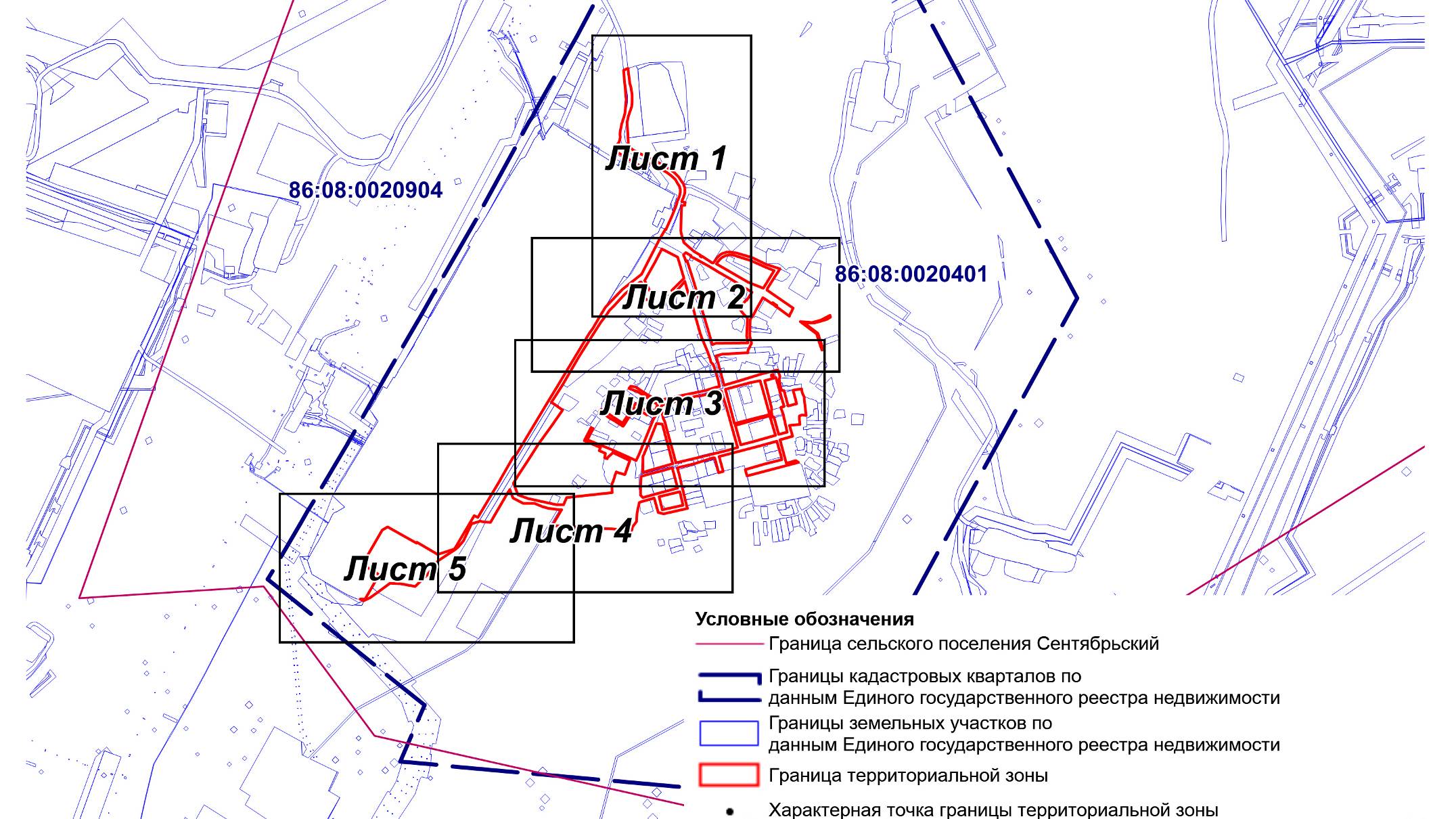 ОПИСАНИЕ МЕСТОПОЛОЖЕНИЯ ГРАНИЦЫТ. Зона транспортной инфраструктуры сельского поселения Сентябрьский Нефтеюганского района (наименование объекта)План границ объекта (Выносной лист 1)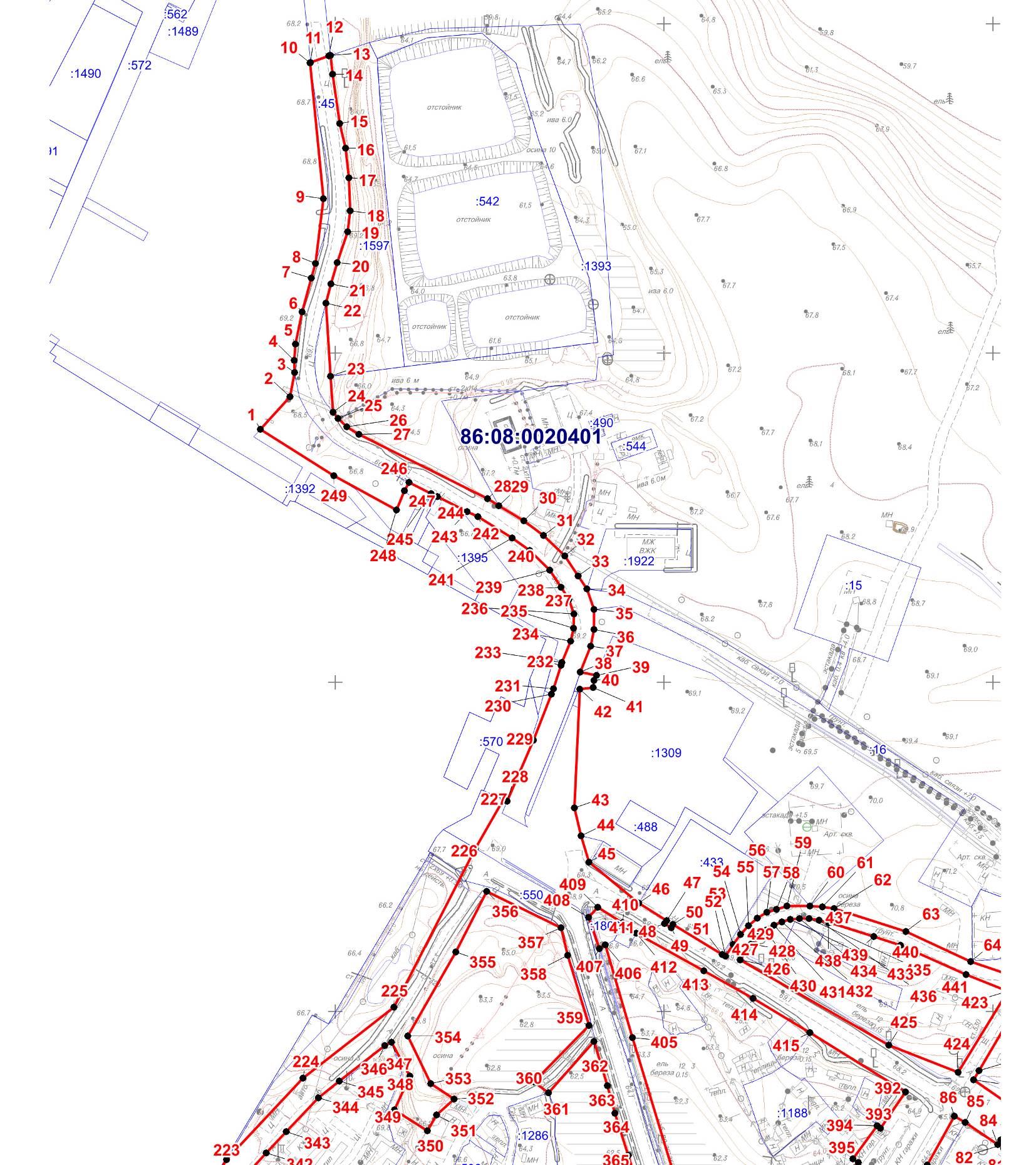 ОПИСАНИЕ МЕСТОПОЛОЖЕНИЯ ГРАНИЦЫТ. Зона транспортной инфраструктуры сельского поселения Сентябрьский Нефтеюганского района (наименование объекта)План границ объекта (Выносной лист 2)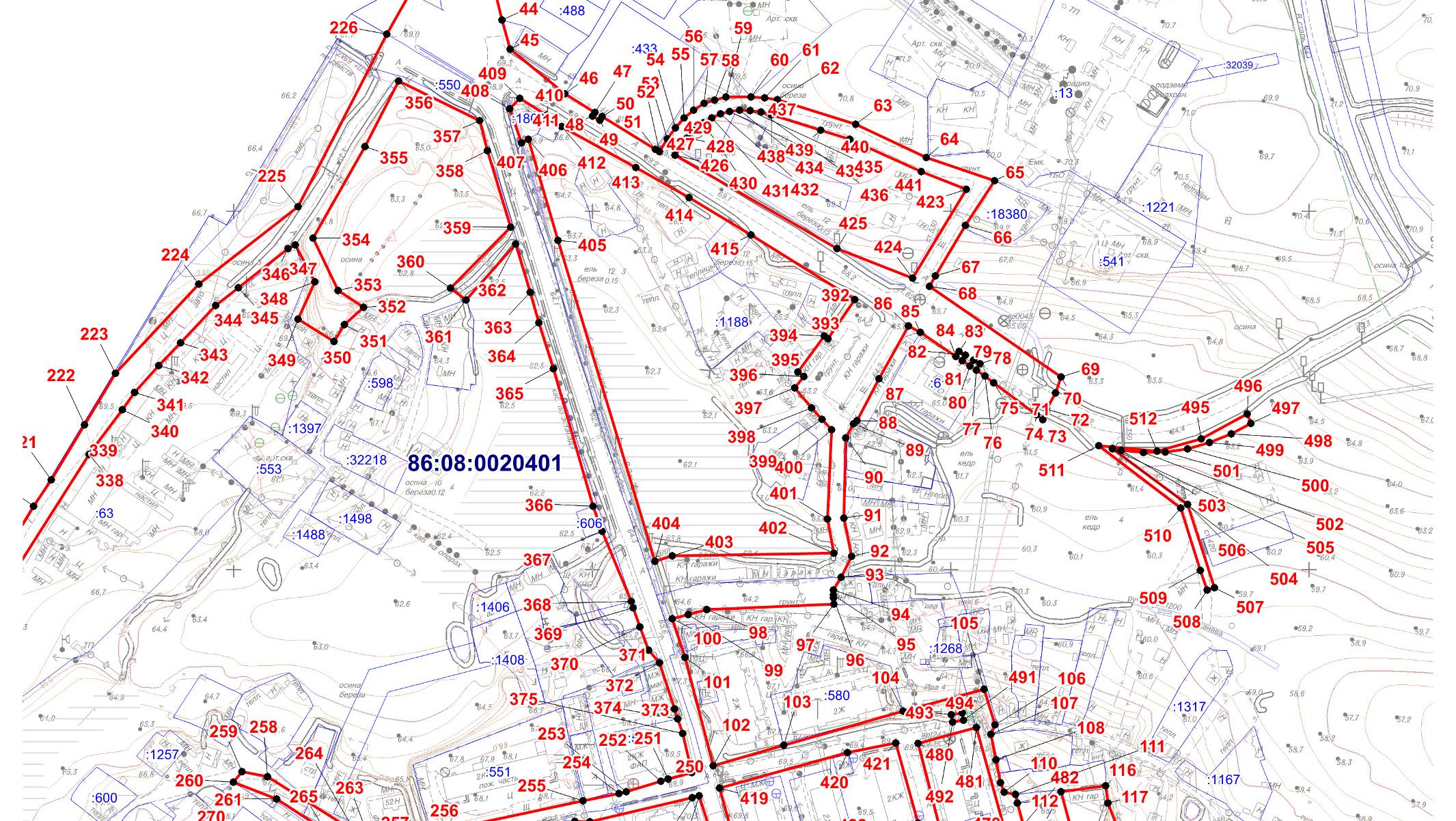 ОПИСАНИЕ МЕСТОПОЛОЖЕНИЯ ГРАНИЦЫТ. Зона транспортной инфраструктуры сельского поселения Сентябрьский Нефтеюганского района (наименование объекта)План границ объекта (Выносной лист 3)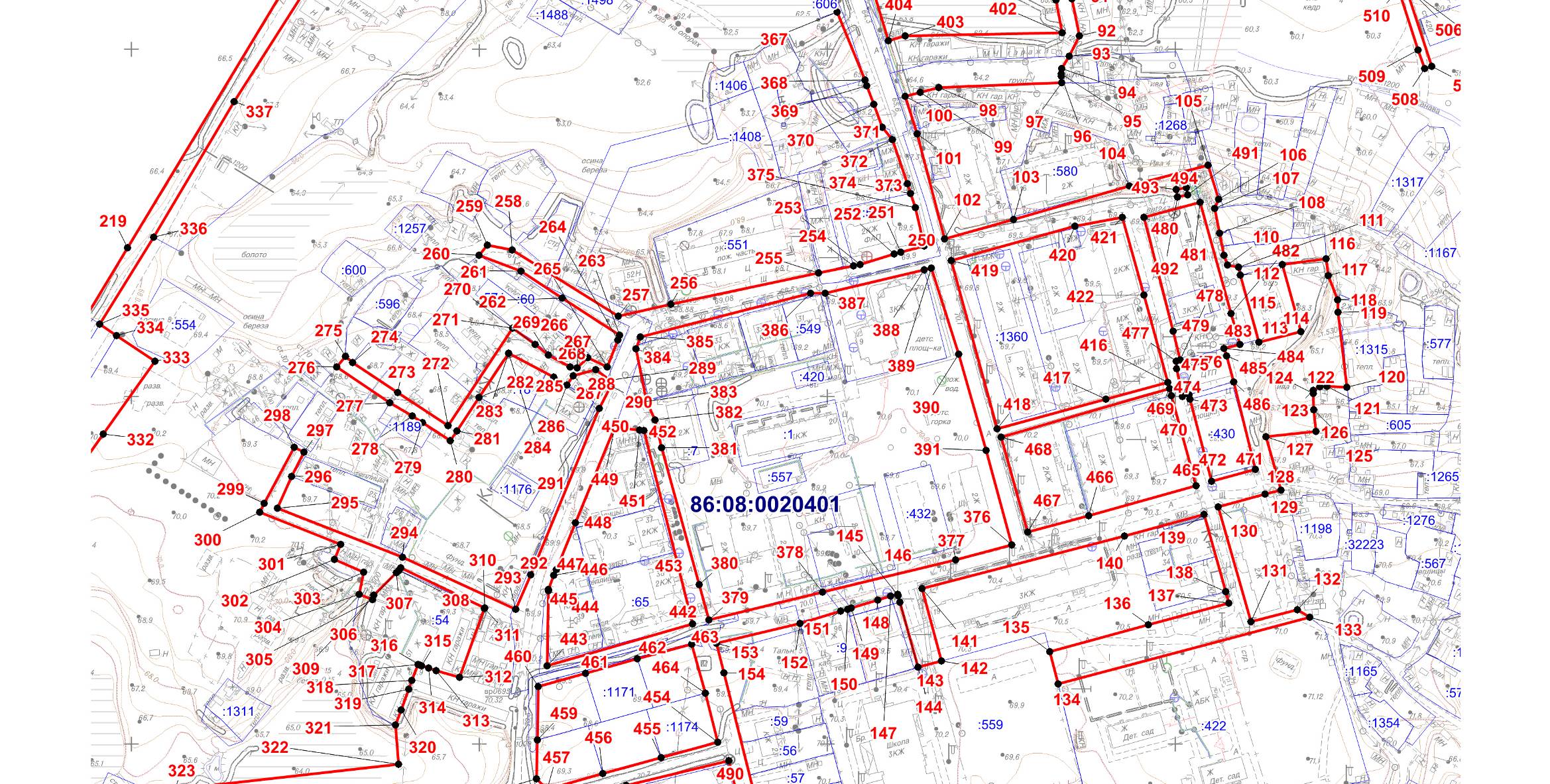 ОПИСАНИЕ МЕСТОПОЛОЖЕНИЯ ГРАНИЦЫТ. Зона транспортной инфраструктуры сельского поселения Сентябрьский Нефтеюганского района (наименование объекта)План границ объекта (Выносной лист 4)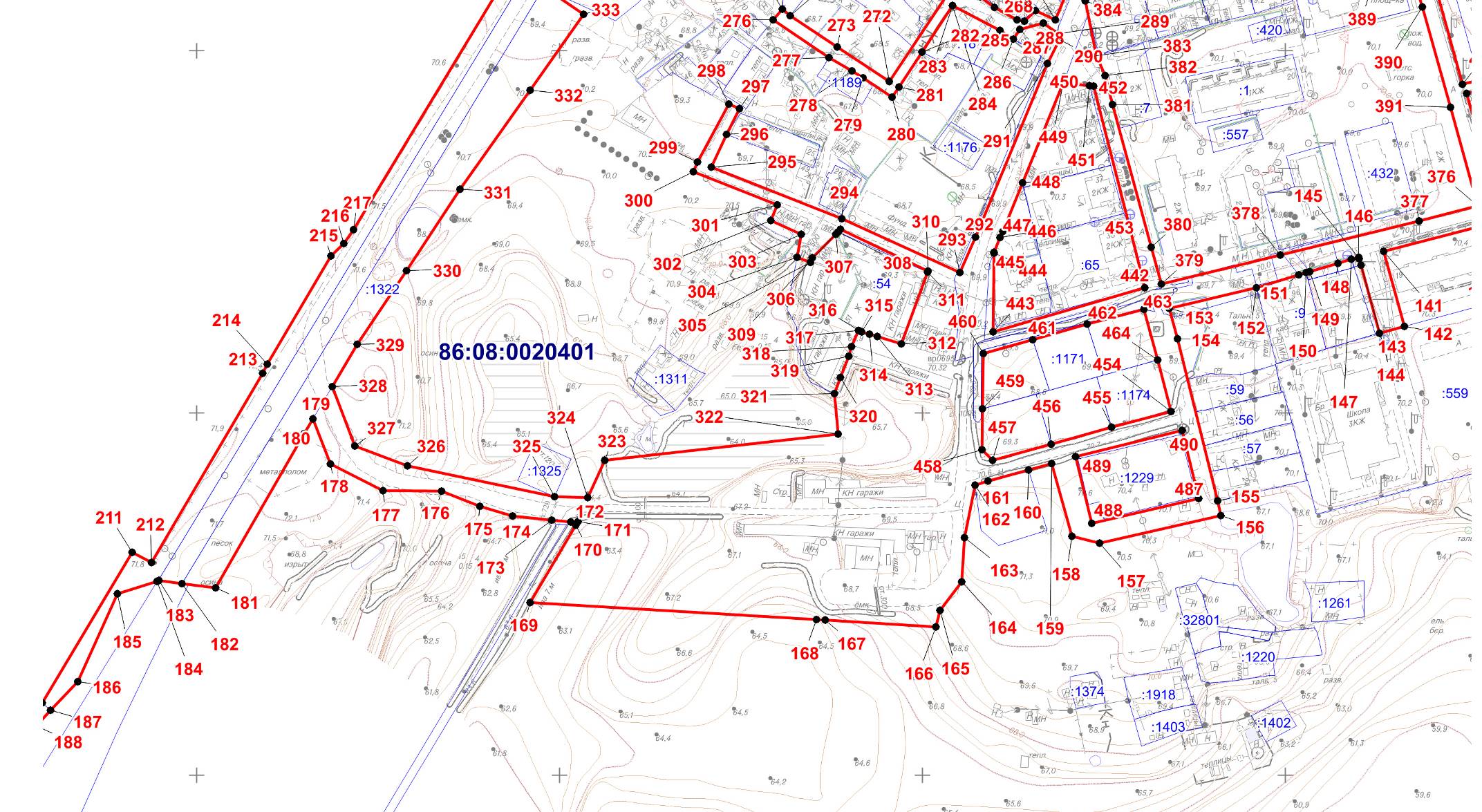 ОПИСАНИЕ МЕСТОПОЛОЖЕНИЯ ГРАНИЦЫТ. Зона транспортной инфраструктуры сельского поселения Сентябрьский Нефтеюганского района (наименование объекта)План границ объекта (Выносной лист 5)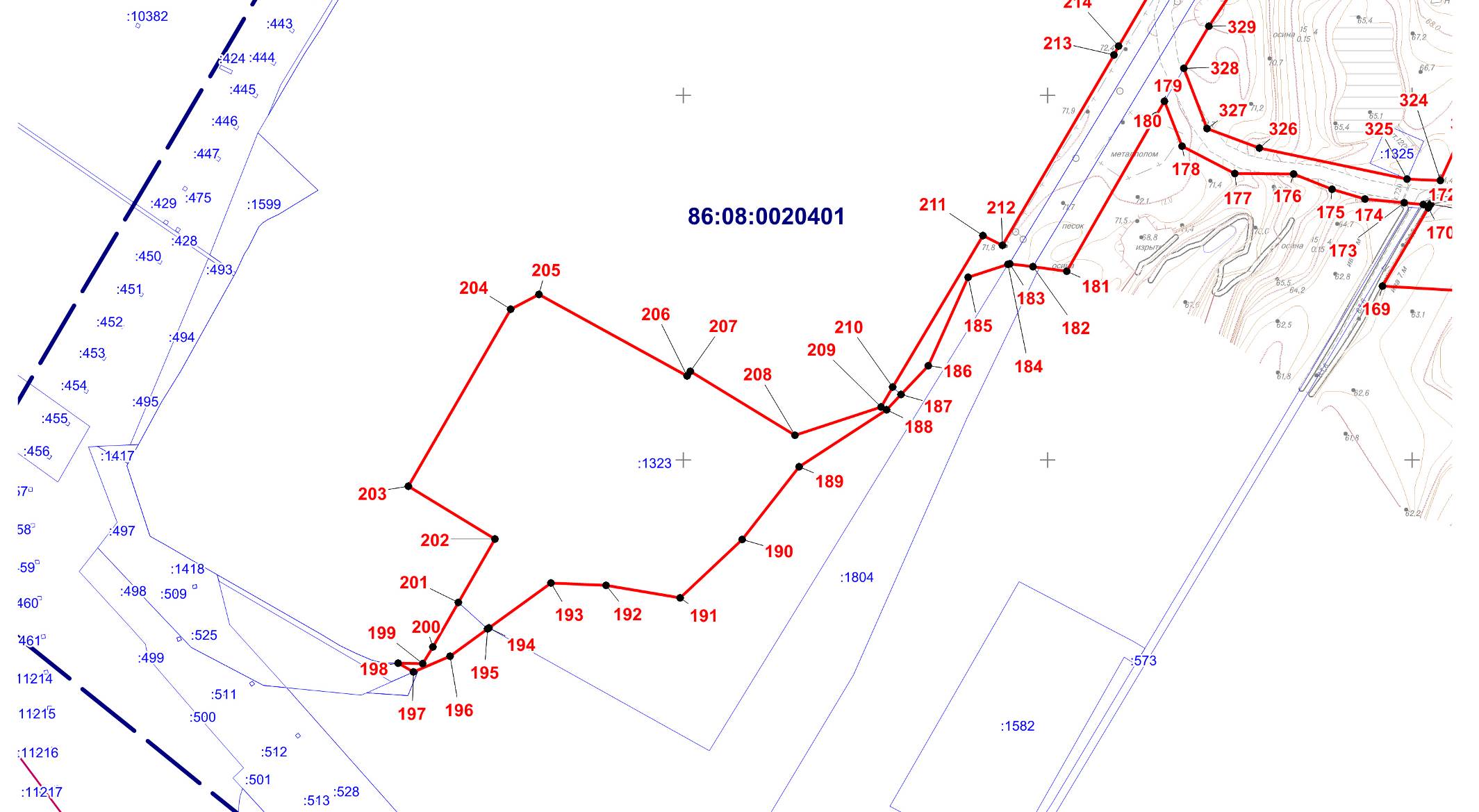 Прохождение границыПрохождение границыОписание прохождения границыот точкидо точкиОписание прохождения границы12312-23-34-45По границе земельного участка 86:08:0020401:4556По границе земельного участка 86:08:0020401:4567По границе земельного участка 86:08:0020401:4578-89-910-1011-1112-1213-1314-1415По границе земельного участка 86:08:0020401:451516По границе земельного участка 86:08:0020401:451617По границе земельного участка 86:08:0020401:451718По границе земельного участка 86:08:0020401:451819По границе земельного участка 86:08:0020401:451920По границе земельного участка 86:08:0020401:452021По границе земельного участка 86:08:0020401:452122По границе земельного участка 86:08:0020401:15972223По границе земельного участка 86:08:0020401:15972324По границе земельного участка 86:08:0020401:13932425По границе земельного участка 86:08:0020401:13932526По границе земельного участка 86:08:0020401:452627По границе земельного участка 86:08:0020401:452728По границе земельного участка 86:08:0020401:452829По границе земельного участка 86:08:0020401:13932930-3031По границе земельного участка 86:08:0020401:453132По границе земельного участка 86:08:0020401:453233По границе земельного участка 86:08:0020401:453334По границе земельного участка 86:08:0020401:453435По границе земельного участка 86:08:0020401:453536По границе земельного участка 86:08:0020401:453637По границе земельного участка 86:08:0020401:453738-3839По границе земельного участка 86:08:0020401:18033940По границе земельного участка 86:08:0020401:18034041По границе земельного участка 86:08:0020401:18034142По границе земельного участка 86:08:0020401:18034243-4344По границе земельного участка 86:08:0020401:13094445-4546-4647По границе земельного участка 86:08:0020401:4334748По границе земельного участка 86:08:0020401:4334849По границе земельного участка 86:08:0020401:4334950По границе земельного участка 86:08:0020401:4335051По границе земельного участка 86:08:0020401:4335152-5253-5354-5455-5556-5657-5758-5859-5960-6061-6162-6263-6364-6465-6566По границе земельного участка 86:08:0020904:183806667-6768-6869-6970-7071-7172-7273-7374-7475-7576-7677По границе земельного участка 86:08:0020401:67778По границе земельного участка 86:08:0020401:67879По границе земельного участка 86:08:0020401:67980По границе земельного участка 86:08:0020401:68081По границе земельного участка 86:08:0020401:68182По границе земельного участка 86:08:0020401:68283По границе земельного участка 86:08:0020401:68384По границе земельного участка 86:08:0020401:68485По границе земельного участка 86:08:0020401:68586-8687-8788-8889По границе земельного участка 86:08:0020401:6038990-9091-9192-9293-9394По границе земельного участка 86:08:0020401:11699495По границе земельного участка 86:08:0020401:11699596По границе земельного участка 86:08:0020401:11699697По границе земельного участка 86:08:0020401:14229798По границе земельного участка 86:08:0020401:14229899По границе земельного участка 86:08:0020401:142299100-100101-101102-102103-103104-104105-105106-106107-107108-108109-109110По границе земельного участка 86:08:0020401:1196110111По границе земельного участка 86:08:0020401:1196111112-112113По границе земельного участка 86:08:0020401:71113114По границе земельного участка 86:08:0020401:71114115По границе земельного участка 86:08:0020401:71115116-116117-117118-118119-119120-120121-121122-122123-123124-124125-125126-126127-127128-128129-129130-130131-131132-132133-133134По границе земельного участка 86:08:0020401:422134135-135136-136137-137138-138139-139140-140141-141142-142143-143144-144145По границе земельного участка 86:08:0020401:1422145146-146147-147148-148149По границе земельного участка 86:08:0020401:1422149150-150151-151152-152153-153154-154155-155156-156157-157158-158159-159160-160161По границе земельного участка 86:08:0020401:1175161162По границе земельного участка 86:08:0020401:1175162163-163164-164165-165166-166167-167168-168169-169170-170171-171172-172173-173174-174175-175176-176177-177178-178179-179180-180181По границе земельного участка 86:08:0020401:1322181182По границе земельного участка 86:08:0020401:1322182183По границе земельного участка 86:08:0020401:1322183184-184185-185186По границе земельного участка 86:08:0020401:1322186187По границе земельного участка 86:08:0020401:1322187188По границе земельного участка 86:08:0020401:1323188189По границе земельного участка 86:08:0020401:1323189190По границе земельного участка 86:08:0020401:1323190191По границе земельного участка 86:08:0020401:1323191192По границе земельного участка 86:08:0020401:1323192193По границе земельного участка 86:08:0020401:1323193194По границе земельного участка 86:08:0020401:1323194195По границе земельного участка 86:08:0020401:1804195196По границе земельного участка 86:08:0020401:1804196197-197198По границе земельного участка 86:08:0020401:1322198199По границе земельного участка 86:08:0020401:1322199200По границе земельного участка 86:08:0020401:1322200201По границе земельного участка 86:08:0020401:1322201202По границе земельного участка 86:08:0020401:1323202203По границе земельного участка 86:08:0020401:1323203204По границе земельного участка 86:08:0020401:1323204205По границе земельного участка 86:08:0020401:1323205206По границе земельного участка 86:08:0020401:1323206207По границе земельного участка 86:08:0020401:1323207208По границе земельного участка 86:08:0020401:1323208209По границе земельного участка 86:08:0020401:1323209210По границе земельного участка 86:08:0020401:1323210211По границе земельного участка 86:08:0020401:1322211212По границе земельного участка 86:08:0020401:1322212213По границе земельного участка 86:08:0020401:1322213214По границе земельного участка 86:08:0020401:1322214215По границе земельного участка 86:08:0020401:1322215216По границе земельного участка 86:08:0020401:1322216217По границе земельного участка 86:08:0020401:1322217218По границе земельного участка 86:08:0020401:1322218219-219220-220221По границе земельного участка 86:08:0020401:1599221222-222223-223224-224225-225226-226227По границе земельного участка 86:08:0020401:1599227228-228229По границе земельного участка 86:08:0020401:45229230-230231По границе земельного участка 86:08:0020401:1803231232По границе земельного участка 86:08:0020401:45232233По границе земельного участка 86:08:0020401:45233234По границе земельного участка 86:08:0020401:45234235По границе земельного участка 86:08:0020401:45235236По границе земельного участка 86:08:0020401:45236237По границе земельного участка 86:08:0020401:45237238По границе земельного участка 86:08:0020401:45238239По границе земельного участка 86:08:0020401:45239240По границе земельного участка 86:08:0020401:45240241По границе земельного участка 86:08:0020401:45241242По границе земельного участка 86:08:0020401:45242243-243244По границе земельного участка 86:08:0020401:1395244245По границе земельного участка 86:08:0020401:1475245246По границе земельного участка 86:08:0020401:1599246247По границе земельного участка 86:08:0020401:1599247248-248249-2491По границе земельного участка 86:08:0020401:1392250251По границе земельного участка 86:08:0020401:556251252По границе земельного участка 86:08:0020401:556252253По границе земельного участка 86:08:0020401:556253254По границе земельного участка 86:08:0020401:556254255-255256-256257-257258-258259-259260-260261-261262-262263-263264-264265-265266-266267-267268-268269-269270-270271-271272-272273-273274-274275По границе земельного участка 86:08:0020401:1300275276-276277-277278По границе земельного участка 86:08:0020401:1189278279По границе земельного участка 86:08:0020401:1189279280-280281-281282-282283По границе земельного участка 86:08:0020401:1191283284-284285-285286-286287По границе земельного участка 86:08:0020401:560287288По границе земельного участка 86:08:0020401:560288289-289290По границе земельного участка 86:08:0020401:1422290291По границе земельного участка 86:08:0020401:1422291292-292293-293294-294295-295296-296297-297298-298299-299300-300301-301302-302303-303304-304305По границе земельного участка 86:08:0020401:54305306По границе земельного участка 86:08:0020401:54306307По границе земельного участка 86:08:0020401:54307308По границе земельного участка 86:08:0020401:54308309-309310-310311-311312По границе земельного участка 86:08:0020401:54312313По границе земельного участка 86:08:0020401:54313314По границе земельного участка 86:08:0020401:54314315По границе земельного участка 86:08:0020401:54315316По границе земельного участка 86:08:0020401:54316317По границе земельного участка 86:08:0020401:54317318По границе земельного участка 86:08:0020401:54318319По границе земельного участка 86:08:0020401:54319320По границе земельного участка 86:08:0020401:54320321По границе земельного участка 86:08:0020401:54321322-322323-323324-324325-325326-326327-327328-328329-329330По границе земельного участка 86:08:0020401:1322330331По границе земельного участка 86:08:0020401:1322331332По границе земельного участка 86:08:0020401:1322332333По границе земельного участка 86:08:0020401:1322333334По границе земельного участка 86:08:0020401:1322334335По границе земельного участка 86:08:0020401:1323335336-336337По границе земельного участка 86:08:0020401:63337338По границе земельного участка 86:08:0020401:63338339По границе земельного участка 86:08:0020401:63339340По границе земельного участка 86:08:0020401:63340341По границе земельного участка 86:08:0020401:63341342По границе земельного участка 86:08:0020401:63342343По границе земельного участка 86:08:0020401:63343344По границе земельного участка 86:08:0020401:63344345По границе земельного участка 86:08:0020401:63345346-346347По границе земельного участка 86:08:0020401:63347348-348349-349350-350351-351352-352353-353354-354355-355356-356357-357358-358359-359360-360361-361362-362363-363364-364365По границе земельного участка 86:08:0020401:550365366-366367По границе земельного участка 86:08:0020401:606367368-368369По границе земельного участка 86:08:0020401:1422369370По границе земельного участка 86:08:0020401:1422370371-371372-372373По границе земельного участка 86:08:0020401:1806373374-374375По границе земельного участка 86:08:0020401:550375250По границе земельного участка 86:08:0020401:550376377-377378-378379-379380-380381-381382По границе земельного участка 86:08:0020401:7382383По границе земельного участка 86:08:0020401:7383384-384385-385386-386387-387388По границе земельного участка 86:08:0020401:558388389-389390-390391-391376-392393-393394-394395-395396-396397-397398-398399-399400-400401-401402-402403-403404-404405-405406-406407-407408По границе земельного участка 86:08:0020401:1803408409По границе земельного участка 86:08:0020401:1803409410По границе земельного участка 86:08:0020401:1803410411По границе земельного участка 86:08:0020401:1803411412По границе земельного участка 86:08:0020401:1606412413-413414-414415-415392-416417-417418-418419-419420-420421-421422-422416-423424-424425-425426-426427-427428-428429-429430-430431-431432-432433-433434-434435-435436-436437-437438-438439-439440-440441-441423-442443-443444-444445По границе земельного участка 86:08:0020401:1422445446По границе земельного участка 86:08:0020401:1422446447По границе земельного участка 86:08:0020401:1422447448По границе земельного участка 86:08:0020401:1422448449По границе земельного участка 86:08:0020401:1422449450По границе земельного участка 86:08:0020401:1422 450451-451452-452453-453442-454455-455456По границе земельного участка 86:08:0020401:1173456457По границе земельного участка 86:08:0020401:1172457458По границе земельного участка 86:08:0020401:1172458459По границе земельного участка 86:08:0020401:1172459460По границе земельного участка 86:08:0020401:1170460461По границе земельного участка 86:08:0020401:1170461462По границе земельного участка 86:08:0020401:1171462463По границе земельного участка 86:08:0020401:1177463464По границе земельного участка 86:08:0020401:1177464454По границе земельного участка 86:08:0020401:1174465466По границе земельного участка 86:08:0020401:1596466467-467468-468469-469470-470465По границе земельного участка 86:08:0020401:1596471472-472473-473474-474475-475476По границе земельного участка 86:08:0020401:4476477По границе земельного участка 86:08:0020401:4477478-478479-479480-480481-481482-482483-483484-484485-485486По границе земельного участка 86:08:0020401:4486471-487488-488489-489490-490487-491492По границе земельного участка 86:08:0020401:561492493По границе земельного участка 86:08:0020401:561493494По границе земельного участка 86:08:0020401:561494491По границе земельного участка 86:08:0020401:561495496-496497-497498-498499-499500-500501-501502-502503-503504-504505-505506-506507-507508-508509-509510-510511-511512-512495-ОПИСАНИЕ МЕСТОПОЛОЖЕНИЯ ГРАНИЦ территориальной зоны Т. Зона транспортной инфраструктуры (вне границ населенного пункта)ОПИСАНИЕ МЕСТОПОЛОЖЕНИЯ ГРАНИЦ территориальной зоны Т. Зона транспортной инфраструктуры (вне границ населенного пункта)ОПИСАНИЕ МЕСТОПОЛОЖЕНИЯ ГРАНИЦ территориальной зоны Т. Зона транспортной инфраструктуры (вне границ населенного пункта)Сведения об объектеСведения об объектеСведения об объектеN п/пХарактеристики объектаОписание характеристик1231Местоположение объекта Ханты-Мансийский автономный округ-Югра, Нефтеюганский район,сельское поселение Сентябрьский, поселок Сентябрьский2Площадь объекта +/- величина погрешности определения площади (P +/- Дельта P) 1 520 288 кв. м +/- 10 789 кв. м3Иные характеристики объекта -ОПИСАНИЕ МЕСТОПОЛОЖЕНИЯ ГРАНИЦ территориальной зоны Т. Зона транспортной инфраструктуры (вне границ населенного пункта)ОПИСАНИЕ МЕСТОПОЛОЖЕНИЯ ГРАНИЦ территориальной зоны Т. Зона транспортной инфраструктуры (вне границ населенного пункта)ОПИСАНИЕ МЕСТОПОЛОЖЕНИЯ ГРАНИЦ территориальной зоны Т. Зона транспортной инфраструктуры (вне границ населенного пункта)ОПИСАНИЕ МЕСТОПОЛОЖЕНИЯ ГРАНИЦ территориальной зоны Т. Зона транспортной инфраструктуры (вне границ населенного пункта)ОПИСАНИЕ МЕСТОПОЛОЖЕНИЯ ГРАНИЦ территориальной зоны Т. Зона транспортной инфраструктуры (вне границ населенного пункта)ОПИСАНИЕ МЕСТОПОЛОЖЕНИЯ ГРАНИЦ территориальной зоны Т. Зона транспортной инфраструктуры (вне границ населенного пункта)Сведения о местоположении границ объектаСведения о местоположении границ объектаСведения о местоположении границ объектаСведения о местоположении границ объектаСведения о местоположении границ объектаСведения о местоположении границ объекта1. Система координат МСК-86 Ханты-Мансийский автономный округ — Югра зона 31. Система координат МСК-86 Ханты-Мансийский автономный округ — Югра зона 31. Система координат МСК-86 Ханты-Мансийский автономный округ — Югра зона 31. Система координат МСК-86 Ханты-Мансийский автономный округ — Югра зона 31. Система координат МСК-86 Ханты-Мансийский автономный округ — Югра зона 31. Система координат МСК-86 Ханты-Мансийский автономный округ — Югра зона 32. Сведения о характерных точках границ объекта2. Сведения о характерных точках границ объекта2. Сведения о характерных точках границ объекта2. Сведения о характерных точках границ объекта2. Сведения о характерных точках границ объекта2. Сведения о характерных точках границ объектаОбозначение характерных точек границКоординаты, мКоординаты, мМетод определения координат характерной точкиСредняя квадратическая погрешность положения характерной точки (Mt), мОписание обозначения точкиОбозначение характерных точек границXYМетод определения координат характерной точкиСредняя квадратическая погрешность положения характерной точки (Mt), мОписание обозначения точки1234563. Сведения о характерных точках части (частей) границы объекта3. Сведения о характерных точках части (частей) границы объекта3. Сведения о характерных точках части (частей) границы объекта3. Сведения о характерных точках части (частей) границы объекта3. Сведения о характерных точках части (частей) границы объекта3. Сведения о характерных точках части (частей) границы объектаОбозначение характерных точек части границыКоординаты, мКоординаты, мМетод определения координат и средняя квадратическая погрешность положения характерной точки (Mt), мСредняя квадратическая погрешность положения характерной точки (Mt), мОписание обозначения точкиОбозначение характерных точек части границыXYМетод определения координат и средняя квадратическая погрешность положения характерной точки (Mt), мСредняя квадратическая погрешность положения характерной точки (Mt), мОписание обозначения точки123456Часть N1Часть N1Часть N1Часть N1Часть N1Часть N11907499.643525003.06аналитический метод2.50-2907524.353525106.24аналитический метод2.50-3907432.803525176.38аналитический метод2.50-4907421.483525115.18аналитический метод2.50-5907411.783525062.76аналитический метод2.50-6907390.843524980.14аналитический метод2.50-7907358.343524910.64аналитический метод2.50-8907311.943524836.96аналитический метод2.50-9907304.103524841.10аналитический метод2.50-10907260.383524791.72аналитический метод2.50-11907202.803524737.18аналитический метод2.50-12907095.503524655.28аналитический метод2.50-13906997.543524593.20аналитический метод2.50-14906928.383524559.56аналитический метод2.50-15906891.743524545.36аналитический метод2.50-16906852.143524535.28аналитический метод2.50-17906853.643524526.66аналитический метод2.50-18906655.143524466.84аналитический метод2.50-19906127.983524316.54аналитический метод2.50-20905872.343524244.10аналитический метод2.50-21905775.063524218.30аналитический метод2.50-22905759.723524214.02аналитический метод2.50-23905693.983524189.36аналитический метод2.50-24905621.103524162.46аналитический метод2.50-25905522.363524114.58аналитический метод2.50-26905449.483524070.10аналитический метод2.50-27905351.123524000.52аналитический метод2.50-28905351.523523997.56аналитический метод2.50-29905330.583523981.86аналитический метод2.50-30905164.583523847.30аналитический метод2.50-31904784.023523537.70аналитический метод2.50-32904462.123523274.52аналитический метод2.50-33903998.563522889.10аналитический метод2.50-34903899.103522789.62аналитический метод2.50-35903860.223522746.62аналитический метод2.50-36903781.363522638.20аналитический метод2.50-37903743.203522579.14аналитический метод2.50-38903619.463522359.34аналитический метод2.50-39903218.683521632.26аналитический метод2.50-40903162.663521519.38аналитический метод2.50-41903136.103521460.70аналитический метод2.50-42903090.863521338.42аналитический метод2.50-43903068.403521265.52аналитический метод2.50-44903039.663521167.62аналитический метод2.50-45902918.503520785.92аналитический метод2.50-46902759.263520265.58аналитический метод2.50-47902728.283520173.26аналитический метод2.50-48902710.643520130.60аналитический метод2.50-49902658.703520028.20аналитический метод2.50-50902596.263519939.60аналитический метод2.50-51902527.103519856.22аналитический метод2.50-52902470.263519803.52аналитический метод2.50-53902399.583519748.92аналитический метод2.50-54902328.943519701.82аналитический метод2.50-55902307.983519691.12аналитический метод2.50-56902257.943519665.56аналитический метод2.50-57902206.183519642.72аналитический метод2.50-58902158.843519621.84аналитический метод2.50-59902153.643519633.78аналитический метод2.50-60902020.543519584.40аналитический метод2.50-61901855.303519522.72аналитический метод2.50-62901684.883519462.92аналитический метод2.50-63901427.583519371.64аналитический метод2.50-64901198.103519288.62аналитический метод2.50-65901201.803519277.82аналитический метод2.50-66901075.843519231.08аналитический метод2.50-67901018.223519204.92аналитический метод2.50-68900881.443519127.52аналитический метод2.50-69900821.223519087.10аналитический метод2.50-70900736.723519018.72аналитический метод2.50-71900692.643518979.44аналитический метод2.50-72900353.923518624.66аналитический метод2.50-73900312.763518588.06аналитический метод2.50-74900233.183518526.70аналитический метод2.50-75900181.583518493.80аналитический метод2.50-76900110.183518458.30аналитический метод2.50-77899999.543518423.16аналитический метод2.50-78899914.683518408.94аналитический метод2.50-79899851.823518403.68аналитический метод2.50-80899781.583518401.44аналитический метод2.50-81899501.163518427.58аналитический метод2.50-82899351.263518438.80аналитический метод2.50-83899276.863518441.02аналитический метод2.50-84899207.723518438.76аналитический метод2.50-85899126.223518428.30аналитический метод2.50-86898988.623518405.86аналитический метод2.50-87898242.443518276.02аналитический метод2.50-88898070.463518243.86аналитический метод2.50-89897561.623518157.10аналитический метод2.50-90897273.503518106.68аналитический метод2.50-91897274.813518028.70аналитический метод2.50-92897313.143518035.74аналитический метод2.50-93897658.023518094.96аналитический метод2.50-94897724.883518113.64аналитический метод2.50-95898436.123518238.24аналитический метод2.50-96898703.443518282.76аналитический метод2.50-97898993.243518335.52аналитический метод2.50-98899170.183518365.42аналитический метод2.50-99899259.363518371.02аналитический метод2.50-100899340.703518368.02аналитический метод2.50-101899443.023518362.44аналитический метод2.50-102899759.443518330.72аналитический метод2.50-103899862.863518334.06аналитический метод2.50-104899953.383518344.18аналитический метод2.50-105900018.023518357.68аналитический метод2.50-106900073.483518362.12аналитический метод2.50-107900146.863518391.38аналитический метод2.50-108900206.383518418.68аналитический метод2.50-109900248.383518439.70аналитический метод2.50-110900307.563518480.54аналитический метод2.50-111900389.143518545.28аналитический метод2.50-112900427.323518581.96аналитический метод2.50-113900465.143518622.72аналитический метод2.50-114900549.603518713.96аналитический метод2.50-115900705.463518875.02аналитический метод2.50-116900785.123518952.42аналитический метод2.50-117900854.683519011.72аналитический метод2.50-118900865.803518996.08аналитический метод2.50-119900921.163519035.20аналитический метод2.50-120900917.043519042.60аналитический метод2.50-121901000.783519097.36аналитический метод2.50-122901052.763519131.94аналитический метод2.50-123901118.423519143.52аналитический метод2.50-124901360.843519243.46аналитический метод2.50-125901425.803519274.80аналитический метод2.50-126901502.843519304.00аналитический метод2.50-127901567.843519321.16аналитический метод2.50-128902192.403519544.02аналитический метод2.50-129902191.303519549.66аналитический метод2.50-130902214.683519559.68аналитический метод2.50-131902268.123519582.58аналитический метод2.50-132902296.463519596.74аналитический метод2.50-133902339.203519618.10аналитический метод2.50-134902402.123519652.98аналитический метод2.50-135902432.943519673.22аналитический метод2.50-136902523.023519741.24аналитический метод2.50-137902550.423519765.30аналитический метод2.50-138902593.983519817.86аналитический метод2.50-139902659.303519897.76аналитический метод2.50-140902711.723519973.78аналитический метод2.50-141902756.243520053.04аналитический метод2.50-142902804.543520165.06аналитический метод2.50-143902881.843520404.44аналитический метод2.50-144902957.763520659.04аналитический метод2.50-145902969.133520695.36аналитический метод2.50-146902971.363520694.67аналитический метод2.50-147902959.953520658.44аналитический метод2.50-148902897.423520452.99аналитический метод2.50-149902898.063520452.76аналитический метод2.50-150902900.303520451.95аналитический метод2.50-151902865.723520341.83аналитический метод2.50-152902811.933520172.55аналитический метод2.50-153902813.533520171.89аналитический метод2.50-154902781.473520101.66аналитический метод2.50-155902809.463520091.00аналитический метод2.50-156902839.583520200.27аналитический метод2.50-157902851.413520255.85аналитический метод2.50-158902858.603520277.85аналитический метод2.50-159902846.893520282.35аналитический метод2.50-160902870.353520338.55аналитический метод2.50-161902886.773520385.82аналитический метод2.50-162902893.943520409.74аналитический метод2.50-163902914.233520481.97аналитический метод2.50-164902943.513520577.60аналитический метод2.50-165902937.823520579.39аналитический метод2.50-166902981.623520722.82аналитический метод2.50-167902978.063520723.91аналитический метод2.50-168903098.783521109.70аналитический метод2.50-169903171.263521342.52аналитический метод2.50-170903211.343521444.32аналитический метод2.50-171903243.343521518.46аналитический метод2.50-172903283.783521594.44аналитический метод2.50-173903312.163521654.90аналитический метод2.50-174903505.363522000.26аналитический метод2.50-175903604.543522179.92аналитический метод2.50-176903723.363522391.24аналитический метод2.50-177903795.183522523.34аналитический метод2.50-178903878.023522653.90аналитический метод2.50-179903919.423522699.00аналитический метод2.50-180903965.423522752.90аналитический метод2.50-181904087.583522866.48аналитический метод2.50-182904441.543523155.70аналитический метод2.50-183904690.443523364.64аналитический метод2.50-184905401.503523941.58аналитический метод2.50-185905466.643523993.58аналитический метод2.50-186905509.183524018.22аналитический метод2.50-187905561.863524055.20аналитический метод2.50-188905617.463524083.60аналитический метод2.50-189905672.663524106.34аналитический метод2.50-190905743.683524132.16аналитический метод2.50-191905796.943524148.56аналитический метод2.50-192905843.103524162.78аналитический метод2.50-193905882.283524172.30аналитический метод2.50-194905911.843524179.96аналитический метод2.50-195905973.503524190.06аналитический метод2.50-196906254.683524268.58аналитический метод2.50-197906645.083524379.62аналитический метод2.50-198906737.023524406.98аналитический метод2.50-199906874.563524448.54аналитический метод2.50-200906877.983524439.56аналитический метод2.50-201906967.743524469.86аналитический метод2.50-202907037.403524502.08аналитический метод2.50-203907079.343524524.92аналитический метод2.50-204907162.203524587.78аналитический метод2.50-205907171.143524575.44аналитический метод2.50-206907226.163524617.32аналитический метод2.50-207907217.883524629.30аналитический метод2.50-208907320.163524717.96аналитический метод2.50-209907331.823524706.28аналитический метод2.50-210907364.503524740.16аналитический метод2.50-211907355.863524749.14аналитический метод2.50-212907387.723524784.68аналитический метод2.50-213907464.523524914.64аналитический метод2.50-214907482.143524966.74аналитический метод2.50-215907491.203525004.90аналитический метод2.50-1907499.643525003.06аналитический метод2.50-Часть N2Часть N2Часть N2Часть N2Часть N2Часть N2216901926.603517656.37аналитический метод2.50-217901952.813517698.75аналитический метод2.50-218901804.203517712.38аналитический метод2.50-219901504.643517728.84аналитический метод2.50-220901405.643517744.98аналитический метод2.50-221901305.903517752.10аналитический метод2.50-222901058.283517773.18аналитический метод2.50-223901012.943517777.04аналитический метод2.50-224901007.083517777.52аналитический метод2.50-225901002.943517777.74аналитический метод2.50-226900987.183517778.56аналитический метод2.50-227900986.683517788.24аналитический метод2.50-228900986.543517814.74аналитический метод2.50-229900987.283517824.74аналитический метод2.50-230900988.663517830.30аналитический метод2.50-231900990.563517832.86аналитический метод2.50-232900991.743517834.22аналитический метод2.50-233900983.203517841.84аналитический метод2.50-234900981.623517840.02аналитический метод2.50-235900978.143517835.16аналитический метод2.50-236900975.923517826.64аналитический метод2.50-237900975.063517815.06аналитический метод2.50-238900975.183517788.00аналитический метод2.50-239900975.443517779.16аналитический метод2.50-240900907.203517782.68аналитический метод2.50-241900807.443517789.84аналитический метод2.50-242900708.083517800.96аналитический метод2.50-243900608.263517807.10аналитический метод2.50-244900604.623517807.34аналитический метод2.50-245900408.723517820.40аналитический метод2.50-246900309.343517831.54аналитический метод2.50-247900210.003517843.66аналитический метод2.50-248900111.083517860.78аналитический метод2.50-249900011.063517863.94аналитический метод2.50-250899911.483517873.08аналитический метод2.50-251899811.683517879.20аналитический метод2.50-252899711.383517879.40аналитический метод2.50-253899643.803517883.92аналитический метод2.50-254899611.343517886.06аналитический метод2.50-255899550.443517891.10аналитический метод2.50-256899456.743517894.42аналитический метод2.50-257899362.963517894.82аналитический метод2.50-258899309.823517893.40аналитический метод2.50-259899269.263517891.28аналитический метод2.50-260899175.643517886.88аналитический метод2.50-261899109.083517880.92аналитический метод2.50-262898989.163517866.24аналитический метод2.50-263898909.743517854.16аналитический метод2.50-264898896.263517854.12аналитический метод2.50-265898803.263517840.04аналитический метод2.50-266898711.423517820.14аналитический метод2.50-267898612.983517795.38аналитический метод2.50-268898531.183517767.08аналитический метод2.50-269898517.703517762.82аналитический метод2.50-270898440.123517743.60аналитический метод2.50-271898351.343517712.46аналитический метод2.50-272898325.583517702.50аналитический метод2.50-273898257.683517693.44аналитический метод2.50-274898225.843517680.00аналитический метод2.50-275898174.023517649.52аналитический метод2.50-276898113.803517623.48аналитический метод2.50-277898044.703517593.62аналитический метод2.50-278897952.803517554.24аналитический метод2.50-279897865.743517503.86аналитический метод2.50-280897681.583517426.00аналитический метод2.50-281897590.883517383.86аналитический метод2.50-282897493.743517356.36аналитический метод2.50-283897410.323517297.76аналитический метод2.50-284897318.023517259.28аналитический метод2.50-285897305.043517254.16аналитический метод2.50-286897287.953517247.43аналитический метод2.50-287897288.023517243.17аналитический метод2.50-288897288.663517205.10аналитический метод2.50-289897288.743517200.78аналитический метод2.50-290897291.363517201.92аналитический метод2.50-291897292.763517202.52аналитический метод2.50-292897320.483517214.56аналитический метод2.50-293897334.943517220.86аналитический метод2.50-294897430.063517252.94аналитический метод2.50-295897523.163517289.56аналитический метод2.50-296897609.823517340.86аналитический метод2.50-297897702.523517378.44аналитический метод2.50-298897884.663517460.88аналитический метод2.50-299897979.003517494.76аналитический метод2.50-300898198.583517592.58аналитический метод2.50-301898257.283517605.38аналитический метод2.50-302898288.003517618.32аналитический метод2.50-303898342.903517657.76аналитический метод2.50-304898367.923517667.40аналитический метод2.50-305898455.263517698.04аналитический метод2.50-306898486.203517709.10аналитический метод2.50-307898529.743517724.70аналитический метод2.50-308898542.643517728.76аналитический метод2.50-309898626.323517748.26аналитический метод2.50-310898722.283517773.42аналитический метод2.50-311898812.663517792.96аналитический метод2.50-312898903.223517812.68аналитический метод2.50-313898915.463517816.58аналитический метод2.50-314898994.323517828.60аналитический метод2.50-315899113.003517837.12аналитический метод2.50-316899178.883517843.00аналитический метод2.50-317899271.063517848.34аналитический метод2.50-318899310.903517853.40аналитический метод2.50-319899363.403517854.84аналитический метод2.50-320899410.223517853.64аналитический метод2.50-321899455.883517853.44аналитический метод2.50-322899548.343517850.16аналитический метод2.50-323899608.963517850.14аналитический метод2.50-324899641.123517848.02аналитический метод2.50-325899708.043517838.54аналитический метод2.50-326899806.563517816.48аналитический метод2.50-327899906.683517814.28аналитический метод2.50-328900006.243517805.14аналитический метод2.50-329900105.983517798.02аналитический метод2.50-330900206.083517795.84аналитический метод2.50-331900305.903517789.68аналитический метод2.50-332900505.123517772.38аналитический метод2.50-333900548.803517767.96аналитический метод2.50-334900704.083517752.14аналитический метод2.50-335900804.103517748.96аналитический метод2.50-336901103.223517726.54аналитический метод2.50-337901202.623517715.42аналитический метод2.50-338901302.183517706.28аналитический метод2.50-339901401.663517696.14аналитический метод2.50-340901502.103517697.92аналитический метод2.50-341901601.523517686.82аналитический метод2.50-342901800.243517663.54аналитический метод2.50-343901899.963517656.42аналитический метод2.50-216901926.603517656.37аналитический метод2.50-Часть N3Часть N3Часть N3Часть N3Часть N3Часть N3344898781.463509250.66аналитический метод2.50-345898781.823509256.24аналитический метод2.50-346898768.383509254.42аналитический метод2.50-347898769.403509251.00аналитический метод2.50-348898769.923509243.72аналитический метод2.50-349898769.463509240.18аналитический метод2.50-350898768.123509237.78аналитический метод2.50-351898764.823509234.92аналитический метод2.50-352898752.603509230.76аналитический метод2.50-353898699.923509220.58аналитический метод2.50-354898697.123509235.24аналитический метод2.50-355898697.143509238.76аналитический метод2.50-356898682.523509237.86аналитический метод2.50-357898685.843509233.86аналитический метод2.50-358898688.603509218.54аналитический метод2.50-359898666.283509214.64аналитический метод2.50-360898585.163509205.82аналитический метод2.50-361898550.543509198.82аналитический метод2.50-362898529.423509193.34аналитический метод2.50-363898500.563509182.56аналитический метод2.50-364898480.643509177.80аналитический метод2.50-365898469.103509176.50аналитический метод2.50-366898460.463509177.08аналитический метод2.50-367898446.783509179.56аналитический метод2.50-368898389.923509195.30аналитический метод2.50-369898363.303509199.62аналитический метод2.50-370898307.983509209.04аналитический метод2.50-371898293.463509211.84аналитический метод2.50-372898252.083509223.06аналитический метод2.50-373898228.743509230.68аналитический метод2.50-374898212.303509236.94аналитический метод2.50-375898190.543509249.88аналитический метод2.50-376898166.463509263.00аналитический метод2.50-377898166.443509263.00аналитический метод2.50-378898201.043509321.82аналитический метод2.50-379898201.263509322.22аналитический метод2.50-380898246.863509320.78аналитический метод2.50-381898244.963509329.86аналитический метод2.50-382898219.313509330.66аналитический метод2.50-383898210.983509340.93аналитический метод2.50-384898213.293509346.02аналитический метод2.50-385898216.663509354.38аналитический метод2.50-386898219.663509362.85аналитический метод2.50-387898222.303509371.46аналитический метод2.50-388898224.573509380.19аналитический метод2.50-389898226.463509389.04аналитический метод2.50-390898227.983509397.99аналитический метод2.50-391898229.123509406.93аналитический метод2.50-392898263.123509785.52аналитический метод2.50-393898258.183509790.46аналитический метод2.50-394898264.093509796.37аналитический метод2.50-395898266.833509826.83аналитический метод2.50-396898266.563509827.10аналитический метод2.50-397898266.883509827.43аналитический метод2.50-398898272.153509886.08аналитический метод2.50-399898288.143510088.77аналитический метод2.50-400898302.363510268.72аналитический метод2.50-401898295.143510268.94аналитический метод2.50-402898296.583510282.04аналитический метод2.50-403898303.463510281.81аналитический метод2.50-404898342.503510717.63аналитический метод2.50-405898342.733510720.19аналитический метод2.50-406898342.913510722.20аналитический метод2.50-407898352.183510843.27аналитический метод2.50-408898353.223510856.84аналитический метод2.50-409898357.833510917.03аналитический метод2.50-410898358.903510931.00аналитический метод2.50-411898363.563510991.88аналитический метод2.50-412898394.653511236.92аналитический метод2.50-413898396.233511249.42аналитический метод2.50-414898401.823511293.41аналитический метод2.50-415898401.723511293.44аналитический метод2.50-416898396.603511294.98аналитический метод2.50-417898396.783511315.82аналитический метод2.50-418898399.023511331.80аналитический метод2.50-419898401.563511353.60аналитический метод2.50-420898408.643511353.41аналитический метод2.50-421898417.533511471.06аналитический метод2.50-422898413.403511472.08аналитический метод2.50-423898408.303511472.30аналитический метод2.50-424898407.563511471.08аналитический метод2.50-425898406.823511469.78аналитический метод2.50-426898404.723511466.20аналитический метод2.50-427898405.023511470.38аналитический метод2.50-428898405.103511471.92аналитический метод2.50-429898407.483511505.60аналитический метод2.50-430898408.523511499.86аналитический метод2.50-431898413.103511497.30аналитический метод2.50-432898418.723511495.84аналитический метод2.50-433898419.613511495.57аналитический метод2.50-434898437.993511688.61аналитический метод2.50-435898411.723511816.07аналитический метод2.50-436898360.753512007.23аналитический метод2.50-437898364.703512011.20аналитический метод2.50-438898358.083512004.56аналитический метод2.50-439898351.463512011.18аналитический метод2.50-440898358.083512017.82аналитический метод2.50-441898357.963512017.70аналитический метод2.50-442898339.243512087.89аналитический метод2.50-443898281.763512270.66аналитический метод2.50-444898191.593512600.82аналитический метод2.50-445897441.313513822.12аналитический метод2.50-446897434.723513818.68аналитический метод2.50-447897428.723513828.68аналитический метод2.50-448897435.293513832.08аналитический метод2.50-449896869.633514788.55аналитический метод2.50-450896600.103515244.59аналитический метод2.50-451896610.813515177.33аналитический метод2.50-452896848.113514775.83аналитический метод2.50-453897102.273514346.06аналитический метод2.50-454897107.953514336.47аналитический метод2.50-455897155.613514255.87аналитический метод2.50-456897161.263514246.31аналитический метод2.50-457897192.583514193.35аналитический метод2.50-458897198.413514183.51аналитический метод2.50-459897416.393513814.92аналитический метод2.50-460898168.413512590.78аналитический метод2.50-461898255.883512270.52аналитический метод2.50-462898259.463512258.25аналитический метод2.50-463898315.223512080.91аналитический метод2.50-464898387.383511810.33аналитический метод2.50-465898412.753511687.25аналитический метод2.50-466898393.543511485.59аналитический метод2.50-467898382.593511340.50аналитический метод2.50-468898338.683510994.40аналитический метод2.50-469898318.633510732.62аналитический метод2.50-470898316.413510706.62аналитический метод2.50-471898316.363510706.07аналитический метод2.50-472898277.963510277.45аналитический метод2.50-473898263.223510090.70аналитический метод2.50-474898247.213509887.95аналитический метод2.50-475898204.283509409.83аналитический метод2.50-476898203.243509401.66аналитический метод2.50-477898201.903509393.74аналитический метод2.50-478898200.233509385.95аналитический метод2.50-479898198.243509378.26аналитический метод2.50-480898195.923509370.69аналитический метод2.50-481898193.283509363.22аналитический метод2.50-482898190.313509355.86аналитический метод2.50-483898187.013509348.60аналитический метод2.50-484898183.383509341.44аналитический метод2.50-485898179.363509334.26аналитический метод2.50-486898147.263509279.69аналитический метод2.50-487898132.383509286.04аналитический метод2.50-488898124.903509292.18аналитический метод2.50-489898052.983509404.80аналитический метод2.50-490898039.203509428.96аналитический метод2.50-491898028.003509444.00аналитический метод2.50-492898021.243509449.60аналитический метод2.50-493898001.983509460.74аналитический метод2.50-494897984.883509475.20аналитический метод2.50-495897974.563509489.26аналитический метод2.50-496897960.503509505.08аналитический метод2.50-497897946.403509519.66аналитический метод2.50-498897947.243509521.86аналитический метод2.50-499897944.443509524.64аналитический метод2.50-500897942.183509523.88аналитический метод2.50-501897921.843509543.50аналитический метод2.50-502897903.403509561.84аналитический метод2.50-503897904.183509564.04аналитический метод2.50-504897901.383509566.78аналитический метод2.50-505897899.003509565.98аналитический метод2.50-506897890.783509573.28аналитический метод2.50-507897867.563509591.14аналитический метод2.50-508897846.843509604.08аналитический метод2.50-509897816.763509619.46аналитический метод2.50-510897803.683509625.40аналитический метод2.50-511897790.363509630.74аналитический метод2.50-512897780.863509633.36аналитический метод2.50-513897772.983509634.20аналитический метод2.50-514897765.343509633.36аналитический метод2.50-515897756.203509629.84аналитический метод2.50-516897670.343509580.38аналитический метод2.50-517897601.343509541.08аналитический метод2.50-518897592.603509536.94аналитический метод2.50-519897581.583509532.68аналитический метод2.50-520897560.783509527.18аналитический метод2.50-521897550.263509527.04аналитический метод2.50-522897542.783509527.80аналитический метод2.50-523897537.983509529.04аналитический метод2.50-524897532.383509531.56аналитический метод2.50-525897530.143509532.58аналитический метод2.50-526897520.803509539.60аналитический метод2.50-527897508.943509553.50аналитический метод2.50-528897494.103509591.78аналитический метод2.50-529897484.583509609.16аналитический метод2.50-530897476.123509602.06аналитический метод2.50-531897482.143509589.08аналитический метод2.50-532897483.703509585.54аналитический метод2.50-533897498.103509548.20аналитический метод2.50-534897512.103509531.30аналитический метод2.50-535897520.323509524.96аналитический метод2.50-536897520.333509524.97аналитический метод2.50-537897520.343509524.96аналитический метод2.50-538897523.403509522.58аналитический метод2.50-539897533.543509517.86аналитический метод2.50-540897540.343509516.06аналитический метод2.50-541897549.343509515.06аналитический метод2.50-542897561.663509515.20аналитический метод2.50-543897584.963509521.14аналитический метод2.50-544897597.163509525.80аналитический метод2.50-545897606.663509530.34аналитический метод2.50-546897676.263509569.90аналитический метод2.50-547897761.763509619.18аналитический метод2.50-548897768.803509621.84аналитический метод2.50-549897773.363509622.18аналитический метод2.50-550897778.943509621.54аналитический метод2.50-551897786.183509619.46аналитический метод2.50-552897799.083509614.38аналитический метод2.50-553897811.643509608.60аналитический метод2.50-554897840.743509593.74аналитический метод2.50-555897860.703509581.30аналитический метод2.50-556897882.983509564.24аналитический метод2.50-557897889.983509557.86аналитический метод2.50-558897889.443509555.76аналитический метод2.50-559897892.083509552.98аналитический метод2.50-560897894.683509553.60аналитический метод2.50-561897913.303509535.04аналитический метод2.50-562897933.863509515.28аналитический метод2.50-563897933.283509513.36аналитический метод2.50-564897935.963509510.36аналитический метод2.50-565897938.103509510.94аналитический метод2.50-566897951.703509496.94аналитический метод2.50-567897965.063509481.96аналитический метод2.50-568897976.003509467.14аналитический метод2.50-569897995.203509450.86аналитический метод2.50-570898014.743509439.50аналитический метод2.50-571898019.063509435.98аналитический метод2.50-572898028.963509422.76аналитический метод2.50-573898042.783509398.48аналитический метод2.50-574898115.303509284.90аналитический метод2.50-575898125.383509276.24аналитический метод2.50-576898140.943509268.90аналитический метод2.50-577898137.053509262.33аналитический метод2.50-578898081.483509167.76аналитический метод2.50-579898086.953509165.73аналитический метод2.50-580898073.053509139.99аналитический метод2.50-581898066.193509115.42аналитический метод2.50-582898069.163509082.95аналитический метод2.50-583898083.743509051.56аналитический метод2.50-584898089.443509053.73аналитический метод2.50-585898098.553509058.87аналитический метод2.50-586898107.473509061.83аналитический метод2.50-587898107.483509061.83аналитический метод2.50-588898107.433509061.91аналитический метод2.50-589898101.323509071.67аналитический метод2.50-590898096.683509081.07аналитический метод2.50-591898093.323509090.35аналитический метод2.50-592898091.203509099.54аналитический метод2.50-593898090.273509108.69аналитический метод2.50-594898090.513509117.91аналитический метод2.50-595898091.943509127.25аналитический метод2.50-596898094.593509136.74аналитический метод2.50-597898098.513509146.45аналитический метод2.50-598898103.883509156.64аналитический метод2.50-599898105.233509158.93аналитический метод2.50-600898159.263509250.79аналитический метод2.50-601898160.603509253.06аналитический метод2.50-602898160.603509253.04аналитический метод2.50-603898184.743509239.92аналитический метод2.50-604898207.723509226.32аналитический метод2.50-605898224.783509219.86аналитический метод2.50-606898248.923509212.04аналитический метод2.50-607898290.643509200.70аналитический метод2.50-608898305.803509197.72аналитический метод2.50-609898361.423509188.32аналитический метод2.50-610898387.143509184.12аналитический метод2.50-611898444.443509168.26аналитический метод2.50-612898454.643509166.44аналитический метод2.50-613898474.503509055.70аналитический метод2.50-614898475.273509052.10аналитический метод2.50-615898476.273509048.54аналитический метод2.50-616898477.493509045.09аналитический метод2.50-617898478.953509041.75аналитический метод2.50-618898480.613509038.55аналитический метод2.50-619898482.503509035.45аналитический метод2.50-620898484.623509032.49аналитический метод2.50-621898486.943509029.66аналитический метод2.50-622898489.483509026.96аналитический метод2.50-623898492.173509024.45аналитический метод2.50-624898510.733509008.20аналитический метод2.50-625898516.663509014.97аналитический метод2.50-626898498.213509031.13аналитический метод2.50-627898495.823509033.34аналитический метод2.50-628898493.703509035.60аналитический метод2.50-629898491.763509037.97аналитический метод2.50-630898490.023509040.41аналитический метод2.50-631898488.453509042.97аналитический метод2.50-632898487.073509045.63аналитический метод2.50-633898485.873509048.39аналитический метод2.50-634898484.853509051.26аналитический метод2.50-635898484.013509054.26аналитический метод2.50-636898483.343509057.44аналитический метод2.50-637898463.983509165.32аналитический метод2.50-638898468.843509165.02аналитический метод2.50-639898482.243509166.40аналитический метод2.50-640898503.563509171.50аналитический метод2.50-641898533.163509182.42аналитический метод2.50-642898553.023509187.62аналитический метод2.50-643898587.163509194.50аналитический метод2.50-644898667.643509203.22аналитический метод2.50-645898696.443509208.20аналитический метод2.50-646898755.163509219.56аналитический метод2.50-647898769.583509224.38аналитический метод2.50-648898776.403509229.72аналитический метод2.50-649898780.723509237.60аналитический метод2.50-650898781.483509244.52аналитический метод2.50-344898781.463509250.66аналитический метод2.50-Часть N4Часть N4Часть N4Часть N4Часть N4Часть N4651899198.283508336.68аналитический метод2.50-652899202.083508352.36аналитический метод2.50-653899201.563508366.86аналитический метод2.50-654899196.303508384.70аналитический метод2.50-655899186.663508396.42аналитический метод2.50-656899176.403508406.36аналитический метод2.50-657899155.423508420.48аналитический метод2.50-658899136.583508431.30аналитический метод2.50-659899087.983508458.38аналитический метод2.50-660899043.403508487.78аналитический метод2.50-661898989.983508528.46аналитический метод2.50-662898943.663508554.34аналитический метод2.50-663898876.943508583.16аналитический метод2.50-664898849.563508589.60аналитический метод2.50-665898824.643508592.84аналитический метод2.50-666898824.563508592.78аналитический метод2.50-667898824.463508592.86аналитический метод2.50-668898780.863508597.36аналитический метод2.50-669898780.533508596.37аналитический метод2.50-670898776.453508585.22аналитический метод2.50-671898823.203508580.40аналитический метод2.50-672898847.603508577.24аналитический метод2.50-673898873.503508571.14аналитический метод2.50-674898900.063508559.62аналитический метод2.50-675898938.143508543.10аналитический метод2.50-676898983.203508517.90аналитический метод2.50-677899031.403508481.20аналитический метод2.50-678899075.183508451.58аналитический метод2.50-679899081.523508447.54аналитический метод2.50-680899130.403508420.46аналитический метод2.50-681899135.163508417.72аналитический метод2.50-682899137.183508416.56аналитический метод2.50-683899149.003508409.74аналитический метод2.50-684899168.923508396.32аналитический метод2.50-685899177.643508387.80аналитический метод2.50-686899185.723508377.84аналитический метод2.50-687899189.283508364.38аналитический метод2.50-688899189.563508352.94аналитический метод2.50-689899186.303508340.32аналитический метод2.50-690899180.283508327.04аналитический метод2.50-691899172.283508314.86аналитический метод2.50-692899163.123508302.12аналитический метод2.50-693899143.723508272.06аналитический метод2.50-694899099.943508214.82аналитический метод2.50-695899086.783508200.16аналитический метод2.50-696899073.883508188.24аналитический метод2.50-697899066.063508182.40аналитический метод2.50-698899056.083508176.28аналитический метод2.50-699899007.463508154.94аналитический метод2.50-700898971.523508141.58аналитический метод2.50-701898957.043508135.76аналитический метод2.50-702898902.883508119.40аналитический метод2.50-703898854.063508104.86аналитический метод2.50-704898826.183508093.30аналитический метод2.50-705898794.503508081.72аналитический метод2.50-706898775.663508073.14аналитический метод2.50-707898733.803508049.20аналитический метод2.50-708898690.943508017.16аналитический метод2.50-709898642.103507978.46аналитический метод2.50-710898622.523507965.98аналитический метод2.50-711898599.743507953.92аналитический метод2.50-712898561.363507938.14аналитический метод2.50-713898542.803507930.28аналитический метод2.50-714898534.623507925.32аналитический метод2.50-715898529.823507920.98аналитический метод2.50-716898525.183507913.40аналитический метод2.50-717898517.963507901.64аналитический метод2.50-718898481.343507879.10аналитический метод2.50-719898419.543507841.32аналитический метод2.50-720898416.343507847.96аналитический метод2.50-721898394.243507835.36аналитический метод2.50-722898407.563507813.58аналитический метод2.50-723898429.503507825.46аналитический метод2.50-724898427.743507828.32аналитический метод2.50-725898433.583507831.72аналитический метод2.50-726898430.283507838.12аналитический метод2.50-727898482.563507870.44аналитический метод2.50-728898513.123507889.30аналитический метод2.50-729898511.903507886.16аналитический метод2.50-730898508.903507867.94аналитический метод2.50-731898507.443507862.94аналитический метод2.50-732898506.843507851.40аналитический метод2.50-733898509.883507834.10аналитический метод2.50-734898516.643507811.60аналитический метод2.50-735898515.003507809.82аналитический метод2.50-736898516.703507806.10аналитический метод2.50-737898519.143507806.32аналитический метод2.50-738898524.023507798.84аналитический метод2.50-739898530.123507789.60аналитический метод2.50-740898523.783507779.72аналитический метод2.50-741898514.223507769.76аналитический метод2.50-742898499.743507758.86аналитический метод2.50-743898483.983507750.86аналитический метод2.50-744898459.843507741.60аналитический метод2.50-745898432.963507734.76аналитический метод2.50-746898398.463507722.90аналитический метод2.50-747898370.043507710.44аналитический метод2.50-748898351.683507702.18аналитический метод2.50-749898291.743507672.64аналитический метод2.50-750898268.783507663.74аналитический метод2.50-751898257.903507659.66аналитический метод2.50-752898246.443507653.00аналитический метод2.50-753898240.763507648.36аналитический метод2.50-754898234.723507639.40аналитический метод2.50-755898230.543507626.86аналитический метод2.50-756898230.403507619.20аналитический метод2.50-757898232.123507616.18аналитический метод2.50-758898242.943507620.28аналитический метод2.50-759898244.323507622.40аналитический метод2.50-760898243.723507627.02аналитический метод2.50-761898245.763507633.48аналитический метод2.50-762898249.483507639.42аналитический метод2.50-763898253.263507642.54аналитический метод2.50-764898262.783507648.16аналитический метод2.50-765898273.163507652.02аналитический метод2.50-766898273.163507652.10аналитический метод2.50-767898273.223507652.10аналитический метод2.50-768898297.023507661.30аналитический метод2.50-769898343.303507684.16аналитический метод2.50-770898341.263507676.94аналитический метод2.50-771898339.603507662.36аналитический метод2.50-772898342.503507660.00аналитический метод2.50-773898347.203507661.44аналитический метод2.50-774898351.283507664.62аналитический метод2.50-775898353.543507674.54аналитический метод2.50-776898355.903507682.68аналитический метод2.50-777898360.383507692.34аналитический метод2.50-778898375.083507699.02аналитический метод2.50-779898403.263507711.32аналитический метод2.50-780898436.323507722.70аналитический метод2.50-781898463.163507729.54аналитический метод2.50-782898489.003507739.44аналитический метод2.50-783898505.883507747.96аналитический метод2.50-784898522.123507760.06аналитический метод2.50-785898533.163507771.44аналитический метод2.50-786898539.243507779.98аналитический метод2.50-787898552.383507767.64аналитический метод2.50-788898580.723507742.16аналитический метод2.50-789898611.603507713.52аналитический метод2.50-790898638.343507691.00аналитический метод2.50-791898638.423507691.00аналитический метод2.50-792898638.443507690.92аналитический метод2.50-793898651.843507679.92аналитический метод2.50-794898666.343507664.90аналитический метод2.50-795898680.603507645.04аналитический метод2.50-796898688.383507630.50аналитический метод2.50-797898693.343507619.68аналитический метод2.50-798898698.603507605.64аналитический метод2.50-799898702.423507591.32аналитический метод2.50-800898708.263507565.30аналитический метод2.50-801898709.503507558.22аналитический метод2.50-802898723.913507563.56аналитический метод2.50-803898722.803507572.82аналитический метод2.50-804898718.923507594.90аналитический метод2.50-805898714.403507609.82аналитический метод2.50-806898708.483507625.00аналитический метод2.50-807898701.923507637.66аналитический метод2.50-808898693.543507651.74аналитический метод2.50-809898675.983507672.86аналитический метод2.50-810898660.623507688.88аналитический метод2.50-811898646.403507700.56аналитический метод2.50-812898620.123507722.70аналитический метод2.50-813898588.923507754.04аналитический метод2.50-814898562.443507776.96аналитический метод2.50-815898545.143507795.04аналитический метод2.50-816898537.103507806.26аналитический метод2.50-817898533.803507812.62аналитический метод2.50-818898535.143507814.42аналитический метод2.50-819898533.703507818.16аналитический метод2.50-820898531.703507818.40аналитический метод2.50-821898527.003507836.50аналитический метод2.50-822898524.743507850.78аналитический метод2.50-823898524.723507866.00аналитический метод2.50-824898526.343507882.64аналитический метод2.50-825898528.923507895.68аналитический метод2.50-826898535.783507904.46аналитический метод2.50-827898541.883507909.76аналитический метод2.50-828898547.923507913.78аналитический метод2.50-829898568.583507924.20аналитический метод2.50-830898585.083507933.34аналитический метод2.50-831898603.643507940.58аналитический метод2.50-832898608.923507943.14аналитический метод2.50-833898630.223507955.32аналитический метод2.50-834898652.323507970.10аналитический метод2.50-835898698.703508007.40аналитический метод2.50-836898740.303508038.54аналитический метод2.50-837898781.643508062.14аналитический метод2.50-838898799.003508070.04аналитический метод2.50-839898830.843508081.76аналитический метод2.50-840898857.903508092.96аналитический метод2.50-841898906.463508107.38аналитический метод2.50-842898961.443508124.08аналитический метод2.50-843898976.203508129.96аналитический метод2.50-844899012.383508143.40аналитический метод2.50-845899062.263508165.36аналитический метод2.50-846899073.323508172.22аналитический метод2.50-847899082.143508178.82аналитический метод2.50-848899095.883508191.62аналитический метод2.50-849899109.643508206.92аналитический метод2.50-850899154.123508265.12аналитический метод2.50-851899173.323508294.92аналитический метод2.50-852899182.703508307.90аналитический метод2.50-853899191.443508321.42аналитический метод2.50-651899198.283508336.68аналитический метод2.50-Часть N5Часть N5Часть N5Часть N5Часть N5Часть N5854897540.953508396.11аналитический метод2.50-855897539.923508406.50аналитический метод2.50-856897540.163508410.48аналитический метод2.50-857897538.193508409.32аналитический метод2.50-858897495.293508384.14аналитический метод2.50-859897451.143508358.42аналитический метод2.50-860897290.273508263.77аналитический метод2.50-861897289.043508262.98аналитический метод2.50-862897280.863508257.76аналитический метод2.50-863897250.793508241.15аналитический метод2.50-864897222.293508226.05аналитический метод2.50-865897186.593508204.50аналитический метод2.50-866897163.353508186.20аналитический метод2.50-867897142.333508158.92аналитический метод2.50-868897118.623508120.93аналитический метод2.50-869897091.923508071.61аналитический метод2.50-870897079.923508045.46аналитический метод2.50-871897066.023508015.29аналитический метод2.50-872897052.713507987.67аналитический метод2.50-873897042.483507972.04аналитический метод2.50-874897039.423507963.64аналитический метод2.50-875896969.893507851.44аналитический метод2.50-876896962.303507841.60аналитический метод2.50-877896961.973507841.29аналитический метод2.50-878896971.443507834.22аналитический метод2.50-879896971.683507834.45аналитический метод2.50-880897045.553507955.99аналитический метод2.50-881897100.333508070.48аналитический метод2.50-882897126.043508115.84аналитический метод2.50-883897149.723508151.15аналитический метод2.50-884897170.733508180.65аналитический метод2.50-885897199.773508202.10аналитический метод2.50-886897226.143508216.85аналитический метод2.50-887897536.263508394.27аналитический метод2.50-888897537.913508395.36аналитический метод2.50-889897540.873508396.87аналитический метод2.50-854897540.953508396.11аналитический метод2.50-Часть N6Часть N6Часть N6Часть N6Часть N6Часть N6890902017.433519433.85аналитический метод2.50-891902008.843519458.49аналитический метод2.50-892901907.993519431.84аналитический метод2.50-893901862.643519421.10аналитический метод2.50-894901872.733519392.58аналитический метод2.50-890902017.433519433.85аналитический метод2.50-Часть N7Часть N7Часть N7Часть N7Часть N7Часть N7895899965.853509863.66аналитический метод2.50-896899968.813509885.83аналитический метод2.50-897899953.303509883.62аналитический метод2.50-898899951.643509873.22аналитический метод2.50-899899965.563509863.92аналитический метод2.50-895899965.853509863.66аналитический метод2.50-ОПИСАНИЕ МЕСТОПОЛОЖЕНИЯ ГРАНИЦЫТ. Зона транспортной инфраструктуры (вне границ населенного пункта) поселения Сентябрьский Нефтеюганского района (наименование объекта)План границ объекта (Обзорная схема границ объекта)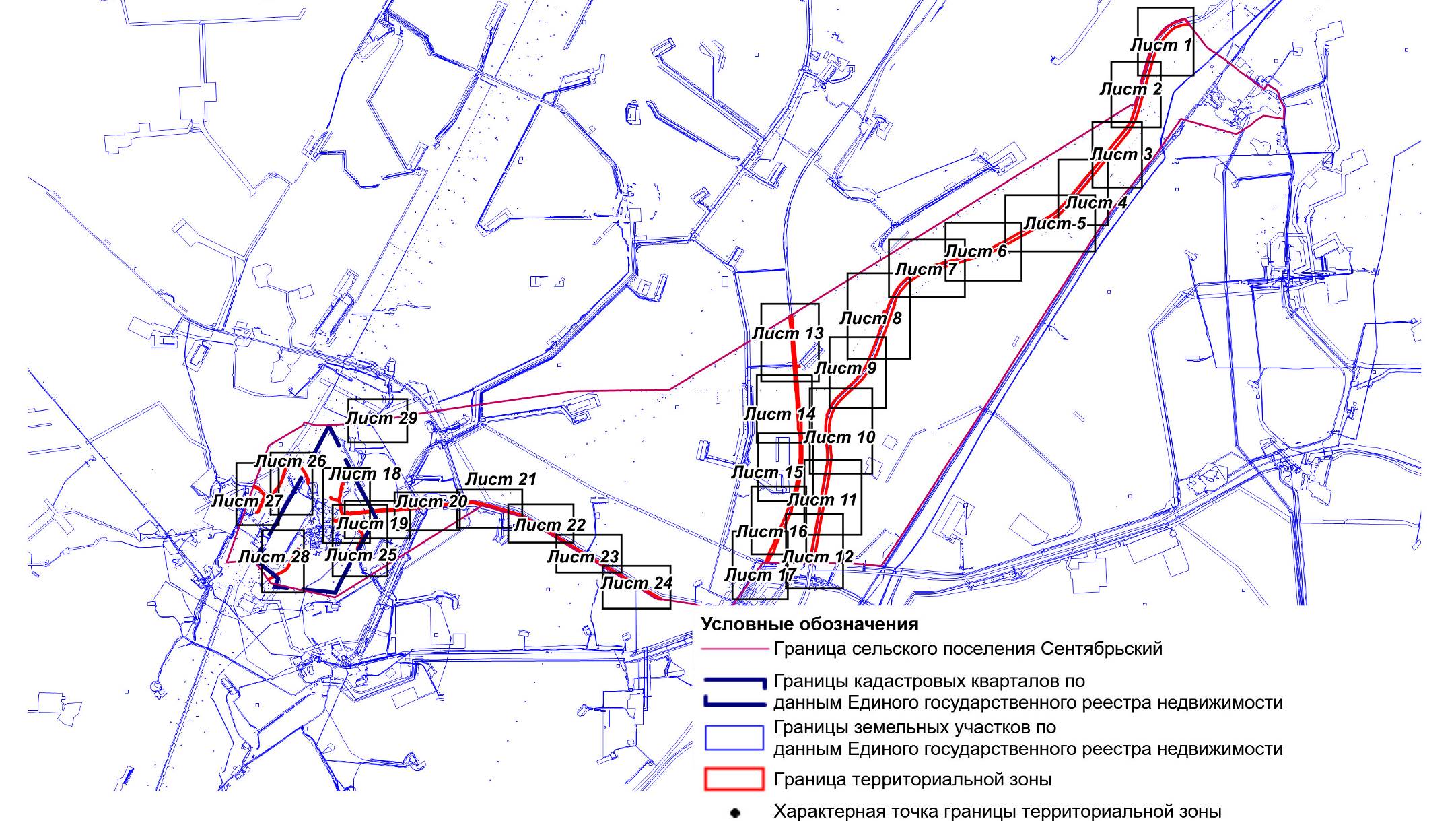 ОПИСАНИЕ МЕСТОПОЛОЖЕНИЯ ГРАНИЦЫТ. Зона транспортной инфраструктуры (вне границ населенного пункта) поселения Сентябрьский Нефтеюганского района (наименование объекта)План границ объекта (Выносной лист 1)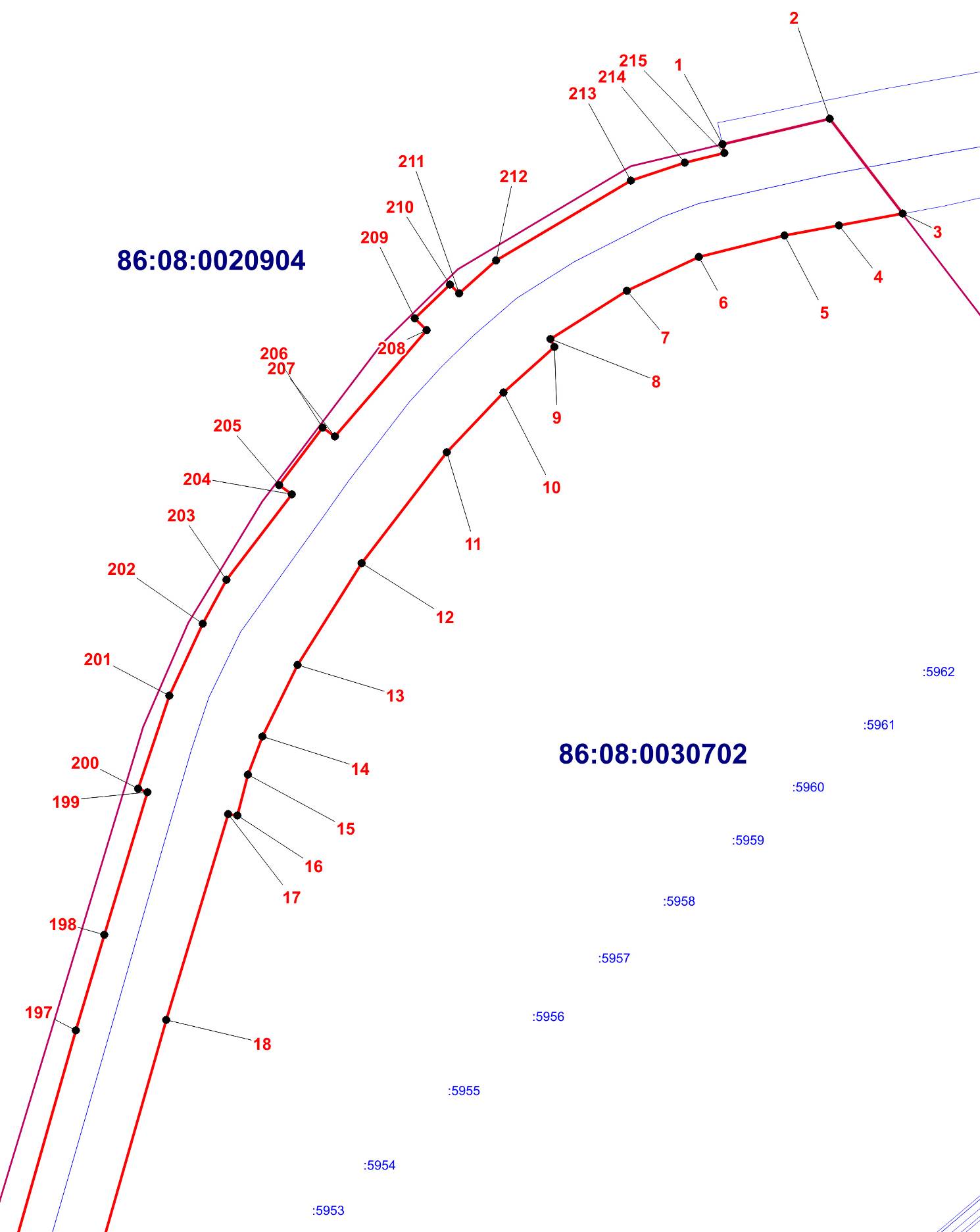 ОПИСАНИЕ МЕСТОПОЛОЖЕНИЯ ГРАНИЦЫТ. Зона транспортной инфраструктуры (вне границ населенного пункта) поселения Сентябрьский Нефтеюганского района (наименование объекта)План границ объекта (Выносной лист 2)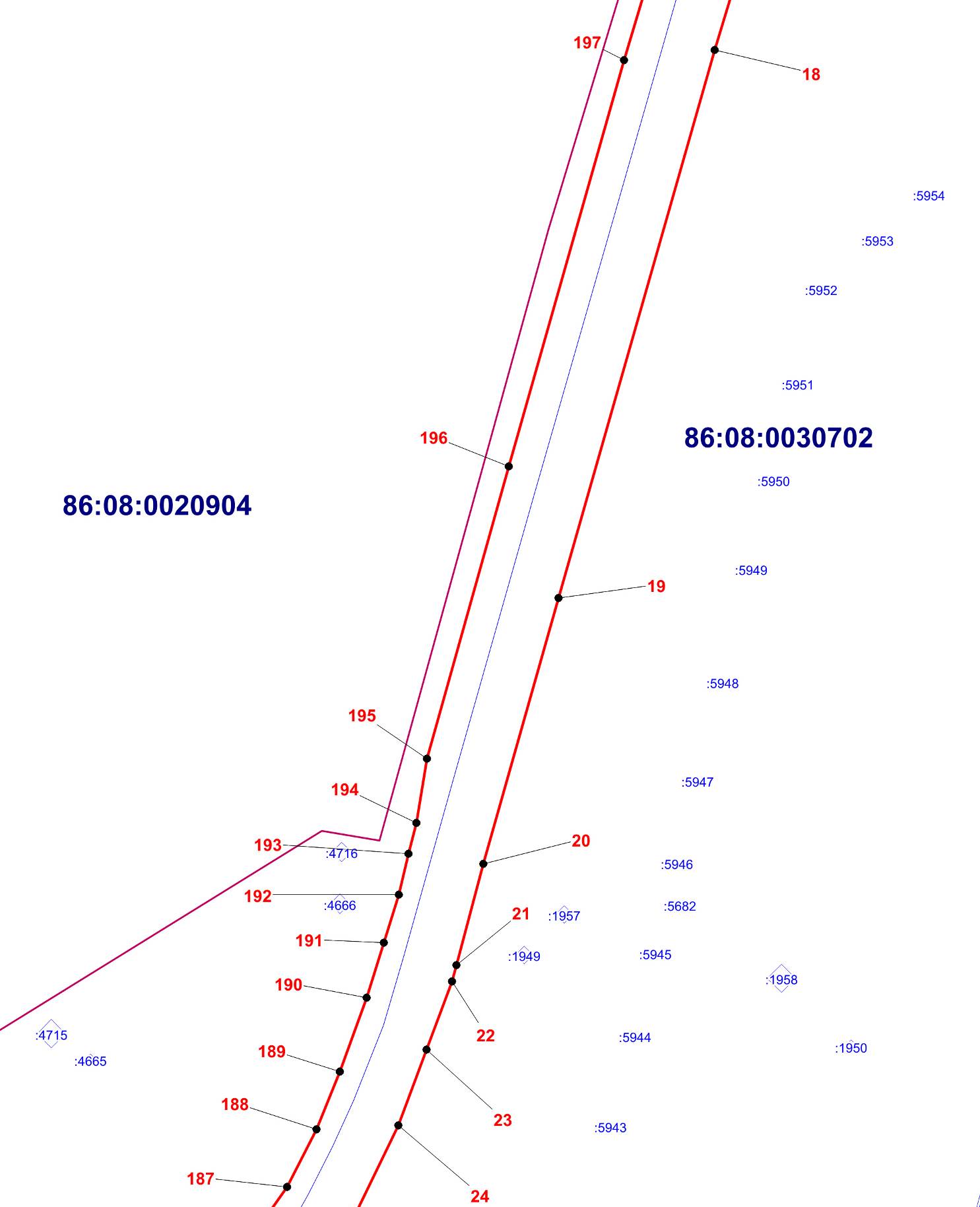 ОПИСАНИЕ МЕСТОПОЛОЖЕНИЯ ГРАНИЦЫТ. Зона транспортной инфраструктуры (вне границ населенного пункта) поселения Сентябрьский Нефтеюганского района (наименование объекта)План границ объекта (Выносной лист 3)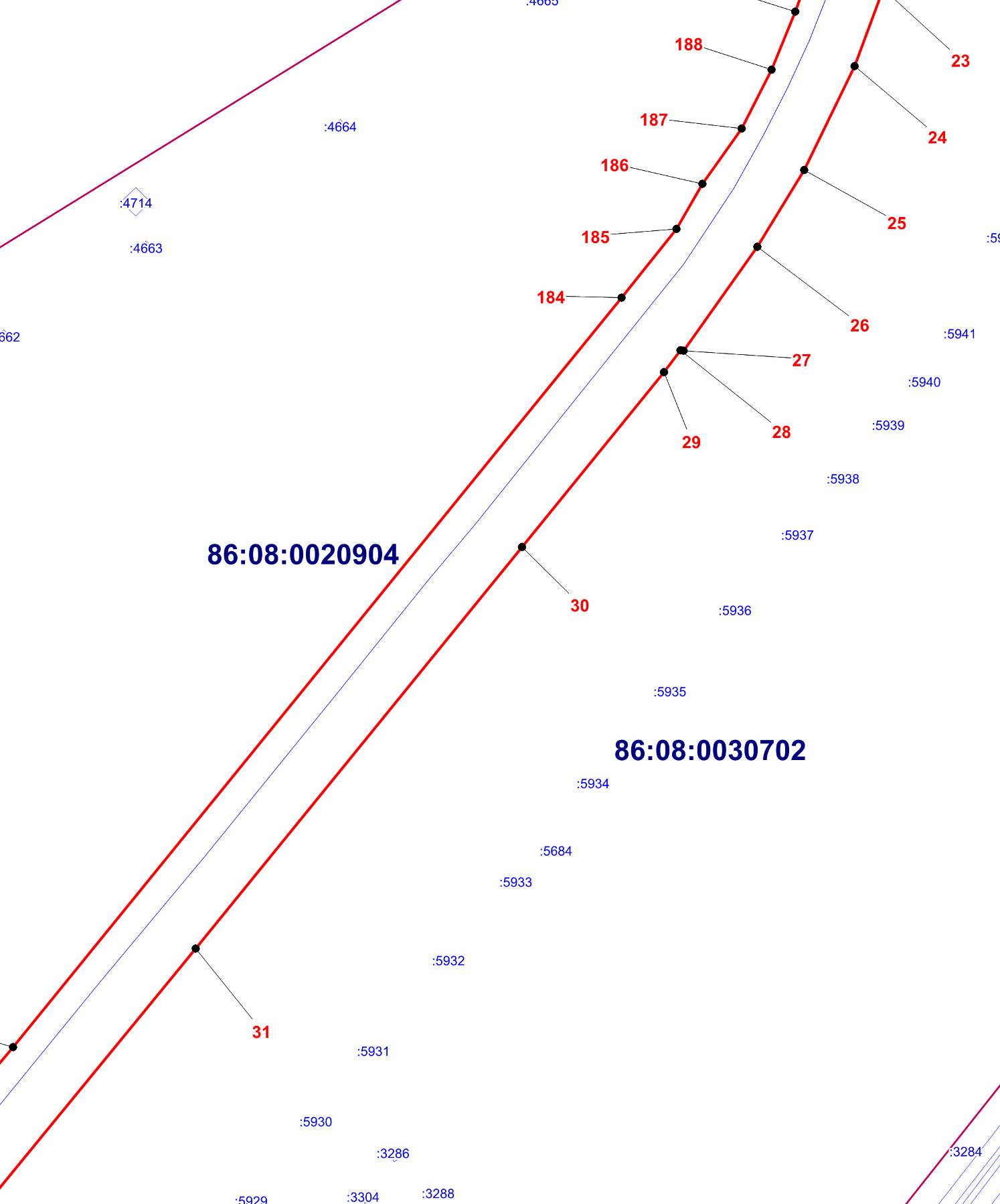 ОПИСАНИЕ МЕСТОПОЛОЖЕНИЯ ГРАНИЦЫТ. Зона транспортной инфраструктуры (вне границ населенного пункта) поселения Сентябрьский Нефтеюганского района (наименование объекта)План границ объекта (Выносной лист 4)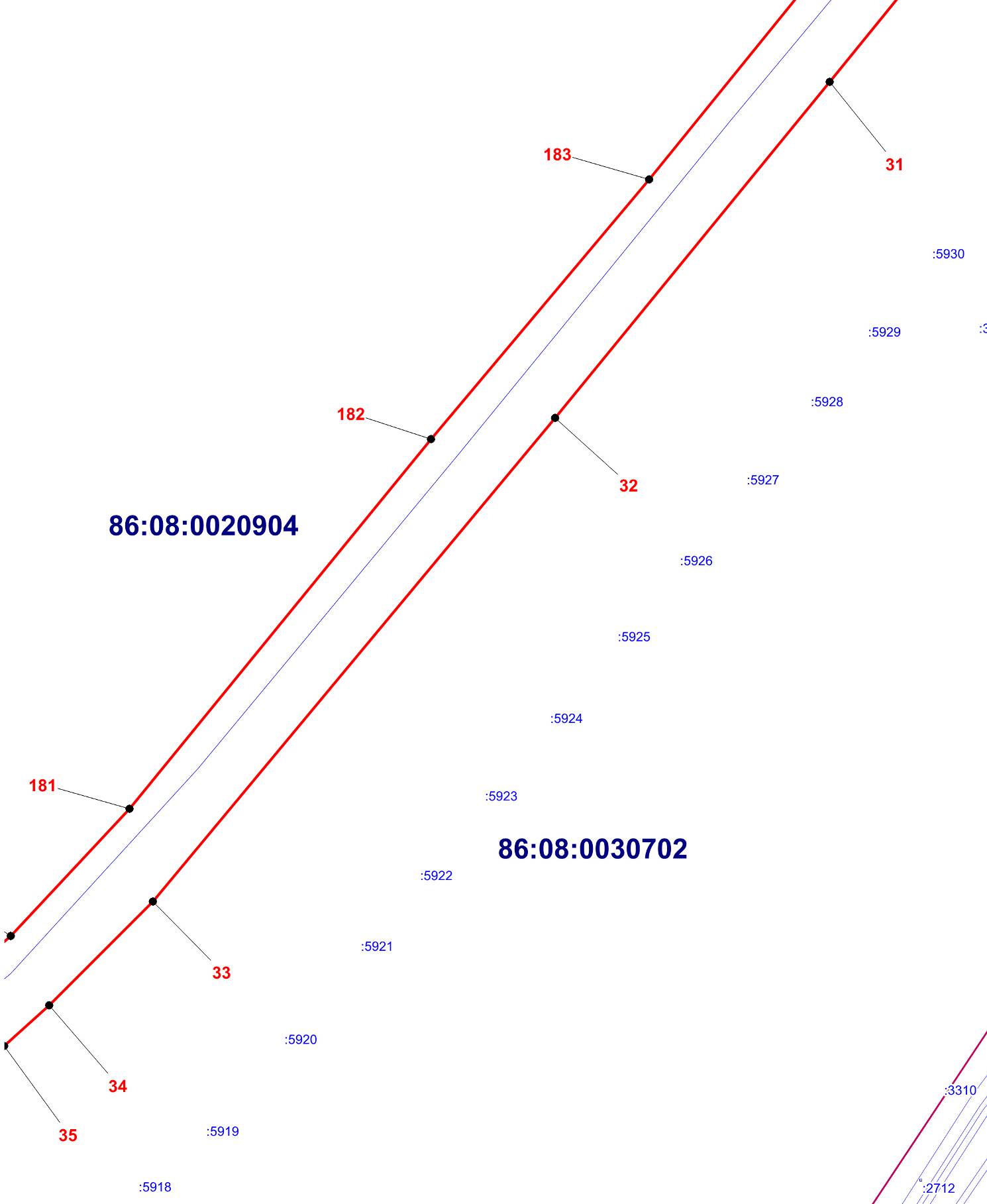 ОПИСАНИЕ МЕСТОПОЛОЖЕНИЯ ГРАНИЦЫТ. Зона транспортной инфраструктуры (вне границ населенного пункта) поселения Сентябрьский Нефтеюганского района (наименование объекта)План границ объекта (Выносной лист 5)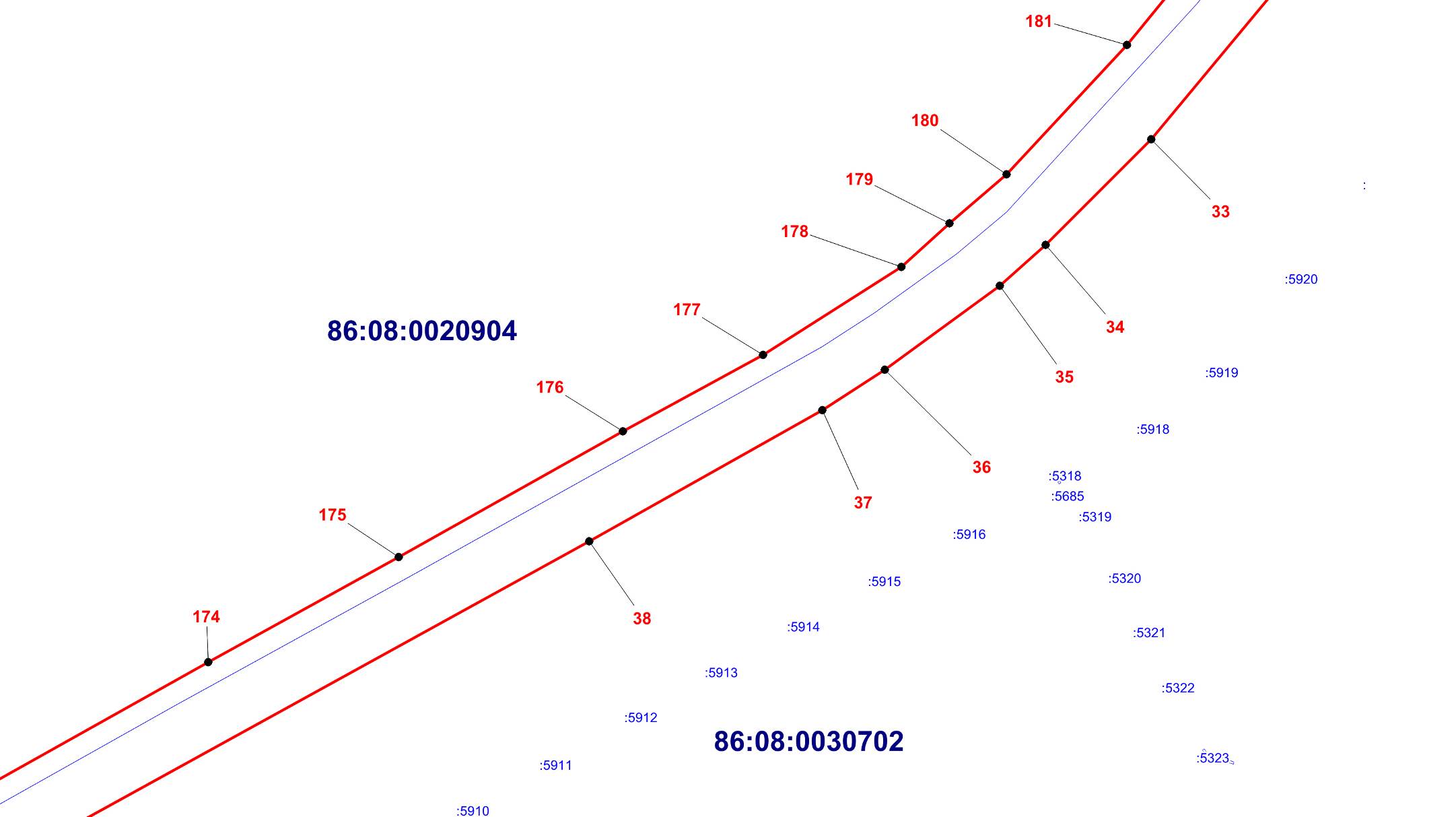 ОПИСАНИЕ МЕСТОПОЛОЖЕНИЯ ГРАНИЦЫТ. Зона транспортной инфраструктуры (вне границ населенного пункта) поселения Сентябрьский Нефтеюганского района (наименование объекта)План границ объекта (Выносной лист 6)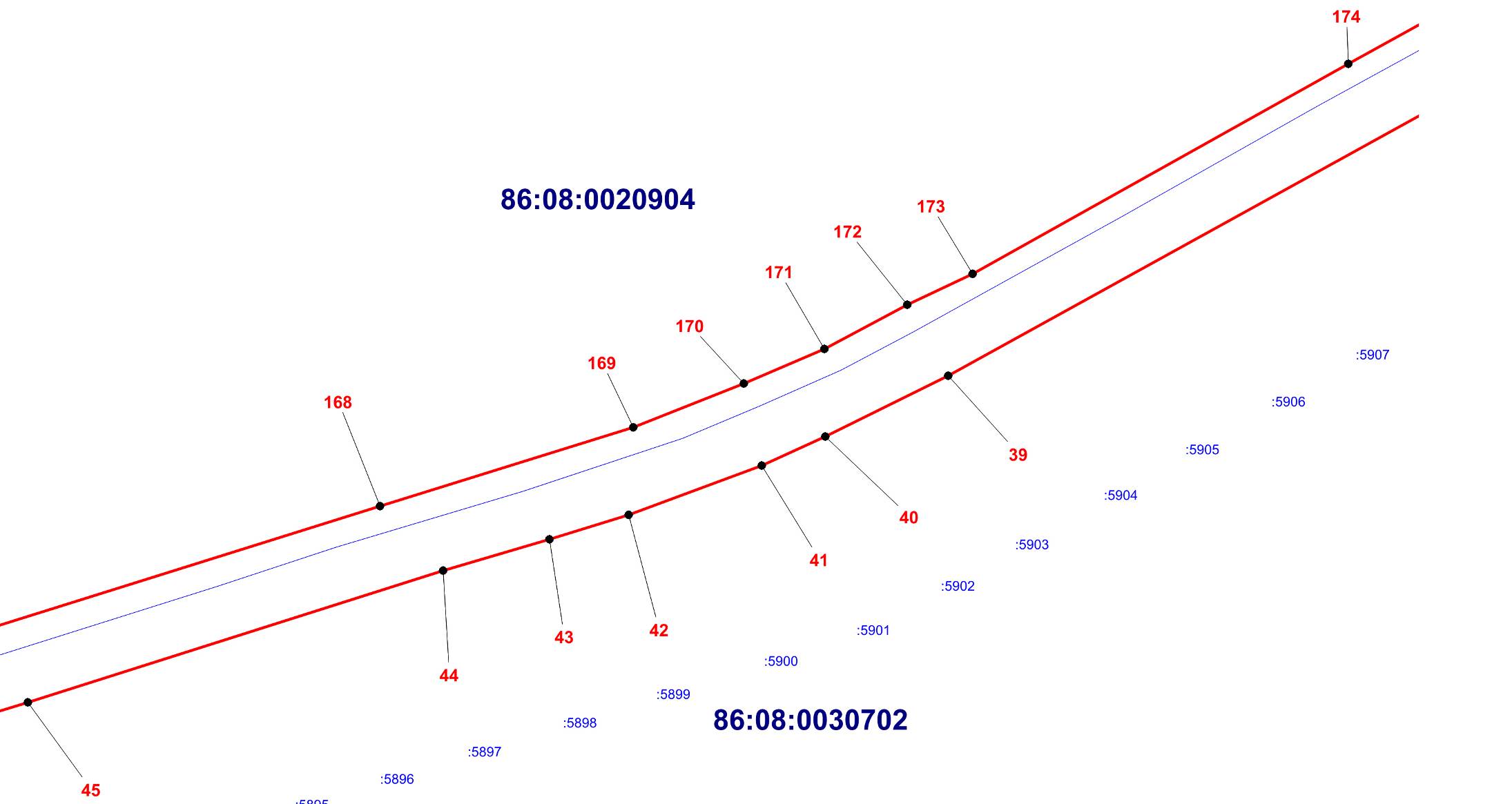 ОПИСАНИЕ МЕСТОПОЛОЖЕНИЯ ГРАНИЦЫТ. Зона транспортной инфраструктуры (вне границ населенного пункта) поселения Сентябрьский Нефтеюганского района (наименование объекта)План границ объекта (Выносной лист 7)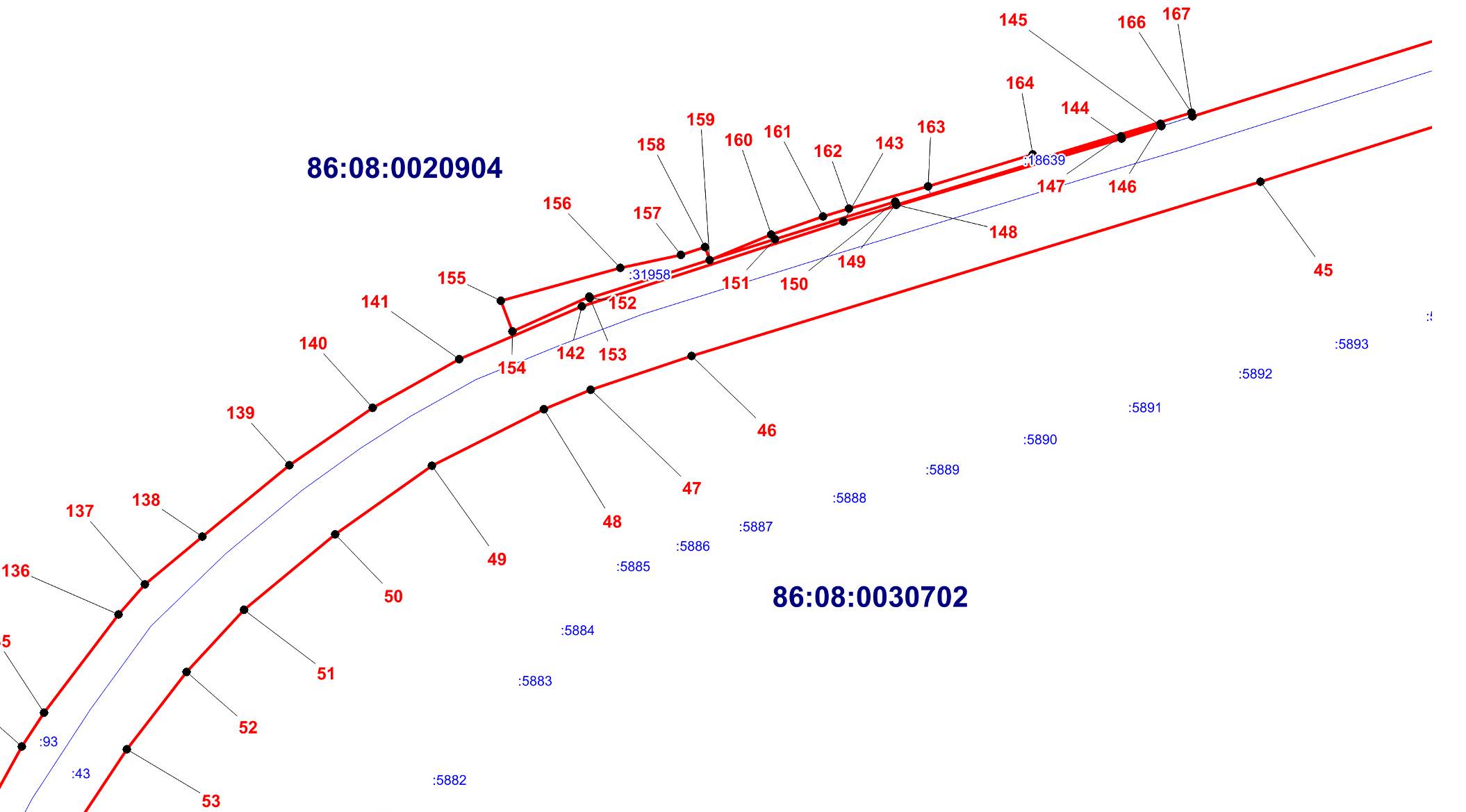 ОПИСАНИЕ МЕСТОПОЛОЖЕНИЯ ГРАНИЦЫТ. Зона транспортной инфраструктуры (вне границ населенного пункта) поселения Сентябрьский Нефтеюганского района (наименование объекта)План границ объекта (Выносной лист 8)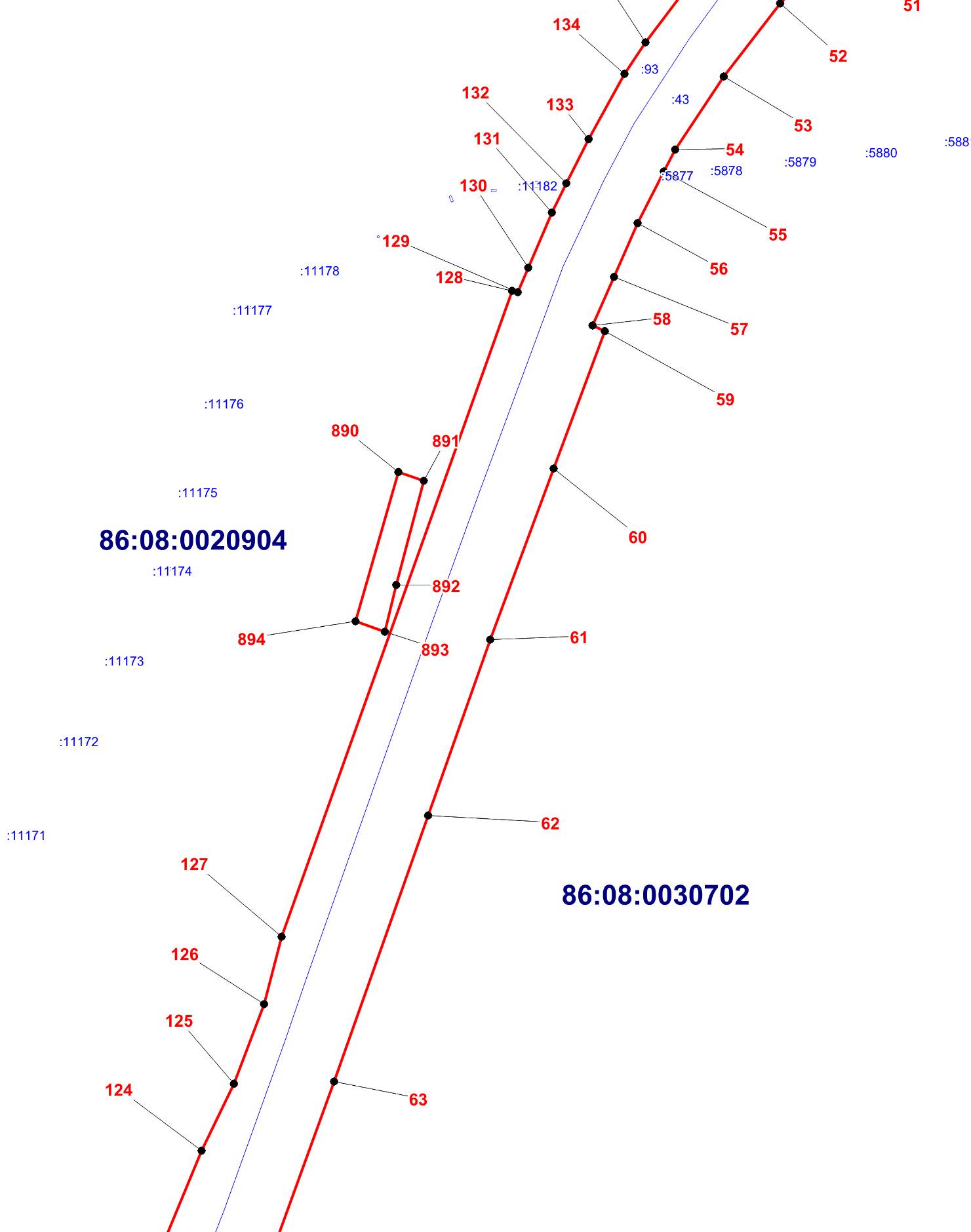 ОПИСАНИЕ МЕСТОПОЛОЖЕНИЯ ГРАНИЦЫТ. Зона транспортной инфраструктуры (вне границ населенного пункта) поселения Сентябрьский Нефтеюганского района (наименование объекта)План границ объекта (Выносной лист 9)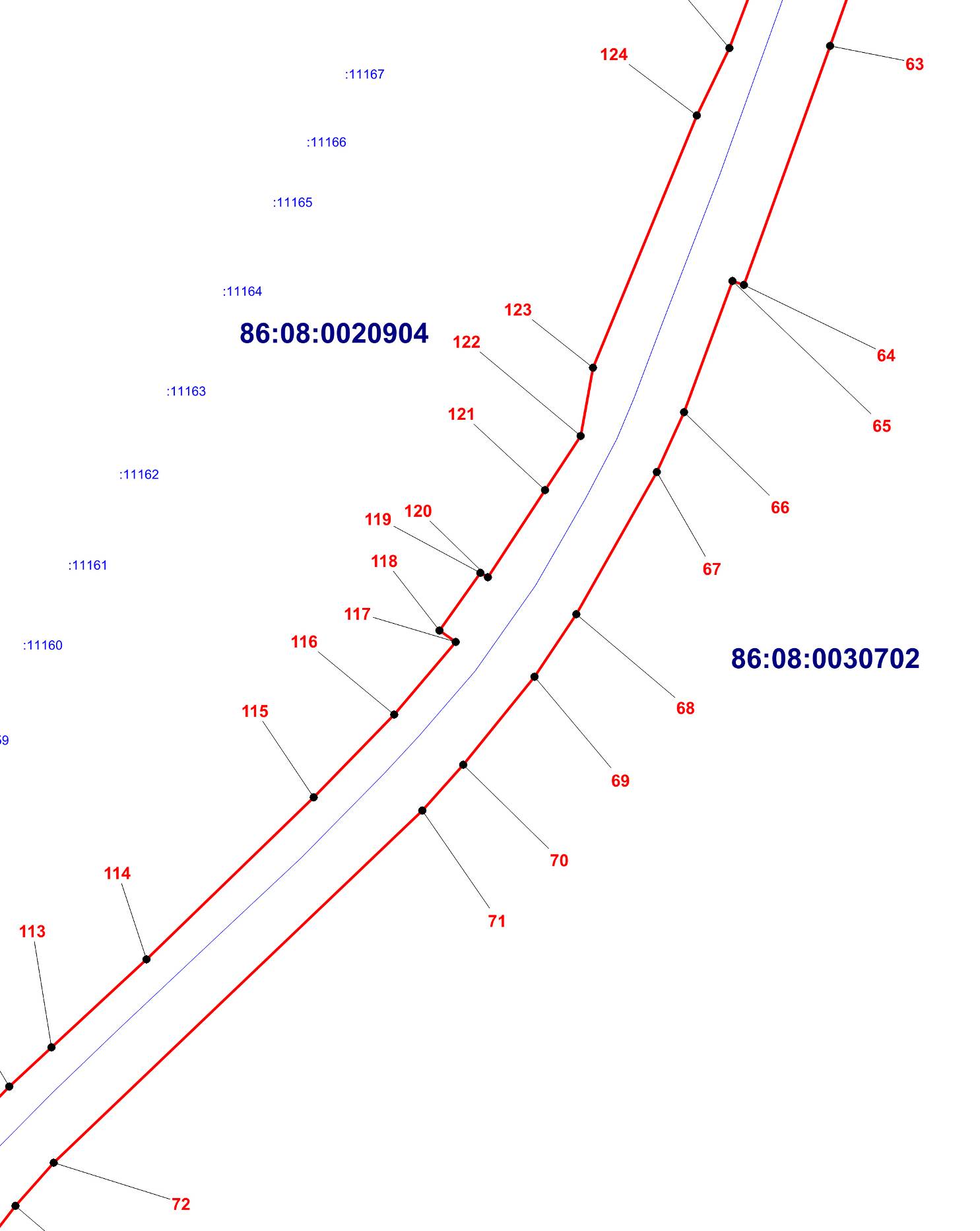 ОПИСАНИЕ МЕСТОПОЛОЖЕНИЯ ГРАНИЦЫТ. Зона транспортной инфраструктуры (вне границ населенного пункта) поселения Сентябрьский Нефтеюганского района (наименование объекта)План границ объекта (Выносной лист 10)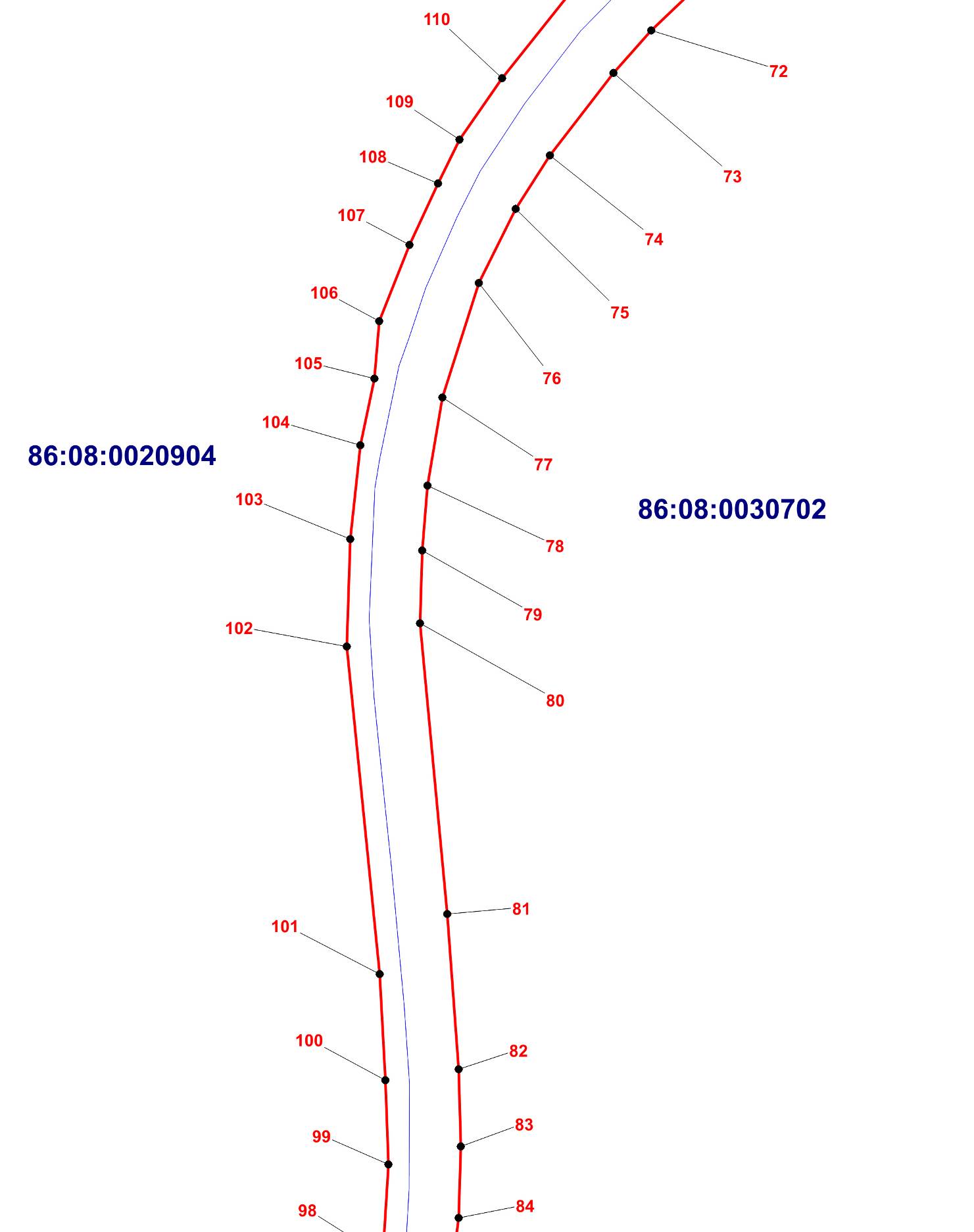 ОПИСАНИЕ МЕСТОПОЛОЖЕНИЯ ГРАНИЦЫТ. Зона транспортной инфраструктуры (вне границ населенного пункта) поселения Сентябрьский Нефтеюганского района (наименование объекта)План границ объекта (Выносной лист 11)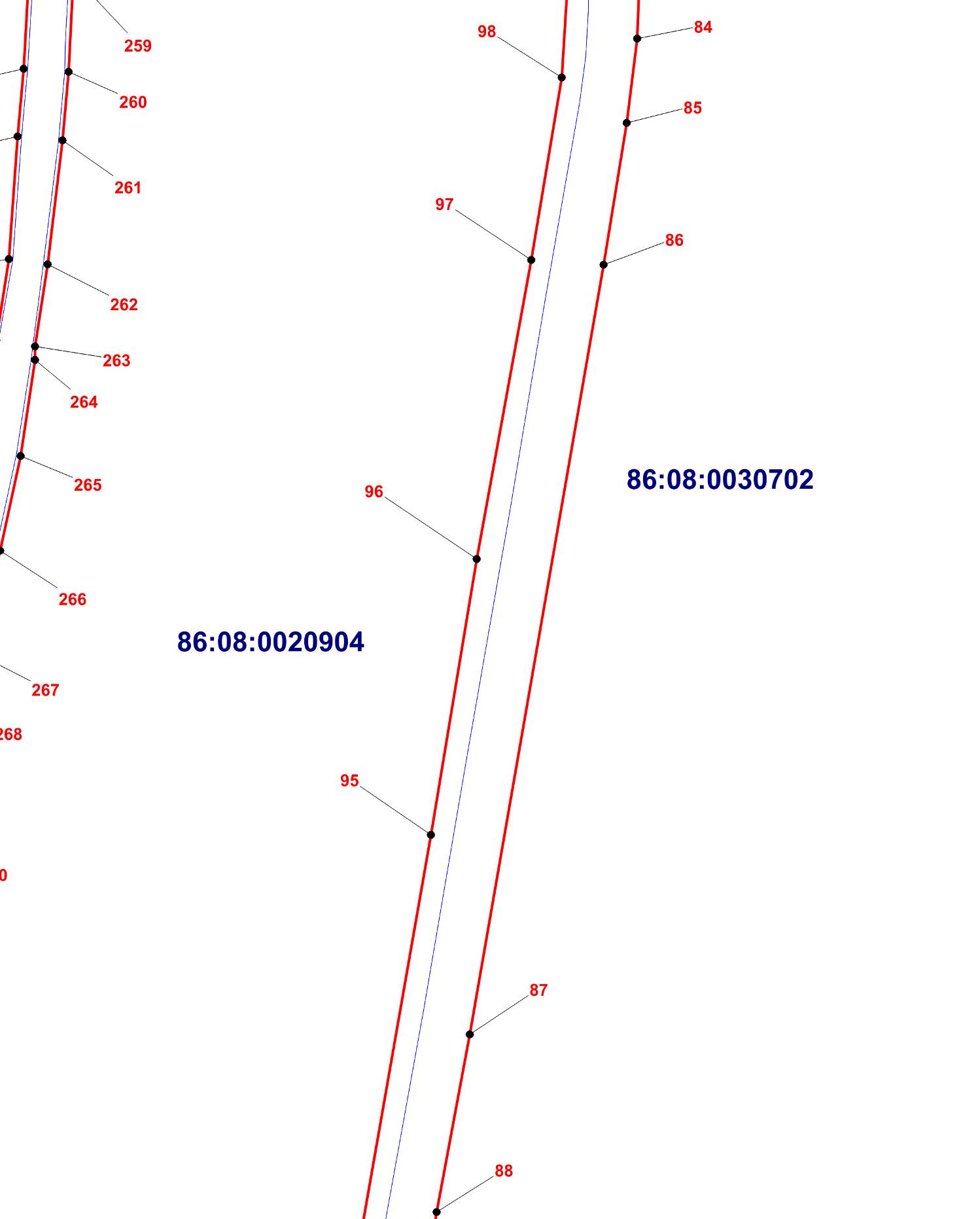 ОПИСАНИЕ МЕСТОПОЛОЖЕНИЯ ГРАНИЦЫТ. Зона транспортной инфраструктуры (вне границ населенного пункта) поселения Сентябрьский Нефтеюганского района (наименование объекта)План границ объекта (Выносной лист 12)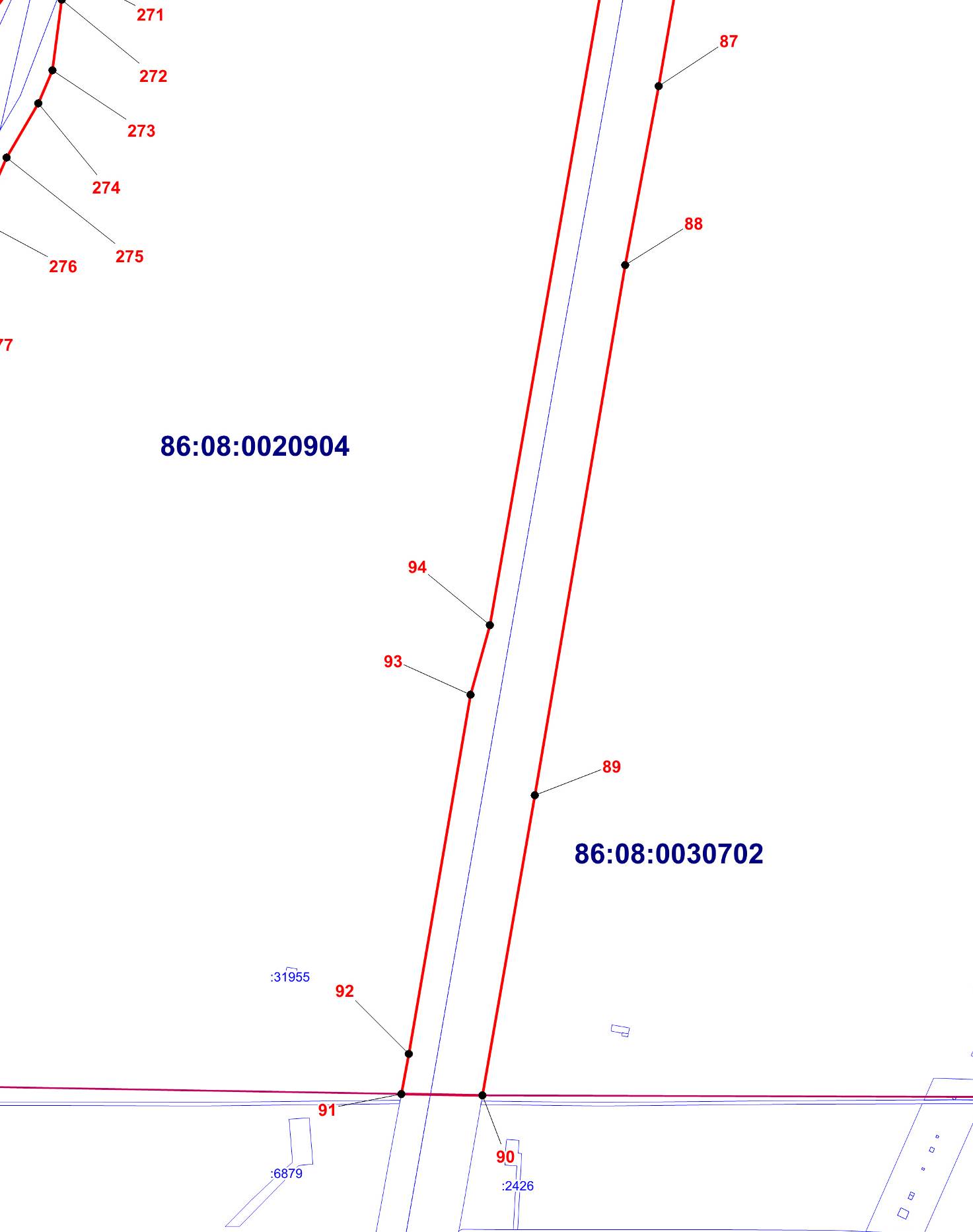 ОПИСАНИЕ МЕСТОПОЛОЖЕНИЯ ГРАНИЦЫТ. Зона транспортной инфраструктуры (вне границ населенного пункта) поселения Сентябрьский Нефтеюганского района (наименование объекта)План границ объекта (Выносной лист 13)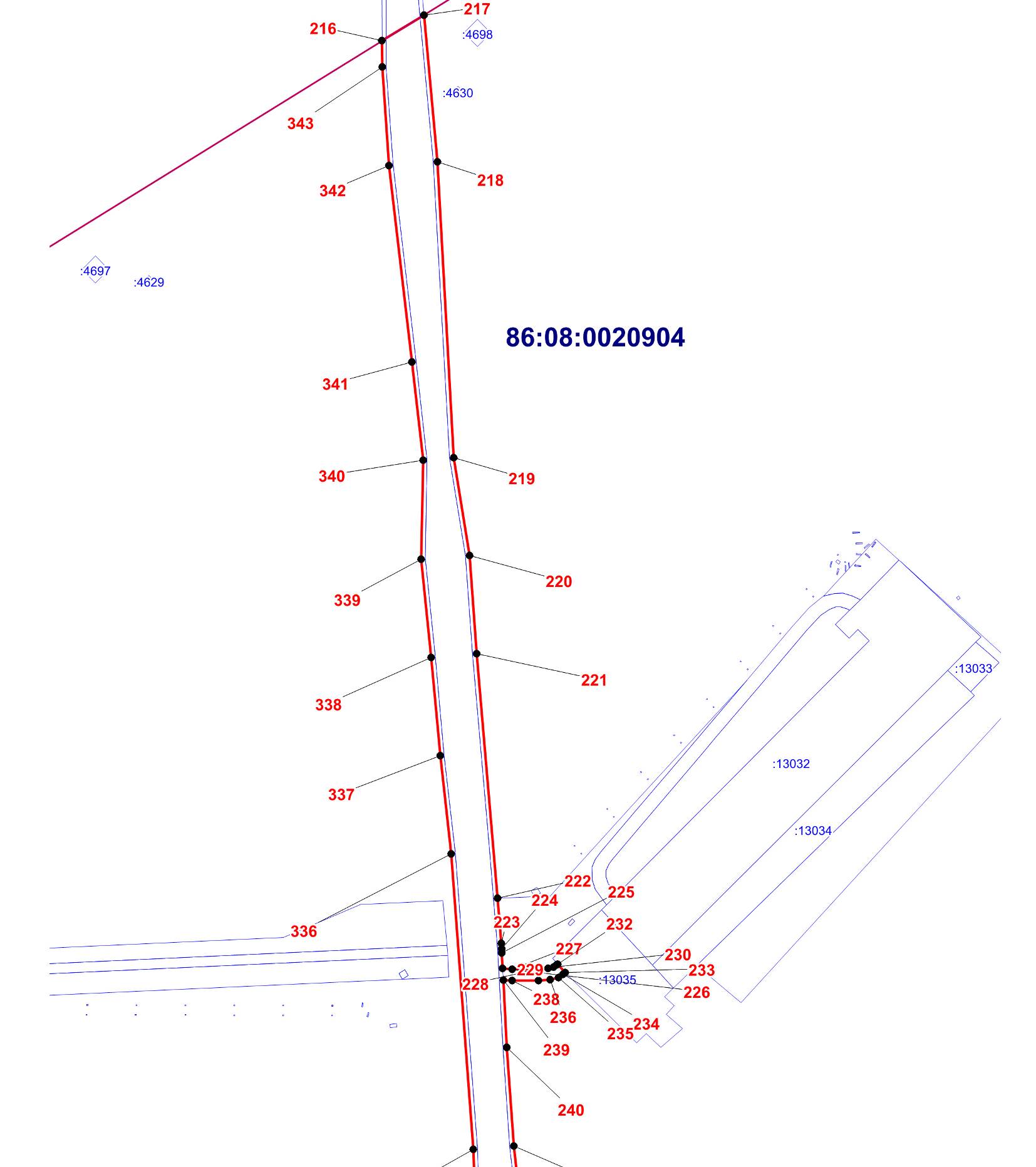 ОПИСАНИЕ МЕСТОПОЛОЖЕНИЯ ГРАНИЦЫТ. Зона транспортной инфраструктуры (вне границ населенного пункта) поселения Сентябрьский Нефтеюганского района (наименование объекта)План границ объекта (Выносной лист 14)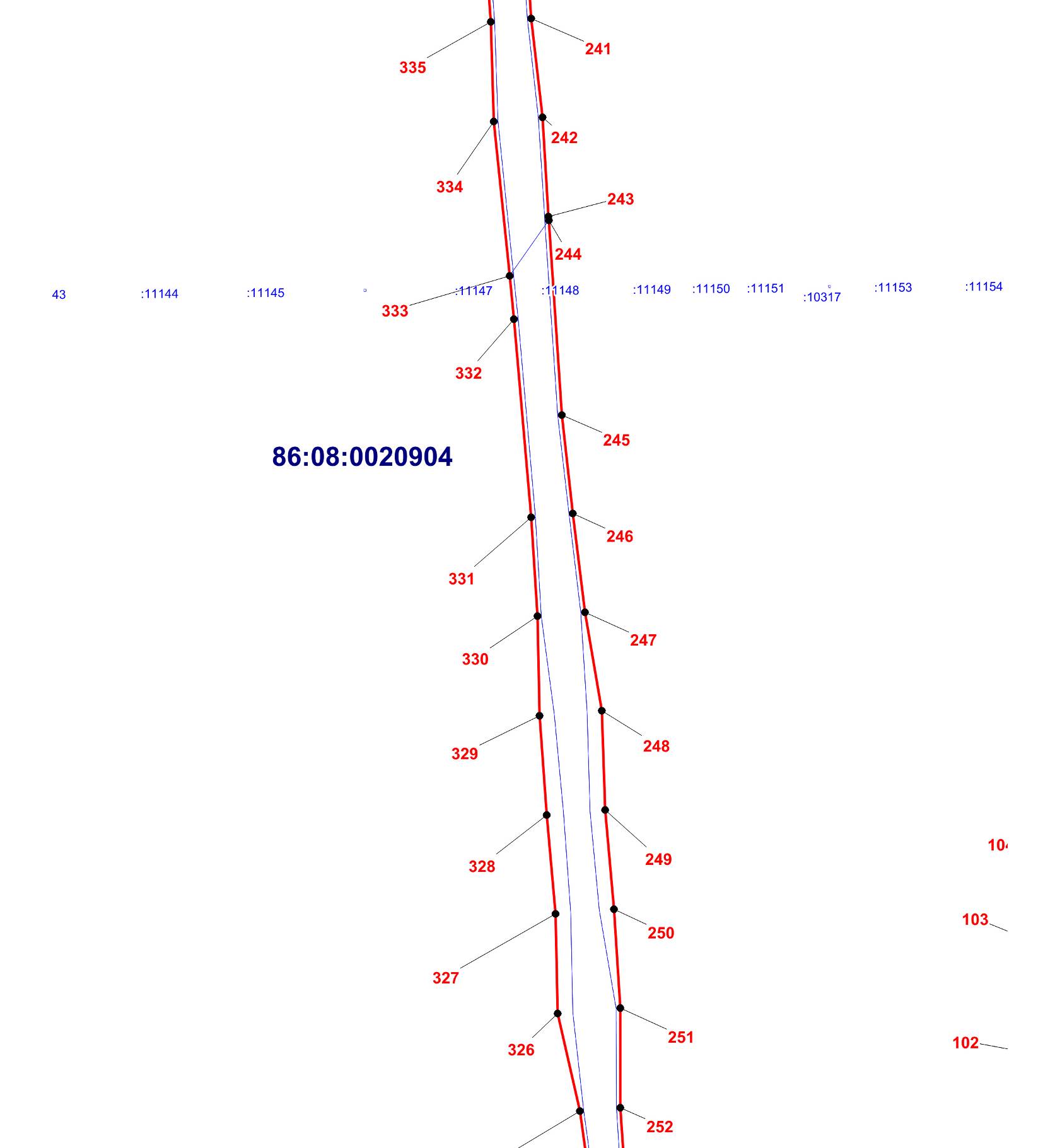 ОПИСАНИЕ МЕСТОПОЛОЖЕНИЯ ГРАНИЦЫТ. Зона транспортной инфраструктуры (вне границ населенного пункта) поселения Сентябрьский Нефтеюганского района (наименование объекта)План границ объекта (Выносной лист 15)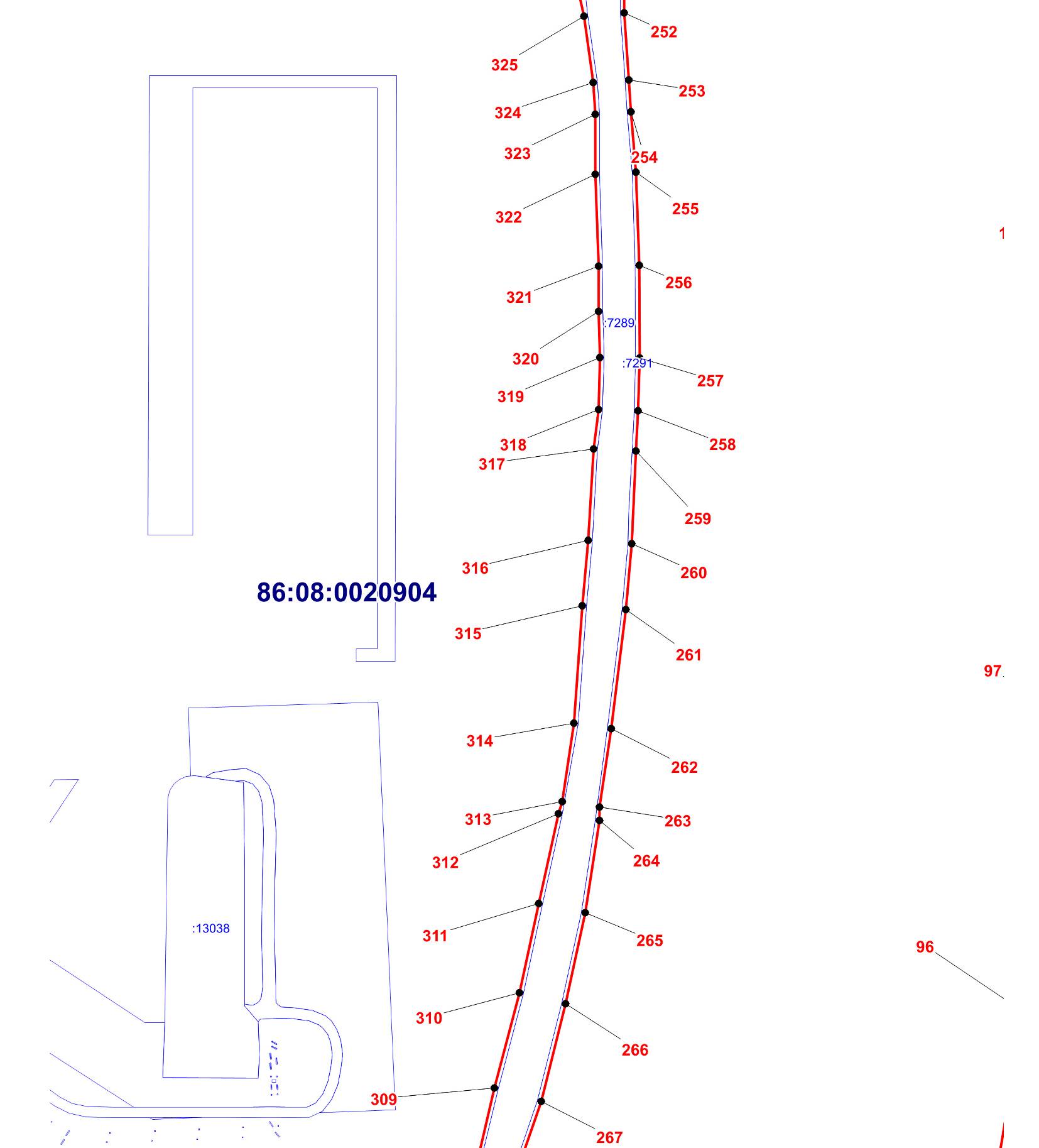 ОПИСАНИЕ МЕСТОПОЛОЖЕНИЯ ГРАНИЦЫТ. Зона транспортной инфраструктуры (вне границ населенного пункта) поселения Сентябрьский Нефтеюганского района (наименование объекта)План границ объекта (Выносной лист 16)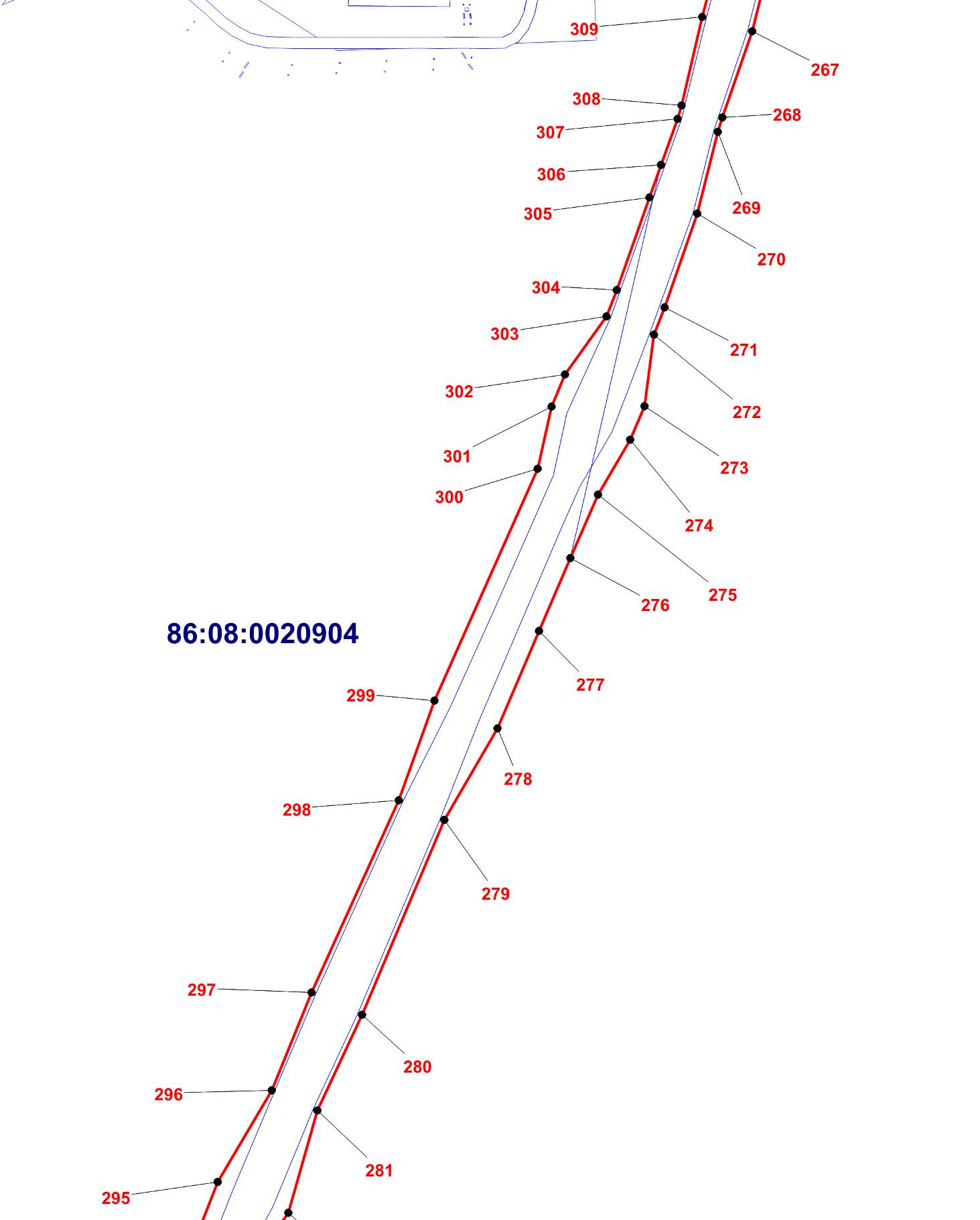 ОПИСАНИЕ МЕСТОПОЛОЖЕНИЯ ГРАНИЦЫТ. Зона транспортной инфраструктуры (вне границ населенного пункта) поселения Сентябрьский Нефтеюганского района (наименование объекта)План границ объекта (Выносной лист 17)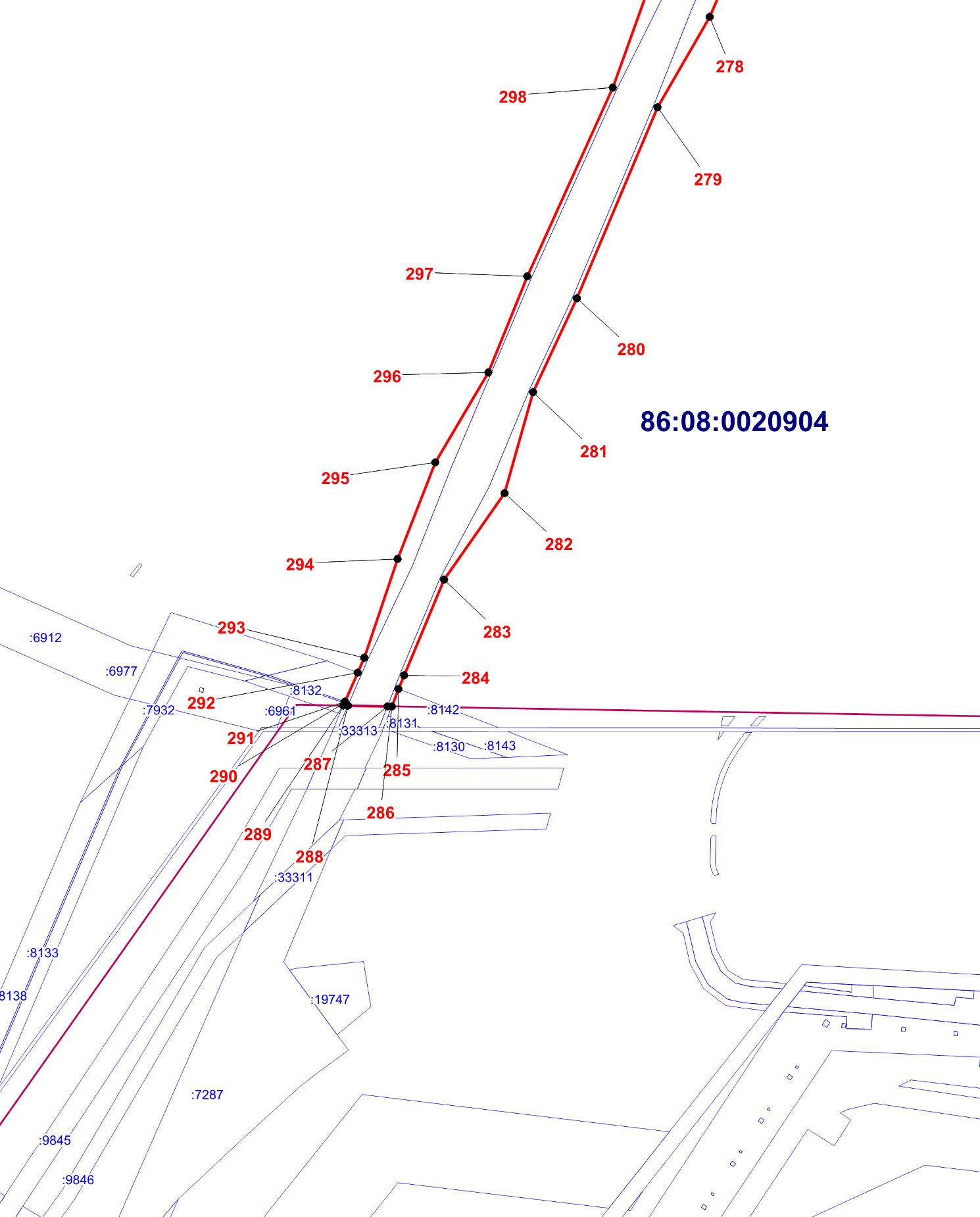 ОПИСАНИЕ МЕСТОПОЛОЖЕНИЯ ГРАНИЦЫТ. Зона транспортной инфраструктуры (вне границ населенного пункта) поселения Сентябрьский Нефтеюганского района (наименование объекта)План границ объекта (Выносной лист 18)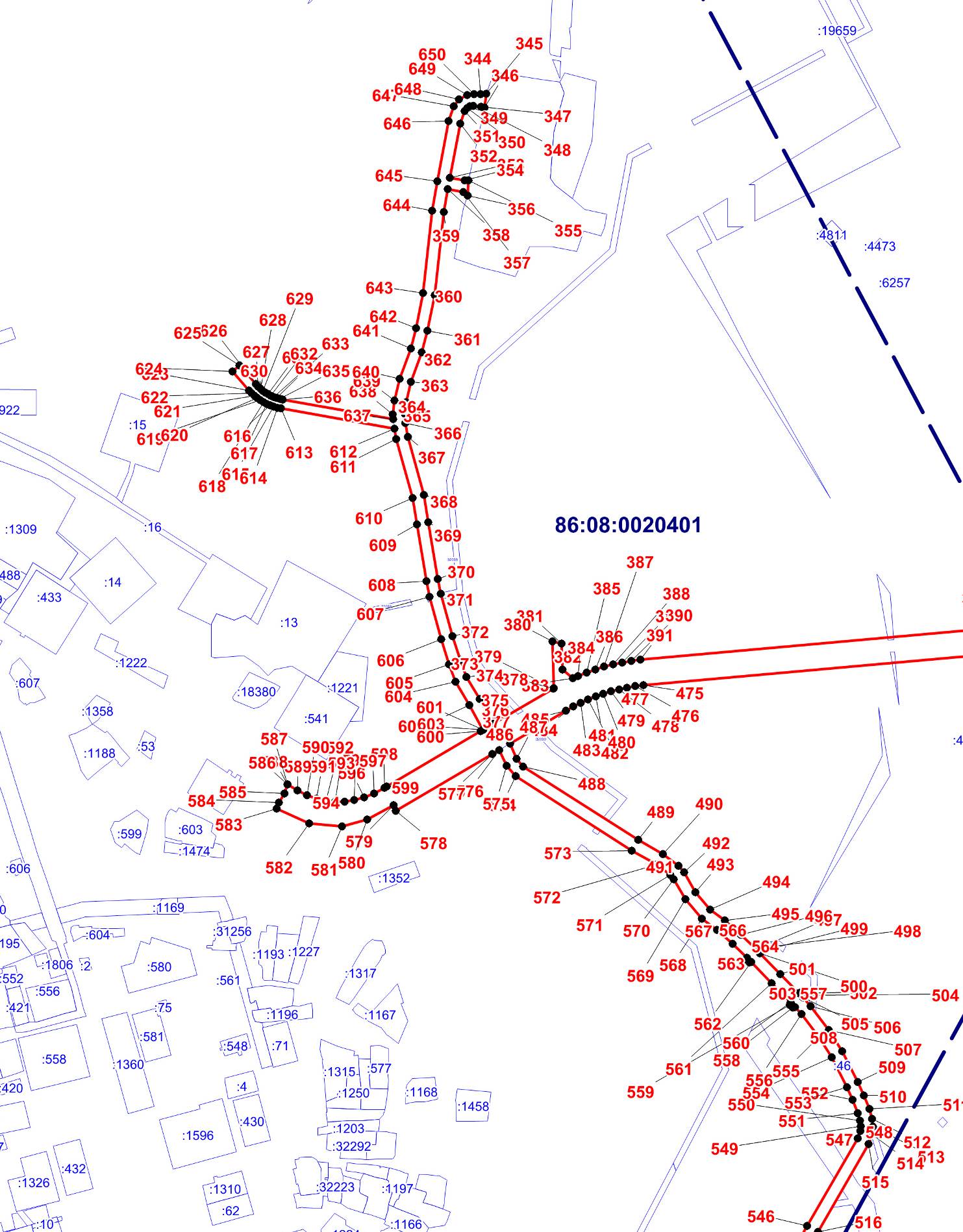 ОПИСАНИЕ МЕСТОПОЛОЖЕНИЯ ГРАНИЦЫТ. Зона транспортной инфраструктуры (вне границ населенного пункта) поселения Сентябрьский Нефтеюганского района (наименование объекта)План границ объекта (Выносной лист 19)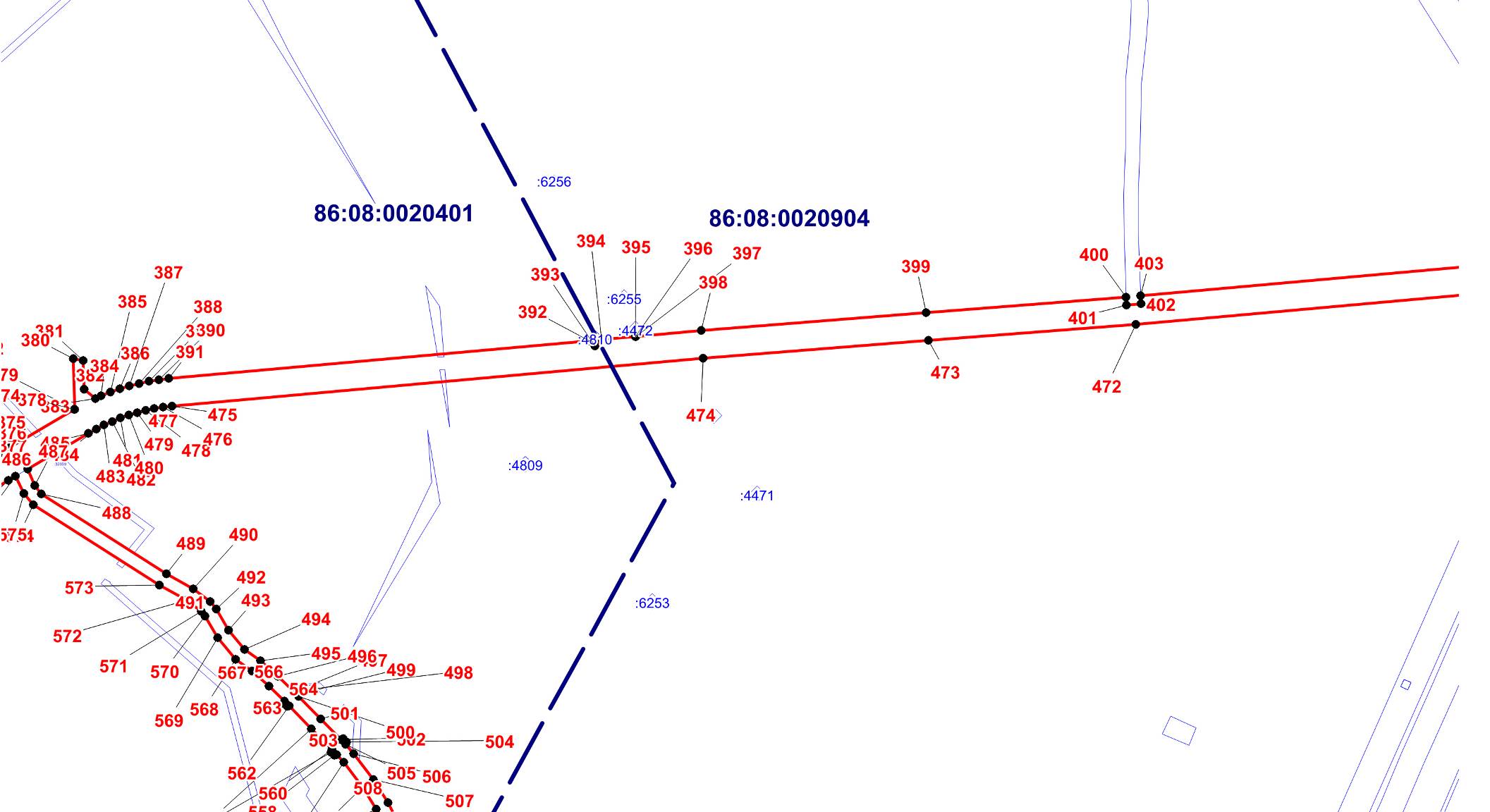 ОПИСАНИЕ МЕСТОПОЛОЖЕНИЯ ГРАНИЦЫТ. Зона транспортной инфраструктуры (вне границ населенного пункта) поселения Сентябрьский Нефтеюганского района (наименование объекта)План границ объекта (Выносной лист 20)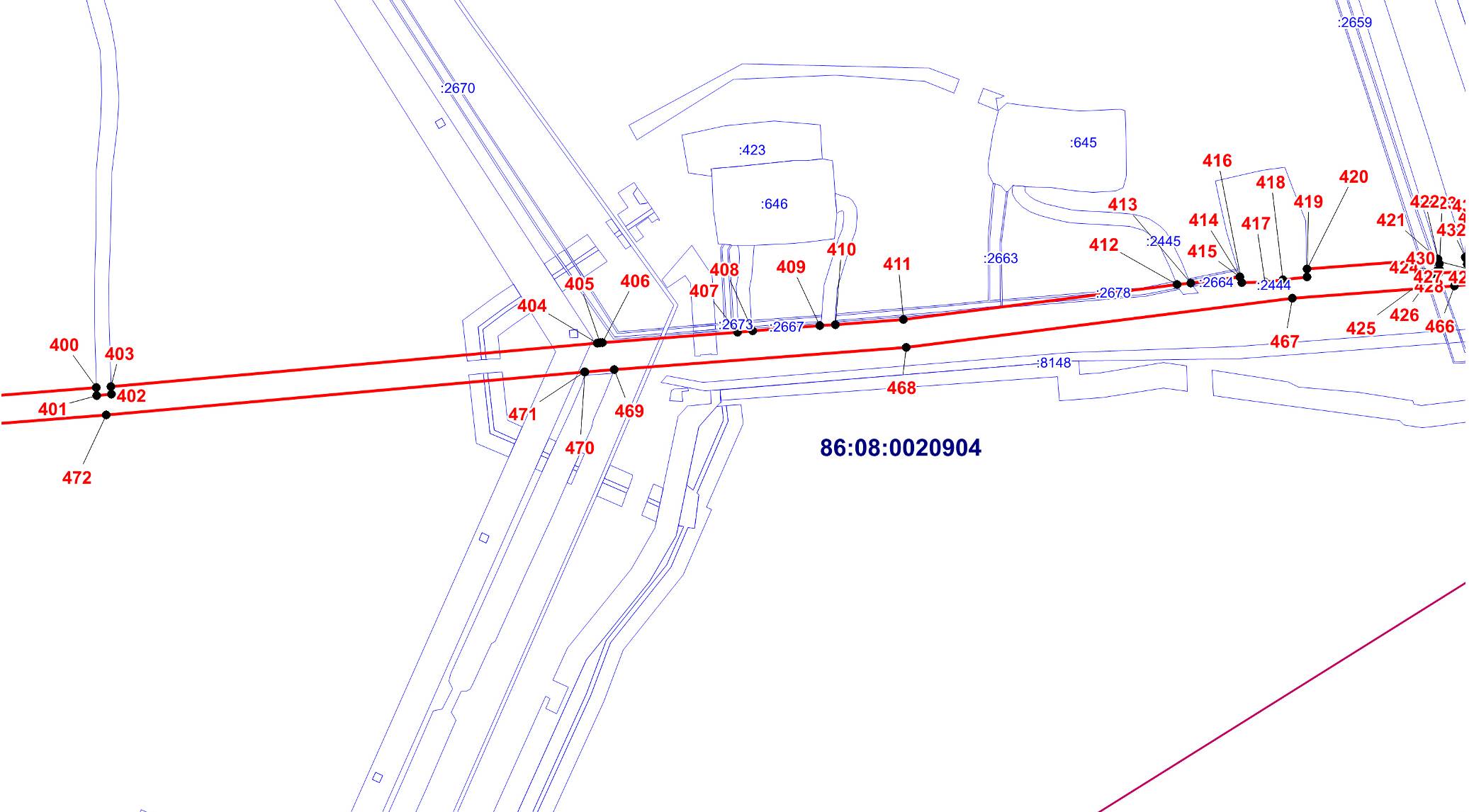 ОПИСАНИЕ МЕСТОПОЛОЖЕНИЯ ГРАНИЦЫТ. Зона транспортной инфраструктуры (вне границ населенного пункта) поселения Сентябрьский Нефтеюганского района (наименование объекта)План границ объекта (Выносной лист 21)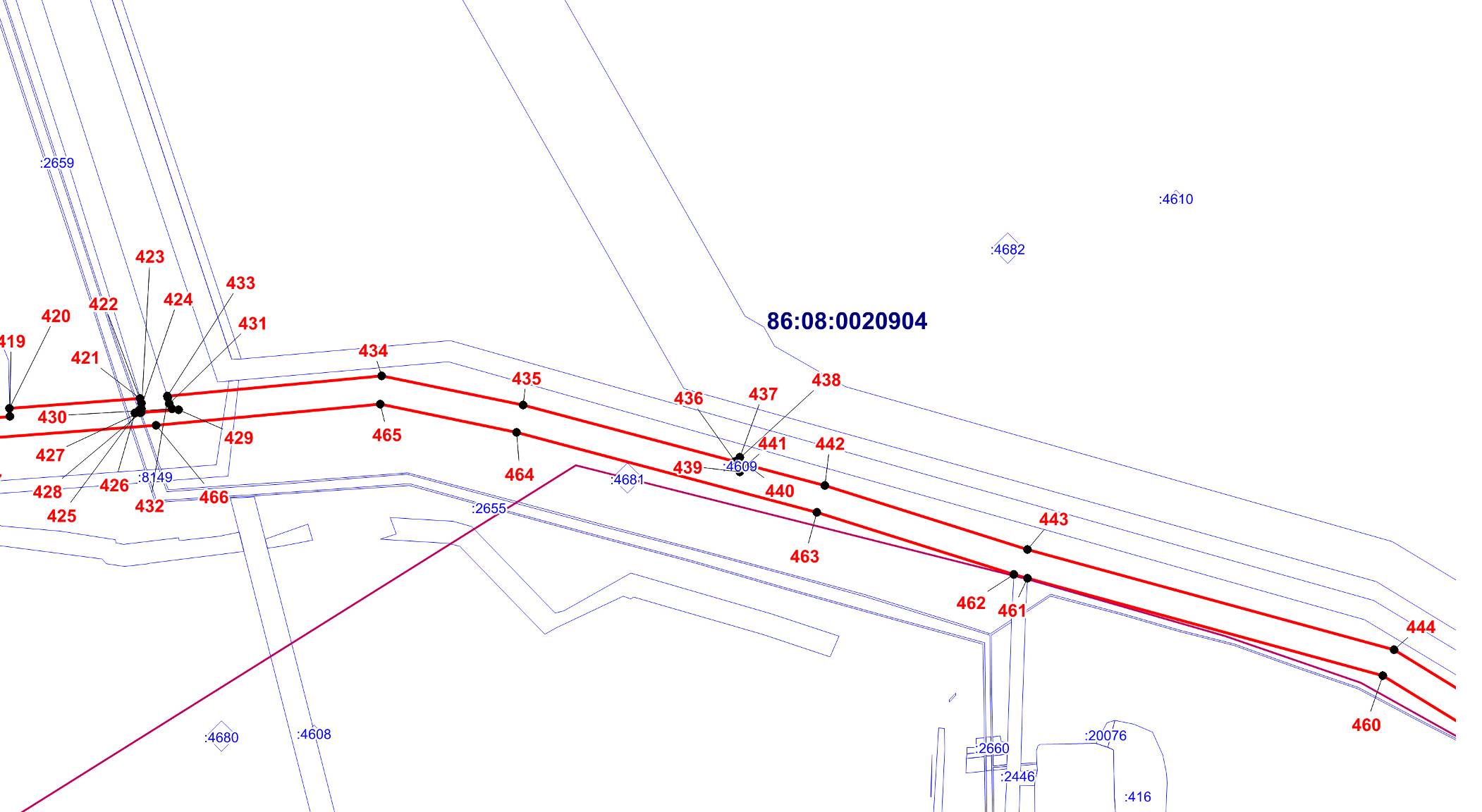 ОПИСАНИЕ МЕСТОПОЛОЖЕНИЯ ГРАНИЦЫТ. Зона транспортной инфраструктуры (вне границ населенного пункта) поселения Сентябрьский Нефтеюганского района (наименование объекта)План границ объекта (Выносной лист 22)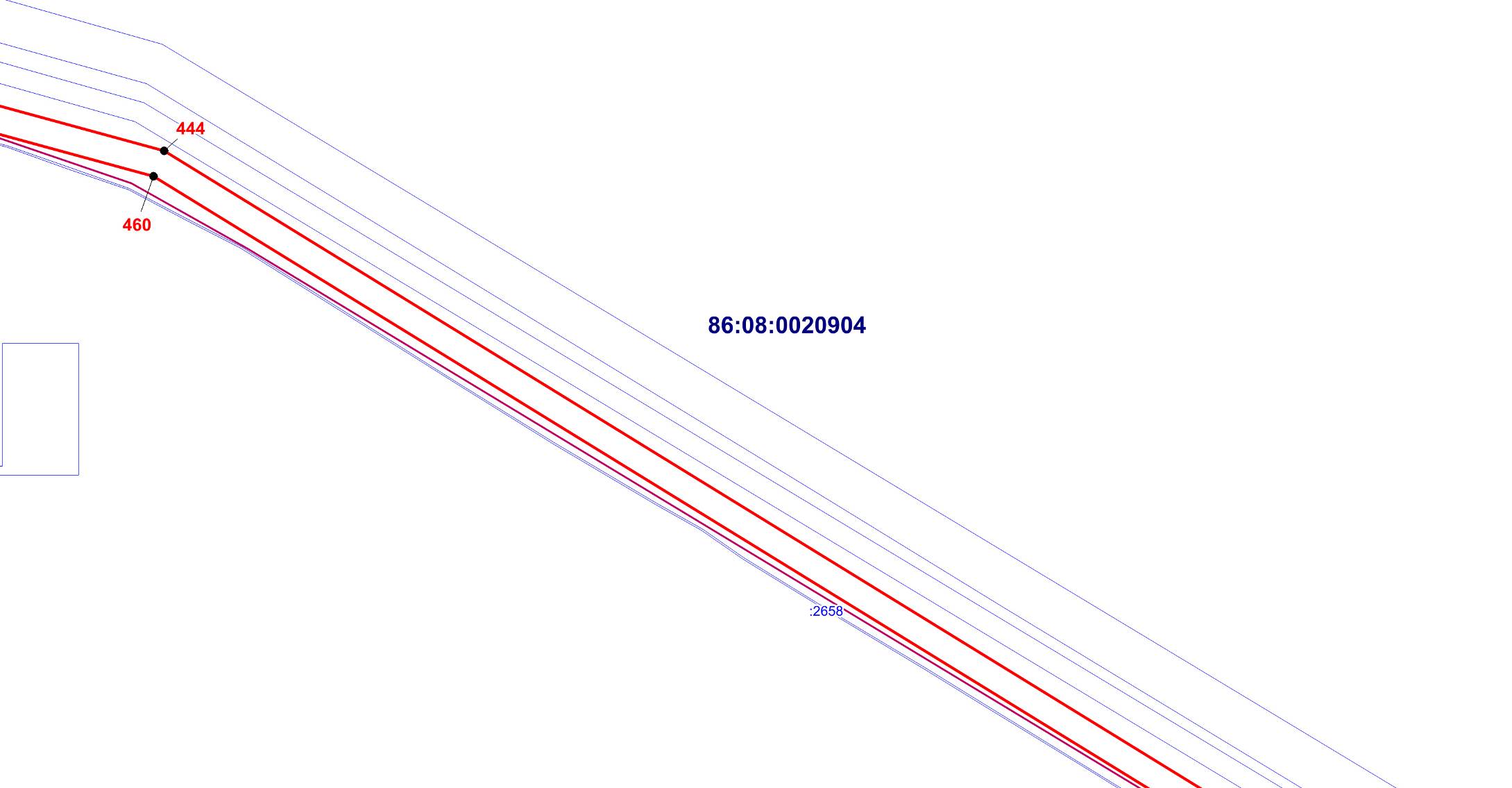 ОПИСАНИЕ МЕСТОПОЛОЖЕНИЯ ГРАНИЦЫТ. Зона транспортной инфраструктуры (вне границ населенного пункта) поселения Сентябрьский Нефтеюганского района (наименование объекта)План границ объекта (Выносной лист 23)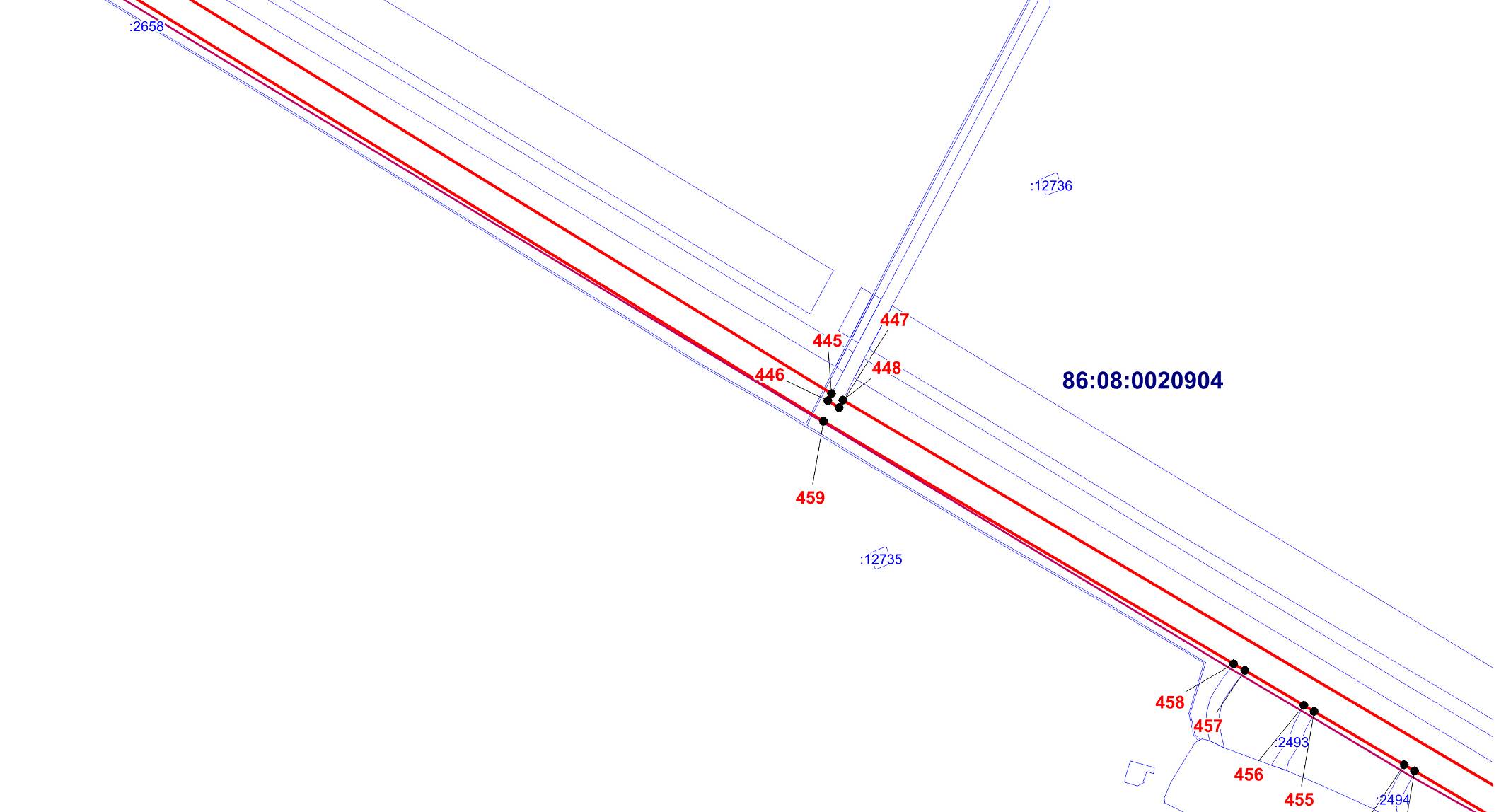 ОПИСАНИЕ МЕСТОПОЛОЖЕНИЯ ГРАНИЦЫТ. Зона транспортной инфраструктуры (вне границ населенного пункта) поселения Сентябрьский Нефтеюганского района (наименование объекта)План границ объекта (Выносной лист 24)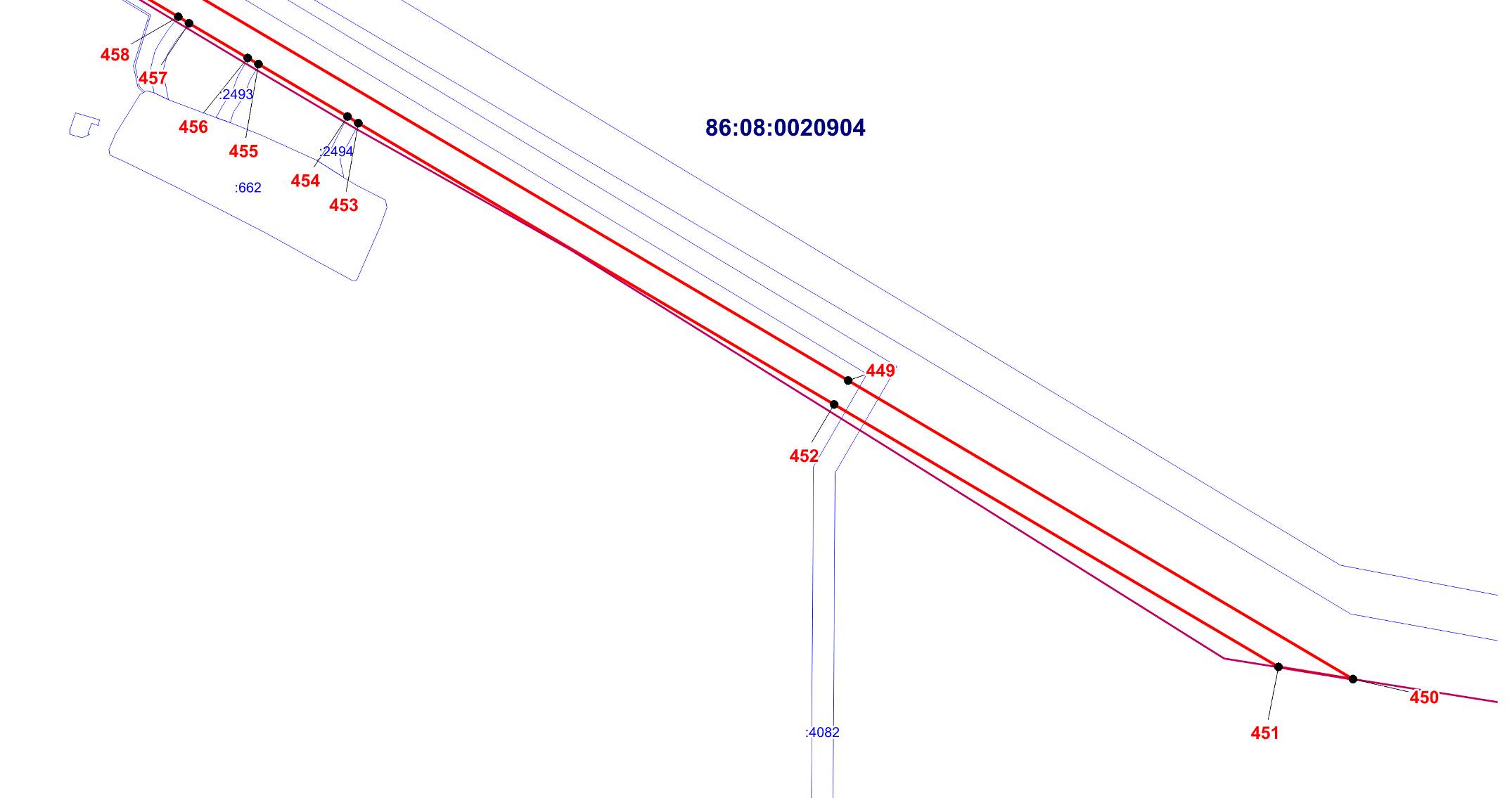 ОПИСАНИЕ МЕСТОПОЛОЖЕНИЯ ГРАНИЦЫТ. Зона транспортной инфраструктуры (вне границ населенного пункта) поселения Сентябрьский Нефтеюганского района (наименование объекта)План границ объекта (Выносной лист 25)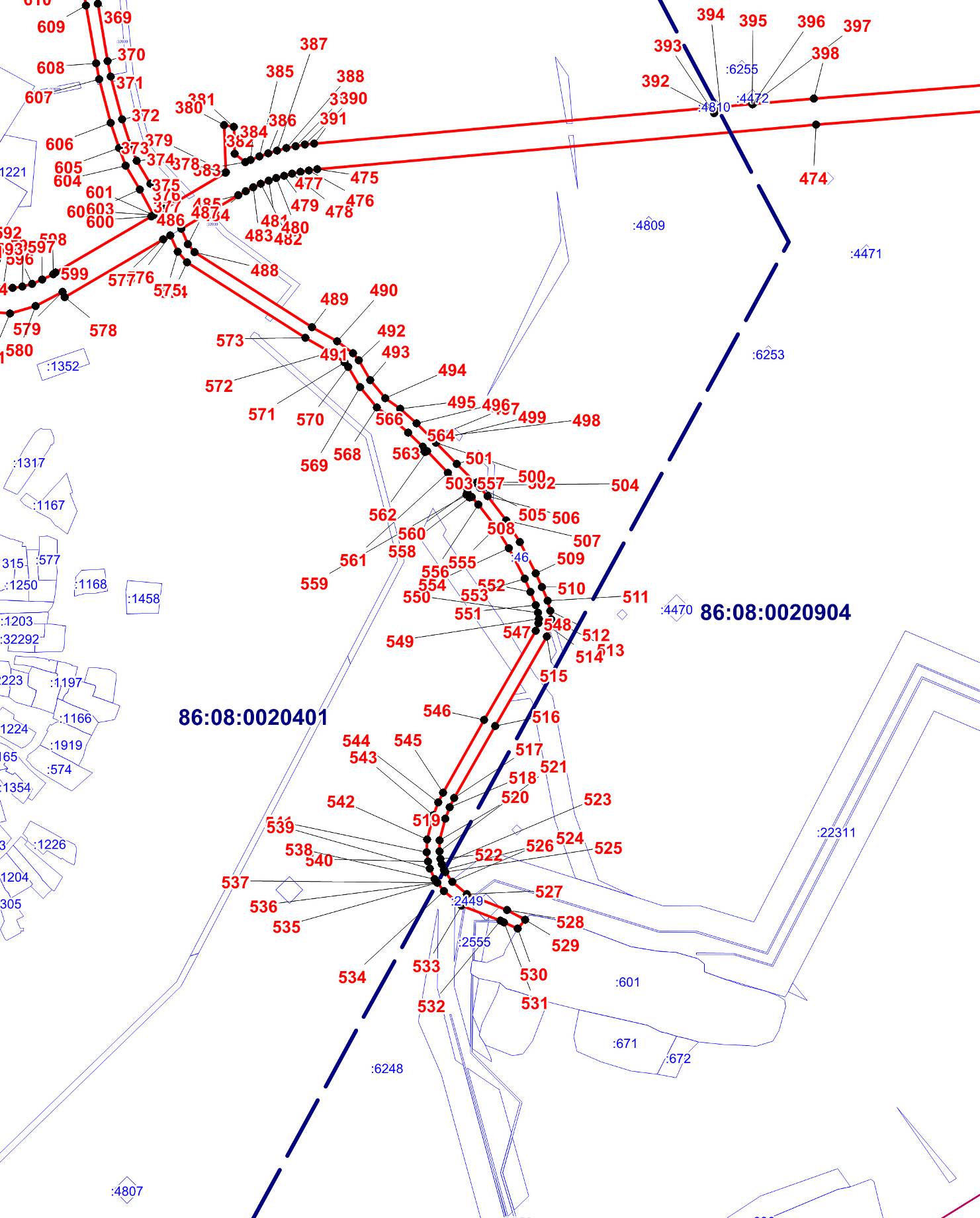 ОПИСАНИЕ МЕСТОПОЛОЖЕНИЯ ГРАНИЦЫТ. Зона транспортной инфраструктуры (вне границ населенного пункта) поселения Сентябрьский Нефтеюганского района (наименование объекта)План границ объекта (Выносной лист 26)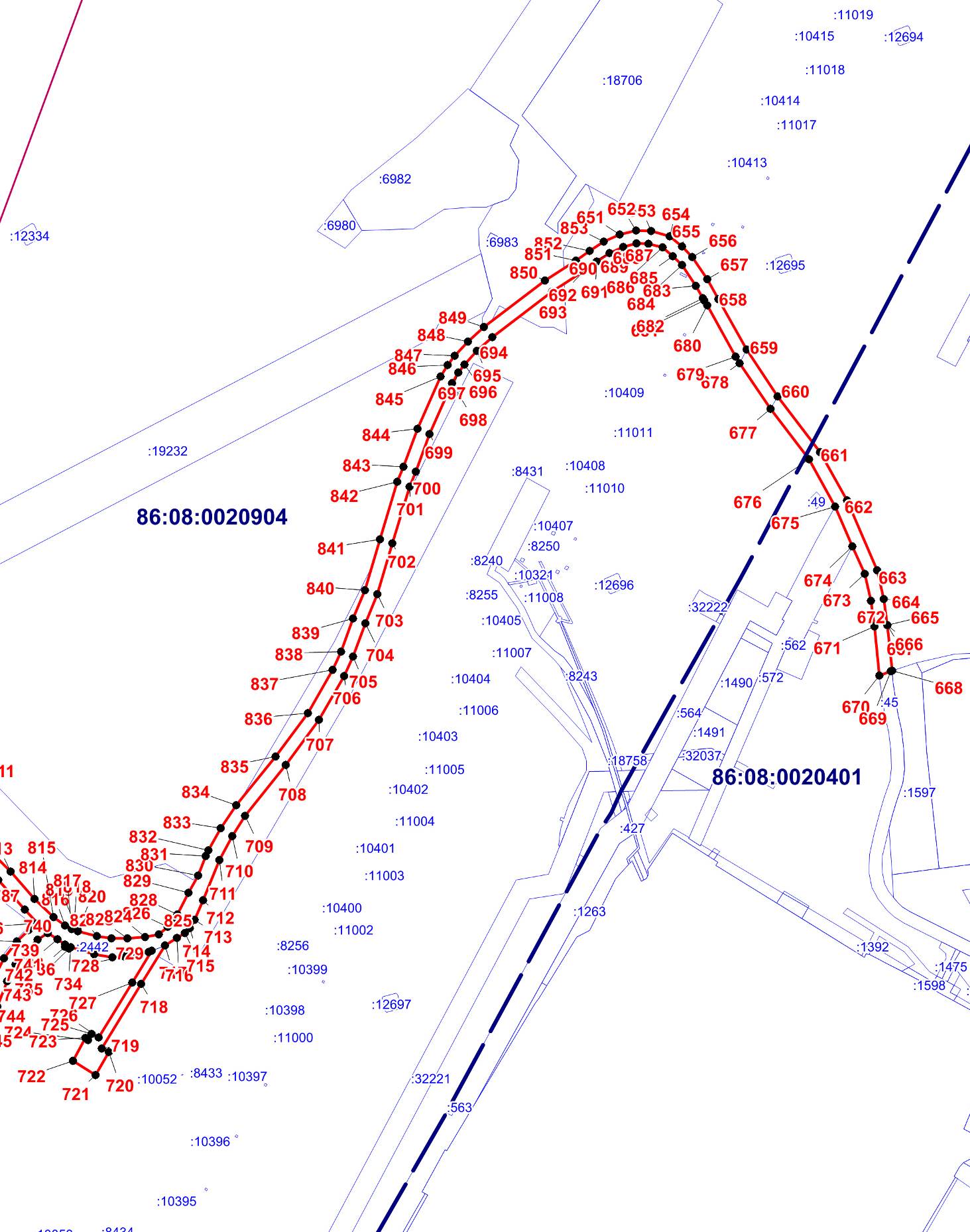 ОПИСАНИЕ МЕСТОПОЛОЖЕНИЯ ГРАНИЦЫТ. Зона транспортной инфраструктуры (вне границ населенного пункта) поселения Сентябрьский Нефтеюганского района (наименование объекта)План границ объекта (Выносной лист 27)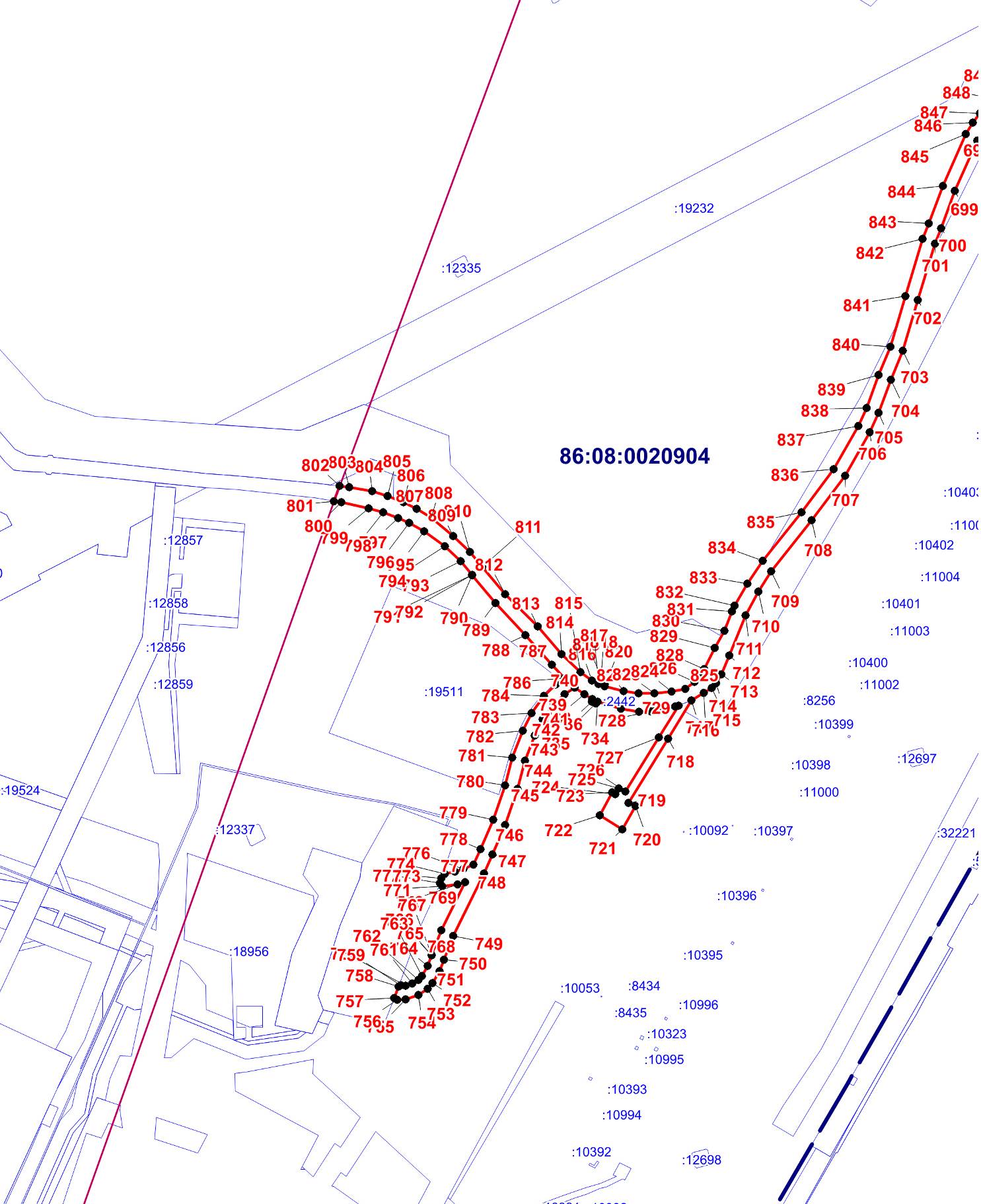 ОПИСАНИЕ МЕСТОПОЛОЖЕНИЯ ГРАНИЦЫТ. Зона транспортной инфраструктуры (вне границ населенного пункта) поселения Сентябрьский Нефтеюганского района (наименование объекта)План границ объекта (Выносной лист 28)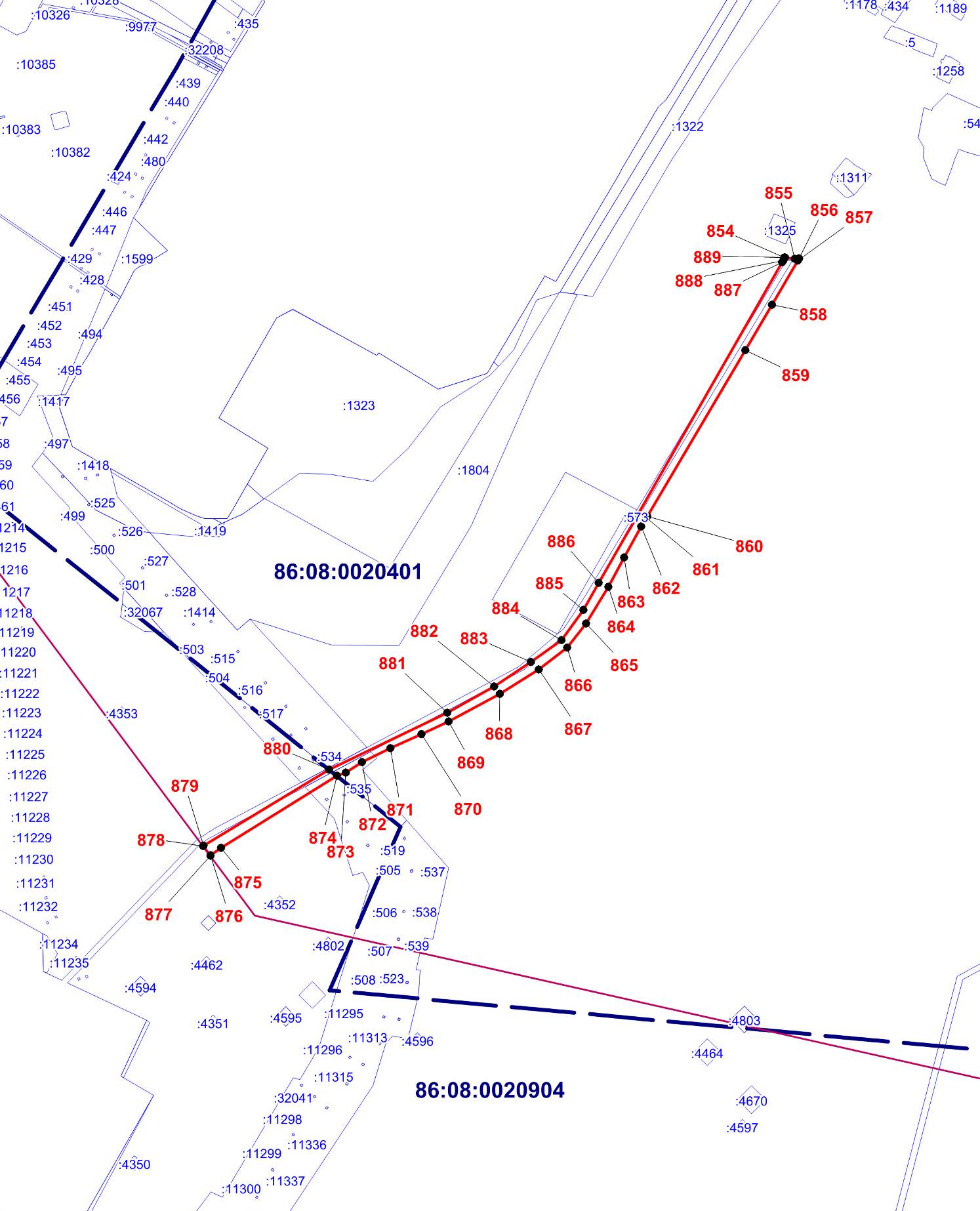 ОПИСАНИЕ МЕСТОПОЛОЖЕНИЯ ГРАНИЦЫТ. Зона транспортной инфраструктуры (вне границ населенного пункта) поселения Сентябрьский Нефтеюганского района (наименование объекта)План границ объекта (Выносной лист 29)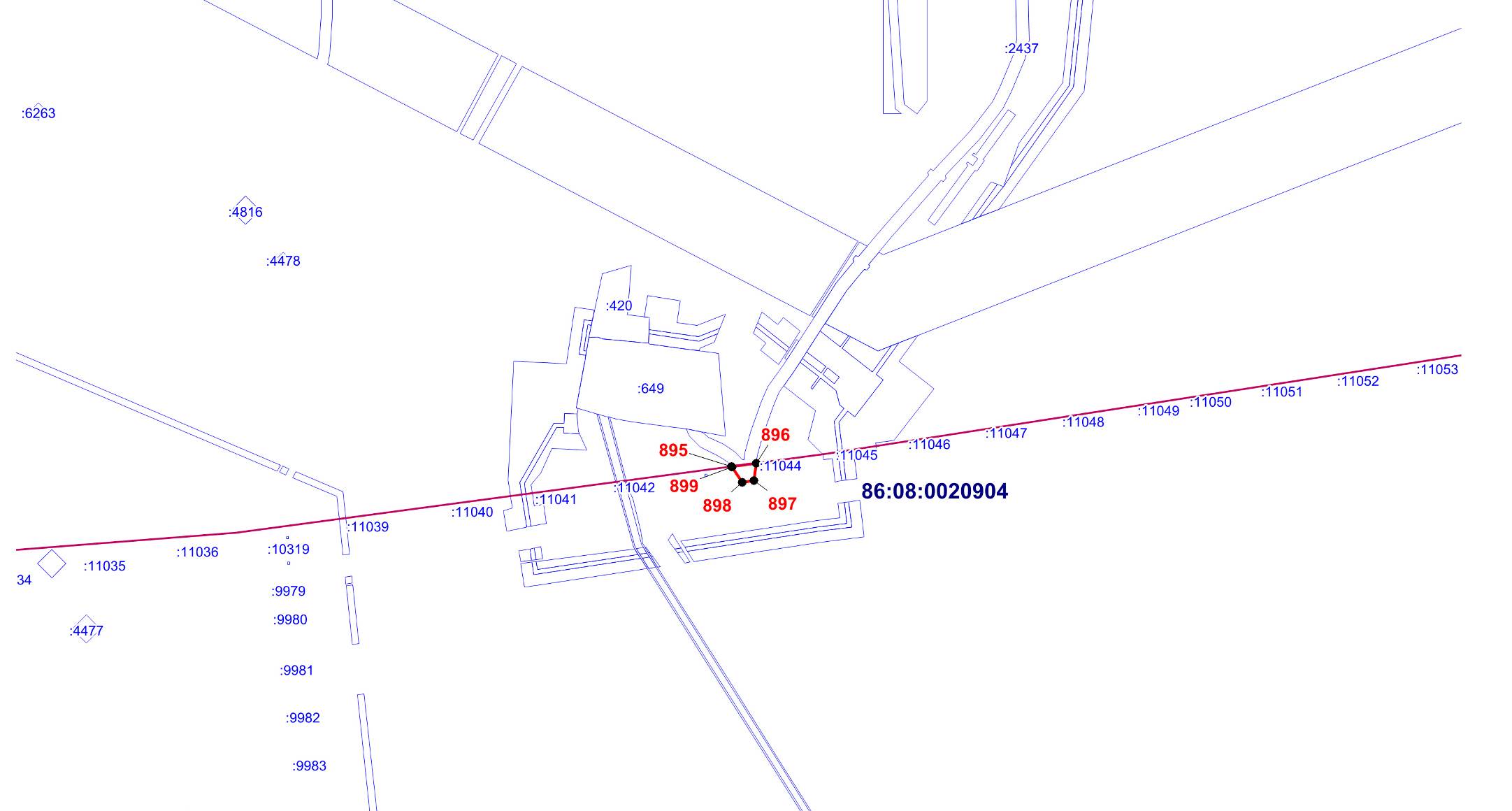 Прохождение границыПрохождение границыОписание прохождения границыот точкидо точкиОписание прохождения границы12312-23-34-45-56-67-78-89-910-1011-1112-1213-1314-1415-1516-1617-1718-1819-1920-2021-2122-2223-2324-2425-2526-2627-2728-2829-2930-3031-3132-3233-3334-3435-3536-3637-3738-3839-3940-4041-4142-4243-4344-4445-4546-4647-4748-4849-4950-5051-5152-5253-5354-5455-5556-5657-5758-5859-5960-6061-6162-6263-6364-6465-6566-6667-6768-6869-6970-7071-7172-7273-7374-7475-7576-7677-7778-7879-7980-8081-8182-8283-8384-8485-8586-8687-8788-8889-8990-9091-9192-9293-9394-9495-9596-9697-9798-9899-99100-100101-101102-102103-103104-104105-105106-106107-107108-108109-109110-110111-111112-112113-113114-114115-115116-116117-117118-118119-119120-120121-121122-122123-123124-124125-125126-126127-127128-128129-129130-130131-131132-132133-133134-134135-135136-136137-137138-138139-139140-140141-141142-142143-143144-144145-145146-146147-147148-148149-149150-150151-151152-152153-153154-154155-155156-156157-157158-158159-159160-160161-161162-162163-163164-164165-165166-166167-167168-168169-169170-170171-171172-172173-173174-174175-175176-176177-177178-178179-179180-180181-181182-182183-183184-184185-185186-186187-187188-188189-189190-190191-191192-192193-193194-194195-195196-196197-197198-198199-199200-200201-201202-202203-203204-204205-205206-206207-207208-208209-209210-210211-211212-212213-213214-214215-2151-216217-217218-218219-219220-220221-221222-222223-223224-224225-225226-226227-227228-228229-229230-230231-231232-232233-233234-234235-235236-236237-237238-238239-239240-240241-241242-242243-243244-244245-245246-246247-247248-248249-249250-250251-251252-252253-253254-254255-255256-256257-257258-258259-259260-260261-261262-262263-263264-264265-265266-266267-267268-268269-269270-270271-271272-272273-273274-274275-275276-276277-277278-278279-279280-280281-281282-282283-283284-284285-285286-286287-287288-288289-289290-290291-291292-292293-293294-294295-295296-296297-297298-298299-299300-300301-301302-302303-303304-304305-305306-306307-307308-308309-309310-310311-311312-312313-313314-314315-315316-316317-317318-318319-319320-320321-321322-322323-323324-324325-325326-326327-327328-328329-329330-330331-331332-332333-333334-334335-335336-336337-337338-338339-339340-340341-341342-342343-343216-344345-345346-346347-347348-348349-349350-350351-351352-352353-353354-354355-355356-356357-357358-358359-359360-360361-361362-362363-363364-364365-365366-366367-367368-368369-369370-370371-371372-372373-373374-374375-375376-376377-377378-378379-379380-380381-381382-382383-383384-384385-385386-386387-387388-388389-389390-390391-391392-392393-393394-394395-395396-396397-397398-398399-399400-400401-401402-402403-403404-404405-405406-406407-407408-408409-409410-410411-411412-412413-413414-414415-415416-416417-417418-418419-419420-420421-421422-422423-423424-424425-425426-426427-427428-428429-429430-430431-431432-432433-433434-434435-435436-436437-437438-438439-439440-440441-441442-442443-443444-444445-445446-446447-447448-448449-449450-450451-451452-452453-453454-454455-455456-456457-457458-458459-459460-460461-461462-462463-463464-464465-465466-466467-467468-468469-469470-470471-471472-472473-473474-474475-475476-476477-477478-478479-479480-480481-481482-482483-483484-484485-485486-486487-487488-488489-489490-490491-491492-492493-493494-494495-495496-496497-497498-498499-499500-500501-501502-502503-503504-504505-505506-506507-507508-508509-509510-510511-511512-512513-513514-514515-515516-516517-517518-518519-519520-520521-521522-522523-523524-524525-525526-526527-527528-528529-529530-530531-531532-532533-533534-534535-535536-536537-537538-538539-539540-540541-541542-542543-543544-544545-545546-546547-547548-548549-549550-550551-551552-552553-553554-554555-555556-556557-557558-558559-559560-560561-561562-562563-563564-564565-565566-566567-567568-568569-569570-570571-571572-572573-573574-574575-575576-576577-577578-578579-579580-580581-581582-582583-583584-584585-585586-586587-587588-588589-589590-590591-591592-592593-593594-594595-595596-596597-597598-598599-599600-600601-601602-602603-603604-604605-605606-606607-607608-608609-609610-610611-611612-612613-613614-614615-615616-616617-617618-618619-619620-620621-621622-622623-623624-624625-625626-626627-627628-628629-629630-630631-631632-632633-633634-634635-635636-636637-637638-638639-639640-640641-641642-642643-643644-644645-645646-646647-647648-648649-649650-650344-651652-652653-653654-654655-655656-656657-657658-658659-659660-660661-661662-662663-663664-664665-665666-666667-667668-668669-669670-670671-671672-672673-673674-674675-675676-676677-677678-678679-679680-680681-681682-682683-683684-684685-685686-686687-687688-688689-689690-690691-691692-692693-693694-694695-695696-696697-697698-698699-699700-700701-701702-702703-703704-704705-705706-706707-707708-708709-709710-710711-711712-712713-713714-714715-715716-716717-717718-718719-719720-720721-721722-722723-723724-724725-725726-726727-727728-728729-729730-730731-731732-732733-733734-734735-735736-736737-737738-738739-739740-740741-741742-742743-743744-744745-745746-746747-747748-748749-749750-750751-751752-752753-753754-754755-755756-756757-757758-758759-759760-760761-761762-762763-763764-764765-765766-766767-767768-768769-769770-770771-771772-772773-773774-774775-775776-776777-777778-778779-779780-780781-781782-782783-783784-784785-785786-786787-787788-788789-789790-790791-791792-792793-793794-794795-795796-796797-797798-798799-799800-800801-801802-802803-803804-804805-805806-806807-807808-808809-809810-810811-811812-812813-813814-814815-815816-816817-817818-818819-819820-820821-821822-822823-823824-824825-825826-826827-827828-828829-829830-830831-831832-832833-833834-834835-835836-836837-837838-838839-839840-840841-841842-842843-843844-844845-845846-846847-847848-848849-849850-850851-851852-852853-853651-854855-855856-856857-857858-858859-859860-860861-861862-862863-863864-864865-865866-866867-867868-868869-869870-870871-871872-872873-873874-874875-875876-876877-877878-878879-879880-880881-881882-882883-883884-884885-885886-886887-887888-888889-889854-890891-891892-892893-893894-894890-895896-896897-897898-898899-899895-ОПИСАНИЕ МЕСТОПОЛОЖЕНИЯ ГРАНИЦ территориальной зоны СХ-1. Зона, предназначенная для ведения огородничестваОПИСАНИЕ МЕСТОПОЛОЖЕНИЯ ГРАНИЦ территориальной зоны СХ-1. Зона, предназначенная для ведения огородничестваОПИСАНИЕ МЕСТОПОЛОЖЕНИЯ ГРАНИЦ территориальной зоны СХ-1. Зона, предназначенная для ведения огородничестваСведения об объектеСведения об объектеСведения об объектеN п/пХарактеристики объектаОписание характеристик1231Местоположение объекта Ханты-Мансийский автономный округ-Югра, Нефтеюганский район,сельское поселение Сентябрьский, поселок Сентябрьский 2Площадь объекта +/- величина погрешности определения площади (P +/- Дельта P) 208313 кв. м +/- 160 кв. м3Иные характеристики объекта -ОПИСАНИЕ МЕСТОПОЛОЖЕНИЯ ГРАНИЦтерриториальной зоны СХ-1. Зона, предназначенная для ведения огородничестваОПИСАНИЕ МЕСТОПОЛОЖЕНИЯ ГРАНИЦтерриториальной зоны СХ-1. Зона, предназначенная для ведения огородничестваОПИСАНИЕ МЕСТОПОЛОЖЕНИЯ ГРАНИЦтерриториальной зоны СХ-1. Зона, предназначенная для ведения огородничестваОПИСАНИЕ МЕСТОПОЛОЖЕНИЯ ГРАНИЦтерриториальной зоны СХ-1. Зона, предназначенная для ведения огородничестваОПИСАНИЕ МЕСТОПОЛОЖЕНИЯ ГРАНИЦтерриториальной зоны СХ-1. Зона, предназначенная для ведения огородничестваОПИСАНИЕ МЕСТОПОЛОЖЕНИЯ ГРАНИЦтерриториальной зоны СХ-1. Зона, предназначенная для ведения огородничестваСведения о местоположении границ объектаСведения о местоположении границ объектаСведения о местоположении границ объектаСведения о местоположении границ объектаСведения о местоположении границ объектаСведения о местоположении границ объекта1. Система координат МСК-86 Ханты-Мансийский автономный округ — Югра зона 31. Система координат МСК-86 Ханты-Мансийский автономный округ — Югра зона 31. Система координат МСК-86 Ханты-Мансийский автономный округ — Югра зона 31. Система координат МСК-86 Ханты-Мансийский автономный округ — Югра зона 31. Система координат МСК-86 Ханты-Мансийский автономный округ — Югра зона 31. Система координат МСК-86 Ханты-Мансийский автономный округ — Югра зона 32. Сведения о характерных точках границ объекта2. Сведения о характерных точках границ объекта2. Сведения о характерных точках границ объекта2. Сведения о характерных точках границ объекта2. Сведения о характерных точках границ объекта2. Сведения о характерных точках границ объектаОбозначение характерных точек границКоординаты, мКоординаты, мМетод определения координат характерной точкиСредняя квадратическая погрешность положения характерной точки (Mt), мОписание обозначения точкиОбозначение характерных точек границXYМетод определения координат характерной точкиСредняя квадратическая погрешность положения характерной точки (Mt), мОписание обозначения точки123453. Сведения о характерных точках части (частей) границы объекта3. Сведения о характерных точках части (частей) границы объекта3. Сведения о характерных точках части (частей) границы объекта3. Сведения о характерных точках части (частей) границы объекта3. Сведения о характерных точках части (частей) границы объекта3. Сведения о характерных точках части (частей) границы объектаОбозначение характерных точек части границыКоординаты, мКоординаты, мМетод определения координат и средняя квадратическая погрешность положения характерной точки (Mt), мСредняя квадратическая погрешность положения характерной точки (Mt), мОписание обозначения точкиОбозначение характерных точек части границыXYМетод определения координат и средняя квадратическая погрешность положения характерной точки (Mt), мСредняя квадратическая погрешность положения характерной точки (Mt), мОписание обозначения точки12345Часть N1Часть N1Часть N1Часть N1Часть N1Часть N11898080,143508953,35аналитический метод0.10-2898084,683508955,71аналитический метод0.10-3898084,673508955,78аналитический метод0.10-4898079,923508965,78аналитический метод0.10-5898074,263508978,48аналитический метод0.10-6898068,773508989,28аналитический метод0.10-7898063,783508998,60аналитический метод0.10-8898045,073509000,30аналитический метод0.10-9898035,813508999,85аналитический метод0.10-10897998,283509000,63аналитический метод0.10-11897982,333509082,70аналитический метод0.10-12897972,313509123,18аналитический метод0.10-13897964,363509145,44аналитический метод0.10-14897950,713509162,89аналитический метод0.10-15897916,403509171,01аналитический метод0.10-16897875,733509187,94аналитический метод0.10-17897868,083509214,25аналитический метод0.10-18897872,373509234,00аналитический метод0.10-19897865,713509258,91аналитический метод0.10-20897847,083509272,62аналитический метод0.10-21897838,523509277,39аналитический метод0.10-22897687,403509252,72аналитический метод0.10-23897629,943509240,76аналитический метод0.10-24897614,163509200,29аналитический метод0.10-25897598,353509188,33аналитический метод0.10-26897555,923509187,56аналитический метод0.10-27897517,003509187,95аналитический метод0.10-28897452,463509122,97аналитический метод0.10-29897425,493509088,83аналитический метод0.10-30897423,453509027,53аналитический метод0.10-31897423,783508951,54аналитический метод0.10-32897429,853508936,19аналитический метод0.10-33897523,953508898,67аналитический метод0.10-34897528,293508890,84аналитический метод0.10-35897542,823508849,85аналитический метод0.10-36897542,583508840,70аналитический метод0.10-37897507,443508843,67аналитический метод0.10-38897480,443508846,19аналитический метод0.10-39897442,673508834,25аналитический метод0.10-40897430,843508830,19аналитический метод0.10-41897422,143508812,84аналитический метод0.10-42897400,553508771,20аналитический метод0.10-43897390,523508710,28аналитический метод0.10-44897388,463508658,28аналитический метод0.10-45897386,573508629,09аналитический метод0.10-46897403,303508595,16аналитический метод0.10-47897472,553508606,21аналитический метод0.10-48897476,733508607,53аналитический метод0.10-49897471,503508639,30аналитический метод0.10-50897468,013508655,67аналитический метод0.10-51897467,503508681,29аналитический метод0.10-52897488,583508683,81аналитический метод0.10-53897491,473508701,17аналитический метод0.10-54897528,103508697,89аналитический метод0.10-55897543,443508764,84аналитический метод0.10-56897551,423508763,06аналитический метод0.10-57897562,783508812,26аналитический метод0.10-58897562,843508812,50аналитический метод0.10-59897561,453508812,90аналитический метод0.10-60897544,183508817,42аналитический метод0.10-61897561,673508884,02аналитический метод0.10-62897577,143508946,68аналитический метод0.10-63897549,343508953,44аналитический метод0.10-64897551,703508983,46аналитический метод0.10-65897579,223509111,52аналитический метод0.10-66897666,123509086,10аналитический метод0.10-67897672,803509077,30аналитический метод0.10-68897677,313509070,26аналитический метод0.10-69897743,753509051,73аналитический метод0.10-70897746,063509060,83аналитический метод0.10-71897776,753509052,14аналитический метод0.10-72897779,853509080,88аналитический метод0.10-73897792,193509079,76аналитический метод0.10-74897801,813509079,40аналитический метод0.10-75897803,393509079,54аналитический метод0.10-76897805,463509083,20аналитический метод0.10-77897805,853509087,38аналитический метод0.10-78897805,323509098,79аналитический метод0.10-79897848,543509093,66аналитический метод0.10-80897855,553509093,52аналитический метод0.10-81897869,633509088,08аналитический метод0.10-82897879,313509086,74аналитический метод0.10-83897886,923509086,62аналитический метод0.10-84897893,513509085,71аналитический метод0.10-85897893,443509085,03аналитический метод0.10-86897892,503509079,90аналитический метод0.10-87897890,843509073,53аналитический метод0.10-88897890,963509066,77аналитический метод0.10-89897896,623509067,63аналитический метод0.10-90897907,413509068,29аналитический метод0.10-91897909,433509056,09аналитический метод0.10-92897910,793509043,67аналитический метод0.10-93897909,723509032,55аналитический метод0.10-94897908,043509022,76аналитический метод0.10-95897913,493509024,95аналитический метод0.10-96897933,093509019,02аналитический метод0.10-97897921,093508973,68аналитический метод0.10-98897946,263508966,83аналитический метод0.10-99897951,513508960,67аналитический метод0.10-100897957,793508929,18аналитический метод0.10-101897951,413508927,38аналитический метод0.10-102897954,053508918,36аналитический метод0.10-103897943,893508914,95аналитический метод0.10-104897939,313508897,08аналитический метод0.10-105897957,883508891,84аналитический метод0.10-106897961,743508890,92аналитический метод0.10-107897951,023508851,88аналитический метод0.10-108897972,703508844,82аналитический метод0.10-109897974,993508853,66аналитический метод0.10-110897977,703508864,11аналитический метод0.10-111897980,683508934,96аналитический метод0.10-112897984,303508934,73аналитический метод0.10-113897985,723508934,69аналитический метод0.10-114897988,593508934,90аналитический метод0.10-115897995,803508939,22аналитический метод0.10-116898007,423508944,98аналитический метод0.10-117898028,793508940,60аналитический метод0.10-118898073,443508941,53аналитический метод0.10-119898081,403508945,96аналитический метод0.10-120898083,163508947,94аналитический метод0.10-1898080,143508953,35аналитический метод0.10-Часть N2Часть N2Часть N2Часть N2Часть N2Часть N2121897938,163508568,43аналитический метод0.10-122897942,533508574,20аналитический метод0.10-123897941,313508581,51аналитический метод0.10-124897930,103508604,94аналитический метод0.10-125897931,193508606,20аналитический метод0.10-126897934,743508613,20аналитический метод0.10-127897942,253508631,16аналитический метод0.10-128897929,773508649,99аналитический метод0.10-129897903,353508634,08аналитический метод0.10-130897899,383508636,85аналитический метод0.10-131897887,763508623,08аналитический метод0.10-132897884,343508619,02аналитический метод0.10-133897887,113508604,71аналитический метод0.10-134897881,263508599,96аналитический метод0.10-135897876,343508593,53аналитический метод0.10-136897866,713508587,39аналитический метод0.10-137897839,253508619,29аналитический метод0.10-138897783,053508582,08аналитический метод0.10-139897802,173508553,20аналитический метод0.10-140897819,463508527,28аналитический метод0.10-141897822,993508523,10аналитический метод0.10-142897817,003508518,09аналитический метод0.10-143897812,753508514,62аналитический метод0.10-144897805,373508508,97аналитический метод0.10-145897803,023508507,30аналитический метод0.10-146897800,683508505,70аналитический метод0.10-147897780,603508492,04аналитический метод0.10-148897776,423508489,78аналитический метод0.10-149897773,413508487,72аналитический метод0.10-150897775,443508484,28аналитический метод0.10-151897781,673508472,43аналитический метод0.10-152897788,143508462,26аналитический метод0.10-153897784,883508458,13аналитический метод0.10-154897789,603508453,93аналитический метод0.10-155897793,183508450,92аналитический метод0.10-156897799,603508451,83аналитический метод0.10-157897816,753508439,81аналитический метод0.10-158897845,713508464,47аналитический метод0.10-159897819,243508491,59аналитический метод0.10-160897857,423508526,76аналитический метод0.10-161897871,483508509,18аналитический метод0.10-162897874,283508509,98аналитический метод0.10-163897880,973508514,48аналитический метод0.10-164897889,803508523,53аналитический метод0.10-165897895,953508545,70аналитический метод0.10-166897909,273508556,89аналитический метод0.10-167897920,983508558,14аналитический метод0.10-121897938,163508568,43аналитический метод0.10-Часть N3Часть N3Часть N3Часть N3Часть N3Часть N3168898238,533508778,55аналитический метод0.10-169898247,383508783,17аналитический метод0.10-170898224,443508824,43аналитический метод0.10-171898207,683508854,33аналитический метод0.10-172898186,913508888,90аналитический метод0.10-173898150,773508946,84аналитический метод0.10-174898128,783508931,76аналитический метод0.10-175898130,293508929,60аналитический метод0.10-176898110,353508915,03аналитический метод0.10-177898107,863508918,31аналитический метод0.10-178898101,443508913,10аналитический метод0.10-179898090,323508922,55аналитический метод0.10-180898083,803508928,43аналитический метод0.10-181898078,063508933,76аналитический метод0.10-182898028,163508931,57аналитический метод0.10-183898031,453508923,46аналитический метод0.10-184898045,663508900,05аналитический метод0.10-185898050,313508893,54аналитический метод0.10-186898138,293508847,64аналитический метод0.10-187898133,583508836,63аналитический метод0.10-188898151,883508823,90аналитический метод0.10-189898190,063508799,86аналитический метод0.10-190898183,813508781,02аналитический метод0.10-191898240,143508764,48аналитический метод0.10-192898243,153508769,69аналитический метод0.10-168898238,533508778,55аналитический метод0.10-Часть N4Часть N4Часть N4Часть N4Часть N4Часть N4193898147,703508698,05аналитический метод0.10-194898156,983508721,06аналитический метод0.10-195898150,353508729,83аналитический метод0.10-196898139,643508734,15аналитический метод0.10-197898103,203508735,43аналитический метод0.10-198898066,673508722,48аналитический метод0.10-199898061,693508719,99аналитический метод0.10-200898052,413508714,57аналитический метод0.10-201898059,813508697,80аналитический метод0.10-202898042,423508689,95аналитический метод0.10-203898037,073508699,63аналитический метод0.10-204898026,203508693,27аналитический метод0.10-205898008,403508680,53аналитический метод0.10-206898009,383508678,82аналитический метод0.10-207898022,123508656,17аналитический метод0.10-208898007,063508647,41аналитический метод0.10-209898018,463508627,50аналитический метод0.10-210898022,003508620,92аналитический метод0.10-211898028,283508625,50аналитический метод0.10-212898056,783508651,16аналитический метод0.10-213898064,623508640,70аналитический метод0.10-214898074,703508627,24аналитический метод0.10-215898081,383508628,95аналитический метод0.10-216898086,963508632,57аналитический метод0.10-217898094,323508637,54аналитический метод0.10-218898105,143508643,00аналитический метод0.10-219898127,283508656,13аналитический метод0.10-220898136,853508661,79аналитический метод0.10-221898146,503508672,43аналитический метод0.10-222898151,603508685,41аналитический метод0.10-223898147,873508691,92аналитический метод0.10-193898147,703508698,05аналитический метод0.10-Часть N5Часть N5Часть N5Часть N5Часть N5Часть N5224898255,703508876,96аналитический метод0.10-225898256,353508882,45аналитический метод0.10-226898256,233508888,28аналитический метод0.10-227898255,333508894,47аналитический метод0.10-228898253,833508900,23аналитический метод0.10-229898253,863508900,24аналитический метод0.10-230898245,213508927,68аналитический метод0.10-231898240,073508943,95аналитический метод0.10-232898222,173508983,84аналитический метод0.10-233898212,203509009,08аналитический метод0.10-234898162,703508978,95аналитический метод0.10-235898179,273508936,91аналитический метод0.10-236898231,163508846,45аналитический метод0.10-237898235,333508849,40аналитический метод0.10-238898240,873508853,49аналитический метод0.10-239898245,463508857,75аналитический метод0.10-240898249,233508862,21аналитический метод0.10-241898252,163508866,89аналитический метод0.10-242898254,313508871,80аналитический метод0.10-224898255,703508876,96аналитический метод0.10-Часть N6Часть N6Часть N6Часть N6Часть N6Часть N6243897712,743508485,03аналитический метод0.10-244897720,023508488,37аналитический метод0.10-245897711,483508506,11аналитический метод0.10-246897707,143508504,31аналитический метод0.10-247897695,873508520,67аналитический метод0.10-248897690,833508525,93аналитический метод0.10-249897635,253508491,82аналитический метод0.10-250897621,663508480,65аналитический метод0.10-251897601,463508464,10аналитический метод0.10-252897598,603508456,11аналитический метод0.10-253897613,073508440,46аналитический метод0.10-254897621,843508442,93аналитический метод0.10-255897633,103508448,66аналитический метод0.10-256897639,033508440,83аналитический метод0.10-257897646,223508440,60аналитический метод0.10-258897652,853508432,63аналитический метод0.10-259897677,423508444,31аналитический метод0.10-260897687,533508450,19аналитический метод0.10-261897700,423508434,00аналитический метод0.10-262897714,323508441,08аналитический метод0.10-263897707,793508459,00аналитический метод0.10-264897699,313508479,82аналитический метод0.10-243897712,743508485,03аналитический метод0.10-Часть N7Часть N7Часть N7Часть N7Часть N7Часть N7265898017,983508796,24аналитический метод0.10-266898021,293508805,68аналитический метод0.10-267897982,143508821,84аналитический метод0.10-268897978,743508822,92аналитический метод0.10-269897968,033508826,88аналитический метод0.10-270897954,993508831,70аналитический метод0.10-271897947,863508837,61аналитический метод0.10-272897946,793508826,39аналитический метод0.10-273897940,423508812,26аналитический метод0.10-274897934,563508798,30аналитический метод0.10-275897929,313508783,91аналитический метод0.10-276897927,953508784,21аналитический метод0.10-277897927,643508782,78аналитический метод0.10-278897925,443508773,85аналитический метод0.10-279897924,043508766,02аналитический метод0.10-280897927,833508763,36аналитический метод0.10-281897932,483508760,44аналитический метод0.10-282897939,453508758,20аналитический метод0.10-283897940,403508758,04аналитический метод0.10-284897946,113508752,41аналитический метод0.10-285897947,133508749,46аналитический метод0.10-286897948,513508741,18аналитический метод0.10-287897947,693508737,24аналитический метод0.10-288897959,433508734,23аналитический метод0.10-289897967,193508732,24аналитический метод0.10-290897972,823508732,09аналитический метод0.10-291897981,043508732,09аналитический метод0.10-292897987,043508733,62аналитический метод0.10-293898006,833508777,31аналитический метод0.10-265898017,983508796,24аналитический метод0.10-Часть N8Часть N8Часть N8Часть N8Часть N8Часть N8294898075,813509156,99аналитический метод0.10-295898081,483509167,76аналитический метод0.10-296898032,523509185,99аналитический метод0.10-297898017,683509191,56аналитический метод0.10-298897999,353509177,39аналитический метод0.10-299897991,243509151,98аналитический метод0.10-300897989,943509147,47аналитический метод0.10-301898036,493509132,37аналитический метод0.10-302898067,383509090,64аналитический метод0.10-303898067,583509090,67аналитический метод0.10-304898066,483509095,44аналитический метод0.10-305898065,233509107,76аналитический метод0.10-306898065,563509120,15аналитический метод0.10-307898067,463509132,51аналитический метод0.10-308898070,893509144,80аналитический метод0.10-294898075,813509156,99аналитический метод0.10-Часть N9Часть N9Часть N9Часть N9Часть N9Часть N9309898230,213509105,64аналитический метод0.1-310898237,243509110,03аналитический метод0.1-311898231,143509140,68аналитический метод0.1-312898192,633509165,14аналитический метод0.10-313898168,953509135,21аналитический метод0.10-314898168,163509122,79аналитический метод0.10-315898168,653509123,08аналитический метод0.10-316898182,803509131,76аналитический метод0.10-317898207,603509091,50аналитический метод0.10-309898230,213509105,64аналитический метод0.10-Часть N10Часть N10Часть N10Часть N10Часть N10Часть N10318898217,113509024,75аналитический метод0.10-319898211,003509037,45аналитический метод0.10-320898205,433509051,19аналитический метод0.10-321898202,133509056,11аналитический метод0.10-322898198,893509053,95аналитический метод0.10-323898186,783509040,95аналитический метод0.10-324898182,993509034,75аналитический метод0.10-325898181,213509028,97аналитический метод0.10-326898189,473509009,60аналитический метод0.10-327898192,263509008,37аналитический метод0.10-318898217,113509024,75аналитический метод0.10-Часть N11Часть N11Часть N11Часть N11Часть N11Часть N11328897785,963508542,07аналитический метод0.10-329897796,363508548,68аналитический метод0.10-330897788,853508561,48аналитический метод0.10-331897785,043508567,49аналитический метод0.10-332897774,403508583,49аналитический метод0.10-333897780,103508587,26аналитический метод0.10-334897778,953508591,45аналитический метод0.10-335897768,933508604,30аналитический метод0.10-336897760,073508597,01аналитический метод0.10-337897754,583508592,89аналитический метод0.10-338897770,383508566,97аналитический метод0.10-328897785,963508542,07аналитический метод0.10-ОПИСАНИЕ МЕСТОПОЛОЖЕНИЯ ГРАНИЦЫСХ-1. Зона, предназначенная для ведения огородничества сельского поселения Сентябрьский Нефтеюганского района(наименование объекта)План границ объекта (Обзорная схема границ объекта)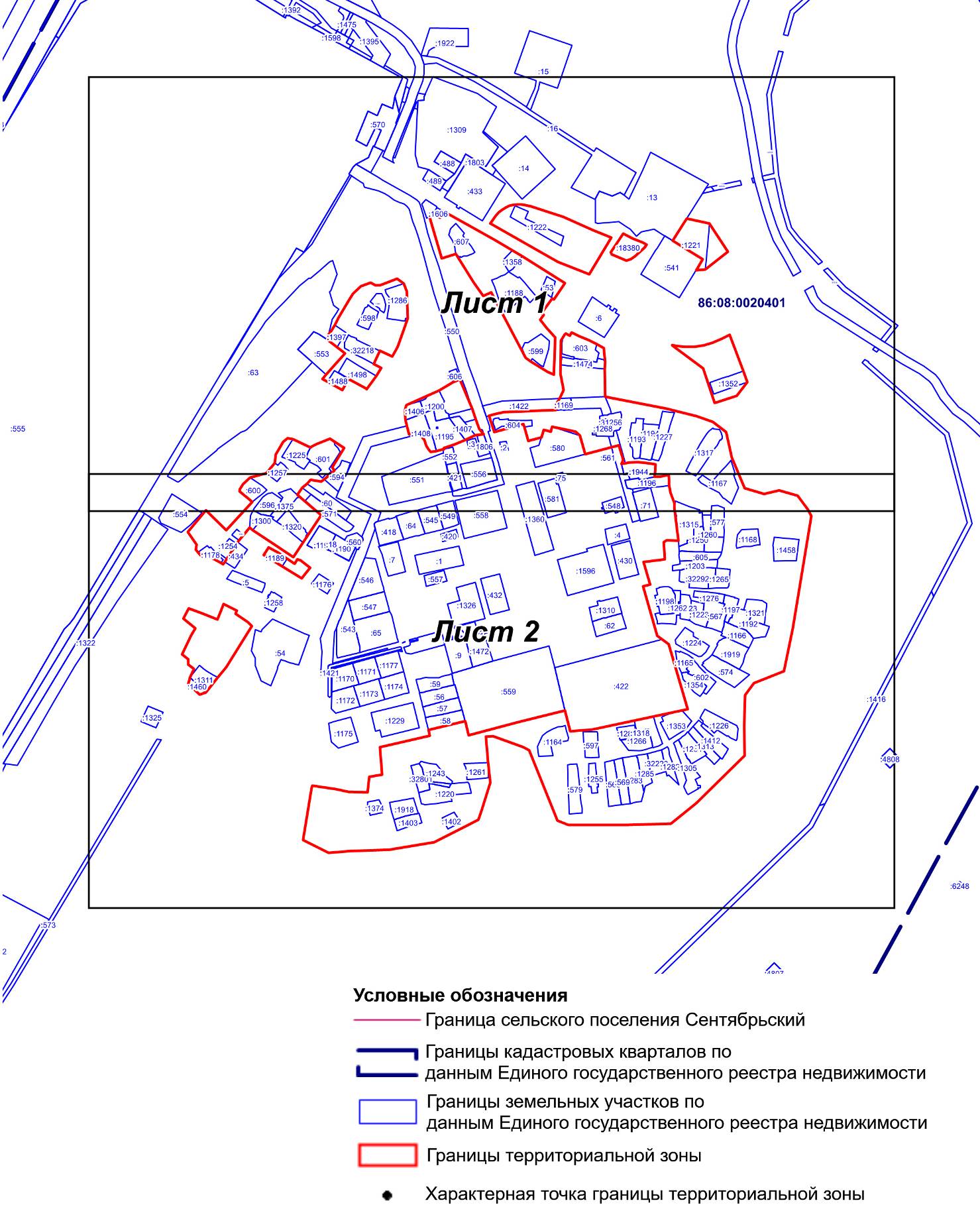 ОПИСАНИЕ МЕСТОПОЛОЖЕНИЯ ГРАНИЦЫСХ-1. Зона, предназначенная для ведения огородничества сельского поселения Сентябрьский Нефтеюганского района(наименование объекта)План границ объекта (Выносной лист 1)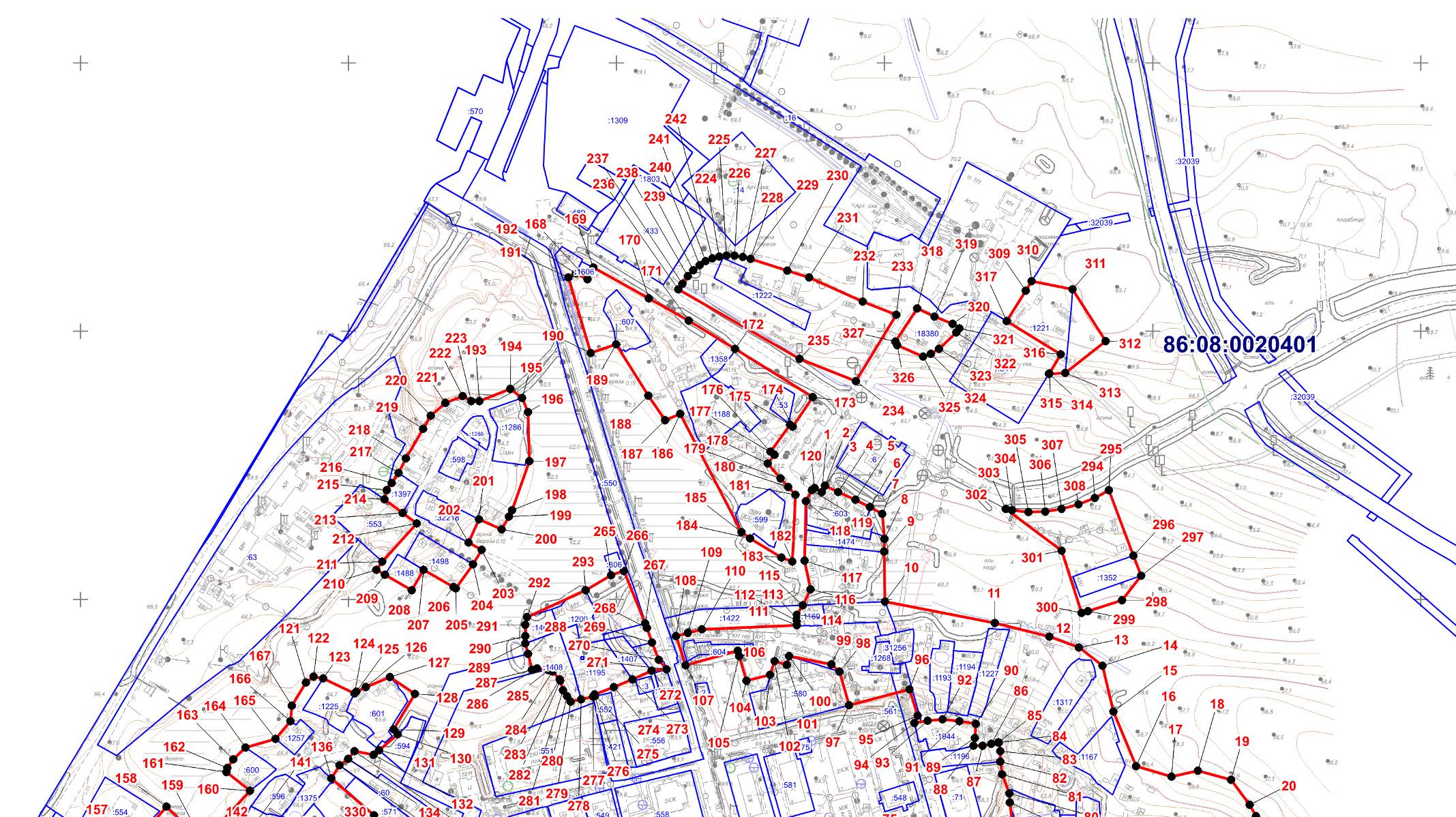 ОПИСАНИЕ МЕСТОПОЛОЖЕНИЯ ГРАНИЦЫСХ-1. Зона, предназначенная для ведения огородничества сельского поселения Сентябрьский Нефтеюганского района(наименование объекта)План границ объекта (Выносной лист 2)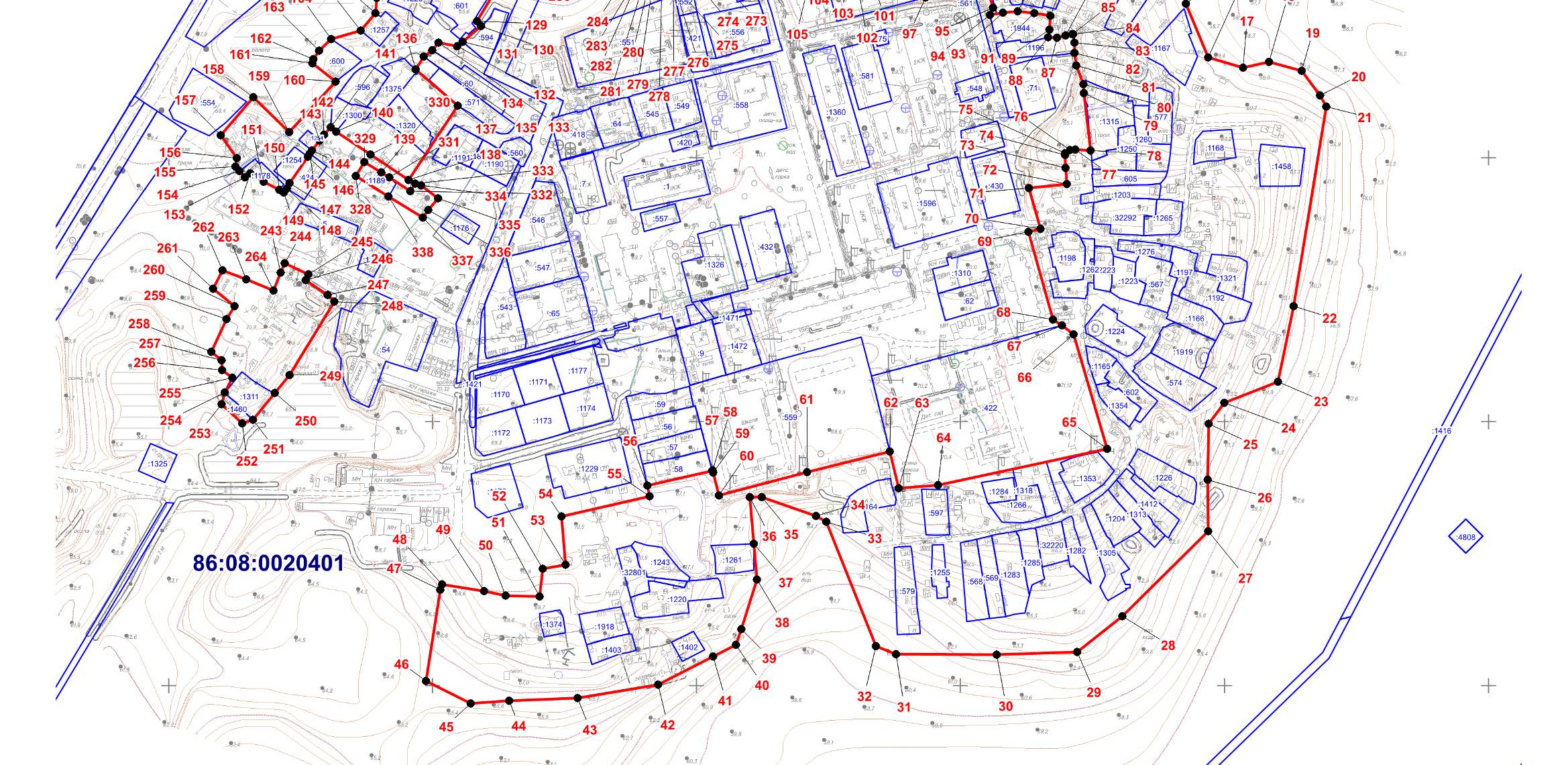 Прохождение границыПрохождение границыОписание прохождения границыот точкидо точкиОписание прохождения границы12312По границе земельного участка 86:08:0020401:60323По границе земельного участка 86:08:0020401:60334По границе земельного участка 86:08:0020401:60345По границе земельного участка 86:08:0020401:60356По границе земельного участка 86:08:0020401:60367-78-89По границе земельного участка 86:08:0020401:1474910-1011-1112-1213-1314-1415-1516-1617-1718-1819-1920-2021-2122-2223-2324-2425-2526-2627-2728-2829-2930-3031-3132-3233-3334-3435-3536-3637-3738-3839-3940-4041-4142-4243-4344-4445-4546-4647-4748-4849-4950-5051-5152-5253-5354-5455-5556-5657По границе земельного участка 86:08:0020401:585758По границе земельного участка 86:08:0020401:5595859По границе земельного участка 86:08:0020401:5595960По границе земельного участка 86:08:0020401:5596061По границе земельного участка 86:08:0020401:5596162По границе земельного участка 86:08:0020401:5596263По границе земельного участка 86:08:0020401:4226364По границе земельного участка 86:08:0020401:4226465По границе земельного участка 86:08:0020401:4226566По границе земельного участка 86:08:0020401:4226667По границе земельного участка 86:08:0020401:4226768-6869-6970-7071-7172-7273-7374-7475-7576-7677-7778-7879-7980-8081-8182-8283По границе земельного участка 86:08:0020401:11968384По границе земельного участка 86:08:0020401:11968485По границе земельного участка 86:08:0020401:11968586По границе земельного участка 86:08:0020401:11968687По границе земельного участка 86:08:0020401:11968788По границе земельного участка 86:08:0020401:11968889По границе земельного участка 86:08:0020401:19448990По границе земельного участка 86:08:0020401:19449091По границе земельного участка 86:08:0020401:19449192По границе земельного участка 86:08:0020401:19449293По границе земельного участка 86:08:0020401:19449394По границе земельного участка 86:08:0020401:19449495-9596-9697-9798По границе земельного участка 86:08:0020401:5809899-99100-100101По границе земельного участка 86:08:0020401:580101102По границе земельного участка 86:08:0020401:580102103-103104-104105-105106По границе земельного участка 86:08:0020401:604106107-107108-108109-109110По границе земельного участка 86:08:0020401:1422110111По границе земельного участка 86:08:0020401:1422111112По границе земельного участка 86:08:0020401:1169112113По границе земельного участка 86:08:0020401:1169113114По границе земельного участка 86:08:0020401:1169114115По границе земельного участка 86:08:0020401:1169115116-116117-117118-118119-119120По границе земельного участка 86:08:0020401:6031201По границе земельного участка 86:08:0020401:603121122-122123-123124По границе земельного участка 86:08:0020401:1225124125По границе земельного участка 86:08:0020401:601125126По границе земельного участка 86:08:0020401:601126127По границе земельного участка 86:08:0020401:601127128-128129-129130-130131-131132-132133-133134-134135По границе земельного участка 86:08:0020401:60135136-136137По границе земельного участка 86:08:0020401:60137138-138139-139140-140141По границе земельного участка 86:08:0020401:1300141142-142143-143144По границе земельного участка 86:08:0020401:1254144145-145146По границе земельного участка 86:08:0020401:434146147По границе земельного участка 86:08:0020401:1254147148По границе земельного участка 86:08:0020401:434148149-149150-150151-151152По границе земельного участка 86:08:0020401:1178152153-153154-154155-155156-156157-157158-158159-159160-160161-161162По границе земельного участка 86:08:0020401:600162163По границе земельного участка 86:08:0020401:600163164По границе земельного участка 86:08:0020401:600164165-165166По границе земельного участка 86:08:0020401:1257166167-167121-168169По границе земельного участка 86:08:0020401:1606169170-170171-171172-172173-173174-174175-175176-176177-177178-178179-179180-180181-181182-182183-183184-184185По границе земельного участка 86:08:0020401:599185186-186187-187188-188189-189190-190191-191192-192168По границе земельного участка 86:08:0020401:1606193194-194195-195196По границе земельного участка 86:08:0020401:1286196197-197198-198199-199200-200201-201202По границе земельного участка 86:08:0000000:32218202203-203204-204205По границе земельного участка 86:08:0020401:1498205206По границе земельного участка 86:08:0020401:1498206207-207208По границе земельного участка 86:08:0020401:1488208209По границе земельного участка 86:08:0020401:1488209210-210211-211212По границе земельного участка 86:08:0020401:553212213По границе земельного участка 86:08:0020401:553213214По границе земельного участка 86:08:0020401:1397214215По границе земельного участка 86:08:0020401:1397215216По границе земельного участка 86:08:0020401:1397216217По границе земельного участка 86:08:0020401:1397217218-218219-219220-220221-221222-222223-223193-224225-225226-226227-227228-228229-229230-230231-231232-232233-233234-234235-235236-236237-237238-238239-239240-240241-241242-242224-243244-244245-245246-246247-247248-248249-249250-250251По границе земельного участка 86:08:0020401:1311251252-252253-253254-254255-255256-256257-257258-258259-259260-260261-261262-262263-263264-264243-265266По границе земельного участка 86:08:0020401:606266267-267268По границе земельного участка 86:08:0020401:1422268269По границе земельного участка 86:08:0020401:1422269270По границе земельного участка 86:08:0020401:550270271-271272-272273По границе земельного участка 86:08:0020401:1407273274По границе земельного участка 86:08:0020401:1195274275По границе земельного участка 86:08:0020401:1195275276По границе земельного участка 86:08:0020401:1195276277По границе земельного участка 86:08:0020401:1195277278По границе земельного участка 86:08:0020401:1195278279По границе земельного участка 86:08:0020401:1408279280По границе земельного участка 86:08:0020401:1408280281По границе земельного участка 86:08:0020401:1408281282По границе земельного участка 86:08:0020401:1408282283По границе земельного участка 86:08:0020401:1408283284По границе земельного участка 86:08:0020401:1408284285По границе земельного участка 86:08:0020401:1408285286-286287По границе земельного участка 86:08:0020401:1408287288По границе земельного участка 86:08:0020401:1408288289По границе земельного участка 86:08:0020401:1408289290По границе земельного участка 86:08:0020401:1406290291По границе земельного участка 86:08:0020401:1406291292По границе земельного участка 86:08:0020401:1406292293-293265-294295-295296-296297По границе земельного участка 86:08:0020401:1352297298-298299-299300-300301-301302-302303-303304-304305-305306-306307-307308-308294-309310По границе земельного участка 86:08:0020401:1221310311По границе земельного участка 86:08:0020401:1221311312-312313-313314-314315-315316-316317По границе земельного участка 86:08:0020401:1221317309По границе земельного участка 86:08:0020401:1221318319По границе земельного участка 86:08:0020904:18380319320-320321-321322-322323-323324-324325По границе земельного участка 86:08:0020904:18380325326По границе земельного участка 86:08:0020904:18380326327По границе земельного участка 86:08:0020904:18380327318По границе земельного участка 86:08:0020904:18380328329-329330По границе земельного участка 86:08:0020401:1189330331По границе земельного участка 86:08:0020401:1189331332-332333-333334-334335-335336-336337-337338-338328По границе земельного участка 86:08:0020401:1189ОПИСАНИЕ МЕСТОПОЛОЖЕНИЯ ГРАНИЦ территориальной зоны Р. Зона рекреационного назначенияОПИСАНИЕ МЕСТОПОЛОЖЕНИЯ ГРАНИЦ территориальной зоны Р. Зона рекреационного назначенияОПИСАНИЕ МЕСТОПОЛОЖЕНИЯ ГРАНИЦ территориальной зоны Р. Зона рекреационного назначенияСведения об объектеСведения об объектеСведения об объектеN п/пХарактеристики объектаОписание характеристик1231Местоположение объекта Ханты-Мансийский автономный округ-Югра, Нефтеюганский район,сельское поселение Сентябрьский, поселок Сентябрьский2Площадь объекта +/- величина погрешности определения площади (P +/- Дельта P) 96 965 кв. м +/- 109 кв. м3Иные характеристики объекта -ОПИСАНИЕ МЕСТОПОЛОЖЕНИЯ ГРАНИЦтерриториальной зоны Р. Зона рекреационного назначенияОПИСАНИЕ МЕСТОПОЛОЖЕНИЯ ГРАНИЦтерриториальной зоны Р. Зона рекреационного назначенияОПИСАНИЕ МЕСТОПОЛОЖЕНИЯ ГРАНИЦтерриториальной зоны Р. Зона рекреационного назначенияОПИСАНИЕ МЕСТОПОЛОЖЕНИЯ ГРАНИЦтерриториальной зоны Р. Зона рекреационного назначенияОПИСАНИЕ МЕСТОПОЛОЖЕНИЯ ГРАНИЦтерриториальной зоны Р. Зона рекреационного назначенияОПИСАНИЕ МЕСТОПОЛОЖЕНИЯ ГРАНИЦтерриториальной зоны Р. Зона рекреационного назначенияСведения о местоположении границ объектаСведения о местоположении границ объектаСведения о местоположении границ объектаСведения о местоположении границ объектаСведения о местоположении границ объектаСведения о местоположении границ объекта1. Система координат МСК-86 Ханты-Мансийский автономный округ — Югра зона 31. Система координат МСК-86 Ханты-Мансийский автономный округ — Югра зона 31. Система координат МСК-86 Ханты-Мансийский автономный округ — Югра зона 31. Система координат МСК-86 Ханты-Мансийский автономный округ — Югра зона 31. Система координат МСК-86 Ханты-Мансийский автономный округ — Югра зона 31. Система координат МСК-86 Ханты-Мансийский автономный округ — Югра зона 32. Сведения о характерных точках границ объекта2. Сведения о характерных точках границ объекта2. Сведения о характерных точках границ объекта2. Сведения о характерных точках границ объекта2. Сведения о характерных точках границ объекта2. Сведения о характерных точках границ объектаОбозначение характерных точек границКоординаты, мКоординаты, мМетод определения координат характерной точкиСредняя квадратическая погрешность положения характерной точки (Mt), мОписание обозначения точкиОбозначение характерных точек границXYМетод определения координат характерной точкиСредняя квадратическая погрешность положения характерной точки (Mt), мОписание обозначения точки1234563. Сведения о характерных точках части (частей) границы объекта3. Сведения о характерных точках части (частей) границы объекта3. Сведения о характерных точках части (частей) границы объекта3. Сведения о характерных точках части (частей) границы объекта3. Сведения о характерных точках части (частей) границы объекта3. Сведения о характерных точках части (частей) границы объектаОбозначение характерных точек части границыКоординаты, мКоординаты, мМетод определения координат и средняя квадратическая погрешность положения характерной точки (Mt), мСредняя квадратическая погрешность положения характерной точки (Mt), мОписание обозначения точкиОбозначение характерных точек части границыXYМетод определения координат и средняя квадратическая погрешность положения характерной точки (Mt), мСредняя квадратическая погрешность положения характерной точки (Mt), мОписание обозначения точки123456Часть N1Часть N1Часть N1Часть N1Часть N1Часть N11898150.353508729.83аналитический метод0.1-2898181.703508757.43аналитический метод0.1-3898154.803508765.56аналитический метод0.1-4898137.883508770.26аналитический метод0.1-5898112.163508778.48аналитический метод0.1-6898035.463508800.68аналитический метод0.1-7898032.143508791.26аналитический метод0.1-8898017.983508796.24аналитический метод0.1-9898006.833508777.30аналитический метод0.1-10897987.043508733.62аналитический метод0.1-11897981.043508732.09аналитический метод0.1-12897972.823508732.09аналитический метод0.1-13897967.193508732.24аналитический метод0.1-14897959.433508734.23аналитический метод0.1-15897947.693508737.24аналитический метод0.1-16897948.523508741.18аналитический метод0.1-17897947.143508749.46аналитический метод0.1-18897946.113508752.41аналитический метод0.1-19897940.403508758.04аналитический метод0.1-20897939.463508758.20аналитический метод0.1-21897932.493508760.44аналитический метод0.1-22897927.833508763.36аналитический метод0.1-23897924.043508766.02аналитический метод0.1-24897925.443508773.85аналитический метод0.1-25897927.643508782.78аналитический метод0.1-26897923.143508783.74аналитический метод0.1-27897891.023508700.26аналитический метод0.1-28897884.423508671.50аналитический метод0.1-29897885.213508669.20аналитический метод0.1-30897902.413508675.18аналитический метод0.1-31897909.243508658.16аналитический метод0.1-32897912.723508646.98аналитический метод0.1-33897905.803508644.26аналитический метод0.1-34897899.383508636.85аналитический метод0.1-35897903.353508634.08аналитический метод0.1-36897929.783508649.98аналитический метод0.1-37897942.263508631.16аналитический метод0.1-38897934.743508613.20аналитический метод0.1-39897931.203508606.20аналитический метод0.1-40897930.103508604.94аналитический метод0.1-41897941.313508581.51аналитический метод0.1-42897942.533508574.20аналитический метод0.1-43897938.163508568.43аналитический метод0.1-44897920.983508558.14аналитический метод0.1-45897909.263508556.89аналитический метод0.1-46897895.943508545.70аналитический метод0.1-47897889.803508523.54аналитический метод0.1-48897880.983508514.48аналитический метод0.1-49897874.283508509.98аналитический метод0.1-50897871.483508509.18аналитический метод0.1-51897857.423508526.76аналитический метод0.1-52897819.243508491.59аналитический метод0.1-53897845.713508464.47аналитический метод0.1-54897880.323508480.75аналитический метод0.1-55897953.493508559.73аналитический метод0.1-56898024.133508611.99аналитический метод0.1-57898019.123508618.83аналитический метод0.1-58898022.003508620.92аналитический метод0.1-59898018.453508627.50аналитический метод0.1-60898007.063508647.41аналитический метод0.1-61898022.123508656.17аналитический метод0.1-62898009.383508678.82аналитический метод0.1-63898008.403508680.53аналитический метод0.1-64898026.203508693.27аналитический метод0.1-65898037.073508699.63аналитический метод0.1-66898042.423508689.95аналитический метод0.1-67898059.813508697.80аналитический метод0.1-68898052.413508714.57аналитический метод0.1-69898061.693508719.99аналитический метод0.1-70898066.673508722.48аналитический метод0.1-71898103.203508735.43аналитический метод0.1-72898139.633508734.16аналитический метод0.1-1898150.353508729.83аналитический метод0.1-Часть N2Часть N2Часть N2Часть N2Часть N2Часть N273898183.813508781.02аналитический метод0.1-74898190.063508799.86аналитический метод0.1-75898151.893508823.90аналитический метод0.1-76898133.583508836.63аналитический метод0.1-77898138.293508847.64аналитический метод0.1-78898050.313508893.54аналитический метод0.1-79898045.663508900.05аналитический метод0.1-80898031.453508923.46аналитический метод0.1-81898028.163508931.57аналитический метод0.1-82898009.183508935.09аналитический метод0.1-83898007.643508844.81аналитический метод0.1-84898004.723508835.14аналитический метод0.1-73898183.813508781.02аналитический метод0.1-Часть N3Часть N3Часть N3Часть N3Часть N3Часть N385898236.013508673.42аналитический метод0.1-86898272.633508692.22аналитический метод0.1-87898250.543508737.46аналитический метод0.1-88898233.903508741.66аналитический метод0.1-89898191.163508754.58аналитический метод0.1-90898156.983508721.06аналитический метод0.1-91898147.703508698.05аналитический метод0.1-92898147.873508691.92аналитический метод0.1-93898151.603508685.42аналитический метод0.1-94898146.503508672.43аналитический метод0.1-95898155.873508658.40аналитический метод0.1-96898184.993508644.41аналитический метод0.1-85898236.013508673.42аналитический метод0.1-Часть N4Часть N4Часть N4Часть N4Часть N4Часть N497897822.143508868.84аналитический метод0.1-98897824.283508875.67аналитический метод0.1-99897768.893508891.37аналитический метод0.1-100897714.473508906.20аналитический метод0.1-101897705.973508873.90аналитический метод0.1-102897712.683508872.02аналитический метод0.1-103897760.763508859.04аналитический метод0.1-104897753.813508833.03аналитический метод0.1-105897751.693508824.56аналитический метод0.1-106897772.363508810.69аналитический метод0.1-107897798.123508804.47аналитический метод0.1-108897808.243508811.42аналитический метод0.1-97897822.143508868.84аналитический метод0.1-Часть N5Часть N5Часть N5Часть N5Часть N5Часть N5109897484.693508541.22аналитический метод0.1-110897486.073508541.86аналитический метод0.1-111897485.793508546.67аналитический метод0.1-112897481.793508607.68аналитический метод0.1-113897476.733508607.53аналитический метод0.1-114897472.553508606.22аналитический метод0.1-115897403.303508595.15аналитический метод0.1-116897415.223508570.97аналитический метод0.1-117897433.843508544.10аналитический метод0.1-118897456.793508518.33аналитический метод0.1-109897484.693508541.22аналитический метод0.1-Часть N6Часть N6Часть N6Часть N6Часть N6Часть N6119897719.523508970.92аналитический метод0.1-120897732.163509016.57аналитический метод0.1-121897687.563509029.12аналитический метод0.1-122897680.983509030.94аналитический метод0.1-123897668.593508984.65аналитический метод0.1-119897719.523508970.92аналитический метод0.1-Часть N7Часть N7Часть N7Часть N7Часть N7Часть N7124897778.233508384.00аналитический метод0.1-125897738.513508476.43аналитический метод0.1-126897733.253508473.98аналитический метод0.1-127897714.823508520.40аналитический метод0.1-128897706.223508516.82аналитический метод0.1-129897698.753508533.59аналитический метод0.1-130897686.023508531.10аналитический метод0.1-131897657.143508525.60аналитический метод0.1-132897637.303508530.76аналитический метод0.1-133897617.003508538.68аналитический метод0.1-134897613.563508545.90аналитический метод0.1-135897610.783508551.82аналитический метод0.1-136897588.273508553.79аналитический метод0.1-137897573.883508425.15аналитический метод0.1-138897553.333508415.89аналитический метод0.1-139897553.943508397.55аналитический метод0.1-140897570.963508316.40аналитический метод0.1-141897581.813508287.64аналитический метод0.1-142897614.613508275.03аналитический метод0.1-143897637.843508288.86аналитический метод0.1-144897678.483508316.02аналитический метод0.1-145897723.583508345.38аналитический метод0.1-124897778.233508384.00аналитический метод0.1-146897690.833508525.93аналитический метод0.1-147897635.243508491.82аналитический метод0.1-148897621.663508480.64аналитический метод0.1-149897601.453508464.10аналитический метод0.1-150897598.603508456.11аналитический метод0.1-151897613.073508440.46аналитический метод0.1-152897621.843508442.93аналитический метод0.1-153897633.103508448.66аналитический метод0.1-154897639.033508440.83аналитический метод0.1-155897646.213508440.60аналитический метод0.1-156897652.853508432.63аналитический метод0.1-157897677.433508444.31аналитический метод0.1-158897687.533508450.19аналитический метод0.1-159897700.423508434.00аналитический метод0.1-160897714.333508441.08аналитический метод0.1-161897707.793508459.00аналитический метод0.1-162897699.313508479.82аналитический метод0.1-163897712.743508485.03аналитический метод0.1-164897720.013508488.37аналитический метод0.1-165897711.483508506.11аналитический метод0.1-166897707.133508504.31аналитический метод0.1-167897695.873508520.67аналитический метод0.1-146897690.833508525.93аналитический метод0.1-168897593.993508334.61аналитический метод0.1-169897573.173508325.42аналитический метод0.1-170897581.973508305.17аналитический метод0.1-171897602.703508314.53аналитический метод0.1-168897593.993508334.61аналитический метод0.1-172897574.773508406.74аналитический метод0.1-173897553.953508397.55аналитический метод0.1-174897562.753508377.30аналитический метод0.1-175897583.483508386.66аналитический метод0.1-172897574.773508406.74аналитический метод0.1-ОПИСАНИЕ МЕСТОПОЛОЖЕНИЯ ГРАНИЦЫтерриториальной зоны Р. Зона рекреационного назначения сельского поселения Сентябрьский Нефтеюганского района  (наименование объекта)План границ объекта 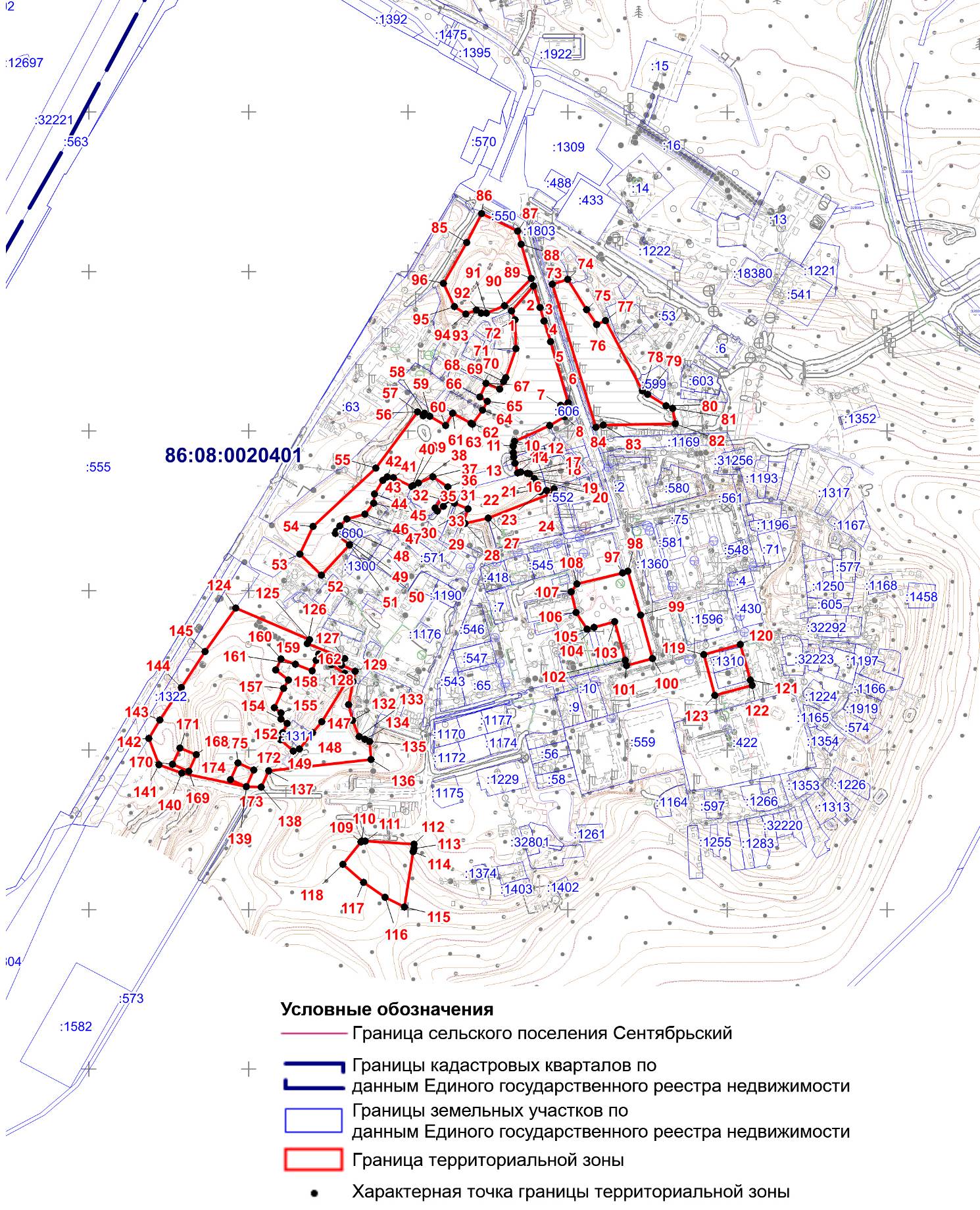 Прохождение границыПрохождение границыОписание прохождения границыот точкидо точкиОписание прохождения границы12312-23-34-45По границе земельного участка 86:08:0020401:55056-67По границе земельного участка 86:08:0020401:60678По границе земельного участка 86:08:0020401:60689-910-1011По границе земельного участка 86:08:0020401:14061112По границе земельного участка 86:08:0020401:14061213По границе земельного участка 86:08:0020401:14061314-1415По границе земельного участка 86:08:0020401:14221516По границе земельного участка 86:08:0020401:14221617По границе земельного участка 86:08:0020401:14081718По границе земельного участка 86:08:0020401:14081819По границе земельного участка 86:08:0020401:14081920По границе земельного участка 86:08:0020401:14082021По границе земельного участка 86:08:0020401:14082122По границе земельного участка 86:08:0020401:14082223По границе земельного участка 86:08:0020401:14082324По границе земельного участка 86:08:0020401:14082425По границе земельного участка 86:08:0020401:11952526По границе земельного участка 86:08:0020401:5522627По границе земельного участка 86:08:0020401:5512728-2829-2930-3031-3132По границе земельного участка 86:08:0020401:5943233По границе земельного участка 86:08:0020401:5943334-3435-3536-3637-3738По границе земельного участка 86:08:0020401:6013839По границе земельного участка 86:08:0020401:6013940По границе земельного участка 86:08:0020401:6014041По границе земельного участка 86:08:0020401:12254142-4243-4344-4445-4546По границе земельного участка 86:08:0020401:12574647-4748По границе земельного участка 86:08:0020401:6004849По границе земельного участка 86:08:0020401:6004950По границе земельного участка 86:08:0020401:6005051-5152-5253-5354-5455-5556-5657-5758-5859-5960По границе земельного участка 86:08:0020401:14886061По границе земельного участка 86:08:0020401:14886162-6263По границе земельного участка 86:08:0020401:14986364По границе земельного участка 86:08:0020401:14986465-6566-6667По границе земельного участка 86:08:0000000:322186768-6869-6970-7071-7172-721По границе земельного участка 86:08:0020401:12867374-7475-7576-7677-7778-7879-7980-8081-8182-8283-8384-8473-8586-8687-8788-8889-8990-9091-9192-9293-9394-9495-9596-9685-9798-9899-99100-100101-101102-102103По границе земельного участка 86:08:0020401:432103104По границе земельного участка 86:08:0020401:432104105-105106-106107По границе земельного участка 86:08:0020401:1107108-10897По границе земельного участка 86:08:0020401:558109110-110111-111112-112113-113114-114115-115116-116117-117118-118109-119120-120121-121122-122123-123119-124125-125126-126127-127128-128129-129130-130131По границе земельного участка 86:08:0020401:54131132-132133По границе земельного участка 86:08:0020401:54133134По границе земельного участка 86:08:0020401:54134135По границе земельного участка 86:08:0020401:54135136-136137-137138-138139-139140-140141-141142-142143-143144По границе земельного участка 86:08:0020401:1322144145По границе земельного участка 86:08:0020401:1322145125-146147-147148-148149-149150-150151-151152-152153-153154-154155-155156-156157-157158-158159-159160-160161-161162-162163-163164-164165-165166-166167-167146-168169-169170-170171-171168-172173По границе земельного участка 86:08:0020401:1325173174По границе земельного участка 86:08:0020401:1325174175По границе земельного участка 86:08:0020401:1325175172По границе земельного участка 86:08:0020401:1325ОПИСАНИЕ МЕСТОПОЛОЖЕНИЯ ГРАНИЦ территориальной зоны СН-1. Зона специального назначения, занятая кладбищамиОПИСАНИЕ МЕСТОПОЛОЖЕНИЯ ГРАНИЦ территориальной зоны СН-1. Зона специального назначения, занятая кладбищамиОПИСАНИЕ МЕСТОПОЛОЖЕНИЯ ГРАНИЦ территориальной зоны СН-1. Зона специального назначения, занятая кладбищамиСведения об объектеСведения об объектеСведения об объектеN п/пХарактеристики объектаОписание характеристик1231Местоположение объекта Ханты-Мансийский автономный округ-Югра, Нефтеюганский район,сельское поселение Сентябрьский, поселок Сентябрьский 2Площадь объекта +/- величина погрешности определения площади (P +/- Дельта P) 5328 кв. м +/- 639 кв. м3Иные характеристики объекта -ОПИСАНИЕ МЕСТОПОЛОЖЕНИЯ ГРАНИЦтерриториальной зоны СН-1. Зона специального назначения, занятая кладбищамиОПИСАНИЕ МЕСТОПОЛОЖЕНИЯ ГРАНИЦтерриториальной зоны СН-1. Зона специального назначения, занятая кладбищамиОПИСАНИЕ МЕСТОПОЛОЖЕНИЯ ГРАНИЦтерриториальной зоны СН-1. Зона специального назначения, занятая кладбищамиОПИСАНИЕ МЕСТОПОЛОЖЕНИЯ ГРАНИЦтерриториальной зоны СН-1. Зона специального назначения, занятая кладбищамиОПИСАНИЕ МЕСТОПОЛОЖЕНИЯ ГРАНИЦтерриториальной зоны СН-1. Зона специального назначения, занятая кладбищамиОПИСАНИЕ МЕСТОПОЛОЖЕНИЯ ГРАНИЦтерриториальной зоны СН-1. Зона специального назначения, занятая кладбищамиСведения о местоположении границ объектаСведения о местоположении границ объектаСведения о местоположении границ объектаСведения о местоположении границ объектаСведения о местоположении границ объектаСведения о местоположении границ объекта1. Система координат МСК-86 Ханты-Мансийский автономный округ — Югра зона 31. Система координат МСК-86 Ханты-Мансийский автономный округ — Югра зона 31. Система координат МСК-86 Ханты-Мансийский автономный округ — Югра зона 31. Система координат МСК-86 Ханты-Мансийский автономный округ — Югра зона 31. Система координат МСК-86 Ханты-Мансийский автономный округ — Югра зона 31. Система координат МСК-86 Ханты-Мансийский автономный округ — Югра зона 32. Сведения о характерных точках границ объекта2. Сведения о характерных точках границ объекта2. Сведения о характерных точках границ объекта2. Сведения о характерных точках границ объекта2. Сведения о характерных точках границ объекта2. Сведения о характерных точках границ объектаОбозначение характерных точек границКоординаты, мКоординаты, мМетод определения координат характерной точкиСредняя квадратическая погрешность положения характерной точки (Mt), мОписание обозначения точкиОбозначение характерных точек границXYМетод определения координат характерной точкиСредняя квадратическая погрешность положения характерной точки (Mt), мОписание обозначения точки1234561898316,663509302,99аналитический метод2.50-2898311,773509322,45аналитический метод2.50-3898298,953509374,10аналитический метод2.50-4898254,503509369,15аналитический метод2.50-5898237,223509366,71аналитический метод2.50-6898244,963509329,86аналитический метод2.50-7898246,863509320,78аналитический метод2.50-8898256,663509274,14аналитический метод2.50-1898316,663509302,99аналитический метод2.50-3. Сведения о характерных точках части (частей) границы объекта3. Сведения о характерных точках части (частей) границы объекта3. Сведения о характерных точках части (частей) границы объекта3. Сведения о характерных точках части (частей) границы объекта3. Сведения о характерных точках части (частей) границы объекта3. Сведения о характерных точках части (частей) границы объектаОбозначение характерных точек части границыКоординаты, мКоординаты, мМетод определения координат и средняя квадратическая погрешность положения характерной точки (Mt), мСредняя квадратическая погрешность положения характерной точки (Mt), мОписание обозначения точкиОбозначение характерных точек части границыXYМетод определения координат и средняя квадратическая погрешность положения характерной точки (Mt), мСредняя квадратическая погрешность положения характерной точки (Mt), мОписание обозначения точки123456ОПИСАНИЕ МЕСТОПОЛОЖЕНИЯ ГРАНИЦЫСН-1. Зона специального назначения, занятая кладбищами сельского поселения Сентябрьский Нефтеюганского района(наименование объекта)План границ объекта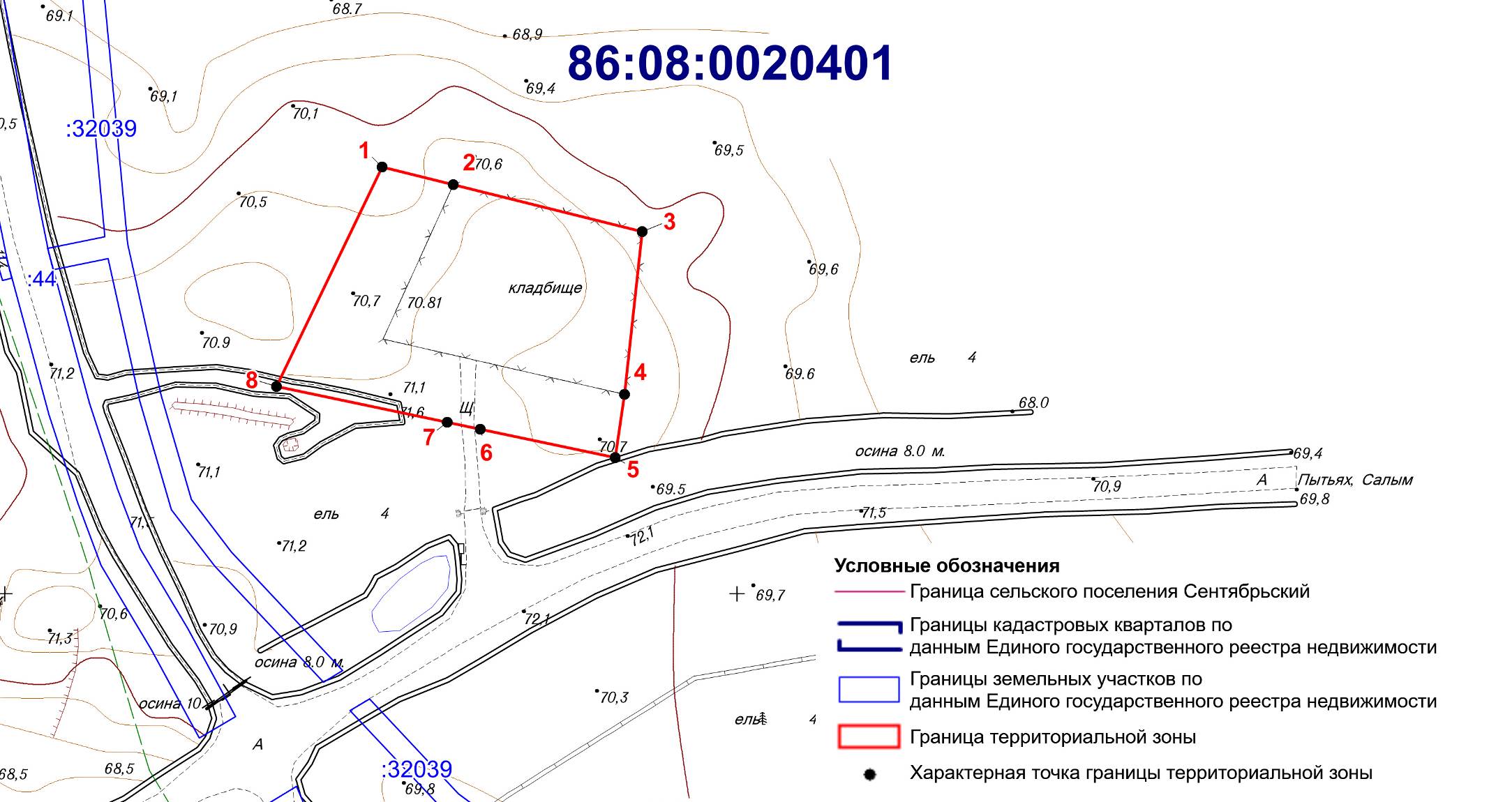 Прохождение границыПрохождение границыОписание прохождения границыот точкидо точкиОписание прохождения границы12312-23-34-45-56-67-78-81-ВНИМАНИЕ!С номерами информационного бюллетеня «Сентябрьский вестник» можно ознакомиться на официальном сайте администрации сельского поселения Сентябрьский  http://sentyabrskiy.ru/